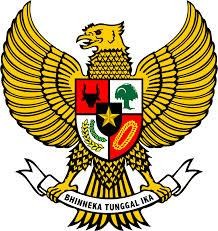 KEPUTUSAN MENTERIDESA, PEMBANGUNAN DAERAH TERTINGGAL, DAN TRANSMIGRASI REPUBLIK INDONESIANOMOR 126 TAHUN 2017 TENTANGPENETAPAN DESA PRIORITAS SASARAN PEMBANGUNAN DESA, PEMBANGUNAN DAERAH TERTINGGAL, DAN TRANSMIGRASIMENTERI DESA, PEMBANGUNAN DAERAH TERTINGGAL, DAN TRANSMIGRASI REPUBLIK INDONESIA,Menimbang : a. bahwa dalam rangka memfokuskan kegiatanpembangunan Desa, pembangunan daerah tertinggal, dan transmigrasi untuk mencapai sasaran Rencana Pembangunan Jangka Menengah Nasional Tahun 2015-2019 yang menyatakan bahwa terwujudnya sasaran pembangunan Desa dan kawasan perdesaan, peningkatan keterkaitan desa-kota menjadi pusat pertumbuhan baru, pembangunan daerah tertinggal menjadi kabupaten maju dan mandiri, dan terwujudnya pembangunan transmigrasi dengan terbangun dan berkembangnya perkotaan baru menjadi kota kecil/kota kecamatan dengan berkembangnya industri pengolahan sekunder dan perdagangan;d. bahwa berdasarkan pertimbangan sebagaimana dimaksud dalam huruf a, perlu menetapkan Keputusan Menteri Desa, Pembangunan Daerah Tertinggal, dan Transmigrasi tentang Penetapan Desa Sasaran Prioritas Pembangunan Desa, Pembangunan Daerah Tertinggal, dan Transmigrasi;Mengingat : 1. Undang-Undang Nomor 15 Tahun 1997 tentangKetransmigrasian (Lembaran Negara Republik Indonesia Tahun 1997 Nomor 37, Tambahan Lembaran Negara Republik Indonesia Nomor 3682) sebagaimana telah diubah dengan Undang- Undang Nomor 29 Tahun 2009 tentang Perubahan atas Undang-Undang Nomor 15 Tahun 1997 tentang Ketransmigrasian (Lembaran Negara Republik Indonesia Tahun 2009 Nomor 131, Tambahan Lembaran Negara Republik Indonesia Nomor 5050);- 2 -Undang-Undang Nomor 25 Tahun 2004 tentang Sistem Perencanaan Pembangunan Nasional (Lembaran Negara Republik Indonesia Tahun 2004 Nomor 104, Tambahan Lembaran Negara Republik Indonesia Nomor 4421);Undang-Undang Nomor 6 Tahun 2014 tentang Desa (Lembaran Negara Republik Indonesia Tahun 2014 Nomor 7, Tambahan Lembaran Negara Republik Indonesia Nomor 5495);Undang-Undang Nomor 23 Tahun 2014 tentang Pemerintahan Daerah (Lembaran Negara Republik Indonesia Tahun 2014 Nomor 244, Tambahan Lembaran Negara Republik Indonesia Nomor 5587) sebagaimana telah beberapa kali diubah, terakhir dengan Undang-Undang-Undang Nomor 9 Tahun 2015 tentang Perubahan Kedua atas Undang- Undang Nomor 23 Tahun 2014 tentang Pemerintahan Daerah (Lembaran Negara Republik Indonesia Tahun 2015 Nomor 58, Tambahan Lembaran Negara Republik Indonesia Nomor 5679);Undang-Undang Nomor 30 Tahun 2014 tentang Administrasi Pemerintahan (Lembaran Negara Republik Indonesia Tahun 2014 Nomor 292, Tambahan Lembaran Negara Republik Indonesia Nomor 5601);Peraturan Pemerintah Nomor 43 Tahun 2014 tentang Peraturan Pelaksanaan Undang-Undang Nomor 6 Tahun 2014 tentang Desa (Lembaran Negara Republik Indonesia Tahun 2014 Nomor 123, Tambahan Lembaran Negara Republik Indonesia Nomor 5539) sebagaimana telah diubah dengan Peraturan Pemerintah Nomor 47 Tahun 2015 tentang Perubahan atas Peraturan Pemerintah Nomor 43 Tahun 2014 tentang Peraturan Pelaksanaan Undang-Undang Nomor 6 Tahun 2014 tentang Desa (Lembaran Negara Republik Indonesia Tahun 2015 Nomor 157, Tambahan Lembaran Negara Republik Indonesia Nomor 5717);Peraturan Pemerintah Nomor 78 Tahun 2014 tentang Percepatan Pembangunan Daerah Tertinggal (Lembaran Negara Republik Indonesia Tahun 2014 Nomor 244, Tambahan Lembaran Negara Republik Indonesia Nomor 5587);Peraturan Presiden Nomor 2 Tahun 2015 tentang Rencana Pembangunan Jangka Menengah Nasional Tahun 2015–2019 (Lembaran Negara Republik Indonesia Tahun 2015 Nomor 3);Peraturan Presiden Nomor 12 Tahun 2015 tentang Kementerian Desa, Pembangunan Daerah Tertinggal, dan Transmigrasi (Lembaran Negara Republik Indonesia Tahun 2015 Nomor 13);- 3 -Peraturan Presiden Nomor 131 Tahun 2015 tentang Penetapan Daerah Tertinggal Tahun 2015- 2019 (Lembaran Negara Republik Indonesia Tahun 2015 nomor 259);Peraturan Menteri Desa, Pembangunan Daerah Tertinggal, dan Transmigrasi Nomor 6 Tahun  2015 tentang Organisasi dan Tata Kerja Kementerian Desa, Pembangunan Daerah Tertinggal, dan Transmigrasi (Berita Negara Republik Indonesia Tahun 2015 Nomor 463);Peraturan Menteri Desa, Pembangunan Daerah Tertinggal, dan Transmigrasi Nomor 2 Tahun  2016 tentang Indeks Desa Membangun (Berita Negara Republik Indonesia Tahun 2015 Nomor 300);MEMUTUSKAN:Menetapkan : KEPUTUSAN MENTERI DESA, PEMBANGUNAN DAERAH TERTINGGAL, DAN TRANSMIGRASI TENTANG PENETAPAN DESA PRIORITAS SASARAN PEMBANGUNAN DESA, PEMBANGUNAN DAERAH TERTINGGAL, DAN TRANSMIGRASI.KESATU	: Menetapkan Desa Prioritas  Sasaran  Pembangunan Desa, Pembangunan Daerah Tertinggal, dan Transmigrasi sejumlah 17.000 (tujuh belas ribu) Desa sebagaimana tercantum dalam Lampiran yang merupakan bagian tidak terpisahkan dari Keputusan Menteri ini.KEDUA	: Desa Prioritas Sasaran sebagaimana dimaksud pada Diktum KESATU ditetapkan berdasarkan kategori Desa yang termasuk dalam wilayah pinggiran, yaitu Desa dalam kawasan perdesaan, perbatasan, dan daerah tertinggal dengan usaha pokok sektor pertanian dan pelaku usahanya mikro dan kecil yang berkarakter tradisional sebagaimana dimaksud dalam cita ke-3 Nawa Cita Kabinet Kerja sebagaimana ditetapkan dalam Buku I angka 6.3 Rencana Pembangunan Jangka Menengah Nasional Tahun 2015-2019.KETIGA	: Kriteria penetapan Desa prioritas sasaran sebagaimana yang dimaksud pada Diktum KEDUA meliputi:Desa-desa yang termasuk dalam deliniasi 40 (empat puluh) pusat pertumbuhan baru yang menjadi sasaran peningkatan keterkaitan Desa-kota;Desa-desa yang termasuk dalam deliniasi 144 (seratus empat puluh empat) Kawasan yang menjadi sasaran pembangunan transmigrasi;Desa-desa yang termasuk dalam deliniasi 80 (delapan puluh) kabupaten daerah tertinggal yang menjadi sasaran pengentasan menjadi kategori kabupaten maju;Desa-desa yang termasuk dalam kategori Tertinggal, Terpencil dan Terluar (3T);Desa-desa yang menjadi lokasi penanganan stuntingmelalui Program Padat Karya, yang mencakup 1.000- 4 -(seribu) Desa di 100 (seratus) Kabupaten;Desa-desa yang merupakan lokus dari kegiatan GSC (Gerakan Sehat Cerdas);Desa-desa yang menjadi sasaran terwujudnya Desa Wisata;Desa-desa yang menjadi Pilot Project Kementerian Koordinator Pembangunan Manusia dan Kebudayaan, yang mencakup 37 (tiga puluh tujuh) Desa;Desa-desa yang memperoleh intervensi 4 (empat) agenda prioritas Kementerian Desa, Pembangunan Daerah Tertinggal, dan Transmigrasi; danDesa-desa prioritas lain yang difasilitasi oleh Kementerian/Lembaga.KEEMPAT  :  Desa-desa  prioritas  sasaran  sebagaimana  dimaksud   pada Diktum KESATU merupakan dasar penetapan sasaran prioritas pembangunan desa, pembangunan daerah tertinggal, dan transmigrasi sesuai dengan Rencana Strategis Arah Baru Kementerian Desa Pembangunan Daerah Tertinggal, dan Transmigrasi.KELIMA	: Rencana Strategis  sebagaimana  dimaksud  pada Diktum KEEMPAT wajib menjadi acuan dalam perencanaan, pemrograman, pengalokasian sumber daya, pemantauan dan evaluasi bagi setiap Unit Kerja di lingkungan Kementerian Desa, Pembangunan Daerah Tertinggal, dan Transmigrasi dan para pihak pemangku kebijakan lainnya.KEENAM  :  Desa prioritas sasaran setiap tahun ditetapkan sebagai   dasar penyusunan program dan kegiatan sesuai dengan Rencana Strategis sebagaimana dimaksud pada Diktum KELIMA.KETUJUH  :  Kegiatan  yang  dilaksanakan   terhadap   Desa-desa sebelum ditetapkannya Keputusan Menteri ini tetap dilanjutkan sampai dengan mencapai sasaran yang ditetapkan dalam perencanaan.KEDELAPAN : Kegiatan yang dilaksanakan terhadap Desa-desa yang perencanaannya disusun setelah ditetapkannya Keputusan Menteri ini wajib berpedoman pada Keputusan Menteri ini.KESEMBILAN : Sekretaris Jenderal  dan  Inspektur  Jenderal Kementerian Desa, Pembangunan Daerah tertinggal, dan Transmigrasi bertanggung jawab dalam pengendalian dan pengawasan atas pelaksanaan Keputusan Menteri ini.- 5 -KESEPULUH	:	Keputusan Menteri ini berlaku sejak tanggal ditetapkan.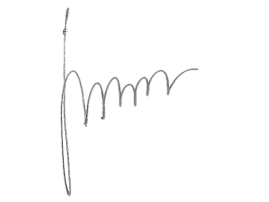 Salinan sesuai aslinyaKementerian Desa, Pembangunan DDiateertaahpkTaenrtdini gJgaakl,adrtaanTransmigraspiada tanggal  29 Desember 2017Plt. Kepala Biro Hukum, Organisasi, dan Tata LaksanaMENTERI DESA,PEMBANGUNAN DAERAH TERTINGGAL, DAN TRANSMIGRASIREPUBLIK INDONESIA,ttd.R. Hari PramudionoEKO PUTRO SANDJOJOSALINAN Keputusan ini disampaikan kepada:Menteri Koordinator Bidang Pembangunan Manusia;Menteri Perencanaan Pembangunan/Kepala Badan Perencanaan Pembangunan Nasional;Menteri Keuangan;Para	Pejabat	Pimpinan	Tinggi	di	lingkungan	Kementerian	Desa, Pembangunan Daerah Tertinggal, dan Transmigrasi; danArsip.LAMPIRANKEPUTUSAN MENTERI DESA, PEMBANGUNAN DAERAH TERTIN NOMOR 126 TAHUN 2017TENTANGPENETAPAN DESA PRIORITAS SASARAN PEMBANGUNAN DESA, PEMBANGUNAN DAERAH TERTINGGAL DAN TRANSMIGRASIDAFTAR 17.000 (TUJUH BELAS RIBU) DESA PRIORITAS SASARAN PEMBANGUNAN DESA, PEMBANGUNAN DAERAH TERTINGGAL, DAN TRANSMIGRASIMENTERI DESA, PEMBANGUNAN DAERAH TERTINGGAL DAN TRANSMIGRASI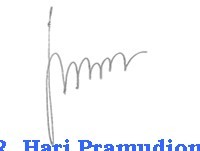 REPUBLIK INDONESIAttd.EKO PUTRO SANDJOJONOID DESAWILAYAHPROVINSIKABUPATENKECAMATANDESANILAI INDEKSSTATUSPERKEMBANGAN11101010002SumateraACEHSIMEULUETEUPAH SELATANLABUHAN BAJAU59,67Berkembang21101010003SumateraACEHSIMEULUETEUPAH SELATANSUAK LAMATAN53,50Berkembang31101010004SumateraACEHSIMEULUETEUPAH SELATANANA AO49,01Tertinggal41101010006SumateraACEHSIMEULUETEUPAH SELATANPULAU BENGKALAK49,38Tertinggal51101010007SumateraACEHSIMEULUETEUPAH SELATANBADEGONG48,07Tertinggal61101010008SumateraACEHSIMEULUETEUPAH SELATANKEBUN BARU48,85Tertinggal71101010009SumateraACEHSIMEULUETEUPAH SELATANULUL MAYANG47,33Tertinggal81101010010SumateraACEHSIMEULUETEUPAH SELATANPASIR TINGGI47,76Tertinggal91101010011SumateraACEHSIMEULUETEUPAH SELATANLABUHAN JAYA61,16Berkembang101101010012SumateraACEHSIMEULUETEUPAH SELATANLABUHAN BAKTI55,26Berkembang111101010013SumateraACEHSIMEULUETEUPAH SELATANBATU RALANG48,24Tertinggal121101010014SumateraACEHSIMEULUETEUPAH SELATANALUS ALUS56,01Berkembang131101010015SumateraACEHSIMEULUETEUPAH SELATANSEUNEUBOK50,44Berkembang141101010016SumateraACEHSIMEULUETEUPAH SELATANBLANG SEBEL48,46Tertinggal151101010017SumateraACEHSIMEULUETEUPAH SELATANTRANS BARU48,46Tertinggal161101010018SumateraACEHSIMEULUETEUPAH SELATANTRANS MERANTI45,16Tertinggal171101010019SumateraACEHSIMEULUETEUPAH SELATANTRANS JERNGE49,11Tertinggal181101020027SumateraACEHSIMEULUESIMEULUE TIMURSINABANG69,49Berkembang191101020028SumateraACEHSIMEULUESIMEULUE TIMURSUKA MAJU47,88Tertinggal201101020036SumateraACEHSIMEULUESIMEULUE TIMURUJUNG TINGGI47,67Tertinggal211101021018SumateraACEHSIMEULUETEUPAH BARATPULAU TEUPAH46,85Tertinggal221101022003SumateraACEHSIMEULUETEUPAH TENGAHNANCAWA47,27Tertinggal231101022009SumateraACEHSIMEULUETEUPAH TENGAHMATANURUNG43,89Tertinggal241101040001SumateraACEHSIMEULUESALANGUJUNG SALANG51,90Berkembang251101040002SumateraACEHSIMEULUESALANGPADANG UNOI51,90Berkembang261101040003SumateraACEHSIMEULUESALANGMEUNAFA51,62Berkembang271101040004SumateraACEHSIMEULUESALANGNASREUHE63,66Berkembang281101040005SumateraACEHSIMEULUESALANGALONG51,62Berkembang291101040006SumateraACEHSIMEULUESALANGPANTON LAWE51,36Berkembang301101040007SumateraACEHSIMEULUESALANGMUTIARA49,92Tertinggal311101040008SumateraACEHSIMEULUESALANGKARYA BAKTI52,58Berkembang321101040009SumateraACEHSIMEULUESALANGTAMON JAYA53,06Berkembang331101040010SumateraACEHSIMEULUESALANGJAYA BARU51,34Berkembang341101040011SumateraACEHSIMEULUESALANGTAMENG52,38Berkembang351101040012SumateraACEHSIMEULUESALANGLALLA BAHAGIA53,05Berkembang361101040013SumateraACEHSIMEULUESALANGSUAK MANANG53,38Berkembang371101040014SumateraACEHSIMEULUESALANGBUNGA50,66Berkembang381101040015SumateraACEHSIMEULUESALANGGANANG PUSAKO49,48Tertinggal391101040016SumateraACEHSIMEULUESALANGKENANGAN JAYA50,23Berkembang401101050007SumateraACEHSIMEULUESIMEULUE BARATSANGGIRAN50,00Tertinggal411101050008SumateraACEHSIMEULUESIMEULUE BARATAMABAAN46,86TertinggalNOID DESAWILAYAHPROVINSIKABUPATENKECAMATANDESANILAI INDEKSSTATUSPERKEMBANGAN421101050009SumateraACEHSIMEULUESIMEULUE BARATMITEUM48,48Tertinggal431101050010SumateraACEHSIMEULUESIMEULUE BARATMALASIN53,20Berkembang441101050011SumateraACEHSIMEULUESIMEULUE BARATLAMAMEK49,65Tertinggal451101050012SumateraACEHSIMEULUESIMEULUE BARATSIGULAI49,85Tertinggal461101050014SumateraACEHSIMEULUESIMEULUE BARATLAYABAUNG49,61Tertinggal471101050015SumateraACEHSIMEULUESIMEULUE BARATLHOK MAKMUR46,75Tertinggal481101050016SumateraACEHSIMEULUESIMEULUE BARATUJUNG HARAPAN49,42Tertinggal491101050017SumateraACEHSIMEULUESIMEULUE BARATLHOK BIKHAO49,15Tertinggal501101050018SumateraACEHSIMEULUESIMEULUE BARATBABUL MAKMUR51,08Berkembang511101050019SumateraACEHSIMEULUESIMEULUE BARATBATU RAGI51,19Berkembang521101050020SumateraACEHSIMEULUESIMEULUE BARATSINAR BAHAGIA48,51Tertinggal531101051001SumateraACEHSIMEULUEALAFANLAFAKHA65,11Berkembang541101051002SumateraACEHSIMEULUEALAFANLHOK DALAM49,09Tertinggal551101051003SumateraACEHSIMEULUEALAFANLUBUK BAIK49,47Tertinggal561101051004SumateraACEHSIMEULUEALAFANLANGI48,97Tertinggal571101051005SumateraACEHSIMEULUEALAFANSERAFON55,38Berkembang581101051006SumateraACEHSIMEULUEALAFANLHOK PAUH50,12Berkembang591101051007SumateraACEHSIMEULUEALAFANLAMEREM64,61Berkembang601101051008SumateraACEHSIMEULUEALAFANLEWAK61,14Berkembang611102010003SumateraACEHACEH SINGKILPULAU BANYAKPULAU BAGUK58,03Berkembang621102010004SumateraACEHACEH SINGKILPULAU BANYAKPULAU BALAI63,59Berkembang631102010005SumateraACEHACEH SINGKILPULAU BANYAKTELUK NIBUNG58,54Berkembang641102011001SumateraACEHACEH SINGKILPULAU BANYAK BARATASANTOLA47,65Tertinggal651102011002SumateraACEHACEH SINGKILPULAU BANYAK BARATUJUNG SIALIT43,90Tertinggal661102011003SumateraACEHACEH SINGKILPULAU BANYAK BARATHALOBAN53,18Berkembang671102011004SumateraACEHACEH SINGKILPULAU BANYAK BARATSUKA MAKMUR42,03Tertinggal681102020003SumateraACEHACEH SINGKILSINGKILPULO SAROK58,93Berkembang691102020006SumateraACEHACEH SINGKILSINGKILKOTA SIMBOLING47,05Tertinggal701102020007SumateraACEHACEH SINGKILSINGKILKILANGAN69,58Berkembang711102020009SumateraACEHACEH SINGKILSINGKILTELUK AMBUN50,85Berkembang721102020010SumateraACEHACEH SINGKILSINGKILRANTAU GEDANG47,05Tertinggal731102020011SumateraACEHACEH SINGKILSINGKILTELUK RUMBIA30,99Tertinggal741102020012SumateraACEHACEH SINGKILSINGKILTAKAL PASIR43,76Tertinggal751102020013SumateraACEHACEH SINGKILSINGKILSELOK ACEH49,52Tertinggal761102020014SumateraACEHACEH SINGKILSINGKILPEA BUMBUNG46,89Tertinggal771102020015SumateraACEHACEH SINGKILSINGKILPEMUKA46,72Tertinggal781102020019SumateraACEHACEH SINGKILSINGKILSUKA DAMAI44,40Tertinggal791102020020SumateraACEHACEH SINGKILSINGKILUJUNG BAWANG45,50Tertinggal801102020021SumateraACEHACEH SINGKILSINGKILSITI AMBIA54,14Berkembang811102020022SumateraACEHACEH SINGKILSINGKILSUKA MAKMUR66,32Berkembang821102021001SumateraACEHACEH SINGKILSINGKIL UTARAGOSONG TELAGA UTARA54,12Berkembang831102021002SumateraACEHACEH SINGKILSINGKIL UTARAGOSONG TELAGA SELATAN42,48Tertinggal841102021003SumateraACEHACEH SINGKILSINGKIL UTARAGOSONG TELAGA TIMUR52,74Berkembang851102021004SumateraACEHACEH SINGKILSINGKIL UTARATELAGA BAKTI67,46Berkembang861102021005SumateraACEHACEH SINGKILSINGKIL UTARAKAMPUNG BARU62,51Berkembang871102021006SumateraACEHACEH SINGKILSINGKIL UTARAKETAPANG INDAH44,68Tertinggal881102021007SumateraACEHACEH SINGKILSINGKIL UTARAGOSONG TELAGA BARAT43,47Tertinggal891102022001SumateraACEHACEH SINGKILKUALA BARUKAYU MENANG55,59Berkembang901102022002SumateraACEHACEH SINGKILKUALA BARUKUALA BARU SUNGAI58,65Berkembang911102022003SumateraACEHACEH SINGKILKUALA BARUKUALA BARU LAUT59,47Berkembang921102022004SumateraACEHACEH SINGKILKUALA BARUSUKA JAYA61,74Berkembang931102030017SumateraACEHACEH SINGKILSIMPANG KANANPANGI50,25BerkembangNOID DESAWILAYAHPROVINSIKABUPATENKECAMATANDESANILAI INDEKSSTATUSPERKEMBANGAN941102030026SumateraACEHACEH SINGKILSIMPANG KANANTUGAN41,47Tertinggal951102030027SumateraACEHACEH SINGKILSIMPANG KANANCIBUBUKAN36,41Tertinggal961102030028SumateraACEHACEH SINGKILSIMPANG KANANKAIN GOLONG55,59Berkembang971102030029SumateraACEHACEH SINGKILSIMPANG KANANSUKAREJO53,60Berkembang981102030030SumateraACEHACEH SINGKILSIMPANG KANANTUH TUHAN46,26Tertinggal991102030031SumateraACEHACEH SINGKILSIMPANG KANANLAE GECIH46,98Tertinggal1001102030032SumateraACEHACEH SINGKILSIMPANG KANANSIATAS54,20Berkembang1011102030033SumateraACEHACEH SINGKILSIMPANG KANANKUTA KERANGAN46,47Tertinggal1021102030034SumateraACEHACEH SINGKILSIMPANG KANANLIPAT KAJANG54,13Berkembang1031102030035SumateraACEHACEH SINGKILSIMPANG KANANTANJUNG MAS41,55Tertinggal1041102030036SumateraACEHACEH SINGKILSIMPANG KANANSERASAH32,26Tertinggal1051102030038SumateraACEHACEH SINGKILSIMPANG KANANUJUNG LIMUS37,94Tertinggal1061102030039SumateraACEHACEH SINGKILSIMPANG KANANSILATONG42,17Tertinggal1071102030040SumateraACEHACEH SINGKILSIMPANG KANANLAE RIMAN42,34Tertinggal1081102030041SumateraACEHACEH SINGKILSIMPANG KANANPERTABAS45,21Tertinggal1091102030042SumateraACEHACEH SINGKILSIMPANG KANANKUTA TINGGI46,80Tertinggal1101102030043SumateraACEHACEH SINGKILSIMPANG KANANLAE NIPE49,69Tertinggal1111102030044SumateraACEHACEH SINGKILSIMPANG KANANPAKIRAMAN42,59Tertinggal1121102030048SumateraACEHACEH SINGKILSIMPANG KANANLAE GAMBIR46,50Tertinggal1131102030049SumateraACEHACEH SINGKILSIMPANG KANANKUTA BATU45,78Tertinggal1141102030050SumateraACEHACEH SINGKILSIMPANG KANANGUHA36,16Tertinggal1151102030051SumateraACEHACEH SINGKILSIMPANG KANANLIPAT KAJANG ATAS63,80Berkembang1161102030052SumateraACEHACEH SINGKILSIMPANG KANANSIDODADI53,45Berkembang1171102030053SumateraACEHACEH SINGKILSIMPANG KANANPANDAN SARI53,88Berkembang1181102031001SumateraACEHACEH SINGKILGUNUNG MERIAHPERTAMPAKAN50,48Berkembang1191102031002SumateraACEHACEH SINGKILGUNUNG MERIAHTANAH MERAH49,37Tertinggal1201102031003SumateraACEHACEH SINGKILGUNUNG MERIAHSEBATANG50,14Berkembang1211102031004SumateraACEHACEH SINGKILGUNUNG MERIAHSEPING BARU44,57Tertinggal1221102031005SumateraACEHACEH SINGKILGUNUNG MERIAHPERANGUSAN42,81Tertinggal1231102031006SumateraACEHACEH SINGKILGUNUNG MERIAHGUNUNG LAGAN49,12Tertinggal1241102031007SumateraACEHACEH SINGKILGUNUNG MERIAHTANAH BARA48,86Tertinggal1251102031008SumateraACEHACEH SINGKILGUNUNG MERIAHSUKA MAKMUR49,81Tertinggal1261102031009SumateraACEHACEH SINGKILGUNUNG MERIAHSIDOREJO51,40Berkembang1271102031010SumateraACEHACEH SINGKILGUNUNG MERIAHPANDAN SARI50,17Berkembang1281102031011SumateraACEHACEH SINGKILGUNUNG MERIAHBLOK 3151,70Berkembang1291102031012SumateraACEHACEH SINGKILGUNUNG MERIAHBLOK 1855,07Berkembang1301102031013SumateraACEHACEH SINGKILGUNUNG MERIAHSANGGABERU SILULUSAN47,65Tertinggal1311102031014SumateraACEHACEH SINGKILGUNUNG MERIAHBLOK 1553,69Berkembang1321102031015SumateraACEHACEH SINGKILGUNUNG MERIAHTULAAN68,17Berkembang1331102031016SumateraACEHACEH SINGKILGUNUNG MERIAHBLOK VI BARU49,16Tertinggal1341102031017SumateraACEHACEH SINGKILGUNUNG MERIAHTUNAS HARAPAN61,45Berkembang1351102031018SumateraACEHACEH SINGKILGUNUNG MERIAHLAE BUTAR57,02Berkembang1361102031019SumateraACEHACEH SINGKILGUNUNG MERIAHRIMO72,81Berkembang1371102031020SumateraACEHACEH SINGKILGUNUNG MERIAHSIANJO ANJO MERIAH55,81Berkembang1381102031021SumateraACEHACEH SINGKILGUNUNG MERIAHCINGKAM43,33Tertinggal1391102031022SumateraACEHACEH SINGKILGUNUNG MERIAHBUKIT HARAPAN61,22Berkembang1401102031023SumateraACEHACEH SINGKILGUNUNG MERIAHPENJAHITAN40,39Tertinggal1411102031024SumateraACEHACEH SINGKILGUNUNG MERIAHTANJUNG BETIK50,20Berkembang1421102031025SumateraACEHACEH SINGKILGUNUNG MERIAHLABUHAN KERA44,46Tertinggal1431102032001SumateraACEHACEH SINGKILDANAU PARISSITUBAN MAKMUR33,91Tertinggal1441102032002SumateraACEHACEH SINGKILDANAU PARISLAE BALNO49,61Tertinggal1451102032003SumateraACEHACEH SINGKILDANAU PARISSIKORAN43,48TertinggalNOID DESAWILAYAHPROVINSIKABUPATENKECAMATANDESANILAI INDEKSSTATUSPERKEMBANGAN1461102032004SumateraACEHACEH SINGKILDANAU PARISNAPA GALUH55,70Berkembang1471102032005SumateraACEHACEH SINGKILDANAU PARISBISKANG53,89Berkembang1481102032006SumateraACEHACEH SINGKILDANAU PARISSITUBUH-TUBUH42,20Tertinggal1491102033001SumateraACEHACEH SINGKILSUROMANDUMPANG63,26Berkembang1501102033002SumateraACEHACEH SINGKILSUROALUR LINCI50,12Berkembang1511102033003SumateraACEHACEH SINGKILSUROSIRIMO MUNGKUR41,07Tertinggal1521102033004SumateraACEHACEH SINGKILSUROKERAS44,19Tertinggal1531102033005SumateraACEHACEH SINGKILSUROKETANGKUHAN45,17Tertinggal1541102033006SumateraACEHACEH SINGKILSUROSIOMPIN61,69Berkembang1551102033007SumateraACEHACEH SINGKILSUROBULU ARA36,47Tertinggal1561102033008SumateraACEHACEH SINGKILSUROLAE BANGUN51,44Berkembang1571102033009SumateraACEHACEH SINGKILSUROBULU SEMA51,34Berkembang1581102033010SumateraACEHACEH SINGKILSUROPANGKALAN SULAMPI46,85Tertinggal1591102033011SumateraACEHACEH SINGKILSUROSURO BARU49,35Tertinggal1601102033012SumateraACEHACEH SINGKILSUROLAE CIKALA56,23Berkembang1611102042001SumateraACEHACEH SINGKILSINGKOHORSRI KAYU61,15Berkembang1621102042002SumateraACEHACEH SINGKILSINGKOHORPEA JAMBU46,38Tertinggal1631102042003SumateraACEHACEH SINGKILSINGKOHORLAE PINANG51,30Berkembang1641102042004SumateraACEHACEH SINGKILSINGKOHORSINGKOHOR62,03Berkembang1651102042006SumateraACEHACEH SINGKILSINGKOHORMUKTI JAYA61,77Berkembang1661102042007SumateraACEHACEH SINGKILSINGKOHORLAE SIPOLA45,56Tertinggal1671102043001SumateraACEHACEH SINGKILKOTA BAHARUMUARA PEA47,98Tertinggal1681102043002SumateraACEHACEH SINGKILKOTA BAHARUSUMBER MUKTI67,99Berkembang1691102043003SumateraACEHACEH SINGKILKOTA BAHARULADANG BISIK51,03Berkembang1701102043004SumateraACEHACEH SINGKILKOTA BAHARUSAMAR DUA61,66Berkembang1711102043005SumateraACEHACEH SINGKILKOTA BAHARUBUTAR53,23Berkembang1721102043006SumateraACEHACEH SINGKILKOTA BAHARUMUKTI LINCIR47,57Tertinggal1731102043007SumateraACEHACEH SINGKILKOTA BAHARULAPAHAN BUAYA54,37Berkembang1741102043008SumateraACEHACEH SINGKILKOTA BAHARULENTONG46,10Tertinggal1751102043009SumateraACEHACEH SINGKILKOTA BAHARUDANAU BUNGARA58,09Berkembang1761103010009SumateraACEHACEH SELATANTRUMONUJONG TAN0H49,90Tertinggal1771103010027SumateraACEHACEH SELATANTRUMONUPT II PD HARAPAN47,77Tertinggal1781103012006SumateraACEHACEH SELATANTRUMON TENGAHLADANG RIMBA72,91Berkembang1791103012007SumateraACEHACEH SELATANTRUMON TENGAHPULO PAYA45,85Tertinggal1801103020001SumateraACEHACEH SELATANBAKONGANUJUNG MANGKI43,65Tertinggal1811103020024SumateraACEHACEH SELATANBAKONGANPADANG BEURAHAN43,99Tertinggal1821103021004SumateraACEHACEH SELATANBAKONGAN TIMURPASI SEUBADEH49,02Tertinggal1831103021007SumateraACEHACEH SELATANBAKONGAN TIMURSAWAH TINGKEUM46,57Tertinggal1841103030001SumateraACEHACEH SELATANKLUET SELATANPASI LEMBANG47,71Tertinggal1851103030004SumateraACEHACEH SELATANKLUET SELATANSUAQ BAKONG44,66Tertinggal1861103030008SumateraACEHACEH SELATANKLUET SELATANPULO IE49,40Tertinggal1871103030015SumateraACEHACEH SELATANKLUET SELATANUJUNG PASIR46,77Tertinggal1881103031001SumateraACEHACEH SELATANKLUET TIMURSAPIK48,25Tertinggal1891103031009SumateraACEHACEH SELATANKLUET TIMURLAWE CIMANOK48,73Tertinggal1901103041013SumateraACEHACEH SELATANPASIE RAJAKAMPUNG BARU49,48Tertinggal1911103041016SumateraACEHACEH SELATANPASIE RAJAPANTON BILI46,67Tertinggal1921103041017SumateraACEHACEH SELATANPASIE RAJALADANG TEUNGOH46,44Tertinggal1931103041018SumateraACEHACEH SELATANPASIE RAJAPUCUK KRUENG49,45Tertinggal1941103042006SumateraACEHACEH SELATANKLUET TENGAHKOTO49,60Tertinggal1951103042010SumateraACEHACEH SELATANKLUET TENGAHMERSAK44,70Tertinggal1961103042011SumateraACEHACEH SELATANKLUET TENGAHSIMPANG DUA49,75Tertinggal1971103050001SumateraACEHACEH SELATANTAPAK TUANGUNUNG KERAMBIL49,55TertinggalNOID DESAWILAYAHPROVINSIKABUPATENKECAMATANDESANILAI INDEKSSTATUSPERKEMBANGAN1981103050003SumateraACEHACEH SELATANTAPAK TUANLHOK KETAPANG74,19Berkembang1991103050015SumateraACEHACEH SELATANTAPAK TUANPANTON LUAS49,86Tertinggal2001103060001SumateraACEHACEH SELATANSAMA DUAUJUNG TANAH49,38Tertinggal2011103060008SumateraACEHACEH SELATANSAMA DUAJILATANG48,66Tertinggal2021103060009SumateraACEHACEH SELATANSAMA DUAAIR SIALANG HULU49,58Tertinggal2031103060014SumateraACEHACEH SELATANSAMA DUAKOTA BARU45,62Tertinggal2041103060016SumateraACEHACEH SELATANSAMA DUADALAM48,42Tertinggal2051103060017SumateraACEHACEH SELATANSAMA DUATENGAH44,31Tertinggal2061103060021SumateraACEHACEH SELATANSAMA DUALADANG KASIK PUTIH48,66Tertinggal2071103060022SumateraACEHACEH SELATANSAMA DUALADANG PANTON LUAS44,88Tertinggal2081103070001SumateraACEHACEH SELATANSAWANGSAWANG BAU45,67Tertinggal2091103070002SumateraACEHACEH SELATANSAWANGUJUNG PADANG44,71Tertinggal2101103080010SumateraACEHACEH SELATANMEUKEKBLANG TEUNGOH43,69Tertinggal2111103080011SumateraACEHACEH SELATANMEUKEKIE BUBOH48,69Tertinggal2121103080012SumateraACEHACEH SELATANMEUKEKKUTA BULOH II48,65Tertinggal2131103080014SumateraACEHACEH SELATANMEUKEKIE DINGEN49,05Tertinggal2141103080015SumateraACEHACEH SELATANMEUKEKDRIEN JALO48,02Tertinggal2151103090028SumateraACEHACEH SELATANLABUHAN HAJIBAKAU HULU49,96Tertinggal2161103090034SumateraACEHACEH SELATANLABUHAN HAJITENGAH PISANG45,08Tertinggal2171103091004SumateraACEHACEH SELATANLABUHAN HAJI TIMURPADANG PEULUMAT73,40Berkembang2181103092002SumateraACEHACEH SELATANLABUHAN HAJI BARATSUAK LOKAN49,45Tertinggal2191103092005SumateraACEHACEH SELATANLABUHAN HAJI BARATBLANG BARU45,59Tertinggal2201103092009SumateraACEHACEH SELATANLABUHAN HAJI BARATUJUNG PADANG44,19Tertinggal2211103092014SumateraACEHACEH SELATANLABUHAN HAJI BARATBATEE MEUCANANG44,92Tertinggal2221104010021SumateraACEHACEH TENGGARALAWE ALASMUARA BARU47,72Tertinggal2231104010024SumateraACEHACEH TENGGARALAWE ALASLAWE KONGKIR49,95Tertinggal2241104010025SumateraACEHACEH TENGGARALAWE ALASKUBU48,31Tertinggal2251104010028SumateraACEHACEH TENGGARALAWE ALASLAWE SEMPILANG43,93Tertinggal2261104010035SumateraACEHACEH TENGGARALAWE ALASDARUL AMIN44,92Tertinggal2271104010038SumateraACEHACEH TENGGARALAWE ALASRIH MBELANG44,75Tertinggal2281104010040SumateraACEHACEH TENGGARALAWE ALASRUMAH KAMPUNG45,11Tertinggal2291104010043SumateraACEHACEH TENGGARALAWE ALASLAWE KONGKIR HILIR49,07Tertinggal2301104010045SumateraACEHACEH TENGGARALAWE ALASPINTU KHIMBE49,36Tertinggal2311104011004SumateraACEHACEH TENGGARABABUL RAHMADUNING SIGUGUR48,18Tertinggal2321104011005SumateraACEHACEH TENGGARABABUL RAHMADKUTA LANG LANG48,36Tertinggal2331104011010SumateraACEHACEH TENGGARABABUL RAHMADLUMBAN TUA44,28Tertinggal2341104011011SumateraACEHACEH TENGGARABABUL RAHMADDOLOK NAULI43,84Tertinggal2351104011012SumateraACEHACEH TENGGARABABUL RAHMADTUHI JONGKAT48,30Tertinggal2361104011020SumateraACEHACEH TENGGARABABUL RAHMADSUMUR ALAS48,50Tertinggal2371104011026SumateraACEHACEH TENGGARABABUL RAHMADPINGGAN MBLANG45,92Tertinggal2381104011028SumateraACEHACEH TENGGARABABUL RAHMADALAS MESIKHAT46,06Tertinggal2391104012005SumateraACEHACEH TENGGARATANOH ALASRAMBAH SAYANG48,83Tertinggal2401104012006SumateraACEHACEH TENGGARATANOH ALASJAMBUR DAMAR48,10Tertinggal2411104020014SumateraACEHACEH TENGGARALAWE SIGALA-GALAKEDATARAN GAB47,95Tertinggal2421104020020SumateraACEHACEH TENGGARALAWE SIGALA-GALASUKA DAMAI43,75Tertinggal2431104020023SumateraACEHACEH TENGGARALAWE SIGALA-GALABUKIT MERDEKA49,02Tertinggal2441104020045SumateraACEHACEH TENGGARALAWE SIGALA-GALAENMYA BATU DUA RATUS48,93Tertinggal2451104020048SumateraACEHACEH TENGGARALAWE SIGALA-GALANDAUH NI TENGGAU46,50Tertinggal2461104020054SumateraACEHACEH TENGGARALAWE SIGALA-GALAKARYA INDAH48,95Tertinggal2471104021004SumateraACEHACEH TENGGARABABUL MAKMURSEJAHTERA44,66Tertinggal2481104021005SumateraACEHACEH TENGGARABABUL MAKMURKAMPUNG BHAKTI49,92Tertinggal2491104021017SumateraACEHACEH TENGGARABABUL MAKMURMUSARA SETIA49,67TertinggalNOID DESAWILAYAHPROVINSIKABUPATENKECAMATANDESANILAI INDEKSSTATUSPERKEMBANGAN2501104021026SumateraACEHACEH TENGGARABABUL MAKMURDESKI JAYA49,68Tertinggal2511104022003SumateraACEHACEH TENGGARASEMADAMLAWE BERINGIN GAYO46,92Tertinggal2521104022004SumateraACEHACEH TENGGARASEMADAMSUKA MAKMUR48,27Tertinggal2531104022010SumateraACEHACEH TENGGARASEMADAMLAWE KINGA GAB48,44Tertinggal2541104022012SumateraACEHACEH TENGGARASEMADAMPASAR PUNTUNG48,69Tertinggal2551104022017SumateraACEHACEH TENGGARASEMADAMLAWE MEJILE46,75Tertinggal2561104030028SumateraACEHACEH TENGGARABAMBELPINDING49,71Tertinggal2571104030040SumateraACEHACEH TENGGARABAMBELPULO KEDONDONG44,09Tertinggal2581104030047SumateraACEHACEH TENGGARABAMBELLAWE KIHING48,10Tertinggal2591104030048SumateraACEHACEH TENGGARABAMBELBAMBEL48,10Tertinggal2601104030051SumateraACEHACEH TENGGARABAMBELTUALANG SEMBILAR BARU47,93Tertinggal2611104030060SumateraACEHACEH TENGGARABAMBELPANCAR IMAN43,80Tertinggal2621104031012SumateraACEHACEH TENGGARABUKIT TUSAMRIKIT BUR44,20Tertinggal2631104031014SumateraACEHACEH TENGGARABUKIT TUSAMGUMPANG46,50Tertinggal2641104031019SumateraACEHACEH TENGGARABUKIT TUSAMKUTE GEKHAT45,30Tertinggal2651104031020SumateraACEHACEH TENGGARABUKIT TUSAMMBAK SAKO47,87Tertinggal2661104032003SumateraACEHACEH TENGGARALAWE SUMURLAWE SUMUR49,61Tertinggal2671104032005SumateraACEHACEH TENGGARALAWE SUMURKISAM GABUNGAN46,04Tertinggal2681104032010SumateraACEHACEH TENGGARALAWE SUMURLAWE SUMUR BARU48,41Tertinggal2691104032012SumateraACEHACEH TENGGARALAWE SUMURLAWE PERLAK48,91Tertinggal2701104032013SumateraACEHACEH TENGGARALAWE SUMURLAWE SUMUR SEPAKAT49,21Tertinggal2711104032016SumateraACEHACEH TENGGARALAWE SUMURKISAM LESTARI45,77Tertinggal2721104040005SumateraACEHACEH TENGGARABABUSSALAMPULO LATONG49,65Tertinggal2731104040011SumateraACEHACEH TENGGARABABUSSALAMMUARA LAWE BULAN48,93Tertinggal2741104040034SumateraACEHACEH TENGGARABABUSSALAMPERAPAT SEPAKAT48,47Tertinggal2751104040040SumateraACEHACEH TENGGARABABUSSALAMALAS MERANCAR48,12Tertinggal2761104041003SumateraACEHACEH TENGGARALAWE BULANPASIR GALA43,55Tertinggal2771104041006SumateraACEHACEH TENGGARALAWE BULANLAWE KULOK45,57Tertinggal2781104041007SumateraACEHACEH TENGGARALAWE BULANLAWE SAGU HULU49,82Tertinggal2791104041012SumateraACEHACEH TENGGARALAWE BULANTENEMBAK JUHAR44,62Tertinggal2801104041013SumateraACEHACEH TENGGARALAWE BULANLAWE SAGU HILIR49,46Tertinggal2811104041018SumateraACEHACEH TENGGARALAWE BULANKUTE BULUH BOTONG49,71Tertinggal2821104041023SumateraACEHACEH TENGGARALAWE BULANMBACANG RACUN47,32Tertinggal2831104041024SumateraACEHACEH TENGGARALAWE BULANLAWE KINGE46,87Tertinggal2841104041025SumateraACEHACEH TENGGARALAWE BULANPERAPAT TIMUR49,00Tertinggal2851104041028SumateraACEHACEH TENGGARALAWE BULANKUTE GENTING49,72Tertinggal2861104051001SumateraACEHACEH TENGGARADARUL HASANAHGULO48,63Tertinggal2871104051002SumateraACEHACEH TENGGARADARUL HASANAHLAWE STUL49,09Tertinggal2881104051014SumateraACEHACEH TENGGARADARUL HASANAHKUTE RAMBE49,32Tertinggal2891104051016SumateraACEHACEH TENGGARADARUL HASANAHMAMAS BARU44,41Tertinggal2901104051026SumateraACEHACEH TENGGARADARUL HASANAHLAWE PINIS44,13Tertinggal2911104052008SumateraACEHACEH TENGGARAKETAMBEAUNAN SEPAKAT49,22Tertinggal2921104052010SumateraACEHACEH TENGGARAKETAMBERUMAH BUNDAR49,92Tertinggal2931104052012SumateraACEHACEH TENGGARAKETAMBELAWE SEMBEKAN49,53Tertinggal2941104052015SumateraACEHACEH TENGGARAKETAMBEBENER BERPAPAH48,03Tertinggal2951104052016SumateraACEHACEH TENGGARAKETAMBEDATUK PINDING47,13Tertinggal2961104052018SumateraACEHACEH TENGGARAKETAMBEJATI SARA48,05Tertinggal2971104052020SumateraACEHACEH TENGGARAKETAMBEBUKIT BARU48,57Tertinggal2981104052025SumateraACEHACEH TENGGARAKETAMBESIMPUR JAYA49,34Tertinggal2991104053004SumateraACEHACEH TENGGARADELENG POKHKISENPENAMPAAN50,47Berkembang3001104053005SumateraACEHACEH TENGGARADELENG POKHKISENTUALANG LAMA48,72Tertinggal3011104053006SumateraACEHACEH TENGGARADELENG POKHKISENLAWE PANGKAT58,83BerkembangNOID DESAWILAYAHPROVINSIKABUPATENKECAMATANDESANILAI INDEKSSTATUSPERKEMBANGAN3021104053010SumateraACEHACEH TENGGARADELENG POKHKISENLEMBAH ALAS48,82Tertinggal3031104053011SumateraACEHACEH TENGGARADELENG POKHKISENKAMPUNG SEPAKAT49,56Tertinggal3041104053015SumateraACEHACEH TENGGARADELENG POKHKISENMUHAJIRIN55,84Berkembang3051104053017SumateraACEHACEH TENGGARADELENG POKHKISENTANOH KHUKAHEN48,57Tertinggal3061104053020SumateraACEHACEH TENGGARADELENG POKHKISENKATI JEROH47,09Tertinggal3071105080001SumateraACEHACEH TIMURSERBA JADILOKOP49,86Tertinggal3081105080003SumateraACEHACEH TIMURSERBA JADIGAMPONG TERUJAK41,32Tertinggal3091105080019SumateraACEHACEH TIMURSERBA JADIJERING45,97Tertinggal3101105080020SumateraACEHACEH TIMURSERBA JADIRAMPAH49,54Tertinggal3111105080022SumateraACEHACEH TIMURSERBA JADISELEMAK49,78Tertinggal3121105081006SumateraACEHACEH TIMURSIMPANG JERNIHSIMPANG JERNIH47,64Tertinggal3131105082002SumateraACEHACEH TIMURPEUNARONPEUNARON BARU69,39Berkembang3141105082003SumateraACEHACEH TIMURPEUNARONPEUNARON LAMA73,07Berkembang3151105082004SumateraACEHACEH TIMURPEUNARONBUKIT TIGA59,43Berkembang3161105082006SumateraACEHACEH TIMURPEUNARONSRI MULYA45,98Tertinggal3171105090002SumateraACEHACEH TIMURBIREM BAYEUNBENTENG48,64Tertinggal3181105090009SumateraACEHACEH TIMURBIREM BAYEUNKEMUNING HULU49,61Tertinggal3191105090011SumateraACEHACEH TIMURBIREM BAYEUNPAYA TAMPAH43,63Tertinggal3201105090013SumateraACEHACEH TIMURBIREM BAYEUNPAYA RAMBONG45,68Tertinggal3211105090015SumateraACEHACEH TIMURBIREM BAYEUNBIREM RAYEUK48,80Tertinggal3221105090027SumateraACEHACEH TIMURBIREM BAYEUNALUE NYAMUK61,09Berkembang3231105100001SumateraACEHACEH TIMURRANTAU SELAMATALUE TUWI48,59Tertinggal3241105101004SumateraACEHACEH TIMURSUNGAI RAYASUNGAI SIMPANG49,53Tertinggal3251105101009SumateraACEHACEH TIMURSUNGAI RAYAKUALA PAREK57,43Berkembang3261105110008SumateraACEHACEH TIMURPEUREULAKCEK MBON51,00Berkembang3271105110018SumateraACEHACEH TIMURPEUREULAKSEUNEUBOK PIDIE49,89Tertinggal3281105110019SumateraACEHACEH TIMURPEUREULAKKUALA LEUGE47,08Tertinggal3291105110020SumateraACEHACEH TIMURPEUREULAKSEUNEUBOK PEUSANGAN49,42Tertinggal3301105110024SumateraACEHACEH TIMURPEUREULAKDAMA TUTONG47,97Tertinggal3311105110025SumateraACEHACEH TIMURPEUREULAKBALE BUYA52,37Berkembang3321105110026SumateraACEHACEH TIMURPEUREULAKMATANG GLEUM50,34Berkembang3331105110027SumateraACEHACEH TIMURPEUREULAKALUE NIBONG50,23Berkembang3341105110028SumateraACEHACEH TIMURPEUREULAKBUKET PALA52,66Berkembang3351105110029SumateraACEHACEH TIMURPEUREULAKBLANG SIMPO47,37Tertinggal3361105110031SumateraACEHACEH TIMURPEUREULAKALUE DUA PAYA GAJAH45,81Tertinggal3371105110032SumateraACEHACEH TIMURPEUREULAKSEUNEUBOK ACEH47,54Tertinggal3381105110033SumateraACEHACEH TIMURPEUREULAKUTEUN DAMA46,81Tertinggal3391105110035SumateraACEHACEH TIMURPEUREULAKPUNTI51,23Berkembang3401105110036SumateraACEHACEH TIMURPEUREULAKKEUMUNENG55,80Berkembang3411105110037SumateraACEHACEH TIMURPEUREULAKBANGKA RIMUENG47,83Tertinggal3421105110038SumateraACEHACEH TIMURPEUREULAKLEUGE62,93Berkembang3431105110039SumateraACEHACEH TIMURPEUREULAKLHOK DALAM56,48Berkembang3441105110040SumateraACEHACEH TIMURPEUREULAKBANDRONG47,03Tertinggal3451105110043SumateraACEHACEH TIMURPEUREULAKTUALANG47,12Tertinggal3461105110045SumateraACEHACEH TIMURPEUREULAKCOT MUDA ITAM48,93Tertinggal3471105110046SumateraACEHACEH TIMURPEUREULAKPASIR PUTIH48,20Tertinggal3481105110055SumateraACEHACEH TIMURPEUREULAKBEUSA MEURANOU46,44Tertinggal3491105110056SumateraACEHACEH TIMURPEUREULAKSEUMATANG MUDA ITAM48,87Tertinggal3501105110059SumateraACEHACEH TIMURPEUREULAKPAYA LIPAH48,02Tertinggal3511105110062SumateraACEHACEH TIMURPEUREULAKCOT KEH54,65Berkembang3521105110064SumateraACEHACEH TIMURPEUREULAKALUE RAMBONG45,03Tertinggal3531105110065SumateraACEHACEH TIMURPEUREULAKMATANG PEULAWI53,38BerkembangNOID DESAWILAYAHPROVINSIKABUPATENKECAMATANDESANILAI INDEKSSTATUSPERKEMBANGAN3541105111001SumateraACEHACEH TIMURPEUREULAK TIMURBUKIT MEURIAM46,18Tertinggal3551105111003SumateraACEHACEH TIMURPEUREULAK TIMURALUE BUGENG42,60Tertinggal3561105111004SumateraACEHACEH TIMURPEUREULAK TIMURSEUNEUBOK TEUNGOH47,38Tertinggal3571105111005SumateraACEHACEH TIMURPEUREULAK TIMURSEUNEUBOK TEUPIN44,26Tertinggal3581105111007SumateraACEHACEH TIMURPEUREULAK TIMURALUE GUREP46,39Tertinggal3591105111009SumateraACEHACEH TIMURPEUREULAK TIMURSEUNEUBOK PAYA42,37Tertinggal3601105111010SumateraACEHACEH TIMURPEUREULAK TIMURSEUNEUBOK RAWANG46,44Tertinggal3611105111011SumateraACEHACEH TIMURPEUREULAK TIMURALUE THO47,12Tertinggal3621105111012SumateraACEHACEH TIMURPEUREULAK TIMURSEUNEUBOK LAPANG44,55Tertinggal3631105111013SumateraACEHACEH TIMURPEUREULAK TIMURSEUNEUBOK JALAN46,78Tertinggal3641105111014SumateraACEHACEH TIMURPEUREULAK TIMURGEULANGGANG MERAK47,18Tertinggal3651105111016SumateraACEHACEH TIMURPEUREULAK TIMURBABAH KRUENG49,27Tertinggal3661105111017SumateraACEHACEH TIMURPEUREULAK TIMURKRUT LINTANG48,00Tertinggal3671105111018SumateraACEHACEH TIMURPEUREULAK TIMURJEUNGKI48,35Tertinggal3681105111019SumateraACEHACEH TIMURPEUREULAK TIMURSEUNEUBOK DALAM46,50Tertinggal3691105111020SumateraACEHACEH TIMURPEUREULAK TIMURTUALANG PATENG48,75Tertinggal3701105112001SumateraACEHACEH TIMURPEUREULAK BARATKABU45,97Tertinggal3711105112002SumateraACEHACEH TIMURPEUREULAK BARATBEURINGIN55,19Berkembang3721105112003SumateraACEHACEH TIMURPEUREULAK BARATTEUMPEUN47,04Tertinggal3731105112004SumateraACEHACEH TIMURPEUREULAK BARATKEBUN TEUMPEUN43,55Tertinggal3741105112005SumateraACEHACEH TIMURPEUREULAK BARATPAYA SEUNGAT44,13Tertinggal3751105112006SumateraACEHACEH TIMURPEUREULAK BARATTANJUNG TUALANG44,86Tertinggal3761105112008SumateraACEHACEH TIMURPEUREULAK BARATPAYA GAJAH55,60Berkembang3771105112009SumateraACEHACEH TIMURPEUREULAK BARATMON GEUDONG43,13Tertinggal3781105112010SumateraACEHACEH TIMURPEUREULAK BARATALUE BU TUHA50,96Berkembang3791105112011SumateraACEHACEH TIMURPEUREULAK BARATALUE BU JALAN46,17Tertinggal3801105112012SumateraACEHACEH TIMURPEUREULAK BARATPAYA BIEK46,27Tertinggal3811105112013SumateraACEHACEH TIMURPEUREULAK BARATBEUSA BAROH48,40Tertinggal3821105112014SumateraACEHACEH TIMURPEUREULAK BARATALUE BU TUNONG45,54Tertinggal3831105112015SumateraACEHACEH TIMURPEUREULAK BARATALUE BU JALAN BAROH51,67Berkembang3841105120001SumateraACEHACEH TIMURRANTO PEUREULAKBEURANDANG62,55Berkembang3851105120003SumateraACEHACEH TIMURRANTO PEUREULAKKLIET43,65Tertinggal3861105120004SumateraACEHACEH TIMURRANTO PEUREULAKGAMPONG TAMPAK45,25Tertinggal3871105120005SumateraACEHACEH TIMURRANTO PEUREULAKPAYA PALAS43,35Tertinggal3881105120006SumateraACEHACEH TIMURRANTO PEUREULAKALUE BATEE46,70Tertinggal3891105120007SumateraACEHACEH TIMURRANTO PEUREULAKBHOM LAMA44,31Tertinggal3901105120009SumateraACEHACEH TIMURRANTO PEUREULAKALUE DUA57,18Berkembang3911105120011SumateraACEHACEH TIMURRANTO PEUREULAKPUNTI PAYONG47,32Tertinggal3921105120012SumateraACEHACEH TIMURRANTO PEUREULAKSEUMALY42,39Tertinggal3931105120014SumateraACEHACEH TIMURRANTO PEUREULAKBLANG BAROM45,96Tertinggal3941105120015SumateraACEHACEH TIMURRANTO PEUREULAKPULO BLANG44,82Tertinggal3951105120017SumateraACEHACEH TIMURRANTO PEUREULAKPAYA UNOU45,48Tertinggal3961105120018SumateraACEHACEH TIMURRANTO PEUREULAKSNB BARO47,82Tertinggal3971105120019SumateraACEHACEH TIMURRANTO PEUREULAKSNB DALAM44,73Tertinggal3981105120020SumateraACEHACEH TIMURRANTO PEUREULAKSEULEMAK MUDA46,66Tertinggal3991105120021SumateraACEHACEH TIMURRANTO PEUREULAKMATA IE48,48Tertinggal4001105120022SumateraACEHACEH TIMURRANTO PEUREULAKALUE UDEP45,43Tertinggal4011105120023SumateraACEHACEH TIMURRANTO PEUREULAKSEUMANAH JAYA61,36Berkembang4021105130042SumateraACEHACEH TIMURIDI RAYEUKDAMA PULO48,45Tertinggal4031105130044SumateraACEHACEH TIMURIDI RAYEUKSEUNEUBOK TUTONG44,06Tertinggal4041105130051SumateraACEHACEH TIMURIDI RAYEUKKEUDE BLANG48,99Tertinggal4051105130083SumateraACEHACEH TIMURIDI RAYEUKSEUNEUBOK BACEE47,77TertinggalNOID DESAWILAYAHPROVINSIKABUPATENKECAMATANDESANILAI INDEKSSTATUSPERKEMBANGAN4061105130104SumateraACEHACEH TIMURIDI RAYEUKSEUNEUBOK RAMBONG52,70Berkembang4071105130107SumateraACEHACEH TIMURIDI RAYEUKKUALA PD PUNTONG47,66Tertinggal4081105130109SumateraACEHACEH TIMURIDI RAYEUKBLANG GEULUMPANG46,34Tertinggal4091105130114SumateraACEHACEH TIMURIDI RAYEUKTEUPIN BATEE46,20Tertinggal4101105130115SumateraACEHACEH TIMURIDI RAYEUKALUE DUA MUKA S43,71Tertinggal4111105130116SumateraACEHACEH TIMURIDI RAYEUKTANJONG KAPAI46,47Tertinggal4121105130117SumateraACEHACEH TIMURIDI RAYEUKGAMPONG BARO48,26Tertinggal4131105130119SumateraACEHACEH TIMURIDI RAYEUKKEUTAPANG MAMEH46,85Tertinggal4141105130120SumateraACEHACEH TIMURIDI RAYEUKULEE BLANG45,35Tertinggal4151105130121SumateraACEHACEH TIMURIDI RAYEUKALUE DUA MUKA 045,89Tertinggal4161105130122SumateraACEHACEH TIMURIDI RAYEUKKUTA LAWAH44,78Tertinggal4171105131004SumateraACEHACEH TIMURPEUDAWAALUE BATEE43,93Tertinggal4181105131014SumateraACEHACEH TIMURPEUDAWAPAYA DUA40,89Tertinggal4191105131015SumateraACEHACEH TIMURPEUDAWAKAMPUNG KUALA46,60Tertinggal4201105131016SumateraACEHACEH TIMURPEUDAWAALUE IE ITAM45,21Tertinggal4211105131017SumateraACEHACEH TIMURPEUDAWAMATANG RAYEUK45,99Tertinggal4221105133001SumateraACEHACEH TIMURIDI TUNONGALUE LHOK46,78Tertinggal4231105133002SumateraACEHACEH TIMURIDI TUNONGPADANG KASAH45,19Tertinggal4241105133003SumateraACEHACEH TIMURIDI TUNONGSEUNEUBOK BUYA46,80Tertinggal4251105133006SumateraACEHACEH TIMURIDI TUNONGSEUNEUBOK DRIEN45,80Tertinggal4261105133009SumateraACEHACEH TIMURIDI TUNONGSEUNEUBOK MEURUDU44,80Tertinggal4271105133016SumateraACEHACEH TIMURIDI TUNONGALUE KUMBANG M46,13Tertinggal4281105133021SumateraACEHACEH TIMURIDI TUNONGBLANG MINJEI49,09Tertinggal4291105134002SumateraACEHACEH TIMURDARUL IHSANLHOK LEUMAK46,04Tertinggal4301105134005SumateraACEHACEH TIMURDARUL IHSANLHOK DALAM44,29Tertinggal4311105134008SumateraACEHACEH TIMURDARUL IHSANKHOK PANJOU46,02Tertinggal4321105134010SumateraACEHACEH TIMURDARUL IHSANMEDANG ARA46,28Tertinggal4331105134013SumateraACEHACEH TIMURDARUL IHSANSEUNEUBOK LAPANG46,77Tertinggal4341105134016SumateraACEHACEH TIMURDARUL IHSANPULO BLANG48,84Tertinggal4351105135001SumateraACEHACEH TIMURIDI TIMURKETAPANG DUA47,93Tertinggal4361105135011SumateraACEHACEH TIMURIDI TIMURMATANG BUNGONG49,93Tertinggal4371105135012SumateraACEHACEH TIMURIDI TIMURMATANG RAYEUK (PR)49,67Tertinggal4381105140002SumateraACEHACEH TIMURDARUL AMANALUR LHOK48,18Tertinggal4391105140003SumateraACEHACEH TIMURDARUL AMANALUR MERBO43,88Tertinggal4401105140005SumateraACEHACEH TIMURDARUL AMANALUE DALAM49,46Tertinggal4411105140010SumateraACEHACEH TIMURDARUL AMANBUKET RAYA44,06Tertinggal4421105140014SumateraACEHACEH TIMURDARUL AMANKEMUNING I44,30Tertinggal4431105140017SumateraACEHACEH TIMURDARUL AMANTRIENG GADENG44,09Tertinggal4441105140019SumateraACEHACEH TIMURDARUL AMANSEUNEUBOK TEUNGOH43,71Tertinggal4451105140020SumateraACEHACEH TIMURDARUL AMANDAMA PULO I49,03Tertinggal4461105140021SumateraACEHACEH TIMURDARUL AMANKAMPUNG BEUNOT44,04Tertinggal4471105140022SumateraACEHACEH TIMURDARUL AMANTEUPIN DRUM44,76Tertinggal4481105140023SumateraACEHACEH TIMURDARUL AMANKUALA IDI CUT48,95Tertinggal4491105140024SumateraACEHACEH TIMURDARUL AMANKAMPUNG BARO46,14Tertinggal4501105140025SumateraACEHACEH TIMURDARUL AMANALUR LUDIN I44,66Tertinggal4511105140026SumateraACEHACEH TIMURDARUL AMANLHOK GEULUMPANG44,97Tertinggal4521105140027SumateraACEHACEH TIMURDARUL AMANBLANG BUKET43,80Tertinggal4531105140031SumateraACEHACEH TIMURDARUL AMANBAGOK PANAH IV45,68Tertinggal4541105140032SumateraACEHACEH TIMURDARUL AMANBAGOK PANAH III48,98Tertinggal4551105140034SumateraACEHACEH TIMURDARUL AMANKEMUNING III48,21Tertinggal4561105140035SumateraACEHACEH TIMURDARUL AMANKEMUNING IV46,98Tertinggal4571105140039SumateraACEHACEH TIMURDARUL AMANSEUNEUBOK BAROH46,08TertinggalNOID DESAWILAYAHPROVINSIKABUPATENKECAMATANDESANILAI INDEKSSTATUSPERKEMBANGAN4581105140040SumateraACEHACEH TIMURDARUL AMANMEUNASAH BLANG44,09Tertinggal4591105140041SumateraACEHACEH TIMURDARUL AMANSEUNEUBOK ACEH44,48Tertinggal4601105140043SumateraACEHACEH TIMURDARUL AMANMATANG PINEUNG43,26Tertinggal4611105140044SumateraACEHACEH TIMURDARUL AMANBAGOK PANAH I47,56Tertinggal4621105140045SumateraACEHACEH TIMURDARUL AMANBAGOK PANAH II49,06Tertinggal4631105150005SumateraACEHACEH TIMURNURUSSALAMSEUNEUBOK RAMBONG49,04Tertinggal4641105150006SumateraACEHACEH TIMURNURUSSALAMGAMPUNG JALAN48,48Tertinggal4651105150010SumateraACEHACEH TIMURNURUSSALAMKAMPUNG MESJID45,01Tertinggal4661105150011SumateraACEHACEH TIMURNURUSSALAMPAYA ENJEE46,02Tertinggal4671105150023SumateraACEHACEH TIMURNURUSSALAMBUKET PANJOU47,95Tertinggal4681105150025SumateraACEHACEH TIMURNURUSSALAMMEUNASAH HAGU47,79Tertinggal4691105150030SumateraACEHACEH TIMURNURUSSALAMMATANG SEULEUMAK49,33Tertinggal4701105150034SumateraACEHACEH TIMURNURUSSALAMSEUMATANG ARON44,56Tertinggal4711105150039SumateraACEHACEH TIMURNURUSSALAMKUALA BAGOK49,78Tertinggal4721105151001SumateraACEHACEH TIMURDARUL FALAHTUNONG BUGENG49,40Tertinggal4731105151006SumateraACEHACEH TIMURDARUL FALAHSEUNEUBOK PANTON49,96Tertinggal4741105151009SumateraACEHACEH TIMURDARUL FALAHPAYA KREUB45,76Tertinggal4751105151010SumateraACEHACEH TIMURDARUL FALAHTUNONG PAYA KREUB43,65Tertinggal4761105160010SumateraACEHACEH TIMURJULOKTEUPIN RAYA44,61Tertinggal4771105160026SumateraACEHACEH TIMURJULOKALUE CEK DOY48,22Tertinggal4781105160032SumateraACEHACEH TIMURJULOKULEE TANOH47,64Tertinggal4791105160034SumateraACEHACEH TIMURJULOKBLANG UYOK49,01Tertinggal4801105160039SumateraACEHACEH TIMURJULOKSEUMATANG47,97Tertinggal4811105161003SumateraACEHACEH TIMURINDRA MAKMURBLANG NISAM45,92Tertinggal4821105161006SumateraACEHACEH TIMURINDRA MAKMURSEUNEUBOK CINA49,31Tertinggal4831105161007SumateraACEHACEH TIMURINDRA MAKMURPELITA SAGUP JAYA46,40Tertinggal4841105170001SumateraACEHACEH TIMURPANTE BIDARIBLANG SEUNONG45,09Tertinggal4851105170002SumateraACEHACEH TIMURPANTE BIDARIPANTE LABU45,83Tertinggal4861105170003SumateraACEHACEH TIMURPANTE BIDARIPANTE RAMBONG47,77Tertinggal4871105170005SumateraACEHACEH TIMURPANTE BIDARISEUNEUBOK TUHA45,67Tertinggal4881105170006SumateraACEHACEH TIMURPANTE BIDARISEUNEUBOK SABOH44,06Tertinggal4891105170009SumateraACEHACEH TIMURPANTE BIDARIGRONG GRONG47,77Tertinggal4901105170011SumateraACEHACEH TIMURPANTE BIDARIMATANG PEUREULAK47,80Tertinggal4911105170016SumateraACEHACEH TIMURPANTE BIDARIMATANG PUDENG48,01Tertinggal4921105170019SumateraACEHACEH TIMURPANTE BIDARIPAYA DEUMAM SATU48,99Tertinggal4931105180003SumateraACEHACEH TIMURSIMPANG ULIMMATANG WENG48,04Tertinggal4941105180005SumateraACEHACEH TIMURSIMPANG ULIMALUE MULIENG47,64Tertinggal4951105180010SumateraACEHACEH TIMURSIMPANG ULIMPUCOK ALUE SATU49,13Tertinggal4961105180014SumateraACEHACEH TIMURSIMPANG ULIMALUE BULOH DUA49,94Tertinggal4971105180017SumateraACEHACEH TIMURSIMPANG ULIMBLANG ME54,01Berkembang4981105180018SumateraACEHACEH TIMURSIMPANG ULIMPUCOK ALUE DUA49,57Tertinggal4991105180025SumateraACEHACEH TIMURSIMPANG ULIMKAMPONG BARO48,69Tertinggal5001105180027SumateraACEHACEH TIMURSIMPANG ULIMBANTAYAN48,88Tertinggal5011105180028SumateraACEHACEH TIMURSIMPANG ULIMKEUDE TUHA48,42Tertinggal5021105180033SumateraACEHACEH TIMURSIMPANG ULIMTEUPIN MAMPLAM47,64Tertinggal5031105181003SumateraACEHACEH TIMURMADATTANJUNG ARA47,57Tertinggal5041105181005SumateraACEHACEH TIMURMADATSEUNEUBOK PIDIE49,02Tertinggal5051105181006SumateraACEHACEH TIMURMADATRAMBONG LOP45,89Tertinggal5061105181019SumateraACEHACEH TIMURMADATMATANG KEUPULA DUA49,17Tertinggal5071105181022SumateraACEHACEH TIMURMADATLUENG DUA49,49Tertinggal5081106010007SumateraACEHACEH TENGAHLINGELUMUT45,35Tertinggal5091106010008SumateraACEHACEH TENGAHLINGEDELUNG SEKINEL43,86TertinggalNOID DESAWILAYAHPROVINSIKABUPATENKECAMATANDESANILAI INDEKSSTATUSPERKEMBANGAN5101106010009SumateraACEHACEH TENGAHLINGEJAMAT47,23Tertinggal5111106010010SumateraACEHACEH TENGAHLINGELINGE51,90Berkembang5121106010011SumateraACEHACEH TENGAHLINGEOWAQ45,30Tertinggal5131106010013SumateraACEHACEH TENGAHLINGEUMANG44,89Tertinggal5141106010015SumateraACEHACEH TENGAHLINGEPANTAN NANGKA56,70Berkembang5151106010017SumateraACEHACEH TENGAHLINGEGEWAT47,71Tertinggal5161106010018SumateraACEHACEH TENGAHLINGEKEMERLENG64,16Berkembang5171106010019SumateraACEHACEH TENGAHLINGEKUTE RAYANG49,99Tertinggal5181106010020SumateraACEHACEH TENGAHLINGEKUTE KERAMIL58,45Berkembang5191106010021SumateraACEHACEH TENGAHLINGEKUTE RIYEM52,05Berkembang5201106010022SumateraACEHACEH TENGAHLINGEKUTE BARU63,96Berkembang5211106010030SumateraACEHACEH TENGAHLINGEGEMBOYAH47,45Tertinggal5221106010036SumateraACEHACEH TENGAHLINGEISE-ISE49,87Tertinggal5231106010037SumateraACEHACEH TENGAHLINGEKUTE REJE44,11Tertinggal5241106010038SumateraACEHACEH TENGAHLINGEREJE PAYUNG44,39Tertinggal5251106010039SumateraACEHACEH TENGAHLINGEARUL ITEM47,67Tertinggal5261106010041SumateraACEHACEH TENGAHLINGEPANTAN REDUK46,28Tertinggal5271106011001SumateraACEHACEH TENGAHATU LINTANGATU LINTANG52,08Berkembang5281106011002SumateraACEHACEH TENGAHATU LINTANGMERAH MEGE72,50Berkembang5291106011003SumateraACEHACEH TENGAHATU LINTANGTANOH ABU67,25Berkembang5301106011004SumateraACEHACEH TENGAHATU LINTANGMERAH MUYANG54,58Berkembang5311106011005SumateraACEHACEH TENGAHATU LINTANGMERAH PUPUK61,54Berkembang5321106011009SumateraACEHACEH TENGAHATU LINTANGGAYO MURNI66,62Berkembang5331106012001SumateraACEHACEH TENGAHJAGONG JEGETGEGARANG51,33Berkembang5341106012002SumateraACEHACEH TENGAHJAGONG JEGETBERAWANG DEWAL55,53Berkembang5351106012003SumateraACEHACEH TENGAHJAGONG JEGETJAGONG54,13Berkembang5361106012005SumateraACEHACEH TENGAHJAGONG JEGETJEGET AYU68,34Berkembang5371106012006SumateraACEHACEH TENGAHJAGONG JEGETPAYA TUNGEL52,73Berkembang5381106012007SumateraACEHACEH TENGAHJAGONG JEGETTELEGE SARI60,67Berkembang5391106020002SumateraACEHACEH TENGAHBINTANGMUDE NOSAR48,09Tertinggal5401106020004SumateraACEHACEH TENGAHBINTANGMENGAYA49,82Tertinggal5411106020007SumateraACEHACEH TENGAHBINTANGLINUNG BULEN II48,95Tertinggal5421106020009SumateraACEHACEH TENGAHBINTANGSERULE49,09Tertinggal5431106031001SumateraACEHACEH TENGAHLUT TAWARASIR ASIR47,62Tertinggal5441106031003SumateraACEHACEH TENGAHLUT TAWARBUJANG49,41Tertinggal5451106031006SumateraACEHACEH TENGAHLUT TAWARPEDEMUN ONE ONE48,55Tertinggal5461106031013SumateraACEHACEH TENGAHLUT TAWARBALE ATU71,85Berkembang5471106032001SumateraACEHACEH TENGAHKEBAYAKANGUNUNG BUKIT48,80Tertinggal5481106032010SumateraACEHACEH TENGAHKEBAYAKANGUNUNG BALOHEN48,36Tertinggal5491106032018SumateraACEHACEH TENGAHKEBAYAKANPAYA TUMPI I48,31Tertinggal5501106040008SumateraACEHACEH TENGAHPEGASINGKEDELAH49,96Tertinggal5511106040013SumateraACEHACEH TENGAHPEGASINGKAYU KUL74,17Berkembang5521106040019SumateraACEHACEH TENGAHPEGASINGUNING65,16Berkembang5531106040025SumateraACEHACEH TENGAHPEGASINGTEBUK47,66Tertinggal5541106040028SumateraACEHACEH TENGAHPEGASINGPEPALANG48,94Tertinggal5551106040029SumateraACEHACEH TENGAHPEGASINGPEGASING53,01Berkembang5561106040032SumateraACEHACEH TENGAHPEGASINGWIH TERJUN49,27Tertinggal5571106040034SumateraACEHACEH TENGAHPEGASINGPANANGEN MATA49,13Tertinggal5581106040041SumateraACEHACEH TENGAHPEGASINGJEJEM48,41Tertinggal5591106041010SumateraACEHACEH TENGAHBIESSIMPANG LUKUP BADAK46,64Tertinggal5601106050010SumateraACEHACEH TENGAHBEBESENTENSAREN48,04Tertinggal5611106050021SumateraACEHACEH TENGAHBEBESENATU GAJAH REJE GURU46,50TertinggalNOID DESAWILAYAHPROVINSIKABUPATENKECAMATANDESANILAI INDEKSSTATUSPERKEMBANGAN5621106050027SumateraACEHACEH TENGAHBEBESENEMPUS TALU49,22Tertinggal5631106050034SumateraACEHACEH TENGAHBEBESENKALA KEMILI49,73Tertinggal5641106051002SumateraACEHACEH TENGAHKUTE PANANGKUTE PANANG49,54Tertinggal5651106051006SumateraACEHACEH TENGAHKUTE PANANGTAWAR MIKO45,93Tertinggal5661106051008SumateraACEHACEH TENGAHKUTE PANANGWIH NONGKAL49,85Tertinggal5671106051009SumateraACEHACEH TENGAHKUTE PANANGDEDINGIN49,94Tertinggal5681106051010SumateraACEHACEH TENGAHKUTE PANANGSEGENE BALIK47,85Tertinggal5691106051019SumateraACEHACEH TENGAHKUTE PANANGKALA NONGKAL49,59Tertinggal5701106051024SumateraACEHACEH TENGAHKUTE PANANGPANTAN JERIK51,02Berkembang5711106060011SumateraACEHACEH TENGAHSILIH NARAGENTING GERBANG45,93Tertinggal5721106060013SumateraACEHACEH TENGAHSILIH NARAREMESEN44,85Tertinggal5731106060014SumateraACEHACEH TENGAHSILIH NARABURNI BIUS47,98Tertinggal5741106060016SumateraACEHACEH TENGAHSILIH NARAWIH PORAK45,97Tertinggal5751106060021SumateraACEHACEH TENGAHSILIH NARAWIHNI DURIN48,49Tertinggal5761106060049SumateraACEHACEH TENGAHSILIH NARAPAYA BEKE45,60Tertinggal5771106060051SumateraACEHACEH TENGAHSILIH NARAJERATA45,64Tertinggal5781106060052SumateraACEHACEH TENGAHSILIH NARATERANG ENGON49,21Tertinggal5791106060058SumateraACEHACEH TENGAHSILIH NARAPAYA PELU47,56Tertinggal5801106060059SumateraACEHACEH TENGAHSILIH NARAARUL PUTIH47,52Tertinggal5811106060060SumateraACEHACEH TENGAHSILIH NARAARUL RELEM46,29Tertinggal5821106060061SumateraACEHACEH TENGAHSILIH NARATENEBUK KP. BARU49,63Tertinggal5831106060065SumateraACEHACEH TENGAHSILIH NARAMULIE JADI49,52Tertinggal5841106060068SumateraACEHACEH TENGAHSILIH NARAMEKAR INDAH46,02Tertinggal5851106060070SumateraACEHACEH TENGAHSILIH NARAARUL KUMER TIMUR49,87Tertinggal5861106060071SumateraACEHACEH TENGAHSILIH NARAARUL KUMER BARAT49,73Tertinggal5871106061001SumateraACEHACEH TENGAHKETOLPANTAN PENYO49,31Tertinggal5881106061005SumateraACEHACEH TENGAHKETOLGELUMPANG PAYUNG45,83Tertinggal5891106061010SumateraACEHACEH TENGAHKETOLBURLAH47,89Tertinggal5901106061014SumateraACEHACEH TENGAHKETOLKEKUYANG48,46Tertinggal5911106061016SumateraACEHACEH TENGAHKETOLKARANG AMPAR46,11Tertinggal5921106061019SumateraACEHACEH TENGAHKETOLSIMPANG JULI49,90Tertinggal5931106062001SumateraACEHACEH TENGAHCELALAPAYA KOLAK48,40Tertinggal5941106062005SumateraACEHACEH TENGAHCELALAKUYUN TOA48,01Tertinggal5951106062006SumateraACEHACEH TENGAHCELALAUNING BERAWANG RAMUNG60,43Berkembang5961106062007SumateraACEHACEH TENGAHCELALACIBRO45,96Tertinggal5971106062009SumateraACEHACEH TENGAHCELALAMELALA54,40Berkembang5981106062012SumateraACEHACEH TENGAHCELALACELALA48,47Tertinggal5991106062014SumateraACEHACEH TENGAHCELALASEPAKAT49,20Tertinggal6001106062017SumateraACEHACEH TENGAHCELALADEPET INDAH49,43Tertinggal6011106063002SumateraACEHACEH TENGAHRUSIP ANTARATANJUNG45,09Tertinggal6021106063009SumateraACEHACEH TENGAHRUSIP ANTARAATU SINGKIH49,29Tertinggal6031106063013SumateraACEHACEH TENGAHRUSIP ANTARATIRMI ARA51,37Berkembang6041107050006SumateraACEHACEH BARATJOHAN PAHLAWANKAMPUNG PASIR48,93Tertinggal6051107060007SumateraACEHACEH BARATSAMATIGASUAK SEUMASEH48,77Tertinggal6061107060009SumateraACEHACEH BARATSAMATIGASUAK PANTE BREUH47,75Tertinggal6071107060010SumateraACEHACEH BARATSAMATIGASUAK SEUKEE49,14Tertinggal6081107060015SumateraACEHACEH BARATSAMATIGAKUALA BUBON48,81Tertinggal6091107060019SumateraACEHACEH BARATSAMATIGAALUE RAYA48,42Tertinggal6101107060021SumateraACEHACEH BARATSAMATIGACOT MESJID47,01Tertinggal6111107060022SumateraACEHACEH BARATSAMATIGACOT SEULAMAT48,87Tertinggal6121107060023SumateraACEHACEH BARATSAMATIGACOT SEUMEURENG49,92Tertinggal6131107060027SumateraACEHACEH BARATSAMATIGACOT LAMPISE44,85TertinggalNOID DESAWILAYAHPROVINSIKABUPATENKECAMATANDESANILAI INDEKSSTATUSPERKEMBANGAN6141107061006SumateraACEHACEH BARATBUBONALUE LHOK48,27Tertinggal6151107061008SumateraACEHACEH BARATBUBONSEUMULENG49,11Tertinggal6161107062009SumateraACEHACEH BARATARONGAN LAMBALEKTEUPIN PEURAHO49,61Tertinggal6171107062024SumateraACEHACEH BARATARONGAN LAMBALEKCOT JURUMUDI49,84Tertinggal6181107062025SumateraACEHACEH BARATARONGAN LAMBALEKALUE SUNDAK49,30Tertinggal6191107062026SumateraACEHACEH BARATARONGAN LAMBALEKALUE BAGOK48,73Tertinggal6201107062027SumateraACEHACEH BARATARONGAN LAMBALEKALUE BATEE49,09Tertinggal6211107070015SumateraACEHACEH BARATWOYLAIE ITAM BAROH38,08Tertinggal6221107070016SumateraACEHACEH BARATWOYLAIE ITAM TUNONG44,23Tertinggal6231107070017SumateraACEHACEH BARATWOYLACOT MURONG42,72Tertinggal6241107070018SumateraACEHACEH BARATWOYLAPADANG JAWA41,40Tertinggal6251107070023SumateraACEHACEH BARATWOYLARANTO PANYANG41,05Tertinggal6261107070025SumateraACEHACEH BARATWOYLACOT LAGAN CM43,90Tertinggal6271107070026SumateraACEHACEH BARATWOYLAARON BAROH41,57Tertinggal6281107070027SumateraACEHACEH BARATWOYLAPASI PANDAN37,56Tertinggal6291107070033SumateraACEHACEH BARATWOYLAARON TUNONG40,66Tertinggal6301107070034SumateraACEHACEH BARATWOYLAPASI ACEH38,42Tertinggal6311107070036SumateraACEHACEH BARATWOYLAPAYA DUA40,28Tertinggal6321107070037SumateraACEHACEH BARATWOYLASUAK TRING39,17Tertinggal6331107070038SumateraACEHACEH BARATWOYLAGLEE SIBLAH43,04Tertinggal6341107070039SumateraACEHACEH BARATWOYLADARUL HUDA43,88Tertinggal6351107070040SumateraACEHACEH BARATWOYLAPAYA LUAH41,50Tertinggal6361107070041SumateraACEHACEH BARATWOYLAGUNONG RAMBONG52,60Berkembang6371107070042SumateraACEHACEH BARATWOYLALUENG BULOH44,67Tertinggal6381107070043SumateraACEHACEH BARATWOYLALUENG TANOH THO60,10Berkembang6391107070045SumateraACEHACEH BARATWOYLATINGKEUM PANYANG46,34Tertinggal6401107070046SumateraACEHACEH BARATWOYLAKUALA BHEE68,60Berkembang6411107070047SumateraACEHACEH BARATWOYLAPASI LUNAK47,63Tertinggal6421107070048SumateraACEHACEH BARATWOYLABAKAT50,33Berkembang6431107070049SumateraACEHACEH BARATWOYLACOT KEUMUDEE38,16Tertinggal6441107070050SumateraACEHACEH BARATWOYLAALUE BLANG41,88Tertinggal6451107070051SumateraACEHACEH BARATWOYLABLANG MEE51,05Berkembang6461107070052SumateraACEHACEH BARATWOYLAKEULEUMBAH47,06Tertinggal6471107070053SumateraACEHACEH BARATWOYLAJAWA36,83Tertinggal6481107070054SumateraACEHACEH BARATWOYLAALUE PANYANG47,33Tertinggal6491107070055SumateraACEHACEH BARATWOYLAPULO IE44,11Tertinggal6501107070056SumateraACEHACEH BARATWOYLAPASI ARA KB48,57Tertinggal6511107070057SumateraACEHACEH BARATWOYLAGUNUNG HAMPA40,67Tertinggal6521107070058SumateraACEHACEH BARATWOYLAALUE SIKAYA40,32Tertinggal6531107070059SumateraACEHACEH BARATWOYLADRIN MANGKO47,82Tertinggal6541107070060SumateraACEHACEH BARATWOYLASEUMANTOK44,47Tertinggal6551107070062SumateraACEHACEH BARATWOYLACOT SITUAH44,17Tertinggal6561107070063SumateraACEHACEH BARATWOYLAPASI BIRAH43,93Tertinggal6571107070070SumateraACEHACEH BARATWOYLAPANTON41,84Tertinggal6581107070071SumateraACEHACEH BARATWOYLAALUE SUNDAK43,28Tertinggal6591107070079SumateraACEHACEH BARATWOYLATEUMAROM42,01Tertinggal6601107070080SumateraACEHACEH BARATWOYLAJAWI37,40Tertinggal6611107071001SumateraACEHACEH BARATWOYLA BARATALUE LEUHOB37,16Tertinggal6621107071002SumateraACEHACEH BARATWOYLA BARATBLANG LUAH LM51,36Berkembang6631107071003SumateraACEHACEH BARATWOYLA BARATPASI MALE43,36Tertinggal6641107071004SumateraACEHACEH BARATWOYLA BARATNAPAI47,53Tertinggal6651107071005SumateraACEHACEH BARATWOYLA BARATBLANG COT MAMEH38,09TertinggalNOID DESAWILAYAHPROVINSIKABUPATENKECAMATANDESANILAI INDEKSSTATUSPERKEMBANGAN6661107071006SumateraACEHACEH BARATWOYLA BARATKULAM KAJU40,88Tertinggal6671107071007SumateraACEHACEH BARATWOYLA BARATLHOK MALE44,87Tertinggal6681107071008SumateraACEHACEH BARATWOYLA BARATCOT RAMBONG41,44Tertinggal6691107071009SumateraACEHACEH BARATWOYLA BARATLUBUK PASI ARA42,35Tertinggal6701107071010SumateraACEHACEH BARATWOYLA BARATULEE PASI ARA41,60Tertinggal6711107071011SumateraACEHACEH BARATWOYLA BARATCOT LAGAN LM41,07Tertinggal6721107071012SumateraACEHACEH BARATWOYLA BARATLUENG BARO41,20Tertinggal6731107071013SumateraACEHACEH BARATWOYLA BARATALUE PERMAN42,75Tertinggal6741107071014SumateraACEHACEH BARATWOYLA BARATBLANG COT RUBEK40,65Tertinggal6751107071015SumateraACEHACEH BARATWOYLA BARATPEULUEKUNG42,45Tertinggal6761107071016SumateraACEHACEH BARATWOYLA BARATPASI JEUT47,22Tertinggal6771107071017SumateraACEHACEH BARATWOYLA BARATMON PASONG43,80Tertinggal6781107071018SumateraACEHACEH BARATWOYLA BARATPASI MALI57,53Berkembang6791107071019SumateraACEHACEH BARATWOYLA BARATKARAK50,17Berkembang6801107071020SumateraACEHACEH BARATWOYLA BARATALUE KEUMUNENG44,73Tertinggal6811107071021SumateraACEHACEH BARATWOYLA BARATIE SAYANG41,18Tertinggal6821107071022SumateraACEHACEH BARATWOYLA BARATULEE PULO55,01Berkembang6831107071023SumateraACEHACEH BARATWOYLA BARATPASI PANYANG38,13Tertinggal6841107071024SumateraACEHACEH BARATWOYLA BARATSIMPANG TEUMAROM45,68Tertinggal6851107072001SumateraACEHACEH BARATWOYLA TIMURCOT PUNTI49,57Tertinggal6861107072002SumateraACEHACEH BARATWOYLA TIMURPASI JANENG48,73Tertinggal6871107072003SumateraACEHACEH BARATWOYLA TIMURTANGKEH48,67Tertinggal6881107072004SumateraACEHACEH BARATWOYLA TIMURPAYA MEUGEUNDRANG47,79Tertinggal6891107072005SumateraACEHACEH BARATWOYLA TIMURGUNONG PANYANG46,97Tertinggal6901107072006SumateraACEHACEH BARATWOYLA TIMURSEUNEUBOK DALAM46,43Tertinggal6911107072007SumateraACEHACEH BARATWOYLA TIMURBLANG LUAH KB43,74Tertinggal6921107072008SumateraACEHACEH BARATWOYLA TIMURRAMBONG PINTO36,73Tertinggal6931107072011SumateraACEHACEH BARATWOYLA TIMURRAMBONG48,30Tertinggal6941107072012SumateraACEHACEH BARATWOYLA TIMURGAMPONG BARO WT41,91Tertinggal6951107072013SumateraACEHACEH BARATWOYLA TIMURPASI ARA WT47,79Tertinggal6961107072014SumateraACEHACEH BARATWOYLA TIMURKEUBEU CAPANG44,23Tertinggal6971107072015SumateraACEHACEH BARATWOYLA TIMURPAYA BARO51,48Berkembang6981107072016SumateraACEHACEH BARATWOYLA TIMURALUE BILIE39,62Tertinggal6991107072017SumateraACEHACEH BARATWOYLA TIMURTUWI EMPEUK42,01Tertinggal7001107072018SumateraACEHACEH BARATWOYLA TIMURALUE MEUGANDA40,55Tertinggal7011107072019SumateraACEHACEH BARATWOYLA TIMURGAMPONG BARO KB42,06Tertinggal7021107072020SumateraACEHACEH BARATWOYLA TIMURLUBOK PANYANG48,29Tertinggal7031107072021SumateraACEHACEH BARATWOYLA TIMURSEURADEUK48,44Tertinggal7041107072022SumateraACEHACEH BARATWOYLA TIMURBLANG MAKMUR42,03Tertinggal7051107072023SumateraACEHACEH BARATWOYLA TIMURBUKIT MEGAJAH41,29Tertinggal7061107072024SumateraACEHACEH BARATWOYLA TIMURBLANG DALAM44,57Tertinggal7071107072025SumateraACEHACEH BARATWOYLA TIMURTEUMIKET RANOM46,92Tertinggal7081107072026SumateraACEHACEH BARATWOYLA TIMURALUE KUYUEN41,72Tertinggal7091107080027SumateraACEHACEH BARATKAWAY XVIALUE TAMPAK48,68Tertinggal7101107080038SumateraACEHACEH BARATKAWAY XVIPEUNIA47,52Tertinggal7111107081003SumateraACEHACEH BARATMEUREUBOPEUNAGA PASI49,85Tertinggal7121107081005SumateraACEHACEH BARATMEUREUBOPAYA PEUNAGA49,61Tertinggal7131107081015SumateraACEHACEH BARATMEUREUBOMESJID TUHA48,75Tertinggal7141107081021SumateraACEHACEH BARATMEUREUBOSUMBER BATU49,18Tertinggal7151107081022SumateraACEHACEH BARATMEUREUBOPASI ACEH BAROH46,18Tertinggal7161107081024SumateraACEHACEH BARATMEUREUBOREUDEUP48,47Tertinggal7171107081026SumateraACEHACEH BARATMEUREUBOPAYA BARO RANTO PANJANG49,97TertinggalNOID DESAWILAYAHPROVINSIKABUPATENKECAMATANDESANILAI INDEKSSTATUSPERKEMBANGAN7181107082003SumateraACEHACEH BARATPANTAI CEUREMENBERDIKARI49,12Tertinggal7191107082008SumateraACEHACEH BARATPANTAI CEUREMENLHOK GUCI48,97Tertinggal7201107082010SumateraACEHACEH BARATPANTAI CEUREMENSAWANG RAMBOT45,59Tertinggal7211107082011SumateraACEHACEH BARATPANTAI CEUREMENMENUANG KINCO44,94Tertinggal7221107082013SumateraACEHACEH BARATPANTAI CEUREMENSEUMANTOK49,72Tertinggal7231107082016SumateraACEHACEH BARATPANTAI CEUREMENPULO TEUNGOH MANYENG49,81Tertinggal7241107082018SumateraACEHACEH BARATPANTAI CEUREMENCANGGAI48,02Tertinggal7251107090001SumateraACEHACEH BARATSUNGAI MASTUWI SAYA45,02Tertinggal7261107090003SumateraACEHACEH BARATSUNGAI MASSIPOT39,89Tertinggal7271107090004SumateraACEHACEH BARATSUNGAI MASGASEU44,66Tertinggal7281107090005SumateraACEHACEH BARATSUNGAI MASLEUBOK BEUTONG40,75Tertinggal7291107090008SumateraACEHACEH BARATSUNGAI MASRAMITIE36,89Tertinggal7301107090009SumateraACEHACEH BARATSUNGAI MASGLEUNG38,14Tertinggal7311107090011SumateraACEHACEH BARATSUNGAI MASDRIEN SIBAK44,30Tertinggal7321107090012SumateraACEHACEH BARATSUNGAI MASSAKUY47,12Tertinggal7331107090013SumateraACEHACEH BARATSUNGAI MASKAJEUNG47,84Tertinggal7341107090014SumateraACEHACEH BARATSUNGAI MASGEUDONG50,81Berkembang7351107090015SumateraACEHACEH BARATSUNGAI MASTUNGKOP48,10Tertinggal7361107090016SumateraACEHACEH BARATSUNGAI MASSARAH PERLAK45,33Tertinggal7371108010002SumateraACEHACEH BESARLHOONGPUDENG48,58Tertinggal7381108010003SumateraACEHACEH BESARLHOONGPASI49,83Tertinggal7391108010006SumateraACEHACEH BESARLHOONGCUNDIEN48,78Tertinggal7401108010008SumateraACEHACEH BESARLHOONGMON MATA48,93Tertinggal7411108010013SumateraACEHACEH BESARLHOONGSANEY48,84Tertinggal7421108010015SumateraACEHACEH BESARLHOONGUMONG SEURIBEE49,36Tertinggal7431108010016SumateraACEHACEH BESARLHOONGLAMKUTA BLANG MEE48,24Tertinggal7441108010018SumateraACEHACEH BESARLHOONGTEUNGOH GEUNTEUT49,14Tertinggal7451108010022SumateraACEHACEH BESARLHOONGMEUNASAH KRUENG KALA49,59Tertinggal7461108010024SumateraACEHACEH BESARLHOONGBIREK49,67Tertinggal7471108010025SumateraACEHACEH BESARLHOONGSEUNGKO MULAT48,26Tertinggal7481108010027SumateraACEHACEH BESARLHOONGTUNONG KRUENG KALA49,75Tertinggal7491108020018SumateraACEHACEH BESARLHOKNGAMEUNASAH KARIENG47,66Tertinggal7501108020032SumateraACEHACEH BESARLHOKNGALAMCOK49,71Tertinggal7511108030035SumateraACEHACEH BESARINDRAPURISIHOM LHOK43,72Tertinggal7521108030049SumateraACEHACEH BESARINDRAPURILAMSIOT47,75Tertinggal7531108030051SumateraACEHACEH BESARINDRAPURIJRUEK BAK KREH48,89Tertinggal7541108030056SumateraACEHACEH BESARINDRAPURIGROT BLANG47,76Tertinggal7551108030060SumateraACEHACEH BESARINDRAPURILAMBEUTONG43,92Tertinggal7561108030063SumateraACEHACEH BESARINDRAPURILIMO BLANG43,56Tertinggal7571108031006SumateraACEHACEH BESARKUTA COT GLIETUTUI46,11Tertinggal7581108031007SumateraACEHACEH BESARKUTA COT GLIEPAKUK44,63Tertinggal7591108031014SumateraACEHACEH BESARKUTA COT GLIEBANDA SAFA49,92Tertinggal7601108031020SumateraACEHACEH BESARKUTA COT GLIELAMLEUOT44,35Tertinggal7611108031025SumateraACEHACEH BESARKUTA COT GLIEIE ALANG LAMGHUI47,78Tertinggal7621108031026SumateraACEHACEH BESARKUTA COT GLIEMAHENG45,23Tertinggal7631108031031SumateraACEHACEH BESARKUTA COT GLIEBARIH LHOK46,46Tertinggal7641108031032SumateraACEHACEH BESARKUTA COT GLIELAMKLENG47,87Tertinggal7651108040017SumateraACEHACEH BESARSEULIMEUMLHIEB47,06Tertinggal7661108040027SumateraACEHACEH BESARSEULIMEUMLAMPISANG DAYAH47,73Tertinggal7671108040029SumateraACEHACEH BESARSEULIMEUMCAPEUNG DAYAH48,03Tertinggal7681108040030SumateraACEHACEH BESARSEULIMEUMBAK AGHU47,12Tertinggal7691108040040SumateraACEHACEH BESARSEULIMEUMALUE RINDANG47,90TertinggalNOID DESAWILAYAHPROVINSIKABUPATENKECAMATANDESANILAI INDEKSSTATUSPERKEMBANGAN7701108040051SumateraACEHACEH BESARSEULIMEUMMANGEU49,24Tertinggal7711108040056SumateraACEHACEH BESARSEULIMEUMLAMPANTEE45,23Tertinggal7721108040059SumateraACEHACEH BESARSEULIMEUMMEURAH46,70Tertinggal7731108040061SumateraACEHACEH BESARSEULIMEUMBLANG TINGKEUM49,31Tertinggal7741108040068SumateraACEHACEH BESARSEULIMEUMLEUNGAH43,84Tertinggal7751108041002SumateraACEHACEH BESARKOTA JANTHOWEU47,88Tertinggal7761108041004SumateraACEHACEH BESARKOTA JANTHOBUENG46,53Tertinggal7771108041006SumateraACEHACEH BESARKOTA JANTHOSUKA TANI47,70Tertinggal7781108041007SumateraACEHACEH BESARKOTA JANTHODATA CUT40,78Tertinggal7791108041007SumateraACEHACEH BESARKOTA JANTHODATA CUT40,78Tertinggal7801108042006SumateraACEHACEH BESARLEMBAH SEULAWAHPAYA KEUREULEH47,91Tertinggal7811108042007SumateraACEHACEH BESARLEMBAH SEULAWAHLAMBARO TUNONG49,19Tertinggal7821108042011SumateraACEHACEH BESARLEMBAH SEULAWAHSUKA MULIA49,63Tertinggal7831108050001SumateraACEHACEH BESARMESJID RAYALAMNGA48,47Tertinggal7841108050003SumateraACEHACEH BESARMESJID RAYANEUHEUN44,84Tertinggal7851108050004SumateraACEHACEH BESARMESJID RAYADURUNG47,60Tertinggal7861108050005SumateraACEHACEH BESARMESJID RAYALADONG49,03Tertinggal7871108050006SumateraACEHACEH BESARMESJID RAYARUYUNG48,46Tertinggal7881108050007SumateraACEHACEH BESARMESJID RAYAPAYA KAMENG48,66Tertinggal7891108050008SumateraACEHACEH BESARMESJID RAYABEURANDEH49,16Tertinggal7901108050009SumateraACEHACEH BESARMESJID RAYAMEUNASAH KULAM47,92Tertinggal7911108050013SumateraACEHACEH BESARMESJID RAYALAMREH47,76Tertinggal7921108060001SumateraACEHACEH BESARDARUSSALAMLAMPUJA49,73Tertinggal7931108060002SumateraACEHACEH BESARDARUSSALAMLAM UJONG49,05Tertinggal7941108060004SumateraACEHACEH BESARDARUSSALAMLAM ASAN49,16Tertinggal7951108060007SumateraACEHACEH BESARDARUSSALAMKRUENG KALEE48,95Tertinggal7961108060013SumateraACEHACEH BESARDARUSSALAMLAMPUUK48,19Tertinggal7971108060027SumateraACEHACEH BESARDARUSSALAMLAMPEUDAYA49,01Tertinggal7981108070011SumateraACEHACEH BESARKUTA BAROLAM BAED47,86Tertinggal7991108070026SumateraACEHACEH BESARKUTA BAROMEUNASAH BAK TRIENG47,09Tertinggal8001108070039SumateraACEHACEH BESARKUTA BAROLAMPOH TAROM49,15Tertinggal8011108080006SumateraACEHACEH BESARMONTASIKBUENG DAROH47,27Tertinggal8021108080007SumateraACEHACEH BESARMONTASIKCOT LAMPOH SOH47,88Tertinggal8031108080011SumateraACEHACEH BESARMONTASIKATONG49,99Tertinggal8041108080020SumateraACEHACEH BESARMONTASIKLAMNGA48,24Tertinggal8051108080021SumateraACEHACEH BESARMONTASIKLAMPASEH LHOK49,12Tertinggal8061108080023SumateraACEHACEH BESARMONTASIKMATA IE49,02Tertinggal8071108080024SumateraACEHACEH BESARMONTASIKWEU KRUENG48,04Tertinggal8081108080026SumateraACEHACEH BESARMONTASIKWEU LHOK49,05Tertinggal8091108080028SumateraACEHACEH BESARMONTASIKTEUBANG PHUI BARO48,68Tertinggal8101108080030SumateraACEHACEH BESARMONTASIKBIRA LHOK49,38Tertinggal8111108081001SumateraACEHACEH BESARBLANG BINTANGCOT MON RAYA48,50Tertinggal8121108081002SumateraACEHACEH BESARBLANG BINTANGCOT GEUNDREUT49,10Tertinggal8131108081008SumateraACEHACEH BESARBLANG BINTANGDATA MAKMUR49,57Tertinggal8141108081009SumateraACEHACEH BESARBLANG BINTANGKAYEE KUNYET47,84Tertinggal8151108081010SumateraACEHACEH BESARBLANG BINTANGCOT MEULANGEN49,00Tertinggal8161108081014SumateraACEHACEH BESARBLANG BINTANGCOT BAGI43,56Tertinggal8171108081015SumateraACEHACEH BESARBLANG BINTANGTEUPIN BATEE47,75Tertinggal8181108081025SumateraACEHACEH BESARBLANG BINTANGBUNG SIDOM47,83Tertinggal8191108090002SumateraACEHACEH BESARINGIN JAYALAM TEUNGOH49,83Tertinggal8201108090003SumateraACEHACEH BESARINGIN JAYALUBOK SUKON49,09Tertinggal8211108090007SumateraACEHACEH BESARINGIN JAYAPALEUH BLANG48,98TertinggalNOID DESAWILAYAHPROVINSIKABUPATENKECAMATANDESANILAI INDEKSSTATUSPERKEMBANGAN8221108090017SumateraACEHACEH BESARINGIN JAYACOT SURUY48,94Tertinggal8231108090023SumateraACEHACEH BESARINGIN JAYALAMPREH LAMTEUNGOH49,05Tertinggal8241108090028SumateraACEHACEH BESARINGIN JAYAAJEE PAGAR AIR49,68Tertinggal8251108090032SumateraACEHACEH BESARINGIN JAYAPASIE LAMGAROT48,37Tertinggal8261108090033SumateraACEHACEH BESARINGIN JAYADHAM CEUKOK48,28Tertinggal8271108090034SumateraACEHACEH BESARINGIN JAYAGANI48,40Tertinggal8281108090037SumateraACEHACEH BESARINGIN JAYAATEUK LUENG IE47,30Tertinggal8291108090043SumateraACEHACEH BESARINGIN JAYAJURONG PEUJEURA49,50Tertinggal8301108100023SumateraACEHACEH BESARSUKA MAKMURDILIP BUKTI47,62Tertinggal8311108100028SumateraACEHACEH BESARSUKA MAKMURLAMBIRAH48,36Tertinggal8321108100053SumateraACEHACEH BESARSUKA MAKMURTAMPOK JEURAT RAYA47,87Tertinggal8331108100058SumateraACEHACEH BESARSUKA MAKMURWEUSITEH47,85Tertinggal8341108100063SumateraACEHACEH BESARSUKA MAKMURMEUNASAH TUHA48,00Tertinggal8351108101005SumateraACEHACEH BESARKUTA MALAKALAM ARA TUNONG46,53Tertinggal8361108102001SumateraACEHACEH BESARSIMPANG TIGATAN TUHA49,82Tertinggal8371108102002SumateraACEHACEH BESARSIMPANG TIGABLANG PREH49,82Tertinggal8381108102003SumateraACEHACEH BESARSIMPANG TIGABLANG MIRO49,62Tertinggal8391108102016SumateraACEHACEH BESARSIMPANG TIGALAMJAMEE DAYAH46,81Tertinggal8401108102018SumateraACEHACEH BESARSIMPANG TIGALAM URIT49,56Tertinggal8411108110014SumateraACEHACEH BESARDARUL IMARAHDEUNONG48,80Tertinggal8421108110017SumateraACEHACEH BESARDARUL IMARAHLAMSITEH48,35Tertinggal8431108110023SumateraACEHACEH BESARDARUL IMARAHPASHEU BEUTONG48,32Tertinggal8441108110027SumateraACEHACEH BESARDARUL IMARAHGUE GAJAH49,82Tertinggal8451108110038SumateraACEHACEH BESARDARUL IMARAHLAGANG47,92Tertinggal8461108110040SumateraACEHACEH BESARDARUL IMARAHLAMBLANG TRIENG48,39Tertinggal8471108110046SumateraACEHACEH BESARDARUL IMARAHBAYU48,18Tertinggal8481108111001SumateraACEHACEH BESARDARUL KAMALLAMBARO BILUY50,21Berkembang8491108120004SumateraACEHACEH BESARPEUKAN BADARIMA JEUNE48,30Tertinggal8501108120009SumateraACEHACEH BESARPEUKAN BADALAMGEU-EU48,84Tertinggal8511108120010SumateraACEHACEH BESARPEUKAN BADALAM RUKAM49,08Tertinggal8521108120013SumateraACEHACEH BESARPEUKAN BADALAM KEUMOK49,58Tertinggal8531108120016SumateraACEHACEH BESARPEUKAN BADABARO47,70Tertinggal8541108120020SumateraACEHACEH BESARPEUKAN BADALAM TEUNGOH48,56Tertinggal8551108120023SumateraACEHACEH BESARPEUKAN BADALAM BADEUK49,47Tertinggal8561108120025SumateraACEHACEH BESARPEUKAN BADALAM PAGEU47,55Tertinggal8571108130001SumateraACEHACEH BESARPULO ACEHTEUNOM47,53Tertinggal8581108130005SumateraACEHACEH BESARPULO ACEHRABO46,17Tertinggal8591108130008SumateraACEHACEH BESARPULO ACEHLAMPUYANG49,58Tertinggal8601108130015SumateraACEHACEH BESARPULO ACEHALUE RAYA48,72Tertinggal8611108130016SumateraACEHACEH BESARPULO ACEHRINON49,82Tertinggal8621109011003SumateraACEHPIDIEMANELUTUENG49,01Tertinggal8631109070004SumateraACEHPIDIEGLUMPANG TIGAAMUD MESJID44,45Tertinggal8641109070007SumateraACEHPIDIEGLUMPANG TIGAKRUENG NYONG43,85Tertinggal8651109070013SumateraACEHPIDIEGLUMPANG TIGAJURONG PANDEE47,03Tertinggal8661109070014SumateraACEHPIDIEGLUMPANG TIGAPULO LON/P.DAYAH47,89Tertinggal8671109070018SumateraACEHPIDIEGLUMPANG TIGASIMPANG49,45Tertinggal8681109070020SumateraACEHPIDIEGLUMPANG TIGAKRUET TEUMPEUN45,48Tertinggal8691109070021SumateraACEHPIDIEGLUMPANG TIGASUKON BAROH44,78Tertinggal8701109070024SumateraACEHPIDIEGLUMPANG TIGASUKON MESJID49,52Tertinggal8711109070030SumateraACEHPIDIEGLUMPANG TIGADAYAH KP. PISANG45,74Tertinggal8721109070039SumateraACEHPIDIEGLUMPANG TIGAPULO LEUNG TEUGA43,69Tertinggal8731109071002SumateraACEHPIDIEGLUMPANG BAROMEUNASAH SAGOE46,03TertinggalNOID DESAWILAYAHPROVINSIKABUPATENKECAMATANDESANILAI INDEKSSTATUSPERKEMBANGAN8741109071008SumateraACEHPIDIEGLUMPANG BAROMEUNASAH SANGGET45,55Tertinggal8751109071009SumateraACEHPIDIEGLUMPANG BAROMEUNASAH BUNGONG45,55Tertinggal8761109071010SumateraACEHPIDIEGLUMPANG BAROMEUNASAH SEUKEE45,11Tertinggal8771109071012SumateraACEHPIDIEGLUMPANG BAROSEUREUKUI/CEBREK46,89Tertinggal8781109071013SumateraACEHPIDIEGLUMPANG BAROMEUNASAH DABOIH44,92Tertinggal8791109071016SumateraACEHPIDIEGLUMPANG BAROU BUNGKOK46,20Tertinggal8801109071017SumateraACEHPIDIEGLUMPANG BAROKUMBANG UNOE46,35Tertinggal8811109071018SumateraACEHPIDIEGLUMPANG BAROGLUMPANG BUNGKOK46,23Tertinggal8821109071021SumateraACEHPIDIEGLUMPANG BAROPALONG45,21Tertinggal8831109080044SumateraACEHPIDIEMUTIARASENTOSA43,77Tertinggal8841109080047SumateraACEHPIDIEMUTIARAMEE TEUNGOH46,45Tertinggal8851109080051SumateraACEHPIDIEMUTIARADAYAH SYARIF46,73Tertinggal8861109080053SumateraACEHPIDIEMUTIARAPEUREULAK44,76Tertinggal8871109080055SumateraACEHPIDIEMUTIARAMEE PANYANG44,42Tertinggal8881109080056SumateraACEHPIDIEMUTIARABLANG LILEUE44,30Tertinggal8891109080058SumateraACEHPIDIEMUTIARAMESJID KEUMANGAN44,20Tertinggal8901109080069SumateraACEHPIDIEMUTIARALAMPOH SIRONG44,72Tertinggal8911109080073SumateraACEHPIDIEMUTIARABLANG TIDIEK44,30Tertinggal8921109080074SumateraACEHPIDIEMUTIARAJADAN45,47Tertinggal8931109080075SumateraACEHPIDIEMUTIARATUHA GAMPONG GAJAH45,94Tertinggal8941109080076SumateraACEHPIDIEMUTIARADAYAH TIDIEK44,87Tertinggal8951109080077SumateraACEHPIDIEMUTIARAKEUMANGAN CUT49,98Tertinggal8961109081001SumateraACEHPIDIEMUTIARA TIMURTONG PERIA49,33Tertinggal8971109081006SumateraACEHPIDIEMUTIARA TIMURDIDOH48,12Tertinggal8981109081008SumateraACEHPIDIEMUTIARA TIMURBALEE UJONG RIMBA41,30Tertinggal8991109081012SumateraACEHPIDIEMUTIARA TIMURPULO DRIEN49,03Tertinggal9001109081015SumateraACEHPIDIEMUTIARA TIMURMON ARA48,74Tertinggal9011109081019SumateraACEHPIDIEMUTIARA TIMURPALOH RAYA48,31Tertinggal9021109081020SumateraACEHPIDIEMUTIARA TIMURNIBONG47,99Tertinggal9031109081021SumateraACEHPIDIEMUTIARA TIMURPALOH LHOK USI48,57Tertinggal9041109081022SumateraACEHPIDIEMUTIARA TIMURCAMPLI USI48,44Tertinggal9051109081027SumateraACEHPIDIEMUTIARA TIMURMESJID USI41,41Tertinggal9061109081030SumateraACEHPIDIEMUTIARA TIMURTIBA RAYA47,91Tertinggal9071109081031SumateraACEHPIDIEMUTIARA TIMURMESJID TIBA46,43Tertinggal9081109081032SumateraACEHPIDIEMUTIARA TIMURJOJO48,80Tertinggal9091109081036SumateraACEHPIDIEMUTIARA TIMURMESJID JEURAT MANYANG47,91Tertinggal9101109081037SumateraACEHPIDIEMUTIARA TIMURSAGOE TEUMPEUN47,81Tertinggal9111109081041SumateraACEHPIDIEMUTIARA TIMURULEE TUTUE46,67Tertinggal9121109081043SumateraACEHPIDIEMUTIARA TIMURKARIENG44,54Tertinggal9131109081045SumateraACEHPIDIEMUTIARA TIMURALUE ADAN47,81Tertinggal9141109081046SumateraACEHPIDIEMUTIARA TIMURDAYAH ADAN44,45Tertinggal9151109081047SumateraACEHPIDIEMUTIARA TIMURMEE ADAN45,97Tertinggal9161109090001SumateraACEHPIDIETIRO/TRUSEBBLANG RIKUI48,72Tertinggal9171109090002SumateraACEHPIDIETIRO/TRUSEBPANTON BEUNOT46,41Tertinggal9181109090003SumateraACEHPIDIETIRO/TRUSEBDAYA COT48,95Tertinggal9191109090004SumateraACEHPIDIETIRO/TRUSEBDAYA KAMPONG BARO47,39Tertinggal9201109090005SumateraACEHPIDIETIRO/TRUSEBDAYA BAROH49,26Tertinggal9211109090006SumateraACEHPIDIETIRO/TRUSEBDAYA TEUNGOH49,06Tertinggal9221109090007SumateraACEHPIDIETIRO/TRUSEBPULO KEUNARI49,58Tertinggal9231109090009SumateraACEHPIDIETIRO/TRUSEBPEUNADOK46,33Tertinggal9241109090012SumateraACEHPIDIETIRO/TRUSEBMNS. PANAH53,10Berkembang9251109090014SumateraACEHPIDIETIRO/TRUSEBTRIENG CUDO TUNONG49,52TertinggalNOID DESAWILAYAHPROVINSIKABUPATENKECAMATANDESANILAI INDEKSSTATUSPERKEMBANGAN9261109090015SumateraACEHPIDIETIRO/TRUSEBMAMPREE46,99Tertinggal9271109100001SumateraACEHPIDIETANGSEPULO SEJAHTRA44,38Tertinggal9281109100005SumateraACEHPIDIETANGSEPULO BARO44,21Tertinggal9291109100007SumateraACEHPIDIETANGSEPULO MESJID I44,15Tertinggal9301109100008SumateraACEHPIDIETANGSEPULO MESJID II49,93Tertinggal9311109100009SumateraACEHPIDIETANGSEBLANG JEURAT48,73Tertinggal9321109100011SumateraACEHPIDIETANGSEBLANG DALAM43,62Tertinggal9331109100013SumateraACEHPIDIETANGSEBLANG TEUNGOH43,55Tertinggal9341109100014SumateraACEHPIDIETANGSEBLANG BUNGONG44,19Tertinggal9351109100016SumateraACEHPIDIETANGSEPAYA GUCI45,39Tertinggal9361109100017SumateraACEHPIDIETANGSEULEE GUNONG56,58Berkembang9371109100018SumateraACEHPIDIETANGSEKEUBON NILAM43,97Tertinggal9381109100019SumateraACEHPIDIETANGSEPULO SEUNONG44,90Tertinggal9391109100020SumateraACEHPIDIETANGSEPULO KAWA46,67Tertinggal9401109100023SumateraACEHPIDIETANGSEKRUENG SEUKEUK48,05Tertinggal9411109100027SumateraACEHPIDIETANGSELHOK KEUTAPANG45,35Tertinggal9421109111001SumateraACEHPIDIEKEUMALAPAKO43,97Tertinggal9431109111002SumateraACEHPIDIEKEUMALATUNONG46,19Tertinggal9441109111006SumateraACEHPIDIEKEUMALAUGADENG46,75Tertinggal9451109111007SumateraACEHPIDIEKEUMALAKUMBANG47,27Tertinggal9461109111010SumateraACEHPIDIEKEUMALARHENG48,62Tertinggal9471109111011SumateraACEHPIDIEKEUMALAMESJID NICAH45,26Tertinggal9481109111015SumateraACEHPIDIEKEUMALACOT KREH45,32Tertinggal9491109111016SumateraACEHPIDIEKEUMALAPULO BARO44,62Tertinggal9501109112001SumateraACEHPIDIETITEUEALUE44,89Tertinggal9511109112004SumateraACEHPIDIETITEUEMESJID TONGPEUDENG45,05Tertinggal9521109112005SumateraACEHPIDIETITEUEPULO LOIH43,82Tertinggal9531109120005SumateraACEHPIDIESAKTILHOK PANAH49,91Tertinggal9541109120006SumateraACEHPIDIESAKTIBLANG COT44,49Tertinggal9551109120011SumateraACEHPIDIESAKTIRIWEUK46,09Tertinggal9561109120015SumateraACEHPIDIESAKTICUMBOK LIE46,71Tertinggal9571109120017SumateraACEHPIDIESAKTILAM UJONG47,56Tertinggal9581109120018SumateraACEHPIDIESAKTICUMBOK NIWA47,84Tertinggal9591109120021SumateraACEHPIDIESAKTIJURONG PANTE45,00Tertinggal9601109120022SumateraACEHPIDIESAKTIBEUTONG PERLAK45,22Tertinggal9611109120027SumateraACEHPIDIESAKTILHOK ME44,67Tertinggal9621109120033SumateraACEHPIDIESAKTIGAMPONG JUMPA49,67Tertinggal9631109120037SumateraACEHPIDIESAKTILAMEUE MNS BARO44,32Tertinggal9641109120038SumateraACEHPIDIESAKTIPULO JUMPA43,99Tertinggal9651109120039SumateraACEHPIDIESAKTIPULO KEUREMBOK47,02Tertinggal9661109120044SumateraACEHPIDIESAKTIMALI GUYUI48,17Tertinggal9671109120045SumateraACEHPIDIESAKTITANG KUENG45,22Tertinggal9681109120048SumateraACEHPIDIESAKTIMALI MESJID47,03Tertinggal9691109120049SumateraACEHPIDIESAKTIMALI COT45,24Tertinggal9701109130001SumateraACEHPIDIEMILATUHA LALA48,63Tertinggal9711109130002SumateraACEHPIDIEMILAMEUYUB LALA49,38Tertinggal9721109130004SumateraACEHPIDIEMILALHOK LUBU49,63Tertinggal9731109130005SumateraACEHPIDIEMILAKRUENG LALA48,45Tertinggal9741109130006SumateraACEHPIDIEMILABABAH JURONG49,41Tertinggal9751109130007SumateraACEHPIDIEMILAMESJID ANDEUE49,41Tertinggal9761109130008SumateraACEHPIDIEMILADAYAH ANDEUE48,54Tertinggal9771109130011SumateraACEHPIDIEMILATEUMEUCET49,63TertinggalNOID DESAWILAYAHPROVINSIKABUPATENKECAMATANDESANILAI INDEKSSTATUSPERKEMBANGAN9781109130012SumateraACEHPIDIEMILABLANG CUT48,59Tertinggal9791109130015SumateraACEHPIDIEMILALAGANG49,58Tertinggal9801109130016SumateraACEHPIDIEMILATUNONG ILOT45,45Tertinggal9811109130017SumateraACEHPIDIEMILABAROH ILOT46,23Tertinggal9821109130018SumateraACEHPIDIEMILATEUNGOH ILOT44,59Tertinggal9831109130020SumateraACEHPIDIEMILAARA BUNGKOK48,30Tertinggal9841109140004SumateraACEHPIDIEPADANG TIJIKAMBUEK PAYAPI KUNYET49,66Tertinggal9851109140005SumateraACEHPIDIEPADANG TIJIBARO KUNYET49,95Tertinggal9861109140006SumateraACEHPIDIEPADANG TIJIHAGU KUNYET45,07Tertinggal9871109140011SumateraACEHPIDIEPADANG TIJIBLANG GEULEUDIENG45,07Tertinggal9881109140012SumateraACEHPIDIEPADANG TIJIMESJID GEULEUDIENG45,75Tertinggal9891109140015SumateraACEHPIDIEPADANG TIJIBUNI REULING PEUDAYA45,34Tertinggal9901109140016SumateraACEHPIDIEPADANG TIJIBULOH PEUDAYA46,58Tertinggal9911109140019SumateraACEHPIDIEPADANG TIJITUNONG PEUDAYA49,99Tertinggal9921109140022SumateraACEHPIDIEPADANG TIJIGEULUMPANG GLD46,63Tertinggal9931109140024SumateraACEHPIDIEPADANG TIJICAPA PALOH45,49Tertinggal9941109140028SumateraACEHPIDIEPADANG TIJICUT PALOH44,95Tertinggal9951109140030SumateraACEHPIDIEPADANG TIJIMEUKE GOGO49,85Tertinggal9961109140031SumateraACEHPIDIEPADANG TIJIRAYA GOGO47,59Tertinggal9971109140035SumateraACEHPIDIEPADANG TIJIGLEE GOGO45,05Tertinggal9981109140037SumateraACEHPIDIEPADANG TIJIADANG BEURABO45,26Tertinggal9991109140039SumateraACEHPIDIEPADANG TIJIMEUKE BEURABO45,54Tertinggal10001109140040SumateraACEHPIDIEPADANG TIJIMESJID BEURABO45,45Tertinggal10011109140043SumateraACEHPIDIEPADANG TIJITEUNGOH DRIEN GOGO48,15Tertinggal10021109140048SumateraACEHPIDIEPADANG TIJIGAMPONG COT PALOH46,18Tertinggal10031109140049SumateraACEHPIDIEPADANG TIJIPULO HAGU TANJUNG44,97Tertinggal10041109140050SumateraACEHPIDIEPADANG TIJITRIENG PALOH47,50Tertinggal10051109140051SumateraACEHPIDIEPADANG TIJILEUHOB PALOH47,07Tertinggal10061109140054SumateraACEHPIDIEPADANG TIJISEUKEUM BROK BEURABO47,23Tertinggal10071109140058SumateraACEHPIDIEPADANG TIJILEUN TANJONG47,75Tertinggal10081109140063SumateraACEHPIDIEPADANG TIJIJOK TANJONG45,11Tertinggal10091109150002SumateraACEHPIDIEDELIMADAYAH BARO47,29Tertinggal10101109150003SumateraACEHPIDIEDELIMADAYAH BEUAH44,58Tertinggal10111109150004SumateraACEHPIDIEDELIMAMESJID BEUAH45,42Tertinggal10121109150005SumateraACEHPIDIEDELIMASUKON LHONG44,58Tertinggal10131109150022SumateraACEHPIDIEDELIMAREUBA46,88Tertinggal10141109150027SumateraACEHPIDIEDELIMACEURIH KEUPULA43,83Tertinggal10151109150029SumateraACEHPIDIEDELIMAKEUTAPANG AREE43,51Tertinggal10161109150030SumateraACEHPIDIEDELIMAPANTEE45,26Tertinggal10171109150033SumateraACEHPIDIEDELIMACEURIH ALUE44,57Tertinggal10181109150035SumateraACEHPIDIEDELIMAJAMBEE46,54Tertinggal10191109150040SumateraACEHPIDIEDELIMAPANGOE44,63Tertinggal10201109151004SumateraACEHPIDIEGRONG GRONGMESJID MEMEUANEUK47,70Tertinggal10211109151007SumateraACEHPIDIEGRONG GRONGDAKA48,66Tertinggal10221109151008SumateraACEHPIDIEGRONG GRONGBAROH BEUREULEUNG48,66Tertinggal10231109151010SumateraACEHPIDIEGRONG GRONGMESJID BEUREULEUNG49,18Tertinggal10241109151011SumateraACEHPIDIEGRONG GRONGMEE BEUREULEUNG49,59Tertinggal10251109151013SumateraACEHPIDIEGRONG GRONGGINTONG49,59Tertinggal10261109160007SumateraACEHPIDIEINDRAJAYAGLEE GAPUI49,30Tertinggal10271109160008SumateraACEHPIDIEINDRAJAYAMESJID ULGA49,35Tertinggal10281109160009SumateraACEHPIDIEINDRAJAYABLANG RAPAI43,63Tertinggal10291109160010SumateraACEHPIDIEINDRAJAYABALEE BAROH GAPUI48,91TertinggalNOID DESAWILAYAHPROVINSIKABUPATENKECAMATANDESANILAI INDEKSSTATUSPERKEMBANGAN10301109160011SumateraACEHPIDIEINDRAJAYANEULOP II47,28Tertinggal10311109160027SumateraACEHPIDIEINDRAJAYAKEUBANG43,84Tertinggal10321109160033SumateraACEHPIDIEINDRAJAYAMESJID BARO46,66Tertinggal10331109160039SumateraACEHPIDIEINDRAJAYABARO JRUEK48,77Tertinggal10341109160040SumateraACEHPIDIEINDRAJAYAMESJID LAM UJONG49,18Tertinggal10351109160042SumateraACEHPIDIEINDRAJAYADAYAH MUARA GAROT49,74Tertinggal10361109170002SumateraACEHPIDIEPEUKAN BAROSIALET ALET48,18Tertinggal10371109170003SumateraACEHPIDIEPEUKAN BAROMEE TANOH48,54Tertinggal10381109170004SumateraACEHPIDIEPEUKAN BAROPUUK44,09Tertinggal10391109170005SumateraACEHPIDIEPEUKAN BAROBALEE46,60Tertinggal10401109170006SumateraACEHPIDIEPEUKAN BAROMEUNJEE MESJID46,63Tertinggal10411109170007SumateraACEHPIDIEPEUKAN BAROSUMBOE BUGA49,92Tertinggal10421109170011SumateraACEHPIDIEPEUKAN BAROTANJONG HAGU43,61Tertinggal10431109170013SumateraACEHPIDIEPEUKAN BAROMEE LAMPOIH SAKA49,66Tertinggal10441109170014SumateraACEHPIDIEPEUKAN BAROLUENG GUCI RUMPONG49,16Tertinggal10451109170015SumateraACEHPIDIEPEUKAN BAROCOT MULU49,54Tertinggal10461109170016SumateraACEHPIDIEPEUKAN BAROKUMBANG WAIDO49,54Tertinggal10471109170019SumateraACEHPIDIEPEUKAN BAROBLANG SEUPENG45,56Tertinggal10481109170021SumateraACEHPIDIEPEUKAN BAROMEULEUWEUK46,43Tertinggal10491109170022SumateraACEHPIDIEPEUKAN BAROJIM44,04Tertinggal10501109170023SumateraACEHPIDIEPEUKAN BAROKABAT45,75Tertinggal10511109170024SumateraACEHPIDIEPEUKAN BAROLEUHOB47,13Tertinggal10521109170025SumateraACEHPIDIEPEUKAN BAROPEUNAYONG49,68Tertinggal10531109170027SumateraACEHPIDIEPEUKAN BAROMEE KRUKON49,93Tertinggal10541109170031SumateraACEHPIDIEPEUKAN BAROSAWIET44,50Tertinggal10551109170032SumateraACEHPIDIEPEUKAN BAROULEE TUTUE43,61Tertinggal10561109170034SumateraACEHPIDIEPEUKAN BAROJURONG45,32Tertinggal10571109170035SumateraACEHPIDIEPEUKAN BARORAYA KRUENG SEUMIDEN44,02Tertinggal10581109170037SumateraACEHPIDIEPEUKAN BAROSUKON KRUENG SEUMIDEN45,27Tertinggal10591109170038SumateraACEHPIDIEPEUKAN BAROBLANG KRUENG SEUMIDEN47,13Tertinggal10601109170039SumateraACEHPIDIEPEUKAN BAROKEUREUMBOK44,83Tertinggal10611109170040SumateraACEHPIDIEPEUKAN BAROMEE KRUENG SEUMIDEN45,22Tertinggal10621109170041SumateraACEHPIDIEPEUKAN BAROBLANG RAYA45,92Tertinggal10631109170042SumateraACEHPIDIEPEUKAN BARODAYAH TEUNGKU44,91Tertinggal10641109170044SumateraACEHPIDIEPEUKAN BAROBALEE RASTONG49,20Tertinggal10651109170045SumateraACEHPIDIEPEUKAN BAROLUENG MESJID47,17Tertinggal10661109170047SumateraACEHPIDIEPEUKAN BAROMEE HAGU47,90Tertinggal10671109180006SumateraACEHPIDIEKEMBANG TANJONGMEUNASAH MESJID47,80Tertinggal10681109180007SumateraACEHPIDIEKEMBANG TANJONGMEUNASAH MEE47,02Tertinggal10691109180008SumateraACEHPIDIEKEMBANG TANJONGMEUNASAH TEUNGOH48,07Tertinggal10701109180010SumateraACEHPIDIEKEMBANG TANJONGPANJOU47,56Tertinggal10711109180013SumateraACEHPIDIEKEMBANG TANJONGPASI LHOK48,53Tertinggal10721109180018SumateraACEHPIDIEKEMBANG TANJONGGEULUMPANG47,89Tertinggal10731109180019SumateraACEHPIDIEKEMBANG TANJONGARON KUTA BARO49,70Tertinggal10741109180021SumateraACEHPIDIEKEMBANG TANJONGBARAT49,10Tertinggal10751109180028SumateraACEHPIDIEKEMBANG TANJONGMEUNASAH GANTUNG44,31Tertinggal10761109180029SumateraACEHPIDIEKEMBANG TANJONGBABAH JURONG44,81Tertinggal10771109180032SumateraACEHPIDIEKEMBANG TANJONGJARENG45,57Tertinggal10781109180033SumateraACEHPIDIEKEMBANG TANJONGKEUPULA47,62Tertinggal10791109180035SumateraACEHPIDIEKEMBANG TANJONGMATANG KULI44,33Tertinggal10801109180036SumateraACEHPIDIEKEMBANG TANJONGMEUNASAH MANYANG47,07Tertinggal10811109180037SumateraACEHPIDIEKEMBANG TANJONGMEUNASAH KRUENG48,10TertinggalNOID DESAWILAYAHPROVINSIKABUPATENKECAMATANDESANILAI INDEKSSTATUSPERKEMBANGAN10821109180040SumateraACEHPIDIEKEMBANG TANJONGARA58,96Berkembang10831109180043SumateraACEHPIDIEKEMBANG TANJONGLANCANG47,94Tertinggal10841109180045SumateraACEHPIDIEKEMBANG TANJONGPASI IE LEUBEUE44,97Tertinggal10851109190015SumateraACEHPIDIESIMPANG TIGAEMPEH43,99Tertinggal10861109190018SumateraACEHPIDIESIMPANG TIGATEUNGOH MANGKI42,71Tertinggal10871109190019SumateraACEHPIDIESIMPANG TIGADAYAH BLANG CUT44,93Tertinggal10881109190020SumateraACEHPIDIESIMPANG TIGANIEN42,38Tertinggal10891109190022SumateraACEHPIDIESIMPANG TIGAJAJA TUNONG44,89Tertinggal10901109190028SumateraACEHPIDIESIMPANG TIGACURUCOK SAGOE48,87Tertinggal10911109190032SumateraACEHPIDIESIMPANG TIGABUNIEN48,46Tertinggal10921109190033SumateraACEHPIDIESIMPANG TIGACOT PALEUE43,99Tertinggal10931109190034SumateraACEHPIDIESIMPANG TIGARAYA PALEUE43,99Tertinggal10941109190035SumateraACEHPIDIESIMPANG TIGAPANTE74,78Berkembang10951109190037SumateraACEHPIDIESIMPANG TIGAGONG44,89Tertinggal10961109190038SumateraACEHPIDIESIMPANG TIGAMESJID GIGIENG46,06Tertinggal10971109190039SumateraACEHPIDIESIMPANG TIGACOT JAJA45,90Tertinggal10981109190043SumateraACEHPIDIESIMPANG TIGAMAMPLAM44,43Tertinggal10991109190049SumateraACEHPIDIESIMPANG TIGAKUPULA44,32Tertinggal11001109190051SumateraACEHPIDIESIMPANG TIGACEBREK48,70Tertinggal11011109190052SumateraACEHPIDIESIMPANG TIGAPEUKAN SOET47,49Tertinggal11021109200005SumateraACEHPIDIEKOTA SIGLIBLOK SAWAH73,07Berkembang11031109200014SumateraACEHPIDIEKOTA SIGLIBENTENG48,76Tertinggal11041109210010SumateraACEHPIDIEPIDIEDAYAH TEUBENG46,63Tertinggal11051109210011SumateraACEHPIDIEPIDIEGAMPONG44,89Tertinggal11061109210012SumateraACEHPIDIEPIDIECOT GEUNDUEK44,02Tertinggal11071109210016SumateraACEHPIDIEPIDIESIRONG45,17Tertinggal11081109210017SumateraACEHPIDIEPIDIEKEUTUMBU45,85Tertinggal11091109210018SumateraACEHPIDIEPIDIEJEULEUPE45,57Tertinggal11101109210021SumateraACEHPIDIEPIDIEKAMPUNG BARAT44,09Tertinggal11111109210023SumateraACEHPIDIEPIDIELABUI44,76Tertinggal11121109210024SumateraACEHPIDIEPIDIETANJONG46,54Tertinggal11131109210027SumateraACEHPIDIEPIDIEULEE CEUE TEUBENG49,66Tertinggal11141109210047SumateraACEHPIDIEPIDIEBIE45,87Tertinggal11151109210048SumateraACEHPIDIEPIDIEBLANGKULA45,87Tertinggal11161109210049SumateraACEHPIDIEPIDIEALUE44,70Tertinggal11171109210050SumateraACEHPIDIEPIDIEPAYA LINTEUNG45,87Tertinggal11181109210052SumateraACEHPIDIEPIDIESEURI WEUK44,70Tertinggal11191109210053SumateraACEHPIDIEPIDIEPULI44,70Tertinggal11201109210055SumateraACEHPIDIEPIDIESEUKEUMBROK44,93Tertinggal11211109210057SumateraACEHPIDIEPIDIECOT GEULUMPANG44,93Tertinggal11221109210060SumateraACEHPIDIEPIDIERAWA46,27Tertinggal11231109210061SumateraACEHPIDIEPIDIEPEUKAN BARO46,27Tertinggal11241109210062SumateraACEHPIDIEPIDIEPULO BUBEE46,67Tertinggal11251109210063SumateraACEHPIDIEPIDIEMANCANG46,86Tertinggal11261109210064SumateraACEHPIDIEPIDIERAYA UTUE45,91Tertinggal11271109220002SumateraACEHPIDIEBATEEAWE45,96Tertinggal11281109220004SumateraACEHPIDIEBATEEPULO PANDE45,96Tertinggal11291109220006SumateraACEHPIDIEBATEEALUE LADA46,25Tertinggal11301109220007SumateraACEHPIDIEBATEESEULATAN46,60Tertinggal11311109220009SumateraACEHPIDIEBATEETEUPIN RAYA46,77Tertinggal11321109220010SumateraACEHPIDIEBATEECALONG CUT46,12Tertinggal11331109220012SumateraACEHPIDIEBATEEMEUCAT45,53TertinggalNOID DESAWILAYAHPROVINSIKABUPATENKECAMATANDESANILAI INDEKSSTATUSPERKEMBANGAN11341109220014SumateraACEHPIDIEBATEEMESJID47,92Tertinggal11351109220017SumateraACEHPIDIEBATEEDAYAH BAROH44,39Tertinggal11361109220023SumateraACEHPIDIEBATEETEUPIN JEUE44,38Tertinggal11371109220028SumateraACEHPIDIEBATEEPASI BEURANDEH43,92Tertinggal11381109230002SumateraACEHPIDIEMUARA TIGATUHA BIHEUE44,05Tertinggal11391109230004SumateraACEHPIDIEMUARA TIGAINGIN JAYA45,82Tertinggal11401109230005SumateraACEHPIDIEMUARA TIGABLANG RAYA43,87Tertinggal11411109230014SumateraACEHPIDIEMUARA TIGAKEUPULA45,36Tertinggal11421109230015SumateraACEHPIDIEMUARA TIGAMESJID44,41Tertinggal11431110010001SumateraACEHBIREUENSAMALANGAMEURAH49,91Tertinggal11441110010002SumateraACEHBIREUENSAMALANGACOT MEURAK BLANG44,01Tertinggal11451110010003SumateraACEHBIREUENSAMALANGABATEE ILIEK46,91Tertinggal11461110010005SumateraACEHBIREUENSAMALANGACOT MEURAK BAROH46,91Tertinggal11471110010007SumateraACEHBIREUENSAMALANGADARUSSALAM49,45Tertinggal11481110010010SumateraACEHBIREUENSAMALANGAMATANG JAREUNG52,50Berkembang11491110010011SumateraACEHBIREUENSAMALANGAALUE BARAT45,14Tertinggal11501110010012SumateraACEHBIREUENSAMALANGAULEE ALUE55,74Berkembang11511110010013SumateraACEHBIREUENSAMALANGACOT MANE49,49Tertinggal11521110010036SumateraACEHBIREUENSAMALANGAGEULUMPANG BUNGKOK49,47Tertinggal11531110010037SumateraACEHBIREUENSAMALANGALANCOK48,50Tertinggal11541110010039SumateraACEHBIREUENSAMALANGALHOK SEUMIRA48,20Tertinggal11551110010044SumateraACEHBIREUENSAMALANGAMEULIEK45,09Tertinggal11561110010048SumateraACEHBIREUENSAMALANGANAMPLOH KRUENG47,47Tertinggal11571110010051SumateraACEHBIREUENSAMALANGANAMPLOH BARO50,78Berkembang11581110010070SumateraACEHBIREUENSAMALANGASANGSO59,01Berkembang11591110010071SumateraACEHBIREUENSAMALANGAKEUDE ACEH73,99Berkembang11601110010078SumateraACEHBIREUENSAMALANGAMEUNASAH LINCAH45,87Tertinggal11611110010081SumateraACEHBIREUENSAMALANGAMEUNASAH LANCOK46,19Tertinggal11621110010082SumateraACEHBIREUENSAMALANGACOT SIREN44,06Tertinggal11631110010084SumateraACEHBIREUENSAMALANGAPANTE RHEENG46,77Tertinggal11641110010087SumateraACEHBIREUENSAMALANGAGEULUMPANG PAYONG60,14Berkembang11651110011001SumateraACEHBIREUENSIMPANG MAMPLAMGLE MEUNDONG51,06Berkembang11661110011002SumateraACEHBIREUENSIMPANG MAMPLAMIE RHOB BABAH LUENG45,77Tertinggal11671110011003SumateraACEHBIREUENSIMPANG MAMPLAMLHOK TANOH43,67Tertinggal11681110011004SumateraACEHBIREUENSIMPANG MAMPLAMKRUENG MEUSEUGOB44,38Tertinggal11691110011005SumateraACEHBIREUENSIMPANG MAMPLAMPAKU48,92Tertinggal11701110011006SumateraACEHBIREUENSIMPANG MAMPLAMBLANG TAMBUE49,13Tertinggal11711110011007SumateraACEHBIREUENSIMPANG MAMPLAMMEUNASAH MAMPLAM57,10Berkembang11721110011008SumateraACEHBIREUENSIMPANG MAMPLAMPULO DAPONG56,14Berkembang11731110011009SumateraACEHBIREUENSIMPANG MAMPLAMCOT TRIENG46,05Tertinggal11741110011010SumateraACEHBIREUENSIMPANG MAMPLAMIE RHOB TIMUR46,72Tertinggal11751110011011SumateraACEHBIREUENSIMPANG MAMPLAMIE RHOB BARAT42,44Tertinggal11761110011012SumateraACEHBIREUENSIMPANG MAMPLAMMEUNASAH DAYAH45,26Tertinggal11771110011013SumateraACEHBIREUENSIMPANG MAMPLAMPULO DRIEN47,27Tertinggal11781110011014SumateraACEHBIREUENSIMPANG MAMPLAMIE RHOB GEULUMPANG47,46Tertinggal11791110011015SumateraACEHBIREUENSIMPANG MAMPLAMCEUREUCOK53,43Berkembang11801110011016SumateraACEHBIREUENSIMPANG MAMPLAMARONGAN57,80Berkembang11811110011017SumateraACEHBIREUENSIMPANG MAMPLAMBALEE46,90Tertinggal11821110011018SumateraACEHBIREUENSIMPANG MAMPLAMBLANG MANE BARAT46,83Tertinggal11831110011019SumateraACEHBIREUENSIMPANG MAMPLAMBLANG MANE DUA MEUNASAH47,33Tertinggal11841110011020SumateraACEHBIREUENSIMPANG MAMPLAMJURONG BINJE56,49Berkembang11851110011021SumateraACEHBIREUENSIMPANG MAMPLAMMEUNASAH MESJID47,47TertinggalNOID DESAWILAYAHPROVINSIKABUPATENKECAMATANDESANILAI INDEKSSTATUSPERKEMBANGAN11861110011022SumateraACEHBIREUENSIMPANG MAMPLAMBLANG TEUMULEK47,47Tertinggal11871110011023SumateraACEHBIREUENSIMPANG MAMPLAMBLANG KUTA DUA MEUNASAH62,20Berkembang11881110011024SumateraACEHBIREUENSIMPANG MAMPLAMBLANG KUTA COH47,59Tertinggal11891110011025SumateraACEHBIREUENSIMPANG MAMPLAMRHEUM TIMUR48,43Tertinggal11901110011026SumateraACEHBIREUENSIMPANG MAMPLAMRHEUM BARAT48,13Tertinggal11911110011027SumateraACEHBIREUENSIMPANG MAMPLAMRHEUM BAROUH48,63Tertinggal11921110011028SumateraACEHBIREUENSIMPANG MAMPLAMLANCANG45,68Tertinggal11931110011029SumateraACEHBIREUENSIMPANG MAMPLAMKEUDE TAMBUE46,54Tertinggal11941110011030SumateraACEHBIREUENSIMPANG MAMPLAMMEUNASAH ASAN47,52Tertinggal11951110011031SumateraACEHBIREUENSIMPANG MAMPLAMPEUNEULET TUNONG47,12Tertinggal11961110011032SumateraACEHBIREUENSIMPANG MAMPLAMCURE TUNONG48,09Tertinggal11971110011033SumateraACEHBIREUENSIMPANG MAMPLAMCURE BAROH51,38Berkembang11981110011034SumateraACEHBIREUENSIMPANG MAMPLAMPEUNELET BAROH47,08Tertinggal11991110011035SumateraACEHBIREUENSIMPANG MAMPLAMULEE KAREUNG47,38Tertinggal12001110011036SumateraACEHBIREUENSIMPANG MAMPLAMALUE LEUHOB45,80Tertinggal12011110011037SumateraACEHBIREUENSIMPANG MAMPLAMBLANG PANYANG47,13Tertinggal12021110011038SumateraACEHBIREUENSIMPANG MAMPLAMCALOK47,48Tertinggal12031110011039SumateraACEHBIREUENSIMPANG MAMPLAMMEUNASAH BARAT47,03Tertinggal12041110011040SumateraACEHBIREUENSIMPANG MAMPLAMTAMBUE BARAT47,70Tertinggal12051110011041SumateraACEHBIREUENSIMPANG MAMPLAMLHOK MANE47,70Tertinggal12061110020001SumateraACEHBIREUENPANDRAHSEUNEUBOK BARO44,30Tertinggal12071110020002SumateraACEHBIREUENPANDRAHPANTON BILI50,33Berkembang12081110020003SumateraACEHBIREUENPANDRAHBLANG SAMA GADENG48,66Tertinggal12091110020004SumateraACEHBIREUENPANDRAHCOT LEUBENG46,79Tertinggal12101110020005SumateraACEHBIREUENPANDRAHBANTAYAN47,09Tertinggal12111110020006SumateraACEHBIREUENPANDRAHKUTA REUSEP46,15Tertinggal12121110020007SumateraACEHBIREUENPANDRAHG A R O T48,38Tertinggal12131110020008SumateraACEHBIREUENPANDRAHGAMPONG BLANG48,17Tertinggal12141110020009SumateraACEHBIREUENPANDRAHMNS TEUNGOH47,36Tertinggal12151110020010SumateraACEHBIREUENPANDRAHPANDRAH JANENG47,92Tertinggal12161110020011SumateraACEHBIREUENPANDRAHPANDRAH KANDEH55,60Berkembang12171110020012SumateraACEHBIREUENPANDRAHMNS. REUDEUP49,83Tertinggal12181110020013SumateraACEHBIREUENPANDRAHALUE IGEUEH47,28Tertinggal12191110020014SumateraACEHBIREUENPANDRAHLHOK DAGANG48,21Tertinggal12201110020015SumateraACEHBIREUENPANDRAHLANCOK ULIM51,26Berkembang12211110020016SumateraACEHBIREUENPANDRAHNASE ME49,37Tertinggal12221110020017SumateraACEHBIREUENPANDRAHPANTON45,25Tertinggal12231110020018SumateraACEHBIREUENPANDRAHUTEUN KRUET47,48Tertinggal12241110020019SumateraACEHBIREUENPANDRAHNASE BARAT50,26Berkembang12251110030001SumateraACEHBIREUENJEUNIEBJEUMPA SIKUREUNG46,74Tertinggal12261110030002SumateraACEHBIREUENJEUNIEBBLANG POROH43,37Tertinggal12271110030003SumateraACEHBIREUENJEUNIEBLHOK KULAM45,50Tertinggal12281110030010SumateraACEHBIREUENJEUNIEBSAMPOI AJAD46,42Tertinggal12291110030011SumateraACEHBIREUENJEUNIEBULEE BLANG44,59Tertinggal12301110030012SumateraACEHBIREUENJEUNIEBALUE SEUTUI42,51Tertinggal12311110030013SumateraACEHBIREUENJEUNIEBBLANG NEUBOK42,44Tertinggal12321110030014SumateraACEHBIREUENJEUNIEBMEUNASAH ALUE43,26Tertinggal12331110030015SumateraACEHBIREUENJEUNIEBMEUNASAH TUNONG LUENG45,06Tertinggal12341110030016SumateraACEHBIREUENJEUNIEBLHEUE SIMPANG44,10Tertinggal12351110030017SumateraACEHBIREUENJEUNIEBLHEUE BARAT44,48Tertinggal12361110030018SumateraACEHBIREUENJEUNIEBMEUNASAH DAYAH42,59Tertinggal12371110030019SumateraACEHBIREUENJEUNIEBMEUNASAH KEUPULA49,76TertinggalNOID DESAWILAYAHPROVINSIKABUPATENKECAMATANDESANILAI INDEKSSTATUSPERKEMBANGAN12381110030020SumateraACEHBIREUENJEUNIEBULEE GAJAH44,40Tertinggal12391110030021SumateraACEHBIREUENJEUNIEBUTEUN PUPALEH45,11Tertinggal12401110030022SumateraACEHBIREUENJEUNIEBDARUL AMAN45,78Tertinggal12411110030023SumateraACEHBIREUENJEUNIEBLAMPOH OE49,69Tertinggal12421110030024SumateraACEHBIREUENJEUNIEBPULO RANGKILEH44,40Tertinggal12431110030025SumateraACEHBIREUENJEUNIEBTUFAH45,20Tertinggal12441110030030SumateraACEHBIREUENJEUNIEBTANJONG BUNGONG45,35Tertinggal12451110030031SumateraACEHBIREUENJEUNIEBDAYAH BARO44,52Tertinggal12461110030032SumateraACEHBIREUENJEUNIEBULEE RABO53,34Berkembang12471110030033SumateraACEHBIREUENJEUNIEBLHUENG TENGOH44,61Tertinggal12481110030034SumateraACEHBIREUENJEUNIEBMEUNASAH TAMBO40,37Tertinggal12491110030035SumateraACEHBIREUENJEUNIEBMEUNASAH KEUTAPANG54,76Berkembang12501110030036SumateraACEHBIREUENJEUNIEBCOT GEULUMPANG TUNONG43,92Tertinggal12511110030037SumateraACEHBIREUENJEUNIEBCOT GEULUMPANG BAROH46,79Tertinggal12521110030038SumateraACEHBIREUENJEUNIEBKEUDE JEUNIEB66,85Berkembang12531110030039SumateraACEHBIREUENJEUNIEBJANGGOT SEUNGKO51,77Berkembang12541110030040SumateraACEHBIREUENJEUNIEBBLANG MEE TIMU61,75Berkembang12551110030041SumateraACEHBIREUENJEUNIEBMATANG NIBONG60,36Berkembang12561110030042SumateraACEHBIREUENJEUNIEBBLANG MEE BARAT61,12Berkembang12571110030043SumateraACEHBIREUENJEUNIEBMATANG TEUNGOH53,26Berkembang12581110030044SumateraACEHBIREUENJEUNIEBMATANG BANGKA43,48Tertinggal12591110030045SumateraACEHBIREUENJEUNIEBBLANG LANCANG52,66Berkembang12601110030046SumateraACEHBIREUENJEUNIEBLANCANG56,19Berkembang12611110030047SumateraACEHBIREUENJEUNIEBTEUPIN KEUPULA47,73Tertinggal12621110030057SumateraACEHBIREUENJEUNIEBMEUNASAH LUENG44,21Tertinggal12631110030058SumateraACEHBIREUENJEUNIEBALUE LAM SABA47,90Tertinggal12641110030059SumateraACEHBIREUENJEUNIEBDAYAH BLANG RALEU61,01Berkembang12651110030060SumateraACEHBIREUENJEUNIEBMEUNASAH BLANG52,64Berkembang12661110030061SumateraACEHBIREUENJEUNIEBPAYA BILI41,71Tertinggal12671110030062SumateraACEHBIREUENJEUNIEBMEUNASAH KOTA65,38Berkembang12681110031001SumateraACEHBIREUENPEULIMBANGBALEE DAKA46,05Tertinggal12691110031002SumateraACEHBIREUENPEULIMBANGMATANG KULE47,60Tertinggal12701110031003SumateraACEHBIREUENPEULIMBANGLANCOK BUNGO48,81Tertinggal12711110031004SumateraACEHBIREUENPEULIMBANGTEUPIN PANAH62,09Berkembang12721110031005SumateraACEHBIREUENPEULIMBANGSEUNEUBOK PUNTI45,63Tertinggal12731110031006SumateraACEHBIREUENPEULIMBANGUTEUN RUNGKOM44,98Tertinggal12741110031007SumateraACEHBIREUENPEULIMBANGUTEUN SIKUMBONG45,63Tertinggal12751110031008SumateraACEHBIREUENPEULIMBANGJAMBO DALAM45,86Tertinggal12761110031009SumateraACEHBIREUENPEULIMBANGPALOH PUPU44,65Tertinggal12771110031010SumateraACEHBIREUENPEULIMBANGRAMBONG PAYONG47,96Tertinggal12781110031011SumateraACEHBIREUENPEULIMBANGCOT GEULUMPANG46,62Tertinggal12791110031012SumateraACEHBIREUENPEULIMBANGSEUNEUBOK ACEH47,39Tertinggal12801110031013SumateraACEHBIREUENPEULIMBANGSEUNEUBOK NALAN47,39Tertinggal12811110031014SumateraACEHBIREUENPEULIMBANGKRUENG BARO47,89Tertinggal12821110031015SumateraACEHBIREUENPEULIMBANGKEUDE PLIMBANG50,45Berkembang12831110031016SumateraACEHBIREUENPEULIMBANGPUUEK47,08Tertinggal12841110031017SumateraACEHBIREUENPEULIMBANGPADANG KASAB46,56Tertinggal12851110031018SumateraACEHBIREUENPEULIMBANGSEUNEUBOK SEUMAWE50,08Berkembang12861110031019SumateraACEHBIREUENPEULIMBANGSEUNEUBOK PLIMBANG53,00Berkembang12871110031020SumateraACEHBIREUENPEULIMBANGSEUNEUBOK TEUNGOH49,10Tertinggal12881110031021SumateraACEHBIREUENPEULIMBANGGARAB51,23Berkembang12891110031022SumateraACEHBIREUENPEULIMBANGKUTA TRIENG49,66TertinggalNOID DESAWILAYAHPROVINSIKABUPATENKECAMATANDESANILAI INDEKSSTATUSPERKEMBANGAN12901110040001SumateraACEHBIREUENPEUDADABLANG RANGKULUH47,77Tertinggal12911110040002SumateraACEHBIREUENPEUDADAALUE SIJUEK49,62Tertinggal12921110040003SumateraACEHBIREUENPEUDADABUKET PAYA48,73Tertinggal12931110040004SumateraACEHBIREUENPEUDADADAYAH MON ARA50,91Berkembang12941110040005SumateraACEHBIREUENPEUDADAPULO ARA51,43Berkembang12951110040006SumateraACEHBIREUENPEUDADACOT LAOT47,78Tertinggal12961110040007SumateraACEHBIREUENPEUDADAMEUNASAH BUNGO44,93Tertinggal12971110040008SumateraACEHBIREUENPEUDADAPAYA BUNOT46,53Tertinggal12981110040009SumateraACEHBIREUENPEUDADACOT KEUTAPANG46,39Tertinggal12991110040010SumateraACEHBIREUENPEUDADALAWANG48,04Tertinggal13001110040011SumateraACEHBIREUENPEUDADAHAGU45,91Tertinggal13011110040012SumateraACEHBIREUENPEUDADAMEUNASAH KRUENG43,17Tertinggal13021110040013SumateraACEHBIREUENPEUDADAMEUNASAH RABO47,62Tertinggal13031110040014SumateraACEHBIREUENPEUDADAMEUNASAH TAMBO43,96Tertinggal13041110040015SumateraACEHBIREUENPEUDADAMEUNASAH BAROH56,68Berkembang13051110040016SumateraACEHBIREUENPEUDADABLANG MATANG43,50Tertinggal13061110040017SumateraACEHBIREUENPEUDADAMEUNASAH TUNONG47,06Tertinggal13071110040018SumateraACEHBIREUENPEUDADAMEUNASAH ALUE54,19Berkembang13081110040019SumateraACEHBIREUENPEUDADABLANG BATI45,30Tertinggal13091110040020SumateraACEHBIREUENPEUDADAKEUDE ALUE RHEING54,70Berkembang13101110040021SumateraACEHBIREUENPEUDADAPULO LAWANG48,48Tertinggal13111110040022SumateraACEHBIREUENPEUDADAKARIENG45,27Tertinggal13121110040023SumateraACEHBIREUENPEUDADABLANG GLUMPANG43,01Tertinggal13131110040024SumateraACEHBIREUENPEUDADAMEUNASAH MESJID58,96Berkembang13141110040025SumateraACEHBIREUENPEUDADAMEUNASAH CUT47,66Tertinggal13151110040026SumateraACEHBIREUENPEUDADAMATANG REULEUT48,42Tertinggal13161110040027SumateraACEHBIREUENPEUDADAMEUNASAH PULO74,15Berkembang13171110040028SumateraACEHBIREUENPEUDADAARA BUNGONG55,34Berkembang13181110040029SumateraACEHBIREUENPEUDADAGAROT48,89Tertinggal13191110040030SumateraACEHBIREUENPEUDADABLANG BEURURU54,31Berkembang13201110040031SumateraACEHBIREUENPEUDADAJABET56,84Berkembang13211110040032SumateraACEHBIREUENPEUDADASAWANG58,82Berkembang13221110040033SumateraACEHBIREUENPEUDADABLANG KUBU60,31Berkembang13231110040034SumateraACEHBIREUENPEUDADAMATANG PASI46,75Tertinggal13241110040035SumateraACEHBIREUENPEUDADAKUKUE46,34Tertinggal13251110040036SumateraACEHBIREUENPEUDADAMEUNASAH BLANG46,18Tertinggal13261110040037SumateraACEHBIREUENPEUDADAGAMPONG BARO54,49Berkembang13271110040038SumateraACEHBIREUENPEUDADAGAMPONG PAYA47,21Tertinggal13281110040039SumateraACEHBIREUENPEUDADASEUNEUBOK PAYA45,91Tertinggal13291110040040SumateraACEHBIREUENPEUDADAMEUNASAH TEUNGOH49,48Tertinggal13301110040041SumateraACEHBIREUENPEUDADACALOK45,15Tertinggal13311110040042SumateraACEHBIREUENPEUDADATANJONG SEULAMAT44,96Tertinggal13321110040043SumateraACEHBIREUENPEUDADAJABA47,09Tertinggal13331110040044SumateraACEHBIREUENPEUDADACOT KRUET47,25Tertinggal13341110040045SumateraACEHBIREUENPEUDADAALUE KEUTAPANG46,79Tertinggal13351110040046SumateraACEHBIREUENPEUDADAALUE GANDAI46,83Tertinggal13361110040047SumateraACEHBIREUENPEUDADATGK.DI BATHON46,74Tertinggal13371110040048SumateraACEHBIREUENPEUDADAPAYA BARAT45,53Tertinggal13381110040049SumateraACEHBIREUENPEUDADAGAMPONG MULIA46,44Tertinggal13391110040050SumateraACEHBIREUENPEUDADANEUBOK NALEUNG58,47Berkembang13401110040051SumateraACEHBIREUENPEUDADAPAYA TIMU48,72Tertinggal13411110040052SumateraACEHBIREUENPEUDADAPINTO RIMBA46,84TertinggalNOID DESAWILAYAHPROVINSIKABUPATENKECAMATANDESANILAI INDEKSSTATUSPERKEMBANGAN13421110050002SumateraACEHBIREUENJULITEUPIN MANEE49,39Tertinggal13431110050008SumateraACEHBIREUENJULISEUNEUBOK PEURADEN48,55Tertinggal13441110050010SumateraACEHBIREUENJULIALUE UNOU46,95Tertinggal13451110050012SumateraACEHBIREUENJULIJULI MEE TEUNGOH49,49Tertinggal13461110050014SumateraACEHBIREUENJULIGEULUMPANG MEU JIMJIM46,94Tertinggal13471110050016SumateraACEHBIREUENJULIJULI TAMBOI TANJONG49,13Tertinggal13481110050017SumateraACEHBIREUENJULIJULI SEUTUY48,59Tertinggal13491110050020SumateraACEHBIREUENJULIJULI KEUDEE DUA48,14Tertinggal13501110050022SumateraACEHBIREUENJULIALUE RAMBONG49,46Tertinggal13511110050023SumateraACEHBIREUENJULIBUKET MULIA48,34Tertinggal13521110050028SumateraACEHBIREUENJULIPASEH47,76Tertinggal13531110050029SumateraACEHBIREUENJULIJULI PAYA RU45,34Tertinggal13541110050034SumateraACEHBIREUENJULISIMPANG MULIA43,73Tertinggal13551110050035SumateraACEHBIREUENJULIJULI MEUNASAH JOK47,67Tertinggal13561110060003SumateraACEHBIREUENJEUMPACOT IBOIH44,71Tertinggal13571110060009SumateraACEHBIREUENJEUMPABLANG SEUNONG45,56Tertinggal13581110060027SumateraACEHBIREUENJEUMPACOT TAROM TUNONG46,49Tertinggal13591110060028SumateraACEHBIREUENJEUMPABLANG COT TUNONG47,84Tertinggal13601110060029SumateraACEHBIREUENJEUMPASEULEUMBAH44,93Tertinggal13611110060031SumateraACEHBIREUENJEUMPABLANG ME45,81Tertinggal13621110060033SumateraACEHBIREUENJEUMPAPALOH SEULIMENG44,06Tertinggal13631110060034SumateraACEHBIREUENJEUMPATEUPOK TUNONG44,90Tertinggal13641110060037SumateraACEHBIREUENJEUMPACOT GADONG47,34Tertinggal13651110060038SumateraACEHBIREUENJEUMPAKUALA JEUMPA49,88Tertinggal13661110060042SumateraACEHBIREUENJEUMPABLANG COT BAROH46,28Tertinggal13671110060043SumateraACEHBIREUENJEUMPACOT TAROM BAROH46,60Tertinggal13681110060044SumateraACEHBIREUENJEUMPAGEUDONG TAMPU45,72Tertinggal13691110060061SumateraACEHBIREUENJEUMPALIPAH CUT44,90Tertinggal13701110060064SumateraACEHBIREUENJEUMPABATEE TIMOH48,29Tertinggal13711110060075SumateraACEHBIREUENJEUMPASALAH SIRONG JAYA44,37Tertinggal13721110060077SumateraACEHBIREUENJEUMPAALUE LIMENG46,70Tertinggal13731110060078SumateraACEHBIREUENJEUMPACOT MEUGOE43,60Tertinggal13741110060080SumateraACEHBIREUENJEUMPAKUTA MEULIGOE46,56Tertinggal13751110060081SumateraACEHBIREUENJEUMPALHAKSMANA46,41Tertinggal13761110061013SumateraACEHBIREUENKOTA JUANGBIREUN MNS REULEUT48,85Tertinggal13771110061023SumateraACEHBIREUENKOTA JUANGGAMPONG BARO49,22Tertinggal13781110062001SumateraACEHBIREUENKUALACOT TRIENG49,77Tertinggal13791110062006SumateraACEHBIREUENKUALACOT GLUMPANG45,55Tertinggal13801110062008SumateraACEHBIREUENKUALALANCOK PANTE ARA49,10Tertinggal13811110062009SumateraACEHBIREUENKUALABALEE KUYUN49,58Tertinggal13821110062010SumateraACEHBIREUENKUALAKAREUNG44,50Tertinggal13831110062012SumateraACEHBIREUENKUALACOT USIBAK49,49Tertinggal13841110062013SumateraACEHBIREUENKUALAKUALA RAJA45,11Tertinggal13851110062018SumateraACEHBIREUENKUALAKUTA BARO49,87Tertinggal13861110070001SumateraACEHBIREUENJANGKAPULO U46,02Tertinggal13871110070002SumateraACEHBIREUENJANGKAABEUK JALOH48,15Tertinggal13881110070006SumateraACEHBIREUENJANGKAPULO REUDEUP47,48Tertinggal13891110070007SumateraACEHBIREUENJANGKAGAMPONG MEULINTEUNG45,29Tertinggal13901110070010SumateraACEHBIREUENJANGKALUENG47,24Tertinggal13911110070011SumateraACEHBIREUENJANGKARUSEB DAYAH45,64Tertinggal13921110070012SumateraACEHBIREUENJANGKAKAMBUEK46,26Tertinggal13931110070013SumateraACEHBIREUENJANGKABADA TIMU44,75TertinggalNOID DESAWILAYAHPROVINSIKABUPATENKECAMATANDESANILAI INDEKSSTATUSPERKEMBANGAN13941110070017SumateraACEHBIREUENJANGKAMEUNASAH KRUENG45,82Tertinggal13951110070036SumateraACEHBIREUENJANGKAALUE BAYEU UTANG47,95Tertinggal13961110070038SumateraACEHBIREUENJANGKAALUE KUTA47,91Tertinggal13971110070040SumateraACEHBIREUENJANGKAPULO PINEUNG MNS II46,51Tertinggal13981110070041SumateraACEHBIREUENJANGKABUGAK BLANG44,16Tertinggal13991110070042SumateraACEHBIREUENJANGKAPANTE SUKON44,46Tertinggal14001110070043SumateraACEHBIREUENJANGKAPANTE PAKU47,10Tertinggal14011110070044SumateraACEHBIREUENJANGKAPANTE RANUB47,92Tertinggal14021110080024SumateraACEHBIREUENPEUSANGANALUE PEUNO46,65Tertinggal14031110080040SumateraACEHBIREUENPEUSANGANPANTE LHONG46,61Tertinggal14041110080041SumateraACEHBIREUENPEUSANGANPAYA CUT46,45Tertinggal14051110080049SumateraACEHBIREUENPEUSANGANPALOH45,37Tertinggal14061110080066SumateraACEHBIREUENPEUSANGANCOT PANJOE49,07Tertinggal14071110080067SumateraACEHBIREUENPEUSANGANCOT KEURANJI47,99Tertinggal14081110080071SumateraACEHBIREUENPEUSANGANCOT GIREK47,71Tertinggal14091110080072SumateraACEHBIREUENPEUSANGANSAGOE47,68Tertinggal14101110080074SumateraACEHBIREUENPEUSANGANCOT BADA TUNONG45,65Tertinggal14111110080078SumateraACEHBIREUENPEUSANGANCOT BADA BAROH49,85Tertinggal14121110080079SumateraACEHBIREUENPEUSANGANCOT KEUMUDEE45,23Tertinggal14131110080081SumateraACEHBIREUENPEUSANGANPULO NALEUNG47,33Tertinggal14141110080087SumateraACEHBIREUENPEUSANGANCOT RABO TUNONG46,16Tertinggal14151110080088SumateraACEHBIREUENPEUSANGANKRUENG DHEUE46,26Tertinggal14161110080091SumateraACEHBIREUENPEUSANGANGAMPONG PUTOH47,84Tertinggal14171110080092SumateraACEHBIREUENPEUSANGANPANTE PIYEU47,56Tertinggal14181110080095SumateraACEHBIREUENPEUSANGANTANJONG NIE49,74Tertinggal14191110080096SumateraACEHBIREUENPEUSANGANBAYU44,60Tertinggal14201110080099SumateraACEHBIREUENPEUSANGANPANTE ARA46,69Tertinggal14211110080102SumateraACEHBIREUENPEUSANGANPULO PISANG48,46Tertinggal14221110081001SumateraACEHBIREUENPEUSANGAN SELATANBLANG MANE46,96Tertinggal14231110081002SumateraACEHBIREUENPEUSANGAN SELATANDARUSSALAM45,79Tertinggal14241110081004SumateraACEHBIREUENPEUSANGAN SELATANDARUL AMAN44,44Tertinggal14251110081005SumateraACEHBIREUENPEUSANGAN SELATANPAYA CROT46,15Tertinggal14261110081007SumateraACEHBIREUENPEUSANGAN SELATANULEE JALAN48,91Tertinggal14271110081010SumateraACEHBIREUENPEUSANGAN SELATANKRUENG BEUKAH44,80Tertinggal14281110081020SumateraACEHBIREUENPEUSANGAN SELATANPULO HARAPAN46,20Tertinggal14291110081021SumateraACEHBIREUENPEUSANGAN SELATANSUWAK45,92Tertinggal14301110082001SumateraACEHBIREUENPEUSANGAN SIBLAH KRUENGPANTE KARYA46,75Tertinggal14311110082002SumateraACEHBIREUENPEUSANGAN SIBLAH KRUENGALUE GLUMPANG49,13Tertinggal14321110082003SumateraACEHBIREUENPEUSANGAN SIBLAH KRUENGBUKET SUDAN47,81Tertinggal14331110082007SumateraACEHBIREUENPEUSANGAN SIBLAH KRUENGAWE GEUTAH45,79Tertinggal14341110082009SumateraACEHBIREUENPEUSANGAN SIBLAH KRUENGALUE KEUPULA45,47Tertinggal14351110082010SumateraACEHBIREUENPEUSANGAN SIBLAH KRUENGALUE KRUEB48,10Tertinggal14361110082011SumateraACEHBIREUENPEUSANGAN SIBLAH KRUENGRAMBONG PAYONG45,79Tertinggal14371110082014SumateraACEHBIREUENPEUSANGAN SIBLAH KRUENGKUBU RAYA44,54Tertinggal14381110082015SumateraACEHBIREUENPEUSANGAN SIBLAH KRUENGPANTE BARO GLE SIBLA46,27Tertinggal14391110082017SumateraACEHBIREUENPEUSANGAN SIBLAH KRUENGPANTE BARO BUKIT PANYANG45,83Tertinggal14401110082018SumateraACEHBIREUENPEUSANGAN SIBLAH KRUENGKUBU47,30Tertinggal14411110082019SumateraACEHBIREUENPEUSANGAN SIBLAH KRUENGTEUPIN RAYA45,73Tertinggal14421110082020SumateraACEHBIREUENPEUSANGAN SIBLAH KRUENGAWE GEUTAH PAYA46,64Tertinggal14431110090006SumateraACEHBIREUENMAKMURMATANG KUMBANG44,74Tertinggal14441110090007SumateraACEHBIREUENMAKMURMEUREUBO44,01Tertinggal14451110090009SumateraACEHBIREUENMAKMURBLANG DALAM43,56TertinggalNOID DESAWILAYAHPROVINSIKABUPATENKECAMATANDESANILAI INDEKSSTATUSPERKEMBANGAN14461110090017SumateraACEHBIREUENMAKMURBLANG KUTANG44,17Tertinggal14471110090023SumateraACEHBIREUENMAKMURPAYA DUA49,22Tertinggal14481110090024SumateraACEHBIREUENMAKMURLEUBU ME49,73Tertinggal14491110090025SumateraACEHBIREUENMAKMURBATEE DABAI49,21Tertinggal14501110090027SumateraACEHBIREUENMAKMURARA LIPEH43,70Tertinggal14511110100007SumateraACEHBIREUENGANDA PURAPAYA SEUPAT49,58Tertinggal14521110100015SumateraACEHBIREUENGANDA PURATANJONG MESJID44,52Tertinggal14531110100018SumateraACEHBIREUENGANDA PURACOT RAMBAT48,83Tertinggal14541110100021SumateraACEHBIREUENGANDA PURATANJONG BUNGONG44,38Tertinggal14551110100039SumateraACEHBIREUENGANDA PURACOT PUUK46,38Tertinggal14561110100042SumateraACEHBIREUENGANDA PURACOT JABET49,83Tertinggal14571110100043SumateraACEHBIREUENGANDA PURAPANTE SIKEUMBONG44,53Tertinggal14581110100044SumateraACEHBIREUENGANDA PURACEUBO47,52Tertinggal14591110100046SumateraACEHBIREUENGANDA PURABLANG KEUDE45,02Tertinggal14601110100057SumateraACEHBIREUENGANDA PURALHOK MAMBANG45,41Tertinggal14611110100059SumateraACEHBIREUENGANDA PURATEUPIN SIRON49,37Tertinggal14621110100060SumateraACEHBIREUENGANDA PURAIE RHOB48,53Tertinggal14631110100061SumateraACEHBIREUENGANDA PURAALUE MANGKI48,27Tertinggal14641110100062SumateraACEHBIREUENGANDA PURALINGKA KUTA43,76Tertinggal14651110100063SumateraACEHBIREUENGANDA PURALAPANG BARAT47,67Tertinggal14661110100066SumateraACEHBIREUENGANDA PURASAMUTI RAYEUK46,60Tertinggal14671110100076SumateraACEHBIREUENGANDA PURASAMUTI AMAN48,37Tertinggal14681110100079SumateraACEHBIREUENGANDA PURABLANG RHEU44,06Tertinggal14691110101003SumateraACEHBIREUENKUTA BLANGPALOH RAYA44,66Tertinggal14701110101004SumateraACEHBIREUENKUTA BLANGPALOH PEURADI48,47Tertinggal14711110101007SumateraACEHBIREUENKUTA BLANGBUKIT DALAM44,93Tertinggal14721110101008SumateraACEHBIREUENKUTA BLANGGLE PUTOH49,55Tertinggal14731110101012SumateraACEHBIREUENKUTA BLANGBLANG PANJOE44,67Tertinggal14741110101013SumateraACEHBIREUENKUTA BLANGLHOK NGA48,32Tertinggal14751110101015SumateraACEHBIREUENKUTA BLANGBABAH JURONG48,49Tertinggal14761110101018SumateraACEHBIREUENKUTA BLANGTINGKEUM BARO47,73Tertinggal14771110101022SumateraACEHBIREUENKUTA BLANGPAYA RANGKULUH45,59Tertinggal14781110101023SumateraACEHBIREUENKUTA BLANGCOT BAROH44,08Tertinggal14791110101024SumateraACEHBIREUENKUTA BLANGBABAH SUAK47,21Tertinggal14801110101028SumateraACEHBIREUENKUTA BLANGPULO BLANG47,18Tertinggal14811110101030SumateraACEHBIREUENKUTA BLANGJARUM MAHME45,96Tertinggal14821111010003SumateraACEHACEH UTARASAWANGKUBU45,61Tertinggal14831111010004SumateraACEHACEH UTARASAWANGBLANG CUT46,14Tertinggal14841111010006SumateraACEHACEH UTARASAWANGRISEH BAROH46,13Tertinggal14851111010007SumateraACEHACEH UTARASAWANGLHOK CUT43,52Tertinggal14861111010009SumateraACEHACEH UTARASAWANGBLANG TEURAKAN46,73Tertinggal14871111010010SumateraACEHACEH UTARASAWANGJURONG46,98Tertinggal14881111010011SumateraACEHACEH UTARASAWANGBLANG MANYAK43,62Tertinggal14891111010018SumateraACEHACEH UTARASAWANGPAYA RABO TIMUR44,16Tertinggal14901111010019SumateraACEHACEH UTARASAWANGPAYA RABO LHOK47,54Tertinggal14911111010021SumateraACEHACEH UTARASAWANGBLANG REULING49,62Tertinggal14921111010028SumateraACEHACEH UTARASAWANGCOT LAMBIDENG47,09Tertinggal14931111010032SumateraACEHACEH UTARASAWANGABEUK REULING48,66Tertinggal14941111010035SumateraACEHACEH UTARASAWANGTANJONG KEUMALA43,67Tertinggal14951111010038SumateraACEHACEH UTARASAWANGLAGANG46,47Tertinggal14961111010039SumateraACEHACEH UTARASAWANGLHOK MEUREUBO43,63Tertinggal14971111020016SumateraACEHACEH UTARANISAMPEUNAYAN45,61TertinggalNOID DESAWILAYAHPROVINSIKABUPATENKECAMATANDESANILAI INDEKSSTATUSPERKEMBANGAN14981111020017SumateraACEHACEH UTARANISAMPALOH MAMPREI45,61Tertinggal14991111020018SumateraACEHACEH UTARANISAMPANTON45,40Tertinggal15001111020023SumateraACEHACEH UTARANISAMGAMPONG BARAT45,96Tertinggal15011111020024SumateraACEHACEH UTARANISAMBEUNOT45,61Tertinggal15021111020026SumateraACEHACEH UTARANISAMGAMPONG TEUNGOH45,53Tertinggal15031111020035SumateraACEHACEH UTARANISAMSEUNEUBOK46,77Tertinggal15041111021003SumateraACEHACEH UTARANISAM ANTARABLANG JRAT46,54Tertinggal15051111021005SumateraACEHACEH UTARANISAM ANTARADARUSSALAM44,33Tertinggal15061111022001SumateraACEHACEH UTARABANDA BAROJAMUAN49,60Tertinggal15071111022002SumateraACEHACEH UTARABANDA BAROALUE KEUREUNYAI48,10Tertinggal15081111022004SumateraACEHACEH UTARABANDA BAROSANGKELAN47,97Tertinggal15091111030012SumateraACEHACEH UTARAKUTA MAKMURALUE RAMBE48,11Tertinggal15101111030015SumateraACEHACEH UTARAKUTA MAKMURPANTON RAYEUK I48,60Tertinggal15111111030017SumateraACEHACEH UTARAKUTA MAKMURBUKIT47,67Tertinggal15121111030019SumateraACEHACEH UTARAKUTA MAKMURSEUNEBOK DRIEN43,61Tertinggal15131111030028SumateraACEHACEH UTARAKUTA MAKMURBLANG ARA44,83Tertinggal15141111030032SumateraACEHACEH UTARAKUTA MAKMURBLANG ADO45,48Tertinggal15151111030034SumateraACEHACEH UTARAKUTA MAKMURCOT RHEUE46,76Tertinggal15161111030044SumateraACEHACEH UTARAKUTA MAKMURPULO BARAT47,86Tertinggal15171111030045SumateraACEHACEH UTARAKUTA MAKMURPULO RAYEUK48,12Tertinggal15181111030047SumateraACEHACEH UTARAKUTA MAKMURCEUMEUCET45,57Tertinggal15191111030048SumateraACEHACEH UTARAKUTA MAKMURGUHA ULEUE46,77Tertinggal15201111030050SumateraACEHACEH UTARAKUTA MAKMURKRUENG SEUNONG48,99Tertinggal15211111031003SumateraACEHACEH UTARASIMPANG KERAMATKILO METER VI45,31Tertinggal15221111031007SumateraACEHACEH UTARASIMPANG KERAMATIE TAREK II45,80Tertinggal15231111031010SumateraACEHACEH UTARASIMPANG KERAMATBLANG RALEU47,77Tertinggal15241111031011SumateraACEHACEH UTARASIMPANG KERAMATMEUNASAH BAROH44,81Tertinggal15251111040010SumateraACEHACEH UTARASYAMTALIRA BAYUMEUDANG ARA44,85Tertinggal15261111040015SumateraACEHACEH UTARASYAMTALIRA BAYUA L E N43,89Tertinggal15271111040017SumateraACEHACEH UTARASYAMTALIRA BAYUBLANG PATRA44,76Tertinggal15281111040019SumateraACEHACEH UTARASYAMTALIRA BAYUBUKET GLUMPANG45,05Tertinggal15291111040021SumateraACEHACEH UTARASYAMTALIRA BAYUALUE MAJRON45,78Tertinggal15301111040022SumateraACEHACEH UTARASYAMTALIRA BAYUBLANG MAJRON45,92Tertinggal15311111040023SumateraACEHACEH UTARASYAMTALIRA BAYUBLANG SEUREUKUY44,79Tertinggal15321111040024SumateraACEHACEH UTARASYAMTALIRA BAYUKAYEE PANYANG43,63Tertinggal15331111040033SumateraACEHACEH UTARASYAMTALIRA BAYUULEE GAMPONG47,15Tertinggal15341111040034SumateraACEHACEH UTARASYAMTALIRA BAYUBALE45,07Tertinggal15351111040036SumateraACEHACEH UTARASYAMTALIRA BAYUNIBONG46,75Tertinggal15361111040040SumateraACEHACEH UTARASYAMTALIRA BAYUMNS LANGA45,91Tertinggal15371111040041SumateraACEHACEH UTARASYAMTALIRA BAYUMNS BEUNOT48,01Tertinggal15381111040043SumateraACEHACEH UTARASYAMTALIRA BAYUBLANG BAYU48,77Tertinggal15391111040045SumateraACEHACEH UTARASYAMTALIRA BAYUDAYAH TUHA44,47Tertinggal15401111041006SumateraACEHACEH UTARAGEUREUDONG PASEPEUDARI45,64Tertinggal15411111041007SumateraACEHACEH UTARAGEUREUDONG PASERAYEUK JAWA44,44Tertinggal15421111041008SumateraACEHACEH UTARAGEUREUDONG PASEDARUSSALAM45,78Tertinggal15431111041009SumateraACEHACEH UTARAGEUREUDONG PASEALUE AWE45,13Tertinggal15441111050004SumateraACEHACEH UTARAMEURAH MULIAPULO BLANG43,99Tertinggal15451111050007SumateraACEHACEH UTARAMEURAH MULIABLANG REUMA48,39Tertinggal15461111050008SumateraACEHACEH UTARAMEURAH MULIARANTO43,99Tertinggal15471111050010SumateraACEHACEH UTARAMEURAH MULIAMEUNYE PAYONG44,79Tertinggal15481111050011SumateraACEHACEH UTARAMEURAH MULIABEURINGEN47,84Tertinggal15491111050012SumateraACEHACEH UTARAMEURAH MULIAUJONG KUTA BATEE45,90TertinggalNOID DESAWILAYAHPROVINSIKABUPATENKECAMATANDESANILAI INDEKSSTATUSPERKEMBANGAN15501111050016SumateraACEHACEH UTARAMEURAH MULIAGAMPONG TEUNGOH47,82Tertinggal15511111050018SumateraACEHACEH UTARAMEURAH MULIANIBONG48,38Tertinggal15521111050020SumateraACEHACEH UTARAMEURAH MULIAPAYA KAMBUEK46,20Tertinggal15531111050021SumateraACEHACEH UTARAMEURAH MULIAPAYA BILI45,11Tertinggal15541111050022SumateraACEHACEH UTARAMEURAH MULIADRIEN PUNTONG47,56Tertinggal15551111050026SumateraACEHACEH UTARAMEURAH MULIAUJONG REUBA45,49Tertinggal15561111050028SumateraACEHACEH UTARAMEURAH MULIAMNS ME48,40Tertinggal15571111050030SumateraACEHACEH UTARAMEURAH MULIAPRI KEUTAPANG45,32Tertinggal15581111050032SumateraACEHACEH UTARAMEURAH MULIAMNS KEH45,56Tertinggal15591111050033SumateraACEHACEH UTARAMEURAH MULIABLANG CUT46,27Tertinggal15601111050034SumateraACEHACEH UTARAMEURAH MULIARAYEUK PAYA ITIK47,84Tertinggal15611111050036SumateraACEHACEH UTARAMEURAH MULIAMNS RANGKILEH44,88Tertinggal15621111050038SumateraACEHACEH UTARAMEURAH MULIAMANYAN47,98Tertinggal15631111050040SumateraACEHACEH UTARAMEURAH MULIAGEULUMPANG45,19Tertinggal15641111050041SumateraACEHACEH UTARAMEURAH MULIAMNS TANJONG47,94Tertinggal15651111050042SumateraACEHACEH UTARAMEURAH MULIARAYEUK MATANG49,45Tertinggal15661111050043SumateraACEHACEH UTARAMEURAH MULIAKEUDE KARIENG45,46Tertinggal15671111050044SumateraACEHACEH UTARAMEURAH MULIAREUDEUP47,31Tertinggal15681111050045SumateraACEHACEH UTARAMEURAH MULIAPULO BLUEK44,21Tertinggal15691111050047SumateraACEHACEH UTARAMEURAH MULIAMEURIA BLUEK46,47Tertinggal15701111050048SumateraACEHACEH UTARAMEURAH MULIAULEE CEUBREK46,18Tertinggal15711111050049SumateraACEHACEH UTARAMEURAH MULIAMESJID BLUEK45,87Tertinggal15721111060057SumateraACEHACEH UTARAMATANGKULIKUNYET MULE43,82Tertinggal15731111060060SumateraACEHACEH UTARAMATANGKULIPANTE PIRAK43,82Tertinggal15741111060066SumateraACEHACEH UTARAMATANGKULIBEURINGEN46,33Tertinggal15751111060067SumateraACEHACEH UTARAMATANGKULITEUNGOH PIRAK44,60Tertinggal15761111060068SumateraACEHACEH UTARAMATANGKULIRAYEUK PIRAK46,54Tertinggal15771111060073SumateraACEHACEH UTARAMATANGKULISEURIWEUK46,46Tertinggal15781111060075SumateraACEHACEH UTARAMATANGKULIALUE THO44,26Tertinggal15791111060076SumateraACEHACEH UTARAMATANGKULICEUBREK PIRAK46,17Tertinggal15801111060087SumateraACEHACEH UTARAMATANGKULITANJONG BABAH KRUENG47,98Tertinggal15811111060090SumateraACEHACEH UTARAMATANGKULIHAGU46,41Tertinggal15821111060092SumateraACEHACEH UTARAMATANGKULIALUE ENTOK43,82Tertinggal15831111060093SumateraACEHACEH UTARAMATANGKULITUMPOK BARAT44,87Tertinggal15841111060095SumateraACEHACEH UTARAMATANGKULIBARO47,69Tertinggal15851111060096SumateraACEHACEH UTARAMATANGKULIMEE48,86Tertinggal15861111060099SumateraACEHACEH UTARAMATANGKULIMEUNASAH PUNTI44,61Tertinggal15871111060100SumateraACEHACEH UTARAMATANGKULIMATANG MEE48,75Tertinggal15881111060103SumateraACEHACEH UTARAMATANGKULIRAYEUK MATANG KULI44,91Tertinggal15891111060104SumateraACEHACEH UTARAMATANGKULIUDE45,97Tertinggal15901111060105SumateraACEHACEH UTARAMATANGKULIUJONG KULAM48,42Tertinggal15911111060106SumateraACEHACEH UTARAMATANGKULIJEUMPA GLP VII47,23Tertinggal15921111060108SumateraACEHACEH UTARAMATANGKULIGLUMPANG VII47,71Tertinggal15931111060109SumateraACEHACEH UTARAMATANGKULITEUNGOH GLP VII45,37Tertinggal15941111060110SumateraACEHACEH UTARAMATANGKULIARON GLP VII46,54Tertinggal15951111061002SumateraACEHACEH UTARAPAYA BAKONGMATANG PANYANG43,79Tertinggal15961111061011SumateraACEHACEH UTARAPAYA BAKONGNGA46,22Tertinggal15971111061021SumateraACEHACEH UTARAPAYA BAKONGBLANG PANTE45,84Tertinggal15981111061023SumateraACEHACEH UTARAPAYA BAKONGTGK DIBANDA PIRAK44,70Tertinggal15991111061039SumateraACEHACEH UTARAPAYA BAKONGTUMPOK MESJID48,62Tertinggal16001111062007SumateraACEHACEH UTARAPIRAK TIMUPUCOK ALUE PIRAK44,21Tertinggal16011111062019SumateraACEHACEH UTARAPIRAK TIMURAYEUK PANGE44,64TertinggalNOID DESAWILAYAHPROVINSIKABUPATENKECAMATANDESANILAI INDEKSSTATUSPERKEMBANGAN16021111070001SumateraACEHACEH UTARACOT GIREKCOT GIREK73,94Berkembang16031111070011SumateraACEHACEH UTARACOT GIREKDRIEN II48,13Tertinggal16041111070013SumateraACEHACEH UTARACOT GIREKMNS JEULIKAT44,59Tertinggal16051111070016SumateraACEHACEH UTARACOT GIREKLHOK REUHAT45,49Tertinggal16061111070020SumateraACEHACEH UTARACOT GIREKALUE DRIEN43,81Tertinggal16071111070023SumateraACEHACEH UTARACOT GIREKPUCOK ALUE49,79Tertinggal16081111080024SumateraACEHACEH UTARATANAH JAMBO AYEBUKET JEURAT MANYANG45,22Tertinggal16091111080026SumateraACEHACEH UTARATANAH JAMBO AYEMATANG SEUKE PULOT44,83Tertinggal16101111080033SumateraACEHACEH UTARATANAH JAMBO AYELHOK MERBO47,98Tertinggal16111111080035SumateraACEHACEH UTARATANAH JAMBO AYELHOK REUDEUP48,60Tertinggal16121111080042SumateraACEHACEH UTARATANAH JAMBO AYEBUKET BATEE BADAN45,53Tertinggal16131111080043SumateraACEHACEH UTARATANAH JAMBO AYEBIRAM CUT46,43Tertinggal16141111080049SumateraACEHACEH UTARATANAH JAMBO AYEBIARA TIMUR48,90Tertinggal16151111080050SumateraACEHACEH UTARATANAH JAMBO AYEMATANG DRIEN46,62Tertinggal16161111080054SumateraACEHACEH UTARATANAH JAMBO AYERAWANG ITIK46,06Tertinggal16171111080063SumateraACEHACEH UTARATANAH JAMBO AYETANJONG MENUANG48,31Tertinggal16181111081003SumateraACEHACEH UTARALANGKAHANBUKET LINTEUNG44,98Tertinggal16191111081019SumateraACEHACEH UTARALANGKAHANPANTE GAKI BALE49,11Tertinggal16201111081021SumateraACEHACEH UTARALANGKAHANBANTAYAN47,31Tertinggal16211111090013SumateraACEHACEH UTARASEUNUDONMATANG ANOU46,32Tertinggal16221111090014SumateraACEHACEH UTARASEUNUDONLHOK RAMBIDENG49,25Tertinggal16231111090019SumateraACEHACEH UTARASEUNUDONMEUNASAH SAGOU45,32Tertinggal16241111090022SumateraACEHACEH UTARASEUNUDONCOT PATISAH45,03Tertinggal16251111090023SumateraACEHACEH UTARASEUNUDONALUE CAMPLI49,64Tertinggal16261111090025SumateraACEHACEH UTARASEUNUDONULEE TITI45,93Tertinggal16271111090026SumateraACEHACEH UTARASEUNUDONLHOK PUUK47,59Tertinggal16281111090028SumateraACEHACEH UTARASEUNUDONMATANG LADA48,79Tertinggal16291111090032SumateraACEHACEH UTARASEUNUDONBANTAYAN44,38Tertinggal16301111090033SumateraACEHACEH UTARASEUNUDONTEUPIN KUYUN47,64Tertinggal16311111100003SumateraACEHACEH UTARABAKTIYABUKET DARA BARO43,93Tertinggal16321111100004SumateraACEHACEH UTARABAKTIYAMATANG BARO43,86Tertinggal16331111100005SumateraACEHACEH UTARABAKTIYAUJONG DAMA44,99Tertinggal16341111100007SumateraACEHACEH UTARABAKTIYAMATANG BEURINGEN44,14Tertinggal16351111100012SumateraACEHACEH UTARABAKTIYABUKET LUENG BATA44,55Tertinggal16361111100016SumateraACEHACEH UTARABAKTIYAMATANG ULIM43,52Tertinggal16371111100023SumateraACEHACEH UTARABAKTIYAALUE IE TAREK44,54Tertinggal16381111100029SumateraACEHACEH UTARABAKTIYAMATANG RAWA43,64Tertinggal16391111100032SumateraACEHACEH UTARABAKTIYACOT ARA44,05Tertinggal16401111100034SumateraACEHACEH UTARABAKTIYAALUE BILI GEULUMPANG44,54Tertinggal16411111100035SumateraACEHACEH UTARABAKTIYAPUCOK ALUE44,13Tertinggal16421111100036SumateraACEHACEH UTARABAKTIYAMATANG KAREUNG44,28Tertinggal16431111100045SumateraACEHACEH UTARABAKTIYAMATANG KUMBANG48,26Tertinggal16441111100058SumateraACEHACEH UTARABAKTIYACOT KUMBANG47,60Tertinggal16451111100059SumateraACEHACEH UTARABAKTIYALHOK SEUTUI47,89Tertinggal16461111100060SumateraACEHACEH UTARABAKTIYAMEUNASAH BUJOK47,09Tertinggal16471111100062SumateraACEHACEH UTARABAKTIYAMEUDANG ARA47,24Tertinggal16481111100063SumateraACEHACEH UTARABAKTIYAALUE KEUTAPANG47,84Tertinggal16491111100064SumateraACEHACEH UTARABAKTIYAMEUNASAH GEUDONG43,98Tertinggal16501111100066SumateraACEHACEH UTARABAKTIYAKRUENG LINGKA BARAT45,91Tertinggal16511111100067SumateraACEHACEH UTARABAKTIYAALUE ANOU TIMUR48,34Tertinggal16521111100068SumateraACEHACEH UTARABAKTIYAALUE ANOU BARAT45,59Tertinggal16531111100077SumateraACEHACEH UTARABAKTIYAMATANG RAYA TIMUR46,07TertinggalNOID DESAWILAYAHPROVINSIKABUPATENKECAMATANDESANILAI INDEKSSTATUSPERKEMBANGAN16541111101010SumateraACEHACEH UTARABAKTIYA BARATMATANG CEUBREK46,55Tertinggal16551111101013SumateraACEHACEH UTARABAKTIYA BARATMATANG SIJUEK TEUNGOH44,48Tertinggal16561111101014SumateraACEHACEH UTARABAKTIYA BARATMATANG SIJUEK TIMUR44,38Tertinggal16571111101018SumateraACEHACEH UTARABAKTIYA BARATLHOK IBOIH48,72Tertinggal16581111101020SumateraACEHACEH UTARABAKTIYA BARATMEUNASAH PANTE44,16Tertinggal16591111101023SumateraACEHACEH UTARABAKTIYA BARATMEUNASAH HAGU44,15Tertinggal16601111110002SumateraACEHACEH UTARALHOKSUKONMEUNASAH BULOH48,13Tertinggal16611111110007SumateraACEHACEH UTARALHOKSUKONMEUNASAH TEUNGOH LB49,94Tertinggal16621111110008SumateraACEHACEH UTARALHOKSUKONMEUNASAH KUMBANG48,03Tertinggal16631111110042SumateraACEHACEH UTARALHOKSUKONKELURAHAN KOTA LHOKSUKON74,04Berkembang16641111110044SumateraACEHACEH UTARALHOKSUKONMEUNASAH MATANG TEUNGOH LT49,02Tertinggal16651111110053SumateraACEHACEH UTARALHOKSUKONBLANG RUBEK47,83Tertinggal16661111110055SumateraACEHACEH UTARALHOKSUKONREUDEUP48,95Tertinggal16671111110056SumateraACEHACEH UTARALHOKSUKONNGA MATANG UBI49,56Tertinggal16681111110058SumateraACEHACEH UTARALHOKSUKONBLANG AMAN49,87Tertinggal16691111110062SumateraACEHACEH UTARALHOKSUKONCOT GLUMPANG46,66Tertinggal16701111110069SumateraACEHACEH UTARALHOKSUKONALUE MUDEM49,38Tertinggal16711111120004SumateraACEHACEH UTARATANAH LUASBLANG TRIENG43,88Tertinggal16721111120008SumateraACEHACEH UTARATANAH LUASCOT BARAT49,37Tertinggal16731111120017SumateraACEHACEH UTARATANAH LUASLEU HONG49,62Tertinggal16741111120018SumateraACEHACEH UTARATANAH LUASPUNTI SEULEUMAK BARAT49,01Tertinggal16751111120019SumateraACEHACEH UTARATANAH LUASSERBA JAMAN TUNONG49,23Tertinggal16761111120020SumateraACEHACEH UTARATANAH LUASALUE GAMPONG43,96Tertinggal16771111120025SumateraACEHACEH UTARATANAH LUASBLANG48,21Tertinggal16781111120026SumateraACEHACEH UTARATANAH LUASMATANG MANE48,70Tertinggal16791111120034SumateraACEHACEH UTARATANAH LUASTRIENG47,50Tertinggal16801111120035SumateraACEHACEH UTARATANAH LUASSERBA JAMAN BAROH47,66Tertinggal16811111120045SumateraACEHACEH UTARATANAH LUASRAYEUK KUTA49,23Tertinggal16821111120046SumateraACEHACEH UTARATANAH LUASPAYA48,65Tertinggal16831111120047SumateraACEHACEH UTARATANAH LUASRANGKAYA48,65Tertinggal16841111120062SumateraACEHACEH UTARATANAH LUASBLANG BIDOK48,70Tertinggal16851111120067SumateraACEHACEH UTARATANAH LUASUJONG BAROH BEUREGHANG49,89Tertinggal16861111120069SumateraACEHACEH UTARATANAH LUASALUE PANGKAT49,89Tertinggal16871111120073SumateraACEHACEH UTARATANAH LUASDENG48,73Tertinggal16881111120077SumateraACEHACEH UTARATANAH LUASBUKIT MAKARTI47,95Tertinggal16891111121004SumateraACEHACEH UTARANIBONGALUE IE MIRAH47,89Tertinggal16901111121005SumateraACEHACEH UTARANIBONGMADDI47,89Tertinggal16911111121008SumateraACEHACEH UTARANIBONGRANTO48,33Tertinggal16921111121009SumateraACEHACEH UTARANIBONGMENYE LHEE48,43Tertinggal16931111121011SumateraACEHACEH UTARANIBONGPAYA TEUREUBANG48,32Tertinggal16941111121017SumateraACEHACEH UTARANIBONGKEUPOK48,32Tertinggal16951111130005SumateraACEHACEH UTARASAMUDERATANJONG RENGKAM43,53Tertinggal16961111130007SumateraACEHACEH UTARASAMUDERAMADAN45,78Tertinggal16971111130015SumateraACEHACEH UTARASAMUDERAMANCANG48,62Tertinggal16981111130016SumateraACEHACEH UTARASAMUDERABLANG KABU45,56Tertinggal16991111140006SumateraACEHACEH UTARASYAMTALIRA ARONMEURIYA ARON45,87Tertinggal17001111140007SumateraACEHACEH UTARASYAMTALIRA ARONMNS U45,65Tertinggal17011111140008SumateraACEHACEH UTARASYAMTALIRA ARONKANOT45,90Tertinggal17021111140009SumateraACEHACEH UTARASYAMTALIRA ARONDAYAH ARON49,43Tertinggal17031111140010SumateraACEHACEH UTARASYAMTALIRA ARONMON CRANG47,88Tertinggal17041111140015SumateraACEHACEH UTARASYAMTALIRA ARONMEUCAT48,46Tertinggal17051111140017SumateraACEHACEH UTARASYAMTALIRA ARONCALONG47,70TertinggalNOID DESAWILAYAHPROVINSIKABUPATENKECAMATANDESANILAI INDEKSSTATUSPERKEMBANGAN17061111140020SumateraACEHACEH UTARASYAMTALIRA ARONPEUREUPOK47,79Tertinggal17071111140021SumateraACEHACEH UTARASYAMTALIRA ARONPULO47,61Tertinggal17081111140022SumateraACEHACEH UTARASYAMTALIRA ARONTANJONG MULIENG46,80Tertinggal17091111140025SumateraACEHACEH UTARASYAMTALIRA ARONPANTE46,28Tertinggal17101111140030SumateraACEHACEH UTARASYAMTALIRA ARONMEUNASAH ARA46,23Tertinggal17111111140031SumateraACEHACEH UTARASYAMTALIRA ARONMAMPREE47,89Tertinggal17121111140032SumateraACEHACEH UTARASYAMTALIRA ARONAMPEH47,83Tertinggal17131111140034SumateraACEHACEH UTARASYAMTALIRA ARONKULAM46,36Tertinggal17141111150005SumateraACEHACEH UTARATANAH PASIRPALOH46,24Tertinggal17151111150006SumateraACEHACEH UTARATANAH PASIRMNS PREY45,88Tertinggal17161111150008SumateraACEHACEH UTARATANAH PASIRULEE TANOH46,83Tertinggal17171111150009SumateraACEHACEH UTARATANAH PASIRMATANG RANUB LASEH44,01Tertinggal17181111150015SumateraACEHACEH UTARATANAH PASIRKEUTAPANG48,73Tertinggal17191111150016SumateraACEHACEH UTARATANAH PASIRKUMBANG44,72Tertinggal17201111150020SumateraACEHACEH UTARATANAH PASIRTEUPIN GAPEUH49,50Tertinggal17211111150029SumateraACEHACEH UTARATANAH PASIRKUALA KEUREUTOU BARAT46,11Tertinggal17221111151001SumateraACEHACEH UTARALAPANGKEUREUTOAU44,04Tertinggal17231111151002SumateraACEHACEH UTARALAPANGLUENG BARO48,06Tertinggal17241111151003SumateraACEHACEH UTARALAPANGMERBO LAMA48,54Tertinggal17251111151004SumateraACEHACEH UTARALAPANGMERBO JURONG47,81Tertinggal17261111151006SumateraACEHACEH UTARALAPANGGEULANGGANG BARO48,94Tertinggal17271111151007SumateraACEHACEH UTARALAPANGMATANG TUNONG48,28Tertinggal17281111151008SumateraACEHACEH UTARALAPANGMATANG BAROH49,88Tertinggal17291111151011SumateraACEHACEH UTARALAPANGKUALA KEREUTOU48,46Tertinggal17301111160001SumateraACEHACEH UTARAMUARA BATUTEUPIN BANJA46,48Tertinggal17311111160006SumateraACEHACEH UTARAMUARA BATUPINTO MAKMUR44,95Tertinggal17321111160007SumateraACEHACEH UTARAMUARA BATUTUMPOK BEURANDANG47,70Tertinggal17331111160008SumateraACEHACEH UTARAMUARA BATUPALOH RAYA48,36Tertinggal17341111160009SumateraACEHACEH UTARAMUARA BATUMEUNASAH PINTO48,99Tertinggal17351111160013SumateraACEHACEH UTARAMUARA BATUPANTE GURAH43,97Tertinggal17361111160020SumateraACEHACEH UTARAMUARA BATUMEUNASAH DRANG49,83Tertinggal17371111170007SumateraACEHACEH UTARADEWANTARAULEE PULO48,98Tertinggal17381112010015SumateraACEHACEH BARAT DAYAMANGGENGTENGAH43,91Tertinggal17391112010016SumateraACEHACEH BARAT DAYAMANGGENGPADANG40,48Tertinggal17401112010017SumateraACEHACEH BARAT DAYAMANGGENGKEDAI66,37Berkembang17411112010018SumateraACEHACEH BARAT DAYAMANGGENGPAYA49,47Tertinggal17421112010019SumateraACEHACEH BARAT DAYAMANGGENGSEUNALOP40,63Tertinggal17431112010022SumateraACEHACEH BARAT DAYAMANGGENGLADANG PANAH41,64Tertinggal17441112010023SumateraACEHACEH BARAT DAYAMANGGENGPUSU48,34Tertinggal17451112010024SumateraACEHACEH BARAT DAYAMANGGENGUJUNG PADANG39,51Tertinggal17461112010025SumateraACEHACEH BARAT DAYAMANGGENGLHUNG BARO45,50Tertinggal17471112010026SumateraACEHACEH BARAT DAYAMANGGENGPANTON MAKMUR39,91Tertinggal17481112010027SumateraACEHACEH BARAT DAYAMANGGENGPANTE RAJA45,56Tertinggal17491112010028SumateraACEHACEH BARAT DAYAMANGGENGLHOK PAWOH42,76Tertinggal17501112010030SumateraACEHACEH BARAT DAYAMANGGENGSEJAHTERA45,81Tertinggal17511112010031SumateraACEHACEH BARAT DAYAMANGGENGBLANG MANGGENG42,90Tertinggal17521112010032SumateraACEHACEH BARAT DAYAMANGGENGTOKOH46,70Tertinggal17531112010033SumateraACEHACEH BARAT DAYAMANGGENGLHOK PUNTOY43,87Tertinggal17541112010034SumateraACEHACEH BARAT DAYAMANGGENGPANTE CERMIN47,85Tertinggal17551112011003SumateraACEHACEH BARAT DAYALEMBAH SABILGEULANGGANG BATEE49,82Tertinggal17561112011005SumateraACEHACEH BARAT DAYALEMBAH SABILMEUNASAH SUKON40,86Tertinggal17571112011006SumateraACEHACEH BARAT DAYALEMBAH SABILCOT BAK-U57,90BerkembangNOID DESAWILAYAHPROVINSIKABUPATENKECAMATANDESANILAI INDEKSSTATUSPERKEMBANGAN17581112011007SumateraACEHACEH BARAT DAYALEMBAH SABILMEURANDEH47,50Tertinggal17591112011008SumateraACEHACEH BARAT DAYALEMBAH SABILPADANG KELELE38,63Tertinggal17601112011009SumateraACEHACEH BARAT DAYALEMBAH SABILLADANG TUHA I40,60Tertinggal17611112011010SumateraACEHACEH BARAT DAYALEMBAH SABILLADANG TUHA II41,40Tertinggal17621112011011SumateraACEHACEH BARAT DAYALEMBAH SABILALUE RAMBOT45,85Tertinggal17631112011016SumateraACEHACEH BARAT DAYALEMBAH SABILSUKA DAMAI42,04Tertinggal17641112011017SumateraACEHACEH BARAT DAYALEMBAH SABILTOKOH II43,83Tertinggal17651112011018SumateraACEHACEH BARAT DAYALEMBAH SABILKAYE ACEH41,03Tertinggal17661112020002SumateraACEHACEH BARAT DAYATANGAN-TANGANSUAK NIBONG38,69Tertinggal17671112020004SumateraACEHACEH BARAT DAYATANGAN-TANGANBINEH KRUENG37,75Tertinggal17681112020005SumateraACEHACEH BARAT DAYATANGAN-TANGANDRIEN JALO40,84Tertinggal17691112020008SumateraACEHACEH BARAT DAYATANGAN-TANGANADAN41,09Tertinggal17701112020015SumateraACEHACEH BARAT DAYATANGAN-TANGANIE LHOP44,39Tertinggal17711112030003SumateraACEHACEH BARAT DAYABLANG PIDIEKUTA BAHAGIA46,99Tertinggal17721112030013SumateraACEHACEH BARAT DAYABLANG PIDIEMATA IE56,68Berkembang17731112030030SumateraACEHACEH BARAT DAYABLANG PIDIEBABAH LHUNG49,56Tertinggal17741112040003SumateraACEHACEH BARAT DAYASUSOHKEDAI PALAK KERAMBIL46,17Tertinggal17751112040011SumateraACEHACEH BARAT DAYASUSOHPALAK HULU45,03Tertinggal17761112040012SumateraACEHACEH BARAT DAYASUSOHPALAK HILIR44,63Tertinggal17771112040016SumateraACEHACEH BARAT DAYASUSOHPINANG47,92Tertinggal17781112040021SumateraACEHACEH BARAT DAYASUSOHPAWOH47,71Tertinggal17791112040022SumateraACEHACEH BARAT DAYASUSOHBARAT47,73Tertinggal17801112040029SumateraACEHACEH BARAT DAYASUSOHGEULIMA JAYA38,61Tertinggal17811112050001SumateraACEHACEH BARAT DAYAKUALA BATEELAMA TUHA37,93Tertinggal17821112050002SumateraACEHACEH BARAT DAYAKUALA BATEEKEUDEE BARO38,65Tertinggal17831112050003SumateraACEHACEH BARAT DAYAKUALA BATEEIE MAMEH40,62Tertinggal17841112050004SumateraACEHACEH BARAT DAYAKUALA BATEEALUE PISANG37,15Tertinggal17851112050007SumateraACEHACEH BARAT DAYAKUALA BATEEMUKA BLANG38,83Tertinggal17861112050008SumateraACEHACEH BARAT DAYAKUALA BATEEPADANG SIKABU39,89Tertinggal17871112050009SumateraACEHACEH BARAT DAYAKUALA BATEELHUNG GELUMPANG40,22Tertinggal17881112050010SumateraACEHACEH BARAT DAYAKUALA BATEEALUE PADEE37,97Tertinggal17891112050012SumateraACEHACEH BARAT DAYAKUALA BATEEKAMPUNG TENGAH40,08Tertinggal17901112050013SumateraACEHACEH BARAT DAYAKUALA BATEEBLANG MAKMUR48,72Tertinggal17911112050014SumateraACEHACEH BARAT DAYAKUALA BATEEKUALA TERUBU53,83Berkembang17921112050016SumateraACEHACEH BARAT DAYAKUALA BATEEPANTO CUT42,75Tertinggal17931112050017SumateraACEHACEH BARAT DAYAKUALA BATEEKOTA BAHAGIA53,95Berkembang17941112050018SumateraACEHACEH BARAT DAYAKUALA BATEEGELANGGANG GAJAH50,88Berkembang17951112050019SumateraACEHACEH BARAT DAYAKUALA BATEEKRUENG PANTO41,20Tertinggal17961112050021SumateraACEHACEH BARAT DAYAKUALA BATEERUMOH PANYANG40,03Tertinggal17971112060001SumateraACEHACEH BARAT DAYABABAH ROTGUNUNG SAMARINDA44,43Tertinggal17981112060002SumateraACEHACEH BARAT DAYABABAH ROTIE MERAH38,96Tertinggal17991112060004SumateraACEHACEH BARAT DAYABABAH ROTPANTEE CERMIN45,12Tertinggal18001112060005SumateraACEHACEH BARAT DAYABABAH ROTALUE JERJAK50,58Berkembang18011112060006SumateraACEHACEH BARAT DAYABABAH ROTBLANG DALAM49,70Tertinggal18021112060007SumateraACEHACEH BARAT DAYABABAH ROTALUE PEUNAWA41,41Tertinggal18031112060008SumateraACEHACEH BARAT DAYABABAH ROTSIMPANG GADENG37,22Tertinggal18041112060009SumateraACEHACEH BARAT DAYABABAH ROTTELADAN JAYA37,28Tertinggal18051112060010SumateraACEHACEH BARAT DAYABABAH ROTBLANG RAJA38,30Tertinggal18061112060011SumateraACEHACEH BARAT DAYABABAH ROTRUKOEN DAMEE41,31Tertinggal18071112060012SumateraACEHACEH BARAT DAYABABAH ROTLHOK GAYO38,93Tertinggal18081112060013SumateraACEHACEH BARAT DAYABABAH ROTALUE DAWAH40,13Tertinggal18091112060014SumateraACEHACEH BARAT DAYABABAH ROTCOT SEUMANTOK39,23TertinggalNOID DESAWILAYAHPROVINSIKABUPATENKECAMATANDESANILAI INDEKSSTATUSPERKEMBANGAN18101113010001SumateraACEHGAYO LUESKUTA PANJANGBENER63,61Berkembang18111113010004SumateraACEHGAYO LUESKUTA PANJANGULON TANOH48,86Tertinggal18121113010005SumateraACEHGAYO LUESKUTA PANJANGREMA48,86Tertinggal18131113010006SumateraACEHGAYO LUESKUTA PANJANGTAMPENG49,87Tertinggal18141113010007SumateraACEHGAYO LUESKUTA PANJANGBERANANG49,64Tertinggal18151113010016SumateraACEHGAYO LUESKUTA PANJANGKERUKUNAN KUTA PANJANG73,71Berkembang18161113011004SumateraACEHGAYO LUESBLANG JERANGOPEPARIK GAIB43,56Tertinggal18171113011008SumateraACEHGAYO LUESBLANG JERANGOKETUKAH43,78Tertinggal18181113020002SumateraACEHGAYO LUESBLANGKEJERENPALOK48,73Tertinggal18191113020003SumateraACEHGAYO LUESBLANGKEJERENPENGGALANGAN47,93Tertinggal18201113020004SumateraACEHGAYO LUESBLANGKEJERENLEMPUH47,48Tertinggal18211113020015SumateraACEHGAYO LUESBLANGKEJERENKUTA LINTANG73,50Berkembang18221113020016SumateraACEHGAYO LUESBLANGKEJERENLEME60,68Berkembang18231113020025SumateraACEHGAYO LUESBLANGKEJERENAGUSEN49,39Tertinggal18241113020026SumateraACEHGAYO LUESBLANGKEJERENPENAMPAAN UKEN48,93Tertinggal18251113020028SumateraACEHGAYO LUESBLANGKEJERENBUSTANUSSALAM70,25Berkembang18261113020031SumateraACEHGAYO LUESBLANGKEJERENSENTANG45,81Tertinggal18271113021003SumateraACEHGAYO LUESPUTRI BETUNGMELOAK SEPAKAT44,96Tertinggal18281113021005SumateraACEHGAYO LUESPUTRI BETUNGPINTU GAYO44,44Tertinggal18291113021006SumateraACEHGAYO LUESPUTRI BETUNGJERET ONOM44,21Tertinggal18301113021007SumateraACEHGAYO LUESPUTRI BETUNGKUTE LENGAT SEPAKAT44,39Tertinggal18311113021010SumateraACEHGAYO LUESPUTRI BETUNGMELOAK AIH ILANG48,47Tertinggal18321113022001SumateraACEHGAYO LUESDABUN GELANGSANGIR48,55Tertinggal18331113022002SumateraACEHGAYO LUESDABUN GELANGPANGLIMA LINTING49,63Tertinggal18341113022004SumateraACEHGAYO LUESDABUN GELANGBADAK61,41Berkembang18351113022005SumateraACEHGAYO LUESDABUN GELANGBLANGTEMUNG45,04Tertinggal18361113022006SumateraACEHGAYO LUESDABUN GELANGKENDAWI48,36Tertinggal18371113023005SumateraACEHGAYO LUESBLANG PEGAYONKONG BUR49,63Tertinggal18381113023007SumateraACEHGAYO LUESBLANG PEGAYONAKANG SIWAH47,54Tertinggal18391113023008SumateraACEHGAYO LUESBLANG PEGAYONTETINGI51,41Berkembang18401113030002SumateraACEHGAYO LUESPININGURING60,91Berkembang18411113030004SumateraACEHGAYO LUESPININGEKAN53,56Berkembang18421113030005SumateraACEHGAYO LUESPININGPERTIK53,88Berkembang18431113030006SumateraACEHGAYO LUESPININGPINING61,18Berkembang18441113030008SumateraACEHGAYO LUESPININGPASIR PUTIH49,47Tertinggal18451113041003SumateraACEHGAYO LUESPANTAN CUACASENEREN43,51Tertinggal18461113041009SumateraACEHGAYO LUESPANTAN CUACAAIH SELAH47,10Tertinggal18471113050002SumateraACEHGAYO LUESTERANGUNSOYO48,11Tertinggal18481113050005SumateraACEHGAYO LUESTERANGUNREMPELAM JABO46,53Tertinggal18491113050008SumateraACEHGAYO LUESTERANGUNREMPELAM PINANG48,66Tertinggal18501113050012SumateraACEHGAYO LUESTERANGUNTERLIS48,33Tertinggal18511113050013SumateraACEHGAYO LUESTERANGUNBERHUT49,80Tertinggal18521113050017SumateraACEHGAYO LUESTERANGUNPANTAN LUES49,73Tertinggal18531113050018SumateraACEHGAYO LUESTERANGUNMAKMUR JAYA47,94Tertinggal18541113050020SumateraACEHGAYO LUESTERANGUNBLANG KUNCIR46,68Tertinggal18551113050022SumateraACEHGAYO LUESTERANGUNREJE PUDUNG47,94Tertinggal18561113050024SumateraACEHGAYO LUESTERANGUNLESTARI49,66Tertinggal18571113050026SumateraACEHGAYO LUESTERANGUNGARUT48,57Tertinggal18581113050028SumateraACEHGAYO LUESTERANGUNRIME RAYA47,71Tertinggal18591113050029SumateraACEHGAYO LUESTERANGUNBLANG KEDE47,61Tertinggal18601114010003SumateraACEHACEH TAMIANGTAMIANG HULUALUR TANI I49,40Tertinggal18611114010004SumateraACEHACEH TAMIANGTAMIANG HULUALUR TANI II47,61TertinggalNOID DESAWILAYAHPROVINSIKABUPATENKECAMATANDESANILAI INDEKSSTATUSPERKEMBANGAN18621114011005SumateraACEHACEH TAMIANGBANDAR PUSAKAALUR JAMBU44,55Tertinggal18631114011006SumateraACEHACEH TAMIANGBANDAR PUSAKABATANG ARA48,09Tertinggal18641114011007SumateraACEHACEH TAMIANGBANDAR PUSAKAPERUPUK47,88Tertinggal18651114011011SumateraACEHACEH TAMIANGBANDAR PUSAKABABO72,78Berkembang18661114021004SumateraACEHACEH TAMIANGTENGGULUNTEBING TINGGI43,88Tertinggal18671114030010SumateraACEHACEH TAMIANGRANTAUJAMUR LABU48,18Tertinggal18681114030012SumateraACEHACEH TAMIANGRANTAUKAMP PERTAMINA47,74Tertinggal18691114030015SumateraACEHACEH TAMIANGRANTAUKEBUN RANTAU45,19Tertinggal18701114030016SumateraACEHACEH TAMIANGRANTAUALUR MANIS45,45Tertinggal18711114040002SumateraACEHACEH TAMIANGKOTA KUALA SIMPANGKOTA KUALA SIMPANG73,98Berkembang18721114040005SumateraACEHACEH TAMIANGKOTA KUALA SIMPANGKOTA LINTANG74,64Berkembang18731114050005SumateraACEHACEH TAMIANGSERUWAYSIDODADI48,47Tertinggal18741114050007SumateraACEHACEH TAMIANGSERUWAYMATANG SENTANG48,69Tertinggal18751114050008SumateraACEHACEH TAMIANGSERUWAYALUR ALIM48,86Tertinggal18761114050009SumateraACEHACEH TAMIANGSERUWAYLUBUK DAMAR47,65Tertinggal18771114050010SumateraACEHACEH TAMIANGSERUWAYSEI KURUK III47,65Tertinggal18781114050012SumateraACEHACEH TAMIANGSERUWAYGEDUNG BIARA47,71Tertinggal18791114050013SumateraACEHACEH TAMIANGSERUWAYPERK SEURUWAY44,51Tertinggal18801114050014SumateraACEHACEH TAMIANGSERUWAYPADANG LANGGIS47,90Tertinggal18811114050022SumateraACEHACEH TAMIANGSERUWAYGELUNG48,66Tertinggal18821114050023SumateraACEHACEH TAMIANGSERUWAYKAMPUNG BARU48,14Tertinggal18831114050024SumateraACEHACEH TAMIANGSERUWAYKW PUSUNG KAPAL47,89Tertinggal18841114060004SumateraACEHACEH TAMIANGBENDAHARASEUNEUBOK DALAM UPAH48,13Tertinggal18851114060017SumateraACEHACEH TAMIANGBENDAHARATUMPOK TEUNGAH48,99Tertinggal18861114060019SumateraACEHACEH TAMIANGBENDAHARATANJUNG MULIA48,27Tertinggal18871114060021SumateraACEHACEH TAMIANGBENDAHARAMESJID BDH/ SEI IYU48,65Tertinggal18881114060036SumateraACEHACEH TAMIANGBENDAHARATANJUNG LIPAT II46,71Tertinggal18891114060037SumateraACEHACEH TAMIANGBENDAHARATENGKU TINGGI47,01Tertinggal18901114061001SumateraACEHACEH TAMIANGBANDA MULIASUKAJADI47,65Tertinggal18911114061002SumateraACEHACEH TAMIANGBANDA MULIASUKA DAMAI47,65Tertinggal18921114061007SumateraACEHACEH TAMIANGBANDA MULIATELAGA MEUKU II48,74Tertinggal18931114070017SumateraACEHACEH TAMIANGKARANG BARUGAMPONG SUKAJADI49,01Tertinggal18941114070027SumateraACEHACEH TAMIANGKARANG BARURANTAU PANJANG44,14Tertinggal18951114070031SumateraACEHACEH TAMIANGKARANG BARUKEBUN SELELEH49,35Tertinggal18961114070034SumateraACEHACEH TAMIANGKARANG BARUPAYAMETA47,77Tertinggal18971114070035SumateraACEHACEH TAMIANGKARANG BARUALUR BEMBAN47,77Tertinggal18981114071001SumateraACEHACEH TAMIANGSEKERAKBALING KARANG48,60Tertinggal18991114071002SumateraACEHACEH TAMIANGSEKERAKSUKA MAKMUR48,78Tertinggal19001114071003SumateraACEHACEH TAMIANGSEKERAKSULUM48,52Tertinggal19011114071006SumateraACEHACEH TAMIANGSEKERAKSEKUMUR44,40Tertinggal19021114071011SumateraACEHACEH TAMIANGSEKERAKSEKERAK KIRI46,31Tertinggal19031114080004SumateraACEHACEH TAMIANGMANYAK PAYEDBUKET PANJANG II48,58Tertinggal19041114080005SumateraACEHACEH TAMIANGMANYAK PAYEDBUKET PAYA48,28Tertinggal19051114080008SumateraACEHACEH TAMIANGMANYAK PAYEDBENTENG ANYER49,85Tertinggal19061114080010SumateraACEHACEH TAMIANGMANYAK PAYEDMATANG ARA ACEH44,44Tertinggal19071114080011SumateraACEHACEH TAMIANGMANYAK PAYEDLHOK MEDANG ARA47,66Tertinggal19081114080012SumateraACEHACEH TAMIANGMANYAK PAYEDIE BINTAH59,04Berkembang19091114080014SumateraACEHACEH TAMIANGMANYAK PAYEDPAHLAWAN47,97Tertinggal19101114080017SumateraACEHACEH TAMIANGMANYAK PAYEDGELANGGANG MERAK47,75Tertinggal19111114080018SumateraACEHACEH TAMIANGMANYAK PAYEDMATANG CINCIN46,72Tertinggal19121114080019SumateraACEHACEH TAMIANGMANYAK PAYEDALUE IE PUTEH47,93Tertinggal19131114080020SumateraACEHACEH TAMIANGMANYAK PAYEDLUENG MANYO49,08TertinggalNOID DESAWILAYAHPROVINSIKABUPATENKECAMATANDESANILAI INDEKSSTATUSPERKEMBANGAN19141114080021SumateraACEHACEH TAMIANGMANYAK PAYEDRAJA TUHA48,98Tertinggal19151114080023SumateraACEHACEH TAMIANGMANYAK PAYEDGEUDHAM49,55Tertinggal19161114080025SumateraACEHACEH TAMIANGMANYAK PAYEDUJONG TANJONG49,67Tertinggal19171114080026SumateraACEHACEH TAMIANGMANYAK PAYEDTANJUNG NERACA49,39Tertinggal19181114080031SumateraACEHACEH TAMIANGMANYAK PAYEDMEUNASAH PAYA47,54Tertinggal19191114080032SumateraACEHACEH TAMIANGMANYAK PAYEDMEURANDEH43,69Tertinggal19201114080033SumateraACEHACEH TAMIANGMANYAK PAYEDBANDUNG JAYA48,88Tertinggal19211114080034SumateraACEHACEH TAMIANGMANYAK PAYEDPANDAN SARI48,12Tertinggal19221114080035SumateraACEHACEH TAMIANGMANYAK PAYEDPAYA BARU47,67Tertinggal19231115010007SumateraACEHNAGAN RAYADARUL MAKMURPULO KRUET45,22Tertinggal19241115010009SumateraACEHNAGAN RAYADARUL MAKMURALUE BATEUNG BROOK49,59Tertinggal19251115010011SumateraACEHNAGAN RAYADARUL MAKMURALUE KUYUN48,23Tertinggal19261115010022SumateraACEHNAGAN RAYADARUL MAKMURKAYEE UNOU45,27Tertinggal19271115010023SumateraACEHNAGAN RAYADARUL MAKMURGEULANGGANG GAJAH48,62Tertinggal19281115010025SumateraACEHNAGAN RAYADARUL MAKMURSUKAMULIA47,95Tertinggal19291115010027SumateraACEHNAGAN RAYADARUL MAKMURPANTON BAYU47,98Tertinggal19301115010030SumateraACEHNAGAN RAYADARUL MAKMURPULO IE48,83Tertinggal19311115010033SumateraACEHNAGAN RAYADARUL MAKMURSUKAJADI46,86Tertinggal19321115010047SumateraACEHNAGAN RAYADARUL MAKMURKRUENG ALEM48,36Tertinggal19331115010049SumateraACEHNAGAN RAYADARUL MAKMURKRUENG SEUMAYAM47,77Tertinggal19341115010050SumateraACEHNAGAN RAYADARUL MAKMURMAKARTI JAYA49,34Tertinggal19351115011006SumateraACEHNAGAN RAYATRIPA MAKMURPASI KEUBEU DOM49,90Tertinggal19361115020023SumateraACEHNAGAN RAYAKUALALAWA BATU48,68Tertinggal19371115021011SumateraACEHNAGAN RAYAKUALA PESISIRPADANG PANYANG48,39Tertinggal19381115021012SumateraACEHNAGAN RAYAKUALA PESISIRARONGAN47,82Tertinggal19391115021014SumateraACEHNAGAN RAYAKUALA PESISIRPURWODADI44,15Tertinggal19401115022004SumateraACEHNAGAN RAYATADU RAYAPASI LUAH45,63Tertinggal19411115022005SumateraACEHNAGAN RAYATADU RAYAGUNONG GEULUGO48,00Tertinggal19421115022006SumateraACEHNAGAN RAYATADU RAYAGUNONG KUPOK43,67Tertinggal19431115022007SumateraACEHNAGAN RAYATADU RAYAGUNONG PUNGKIE45,87Tertinggal19441115022009SumateraACEHNAGAN RAYATADU RAYACOT MU49,80Tertinggal19451115022011SumateraACEHNAGAN RAYATADU RAYABABAH DUA46,69Tertinggal19461115022012SumateraACEHNAGAN RAYATADU RAYABATU RAJA48,85Tertinggal19471115022016SumateraACEHNAGAN RAYATADU RAYAALUE SEPENG49,81Tertinggal19481115022019SumateraACEHNAGAN RAYATADU RAYAALUE LABU48,56Tertinggal19491115030001SumateraACEHNAGAN RAYABEUTONGKUTA JEUMPA47,37Tertinggal19501115030007SumateraACEHNAGAN RAYABEUTONGKEUDE SEUMOT73,75Berkembang19511115030011SumateraACEHNAGAN RAYABEUTONGBLANG BARO PR47,24Tertinggal19521115030012SumateraACEHNAGAN RAYABEUTONGGUNUNG NAGAN46,68Tertinggal19531115030013SumateraACEHNAGAN RAYABEUTONGBLANG MESJID48,23Tertinggal19541115030018SumateraACEHNAGAN RAYABEUTONGKRUENG CUT45,73Tertinggal19551115030019SumateraACEHNAGAN RAYABEUTONGBLANG NEUANG46,50Tertinggal19561115030021SumateraACEHNAGAN RAYABEUTONGTUWI BUNTA46,68Tertinggal19571115031003SumateraACEHNAGAN RAYABEUTONG ATEUH BANGGALANGKUTA TEUNGOH33,93Tertinggal19581115040021SumateraACEHNAGAN RAYASEUNAGANBLANG PUUK KULU44,98Tertinggal19591115040032SumateraACEHNAGAN RAYASEUNAGANBLANG PUUK NIGAN44,04Tertinggal19601115040033SumateraACEHNAGAN RAYASEUNAGANKRUENG CEH48,82Tertinggal19611115040045SumateraACEHNAGAN RAYASEUNAGANBLANG PATEUK44,22Tertinggal19621115040047SumateraACEHNAGAN RAYASEUNAGANKUTA KUMBANG45,46Tertinggal19631115040051SumateraACEHNAGAN RAYASEUNAGANBLANG BARO48,06Tertinggal19641115040052SumateraACEHNAGAN RAYASEUNAGANPEUREULAK44,36Tertinggal19651115041002SumateraACEHNAGAN RAYASUKA MAKMUEALUE KAMBUEK48,91TertinggalNOID DESAWILAYAHPROVINSIKABUPATENKECAMATANDESANILAI INDEKSSTATUSPERKEMBANGAN19661115041005SumateraACEHNAGAN RAYASUKA MAKMUEMACAH48,68Tertinggal19671115041011SumateraACEHNAGAN RAYASUKA MAKMUELHOK BEUTONG48,54Tertinggal19681115041015SumateraACEHNAGAN RAYASUKA MAKMUEKRAK TAMPAI47,73Tertinggal19691115041018SumateraACEHNAGAN RAYASUKA MAKMUEALUE PEUSAJA47,60Tertinggal19701115041019SumateraACEHNAGAN RAYASUKA MAKMUEALUE GAJAH48,80Tertinggal19711115050014SumateraACEHNAGAN RAYASEUNAGAN TIMURPEULEUKUNG49,48Tertinggal19721115050016SumateraACEHNAGAN RAYASEUNAGAN TIMURMEUGAT MEUH49,39Tertinggal19731115050031SumateraACEHNAGAN RAYASEUNAGAN TIMURPULO TEUNGOH45,86Tertinggal19741115050032SumateraACEHNAGAN RAYASEUNAGAN TIMURKILA47,92Tertinggal19751115050033SumateraACEHNAGAN RAYASEUNAGAN TIMURKANDEH47,85Tertinggal19761116010001SumateraACEHACEH JAYATEUNOMLUENG GAYO49,79Tertinggal19771116010009SumateraACEHACEH JAYATEUNOMPASI PAWANG45,55Tertinggal19781116010014SumateraACEHACEH JAYATEUNOMBATEE-ROO45,08Tertinggal19791116010051SumateraACEHACEH JAYATEUNOMALUE MEURAKSA45,89Tertinggal19801116011001SumateraACEHACEH JAYAPASIE RAYAPULO TINGGI48,99Tertinggal19811116011007SumateraACEHACEH JAYAPASIE RAYALHOK GUCI49,40Tertinggal19821116011010SumateraACEHACEH JAYAPASIE RAYAALUE PUNTI49,15Tertinggal19831116011012SumateraACEHACEH JAYAPASIE RAYAALUE JANG43,95Tertinggal19841116020002SumateraACEHACEH JAYAPANGATUWI KAREUNG PANGA48,38Tertinggal19851116020003SumateraACEHACEH JAYAPANGAKUTA TUHA45,96Tertinggal19861116020004SumateraACEHACEH JAYAPANGALADANG BARO49,20Tertinggal19871116020005SumateraACEHACEH JAYAPANGABABAH CEUPAN45,32Tertinggal19881116020015SumateraACEHACEH JAYAPANGAALUE ABET48,44Tertinggal19891116020020SumateraACEHACEH JAYAPANGAALUE PIET49,80Tertinggal19901116030010SumateraACEHACEH JAYAKRUENG SABEEKABONG48,39Tertinggal19911116030012SumateraACEHACEH JAYAKRUENG SABEEPAYA SEUMANTOK47,62Tertinggal19921116030013SumateraACEHACEH JAYAKRUENG SABEERANTO PANYANG47,49Tertinggal19931116030017SumateraACEHACEH JAYAKRUENG SABEEPANGGONG47,57Tertinggal19941116040006SumateraACEHACEH JAYASETIA BAKTILHOK BOT45,15Tertinggal19951116040011SumateraACEHACEH JAYASETIA BAKTIGAMPONG BAROH49,87Tertinggal19961116040012SumateraACEHACEH JAYASETIA BAKTIGLE SUBAK49,41Tertinggal19971116050004SumateraACEHACEH JAYASAMPOINIETKUALA BAKONG48,77Tertinggal19981116050009SumateraACEHACEH JAYASAMPOINIETCOT LANGSAT47,72Tertinggal19991116050012SumateraACEHACEH JAYASAMPOINIETBABAH NIPAH49,98Tertinggal20001116050013SumateraACEHACEH JAYASAMPOINIETKUALA LIGAN49,13Tertinggal20011116050031SumateraACEHACEH JAYASAMPOINIETPULO RAYA49,51Tertinggal20021116051004SumateraACEHACEH JAYADARUL HIKMAHPAJAR48,10Tertinggal20031116051005SumateraACEHACEH JAYADARUL HIKMAHREUNTANG47,38Tertinggal20041116051006SumateraACEHACEH JAYADARUL HIKMAHCOT PANGE47,29Tertinggal20051116051010SumateraACEHACEH JAYADARUL HIKMAHPAYA SANTEUT46,34Tertinggal20061116051018SumateraACEHACEH JAYADARUL HIKMAHMASEN43,73Tertinggal20071116060011SumateraACEHACEH JAYAJAYAMEUTARA46,75Tertinggal20081116060016SumateraACEHACEH JAYAJAYALAMME45,48Tertinggal20091116060017SumateraACEHACEH JAYAJAYASEUREUBA45,96Tertinggal20101116060018SumateraACEHACEH JAYAJAYALEUPE48,95Tertinggal20111116060021SumateraACEHACEH JAYAJAYARUMPET48,01Tertinggal20121116060022SumateraACEHACEH JAYAJAYADARAT47,86Tertinggal20131116060024SumateraACEHACEH JAYAJAYAGAMPONG BARO46,10Tertinggal20141116060026SumateraACEHACEH JAYAJAYACOT DULANG48,39Tertinggal20151116060028SumateraACEHACEH JAYAJAYALAM DURIAN48,97Tertinggal20161116060029SumateraACEHACEH JAYAJAYABABAH KRUENG44,05Tertinggal20171116060034SumateraACEHACEH JAYAJAYAKRUENG TUNONG48,24TertinggalNOID DESAWILAYAHPROVINSIKABUPATENKECAMATANDESANILAI INDEKSSTATUSPERKEMBANGAN20181116060042SumateraACEHACEH JAYAJAYAPANTE CERMIN47,73Tertinggal20191116060043SumateraACEHACEH JAYAJAYASANGO49,86Tertinggal20201116060044SumateraACEHACEH JAYAJAYALAMASAN48,88Tertinggal20211116060045SumateraACEHACEH JAYAJAYAUJONG SUDEUN45,31Tertinggal20221116061005SumateraACEHACEH JAYAINDRA JAYAUJONG MULOH49,25Tertinggal20231116061009SumateraACEHACEH JAYAINDRA JAYAALUE MIE49,31Tertinggal20241116061012SumateraACEHACEH JAYAINDRA JAYAMEUNASAH TEUNGOH44,65Tertinggal20251117010021SumateraACEHBENER MERIAHTIMANG GAJAHKENINE47,05Tertinggal20261117010026SumateraACEHBENER MERIAHTIMANG GAJAHPANTAN PEDIANGAN48,51Tertinggal20271117010027SumateraACEHBENER MERIAHTIMANG GAJAHLAMPAHAN BARAT48,20Tertinggal20281117010037SumateraACEHBENER MERIAHTIMANG GAJAHBUKIT TUNYANG48,15Tertinggal20291117011001SumateraACEHBENER MERIAHGAJAH PUTIHTIMANG GAJAH48,15Tertinggal20301117011007SumateraACEHBENER MERIAHGAJAH PUTIHSIMPANG RAHMAT46,65Tertinggal20311117011008SumateraACEHBENER MERIAHGAJAH PUTIHGAJAH PUTIH48,28Tertinggal20321117011009SumateraACEHBENER MERIAHGAJAH PUTIHGAYO SETIE48,98Tertinggal20331117011010SumateraACEHBENER MERIAHGAJAH PUTIHALAM JAYA49,88Tertinggal20341117020003SumateraACEHBENER MERIAHPINTU RIME GAYOALUR GADING49,09Tertinggal20351117020006SumateraACEHBENER MERIAHPINTU RIME GAYOBLANG ARA49,28Tertinggal20361117020009SumateraACEHBENER MERIAHPINTU RIME GAYORATA ARA44,64Tertinggal20371117020010SumateraACEHBENER MERIAHPINTU RIME GAYOMUSARA 5848,84Tertinggal20381117020012SumateraACEHBENER MERIAHPINTU RIME GAYOWEH PORAK48,17Tertinggal20391117020020SumateraACEHBENER MERIAHPINTU RIME GAYOPANCAR JELOBOK47,98Tertinggal20401117030002SumateraACEHBENER MERIAHBUKITBLANG TAMPU49,89Tertinggal20411117030005SumateraACEHBENER MERIAHBUKITKUTE LINTANG49,74Tertinggal20421117030035SumateraACEHBENER MERIAHBUKITSEDIA JADI47,67Tertinggal20431117030039SumateraACEHBENER MERIAHBUKITBUKIT BERSATU47,72Tertinggal20441117030041SumateraACEHBENER MERIAHBUKITKUTE KERING45,99Tertinggal20451117030042SumateraACEHBENER MERIAHBUKITKUTE TANYUNG48,47Tertinggal20461117040003SumateraACEHBENER MERIAHWIH PESAMSUKARAME ATAS49,34Tertinggal20471117040007SumateraACEHBENER MERIAHWIH PESAMSIMPANG BALEK74,09Berkembang20481117050001SumateraACEHBENER MERIAHBANDARWONOSARI46,40Tertinggal20491117050011SumateraACEHBENER MERIAHBANDARPETUKEL BLANG JORONG48,38Tertinggal20501117050017SumateraACEHBENER MERIAHBANDARPONDOK GAJAH48,31Tertinggal20511117050033SumateraACEHBENER MERIAHBANDARMUYANG KUTE MANGKU45,17Tertinggal20521117050039SumateraACEHBENER MERIAHBANDARPUJA MULIA64,69Berkembang20531117050040SumateraACEHBENER MERIAHBANDARPONDOK BARU74,39Berkembang20541117050045SumateraACEHBENER MERIAHBANDARSINAR JAYA PAYA RINGKEL44,47Tertinggal20551117050048SumateraACEHBENER MERIAHBANDARGELE SEMAYANG48,82Tertinggal20561117050053SumateraACEHBENER MERIAHBANDARKALA NEMPAN47,71Tertinggal20571117050060SumateraACEHBENER MERIAHBANDARBERANUN TELEDEN49,77Tertinggal20581117051002SumateraACEHBENER MERIAHBENER KELIPAHBENER KELIPAH UTARA46,57Tertinggal20591117051007SumateraACEHBENER MERIAHBENER KELIPAHJONGOK MELUEM49,04Tertinggal20601117051008SumateraACEHBENER MERIAHBENER KELIPAHSUKU BENER48,74Tertinggal20611117051011SumateraACEHBENER MERIAHBENER KELIPAHGUNUNG MUSARA48,37Tertinggal20621117051012SumateraACEHBENER MERIAHBENER KELIPAHNOSAR BARU44,79Tertinggal20631117060001SumateraACEHBENER MERIAHSYIAH UTAMATEMBOLON49,38Tertinggal20641117060002SumateraACEHBENER MERIAHSYIAH UTAMAWIH NIDURIN48,72Tertinggal20651117060003SumateraACEHBENER MERIAHSYIAH UTAMAKUTE LAH LANE47,85Tertinggal20661117060004SumateraACEHBENER MERIAHSYIAH UTAMAPAYUNG47,35Tertinggal20671117060007SumateraACEHBENER MERIAHSYIAH UTAMAKERLANG51,94Berkembang20681117060008SumateraACEHBENER MERIAHSYIAH UTAMAGERPA51,94Berkembang20691117060009SumateraACEHBENER MERIAHSYIAH UTAMAGONENG49,78TertinggalNOID DESAWILAYAHPROVINSIKABUPATENKECAMATANDESANILAI INDEKSSTATUSPERKEMBANGAN20701117060010SumateraACEHBENER MERIAHSYIAH UTAMABLANG PANU50,71Berkembang20711117060011SumateraACEHBENER MERIAHSYIAH UTAMARUSIP61,85Berkembang20721117060015SumateraACEHBENER MERIAHSYIAH UTAMAUNING50,71Berkembang20731117060027SumateraACEHBENER MERIAHSYIAH UTAMARATA MULIE51,39Berkembang20741117060029SumateraACEHBENER MERIAHSYIAH UTAMAGERUTI JAYA49,78Tertinggal20751117061001SumateraACEHBENER MERIAHMESIDAHCEMPARAM JAYA54,56Berkembang20761117061002SumateraACEHBENER MERIAHMESIDAHJAMUR ATU52,00Berkembang20771117061003SumateraACEHBENER MERIAHMESIDAHGUNUNG SAYANG50,01Berkembang20781117061004SumateraACEHBENER MERIAHMESIDAHWIH RESAP49,62Tertinggal20791117061005SumateraACEHBENER MERIAHMESIDAHSIMPUR47,87Tertinggal20801117061006SumateraACEHBENER MERIAHMESIDAHAMOR47,92Tertinggal20811117061008SumateraACEHBENER MERIAHMESIDAHWER TINGKEM57,95Berkembang20821117061009SumateraACEHBENER MERIAHMESIDAHHAKIM PETERI PINTU47,32Tertinggal20831117061010SumateraACEHBENER MERIAHMESIDAHPERUMPAKAN BENJADI39,51Tertinggal20841117061014SumateraACEHBENER MERIAHMESIDAHSOSIAL47,58Tertinggal20851117061015SumateraACEHBENER MERIAHMESIDAHPANTAN KULI47,90Tertinggal20861117070001SumateraACEHBENER MERIAHPERMATAPANTAN TENGAH JAYA45,07Tertinggal20871117070004SumateraACEHBENER MERIAHPERMATABINTANG PERMATA49,60Tertinggal20881117070005SumateraACEHBENER MERIAHPERMATABUNTUL PETERI50,37Berkembang20891117070006SumateraACEHBENER MERIAHPERMATAGELAMPANG49,60Tertinggal20901117070007SumateraACEHBENER MERIAHPERMATASENI ANTARA48,57Tertinggal20911117070008SumateraACEHBENER MERIAHPERMATAWEH TENANG UKEN55,21Berkembang20921117070010SumateraACEHBENER MERIAHPERMATAPENOSAN JAYA44,82Tertinggal20931117070012SumateraACEHBENER MERIAHPERMATATEMAS MUMANANG44,48Tertinggal20941117070014SumateraACEHBENER MERIAHPERMATAAYU ARA46,92Tertinggal20951117070016SumateraACEHBENER MERIAHPERMATABALE PURNAMA48,59Tertinggal20961117070019SumateraACEHBENER MERIAHPERMATARIKIT MUSARA49,51Tertinggal20971117070024SumateraACEHBENER MERIAHPERMATASUKU SARA TANGKE43,78Tertinggal20981117070025SumateraACEHBENER MERIAHPERMATATAWAR BENGI47,41Tertinggal20991118010001SumateraACEHPIDIE JAYAMEUREUDUMNS MULIENG48,58Tertinggal21001118010003SumateraACEHPIDIE JAYAMEUREUDUGLUMPANG TUTONG44,94Tertinggal21011118010004SumateraACEHPIDIE JAYAMEUREUDURUNGKOM46,69Tertinggal21021118010005SumateraACEHPIDIE JAYAMEUREUDUBLANG AWE48,81Tertinggal21031118010006SumateraACEHPIDIE JAYAMEUREUDUMANYANG LANCOK48,34Tertinggal21041118010012SumateraACEHPIDIE JAYAMEUREUDUMEUNASAH KULAM47,00Tertinggal21051118010014SumateraACEHPIDIE JAYAMEUREUDUGRONG GRONG49,18Tertinggal21061118010019SumateraACEHPIDIE JAYAMEUREUDUDAYAH TIMU48,14Tertinggal21071118010020SumateraACEHPIDIE JAYAMEUREUDUBUNOT48,50Tertinggal21081118010022SumateraACEHPIDIE JAYAMEUREUDUGEULEUDAH44,87Tertinggal21091118010027SumateraACEHPIDIE JAYAMEUREUDURHIENG BLANG73,89Berkembang21101118020001SumateraACEHPIDIE JAYAMEURAH DUASEUNONG47,10Tertinggal21111118020004SumateraACEHPIDIE JAYAMEURAH DUALANCOK46,32Tertinggal21121118020007SumateraACEHPIDIE JAYAMEURAH DUAGEUNTENG48,07Tertinggal21131118020014SumateraACEHPIDIE JAYAMEURAH DUADAYAH KRUET48,91Tertinggal21141118020015SumateraACEHPIDIE JAYAMEURAH DUABEURINGEN48,39Tertinggal21151118020017SumateraACEHPIDIE JAYAMEURAH DUAMEUNASAH JURONG47,89Tertinggal21161118020019SumateraACEHPIDIE JAYAMEURAH DUALUENG BIMBA47,89Tertinggal21171118030003SumateraACEHPIDIE JAYABANDAR DUABLANG MIROE43,73Tertinggal21181118030004SumateraACEHPIDIE JAYABANDAR DUABEURASAN45,03Tertinggal21191118030008SumateraACEHPIDIE JAYABANDAR DUAPULO GAPU44,00Tertinggal21201118030009SumateraACEHPIDIE JAYABANDAR DUACOT GURUFAI46,39Tertinggal21211118030020SumateraACEHPIDIE JAYABANDAR DUAALUE MEE48,91TertinggalNOID DESAWILAYAHPROVINSIKABUPATENKECAMATANDESANILAI INDEKSSTATUSPERKEMBANGAN21221118030021SumateraACEHPIDIE JAYABANDAR DUADRIEN TUJOH48,62Tertinggal21231118030022SumateraACEHPIDIE JAYABANDAR DUABLANG KUTA45,29Tertinggal21241118030025SumateraACEHPIDIE JAYABANDAR DUABABAH KRUENG49,93Tertinggal21251118030028SumateraACEHPIDIE JAYABANDAR DUADRIEN BUNGONG45,15Tertinggal21261118030034SumateraACEHPIDIE JAYABANDAR DUAPULO48,81Tertinggal21271118030038SumateraACEHPIDIE JAYABANDAR DUAPEULAKAN TUNONG46,11Tertinggal21281118030039SumateraACEHPIDIE JAYABANDAR DUAPEULAKAN TAMBO44,89Tertinggal21291118030043SumateraACEHPIDIE JAYABANDAR DUABLANG DALAM48,56Tertinggal21301118040002SumateraACEHPIDIE JAYAJANGKA BUYABUKET TEUNGOH47,75Tertinggal21311118040003SumateraACEHPIDIE JAYAJANGKA BUYAJURONG ARA44,39Tertinggal21321118040010SumateraACEHPIDIE JAYAJANGKA BUYAMEUKO MEUGIT47,77Tertinggal21331118040011SumateraACEHPIDIE JAYAJANGKA BUYAKEURISI MEUNASAH RAYA49,57Tertinggal21341118040012SumateraACEHPIDIE JAYAJANGKA BUYAKIRAN DAYAH49,92Tertinggal21351118040013SumateraACEHPIDIE JAYAJANGKA BUYAKIRAN BAROH47,78Tertinggal21361118040014SumateraACEHPIDIE JAYAJANGKA BUYAKIRAN KRUENG49,16Tertinggal21371118040015SumateraACEHPIDIE JAYAJANGKA BUYAKEURISI MEUNASAH LUENG49,45Tertinggal21381118040017SumateraACEHPIDIE JAYAJANGKA BUYAGAMPONG COT48,91Tertinggal21391118050001SumateraACEHPIDIE JAYAULIMALUE KEUMIKI44,57Tertinggal21401118050003SumateraACEHPIDIE JAYAULIMBLANG RHEUE43,63Tertinggal21411118050004SumateraACEHPIDIE JAYAULIMCOT SEUTUI43,54Tertinggal21421118050005SumateraACEHPIDIE JAYAULIMMEUNASAH MESJID44,10Tertinggal21431118050010SumateraACEHPIDIE JAYAULIMNANGRHOE BARAT48,51Tertinggal21441118050015SumateraACEHPIDIE JAYAULIMNANGRHOE TIMU46,32Tertinggal21451118050020SumateraACEHPIDIE JAYAULIMGRONG GRONG CAPA49,15Tertinggal21461118050022SumateraACEHPIDIE JAYAULIMMEUNASAH KRUENG49,96Tertinggal21471118050027SumateraACEHPIDIE JAYAULIMGEULANGGANG49,39Tertinggal21481118060008SumateraACEHPIDIE JAYATRIENGGADENGDEAH TEUMANAH45,14Tertinggal21491118060010SumateraACEHPIDIE JAYATRIENGGADENGREUSEB44,58Tertinggal21501118060011SumateraACEHPIDIE JAYATRIENGGADENGMESJID PEUDEUEK BAROH46,02Tertinggal21511118060016SumateraACEHPIDIE JAYATRIENGGADENGMEE PANGWA48,27Tertinggal21521118060020SumateraACEHPIDIE JAYATRIENGGADENGMEUCAT48,72Tertinggal21531118060021SumateraACEHPIDIE JAYATRIENGGADENGDEAH PANGWA48,95Tertinggal21541118060022SumateraACEHPIDIE JAYATRIENGGADENGCOT LHEUE RHEUNG48,57Tertinggal21551118060024SumateraACEHPIDIE JAYATRIENGGADENGKEUDE73,15Berkembang21561118070001SumateraACEHPIDIE JAYAPANTERAJALHOK PU'UK45,12Tertinggal21571118070004SumateraACEHPIDIE JAYAPANTERAJAPEURADE48,78Tertinggal21581118070005SumateraACEHPIDIE JAYAPANTERAJAREUDEUP47,83Tertinggal21591118070009SumateraACEHPIDIE JAYAPANTERAJATU PANTEE RAJA48,42Tertinggal21601118080004SumateraACEHPIDIE JAYABANDAR BARUMNS SARAH PANYANG44,20Tertinggal21611118080005SumateraACEHPIDIE JAYABANDAR BARUMNS BLANG SUKON49,74Tertinggal21621118080006SumateraACEHPIDIE JAYABANDAR BARUMNS KAYEE JATOE47,75Tertinggal21631118080007SumateraACEHPIDIE JAYABANDAR BARUMNS BLANG BARO49,17Tertinggal21641118080009SumateraACEHPIDIE JAYABANDAR BARUMNS DAYAH LANGIEN48,90Tertinggal21651118080010SumateraACEHPIDIE JAYABANDAR BARUMNS BLANG KRUENG45,06Tertinggal21661118080011SumateraACEHPIDIE JAYABANDAR BARUMEUNASAH ALUE45,24Tertinggal21671118080013SumateraACEHPIDIE JAYABANDAR BARUMNS UJONG LEUBAT46,76Tertinggal21681118080014SumateraACEHPIDIE JAYABANDAR BARUMNS TUALADA47,97Tertinggal21691118080016SumateraACEHPIDIE JAYABANDAR BARUMEUNASAH SAGOE49,55Tertinggal21701118080019SumateraACEHPIDIE JAYABANDAR BARUMNS TEUNGOH49,49Tertinggal21711118080021SumateraACEHPIDIE JAYABANDAR BARUMNS PARU KEUDE47,07Tertinggal21721118080022SumateraACEHPIDIE JAYABANDAR BARUMNS LANCANG49,55Tertinggal21731118080029SumateraACEHPIDIE JAYABANDAR BARUMNS PULO RHENG48,38TertinggalNOID DESAWILAYAHPROVINSIKABUPATENKECAMATANDESANILAI INDEKSSTATUSPERKEMBANGAN21741118080034SumateraACEHPIDIE JAYABANDAR BARUMEUNASAH SIREN48,49Tertinggal21751118080040SumateraACEHPIDIE JAYABANDAR BARUMEUNASAH SAWANG44,35Tertinggal21761118080041SumateraACEHPIDIE JAYABANDAR BARUMEUNASAH BARO49,83Tertinggal21771171010029SumateraACEHBANDA ACEHMEURAXACOT LAMKUWEUEH48,71Tertinggal21781171010030SumateraACEHBANDA ACEHMEURAXAGAMPONG PIE49,57Tertinggal21791171011008SumateraACEHBANDA ACEHJAYA BARULAMTEMEN TIMUR47,28Tertinggal21801171020007SumateraACEHBANDA ACEHBAITURRAHMANATEUK DEAH TANOH48,99Tertinggal21811171020009SumateraACEHBANDA ACEHBAITURRAHMANATEUK MUNJENG49,03Tertinggal21821171030015SumateraACEHBANDA ACEHKUTA ALAMLAMBARO SKEP74,99Berkembang21831171031002SumateraACEHBANDA ACEHKUTA RAJAMERDUATI74,71Berkembang21841171031006SumateraACEHBANDA ACEHKUTA RAJAGAMPONG PANDE49,80Tertinggal21851171040016SumateraACEHBANDA ACEHSYIAH KUALATIBANG49,29Tertinggal21861171040017SumateraACEHBANDA ACEHSYIAH KUALADEAH RAYA48,96Tertinggal21871171040018SumateraACEHBANDA ACEHSYIAH KUALAALUE NAGA48,60Tertinggal21881171041002SumateraACEHBANDA ACEHULEE KARENGPANGO DEAH49,56Tertinggal21891171041009SumateraACEHBANDA ACEHULEE KARENGLAMBHUK57,97Berkembang21901172020003SumateraACEHSABANGSUKAKARYAPAYA SEUNARA49,97Tertinggal21911172020007SumateraACEHSABANGSUKAKARYAKUTA BARAT73,37Berkembang21921173010013SumateraACEHLANGSALANGSA TIMURBUKET RATA47,54Tertinggal21931173010014SumateraACEHLANGSALANGSA TIMURBUKET MEUTUAH47,81Tertinggal21941173010022SumateraACEHLANGSALANGSA TIMURALUE PINEUNG TIMUE60,62Berkembang21951173011002SumateraACEHLANGSALANGSA LAMASEULALAH47,95Tertinggal21961173011011SumateraACEHLANGSALANGSA LAMASUKA JADI KEBUN IRENG45,46Tertinggal21971173011012SumateraACEHLANGSALANGSA LAMAMEURANDEH TENGAH44,14Tertinggal21981173011013SumateraACEHLANGSALANGSA LAMAMEURANDEH DAYAH52,02Berkembang21991173011015SumateraACEHLANGSALANGSA LAMABATE PUTEH43,70Tertinggal22001173020009SumateraACEHKOTA LANGSALANGSA BARATPAYA BUJUK TENGOH51,74Berkembang22011173020010SumateraACEHLANGSALANGSA BARATPAYA BUJOK. BEURAMOE49,61Tertinggal22021173020012SumateraACEHLANGSALANGSA BARATSEURIGET48,56Tertinggal22031173020025SumateraACEHLANGSALANGSA BARATSUNGAI PAUH TANJONG49,35Tertinggal22041173021006SumateraACEHLANGSALANGSA BAROKARANG ANYAR50,55Berkembang22051174010001SumateraACEHLHOKSEUMAWEBLANG MANGATALUE LIM48,84Tertinggal22061174010002SumateraACEHLHOKSEUMAWEBLANG MANGATBLANG BULOH44,08Tertinggal22071174010003SumateraACEHLHOKSEUMAWEBLANG MANGATMANE KAREUNG49,70Tertinggal22081174010018SumateraACEHLHOKSEUMAWEBLANG MANGATKUALA MEURAKSA49,31Tertinggal22091174020008SumateraACEHLHOKSEUMAWEMUARA DUACUT MAMPLAM49,09Tertinggal22101174020013SumateraACEHLHOKSEUMAWEMUARA DUAPAYA PUNTEUT49,18Tertinggal22111174020018SumateraACEHLHOKSEUMAWEMUARA DUAMNS ALUE49,32Tertinggal22121174030008SumateraACEHLHOKSEUMAWEBANDA SAKTIKAMPUNG JAWA BARU48,02Tertinggal22131174030016SumateraACEHLHOKSEUMAWEBANDA SAKTIHAGU TEUNGOH49,04Tertinggal22141174030017SumateraACEHLHOKSEUMAWEBANDA SAKTIHAGU SELATAN49,93Tertinggal22151175010002SumateraACEHSUBULUSSALAMSIMPANG KIRIPEGAYO46,88Tertinggal22161175010004SumateraACEHSUBULUSSALAMSIMPANG KIRIPASAR PANJANG48,56Tertinggal22171175010005SumateraACEHSUBULUSSALAMSIMPANG KIRITANGGA BESI43,62Tertinggal22181175010008SumateraACEHSUBULUSSALAMSIMPANG KIRISIKELONDANG49,67Tertinggal22191175010010SumateraACEHSUBULUSSALAMSIMPANG KIRISUBULUSSALAM BARAT48,54Tertinggal22201175010016SumateraACEHSUBULUSSALAMSIMPANG KIRIDANAU TRAS45,26Tertinggal22211175020001SumateraACEHSUBULUSSALAMPENANGGALANLAE MOTONG46,52Tertinggal22221175030003SumateraACEHSUBULUSSALAMRUNDENGKAMPONG BADAR46,76Tertinggal22231175030007SumateraACEHSUBULUSSALAMRUNDENGBINANGA45,11Tertinggal22241175030010SumateraACEHSUBULUSSALAMRUNDENGLAE PAMUALAN48,11Tertinggal22251175030011SumateraACEHSUBULUSSALAMRUNDENGMUARA BATU-BATU39,30TertinggalNOID DESAWILAYAHPROVINSIKABUPATENKECAMATANDESANILAI INDEKSSTATUSPERKEMBANGAN22261175030012SumateraACEHSUBULUSSALAMRUNDENGSIBUNGKE38,88Tertinggal22271175030014SumateraACEHSUBULUSSALAMRUNDENGSIBUASAN44,71Tertinggal22281175030015SumateraACEHSUBULUSSALAMRUNDENGDAH45,49Tertinggal22291175030018SumateraACEHSUBULUSSALAMRUNDENGLAE MATE45,53Tertinggal22301175030019SumateraACEHSUBULUSSALAMRUNDENGMANDILAM45,47Tertinggal22311175030020SumateraACEHSUBULUSSALAMRUNDENGTUALANG46,83Tertinggal22321175030023SumateraACEHSUBULUSSALAMRUNDENGSUAK JAMPAK43,12Tertinggal22331175040003SumateraACEHSUBULUSSALAMSULTAN DAULATSUKA MAJU48,24Tertinggal22341175040004SumateraACEHSUBULUSSALAMSULTAN DAULATGUNUNG BAKTI47,86Tertinggal22351175040016SumateraACEHSUBULUSSALAMSULTAN DAULATJABI-JABI46,59Tertinggal22361175050001SumateraACEHSUBULUSSALAMLONGKIBSEPANG41,51Tertinggal22371175050002SumateraACEHSUBULUSSALAMLONGKIBLONGKIB50,83Berkembang22381175050004SumateraACEHSUBULUSSALAMLONGKIBDARUL AMAN48,72Tertinggal22391175050005SumateraACEHSUBULUSSALAMLONGKIBBUKIT ALIM39,69Tertinggal22401175050006SumateraACEHSUBULUSSALAMLONGKIBRANTAU PANJANG74,83Berkembang22411175050007SumateraACEHSUBULUSSALAMLONGKIBSIKERABANG51,05Berkembang22421175050008SumateraACEHSUBULUSSALAMLONGKIBBANGUN SARI41,75Tertinggal22431175050009SumateraACEHSUBULUSSALAMLONGKIBLAE SAGA52,15Berkembang22441175050010SumateraACEHSUBULUSSALAMLONGKIBDARUSSALAM36,74Tertinggal22451201060015SumateraSUMATERA UTARANIASIDANO GAWOTETE GOENAAI47,61Tertinggal22461201060025SumateraSUMATERA UTARANIASIDANO GAWOOLADANO68,52Berkembang22471201060026SumateraSUMATERA UTARANIASIDANO GAWOAHEDANO43,84Tertinggal22481201060028SumateraSUMATERA UTARANIASIDANO GAWOHILIONOZEGA49,25Tertinggal22491201060037SumateraSUMATERA UTARANIASIDANO GAWOBOBOZIOLI LOLOANAA48,21Tertinggal22501201060038SumateraSUMATERA UTARANIASIDANO GAWOTETEHOSI73,98Berkembang22511201060041SumateraSUMATERA UTARANIASIDANO GAWOBIOUTI59,64Berkembang22521201060045SumateraSUMATERA UTARANIASIDANO GAWOORAHILI ZUZUNDRAO49,52Tertinggal22531201060048SumateraSUMATERA UTARANIASIDANO GAWOLAIRA48,63Tertinggal22541201060050SumateraSUMATERA UTARANIASIDANO GAWOBARUZO46,92Tertinggal22551201061004SumateraSUMATERA UTARANIASBAWOLATOHILIGANOITA49,44Tertinggal22561201061006SumateraSUMATERA UTARANIASBAWOLATODAHANA58,33Berkembang22571201061011SumateraSUMATERA UTARANIASBAWOLATOSITOLUBANUA46,35Tertinggal22581201061012SumateraSUMATERA UTARANIASBAWOLATOORAHILI41,41Tertinggal22591201061016SumateraSUMATERA UTARANIASBAWOLATOBOTOHAENGA43,80Tertinggal22601201061020SumateraSUMATERA UTARANIASBAWOLATOLAGASIMAHE44,36Tertinggal22611201062011SumateraSUMATERA UTARANIASULUGAWOONODALINGA48,58Tertinggal22621201070012SumateraSUMATERA UTARANIASGIDOTULOMBAHO SALOO43,54Tertinggal22631201070014SumateraSUMATERA UTARANIASGIDOLASELA47,62Tertinggal22641201070017SumateraSUMATERA UTARANIASGIDOSOMI49,70Tertinggal22651201070023SumateraSUMATERA UTARANIASGIDOLAHEMO55,77Berkembang22661201070027SumateraSUMATERA UTARANIASGIDOUMBU48,94Tertinggal22671201070033SumateraSUMATERA UTARANIASGIDOSOMI BOTOGOO42,88Tertinggal22681201071004SumateraSUMATERA UTARANIASSOGAEADUHILIMBANA43,77Tertinggal22691201071007SumateraSUMATERA UTARANIASSOGAEADUBARUZO46,56Tertinggal22701201071010SumateraSUMATERA UTARANIASSOGAEADUWEA-WEA36,33Tertinggal22711201071011SumateraSUMATERA UTARANIASSOGAEADUSISARAHILI SOGEADU45,88Tertinggal22721201081002SumateraSUMATERA UTARANIASMA ULEWUOGURU II37,26Tertinggal22731201081006SumateraSUMATERA UTARANIASMA ULASARA SIWALUBANUA40,44Tertinggal22741201082002SumateraSUMATERA UTARANIASSOMOLO - MOLOLEWUOMBANUA34,79Tertinggal22751201082004SumateraSUMATERA UTARANIASSOMOLO - MOLOH U N O41,32Tertinggal22761201082007SumateraSUMATERA UTARANIASSOMOLO - MOLOSOMOLO-MOLO41,79Tertinggal22771201082008SumateraSUMATERA UTARANIASSOMOLO - MOLOSIFAOROASI37,99TertinggalNOID DESAWILAYAHPROVINSIKABUPATENKECAMATANDESANILAI INDEKSSTATUSPERKEMBANGAN22781201130022SumateraSUMATERA UTARANIASHILIDUHOOMBOLATA SALOO45,87Tertinggal22791201130027SumateraSUMATERA UTARANIASHILIDUHOD I M A47,64Tertinggal22801201130030SumateraSUMATERA UTARANIASHILIDUHOHILIGODU TANOSEO47,63Tertinggal22811201130031SumateraSUMATERA UTARANIASHILIDUHOHILIDUHO43,04Tertinggal22821201130032SumateraSUMATERA UTARANIASHILIDUHOLASARA TANOSEO43,81Tertinggal22831201130033SumateraSUMATERA UTARANIASHILIDUHOONOWAEMBO HILIGARA43,65Tertinggal22841201131002SumateraSUMATERA UTARANIASHILI SERANGKAILOLOFAOSO LALAI47,80Tertinggal22851201131003SumateraSUMATERA UTARANIASHILI SERANGKAIFULOLO LALAI42,38Tertinggal22861201131004SumateraSUMATERA UTARANIASHILI SERANGKAILALAI I / II55,93Berkembang22871201131005SumateraSUMATERA UTARANIASHILI SERANGKAILAWA LAWA45,80Tertinggal22881201131006SumateraSUMATERA UTARANIASHILI SERANGKAILOLOWUA43,29Tertinggal22891201131015SumateraSUMATERA UTARANIASHILI SERANGKAIEHOSAKHOZI38,26Tertinggal22901201132003SumateraSUMATERA UTARANIASBOTOMUZOILASARA BOTOMUZOI47,79Tertinggal22911201132006SumateraSUMATERA UTARANIASBOTOMUZOIHILIHAMBAWA BOTOMUZOI55,43Berkembang22921201132011SumateraSUMATERA UTARANIASBOTOMUZOILOLOANAA40,45Tertinggal22931201132012SumateraSUMATERA UTARANIASBOTOMUZOIFULOLO BOTOMUZOI46,81Tertinggal22941201132017SumateraSUMATERA UTARANIASBOTOMUZOIBANUA SIBOHOU BOTOMUZOI42,54Tertinggal22951202010001SumateraSUMATERA UTARAMANDAILING NATALBATAHANPULAU TAMANG45,99Tertinggal22961202010015SumateraSUMATERA UTARAMANDAILING NATALBATAHANSARI KENANGA45,44Tertinggal22971202010019SumateraSUMATERA UTARAMANDAILING NATALBATAHANBATAHAN II45,56Tertinggal22981202010022SumateraSUMATERA UTARAMANDAILING NATALBATAHANKAMPUNG KAPAS I45,12Tertinggal22991202011005SumateraSUMATERA UTARAMANDAILING NATALSINUNUKANBANJAR AUR UTARA49,10Tertinggal23001202020028SumateraSUMATERA UTARAMANDAILING NATALBATANG NATALMUARA PARLAMPUNGAN49,38Tertinggal23011202020031SumateraSUMATERA UTARAMANDAILING NATALBATANG NATALAMPUNG PADANG47,67Tertinggal23021202020035SumateraSUMATERA UTARAMANDAILING NATALBATANG NATALAEK NANGALI49,00Tertinggal23031202020036SumateraSUMATERA UTARAMANDAILING NATALBATANG NATALRAO-RAO49,65Tertinggal23041202020043SumateraSUMATERA UTARAMANDAILING NATALBATANG NATALHADANGKAHAN48,37Tertinggal23051202020050SumateraSUMATERA UTARAMANDAILING NATALBATANG NATALJAMBUR BARU48,68Tertinggal23061202021002SumateraSUMATERA UTARAMANDAILING NATALLINGGA BAYUSIMPANG DURIAN49,48Tertinggal23071202021020SumateraSUMATERA UTARAMANDAILING NATALLINGGA BAYULANCAT48,74Tertinggal23081202021022SumateraSUMATERA UTARAMANDAILING NATALLINGGA BAYUAEK GARINGGING43,53Tertinggal23091202021023SumateraSUMATERA UTARAMANDAILING NATALLINGGA BAYUPERK. SIMPANG GAMBIR46,44Tertinggal23101202021027SumateraSUMATERA UTARAMANDAILING NATALLINGGA BAYUKAMPUNG BARU46,08Tertinggal23111202022009SumateraSUMATERA UTARAMANDAILING NATALRANTO BAEKMANISAK48,46Tertinggal23121202022011SumateraSUMATERA UTARAMANDAILING NATALRANTO BAEKMUARA BANGKO44,15Tertinggal23131202030005SumateraSUMATERA UTARAMANDAILING NATALKOTANOPANBOTUNG48,98Tertinggal23141202030022SumateraSUMATERA UTARAMANDAILING NATALKOTANOPANMUARA PUNGKUT47,75Tertinggal23151202030031SumateraSUMATERA UTARAMANDAILING NATALKOTANOPANMUARA SIAMBAK47,10Tertinggal23161202030045SumateraSUMATERA UTARAMANDAILING NATALKOTANOPANSIMPANG TOLANG JAE46,75Tertinggal23171202031003SumateraSUMATERA UTARAMANDAILING NATALULU PUNGKUTHABINCARAN43,94Tertinggal23181202031007SumateraSUMATERA UTARAMANDAILING NATALULU PUNGKUTPATAHAJANG44,69Tertinggal23191202031008SumateraSUMATERA UTARAMANDAILING NATALULU PUNGKUTTOLANG43,69Tertinggal23201202031013SumateraSUMATERA UTARAMANDAILING NATALULU PUNGKUTMUARA SALADI49,36Tertinggal23211202032016SumateraSUMATERA UTARAMANDAILING NATALTAMBANGANMUARA MAIS JAMBUR44,41Tertinggal23221202032023SumateraSUMATERA UTARAMANDAILING NATALTAMBANGANTAMBANGAN TONGA48,81Tertinggal23231202032025SumateraSUMATERA UTARAMANDAILING NATALTAMBANGANRAO-RAO DOLOK48,14Tertinggal23241202032026SumateraSUMATERA UTARAMANDAILING NATALTAMBANGANRAO-RAO LOMBANG44,56Tertinggal23251202034003SumateraSUMATERA UTARAMANDAILING NATALPUNCAK SORIK MARAPIHUTA BARINGIN49,17Tertinggal23261202034009SumateraSUMATERA UTARAMANDAILING NATALPUNCAK SORIK MARAPIHUTA BARU44,07Tertinggal23271202041004SumateraSUMATERA UTARAMANDAILING NATALPAKANTANPAKANTAN LOMBANG49,25Tertinggal23281202050044SumateraSUMATERA UTARAMANDAILING NATALPANYABUNGANGUNUNG MANAON48,92Tertinggal23291202051006SumateraSUMATERA UTARAMANDAILING NATALPANYABUNGAN SELATANLUMBAN DOLOK48,43TertinggalNOID DESAWILAYAHPROVINSIKABUPATENKECAMATANDESANILAI INDEKSSTATUSPERKEMBANGAN23301202051008SumateraSUMATERA UTARAMANDAILING NATALPANYABUNGAN SELATANHUTAIMBARU44,56Tertinggal23311202051011SumateraSUMATERA UTARAMANDAILING NATALPANYABUNGAN SELATANPAGARAN GALA-GALA44,33Tertinggal23321202052002SumateraSUMATERA UTARAMANDAILING NATALPANYABUNGAN BARATSIRAMBAS48,97Tertinggal23331202053005SumateraSUMATERA UTARAMANDAILING NATALPANYABUNGAN UTARABARINGIN JAYA44,91Tertinggal23341202053006SumateraSUMATERA UTARAMANDAILING NATALPANYABUNGAN UTARASIMANONDONG47,71Tertinggal23351202053008SumateraSUMATERA UTARAMANDAILING NATALPANYABUNGAN UTARAMOMPANG JULU48,79Tertinggal23361202053017SumateraSUMATERA UTARAMANDAILING NATALPANYABUNGAN UTARASOPO SORIK44,27Tertinggal23371202053019SumateraSUMATERA UTARAMANDAILING NATALPANYABUNGAN UTARATOR BANUA RAJA48,28Tertinggal23381202053020SumateraSUMATERA UTARAMANDAILING NATALPANYABUNGAN UTARAKAMPUNG BARU49,86Tertinggal23391202055001SumateraSUMATERA UTARAMANDAILING NATALHUTA BARGOTHUTA BARGOT DOLOK49,25Tertinggal23401202055003SumateraSUMATERA UTARAMANDAILING NATALHUTA BARGOTPASAR HUTA BARGOT49,19Tertinggal23411202055008SumateraSUMATERA UTARAMANDAILING NATALHUTA BARGOTSAYUR MAINCAT49,38Tertinggal23421202055010SumateraSUMATERA UTARAMANDAILING NATALHUTA BARGOTHUTARIMBARU47,56Tertinggal23431202055014SumateraSUMATERA UTARAMANDAILING NATALHUTA BARGOTSABA PADANG43,59Tertinggal23441202060003SumateraSUMATERA UTARAMANDAILING NATALNATALKAMPUNG SAWAH45,68Tertinggal23451202060009SumateraSUMATERA UTARAMANDAILING NATALNATALTEGAL SARI44,17Tertinggal23461202060018SumateraSUMATERA UTARAMANDAILING NATALNATALBINTUAS48,53Tertinggal23471202060024SumateraSUMATERA UTARAMANDAILING NATALNATALTUNAS KARYA73,50Berkembang23481202070007SumateraSUMATERA UTARAMANDAILING NATALMUARA BATANG GADISPASAR II SINGKUANG49,35Tertinggal23491202080014SumateraSUMATERA UTARAMANDAILING NATALSIABUAEK MUAL49,80Tertinggal23501202080015SumateraSUMATERA UTARAMANDAILING NATALSIABULUMBAN DOLOK48,27Tertinggal23511202080017SumateraSUMATERA UTARAMANDAILING NATALSIABUHUTA GODANG MUDA48,07Tertinggal23521202080028SumateraSUMATERA UTARAMANDAILING NATALSIABUHUTA RAJA49,15Tertinggal23531202080030SumateraSUMATERA UTARAMANDAILING NATALSIABUSIHEPENG49,91Tertinggal23541202080039SumateraSUMATERA UTARAMANDAILING NATALSIABUSIHEPENG OPAT47,41Tertinggal23551202080040SumateraSUMATERA UTARAMANDAILING NATALSIABUSIHEPENG LIMA48,05Tertinggal23561202082001SumateraSUMATERA UTARAMANDAILING NATALNAGA JUANGBANUA RAKYAT46,45Tertinggal23571202082004SumateraSUMATERA UTARAMANDAILING NATALNAGA JUANGTARUTUNG PANJANG47,63Tertinggal23581203010057SumateraSUMATERA UTARATAPANULI SELATANBATANG ANGKOLAPADANG KAHOMBU47,56Tertinggal23591203010059SumateraSUMATERA UTARATAPANULI SELATANBATANG ANGKOLASORI MADINGIN PP48,28Tertinggal23601203010083SumateraSUMATERA UTARATAPANULI SELATANBATANG ANGKOLASIDADI JAE46,05Tertinggal23611203010094SumateraSUMATERA UTARATAPANULI SELATANBATANG ANGKOLAPANGARIBUAN48,65Tertinggal23621203010099SumateraSUMATERA UTARATAPANULI SELATANBATANG ANGKOLAAEK NAULI44,63Tertinggal23631203010109SumateraSUMATERA UTARATAPANULI SELATANBATANG ANGKOLAMUARA TAIS II45,45Tertinggal23641203010114SumateraSUMATERA UTARATAPANULI SELATANBATANG ANGKOLABENTENG HURABA47,82Tertinggal23651203010126SumateraSUMATERA UTARATAPANULI SELATANBATANG ANGKOLATAHALAK UJUNG GADING48,56Tertinggal23661203011048SumateraSUMATERA UTARATAPANULI SELATANSAYUR MATINGGIMONDANG49,42Tertinggal23671203011051SumateraSUMATERA UTARATAPANULI SELATANSAYUR MATINGGISIPANGE GODANG49,42Tertinggal23681203011063SumateraSUMATERA UTARATAPANULI SELATANSAYUR MATINGGISIPANGE SIUNJAM49,67Tertinggal23691203012002SumateraSUMATERA UTARATAPANULI SELATANTANO TOMBANGAN ANGKOLAKOTA TUA44,26Tertinggal23701203070051SumateraSUMATERA UTARATAPANULI SELATANANGKOLA TIMURPARGARUTAN JAE47,05Tertinggal23711203070058SumateraSUMATERA UTARATAPANULI SELATANANGKOLA TIMURHURABA48,26Tertinggal23721203070096SumateraSUMATERA UTARATAPANULI SELATANANGKOLA TIMURPAL XI48,49Tertinggal23731203080003SumateraSUMATERA UTARATAPANULI SELATANANGKOLA SELATANAEK NATAS49,64Tertinggal23741203080008SumateraSUMATERA UTARATAPANULI SELATANANGKOLA SELATANTANDIHAT48,33Tertinggal23751203080009SumateraSUMATERA UTARATAPANULI SELATANANGKOLA SELATANSIHOPUR47,67Tertinggal23761203080012SumateraSUMATERA UTARATAPANULI SELATANANGKOLA SELATANSIBONG BONG47,92Tertinggal23771203080017SumateraSUMATERA UTARATAPANULI SELATANANGKOLA SELATANSITUMBAGA48,22Tertinggal23781203090026SumateraSUMATERA UTARATAPANULI SELATANANGKOLA BARATPANOBASAN43,78Tertinggal23791203100017SumateraSUMATERA UTARATAPANULI SELATANBATANG TORUSIPENGGENG47,60Tertinggal23801203100026SumateraSUMATERA UTARATAPANULI SELATANBATANG TORUTELO48,04Tertinggal23811203100027SumateraSUMATERA UTARATAPANULI SELATANBATANG TORUWEK III BATANG TORU48,15TertinggalNOID DESAWILAYAHPROVINSIKABUPATENKECAMATANDESANILAI INDEKSSTATUSPERKEMBANGAN23821203100061SumateraSUMATERA UTARATAPANULI SELATANBATANG TORUHUTA GODANG49,51Tertinggal23831203101066SumateraSUMATERA UTARATAPANULI SELATANMARANCARAEK NABARA47,84Tertinggal23841203102001SumateraSUMATERA UTARATAPANULI SELATANMUARA BATANG TORUMUARA UPU43,71Tertinggal23851203102002SumateraSUMATERA UTARATAPANULI SELATANMUARA BATANG TORUBANDAR HAPINIS49,75Tertinggal23861203110039SumateraSUMATERA UTARATAPANULI SELATANSIPIROKPARGARUTAN49,04Tertinggal23871203110102SumateraSUMATERA UTARATAPANULI SELATANSIPIROKKILANG PAPAN47,76Tertinggal23881203110108SumateraSUMATERA UTARATAPANULI SELATANSIPIROKPARAN DOLOK MARDOMU48,60Tertinggal23891203120033SumateraSUMATERA UTARATAPANULI SELATANARSEPARDOMUAN49,52Tertinggal23901203120036SumateraSUMATERA UTARATAPANULI SELATANARSENANGGAR JATI49,52Tertinggal23911203160115SumateraSUMATERA UTARATAPANULI SELATANSAIPAR DOLOK HOLEPINTU PADANG MANDALASENA47,80Tertinggal23921203160125SumateraSUMATERA UTARATAPANULI SELATANSAIPAR DOLOK HOLEDAMPARAN HAUNATAS44,84Tertinggal23931203160126SumateraSUMATERA UTARATAPANULI SELATANSAIPAR DOLOK HOLESIMANGAMBAT49,73Tertinggal23941203161070SumateraSUMATERA UTARATAPANULI SELATANAEK BILAHSIGOLANG48,99Tertinggal23951203161096SumateraSUMATERA UTARATAPANULI SELATANAEK BILAHSILANGKITANG48,18Tertinggal23961204010004SumateraSUMATERA UTARATAPANULI TENGAHPINANG SORISIHAPORAS48,86Tertinggal23971204010006SumateraSUMATERA UTARATAPANULI TENGAHPINANG SORITOGA BASIR49,33Tertinggal23981204011001SumateraSUMATERA UTARATAPANULI TENGAHBADIRISITARDAS49,52Tertinggal23991204020009SumateraSUMATERA UTARATAPANULI TENGAHSIBABANGUNSIMANOSOR47,86Tertinggal24001204022001SumateraSUMATERA UTARATAPANULI TENGAHSUKABANGUNTEBING TINGGI49,57Tertinggal24011204022005SumateraSUMATERA UTARATAPANULI TENGAHSUKABANGUNJANJI MARIA47,89Tertinggal24021204022006SumateraSUMATERA UTARATAPANULI TENGAHSUKABANGUNSIHADATUON47,36Tertinggal24031204031004SumateraSUMATERA UTARATAPANULI TENGAHTUKKASAIT KALANGAN II54,01Berkembang24041204032002SumateraSUMATERA UTARATAPANULI TENGAHSARUDIKSIPAN39,33Tertinggal24051204040001SumateraSUMATERA UTARATAPANULI TENGAHTAPIAN NAULITAPIAN NAULI I49,24Tertinggal24061204040009SumateraSUMATERA UTARATAPANULI TENGAHTAPIAN NAULITAPIAN NAULI IV48,45Tertinggal24071204041001SumateraSUMATERA UTARATAPANULI TENGAHSITAHUISBONAN DOLOK49,28Tertinggal24081204060028SumateraSUMATERA UTARATAPANULI TENGAHSORKAMPAGARAN JULU45,73Tertinggal24091204060032SumateraSUMATERA UTARATAPANULI TENGAHSORKAMMUARA NAULI47,44Tertinggal24101204061003SumateraSUMATERA UTARATAPANULI TENGAHSORKAM BARATPASAR SORKAM48,41Tertinggal24111204062003SumateraSUMATERA UTARATAPANULI TENGAHPASARIBU TOBINGAEK NADUA48,81Tertinggal24121204062005SumateraSUMATERA UTARATAPANULI TENGAHPASARIBU TOBINGMAKMUR49,91Tertinggal24131204062006SumateraSUMATERA UTARATAPANULI TENGAHPASARIBU TOBINGSIMARGARAP48,85Tertinggal24141204062007SumateraSUMATERA UTARATAPANULI TENGAHPASARIBU TOBINGSIDALING49,11Tertinggal24151204062008SumateraSUMATERA UTARATAPANULI TENGAHPASARIBU TOBINGSIPAKPAHI47,89Tertinggal24161204070014SumateraSUMATERA UTARATAPANULI TENGAHBARUSKAMPUNG SOLOK47,65Tertinggal24171204070017SumateraSUMATERA UTARATAPANULI TENGAHBARUSKINALI44,43Tertinggal24181204070018SumateraSUMATERA UTARATAPANULI TENGAHBARUSUJUNG BATU49,02Tertinggal24191204071001SumateraSUMATERA UTARATAPANULI TENGAHSOSOR GADONGBARAMBANG41,86Tertinggal24201204071008SumateraSUMATERA UTARATAPANULI TENGAHSOSOR GADONGSIBINTANG41,01Tertinggal24211204072007SumateraSUMATERA UTARATAPANULI TENGAHANDAM DEWISOSOR GONTING48,61Tertinggal24221204072008SumateraSUMATERA UTARATAPANULI TENGAHANDAM DEWISIRAMI RAMIAN44,18Tertinggal24231204072011SumateraSUMATERA UTARATAPANULI TENGAHANDAM DEWISOGAR45,05Tertinggal24241204073002SumateraSUMATERA UTARATAPANULI TENGAHBARUS UTARAPURBA TUA46,10Tertinggal24251204073008SumateraSUMATERA UTARATAPANULI TENGAHBARUS UTARASIHARBANGAN47,95Tertinggal24261204080012SumateraSUMATERA UTARATAPANULI TENGAHMANDUAMASPAGARAN NAULI47,69Tertinggal24271204080014SumateraSUMATERA UTARATAPANULI TENGAHMANDUAMASSARAGIH45,22Tertinggal24281204080015SumateraSUMATERA UTARATAPANULI TENGAHMANDUAMASTUMBA48,58Tertinggal24291204080017SumateraSUMATERA UTARATAPANULI TENGAHMANDUAMASLAE MONONG48,23Tertinggal24301204080021SumateraSUMATERA UTARATAPANULI TENGAHMANDUAMASBINJOHARA URUK44,13Tertinggal24311204081006SumateraSUMATERA UTARATAPANULI TENGAHSIRANDORUNGMASNAULI49,56Tertinggal24321205030001SumateraSUMATERA UTARATAPANULI UTARAPARMONANGANMANALU PURBA49,84Tertinggal24331205030002SumateraSUMATERA UTARATAPANULI UTARAPARMONANGANMANALU DOLOK47,75TertinggalNOID DESAWILAYAHPROVINSIKABUPATENKECAMATANDESANILAI INDEKSSTATUSPERKEMBANGAN24341205040002SumateraSUMATERA UTARATAPANULI UTARAADIAN KOTINGSIBALANGA47,65Tertinggal24351205040014SumateraSUMATERA UTARATAPANULI UTARAADIAN KOTINGPAGARAN LAMBUNG IV49,91Tertinggal24361205040016SumateraSUMATERA UTARATAPANULI UTARAADIAN KOTINGPANSUR BATU I48,71Tertinggal24371205050006SumateraSUMATERA UTARATAPANULI UTARASIPOHOLONSITUMEANG HASUNDUTAN49,37Tertinggal24381205050008SumateraSUMATERA UTARATAPANULI UTARASIPOHOLONPAGAR BATU49,22Tertinggal24391205050009SumateraSUMATERA UTARATAPANULI UTARASIPOHOLONSIPAHUTAR47,76Tertinggal24401205050010SumateraSUMATERA UTARATAPANULI UTARASIPOHOLONHUTA RAJA46,13Tertinggal24411205050012SumateraSUMATERA UTARATAPANULI UTARASIPOHOLONHUTA RAJA HASUNDUTAN47,94Tertinggal24421205050013SumateraSUMATERA UTARATAPANULI UTARASIPOHOLONHUTA RAJA SIMANUNGKALIT48,28Tertinggal24431205050014SumateraSUMATERA UTARATAPANULI UTARASIPOHOLONHUTAURUK HASUNDUTAN49,55Tertinggal24441205060001SumateraSUMATERA UTARATAPANULI UTARATARUTUNGSIANDOR ANDOR47,79Tertinggal24451205060009SumateraSUMATERA UTARATAPANULI UTARATARUTUNGPARBUBU II48,48Tertinggal24461205060019SumateraSUMATERA UTARATAPANULI UTARATARUTUNGSOSUNGGULON47,73Tertinggal24471205060020SumateraSUMATERA UTARATAPANULI UTARATARUTUNGPARBAJU TORUAN49,43Tertinggal24481205060023SumateraSUMATERA UTARATAPANULI UTARATARUTUNGAEK SIAN SIMUN49,47Tertinggal24491205060033SumateraSUMATERA UTARATAPANULI UTARATARUTUNGPARBAJU TONGA47,76Tertinggal24501205060036SumateraSUMATERA UTARATAPANULI UTARATARUTUNGSIRAJA OLOAN45,01Tertinggal24511205060038SumateraSUMATERA UTARATAPANULI UTARATARUTUNGPARBAJU JULU47,82Tertinggal24521205060043SumateraSUMATERA UTARATAPANULI UTARATARUTUNGHUTATORUAN III48,60Tertinggal24531205061003SumateraSUMATERA UTARATAPANULI UTARASIATAS BARITASITOMPUL49,74Tertinggal24541205061005SumateraSUMATERA UTARATAPANULI UTARASIATAS BARITAENDA PORTIBI48,67Tertinggal24551205061011SumateraSUMATERA UTARATAPANULI UTARASIATAS BARITASIMANAMPANG44,18Tertinggal24561205070007SumateraSUMATERA UTARATAPANULI UTARAPAHAE JULUHUTA BARAT43,19Tertinggal24571205070008SumateraSUMATERA UTARATAPANULI UTARAPAHAE JULULUMBAN DOLOK49,09Tertinggal24581205070011SumateraSUMATERA UTARATAPANULI UTARAPAHAE JULULUMBAN GARAGA44,99Tertinggal24591205070013SumateraSUMATERA UTARATAPANULI UTARAPAHAE JULULUMBAN JAEAN47,09Tertinggal24601205070015SumateraSUMATERA UTARATAPANULI UTARAPAHAE JULUPANTIS45,49Tertinggal24611205070018SumateraSUMATERA UTARATAPANULI UTARAPAHAE JULUSIMASOM TORUAN54,47Berkembang24621205070019SumateraSUMATERA UTARATAPANULI UTARAPAHAE JULUSIMASOM49,35Tertinggal24631205080023SumateraSUMATERA UTARATAPANULI UTARAPAHAE JAESETIA45,82Tertinggal24641205080028SumateraSUMATERA UTARATAPANULI UTARAPAHAE JAEPARDAMEAN NAINGGOLAN44,84Tertinggal24651205081001SumateraSUMATERA UTARATAPANULI UTARAPURBATUABONANI DOLOK44,20Tertinggal24661205081002SumateraSUMATERA UTARATAPANULI UTARAPURBATUASELAMAT47,89Tertinggal24671205081003SumateraSUMATERA UTARATAPANULI UTARAPURBATUAPURBATUA40,40Tertinggal24681205081004SumateraSUMATERA UTARATAPANULI UTARAPURBATUAPARDOMUAN JANJI ANGKOLA47,66Tertinggal24691205081005SumateraSUMATERA UTARATAPANULI UTARAPURBATUAPARSAORAN JANJI ANGKOLA56,20Berkembang24701205081006SumateraSUMATERA UTARATAPANULI UTARAPURBATUAJANJI NAULI46,03Tertinggal24711205081008SumateraSUMATERA UTARATAPANULI UTARAPURBATUAROBEAN45,50Tertinggal24721205081009SumateraSUMATERA UTARATAPANULI UTARAPURBATUAHUTA NAGODANG46,94Tertinggal24731205081011SumateraSUMATERA UTARATAPANULI UTARAPURBATUASIBULAN BULAN45,23Tertinggal24741205090003SumateraSUMATERA UTARATAPANULI UTARAPANGARIBUANPANSUR NATOLU48,70Tertinggal24751205090005SumateraSUMATERA UTARATAPANULI UTARAPANGARIBUANSILANTOM TONGA43,86Tertinggal24761205090006SumateraSUMATERA UTARATAPANULI UTARAPANGARIBUANRAHUT BOSI48,71Tertinggal24771205090007SumateraSUMATERA UTARATAPANULI UTARAPANGARIBUANBATUNA DUA49,09Tertinggal24781205090010SumateraSUMATERA UTARATAPANULI UTARAPANGARIBUANBATU MANUMPAK48,25Tertinggal24791205090013SumateraSUMATERA UTARATAPANULI UTARAPANGARIBUANNAJUMAMBE44,96Tertinggal24801205090014SumateraSUMATERA UTARATAPANULI UTARAPANGARIBUANPURBATUA44,39Tertinggal24811205090018SumateraSUMATERA UTARATAPANULI UTARAPANGARIBUANPARRATUSAN49,01Tertinggal24821205090019SumateraSUMATERA UTARATAPANULI UTARAPANGARIBUANSIGOTOM JULU47,81Tertinggal24831205090020SumateraSUMATERA UTARATAPANULI UTARAPANGARIBUANPARSORMINAN I49,35Tertinggal24841205090023SumateraSUMATERA UTARATAPANULI UTARAPANGARIBUANRAHUT BOSI ONAN49,70Tertinggal24851205090025SumateraSUMATERA UTARATAPANULI UTARAPANGARIBUANSIGOTOM TIMUR49,08TertinggalNOID DESAWILAYAHPROVINSIKABUPATENKECAMATANDESANILAI INDEKSSTATUSPERKEMBANGAN24861205100001SumateraSUMATERA UTARATAPANULI UTARAGAROGASIBAGANDING47,78Tertinggal24871205100002SumateraSUMATERA UTARATAPANULI UTARAGAROGAPADANG SIANDOMANG48,66Tertinggal24881205100005SumateraSUMATERA UTARATAPANULI UTARAGAROGASIMPANG BOLON46,99Tertinggal24891205100008SumateraSUMATERA UTARATAPANULI UTARAGAROGASIBALANGA45,76Tertinggal24901205100009SumateraSUMATERA UTARATAPANULI UTARAGAROGAPARSOSORAN44,81Tertinggal24911205110001SumateraSUMATERA UTARATAPANULI UTARASIPAHUTARONAN RUNGGU I48,32Tertinggal24921205110002SumateraSUMATERA UTARATAPANULI UTARASIPAHUTARSIPAHUTAR III49,06Tertinggal24931205110005SumateraSUMATERA UTARATAPANULI UTARASIPAHUTARAEK NAULI II44,22Tertinggal24941205110006SumateraSUMATERA UTARATAPANULI UTARASIPAHUTARAEK NAULI III46,11Tertinggal24951205110009SumateraSUMATERA UTARATAPANULI UTARASIPAHUTARSIABAL ABAL III45,44Tertinggal24961205110011SumateraSUMATERA UTARATAPANULI UTARASIPAHUTARSIPAHUTAR I47,95Tertinggal24971205110012SumateraSUMATERA UTARATAPANULI UTARASIPAHUTARONAN RUNGGU III49,48Tertinggal24981205110016SumateraSUMATERA UTARATAPANULI UTARASIPAHUTARSABUNGAN NIHUTA II46,10Tertinggal24991205110019SumateraSUMATERA UTARATAPANULI UTARASIPAHUTARTAPIAN NAULI II47,39Tertinggal25001205110020SumateraSUMATERA UTARATAPANULI UTARASIPAHUTARTAPIAN NAULI III45,97Tertinggal25011205110024SumateraSUMATERA UTARATAPANULI UTARASIPAHUTARSIABAL-ABAL VI49,11Tertinggal25021205120002SumateraSUMATERA UTARATAPANULI UTARASIBORONG-BORONGPANIARAN49,70Tertinggal25031205120004SumateraSUMATERA UTARATAPANULI UTARASIBORONG-BORONGBAHAL BATU II48,51Tertinggal25041205120005SumateraSUMATERA UTARATAPANULI UTARASIBORONG-BORONGBAHAL BATU I49,04Tertinggal25051205120009SumateraSUMATERA UTARATAPANULI UTARASIBORONG-BORONGSITAMPURUNG49,88Tertinggal25061205120012SumateraSUMATERA UTARATAPANULI UTARASIBORONG-BORONGLOBU SIREGAR II47,78Tertinggal25071205120013SumateraSUMATERA UTARATAPANULI UTARASIBORONG-BORONGHUTABULU48,22Tertinggal25081205120016SumateraSUMATERA UTARATAPANULI UTARASIBORONG-BORONGPOHAN JULU48,78Tertinggal25091205120017SumateraSUMATERA UTARATAPANULI UTARASIBORONG-BORONGPARIK SABUNGAN48,55Tertinggal25101205120018SumateraSUMATERA UTARATAPANULI UTARASIBORONG-BORONGSIBORONG-BORONG II48,51Tertinggal25111205120019SumateraSUMATERA UTARATAPANULI UTARASIBORONG-BORONGSIGUMBANG47,91Tertinggal25121205120020SumateraSUMATERA UTARATAPANULI UTARASIBORONG-BORONGSITABOTABO TORUAN44,64Tertinggal25131205120021SumateraSUMATERA UTARATAPANULI UTARASIBORONG-BORONGSILAIT-LAIT47,23Tertinggal25141205130001SumateraSUMATERA UTARATAPANULI UTARAPAGARANSIBARAGAS47,96Tertinggal25151205130006SumateraSUMATERA UTARATAPANULI UTARAPAGARANLUMBAN INA INA44,29Tertinggal25161205130007SumateraSUMATERA UTARATAPANULI UTARAPAGARANPAGARAN46,65Tertinggal25171205130008SumateraSUMATERA UTARATAPANULI UTARAPAGARANPARHORBOAN48,93Tertinggal25181205130010SumateraSUMATERA UTARATAPANULI UTARAPAGARANDOLOK SARIBU49,22Tertinggal25191205130012SumateraSUMATERA UTARATAPANULI UTARAPAGARANSIMAMORA HASIBUAN49,22Tertinggal25201205130013SumateraSUMATERA UTARATAPANULI UTARAPAGARANSIPULTAK DOLOK48,11Tertinggal25211205130014SumateraSUMATERA UTARATAPANULI UTARAPAGARANHASIBUAN47,96Tertinggal25221205180007SumateraSUMATERA UTARATAPANULI UTARAMUARAHUTA LONTUNG49,50Tertinggal25231205180009SumateraSUMATERA UTARATAPANULI UTARAMUARASILALI TORUAN47,84Tertinggal25241205180010SumateraSUMATERA UTARATAPANULI UTARAMUARAHUTANA GODANG73,77Berkembang25251205180012SumateraSUMATERA UTARATAPANULI UTARAMUARABATU BINUMBUN48,81Tertinggal25261205180014SumateraSUMATERA UTARATAPANULI UTARAMUARAARITONANG49,46Tertinggal25271205180015SumateraSUMATERA UTARATAPANULI UTARAMUARADOLOK MARTUMBUR48,53Tertinggal25281205180016SumateraSUMATERA UTARATAPANULI UTARAMUARASITANGGOR44,82Tertinggal25291205180017SumateraSUMATERA UTARATAPANULI UTARAMUARAHUTA GINJANG49,45Tertinggal25301205180020SumateraSUMATERA UTARATAPANULI UTARAMUARASIBANDANG47,68Tertinggal25311206030006SumateraSUMATERA UTARATOBA SAMOSIRBALIGESIBORUON44,28Tertinggal25321206030008SumateraSUMATERA UTARATOBA SAMOSIRBALIGEBONAN DOLOK II44,07Tertinggal25331206030009SumateraSUMATERA UTARATOBA SAMOSIRBALIGEHUTA NAMORA44,29Tertinggal25341206030010SumateraSUMATERA UTARATOBA SAMOSIRBALIGEHUTA DAME47,93Tertinggal25351206030014SumateraSUMATERA UTARATOBA SAMOSIRBALIGELUMBAN GORAT48,73Tertinggal25361206030016SumateraSUMATERA UTARATOBA SAMOSIRBALIGESILALAHI PAGAR BATU49,17Tertinggal25371206030017SumateraSUMATERA UTARATOBA SAMOSIRBALIGEHINALANG BAGASAN50,05BerkembangNOID DESAWILAYAHPROVINSIKABUPATENKECAMATANDESANILAI INDEKSSTATUSPERKEMBANGAN25381206030022SumateraSUMATERA UTARATOBA SAMOSIRBALIGEBALIGE II48,48Tertinggal25391206030027SumateraSUMATERA UTARATOBA SAMOSIRBALIGEBARU ARA48,59Tertinggal25401206030032SumateraSUMATERA UTARATOBA SAMOSIRBALIGELUMBAN BUL BUL48,55Tertinggal25411206030039SumateraSUMATERA UTARATOBA SAMOSIRBALIGETAMBUNAN SUNGE48,44Tertinggal25421206031001SumateraSUMATERA UTARATOBA SAMOSIRTAMPAHANTANGGA BATU BARAT45,55Tertinggal25431206031005SumateraSUMATERA UTARATOBA SAMOSIRTAMPAHANTARA BUNGA46,92Tertinggal25441206040004SumateraSUMATERA UTARATOBA SAMOSIRLAGUBOTIHAUNATAS II45,46Tertinggal25451206040008SumateraSUMATERA UTARATOBA SAMOSIRLAGUBOTISIMATIBUNG44,86Tertinggal25461206040017SumateraSUMATERA UTARATOBA SAMOSIRLAGUBOTIOMPU RAJA HUTAPEA49,69Tertinggal25471206040022SumateraSUMATERA UTARATOBA SAMOSIRLAGUBOTIOMPU RAJA HUTAPEA TIMUR45,82Tertinggal25481206050016SumateraSUMATERA UTARATOBA SAMOSIRHABINSARANHITETANO49,54Tertinggal25491206050019SumateraSUMATERA UTARATOBA SAMOSIRHABINSARANBATU NABOLON49,93Tertinggal25501206050027SumateraSUMATERA UTARATOBA SAMOSIRHABINSARANLUMBAN PINASA SAROHA48,46Tertinggal25511206050029SumateraSUMATERA UTARATOBA SAMOSIRHABINSARANPARARUNGAN46,63Tertinggal25521206051003SumateraSUMATERA UTARATOBA SAMOSIRBORBORLINTONG45,78Tertinggal25531206051004SumateraSUMATERA UTARATOBA SAMOSIRBORBORNATUMINGKA47,92Tertinggal25541206051005SumateraSUMATERA UTARATOBA SAMOSIRBORBORRIANIATE47,69Tertinggal25551206051014SumateraSUMATERA UTARATOBA SAMOSIRBORBORHUTA GURGUR48,78Tertinggal25561206052002SumateraSUMATERA UTARATOBA SAMOSIRNASSAULUMBAN RAU TIMUR47,64Tertinggal25571206052007SumateraSUMATERA UTARATOBA SAMOSIRNASSAUBATU MANUMPAK45,00Tertinggal25581206060007SumateraSUMATERA UTARATOBA SAMOSIRSILAENNATOLUTALI44,10Tertinggal25591206060028SumateraSUMATERA UTARATOBA SAMOSIRSILAENSIMANOBAK48,11Tertinggal25601206070011SumateraSUMATERA UTARATOBA SAMOSIRPORSEAPARPAREAN II48,55Tertinggal25611206070029SumateraSUMATERA UTARATOBA SAMOSIRPORSEAPATANE II48,28Tertinggal25621206070037SumateraSUMATERA UTARATOBA SAMOSIRPORSEALUMBAN GURNING48,42Tertinggal25631206070038SumateraSUMATERA UTARATOBA SAMOSIRPORSEAPATANE V48,55Tertinggal25641206071004SumateraSUMATERA UTARATOBA SAMOSIRPINTU POHAN MERANTIHALADO49,43Tertinggal25651206073001SumateraSUMATERA UTARATOBA SAMOSIRPARMAKSIANSIANTAR UTARA49,63Tertinggal25661206073003SumateraSUMATERA UTARATOBA SAMOSIRPARMAKSIANJONGGI MANULUS48,06Tertinggal25671206073004SumateraSUMATERA UTARATOBA SAMOSIRPARMAKSIANBANJAR GANJANG48,64Tertinggal25681206073008SumateraSUMATERA UTARATOBA SAMOSIRPARMAKSIANLUMBAN HUALA48,64Tertinggal25691206073010SumateraSUMATERA UTARATOBA SAMOSIRPARMAKSIANTANGGA BATU I45,30Tertinggal25701206080027SumateraSUMATERA UTARATOBA SAMOSIRLUMBAN JULUHATINGGIAN52,00Berkembang25711206080032SumateraSUMATERA UTARATOBA SAMOSIRLUMBAN JULUSIONGGANG SELATAN49,35Tertinggal25721206082001SumateraSUMATERA UTARATOBA SAMOSIRAJIBATASIRUNGKUNGON45,68Tertinggal25731206082002SumateraSUMATERA UTARATOBA SAMOSIRAJIBATAPARSAORAN SIBISA45,28Tertinggal25741206082003SumateraSUMATERA UTARATOBA SAMOSIRAJIBATAPARDAMEAN SIBISA44,49Tertinggal25751206082004SumateraSUMATERA UTARATOBA SAMOSIRAJIBATASIGAPITON45,33Tertinggal25761206082005SumateraSUMATERA UTARATOBA SAMOSIRAJIBATAHORSIK46,30Tertinggal25771206082006SumateraSUMATERA UTARATOBA SAMOSIRAJIBATAMOTUNG46,14Tertinggal25781206082009SumateraSUMATERA UTARATOBA SAMOSIRAJIBATAPARDAMEAN AJIBATA73,22Berkembang25791206082010SumateraSUMATERA UTARATOBA SAMOSIRAJIBATAPARDOMUAN MOTUNG44,86Tertinggal25801207050001SumateraSUMATERA UTARALABUHAN BATUBILAH HULUTANJUNG SIRAM47,06Tertinggal25811207050006SumateraSUMATERA UTARALABUHAN BATUBILAH HULUS TIGA AEK NABARA48,85Tertinggal25821207050019SumateraSUMATERA UTARALABUHAN BATUBILAH HULUGUNUNG SELAMAT49,20Tertinggal25831207050020SumateraSUMATERA UTARALABUHAN BATUBILAH HULUN ENAM AEK NABARA48,25Tertinggal25841207050023SumateraSUMATERA UTARALABUHAN BATUBILAH HULUEMPLASMEN AEK NABARA48,10Tertinggal25851207050024SumateraSUMATERA UTARALABUHAN BATUBILAH HULUN SATU AEK NABARA48,44Tertinggal25861207070003SumateraSUMATERA UTARALABUHAN BATUPANGKATANTEBING TINGGI PANGKATAN49,32Tertinggal25871207070006SumateraSUMATERA UTARALABUHAN BATUPANGKATANPANGKATAN47,67Tertinggal25881207070007SumateraSUMATERA UTARALABUHAN BATUPANGKATANSENNAH49,66Tertinggal25891207080004SumateraSUMATERA UTARALABUHAN BATUBILAH BARATJANJI44,90TertinggalNOID DESAWILAYAHPROVINSIKABUPATENKECAMATANDESANILAI INDEKSSTATUSPERKEMBANGAN25901207130001SumateraSUMATERA UTARALABUHAN BATUBILAH HILIRPERKEBUNAN SENNAH44,81Tertinggal25911207130002SumateraSUMATERA UTARALABUHAN BATUBILAH HILIRKAMPUNG BILAH44,63Tertinggal25921207130006SumateraSUMATERA UTARALABUHAN BATUBILAH HILIRPERKEBUNAN NEGERI LAMA44,57Tertinggal25931207130013SumateraSUMATERA UTARALABUHAN BATUBILAH HILIRSELAT BESAR45,32Tertinggal25941207150010SumateraSUMATERA UTARALABUHAN BATUPANAI TENGAHPASAR TIGA48,37Tertinggal25951207160001SumateraSUMATERA UTARALABUHAN BATUPANAI HILIRSEI PENGGANTUNGAN49,95Tertinggal25961207160003SumateraSUMATERA UTARALABUHAN BATUPANAI HILIRSEI TAWAR49,22Tertinggal25971207160007SumateraSUMATERA UTARALABUHAN BATUPANAI HILIRSEI BARU45,22Tertinggal25981207160008SumateraSUMATERA UTARALABUHAN BATUPANAI HILIRWONOSARI49,13Tertinggal25991208010003SumateraSUMATERA UTARAASAHANBANDAR PASIR MANDOGEBANDAR PASIR MANDOGE73,67Berkembang26001208020021SumateraSUMATERA UTARAASAHANBANDAR PULAUHUTA RAO48,95Tertinggal26011208021004SumateraSUMATERA UTARAASAHANAEK SONGSONGANAEK BAMBAN46,21Tertinggal26021208030023SumateraSUMATERA UTARAASAHANPULAU RAKYATPADANG MAHONDANG74,69Berkembang26031208032006SumateraSUMATERA UTARAASAHANAEK LEDONGAEK NABUNTU48,23Tertinggal26041208040006SumateraSUMATERA UTARAASAHANSEI KEPAYANGSEI KEPAYANG KANAN44,06Tertinggal26051208042004SumateraSUMATERA UTARAASAHANSEI KEPAYANG TIMURSARANG HELANG49,56Tertinggal26061208050002SumateraSUMATERA UTARAASAHANTANJUNG BALAIPEMATANG SUNGAI BARU48,35Tertinggal26071208050004SumateraSUMATERA UTARAASAHANTANJUNG BALAISUNGAI APUNG48,18Tertinggal26081208060007SumateraSUMATERA UTARAASAHANSIMPANG EMPATPERKEBUNAN SUKARAJA45,54Tertinggal26091208060013SumateraSUMATERA UTARAASAHANSIMPANG EMPATANJUNG GANJANG48,17Tertinggal26101208061006SumateraSUMATERA UTARAASAHANTELUK DALAMMEKAR TANJUNG42,64Tertinggal26111208070009SumateraSUMATERA UTARAASAHANAIR BATUAIR GENTING49,96Tertinggal26121208071003SumateraSUMATERA UTARAASAHANSEI DADAPBAHUNG SIBATU-BATU47,97Tertinggal26131208071007SumateraSUMATERA UTARAASAHANSEI DADAPSEI KAMAH I47,85Tertinggal26141208081001SumateraSUMATERA UTARAASAHANTINGGI RAJATELADAN48,55Tertinggal26151208081005SumateraSUMATERA UTARAASAHANTINGGI RAJASUMBER HARAPAN47,73Tertinggal26161208091005SumateraSUMATERA UTARAASAHANPULO BANDRINGGEDANGAN49,01Tertinggal26171208091008SumateraSUMATERA UTARAASAHANPULO BANDRINGSUKA MAKMUR49,10Tertinggal26181208092002SumateraSUMATERA UTARAASAHANRAWANG PANCA ARGARAWANG BARU48,17Tertinggal26191208100007SumateraSUMATERA UTARAASAHANAIR JOMANBANJAR48,38Tertinggal26201208101003SumateraSUMATERA UTARAASAHANSILAU LAUTSILO BONTO47,91Tertinggal26211209010006SumateraSUMATERA UTARASIMALUNGUNSILIMAKUTAPURBA TUA49,93Tertinggal26221209011003SumateraSUMATERA UTARASIMALUNGUNPEMATANG SILIMAHUTASIBORAS49,26Tertinggal26231209011005SumateraSUMATERA UTARASIMALUNGUNPEMATANG SILIMAHUTAMARDINDING44,11Tertinggal26241209020008SumateraSUMATERA UTARASIMALUNGUNPURBAPEMATANG PURBA47,82Tertinggal26251209021001SumateraSUMATERA UTARASIMALUNGUNHARANGGAOL HORISONNAGORI SIHALPE45,84Tertinggal26261209021003SumateraSUMATERA UTARASIMALUNGUNHARANGGAOL HORISONPURBA PASIR46,56Tertinggal26271209021005SumateraSUMATERA UTARASIMALUNGUNHARANGGAOL HORISONNAGORI PURBA48,50Tertinggal26281209030001SumateraSUMATERA UTARASIMALUNGUNDOLOK PARDAMEANTIGARAS49,68Tertinggal26291209030004SumateraSUMATERA UTARASIMALUNGUNDOLOK PARDAMEANDOLOK SARIBU43,70Tertinggal26301209030014SumateraSUMATERA UTARASIMALUNGUNDOLOK PARDAMEANTANJUNG SARIBU48,86Tertinggal26311209040008SumateraSUMATERA UTARASIMALUNGUNSIDAMANIKAMBARISAN49,91Tertinggal26321209040010SumateraSUMATERA UTARASIMALUNGUNSIDAMANIKBAH BUTONG SATU74,05Berkembang26331209040012SumateraSUMATERA UTARASIMALUNGUNSIDAMANIKBAHAL GAJAH49,32Tertinggal26341209040020SumateraSUMATERA UTARASIMALUNGUNSIDAMANIKMANIK RAMBUNG48,28Tertinggal26351209040021SumateraSUMATERA UTARASIMALUNGUNSIDAMANIKBUKIT REJO47,65Tertinggal26361209041004SumateraSUMATERA UTARASIMALUNGUNPEMATANG SIDAMANIKJORLANG HULUAN47,63Tertinggal26371209060018SumateraSUMATERA UTARASIMALUNGUNTANAH JAWABOSAR GALUGUR48,14Tertinggal26381209060024SumateraSUMATERA UTARASIMALUNGUNTANAH JAWABALIJU73,23Berkembang26391209060025SumateraSUMATERA UTARASIMALUNGUNTANAH JAWABAH JAMBI III73,16Berkembang26401209061008SumateraSUMATERA UTARASIMALUNGUNHATONDUHANPARHUNDALIAN JAWADIPAR49,58Tertinggal26411209070008SumateraSUMATERA UTARASIMALUNGUNDOLOK PANRIBUANDOLOK TOMUAN49,77TertinggalNOID DESAWILAYAHPROVINSIKABUPATENKECAMATANDESANILAI INDEKSSTATUSPERKEMBANGAN26421209070009SumateraSUMATERA UTARASIMALUNGUNDOLOK PANRIBUANUJUNG BONDAR49,73Tertinggal26431209070011SumateraSUMATERA UTARASIMALUNGUNDOLOK PANRIBUANPONDOK BULUH48,13Tertinggal26441209070013SumateraSUMATERA UTARASIMALUNGUNDOLOK PANRIBUANMARIHAT MARSADA47,85Tertinggal26451209070015SumateraSUMATERA UTARASIMALUNGUNDOLOK PANRIBUANPALIANAOPAT44,14Tertinggal26461209080004SumateraSUMATERA UTARASIMALUNGUNJORLANG HATARANKASINDIR57,27Berkembang26471209080010SumateraSUMATERA UTARASIMALUNGUNJORLANG HATARANDIPAR HATARAN43,83Tertinggal26481209080011SumateraSUMATERA UTARASIMALUNGUNJORLANG HATARANPARMONANGAN48,95Tertinggal26491209080012SumateraSUMATERA UTARASIMALUNGUNJORLANG HATARANDOLOK PARRIASAN49,17Tertinggal26501209090004SumateraSUMATERA UTARASIMALUNGUNPANEISIBORNA49,34Tertinggal26511209090019SumateraSUMATERA UTARASIMALUNGUNPANEIBANGUN SITOLUH BAH47,32Tertinggal26521209090020SumateraSUMATERA UTARASIMALUNGUNPANEINAULI BARU48,67Tertinggal26531209090022SumateraSUMATERA UTARASIMALUNGUNPANEIRAWANG PARDOMUAN NAULI47,98Tertinggal26541209091008SumateraSUMATERA UTARASIMALUNGUNPANOMBEAN PANEIPEMATANG PANE49,86Tertinggal26551209100009SumateraSUMATERA UTARASIMALUNGUNRAYABAH BOLON49,84Tertinggal26561209100012SumateraSUMATERA UTARASIMALUNGUNRAYASILOU HULUAN44,30Tertinggal26571209100013SumateraSUMATERA UTARASIMALUNGUNRAYASILOU BUTTU48,08Tertinggal26581209100018SumateraSUMATERA UTARASIMALUNGUNRAYABINTANG MARIAH49,73Tertinggal26591209100019SumateraSUMATERA UTARASIMALUNGUNRAYALOKKUNG RAYA48,74Tertinggal26601209110006SumateraSUMATERA UTARASIMALUNGUNDOLOK SILAUMARUBUN LOKKUNG48,36Tertinggal26611209110009SumateraSUMATERA UTARASIMALUNGUNDOLOK SILAUTOGUR48,69Tertinggal26621209110014SumateraSUMATERA UTARASIMALUNGUNDOLOK SILAUBOSI SINOMBAH47,08Tertinggal26631209120008SumateraSUMATERA UTARASIMALUNGUNSILAU KAHEANBANDAR MARUHUR51,66Berkembang26641209120014SumateraSUMATERA UTARASIMALUNGUNSILAU KAHEANSINASIH47,34Tertinggal26651209130001SumateraSUMATERA UTARASIMALUNGUNRAYA KAHEANBAH TONANG48,42Tertinggal26661209130010SumateraSUMATERA UTARASIMALUNGUNRAYA KAHEANPULI BUAH47,68Tertinggal26671209140004SumateraSUMATERA UTARASIMALUNGUNTAPIAN DOLOKDOLOK ULU47,91Tertinggal26681209140010SumateraSUMATERA UTARASIMALUNGUNTAPIAN DOLOKNEGERI BAYU MUSLIMIN48,50Tertinggal26691209160013SumateraSUMATERA UTARASIMALUNGUNSIANTARLARAS DUA48,80Tertinggal26701209161001SumateraSUMATERA UTARASIMALUNGUNGUNUNG MALELASENIO49,26Tertinggal26711209161003SumateraSUMATERA UTARASIMALUNGUNGUNUNG MALELAPEMATANG ASILUM48,03Tertinggal26721209161005SumateraSUMATERA UTARASIMALUNGUNGUNUNG MALELAMARIHAT BUKIT48,10Tertinggal26731209161009SumateraSUMATERA UTARASIMALUNGUNGUNUNG MALELADOLOK MALELA72,80Berkembang26741209162002SumateraSUMATERA UTARASIMALUNGUNGUNUNG MALIGASKARANG REJO46,81Tertinggal26751209162004SumateraSUMATERA UTARASIMALUNGUNGUNUNG MALIGASSILAU BAYU48,20Tertinggal26761209170005SumateraSUMATERA UTARASIMALUNGUNHUTABAYU RAJAMARIAH HOMBANG47,79Tertinggal26771209170008SumateraSUMATERA UTARASIMALUNGUNHUTABAYU RAJAPULO BAYU47,72Tertinggal26781209170019SumateraSUMATERA UTARASIMALUNGUNHUTABAYU RAJABAHAL BATU45,74Tertinggal26791209170020SumateraSUMATERA UTARASIMALUNGUNHUTABAYU RAJAPOKAN BARU53,49Berkembang26801209171005SumateraSUMATERA UTARASIMALUNGUNJAWA MARAJA BAH JAMBITANJUNG MARAJA47,76Tertinggal26811209180004SumateraSUMATERA UTARASIMALUNGUNPEMATANG BANDARPURBA GANDA53,71Berkembang26821209200005SumateraSUMATERA UTARASIMALUNGUNBOSAR MALIGASBOLUK60,63Berkembang26831209200009SumateraSUMATERA UTARASIMALUNGUNBOSAR MALIGASMARIHAT TANJUNG48,01Tertinggal26841209200016SumateraSUMATERA UTARASIMALUNGUNBOSAR MALIGASNANGGAR BAYU48,73Tertinggal26851209210017SumateraSUMATERA UTARASIMALUNGUNUJUNG PADANGKAMPUNG LALANG49,37Tertinggal26861210030006SumateraSUMATERA UTARADAIRISIDIKALANGBINTANG48,91Tertinggal26871210030012SumateraSUMATERA UTARADAIRISIDIKALANGBINTANG MERSADA49,23Tertinggal26881210031002SumateraSUMATERA UTARADAIRIBERAMPUKARING48,57Tertinggal26891210031003SumateraSUMATERA UTARADAIRIBERAMPUBANJAR TOBA40,15Tertinggal26901210031005SumateraSUMATERA UTARADAIRIBERAMPUSAMBALIANG47,88Tertinggal26911210032013SumateraSUMATERA UTARADAIRISITINJOSITINJO II49,99Tertinggal26921210040008SumateraSUMATERA UTARADAIRIPARBULUANB A N G U N47,69Tertinggal26931210040009SumateraSUMATERA UTARADAIRIPARBULUANLAE HOLE I49,19TertinggalNOID DESAWILAYAHPROVINSIKABUPATENKECAMATANDESANILAI INDEKSSTATUSPERKEMBANGAN26941210050001SumateraSUMATERA UTARADAIRISUMBULPEGAGAN JULU V45,25Tertinggal26951210050009SumateraSUMATERA UTARADAIRISUMBULPEGAGAN JULU IX48,66Tertinggal26961210050010SumateraSUMATERA UTARADAIRISUMBULPEGAGAN JULU X45,05Tertinggal26971210050013SumateraSUMATERA UTARADAIRISUMBULKUTA GUGUNG47,06Tertinggal26981210060002SumateraSUMATERA UTARADAIRISILIMA PUNGGA-PUNGGALAE AMBAT48,41Tertinggal26991210060013SumateraSUMATERA UTARADAIRISILIMA PUNGGA-PUNGGASIRATAH47,91Tertinggal27001210061006SumateraSUMATERA UTARADAIRILAE PARIRAPANDIANGAN48,69Tertinggal27011210061008SumateraSUMATERA UTARADAIRILAE PARIRALUMBAN TORUAN63,15Berkembang27021210080003SumateraSUMATERA UTARADAIRISIEMPAT NEMPU HULULAE NUAHA49,11Tertinggal27031210080007SumateraSUMATERA UTARADAIRISIEMPAT NEMPU HULUSILUMBOYAH48,95Tertinggal27041210080011SumateraSUMATERA UTARADAIRISIEMPAT NEMPU HULUSIPOLTONG47,64Tertinggal27051210080012SumateraSUMATERA UTARADAIRISIEMPAT NEMPU HULUP A N D A N47,79Tertinggal27061210090001SumateraSUMATERA UTARADAIRISIEMPAT NEMPU HILIRLAE ITAM43,71Tertinggal27071210090003SumateraSUMATERA UTARADAIRISIEMPAT NEMPU HILIRJAMBUR INDONESIA43,42Tertinggal27081210090007SumateraSUMATERA UTARADAIRISIEMPAT NEMPU HILIRLAE LUHUNG45,13Tertinggal27091210110001SumateraSUMATERA UTARADAIRIPEGAGAN HILIRTANJUNG SALUKSUK48,85Tertinggal27101210110006SumateraSUMATERA UTARADAIRIPEGAGAN HILIRBUKIT TINGGI48,51Tertinggal27111210110007SumateraSUMATERA UTARADAIRIPEGAGAN HILIRLAKSA45,95Tertinggal27121210110011SumateraSUMATERA UTARADAIRIPEGAGAN HILIRBUKIT BARU48,85Tertinggal27131210110013SumateraSUMATERA UTARADAIRIPEGAGAN HILIRKUTA USANG45,02Tertinggal27141210120001SumateraSUMATERA UTARADAIRITANAH PINEMRENUN45,28Tertinggal27151210120004SumateraSUMATERA UTARADAIRITANAH PINEMKUTA BULUH49,39Tertinggal27161210120010SumateraSUMATERA UTARADAIRITANAH PINEMGUNUNG TUA49,08Tertinggal27171210120012SumateraSUMATERA UTARADAIRITANAH PINEMLAU TAWAR44,43Tertinggal27181211010002SumateraSUMATERA UTARAKAROMARDINGDINGKUTA PENGKIH43,55Tertinggal27191211010011SumateraSUMATERA UTARAKAROMARDINGDINGLAU GARUT43,80Tertinggal27201211020001SumateraSUMATERA UTARAKAROLAUBALENGLAU PERANGGUNAN46,12Tertinggal27211211020010SumateraSUMATERA UTARAKAROLAUBALENGMBAL-MBAL PETARUM49,04Tertinggal27221211020011SumateraSUMATERA UTARAKAROLAUBALENGPERBULAN48,34Tertinggal27231211020015SumateraSUMATERA UTARAKAROLAUBALENGPINTU ANGIN48,54Tertinggal27241211030001SumateraSUMATERA UTARAKAROTIGA BINANGALAU KAPUR48,19Tertinggal27251211030002SumateraSUMATERA UTARAKAROTIGA BINANGAKEM KEM46,93Tertinggal27261211030005SumateraSUMATERA UTARAKAROTIGA BINANGAPERGENDANGEN49,53Tertinggal27271211030007SumateraSUMATERA UTARAKAROTIGA BINANGAKUTA GALOH49,62Tertinggal27281211030010SumateraSUMATERA UTARAKAROTIGA BINANGAPERTUMBUKEN49,65Tertinggal27291211040003SumateraSUMATERA UTARAKAROJUHARNAGA48,48Tertinggal27301211040006SumateraSUMATERA UTARAKAROJUHARLAU LINGGA48,49Tertinggal27311211040013SumateraSUMATERA UTARAKAROJUHARPASAR BARU45,90Tertinggal27321211040023SumateraSUMATERA UTARAKAROJUHARKERIAHEN48,93Tertinggal27331211050001SumateraSUMATERA UTARAKAROMUNTESARIMUNTE49,01Tertinggal27341211050003SumateraSUMATERA UTARAKAROMUNTEGUNUNG SARIBU46,10Tertinggal27351211050004SumateraSUMATERA UTARAKAROMUNTEKABANTUA49,40Tertinggal27361211050017SumateraSUMATERA UTARAKAROMUNTEKUTASUAH48,59Tertinggal27371211060005SumateraSUMATERA UTARAKAROKUTA BULUHBINTANG MERIAH48,92Tertinggal27381211060015SumateraSUMATERA UTARAKAROKUTA BULUHMBURIDI48,44Tertinggal27391211071014SumateraSUMATERA UTARAKAROTIGANDERKETNARI GUNUNG SATU47,78Tertinggal27401211071016SumateraSUMATERA UTARAKAROTIGANDERKETPENAMPEN48,56Tertinggal27411211071017SumateraSUMATERA UTARAKAROTIGANDERKETKUTA KEPAR48,04Tertinggal27421211080016SumateraSUMATERA UTARAKAROSIMPANG EMPATBULAN BARU49,80Tertinggal27431211081010SumateraSUMATERA UTARAKARONAMAN TERANNDESKATI48,86Tertinggal27441211081014SumateraSUMATERA UTARAKARONAMAN TERANKUTA RAYAT47,80Tertinggal27451211100001SumateraSUMATERA UTARAKAROBERASTAGIGURUSINGA49,81TertinggalNOID DESAWILAYAHPROVINSIKABUPATENKECAMATANDESANILAI INDEKSSTATUSPERKEMBANGAN27461211100008SumateraSUMATERA UTARAKAROBERASTAGISEMPAJAYA46,76Tertinggal27471211110012SumateraSUMATERA UTARAKAROTIGAPANAHSUKADAME49,96Tertinggal27481211110016SumateraSUMATERA UTARAKAROTIGAPANAHLEPAR SAMURA48,20Tertinggal27491211110017SumateraSUMATERA UTARAKAROTIGAPANAHAJIMBELANG47,04Tertinggal27501211110029SumateraSUMATERA UTARAKAROTIGAPANAHLAMBAR48,77Tertinggal27511211111002SumateraSUMATERA UTARAKARODOLAT RAYATSAMPUN49,66Tertinggal27521211120001SumateraSUMATERA UTARAKAROMEREKKODON-KODON44,86Tertinggal27531211130013SumateraSUMATERA UTARAKAROBARUSJAHESARIMANIS48,45Tertinggal27541212010012SumateraSUMATERA UTARADELI SERDANGGUNUNG MERIAHMARJANJI TONGAH43,84Tertinggal27551212020009SumateraSUMATERA UTARADELI SERDANGSINEMBAH TANJUNG MUDA HULUTANJUNG BAMPU45,03Tertinggal27561212020014SumateraSUMATERA UTARADELI SERDANGSINEMBAH TANJUNG MUDA HULUGUNUNG MANUMPAK A47,99Tertinggal27571212020016SumateraSUMATERA UTARADELI SERDANGSINEMBAH TANJUNG MUDA HULUTIGA JUHAR72,77Berkembang27581212020020SumateraSUMATERA UTARADELI SERDANGSINEMBAH TANJUNG MUDA HULUTANAH GARA HULU47,88Tertinggal27591212030003SumateraSUMATERA UTARADELI SERDANGSIBOLANGITMARTELU47,63Tertinggal27601212030006SumateraSUMATERA UTARADELI SERDANGSIBOLANGITCINTA RAKYAT48,91Tertinggal27611212030010SumateraSUMATERA UTARADELI SERDANGSIBOLANGITBATU LAYANG74,66Berkembang27621212030013SumateraSUMATERA UTARADELI SERDANGSIBOLANGITDURIN SERUGUN44,74Tertinggal27631212030014SumateraSUMATERA UTARADELI SERDANGSIBOLANGITUJUNG DELENG44,21Tertinggal27641212030020SumateraSUMATERA UTARADELI SERDANGSIBOLANGITRUMAH KINANGKUNG SUKA PIRING48,76Tertinggal27651212030027SumateraSUMATERA UTARADELI SERDANGSIBOLANGITBUAH NABAR48,15Tertinggal27661212030028SumateraSUMATERA UTARADELI SERDANGSIBOLANGITBINGKAWAN48,13Tertinggal27671212050007SumateraSUMATERA UTARADELI SERDANGPANCUR BATUDURIN TUNGGAL47,73Tertinggal27681212050010SumateraSUMATERA UTARADELI SERDANGPANCUR BATUNAMO SIMPUR47,73Tertinggal27691212050014SumateraSUMATERA UTARADELI SERDANGPANCUR BATUB A R U48,28Tertinggal27701212050021SumateraSUMATERA UTARADELI SERDANGPANCUR BATUGUNUNG TINGGI48,45Tertinggal27711212050024SumateraSUMATERA UTARADELI SERDANGPANCUR BATUTANJUNG ANOM74,43Berkembang27721212060003SumateraSUMATERA UTARADELI SERDANGNAMO RAMBEBEKUKUL48,63Tertinggal27731212060007SumateraSUMATERA UTARADELI SERDANGNAMO RAMBESUKA MULIA HULU47,97Tertinggal27741212060010SumateraSUMATERA UTARADELI SERDANGNAMO RAMBESILUE LUE44,24Tertinggal27751212060011SumateraSUMATERA UTARADELI SERDANGNAMO RAMBELUBANG IDO45,73Tertinggal27761212060012SumateraSUMATERA UTARADELI SERDANGNAMO RAMBERUMAH MBACANG48,62Tertinggal27771212060014SumateraSUMATERA UTARADELI SERDANGNAMO RAMBETANGKAHAN48,60Tertinggal27781212060022SumateraSUMATERA UTARADELI SERDANGNAMO RAMBEBATU REJO47,74Tertinggal27791212060023SumateraSUMATERA UTARADELI SERDANGNAMO RAMBEBATU MBELIN47,93Tertinggal27801212060024SumateraSUMATERA UTARADELI SERDANGNAMO RAMBEKUTA TENGAH47,75Tertinggal27811212060027SumateraSUMATERA UTARADELI SERDANGNAMO RAMBETIMBANG LAWAN47,98Tertinggal27821212060028SumateraSUMATERA UTARADELI SERDANGNAMO RAMBEBATU GEMUK47,71Tertinggal27831212060030SumateraSUMATERA UTARADELI SERDANGNAMO RAMBEKUALA SIMEME47,87Tertinggal27841212060035SumateraSUMATERA UTARADELI SERDANGNAMO RAMBEUJUNG LABUHEN45,52Tertinggal27851212070001SumateraSUMATERA UTARADELI SERDANGBIRU-BIRUMARDINDING JULU45,13Tertinggal27861212070006SumateraSUMATERA UTARADELI SERDANGBIRU-BIRUKUALA DEKAH46,89Tertinggal27871212070015SumateraSUMATERA UTARADELI SERDANGBIRU-BIRUAJI BAHO74,71Berkembang27881212070016SumateraSUMATERA UTARADELI SERDANGBIRU-BIRUCANDI REJO49,13Tertinggal27891212080002SumateraSUMATERA UTARADELI SERDANGSINEMBAH TANJUNG MUDA HILIRKUTA JURUNG48,57Tertinggal27901212080004SumateraSUMATERA UTARADELI SERDANGSINEMBAH TANJUNG MUDA HILIRLAU RAKIT48,25Tertinggal27911212080008SumateraSUMATERA UTARADELI SERDANGSINEMBAH TANJUNG MUDA HILIRLAU REMPAH47,92Tertinggal27921212080009SumateraSUMATERA UTARADELI SERDANGSINEMBAH TANJUNG MUDA HILIRJUMA TOMBAK47,31Tertinggal27931212080014SumateraSUMATERA UTARADELI SERDANGSINEMBAH TANJUNG MUDA HILIRTADUKAN RAGA48,24Tertinggal27941212090016SumateraSUMATERA UTARADELI SERDANGBANGUN PURBAPERGURUAN46,92Tertinggal27951212090017SumateraSUMATERA UTARADELI SERDANGBANGUN PURBABANGUN PURBA TENGAH49,09Tertinggal27961212090020SumateraSUMATERA UTARADELI SERDANGBANGUN PURBAURUNG GANJANG44,88Tertinggal27971212090028SumateraSUMATERA UTARADELI SERDANGBANGUN PURBABATU GINGGING48,74TertinggalNOID DESAWILAYAHPROVINSIKABUPATENKECAMATANDESANILAI INDEKSSTATUSPERKEMBANGAN27981212190008SumateraSUMATERA UTARADELI SERDANGGALANGBARU TITI BESI48,48Tertinggal27991212190017SumateraSUMATERA UTARADELI SERDANGGALANGKAMPUNG KELAPA SATU47,83Tertinggal28001212190018SumateraSUMATERA UTARADELI SERDANGGALANGPISANG PALA49,14Tertinggal28011212190026SumateraSUMATERA UTARADELI SERDANGGALANGTANAH MERAH48,96Tertinggal28021212190029SumateraSUMATERA UTARADELI SERDANGGALANGBATU LOKONG49,61Tertinggal28031212190031SumateraSUMATERA UTARADELI SERDANGGALANGPAYA ITIK47,00Tertinggal28041212190036SumateraSUMATERA UTARADELI SERDANGGALANGTANAH ABANG49,91Tertinggal28051212200003SumateraSUMATERA UTARADELI SERDANGTANJUNG MORAWABANGUN REJO49,10Tertinggal28061212200006SumateraSUMATERA UTARADELI SERDANGTANJUNG MORAWALENGAU SERPANG49,86Tertinggal28071212200013SumateraSUMATERA UTARADELI SERDANGTANJUNG MORAWABANGUN SARI48,81Tertinggal28081212200014SumateraSUMATERA UTARADELI SERDANGTANJUNG MORAWABANGUN SARI BARU48,61Tertinggal28091212200017SumateraSUMATERA UTARADELI SERDANGTANJUNG MORAWADAGANG KELAMBIR48,71Tertinggal28101212200020SumateraSUMATERA UTARADELI SERDANGTANJUNG MORAWAPUNDEN REJO49,71Tertinggal28111212210007SumateraSUMATERA UTARADELI SERDANGPATUMBAKPATUMBAK KAMPUNG72,94Berkembang28121212240019SumateraSUMATERA UTARADELI SERDANGHAMPARAN PERAKPALUH MANAN43,74Tertinggal28131212260008SumateraSUMATERA UTARADELI SERDANGPERCUT SEI TUANMEDAN ESTATE73,11Berkembang28141212260012SumateraSUMATERA UTARADELI SERDANGPERCUT SEI TUANKOLAM49,47Tertinggal28151212260014SumateraSUMATERA UTARADELI SERDANGPERCUT SEI TUANCINTA RAKYAT44,97Tertinggal28161212280008SumateraSUMATERA UTARADELI SERDANGPANTAI LABURAMUNIA SATU47,07Tertinggal28171212280012SumateraSUMATERA UTARADELI SERDANGPANTAI LABUDENAI KUALA48,14Tertinggal28181212280014SumateraSUMATERA UTARADELI SERDANGPANTAI LABUPANTAI LABU BARU49,38Tertinggal28191212280016SumateraSUMATERA UTARADELI SERDANGPANTAI LABURUGEMUK49,26Tertinggal28201212280018SumateraSUMATERA UTARADELI SERDANGPANTAI LABURANTAU PANJANG45,49Tertinggal28211212290005SumateraSUMATERA UTARADELI SERDANGBERINGINARAS KABU48,61Tertinggal28221212290007SumateraSUMATERA UTARADELI SERDANGBERINGINSIDOURIP48,25Tertinggal28231212310010SumateraSUMATERA UTARADELI SERDANGPAGAR MERBAUSIDOARJO SATU JATIBARU49,88Tertinggal28241212310012SumateraSUMATERA UTARADELI SERDANGPAGAR MERBAUPAGAR MERBAU I49,39Tertinggal28251213010001SumateraSUMATERA UTARALANGKATBOHOROKBATU JONG JONG46,52Tertinggal28261213010006SumateraSUMATERA UTARALANGKATBOHOROKPERKEBUNAN BUNGARA49,21Tertinggal28271213010011SumateraSUMATERA UTARALANGKATBOHOROKSEMATAR47,76Tertinggal28281213010013SumateraSUMATERA UTARALANGKATBOHOROKSUKA RAKYAT48,08Tertinggal28291213011005SumateraSUMATERA UTARALANGKATSIRAPITSIDOREJO49,09Tertinggal28301213011007SumateraSUMATERA UTARALANGKATSIRAPITSERAPIT48,29Tertinggal28311213011008SumateraSUMATERA UTARALANGKATSIRAPITSUKAPULUNG47,92Tertinggal28321213020006SumateraSUMATERA UTARALANGKATSALAPIANPARANGGUAM43,56Tertinggal28331213020007SumateraSUMATERA UTARALANGKATSALAPIANPERKEBUNAN TAMBUNAN48,45Tertinggal28341213020010SumateraSUMATERA UTARALANGKATSALAPIANPERKEBUNAN GLUGUR LANGKAT47,85Tertinggal28351213020027SumateraSUMATERA UTARALANGKATSALAPIANLAU LUGUR48,46Tertinggal28361213021003SumateraSUMATERA UTARALANGKATKUTAMBARURAMPAH44,06Tertinggal28371213021004SumateraSUMATERA UTARALANGKATKUTAMBARUNAMO TERAS47,43Tertinggal28381213030003SumateraSUMATERA UTARALANGKATSEI BINGAIPEKAN SAWAH45,79Tertinggal28391213030013SumateraSUMATERA UTARALANGKATSEI BINGAIPASAR VI KWALA MENCIRIM48,08Tertinggal28401213030014SumateraSUMATERA UTARALANGKATSEI BINGAIPURWOBINANGUN47,28Tertinggal28411213030015SumateraSUMATERA UTARALANGKATSEI BINGAIEMPLASMEN KWALA MENCIRIM48,64Tertinggal28421213040001SumateraSUMATERA UTARALANGKATKUALAGARUNGGANG47,73Tertinggal28431213040002SumateraSUMATERA UTARALANGKATKUALAPARIT BINDU47,95Tertinggal28441213050002SumateraSUMATERA UTARALANGKATSELESAITANJUNG MERAHE46,47Tertinggal28451213050008SumateraSUMATERA UTARALANGKATSELESAIPERHIASAN47,08Tertinggal28461213050010SumateraSUMATERA UTARALANGKATSELESAISEI LIMBAT73,86Berkembang28471213110006SumateraSUMATERA UTARALANGKATPADANG TUALANGPADANG TUALANG55,80Berkembang28481213110008SumateraSUMATERA UTARALANGKATPADANG TUALANGKWALA BESILAM47,99Tertinggal28491213110011SumateraSUMATERA UTARALANGKATPADANG TUALANGBANJAR RAYA49,81TertinggalNOID DESAWILAYAHPROVINSIKABUPATENKECAMATANDESANILAI INDEKSSTATUSPERKEMBANGAN28501213120003SumateraSUMATERA UTARALANGKATHINAIBARU PASAR 874,13Berkembang28511213120006SumateraSUMATERA UTARALANGKATHINAISUKADAMAI73,12Berkembang28521213120008SumateraSUMATERA UTARALANGKATHINAITANJUNG MULIA49,54Tertinggal28531213120009SumateraSUMATERA UTARALANGKATHINAIMUKA PAYA47,98Tertinggal28541213120013SumateraSUMATERA UTARALANGKATHINAISUKA DAMAI TIMUR48,78Tertinggal28551213130002SumateraSUMATERA UTARALANGKATSECANGGANGPERKOTAAN44,30Tertinggal28561213130005SumateraSUMATERA UTARALANGKATSECANGGANGTELAGA JERNIH49,30Tertinggal28571213130009SumateraSUMATERA UTARALANGKATSECANGGANGSECANGGANG58,30Berkembang28581213130012SumateraSUMATERA UTARALANGKATSECANGGANGKEBUN KELAPA48,82Tertinggal28591213140009SumateraSUMATERA UTARALANGKATTANJUNG PURAPEMATANG SERAI53,84Berkembang28601213140013SumateraSUMATERA UTARALANGKATTANJUNG PURAKWALA SERAPUH47,70Tertinggal28611213140014SumateraSUMATERA UTARALANGKATTANJUNG PURAKWALA LANGKAT43,92Tertinggal28621213140018SumateraSUMATERA UTARALANGKATTANJUNG PURAKARYA MAJU48,05Tertinggal28631213150002SumateraSUMATERA UTARALANGKATGEBANGAIR HITAM58,65Berkembang28641213150004SumateraSUMATERA UTARALANGKATGEBANGPALUH MANIS50,29Berkembang28651213160002SumateraSUMATERA UTARALANGKATBABALANSECURAI UTARA52,51Berkembang28661213160003SumateraSUMATERA UTARALANGKATBABALANSECURAI SELATAN57,28Berkembang28671213160004SumateraSUMATERA UTARALANGKATBABALANPELAWI SELATAN49,95Tertinggal28681213170002SumateraSUMATERA UTARALANGKATSEI LEPANTELAGA SAID43,64Tertinggal28691213170004SumateraSUMATERA UTARALANGKATSEI LEPANLAMA45,44Tertinggal28701213170006SumateraSUMATERA UTARALANGKATSEI LEPANPURAKA II49,76Tertinggal28711213170013SumateraSUMATERA UTARALANGKATSEI LEPANHARAPAN MAJU48,15Tertinggal28721213180005SumateraSUMATERA UTARALANGKATBRANDAN BARATPERLIS53,34Berkembang28731213180007SumateraSUMATERA UTARALANGKATBRANDAN BARATKELANTAN48,39Tertinggal28741213190002SumateraSUMATERA UTARALANGKATBESITANGSEKOCI48,25Tertinggal28751213200002SumateraSUMATERA UTARALANGKATPANGKALAN SUSUSUNGAI MERAN48,55Tertinggal28761214010004SumateraSUMATERA UTARANIAS SELATANHIBALAEHO49,95Tertinggal28771214020029SumateraSUMATERA UTARANIAS SELATANPULAU-PULAU BATURAPA RAPA35,01Tertinggal28781214020031SumateraSUMATERA UTARANIAS SELATANPULAU-PULAU BATUSIOFA EWALI41,50Tertinggal28791214020033SumateraSUMATERA UTARANIAS SELATANPULAU-PULAU BATUSILIMAEWALI44,32Tertinggal28801214020040SumateraSUMATERA UTARANIAS SELATANPULAU-PULAU BATUBAWOAMAHELATO44,54Tertinggal28811214020045SumateraSUMATERA UTARANIAS SELATANPULAU-PULAU BATULASONDE43,07Tertinggal28821214022002SumateraSUMATERA UTARANIAS SELATANSIMUKMAUFA47,45Tertinggal28831214022005SumateraSUMATERA UTARANIAS SELATANSIMUKSILINA48,98Tertinggal28841214022006SumateraSUMATERA UTARANIAS SELATANSIMUKSILINA BARU49,24Tertinggal28851214024006SumateraSUMATERA UTARANIAS SELATANPULAU-PULAU BATU UTARASILIMA BANUA MARIT39,63Tertinggal28861214030006SumateraSUMATERA UTARANIAS SELATANTELUK DALAMHILIGEHO45,39Tertinggal28871214030011SumateraSUMATERA UTARANIAS SELATANTELUK DALAMHILIGANOWO48,78Tertinggal28881214030022SumateraSUMATERA UTARANIAS SELATANTELUK DALAMBAWODOBARA50,49Berkembang28891214030023SumateraSUMATERA UTARANIAS SELATANTELUK DALAMBAWOLOWALANI40,46Tertinggal28901214030040SumateraSUMATERA UTARANIAS SELATANTELUK DALAMHILIANAA45,91Tertinggal28911214030044SumateraSUMATERA UTARANIAS SELATANTELUK DALAMNANOWA44,06Tertinggal28921214031004SumateraSUMATERA UTARANIAS SELATANFANAYAMABAWONAHONO52,33Berkembang28931214031005SumateraSUMATERA UTARANIAS SELATANFANAYAMAHILIZIHONO51,46Berkembang28941214031007SumateraSUMATERA UTARANIAS SELATANFANAYAMAORAHILI FAU48,04Tertinggal28951214031016SumateraSUMATERA UTARANIAS SELATANFANAYAMABAWOFANAYAMA47,75Tertinggal28961214031018SumateraSUMATERA UTARANIAS SELATANFANAYAMAORAHILI EHO47,89Tertinggal28971214031019SumateraSUMATERA UTARANIAS SELATANFANAYAMAHILISALAWA42,12Tertinggal28981214031021SumateraSUMATERA UTARANIAS SELATANFANAYAMASILIWULAWA36,13Tertinggal28991214032001SumateraSUMATERA UTARANIAS SELATANTOMAHILIAMAETALUO46,23Tertinggal29001214032002SumateraSUMATERA UTARANIAS SELATANTOMAHILISATARO41,03Tertinggal29011214032004SumateraSUMATERA UTARANIAS SELATANTOMABAWOGANOWO45,75TertinggalNOID DESAWILAYAHPROVINSIKABUPATENKECAMATANDESANILAI INDEKSSTATUSPERKEMBANGAN29021214032005SumateraSUMATERA UTARANIAS SELATANTOMAHILIALAWA41,32Tertinggal29031214032008SumateraSUMATERA UTARANIAS SELATANTOMAHILISATARO GEWA37,29Tertinggal29041214032012SumateraSUMATERA UTARANIAS SELATANTOMAHILISATARO NANDISA43,40Tertinggal29051214032013SumateraSUMATERA UTARANIAS SELATANTOMAHILISATARO EHOSOFAYO40,50Tertinggal29061214033001SumateraSUMATERA UTARANIAS SELATANMANIAMOLOHILISIMAETANO47,30Tertinggal29071214033004SumateraSUMATERA UTARANIAS SELATANMANIAMOLOHILIFALAWU46,22Tertinggal29081214033009SumateraSUMATERA UTARANIAS SELATANMANIAMOLOIDALA JAYA HILISIMAETANO45,64Tertinggal29091214033010SumateraSUMATERA UTARANIAS SELATANMANIAMOLOFAOMASI HILISIMAETANO47,59Tertinggal29101214033011SumateraSUMATERA UTARANIAS SELATANMANIAMOLOHILIAURIFA HILISIMAETANO42,91Tertinggal29111214033012SumateraSUMATERA UTARANIAS SELATANMANIAMOLONDRASO HILISIMAETANO46,77Tertinggal29121214033014SumateraSUMATERA UTARANIAS SELATANMANIAMOLOBONIA HILISIMAETANO44,34Tertinggal29131214034003SumateraSUMATERA UTARANIAS SELATANMAZINOHILINAWALO MAZINO38,40Tertinggal29141214034007SumateraSUMATERA UTARANIAS SELATANMAZINOHILIZALOTANO LARONO34,83Tertinggal29151214035002SumateraSUMATERA UTARANIAS SELATANLUAHAGUNDRE MANIAMOLOBOTOHILITANO49,01Tertinggal29161214035006SumateraSUMATERA UTARANIAS SELATANLUAHAGUNDRE MANIAMOLOHILIAMETANIHA38,07Tertinggal29171214035007SumateraSUMATERA UTARANIAS SELATANLUAHAGUNDRE MANIAMOLOORAHILI FAOMASI36,08Tertinggal29181214035008SumateraSUMATERA UTARANIAS SELATANLUAHAGUNDRE MANIAMOLOHILIMAENAMOLO37,81Tertinggal29191214035010SumateraSUMATERA UTARANIAS SELATANLUAHAGUNDRE MANIAMOLOBAWOMAENAMOLO42,37Tertinggal29201214035011SumateraSUMATERA UTARANIAS SELATANLUAHAGUNDRE MANIAMOLOBOTOHILI SORAKE49,07Tertinggal29211214035012SumateraSUMATERA UTARANIAS SELATANLUAHAGUNDRE MANIAMOLOBOTOHILI SILAMBO50,44Berkembang29221214036001SumateraSUMATERA UTARANIAS SELATANONOLALUHILIAMURI42,53Tertinggal29231214036002SumateraSUMATERA UTARANIAS SELATANONOLALUHILIONAHA44,54Tertinggal29241214036004SumateraSUMATERA UTARANIAS SELATANONOLALUHILIKARA45,21Tertinggal29251214036005SumateraSUMATERA UTARANIAS SELATANONOLALUHILINAMOZAUA45,22Tertinggal29261214036009SumateraSUMATERA UTARANIAS SELATANONOLALUHILIALITOSAUA42,80Tertinggal29271214036013SumateraSUMATERA UTARANIAS SELATANONOLALUHILIFALAGO RAYA42,73Tertinggal29281214040008SumateraSUMATERA UTARANIAS SELATANAMANDRAYASISOBAHILI43,27Tertinggal29291214040009SumateraSUMATERA UTARANIAS SELATANAMANDRAYATUINDRAO42,65Tertinggal29301214040012SumateraSUMATERA UTARANIAS SELATANAMANDRAYALOLOZARIA43,07Tertinggal29311214040013SumateraSUMATERA UTARANIAS SELATANAMANDRAYALOLOMOYO39,35Tertinggal29321214040019SumateraSUMATERA UTARANIAS SELATANAMANDRAYASIROFI49,68Tertinggal29331214040020SumateraSUMATERA UTARANIAS SELATANAMANDRAYAHILISALOO38,00Tertinggal29341214040028SumateraSUMATERA UTARANIAS SELATANAMANDRAYATUHEMBERUA35,42Tertinggal29351214040029SumateraSUMATERA UTARANIAS SELATANAMANDRAYABOHOLU43,56Tertinggal29361214040030SumateraSUMATERA UTARANIAS SELATANAMANDRAYASIFAOROASI40,62Tertinggal29371214041004SumateraSUMATERA UTARANIAS SELATANARAMOSISOBAMBOWO42,52Tertinggal29381214041006SumateraSUMATERA UTARANIAS SELATANARAMOARAMO36,94Tertinggal29391214042004SumateraSUMATERA UTARANIAS SELATANULUSUSUARAMBA-RAMBA39,08Tertinggal29401214042006SumateraSUMATERA UTARANIAS SELATANULUSUSUALAHUSA SUSUA41,04Tertinggal29411214042009SumateraSUMATERA UTARANIAS SELATANULUSUSUASUSUA48,48Tertinggal29421214042013SumateraSUMATERA UTARANIAS SELATANULUSUSUAHILIWOSI42,25Tertinggal29431214042014SumateraSUMATERA UTARANIAS SELATANULUSUSUAORAHILI FONDRAKO49,72Tertinggal29441214050006SumateraSUMATERA UTARANIAS SELATANLAHUSABAWOLATO39,16Tertinggal29451214050021SumateraSUMATERA UTARANIAS SELATANLAHUSAHARENORO33,70Tertinggal29461214050031SumateraSUMATERA UTARANIAS SELATANLAHUSAMOGAE39,06Tertinggal29471214051001SumateraSUMATERA UTARANIAS SELATANSIDUAORIHILIZANUWO35,15Tertinggal29481214051003SumateraSUMATERA UTARANIAS SELATANSIDUAORIHILIDOHONA34,70Tertinggal29491214051004SumateraSUMATERA UTARANIAS SELATANSIDUAORIHILILAORA36,55Tertinggal29501214051005SumateraSUMATERA UTARANIAS SELATANSIDUAORIULU IDANODUO40,36Tertinggal29511214051010SumateraSUMATERA UTARANIAS SELATANSIDUAORIUMBUSOHAHAU42,32Tertinggal29521214051011SumateraSUMATERA UTARANIAS SELATANSIDUAORIOLANORI34,33Tertinggal29531214052001SumateraSUMATERA UTARANIAS SELATANSOMAMBAWASIWALUBANUA35,82TertinggalNOID DESAWILAYAHPROVINSIKABUPATENKECAMATANDESANILAI INDEKSSTATUSPERKEMBANGAN29541214052003SumateraSUMATERA UTARANIAS SELATANSOMAMBAWASITOLU BANUA37,24Tertinggal29551214052008SumateraSUMATERA UTARANIAS SELATANSOMAMBAWASIHAREO43,10Tertinggal29561214052013SumateraSUMATERA UTARANIAS SELATANSOMAMBAWAOLADANO49,05Tertinggal29571214052017SumateraSUMATERA UTARANIAS SELATANSOMAMBAWASOMAMBAWA40,53Tertinggal29581214060013SumateraSUMATERA UTARANIAS SELATANGOMOLAWA LAWA LUO GOMO43,01Tertinggal29591214060036SumateraSUMATERA UTARANIAS SELATANGOMOTANONIKOO41,98Tertinggal29601214060037SumateraSUMATERA UTARANIAS SELATANGOMOORAHILI SIBOHOU38,99Tertinggal29611214062005SumateraSUMATERA UTARANIAS SELATANMAZOSIOFABANUA35,30Tertinggal29621214062009SumateraSUMATERA UTARANIAS SELATANMAZOULU MAZO36,35Tertinggal29631214062012SumateraSUMATERA UTARANIAS SELATANMAZOGUIGUI36,42Tertinggal29641214063005SumateraSUMATERA UTARANIAS SELATANUMBUNASISIFAOROASI MOLA49,12Tertinggal29651214064002SumateraSUMATERA UTARANIAS SELATANIDANOTAELAHUSA IDANOTAE40,12Tertinggal29661214064004SumateraSUMATERA UTARANIAS SELATANIDANOTAEHILIMBOWO IDANOTAE48,71Tertinggal29671214064005SumateraSUMATERA UTARANIAS SELATANIDANOTAESIRAHIA39,74Tertinggal29681214064007SumateraSUMATERA UTARANIAS SELATANIDANOTAEAWONI39,62Tertinggal29691214064008SumateraSUMATERA UTARANIAS SELATANIDANOTAEHILISALO'O38,92Tertinggal29701214065003SumateraSUMATERA UTARANIAS SELATANULUIDANOTAEFANEDANU41,54Tertinggal29711214070006SumateraSUMATERA UTARANIAS SELATANLOLOMATUATUHEMBERUA42,04Tertinggal29721214070009SumateraSUMATERA UTARANIAS SELATANLOLOMATUAHILIOTALUA41,76Tertinggal29731214070010SumateraSUMATERA UTARANIAS SELATANLOLOMATUAHILISANGOWOLA38,50Tertinggal29741214071003SumateraSUMATERA UTARANIAS SELATANULUNOYOSAMBULU39,17Tertinggal29751214072007SumateraSUMATERA UTARANIAS SELATANHURUNASIFOROASI47,68Tertinggal29761214072010SumateraSUMATERA UTARANIAS SELATANHURUNAHILIZOLIGA42,07Tertinggal29771214072011SumateraSUMATERA UTARANIAS SELATANHURUNAOLAYAMA34,73Tertinggal29781214072012SumateraSUMATERA UTARANIAS SELATANHURUNABAWOHOSI34,60Tertinggal29791214072016SumateraSUMATERA UTARANIAS SELATANHURUNASIFAORO'ASI HURUNA41,02Tertinggal29801214080001SumateraSUMATERA UTARANIAS SELATANLOLOWA''UTUHEGAFOA42,93Tertinggal29811214080002SumateraSUMATERA UTARANIAS SELATANLOLOWA''USISARAHILI EKHOLO40,44Tertinggal29821214080003SumateraSUMATERA UTARANIAS SELATANLOLOWA''UAMURI49,67Tertinggal29831214080012SumateraSUMATERA UTARANIAS SELATANLOLOWA''UHILIFADOLO42,61Tertinggal29841214080015SumateraSUMATERA UTARANIAS SELATANLOLOWA''ULOLOMOYO42,63Tertinggal29851214080016SumateraSUMATERA UTARANIAS SELATANLOLOWA''ULOLOFAOSO43,46Tertinggal29861214080038SumateraSUMATERA UTARANIAS SELATANLOLOWA''UBOTOHILI48,20Tertinggal29871214080041SumateraSUMATERA UTARANIAS SELATANLOLOWA''UNITUWUBOHO49,75Tertinggal29881214081008SumateraSUMATERA UTARANIAS SELATANHILIMEGAIHILIADULO44,44Tertinggal29891214082004SumateraSUMATERA UTARANIAS SELATANOOUSIMANDAOLO56,71Berkembang29901214082009SumateraSUMATERA UTARANIAS SELATANOOUBAWOSALOO BAWOLUO46,62Tertinggal29911214083004SumateraSUMATERA UTARANIAS SELATANONOHAZUMBAORAHILI HURUNA49,91Tertinggal29921214083005SumateraSUMATERA UTARANIAS SELATANONOHAZUMBASISOBAHILI HURUNA36,05Tertinggal29931214084002SumateraSUMATERA UTARANIAS SELATANHILISALAWAAHESISOBAHILI SIWALAWA39,04Tertinggal29941214084004SumateraSUMATERA UTARANIAS SELATANHILISALAWAAHEHILIADULO35,72Tertinggal29951214084005SumateraSUMATERA UTARANIAS SELATANHILISALAWAAHEMALUO43,09Tertinggal29961215010001SumateraSUMATERA UTARAHUMBANG HASUNDUTANPAKKATTUKKA DOLOK49,70Tertinggal29971215010003SumateraSUMATERA UTARAHUMBANG HASUNDUTANPAKKATPURBA BERSATU49,51Tertinggal29981215010005SumateraSUMATERA UTARAHUMBANG HASUNDUTANPAKKATKARYA49,37Tertinggal29991215010006SumateraSUMATERA UTARAHUMBANG HASUNDUTANPAKKATMANALU48,72Tertinggal30001215010011SumateraSUMATERA UTARAHUMBANG HASUNDUTANPAKKATLUMBAN TONGA TONGA49,04Tertinggal30011215010012SumateraSUMATERA UTARAHUMBANG HASUNDUTANPAKKATRURA TANJUNG49,51Tertinggal30021215010013SumateraSUMATERA UTARAHUMBANG HASUNDUTANPAKKATRURA AEK SOPANG49,51Tertinggal30031215010015SumateraSUMATERA UTARAHUMBANG HASUNDUTANPAKKATPARMONANGAN47,46Tertinggal30041215010017SumateraSUMATERA UTARAHUMBANG HASUNDUTANPAKKATPURBA SIANJUR48,17Tertinggal30051215010018SumateraSUMATERA UTARAHUMBANG HASUNDUTANPAKKATPEADUNGDUNG45,17TertinggalNOID DESAWILAYAHPROVINSIKABUPATENKECAMATANDESANILAI INDEKSSTATUSPERKEMBANGAN30061215010019SumateraSUMATERA UTARAHUMBANG HASUNDUTANPAKKATSIJARANGO I48,42Tertinggal30071215010022SumateraSUMATERA UTARAHUMBANG HASUNDUTANPAKKATSIAMBATON PAHAE49,51Tertinggal30081215020001SumateraSUMATERA UTARAHUMBANG HASUNDUTANONAN GANJANGAEK GODANG48,59Tertinggal30091215020011SumateraSUMATERA UTARAHUMBANG HASUNDUTANONAN GANJANGHUTA JULU45,47Tertinggal30101215020016SumateraSUMATERA UTARAHUMBANG HASUNDUTANONAN GANJANGSAMPETUA47,81Tertinggal30111215020017SumateraSUMATERA UTARAHUMBANG HASUNDUTANONAN GANJANGPARNAPA47,35Tertinggal30121215030002SumateraSUMATERA UTARAHUMBANG HASUNDUTANSIJAMA POLANGSITAPONGAN48,12Tertinggal30131215030003SumateraSUMATERA UTARAHUMBANG HASUNDUTANSIJAMA POLANGSIBUNTUON48,74Tertinggal30141215030004SumateraSUMATERA UTARAHUMBANG HASUNDUTANSIJAMA POLANGSIGULOK48,93Tertinggal30151215030005SumateraSUMATERA UTARAHUMBANG HASUNDUTANSIJAMA POLANGBATUNAJAGAR49,92Tertinggal30161215030008SumateraSUMATERA UTARAHUMBANG HASUNDUTANSIJAMA POLANGHUTAGINJANG49,34Tertinggal30171215030010SumateraSUMATERA UTARAHUMBANG HASUNDUTANSIJAMA POLANGNAGURGURAN49,02Tertinggal30181215040002SumateraSUMATERA UTARAHUMBANG HASUNDUTANDOLOK SANGGULSIHITE II48,02Tertinggal30191215040010SumateraSUMATERA UTARAHUMBANG HASUNDUTANDOLOK SANGGULPASARIBU74,52Berkembang30201215040013SumateraSUMATERA UTARAHUMBANG HASUNDUTANDOLOK SANGGULJANJI47,60Tertinggal30211215040018SumateraSUMATERA UTARAHUMBANG HASUNDUTANDOLOK SANGGULHUTA GURGUR48,07Tertinggal30221215040019SumateraSUMATERA UTARAHUMBANG HASUNDUTANDOLOK SANGGULSAMPEAN47,94Tertinggal30231215040020SumateraSUMATERA UTARAHUMBANG HASUNDUTANDOLOK SANGGULSILAGA LAGA48,50Tertinggal30241215040025SumateraSUMATERA UTARAHUMBANG HASUNDUTANDOLOK SANGGULHUTARAJA49,21Tertinggal30251215040027SumateraSUMATERA UTARAHUMBANG HASUNDUTANDOLOK SANGGULSIMANGARONSANG47,94Tertinggal30261215050004SumateraSUMATERA UTARAHUMBANG HASUNDUTANLINTONG NIHUTANAGA SARIBU I47,33Tertinggal30271215050013SumateraSUMATERA UTARAHUMBANG HASUNDUTANLINTONG NIHUTASIBUNTUON PARPEA72,79Berkembang30281215050016SumateraSUMATERA UTARAHUMBANG HASUNDUTANLINTONG NIHUTASITOLU BAHAL49,82Tertinggal30291215050019SumateraSUMATERA UTARAHUMBANG HASUNDUTANLINTONG NIHUTADOLOK MARGU48,99Tertinggal30301215050020SumateraSUMATERA UTARAHUMBANG HASUNDUTANLINTONG NIHUTASITIO II57,83Berkembang30311215050021SumateraSUMATERA UTARAHUMBANG HASUNDUTANLINTONG NIHUTAHUTASOIT II48,37Tertinggal30321215050023SumateraSUMATERA UTARAHUMBANG HASUNDUTANLINTONG NIHUTASIGOMPUL47,35Tertinggal30331215050024SumateraSUMATERA UTARAHUMBANG HASUNDUTANLINTONG NIHUTANAGASARIBU IV49,54Tertinggal30341215050029SumateraSUMATERA UTARAHUMBANG HASUNDUTANLINTONG NIHUTAHABEAHAN49,82Tertinggal30351215060001SumateraSUMATERA UTARAHUMBANG HASUNDUTANPARANGINANLUMBAN SIALAMAN52,16Berkembang30361215060002SumateraSUMATERA UTARAHUMBANG HASUNDUTANPARANGINANPARANGINAN SELATAN47,92Tertinggal30371215060004SumateraSUMATERA UTARAHUMBANG HASUNDUTANPARANGINANLOBU TOLONG47,90Tertinggal30381215060006SumateraSUMATERA UTARAHUMBANG HASUNDUTANPARANGINANPARANGINAN UTARA47,46Tertinggal30391215060007SumateraSUMATERA UTARAHUMBANG HASUNDUTANPARANGINANPEARUNG64,93Berkembang30401215060010SumateraSUMATERA UTARAHUMBANG HASUNDUTANPARANGINANLOBUTOLONG HABINSARAN48,79Tertinggal30411215060011SumateraSUMATERA UTARAHUMBANG HASUNDUTANPARANGINANPEARUNG SILALI49,70Tertinggal30421215070001SumateraSUMATERA UTARAHUMBANG HASUNDUTANBAKTI RAJATIPANG49,45Tertinggal30431215070003SumateraSUMATERA UTARAHUMBANG HASUNDUTANBAKTI RAJASIUNONG UNONG JULU49,80Tertinggal30441215070007SumateraSUMATERA UTARAHUMBANG HASUNDUTANBAKTI RAJAMARBUN TONGA MARBUN DOLOK48,37Tertinggal30451215080003SumateraSUMATERA UTARAHUMBANG HASUNDUTANPOLLUNGAEK NAULI I48,62Tertinggal30461215080005SumateraSUMATERA UTARAHUMBANG HASUNDUTANPOLLUNGSIPITU HUTA49,42Tertinggal30471215080007SumateraSUMATERA UTARAHUMBANG HASUNDUTANPOLLUNGPOLLUNG48,59Tertinggal30481215080009SumateraSUMATERA UTARAHUMBANG HASUNDUTANPOLLUNGRIA RIA49,93Tertinggal30491215080011SumateraSUMATERA UTARAHUMBANG HASUNDUTANPOLLUNGPANSUR BATU46,09Tertinggal30501215080012SumateraSUMATERA UTARAHUMBANG HASUNDUTANPOLLUNGHUTA JULU48,31Tertinggal30511215080013SumateraSUMATERA UTARAHUMBANG HASUNDUTANPOLLUNGPARDOMUAN48,58Tertinggal30521215090006SumateraSUMATERA UTARAHUMBANG HASUNDUTANPARLILITANPUSUK II SIMANINGGIR47,40Tertinggal30531215090008SumateraSUMATERA UTARAHUMBANG HASUNDUTANPARLILITANBARINGIN48,31Tertinggal30541215090010SumateraSUMATERA UTARAHUMBANG HASUNDUTANPARLILITANSIONOM HUDON SELATAN49,47Tertinggal30551215090013SumateraSUMATERA UTARAHUMBANG HASUNDUTANPARLILITANSIONOM HUDON UTARA47,69Tertinggal30561215090017SumateraSUMATERA UTARAHUMBANG HASUNDUTANPARLILITANSIONOM HUDON VII43,82Tertinggal30571215090019SumateraSUMATERA UTARAHUMBANG HASUNDUTANPARLILITANSIHOTANG HASUGIAN HABINSARAN48,31TertinggalNOID DESAWILAYAHPROVINSIKABUPATENKECAMATANDESANILAI INDEKSSTATUSPERKEMBANGAN30581215090020SumateraSUMATERA UTARAHUMBANG HASUNDUTANPARLILITANSIHOTANG HASUGIAN DOLOK II48,31Tertinggal30591215090021SumateraSUMATERA UTARAHUMBANG HASUNDUTANPARLILITANSIONOM HUDON TIMUR II46,54Tertinggal30601215090023SumateraSUMATERA UTARAHUMBANG HASUNDUTANPARLILITANJANJI HUTANAPA48,31Tertinggal30611215090024SumateraSUMATERA UTARAHUMBANG HASUNDUTANPARLILITANBARINGIN NATAM47,67Tertinggal30621215100009SumateraSUMATERA UTARAHUMBANG HASUNDUTANTARA BINTANGMARPADAN49,54Tertinggal30631216010003SumateraSUMATERA UTARAPAKPAK BHARATSALAKPENANGGALAN BINANGA BOANG49,22Tertinggal30641216011001SumateraSUMATERA UTARAPAKPAK BHARATSITELLU TALI URANG JEHEKABAN TENGAH48,02Tertinggal30651216011005SumateraSUMATERA UTARAPAKPAK BHARATSITELLU TALI URANG JEHESIMBERUNA45,07Tertinggal30661216011007SumateraSUMATERA UTARAPAKPAK BHARATSITELLU TALI URANG JEHEMAHOLIDA47,54Tertinggal30671216011008SumateraSUMATERA UTARAPAKPAK BHARATSITELLU TALI URANG JEHEPERJAGA49,96Tertinggal30681216012002SumateraSUMATERA UTARAPAKPAK BHARATPAGINDARPAGINDAR48,75Tertinggal30691216012004SumateraSUMATERA UTARAPAKPAK BHARATPAGINDARNAPATALUN PERLAMBUKAN47,54Tertinggal30701216013004SumateraSUMATERA UTARAPAKPAK BHARATSITELLU TALI URANG JULULAE LANGGE NAMUSENG51,02Berkembang30711216013005SumateraSUMATERA UTARAPAKPAK BHARATSITELLU TALI URANG JULUCIKAOK46,57Tertinggal30721216014002SumateraSUMATERA UTARAPAKPAK BHARATPERGETTENG-GETTENG SENGKUTAORNAKAN II47,78Tertinggal30731216014003SumateraSUMATERA UTARAPAKPAK BHARATPERGETTENG-GETTENG SENGKUTSIMERPARA38,39Tertinggal30741216014004SumateraSUMATERA UTARAPAKPAK BHARATPERGETTENG-GETTENG SENGKUTKECUPAK I46,41Tertinggal30751216014005SumateraSUMATERA UTARAPAKPAK BHARATPERGETTENG-GETTENG SENGKUTKECUPAK II48,31Tertinggal30761216020002SumateraSUMATERA UTARAPAKPAK BHARATKERAJAANMAJANGGUT I67,43Berkembang30771216020004SumateraSUMATERA UTARAPAKPAK BHARATKERAJAANPARPULUNGAN48,55Tertinggal30781216020007SumateraSUMATERA UTARAPAKPAK BHARATKERAJAANKUTA MERIAH48,55Tertinggal30791216020009SumateraSUMATERA UTARAPAKPAK BHARATKERAJAANSURUNG MERSADA49,51Tertinggal30801216021001SumateraSUMATERA UTARAPAKPAK BHARATTINADAMAHALA50,44Berkembang30811216021002SumateraSUMATERA UTARAPAKPAK BHARATTINADATINADA60,24Berkembang30821216021003SumateraSUMATERA UTARAPAKPAK BHARATTINADASILIMAKUTA58,80Berkembang30831216021005SumateraSUMATERA UTARAPAKPAK BHARATTINADAPRONGIL54,74Berkembang30841216021006SumateraSUMATERA UTARAPAKPAK BHARATTINADABULUH TELLANG50,31Berkembang30851216022001SumateraSUMATERA UTARAPAKPAK BHARATSIEMPAT RUBESIEMPAT RUBE I68,24Berkembang30861216022002SumateraSUMATERA UTARAPAKPAK BHARATSIEMPAT RUBESIEMPAT RUBE II53,75Berkembang30871216022003SumateraSUMATERA UTARAPAKPAK BHARATSIEMPAT RUBEMUNGKUR57,41Berkembang30881216022004SumateraSUMATERA UTARAPAKPAK BHARATSIEMPAT RUBESIEMPAT RUBE IV48,28Tertinggal30891216022005SumateraSUMATERA UTARAPAKPAK BHARATSIEMPAT RUBEKUTA JUNGAK58,85Berkembang30901216022006SumateraSUMATERA UTARAPAKPAK BHARATSIEMPAT RUBETRAJU63,10Berkembang30911217010001SumateraSUMATERA UTARASAMOSIRSIANJUR MULA MULABOHO47,72Tertinggal30921217010003SumateraSUMATERA UTARASAMOSIRSIANJUR MULA MULASINGKAM46,12Tertinggal30931217010007SumateraSUMATERA UTARASAMOSIRSIANJUR MULA MULAHUTA GINJANG45,50Tertinggal30941217010009SumateraSUMATERA UTARASAMOSIRSIANJUR MULA MULAHUTA GURGUR45,87Tertinggal30951217010011SumateraSUMATERA UTARASAMOSIRSIANJUR MULA MULAHASINGGAAN45,77Tertinggal30961217010012SumateraSUMATERA UTARASAMOSIRSIANJUR MULA MULAHABEAHAN NABURAHAN46,59Tertinggal30971217020007SumateraSUMATERA UTARASAMOSIRHARIANHARIARA POHAN46,27Tertinggal30981217020014SumateraSUMATERA UTARASAMOSIRHARIANHUTAGALUNG49,04Tertinggal30991217030001SumateraSUMATERA UTARASAMOSIRSITIO-TIOTAMBA DOLOK45,95Tertinggal31001217040008SumateraSUMATERA UTARASAMOSIRONAN RUNGGUHUTA HOTANG48,96Tertinggal31011217050001SumateraSUMATERA UTARASAMOSIRNAINGGOLANPASARAN PARSAORAN47,71Tertinggal31021217050004SumateraSUMATERA UTARASAMOSIRNAINGGOLANSINAGA URUK PANDIANGAN49,12Tertinggal31031217050007SumateraSUMATERA UTARASAMOSIRNAINGGOLANSIPINGGAN LUMBAN SIANTAR45,87Tertinggal31041217050008SumateraSUMATERA UTARASAMOSIRNAINGGOLANPANGALOAN49,68Tertinggal31051217050010SumateraSUMATERA UTARASAMOSIRNAINGGOLANHUTA RIHIT43,68Tertinggal31061217050012SumateraSUMATERA UTARASAMOSIRNAINGGOLANPANANGGANGAN45,78Tertinggal31071217050013SumateraSUMATERA UTARASAMOSIRNAINGGOLANJANJI MARAPOT47,09Tertinggal31081217060006SumateraSUMATERA UTARASAMOSIRPALIPISUHUT NIHUTA PARDOMUAN49,17Tertinggal31091217060012SumateraSUMATERA UTARASAMOSIRPALIPIHATOGUAN46,29TertinggalNOID DESAWILAYAHPROVINSIKABUPATENKECAMATANDESANILAI INDEKSSTATUSPERKEMBANGAN31101217060013SumateraSUMATERA UTARASAMOSIRPALIPISAOR NAULI HATOGUAN47,14Tertinggal31111217060017SumateraSUMATERA UTARASAMOSIRPALIPISIGAOL SIMBOLON47,79Tertinggal31121217070001SumateraSUMATERA UTARASAMOSIRRONGGUR NIHUTAPARADUAN49,58Tertinggal31131217070005SumateraSUMATERA UTARASAMOSIRRONGGUR NIHUTASABUNGAN NIHUTA48,62Tertinggal31141217070006SumateraSUMATERA UTARASAMOSIRRONGGUR NIHUTASALAON TOBA47,23Tertinggal31151217070008SumateraSUMATERA UTARASAMOSIRRONGGUR NIHUTASALAON DOLOK45,43Tertinggal31161217080013SumateraSUMATERA UTARASAMOSIRPANGURURANTANJUNG BUNGA48,78Tertinggal31171217080016SumateraSUMATERA UTARASAMOSIRPANGURURANSAITNIHUTA46,19Tertinggal31181217080018SumateraSUMATERA UTARASAMOSIRPANGURURANSIANTING ANTING45,53Tertinggal31191217080019SumateraSUMATERA UTARASAMOSIRPANGURURANPARLONDUT43,87Tertinggal31201217080027SumateraSUMATERA UTARASAMOSIRPANGURURANSINABULAN44,81Tertinggal31211217080030SumateraSUMATERA UTARASAMOSIRPANGURURANSITUNGKIR44,25Tertinggal31221217080032SumateraSUMATERA UTARASAMOSIRPANGURURANPARHORASAN43,79Tertinggal31231217080034SumateraSUMATERA UTARASAMOSIRPANGURURANLUMBAN SUHI SUHI DOLOK49,60Tertinggal31241217090003SumateraSUMATERA UTARASAMOSIRSIMANINDOPARDOMUAN48,40Tertinggal31251217090007SumateraSUMATERA UTARASAMOSIRSIMANINDOGAROGA49,65Tertinggal31261217090013SumateraSUMATERA UTARASAMOSIRSIMANINDOSIMANINDO SANGKAL48,89Tertinggal31271217090015SumateraSUMATERA UTARASAMOSIRSIMANINDOSIMARMATA47,87Tertinggal31281217090020SumateraSUMATERA UTARASAMOSIRSIMANINDOMARLUMBA44,92Tertinggal31291218010001SumateraSUMATERA UTARASERDANG BEDAGAIKOTARIHHUTA GALUH48,76Tertinggal31301218010003SumateraSUMATERA UTARASERDANG BEDAGAIKOTARIHSIALTONG48,96Tertinggal31311218010006SumateraSUMATERA UTARASERDANG BEDAGAIKOTARIHDURIAN KONDOT48,14Tertinggal31321218010010SumateraSUMATERA UTARASERDANG BEDAGAIKOTARIHBANJARAN GODANG44,42Tertinggal31331218011005SumateraSUMATERA UTARASERDANG BEDAGAISILINDASILINDA44,56Tertinggal31341218011006SumateraSUMATERA UTARASERDANG BEDAGAISILINDADAMAK GELUGUR48,49Tertinggal31351218011009SumateraSUMATERA UTARASERDANG BEDAGAISILINDABATU MASAGI47,93Tertinggal31361218012005SumateraSUMATERA UTARASERDANG BEDAGAIBINTANG BAYUPEGAJAHAN HULU48,66Tertinggal31371218012009SumateraSUMATERA UTARASERDANG BEDAGAIBINTANG BAYUBANDAR MAGODANG48,13Tertinggal31381218012011SumateraSUMATERA UTARASERDANG BEDAGAIBINTANG BAYUKAMPUNG KRISTEN45,12Tertinggal31391218012015SumateraSUMATERA UTARASERDANG BEDAGAIBINTANG BAYUMARIHAT DOLOK49,69Tertinggal31401218020002SumateraSUMATERA UTARASERDANG BEDAGAIDOLOK MASIHULBAH KERAPUH47,61Tertinggal31411218020019SumateraSUMATERA UTARASERDANG BEDAGAIDOLOK MASIHULPARDOMUAN48,59Tertinggal31421218030002SumateraSUMATERA UTARASERDANG BEDAGAISIPISPISMARIAH NAGUR48,15Tertinggal31431218030008SumateraSUMATERA UTARASERDANG BEDAGAISIPISPISBAJA DOLOK49,46Tertinggal31441218030010SumateraSUMATERA UTARASERDANG BEDAGAISIPISPISMARUBUN49,21Tertinggal31451218030019SumateraSUMATERA UTARASERDANG BEDAGAISIPISPISSIBARAU49,21Tertinggal31461218030020SumateraSUMATERA UTARASERDANG BEDAGAISIPISPISGUNUNG PANE49,33Tertinggal31471218040008SumateraSUMATERA UTARASERDANG BEDAGAIDOLOK MERAWANBANDARAWAN49,74Tertinggal31481218040012SumateraSUMATERA UTARASERDANG BEDAGAIDOLOK MERAWANMAINU TONGAH48,04Tertinggal31491218050001SumateraSUMATERA UTARASERDANG BEDAGAITEBINGTINGGINAGA KESIANGAN47,67Tertinggal31501218050002SumateraSUMATERA UTARASERDANG BEDAGAITEBINGTINGGIGUNUNG KATARAN46,09Tertinggal31511218050013SumateraSUMATERA UTARASERDANG BEDAGAITEBINGTINGGIMARIAH PADANG47,74Tertinggal31521218070001SumateraSUMATERA UTARASERDANG BEDAGAITANJUNG BERINGINPEMATANG TERANG49,40Tertinggal31531218070007SumateraSUMATERA UTARASERDANG BEDAGAITANJUNG BERINGINNAGUR47,60Tertinggal31541218080021SumateraSUMATERA UTARASERDANG BEDAGAISEI RAMPAHSEI RAMPAH74,55Berkembang31551218080024SumateraSUMATERA UTARASERDANG BEDAGAISEI RAMPAHSEI REJO47,83Tertinggal31561218080027SumateraSUMATERA UTARASERDANG BEDAGAISEI RAMPAHFIRDAUS ESTATE47,69Tertinggal31571218081001SumateraSUMATERA UTARASERDANG BEDAGAISEI BAMBANSEI BELUTU49,13Tertinggal31581218100015SumateraSUMATERA UTARASERDANG BEDAGAIPERBAUNGANSEI SIJENGGI48,11Tertinggal31591218100033SumateraSUMATERA UTARASERDANG BEDAGAIPERBAUNGANLIDAH TANAH47,65Tertinggal31601218101002SumateraSUMATERA UTARASERDANG BEDAGAIPEGAJAHANSENNAH47,99Tertinggal31611218101013SumateraSUMATERA UTARASERDANG BEDAGAIPEGAJAHANKARANG ANYAR47,94TertinggalNOID DESAWILAYAHPROVINSIKABUPATENKECAMATANDESANILAI INDEKSSTATUSPERKEMBANGAN31621218110005SumateraSUMATERA UTARASERDANG BEDAGAIPANTAI CERMINARA PAYUNG48,24Tertinggal31631218110008SumateraSUMATERA UTARASERDANG BEDAGAIPANTAI CERMINLUBUK SABAN47,98Tertinggal31641219010011SumateraSUMATERA UTARABATU BARASEI BALAIPERJUANGAN48,74Tertinggal31651219010014SumateraSUMATERA UTARABATU BARASEI BALAITANAH TIMBUL48,34Tertinggal31661219020025SumateraSUMATERA UTARABATU BARATANJUNG TIRAMTALI AIR PERMAI46,54Tertinggal31671219030008SumateraSUMATERA UTARABATU BARATALAWIPANJANG49,21Tertinggal31681219030012SumateraSUMATERA UTARABATU BARATALAWIMESJID LAMA44,13Tertinggal31691219040008SumateraSUMATERA UTARABATU BARALIMAPULUHPERKEBUNAN KWALA GUNUNG49,15Tertinggal31701219040010SumateraSUMATERA UTARABATU BARALIMAPULUHCAHAYA PARDOMUAN49,54Tertinggal31711219040018SumateraSUMATERA UTARABATU BARALIMAPULUHPULAU SEJUK74,29Berkembang31721219040035SumateraSUMATERA UTARABATU BARALIMAPULUHPEMATANG TENGAH46,93Tertinggal31731219050008SumateraSUMATERA UTARABATU BARAAIR PUTIHSIPARE-PARE48,16Tertinggal31741219050009SumateraSUMATERA UTARABATU BARAAIR PUTIHPASAR LAPAN49,18Tertinggal31751219050012SumateraSUMATERA UTARABATU BARAAIR PUTIHTANJUNG MUDA49,44Tertinggal31761219050017SumateraSUMATERA UTARABATU BARAAIR PUTIHLIMAU SUNDAI49,54Tertinggal31771219050023SumateraSUMATERA UTARABATU BARAAIR PUTIHSUKA RAMAI48,47Tertinggal31781219050027SumateraSUMATERA UTARABATU BARAAIR PUTIHTANAH RENDAH49,91Tertinggal31791219050029SumateraSUMATERA UTARABATU BARAAIR PUTIHTANJUNG MULIA49,64Tertinggal31801219060005SumateraSUMATERA UTARABATU BARASEI SUKATANJUNG SERI49,91Tertinggal31811219060006SumateraSUMATERA UTARABATU BARASEI SUKASEI SIMUJUR49,04Tertinggal31821219060017SumateraSUMATERA UTARABATU BARASEI SUKAKANDANGAN48,94Tertinggal31831219070003SumateraSUMATERA UTARABATU BARAMEDANG DERASSEI BUAH KERAS47,61Tertinggal31841219070006SumateraSUMATERA UTARABATU BARAMEDANG DERASPEMATANG CENGKRING73,51Berkembang31851219070007SumateraSUMATERA UTARABATU BARAMEDANG DERASPAKAM RAYA47,84Tertinggal31861219070012SumateraSUMATERA UTARABATU BARAMEDANG DERASNENAS SIAM49,39Tertinggal31871219070015SumateraSUMATERA UTARABATU BARAMEDANG DERASSEI RAJA44,85Tertinggal31881219070016SumateraSUMATERA UTARABATU BARAMEDANG DERASCENGKERING PEKAN47,18Tertinggal31891220010001SumateraSUMATERA UTARAPADANG LAWAS UTARABATANG ONANGPANGKALAN DOLOK LAMA47,05Tertinggal31901220010021SumateraSUMATERA UTARAPADANG LAWAS UTARABATANG ONANGSIMARDONA49,86Tertinggal31911220020014SumateraSUMATERA UTARAPADANG LAWAS UTARAPADANG BOLAK JULUBATU GANA48,20Tertinggal31921220030008SumateraSUMATERA UTARAPADANG LAWAS UTARAPORTIBISIHAMBENG49,61Tertinggal31931220030020SumateraSUMATERA UTARAPADANG LAWAS UTARAPORTIBIHOTANG SASA45,24Tertinggal31941220030025SumateraSUMATERA UTARAPADANG LAWAS UTARAPORTIBIPORTIBI JAE44,07Tertinggal31951220030048SumateraSUMATERA UTARAPADANG LAWAS UTARAPORTIBIRONDAMAN DOLOK73,80Berkembang31961220030057SumateraSUMATERA UTARAPADANG LAWAS UTARAPORTIBIAEK HARUYA46,59Tertinggal31971220040001SumateraSUMATERA UTARAPADANG LAWAS UTARAPADANG BOLAKMOMPANG II48,55Tertinggal31981220040084SumateraSUMATERA UTARAPADANG LAWAS UTARAPADANG BOLAKSIBAGASI44,99Tertinggal31991220050104SumateraSUMATERA UTARAPADANG LAWAS UTARASIMANGAMBATHUTA PASIR44,58Tertinggal32001220050109SumateraSUMATERA UTARAPADANG LAWAS UTARASIMANGAMBATJANJI MATOGU SIM49,45Tertinggal32011220050112SumateraSUMATERA UTARAPADANG LAWAS UTARASIMANGAMBATGUNUNG MANAON SIM46,50Tertinggal32021220050118SumateraSUMATERA UTARAPADANG LAWAS UTARASIMANGAMBATSIMANGAMBAT JAE48,27Tertinggal32031220050125SumateraSUMATERA UTARAPADANG LAWAS UTARASIMANGAMBATLABUHAN JURUNG43,88Tertinggal32041220050127SumateraSUMATERA UTARAPADANG LAWAS UTARASIMANGAMBATUJUNG BATU JULU45,14Tertinggal32051220050128SumateraSUMATERA UTARAPADANG LAWAS UTARASIMANGAMBATMARTUJUAN49,59Tertinggal32061220050134SumateraSUMATERA UTARAPADANG LAWAS UTARASIMANGAMBATJAMBU TONANG49,10Tertinggal32071220050136SumateraSUMATERA UTARAPADANG LAWAS UTARASIMANGAMBATPASIR LANCAT JULU46,40Tertinggal32081220060011SumateraSUMATERA UTARAPADANG LAWAS UTARAHALONGONANSIPAHO49,53Tertinggal32091220060013SumateraSUMATERA UTARAPADANG LAWAS UTARAHALONGONANRONDAMAN49,96Tertinggal32101220060017SumateraSUMATERA UTARAPADANG LAWAS UTARAHALONGONANPANGIRKIRAN49,45Tertinggal32111220060024SumateraSUMATERA UTARAPADANG LAWAS UTARAHALONGONANHITEURAT45,91Tertinggal32121220060026SumateraSUMATERA UTARAPADANG LAWAS UTARAHALONGONANBARGOT TOPONG JULU48,07Tertinggal32131220060030SumateraSUMATERA UTARAPADANG LAWAS UTARAHALONGONANSIHOPUK BARU47,31TertinggalNOID DESAWILAYAHPROVINSIKABUPATENKECAMATANDESANILAI INDEKSSTATUSPERKEMBANGAN32141220070008SumateraSUMATERA UTARAPADANG LAWAS UTARADOLOKSIJANTUNG JAE48,87Tertinggal32151220070016SumateraSUMATERA UTARAPADANG LAWAS UTARADOLOKBAHAP43,96Tertinggal32161220070029SumateraSUMATERA UTARAPADANG LAWAS UTARADOLOKHUTA BARU SIL46,18Tertinggal32171220070048SumateraSUMATERA UTARAPADANG LAWAS UTARADOLOKSIMATANIARI49,38Tertinggal32181220070075SumateraSUMATERA UTARAPADANG LAWAS UTARADOLOKSIBIO-BIO48,75Tertinggal32191220080027SumateraSUMATERA UTARAPADANG LAWAS UTARADOLOK SIGOMPULONPULO LIMAN (LIMO)44,00Tertinggal32201220080033SumateraSUMATERA UTARAPADANG LAWAS UTARADOLOK SIGOMPULONHUTA IMBARU SIM46,93Tertinggal32211220090001SumateraSUMATERA UTARAPADANG LAWAS UTARAHULU SIHAPASAEK GODANG49,08Tertinggal32221221010008SumateraSUMATERA UTARAPADANG LAWASSOSOPANBINANGA TOLU45,52Tertinggal32231221010011SumateraSUMATERA UTARAPADANG LAWASSOSOPANHULIM47,44Tertinggal32241221010018SumateraSUMATERA UTARAPADANG LAWASSOSOPANBANUA TONGA45,75Tertinggal32251221010021SumateraSUMATERA UTARAPADANG LAWASSOSOPANHUTA BARU SOSOPAN43,99Tertinggal32261221020026SumateraSUMATERA UTARAPADANG LAWASULU BARUMUNPASAR IPUH46,10Tertinggal32271221020027SumateraSUMATERA UTARAPADANG LAWASULU BARUMUNTARINGGONAN53,20Berkembang32281221020028SumateraSUMATERA UTARAPADANG LAWASULU BARUMUNPARINGGONAN JULU49,86Tertinggal32291221020029SumateraSUMATERA UTARAPADANG LAWASULU BARUMUNPARAN BATU (PAGARAN BATU)47,64Tertinggal32301221030017SumateraSUMATERA UTARAPADANG LAWASBARUMUNTANJUNG BOTUNG48,51Tertinggal32311221030042SumateraSUMATERA UTARAPADANG LAWASBARUMUNBULU SONIK47,63Tertinggal32321221030046SumateraSUMATERA UTARAPADANG LAWASBARUMUNSIBUHUAN JULU49,03Tertinggal32331221030058SumateraSUMATERA UTARAPADANG LAWASBARUMUNBINABO JAE39,95Tertinggal32341221031002SumateraSUMATERA UTARAPADANG LAWASBARUMUN SELATANSAYUR MAINCAT47,73Tertinggal32351221040045SumateraSUMATERA UTARAPADANG LAWASLUBUK BARUMUNBATANG BULU TANGGAL43,79Tertinggal32361221040069SumateraSUMATERA UTARAPADANG LAWASLUBUK BARUMUNH DOLOK LATONG45,32Tertinggal32371221040071SumateraSUMATERA UTARAPADANG LAWASLUBUK BARUMUNBATANG TANGGAL BARU48,07Tertinggal32381221040077SumateraSUMATERA UTARAPADANG LAWASLUBUK BARUMUNHUTA LOMBANG48,23Tertinggal32391221050002SumateraSUMATERA UTARAPADANG LAWASSOSAHAPUNG48,79Tertinggal32401221050004SumateraSUMATERA UTARAPADANG LAWASSOSABONAN DOLOK38,77Tertinggal32411221050044SumateraSUMATERA UTARAPADANG LAWASSOSAGUNUNG TUA45,00Tertinggal32421221050045SumateraSUMATERA UTARAPADANG LAWASSOSAPASIR JULU40,69Tertinggal32431221050046SumateraSUMATERA UTARAPADANG LAWASSOSALUMBAN HUAYAN48,62Tertinggal32441221050085SumateraSUMATERA UTARAPADANG LAWASSOSARAO RAO DOLOK48,42Tertinggal32451221050087SumateraSUMATERA UTARAPADANG LAWASSOSAAER BALE47,35Tertinggal32461221050088SumateraSUMATERA UTARAPADANG LAWASSOSATANJUNG BALE44,37Tertinggal32471221050089SumateraSUMATERA UTARAPADANG LAWASSOSAAMPOLU48,80Tertinggal32481221060036SumateraSUMATERA UTARAPADANG LAWASBATANG LUBU SUTAMTAMIANG47,92Tertinggal32491221070030SumateraSUMATERA UTARAPADANG LAWASHUTA RAJA TINGGITANJUNG ALE49,01Tertinggal32501221070031SumateraSUMATERA UTARAPADANG LAWASHUTA RAJA TINGGISIGALA GALA46,74Tertinggal32511221070055SumateraSUMATERA UTARAPADANG LAWASHUTA RAJA TINGGIPARMAINAN44,51Tertinggal32521221070056SumateraSUMATERA UTARAPADANG LAWASHUTA RAJA TINGGIPAGARAN DOLOK SOSA JAE44,26Tertinggal32531221070059SumateraSUMATERA UTARAPADANG LAWASHUTA RAJA TINGGIALI AGA48,34Tertinggal32541221070076SumateraSUMATERA UTARAPADANG LAWASHUTA RAJA TINGGIUJUNG BATU IV49,72Tertinggal32551221070078SumateraSUMATERA UTARAPADANG LAWASHUTA RAJA TINGGILUBUK BUNUT49,64Tertinggal32561221070081SumateraSUMATERA UTARAPADANG LAWASHUTA RAJA TINGGIGUNUNG MULIA49,41Tertinggal32571221080074SumateraSUMATERA UTARAPADANG LAWASHURISTAKGANAL44,91Tertinggal32581221080089SumateraSUMATERA UTARAPADANG LAWASHURISTAKTARUTUNG SIHODA-HODA43,97Tertinggal32591221080098SumateraSUMATERA UTARAPADANG LAWASHURISTAKHUTA PASIR ULAK TANO44,09Tertinggal32601221080099SumateraSUMATERA UTARAPADANG LAWASHURISTAKGALA BONANG45,21Tertinggal32611221080103SumateraSUMATERA UTARAPADANG LAWASHURISTAKTANJUNG BARINGIN44,08Tertinggal32621221080106SumateraSUMATERA UTARAPADANG LAWASHURISTAKSIGADING53,11Berkembang32631221090058SumateraSUMATERA UTARAPADANG LAWASBARUMUN TENGAHSISALEAN45,88Tertinggal32641221090062SumateraSUMATERA UTARAPADANG LAWASBARUMUN TENGAHAEK SIALA31,50Tertinggal32651221090063SumateraSUMATERA UTARAPADANG LAWASBARUMUN TENGAHSIBATU LOTING45,63TertinggalNOID DESAWILAYAHPROVINSIKABUPATENKECAMATANDESANILAI INDEKSSTATUSPERKEMBANGAN32661221090081SumateraSUMATERA UTARAPADANG LAWASBARUMUN TENGAHGUNUNG MALINTANG35,48Tertinggal32671221090082SumateraSUMATERA UTARAPADANG LAWASBARUMUN TENGAHJANJI MATOGU UR34,76Tertinggal32681221091005SumateraSUMATERA UTARAPADANG LAWASAEK NABARA BARUMUNPARAN JULU39,04Tertinggal32691221092005SumateraSUMATERA UTARAPADANG LAWASSIHAPAS BARUMUNPADANG HASIOR DOLOK48,44Tertinggal32701221092006SumateraSUMATERA UTARAPADANG LAWASSIHAPAS BARUMUNPADANG HASIOR LOMBANG48,06Tertinggal32711221092008SumateraSUMATERA UTARAPADANG LAWASSIHAPAS BARUMUNUJUNG GADING47,68Tertinggal32721222010007SumateraSUMATERA UTARALABUHAN BATU SELATANSUNGAI KANANPARIMBURAN49,39Tertinggal32731222010009SumateraSUMATERA UTARALABUHAN BATU SELATANSUNGAI KANANMARSONJA48,42Tertinggal32741222020009SumateraSUMATERA UTARALABUHAN BATU SELATANTORGAMBAAEK BATU74,66Berkembang32751222020011SumateraSUMATERA UTARALABUHAN BATU SELATANTORGAMBAPINANG DAME49,65Tertinggal32761222020013SumateraSUMATERA UTARALABUHAN BATU SELATANTORGAMBAPANGARUNGAN49,31Tertinggal32771222030005SumateraSUMATERA UTARALABUHAN BATU SELATANKOTA PINANGPERKEBUNAN NORMARK49,26Tertinggal32781222030006SumateraSUMATERA UTARALABUHAN BATU SELATANKOTA PINANGSOSOPAN45,36Tertinggal32791222050006SumateraSUMATERA UTARALABUHAN BATU SELATANKAMPUNG RAKYATPERKEBUNAN BATANG SEPONGGOL48,17Tertinggal32801222050012SumateraSUMATERA UTARALABUHAN BATU SELATANKAMPUNG RAKYATKAMPUNG TELUK PANJI46,36Tertinggal32811222050015SumateraSUMATERA UTARALABUHAN BATU SELATANKAMPUNG RAKYATTANJUNG MULIA47,77Tertinggal32821223010001SumateraSUMATERA UTARALABUHAN BATU UTARANA IX-XPEMATANG46,60Tertinggal32831223020002SumateraSUMATERA UTARALABUHAN BATU UTARAMARBAUPERKEBUNAN MARBAU SELATAN47,83Tertinggal32841223020008SumateraSUMATERA UTARALABUHAN BATU UTARAMARBAUTUBIRAN49,21Tertinggal32851223020014SumateraSUMATERA UTARALABUHAN BATU UTARAMARBAUAEK TAPA48,77Tertinggal32861223020017SumateraSUMATERA UTARALABUHAN BATU UTARAMARBAUBULUNGIHIT49,14Tertinggal32871223030006SumateraSUMATERA UTARALABUHAN BATU UTARAAEK KUOAEK KORSIK48,71Tertinggal32881223030007SumateraSUMATERA UTARALABUHAN BATU UTARAAEK KUOPURWOREJO48,74Tertinggal32891223040002SumateraSUMATERA UTARALABUHAN BATU UTARAAEK NATASROMBISAN49,67Tertinggal32901223040006SumateraSUMATERA UTARALABUHAN BATU UTARAAEK NATASPERKEBUNAN AEK PAMINGKE73,99Berkembang32911223050007SumateraSUMATERA UTARALABUHAN BATU UTARAKUALUH SELATANHASANG48,29Tertinggal32921223060001SumateraSUMATERA UTARALABUHAN BATU UTARAKUALUH HILIRKUALA BANGKA49,16Tertinggal32931223070003SumateraSUMATERA UTARALABUHAN BATU UTARAKUALUH HULUPERKEBUNAN LONDUT73,36Berkembang32941223080003SumateraSUMATERA UTARALABUHAN BATU UTARAKUALUH LEIDONGTELUK PULAI LUAR44,27Tertinggal32951224010001SumateraSUMATERA UTARANIAS UTARATUGALA OYOHUMENE SIHENEASI34,52Tertinggal32961224020001SumateraSUMATERA UTARANIAS UTARAALASABITAYA31,23Tertinggal32971224020003SumateraSUMATERA UTARANIAS UTARAALASAHILISEBUA SIWALUBANUA36,05Tertinggal32981224020004SumateraSUMATERA UTARANIAS UTARAALASAANAOMA37,00Tertinggal32991224020006SumateraSUMATERA UTARANIAS UTARAALASALOLOANA A35,05Tertinggal33001224020007SumateraSUMATERA UTARANIAS UTARAALASAFULOLO38,18Tertinggal33011224020009SumateraSUMATERA UTARANIAS UTARAALASABANUA SIBOHOU I37,70Tertinggal33021224020010SumateraSUMATERA UTARANIAS UTARAALASABANUA SIBOHOU II40,22Tertinggal33031224020011SumateraSUMATERA UTARANIAS UTARAALASADAHANA ALASA48,80Tertinggal33041224020013SumateraSUMATERA UTARANIAS UTARAALASAHILIGAWONI49,30Tertinggal33051224020014SumateraSUMATERA UTARANIAS UTARAALASAONONAMOLO TUMULA48,37Tertinggal33061224030002SumateraSUMATERA UTARANIAS UTARAALASA TALU MUZOIBANUA SIBOHOU III44,18Tertinggal33071224030003SumateraSUMATERA UTARANIAS UTARAALASA TALU MUZOILAEHUWA49,91Tertinggal33081224030005SumateraSUMATERA UTARANIAS UTARAALASA TALU MUZOIHILINA A48,92Tertinggal33091224040003SumateraSUMATERA UTARANIAS UTARANAMOHALU ESIWASISOBAHILI38,69Tertinggal33101224040006SumateraSUMATERA UTARANIAS UTARANAMOHALU ESIWAESIWA34,88Tertinggal33111224040008SumateraSUMATERA UTARANIAS UTARANAMOHALU ESIWANAMOHALU43,32Tertinggal33121224040010SumateraSUMATERA UTARANIAS UTARANAMOHALU ESIWABERUA37,56Tertinggal33131224040011SumateraSUMATERA UTARANIAS UTARANAMOHALU ESIWADAHANA HILIGODU49,54Tertinggal33141224050002SumateraSUMATERA UTARANIAS UTARASITOLU ORIUMBUBALODANO45,47Tertinggal33151224060001SumateraSUMATERA UTARANIAS UTARATUHEMBERUABOTOLAKHA49,25Tertinggal33161224060005SumateraSUMATERA UTARANIAS UTARATUHEMBERUALADARA49,57Tertinggal33171224060007SumateraSUMATERA UTARANIAS UTARATUHEMBERUASILIMA BANUA48,50TertinggalNOID DESAWILAYAHPROVINSIKABUPATENKECAMATANDESANILAI INDEKSSTATUSPERKEMBANGAN33181224060008SumateraSUMATERA UTARANIAS UTARATUHEMBERUAFINO42,36Tertinggal33191224070002SumateraSUMATERA UTARANIAS UTARASAWOSANAWUYU47,53Tertinggal33201224070003SumateraSUMATERA UTARANIAS UTARASAWOONOZITOLI SAWO44,29Tertinggal33211224070008SumateraSUMATERA UTARANIAS UTARASAWOLASARA SAWO41,34Tertinggal33221224080001SumateraSUMATERA UTARANIAS UTARALOTUBAHO42,02Tertinggal33231224080005SumateraSUMATERA UTARANIAS UTARALOTULAWIRA SATUA49,21Tertinggal33241224080009SumateraSUMATERA UTARANIAS UTARALOTULAWIRA I43,28Tertinggal33251224080011SumateraSUMATERA UTARANIAS UTARALOTULOLOMBOLI35,95Tertinggal33261224080012SumateraSUMATERA UTARANIAS UTARALOTUDAHADANO43,07Tertinggal33271224090004SumateraSUMATERA UTARANIAS UTARALAHEWA TIMURTETEHOSISOROWI35,56Tertinggal33281224090006SumateraSUMATERA UTARANIAS UTARALAHEWA TIMURMUZOI45,48Tertinggal33291224090007SumateraSUMATERA UTARANIAS UTARALAHEWA TIMURTEFAO45,34Tertinggal33301224100009SumateraSUMATERA UTARANIAS UTARAAFULULAURU I AFULU44,52Tertinggal33311224110001SumateraSUMATERA UTARANIAS UTARALAHEWAHOLI38,96Tertinggal33321224110012SumateraSUMATERA UTARANIAS UTARALAHEWASIHENEASI39,82Tertinggal33331224110014SumateraSUMATERA UTARANIAS UTARALAHEWAAFIA39,14Tertinggal33341224110018SumateraSUMATERA UTARANIAS UTARALAHEWAOMBOLATA34,09Tertinggal33351225010001SumateraSUMATERA UTARANIAS BARATSIROMBUBAWOSALOO42,67Tertinggal33361225010002SumateraSUMATERA UTARANIAS BARATSIROMBUIMANA41,92Tertinggal33371225010003SumateraSUMATERA UTARANIAS BARATSIROMBUTUWA TUWA36,32Tertinggal33381225010004SumateraSUMATERA UTARANIAS BARATSIROMBUKAFO KAFO38,70Tertinggal33391225010005SumateraSUMATERA UTARANIAS BARATSIROMBUBAWASAWA39,88Tertinggal33401225010006SumateraSUMATERA UTARANIAS BARATSIROMBUPULAU BOGI40,87Tertinggal33411225010007SumateraSUMATERA UTARANIAS BARATSIROMBUHALAMONA40,71Tertinggal33421225010008SumateraSUMATERA UTARANIAS BARATSIROMBUHANOFA36,20Tertinggal33431225010009SumateraSUMATERA UTARANIAS BARATSIROMBULAHAWA36,67Tertinggal33441225010010SumateraSUMATERA UTARANIAS BARATSIROMBUHINAKO41,72Tertinggal33451225010012SumateraSUMATERA UTARANIAS BARATSIROMBUBALOWONDRATE40,11Tertinggal33461225010013SumateraSUMATERA UTARANIAS BARATSIROMBUSIROMBU44,53Tertinggal33471225010014SumateraSUMATERA UTARANIAS BARATSIROMBUTOGIDEU58,10Berkembang33481225010015SumateraSUMATERA UTARANIAS BARATSIROMBUTUGALA39,96Tertinggal33491225010016SumateraSUMATERA UTARANIAS BARATSIROMBUTUGALAGAWU40,50Tertinggal33501225010017SumateraSUMATERA UTARANIAS BARATSIROMBUFADORO39,89Tertinggal33511225010018SumateraSUMATERA UTARANIAS BARATSIROMBUORAHILI40,94Tertinggal33521225010020SumateraSUMATERA UTARANIAS BARATSIROMBUSISOBANDRAO41,92Tertinggal33531225010022SumateraSUMATERA UTARANIAS BARATSIROMBUTETEHOSI41,19Tertinggal33541225010023SumateraSUMATERA UTARANIAS BARATSIROMBUOMBOLATA39,69Tertinggal33551225010024SumateraSUMATERA UTARANIAS BARATSIROMBULAHUSA44,97Tertinggal33561225020001SumateraSUMATERA UTARANIAS BARATLAHOMISISOBAOHO50,80Berkembang33571225020003SumateraSUMATERA UTARANIAS BARATLAHOMISITOLUBANUA50,87Berkembang33581225020004SumateraSUMATERA UTARANIAS BARATLAHOMIIRAONOGAILA41,22Tertinggal33591225020005SumateraSUMATERA UTARANIAS BARATLAHOMILOLOGUNDRE40,89Tertinggal33601225020006SumateraSUMATERA UTARANIAS BARATLAHOMILOLOWAU40,53Tertinggal33611225020007SumateraSUMATERA UTARANIAS BARATLAHOMISISOBAMBOWO52,52Berkembang33621225020009SumateraSUMATERA UTARANIAS BARATLAHOMIONOLIMBU55,09Berkembang33631225020010SumateraSUMATERA UTARANIAS BARATLAHOMIONOWAEMBO54,94Berkembang33641225030001SumateraSUMATERA UTARANIAS BARATULU MORO OHILIBADALU35,57Tertinggal33651225030003SumateraSUMATERA UTARANIAS BARATULU MORO OSALOO48,39Tertinggal33661225030004SumateraSUMATERA UTARANIAS BARATULU MORO OBUKIT TINGGI47,87Tertinggal33671225040001SumateraSUMATERA UTARANIAS BARATLOLOFITU MOISISOBAWINO II43,79Tertinggal33681225040002SumateraSUMATERA UTARANIAS BARATLOLOFITU MOIDURIA56,86Berkembang33691225040003SumateraSUMATERA UTARANIAS BARATLOLOFITU MOIHILIMBOWO MAU38,62TertinggalNOID DESAWILAYAHPROVINSIKABUPATENKECAMATANDESANILAI INDEKSSTATUSPERKEMBANGAN33701225040004SumateraSUMATERA UTARANIAS BARATLOLOFITU MOIAMBUKHA41,74Tertinggal33711225040005SumateraSUMATERA UTARANIAS BARATLOLOFITU MOIHILIMBUASI31,43Tertinggal33721225040006SumateraSUMATERA UTARANIAS BARATLOLOFITU MOILOLOFITU49,07Tertinggal33731225040007SumateraSUMATERA UTARANIAS BARATLOLOFITU MOIHILIUSO47,34Tertinggal33741225040008SumateraSUMATERA UTARANIAS BARATLOLOFITU MOIW A N G O36,12Tertinggal33751225050001SumateraSUMATERA UTARANIAS BARATMANDREHE UTARAHILIMAYO49,54Tertinggal33761225050002SumateraSUMATERA UTARANIAS BARATMANDREHE UTARAHIAMBANUA29,91Tertinggal33771225050003SumateraSUMATERA UTARANIAS BARATMANDREHE UTARABALODANO37,49Tertinggal33781225050004SumateraSUMATERA UTARANIAS BARATMANDREHE UTARATARAHOSO36,96Tertinggal33791225050005SumateraSUMATERA UTARANIAS BARATMANDREHE UTARAONONAMOLO II55,08Berkembang33801225050006SumateraSUMATERA UTARANIAS BARATMANDREHE UTARAHILIMBARUZO40,01Tertinggal33811225050007SumateraSUMATERA UTARANIAS BARATMANDREHE UTARAONONAMOLO I37,79Tertinggal33821225050008SumateraSUMATERA UTARANIAS BARATMANDREHE UTARASIHAREO37,15Tertinggal33831225050009SumateraSUMATERA UTARANIAS BARATMANDREHE UTARALOLOMBOLI40,65Tertinggal33841225050010SumateraSUMATERA UTARANIAS BARATMANDREHE UTARALAHAGU39,73Tertinggal33851225050011SumateraSUMATERA UTARANIAS BARATMANDREHE UTARATARAHA32,74Tertinggal33861225050012SumateraSUMATERA UTARANIAS BARATMANDREHE UTARAHILIMBOWO36,18Tertinggal33871225060001SumateraSUMATERA UTARANIAS BARATMANDREHESISOBAMBOWO63,23Berkembang33881225060003SumateraSUMATERA UTARANIAS BARATMANDREHETUHO OWO42,08Tertinggal33891225060005SumateraSUMATERA UTARANIAS BARATMANDREHESIMAEASI53,27Berkembang33901225060006SumateraSUMATERA UTARANIAS BARATMANDREHEHILIWALO O I37,75Tertinggal33911225060007SumateraSUMATERA UTARANIAS BARATMANDREHESIANAA49,11Tertinggal33921225060008SumateraSUMATERA UTARANIAS BARATMANDREHEFADORO72,24Berkembang33931225060009SumateraSUMATERA UTARANIAS BARATMANDREHELASARA BAENE35,44Tertinggal33941225060010SumateraSUMATERA UTARANIAS BARATMANDREHETUMORI39,96Tertinggal33951225060011SumateraSUMATERA UTARANIAS BARATMANDREHETETEHOSI40,57Tertinggal33961225060012SumateraSUMATERA UTARANIAS BARATMANDREHEZUZUNDRAO45,95Tertinggal33971225060013SumateraSUMATERA UTARANIAS BARATMANDREHESISARAHILI I45,47Tertinggal33981225060014SumateraSUMATERA UTARANIAS BARATMANDREHEHAYO47,63Tertinggal33991225060016SumateraSUMATERA UTARANIAS BARATMANDREHELAKHENE41,44Tertinggal34001225060017SumateraSUMATERA UTARANIAS BARATMANDREHELOLOZIRUGI45,17Tertinggal34011225060018SumateraSUMATERA UTARANIAS BARATMANDREHETUHEMBERUA41,32Tertinggal34021225060019SumateraSUMATERA UTARANIAS BARATMANDREHELOLOGOLU37,27Tertinggal34031225060020SumateraSUMATERA UTARANIAS BARATMANDREHETUWUNA43,96Tertinggal34041225070001SumateraSUMATERA UTARANIAS BARATMANDREHE BARATONOLIMBU RAYA41,84Tertinggal34051225070002SumateraSUMATERA UTARANIAS BARATMANDREHE BARATONONAMOLO III35,55Tertinggal34061225070003SumateraSUMATERA UTARANIAS BARATMANDREHE BARATSISOBAOHO33,68Tertinggal34071225070004SumateraSUMATERA UTARANIAS BARATMANDREHE BARATIRAONOGEBA45,83Tertinggal34081225070005SumateraSUMATERA UTARANIAS BARATMANDREHE BARATLOLOHIA41,94Tertinggal34091225070006SumateraSUMATERA UTARANIAS BARATMANDREHE BARATONOLIMBU YOU35,35Tertinggal34101225070007SumateraSUMATERA UTARANIAS BARATMANDREHE BARATFADORO SIFULUBANUA41,13Tertinggal34111225070009SumateraSUMATERA UTARANIAS BARATMANDREHE BARATSISARAHILI II37,09Tertinggal34121225070011SumateraSUMATERA UTARANIAS BARATMANDREHE BARATSISOBANDRAO34,98Tertinggal34131225070012SumateraSUMATERA UTARANIAS BARATMANDREHE BARATMAZINGO36,66Tertinggal34141225070013SumateraSUMATERA UTARANIAS BARATMANDREHE BARATLASARAFAGA40,47Tertinggal34151225080003SumateraSUMATERA UTARANIAS BARATMORO OHILISOROMI34,53Tertinggal34161225080006SumateraSUMATERA UTARANIAS BARATMORO OHILIFADOLO43,84Tertinggal34171225080007SumateraSUMATERA UTARANIAS BARATMORO OSITOLU EWALI36,77Tertinggal34181225080010SumateraSUMATERA UTARANIAS BARATMORO OSITOLUBANUA FADORO41,71Tertinggal34191277010003SumateraSUMATERA UTARAPADANGSIDIMPUANPADANGSIDIMPUAN TENGGARASALAMBUE73,40Berkembang34201277010009SumateraSUMATERA UTARAPADANGSIDIMPUANPADANGSIDIMPUAN TENGGARAGOTI43,84Tertinggal34211277010010SumateraSUMATERA UTARAPADANGSIDIMPUANPADANGSIDIMPUAN TENGGARAMANEGEN49,52TertinggalNOID DESAWILAYAHPROVINSIKABUPATENKECAMATANDESANILAI INDEKSSTATUSPERKEMBANGAN34221277010013SumateraSUMATERA UTARAPADANGSIDIMPUANPADANGSIDIMPUAN TENGGARAPURBATUA P KOLING45,17Tertinggal34231277010017SumateraSUMATERA UTARAPADANGSIDIMPUANPADANGSIDIMPUAN TENGGARAPERKEBUNAN P KOLING49,39Tertinggal34241277030005SumateraSUMATERA UTARAPADANGSIDIMPUANPADANGSIDIMPUAN BATUNADUAPURWODADI46,77Tertinggal34251277030006SumateraSUMATERA UTARAPADANGSIDIMPUANPADANGSIDIMPUAN BATUNADUAGUNUNG HASAHATAN47,79Tertinggal34261277030012SumateraSUMATERA UTARAPADANGSIDIMPUANPADANGSIDIMPUAN BATUNADUAPUDUN JULU48,11Tertinggal34271277050006SumateraSUMATERA UTARAPADANGSIDIMPUANPADANGSIDIMPUAN HUTAIMBARUSABUNGAN SIPABANGUN48,35Tertinggal34281277051005SumateraSUMATERA UTARAPADANGSIDIMPUANPADANGSIDIMPUAN ANGKOLA JULUJORING LOMBANG45,35Tertinggal34291278010001SumateraSUMATERA UTARAGUNUNGSITOLIGUNUNGSITOLI IDANOIHILIMBOWO IDANOI35,73Tertinggal34301278010002SumateraSUMATERA UTARAGUNUNGSITOLIGUNUNGSITOLI IDANOIHILIWETO IDANOI39,16Tertinggal34311278010003SumateraSUMATERA UTARAGUNUNGSITOLIGUNUNGSITOLI IDANOITUHEGEO II38,08Tertinggal34321278010008SumateraSUMATERA UTARAGUNUNGSITOLIGUNUNGSITOLI IDANOISIWALUBANUA I31,73Tertinggal34331278010014SumateraSUMATERA UTARAGUNUNGSITOLIGUNUNGSITOLI IDANOITETEHOSI I49,60Tertinggal34341278010015SumateraSUMATERA UTARAGUNUNGSITOLIGUNUNGSITOLI IDANOITETEHOSI II46,10Tertinggal34351278010016SumateraSUMATERA UTARAGUNUNGSITOLIGUNUNGSITOLI IDANOIBINAKA45,42Tertinggal34361278020013SumateraSUMATERA UTARAGUNUNGSITOLIGUNUNGSITOLI SELATANHILIGODU OMBOLATA44,91Tertinggal34371278030003SumateraSUMATERA UTARAGUNUNGSITOLIGUNUNGSITOLI BARATHILINAKHE45,94Tertinggal34381278040008SumateraSUMATERA UTARAGUNUNGSITOLIGUNUNG SITOLILASARA BAHILI48,15Tertinggal34391278040014SumateraSUMATERA UTARAGUNUNGSITOLIGUNUNG SITOLIMADOLAOLI41,50Tertinggal34401278040015SumateraSUMATERA UTARAGUNUNGSITOLIGUNUNG SITOLISISARAHILI SISAMBALAHE44,49Tertinggal34411278040025SumateraSUMATERA UTARAGUNUNGSITOLIGUNUNG SITOLISAEWE49,39Tertinggal34421278040027SumateraSUMATERA UTARAGUNUNGSITOLIGUNUNG SITOLIHILIMBARUZO44,41Tertinggal34431278040028SumateraSUMATERA UTARAGUNUNGSITOLIGUNUNG SITOLIHILI HAO58,69Berkembang34441278040031SumateraSUMATERA UTARAGUNUNGSITOLIGUNUNG SITOLIONOZITOLI OLORA50,50Berkembang34451278050001SumateraSUMATERA UTARAGUNUNGSITOLIGUNUNGSITOLI ALO OAFADORO YOU47,78Tertinggal34461278050007SumateraSUMATERA UTARAGUNUNGSITOLIGUNUNGSITOLI ALO OATARAKHAINI48,17Tertinggal34471278060003SumateraSUMATERA UTARAGUNUNGSITOLIGUNUNGSITOLI UTARAOLORA44,89Tertinggal34481278060006SumateraSUMATERA UTARAGUNUNGSITOLIGUNUNGSITOLI UTARALASARA SOWU36,20Tertinggal34491301011001SumateraSUMATERA BARATKEPULAUAN MENTAWAIPAGAI SELATANBULASAT34,14Tertinggal34501301011002SumateraSUMATERA BARATKEPULAUAN MENTAWAIPAGAI SELATANSINAKA34,81Tertinggal34511301011003SumateraSUMATERA BARATKEPULAUAN MENTAWAIPAGAI SELATANMAKALO55,58Berkembang34521301011004SumateraSUMATERA BARATKEPULAUAN MENTAWAIPAGAI SELATANMALAKOPA53,90Berkembang34531301012001SumateraSUMATERA BARATKEPULAUAN MENTAWAISIKAKAPTAIKAKO50,55Berkembang34541301012002SumateraSUMATERA BARATKEPULAUAN MENTAWAISIKAKAPSIKAKAP44,63Tertinggal34551301012003SumateraSUMATERA BARATKEPULAUAN MENTAWAISIKAKAPMATOBE71,53Berkembang34561301013001SumateraSUMATERA BARATKEPULAUAN MENTAWAIPAGAI UTARASAUMANGANYA55,39Berkembang34571301013002SumateraSUMATERA BARATKEPULAUAN MENTAWAIPAGAI UTARASILABU42,49Tertinggal34581301013003SumateraSUMATERA BARATKEPULAUAN MENTAWAIPAGAI UTARABETUMONGA48,09Tertinggal34591301021001SumateraSUMATERA BARATKEPULAUAN MENTAWAISIPORA SELATANBOSUA44,69Tertinggal34601301021002SumateraSUMATERA BARATKEPULAUAN MENTAWAISIPORA SELATANNEMNEMLELEU51,00Berkembang34611301021003SumateraSUMATERA BARATKEPULAUAN MENTAWAISIPORA SELATANBERIULOU43,06Tertinggal34621301021004SumateraSUMATERA BARATKEPULAUAN MENTAWAISIPORA SELATANMARA49,62Tertinggal34631301021005SumateraSUMATERA BARATKEPULAUAN MENTAWAISIPORA SELATANSIOBAN73,14Berkembang34641301021006SumateraSUMATERA BARATKEPULAUAN MENTAWAISIPORA SELATANSAUREINU47,51Tertinggal34651301021007SumateraSUMATERA BARATKEPULAUAN MENTAWAISIPORA SELATANMATOBE42,16Tertinggal34661301022001SumateraSUMATERA BARATKEPULAUAN MENTAWAISIPORA UTARABETUMONGA49,05Tertinggal34671301022002SumateraSUMATERA BARATKEPULAUAN MENTAWAISIPORA UTARAGOISOOINAN53,53Berkembang34681301022003SumateraSUMATERA BARATKEPULAUAN MENTAWAISIPORA UTARABUKIT PAMEWA53,94Berkembang34691301022004SumateraSUMATERA BARATKEPULAUAN MENTAWAISIPORA UTARASIPORA JAYA72,73Berkembang34701301022005SumateraSUMATERA BARATKEPULAUAN MENTAWAISIPORA UTARASIDO MAKMUR52,40Berkembang34711301022006SumateraSUMATERA BARATKEPULAUAN MENTAWAISIPORA UTARATUAPEJAT70,95Berkembang34721301030002SumateraSUMATERA BARATKEPULAUAN MENTAWAISIBERUT SELATANMADOBAG42,36Tertinggal34731301030004SumateraSUMATERA BARATKEPULAUAN MENTAWAISIBERUT SELATANMUARA SIBERUT63,43BerkembangNOID DESAWILAYAHPROVINSIKABUPATENKECAMATANDESANILAI INDEKSSTATUSPERKEMBANGAN34741301030005SumateraSUMATERA BARATKEPULAUAN MENTAWAISIBERUT SELATANMAILEPPET58,35Berkembang34751301030006SumateraSUMATERA BARATKEPULAUAN MENTAWAISIBERUT SELATANMUNTEI42,76Tertinggal34761301030008SumateraSUMATERA BARATKEPULAUAN MENTAWAISIBERUT SELATANMATOTONAN52,57Berkembang34771301031001SumateraSUMATERA BARATKEPULAUAN MENTAWAISEBERUT BARAT DAYAPASAKIAT TEILELEU43,43Tertinggal34781301031002SumateraSUMATERA BARATKEPULAUAN MENTAWAISEBERUT BARAT DAYAKATUREI50,39Berkembang34791301031003SumateraSUMATERA BARATKEPULAUAN MENTAWAISEBERUT BARAT DAYASAGULUBBEG47,35Tertinggal34801301032001SumateraSUMATERA BARATKEPULAUAN MENTAWAISIBERUT TENGAHSALIGUMA42,97Tertinggal34811301032002SumateraSUMATERA BARATKEPULAUAN MENTAWAISIBERUT TENGAHSAIBI SAMUKOP46,25Tertinggal34821301032003SumateraSUMATERA BARATKEPULAUAN MENTAWAISIBERUT TENGAHCIMPUNGAN46,33Tertinggal34831301040003SumateraSUMATERA BARATKEPULAUAN MENTAWAISIBERUT UTARASIRILOGUI40,38Tertinggal34841301040004SumateraSUMATERA BARATKEPULAUAN MENTAWAISIBERUT UTARAMUARA SIKABALUAN61,23Berkembang34851301040005SumateraSUMATERA BARATKEPULAUAN MENTAWAISIBERUT UTARAMONGAN POULA51,59Berkembang34861301040006SumateraSUMATERA BARATKEPULAUAN MENTAWAISIBERUT UTARASOTBOYAK38,98Tertinggal34871301040007SumateraSUMATERA BARATKEPULAUAN MENTAWAISIBERUT UTARABOJAKAN37,51Tertinggal34881301040009SumateraSUMATERA BARATKEPULAUAN MENTAWAISIBERUT UTARAMALANCAN46,59Tertinggal34891301041001SumateraSUMATERA BARATKEPULAUAN MENTAWAISIBERUT BARATSIMATALU50,70Berkembang34901301041002SumateraSUMATERA BARATKEPULAUAN MENTAWAISIBERUT BARATSIMALEGI41,37Tertinggal34911301041003SumateraSUMATERA BARATKEPULAUAN MENTAWAISIBERUT BARATSIGAPOKNA43,42Tertinggal34921302012007SumateraSUMATERA BARATPESISIR SELATANLUNANGLUNANG TENGAH48,78Tertinggal34931302012010SumateraSUMATERA BARATPESISIR SELATANLUNANGLUNANG TIGA74,40Berkembang34941302020001SumateraSUMATERA BARATPESISIR SELATANBASA AMPEK BALAI TAPANTAPAN42,23Tertinggal34951302021004SumateraSUMATERA BARATPESISIR SELATANRANAH AMPEK HULU TAPANSUNGAI GAMBIR SAKO TAPAN47,19Tertinggal34961302021005SumateraSUMATERA BARATPESISIR SELATANRANAH AMPEK HULU TAPANSIMPANG GUNUNG TAPAN42,28Tertinggal34971302030003SumateraSUMATERA BARATPESISIR SELATANPANCUNG SOALINDERAPURA BARAT44,56Tertinggal34981302030010SumateraSUMATERA BARATPESISIR SELATANPANCUNG SOALTLUK AMPLU INDRAPURA48,61Tertinggal34991302030014SumateraSUMATERA BARATPESISIR SELATANPANCUNG SOALTIGO SUNGAI INDERAPURA49,61Tertinggal35001302040016SumateraSUMATERA BARATPESISIR SELATANLINGGO SARI BAGANTIMUARA KANDIS PUNGGASAN47,90Tertinggal35011302060006SumateraSUMATERA BARATPESISIR SELATANLENGAYANGLAKITAN UTARA74,18Berkembang35021302070001SumateraSUMATERA BARATPESISIR SELATANSUTERAAMPING PARAK71,78Berkembang35031302070003SumateraSUMATERA BARATPESISIR SELATANSUTERATARATAK62,47Berkembang35041302070004SumateraSUMATERA BARATPESISIR SELATANSUTERAAMPING PARAK TIMUR62,82Berkembang35051302070005SumateraSUMATERA BARATPESISIR SELATANSUTERAAUR DURI SURANTIH55,98Berkembang35061302070006SumateraSUMATERA BARATPESISIR SELATANSUTERARAWANG GUNUNG MALELO SURANTIH69,73Berkembang35071302070007SumateraSUMATERA BARATPESISIR SELATANSUTERAKOTO NAN TIGO SELATAN SURANTIH48,13Tertinggal35081302070008SumateraSUMATERA BARATPESISIR SELATANSUTERAKOTO NAN TIGO UTARA SURANTIH47,40Tertinggal35091302070009SumateraSUMATERA BARATPESISIR SELATANSUTERAGANTIANG MUDIAK SELATAN SURANTIH45,35Tertinggal35101302070010SumateraSUMATERA BARATPESISIR SELATANSUTERAGANTIANG MUDIAK UTARA SURANTIH45,82Tertinggal35111302070011SumateraSUMATERA BARATPESISIR SELATANSUTERALANSANO TARATAK70,04Berkembang35121302070012SumateraSUMATERA BARATPESISIR SELATANSUTERAKOTO TARATAK54,46Berkembang35131302080003SumateraSUMATERA BARATPESISIR SELATANBATANG KAPASTALUK72,84Berkembang35141302080008SumateraSUMATERA BARATPESISIR SELATANBATANG KAPASTARATAK TEMPATIH IV KOTO MUDIEK47,82Tertinggal35151302090005SumateraSUMATERA BARATPESISIR SELATANIV JURAIBUNGO PASANG SALIDO70,49Berkembang35161302090006SumateraSUMATERA BARATPESISIR SELATANIV JURAISAGO SALIDO74,08Berkembang35171302090016SumateraSUMATERA BARATPESISIR SELATANIV JURAITARATAK TANGAH LUMPO45,20Tertinggal35181302090019SumateraSUMATERA BARATPESISIR SELATANIV JURAIKOTO RAWANG48,65Tertinggal35191302100004SumateraSUMATERA BARATPESISIR SELATANBAYANGGURUN PANJANG48,65Tertinggal35201302100006SumateraSUMATERA BARATPESISIR SELATANBAYANGTANJUNG DURIAN PASAR BARU48,22Tertinggal35211302101002SumateraSUMATERA BARATPESISIR SELATANIV NAGARI BAYANG UTARAKOTO RANAH47,94Tertinggal35221302101006SumateraSUMATERA BARATPESISIR SELATANIV NAGARI BAYANG UTARALIMAU GADANG PANCUNG TABA47,72Tertinggal35231302110001SumateraSUMATERA BARATPESISIR SELATANKOTO XI TARUSANKAPUH64,71Berkembang35241302110002SumateraSUMATERA BARATPESISIR SELATANKOTO XI TARUSANAMPANG PULAI43,39Tertinggal35251302110004SumateraSUMATERA BARATPESISIR SELATANKOTO XI TARUSANBATU HAMPAR41,55TertinggalNOID DESAWILAYAHPROVINSIKABUPATENKECAMATANDESANILAI INDEKSSTATUSPERKEMBANGAN35261302110005SumateraSUMATERA BARATPESISIR SELATANKOTO XI TARUSANDUKU50,75Berkembang35271302110008SumateraSUMATERA BARATPESISIR SELATANKOTO XI TARUSANSIGUNTUR52,46Berkembang35281302110009SumateraSUMATERA BARATPESISIR SELATANKOTO XI TARUSANTARATAK SUNGAI LUNDANG45,19Tertinggal35291302110010SumateraSUMATERA BARATPESISIR SELATANKOTO XI TARUSANKAPUH UTARA54,49Berkembang35301302110011SumateraSUMATERA BARATPESISIR SELATANKOTO XI TARUSANMANDEH48,61Tertinggal35311302110013SumateraSUMATERA BARATPESISIR SELATANKOTO XI TARUSANJINANG KAMPUNG PANSUR AMPANG PULAI42,19Tertinggal35321302110014SumateraSUMATERA BARATPESISIR SELATANKOTO XI TARUSANPULAU KARAM AMPANG PULAI50,51Berkembang35331302110015SumateraSUMATERA BARATPESISIR SELATANKOTO XI TARUSANCEROCOK ANAU AMPANG PULAI43,66Tertinggal35341302110016SumateraSUMATERA BARATPESISIR SELATANKOTO XI TARUSANSUNGAI NYALO MUDIAK AIE44,82Tertinggal35351302110017SumateraSUMATERA BARATPESISIR SELATANKOTO XI TARUSANSETARA NANGGALO64,81Berkembang35361302110018SumateraSUMATERA BARATPESISIR SELATANKOTO XI TARUSANBATU HAMPAR SELATAN41,03Tertinggal35371302110021SumateraSUMATERA BARATPESISIR SELATANKOTO XI TARUSANSIGUNTUR TUA42,36Tertinggal35381302110022SumateraSUMATERA BARATPESISIR SELATANKOTO XI TARUSANKAMPUNG BARU KORONG NAN AMPEK45,40Tertinggal35391303050002SumateraSUMATERA BARATSOLOKLEMBAH GUMANTISUNGAI NANAM55,95Berkembang35401303051001SumateraSUMATERA BARATSOLOKHILIRAN GUMANTISUNGAI ABU46,66Tertinggal35411303051003SumateraSUMATERA BARATSOLOKHILIRAN GUMANTITALANG BABUNGO73,17Berkembang35421303061005SumateraSUMATERA BARATSOLOKTIGO LURAHGARABAK DATA48,80Tertinggal35431303070006SumateraSUMATERA BARATSOLOKLEMBANG JAYABATU BAJANJANG48,31Tertinggal35441303080006SumateraSUMATERA BARATSOLOKGUNUNG TALANGJAWI-JAWI GUGUAK49,30Tertinggal35451303100009SumateraSUMATERA BARATSOLOKIX KOTO SUNGAI LASISUNGAI JAMBUA49,61Tertinggal35461303110005SumateraSUMATERA BARATSOLOKKUBUNGGANTUANG CIRI72,93Berkembang35471303120001SumateraSUMATERA BARATSOLOKX KOTO DIATASKATIALO44,32Tertinggal35481303120007SumateraSUMATERA BARATSOLOKX KOTO DIATASBUKIK KANDUANG64,23Berkembang35491303140002SumateraSUMATERA BARATSOLOKJUNJUNG SIRIHPANINGGAHAN74,20Berkembang35501304050002SumateraSUMATERA BARATSIJUNJUNGKAMANG BARUMUARO TAKUNG74,50Berkembang35511304050006SumateraSUMATERA BARATSIJUNJUNGKAMANG BARUSUNGAI BATUANG62,04Berkembang35521304050007SumateraSUMATERA BARATSIJUNJUNGKAMANG BARUSIAUR43,95Tertinggal35531304050008SumateraSUMATERA BARATSIJUNJUNGKAMANG BARULUBUK TARANTANG49,99Tertinggal35541304050009SumateraSUMATERA BARATSIJUNJUNGKAMANG BARUMALORO56,45Berkembang35551304050010SumateraSUMATERA BARATSIJUNJUNGKAMANG BARUTANJUNG KALIANG47,62Tertinggal35561304050011SumateraSUMATERA BARATSIJUNJUNGKAMANG BARUPADANG TAROK58,98Berkembang35571304060003SumateraSUMATERA BARATSIJUNJUNGTANJUNG GADANGPULASAN49,38Tertinggal35581304060004SumateraSUMATERA BARATSIJUNJUNGTANJUNG GADANGTANJUNG LOLO49,61Tertinggal35591304060009SumateraSUMATERA BARATSIJUNJUNGTANJUNG GADANGTARATAK BARU UTARA50,36Berkembang35601304070008SumateraSUMATERA BARATSIJUNJUNGSIJUNJUNGMUARO SILOKEK50,92Berkembang35611304071002SumateraSUMATERA BARATSIJUNJUNGLUBUK TAROKLUBUK TAROK72,55Berkembang35621304100004SumateraSUMATERA BARATSIJUNJUNGKOTO TUJUHPALALUAR49,99Tertinggal35631304110002SumateraSUMATERA BARATSIJUNJUNGSUMPUR KUDUSTANJUNG BONAI AUR74,64Berkembang35641305010002SumateraSUMATERA BARATTANAH DATARSEPULUH KOTOJAHO47,90Tertinggal35651305010004SumateraSUMATERA BARATTANAH DATARSEPULUH KOTOPANYALAIAN73,10Berkembang35661305021003SumateraSUMATERA BARATTANAH DATARBATIPUH SELATANSUMPUR49,89Tertinggal35671305090002SumateraSUMATERA BARATTANAH DATARSUNGAYANGANDALEH BARUH BUKIK73,48Berkembang35681306010001SumateraSUMATERA BARATPADANG PARIAMANBATANG ANAIKATAPIANG73,83Berkembang35691306010002SumateraSUMATERA BARATPADANG PARIAMANBATANG ANAIKASANG73,22Berkembang35701306051003SumateraSUMATERA BARATPADANG PARIAMANENAM LINGKUNGTOBOH KETEK47,12Tertinggal35711306051004SumateraSUMATERA BARATPADANG PARIAMANENAM LINGKUNGPAKANDANGAN74,60Berkembang35721306052004SumateraSUMATERA BARATPADANG PARIAMAN2 X 11 KAYU TANAMANDURING73,03Berkembang35731306061002SumateraSUMATERA BARATPADANG PARIAMANPATAMUANTANDIKAT74,90Berkembang35741306090002SumateraSUMATERA BARATPADANG PARIAMANSUNGAI GERINGGINGMALAI III KOTO74,33Berkembang35751306090003SumateraSUMATERA BARATPADANG PARIAMANSUNGAI GERINGGINGBATU GADANG KURANJI HULU44,05Tertinggal35761307040006SumateraSUMATERA BARATAGAMMATURLAWANG73,31Berkembang35771307050006SumateraSUMATERA BARATAGAMIV KOTOKOTO GADANG49,99TertinggalNOID DESAWILAYAHPROVINSIKABUPATENKECAMATANDESANILAI INDEKSSTATUSPERKEMBANGAN35781307051003SumateraSUMATERA BARATAGAMMALALAKMALALAK TIMUR49,42Tertinggal35791307070001SumateraSUMATERA BARATAGAMAMPEK ANGKEKBATU TABA73,06Berkembang35801307070007SumateraSUMATERA BARATAGAMAMPEK ANGKEKPANAMPUANG74,62Berkembang35811307080005SumateraSUMATERA BARATAGAMBASOSALO49,38Tertinggal35821307090001SumateraSUMATERA BARATAGAMTILATANG KAMANGGADUT72,57Berkembang35831307091003SumateraSUMATERA BARATAGAMKAMANG MAGEKKAMANG MUDIAK74,04Berkembang35841307100002SumateraSUMATERA BARATAGAMPALEMBAYANSUNGAI PUAR49,02Tertinggal35851307100003SumateraSUMATERA BARATAGAMPALEMBAYANSIPINANG45,68Tertinggal35861307110002SumateraSUMATERA BARATAGAMPALUPUHPASIA LAWEH73,58Berkembang35871308010005SumateraSUMATERA BARATLIMA PULUH KOTAPAYAKUMBUHTAEH BARUAH74,05Berkembang35881308011005SumateraSUMATERA BARATLIMA PULUH KOTAAKABILURUSUAYAN49,31Tertinggal35891308020002SumateraSUMATERA BARATLIMA PULUH KOTALUAKANDALEH74,10Berkembang35901308020003SumateraSUMATERA BARATLIMA PULUH KOTALUAKSUNGAI KAMUYANG64,47Berkembang35911308022003SumateraSUMATERA BARATLIMA PULUH KOTASITUJUAH LIMO NAGARISITUJUAH BATUA73,62Berkembang35921308030001SumateraSUMATERA BARATLIMA PULUH KOTAHARAUTARAM73,62Berkembang35931308030003SumateraSUMATERA BARATLIMA PULUH KOTAHARAUPILUBANG61,30Berkembang35941308040002SumateraSUMATERA BARATLIMA PULUH KOTAGUGUAKSIMPANG SUGIRAN49,11Tertinggal35951308040003SumateraSUMATERA BARATLIMA PULUH KOTAGUGUAKSUNGAI TALANG48,30Tertinggal35961308041002SumateraSUMATERA BARATLIMA PULUH KOTAMUNGKAMUNGKA72,80Berkembang35971308051002SumateraSUMATERA BARATLIMA PULUH KOTABUKIK BARISANBANJA LAWEH65,78Berkembang35981309070002SumateraSUMATERA BARATPASAMANBONJOLNAGARI LIMO KOTO47,72Tertinggal35991309070003SumateraSUMATERA BARATPASAMANBONJOLNAGARI GANGGO HILIA65,58Berkembang36001309071001SumateraSUMATERA BARATPASAMANTIGO NAGARINAGARI BINJAI30,26Tertinggal36011309071002SumateraSUMATERA BARATPASAMANTIGO NAGARINAGARI LADANG PANJANG69,92Berkembang36021309071003SumateraSUMATERA BARATPASAMANTIGO NAGARINAGARI MALAMPAH45,63Tertinggal36031309100001SumateraSUMATERA BARATPASAMANDUA KOTONAGARI CUBADAK63,39Berkembang36041309123001SumateraSUMATERA BARATPASAMANMAPAT TUNGGUL SELATANNAGARI MUARO SEI LOLO55,50Berkembang36051309125002SumateraSUMATERA BARATPASAMANRAO UTARANAGARI KOTO RAJO66,81Berkembang36061310010001SumateraSUMATERA BARATSOLOK SELATANSANGIRLUBUK GADANG73,79Berkembang36071310010004SumateraSUMATERA BARATSOLOK SELATANSANGIRLUBUK GADANG UTARA47,66Tertinggal36081310020002SumateraSUMATERA BARATSOLOK SELATANSANGIR JUJUANPADANG AIR DINGIN44,55Tertinggal36091310020003SumateraSUMATERA BARATSOLOK SELATANSANGIR JUJUANBIDAR ALAM60,74Berkembang36101310020004SumateraSUMATERA BARATSOLOK SELATANSANGIR JUJUANPADANG LIMAU SUNDAI43,31Tertinggal36111310020005SumateraSUMATERA BARATSOLOK SELATANSANGIR JUJUANPADANG GANTIANG48,63Tertinggal36121310021002SumateraSUMATERA BARATSOLOK SELATANSANGIR BALAI JANGGOTALUNAN MAJU68,18Berkembang36131310021003SumateraSUMATERA BARATSOLOK SELATANSANGIR BALAI JANGGOTALAO SUNGAI KUNYIT61,12Berkembang36141310021004SumateraSUMATERA BARATSOLOK SELATANSANGIR BALAI JANGGOSUNGAI KUNYIT BARAT71,23Berkembang36151310030001SumateraSUMATERA BARATSOLOK SELATANSANGIR BATANG HARIABAI65,00Berkembang36161310030002SumateraSUMATERA BARATSOLOK SELATANSANGIR BATANG HARIRANAH PANTAI CERMIN53,40Berkembang36171310030003SumateraSUMATERA BARATSOLOK SELATANSANGIR BATANG HARIDUSUN TANGAH50,21Berkembang36181310030004SumateraSUMATERA BARATSOLOK SELATANSANGIR BATANG HARISITAPUS58,61Berkembang36191310030005SumateraSUMATERA BARATSOLOK SELATANSANGIR BATANG HARILUBUK ULANG ALING48,32Tertinggal36201310030006SumateraSUMATERA BARATSOLOK SELATANSANGIR BATANG HARILUBUK ULANG ALING SELATAN43,03Tertinggal36211310030007SumateraSUMATERA BARATSOLOK SELATANSANGIR BATANG HARILUBUK ULANG ALING TENGAH38,88Tertinggal36221310040011SumateraSUMATERA BARATSOLOK SELATANSUNGAI PAGUPASIR TALANG TIMUR45,55Tertinggal36231310041001SumateraSUMATERA BARATSOLOK SELATANPAUAH DUOALAM PAUH DUO71,85Berkembang36241310050002SumateraSUMATERA BARATSOLOK SELATANKOTO PARIK GADANG DIATEHPAKAN RABAA TIMUR47,33Tertinggal36251310050003SumateraSUMATERA BARATSOLOK SELATANKOTO PARIK GADANG DIATEHPAKAN RABAA UTARA74,76Berkembang36261311012001SumateraSUMATERA BARATDHARMASRAYAASAM JUJUHANLUBUK BESAR48,02Tertinggal36271311012002SumateraSUMATERA BARATDHARMASRAYAASAM JUJUHANALAHAN NAN TIGO44,94Tertinggal36281311020001SumateraSUMATERA BARATDHARMASRAYAKOTO BARUAMPANG KURANJI50,66Berkembang36291311021005SumateraSUMATERA BARATDHARMASRAYAKOTO SALAKAMPALU74,73BerkembangNOID DESAWILAYAHPROVINSIKABUPATENKECAMATANDESANILAI INDEKSSTATUSPERKEMBANGAN36301311022002SumateraSUMATERA BARATDHARMASRAYATIUMANGSIPANGKUR68,17Berkembang36311311022004SumateraSUMATERA BARATDHARMASRAYATIUMANGTIUMANG73,24Berkembang36321311023003SumateraSUMATERA BARATDHARMASRAYAPADANG LAWEHPADANG LAWEH45,15Tertinggal36331311031002SumateraSUMATERA BARATDHARMASRAYATIMPEHTABEK73,93Berkembang36341311031004SumateraSUMATERA BARATDHARMASRAYATIMPEHTARATAK TINGGI68,52Berkembang36351311031005SumateraSUMATERA BARATDHARMASRAYATIMPEHRANAH PALABI44,67Tertinggal36361311040004SumateraSUMATERA BARATDHARMASRAYAPULAU PUNJUNGSUNGAI DAREH74,35Berkembang36371311041002SumateraSUMATERA BARATDHARMASRAYAIX KOTOLUBUK KARAK44,91Tertinggal36381311041003SumateraSUMATERA BARATDHARMASRAYAIX KOTOSILAGO62,45Berkembang36391312010001SumateraSUMATERA BARATPASAMAN BARATSUNGAI BEREMASAIA BANGIH70,04Berkembang36401312030001SumateraSUMATERA BARATPASAMAN BARATKOTO BALINGKAPARIK70,36Berkembang36411312060002SumateraSUMATERA BARATPASAMAN BARATGUNUNG TULEHRABI JONGOR65,48Berkembang36421312070001SumateraSUMATERA BARATPASAMAN BARATTALAMAUKAJAI74,93Berkembang36431312080003SumateraSUMATERA BARATPASAMAN BARATPASAMANAIA GADANG71,41Berkembang36441312100001SumateraSUMATERA BARATPASAMAN BARATSASAK RANAH PASISIESASAK73,91Berkembang36451312110001SumateraSUMATERA BARATPASAMAN BARATKINALIKATIAGAN50,55Berkembang36461312110002SumateraSUMATERA BARATPASAMAN BARATKINALIKINALI73,57Berkembang36471373010001SumateraSUMATERA BARATSAWAH LUNTOSILUNGKANGSILUNGKANG OSO49,90Tertinggal36481373010002SumateraSUMATERA BARATSAWAH LUNTOSILUNGKANGTARATAK BANCAH47,94Tertinggal36491373040003SumateraSUMATERA BARATSAWAH LUNTOTALAWISALAK49,74Tertinggal36501377010006SumateraSUMATERA BARATPARIAMANPARIAMAN SELATANPADANG CAKUR48,41Tertinggal36511377020005SumateraSUMATERA BARATPARIAMANPARIAMAN TENGAHCIMPARUH73,84Berkembang36521377021006SumateraSUMATERA BARATPARIAMANPARIAMAN TIMURBUNGO TANJUNG48,48Tertinggal36531377030006SumateraSUMATERA BARATPARIAMANPARIAMAN UTARATANJUNG SABAR48,89Tertinggal36541401010013SumateraRIAUKUANTAN SINGINGIKUANTAN MUDIKKOTO LUBUK JAMBI49,71Tertinggal36551401010016SumateraRIAUKUANTAN SINGINGIKUANTAN MUDIKAUR DURI43,59Tertinggal36561401010018SumateraRIAUKUANTAN SINGINGIKUANTAN MUDIKSUNGAI MANAU44,36Tertinggal36571401010032SumateraRIAUKUANTAN SINGINGIKUANTAN MUDIKPULAU BINJAI49,22Tertinggal36581401011001SumateraRIAUKUANTAN SINGINGIHULU KUANTANSUNGAI KELELAWAR49,88Tertinggal36591401011002SumateraRIAUKUANTAN SINGINGIHULU KUANTANSUNGAI ALAH46,59Tertinggal36601401011005SumateraRIAUKUANTAN SINGINGIHULU KUANTANSUMPU47,74Tertinggal36611401011008SumateraRIAUKUANTAN SINGINGIHULU KUANTANMUDIK ULO47,61Tertinggal36621401012001SumateraRIAUKUANTAN SINGINGIGUNUNG TOARPULAU RUMPUT49,49Tertinggal36631401012008SumateraRIAUKUANTAN SINGINGIGUNUNG TOARTOAR43,69Tertinggal36641401020001SumateraRIAUKUANTAN SINGINGISINGINGIPANGKALAN INDARUNG49,44Tertinggal36651401020015SumateraRIAUKUANTAN SINGINGISINGINGILOGAS HILIR49,73Tertinggal36661401021005SumateraRIAUKUANTAN SINGINGISINGINGI HILIRSUMBER JAYA73,48Berkembang36671401030002SumateraRIAUKUANTAN SINGINGIKUANTAN TENGAHPULAU KEDUNDUNG49,60Tertinggal36681401030005SumateraRIAUKUANTAN SINGINGIKUANTAN TENGAHPULAU BARU47,71Tertinggal36691401030007SumateraRIAUKUANTAN SINGINGIKUANTAN TENGAHKOPAH46,71Tertinggal36701401030016SumateraRIAUKUANTAN SINGINGIKUANTAN TENGAHSAWAH49,18Tertinggal36711401040007SumateraRIAUKUANTAN SINGINGIBENAITANJUNG45,61Tertinggal36721401040008SumateraRIAUKUANTAN SINGINGIBENAIPULAU INGU47,73Tertinggal36731401040009SumateraRIAUKUANTAN SINGINGIBENAISIMANDOLAK48,34Tertinggal36741401051004SumateraRIAUKUANTAN SINGINGIPANGEANTELUK PAUH45,65Tertinggal36751401051009SumateraRIAUKUANTAN SINGINGIPANGEANKOTO PANGEAN44,96Tertinggal36761401051011SumateraRIAUKUANTAN SINGINGIPANGEANPULAU RENGAS45,67Tertinggal36771401052001SumateraRIAUKUANTAN SINGINGILOGAS TANAH DARATSIKIJANG49,78Tertinggal36781401052006SumateraRIAUKUANTAN SINGINGILOGAS TANAH DARATRAMBAHAN48,71Tertinggal36791401052010SumateraRIAUKUANTAN SINGINGILOGAS TANAH DARATSUKARAJA73,79Berkembang36801401053005SumateraRIAUKUANTAN SINGINGIKUANTAN HILIR SEBERANGKOTO RAJO47,91Tertinggal36811401053012SumateraRIAUKUANTAN SINGINGIKUANTAN HILIR SEBERANGRAWANG OGUANG43,59TertinggalNOID DESAWILAYAHPROVINSIKABUPATENKECAMATANDESANILAI INDEKSSTATUSPERKEMBANGAN36821401060007SumateraRIAUKUANTAN SINGINGICERENTITELUK PAUH49,14Tertinggal36831401061003SumateraRIAUKUANTAN SINGINGIINUMANBEDENG SIKURAN48,46Tertinggal36841401061009SumateraRIAUKUANTAN SINGINGIINUMANSIGARUNTANG45,04Tertinggal36851401061013SumateraRIAUKUANTAN SINGINGIINUMANLEBUH LURUS49,12Tertinggal36861401061014SumateraRIAUKUANTAN SINGINGIINUMANKAMPUNG BARU KOTO43,85Tertinggal36871402010017SumateraRIAUINDRAGIRI HULUPERANAPKATIPO PURA44,47Tertinggal36881402011002SumateraRIAUINDRAGIRI HULUBATANG PERANAPPEMATANG49,08Tertinggal36891402011010SumateraRIAUINDRAGIRI HULUBATANG PERANAPKOTO TUO47,44Tertinggal36901402021004SumateraRIAUINDRAGIRI HULUBATANG CENAKUCENAKU KECIL49,34Tertinggal36911402022002SumateraRIAUINDRAGIRI HULUBATANG GANSALRANTAU LANGSAT49,70Tertinggal36921402022004SumateraRIAUINDRAGIRI HULUBATANG GANSALUSUL49,34Tertinggal36931402022007SumateraRIAUINDRAGIRI HULUBATANG GANSALBELIMBING49,55Tertinggal36941402030020SumateraRIAUINDRAGIRI HULUKELAYANGPELANGKO44,67Tertinggal36951402031002SumateraRIAUINDRAGIRI HULURAKIT KULIMRIMBA SEMINAI49,20Tertinggal36961402031005SumateraRIAUINDRAGIRI HULURAKIT KULIMLUBUK SITARAK44,73Tertinggal36971402031006SumateraRIAUINDRAGIRI HULURAKIT KULIMPETONGGAN49,36Tertinggal36981402031009SumateraRIAUINDRAGIRI HULURAKIT KULIMTALANG SELANTAI48,19Tertinggal36991402031010SumateraRIAUINDRAGIRI HULURAKIT KULIMTALANG PERIGI49,87Tertinggal37001402040012SumateraRIAUINDRAGIRI HULUPASIR PENYULEMBAH DUSUN GADING47,55Tertinggal37011402040013SumateraRIAUINDRAGIRI HULUPASIR PENYUPETALONGAN49,78Tertinggal37021402041005SumateraRIAUINDRAGIRI HULULIRIKSUNGAI SAGU49,08Tertinggal37031402041008SumateraRIAUINDRAGIRI HULULIRIKLAMBANG SARI V48,41Tertinggal37041402042009SumateraRIAUINDRAGIRI HULUSUNGAI LALASUNGAI LALA47,99Tertinggal37051402043029SumateraRIAUINDRAGIRI HULULUBUK BATU JAYATASIK JUANG72,87Berkembang37061402050004SumateraRIAUINDRAGIRI HULURENGAT BARATREDANG44,79Tertinggal37071402050013SumateraRIAUINDRAGIRI HULURENGAT BARATRANTAU BAKUNG47,79Tertinggal37081402050017SumateraRIAUINDRAGIRI HULURENGAT BARATAIR JERNIH44,10Tertinggal37091402060005SumateraRIAUINDRAGIRI HULURENGATKAMPUNG PULAU49,19Tertinggal37101402061002SumateraRIAUINDRAGIRI HULUKUALA CENAKUTAMBAK49,53Tertinggal37111403010003SumateraRIAUINDRAGIRI HILIRKERITANGPEBENAAN73,14Berkembang37121403010016SumateraRIAUINDRAGIRI HILIRKERITANGNYIUR PERMAI47,75Tertinggal37131403030001SumateraRIAUINDRAGIRI HILIRENOKBAGAN JAYA72,90Berkembang37141403030003SumateraRIAUINDRAGIRI HILIRENOKSUNGAI RUKAM49,36Tertinggal37151403030011SumateraRIAUINDRAGIRI HILIRENOKJAYA BHAKTI49,32Tertinggal37161403040002SumateraRIAUINDRAGIRI HILIRTANAH MERAHSELAT NAMA47,47Tertinggal37171403040008SumateraRIAUINDRAGIRI HILIRTANAH MERAHTEKULAI HULU48,32Tertinggal37181403040010SumateraRIAUINDRAGIRI HILIRTANAH MERAHTEKULAI BUGIS48,87Tertinggal37191403061004SumateraRIAUINDRAGIRI HILIRTEMBILAHAN HULUPEKAN KAMIS48,60Tertinggal37201403070012SumateraRIAUINDRAGIRI HILIRTEMPULINGMUMPA48,43Tertinggal37211403071010SumateraRIAUINDRAGIRI HILIRKEMPASKERTA JAYA48,60Tertinggal37221403080001SumateraRIAUINDRAGIRI HILIRBATANG TUAKAKUALA SEBATU48,38Tertinggal37231403080005SumateraRIAUINDRAGIRI HILIRBATANG TUAKASUNGAI DUSUN49,89Tertinggal37241403090011SumateraRIAUINDRAGIRI HILIRGAUNG ANAK SERKAHARAPAN MAKMUR49,06Tertinggal37251403100001SumateraRIAUINDRAGIRI HILIRGAUNGTELUK KABUNG47,95Tertinggal37261403100005SumateraRIAUINDRAGIRI HILIRGAUNGJERAMBANG47,77Tertinggal37271403100006SumateraRIAUINDRAGIRI HILIRGAUNGSUNGAI BARU48,45Tertinggal37281403100011SumateraRIAUINDRAGIRI HILIRGAUNGTERUSAN KEMPAS45,97Tertinggal37291403100015SumateraRIAUINDRAGIRI HILIRGAUNGSOREN44,46Tertinggal37301403100016SumateraRIAUINDRAGIRI HILIRGAUNGTELUK MERBAU47,31Tertinggal37311403110007SumateraRIAUINDRAGIRI HILIRMANDAHBENTE48,88Tertinggal37321403110010SumateraRIAUINDRAGIRI HILIRMANDAHBANTAYAN49,63Tertinggal37331403110015SumateraRIAUINDRAGIRI HILIRMANDAHCAHAYA BARU47,77TertinggalNOID DESAWILAYAHPROVINSIKABUPATENKECAMATANDESANILAI INDEKSSTATUSPERKEMBANGAN37341403110016SumateraRIAUINDRAGIRI HILIRMANDAHBELARAS BARAT48,55Tertinggal37351403120007SumateraRIAUINDRAGIRI HILIRKATEMANTANJUNG RAJA48,75Tertinggal37361403121001SumateraRIAUINDRAGIRI HILIRPELANGIRANTANJUNG SIMPANG48,00Tertinggal37371403121002SumateraRIAUINDRAGIRI HILIRPELANGIRANSIMPANG KATEMAN48,52Tertinggal37381403121004SumateraRIAUINDRAGIRI HILIRPELANGIRANROTAN SEMELUR49,06Tertinggal37391403121005SumateraRIAUINDRAGIRI HILIRPELANGIRANBAUNG REJO JAYA49,50Tertinggal37401403121006SumateraRIAUINDRAGIRI HILIRPELANGIRANTAGAGIRI TAMA JAYA49,50Tertinggal37411403121015SumateraRIAUINDRAGIRI HILIRPELANGIRANHIDAYAH48,52Tertinggal37421403122005SumateraRIAUINDRAGIRI HILIRTELUK BELENGKONGINDRA SARI JAYA47,65Tertinggal37431404012005SumateraRIAUPELALAWANBANDAR SEIKIJANGKIYAP JAYA74,68Berkembang37441404020025SumateraRIAUPELALAWANPANGKALAN KURASDUNDANGAN49,35Tertinggal37451404020027SumateraRIAUPELALAWANPANGKALAN KURASBERINGIN INDAH74,10Berkembang37461404022001SumateraRIAUPELALAWANPANGKALAN LESUNGGENDUANG49,66Tertinggal37471404022010SumateraRIAUPELALAWANPANGKALAN LESUNGPESAGUAN45,27Tertinggal37481404030017SumateraRIAUPELALAWANBUNUTLUBUK MANDIAN GAJAH48,79Tertinggal37491404030018SumateraRIAUPELALAWANBUNUTKERIUNG48,28Tertinggal37501404031007SumateraRIAUPELALAWANPELALAWANSERING49,76Tertinggal37511404040018SumateraRIAUPELALAWANKUALA KAMPARSUNGAI UPIH49,20Tertinggal37521404041007SumateraRIAUPELALAWANKERUMUTANPANGKALAN PANDUK49,99Tertinggal37531404041008SumateraRIAUPELALAWANKERUMUTANTANJUNG AIR HITAM48,88Tertinggal37541404042004SumateraRIAUPELALAWANTELUK MERANTIPULAU MUDA47,99Tertinggal37551404042009SumateraRIAUPELALAWANTELUK MERANTISEGAMAI48,52Tertinggal37561405021008SumateraRIAUS I A KKERINCI KANANSIMPANG PERAK JAYA72,74Berkembang37571405022001SumateraRIAUS I A KTUALANGMEREDAN48,17Tertinggal37581405022002SumateraRIAUS I A KTUALANGTUALANG62,64Berkembang37591405022013SumateraRIAUS I A KTUALANGMEREDAN BARAT54,42Berkembang37601405022014SumateraRIAUS I A KTUALANGPINANG SEBATANG BARAT56,60Berkembang37611405022016SumateraRIAUS I A KTUALANGPERAWANG BARAT63,89Berkembang37621405022018SumateraRIAUS I A KTUALANGTUALANG TIMUR48,36Tertinggal37631405023005SumateraRIAUS I A KDAYUNTELUK MERBAU74,14Berkembang37641405023006SumateraRIAUS I A KDAYUNSAWIT PERMAI74,98Berkembang37651405023011SumateraRIAUS I A KDAYUNDAYUN74,86Berkembang37661405024002SumateraRIAUS I A KLUBUK DALAMSIALANG PALAS74,42Berkembang37671405025005SumateraRIAUS I A KKOTO GASIBEMPANG PANDAN73,20Berkembang37681405026003SumateraRIAUS I A KMEMPURAKAMPUNG TENGAH49,18Tertinggal37691405026008SumateraRIAUS I A KMEMPURATELUK MEREMPAN48,44Tertinggal37701405030016SumateraRIAUS I A KSUNGAI APITTANJUNG KURAS48,09Tertinggal37711405030018SumateraRIAUS I A KSUNGAI APITLALANG48,76Tertinggal37721405030029SumateraRIAUS I A KSUNGAI APITKAYU ARA PERMAI48,60Tertinggal37731405032008SumateraRIAUS I A KSABAK AUHSELAT GUNTUNG44,96Tertinggal37741406020001SumateraRIAUKAMPARXIII KOTO KAMPARBALUNG47,53Tertinggal37751406020002SumateraRIAUKAMPARXIII KOTO KAMPARPULAU GADANG45,03Tertinggal37761406020006SumateraRIAUKAMPARXIII KOTO KAMPARMUARA TAKUS47,70Tertinggal37771406020007SumateraRIAUKAMPARXIII KOTO KAMPARGUNUNG BUNGSU47,74Tertinggal37781406020015SumateraRIAUKAMPARXIII KOTO KAMPARRANAH SUNGKAI48,43Tertinggal37791406030005SumateraRIAUKAMPARKUOKPULAU JAMBU48,83Tertinggal37801406040011SumateraRIAUKAMPARTAPUNGPANCURAN GADING49,72Tertinggal37811406040032SumateraRIAUKAMPARTAPUNGSUNGAI AGUNG49,13Tertinggal37821406042016SumateraRIAUKAMPARTAPUNG HILIRKOTO AMAN49,47Tertinggal37831406051008SumateraRIAUKAMPARBANGKINANGBUKIT PAYUNG74,17Berkembang37841406060001SumateraRIAUKAMPARKAMPARBATU BELAH49,71Tertinggal37851406060005SumateraRIAUKAMPARKAMPARPENYASAWAN47,30TertinggalNOID DESAWILAYAHPROVINSIKABUPATENKECAMATANDESANILAI INDEKSSTATUSPERKEMBANGAN37861406060006SumateraRIAUKAMPARKAMPARRUMBIO49,43Tertinggal37871406060007SumateraRIAUKAMPARKAMPARPADANG MUTUNG49,43Tertinggal37881406060031SumateraRIAUKAMPARKAMPARRANAH SINGKUANG49,42Tertinggal37891406060034SumateraRIAUKAMPARKAMPARBUKIT RANAH47,84Tertinggal37901406060036SumateraRIAUKAMPARKAMPARPULAU SARAK48,84Tertinggal37911406061007SumateraRIAUKAMPARKAMPAR TIMURSUNGAI TARAP48,05Tertinggal37921406062004SumateraRIAUKAMPARRUMBIO JAYABUKIT KRATAI72,88Berkembang37931406063008SumateraRIAUKAMPARKAMPAR UTARANAGA BERALIH47,68Tertinggal37941406070002SumateraRIAUKAMPARTAMBANGAUR SATI48,87Tertinggal37951406070004SumateraRIAUKAMPARTAMBANGPADANG LUAS47,78Tertinggal37961406070016SumateraRIAUKAMPARTAMBANGPULAU PERMAI49,40Tertinggal37971406080014SumateraRIAUKAMPARSIAK HULUKEPAU JAYA48,39Tertinggal37981407010001SumateraRIAUROKAN HULUROKAN IV KOTOCIPANG KIRI HULU48,75Tertinggal37991407010002SumateraRIAUROKAN HULUROKAN IV KOTOCIPANG KIRI HILIR48,94Tertinggal38001407010012SumateraRIAUROKAN HULUROKAN IV KOTOCIPANG KANAN49,05Tertinggal38011407010018SumateraRIAUROKAN HULUROKAN IV KOTOPEMANDANG47,81Tertinggal38021407020003SumateraRIAUROKAN HULUTANDUNKUMAIN73,15Berkembang38031407021004SumateraRIAUROKAN HULUKABUNBENCAH KESUMA74,38Berkembang38041407021006SumateraRIAUROKAN HULUKABUNGITI48,13Tertinggal38051407030002SumateraRIAUROKAN HULURAMBAH SAMOMARGA MULYA68,78Berkembang38061407030003SumateraRIAUROKAN HULURAMBAH SAMORAMBAH SAMO66,50Berkembang38071407030006SumateraRIAUROKAN HULURAMBAH SAMORAMBAH UTAMA73,40Berkembang38081407030012SumateraRIAUROKAN HULURAMBAH SAMOTELUK AUR63,15Berkembang38091407040002SumateraRIAUROKAN HULURAMBAHMENAMING51,53Berkembang38101407040015SumateraRIAUROKAN HULURAMBAHSIALANG JAYA49,16Tertinggal38111407040017SumateraRIAUROKAN HULURAMBAHSUKA MAJU65,36Berkembang38121407041014SumateraRIAUROKAN HULURAMBAH HILIRSUNGAI DUA INDAH47,88Tertinggal38131407042006SumateraRIAUROKAN HULUBANGUN PURBABANGUN PURBA BARAT56,00Berkembang38141407050008SumateraRIAUROKAN HULUTAMBUSAITAMBUSAI TIMUR43,84Tertinggal38151407051005SumateraRIAUROKAN HULUTAMBUSAI UTARAPAGAR MAYANG50,18Berkembang38161407051007SumateraRIAUROKAN HULUTAMBUSAI UTARAMEKAR JAYA54,21Berkembang38171407051008SumateraRIAUROKAN HULUTAMBUSAI UTARABANGUN JAYA71,76Berkembang38181407060010SumateraRIAUROKAN HULUKEPENUHANKEPENUHAN HILIR65,58Berkembang38191407060013SumateraRIAUROKAN HULUKEPENUHANULAK PATIAN58,95Berkembang38201407061005SumateraRIAUROKAN HULUKEPENUHAN HULUKEPAYANG57,13Berkembang38211408011005SumateraRIAUBENGKALISPINGGIRMUARA BASUNG73,86Berkembang38221408011008SumateraRIAUBENGKALISPINGGIRMELIBUR49,28Tertinggal38231408011017SumateraRIAUBENGKALISPINGGIRKOTO PAIT BERINGIN47,92Tertinggal38241408011019SumateraRIAUBENGKALISPINGGIRTASIK TEBING SERAI47,62Tertinggal38251408020025SumateraRIAUBENGKALISBUKIT BATUSEPAHAT49,71Tertinggal38261408020028SumateraRIAUBENGKALISBUKIT BATUTANJUNG LEBAN47,04Tertinggal38271408021010SumateraRIAUBENGKALISSIAK KECILBANDAR JAYA49,77Tertinggal38281408021012SumateraRIAUBENGKALISSIAK KECILTANJUNG DAMAI55,22Berkembang38291408021013SumateraRIAUBENGKALISSIAK KECILSUMBER JAYA57,47Berkembang38301408021014SumateraRIAUBENGKALISSIAK KECILSUNGAINIBUNG49,90Tertinggal38311408030005SumateraRIAUBENGKALISRUPATTELUK LECAH55,19Berkembang38321408030006SumateraRIAUBENGKALISRUPATSEI CINGAM41,79Tertinggal38331408030007SumateraRIAUBENGKALISRUPATPANGKALAN NYIRIH61,33Berkembang38341408030008SumateraRIAUBENGKALISRUPATHUTAN PANJANG43,00Tertinggal38351408030014SumateraRIAUBENGKALISRUPATMAKERUH46,39Tertinggal38361408030015SumateraRIAUBENGKALISRUPATSUKARJO MESIM49,25Tertinggal38371408030016SumateraRIAUBENGKALISRUPATPARIT KEBUMEN60,97BerkembangNOID DESAWILAYAHPROVINSIKABUPATENKECAMATANDESANILAI INDEKSSTATUSPERKEMBANGAN38381408030017SumateraRIAUBENGKALISRUPATDARUL AMAN49,62Tertinggal38391408030018SumateraRIAUBENGKALISRUPATSRI TANJUNG49,81Tertinggal38401408031001SumateraRIAUBENGKALISRUPAT UTARATITI AKAR55,78Berkembang38411408031002SumateraRIAUBENGKALISRUPAT UTARATANJUNG MEDANG66,83Berkembang38421408031003SumateraRIAUBENGKALISRUPAT UTARATELUK RHU54,77Berkembang38431408031004SumateraRIAUBENGKALISRUPAT UTARATANJUNG PUNAK45,19Tertinggal38441408031005SumateraRIAUBENGKALISRUPAT UTARAKADUR56,93Berkembang38451408040001SumateraRIAUBENGKALISBENGKALISSEKODI49,35Tertinggal38461408040003SumateraRIAUBENGKALISBENGKALISKETAM PUTIH48,95Tertinggal38471408040013SumateraRIAUBENGKALISBENGKALISWONOSARI48,50Tertinggal38481408040017SumateraRIAUBENGKALISBENGKALISPANGKALAN BATANG49,68Tertinggal38491408040030SumateraRIAUBENGKALISBENGKALISPRAPAT TUNGGAL44,27Tertinggal38501408050002SumateraRIAUBENGKALISBANTANKEMBUNG LUAR47,98Tertinggal38511408050004SumateraRIAUBENGKALISBANTANMUNTAI49,30Tertinggal38521408050007SumateraRIAUBENGKALISBANTANSELAT BARU74,41Berkembang38531408050012SumateraRIAUBENGKALISBANTANSUKAMAJU48,60Tertinggal38541408050014SumateraRIAUBENGKALISBANTANMUNTAI BARAT47,79Tertinggal38551408050017SumateraRIAUBENGKALISBANTANTELUKPAPAL48,31Tertinggal38561408050020SumateraRIAUBENGKALISBANTANRESAM LAPIS48,20Tertinggal38571409010016SumateraRIAUROKAN HILIRTANAH PUTIHMUMUGO49,53Tertinggal38581409011035SumateraRIAUROKAN HILIRPUJUDBABUSSALAM ROKAN48,38Tertinggal38591409012002SumateraRIAUROKAN HILIRTANAH PUTIH TANJUNG MELAWANMELAYU TENGAH45,11Tertinggal38601409014002SumateraRIAUROKAN HILIRTANJUNG MEDANAKAR BELINGKAR49,26Tertinggal38611409014009SumateraRIAUROKAN HILIRTANJUNG MEDANPONDOK KRESEK74,99Berkembang38621409020009SumateraRIAUROKAN HILIRBAGAN SINEMBAHBAGAN SINEMBAH49,11Tertinggal38631409020028SumateraRIAUROKAN HILIRBAGAN SINEMBAHPASIR PUTIH BARAT47,67Tertinggal38641409021006SumateraRIAUROKAN HILIRSIMPANG KANANBUKIT SELAMAT48,97Tertinggal38651409030009SumateraRIAUROKAN HILIRKUBUSUNGAI KUBU47,90Tertinggal38661409031001SumateraRIAUROKAN HILIRPASIR LIMAU KAPASSUNGAI DAUN48,07Tertinggal38671409032007SumateraRIAUROKAN HILIRKUBU BABUSSALAMSUNGAI PANJI PANJI49,16Tertinggal38681409040018SumateraRIAUROKAN HILIRBANGKOPARIT AMAN49,91Tertinggal38691409040020SumateraRIAUROKAN HILIRBANGKOBAGAN PUNAK PESISIR48,88Tertinggal38701409040021SumateraRIAUROKAN HILIRBANGKOBAGAN JAWA PESISIR48,40Tertinggal38711409040022SumateraRIAUROKAN HILIRBANGKOBAGAN PUNAK MERANTI47,73Tertinggal38721409041003SumateraRIAUROKAN HILIRSINABOISINABOI73,96Berkembang38731409042001SumateraRIAUROKAN HILIRBATU HAMPARBANTAYAN73,59Berkembang38741409042005SumateraRIAUROKAN HILIRBATU HAMPARSUNGAI SIALANG49,24Tertinggal38751409043027SumateraRIAUROKAN HILIRPEKAITANROKAN BARU PESISIR48,76Tertinggal38761409050017SumateraRIAUROKAN HILIRRIMBA MELINTANGLENGGADAI HILIR49,01Tertinggal38771409051016SumateraRIAUROKAN HILIRBANGKO PUSAKOBANGKO MASRAYA49,22Tertinggal38781410010001SumateraRIAUKEPULAUAN MERANTITEBING TINGGI BARATTANJUNG PERANAP47,91Tertinggal38791410010007SumateraRIAUKEPULAUAN MERANTITEBING TINGGI BARATALAI73,28Berkembang38801410010010SumateraRIAUKEPULAUAN MERANTITEBING TINGGI BARATGOGOK DARUSSALAM48,48Tertinggal38811410010014SumateraRIAUKEPULAUAN MERANTITEBING TINGGI BARATTANJUNG DARUL TAKZIM45,07Tertinggal38821410021006SumateraRIAUKEPULAUAN MERANTITEBING TINGGI TIMURSUNGAI TOHOR49,63Tertinggal38831410030005SumateraRIAUKEPULAUAN MERANTIRANGSANGREPAN46,71Tertinggal38841410030010SumateraRIAUKEPULAUAN MERANTIRANGSANGTELUK SAMAK45,06Tertinggal38851410030011SumateraRIAUKEPULAUAN MERANTIRANGSANGTANJUNG SAMAK73,01Berkembang38861410030013SumateraRIAUKEPULAUAN MERANTIRANGSANGTOPANG46,25Tertinggal38871410030017SumateraRIAUKEPULAUAN MERANTIRANGSANGWONOSARI45,10Tertinggal38881410030020SumateraRIAUKEPULAUAN MERANTIRANGSANGTANJUNG GEMUK43,76Tertinggal38891410031006SumateraRIAUKEPULAUAN MERANTIRANGSANG PESISIRTENGGAYUN RAYA49,17TertinggalNOID DESAWILAYAHPROVINSIKABUPATENKECAMATANDESANILAI INDEKSSTATUSPERKEMBANGAN38901410040008SumateraRIAUKEPULAUAN MERANTIRANGSANG BARATTELAGA BARU48,46Tertinggal38911410050003SumateraRIAUKEPULAUAN MERANTIMERBAUTANJUNG KULIM48,59Tertinggal38921410050020SumateraRIAUKEPULAUAN MERANTIMERBAUSUNGAI TENGAH49,00Tertinggal38931410051008SumateraRIAUKEPULAUAN MERANTIPULAU MERBAUBATANG MERANTI45,14Tertinggal38941410051010SumateraRIAUKEPULAUAN MERANTIPULAU MERBAUPADANG KAMAL47,03Tertinggal38951501010006SumateraJAMBIKERINCIGUNUNG RAYASELAMPAUNG48,00Tertinggal38961501010010SumateraJAMBIKERINCIGUNUNG RAYASUNGAI HANGAT49,89Tertinggal38971501011003SumateraJAMBIKERINCIBUKIT KERMANLOLO GEDANG48,72Tertinggal38981501011005SumateraJAMBIKERINCIBUKIT KERMANTALANG KEMUNING49,73Tertinggal38991501011015SumateraJAMBIKERINCIBUKIT KERMANMUARO LULO49,60Tertinggal39001501020006SumateraJAMBIKERINCIBATANG MERANGINLUBUK PAKU48,05Tertinggal39011501030004SumateraJAMBIKERINCIKELILING DANAUTALANG LINDUNG48,74Tertinggal39021501030005SumateraJAMBIKERINCIKELILING DANAUKOTO AGUNG48,15Tertinggal39031501030006SumateraJAMBIKERINCIKELILING DANAUJUJUN47,87Tertinggal39041501030018SumateraJAMBIKERINCIKELILING DANAUPUNAI MERINDU48,01Tertinggal39051501030022SumateraJAMBIKERINCIKELILING DANAUPULAU TENGAH69,48Berkembang39061501030029SumateraJAMBIKERINCIKELILING DANAUKOTO TENGAH39,86Tertinggal39071501030029SumateraJAMBIKERINCIKELILING DANAUKOTO TENGAH39,86Tertinggal39081501040001SumateraJAMBIKERINCIDANAU KERINCISANGGARAN AGUNG63,29Berkembang39091501040002SumateraJAMBIKERINCIDANAU KERINCITALANG KEMULUN62,45Berkembang39101501040007SumateraJAMBIKERINCIDANAU KERINCITEBING TINGGI48,75Tertinggal39111501040009SumateraJAMBIKERINCIDANAU KERINCIKOTO PETAI48,66Tertinggal39121501040018SumateraJAMBIKERINCIDANAU KERINCIAGUNG KOTO IMAN49,58Tertinggal39131501040019SumateraJAMBIKERINCIDANAU KERINCIKOTO TUO UJUNG PASIR47,67Tertinggal39141501050001SumateraJAMBIKERINCISITINJAU LAUTKAYUARO AMBAI46,13Tertinggal39151501050025SumateraJAMBIKERINCISITINJAU LAUTHIANG TINGGI48,48Tertinggal39161501050033SumateraJAMBIKERINCISITINJAU LAUTHIANG SAKTI42,74Tertinggal39171501050035SumateraJAMBIKERINCISITINJAU LAUTKOTO SEKILAN AMBAI39,36Tertinggal39181501070022SumateraJAMBIKERINCIAIR HANGATKOTO MAJIDIN MUDIK45,78Tertinggal39191501070028SumateraJAMBIKERINCIAIR HANGATAIR TENANG48,41Tertinggal39201501070029SumateraJAMBIKERINCIAIR HANGATKOTO BARU SEMURUP49,21Tertinggal39211501071003SumateraJAMBIKERINCIAIR HANGAT TIMURPONDOK SUNGAI ABU48,12Tertinggal39221501071005SumateraJAMBIKERINCIAIR HANGAT TIMURPUNGUT HILIR49,58Tertinggal39231501071009SumateraJAMBIKERINCIAIR HANGAT TIMURSUNGAI TUTUNG47,93Tertinggal39241501071013SumateraJAMBIKERINCIAIR HANGAT TIMURAIR HANGAT48,45Tertinggal39251501071015SumateraJAMBIKERINCIAIR HANGAT TIMURKEMANTAN AGUNG48,72Tertinggal39261501071016SumateraJAMBIKERINCIAIR HANGAT TIMURKEMANTAN KEBALAI49,11Tertinggal39271501071017SumateraJAMBIKERINCIAIR HANGAT TIMURKEMANTAN DARAT49,07Tertinggal39281501071018SumateraJAMBIKERINCIAIR HANGAT TIMURSUNGAI DERAS47,04Tertinggal39291501071020SumateraJAMBIKERINCIAIR HANGAT TIMURKEMANTAN MUDIK48,90Tertinggal39301501071024SumateraJAMBIKERINCIAIR HANGAT TIMURTAMAN JERNIH SUNGAI TUTUNG47,63Tertinggal39311501071026SumateraJAMBIKERINCIAIR HANGAT TIMURBARU AIR HANGAT47,42Tertinggal39321501071027SumateraJAMBIKERINCIAIR HANGAT TIMURKEMANTAN RAYA47,96Tertinggal39331501072011SumateraJAMBIKERINCIDEPATI VIITEBAT IJUK73,42Berkembang39341501073002SumateraJAMBIKERINCIAIR HANGAT BARATKECIL49,77Tertinggal39351501073005SumateraJAMBIKERINCIAIR HANGAT BARATKOTO DUA BARU48,08Tertinggal39361501073006SumateraJAMBIKERINCIAIR HANGAT BARATKOTO MUDIK49,21Tertinggal39371501073009SumateraJAMBIKERINCIAIR HANGAT BARATDUSUN BARU SEMURUP48,48Tertinggal39381501073010SumateraJAMBIKERINCIAIR HANGAT BARATKOTO MEBAI48,34Tertinggal39391501073011SumateraJAMBIKERINCIAIR HANGAT BARATHAMPARAN PUGU59,41Berkembang39401501080024SumateraJAMBIKERINCIGUNUNG KERINCISIMPANG TUTUP47,84Tertinggal39411501080029SumateraJAMBIKERINCIGUNUNG KERINCISUNGAI BATU GANTIH48,87TertinggalNOID DESAWILAYAHPROVINSIKABUPATENKECAMATANDESANILAI INDEKSSTATUSPERKEMBANGAN39421501080035SumateraJAMBIKERINCIGUNUNG KERINCITANJUNG GENTING MUDIK47,94Tertinggal39431501081027SumateraJAMBIKERINCISIULAKLUBUK NAGODANG49,99Tertinggal39441501081035SumateraJAMBIKERINCISIULAKBENDAR SEDAP48,90Tertinggal39451501082004SumateraJAMBIKERINCISIULAK MUKAIPASIR JAYA49,19Tertinggal39461501082006SumateraJAMBIKERINCISIULAK MUKAIMUKAI TENGAH64,44Berkembang39471501082008SumateraJAMBIKERINCISIULAK MUKAITEBING TINGGI48,68Tertinggal39481501090004SumateraJAMBIKERINCIKAYU AROKOTO TUO47,91Tertinggal39491501090025SumateraJAMBIKERINCIKAYU AROKERSIK TUO73,40Berkembang39501501091003SumateraJAMBIKERINCIGUNUNG TUJUHSUNGAI SIKAI48,29Tertinggal39511501091011SumateraJAMBIKERINCIGUNUNG TUJUHPAUH TINGGI49,11Tertinggal39521502010024SumateraJAMBIMERANGINJANGKATRENAH PELAAN48,31Tertinggal39531502011011SumateraJAMBIMERANGINSUNGAI TENANGKOTO BARU48,56Tertinggal39541502020010SumateraJAMBIMERANGINMUARA SIAUTELUK SIKUMBANG48,93Tertinggal39551502020022SumateraJAMBIMERANGINMUARA SIAURANTAU BAYUR47,62Tertinggal39561502021005SumateraJAMBIMERANGINLEMBAH MASURAITANJUNG BERUGO49,80Tertinggal39571502021011SumateraJAMBIMERANGINLEMBAH MASURAISUNGAI LALANG48,52Tertinggal39581502021013SumateraJAMBIMERANGINLEMBAH MASURAIMUARA KELUKUP45,12Tertinggal39591502021014SumateraJAMBIMERANGINLEMBAH MASURAITALANG PARUH49,99Tertinggal39601502022002SumateraJAMBIMERANGINTIANG PUMPUNGBERINGIN SANGGUL45,86Tertinggal39611502030009SumateraJAMBIMERANGINPAMENANGK E R O Y A47,74Tertinggal39621502043002SumateraJAMBIMERANGINBATANG MASUMAIRANTAU ALAI49,68Tertinggal39631502043004SumateraJAMBIMERANGINBATANG MASUMAITITIAN TERAS49,71Tertinggal39641502043005SumateraJAMBIMERANGINBATANG MASUMAISALAM BUKU49,83Tertinggal39651502043008SumateraJAMBIMERANGINBATANG MASUMAIPELANGKI47,90Tertinggal39661502050014SumateraJAMBIMERANGINSUNGAI MANAUTIANGKO48,84Tertinggal39671502060035SumateraJAMBIMERANGINTABIRTANJUNG ILIR49,61Tertinggal39681502061012SumateraJAMBIMERANGINTABIR ULURANTAU NGARAU49,73Tertinggal39691502062004SumateraJAMBIMERANGINTABIR SELATANBUNGA ANTOI74,94Berkembang39701502063004SumateraJAMBIMERANGINTABIR ILIRKOTA RAJA73,67Berkembang39711502065001SumateraJAMBIMERANGINTABIR LINTASKOTO BARU44,51Tertinggal39721502065005SumateraJAMBIMERANGINTABIR LINTASSIDO HARJO48,73Tertinggal39731502066005SumateraJAMBIMERANGINMARGO TABIRLUBUK BUMBUN47,49Tertinggal39741503010003SumateraJAMBISAROLANGUNBATANG ASAIBATIN PENGAMBANG48,89Tertinggal39751503010009SumateraJAMBISAROLANGUNBATANG ASAIPULAU SALAK BARU45,32Tertinggal39761503020005SumateraJAMBISAROLANGUNLIMUNNAPAL MELINTANG49,19Tertinggal39771503020007SumateraJAMBISAROLANGUNLIMUNPANCA KARYA48,59Tertinggal39781503020010SumateraJAMBISAROLANGUNLIMUNTEMENGGUNG48,93Tertinggal39791503020015SumateraJAMBISAROLANGUNLIMUNDEMANG49,43Tertinggal39801503020016SumateraJAMBISAROLANGUNLIMUNMUARA MANSAO49,05Tertinggal39811503030008SumateraJAMBISAROLANGUNPELAWANPEMATANG KULIM49,44Tertinggal39821503030013SumateraJAMBISAROLANGUNPELAWANPULAU ARO48,42Tertinggal39831503030021SumateraJAMBISAROLANGUNPELAWANLUBUKSAYAK48,84Tertinggal39841503031019SumateraJAMBISAROLANGUNSINGKUTSIMPANG NIBUNG48,94Tertinggal39851503040013SumateraJAMBISAROLANGUNSAROLANGUNB E R N A I49,82Tertinggal39861503040020SumateraJAMBISAROLANGUNSAROLANGUNBARU48,99Tertinggal39871503040023SumateraJAMBISAROLANGUNSAROLANGUNUJUNG TANJUNG48,69Tertinggal39881503050001SumateraJAMBISAROLANGUNPAUHSEKO BESAR52,73Berkembang39891503050002SumateraJAMBISAROLANGUNPAUHTAMAN BANDUNG59,59Berkembang39901503050003SumateraJAMBISAROLANGUNPAUHSEPINTUN52,52Berkembang39911503050004SumateraJAMBISAROLANGUNPAUHLAMBAN SIGATAL48,64Tertinggal39921503050005SumateraJAMBISAROLANGUNPAUHLUBUK NAPAL41,80Tertinggal39931503050013SumateraJAMBISAROLANGUNPAUHKASANG MELINTANG49,74TertinggalNOID DESAWILAYAHPROVINSIKABUPATENKECAMATANDESANILAI INDEKSSTATUSPERKEMBANGAN39941503051002SumateraJAMBISAROLANGUNAIR HITAMDUSUN BARU49,21Tertinggal39951503051003SumateraJAMBISAROLANGUNAIR HITAMSEMURUNG48,39Tertinggal39961503051005SumateraJAMBISAROLANGUNAIR HITAMLUBUK JERING47,99Tertinggal39971503060005SumateraJAMBISAROLANGUNMANDIANGINRANGKILING SIMPANG47,90Tertinggal39981503060008SumateraJAMBISAROLANGUNMANDIANGINMANDIANGIN74,47Berkembang39991503060016SumateraJAMBISAROLANGUNMANDIANGINSUNGAI BUTANG49,75Tertinggal40001503060027SumateraJAMBISAROLANGUNMANDIANGINJERNANG BARU49,09Tertinggal40011504010025SumateraJAMBIBATANG HARIMERSAMRANTAU GEDANG48,83Tertinggal40021504020012SumateraJAMBIBATANG HARIBATIN XXIVJANGGA48,19Tertinggal40031504020013SumateraJAMBIBATANG HARIBATIN XXIVTERENTANG BARU49,94Tertinggal40041504030002SumateraJAMBIBATANG HARIMUARA TEMBESIAMPELU48,68Tertinggal40051504030005SumateraJAMBIBATANG HARIMUARA TEMBESISUKARAMAI49,93Tertinggal40061504040013SumateraJAMBIBATANG HARIMUARA BULIANSUNGAI BULUH72,84Berkembang40071504040020SumateraJAMBIBATANG HARIMUARA BULIANNAPAL SISIK48,79Tertinggal40081504040023SumateraJAMBIBATANG HARIMUARA BULIANOLAK48,96Tertinggal40091504040025SumateraJAMBIBATANG HARIMUARA BULIANBAJUBANG LAUT48,25Tertinggal40101504040027SumateraJAMBIBATANG HARIMUARA BULIANARO49,15Tertinggal40111504050012SumateraJAMBIBATANG HARIPEMAYUNGTURE48,96Tertinggal40121504050015SumateraJAMBIBATANG HARIPEMAYUNGLOPAK AUR49,70Tertinggal40131504050017SumateraJAMBIBATANG HARIPEMAYUNGTELUK49,25Tertinggal40141505010024SumateraJAMBIMUARO JAMBIMESTONGSUKA DAMAI48,42Tertinggal40151505010029SumateraJAMBIMUARO JAMBIMESTONGKM.39 TANJUNG PAUH48,23Tertinggal40161505010035SumateraJAMBIMUARO JAMBIMESTONGSUNGAI LANDAI49,48Tertinggal40171505011009SumateraJAMBIMUARO JAMBISUNGAI BAHARTANJUNG HARAPAN74,29Berkembang40181505020009SumateraJAMBIMUARO JAMBIKUMPEH ULUKASANG LOPAK ALAI48,44Tertinggal40191505020010SumateraJAMBIMUARO JAMBIKUMPEH ULUSOLOK47,78Tertinggal40201505020020SumateraJAMBIMUARO JAMBIKUMPEH ULUKOTA KARANG49,86Tertinggal40211505021013SumateraJAMBIMUARO JAMBISUNGAI GELAMMEKAR JAYA48,78Tertinggal40221505030002SumateraJAMBIMUARO JAMBIKUMPEHPULAU MENTARO74,09Berkembang40231505030003SumateraJAMBIMUARO JAMBIKUMPEHMEKAR SARI74,60Berkembang40241505030012SumateraJAMBIMUARO JAMBIKUMPEHSOGO48,20Tertinggal40251505030015SumateraJAMBIMUARO JAMBIKUMPEHGEDONG KARYA48,21Tertinggal40261505040015SumateraJAMBIMUARO JAMBIMARO SEBODANAU LAMO49,40Tertinggal40271505040017SumateraJAMBIMUARO JAMBIMARO SEBOJAMBI TULO48,05Tertinggal40281505041009SumateraJAMBIMUARO JAMBITAMAN RAJORUKAM48,97Tertinggal40291505050009SumateraJAMBIMUARO JAMBIJAMBI LUAR KOTAMENDALO DARAT73,13Berkembang40301505050012SumateraJAMBIMUARO JAMBIJAMBI LUAR KOTAPENYENGAT OLAK48,06Tertinggal40311505050013SumateraJAMBIMUARO JAMBIJAMBI LUAR KOTASEMBUBUK48,82Tertinggal40321505050018SumateraJAMBIMUARO JAMBIJAMBI LUAR KOTAKEDEMANGAN72,83Berkembang40331505050022SumateraJAMBIMUARO JAMBIJAMBI LUAR KOTAMENDALO INDAH49,51Tertinggal40341505060008SumateraJAMBIMUARO JAMBISEKERNANPULAU KAYU ARO48,16Tertinggal40351506010013SumateraJAMBITANJUNG JABUNG TIMURMENDAHARALAGAN ILIR49,56Tertinggal40361506012001SumateraJAMBITANJUNG JABUNG TIMURGERAGAIRANTAU KARYA64,62Berkembang40371506012002SumateraJAMBITANJUNG JABUNG TIMURGERAGAIKOTA BARU72,20Berkembang40381506012003SumateraJAMBITANJUNG JABUNG TIMURGERAGAIPANDAN LAGAN68,47Berkembang40391506012004SumateraJAMBITANJUNG JABUNG TIMURGERAGAISUKA MAJU66,18Berkembang40401506012005SumateraJAMBITANJUNG JABUNG TIMURGERAGAIPANDAN MAKMUR64,61Berkembang40411506012006SumateraJAMBITANJUNG JABUNG TIMURGERAGAIPANDAN SEJAHTERA65,94Berkembang40421506012008SumateraJAMBITANJUNG JABUNG TIMURGERAGAILAGAN ULU47,12Tertinggal40431506012009SumateraJAMBITANJUNG JABUNG TIMURGERAGAILAGAN TENGAH67,16Berkembang40441506020003SumateraJAMBITANJUNG JABUNG TIMURDENDANGCATUR RAHAYU68,51Berkembang40451506020004SumateraJAMBITANJUNG JABUNG TIMURDENDANGJATI MULYO60,10BerkembangNOID DESAWILAYAHPROVINSIKABUPATENKECAMATANDESANILAI INDEKSSTATUSPERKEMBANGAN40461506020005SumateraJAMBITANJUNG JABUNG TIMURDENDANGSIDO MUKTI74,62Berkembang40471506020006SumateraJAMBITANJUNG JABUNG TIMURDENDANGKUALA DENDANG67,93Berkembang40481506020008SumateraJAMBITANJUNG JABUNG TIMURDENDANGKUTA KANDIS DENDANG48,96Tertinggal40491506020009SumateraJAMBITANJUNG JABUNG TIMURDENDANGKOTO KANDIS53,18Berkembang40501506032002SumateraJAMBITANJUNG JABUNG TIMURMUARA SABAK TIMURLAMBUR I72,78Berkembang40511506032010SumateraJAMBITANJUNG JABUNG TIMURMUARA SABAK TIMURKOTA HARAPAN48,95Tertinggal40521506033002SumateraJAMBITANJUNG JABUNG TIMURKUALA JAMBITELUK MAJELIS74,12Berkembang40531506033006SumateraJAMBITANJUNG JABUNG TIMURKUALA JAMBIMAJELIS HIDAYAH49,21Tertinggal40541506040006SumateraJAMBITANJUNG JABUNG TIMURRANTAU RASAURANTAU RASAU I61,09Berkembang40551506040008SumateraJAMBITANJUNG JABUNG TIMURRANTAU RASAURANTAU JAYA58,78Berkembang40561506040009SumateraJAMBITANJUNG JABUNG TIMURRANTAU RASAUBANGUN KARYA64,47Berkembang40571506040011SumateraJAMBITANJUNG JABUNG TIMURRANTAU RASAUSUNGAI DUSUN52,06Berkembang40581506040012SumateraJAMBITANJUNG JABUNG TIMURRANTAU RASAUHARAPAN MAKMUR56,95Berkembang40591506040013SumateraJAMBITANJUNG JABUNG TIMURRANTAU RASAUMARGA MULYA60,10Berkembang40601506040014SumateraJAMBITANJUNG JABUNG TIMURRANTAU RASAUKARYA BHAKTI73,31Berkembang40611506040015SumateraJAMBITANJUNG JABUNG TIMURRANTAU RASAUPEMATANG MAYAN54,55Berkembang40621506040016SumateraJAMBITANJUNG JABUNG TIMURRANTAU RASAUTRI MULYA59,74Berkembang40631506041002SumateraJAMBITANJUNG JABUNG TIMURBERBAKRAWASARI49,23Tertinggal40641506041005SumateraJAMBITANJUNG JABUNG TIMURBERBAKSUNGAI RAMBUT46,37Tertinggal40651506050003SumateraJAMBITANJUNG JABUNG TIMURNIPAH PANJANGPEMUSIRAN66,78Berkembang40661506060001SumateraJAMBITANJUNG JABUNG TIMURSADUSUNGAI BENUH45,13Tertinggal40671506060002SumateraJAMBITANJUNG JABUNG TIMURSADULABUHAN PERING52,72Berkembang40681506060003SumateraJAMBITANJUNG JABUNG TIMURSADUSUNGAI CEMARA47,93Tertinggal40691506060004SumateraJAMBITANJUNG JABUNG TIMURSADUAIR HITAM LAUT53,47Berkembang40701506060005SumateraJAMBITANJUNG JABUNG TIMURSADUREMAU BAKU TUO46,76Tertinggal40711506060006SumateraJAMBITANJUNG JABUNG TIMURSADUSUNGAI SAYANG47,08Tertinggal40721506060007SumateraJAMBITANJUNG JABUNG TIMURSADUSUNGAI JAMBAT58,89Berkembang40731506060009SumateraJAMBITANJUNG JABUNG TIMURSADUSUNGAI ITIK53,15Berkembang40741507011015SumateraJAMBITANJUNG JABUNG BARATMERLUNGTANJUNG PAKU49,85Tertinggal40751507012005SumateraJAMBITANJUNG JABUNG BARATBATANG ASAMSUBAN73,32Berkembang40761507014003SumateraJAMBITANJUNG JABUNG BARATRENAH MENDALUHCINTA DAMAI63,69Berkembang40771507014007SumateraJAMBITANJUNG JABUNG BARATRENAH MENDALUHMUARA DANAU49,10Tertinggal40781507014008SumateraJAMBITANJUNG JABUNG BARATRENAH MENDALUHTANAH TUMBUH48,38Tertinggal40791507014009SumateraJAMBITANJUNG JABUNG BARATRENAH MENDALUHSUNGAI PAUR49,24Tertinggal40801507015002SumateraJAMBITANJUNG JABUNG BARATMUARA PAPALIKBUKIT INDAH73,09Berkembang40811507020016SumateraJAMBITANJUNG JABUNG BARATPENGABUANSUNGAI BAUNG45,05Tertinggal40821507021010SumateraJAMBITANJUNG JABUNG BARATSENYERANGSUNGAI LANDAK49,10Tertinggal40831507040007SumateraJAMBITANJUNG JABUNG BARATBETARASERDANG JAYA73,21Berkembang40841507040013SumateraJAMBITANJUNG JABUNG BARATBETARAMUNTIALO62,09Berkembang40851507040016SumateraJAMBITANJUNG JABUNG BARATBETARASUNGAI TERAP49,90Tertinggal40861508010009SumateraJAMBITEBOTEBO ILIRTELUK RENDAH ILIR53,20Berkembang40871508011004SumateraJAMBITEBOMUARA TABIRBANGUN SERANTEN72,43Berkembang40881508011005SumateraJAMBITEBOMUARA TABIRSUNGAI JERNIH53,50Berkembang40891508011006SumateraJAMBITEBOMUARA TABIRTANAH GARO48,62Tertinggal40901508020004SumateraJAMBITEBOTEBO TENGAHTENGAH ULU49,12Tertinggal40911508020007SumateraJAMBITEBOTEBO TENGAHKANDANG54,33Berkembang40921508020019SumateraJAMBITEBOTEBO TENGAHPELAYANG49,03Tertinggal40931508021004SumateraJAMBITEBOSUMAYLEMBAK BUNGUR49,19Tertinggal40941508021005SumateraJAMBITEBOSUMAYTELUK SINGKAWANG69,59Berkembang40951508021009SumateraJAMBITEBOSUMAYSUO SUO49,09Tertinggal40961508021012SumateraJAMBITEBOSUMAYPEMAYONGAN47,10Tertinggal40971508022001SumateraJAMBITEBOTENGAH ILIRPENAPALAN52,24BerkembangNOID DESAWILAYAHPROVINSIKABUPATENKECAMATANDESANILAI INDEKSSTATUSPERKEMBANGAN40981508022002SumateraJAMBITEBOTENGAH ILIRMUARA KILIS48,50Tertinggal40991508030013SumateraJAMBITEBORIMBO BUJANGTEGAL ARUM73,00Berkembang41001508031003SumateraJAMBITEBORIMBO ULUSUKA DAMAI73,81Berkembang41011508031004SumateraJAMBITEBORIMBO ULUWANAREJA74,18Berkembang41021508031005SumateraJAMBITEBORIMBO ULUSIDO RUKUN71,58Berkembang41031508031006SumateraJAMBITEBORIMBO ULUSUMBER SARI71,58Berkembang41041508032004SumateraJAMBITEBORIMBO ILIRSARI MULYA65,74Berkembang41051508032006SumateraJAMBITEBORIMBO ILIRGIRI PURNO49,09Tertinggal41061508032007SumateraJAMBITEBORIMBO ILIRGIRIWINANGUN72,48Berkembang41071508040012SumateraJAMBITEBOTEBO ULUTELUK KUALI56,83Berkembang41081508040013SumateraJAMBITEBOTEBO ULULUBUK BENTENG48,76Tertinggal41091508040017SumateraJAMBITEBOTEBO ULUTANJUNG AUR49,27Tertinggal41101508041006SumateraJAMBITEBOVII KOTODUSUN BARU55,45Berkembang41111508041016SumateraJAMBITEBOVII KOTOTABUN48,81Tertinggal41121508042007SumateraJAMBITEBOSERAI SERUMPUNTANJUNG AUR SEBERANG48,54Tertinggal41131508043002SumateraJAMBITEBOVII KOTO ILIRSUNGAI KARANG57,13Berkembang41141508043003SumateraJAMBITEBOVII KOTO ILIRBALAI RAJO73,00Berkembang41151509010008SumateraJAMBIBUNGOPELEPATDWI KARYA BHAKTI48,86Tertinggal41161509010009SumateraJAMBIBUNGOPELEPATMULYA JAYA74,13Berkembang41171509010011SumateraJAMBIBUNGOPELEPATMULIA BHAKTI74,13Berkembang41181509010012SumateraJAMBIBUNGOPELEPATCILODANG74,21Berkembang41191509011008SumateraJAMBIBUNGOPELEPAT ILIRSUMBER HARAPAN74,24Berkembang41201509011009SumateraJAMBIBUNGOPELEPAT ILIRBANGUN HARJO73,41Berkembang41211509011011SumateraJAMBIBUNGOPELEPAT ILIRKARYA HARAPAN MUKTI73,31Berkembang41221509011014SumateraJAMBIBUNGOPELEPAT ILIRLUBUK49,30Tertinggal41231509011015SumateraJAMBIBUNGOPELEPAT ILIRDANAU48,86Tertinggal41241509022001SumateraJAMBIBUNGORIMBO TENGAHSUNGAI MENGKUANG49,95Tertinggal41251509025004SumateraJAMBIBUNGOBATHIN IIIPURWO BAKTI48,31Tertinggal41261509025005SumateraJAMBIBUNGOBATHIN IIIAIR GEMURUH48,48Tertinggal41271509030004SumateraJAMBIBUNGORANTAU PANDANLEBAN60,08Berkembang41281509030005SumateraJAMBIBUNGORANTAU PANDANLUBUK KAYU ARO61,57Berkembang41291509030013SumateraJAMBIBUNGORANTAU PANDANRANTAU PANDAN69,02Berkembang41301509031008SumateraJAMBIBUNGOMUKO-MUKO BATHIN VIISUKA JAYA49,74Tertinggal41311509032001SumateraJAMBIBUNGOBATHIN III ULUSUNGAI TELANG52,79Berkembang41321509032002SumateraJAMBIBUNGOBATHIN III ULUTIMBOLASI45,13Tertinggal41331509032003SumateraJAMBIBUNGOBATHIN III ULUKARAK APUNG41,24Tertinggal41341509032004SumateraJAMBIBUNGOBATHIN III ULUMUARA BUAT63,99Berkembang41351509032005SumateraJAMBIBUNGOBATHIN III ULUBUAT53,13Berkembang41361509032006SumateraJAMBIBUNGOBATHIN III ULULUBUK BERINGIN65,85Berkembang41371509032007SumateraJAMBIBUNGOBATHIN III ULULAMAN PANJANG53,28Berkembang41381509032008SumateraJAMBIBUNGOBATHIN III ULUSENAMAT ULU45,07Tertinggal41391509032009SumateraJAMBIBUNGOBATHIN III ULUAUR CINO49,57Tertinggal41401509041006SumateraJAMBIBUNGOTANAH SEPENGGAL LINTASTEBING TINGGI48,84Tertinggal41411509050022SumateraJAMBIBUNGOTANAH TUMBUHTANAH TUMBUH48,76Tertinggal41421509051002SumateraJAMBIBUNGOLIMBUR LUBUK MENGKUANGRENAH SUNGAI IPUH48,03Tertinggal41431572010010SumateraJAMBISUNGAI PENUHTANAH KAMPUNGKOTO PUDUNG48,24Tertinggal41441572020005SumateraJAMBISUNGAI PENUHKUMUN DEBAIKUMUN HILIR47,93Tertinggal41451572030007SumateraJAMBISUNGAI PENUHSUNGAI PENUHPASAR BARU73,15Berkembang41461572040004SumateraJAMBISUNGAI PENUHHAMPARAN RAWANGSIMPANG TIGA RAWANG74,73Berkembang41471572050013SumateraJAMBISUNGAI PENUHPESISIR BUKITSUNGAI LIUK49,10Tertinggal41481572051002SumateraJAMBISUNGAI PENUHKOTO BARUKOTO LIMAU MANIS48,21Tertinggal41491572051006SumateraJAMBISUNGAI PENUHKOTO BARUDUJUNG SAKTI48,21TertinggalNOID DESAWILAYAHPROVINSIKABUPATENKECAMATANDESANILAI INDEKSSTATUSPERKEMBANGAN41501601052003SumateraSUMATERA SELATANOGAN KOMERING ULULENGKITIPAJAR BULAN49,14Tertinggal41511601052006SumateraSUMATERA SELATANOGAN KOMERING ULULENGKITIBUMI KAWA48,52Tertinggal41521601052016SumateraSUMATERA SELATANOGAN KOMERING ULULENGKITINEGERI AGUNG49,41Tertinggal41531601052017SumateraSUMATERA SELATANOGAN KOMERING ULULENGKITIWAY HELING49,06Tertinggal41541601070002SumateraSUMATERA SELATANOGAN KOMERING ULUSOSOH BUAY RAYAPRANTAU KUMPAI48,11Tertinggal41551601070009SumateraSUMATERA SELATANOGAN KOMERING ULUSOSOH BUAY RAYAPMEKAR JAYA74,64Berkembang41561601080017SumateraSUMATERA SELATANOGAN KOMERING ULUPENGANDONANBELAMBANGAN48,03Tertinggal41571601080021SumateraSUMATERA SELATANOGAN KOMERING ULUPENGANDONANGUNUNG LIWAT49,41Tertinggal41581601080022SumateraSUMATERA SELATANOGAN KOMERING ULUPENGANDONANSEMANDING49,07Tertinggal41591601081005SumateraSUMATERA SELATANOGAN KOMERING ULUSEMIDANG AJISUKA MERINDU49,37Tertinggal41601601081006SumateraSUMATERA SELATANOGAN KOMERING ULUSEMIDANG AJIPADANG BINDU48,59Tertinggal41611601081013SumateraSUMATERA SELATANOGAN KOMERING ULUSEMIDANG AJIGUNA MAKMUR49,38Tertinggal41621601081018SumateraSUMATERA SELATANOGAN KOMERING ULUSEMIDANG AJIPANAI MAKMUR49,84Tertinggal41631601081019SumateraSUMATERA SELATANOGAN KOMERING ULUSEMIDANG AJIBANJAR SARI49,11Tertinggal41641601090017SumateraSUMATERA SELATANOGAN KOMERING ULUPENINJAUANKEDONDONG49,75Tertinggal41651601090023SumateraSUMATERA SELATANOGAN KOMERING ULUPENINJAUANLUBUK RUKAM47,61Tertinggal41661601090033SumateraSUMATERA SELATANOGAN KOMERING ULUPENINJAUANPENINJAUAN73,76Berkembang41671601090040SumateraSUMATERA SELATANOGAN KOMERING ULUPENINJAUANKAMPAI47,52Tertinggal41681601091006SumateraSUMATERA SELATANOGAN KOMERING ULULUBUK BATANGTANJUNG DALAM48,69Tertinggal41691601091010SumateraSUMATERA SELATANOGAN KOMERING ULULUBUK BATANGBELATUNG48,64Tertinggal41701601091012SumateraSUMATERA SELATANOGAN KOMERING ULULUBUK BATANGMARKISA72,94Berkembang41711601092001SumateraSUMATERA SELATANOGAN KOMERING ULUSINAR PENINJAUANMARGA BAKTI72,81Berkembang41721601092003SumateraSUMATERA SELATANOGAN KOMERING ULUSINAR PENINJAUANKARYA JAYA68,53Berkembang41731601092004SumateraSUMATERA SELATANOGAN KOMERING ULUSINAR PENINJAUANSRI MULYA72,76Berkembang41741601092005SumateraSUMATERA SELATANOGAN KOMERING ULUSINAR PENINJAUANMARGA MULYA58,83Berkembang41751601130004SumateraSUMATERA SELATANOGAN KOMERING ULUBATU RAJA TIMURTANJUNG BARU73,06Berkembang41761601140010SumateraSUMATERA SELATANOGAN KOMERING ULUBATU RAJA BARATKARANG ENDAH48,73Tertinggal41771602010003SumateraSUMATERA SELATANOGAN KOMERING ILIRLEMPUINGCAHYA TANI72,81Berkembang41781602010007SumateraSUMATERA SELATANOGAN KOMERING ILIRLEMPUINGTEBING SULUH48,47Tertinggal41791602010019SumateraSUMATERA SELATANOGAN KOMERING ILIRLEMPUINGSUMBER MAKMUR48,52Tertinggal41801602010020SumateraSUMATERA SELATANOGAN KOMERING ILIRLEMPUINGBUMI ARJO MAKMUR48,99Tertinggal41811602011008SumateraSUMATERA SELATANOGAN KOMERING ILIRLEMPUING JAYARANTAU DURIAN II74,47Berkembang41821602011013SumateraSUMATERA SELATANOGAN KOMERING ILIRLEMPUING JAYATANJUNG SARI40,40Tertinggal41831602020029SumateraSUMATERA SELATANOGAN KOMERING ILIRMESUJISUKA MUKTI74,02Berkembang41841602020051SumateraSUMATERA SELATANOGAN KOMERING ILIRMESUJISIDO BASUKI49,80Tertinggal41851602021001SumateraSUMATERA SELATANOGAN KOMERING ILIRSUNGAI MENANGSUNGAI TEPUK48,50Tertinggal41861602021012SumateraSUMATERA SELATANOGAN KOMERING ILIRSUNGAI MENANGSUNGAI SIBUR49,19Tertinggal41871602022005SumateraSUMATERA SELATANOGAN KOMERING ILIRMESUJI MAKMURBHINA KARSA73,09Berkembang41881602022006SumateraSUMATERA SELATANOGAN KOMERING ILIRMESUJI MAKMURCAHAYA MAS74,17Berkembang41891602022008SumateraSUMATERA SELATANOGAN KOMERING ILIRMESUJI MAKMURPEMATANG JAYA56,96Berkembang41901602022020SumateraSUMATERA SELATANOGAN KOMERING ILIRMESUJI MAKMURTEGAL SARI50,83Berkembang41911602023001SumateraSUMATERA SELATANOGAN KOMERING ILIRMESUJI RAYABALIAN MAKMUR73,19Berkembang41921602023005SumateraSUMATERA SELATANOGAN KOMERING ILIRMESUJI RAYASUMBU SARI72,96Berkembang41931602023009SumateraSUMATERA SELATANOGAN KOMERING ILIRMESUJI RAYAROTAN MULYA73,86Berkembang41941602023010SumateraSUMATERA SELATANOGAN KOMERING ILIRMESUJI RAYAGEDUNG REJO73,28Berkembang41951602030029SumateraSUMATERA SELATANOGAN KOMERING ILIRTULUNG SELAPANTULUNG SELUANG48,29Tertinggal41961602030030SumateraSUMATERA SELATANOGAN KOMERING ILIRTULUNG SELAPANSIMPANG TIGA ABADI48,14Tertinggal41971602031002SumateraSUMATERA SELATANOGAN KOMERING ILIRCENGALSUNGAI PASIR48,30Tertinggal41981602031005SumateraSUMATERA SELATANOGAN KOMERING ILIRCENGALULAK KEDONDONG44,65Tertinggal41991602040004SumateraSUMATERA SELATANOGAN KOMERING ILIRPEDAMARANPEDAMARAN VI49,64Tertinggal42001602040010SumateraSUMATERA SELATANOGAN KOMERING ILIRPEDAMARANSUKARAJA48,92Tertinggal42011602040012SumateraSUMATERA SELATANOGAN KOMERING ILIRPEDAMARANSUKA DAMAI54,20BerkembangNOID DESAWILAYAHPROVINSIKABUPATENKECAMATANDESANILAI INDEKSSTATUSPERKEMBANGAN42021602050002SumateraSUMATERA SELATANOGAN KOMERING ILIRTANJUNG LUBUKTANJUNG MERINDU50,35Berkembang42031602050006SumateraSUMATERA SELATANOGAN KOMERING ILIRTANJUNG LUBUKSUKARAMI45,03Tertinggal42041602050012SumateraSUMATERA SELATANOGAN KOMERING ILIRTANJUNG LUBUKSUKAMULIA49,12Tertinggal42051602050017SumateraSUMATERA SELATANOGAN KOMERING ILIRTANJUNG LUBUKTANJUNG BERINGIN55,65Berkembang42061602050019SumateraSUMATERA SELATANOGAN KOMERING ILIRTANJUNG LUBUKULAK BALAM49,91Tertinggal42071602050026SumateraSUMATERA SELATANOGAN KOMERING ILIRTANJUNG LUBUKJAMBU ILIR53,12Berkembang42081602050028SumateraSUMATERA SELATANOGAN KOMERING ILIRTANJUNG LUBUKTANJUNG HARAPAN47,73Tertinggal42091602051001SumateraSUMATERA SELATANOGAN KOMERING ILIRTELUK GELAMBENAWA57,39Berkembang42101602051007SumateraSUMATERA SELATANOGAN KOMERING ILIRTELUK GELAMSUGIH WARAS45,13Tertinggal42111602051009SumateraSUMATERA SELATANOGAN KOMERING ILIRTELUK GELAMMUARA TELANG63,47Berkembang42121602051011SumateraSUMATERA SELATANOGAN KOMERING ILIRTELUK GELAMPENYANDINGAN72,77Berkembang42131602051013SumateraSUMATERA SELATANOGAN KOMERING ILIRTELUK GELAMCINTAMARGA48,40Tertinggal42141602051014SumateraSUMATERA SELATANOGAN KOMERING ILIRTELUK GELAMULAK KETAPANG48,76Tertinggal42151602060005SumateraSUMATERA SELATANOGAN KOMERING ILIRKOTA KAYU AGUNGLUBUK DALAM47,79Tertinggal42161602060021SumateraSUMATERA SELATANOGAN KOMERING ILIRKOTA KAYU AGUNGSERIGENI BARU48,92Tertinggal42171602120004SumateraSUMATERA SELATANOGAN KOMERING ILIRSIRAH PULAU PADANGBATU AMPAR47,90Tertinggal42181602120008SumateraSUMATERA SELATANOGAN KOMERING ILIRSIRAH PULAU PADANGRENGAS PITU48,35Tertinggal42191602120023SumateraSUMATERA SELATANOGAN KOMERING ILIRSIRAH PULAU PADANGBATU AMPAR BARU49,53Tertinggal42201602120024SumateraSUMATERA SELATANOGAN KOMERING ILIRSIRAH PULAU PADANGTERUSAN LAUT49,14Tertinggal42211602121013SumateraSUMATERA SELATANOGAN KOMERING ILIRJEJAWIPEDU48,27Tertinggal42221602121017SumateraSUMATERA SELATANOGAN KOMERING ILIRJEJAWIPADANG BULAN47,62Tertinggal42231602130005SumateraSUMATERA SELATANOGAN KOMERING ILIRPAMPANGANULAK DEPATI49,00Tertinggal42241602130006SumateraSUMATERA SELATANOGAN KOMERING ILIRPAMPANGANJUNGKAL73,99Berkembang42251602130017SumateraSUMATERA SELATANOGAN KOMERING ILIRPAMPANGANPAMPANGAN73,25Berkembang42261602130018SumateraSUMATERA SELATANOGAN KOMERING ILIRPAMPANGANPULAU BETUNG45,22Tertinggal42271602130023SumateraSUMATERA SELATANOGAN KOMERING ILIRPAMPANGANMENGGERIS53,11Berkembang42281602131005SumateraSUMATERA SELATANOGAN KOMERING ILIRPANGKALAN LAPAMLEBUNG BATANG45,68Tertinggal42291602131013SumateraSUMATERA SELATANOGAN KOMERING ILIRPANGKALAN LAPAMRIDING49,28Tertinggal42301602131017SumateraSUMATERA SELATANOGAN KOMERING ILIRPANGKALAN LAPAMPERIGI48,77Tertinggal42311602140016SumateraSUMATERA SELATANOGAN KOMERING ILIRAIR SUGIHANNUSANTARA73,03Berkembang42321603011010SumateraSUMATERA SELATANMUARA ENIMSEMENDO DARAT ULUDANAU GERAK49,91Tertinggal42331603020003SumateraSUMATERA SELATANMUARA ENIMTANJUNG AGUNGBEDEGUNG47,70Tertinggal42341603020017SumateraSUMATERA SELATANMUARA ENIMTANJUNG AGUNGMATAS48,77Tertinggal42351603020021SumateraSUMATERA SELATANMUARA ENIMTANJUNG AGUNGPENYANDINGAN49,47Tertinggal42361603031008SumateraSUMATERA SELATANMUARA ENIMRAMBANGSUKARAMI48,10Tertinggal42371603031009SumateraSUMATERA SELATANMUARA ENIMRAMBANGSUGIHAN49,97Tertinggal42381603050002SumateraSUMATERA SELATANMUARA ENIMMUARA ENIMKARANG RAJA49,91Tertinggal42391603051004SumateraSUMATERA SELATANMUARA ENIMUJAN MASPINANG BELARIK47,80Tertinggal42401603061005SumateraSUMATERA SELATANMUARA ENIMBENAKATHIDUP BARU48,44Tertinggal42411603062015SumateraSUMATERA SELATANMUARA ENIMBELIMBINGCINTA KASIH74,28Berkembang42421603062019SumateraSUMATERA SELATANMUARA ENIMBELIMBINGBULANG49,61Tertinggal42431603070003SumateraSUMATERA SELATANMUARA ENIMRAMBANG DANGKUAUR DURI49,78Tertinggal42441603070008SumateraSUMATERA SELATANMUARA ENIMRAMBANG DANGKUJEMENANG74,91Berkembang42451603070026SumateraSUMATERA SELATANMUARA ENIMRAMBANG DANGKUKURIPAN SELATAN48,77Tertinggal42461603090002SumateraSUMATERA SELATANMUARA ENIMGELUMBANGKARANG ENDAH73,78Berkembang42471603090015SumateraSUMATERA SELATANMUARA ENIMGELUMBANGSEGAYAM48,76Tertinggal42481603090019SumateraSUMATERA SELATANMUARA ENIMGELUMBANGGUMAI45,63Tertinggal42491603092009SumateraSUMATERA SELATANMUARA ENIMSUNGAI ROTANSUKA DANA49,61Tertinggal42501603092013SumateraSUMATERA SELATANMUARA ENIMSUNGAI ROTANKASAI49,76Tertinggal42511603092019SumateraSUMATERA SELATANMUARA ENIMSUNGAI ROTANPETAR LUAR47,90Tertinggal42521603093007SumateraSUMATERA SELATANMUARA ENIMMUARA BELIDATANJUNG BARU47,30Tertinggal42531603093008SumateraSUMATERA SELATANMUARA ENIMMUARA BELIDAMULIA ABADI49,46TertinggalNOID DESAWILAYAHPROVINSIKABUPATENKECAMATANDESANILAI INDEKSSTATUSPERKEMBANGAN42541603095003SumateraSUMATERA SELATANMUARA ENIMBELIDA DARATSIALINGAN49,81Tertinggal42551603095019SumateraSUMATERA SELATANMUARA ENIMBELIDA DARATTALANG BELIUNG48,45Tertinggal42561604011005SumateraSUMATERA SELATANLAHATTANJUNG SAKTI PUMINEGERI KAYA49,89Tertinggal42571604012003SumateraSUMATERA SELATANLAHATTANJUNG SAKTI PUMUTALANG TINGGI47,70Tertinggal42581604012012SumateraSUMATERA SELATANLAHATTANJUNG SAKTI PUMUBATU RANCING48,82Tertinggal42591604040003SumateraSUMATERA SELATANLAHATKOTA AGUNGTUNGGUL BUTE49,38Tertinggal42601604040006SumateraSUMATERA SELATANLAHATKOTA AGUNGSINGAPURA48,78Tertinggal42611604040016SumateraSUMATERA SELATANLAHATKOTA AGUNGKARANG AGUNG47,92Tertinggal42621604040017SumateraSUMATERA SELATANLAHATKOTA AGUNGSUKARAJA49,54Tertinggal42631604040020SumateraSUMATERA SELATANLAHATKOTA AGUNGTANJUNG BULAN49,98Tertinggal42641604041001SumateraSUMATERA SELATANLAHATMULAK ULUKARANG LEBAK49,19Tertinggal42651604041003SumateraSUMATERA SELATANLAHATMULAK ULUBABATAN49,03Tertinggal42661604041004SumateraSUMATERA SELATANLAHATMULAK ULUSENGKUANG45,43Tertinggal42671604041009SumateraSUMATERA SELATANLAHATMULAK ULUDATAR BALAM49,54Tertinggal42681604041010SumateraSUMATERA SELATANLAHATMULAK ULUPENGENTAAN47,65Tertinggal42691604041013SumateraSUMATERA SELATANLAHATMULAK ULUPAJAR BULAN49,20Tertinggal42701604041017SumateraSUMATERA SELATANLAHATMULAK ULUPENANDINGAN49,18Tertinggal42711604042004SumateraSUMATERA SELATANLAHATTANJUNG TEBATTANJUNG KURUNG ULU48,50Tertinggal42721604042010SumateraSUMATERA SELATANLAHATTANJUNG TEBATPANDAN ARANG ILIR49,11Tertinggal42731604042011SumateraSUMATERA SELATANLAHATTANJUNG TEBATMUARA DANAU48,76Tertinggal42741604050042SumateraSUMATERA SELATANLAHATPULAU PINANGKUBA49,63Tertinggal42751604050043SumateraSUMATERA SELATANLAHATPULAU PINANGJATI49,53Tertinggal42761604051019SumateraSUMATERA SELATANLAHATPAGAR GUNUNGLESUNG BATU48,11Tertinggal42771604052003SumateraSUMATERA SELATANLAHATGUMAY ULULUBUK SELO49,30Tertinggal42781604052005SumateraSUMATERA SELATANLAHATGUMAY ULUSINJAR BULAN43,90Tertinggal42791604052009SumateraSUMATERA SELATANLAHATGUMAY ULUTINGGI HARI49,14Tertinggal42801604060001SumateraSUMATERA SELATANLAHATJARAIMANGUN SARI49,31Tertinggal42811604060002SumateraSUMATERA SELATANLAHATJARAIPAGAR DEWA49,31Tertinggal42821604060006SumateraSUMATERA SELATANLAHATJARAILUBUK SAWUNG48,24Tertinggal42831604060043SumateraSUMATERA SELATANLAHATJARAIJEMARING43,97Tertinggal42841604060050SumateraSUMATERA SELATANLAHATJARAIPENANTIAN48,07Tertinggal42851604061010SumateraSUMATERA SELATANLAHATPAJAR BULANTALANG PADANG TINGGI48,59Tertinggal42861604061014SumateraSUMATERA SELATANLAHATPAJAR BULANTALANG MENGKENANG47,92Tertinggal42871604061016SumateraSUMATERA SELATANLAHATPAJAR BULANSUMUR47,79Tertinggal42881604061017SumateraSUMATERA SELATANLAHATPAJAR BULANPAJAR BULAN48,80Tertinggal42891604061018SumateraSUMATERA SELATANLAHATPAJAR BULANPULAU PANGGUNG45,28Tertinggal42901604061021SumateraSUMATERA SELATANLAHATPAJAR BULANULAK BANDUNG49,76Tertinggal42911604061023SumateraSUMATERA SELATANLAHATPAJAR BULANBENUA RAJA47,85Tertinggal42921604061025SumateraSUMATERA SELATANLAHATPAJAR BULANGELUNG SAKTI47,66Tertinggal42931604062003SumateraSUMATERA SELATANLAHATMUARA PAYANGTALANG TINGGI46,59Tertinggal42941604062006SumateraSUMATERA SELATANLAHATMUARA PAYANGMUARA JAUH48,43Tertinggal42951604062007SumateraSUMATERA SELATANLAHATMUARA PAYANGBANDU AGUNG47,90Tertinggal42961604063002SumateraSUMATERA SELATANLAHATSUKAMERINDUKAPITAN47,60Tertinggal42971604063003SumateraSUMATERA SELATANLAHATSUKAMERINDUSUKAMERINDU48,45Tertinggal42981604063004SumateraSUMATERA SELATANLAHATSUKAMERINDUGUNUNG LIWAT48,72Tertinggal42991604063007SumateraSUMATERA SELATANLAHATSUKAMERINDUTANJUNG AGUNG43,74Tertinggal43001604111001SumateraSUMATERA SELATANLAHATKIKIM BARATDARMA RAHARJA50,40Berkembang43011604111002SumateraSUMATERA SELATANLAHATKIKIM BARATSUKA BAKTI67,08Berkembang43021604111003SumateraSUMATERA SELATANLAHATKIKIM BARATSIDOMAKMUR56,58Berkembang43031604111004SumateraSUMATERA SELATANLAHATKIKIM BARATSAUNG NAGA48,76Tertinggal43041604111005SumateraSUMATERA SELATANLAHATKIKIM BARATPENANTIAN50,96Berkembang43051604111006SumateraSUMATERA SELATANLAHATKIKIM BARATSINGAPURA41,93TertinggalNOID DESAWILAYAHPROVINSIKABUPATENKECAMATANDESANILAI INDEKSSTATUSPERKEMBANGAN43061604111007SumateraSUMATERA SELATANLAHATKIKIM BARATBABAT BARU64,14Berkembang43071604111008SumateraSUMATERA SELATANLAHATKIKIM BARATULAK BANDUNG52,16Berkembang43081604111009SumateraSUMATERA SELATANLAHATKIKIM BARATJAJARAN BARU38,99Tertinggal43091604111010SumateraSUMATERA SELATANLAHATKIKIM BARATWONOREJO59,08Berkembang43101604111011SumateraSUMATERA SELATANLAHATKIKIM BARATSUKA MERINDU57,52Berkembang43111604111012SumateraSUMATERA SELATANLAHATKIKIM BARATJAJARAN LAMA52,14Berkembang43121604111013SumateraSUMATERA SELATANLAHATKIKIM BARATLUBUK SEKETI45,59Tertinggal43131604111014SumateraSUMATERA SELATANLAHATKIKIM BARATSUKARAMI49,92Tertinggal43141604111015SumateraSUMATERA SELATANLAHATKIKIM BARATPURWO REJO62,08Berkembang43151604111016SumateraSUMATERA SELATANLAHATKIKIM BARATBANDARJAYA68,60Berkembang43161604111017SumateraSUMATERA SELATANLAHATKIKIM BARATWANARAYA63,29Berkembang43171604111018SumateraSUMATERA SELATANLAHATKIKIM BARATPURNAMASARI53,22Berkembang43181604111019SumateraSUMATERA SELATANLAHATKIKIM BARATMEKAR JAYA51,58Berkembang43191604112002SumateraSUMATERA SELATANLAHATKIKIM TIMURGELUMBANG55,83Berkembang43201604112009SumateraSUMATERA SELATANLAHATKIKIM TIMURLUBUK LAYANG ULU47,77Tertinggal43211604112016SumateraSUMATERA SELATANLAHATKIKIM TIMURPETIKAL LAMA49,39Tertinggal43221604112023SumateraSUMATERA SELATANLAHATKIKIM TIMURDATAR SERDANG49,00Tertinggal43231604112028SumateraSUMATERA SELATANLAHATKIKIM TIMURMARGA MULIA74,05Berkembang43241604113001SumateraSUMATERA SELATANLAHATKIKIM SELATANKEBAN AGUNG SP I47,42Tertinggal43251604113002SumateraSUMATERA SELATANLAHATKIKIM SELATANPANDAN ARANG50,74Berkembang43261604113003SumateraSUMATERA SELATANLAHATKIKIM SELATANKEBAN AGUNG46,59Tertinggal43271604113004SumateraSUMATERA SELATANLAHATKIKIM SELATANTANJUNG KURUNG45,54Tertinggal43281604113005SumateraSUMATERA SELATANLAHATKIKIM SELATANNANJUNGAN50,15Berkembang43291604113006SumateraSUMATERA SELATANLAHATKIKIM SELATANPULAU BERINGIN45,18Tertinggal43301604113007SumateraSUMATERA SELATANLAHATKIKIM SELATANTANJUNG BERINGIN49,97Tertinggal43311604113008SumateraSUMATERA SELATANLAHATKIKIM SELATANPAGAR JATI72,82Berkembang43321604113009SumateraSUMATERA SELATANLAHATKIKIM SELATANJAGABAYA45,49Tertinggal43331604113010SumateraSUMATERA SELATANLAHATKIKIM SELATANSIRAH PULAU42,85Tertinggal43341604113011SumateraSUMATERA SELATANLAHATKIKIM SELATANTANJUNG ALAM46,92Tertinggal43351604113012SumateraSUMATERA SELATANLAHATKIKIM SELATANKARANG CAHAYA40,58Tertinggal43361604113013SumateraSUMATERA SELATANLAHATKIKIM SELATANPAGARDIN45,31Tertinggal43371604113014SumateraSUMATERA SELATANLAHATKIKIM SELATANBANUAYU45,54Tertinggal43381604113015SumateraSUMATERA SELATANLAHATKIKIM SELATANBERINGIN JAYA45,03Tertinggal43391604113016SumateraSUMATERA SELATANLAHATKIKIM SELATANPADANG BINDU39,77Tertinggal43401604113017SumateraSUMATERA SELATANLAHATKIKIM SELATANLUBUK LUNGKANG41,32Tertinggal43411604114001SumateraSUMATERA SELATANLAHATKIKIM TENGAHTANJUNG AUR65,85Berkembang43421604114002SumateraSUMATERA SELATANLAHATKIKIM TENGAHSUKARAJA54,54Berkembang43431604114003SumateraSUMATERA SELATANLAHATKIKIM TENGAHMASPURA50,39Berkembang43441604114004SumateraSUMATERA SELATANLAHATKIKIM TENGAHSUNGAI LARU59,70Berkembang43451604114005SumateraSUMATERA SELATANLAHATKIKIM TENGAHTANJUNG BARU52,75Berkembang43461604114007SumateraSUMATERA SELATANLAHATKIKIM TENGAHKEPALA SIRING50,94Berkembang43471604114008SumateraSUMATERA SELATANLAHATKIKIM TENGAHBANYUMAS53,71Berkembang43481604114009SumateraSUMATERA SELATANLAHATKIKIM TENGAHPURBAMAS50,63Berkembang43491604120028SumateraSUMATERA SELATANLAHATLAHATPAGAR NEGARA47,39Tertinggal43501604120037SumateraSUMATERA SELATANLAHATLAHATSELAWI49,28Tertinggal43511604120050SumateraSUMATERA SELATANLAHATLAHATULAK LEBAR49,00Tertinggal43521604120053SumateraSUMATERA SELATANLAHATLAHATKEBAN48,92Tertinggal43531604120058SumateraSUMATERA SELATANLAHATLAHATGIRIMULIYA48,31Tertinggal43541604122001SumateraSUMATERA SELATANLAHATPSEKSUSUKAJADI48,62Tertinggal43551604122004SumateraSUMATERA SELATANLAHATPSEKSUTALANG TINGGI48,10Tertinggal43561604122005SumateraSUMATERA SELATANLAHATPSEKSUBATU NIDING49,31Tertinggal43571604122008SumateraSUMATERA SELATANLAHATPSEKSUPAGAR AGUNG49,68TertinggalNOID DESAWILAYAHPROVINSIKABUPATENKECAMATANDESANILAI INDEKSSTATUSPERKEMBANGAN43581604131010SumateraSUMATERA SELATANLAHATMERAPI BARATULAK PANDAN49,76Tertinggal43591604131021SumateraSUMATERA SELATANLAHATMERAPI BARATTANJUNG TELANG49,90Tertinggal43601604131026SumateraSUMATERA SELATANLAHATMERAPI BARATMERAPI48,30Tertinggal43611604133001SumateraSUMATERA SELATANLAHATMERAPI SELATANGERAMAT44,69Tertinggal43621605030020SumateraSUMATERA SELATANMUSI RAWASSUKU TENGAH LAKITAN ULUPADU RAKSA47,10Tertinggal43631605031002SumateraSUMATERA SELATANMUSI RAWASSELANGITTABA REMANIK55,39Berkembang43641605031003SumateraSUMATERA SELATANMUSI RAWASSELANGITTABA TENGAH57,25Berkembang43651605031004SumateraSUMATERA SELATANMUSI RAWASSELANGITTABA RENAH48,89Tertinggal43661605031006SumateraSUMATERA SELATANMUSI RAWASSELANGITTABA GINDO44,32Tertinggal43671605031012SumateraSUMATERA SELATANMUSI RAWASSELANGITLUBUK NGIN BARU45,32Tertinggal43681605040011SumateraSUMATERA SELATANMUSI RAWASTUGUMULYOMATARAM74,67Berkembang43691605050014SumateraSUMATERA SELATANMUSI RAWASMUARA BELITIPEDANG47,60Tertinggal43701605050026SumateraSUMATERA SELATANMUSI RAWASMUARA BELITIKETUAN JAYA47,99Tertinggal43711605050028SumateraSUMATERA SELATANMUSI RAWASMUARA BELITIDURIAN REMUK47,99Tertinggal43721605050029SumateraSUMATERA SELATANMUSI RAWASMUARA BELITISATAN INDAH JAYA47,91Tertinggal43731605050030SumateraSUMATERA SELATANMUSI RAWASMUARA BELITIAIR LESING48,22Tertinggal43741605051002SumateraSUMATERA SELATANMUSI RAWASTIANG PUMPUNG KEPUNGUTKEBUR43,73Tertinggal43751605061001SumateraSUMATERA SELATANMUSI RAWASSUKA KARYARANTAU ALIH48,96Tertinggal43761605061006SumateraSUMATERA SELATANMUSI RAWASSUKA KARYAYUDHA KARYA48,60Tertinggal43771605070019SumateraSUMATERA SELATANMUSI RAWASMUARA KELINGIBINJAI54,16Berkembang43781605070020SumateraSUMATERA SELATANMUSI RAWASMUARA KELINGIPULAU PANGGUNG53,60Berkembang43791605070031SumateraSUMATERA SELATANMUSI RAWASMUARA KELINGIMANDI AUR51,67Berkembang43801605070032SumateraSUMATERA SELATANMUSI RAWASMUARA KELINGITANJUNG LAMA55,72Berkembang43811605070034SumateraSUMATERA SELATANMUSI RAWASMUARA KELINGILUBUK TUA59,50Berkembang43821605070035SumateraSUMATERA SELATANMUSI RAWASMUARA KELINGIMAMBANG52,23Berkembang43831605070036SumateraSUMATERA SELATANMUSI RAWASMUARA KELINGIBINGIN50,15Berkembang43841605070037SumateraSUMATERA SELATANMUSI RAWASMUARA KELINGIMARGA SAKTI65,41Berkembang43851605070038SumateraSUMATERA SELATANMUSI RAWASMUARA KELINGITUGU SEMPURNA71,74Berkembang43861605070039SumateraSUMATERA SELATANMUSI RAWASMUARA KELINGIBELITI JAYA71,95Berkembang43871605070040SumateraSUMATERA SELATANMUSI RAWASMUARA KELINGIKARYA SAKTI73,93Berkembang43881605070041SumateraSUMATERA SELATANMUSI RAWASMUARA KELINGIPETRANS JAYA65,20Berkembang43891605070042SumateraSUMATERA SELATANMUSI RAWASMUARA KELINGIKARYA MUKTI59,50Berkembang43901605070044SumateraSUMATERA SELATANMUSI RAWASMUARA KELINGIKARYA TELADAN64,58Berkembang43911605070045SumateraSUMATERA SELATANMUSI RAWASMUARA KELINGITEMUAN SARI73,51Berkembang43921605070046SumateraSUMATERA SELATANMUSI RAWASMUARA KELINGITEMUAN JAYA52,84Berkembang43931605070047SumateraSUMATERA SELATANMUSI RAWASMUARA KELINGIMEKARSARI54,13Berkembang43941605070048SumateraSUMATERA SELATANMUSI RAWASMUARA KELINGIMANGAN JAYA48,05Tertinggal43951605070049SumateraSUMATERA SELATANMUSI RAWASMUARA KELINGILUBUK MUDA52,95Berkembang43961605070050SumateraSUMATERA SELATANMUSI RAWASMUARA KELINGISUKAMENANG46,28Tertinggal43971605071001SumateraSUMATERA SELATANMUSI RAWASBULANG TENGAH SUKU ULUKEMBANG TANJUNG56,03Berkembang43981605071002SumateraSUMATERA SELATANMUSI RAWASBULANG TENGAH SUKU ULUG KEMBANG BARU50,68Berkembang43991605071003SumateraSUMATERA SELATANMUSI RAWASBULANG TENGAH SUKU ULUG KEMBANG LAMA51,89Berkembang44001605071004SumateraSUMATERA SELATANMUSI RAWASBULANG TENGAH SUKU ULUSUNGAI BUNUT55,18Berkembang44011605071005SumateraSUMATERA SELATANMUSI RAWASBULANG TENGAH SUKU ULUMEKAR JAYA50,26Berkembang44021605071006SumateraSUMATERA SELATANMUSI RAWASBULANG TENGAH SUKU ULUSUNGAI NAIK59,29Berkembang44031605071007SumateraSUMATERA SELATANMUSI RAWASBULANG TENGAH SUKU ULUMULYO HARJO61,55Berkembang44041605071008SumateraSUMATERA SELATANMUSI RAWASBULANG TENGAH SUKU ULUTRIMUKTI71,70Berkembang44051605071009SumateraSUMATERA SELATANMUSI RAWASBULANG TENGAH SUKU ULUSUKA MAKMUR65,35Berkembang44061605071010SumateraSUMATERA SELATANMUSI RAWASBULANG TENGAH SUKU ULURAKSA BUDI54,71Berkembang44071605071011SumateraSUMATERA SELATANMUSI RAWASBULANG TENGAH SUKU ULUKOTA BARU54,49Berkembang44081605071012SumateraSUMATERA SELATANMUSI RAWASBULANG TENGAH SUKU ULUPANGKALAN TARUM LAMA48,69Tertinggal44091605071013SumateraSUMATERA SELATANMUSI RAWASBULANG TENGAH SUKU ULUTRIJAYA67,22BerkembangNOID DESAWILAYAHPROVINSIKABUPATENKECAMATANDESANILAI INDEKSSTATUSPERKEMBANGAN44101605071014SumateraSUMATERA SELATANMUSI RAWASBULANG TENGAH SUKU ULUSADU48,56Tertinggal44111605071016SumateraSUMATERA SELATANMUSI RAWASBULANG TENGAH SUKU ULUTAMBANGAN60,24Berkembang44121605071017SumateraSUMATERA SELATANMUSI RAWASBULANG TENGAH SUKU ULUPELAWE46,80Tertinggal44131605071018SumateraSUMATERA SELATANMUSI RAWASBULANG TENGAH SUKU ULULUBUK PAUH50,67Berkembang44141605071019SumateraSUMATERA SELATANMUSI RAWASBULANG TENGAH SUKU ULUSEMBATU JAYA SPI46,16Tertinggal44151605072002SumateraSUMATERA SELATANMUSI RAWASTUAH NEGERISUKA MULYA47,92Tertinggal44161605072004SumateraSUMATERA SELATANMUSI RAWASTUAH NEGERIREMAYU48,83Tertinggal44171605072005SumateraSUMATERA SELATANMUSI RAWASTUAH NEGERIPETUNANG48,03Tertinggal44181605080002SumateraSUMATERA SELATANMUSI RAWASMUARA LAKITANBUMI MAKMUR66,95Berkembang44191605080005SumateraSUMATERA SELATANMUSI RAWASMUARA LAKITANMUKTI KARYA49,22Tertinggal44201605080007SumateraSUMATERA SELATANMUSI RAWASMUARA LAKITANSEMANGUS59,07Berkembang44211605080019SumateraSUMATERA SELATANMUSI RAWASMUARA LAKITANMARGA BARU72,33Berkembang44221605090001SumateraSUMATERA SELATANMUSI RAWASMEGANG SAKTIWONOSARI69,34Berkembang44231605090003SumateraSUMATERA SELATANMUSI RAWASMEGANG SAKTIMEGANG SAKTI IV72,32Berkembang44241605090008SumateraSUMATERA SELATANMUSI RAWASMEGANG SAKTIMEGANG SAKTI V55,95Berkembang44251605090010SumateraSUMATERA SELATANMUSI RAWASMEGANG SAKTIMUARA MEGANG48,11Tertinggal44261606010001SumateraSUMATERA SELATANMUSI BANYUASINSANGA DESAAIR BALUI48,71Tertinggal44271606010002SumateraSUMATERA SELATANMUSI BANYUASINSANGA DESANGANTI49,19Tertinggal44281606010014SumateraSUMATERA SELATANMUSI BANYUASINSANGA DESAAIR ITAM48,06Tertinggal44291606020032SumateraSUMATERA SELATANMUSI BANYUASINBABAT TOMANSUGIWARAS48,74Tertinggal44301606020034SumateraSUMATERA SELATANMUSI BANYUASINBABAT TOMANSEREKA49,26Tertinggal44311606020035SumateraSUMATERA SELATANMUSI BANYUASINBABAT TOMANSRI MULYO49,24Tertinggal44321606020037SumateraSUMATERA SELATANMUSI BANYUASINBABAT TOMANBANGUN SARI49,82Tertinggal44331606020038SumateraSUMATERA SELATANMUSI BANYUASINBABAT TOMANPANGKALAN JAYA49,13Tertinggal44341606021009SumateraSUMATERA SELATANMUSI BANYUASINBATANGHARI LEKOLUBUK BUAH49,92Tertinggal44351606022006SumateraSUMATERA SELATANMUSI BANYUASINPLAKAT TINGGISUKAJAYA74,93Berkembang44361606022014SumateraSUMATERA SELATANMUSI BANYUASINPLAKAT TINGGIAIR PUTIH ILIR47,92Tertinggal44371606023011SumateraSUMATERA SELATANMUSI BANYUASINLAWANG WETANULAK TEBERAU49,49Tertinggal44381606030007SumateraSUMATERA SELATANMUSI BANYUASINSUNGAI KERUHKERTAYU48,41Tertinggal44391606030022SumateraSUMATERA SELATANMUSI BANYUASINSUNGAI KERUHBANGKIT JAYA49,47Tertinggal44401606040004SumateraSUMATERA SELATANMUSI BANYUASINSEKAYUSUKARAMI49,85Tertinggal44411606041004SumateraSUMATERA SELATANMUSI BANYUASINLAISTANJUNG AGUNG BARAT73,74Berkembang44421606041012SumateraSUMATERA SELATANMUSI BANYUASINLAISTELUK49,85Tertinggal44431606041013SumateraSUMATERA SELATANMUSI BANYUASINLAISEPIL49,51Tertinggal44441606090021SumateraSUMATERA SELATANMUSI BANYUASINSUNGAI LILINBERLIAN MAKMUR74,02Berkembang44451606090024SumateraSUMATERA SELATANMUSI BANYUASINSUNGAI LILINPANCA TUNGGAL48,15Tertinggal44461606100043SumateraSUMATERA SELATANMUSI BANYUASINBAYUNG LENCIRKALI BERAU48,43Tertinggal44471606100047SumateraSUMATERA SELATANMUSI BANYUASINBAYUNG LENCIRSINDANG MARGA48,05Tertinggal44481606100048SumateraSUMATERA SELATANMUSI BANYUASINBAYUNG LENCIRTELANG48,29Tertinggal44491606100055SumateraSUMATERA SELATANMUSI BANYUASINBAYUNG LENCIRSENAWAR JAYA49,71Tertinggal44501606101002SumateraSUMATERA SELATANMUSI BANYUASINLALANGALI SARI74,36Berkembang44511606102012SumateraSUMATERA SELATANMUSI BANYUASINTUNGKAL JAYASRIMULYO74,94Berkembang44521607010002SumateraSUMATERA SELATANBANYU ASINRANTAU BAYURPELDAS48,98Tertinggal44531607010003SumateraSUMATERA SELATANBANYU ASINRANTAU BAYURTANJUNG PASIR47,81Tertinggal44541607010011SumateraSUMATERA SELATANBANYU ASINRANTAU BAYURTANJUNG MENANG MUSI48,27Tertinggal44551607010012SumateraSUMATERA SELATANBANYU ASINRANTAU BAYURSRI JAYA48,69Tertinggal44561607020004SumateraSUMATERA SELATANBANYU ASINBETUNGPULAU RAJAK48,18Tertinggal44571607021002SumateraSUMATERA SELATANBANYU ASINSUAK TAPEHAIR SENGGERIS48,21Tertinggal44581607021008SumateraSUMATERA SELATANBANYU ASINSUAK TAPEHBENGKUANG45,27Tertinggal44591607021009SumateraSUMATERA SELATANBANYU ASINSUAK TAPEHDURIAN DAUN48,12Tertinggal44601607030007SumateraSUMATERA SELATANBANYU ASINPULAU RIMAUBUDI ASIH49,90Tertinggal44611607030024SumateraSUMATERA SELATANBANYU ASINPULAU RIMAUSUMBER REJEKI48,89TertinggalNOID DESAWILAYAHPROVINSIKABUPATENKECAMATANDESANILAI INDEKSSTATUSPERKEMBANGAN44621607031002SumateraSUMATERA SELATANBANYU ASINTUNGKAL ILIRSUKAMULYA UPT I K A ULU73,08Berkembang44631607040034SumateraSUMATERA SELATANBANYU ASINBANYUASIN IIISUKA RAJA BARU46,18Tertinggal44641607050019SumateraSUMATERA SELATANBANYU ASINTALANG KELAPATALANG BULUH73,51Berkembang44651607051001SumateraSUMATERA SELATANBANYU ASINTANJUNG LAGOSEBALIK48,23Tertinggal44661607051002SumateraSUMATERA SELATANBANYU ASINTANJUNG LAGOTANJUNG LAGO60,30Berkembang44671607051006SumateraSUMATERA SELATANBANYU ASINTANJUNG LAGOMUARA SUGIH51,02Berkembang44681607051008SumateraSUMATERA SELATANBANYU ASINTANJUNG LAGOSRI MENANTI60,24Berkembang44691607051011SumateraSUMATERA SELATANBANYU ASINTANJUNG LAGOKUALA PUNTIAN48,63Tertinggal44701607051014SumateraSUMATERA SELATANBANYU ASINTANJUNG LAGOPURWOSARI49,71Tertinggal44711607060030SumateraSUMATERA SELATANBANYU ASINBANYUASIN IMERAH MATA48,53Tertinggal44721607061005SumateraSUMATERA SELATANBANYU ASINAIR KUMBANGRIMBA JAYA48,33Tertinggal44731607070009SumateraSUMATERA SELATANBANYU ASINRAMBUTANDURIAN GADIS49,31Tertinggal44741607070014SumateraSUMATERA SELATANBANYU ASINRAMBUTANPANGKALAN GELEBAK49,45Tertinggal44751607081001SumateraSUMATERA SELATANBANYU ASINMUARA SUGIHANDAYA MURNI49,37Tertinggal44761607081009SumateraSUMATERA SELATANBANYU ASINMUARA SUGIHANREJOSARI49,83Tertinggal44771607081016SumateraSUMATERA SELATANBANYU ASINMUARA SUGIHANBERINGIN AGUNG48,67Tertinggal44781607081019SumateraSUMATERA SELATANBANYU ASINMUARA SUGIHANJURU TAROH48,13Tertinggal44791607091010SumateraSUMATERA SELATANBANYU ASINAIR SALEHSALEK JAYA49,67Tertinggal44801607091014SumateraSUMATERA SELATANBANYU ASINAIR SALEHUPANG MARGA47,99Tertinggal44811607100016SumateraSUMATERA SELATANBANYU ASINBANYUASIN IITELUK PAYO61,18Berkembang44821607100023SumateraSUMATERA SELATANBANYU ASINBANYUASIN IISUNGSANG I64,77Berkembang44831607100028SumateraSUMATERA SELATANBANYU ASINBANYUASIN IIMAJURIA48,98Tertinggal44841607100029SumateraSUMATERA SELATANBANYU ASINBANYUASIN IITABALA JAYA49,16Tertinggal44851607100031SumateraSUMATERA SELATANBANYU ASINBANYUASIN IITANAH PILIH45,07Tertinggal44861607100037SumateraSUMATERA SELATANBANYU ASINBANYUASIN IIMUARA SUNGSANG49,95Tertinggal44871607110001SumateraSUMATERA SELATANBANYU ASINMUARA TELANGMUKTI JAYA60,84Berkembang44881607110003SumateraSUMATERA SELATANBANYU ASINMUARA TELANGTELANG JAYA61,09Berkembang44891607110005SumateraSUMATERA SELATANBANYU ASINMUARA TELANGSUMBER HIDUP57,84Berkembang44901607110006SumateraSUMATERA SELATANBANYU ASINMUARA TELANGTELANG REJO43,12Tertinggal44911607110007SumateraSUMATERA SELATANBANYU ASINMUARA TELANGTELANG KARYA65,56Berkembang44921607110012SumateraSUMATERA SELATANBANYU ASINMUARA TELANGSUMBER MULYA56,07Berkembang44931607110013SumateraSUMATERA SELATANBANYU ASINMUARA TELANGMARGA RAHAYU62,70Berkembang44941607110018SumateraSUMATERA SELATANBANYU ASINMUARA TELANGPANCA MUKTI61,99Berkembang44951607110023SumateraSUMATERA SELATANBANYU ASINMUARA TELANGMEKAR MUKTI54,57Berkembang44961607110024SumateraSUMATERA SELATANBANYU ASINMUARA TELANGTALANG INDAH59,61Berkembang44971607111001SumateraSUMATERA SELATANBANYU ASINSUMBER MARGA TELANGKARANG BARU53,68Berkembang44981607111002SumateraSUMATERA SELATANBANYU ASINSUMBER MARGA TELANGKARANG ANYAR54,98Berkembang44991607111003SumateraSUMATERA SELATANBANYU ASINSUMBER MARGA TELANGMUARA TELANG MARGA49,20Tertinggal45001607111004SumateraSUMATERA SELATANBANYU ASINSUMBER MARGA TELANGSRI TIGA59,39Berkembang45011607111005SumateraSUMATERA SELATANBANYU ASINSUMBER MARGA TELANGMUARA TELANG59,34Berkembang45021607111006SumateraSUMATERA SELATANBANYU ASINSUMBER MARGA TELANGSUMBER JAYA59,38Berkembang45031607111007SumateraSUMATERA SELATANBANYU ASINSUMBER MARGA TELANGTERUSAN MUARA57,10Berkembang45041607111008SumateraSUMATERA SELATANBANYU ASINSUMBER MARGA TELANGTERUSAN TENGAH51,20Berkembang45051607111009SumateraSUMATERA SELATANBANYU ASINSUMBER MARGA TELANGTERUSAN DALAM60,78Berkembang45061607111010SumateraSUMATERA SELATANBANYU ASINSUMBER MARGA TELANGTALANG LUBUK55,62Berkembang45071608010009SumateraSUMATERA SELATANOGAN KOMERING ULU SELATANMEKAKAU ILIRSRIMENANTI49,93Tertinggal45081608010013SumateraSUMATERA SELATANOGAN KOMERING ULU SELATANMEKAKAU ILIRAIR BARU49,22Tertinggal45091608020020SumateraSUMATERA SELATANOGAN KOMERING ULU SELATANBANDING AGUNGWAY TIMAH49,82Tertinggal45101608020023SumateraSUMATERA SELATANOGAN KOMERING ULU SELATANBANDING AGUNGBANDING AGUNG49,43Tertinggal45111608020034SumateraSUMATERA SELATANOGAN KOMERING ULU SELATANBANDING AGUNGTANJUNG AGUNG49,24Tertinggal45121608020039SumateraSUMATERA SELATANOGAN KOMERING ULU SELATANBANDING AGUNGPENANTIAN48,25Tertinggal45131608020043SumateraSUMATERA SELATANOGAN KOMERING ULU SELATANBANDING AGUNGKARANG INDAH48,19TertinggalNOID DESAWILAYAHPROVINSIKABUPATENKECAMATANDESANILAI INDEKSSTATUSPERKEMBANGAN45141608021002SumateraSUMATERA SELATANOGAN KOMERING ULU SELATANWARKUK RANAU SELATANKOTA BATU48,24Tertinggal45151608021003SumateraSUMATERA SELATANOGAN KOMERING ULU SELATANWARKUK RANAU SELATANPAGAR DEWA49,02Tertinggal45161608021004SumateraSUMATERA SELATANOGAN KOMERING ULU SELATANWARKUK RANAU SELATANTANJUNG JATI48,16Tertinggal45171608021006SumateraSUMATERA SELATANOGAN KOMERING ULU SELATANWARKUK RANAU SELATANPILLA49,15Tertinggal45181608021008SumateraSUMATERA SELATANOGAN KOMERING ULU SELATANWARKUK RANAU SELATANREMANAM JAYA48,21Tertinggal45191608021012SumateraSUMATERA SELATANOGAN KOMERING ULU SELATANWARKUK RANAU SELATANBUMI AGUNG49,50Tertinggal45201608022004SumateraSUMATERA SELATANOGAN KOMERING ULU SELATANBUAY PEMATANG RIBU RANAU TENGAJEPARA48,78Tertinggal45211608022010SumateraSUMATERA SELATANOGAN KOMERING ULU SELATANBUAY PEMATANG RIBU RANAU TENGAGEDUNG BARU48,61Tertinggal45221608022018SumateraSUMATERA SELATANOGAN KOMERING ULU SELATANBUAY PEMATANG RIBU RANAU TENGASIMPANG SENDER TIMUR49,18Tertinggal45231608022021SumateraSUMATERA SELATANOGAN KOMERING ULU SELATANBUAY PEMATANG RIBU RANAU TENGAPAKHDA SUKA48,41Tertinggal45241608030001SumateraSUMATERA SELATANOGAN KOMERING ULU SELATANBUAY PEMACASIPIN49,69Tertinggal45251608030020SumateraSUMATERA SELATANOGAN KOMERING ULU SELATANBUAY PEMACASUMBER RAYA48,88Tertinggal45261608040014SumateraSUMATERA SELATANOGAN KOMERING ULU SELATANSIMPANGLUBAR48,10Tertinggal45271608040016SumateraSUMATERA SELATANOGAN KOMERING ULU SELATANSIMPANGSIMPANGAN48,99Tertinggal45281608041004SumateraSUMATERA SELATANOGAN KOMERING ULU SELATANBUANA PEMACADAMARPURA48,22Tertinggal45291608041005SumateraSUMATERA SELATANOGAN KOMERING ULU SELATANBUANA PEMACATEKANA43,57Tertinggal45301608051006SumateraSUMATERA SELATANOGAN KOMERING ULU SELATANBUAY RAWANBUMI JAYA48,64Tertinggal45311608051008SumateraSUMATERA SELATANOGAN KOMERING ULU SELATANBUAY RAWANSUKAJAYA48,95Tertinggal45321608060016SumateraSUMATERA SELATANOGAN KOMERING ULU SELATANBUAY SANDANG AJITANJUNG MENANG ULU49,41Tertinggal45331608060020SumateraSUMATERA SELATANOGAN KOMERING ULU SELATANBUAY SANDANG AJITANJUNG IMAN49,35Tertinggal45341608060021SumateraSUMATERA SELATANOGAN KOMERING ULU SELATANBUAY SANDANG AJITALANG BARU49,30Tertinggal45351608061002SumateraSUMATERA SELATANOGAN KOMERING ULU SELATANTIGA DIHAJIKOTA AGUNG48,43Tertinggal45361608061004SumateraSUMATERA SELATANOGAN KOMERING ULU SELATANTIGA DIHAJISUKARENA48,90Tertinggal45371608070007SumateraSUMATERA SELATANOGAN KOMERING ULU SELATANBUAY RUNJUNGKOTA AMAN47,50Tertinggal45381608070008SumateraSUMATERA SELATANOGAN KOMERING ULU SELATANBUAY RUNJUNGPENINJAUAN49,54Tertinggal45391608070015SumateraSUMATERA SELATANOGAN KOMERING ULU SELATANBUAY RUNJUNGPERUPUS BLAMBANGAN45,54Tertinggal45401608071004SumateraSUMATERA SELATANOGAN KOMERING ULU SELATANRUNJUNG AGUNGGEDUNG NYAWA48,63Tertinggal45411608080001SumateraSUMATERA SELATANOGAN KOMERING ULU SELATANKISAM TINGGIBALAIAN47,70Tertinggal45421608090009SumateraSUMATERA SELATANOGAN KOMERING ULU SELATANMUARADUA KISAMTANJUNG BERINGIN45,61Tertinggal45431608090021SumateraSUMATERA SELATANOGAN KOMERING ULU SELATANMUARADUA KISAMSUKARAJA48,82Tertinggal45441608091002SumateraSUMATERA SELATANOGAN KOMERING ULU SELATANKISAM ILIRSIRING ALAM48,35Tertinggal45451608100029SumateraSUMATERA SELATANOGAN KOMERING ULU SELATANPULAU BERINGINPULAU BERINGIN UTARA47,67Tertinggal45461608101002SumateraSUMATERA SELATANOGAN KOMERING ULU SELATANSINDANG DANAUMUARA SINDANG ILIR49,03Tertinggal45471609010022SumateraSUMATERA SELATANOGAN KOMERING ULU TIMURMARTAPURASUKOMULYO49,59Tertinggal45481609011005SumateraSUMATERA SELATANOGAN KOMERING ULU TIMURBUNGA MAYANGNEGERI RATU BARU48,47Tertinggal45491609012003SumateraSUMATERA SELATANOGAN KOMERING ULU TIMURJAYA PURATUMI JAYA49,23Tertinggal45501609012008SumateraSUMATERA SELATANOGAN KOMERING ULU TIMURJAYA PURAKAMBANG48,36Tertinggal45511609020001SumateraSUMATERA SELATANOGAN KOMERING ULU TIMURBUAY PEMUKA PELIUNGNEGERI AGUNG48,73Tertinggal45521609020002SumateraSUMATERA SELATANOGAN KOMERING ULU TIMURBUAY PEMUKA PELIUNGBANUMAS49,22Tertinggal45531609020007SumateraSUMATERA SELATANOGAN KOMERING ULU TIMURBUAY PEMUKA PELIUNGBANDAR JAYA46,10Tertinggal45541609020008SumateraSUMATERA SELATANOGAN KOMERING ULU TIMURBUAY PEMUKA PELIUNGPAHANG ASRI73,72Berkembang45551609030003SumateraSUMATERA SELATANOGAN KOMERING ULU TIMURBUAY MADANGKURUNGAN NYAWA46,73Tertinggal45561609030007SumateraSUMATERA SELATANOGAN KOMERING ULU TIMURBUAY MADANGSRI DADI53,60Berkembang45571609030044SumateraSUMATERA SELATANOGAN KOMERING ULU TIMURBUAY MADANGCIPTA MUDA49,17Tertinggal45581609030048SumateraSUMATERA SELATANOGAN KOMERING ULU TIMURBUAY MADANGGANJAR AGUNG54,40Berkembang45591609030049SumateraSUMATERA SELATANOGAN KOMERING ULU TIMURBUAY MADANGMUDASENTOSA47,62Tertinggal45601609031006SumateraSUMATERA SELATANOGAN KOMERING ULU TIMURBUAY MADANG TIMURKARANG TENGAH65,38Berkembang45611609031009SumateraSUMATERA SELATANOGAN KOMERING ULU TIMURBUAY MADANG TIMURSUMBER ASRI49,75Tertinggal45621609031014SumateraSUMATERA SELATANOGAN KOMERING ULU TIMURBUAY MADANG TIMURTAMBAK BOYO53,21Berkembang45631609031015SumateraSUMATERA SELATANOGAN KOMERING ULU TIMURBUAY MADANG TIMURREJODADI53,69Berkembang45641609031024SumateraSUMATERA SELATANOGAN KOMERING ULU TIMURBUAY MADANG TIMURBANYUMAS ASRI48,29Tertinggal45651609031028SumateraSUMATERA SELATANOGAN KOMERING ULU TIMURBUAY MADANG TIMURBUKIT MAS48,62TertinggalNOID DESAWILAYAHPROVINSIKABUPATENKECAMATANDESANILAI INDEKSSTATUSPERKEMBANGAN45661609032005SumateraSUMATERA SELATANOGAN KOMERING ULU TIMURBUAY PEMUKA BANGSA RAJASURYA MENANG49,37Tertinggal45671609040001SumateraSUMATERA SELATANOGAN KOMERING ULU TIMURMADANG SUKU IIPANDAN JAYA67,83Berkembang45681609040003SumateraSUMATERA SELATANOGAN KOMERING ULU TIMURMADANG SUKU IIKARANG NEGARA49,48Tertinggal45691609040013SumateraSUMATERA SELATANOGAN KOMERING ULU TIMURMADANG SUKU IIJATI MULYO II62,39Berkembang45701609040018SumateraSUMATERA SELATANOGAN KOMERING ULU TIMURMADANG SUKU IIKOTA NEGARA43,82Tertinggal45711609040020SumateraSUMATERA SELATANOGAN KOMERING ULU TIMURMADANG SUKU IIMARGO TANI74,40Berkembang45721609040021SumateraSUMATERA SELATANOGAN KOMERING ULU TIMURMADANG SUKU IIBANBAN REJO51,01Berkembang45731609040025SumateraSUMATERA SELATANOGAN KOMERING ULU TIMURMADANG SUKU IIMARGOTANI II52,78Berkembang45741609040028SumateraSUMATERA SELATANOGAN KOMERING ULU TIMURMADANG SUKU IIKALIREJO56,88Berkembang45751609050011SumateraSUMATERA SELATANOGAN KOMERING ULU TIMURMADANG SUKU IJAYA BAKTI53,59Berkembang45761609050012SumateraSUMATERA SELATANOGAN KOMERING ULU TIMURMADANG SUKU IHARJO MULYO54,26Berkembang45771609050013SumateraSUMATERA SELATANOGAN KOMERING ULU TIMURMADANG SUKU IJATISARI45,65Tertinggal45781609050014SumateraSUMATERA SELATANOGAN KOMERING ULU TIMURMADANG SUKU IMENDAYUN64,58Berkembang45791609050015SumateraSUMATERA SELATANOGAN KOMERING ULU TIMURMADANG SUKU IGUNUNG TERANG48,58Tertinggal45801609050016SumateraSUMATERA SELATANOGAN KOMERING ULU TIMURMADANG SUKU IRASUAN54,79Berkembang45811609050017SumateraSUMATERA SELATANOGAN KOMERING ULU TIMURMADANG SUKU IMENGULAK46,05Tertinggal45821609050018SumateraSUMATERA SELATANOGAN KOMERING ULU TIMURMADANG SUKU ISP KARTA MULYA54,24Berkembang45831609050019SumateraSUMATERA SELATANOGAN KOMERING ULU TIMURMADANG SUKU IKARTA MULYA45,08Tertinggal45841609050021SumateraSUMATERA SELATANOGAN KOMERING ULU TIMURMADANG SUKU IAGUNG JATI46,58Tertinggal45851609050022SumateraSUMATERA SELATANOGAN KOMERING ULU TIMURMADANG SUKU ITRIDADI52,23Berkembang45861609050023SumateraSUMATERA SELATANOGAN KOMERING ULU TIMURMADANG SUKU IRASUAN DARAT48,26Tertinggal45871609051001SumateraSUMATERA SELATANOGAN KOMERING ULU TIMURBELITANG MADANG RAYATUGUMULYO47,73Tertinggal45881609051002SumateraSUMATERA SELATANOGAN KOMERING ULU TIMURBELITANG MADANG RAYABANGSA NEGARA57,58Berkembang45891609051003SumateraSUMATERA SELATANOGAN KOMERING ULU TIMURBELITANG MADANG RAYATUGU HARUM58,68Berkembang45901609051004SumateraSUMATERA SELATANOGAN KOMERING ULU TIMURBELITANG MADANG RAYATULUS AYU57,00Berkembang45911609051005SumateraSUMATERA SELATANOGAN KOMERING ULU TIMURBELITANG MADANG RAYAKARANG BINANGUN47,58Tertinggal45921609051006SumateraSUMATERA SELATANOGAN KOMERING ULU TIMURBELITANG MADANG RAYAJATI MULYO 158,22Berkembang45931609051007SumateraSUMATERA SELATANOGAN KOMERING ULU TIMURBELITANG MADANG RAYAPANDAN SARI 149,17Tertinggal45941609051008SumateraSUMATERA SELATANOGAN KOMERING ULU TIMURBELITANG MADANG RAYAPELITA JAYA55,89Berkembang45951609051009SumateraSUMATERA SELATANOGAN KOMERING ULU TIMURBELITANG MADANG RAYAMEKAR JAYA49,66Tertinggal45961609051010SumateraSUMATERA SELATANOGAN KOMERING ULU TIMURBELITANG MADANG RAYALUBUK HARJO56,87Berkembang45971609051011SumateraSUMATERA SELATANOGAN KOMERING ULU TIMURBELITANG MADANG RAYATANAH MERAH55,78Berkembang45981609051012SumateraSUMATERA SELATANOGAN KOMERING ULU TIMURBELITANG MADANG RAYAJOSO WINANGUN51,25Berkembang45991609051013SumateraSUMATERA SELATANOGAN KOMERING ULU TIMURBELITANG MADANG RAYARANTAU JAYA46,54Tertinggal46001609051014SumateraSUMATERA SELATANOGAN KOMERING ULU TIMURBELITANG MADANG RAYATEBING SARI MULYA56,07Berkembang46011609051015SumateraSUMATERA SELATANOGAN KOMERING ULU TIMURBELITANG MADANG RAYAMARGA CINTA54,97Berkembang46021609051016SumateraSUMATERA SELATANOGAN KOMERING ULU TIMURBELITANG MADANG RAYAKARANG BINANGUN II48,30Tertinggal46031609060001SumateraSUMATERA SELATANOGAN KOMERING ULU TIMURBELITANGSIDO RAHAYU65,78Berkembang46041609060002SumateraSUMATERA SELATANOGAN KOMERING ULU TIMURBELITANGSUKARAMI61,56Berkembang46051609060003SumateraSUMATERA SELATANOGAN KOMERING ULU TIMURBELITANGTAWANG REJO54,18Berkembang46061609060012SumateraSUMATERA SELATANOGAN KOMERING ULU TIMURBELITANGTRIYOSO51,91Berkembang46071609060013SumateraSUMATERA SELATANOGAN KOMERING ULU TIMURBELITANGSERBAGUNA58,33Berkembang46081609060014SumateraSUMATERA SELATANOGAN KOMERING ULU TIMURBELITANGSUMBER SUKO53,22Berkembang46091609060015SumateraSUMATERA SELATANOGAN KOMERING ULU TIMURBELITANGSUKAJADI51,70Berkembang46101609060016SumateraSUMATERA SELATANOGAN KOMERING ULU TIMURBELITANGSUKOSARI56,43Berkembang46111609060017SumateraSUMATERA SELATANOGAN KOMERING ULU TIMURBELITANGPUJORAHAYU45,18Tertinggal46121609060018SumateraSUMATERA SELATANOGAN KOMERING ULU TIMURBELITANGSIDOMULYO59,44Berkembang46131609060022SumateraSUMATERA SELATANOGAN KOMERING ULU TIMURBELITANGTANJUNG RAYA47,77Tertinggal46141609060023SumateraSUMATERA SELATANOGAN KOMERING ULU TIMURBELITANGHARJO WINANGUN56,56Berkembang46151609060024SumateraSUMATERA SELATANOGAN KOMERING ULU TIMURBELITANGTEGAL REJO69,45Berkembang46161609060025SumateraSUMATERA SELATANOGAN KOMERING ULU TIMURBELITANGGUMAWANG73,24Berkembang46171609060026SumateraSUMATERA SELATANOGAN KOMERING ULU TIMURBELITANGBEDILAN69,72BerkembangNOID DESAWILAYAHPROVINSIKABUPATENKECAMATANDESANILAI INDEKSSTATUSPERKEMBANGAN46181609060027SumateraSUMATERA SELATANOGAN KOMERING ULU TIMURBELITANGSIDOGEDE60,31Berkembang46191609060028SumateraSUMATERA SELATANOGAN KOMERING ULU TIMURBELITANGSIDO MAKMUR46,45Tertinggal46201609060029SumateraSUMATERA SELATANOGAN KOMERING ULU TIMURBELITANGGUNUNG MAS51,97Berkembang46211609060030SumateraSUMATERA SELATANOGAN KOMERING ULU TIMURBELITANGKARANG KEMIRI58,41Berkembang46221609060031SumateraSUMATERA SELATANOGAN KOMERING ULU TIMURBELITANGSIDODADI60,47Berkembang46231609060032SumateraSUMATERA SELATANOGAN KOMERING ULU TIMURBELITANGSUMBER SUKO JAYA49,90Tertinggal46241609060033SumateraSUMATERA SELATANOGAN KOMERING ULU TIMURBELITANGGEDUNG REJO47,61Tertinggal46251609061001SumateraSUMATERA SELATANOGAN KOMERING ULU TIMURBELITANG JAYAREJOSARI60,17Berkembang46261609061002SumateraSUMATERA SELATANOGAN KOMERING ULU TIMURBELITANG JAYAREJOSARI JAYA61,62Berkembang46271609061003SumateraSUMATERA SELATANOGAN KOMERING ULU TIMURBELITANG JAYASUMBER AGUNG51,34Berkembang46281609061004SumateraSUMATERA SELATANOGAN KOMERING ULU TIMURBELITANG JAYABANJAR REJO47,62Tertinggal46291609061005SumateraSUMATERA SELATANOGAN KOMERING ULU TIMURBELITANG JAYAPANCA TUNGGAL58,08Berkembang46301609061006SumateraSUMATERA SELATANOGAN KOMERING ULU TIMURBELITANG JAYASIDOREJO63,39Berkembang46311609061007SumateraSUMATERA SELATANOGAN KOMERING ULU TIMURBELITANG JAYAMARGO KOYO56,95Berkembang46321609061008SumateraSUMATERA SELATANOGAN KOMERING ULU TIMURBELITANG JAYAKARSA JAYA63,13Berkembang46331609061009SumateraSUMATERA SELATANOGAN KOMERING ULU TIMURBELITANG JAYAWINDU SARI60,17Berkembang46341609061010SumateraSUMATERA SELATANOGAN KOMERING ULU TIMURBELITANG JAYAKARYA MAKMUR61,63Berkembang46351609061011SumateraSUMATERA SELATANOGAN KOMERING ULU TIMURBELITANG JAYAGIRI MULYO52,37Berkembang46361609061012SumateraSUMATERA SELATANOGAN KOMERING ULU TIMURBELITANG JAYAMADUGONDO50,50Berkembang46371609061013SumateraSUMATERA SELATANOGAN KOMERING ULU TIMURBELITANG JAYAARGO MULYO59,20Berkembang46381609070004SumateraSUMATERA SELATANOGAN KOMERING ULU TIMURBELITANG IIITRI KARYA68,20Berkembang46391609070005SumateraSUMATERA SELATANOGAN KOMERING ULU TIMURBELITANG IIINUSA TUNGGAL63,66Berkembang46401609070006SumateraSUMATERA SELATANOGAN KOMERING ULU TIMURBELITANG IIIKUTOSARI53,59Berkembang46411609070007SumateraSUMATERA SELATANOGAN KOMERING ULU TIMURBELITANG IIINUSARAYA54,20Berkembang46421609070008SumateraSUMATERA SELATANOGAN KOMERING ULU TIMURBELITANG IIINUSA BALI58,68Berkembang46431609070010SumateraSUMATERA SELATANOGAN KOMERING ULU TIMURBELITANG IIISENU MARGA45,81Tertinggal46441609070011SumateraSUMATERA SELATANOGAN KOMERING ULU TIMURBELITANG IIIKARANG SARI57,51Berkembang46451609070012SumateraSUMATERA SELATANOGAN KOMERING ULU TIMURBELITANG IIISUKANEGARA53,06Berkembang46461609070013SumateraSUMATERA SELATANOGAN KOMERING ULU TIMURBELITANG IIINUSA MAJU57,59Berkembang46471609070014SumateraSUMATERA SELATANOGAN KOMERING ULU TIMURBELITANG IIINUSA AGUNG49,77Tertinggal46481609070015SumateraSUMATERA SELATANOGAN KOMERING ULU TIMURBELITANG IIINUSA JAYA54,90Berkembang46491609070016SumateraSUMATERA SELATANOGAN KOMERING ULU TIMURBELITANG IIINUSA TENGGARA48,20Tertinggal46501609070017SumateraSUMATERA SELATANOGAN KOMERING ULU TIMURBELITANG IIISUMBER REJO48,28Tertinggal46511609070018SumateraSUMATERA SELATANOGAN KOMERING ULU TIMURBELITANG IIISINAR BALI55,50Berkembang46521609070019SumateraSUMATERA SELATANOGAN KOMERING ULU TIMURBELITANG IIIKARANG JADI47,12Tertinggal46531609070020SumateraSUMATERA SELATANOGAN KOMERING ULU TIMURBELITANG IIIRINGIN SARI57,14Berkembang46541609070021SumateraSUMATERA SELATANOGAN KOMERING ULU TIMURBELITANG IIIGANTI WARNO54,78Berkembang46551609070022SumateraSUMATERA SELATANOGAN KOMERING ULU TIMURBELITANG IIIDADI REJO64,08Berkembang46561609070023SumateraSUMATERA SELATANOGAN KOMERING ULU TIMURBELITANG IIIKARYA MAJU48,20Tertinggal46571609080001SumateraSUMATERA SELATANOGAN KOMERING ULU TIMURBELITANG IISUMBER RAHAYU50,08Berkembang46581609080002SumateraSUMATERA SELATANOGAN KOMERING ULU TIMURBELITANG IISRI BANTOLO68,92Berkembang46591609080003SumateraSUMATERA SELATANOGAN KOMERING ULU TIMURBELITANG IIPURWOSARI52,93Berkembang46601609080008SumateraSUMATERA SELATANOGAN KOMERING ULU TIMURBELITANG IITANJUNG KEMUNING51,99Berkembang46611609080010SumateraSUMATERA SELATANOGAN KOMERING ULU TIMURBELITANG IIMARGO MULYO59,78Berkembang46621609080011SumateraSUMATERA SELATANOGAN KOMERING ULU TIMURBELITANG IIKARANG MANIK69,86Berkembang46631609080012SumateraSUMATERA SELATANOGAN KOMERING ULU TIMURBELITANG IIRAMAN JAYA58,61Berkembang46641609080013SumateraSUMATERA SELATANOGAN KOMERING ULU TIMURBELITANG IITEGAL SARI49,19Tertinggal46651609080014SumateraSUMATERA SELATANOGAN KOMERING ULU TIMURBELITANG IISUMBER JAYA65,90Berkembang46661609080015SumateraSUMATERA SELATANOGAN KOMERING ULU TIMURBELITANG IISUMBER SARI54,69Berkembang46671609080016SumateraSUMATERA SELATANOGAN KOMERING ULU TIMURBELITANG IISUMBER HARAPAN61,31Berkembang46681609080017SumateraSUMATERA SELATANOGAN KOMERING ULU TIMURBELITANG IIKELI REJO50,35Berkembang46691609080018SumateraSUMATERA SELATANOGAN KOMERING ULU TIMURBELITANG IISUMBER REJO50,86BerkembangNOID DESAWILAYAHPROVINSIKABUPATENKECAMATANDESANILAI INDEKSSTATUSPERKEMBANGAN46701609080019SumateraSUMATERA SELATANOGAN KOMERING ULU TIMURBELITANG IITOTO REJO60,04Berkembang46711609080020SumateraSUMATERA SELATANOGAN KOMERING ULU TIMURBELITANG IIKEMUNING JAYA58,61Berkembang46721609080021SumateraSUMATERA SELATANOGAN KOMERING ULU TIMURBELITANG IIBANGUN REJO49,73Tertinggal46731609080022SumateraSUMATERA SELATANOGAN KOMERING ULU TIMURBELITANG IISRIJAYA50,90Berkembang46741609080023SumateraSUMATERA SELATANOGAN KOMERING ULU TIMURBELITANG IIBATU MAS54,77Berkembang46751609080024SumateraSUMATERA SELATANOGAN KOMERING ULU TIMURBELITANG IISUKA JAYA53,64Berkembang46761609080025SumateraSUMATERA SELATANOGAN KOMERING ULU TIMURBELITANG IIKARANG JAYA50,35Berkembang46771609080026SumateraSUMATERA SELATANOGAN KOMERING ULU TIMURBELITANG IIDARMA BUANA50,25Berkembang46781609080027SumateraSUMATERA SELATANOGAN KOMERING ULU TIMURBELITANG IITEGAL BESAR61,40Berkembang46791609080028SumateraSUMATERA SELATANOGAN KOMERING ULU TIMURBELITANG IIREJO MULYO53,21Berkembang46801609080029SumateraSUMATERA SELATANOGAN KOMERING ULU TIMURBELITANG IIPURWOREJO51,83Berkembang46811609081001SumateraSUMATERA SELATANOGAN KOMERING ULU TIMURBELITANG MULYASUKOHARJO47,73Tertinggal46821609081002SumateraSUMATERA SELATANOGAN KOMERING ULU TIMURBELITANG MULYASRIBUDAYA57,59Berkembang46831609081003SumateraSUMATERA SELATANOGAN KOMERING ULU TIMURBELITANG MULYASRI MULYO66,83Berkembang46841609081004SumateraSUMATERA SELATANOGAN KOMERING ULU TIMURBELITANG MULYAPURWODADI67,92Berkembang46851609081005SumateraSUMATERA SELATANOGAN KOMERING ULU TIMURBELITANG MULYAULAK BUNTAR47,54Tertinggal46861609081006SumateraSUMATERA SELATANOGAN KOMERING ULU TIMURBELITANG MULYASARI GUNA54,98Berkembang46871609081007SumateraSUMATERA SELATANOGAN KOMERING ULU TIMURBELITANG MULYASIDO WALUYO66,96Berkembang46881609081008SumateraSUMATERA SELATANOGAN KOMERING ULU TIMURBELITANG MULYASUGIH WARAS54,12Berkembang46891609081009SumateraSUMATERA SELATANOGAN KOMERING ULU TIMURBELITANG MULYAREJOSARI58,80Berkembang46901609081010SumateraSUMATERA SELATANOGAN KOMERING ULU TIMURBELITANG MULYATULUNG SARI64,08Berkembang46911609081011SumateraSUMATERA SELATANOGAN KOMERING ULU TIMURBELITANG MULYAPETANGGAN60,67Berkembang46921609081012SumateraSUMATERA SELATANOGAN KOMERING ULU TIMURBELITANG MULYAMULYA SARI48,59Tertinggal46931609090002SumateraSUMATERA SELATANOGAN KOMERING ULU TIMURSEMENDAWAI SUKU IIIJAYA MULIA51,93Berkembang46941609090007SumateraSUMATERA SELATANOGAN KOMERING ULU TIMURSEMENDAWAI SUKU IIIGUNUNG SUGIH51,31Berkembang46951609090008SumateraSUMATERA SELATANOGAN KOMERING ULU TIMURSEMENDAWAI SUKU IIITAMAN AGUNG55,43Berkembang46961609090009SumateraSUMATERA SELATANOGAN KOMERING ULU TIMURSEMENDAWAI SUKU IIITRIMO HARJO62,60Berkembang46971609090011SumateraSUMATERA SELATANOGAN KOMERING ULU TIMURSEMENDAWAI SUKU IIISUKA MULYA66,96Berkembang46981609090018SumateraSUMATERA SELATANOGAN KOMERING ULU TIMURSEMENDAWAI SUKU IIITARAMAN56,78Berkembang46991609090019SumateraSUMATERA SELATANOGAN KOMERING ULU TIMURSEMENDAWAI SUKU IIIKARANG ENDAH47,47Tertinggal47001609090020SumateraSUMATERA SELATANOGAN KOMERING ULU TIMURSEMENDAWAI SUKU IIISRI WANGI53,02Berkembang47011609090021SumateraSUMATERA SELATANOGAN KOMERING ULU TIMURSEMENDAWAI SUKU IIIKRUJON64,00Berkembang47021609090022SumateraSUMATERA SELATANOGAN KOMERING ULU TIMURSEMENDAWAI SUKU IIIMARGOREJO53,02Berkembang47031609090023SumateraSUMATERA SELATANOGAN KOMERING ULU TIMURSEMENDAWAI SUKU IIICAHAYA NEGERI56,49Berkembang47041609090024SumateraSUMATERA SELATANOGAN KOMERING ULU TIMURSEMENDAWAI SUKU IIITAMAN MULYO65,70Berkembang47051609090025SumateraSUMATERA SELATANOGAN KOMERING ULU TIMURSEMENDAWAI SUKU IIIMUJO RAHAYU63,77Berkembang47061609090026SumateraSUMATERA SELATANOGAN KOMERING ULU TIMURSEMENDAWAI SUKU IIITAMAN HARJO48,50Tertinggal47071609090027SumateraSUMATERA SELATANOGAN KOMERING ULU TIMURSEMENDAWAI SUKU IIITRIMO REJO53,92Berkembang47081609090028SumateraSUMATERA SELATANOGAN KOMERING ULU TIMURSEMENDAWAI SUKU IIIKARANG MARGA52,30Berkembang47091609090029SumateraSUMATERA SELATANOGAN KOMERING ULU TIMURSEMENDAWAI SUKU IIITARAMAN JAYA52,68Berkembang47101609090030SumateraSUMATERA SELATANOGAN KOMERING ULU TIMURSEMENDAWAI SUKU IIISRI WANGI ULU57,58Berkembang47111609090031SumateraSUMATERA SELATANOGAN KOMERING ULU TIMURSEMENDAWAI SUKU IIIMARGO DADI48,93Tertinggal47121609091010SumateraSUMATERA SELATANOGAN KOMERING ULU TIMURSEMENDAWAI TIMURHARAPAN JAYA47,91Tertinggal47131609091012SumateraSUMATERA SELATANOGAN KOMERING ULU TIMURSEMENDAWAI TIMURBURNAI JAYA47,91Tertinggal47141609091013SumateraSUMATERA SELATANOGAN KOMERING ULU TIMURSEMENDAWAI TIMURMULYA JAYA47,60Tertinggal47151609091019SumateraSUMATERA SELATANOGAN KOMERING ULU TIMURSEMENDAWAI TIMURKARYA BAKTI44,10Tertinggal47161609100036SumateraSUMATERA SELATANOGAN KOMERING ULU TIMURCEMPAKANEGERI SAKTI49,29Tertinggal47171609100041SumateraSUMATERA SELATANOGAN KOMERING ULU TIMURCEMPAKASUKABUMI48,95Tertinggal47181609101002SumateraSUMATERA SELATANOGAN KOMERING ULU TIMURSEMENDAWAI BARATBETUNG48,55Tertinggal47191609101003SumateraSUMATERA SELATANOGAN KOMERING ULU TIMURSEMENDAWAI BARATTANJUNG MAS47,64Tertinggal47201609101010SumateraSUMATERA SELATANOGAN KOMERING ULU TIMURSEMENDAWAI BARATKANGKUNG ILIR49,31Tertinggal47211610010014SumateraSUMATERA SELATANOGAN ILIRMUARA KUANGNAGA SARI48,90TertinggalNOID DESAWILAYAHPROVINSIKABUPATENKECAMATANDESANILAI INDEKSSTATUSPERKEMBANGAN47221610011005SumateraSUMATERA SELATANOGAN ILIRRAMBANG KUANGULAK SEGARA48,27Tertinggal47231610012002SumateraSUMATERA SELATANOGAN ILIRLUBUK KELIATLUBUK KELIAT49,74Tertinggal47241610012009SumateraSUMATERA SELATANOGAN ILIRLUBUK KELIATPAYALINGKUNG47,74Tertinggal47251610020014SumateraSUMATERA SELATANOGAN ILIRTANJUNG BATUTANJUNG TAMBAK48,55Tertinggal47261610020015SumateraSUMATERA SELATANOGAN ILIRTANJUNG BATUTANJUNG BARU PETAI49,74Tertinggal47271610021003SumateraSUMATERA SELATANOGAN ILIRPAYARAMANRENGAS I49,21Tertinggal47281610021007SumateraSUMATERA SELATANOGAN ILIRPAYARAMANSERI KEMBANG I47,74Tertinggal47291610021009SumateraSUMATERA SELATANOGAN ILIRPAYARAMANSERI KEMBANG II49,64Tertinggal47301610030020SumateraSUMATERA SELATANOGAN ILIRRANTAU ALAIMEKAR SARI48,72Tertinggal47311610030021SumateraSUMATERA SELATANOGAN ILIRRANTAU ALAISUKANANTI BARU46,01Tertinggal47321610040037SumateraSUMATERA SELATANOGAN ILIRTANJUNG RAJATANJUNG AGAS49,87Tertinggal47331610041002SumateraSUMATERA SELATANOGAN ILIRRANTAU PANJANGJAGALANA49,30Tertinggal47341610041005SumateraSUMATERA SELATANOGAN ILIRRANTAU PANJANGRANTAU PANJANG ILIR47,89Tertinggal47351610042012SumateraSUMATERA SELATANOGAN ILIRSUNGAI PINANGSUNGAI PINANG NIBUNG47,92Tertinggal47361610050019SumateraSUMATERA SELATANOGAN ILIRPEMULUTANSUKA RAMI44,43Tertinggal47371610050021SumateraSUMATERA SELATANOGAN ILIRPEMULUTANMUARA DUA52,44Berkembang47381610050022SumateraSUMATERA SELATANOGAN ILIRPEMULUTANTELUK KECAPI52,98Berkembang47391610050025SumateraSUMATERA SELATANOGAN ILIRPEMULUTANPEMULUTAN ILIR49,11Tertinggal47401610050034SumateraSUMATERA SELATANOGAN ILIRPEMULUTANRAWA JAYA46,63Tertinggal47411610050038SumateraSUMATERA SELATANOGAN ILIRPEMULUTANPIPA PUTIH47,69Tertinggal47421610051004SumateraSUMATERA SELATANOGAN ILIRPEMULUTAN SELATANSUNGAI LEBUNG48,42Tertinggal47431610051007SumateraSUMATERA SELATANOGAN ILIRPEMULUTAN SELATANKAPUK49,65Tertinggal47441610051009SumateraSUMATERA SELATANOGAN ILIRPEMULUTAN SELATANULAK AUR STANDING47,85Tertinggal47451610052008SumateraSUMATERA SELATANOGAN ILIRPEMULUTAN BARATULAK PETANGISAN46,21Tertinggal47461610052011SumateraSUMATERA SELATANOGAN ILIRPEMULUTAN BARATARISAN JAYA45,86Tertinggal47471610060019SumateraSUMATERA SELATANOGAN ILIRINDRALAYATANJUNG SETEKO48,90Tertinggal47481610061001SumateraSUMATERA SELATANOGAN ILIRINDRALAYA UTARABAKUNG57,02Berkembang47491610061002SumateraSUMATERA SELATANOGAN ILIRINDRALAYA UTARALOROK51,69Berkembang47501610061003SumateraSUMATERA SELATANOGAN ILIRINDRALAYA UTARAPARIT51,05Berkembang47511610061004SumateraSUMATERA SELATANOGAN ILIRINDRALAYA UTARAPURNAJAYA53,28Berkembang47521610061005SumateraSUMATERA SELATANOGAN ILIRINDRALAYA UTARAPAYAKABUNG56,83Berkembang47531610061007SumateraSUMATERA SELATANOGAN ILIRINDRALAYA UTARATANJUNG PERING49,37Tertinggal47541610061008SumateraSUMATERA SELATANOGAN ILIRINDRALAYA UTARASUNGAI RAMBUTAN51,10Berkembang47551610061009SumateraSUMATERA SELATANOGAN ILIRINDRALAYA UTARASUAK BATOK47,52Tertinggal47561610061011SumateraSUMATERA SELATANOGAN ILIRINDRALAYA UTARASUKA MULIA42,11Tertinggal47571610061012SumateraSUMATERA SELATANOGAN ILIRINDRALAYA UTARAPULAU KABAL53,78Berkembang47581610061013SumateraSUMATERA SELATANOGAN ILIRINDRALAYA UTARATANJUNG PULE57,85Berkembang47591610061016SumateraSUMATERA SELATANOGAN ILIRINDRALAYA UTARAPULAU SEMAMBU57,40Berkembang47601611010006SumateraSUMATERA SELATANEMPAT LAWANGMUARA PINANGSAWAH51,95Berkembang47611611010013SumateraSUMATERA SELATANEMPAT LAWANGMUARA PINANGMUARA SEMAH49,46Tertinggal47621611010018SumateraSUMATERA SELATANEMPAT LAWANGMUARA PINANGMUARA PINANG LAMA49,57Tertinggal47631611010020SumateraSUMATERA SELATANEMPAT LAWANGMUARA PINANGTALANG BARU48,75Tertinggal47641611010035SumateraSUMATERA SELATANEMPAT LAWANGMUARA PINANGTANJUNG KURUNG49,16Tertinggal47651611010036SumateraSUMATERA SELATANEMPAT LAWANGMUARA PINANGBELIMBING47,93Tertinggal47661611010037SumateraSUMATERA SELATANEMPAT LAWANGMUARA PINANGSUKA DANA46,09Tertinggal47671611020002SumateraSUMATERA SELATANEMPAT LAWANGLINTANG KANANLESUNG BATU61,21Berkembang47681611020003SumateraSUMATERA SELATANEMPAT LAWANGLINTANG KANANBABATAN53,13Berkembang47691611020005SumateraSUMATERA SELATANEMPAT LAWANGLINTANG KANANSUKARAMI49,66Tertinggal47701611020007SumateraSUMATERA SELATANEMPAT LAWANGLINTANG KANANLUBUK CIK48,03Tertinggal47711611020013SumateraSUMATERA SELATANEMPAT LAWANGLINTANG KANANUMOJATI48,57Tertinggal47721611020014SumateraSUMATERA SELATANEMPAT LAWANGLINTANG KANANMUARA DANAU49,97Tertinggal47731611020016SumateraSUMATERA SELATANEMPAT LAWANGLINTANG KANANENDALO48,19TertinggalNOID DESAWILAYAHPROVINSIKABUPATENKECAMATANDESANILAI INDEKSSTATUSPERKEMBANGAN47741611030004SumateraSUMATERA SELATANEMPAT LAWANGPENDOPOLUBUK SEPANG48,20Tertinggal47751611030005SumateraSUMATERA SELATANEMPAT LAWANGPENDOPONANJUNGAN48,27Tertinggal47761611030013SumateraSUMATERA SELATANEMPAT LAWANGPENDOPOTANJUNG BARU43,80Tertinggal47771611031001SumateraSUMATERA SELATANEMPAT LAWANGPENDOPO BARATMUARA LINTANG LAMA49,44Tertinggal47781611040002SumateraSUMATERA SELATANEMPAT LAWANGPASEMAH AIR KERUHTALANG PADANG49,21Tertinggal47791611040006SumateraSUMATERA SELATANEMPAT LAWANGPASEMAH AIR KERUHBANDAR AGUNG49,94Tertinggal47801611040008SumateraSUMATERA SELATANEMPAT LAWANGPASEMAH AIR KERUHNANJUNGAN49,50Tertinggal47811611050016SumateraSUMATERA SELATANEMPAT LAWANGULU MUSIAIR KELINSAR42,21Tertinggal47821611050021SumateraSUMATERA SELATANEMPAT LAWANGULU MUSIBATU LINTANG49,65Tertinggal47831611050023SumateraSUMATERA SELATANEMPAT LAWANGULU MUSITANJUNG AGUNG47,71Tertinggal47841611051001SumateraSUMATERA SELATANEMPAT LAWANGSIKAP DALAMPUNTANG50,02Berkembang47851611051002SumateraSUMATERA SELATANEMPAT LAWANGSIKAP DALAMBANDAR AJI46,05Tertinggal47861611051003SumateraSUMATERA SELATANEMPAT LAWANGSIKAP DALAMPADURAKSA48,50Tertinggal47871611051004SumateraSUMATERA SELATANEMPAT LAWANGSIKAP DALAMKARANG GEDE61,44Berkembang47881611051005SumateraSUMATERA SELATANEMPAT LAWANGSIKAP DALAMKARANG DAPO BARU43,73Tertinggal47891611051006SumateraSUMATERA SELATANEMPAT LAWANGSIKAP DALAMKARANG DAPO LAMA47,21Tertinggal47901611051007SumateraSUMATERA SELATANEMPAT LAWANGSIKAP DALAMTANGGA RASA55,01Berkembang47911611051008SumateraSUMATERA SELATANEMPAT LAWANGSIKAP DALAMTAPA LAMA50,49Berkembang47921611051009SumateraSUMATERA SELATANEMPAT LAWANGSIKAP DALAMTAPA BARU47,41Tertinggal47931611051010SumateraSUMATERA SELATANEMPAT LAWANGSIKAP DALAMMARTA PURA53,19Berkembang47941611051011SumateraSUMATERA SELATANEMPAT LAWANGSIKAP DALAMKARANG ANYAR60,10Berkembang47951611070017SumateraSUMATERA SELATANEMPAT LAWANGTEBING TINGGIBATU PANCE48,93Tertinggal47961612020001SumateraSUMATERA SELATANPENUKAL ABAB LEMATANG ILIRTANAH ABANGBUMIAYU49,34Tertinggal47971612020005SumateraSUMATERA SELATANPENUKAL ABAB LEMATANG ILIRTANAH ABANGPETULAI49,45Tertinggal47981612030007SumateraSUMATERA SELATANPENUKAL ABAB LEMATANG ILIRABABKARANG AGUNG72,89Berkembang47991612040007SumateraSUMATERA SELATANPENUKAL ABAB LEMATANG ILIRPENUKALSUKA RAJA49,80Tertinggal48001613010001SumateraSUMATERA SELATANMUSI RAWAS UTARAULU RAWASKUTO TANJUNG48,62Tertinggal48011613010002SumateraSUMATERA SELATANMUSI RAWAS UTARAULU RAWASNAPAL LICIN47,65Tertinggal48021613010005SumateraSUMATERA SELATANMUSI RAWAS UTARAULU RAWASMUARA KUIS49,36Tertinggal48031613010006SumateraSUMATERA SELATANMUSI RAWAS UTARAULU RAWASPULAU KIDAK49,31Tertinggal48041613020003SumateraSUMATERA SELATANMUSI RAWAS UTARAKARANG JAYABUKIT LANGKAP49,30Tertinggal48051613020010SumateraSUMATERA SELATANMUSI RAWAS UTARAKARANG JAYATERUSAN47,71Tertinggal48061613030001SumateraSUMATERA SELATANMUSI RAWAS UTARARAWAS ULULUBUK MAS48,39Tertinggal48071613030002SumateraSUMATERA SELATANMUSI RAWAS UTARARAWAS ULUPANGKALAN49,13Tertinggal48081613030004SumateraSUMATERA SELATANMUSI RAWAS UTARARAWAS ULUKERTA DEWA41,76Tertinggal48091613030005SumateraSUMATERA SELATANMUSI RAWAS UTARARAWAS ULUPULAU LEBAR47,92Tertinggal48101613030006SumateraSUMATERA SELATANMUSI RAWAS UTARARAWAS ULUSUNGAI BAUNG49,91Tertinggal48111613030015SumateraSUMATERA SELATANMUSI RAWAS UTARARAWAS ULUSUNGAI JAUH49,46Tertinggal48121613040001SumateraSUMATERA SELATANMUSI RAWAS UTARARUPITBATU GAJAH55,40Berkembang48131613040007SumateraSUMATERA SELATANMUSI RAWAS UTARARUPITMAUR LAMA64,06Berkembang48141613040008SumateraSUMATERA SELATANMUSI RAWAS UTARARUPITBINGIN RUPIT48,32Tertinggal48151613040012SumateraSUMATERA SELATANMUSI RAWAS UTARARUPITKARANG WARU48,21Tertinggal48161613040013SumateraSUMATERA SELATANMUSI RAWAS UTARARUPITLAWANG AGUNG68,75Berkembang48171613040015SumateraSUMATERA SELATANMUSI RAWAS UTARARUPITLUBUK RUMBAI BARU48,45Tertinggal48181613040016SumateraSUMATERA SELATANMUSI RAWAS UTARARUPITSUNGAI JERNIH49,13Tertinggal48191613040017SumateraSUMATERA SELATANMUSI RAWAS UTARARUPITPANTAI58,35Berkembang48201613050005SumateraSUMATERA SELATANMUSI RAWAS UTARAKARANG DAPOSETIA MARGA49,37Tertinggal48211613050009SumateraSUMATERA SELATANMUSI RAWAS UTARAKARANG DAPOBINA KARYA67,73Berkembang48221613060001SumateraSUMATERA SELATANMUSI RAWAS UTARARAWAS ILIRMANDI ANGIN48,09Tertinggal48231613060002SumateraSUMATERA SELATANMUSI RAWAS UTARARAWAS ILIRBERINGIN MAKMUR I48,54Tertinggal48241613060004SumateraSUMATERA SELATANMUSI RAWAS UTARARAWAS ILIRPAUH48,16Tertinggal48251613060005SumateraSUMATERA SELATANMUSI RAWAS UTARARAWAS ILIRMEKARSARI41,88TertinggalNOID DESAWILAYAHPROVINSIKABUPATENKECAMATANDESANILAI INDEKSSTATUSPERKEMBANGAN48261613060013SumateraSUMATERA SELATANMUSI RAWAS UTARARAWAS ILIRBERINGIN SAKTI48,52Tertinggal48271613070002SumateraSUMATERA SELATANMUSI RAWAS UTARANIBUNGKERANI JAYA47,99Tertinggal48281613070003SumateraSUMATERA SELATANMUSI RAWAS UTARANIBUNGJADI MULYA47,63Tertinggal48291672010006SumateraSUMATERA SELATANPRABUMULIHRAMBANG KAPAK TENGAHSINAR RAMBANG43,96Tertinggal48301701040056SumateraBENGKULUBENGKULU SELATANMANNATAMBANGAN48,80Tertinggal48311701040057SumateraBENGKULUBENGKULU SELATANMANNAGUNUNG KEMBANG49,32Tertinggal48321701042013SumateraBENGKULUBENGKULU SELATANKEDURANGDURIAN SEBATANG49,92Tertinggal48331701042017SumateraBENGKULUBENGKULU SELATANKEDURANGSUKANANTI48,50Tertinggal48341701042021SumateraBENGKULUBENGKULU SELATANKEDURANGKEBAN AGUNG II48,60Tertinggal48351701042025SumateraBENGKULUBENGKULU SELATANKEDURANGRANTAU SIALANG45,29Tertinggal48361701043003SumateraBENGKULUBENGKULU SELATANBUNGA MASGUNUNG KAYO49,58Tertinggal48371701043005SumateraBENGKULUBENGKULU SELATANBUNGA MASTALANG INDAH48,07Tertinggal48381701043006SumateraBENGKULUBENGKULU SELATANBUNGA MASTANJUNG TEBAT49,02Tertinggal48391701045004SumateraBENGKULUBENGKULU SELATANKEDURANG ILIRSUKARAJA49,77Tertinggal48401701045007SumateraBENGKULUBENGKULU SELATANKEDURANG ILIRPADANG BINDU49,12Tertinggal48411701045009SumateraBENGKULUBENGKULU SELATANKEDURANG ILIRPAGAR BANYU49,62Tertinggal48421701050008SumateraBENGKULUBENGKULU SELATANSEGINIMPADANG SIRING47,78Tertinggal48431701051006SumateraBENGKULUBENGKULU SELATANAIR NIPISPALAK BENGKERUNG49,17Tertinggal48441701051007SumateraBENGKULUBENGKULU SELATANAIR NIPISSUKA NEGERI49,42Tertinggal48451701060014SumateraBENGKULUBENGKULU SELATANPINOANGGUT48,16Tertinggal48461701061009SumateraBENGKULUBENGKULU SELATANPINORAYATUNGKAL II49,98Tertinggal48471701061020SumateraBENGKULUBENGKULU SELATANPINORAYAPADANG SERASAN49,37Tertinggal48481702021006SumateraBENGKULUREJANG LEBONGSINDANG BELITI ILIRSUKA MERINDU49,66Tertinggal48491702030041SumateraBENGKULUREJANG LEBONGPADANG ULAK TANDINGKASIE KASUBUN48,67Tertinggal48501702031014SumateraBENGKULUREJANG LEBONGSINDANG KELINGIBELITAR SEBERANG49,29Tertinggal48511702032001SumateraBENGKULUREJANG LEBONGBINDU RIANGKEPALA CURUP49,92Tertinggal48521702033005SumateraBENGKULUREJANG LEBONGSINDANG BELITI ULUTANJUNG AGUNG49,72Tertinggal48531702034001SumateraBENGKULUREJANG LEBONGSINDANG DATARANIV SUKU MENANTI49,65Tertinggal48541702034003SumateraBENGKULUREJANG LEBONGSINDANG DATARANSINAR GUNUNG49,60Tertinggal48551702041007SumateraBENGKULUREJANG LEBONGBERMANI ULUPAGAR GUNUNG48,79Tertinggal48561702041010SumateraBENGKULUREJANG LEBONGBERMANI ULUSENTRAL BARU48,93Tertinggal48571702041014SumateraBENGKULUREJANG LEBONGBERMANI ULUPURWODADI47,64Tertinggal48581702042014SumateraBENGKULUREJANG LEBONGSELUPU REJANGKALI PADANG48,30Tertinggal48591702045007SumateraBENGKULUREJANG LEBONGBERMANI ULU RAYABANGUN JAYA48,29Tertinggal48601703010001SumateraBENGKULUBENGKULU UTARAENGGANOBANJAR SARI47,70Tertinggal48611703050040SumateraBENGKULUBENGKULU UTARAKERKAPMAGELANG48,49Tertinggal48621703050043SumateraBENGKULUBENGKULU UTARAKERKAPSERUMBUNG49,23Tertinggal48631703050047SumateraBENGKULUBENGKULU UTARAKERKAPTALANG PASAK48,99Tertinggal48641703051003SumateraBENGKULUBENGKULU UTARAAIR NAPALPASAR KERKAP72,80Berkembang48651703051006SumateraBENGKULUBENGKULU UTARAAIR NAPALTALANG KERING43,31Tertinggal48661703053001SumateraBENGKULUBENGKULU UTARAHULU PALIKKOTA LEKAT ILIR49,87Tertinggal48671703053004SumateraBENGKULUBENGKULU UTARAHULU PALIKAIR BAUS I48,39Tertinggal48681703053006SumateraBENGKULUBENGKULU UTARAHULU PALIKTABA PADANG REJANG49,99Tertinggal48691703054005SumateraBENGKULUBENGKULU UTARATANJUNG AGUNG PALIKSAWANG LEBAR ILIR48,55Tertinggal48701703054006SumateraBENGKULUBENGKULU UTARATANJUNG AGUNG PALIKLUBUK PENDAM49,15Tertinggal48711703060012SumateraBENGKULUBENGKULU UTARAARGA MAKMURGUNUNG AGUNG48,28Tertinggal48721703060024SumateraBENGKULUBENGKULU UTARAARGA MAKMURKARANG ANYAR48,47Tertinggal48731703060026SumateraBENGKULUBENGKULU UTARAARGA MAKMURSENALI47,95Tertinggal48741703060027SumateraBENGKULUBENGKULU UTARAARGA MAKMURKURO TIDUR48,10Tertinggal48751703061003SumateraBENGKULUBENGKULU UTARAARMA JAYAPEMATANG SAPANG49,99Tertinggal48761703061009SumateraBENGKULUBENGKULU UTARAARMA JAYAAIR MERAH48,76Tertinggal48771703070007SumateraBENGKULUBENGKULU UTARALAISAIR PADANG48,05TertinggalNOID DESAWILAYAHPROVINSIKABUPATENKECAMATANDESANILAI INDEKSSTATUSPERKEMBANGAN48781703070008SumateraBENGKULUBENGKULU UTARALAISDATAR LEBAR49,82Tertinggal48791703071002SumateraBENGKULUBENGKULU UTARABATIK NAUSELOLONG54,29Berkembang48801703071003SumateraBENGKULUBENGKULU UTARABATIK NAUAIRLAKOK52,57Berkembang48811703071004SumateraBENGKULUBENGKULU UTARABATIK NAUBINTUNAN59,30Berkembang48821703071005SumateraBENGKULUBENGKULU UTARABATIK NAUSUKAMARGA45,33Tertinggal48831703071006SumateraBENGKULUBENGKULU UTARABATIK NAUBATIK NAU46,68Tertinggal48841703071007SumateraBENGKULUBENGKULU UTARABATIK NAUPAGAR RUYUNG53,77Berkembang48851703071009SumateraBENGKULUBENGKULU UTARABATIK NAUSAMBAN JAYA52,14Berkembang48861703071010SumateraBENGKULUBENGKULU UTARABATIK NAUMANINJAU58,51Berkembang48871703071012SumateraBENGKULUBENGKULU UTARABATIK NAUTABA KELINTANG49,20Tertinggal48881703071013SumateraBENGKULUBENGKULU UTARABATIK NAUULAK TANDING44,34Tertinggal48891703071014SumateraBENGKULUBENGKULU UTARABATIK NAUSEKIAU44,18Tertinggal48901703071015SumateraBENGKULUBENGKULU UTARABATIK NAUSEBERANG TUNGGAL40,66Tertinggal48911703072002SumateraBENGKULUBENGKULU UTARAGIRI MULYATANJUNG ANOM73,11Berkembang48921703072004SumateraBENGKULUBENGKULU UTARAGIRI MULYAWONOHARJO73,02Berkembang48931703073005SumateraBENGKULUBENGKULU UTARAAIR PADANGTALANG ULU48,08Tertinggal48941703080001SumateraBENGKULUBENGKULU UTARAPADANG JAYALUBUK BANYAU56,30Berkembang48951703080005SumateraBENGKULUBENGKULU UTARAPADANG JAYAPADANG JAYA74,89Berkembang48961703080006SumateraBENGKULUBENGKULU UTARAPADANG JAYATANJUNG HARAPAN67,84Berkembang48971703080010SumateraBENGKULUBENGKULU UTARAPADANG JAYATAMBAK REJO45,10Tertinggal48981703090001SumateraBENGKULUBENGKULU UTARAKETAHUNURAI48,98Tertinggal48991703090002SumateraBENGKULUBENGKULU UTARAKETAHUNAIR SIMPANG61,35Berkembang49001703090003SumateraBENGKULUBENGKULU UTARAKETAHUNAIR SEBAYUR49,01Tertinggal49011703090004SumateraBENGKULUBENGKULU UTARAKETAHUNAIR SEKAMANAK51,27Berkembang49021703090005SumateraBENGKULUBENGKULU UTARAKETAHUNMARGA BAKTI51,78Berkembang49031703090010SumateraBENGKULUBENGKULU UTARAKETAHUNGUNUNG PAYUNG57,06Berkembang49041703090012SumateraBENGKULUBENGKULU UTARAKETAHUNTALANG BARU51,58Berkembang49051703090013SumateraBENGKULUBENGKULU UTARAKETAHUNDUSUN RAJA46,36Tertinggal49061703090015SumateraBENGKULUBENGKULU UTARAKETAHUNLUBUK MINDAI43,17Tertinggal49071703090025SumateraBENGKULUBENGKULU UTARAKETAHUNBUKIT INDAH49,32Tertinggal49081703091006SumateraBENGKULUBENGKULU UTARANAPAL PUTIHTANJUNG ALAI58,37Berkembang49091703091007SumateraBENGKULUBENGKULU UTARANAPAL PUTIHDUSUN JABI45,75Tertinggal49101703091008SumateraBENGKULUBENGKULU UTARANAPAL PUTIHNAPAL PUTIH56,40Berkembang49111703091013SumateraBENGKULUBENGKULU UTARANAPAL PUTIHLEBONG TANDAI51,42Berkembang49121703091015SumateraBENGKULUBENGKULU UTARANAPAL PUTIHTELUK ANGGUNG61,01Berkembang49131703091016SumateraBENGKULUBENGKULU UTARANAPAL PUTIHTANJUNG KEMENYAN52,11Berkembang49141703092001SumateraBENGKULUBENGKULU UTARAULOK KUPAIPAGAR DIN49,13Tertinggal49151703092004SumateraBENGKULUBENGKULU UTARAULOK KUPAIPONDOK BAKIL50,29Berkembang49161703092005SumateraBENGKULUBENGKULU UTARAULOK KUPAITALANG BERANTAI50,54Berkembang49171703092008SumateraBENGKULUBENGKULU UTARAULOK KUPAITANJUNG SARI51,57Berkembang49181703092009SumateraBENGKULUBENGKULU UTARAULOK KUPAISP 7 BANGUN KARYA50,06Berkembang49191703100009SumateraBENGKULUBENGKULU UTARAPUTRI HIJAUAIR PANDAN48,41Tertinggal49201703100014SumateraBENGKULUBENGKULU UTARAPUTRI HIJAUSUKA MERINDU49,74Tertinggal49211703100016SumateraBENGKULUBENGKULU UTARAPUTRI HIJAUSUKA BARU49,63Tertinggal49221704010001SumateraBENGKULUKAURNASALTANJUNG BETUAH51,55Berkembang49231704010007SumateraBENGKULUKAURNASALMUARA DUA48,65Tertinggal49241704010013SumateraBENGKULUKAURNASALSUKA JAYA48,48Tertinggal49251704010016SumateraBENGKULUKAURNASALAIR BATANG58,52Berkembang49261704010017SumateraBENGKULUKAURNASALSINAR BANTEN43,91Tertinggal49271704020001SumateraBENGKULUKAURMAJEPARDA SUKA48,36Tertinggal49281704020008SumateraBENGKULUKAURMAJEKEDATARAN48,91Tertinggal49291704020014SumateraBENGKULUKAURMAJEBAKAL MAKMUR49,80TertinggalNOID DESAWILAYAHPROVINSIKABUPATENKECAMATANDESANILAI INDEKSSTATUSPERKEMBANGAN49301704030020SumateraBENGKULUKAURKAUR SELATANTANJUNG BESAR49,29Tertinggal49311704030035SumateraBENGKULUKAURKAUR SELATANPENGUBAIAN48,15Tertinggal49321704030041SumateraBENGKULUKAURKAUR SELATANSELASIH48,75Tertinggal49331704031001SumateraBENGKULUKAURTETAPSUKA BANJAR52,02Berkembang49341704031002SumateraBENGKULUKAURTETAPTANJUNG BUNGA51,75Berkembang49351704031003SumateraBENGKULUKAURTETAPTANJUNG AGUNG61,35Berkembang49361704031004SumateraBENGKULUKAURTETAPBABAT52,98Berkembang49371704031005SumateraBENGKULUKAURTETAPCUCUPAN52,76Berkembang49381704031006SumateraBENGKULUKAURTETAPKEPAHYANG51,73Berkembang49391704031007SumateraBENGKULUKAURTETAPTANJUNG DALAM53,91Berkembang49401704031008SumateraBENGKULUKAURTETAPPAGAR DEWA59,27Berkembang49411704031009SumateraBENGKULUKAURTETAPMUARA TETAP51,53Berkembang49421704031010SumateraBENGKULUKAURTETAPKASUK BARU60,40Berkembang49431704031011SumateraBENGKULUKAURTETAPSUKA RAJA54,58Berkembang49441704031012SumateraBENGKULUKAURTETAPPADANG BINJAI53,78Berkembang49451704040010SumateraBENGKULUKAURKAUR TENGAHPENYANDINGAN47,73Tertinggal49461704040013SumateraBENGKULUKAURKAUR TENGAHPAJAR BULAN48,08Tertinggal49471704041002SumateraBENGKULUKAURLUASTUGUK36,37Tertinggal49481704041003SumateraBENGKULUKAURLUASUMBUL43,88Tertinggal49491704041004SumateraBENGKULUKAURLUASTANJUNG BERINGIN44,45Tertinggal49501704041005SumateraBENGKULUKAURLUASDURIAN BESAR42,15Tertinggal49511704041006SumateraBENGKULUKAURLUASGANDA SULI47,22Tertinggal49521704041007SumateraBENGKULUKAURLUASPADANG JATI51,67Berkembang49531704041008SumateraBENGKULUKAURLUASCAHAYA NEGERI46,96Tertinggal49541704041009SumateraBENGKULUKAURLUASBANGUN JIWA43,98Tertinggal49551704041010SumateraBENGKULUKAURLUASKEPAHYANG50,40Berkembang49561704041012SumateraBENGKULUKAURLUASSERDANG INDAH48,14Tertinggal49571704042001SumateraBENGKULUKAURMUARA SAHUNGBUKIT MAKMUR66,45Berkembang49581704042002SumateraBENGKULUKAURMUARA SAHUNGULAK BANDUNG56,33Berkembang49591704042003SumateraBENGKULUKAURMUARA SAHUNGSUMBER MAKMUR42,70Tertinggal49601704042005SumateraBENGKULUKAURMUARA SAHUNGMUARA SAHUNG61,98Berkembang49611704042006SumateraBENGKULUKAURMUARA SAHUNGULAK LEBAR49,30Tertinggal49621704042007SumateraBENGKULUKAURMUARA SAHUNGCINTA MAKMUR52,60Berkembang49631704050010SumateraBENGKULUKAURKINALGEDUNG WANI48,88Tertinggal49641704050011SumateraBENGKULUKAURKINALGERAMAT55,57Berkembang49651704050012SumateraBENGKULUKAURKINALPENANDINGAN51,25Berkembang49661704050013SumateraBENGKULUKAURKINALTANJUNG ALAM48,67Tertinggal49671704050014SumateraBENGKULUKAURKINALTANJUNG BARU50,99Berkembang49681704050015SumateraBENGKULUKAURKINALPENGURUNG49,27Tertinggal49691704050016SumateraBENGKULUKAURKINALPINANG JAWA I45,44Tertinggal49701704050017SumateraBENGKULUKAURKINALGUNUNG TERANG59,85Berkembang49711704050018SumateraBENGKULUKAURKINALTALANG PADANG51,55Berkembang49721704050020SumateraBENGKULUKAURKINALJAWI44,97Tertinggal49731704050021SumateraBENGKULUKAURKINALTALANG BERANGIN48,66Tertinggal49741704050023SumateraBENGKULUKAURKINALPINANG JAWA II46,41Tertinggal49751704050024SumateraBENGKULUKAURKINALPAPAHAN43,92Tertinggal49761704051015SumateraBENGKULUKAURSEMIDANG GUMAYMENTIRING II48,90Tertinggal49771704060004SumateraBENGKULUKAURTANJUNG KEMUNINGTINGGI ARI48,65Tertinggal49781704060005SumateraBENGKULUKAURTANJUNG KEMUNINGTANJUNG AUR I49,18Tertinggal49791704060006SumateraBENGKULUKAURTANJUNG KEMUNINGAUR RINGIT48,71Tertinggal49801704060008SumateraBENGKULUKAURTANJUNG KEMUNINGSELIKA I49,02Tertinggal49811704060009SumateraBENGKULUKAURTANJUNG KEMUNINGTANJUNG IMAN I48,52TertinggalNOID DESAWILAYAHPROVINSIKABUPATENKECAMATANDESANILAI INDEKSSTATUSPERKEMBANGAN49821704060011SumateraBENGKULUKAURTANJUNG KEMUNINGSULAUWANGI49,37Tertinggal49831704060012SumateraBENGKULUKAURTANJUNG KEMUNINGPADANG KEDONDONG48,42Tertinggal49841704060015SumateraBENGKULUKAURTANJUNG KEMUNINGPADANG TINGGI46,58Tertinggal49851704060017SumateraBENGKULUKAURTANJUNG KEMUNINGTANJUNG KEMUNING II47,93Tertinggal49861704060022SumateraBENGKULUKAURTANJUNG KEMUNINGTANJUNG IMAN II48,24Tertinggal49871704061006SumateraBENGKULUKAURKELAM TENGAHSUKARAMI I47,66Tertinggal49881704070040SumateraBENGKULUKAURKAUR UTARAPANCUR NEGARA48,04Tertinggal49891704071005SumateraBENGKULUKAURPADANG GUCI HILIRTALANG JAWI I47,93Tertinggal49901704071006SumateraBENGKULUKAURPADANG GUCI HILIRTALANG JAWI II48,16Tertinggal49911704071007SumateraBENGKULUKAURPADANG GUCI HILIRTALANG BESAR49,89Tertinggal49921704071008SumateraBENGKULUKAURPADANG GUCI HILIRPULAU PANGGUNG48,53Tertinggal49931704071010SumateraBENGKULUKAURPADANG GUCI HILIRAIR KERING II48,82Tertinggal49941704072006SumateraBENGKULUKAURLUNGKANG KULETANJUNG KURUNG48,06Tertinggal49951704072009SumateraBENGKULUKAURLUNGKANG KULEDATAR LEBAR II45,29Tertinggal49961704073002SumateraBENGKULUKAURPADANG GUCI HULUCOKOH BETUNG47,08Tertinggal49971704073005SumateraBENGKULUKAURPADANG GUCI HULUMANAU SEMBILAN II49,41Tertinggal49981705010008SumateraBENGKULUSELUMASEMIDANG ALAS MARASUJUNG PADANG47,80Tertinggal49991705010010SumateraBENGKULUSELUMASEMIDANG ALAS MARASGELOMBANG48,03Tertinggal50001705010011SumateraBENGKULUSELUMASEMIDANG ALAS MARASLUBUK BETUNG48,00Tertinggal50011705010012SumateraBENGKULUSELUMASEMIDANG ALAS MARASPADANG PERI49,54Tertinggal50021705010015SumateraBENGKULUSELUMASEMIDANG ALAS MARASGUNUNG BANTAN43,14Tertinggal50031705010020SumateraBENGKULUSELUMASEMIDANG ALAS MARASPEMATANG RIDING49,75Tertinggal50041705010024SumateraBENGKULUSELUMASEMIDANG ALAS MARASRIMBO BESAR44,49Tertinggal50051705010026SumateraBENGKULUSELUMASEMIDANG ALAS MARASMARAS BANTAN42,58Tertinggal50061705020001SumateraBENGKULUSELUMASEMIDANG ALASMARAS JAUH49,14Tertinggal50071705020002SumateraBENGKULUSELUMASEMIDANG ALASTEBAT GUNUNG45,97Tertinggal50081705020003SumateraBENGKULUSELUMASEMIDANG ALASPADANG SERUNAIAN43,35Tertinggal50091705020004SumateraBENGKULUSELUMASEMIDANG ALASGUNUNG MESIR47,01Tertinggal50101705020006SumateraBENGKULUSELUMASEMIDANG ALASNANJUNGAN48,15Tertinggal50111705020007SumateraBENGKULUSELUMASEMIDANG ALASBANDUNG AGUNG47,71Tertinggal50121705020012SumateraBENGKULUSELUMASEMIDANG ALASTALANG DURIAN44,03Tertinggal50131705020016SumateraBENGKULUSELUMASEMIDANG ALASMUARA DUA49,34Tertinggal50141705020017SumateraBENGKULUSELUMASEMIDANG ALASRENAH GAJAH MATI II56,70Berkembang50151705020018SumateraBENGKULUSELUMASEMIDANG ALASKAYU ELANG48,71Tertinggal50161705020019SumateraBENGKULUSELUMASEMIDANG ALASNAPALAN48,37Tertinggal50171705020022SumateraBENGKULUSELUMASEMIDANG ALASTELATAN48,14Tertinggal50181705020024SumateraBENGKULUSELUMASEMIDANG ALASGUNUNG MEGANG48,26Tertinggal50191705030051SumateraBENGKULUSELUMATALOAIR PAYANGAN47,37Tertinggal50201705030055SumateraBENGKULUSELUMATALOLUBUK GADIS49,64Tertinggal50211705031002SumateraBENGKULUSELUMAILIR TALOPADANG BATU48,63Tertinggal50221705031004SumateraBENGKULUSELUMAILIR TALOPENAGO BARU49,49Tertinggal50231705031006SumateraBENGKULUSELUMAILIR TALOTANAH ABANG49,16Tertinggal50241705031010SumateraBENGKULUSELUMAILIR TALOPADANG CEKUR49,67Tertinggal50251705031013SumateraBENGKULUSELUMAILIR TALOMARGO SARI49,35Tertinggal50261705031014SumateraBENGKULUSELUMAILIR TALOPALUH TERAP48,76Tertinggal50271705032001SumateraBENGKULUSELUMATALO KECILPERING BARU48,72Tertinggal50281705032008SumateraBENGKULUSELUMATALO KECILLUBUK LAGAN48,88Tertinggal50291705032011SumateraBENGKULUSELUMATALO KECILBATU BALAI47,94Tertinggal50301705033001SumateraBENGKULUSELUMAULU TALOPAGAR48,56Tertinggal50311705033003SumateraBENGKULUSELUMAULU TALOPAGAR AGUNG49,56Tertinggal50321705033004SumateraBENGKULUSELUMAULU TALOAIR KERUH43,22Tertinggal50331705033007SumateraBENGKULUSELUMAULU TALOSIMPUR IJANG48,37TertinggalNOID DESAWILAYAHPROVINSIKABUPATENKECAMATANDESANILAI INDEKSSTATUSPERKEMBANGAN50341705033013SumateraBENGKULUSELUMAULU TALOMUARA NIBUNG49,11Tertinggal50351705041012SumateraBENGKULUSELUMASELUMA SELATANPADANG MERBAU45,22Tertinggal50361705044001SumateraBENGKULUSELUMASELUMA UTARASIMPANG47,75Tertinggal50371705044002SumateraBENGKULUSELUMASELUMA UTARASELINGSINGAN48,77Tertinggal50381705044005SumateraBENGKULUSELUMASELUMA UTARATALANG BERINGIN46,97Tertinggal50391705044007SumateraBENGKULUSELUMASELUMA UTARALUBUK RESAM45,70Tertinggal50401705044008SumateraBENGKULUSELUMASELUMA UTARASEKALAK41,38Tertinggal50411705050016SumateraBENGKULUSELUMASUKARAJAKAYU ARANG72,95Berkembang50421705050017SumateraBENGKULUSELUMASUKARAJAN I U R48,92Tertinggal50431705050039SumateraBENGKULUSELUMASUKARAJAKUTI AGUNG59,18Berkembang50441705050040SumateraBENGKULUSELUMASUKARAJAAIR KEMUNING47,69Tertinggal50451705050042SumateraBENGKULUSELUMASUKARAJASUMBER MAKMUR45,29Tertinggal50461705051005SumateraBENGKULUSELUMAAIR PERIUKANKEBAN AGUNG48,50Tertinggal50471705051006SumateraBENGKULUSELUMAAIR PERIUKANLAWANG AGUNG47,65Tertinggal50481705051010SumateraBENGKULUSELUMAAIR PERIUKANSUKA MAJU49,35Tertinggal50491705052006SumateraBENGKULUSELUMALUBUK SANDITANJUNG KUAW47,81Tertinggal50501705052007SumateraBENGKULUSELUMALUBUK SANDIDUSUN TENGAH56,08Berkembang50511705052009SumateraBENGKULUSELUMALUBUK SANDIARANG SAPAT49,23Tertinggal50521705052013SumateraBENGKULUSELUMALUBUK SANDISAKAIAN49,31Tertinggal50531705052014SumateraBENGKULUSELUMALUBUK SANDILUBUK TERENTANG47,92Tertinggal50541706010025SumateraBENGKULUMUKOMUKOIPUHRETAK HILIR49,92Tertinggal50551706011002SumateraBENGKULUMUKOMUKOAIR RAMIRAMI MULIA49,73Tertinggal50561706020007SumateraBENGKULUMUKOMUKOPONDOK SUGUHAIR BERAU48,29Tertinggal50571706020010SumateraBENGKULUMUKOMUKOPONDOK SUGUHAIR BIKUK49,61Tertinggal50581706020013SumateraBENGKULUMUKOMUKOPONDOK SUGUHLUBUK BENTO48,39Tertinggal50591706020014SumateraBENGKULUMUKOMUKOPONDOK SUGUHPONDOK KANDANG48,60Tertinggal50601706021009SumateraBENGKULUMUKOMUKOSUNGAI RUMBAIBANJAR SARI48,57Tertinggal50611706022005SumateraBENGKULUMUKOMUKOTERAMANG JAYABUNGA TANJUNG47,79Tertinggal50621706022006SumateraBENGKULUMUKOMUKOTERAMANG JAYASIDO MAKMUR48,43Tertinggal50631706022010SumateraBENGKULUMUKOMUKOTERAMANG JAYANELAN INDAH48,01Tertinggal50641706022011SumateraBENGKULUMUKOMUKOTERAMANG JAYAPERNYAH48,56Tertinggal50651706030012SumateraBENGKULUMUKOMUKOTERAS TERUNJAMTERAS TERUNJAM49,16Tertinggal50661706030023SumateraBENGKULUMUKOMUKOTERAS TERUNJAMKARANG JAYA47,90Tertinggal50671706030025SumateraBENGKULUMUKOMUKOTERAS TERUNJAMTELANG KUNING49,02Tertinggal50681706032007SumateraBENGKULUMUKOMUKOSELAGAN RAYALUBUK BANGKO47,80Tertinggal50691706032011SumateraBENGKULUMUKOMUKOSELAGAN RAYASUNGAI IPUH DUA46,28Tertinggal50701706040014SumateraBENGKULUMUKOMUKOKOTA MUKOMUKOPASAR SEBELAH49,33Tertinggal50711706041001SumateraBENGKULUMUKOMUKOAIR DIKITAIR DIKIT49,31Tertinggal50721706041003SumateraBENGKULUMUKOMUKOAIR DIKITDUSUN BARU V KOTO48,82Tertinggal50731706041006SumateraBENGKULUMUKOMUKOAIR DIKITSUMBER SARI72,93Berkembang50741706042007SumateraBENGKULUMUKOMUKOXIV KOTOLUBUK SANAI II48,66Tertinggal50751706050003SumateraBENGKULUMUKOMUKOLUBUK PINANGLUBUK GEDANG47,66Tertinggal50761706050010SumateraBENGKULUMUKOMUKOLUBUK PINANGARAH TIGA73,08Berkembang50771706051001SumateraBENGKULUMUKOMUKOAIR MANJUNTOAGUNG JAYA74,72Berkembang50781707010001SumateraBENGKULULEBONGRIMBO PENGADANGBIOA SENGOK49,94Tertinggal50791707011003SumateraBENGKULULEBONGTOPOSSUKA NEGERI49,35Tertinggal50801707020010SumateraBENGKULULEBONGLEBONG SELATANSUKA SARI49,53Tertinggal50811707021002SumateraBENGKULULEBONGBINGIN KUNINGBUKIT NIBUNG49,65Tertinggal50821707021005SumateraBENGKULULEBONGBINGIN KUNINGTALANG KERINCI47,75Tertinggal50831707021009SumateraBENGKULULEBONGBINGIN KUNINGBUNGIN48,77Tertinggal50841707030017SumateraBENGKULULEBONGLEBONG TENGAHSUKA DAMAI49,36Tertinggal50851707031007SumateraBENGKULULEBONGLEBONG SAKTITABEAK KAUK47,69TertinggalNOID DESAWILAYAHPROVINSIKABUPATENKECAMATANDESANILAI INDEKSSTATUSPERKEMBANGAN50861707041001SumateraBENGKULULEBONGPADANG BANOPADANG BANO47,73Tertinggal50871707042002SumateraBENGKULULEBONGPELABAISUKAU DATANG48,86Tertinggal50881707042007SumateraBENGKULULEBONGPELABAITIK TELEU47,72Tertinggal50891707051004SumateraBENGKULULEBONGAMENSUKAU MERGO74,52Berkembang50901707052001SumateraBENGKULULEBONGURAM JAYAEMBONG48,61Tertinggal50911707052004SumateraBENGKULULEBONGURAM JAYAKOTA AGUNG49,61Tertinggal50921707053004SumateraBENGKULULEBONGPINANG BELAPISTAMBANG SAWAH48,21Tertinggal50931708010001SumateraBENGKULUKEPAHIANGMUARA KEMUMULIMBUR BARU49,02Tertinggal50941708010002SumateraBENGKULUKEPAHIANGMUARA KEMUMUBATU KALUNG48,89Tertinggal50951708010007SumateraBENGKULUKEPAHIANGMUARA KEMUMURENAH KURUNG49,33Tertinggal50961708020019SumateraBENGKULUKEPAHIANGBERMANI ILIRCINTA MANDI BARU48,51Tertinggal50971708030003SumateraBENGKULUKEPAHIANGSEBERANG MUSITEBAT LAUT48,17Tertinggal50981708030012SumateraBENGKULUKEPAHIANGSEBERANG MUSIBAYUNG49,67Tertinggal50991708040013SumateraBENGKULUKEPAHIANGTEBAT KARAITABA SALING48,87Tertinggal51001708050007SumateraBENGKULUKEPAHIANGKEPAHIANGWESKUST49,11Tertinggal51011708070002SumateraBENGKULUKEPAHIANGUJAN MASUJAN MAS BAWAH48,94Tertinggal51021709010002SumateraBENGKULUBENGKULU TENGAHTALANG EMPATBUKIT48,77Tertinggal51031709010008SumateraBENGKULUBENGKULU TENGAHTALANG EMPATTENGAH PADANG49,45Tertinggal51041709010009SumateraBENGKULUBENGKULU TENGAHTALANG EMPATKEMBANG SERI74,48Berkembang51051709010015SumateraBENGKULUBENGKULU TENGAHTALANG EMPATAIR PUTIH47,69Tertinggal51061709020002SumateraBENGKULUBENGKULU TENGAHKARANG TINGGIPENANDING46,41Tertinggal51071709020006SumateraBENGKULUBENGKULU TENGAHKARANG TINGGITABA MUTUNG49,27Tertinggal51081709020008SumateraBENGKULUBENGKULU TENGAHKARANG TINGGIUJUNG KARANG48,72Tertinggal51091709030001SumateraBENGKULUBENGKULU TENGAHTABA PENANJUNGKOTA NIUR48,09Tertinggal51101709030003SumateraBENGKULUBENGKULU TENGAHTABA PENANJUNGSUKARAMI47,90Tertinggal51111709030006SumateraBENGKULUBENGKULU TENGAHTABA PENANJUNGBAJAK I49,82Tertinggal51121709040009SumateraBENGKULUBENGKULU TENGAHPAGAR JATITEMIANG74,72Berkembang51131709040012SumateraBENGKULUBENGKULU TENGAHPAGAR JATIPAGAR JATI74,75Berkembang51141709040018SumateraBENGKULUBENGKULU TENGAHPAGAR JATITUMBUK50,12Berkembang51151709040022SumateraBENGKULUBENGKULU TENGAHPAGAR JATIKEROYA48,03Tertinggal51161709041001SumateraBENGKULUBENGKULU TENGAHMERIGI SAKTILUBUK PUAR49,59Tertinggal51171709050018SumateraBENGKULUBENGKULU TENGAHPONDOK KELAPAPAGARDEWA49,57Tertinggal51181709051004SumateraBENGKULUBENGKULU TENGAHPONDOK KUBANGBATU RAJA49,29Tertinggal51191709051006SumateraBENGKULUBENGKULU TENGAHPONDOK KUBANGTALANG TENGAH I44,64Tertinggal51201709051007SumateraBENGKULUBENGKULU TENGAHPONDOK KUBANGLINGGAR GALING49,15Tertinggal51211709051008SumateraBENGKULUBENGKULU TENGAHPONDOK KUBANGPAKU HAJI48,18Tertinggal51221709060015SumateraBENGKULUBENGKULU TENGAHPEMATANG TIGATANJUNG KEPAYANG48,81Tertinggal51231801040006SumateraLAMPUNGLAMPUNG BARATBALIK BUKITSEBARUS49,88Tertinggal51241801041003SumateraLAMPUNGLAMPUNG BARATSUKAUBUAY NYERUPA59,38Berkembang51251801041012SumateraLAMPUNGLAMPUNG BARATSUKAUSUKA MULYA61,44Berkembang51261801041020SumateraLAMPUNGLAMPUNG BARATSUKAUTEBA PERING RAYA48,45Tertinggal51271801042002SumateraLAMPUNGLAMPUNG BARATLUMBOK SEMINUNGHENI ARONG45,39Tertinggal51281801042003SumateraLAMPUNGLAMPUNG BARATLUMBOK SEMINUNGSUKA BANJAR53,08Berkembang51291801042004SumateraLAMPUNGLAMPUNG BARATLUMBOK SEMINUNGLOMBOK TIMUR48,89Tertinggal51301801042006SumateraLAMPUNGLAMPUNG BARATLUMBOK SEMINUNGSUKA MAJU48,29Tertinggal51311801042007SumateraLAMPUNGLAMPUNG BARATLUMBOK SEMINUNGUJUNG41,86Tertinggal51321801042008SumateraLAMPUNGLAMPUNG BARATLUMBOK SEMINUNGKEAGUNGAN49,60Tertinggal51331801042009SumateraLAMPUNGLAMPUNG BARATLUMBOK SEMINUNGTAWAN SUKA MULYA48,38Tertinggal51341801042011SumateraLAMPUNGLAMPUNG BARATLUMBOK SEMINUNGLOMBOK SELATAN47,99Tertinggal51351801050039SumateraLAMPUNGLAMPUNG BARATBELALAUSUKA MAKMUR48,08Tertinggal51361801050041SumateraLAMPUNGLAMPUNG BARATBELALAUPAJAR AGUNG49,51Tertinggal51371801051002SumateraLAMPUNGLAMPUNG BARATSEKINCAUWASPADA49,50TertinggalNOID DESAWILAYAHPROVINSIKABUPATENKECAMATANDESANILAI INDEKSSTATUSPERKEMBANGAN51381801052003SumateraLAMPUNGLAMPUNG BARATSUOHROWOREJO49,00Tertinggal51391801052013SumateraLAMPUNGLAMPUNG BARATSUOHSIDO REJO49,18Tertinggal51401801053002SumateraLAMPUNGLAMPUNG BARATBATU BRAKCANGGU48,62Tertinggal51411801053007SumateraLAMPUNGLAMPUNG BARATBATU BRAKNEGERI RATU58,15Berkembang51421801053011SumateraLAMPUNGLAMPUNG BARATBATU BRAKTEBA LIYOKH49,13Tertinggal51431801054008SumateraLAMPUNGLAMPUNG BARATPAGAR DEWABATU API47,86Tertinggal51441801054010SumateraLAMPUNGLAMPUNG BARATPAGAR DEWASUKA MULYA49,28Tertinggal51451801055001SumateraLAMPUNGLAMPUNG BARATBATU KETULISARGOMULYO45,03Tertinggal51461801055003SumateraLAMPUNGLAMPUNG BARATBATU KETULISATAR BAWANG46,04Tertinggal51471801055005SumateraLAMPUNGLAMPUNG BARATBATU KETULISLUAS47,90Tertinggal51481801055008SumateraLAMPUNGLAMPUNG BARATBATU KETULISKUBU LIKU JAYA48,89Tertinggal51491801055009SumateraLAMPUNGLAMPUNG BARATBATU KETULISSUMBER REJO44,13Tertinggal51501801055010SumateraLAMPUNGLAMPUNG BARATBATU KETULISATAR KUWAU43,98Tertinggal51511801056001SumateraLAMPUNGLAMPUNG BARATBANDAR NEGERI SUOHSUOH49,27Tertinggal51521801056002SumateraLAMPUNGLAMPUNG BARATBANDAR NEGERI SUOHSRIMULYO43,53Tertinggal51531801056004SumateraLAMPUNGLAMPUNG BARATBANDAR NEGERI SUOHRINGIN JAYA44,53Tertinggal51541801056007SumateraLAMPUNGLAMPUNG BARATBANDAR NEGERI SUOHTANJUNG SARI43,12Tertinggal51551801056009SumateraLAMPUNGLAMPUNG BARATBANDAR NEGERI SUOHTEMBELANG42,13Tertinggal51561801056010SumateraLAMPUNGLAMPUNG BARATBANDAR NEGERI SUOHTRI MEKAR JAYA48,86Tertinggal51571801061002SumateraLAMPUNGLAMPUNG BARATWAY TENONGPADANG TAMBAK47,96Tertinggal51581801061003SumateraLAMPUNGLAMPUNG BARATWAY TENONGSUKARAJA58,09Berkembang51591801061004SumateraLAMPUNGLAMPUNG BARATWAY TENONGSUKANANTI55,70Berkembang51601801061007SumateraLAMPUNGLAMPUNG BARATWAY TENONGTANJUNG RAYA61,31Berkembang51611801061011SumateraLAMPUNGLAMPUNG BARATWAY TENONGMUTAR ALAM65,98Berkembang51621801062004SumateraLAMPUNGLAMPUNG BARATGEDUNG SURIANTRI MULYO49,89Tertinggal51631801062005SumateraLAMPUNGLAMPUNG BARATGEDUNG SURIANGEDUNG SURIAN58,52Berkembang51641801064003SumateraLAMPUNGLAMPUNG BARATAIR HITAMSUMBER ALAM74,41Berkembang51651801064007SumateraLAMPUNGLAMPUNG BARATAIR HITAMSINAR JAYA49,07Tertinggal51661801064008SumateraLAMPUNGLAMPUNG BARATAIR HITAMRIGIS JAYA48,62Tertinggal51671801064009SumateraLAMPUNGLAMPUNG BARATAIR HITAMSUKA DAMAI48,37Tertinggal51681802010012SumateraLAMPUNGTANGGAMUSWONOSOBOSOPONYONO74,45Berkembang51691802010014SumateraLAMPUNGTANGGAMUSWONOSOBOWAY PANAS49,97Tertinggal51701802010015SumateraLAMPUNGTANGGAMUSWONOSOBOSINAR SAUDARA48,48Tertinggal51711802010018SumateraLAMPUNGTANGGAMUSWONOSOBOPADANG RATU47,79Tertinggal51721802010021SumateraLAMPUNGTANGGAMUSWONOSOBOPADANG MANIS48,49Tertinggal51731802010023SumateraLAMPUNGTANGGAMUSWONOSOBODADISARI47,85Tertinggal51741802010030SumateraLAMPUNGTANGGAMUSWONOSOBOPEKON BALAK48,67Tertinggal51751802010040SumateraLAMPUNGTANGGAMUSWONOSOBOSUMUR TUJUH48,65Tertinggal51761802011005SumateraLAMPUNGTANGGAMUSSEMAKAKACA PURA47,89Tertinggal51771802011016SumateraLAMPUNGTANGGAMUSSEMAKASRI KATON49,94Tertinggal51781802012003SumateraLAMPUNGTANGGAMUSBANDAR NEGERI SEMUONGSANGGI48,07Tertinggal51791802012004SumateraLAMPUNGTANGGAMUSBANDAR NEGERI SEMUONGRAJA BASA48,19Tertinggal51801802012010SumateraLAMPUNGTANGGAMUSBANDAR NEGERI SEMUONGSINAR BANGUN49,88Tertinggal51811802012011SumateraLAMPUNGTANGGAMUSBANDAR NEGERI SEMUONGTULUNG SARI49,93Tertinggal51821802020024SumateraLAMPUNGTANGGAMUSKOTA AGUNGPENANGGUNGAN48,44Tertinggal51831802020031SumateraLAMPUNGTANGGAMUSKOTA AGUNGTERATAS48,95Tertinggal51841802020034SumateraLAMPUNGTANGGAMUSKOTA AGUNGKEDAMAIAN48,81Tertinggal51851802021001SumateraLAMPUNGTANGGAMUSPEMATANG SAWATAMPANG48,25Tertinggal51861802021015SumateraLAMPUNGTANGGAMUSPEMATANG SAWATAMPANG MUDA47,69Tertinggal51871802022007SumateraLAMPUNGTANGGAMUSKOTA AGUNG TIMURMENGGALA48,99Tertinggal51881802022008SumateraLAMPUNGTANGGAMUSKOTA AGUNG TIMURMULANG MAYA49,22Tertinggal51891802023002SumateraLAMPUNGTANGGAMUSKOTA AGUNG BARATNEGARA BATIN48,18TertinggalNOID DESAWILAYAHPROVINSIKABUPATENKECAMATANDESANILAI INDEKSSTATUSPERKEMBANGAN51901802023015SumateraLAMPUNGTANGGAMUSKOTA AGUNG BARATPAJAJARAN48,26Tertinggal51911802030003SumateraLAMPUNGTANGGAMUSPULAU PANGGUNGTANJUNG REJO49,93Tertinggal51921802030004SumateraLAMPUNGTANGGAMUSPULAU PANGGUNGTANJUNG BEGELUNG49,03Tertinggal51931802030005SumateraLAMPUNGTANGGAMUSPULAU PANGGUNGSINAR MULYO49,60Tertinggal51941802030017SumateraLAMPUNGTANGGAMUSPULAU PANGGUNGGUNUNG MERAKSA49,01Tertinggal51951802030018SumateraLAMPUNGTANGGAMUSPULAU PANGGUNGBATU BEDIL49,16Tertinggal51961802030020SumateraLAMPUNGTANGGAMUSPULAU PANGGUNGSUMBER MULYA47,79Tertinggal51971802031002SumateraLAMPUNGTANGGAMUSULUBELUGUNUNGTIGA49,25Tertinggal51981802031003SumateraLAMPUNGTANGGAMUSULUBELUKARANGREJO48,33Tertinggal51991802032003SumateraLAMPUNGTANGGAMUSAIR NANINGANKARANG SARI48,49Tertinggal52001802032009SumateraLAMPUNGTANGGAMUSAIR NANINGANSINAR SEKAMPUNG49,92Tertinggal52011802040024SumateraLAMPUNGTANGGAMUSTALANG PADANGSUKANEGERI JAYA49,67Tertinggal52021802041005SumateraLAMPUNGTANGGAMUSSUMBEREJOARGOPENI48,63Tertinggal52031802041008SumateraLAMPUNGTANGGAMUSSUMBEREJOTEGAL BINANGUN49,69Tertinggal52041802043003SumateraLAMPUNGTANGGAMUSGUNUNG ALIPSUKARAJA47,74Tertinggal52051802043004SumateraLAMPUNGTANGGAMUSGUNUNG ALIPBANJAR AGUNG48,63Tertinggal52061802043006SumateraLAMPUNGTANGGAMUSGUNUNG ALIPSUKABANJAR47,93Tertinggal52071802043012SumateraLAMPUNGTANGGAMUSGUNUNG ALIPDARUS SALAM48,67Tertinggal52081802050002SumateraLAMPUNGTANGGAMUSPUGUNGCAMPANG WAY HANDAK47,16Tertinggal52091802050003SumateraLAMPUNGTANGGAMUSPUGUNGGADING49,57Tertinggal52101802050007SumateraLAMPUNGTANGGAMUSPUGUNGGUNUNG KASIH49,68Tertinggal52111802050012SumateraLAMPUNGTANGGAMUSPUGUNGSINAR AGUNG48,92Tertinggal52121802050013SumateraLAMPUNGTANGGAMUSPUGUNGNEGERI RATU49,80Tertinggal52131802050015SumateraLAMPUNGTANGGAMUSPUGUNGTIUH MEMON48,59Tertinggal52141802050022SumateraLAMPUNGTANGGAMUSPUGUNGSUKAMAJU48,42Tertinggal52151802050023SumateraLAMPUNGTANGGAMUSPUGUNGSUKAMULYA49,55Tertinggal52161802101001SumateraLAMPUNGTANGGAMUSBULOKSINARPETIR49,44Tertinggal52171802101006SumateraLAMPUNGTANGGAMUSBULOKSUKANEGARA49,26Tertinggal52181802101008SumateraLAMPUNGTANGGAMUSBULOKSUKA AGUNG BARAT49,09Tertinggal52191802101010SumateraLAMPUNGTANGGAMUSBULOKTANJUNG SARI49,41Tertinggal52201802110001SumateraLAMPUNGTANGGAMUSCUKUH BALAKKARANG BUAH49,09Tertinggal52211802110023SumateraLAMPUNGTANGGAMUSCUKUH BALAKTENGOR47,85Tertinggal52221802111006SumateraLAMPUNGTANGGAMUSKELUMBAYANPENYANDINGAN48,23Tertinggal52231802112002SumateraLAMPUNGTANGGAMUSLIMAUKURIPAN47,89Tertinggal52241802112005SumateraLAMPUNGTANGGAMUSLIMAUPADANG RATU48,58Tertinggal52251802112007SumateraLAMPUNGTANGGAMUSLIMAUPEKON AMPAI49,82Tertinggal52261802113004SumateraLAMPUNGTANGGAMUSKELUMBAYAN BARATBATU PATAH48,03Tertinggal52271803060006SumateraLAMPUNGLAMPUNG SELATANNATARKRAWANG SARI49,09Tertinggal52281803060013SumateraLAMPUNGLAMPUNG SELATANNATARPANCASILA62,78Berkembang52291803060017SumateraLAMPUNGLAMPUNG SELATANNATARRULUNG RAYA48,02Tertinggal52301803060025SumateraLAMPUNGLAMPUNG SELATANNATARRULUNG MULYA49,52Tertinggal52311803070001SumateraLAMPUNGLAMPUNG SELATANJATI AGUNGWAY HUWI48,05Tertinggal52321803070018SumateraLAMPUNGLAMPUNG SELATANJATI AGUNGFAJAR BARU48,78Tertinggal52331803080002SumateraLAMPUNGLAMPUNG SELATANTANJUNG BINTANGLEMATANG49,43Tertinggal52341803080003SumateraLAMPUNGLAMPUNG SELATANTANJUNG BINTANGSABAH BALAU48,29Tertinggal52351803080006SumateraLAMPUNGLAMPUNG SELATANTANJUNG BINTANGSERDANG72,80Berkembang52361803080007SumateraLAMPUNGLAMPUNG SELATANTANJUNG BINTANGSINAR OGAN48,60Tertinggal52371803080020SumateraLAMPUNGLAMPUNG SELATANTANJUNG BINTANGPURWODADI SIMPANG73,87Berkembang52381803080023SumateraLAMPUNGLAMPUNG SELATANTANJUNG BINTANGREJOMULYO49,37Tertinggal52391803080024SumateraLAMPUNGLAMPUNG SELATANTANJUNG BINTANGSRIKATON47,86Tertinggal52401803090004SumateraLAMPUNGLAMPUNG SELATANKATIBUNGPARDASUKA49,44Tertinggal52411803091010SumateraLAMPUNGLAMPUNG SELATANMERBAU MATARAMLEBUNGSARI49,10TertinggalNOID DESAWILAYAHPROVINSIKABUPATENKECAMATANDESANILAI INDEKSSTATUSPERKEMBANGAN52421803092008SumateraLAMPUNGLAMPUNG SELATANWAY SULANMEKARSARI45,22Tertinggal52431803100001SumateraLAMPUNGLAMPUNG SELATANSIDOMULYOSUAK48,50Tertinggal52441803100021SumateraLAMPUNGLAMPUNG SELATANSIDOMULYOBANJAR SURI48,82Tertinggal52451803101003SumateraLAMPUNGLAMPUNG SELATANCANDIPUROWAY GELAM52,77Berkembang52461803101012SumateraLAMPUNGLAMPUNG SELATANCANDIPUROSINAR PALEMBANG48,29Tertinggal52471803101013SumateraLAMPUNGLAMPUNG SELATANCANDIPUROKARYA MULYA SARI57,25Berkembang52481803102003SumateraLAMPUNGLAMPUNG SELATANWAY PANJISIDORENO47,61Tertinggal52491803110016SumateraLAMPUNGLAMPUNG SELATANKALIANDAJONDONG45,77Tertinggal52501803110017SumateraLAMPUNGLAMPUNG SELATANKALIANDATENGKUJUH46,21Tertinggal52511803110030SumateraLAMPUNGLAMPUNG SELATANKALIANDATAJIMALELA67,07Berkembang52521803110037SumateraLAMPUNGLAMPUNG SELATANKALIANDAGUNUNG TERANG48,83Tertinggal52531803110042SumateraLAMPUNGLAMPUNG SELATANKALIANDATAMAN AGUNG51,72Berkembang52541803111002SumateraLAMPUNGLAMPUNG SELATANRAJABASAHARGO PANCORAN45,67Tertinggal52551803111005SumateraLAMPUNGLAMPUNG SELATANRAJABASABATU BALAK47,65Tertinggal52561803111010SumateraLAMPUNGLAMPUNG SELATANRAJABASABANDING49,00Tertinggal52571803120020SumateraLAMPUNGLAMPUNG SELATANPALASREJO MULYO74,49Berkembang52581803120025SumateraLAMPUNGLAMPUNG SELATANPALASBUMI ASIH49,40Tertinggal52591803121007SumateraLAMPUNGLAMPUNG SELATANSRAGISUMBER AGUNG49,49Tertinggal52601803121009SumateraLAMPUNGLAMPUNG SELATANSRAGIBANDAR AGUNG47,35Tertinggal52611803130024SumateraLAMPUNGLAMPUNG SELATANPENENGAHANBANJARMASIN50,45Berkembang52621803130035SumateraLAMPUNGLAMPUNG SELATANPENENGAHANTAMAN BARU49,94Tertinggal52631803130041SumateraLAMPUNGLAMPUNG SELATANPENENGAHANGANDRI48,05Tertinggal52641803131006SumateraLAMPUNGLAMPUNG SELATANKETAPANGBANGUN REJO62,42Berkembang52651803131011SumateraLAMPUNGLAMPUNG SELATANKETAPANGKEMUKUS51,65Berkembang52661804030002SumateraLAMPUNGLAMPUNG TIMURSEKAMPUNGKARYA MUKTI74,70Berkembang52671804030008SumateraLAMPUNGLAMPUNG TIMURSEKAMPUNGWONOKARTO72,76Berkembang52681804040004SumateraLAMPUNGLAMPUNG TIMURMARGATIGAGEDUNG WANI TIMUR49,42Tertinggal52691804040007SumateraLAMPUNGLAMPUNG TIMURMARGATIGANEGERI JEMANTEN66,45Berkembang52701804040012SumateraLAMPUNGLAMPUNG TIMURMARGATIGANEGERI TUA51,58Berkembang52711804050015SumateraLAMPUNGLAMPUNG TIMURSEKAMPUNG UDIKPURWO KENCONO47,71Tertinggal52721804060011SumateraLAMPUNGLAMPUNG TIMURJABUNGASAHAN47,75Tertinggal52731804060013SumateraLAMPUNGLAMPUNG TIMURJABUNGGUNUNG MEKAR49,28Tertinggal52741804060015SumateraLAMPUNGLAMPUNG TIMURJABUNGMUMBANG JAYA49,28Tertinggal52751804060019SumateraLAMPUNGLAMPUNG TIMURJABUNGNEGARA SAKA47,98Tertinggal52761804061001SumateraLAMPUNGLAMPUNG TIMURPASIR SAKTISUMUR KUCING47,61Tertinggal52771804061005SumateraLAMPUNGLAMPUNG TIMURPASIR SAKTIPURWOREJO73,14Berkembang52781804062003SumateraLAMPUNGLAMPUNG TIMURWAWAY KARYANGESTI KARYA59,98Berkembang52791804062007SumateraLAMPUNGLAMPUNG TIMURWAWAY KARYATANJUNG WANGI73,68Berkembang52801804063002SumateraLAMPUNGLAMPUNG TIMURMARGA SEKAMPUNGGIRI MULYO74,38Berkembang52811804063007SumateraLAMPUNGLAMPUNG TIMURMARGA SEKAMPUNGGUNUNG RAYA47,89Tertinggal52821804080010SumateraLAMPUNGLAMPUNG TIMURWAY JEPARAJEPARA48,82Tertinggal52831804080019SumateraLAMPUNGLAMPUNG TIMURWAY JEPARABRAJA SAKTI72,79Berkembang52841804090014SumateraLAMPUNGLAMPUNG TIMURSUKADANABUMI NABUNG UDIK53,89Berkembang52851804090015SumateraLAMPUNGLAMPUNG TIMURSUKADANASUKADANA TIMUR51,43Berkembang52861804090016SumateraLAMPUNGLAMPUNG TIMURSUKADANASURABAYA UDIK54,71Berkembang52871804090019SumateraLAMPUNGLAMPUNG TIMURSUKADANARANTAU JAYA UDIK48,56Tertinggal52881804090024SumateraLAMPUNGLAMPUNG TIMURSUKADANANEGARA NABUNG58,23Berkembang52891804090028SumateraLAMPUNGLAMPUNG TIMURSUKADANASUKADANA TENGAH49,24Tertinggal52901804091003SumateraLAMPUNGLAMPUNG TIMURBUMI AGUNGNYAMPIR49,45Tertinggal52911804092004SumateraLAMPUNGLAMPUNG TIMURBATANGHARI NUBANBUMI JAWA49,02Tertinggal52921804092006SumateraLAMPUNGLAMPUNG TIMURBATANGHARI NUBANSUKARAJA NUBAN74,32Berkembang52931804092010SumateraLAMPUNGLAMPUNG TIMURBATANGHARI NUBANKEDATON INDUK48,16TertinggalNOID DESAWILAYAHPROVINSIKABUPATENKECAMATANDESANILAI INDEKSSTATUSPERKEMBANGAN52941804100001SumateraLAMPUNGLAMPUNG TIMURPEKALONGANADIREJO49,19Tertinggal52951804100006SumateraLAMPUNGLAMPUNG TIMURPEKALONGANTULUS REJO73,16Berkembang52961804100011SumateraLAMPUNGLAMPUNG TIMURPEKALONGANADIJAYA49,37Tertinggal52971804110006SumateraLAMPUNGLAMPUNG TIMURRAMAN UTARARANTAU FAJAR48,89Tertinggal52981804110008SumateraLAMPUNGLAMPUNG TIMURRAMAN UTARARAMAN FAJAR49,92Tertinggal52991804120009SumateraLAMPUNGLAMPUNG TIMURPURBOLINGGOTAMBAH LUHUR49,51Tertinggal53001804121008SumateraLAMPUNGLAMPUNG TIMURWAY BUNGURKALI PASIR73,74Berkembang53011805010011SumateraLAMPUNGLAMPUNG TENGAHPADANG RATUBANDARSARI74,05Berkembang53021805010061SumateraLAMPUNGLAMPUNG TENGAHPADANG RATUSUMBERSARI48,71Tertinggal53031805011008SumateraLAMPUNGLAMPUNG TENGAHSELAGAI LINGGAGALIH KARANGJATI48,87Tertinggal53041805012001SumateraLAMPUNGLAMPUNG TENGAHPUBIANKOTA BATU49,83Tertinggal53051805012003SumateraLAMPUNGLAMPUNG TENGAHPUBIANPAYUNG MAKMUR48,04Tertinggal53061805012006SumateraLAMPUNGLAMPUNG TENGAHPUBIANTANJUNG REJO53,23Berkembang53071805012017SumateraLAMPUNGLAMPUNG TENGAHPUBIANRIAU PERIANGAN64,38Berkembang53081805013001SumateraLAMPUNGLAMPUNG TENGAHANAK TUHASRI KATON73,16Berkembang53091805013002SumateraLAMPUNGLAMPUNG TENGAHANAK TUHAJAYA SAKTI49,49Tertinggal53101805013003SumateraLAMPUNGLAMPUNG TENGAHANAK TUHABUMI JAYA73,16Berkembang53111805013007SumateraLAMPUNGLAMPUNG TENGAHANAK TUHABUMI AJI49,49Tertinggal53121805013009SumateraLAMPUNGLAMPUNG TENGAHANAK TUHANEGARA BUMI UDIK48,49Tertinggal53131805013010SumateraLAMPUNGLAMPUNG TENGAHANAK TUHANEGARA AJI BARU49,49Tertinggal53141805013012SumateraLAMPUNGLAMPUNG TENGAHANAK TUHATANJUNG HARAPAN49,49Tertinggal53151805014001SumateraLAMPUNGLAMPUNG TENGAHANAK RATU AJIGEDUNG RATU54,35Berkembang53161805014004SumateraLAMPUNGLAMPUNG TENGAHANAK RATU AJIBANDAR PUTIH TUA52,13Berkembang53171805020003SumateraLAMPUNGLAMPUNG TENGAHKALIREJOWAYAKROY46,47Tertinggal53181805020004SumateraLAMPUNGLAMPUNG TENGAHKALIREJOKALI REJO73,55Berkembang53191805020006SumateraLAMPUNGLAMPUNG TENGAHKALIREJOSRI BASUKI49,05Tertinggal53201805020021SumateraLAMPUNGLAMPUNG TENGAHKALIREJOSINAR SARI49,80Tertinggal53211805020025SumateraLAMPUNGLAMPUNG TENGAHKALIREJOSINAR REJO48,73Tertinggal53221805021002SumateraLAMPUNGLAMPUNG TENGAHSENDANG AGUNGSENDANG REJO48,64Tertinggal53231805021008SumateraLAMPUNGLAMPUNG TENGAHSENDANG AGUNGSENDANG MUKTI48,05Tertinggal53241805021009SumateraLAMPUNGLAMPUNG TENGAHSENDANG AGUNGKUTOWINANGUN49,05Tertinggal53251805030014SumateraLAMPUNGLAMPUNG TENGAHBANGUNREJOTANJUNG JAYA74,72Berkembang53261805040027SumateraLAMPUNGLAMPUNG TENGAHGUNUNG SUGIHBUYUT UDIK55,78Berkembang53271805040030SumateraLAMPUNGLAMPUNG TENGAHGUNUNG SUGIHBUYUT UTARA48,62Tertinggal53281805042008SumateraLAMPUNGLAMPUNG TENGAHBUMI RATU NUBANSIDOWARAS73,57Berkembang53291805042009SumateraLAMPUNGLAMPUNG TENGAHBUMI RATU NUBANBULUSARI49,61Tertinggal53301805042010SumateraLAMPUNGLAMPUNG TENGAHBUMI RATU NUBANTULUNG KAKAN51,00Berkembang53311805050004SumateraLAMPUNGLAMPUNG TENGAHTRIMURJOTEMPURAN48,21Tertinggal53321805060007SumateraLAMPUNGLAMPUNG TENGAHPUNGGURTOTO KATON72,86Berkembang53331805061006SumateraLAMPUNGLAMPUNG TENGAHKOTA GAJAHKOTA GAJAH74,76Berkembang53341805070014SumateraLAMPUNGLAMPUNG TENGAHSEPUTIH RAMANRAMA KELANDUNGAN74,27Berkembang53351805082006SumateraLAMPUNGLAMPUNG TENGAHWAY PENGUBUANLEMPUYANG BANDAR73,70Berkembang53361805090006SumateraLAMPUNGLAMPUNG TENGAHTERUSAN NUNYAIGUNUNG BATIN UDIK41,84Tertinggal53371805101005SumateraLAMPUNGLAMPUNG TENGAHBANDAR MATARAMTERBANGGI MULYA74,63Berkembang53381805110001SumateraLAMPUNGLAMPUNG TENGAHSEPUTIH BANYAKSUMBER BAHAGIA48,71Tertinggal53391805110006SumateraLAMPUNGLAMPUNG TENGAHSEPUTIH BANYAKSETIA BAKTI72,76Berkembang53401805110015SumateraLAMPUNGLAMPUNG TENGAHSEPUTIH BANYAKTANJUNG KERAJAN48,27Tertinggal53411805111004SumateraLAMPUNGLAMPUNG TENGAHWAY SEPUTIHSRI BUSONO49,41Tertinggal53421805111006SumateraLAMPUNGLAMPUNG TENGAHWAY SEPUTIHSANGGA BUANA47,63Tertinggal53431805120006SumateraLAMPUNGLAMPUNG TENGAHRUMBIABINA KARYA BUANA49,91Tertinggal53441805120015SumateraLAMPUNGLAMPUNG TENGAHRUMBIATELUK DALEM ILIR74,92Berkembang53451805130022SumateraLAMPUNGLAMPUNG TENGAHSEPUTIH SURABAYAMATARAM ILIR48,94TertinggalNOID DESAWILAYAHPROVINSIKABUPATENKECAMATANDESANILAI INDEKSSTATUSPERKEMBANGAN53461805131005SumateraLAMPUNGLAMPUNG TENGAHBANDAR SURABAYASIDO DADI74,05Berkembang53471805131006SumateraLAMPUNGLAMPUNG TENGAHBANDAR SURABAYACABANG40,51Tertinggal53481806011001SumateraLAMPUNGLAMPUNG UTARAABUNG TINGGISIDOKAYO49,38Tertinggal53491806020009SumateraLAMPUNGLAMPUNG UTARATANJUNG RAJASINAR JAYA49,20Tertinggal53501806020014SumateraLAMPUNGLAMPUNG UTARATANJUNG RAJATANJUNG RIANG48,58Tertinggal53511806031006SumateraLAMPUNGLAMPUNG UTARAABUNG TENGAHGUNUNG GIJUL48,16Tertinggal53521806031013SumateraLAMPUNGLAMPUNG UTARAABUNG TENGAHPEKURUN SELATAN48,00Tertinggal53531806031016SumateraLAMPUNGLAMPUNG UTARAABUNG TENGAHKEDATON44,98Tertinggal53541806032003SumateraLAMPUNGLAMPUNG UTARAABUNG KUNANGSABUK INDAH47,72Tertinggal53551806032005SumateraLAMPUNGLAMPUNG UTARAABUNG KUNANGAJI KAGUNGAN49,28Tertinggal53561806032007SumateraLAMPUNGLAMPUNG UTARAABUNG KUNANGWAY PERANCANG48,29Tertinggal53571806033007SumateraLAMPUNGLAMPUNG UTARAABUNG PEKURUNPEKURUN UDIK49,07Tertinggal53581806040029SumateraLAMPUNGLAMPUNG UTARAKOTABUMISUMBER ARUM48,55Tertinggal53591806042013SumateraLAMPUNGLAMPUNG UTARAKOTABUMI SELATANALAM JAYA47,82Tertinggal53601806052003SumateraLAMPUNGLAMPUNG UTARABLAMBANGAN PAGARBLAMBANGAN49,14Tertinggal53611806071004SumateraLAMPUNGLAMPUNG UTARAMUARA SUNGKAIBANJAR NEGERI49,16Tertinggal53621806071008SumateraLAMPUNGLAMPUNG UTARAMUARA SUNGKAIKARANG SAKTI48,85Tertinggal53631806072005SumateraLAMPUNGLAMPUNG UTARABUNGA MAYANGSUKADANA ILIR48,60Tertinggal53641806074003SumateraLAMPUNGLAMPUNG UTARASUNGKAI JAYANEGARA AGUNG48,93Tertinggal53651806080021SumateraLAMPUNGLAMPUNG UTARASUNGKAI UTARANEGERI SAKTI48,00Tertinggal53661806080024SumateraLAMPUNGLAMPUNG UTARASUNGKAI UTARAGEDUNG BATIN49,35Tertinggal53671806080025SumateraLAMPUNGLAMPUNG UTARASUNGKAI UTARANEGARA BATIN48,59Tertinggal53681806080031SumateraLAMPUNGLAMPUNG UTARASUNGKAI UTARANEGARA BATIN II47,97Tertinggal53691806081006SumateraLAMPUNGLAMPUNG UTARAHULUSUNGKAIBERINGIN JAYA47,15Tertinggal53701806081009SumateraLAMPUNGLAMPUNG UTARAHULUSUNGKAIGEDUNG RAJA47,63Tertinggal53711807010008SumateraLAMPUNGWAY KANANBANJITNEKI49,37Tertinggal53721807010010SumateraLAMPUNGWAY KANANBANJITMENANGA SIAMANG49,43Tertinggal53731807020020SumateraLAMPUNGWAY KANANBARADATUMEKAR ASRI73,21Berkembang53741807020032SumateraLAMPUNGWAY KANANBARADATUBUMI REJO47,88Tertinggal53751807021002SumateraLAMPUNGWAY KANANGUNUNG LABUHANBANJAR SAKTI49,41Tertinggal53761807021004SumateraLAMPUNGWAY KANANGUNUNG LABUHANSUKA NEGERI48,31Tertinggal53771807021010SumateraLAMPUNGWAY KANANGUNUNG LABUHANBENGKULU49,83Tertinggal53781807021011SumateraLAMPUNGWAY KANANGUNUNG LABUHANWAY TUBA59,03Berkembang53791807021016SumateraLAMPUNGWAY KANANGUNUNG LABUHANTIUH BALAK II49,96Tertinggal53801807030005SumateraLAMPUNGWAY KANANKASUIDATAR BANCONG49,93Tertinggal53811807030015SumateraLAMPUNGWAY KANANKASUIKOTA WAY47,82Tertinggal53821807030019SumateraLAMPUNGWAY KANANKASUITANJUNG KURUNG LAMA49,77Tertinggal53831807030020SumateraLAMPUNGWAY KANANKASUIBUKIT BATU49,96Tertinggal53841807031001SumateraLAMPUNGWAY KANANREBANG TANGKASGUNUNG SARI49,96Tertinggal53851807031003SumateraLAMPUNGWAY KANANREBANG TANGKASMADANG JAYA49,56Tertinggal53861807031008SumateraLAMPUNGWAY KANANREBANG TANGKASBERINGIN JAYA52,11Berkembang53871807040005SumateraLAMPUNGWAY KANANBLAMBANGAN UMPUBUMI RATU72,96Berkembang53881807040006SumateraLAMPUNGWAY KANANBLAMBANGAN UMPUSRIWIJAYA49,30Tertinggal53891807040027SumateraLAMPUNGWAY KANANBLAMBANGAN UMPULEMBASUNG47,62Tertinggal53901807040028SumateraLAMPUNGWAY KANANBLAMBANGAN UMPUUMPU BAKTI47,93Tertinggal53911807040034SumateraLAMPUNGWAY KANANBLAMBANGAN UMPUTANJUNG SARI49,97Tertinggal53921807040035SumateraLAMPUNGWAY KANANBLAMBANGAN UMPUTANJUNG RAJA GIHAM48,51Tertinggal53931807041001SumateraLAMPUNGWAY KANANWAY TUBABUKIT GEMURUH51,17Berkembang53941807041002SumateraLAMPUNGWAY KANANWAY TUBABUMI DANA67,71Berkembang53951807041003SumateraLAMPUNGWAY KANANWAY TUBAWAY MENCAR47,17Tertinggal53961807041004SumateraLAMPUNGWAY KANANWAY TUBABANDAR SARI71,73Berkembang53971807041005SumateraLAMPUNGWAY KANANWAY TUBASUMA MUKTI66,09BerkembangNOID DESAWILAYAHPROVINSIKABUPATENKECAMATANDESANILAI INDEKSSTATUSPERKEMBANGAN53981807041006SumateraLAMPUNGWAY KANANWAY TUBARAMSAI59,88Berkembang53991807041008SumateraLAMPUNGWAY KANANWAY TUBAKARYA JAYA70,91Berkembang54001807041009SumateraLAMPUNGWAY KANANWAY TUBASAY UMPU52,73Berkembang54011807041011SumateraLAMPUNGWAY KANANWAY TUBABUKIT HARAPAN47,06Tertinggal54021807041012SumateraLAMPUNGWAY KANANWAY TUBAWAY PISANG52,29Berkembang54031807042006SumateraLAMPUNGWAY KANANNEGERI AGUNGPULAU BATU49,64Tertinggal54041807042014SumateraLAMPUNGWAY KANANNEGERI AGUNGGEDUNG MENANG47,81Tertinggal54051807050002SumateraLAMPUNGWAY KANANBAHUGAGIRI HARJO52,33Berkembang54061807050003SumateraLAMPUNGWAY KANANBAHUGATULANG BAWANG55,56Berkembang54071807050005SumateraLAMPUNGWAY KANANBAHUGAMESIR ILIR42,46Tertinggal54081807050020SumateraLAMPUNGWAY KANANBAHUGABUMI AGUNG WATAS48,84Tertinggal54091807050021SumateraLAMPUNGWAY KANANBAHUGASERDANG KURING59,75Berkembang54101807050022SumateraLAMPUNGWAY KANANBAHUGASAPTO RENGGO43,85Tertinggal54111807051004SumateraLAMPUNGWAY KANANBUAY BAHUGASUKABUMI59,61Berkembang54121807051005SumateraLAMPUNGWAY KANANBUAY BAHUGABUMI HARJO60,89Berkembang54131807051006SumateraLAMPUNGWAY KANANBUAY BAHUGASRI TUNGGAL53,17Berkembang54141807051007SumateraLAMPUNGWAY KANANBUAY BAHUGANUAR MAJU52,25Berkembang54151807052001SumateraLAMPUNGWAY KANANBUMI AGUNGTANJUNG DALOM52,00Berkembang54161807052002SumateraLAMPUNGWAY KANANBUMI AGUNGKARANGAN60,41Berkembang54171807052003SumateraLAMPUNGWAY KANANBUMI AGUNGBUMI AGUNG60,84Berkembang54181807052004SumateraLAMPUNGWAY KANANBUMI AGUNGMULYO HARJO64,75Berkembang54191807052006SumateraLAMPUNGWAY KANANBUMI AGUNGPISANG BARU69,54Berkembang54201807052007SumateraLAMPUNGWAY KANANBUMI AGUNGSRINUMPI51,58Berkembang54211807052008SumateraLAMPUNGWAY KANANBUMI AGUNGPISANG INDAH71,13Berkembang54221807052009SumateraLAMPUNGWAY KANANBUMI AGUNGSUKA MAJU63,75Berkembang54231807062013SumateraLAMPUNGWAY KANANNEGERI BESARNEGERI KASIH49,12Tertinggal54241808030010SumateraLAMPUNGTULANGBAWANGBANJAR AGUNGMORIS JAYA48,76Tertinggal54251808030015SumateraLAMPUNGTULANGBAWANGBANJAR AGUNGWARGA MAKMUR JAYA49,82Tertinggal54261808030017SumateraLAMPUNGTULANGBAWANGBANJAR AGUNGBANJAR DEWA48,37Tertinggal54271808032002SumateraLAMPUNGTULANGBAWANGBANJAR BARUKAHURIPAN JAYA48,59Tertinggal54281808040002SumateraLAMPUNGTULANGBAWANGGEDUNG AJIGEDUNG AJI48,12Tertinggal54291808041008SumateraLAMPUNGTULANGBAWANGPENAWAR AJIPASAR BATANG48,45Tertinggal54301808042008SumateraLAMPUNGTULANGBAWANGMERAKSA AJIMULYO AJI49,66Tertinggal54311808051011SumateraLAMPUNGTULANGBAWANGPENAWAR TAMABOGA TAMA73,52Berkembang54321808051012SumateraLAMPUNGTULANGBAWANGPENAWAR TAMATRI REJO MULYO48,06Tertinggal54331808051018SumateraLAMPUNGTULANGBAWANGPENAWAR TAMAPULO GADUNG47,74Tertinggal54341808053003SumateraLAMPUNGTULANGBAWANGGEDUNG MENENGGUNUNG TAPA48,33Tertinggal54351808053009SumateraLAMPUNGTULANGBAWANGGEDUNG MENENGGUNUNG TAPA ILIR48,25Tertinggal54361808054002SumateraLAMPUNGTULANGBAWANGRAWAJITU TIMURBUMI DIPASENA UTAMA73,62Berkembang54371808055001SumateraLAMPUNGTULANGBAWANGRAWA PITURAWA RAGIL61,38Berkembang54381808055002SumateraLAMPUNGTULANGBAWANGRAWA PITUGEDUNG JAYA60,39Berkembang54391808055003SumateraLAMPUNGTULANGBAWANGRAWA PITUDUTO YOSO MULYO59,75Berkembang54401808055004SumateraLAMPUNGTULANGBAWANGRAWA PITUANDALAS CERMIN60,14Berkembang54411808055005SumateraLAMPUNGTULANGBAWANGRAWA PITUPANGGUNG MULYO52,15Berkembang54421808055006SumateraLAMPUNGTULANGBAWANGRAWA PITUBATANG HARI66,46Berkembang54431808055007SumateraLAMPUNGTULANGBAWANGRAWA PITUSUMBER AGUNG60,39Berkembang54441808055008SumateraLAMPUNGTULANGBAWANGRAWA PITUBUMI SARI46,72Tertinggal54451808055009SumateraLAMPUNGTULANGBAWANGRAWA PITUMULYO DADI52,40Berkembang54461808056002SumateraLAMPUNGTULANGBAWANGGEDUNG AJI BARUSUKA BHAKTI73,45Berkembang54471808056008SumateraLAMPUNGTULANGBAWANGGEDUNG AJI BARUMEKAR ASRI49,44Tertinggal54481808058004SumateraLAMPUNGTULANGBAWANGMENGGALA TIMURKIBANG47,76Tertinggal54491808058005SumateraLAMPUNGTULANGBAWANGMENGGALA TIMURCEMPAKA JAYA48,26TertinggalNOID DESAWILAYAHPROVINSIKABUPATENKECAMATANDESANILAI INDEKSSTATUSPERKEMBANGAN54501809010006SumateraLAMPUNGPESAWARANPUNDUH PIDADAKOTA JAWA49,16Tertinggal54511809010009SumateraLAMPUNGPESAWARANPUNDUH PIDADABATU RAJA48,94Tertinggal54521809010021SumateraLAMPUNGPESAWARANPUNDUH PIDADABANGUN REJO47,60Tertinggal54531809011007SumateraLAMPUNGPESAWARANMARGA PUNDUHPENYANDINGAN47,82Tertinggal54541809011009SumateraLAMPUNGPESAWARANMARGA PUNDUHSUKA JAYA PUNDUH48,72Tertinggal54551809020028SumateraLAMPUNGPESAWARANPADANG CERMINPESAWARAN INDAH49,79Tertinggal54561809020032SumateraLAMPUNGPESAWARANPADANG CERMINTAMBANGAN49,74Tertinggal54571809020044SumateraLAMPUNGPESAWARANPADANG CERMINPONCOREJO48,06Tertinggal54581809020045SumateraLAMPUNGPESAWARANPADANG CERMINMULYOSARI48,18Tertinggal54591809020046SumateraLAMPUNGPESAWARANPADANG CERMINCERINGIN ASRI49,57Tertinggal54601809020047SumateraLAMPUNGPESAWARANPADANG CERMINKHEPONG JAYA48,35Tertinggal54611809020049SumateraLAMPUNGPESAWARANPADANG CERMINCILIMUS47,71Tertinggal54621809020051SumateraLAMPUNGPESAWARANPADANG CERMINMUNCA49,29Tertinggal54631809030013SumateraLAMPUNGPESAWARANKEDONDONGSINAR HARAPAN45,11Tertinggal54641809030035SumateraLAMPUNGPESAWARANKEDONDONGHARAPAN JAYA49,35Tertinggal54651809040005SumateraLAMPUNGPESAWARANWAY LIMAMARGODADI48,20Tertinggal54661809040012SumateraLAMPUNGPESAWARANWAY LIMAPEKONDOH49,07Tertinggal54671809040013SumateraLAMPUNGPESAWARANWAY LIMAPEKONDOH GEDUNG47,70Tertinggal54681809040015SumateraLAMPUNGPESAWARANWAY LIMAPADANG MANIS47,86Tertinggal54691809050003SumateraLAMPUNGPESAWARANGEDUNG TATAANPAMPANGAN47,67Tertinggal54701809050008SumateraLAMPUNGPESAWARANGEDUNG TATAANGEDUNG TATAAN47,64Tertinggal54711809050010SumateraLAMPUNGPESAWARANGEDUNG TATAANKARANG ANYAR49,49Tertinggal54721809060002SumateraLAMPUNGPESAWARANNEGERI KATONKAGUNGANRATU47,84Tertinggal54731809060009SumateraLAMPUNGPESAWARANNEGERI KATONHALANGAN RATU48,07Tertinggal54741809060017SumateraLAMPUNGPESAWARANNEGERI KATONBANGUN SARI74,07Berkembang54751809060018SumateraLAMPUNGPESAWARANNEGERI KATONKARANGREJO74,64Berkembang54761809060019SumateraLAMPUNGPESAWARANNEGERI KATONNEGERI ULANGAN JAYA48,77Tertinggal54771809070002SumateraLAMPUNGPESAWARANTEGINENENGGEDUNG GUMANTI49,15Tertinggal54781809070011SumateraLAMPUNGPESAWARANTEGINENENGTRIMULYO74,76Berkembang54791809070015SumateraLAMPUNGPESAWARANTEGINENENGPANCA BAKTI48,58Tertinggal54801810010021SumateraLAMPUNGPRINGSEWUPARDASUKAPARDASUKA SELATAN48,65Tertinggal54811810030009SumateraLAMPUNGPRINGSEWUPAGELARANSUKAWANGI47,70Tertinggal54821810040013SumateraLAMPUNGPRINGSEWUPRINGSEWUBUMI ARUM73,71Berkembang54831810040023SumateraLAMPUNGPRINGSEWUPRINGSEWUFAJAR AGUNG BARAT49,37Tertinggal54841810050004SumateraLAMPUNGPRINGSEWUGADING REJOBULUKARTO74,68Berkembang54851810050017SumateraLAMPUNGPRINGSEWUGADING REJOWATES TIMUR48,74Tertinggal54861810060002SumateraLAMPUNGPRINGSEWUSUKOHARJOSINAR BARU48,49Tertinggal54871810060009SumateraLAMPUNGPRINGSEWUSUKOHARJOSUKOHARJO III72,84Berkembang54881811010014SumateraLAMPUNGMESUJIWAY SERDANGLABUHAN PERMAI47,63Tertinggal54891811010020SumateraLAMPUNGMESUJIWAY SERDANGSUKA MANDIRI49,92Tertinggal54901811020008SumateraLAMPUNGMESUJISIMPANG PEMATANGMARGO RAHAYU48,89Tertinggal54911811020027SumateraLAMPUNGMESUJISIMPANG PEMATANGAJI JAYA49,92Tertinggal54921811020028SumateraLAMPUNGMESUJISIMPANG PEMATANGMULYA AGUNG48,63Tertinggal54931811030001SumateraLAMPUNGMESUJIPANCA JAYAMUKTI KARYA47,60Tertinggal54941811030007SumateraLAMPUNGMESUJIPANCA JAYAADI KARYA MULYA49,05Tertinggal54951811040001SumateraLAMPUNGMESUJITANJUNG RAYAMUARA TENANG49,69Tertinggal54961811040006SumateraLAMPUNGMESUJITANJUNG RAYAWIRA JAYA68,99Berkembang54971811040007SumateraLAMPUNGMESUJITANJUNG RAYABANGUN JAYA53,45Berkembang54981811040008SumateraLAMPUNGMESUJITANJUNG RAYABUJUNG BURING72,84Berkembang54991811040009SumateraLAMPUNGMESUJITANJUNG RAYAHARAPAN MUKTI64,03Berkembang55001811040010SumateraLAMPUNGMESUJITANJUNG RAYATRI KARYA MULYA68,87Berkembang55011811040011SumateraLAMPUNGMESUJITANJUNG RAYATANJUNG SARI53,63BerkembangNOID DESAWILAYAHPROVINSIKABUPATENKECAMATANDESANILAI INDEKSSTATUSPERKEMBANGAN55021811040013SumateraLAMPUNGMESUJITANJUNG RAYASRI TANJUNG48,81Tertinggal55031811050003SumateraLAMPUNGMESUJIMESUJITIRTA LAGA47,88Tertinggal55041811050020SumateraLAMPUNGMESUJIMESUJIWIRALAGA I56,79Berkembang55051811050021SumateraLAMPUNGMESUJIMESUJIWIRALAGA II53,16Berkembang55061811050022SumateraLAMPUNGMESUJIMESUJITANJUNG SERAYAN47,88Tertinggal55071811050040SumateraLAMPUNGMESUJIMESUJINIPAH KUNING51,63Berkembang55081811050043SumateraLAMPUNGMESUJIMESUJISUNGAI BADAK55,90Berkembang55091811050044SumateraLAMPUNGMESUJIMESUJISIDOMULYO52,58Berkembang55101811050047SumateraLAMPUNGMESUJIMESUJISUMBER MAKMUR48,85Tertinggal55111811050048SumateraLAMPUNGMESUJIMESUJIMULYA SARI59,40Berkembang55121811050049SumateraLAMPUNGMESUJIMESUJIWIRALAGA MULYA49,54Tertinggal55131811050050SumateraLAMPUNGMESUJIMESUJISUKA MAJU47,88Tertinggal55141811060001SumateraLAMPUNGMESUJIMESUJI TIMURPANGKAL MAS MULYA64,90Berkembang55151811060002SumateraLAMPUNGMESUJIMESUJI TIMURPANGKAL MAS JAYA55,86Berkembang55161811060003SumateraLAMPUNGMESUJIMESUJI TIMURTANJUNG MAS MAKMUR65,06Berkembang55171811060004SumateraLAMPUNGMESUJIMESUJI TIMURMUARA MAS53,63Berkembang55181811060005SumateraLAMPUNGMESUJIMESUJI TIMURTANJUNG MAS MULYA61,67Berkembang55191811060006SumateraLAMPUNGMESUJIMESUJI TIMURTANJUNG MAS JAYA40,95Tertinggal55201811060007SumateraLAMPUNGMESUJIMESUJI TIMURWONOSARI65,95Berkembang55211811060008SumateraLAMPUNGMESUJIMESUJI TIMURDWI KARYA MUSTIKA52,08Berkembang55221811060009SumateraLAMPUNGMESUJIMESUJI TIMUREKA MULYA64,16Berkembang55231811060010SumateraLAMPUNGMESUJIMESUJI TIMURMARGA JADI46,68Tertinggal55241811060012SumateraLAMPUNGMESUJIMESUJI TIMURTALANG BATU43,78Tertinggal55251811060013SumateraLAMPUNGMESUJIMESUJI TIMURSUNGAI CAMBAI44,18Tertinggal55261811060014SumateraLAMPUNGMESUJIMESUJI TIMURMARGO JAYA53,39Berkembang55271811060016SumateraLAMPUNGMESUJIMESUJI TIMURTANJUNG MENANG RAYA49,47Tertinggal55281811060017SumateraLAMPUNGMESUJIMESUJI TIMURTEBING KARYA MANDIRI48,69Tertinggal55291811060019SumateraLAMPUNGMESUJIMESUJI TIMURMARGO MULYO47,75Tertinggal55301811070003SumateraLAMPUNGMESUJIRAWAJITU UTARASIDANG KURNIA AGUNG48,31Tertinggal55311811070009SumateraLAMPUNGMESUJIRAWAJITU UTARAPANGGUNG REJO49,34Tertinggal55321811070010SumateraLAMPUNGMESUJIRAWAJITU UTARASUNGAI BUAYA51,17Berkembang55331811070011SumateraLAMPUNGMESUJIRAWAJITU UTARASUNGAI SIDANG48,91Tertinggal55341811070012SumateraLAMPUNGMESUJIRAWAJITU UTARASIDANG MUARA JAYA47,83Tertinggal55351812010015SumateraLAMPUNGTULANG BAWANG BARATTULANG BAWANG UDIKKARTA47,77Tertinggal55361812020002SumateraLAMPUNGTULANG BAWANG BARATTUMI JAJARMARGO DADI74,74Berkembang55371812020008SumateraLAMPUNGTULANG BAWANG BARATTUMI JAJARMAKARTI74,19Berkembang55381812050001SumateraLAMPUNGTULANG BAWANG BARATLAMBU KIBANGLESUNG BAKTI JAYA47,88Tertinggal55391812050002SumateraLAMPUNGTULANG BAWANG BARATLAMBU KIBANGMEKAR SARI JAYA47,85Tertinggal55401812050005SumateraLAMPUNGTULANG BAWANG BARATLAMBU KIBANGGUNUNG SARI49,11Tertinggal55411812050006SumateraLAMPUNGTULANG BAWANG BARATLAMBU KIBANGKIBANG BUDI JAYA74,27Berkembang55421812050008SumateraLAMPUNGTULANG BAWANG BARATLAMBU KIBANGKIBANG TRI JAYA46,03Tertinggal55431812050009SumateraLAMPUNGTULANG BAWANG BARATLAMBU KIBANGGILANG TUNGGAL MAKARTA47,74Tertinggal55441812060005SumateraLAMPUNGTULANG BAWANG BARATGUNUNG TERANGTOTO WONODADI49,29Tertinggal55451812060016SumateraLAMPUNGTULANG BAWANG BARATGUNUNG TERANGSETIA AGUNG49,94Tertinggal55461812060019SumateraLAMPUNGTULANG BAWANG BARATGUNUNG TERANGMULYO SARI48,84Tertinggal55471812060020SumateraLAMPUNGTULANG BAWANG BARATGUNUNG TERANGTOTO MAKMUR49,86Tertinggal55481812060021SumateraLAMPUNGTULANG BAWANG BARATGUNUNG TERANGTERANG MAKMUR49,54Tertinggal55491812070004SumateraLAMPUNGTULANG BAWANG BARATGUNUNG AGUNGMULYA JAYA74,21Berkembang55501812070005SumateraLAMPUNGTULANG BAWANG BARATGUNUNG AGUNGWONO REJO48,41Tertinggal55511812080005SumateraLAMPUNGTULANG BAWANG BARATWAY KENANGAPAGAR BUANA49,49Tertinggal55521813010003SumateraLAMPUNGPESISIR BARATLEMONGTANJUNG SAKTI49,95Tertinggal55531813010005SumateraLAMPUNGPESISIR BARATLEMONGRATA AGUNG67,32BerkembangNOID DESAWILAYAHPROVINSIKABUPATENKECAMATANDESANILAI INDEKSSTATUSPERKEMBANGAN55541813010012SumateraLAMPUNGPESISIR BARATLEMONGBANDAR PUGUNG42,53Tertinggal55551813020001SumateraLAMPUNGPESISIR BARATPESISIR UTARAWALUR42,53Tertinggal55561813020002SumateraLAMPUNGPESISIR BARATPESISIR UTARAPADANG RINDU48,48Tertinggal55571813020004SumateraLAMPUNGPESISIR BARATPESISIR UTARANEGERI RATU43,39Tertinggal55581813020006SumateraLAMPUNGPESISIR BARATPESISIR UTARAKERBANG DALAM45,32Tertinggal55591813020007SumateraLAMPUNGPESISIR BARATPESISIR UTARABALAM36,26Tertinggal55601813020010SumateraLAMPUNGPESISIR BARATPESISIR UTARABATURAJA35,97Tertinggal55611813020011SumateraLAMPUNGPESISIR BARATPESISIR UTARAGEDAU40,35Tertinggal55621813030003SumateraLAMPUNGPESISIR BARATPULAU PISANGBANDAR DALAM49,50Tertinggal55631813030004SumateraLAMPUNGPESISIR BARATPULAU PISANGPASAR PULAU PISANG49,44Tertinggal55641813030006SumateraLAMPUNGPESISIR BARATPULAU PISANGLABUHAN49,62Tertinggal55651813040002SumateraLAMPUNGPESISIR BARATKARYA PENGGAWAWAY SINDI UTARA40,91Tertinggal55661813040004SumateraLAMPUNGPESISIR BARATKARYA PENGGAWAWAY SINDI HANUAN39,07Tertinggal55671813040007SumateraLAMPUNGPESISIR BARATKARYA PENGGAWAWAY NUKAK45,53Tertinggal55681813040012SumateraLAMPUNGPESISIR BARATKARYA PENGGAWAMENYANCANG46,71Tertinggal55691813050004SumateraLAMPUNGPESISIR BARATWAY KRUIPENGGAWA LIMA ILIR48,43Tertinggal55701813050007SumateraLAMPUNGPESISIR BARATWAY KRUIULU KRUI41,76Tertinggal55711813050010SumateraLAMPUNGPESISIR BARATWAY KRUIGUNUNG KEMALA TIMUR44,38Tertinggal55721813060002SumateraLAMPUNGPESISIR BARATPESISIR TENGAHSERAY49,75Tertinggal55731813060003SumateraLAMPUNGPESISIR BARATPESISIR TENGAHRAWAS49,70Tertinggal55741813070008SumateraLAMPUNGPESISIR BARATKRUI SELATANPADANG RAYA49,99Tertinggal55751813080002SumateraLAMPUNGPESISIR BARATPESISIR SELATANTANJUNG RAYA55,88Berkembang55761813080005SumateraLAMPUNGPESISIR BARATPESISIR SELATANPAKU NEGARA49,03Tertinggal55771813080008SumateraLAMPUNGPESISIR BARATPESISIR SELATANTANJUNG SETIA61,91Berkembang55781813080010SumateraLAMPUNGPESISIR BARATPESISIR SELATANPAGAR DALAM48,04Tertinggal55791813080011SumateraLAMPUNGPESISIR BARATPESISIR SELATANTANJUNG JATI42,38Tertinggal55801813090005SumateraLAMPUNGPESISIR BARATNGAMBURMUARA TEMBULIH47,86Tertinggal55811813090007SumateraLAMPUNGPESISIR BARATNGAMBURBUMI RATU48,22Tertinggal55821813100001SumateraLAMPUNGPESISIR BARATBENGKUNATPARDA SUKA48,73Tertinggal55831813100006SumateraLAMPUNGPESISIR BARATBENGKUNATPADANG DALAM47,67Tertinggal55841813110004SumateraLAMPUNGPESISIR BARATBENGKUNAT BELIMBINGBANDAR DALAM47,63Tertinggal55851813110005SumateraLAMPUNGPESISIR BARATBENGKUNAT BELIMBINGSUMBER REJO48,92Tertinggal55861813110006SumateraLAMPUNGPESISIR BARATBENGKUNAT BELIMBINGSUKA NEGERI48,66Tertinggal55871813110011SumateraLAMPUNGPESISIR BARATBENGKUNAT BELIMBINGTANJUNG KEMALA49,85Tertinggal55881813110012SumateraLAMPUNGPESISIR BARATBENGKUNAT BELIMBINGSUKA MARGA43,34Tertinggal55891813110013SumateraLAMPUNGPESISIR BARATBENGKUNAT BELIMBINGTANJUNG REJO49,52Tertinggal55901901070007SumateraKEPULAUAN BANGKA BELITUNGBANGKAMENDO BARATAIRDUREN49,84Tertinggal55911901081004SumateraKEPULAUAN BANGKA BELITUNGBANGKAPUDING BESARNIBUNG73,74Berkembang55921901131001SumateraKEPULAUAN BANGKA BELITUNGBANGKARIAU SILIPBANYU ASIN67,07Berkembang55931901131002SumateraKEPULAUAN BANGKA BELITUNGBANGKARIAU SILIPPANGKAL NIUR47,73Tertinggal55941902010002SumateraKEPULAUAN BANGKA BELITUNGBELITUNGMEMBALONGMEMBALONG74,25Berkembang55951902010010SumateraKEPULAUAN BANGKA BELITUNGBELITUNGMEMBALONGPULAU SUMEDANG49,25Tertinggal55961902010011SumateraKEPULAUAN BANGKA BELITUNGBELITUNGMEMBALONGGUNUNG RITING49,22Tertinggal55971902010012SumateraKEPULAUAN BANGKA BELITUNGBELITUNGMEMBALONGPADANG KANDIS49,40Tertinggal55981902061001SumateraKEPULAUAN BANGKA BELITUNGBELITUNGBADAUPEGANTUNGAN46,54Tertinggal55991902062002SumateraKEPULAUAN BANGKA BELITUNGBELITUNGSIJUKTERONG52,27Berkembang56001902063001SumateraKEPULAUAN BANGKA BELITUNGBELITUNGSELAT NASIKSUAK GUAL69,50Berkembang56011902063002SumateraKEPULAUAN BANGKA BELITUNGBELITUNGSELAT NASIKPETALING59,32Berkembang56021903010010SumateraKEPULAUAN BANGKA BELITUNGBANGKA BARATKELAPAKAYUARANG49,66Tertinggal56031903010014SumateraKEPULAUAN BANGKA BELITUNGBANGKA BARATKELAPABERUAS49,28Tertinggal56041903010021SumateraKEPULAUAN BANGKA BELITUNGBANGKA BARATKELAPATUGANG56,63Berkembang56051903010022SumateraKEPULAUAN BANGKA BELITUNGBANGKA BARATKELAPATUIK56,36BerkembangNOID DESAWILAYAHPROVINSIKABUPATENKECAMATANDESANILAI INDEKSSTATUSPERKEMBANGAN56061903020009SumateraKEPULAUAN BANGKA BELITUNGBANGKA BARATTEMPILANGSIMPANG YUL73,42Berkembang56071903030001SumateraKEPULAUAN BANGKA BELITUNGBANGKA BARATMENTOKBELOLAUT47,87Tertinggal56081903040002SumateraKEPULAUAN BANGKA BELITUNGBANGKA BARATSIMPANG TERITIPSIMPANG TIGA49,51Tertinggal56091903040003SumateraKEPULAUAN BANGKA BELITUNGBANGKA BARATSIMPANG TERITIPMAYANG49,06Tertinggal56101903040007SumateraKEPULAUAN BANGKA BELITUNGBANGKA BARATSIMPANG TERITIPBERANG47,73Tertinggal56111903040008SumateraKEPULAUAN BANGKA BELITUNGBANGKA BARATSIMPANG TERITIPIBUL69,26Berkembang56121903040009SumateraKEPULAUAN BANGKA BELITUNGBANGKA BARATSIMPANG TERITIPPERADONG62,29Berkembang56131903040010SumateraKEPULAUAN BANGKA BELITUNGBANGKA BARATSIMPANG TERITIPAIR NYATOH56,91Berkembang56141903040011SumateraKEPULAUAN BANGKA BELITUNGBANGKA BARATSIMPANG TERITIPPANGEK60,21Berkembang56151903050002SumateraKEPULAUAN BANGKA BELITUNGBANGKA BARATJEBUSTUMBAK PETAR63,82Berkembang56161903050004SumateraKEPULAUAN BANGKA BELITUNGBANGKA BARATJEBUSRUKAM50,82Berkembang56171903050021SumateraKEPULAUAN BANGKA BELITUNGBANGKA BARATJEBUSSINAR MANIK47,96Tertinggal56181903051002SumateraKEPULAUAN BANGKA BELITUNGBANGKA BARATPARITTIGASEMULUT48,94Tertinggal56191903051010SumateraKEPULAUAN BANGKA BELITUNGBANGKA BARATPARITTIGATELUK LIMAU49,37Tertinggal56201904020013SumateraKEPULAUAN BANGKA BELITUNGBANGKA TENGAHPANGKALAN BARUJERUK48,14Tertinggal56211904021006SumateraKEPULAUAN BANGKA BELITUNGBANGKA TENGAHNAMANGBUKIT KIJANG49,09Tertinggal56221904030011SumateraKEPULAUAN BANGKA BELITUNGBANGKA TENGAHSUNGAI SELANKEMINGKING72,91Berkembang56231905010005SumateraKEPULAUAN BANGKA BELITUNGBANGKA SELATANPAYUNGBEDENGUNG61,01Berkembang56241905010006SumateraKEPULAUAN BANGKA BELITUNGBANGKA SELATANPAYUNGIRAT55,14Berkembang56251905010007SumateraKEPULAUAN BANGKA BELITUNGBANGKA SELATANPAYUNGSENGIR58,25Berkembang56261905010008SumateraKEPULAUAN BANGKA BELITUNGBANGKA SELATANPAYUNGPAYUNG62,31Berkembang56271905010009SumateraKEPULAUAN BANGKA BELITUNGBANGKA SELATANPAYUNGNADUNG59,59Berkembang56281905010010SumateraKEPULAUAN BANGKA BELITUNGBANGKA SELATANPAYUNGRANGGUNG54,20Berkembang56291905010017SumateraKEPULAUAN BANGKA BELITUNGBANGKA SELATANPAYUNGPANGKALBULUH56,52Berkembang56301905010018SumateraKEPULAUAN BANGKA BELITUNGBANGKA SELATANPAYUNGMALIK50,94Berkembang56311905010020SumateraKEPULAUAN BANGKA BELITUNGBANGKA SELATANPAYUNGPAKU51,64Berkembang56321905011001SumateraKEPULAUAN BANGKA BELITUNGBANGKA SELATANPULAU BESARBATU BETUMPANG50,68Berkembang56331905011002SumateraKEPULAUAN BANGKA BELITUNGBANGKA SELATANPULAU BESARPANCA TUNGGAL50,90Berkembang56341905011003SumateraKEPULAUAN BANGKA BELITUNGBANGKA SELATANPULAU BESARFAJAR INDAH50,47Berkembang56351905011004SumateraKEPULAUAN BANGKA BELITUNGBANGKA SELATANPULAU BESARSUKAJAYA49,01Tertinggal56361905011005SumateraKEPULAUAN BANGKA BELITUNGBANGKA SELATANPULAU BESARSUMBER JAYA PERMAI49,74Tertinggal56371905020001SumateraKEPULAUAN BANGKA BELITUNGBANGKA SELATANSIMPANG RIMBAJELUTUNG II54,35Berkembang56381905020002SumateraKEPULAUAN BANGKA BELITUNGBANGKA SELATANSIMPANG RIMBAGUDANG45,52Tertinggal56391905020003SumateraKEPULAUAN BANGKA BELITUNGBANGKA SELATANSIMPANG RIMBASEBAGIN64,92Berkembang56401905020004SumateraKEPULAUAN BANGKA BELITUNGBANGKA SELATANSIMPANG RIMBARAJIK42,07Tertinggal56411905020005SumateraKEPULAUAN BANGKA BELITUNGBANGKA SELATANSIMPANG RIMBASIMPANG RIMBA57,42Berkembang56421905020006SumateraKEPULAUAN BANGKA BELITUNGBANGKA SELATANSIMPANG RIMBABANGKA KOTA64,79Berkembang56431905020007SumateraKEPULAUAN BANGKA BELITUNGBANGKA SELATANSIMPANG RIMBAPERMIS54,94Berkembang56441905030001SumateraKEPULAUAN BANGKA BELITUNGBANGKA SELATANTOBOALIRIAS74,53Berkembang56451905030008SumateraKEPULAUAN BANGKA BELITUNGBANGKA SELATANTOBOALIKAPOSANG48,85Tertinggal56461905030009SumateraKEPULAUAN BANGKA BELITUNGBANGKA SELATANTOBOALIGADUNG47,41Tertinggal56471905031002SumateraKEPULAUAN BANGKA BELITUNGBANGKA SELATANTUKAK SADAIPASIR PUTIH57,04Berkembang56481905031003SumateraKEPULAUAN BANGKA BELITUNGBANGKA SELATANTUKAK SADAITUKAK67,12Berkembang56491905040001SumateraKEPULAUAN BANGKA BELITUNGBANGKA SELATANAIR GEGASPERGAM46,47Tertinggal56501905040002SumateraKEPULAUAN BANGKA BELITUNGBANGKA SELATANAIR GEGASBENCAH53,50Berkembang56511905040003SumateraKEPULAUAN BANGKA BELITUNGBANGKA SELATANAIR GEGASTEPUS52,95Berkembang56521905040004SumateraKEPULAUAN BANGKA BELITUNGBANGKA SELATANAIR GEGASAIRGEGAS67,43Berkembang56531905040005SumateraKEPULAUAN BANGKA BELITUNGBANGKA SELATANAIR GEGASDELAS57,25Berkembang56541905040006SumateraKEPULAUAN BANGKA BELITUNGBANGKA SELATANAIR GEGASSIDOHARJO66,52Berkembang56551905040007SumateraKEPULAUAN BANGKA BELITUNGBANGKA SELATANAIR GEGASNYELANDING61,37Berkembang56561905040008SumateraKEPULAUAN BANGKA BELITUNGBANGKA SELATANAIR GEGASNANGKA50,80Berkembang56571905040009SumateraKEPULAUAN BANGKA BELITUNGBANGKA SELATANAIR GEGASRANGGAS50,03BerkembangNOID DESAWILAYAHPROVINSIKABUPATENKECAMATANDESANILAI INDEKSSTATUSPERKEMBANGAN56581905040010SumateraKEPULAUAN BANGKA BELITUNGBANGKA SELATANAIR GEGASAIR BARA66,80Berkembang56591905050001SumateraKEPULAUAN BANGKA BELITUNGBANGKA SELATANLEPAR PONGOKPENUTUK44,70Tertinggal56601905050002SumateraKEPULAUAN BANGKA BELITUNGBANGKA SELATANLEPAR PONGOKTANJUNGLABU49,64Tertinggal56611905050004SumateraKEPULAUAN BANGKA BELITUNGBANGKA SELATANLEPAR PONGOKTANJUNG SANGKAR49,50Tertinggal56621905050005SumateraKEPULAUAN BANGKA BELITUNGBANGKA SELATANLEPAR PONGOKKUMBUNG37,69Tertinggal56631905051001SumateraKEPULAUAN BANGKA BELITUNGBANGKA SELATANKEPULAUAN PONGOKCELAGEN48,73Tertinggal56641906020003SumateraKEPULAUAN BANGKA BELITUNGBELITUNG TIMURGANTUNGGANTUNG74,93Berkembang56651906020008SumateraKEPULAUAN BANGKA BELITUNGBELITUNG TIMURGANTUNGLIMBONGAN47,86Tertinggal56661906020009SumateraKEPULAUAN BANGKA BELITUNGBELITUNG TIMURGANTUNGBATU PENYU73,78Berkembang56671906021003SumateraKEPULAUAN BANGKA BELITUNGBELITUNG TIMURSIMPANG RENGGIANGRENGGIANG49,08Tertinggal56681906030005SumateraKEPULAUAN BANGKA BELITUNGBELITUNG TIMURMANGGARKURNIA JAYA57,88Berkembang56691906030006SumateraKEPULAUAN BANGKA BELITUNGBELITUNG TIMURMANGGARBARU74,80Berkembang56702101010008SumateraKEPULAUAN RIAUKARIMUNMOROTANJUNG PELANDUK49,75Tertinggal56712101010011SumateraKEPULAUAN RIAUKARIMUNMOROPULAU MORO49,60Tertinggal56722101010012SumateraKEPULAUAN RIAUKARIMUNMORONIUR PERMAI45,38Tertinggal56732101020004SumateraKEPULAUAN RIAUKARIMUNKUNDURSUNGAI SEBESI47,45Tertinggal56742101023007SumateraKEPULAUAN RIAUKARIMUNUNGARBATU LIMAU47,44Tertinggal56752101024003SumateraKEPULAUAN RIAUKARIMUNBELATPENARAH48,41Tertinggal56762101024008SumateraKEPULAUAN RIAUKARIMUNBELATSUNGAI ASAM48,59Tertinggal56772101031001SumateraKEPULAUAN RIAUKARIMUNBURUTANJUNG HUTAN49,45Tertinggal56782101031001SumateraKEPULAUAN RIAUKARIMUNBURUTANJUNG HUTAN60,01Berkembang56792101031004SumateraKEPULAUAN RIAUKARIMUNBURUTANJUNG BATU KECIL42,62Tertinggal56802102040005SumateraKEPULAUAN RIAUBINTANTELUK BINTANBINTAN BUYU74,78Berkembang56812102050003SumateraKEPULAUAN RIAUBINTANBINTAN UTARALANCANG KUNING48,43Tertinggal56822102051005SumateraKEPULAUAN RIAUBINTANTELUK SEBONGPENGUDANG48,43Tertinggal56832102051006SumateraKEPULAUAN RIAUBINTANTELUK SEBONGBERAKIT64,01Berkembang56842102061004SumateraKEPULAUAN RIAUBINTANGUNUNG KIJANGTELUK BAKAU58,59Berkembang56852102061005SumateraKEPULAUAN RIAUBINTANGUNUNG KIJANGMALANG RAPAT63,44Berkembang56862102064002SumateraKEPULAUAN RIAUBINTANTOAPAYATOAPAYA74,16Berkembang56872102070003SumateraKEPULAUAN RIAUBINTANTAMBELANKAMPUNG MELAYU43,92Tertinggal56882103030001SumateraKEPULAUAN RIAUNATUNAMIDAISEBELAT49,70Tertinggal56892103030004SumateraKEPULAUAN RIAUNATUNAMIDAIGUNUNG JAMBAT48,02Tertinggal56902103030005SumateraKEPULAUAN RIAUNATUNAMIDAIAIR PUTIH47,45Tertinggal56912103030006SumateraKEPULAUAN RIAUNATUNAMIDAIAIR KUMPAI46,19Tertinggal56922103040005SumateraKEPULAUAN RIAUNATUNABUNGURAN BARATSEDARAT BARU44,89Tertinggal56932103040006SumateraKEPULAUAN RIAUNATUNABUNGURAN BARATBATUBI JAYA63,95Berkembang56942103040007SumateraKEPULAUAN RIAUNATUNABUNGURAN BARATGUNUNG PUTRI58,55Berkembang56952103040014SumateraKEPULAUAN RIAUNATUNABUNGURAN BARATMEKAR JAYA52,37Berkembang56962103040015SumateraKEPULAUAN RIAUNATUNABUNGURAN BARATBINJAI47,04Tertinggal56972103040016SumateraKEPULAUAN RIAUNATUNABUNGURAN BARATPIAN TENGAH50,18Berkembang56982103041001SumateraKEPULAUAN RIAUNATUNABUNGURAN UTARAKELARIK BARAT48,74Tertinggal56992103041003SumateraKEPULAUAN RIAUNATUNABUNGURAN UTARAKELARIK UTARA47,39Tertinggal57002103041004SumateraKEPULAUAN RIAUNATUNABUNGURAN UTARAKELARIK AIR MALI49,32Tertinggal57012103041006SumateraKEPULAUAN RIAUNATUNABUNGURAN UTARABELAKANG GUNUNG44,00Tertinggal57022103041008SumateraKEPULAUAN RIAUNATUNABUNGURAN UTARAGUNUNG DURIAN44,56Tertinggal57032103042003SumateraKEPULAUAN RIAUNATUNAPULAU LAUTKADUR48,77Tertinggal57042103043001SumateraKEPULAUAN RIAUNATUNAPULAU TIGASEDEDAP48,42Tertinggal57052103043004SumateraKEPULAUAN RIAUNATUNAPULAU TIGATANJUNG BATANG48,34Tertinggal57062103043005SumateraKEPULAUAN RIAUNATUNAPULAU TIGASERANTAS52,09Berkembang57072103043008SumateraKEPULAUAN RIAUNATUNAPULAU TIGASETUMUK37,81Tertinggal57082103043009SumateraKEPULAUAN RIAUNATUNAPULAU TIGASELADING48,58Tertinggal57092103043010SumateraKEPULAUAN RIAUNATUNAPULAU TIGATELUK LABUH45,21TertinggalNOID DESAWILAYAHPROVINSIKABUPATENKECAMATANDESANILAI INDEKSSTATUSPERKEMBANGAN57102103050002SumateraKEPULAUAN RIAUNATUNABUNGURAN TIMURSUNGAI ULU61,52Berkembang57112103050014SumateraKEPULAUAN RIAUNATUNABUNGURAN TIMURBATU GAJAH57,58Berkembang57122103051004SumateraKEPULAUAN RIAUNATUNABUNGURAN TIMUR LAUTPENGADAH46,87Tertinggal57132103051005SumateraKEPULAUAN RIAUNATUNABUNGURAN TIMUR LAUTSEBADAI HULU47,85Tertinggal57142103051006SumateraKEPULAUAN RIAUNATUNABUNGURAN TIMUR LAUTLIMAU MANIS45,85Tertinggal57152103051007SumateraKEPULAUAN RIAUNATUNABUNGURAN TIMUR LAUTSELEMAM44,81Tertinggal57162103061001SumateraKEPULAUAN RIAUNATUNASUBIPULAU PANJANG45,70Tertinggal57172103061002SumateraKEPULAUAN RIAUNATUNASUBISUBI BESAR48,69Tertinggal57182103061003SumateraKEPULAUAN RIAUNATUNASUBISUBI48,60Tertinggal57192103062003SumateraKEPULAUAN RIAUNATUNASERASAN TIMURAIR RINGAU47,72Tertinggal57202104010004SumateraKEPULAUAN RIAULINGGASINGKEP BARATBAKONG48,88Tertinggal57212104010007SumateraKEPULAUAN RIAULINGGASINGKEP BARATJAGOH48,20Tertinggal57222104022004SumateraKEPULAUAN RIAULINGGASINGKEP PESISIRLANJUT47,24Tertinggal57232104030001SumateraKEPULAUAN RIAULINGGALINGGAPEKAJANG48,01Tertinggal57242104030004SumateraKEPULAUAN RIAULINGGALINGGAKELUMU49,85Tertinggal57252104030005SumateraKEPULAUAN RIAULINGGALINGGAMEPAR48,81Tertinggal57262104030016SumateraKEPULAUAN RIAULINGGALINGGAMENTUDA49,48Tertinggal57272104032002SumateraKEPULAUAN RIAULINGGALINGGA TIMURKERANDIN49,94Tertinggal57282104050003SumateraKEPULAUAN RIAULINGGASENAYANGREJAI49,80Tertinggal57292104050005SumateraKEPULAUAN RIAULINGGASENAYANGTEMIANG47,94Tertinggal57302104050006SumateraKEPULAUAN RIAULINGGASENAYANGPULAU MEDANG49,86Tertinggal57312104050009SumateraKEPULAUAN RIAULINGGASENAYANGPULAU BATANG49,86Tertinggal57322105010009SumateraKEPULAUAN RIAUKEPULAUAN ANAMBASJEMAJAAIR BIRU49,30Tertinggal57332105020003SumateraKEPULAUAN RIAUKEPULAUAN ANAMBASJEMAJA TIMURBUKIT PADI49,35Tertinggal57342105050002SumateraKEPULAUAN RIAUKEPULAUAN ANAMBASSIANTAN TIMURBATU BELAH73,10Berkembang57352105060004SumateraKEPULAUAN RIAUKEPULAUAN ANAMBASSIANTAN TENGAHLIUK48,64Tertinggal57362105060005SumateraKEPULAUAN RIAUKEPULAUAN ANAMBASSIANTAN TENGAHLIDI49,45Tertinggal57372105070004SumateraKEPULAUAN RIAUKEPULAUAN ANAMBASPALMATAKMUBUR48,71Tertinggal57383201020007Jawa BaliJAWA BARATBOGORLEUWILIANGCIBEBER II47,75Tertinggal57393201021002Jawa BaliJAWA BARATBOGORLEUWISADENGSADENGKOLOT72,95Berkembang57403201030002Jawa BaliJAWA BARATBOGORPAMIJAHANPURWABAKTI46,41Tertinggal57413201040002Jawa BaliJAWA BARATBOGORCIBUNGBULANGSITU ILIR49,95Tertinggal57423201040003Jawa BaliJAWA BARATBOGORCIBUNGBULANGCIBATOK 256,27Berkembang57433201040009Jawa BaliJAWA BARATBOGORCIBUNGBULANGDUKUH47,68Tertinggal57443201040014Jawa BaliJAWA BARATBOGORCIBUNGBULANGCIARUTEN ILIR73,54Berkembang57453201050013Jawa BaliJAWA BARATBOGORCIAMPEACIHIDEUNG UDIK48,64Tertinggal57463201050016Jawa BaliJAWA BARATBOGORCIAMPEABOJONG RANGKAS74,21Berkembang57473201080014Jawa BaliJAWA BARATBOGORCIJERUKCIPICUNG49,48Tertinggal57483201081002Jawa BaliJAWA BARATBOGORCIGOMBONGCIGOMBONG72,77Berkembang57493201090001Jawa BaliJAWA BARATBOGORCARINGINPASIR BUNCIR55,68Berkembang57503201090002Jawa BaliJAWA BARATBOGORCARINGINCINAGARA49,51Tertinggal57513201090003Jawa BaliJAWA BARATBOGORCARINGINTANGKIL48,89Tertinggal57523201090008Jawa BaliJAWA BARATBOGORCARINGINCIMANDE57,70Berkembang57533201090009Jawa BaliJAWA BARATBOGORCARINGINPANCAWATI73,80Berkembang57543201100001Jawa BaliJAWA BARATBOGORCIAWICILEUNGSI45,84Tertinggal57553201100005Jawa BaliJAWA BARATBOGORCIAWIJAMBU LUWUK49,76Tertinggal57563201100007Jawa BaliJAWA BARATBOGORCIAWIBANJAR WANGI48,27Tertinggal57573201100012Jawa BaliJAWA BARATBOGORCIAWIBENDUNGAN74,33Berkembang57583201110004Jawa BaliJAWA BARATBOGORCISARUATUGU UTARA73,61Berkembang57593201130004Jawa BaliJAWA BARATBOGORSUKARAJASUKATANI57,15Berkembang57603201130013Jawa BaliJAWA BARATBOGORSUKARAJACILEBUT BARAT74,56Berkembang57613201140008Jawa BaliJAWA BARATBOGORBABAKAN MADANGKADUMANGU74,73BerkembangNOID DESAWILAYAHPROVINSIKABUPATENKECAMATANDESANILAI INDEKSSTATUSPERKEMBANGAN57623201150003Jawa BaliJAWA BARATBOGORSUKAMAKMURWARGAJAYA49,90Tertinggal57633201150009Jawa BaliJAWA BARATBOGORSUKAMAKMURSUKADAMAI48,36Tertinggal57643201160012Jawa BaliJAWA BARATBOGORCARIUBANTAR KUNING48,38Tertinggal57653201160013Jawa BaliJAWA BARATBOGORCARIUCIKUTAMAHI49,68Tertinggal57663201160016Jawa BaliJAWA BARATBOGORCARIUTEGAL PANJANG48,30Tertinggal57673201160017Jawa BaliJAWA BARATBOGORCARIUCARIU74,76Berkembang57683201161003Jawa BaliJAWA BARATBOGORTANJUNGSARISINARSARI48,89Tertinggal57693201161007Jawa BaliJAWA BARATBOGORTANJUNGSARIPASIR TANJUNG73,29Berkembang57703201170002Jawa BaliJAWA BARATBOGORJONGGOLSUKANEGARA74,08Berkembang57713201170009Jawa BaliJAWA BARATBOGORJONGGOLSIRNAGALIH49,92Tertinggal57723201181001Jawa BaliJAWA BARATBOGORKELAPA NUNGGALLEUWIKARET51,44Berkembang57733201200001Jawa BaliJAWA BARATBOGORCITEUREUPTANGKIL49,09Tertinggal57743201230011Jawa BaliJAWA BARATBOGORKEMANGPABUARAN61,65Berkembang57753201231007Jawa BaliJAWA BARATBOGORRANCA BUNGURCIMULANG48,38Tertinggal57763201240015Jawa BaliJAWA BARATBOGORPARUNGBOJONG SEMPU49,33Tertinggal57773201241001Jawa BaliJAWA BARATBOGORCISEENGKARIHKIL48,83Tertinggal57783201241009Jawa BaliJAWA BARATBOGORCISEENGCIHOWE49,15Tertinggal57793201250002Jawa BaliJAWA BARATBOGORGUNUNG SINDURCIBADUNG49,63Tertinggal57803201250003Jawa BaliJAWA BARATBOGORGUNUNG SINDURCIBINONG49,51Tertinggal57813201250009Jawa BaliJAWA BARATBOGORGUNUNG SINDURGUNUNG SINDUR73,44Berkembang57823201250010Jawa BaliJAWA BARATBOGORGUNUNG SINDURPABUARAN49,51Tertinggal57833201260007Jawa BaliJAWA BARATBOGORRUMPINRUMPIN49,41Tertinggal57843201260008Jawa BaliJAWA BARATBOGORRUMPINCIPINANG47,72Tertinggal57853201260009Jawa BaliJAWA BARATBOGORRUMPINSUKASARI49,36Tertinggal57863201270009Jawa BaliJAWA BARATBOGORCIGUDEGSUKAMAJU49,82Tertinggal57873201270011Jawa BaliJAWA BARATBOGORCIGUDEGBANYU RESMI50,40Berkembang57883201270013Jawa BaliJAWA BARATBOGORCIGUDEGBUNAR48,32Tertinggal57893201270015Jawa BaliJAWA BARATBOGORCIGUDEGCINTAMANIK44,16Tertinggal57903201270018Jawa BaliJAWA BARATBOGORCIGUDEGTEGALEGA49,98Tertinggal57913201270020Jawa BaliJAWA BARATBOGORCIGUDEGRENGASJAJAR74,89Berkembang57923201270021Jawa BaliJAWA BARATBOGORCIGUDEGBANGUNJAYA45,40Tertinggal57933201271006Jawa BaliJAWA BARATBOGORSUKAJAYASIPAYUNG48,49Tertinggal57943201271007Jawa BaliJAWA BARATBOGORSUKAJAYASUKAMULIH48,88Tertinggal57953201280016Jawa BaliJAWA BARATBOGORJASINGABARENGKOK48,21Tertinggal57963201280017Jawa BaliJAWA BARATBOGORJASINGAPANGAUR49,67Tertinggal57973201280018Jawa BaliJAWA BARATBOGORJASINGAWIRAJAYA48,76Tertinggal57983201290003Jawa BaliJAWA BARATBOGORTENJOBATOK47,66Tertinggal57993201290005Jawa BaliJAWA BARATBOGORTENJOBOJONG47,66Tertinggal58003201300001Jawa BaliJAWA BARATBOGORPARUNG PANJANGJAGABAYA47,71Tertinggal58013201300005Jawa BaliJAWA BARATBOGORPARUNG PANJANGPINGKU48,83Tertinggal58023201300006Jawa BaliJAWA BARATBOGORPARUNG PANJANGLUMPANG49,42Tertinggal58033202010002Jawa BaliJAWA BARATSUKABUMICIEMASCIWARU74,19Berkembang58043202020005Jawa BaliJAWA BARATSUKABUMICIRACAPPASIRPANJANG74,39Berkembang58053202020008Jawa BaliJAWA BARATSUKABUMICIRACAPUJUNG GENTENG49,70Tertinggal58063202021004Jawa BaliJAWA BARATSUKABUMIWALURANMEKAR MUKTI48,51Tertinggal58073202021006Jawa BaliJAWA BARATSUKABUMIWALURANMANGUNJAYA44,77Tertinggal58083202031001Jawa BaliJAWA BARATSUKABUMICIBITUNGCIDAHU69,11Berkembang58093202031003Jawa BaliJAWA BARATSUKABUMICIBITUNGBANYUWANGI48,99Tertinggal58103202040015Jawa BaliJAWA BARATSUKABUMIJAMPANG KULONCIKARANGGEUSAN49,78Tertinggal58113202041003Jawa BaliJAWA BARATSUKABUMICIMANGGUSUKAMAJU47,97Tertinggal58123202041005Jawa BaliJAWA BARATSUKABUMICIMANGGUKARANGMEKAR49,22Tertinggal58133202060005Jawa BaliJAWA BARATSUKABUMITEGAL BULEUDRAMBAY49,17TertinggalNOID DESAWILAYAHPROVINSIKABUPATENKECAMATANDESANILAI INDEKSSTATUSPERKEMBANGAN58143202070004Jawa BaliJAWA BARATSUKABUMICIDOLOGCIPAMINGKIS49,77Tertinggal58153202080017Jawa BaliJAWA BARATSUKABUMISAGARANTENHEGARMANAH48,77Tertinggal58163202082003Jawa BaliJAWA BARATSUKABUMICURUGKEMBARTANJUNGSARI48,98Tertinggal58173202082007Jawa BaliJAWA BARATSUKABUMICURUGKEMBARNAGRAKJAYA49,96Tertinggal58183202100002Jawa BaliJAWA BARATSUKABUMILENGKONGCILANGKAP48,18Tertinggal58193202110007Jawa BaliJAWA BARATSUKABUMIPALABUHANRATUCITEPUS73,67Berkembang58203202110011Jawa BaliJAWA BARATSUKABUMIPALABUHANRATUPASIRSUREN59,86Berkembang58213202120003Jawa BaliJAWA BARATSUKABUMIWARUNG KIARABANTARKALONG49,39Tertinggal58223202120007Jawa BaliJAWA BARATSUKABUMIWARUNG KIARAGIRIJAYA48,58Tertinggal58233202120013Jawa BaliJAWA BARATSUKABUMIWARUNG KIARAKERTAMUKTI47,76Tertinggal58243202121001Jawa BaliJAWA BARATSUKABUMIBANTARGADUNGBANTARGEBANG49,63Tertinggal58253202121002Jawa BaliJAWA BARATSUKABUMIBANTARGADUNGBOJONGGALING53,43Berkembang58263202121003Jawa BaliJAWA BARATSUKABUMIBANTARGADUNGBANTARGADUNG70,75Berkembang58273202121005Jawa BaliJAWA BARATSUKABUMIBANTARGADUNGLIMUSNUNGGAL61,28Berkembang58283202121007Jawa BaliJAWA BARATSUKABUMIBANTARGADUNGBOYONGSARI54,90Berkembang58293202130016Jawa BaliJAWA BARATSUKABUMIJAMPANG TENGAHSINDANGRESMI49,36Tertinggal58303202131001Jawa BaliJAWA BARATSUKABUMIPURABAYANEGLASARI43,70Tertinggal58313202131004Jawa BaliJAWA BARATSUKABUMIPURABAYAPURABAYA73,66Berkembang58323202131005Jawa BaliJAWA BARATSUKABUMIPURABAYAPAGELARAN47,91Tertinggal58333202140002Jawa BaliJAWA BARATSUKABUMICIKEMBARCIBATU48,73Tertinggal58343202140008Jawa BaliJAWA BARATSUKABUMICIKEMBARCIMANGGU74,34Berkembang58353202150004Jawa BaliJAWA BARATSUKABUMINYALINDUNGMEKARSARI74,45Berkembang58363202150005Jawa BaliJAWA BARATSUKABUMINYALINDUNGBOJONGKALONG72,86Berkembang58373202150006Jawa BaliJAWA BARATSUKABUMINYALINDUNGBOJONGSARI72,92Berkembang58383202150007Jawa BaliJAWA BARATSUKABUMINYALINDUNGSUKAMAJU73,00Berkembang58393202170015Jawa BaliJAWA BARATSUKABUMISUKARAJACISARUA48,41Tertinggal58403202171004Jawa BaliJAWA BARATSUKABUMIKEBONPEDESKEBONPEDES52,38Berkembang58413202172005Jawa BaliJAWA BARATSUKABUMICIREUNGHASTEGALPANJANG49,17Tertinggal58423202173001Jawa BaliJAWA BARATSUKABUMISUKALARANGSEMPLAK49,17Tertinggal58433202180005Jawa BaliJAWA BARATSUKABUMISUKABUMIKARAWANG73,68Berkembang58443202200008Jawa BaliJAWA BARATSUKABUMICISAATCISAAT73,21Berkembang58453202200010Jawa BaliJAWA BARATSUKABUMICISAATSUKAMANTRI74,28Berkembang58463202201002Jawa BaliJAWA BARATSUKABUMIGUNUNGGURUHKEBONMANGGU58,73Berkembang58473202201004Jawa BaliJAWA BARATSUKABUMIGUNUNGGURUHCIKUJANG72,94Berkembang58483202210003Jawa BaliJAWA BARATSUKABUMICIBADAKSEKARWANGI45,30Tertinggal58493202210010Jawa BaliJAWA BARATSUKABUMICIBADAKKARANGTENGAH74,01Berkembang58503202210012Jawa BaliJAWA BARATSUKABUMICIBADAKWARNAJATI74,53Berkembang58513202210014Jawa BaliJAWA BARATSUKABUMICIBADAKPAMURUYAN72,84Berkembang58523202220004Jawa BaliJAWA BARATSUKABUMINAGRAKNAGRAK UTARA49,46Tertinggal58533202220005Jawa BaliJAWA BARATSUKABUMINAGRAKKALAPAREA48,68Tertinggal58543202230002Jawa BaliJAWA BARATSUKABUMICICURUGNYANGKOWEK73,75Berkembang58553202230008Jawa BaliJAWA BARATSUKABUMICICURUGPASAWAHAN74,81Berkembang58563202240001Jawa BaliJAWA BARATSUKABUMICIDAHUPONDOK KASO TENGAH64,05Berkembang58573202260008Jawa BaliJAWA BARATSUKABUMIPARUNG KUDALANGENSARI49,54Tertinggal58583202261002Jawa BaliJAWA BARATSUKABUMIBOJONG GENTENGBOJONG GENTENG74,14Berkembang58593202270004Jawa BaliJAWA BARATSUKABUMIKALAPA NUNGGALKADUNUNGGAL49,55Tertinggal58603202270006Jawa BaliJAWA BARATSUKABUMIKALAPA NUNGGALGUNUNG ENDUT48,92Tertinggal58613202290020Jawa BaliJAWA BARATSUKABUMICISOLOKWANAJAYA48,01Tertinggal58623202291001Jawa BaliJAWA BARATSUKABUMICIKAKAKCIMAJA49,43Tertinggal58633202291007Jawa BaliJAWA BARATSUKABUMICIKAKAKSIRNARASA49,60Tertinggal58643202291008Jawa BaliJAWA BARATSUKABUMICIKAKAKGANDASOLI51,32Berkembang58653203011001Jawa BaliJAWA BARATCIANJURLELESPUSAKASARI74,71BerkembangNOID DESAWILAYAHPROVINSIKABUPATENKECAMATANDESANILAI INDEKSSTATUSPERKEMBANGAN58663203011008Jawa BaliJAWA BARATCIANJURLELESPUNCAKWANGI52,32Berkembang58673203011009Jawa BaliJAWA BARATCIANJURLELESSIRNASARI49,39Tertinggal58683203011010Jawa BaliJAWA BARATCIANJURLELESKARYAMUKTI48,24Tertinggal58693203011011Jawa BaliJAWA BARATCIANJURLELESMANDALAWANGI49,73Tertinggal58703203020007Jawa BaliJAWA BARATCIANJURSINDANGBARANGJAYAGIRI49,52Tertinggal58713203020009Jawa BaliJAWA BARATCIANJURSINDANGBARANGGIRIMUKTI49,78Tertinggal58723203020010Jawa BaliJAWA BARATCIANJURSINDANGBARANGMEKARLAKSANA48,55Tertinggal58733203030012Jawa BaliJAWA BARATCIANJURCIDAUNPUNCAKBARU74,41Berkembang58743203061007Jawa BaliJAWA BARATCIANJURPASIRKUDAPUSAKAJAYA65,00Berkembang58753203071006Jawa BaliJAWA BARATCIANJURCIJATICIJATI74,64Berkembang58763203090002Jawa BaliJAWA BARATCIANJURSUKANAGARACIGUHA47,97Tertinggal58773203090009Jawa BaliJAWA BARATCIANJURSUKANAGARASUKAJEMBAR46,19Tertinggal58783203100001Jawa BaliJAWA BARATCIANJURPAGELARANKERTARAHARJA68,36Berkembang58793203100017Jawa BaliJAWA BARATCIANJURPAGELARANMEKARSARI74,99Berkembang58803203110005Jawa BaliJAWA BARATCIANJURCAMPAKAGIRIMUKTI49,03Tertinggal58813203110006Jawa BaliJAWA BARATCIANJURCAMPAKASUSUKAN49,83Tertinggal58823203111003Jawa BaliJAWA BARATCIANJURCAMPAKA MULYASUKABUNGAH56,38Berkembang58833203120014Jawa BaliJAWA BARATCIANJURCIBEBERSUKARAHARJA74,77Berkembang58843203130019Jawa BaliJAWA BARATCIANJURWARUNGKONDANGSUKAWANGI70,65Berkembang58853203131002Jawa BaliJAWA BARATCIANJURGEKBRONGCIKANCANA62,57Berkembang58863203131007Jawa BaliJAWA BARATCIANJURGEKBRONGGEKBRONG73,86Berkembang58873203140007Jawa BaliJAWA BARATCIANJURCILAKUSIRNAGALIH74,70Berkembang58883203140009Jawa BaliJAWA BARATCIANJURCILAKUMUNJUL46,36Tertinggal58893203161006Jawa BaliJAWA BARATCIANJURHAURWANGIKERTAMUKTI49,70Tertinggal58903203170007Jawa BaliJAWA BARATCIANJURCIRANJANGSINDANGJAYA73,21Berkembang58913203180010Jawa BaliJAWA BARATCIANJURMANDECIKIDANGBAYABANG64,16Berkembang58923203190010Jawa BaliJAWA BARATCIANJURKARANGTENGAHCIHERANG68,21Berkembang58933203210003Jawa BaliJAWA BARATCIANJURCUGENANGCIBULAKAN49,97Tertinggal58943203210006Jawa BaliJAWA BARATCIANJURCUGENANGBENJOT49,72Tertinggal58953203210008Jawa BaliJAWA BARATCIANJURCUGENANGSARAMPAD49,76Tertinggal58963203210009Jawa BaliJAWA BARATCIANJURCUGENANGMANGUNKERTA74,15Berkembang58973203220014Jawa BaliJAWA BARATCIANJURPACETSUKANAGALIH56,79Berkembang58983203221005Jawa BaliJAWA BARATCIANJURCIPANASCIMACAN74,83Berkembang58993203221007Jawa BaliJAWA BARATCIANJURCIPANASBATULAWANG74,20Berkembang59003203230007Jawa BaliJAWA BARATCIANJURSUKARESMIRAWABELUT43,76Tertinggal59013203240005Jawa BaliJAWA BARATCIANJURCIKALONGKULONSUKAGALIH74,30Berkembang59023203240010Jawa BaliJAWA BARATCIANJURCIKALONGKULONSUKAMULYA49,83Tertinggal59033203240011Jawa BaliJAWA BARATCIANJURCIKALONGKULONMEKARGALIH49,48Tertinggal59043203240015Jawa BaliJAWA BARATCIANJURCIKALONGKULONKAMURANG49,33Tertinggal59053203240017Jawa BaliJAWA BARATCIANJURCIKALONGKULONMEKAR MULYA49,78Tertinggal59063204010006Jawa BaliJAWA BARATBANDUNGCIWIDEYNENGKELAN48,70Tertinggal59073204011003Jawa BaliJAWA BARATBANDUNGRANCABALIINDRAGIRI73,55Berkembang59083204020007Jawa BaliJAWA BARATBANDUNGPASIRJAMBUCUKANGGENTENG48,41Tertinggal59093204040001Jawa BaliJAWA BARATBANDUNGPANGALENGANWANASUKA73,46Berkembang59103204040009Jawa BaliJAWA BARATBANDUNGPANGALENGANMARGAMUKTI73,05Berkembang59113204040011Jawa BaliJAWA BARATBANDUNGPANGALENGANMARGAMULYA72,80Berkembang59123204050006Jawa BaliJAWA BARATBANDUNGKERTASARICIHAWUK57,08Berkembang59133204050008Jawa BaliJAWA BARATBANDUNGKERTASARIRESMI TINGGAL48,53Tertinggal59143204060001Jawa BaliJAWA BARATBANDUNGPACETCIKITU49,59Tertinggal59153204060002Jawa BaliJAWA BARATBANDUNGPACETGIRIMULYA63,16Berkembang59163204060007Jawa BaliJAWA BARATBANDUNGPACETMARUYUNG74,92Berkembang59173204060009Jawa BaliJAWA BARATBANDUNGPACETCINANGGELA48,11TertinggalNOID DESAWILAYAHPROVINSIKABUPATENKECAMATANDESANILAI INDEKSSTATUSPERKEMBANGAN59183204060010Jawa BaliJAWA BARATBANDUNGPACETMEKARJAYA45,28Tertinggal59193204060013Jawa BaliJAWA BARATBANDUNGPACETTANJUNGWANGI62,36Berkembang59203204070001Jawa BaliJAWA BARATBANDUNGIBUNNEGLASARI48,82Tertinggal59213204070006Jawa BaliJAWA BARATBANDUNGIBUNSUDI48,66Tertinggal59223204080005Jawa BaliJAWA BARATBANDUNGPASEHSUKAMANTRI48,73Tertinggal59233204080011Jawa BaliJAWA BARATBANDUNGPASEHKARANGTUNGGAL52,61Berkembang59243204090002Jawa BaliJAWA BARATBANDUNGCIKANCUNGCILULUK44,18Tertinggal59253204090004Jawa BaliJAWA BARATBANDUNGCIKANCUNGCIHANYIR48,91Tertinggal59263204100002Jawa BaliJAWA BARATBANDUNGCICALENGKANARAWITA66,24Berkembang59273204100008Jawa BaliJAWA BARATBANDUNGCICALENGKATENJOLAYA74,88Berkembang59283204100011Jawa BaliJAWA BARATBANDUNGCICALENGKADAMPIT70,83Berkembang59293204110010Jawa BaliJAWA BARATBANDUNGRANCAEKEKSANGIANG49,28Tertinggal59303204120004Jawa BaliJAWA BARATBANDUNGMAJALAYASUKAMUKTI48,84Tertinggal59313204121003Jawa BaliJAWA BARATBANDUNGSOLOKAN JERUKCIBODAS65,54Berkembang59323204121004Jawa BaliJAWA BARATBANDUNGSOLOKAN JERUKLANGENSARI44,62Tertinggal59333204130001Jawa BaliJAWA BARATBANDUNGCIPARAYBABAKAN61,80Berkembang59343204130003Jawa BaliJAWA BARATBANDUNGCIPARAYSIGARACIPTA49,31Tertinggal59353204130007Jawa BaliJAWA BARATBANDUNGCIPARAYCIPARAY74,22Berkembang59363204130013Jawa BaliJAWA BARATBANDUNGCIPARAYMEKARLAKSANA75,00Berkembang59373204150001Jawa BaliJAWA BARATBANDUNGARJASARIBATUKARUT74,66Berkembang59383204150011Jawa BaliJAWA BARATBANDUNGARJASARIANCOLMEKAR49,80Tertinggal59393204170002Jawa BaliJAWA BARATBANDUNGPAMEUNGPEUKLANGONSARI73,64Berkembang59403204170005Jawa BaliJAWA BARATBANDUNGPAMEUNGPEUKRANCATUNGKU50,34Berkembang59413204180010Jawa BaliJAWA BARATBANDUNGKATAPANGSUKAMUKTI48,64Tertinggal59423204190004Jawa BaliJAWA BARATBANDUNGSOREANGSUKANAGARA49,16Tertinggal59433204190008Jawa BaliJAWA BARATBANDUNGSOREANGPAMEKARAN74,44Berkembang59443204190021Jawa BaliJAWA BARATBANDUNGSOREANGCINGCIN73,40Berkembang59453204191002Jawa BaliJAWA BARATBANDUNGKUTAWARINGINBUNINAGARA48,43Tertinggal59463204250006Jawa BaliJAWA BARATBANDUNGMARGAASIHLAGADAR48,11Tertinggal59473204270006Jawa BaliJAWA BARATBANDUNGDAYEUHKOLOTSUKAPURA73,55Berkembang59483204280004Jawa BaliJAWA BARATBANDUNGBOJONGSOANGCIPAGALO49,40Tertinggal59493204290002Jawa BaliJAWA BARATBANDUNGCILEUNYICINUNUK72,74Berkembang59503204290004Jawa BaliJAWA BARATBANDUNGCILEUNYICILEUNYI KULON73,52Berkembang59513204310007Jawa BaliJAWA BARATBANDUNGCIMENYANCIMENYAN72,83Berkembang59523205010010Jawa BaliJAWA BARATGARUTCISEWUGIRIMUKTI65,30Berkembang59533205010012Jawa BaliJAWA BARATGARUTCISEWUKARANGSEWU66,69Berkembang59543205011003Jawa BaliJAWA BARATGARUTCARINGINPURBAYANI73,11Berkembang59553205020004Jawa BaliJAWA BARATGARUTTALEGONGSUKAMULYA72,90Berkembang59563205020006Jawa BaliJAWA BARATGARUTTALEGONGSUKALAKSANA49,75Tertinggal59573205040002Jawa BaliJAWA BARATGARUTPAMULIHANGARUMUKTI49,83Tertinggal59583205040004Jawa BaliJAWA BARATGARUTPAMULIHANPAKENJENG74,91Berkembang59593205040005Jawa BaliJAWA BARATGARUTPAMULIHANPANANJUNG66,23Berkembang59603205050002Jawa BaliJAWA BARATGARUTPAKENJENGTANJUNGMULYA48,56Tertinggal59613205050008Jawa BaliJAWA BARATGARUTPAKENJENGPASIRLANGU58,63Berkembang59623205050012Jawa BaliJAWA BARATGARUTPAKENJENGTALAGAWANGI48,57Tertinggal59633205050013Jawa BaliJAWA BARATGARUTPAKENJENGJAYAMEKAR47,15Tertinggal59643205060003Jawa BaliJAWA BARATGARUTCIKELETCIKELET66,74Berkembang59653205060004Jawa BaliJAWA BARATGARUTCIKELETPAMALAYAN66,94Berkembang59663205070002Jawa BaliJAWA BARATGARUTPAMEUNGPEUKPAMEUNGPEUK73,11Berkembang59673205070005Jawa BaliJAWA BARATGARUTPAMEUNGPEUKPAAS74,18Berkembang59683205080003Jawa BaliJAWA BARATGARUTCIBALONGKARYA MUKTI67,46Berkembang59693205080007Jawa BaliJAWA BARATGARUTCIBALONGSIMPANG58,64BerkembangNOID DESAWILAYAHPROVINSIKABUPATENKECAMATANDESANILAI INDEKSSTATUSPERKEMBANGAN59703205080009Jawa BaliJAWA BARATGARUTCIBALONGMEKARMUKTI49,98Tertinggal59713205100004Jawa BaliJAWA BARATGARUTPEUNDEUYSARIBAKTI63,57Berkembang59723205100005Jawa BaliJAWA BARATGARUTPEUNDEUYPEUNDEUY72,16Berkembang59733205120003Jawa BaliJAWA BARATGARUTCIKAJANGGIRIJAYA49,76Tertinggal59743205120007Jawa BaliJAWA BARATGARUTCIKAJANGPADASUKA72,21Berkembang59753205120011Jawa BaliJAWA BARATGARUTCIKAJANGMARGAMULYA49,95Tertinggal59763205130003Jawa BaliJAWA BARATGARUTBANJARWANGIBOJONG49,22Tertinggal59773205130007Jawa BaliJAWA BARATGARUTBANJARWANGIKADONGDONG49,31Tertinggal59783205140004Jawa BaliJAWA BARATGARUTCILAWUMEKARSARI74,61Berkembang59793205140009Jawa BaliJAWA BARATGARUTCILAWUMARGALAKSANA73,92Berkembang59803205140015Jawa BaliJAWA BARATGARUTCILAWUMANGKURAYAT66,47Berkembang59813205140017Jawa BaliJAWA BARATGARUTCILAWUNGAMPLANG69,18Berkembang59823205150019Jawa BaliJAWA BARATGARUTBAYONGBONGCIKEDOKAN49,21Tertinggal59833205150020Jawa BaliJAWA BARATGARUTBAYONGBONGMEKARSARI48,88Tertinggal59843205151001Jawa BaliJAWA BARATGARUTCIGEDUGBARUSUDA47,92Tertinggal59853205151002Jawa BaliJAWA BARATGARUTCIGEDUGCIGEDUG47,67Tertinggal59863205160003Jawa BaliJAWA BARATGARUTCISURUPANCIDATAR73,20Berkembang59873205160004Jawa BaliJAWA BARATGARUTCISURUPANCISERO71,92Berkembang59883205160011Jawa BaliJAWA BARATGARUTCISURUPANPAKUWON70,66Berkembang59893205160012Jawa BaliJAWA BARATGARUTCISURUPANSIMPANGSARI48,30Tertinggal59903205161003Jawa BaliJAWA BARATGARUTSUKARESMIPADAMUKTI51,53Berkembang59913205161007Jawa BaliJAWA BARATGARUTSUKARESMISUKALILAH49,02Tertinggal59923205170013Jawa BaliJAWA BARATGARUTSAMARANGCISARUA47,71Tertinggal59933205170016Jawa BaliJAWA BARATGARUTSAMARANGSIRNASARI48,36Tertinggal59943205170022Jawa BaliJAWA BARATGARUTSAMARANGSUKARASA58,77Berkembang59953205170024Jawa BaliJAWA BARATGARUTSAMARANGTANJUNG KARYA48,90Tertinggal59963205170025Jawa BaliJAWA BARATGARUTSAMARANGTANJUNGANOM49,82Tertinggal59973205171002Jawa BaliJAWA BARATGARUTPASIRWANGISARIMUKTI48,48Tertinggal59983205171010Jawa BaliJAWA BARATGARUTPASIRWANGIPASIRWANGI65,83Berkembang59993205181001Jawa BaliJAWA BARATGARUTTAROGONG KIDULKERSAMENAK63,21Berkembang60003205181012Jawa BaliJAWA BARATGARUTTAROGONG KIDULTAROGONG74,78Berkembang60013205182005Jawa BaliJAWA BARATGARUTTAROGONG KALERPANJIWANGI49,21Tertinggal60023205200002Jawa BaliJAWA BARATGARUTKARANGPAWITANSUCI74,43Berkembang60033205200017Jawa BaliJAWA BARATGARUTKARANGPAWITANJATISARI69,77Berkembang60043205210014Jawa BaliJAWA BARATGARUTWANARAJAWANARAJA72,16Berkembang60053205211006Jawa BaliJAWA BARATGARUTSUCINARAJATEGALPANJANG72,17Berkembang60063205212005Jawa BaliJAWA BARATGARUTPANGATIKANCIHUNI49,55Tertinggal60073205212006Jawa BaliJAWA BARATGARUTPANGATIKANCITANGTU49,06Tertinggal60083205212007Jawa BaliJAWA BARATGARUTPANGATIKANKARANGSARI48,45Tertinggal60093205220006Jawa BaliJAWA BARATGARUTSUKAWENINGSUKAMUKTI73,97Berkembang60103205220009Jawa BaliJAWA BARATGARUTSUKAWENINGSUDALARANG49,15Tertinggal60113205220014Jawa BaliJAWA BARATGARUTSUKAWENINGMEKARWANGI49,63Tertinggal60123205220015Jawa BaliJAWA BARATGARUTSUKAWENINGMEKARHURIP47,83Tertinggal60133205221003Jawa BaliJAWA BARATGARUTKARANGTENGAHCINTAMANIK47,60Tertinggal60143205230015Jawa BaliJAWA BARATGARUTBANYURESMIKARYAMUKTI74,00Berkembang60153205230016Jawa BaliJAWA BARATGARUTBANYURESMICIMAREME49,49Tertinggal60163205240003Jawa BaliJAWA BARATGARUTLELESLEMBANG69,93Berkembang60173205240007Jawa BaliJAWA BARATGARUTLELESSALAMNUNGGAL65,45Berkembang60183205240009Jawa BaliJAWA BARATGARUTLELESHARUMAN70,55Berkembang60193205240010Jawa BaliJAWA BARATGARUTLELESMARGALUYU49,19Tertinggal60203205240012Jawa BaliJAWA BARATGARUTLELESSUKARAME62,44Berkembang60213205250008Jawa BaliJAWA BARATGARUTLEUWIGOONGLEUWIGOONG72,14BerkembangNOID DESAWILAYAHPROVINSIKABUPATENKECAMATANDESANILAI INDEKSSTATUSPERKEMBANGAN60223205260003Jawa BaliJAWA BARATGARUTCIBATUWANAKERTA49,31Tertinggal60233205260015Jawa BaliJAWA BARATGARUTCIBATUMEKARSARI62,94Berkembang60243205270004Jawa BaliJAWA BARATGARUTCIBIUKMAJASARI67,59Berkembang60253205280005Jawa BaliJAWA BARATGARUTKADUNGORAKARANGMULYA74,62Berkembang60263205290013Jawa BaliJAWA BARATGARUTBLUBUR LIMBANGANPANGEUREUNAN48,82Tertinggal60273205300001Jawa BaliJAWA BARATGARUTSELAAWICIGAWIR63,71Berkembang60283205300002Jawa BaliJAWA BARATGARUTSELAAWIPUTRAJAWA74,95Berkembang60293205300004Jawa BaliJAWA BARATGARUTSELAAWISELAAWI73,32Berkembang60303205300007Jawa BaliJAWA BARATGARUTSELAAWIPELITAASIH49,48Tertinggal60313205310004Jawa BaliJAWA BARATGARUTMALANGBONGCINAGARA74,22Berkembang60323205310011Jawa BaliJAWA BARATGARUTMALANGBONGSUKARATU74,78Berkembang60333205310017Jawa BaliJAWA BARATGARUTMALANGBONGSEKARWANGI49,86Tertinggal60343205310019Jawa BaliJAWA BARATGARUTMALANGBONGCILAMPUYANG49,80Tertinggal60353205310020Jawa BaliJAWA BARATGARUTMALANGBONGMEKAR MULYA72,37Berkembang60363205310021Jawa BaliJAWA BARATGARUTMALANGBONGBARUDUA49,94Tertinggal60373206010014Jawa BaliJAWA BARATTASIKMALAYACIPATUJAHPAMEUTINGAN48,83Tertinggal60383206020006Jawa BaliJAWA BARATTASIKMALAYAKARANGNUNGGALCIKUPA48,91Tertinggal60393206020007Jawa BaliJAWA BARATTASIKMALAYAKARANGNUNGGALKARANGNUNGGAL69,28Berkembang60403206020009Jawa BaliJAWA BARATTASIKMALAYAKARANGNUNGGALCIBATUIRENG51,77Berkembang60413206020010Jawa BaliJAWA BARATTASIKMALAYAKARANGNUNGGALCIBATU62,19Berkembang60423206020014Jawa BaliJAWA BARATTASIKMALAYAKARANGNUNGGALSARIMANGGU72,62Berkembang60433206030006Jawa BaliJAWA BARATTASIKMALAYACIKALONGPANYIARAN74,41Berkembang60443206040003Jawa BaliJAWA BARATTASIKMALAYAPANCATENGAHPANGLIARAN49,13Tertinggal60453206040004Jawa BaliJAWA BARATTASIKMALAYAPANCATENGAHPANCAWANGI47,76Tertinggal60463206040008Jawa BaliJAWA BARATTASIKMALAYAPANCATENGAHCIKAWUNG47,99Tertinggal60473206040010Jawa BaliJAWA BARATTASIKMALAYAPANCATENGAHMEKARSARI47,69Tertinggal60483206040011Jawa BaliJAWA BARATTASIKMALAYAPANCATENGAHNEGLASARI48,77Tertinggal60493206050007Jawa BaliJAWA BARATTASIKMALAYACIKATOMASTANJUNGBARANG63,99Berkembang60503206060004Jawa BaliJAWA BARATTASIKMALAYACIBALONGPARUNG65,16Berkembang60513206061001Jawa BaliJAWA BARATTASIKMALAYAPARUNGPONTENGKARYABAKTI67,67Berkembang60523206070004Jawa BaliJAWA BARATTASIKMALAYABANTARKALONGHEGARWANGI73,17Berkembang60533206070017Jawa BaliJAWA BARATTASIKMALAYABANTARKALONGWAKAP53,62Berkembang60543206071001Jawa BaliJAWA BARATTASIKMALAYABOJONGASIHGIRIJAYA47,73Tertinggal60553206071005Jawa BaliJAWA BARATTASIKMALAYABOJONGASIHMERTAJAYA48,70Tertinggal60563206071006Jawa BaliJAWA BARATTASIKMALAYABOJONGASIHTOBLONGAN49,32Tertinggal60573206072002Jawa BaliJAWA BARATTASIKMALAYACULAMEGACINTABODAS50,49Berkembang60583206080002Jawa BaliJAWA BARATTASIKMALAYABOJONGGAMBIRBOJONGKAPOL55,48Berkembang60593206080008Jawa BaliJAWA BARATTASIKMALAYABOJONGGAMBIRCIROYOM48,48Tertinggal60603206080010Jawa BaliJAWA BARATTASIKMALAYABOJONGGAMBIRGIRIMUKTI43,87Tertinggal60613206090002Jawa BaliJAWA BARATTASIKMALAYASODONGHILIRSUKABAKTI49,42Tertinggal60623206090009Jawa BaliJAWA BARATTASIKMALAYASODONGHILIRCIPAINGEUN73,21Berkembang60633206090011Jawa BaliJAWA BARATTASIKMALAYASODONGHILIRLEUWIDULANG48,91Tertinggal60643206100001Jawa BaliJAWA BARATTASIKMALAYATARAJUBANYUASIH74,03Berkembang60653206100004Jawa BaliJAWA BARATTASIKMALAYATARAJUSINGASARI48,27Tertinggal60663206100007Jawa BaliJAWA BARATTASIKMALAYATARAJUKERTARAHARJA48,32Tertinggal60673206110012Jawa BaliJAWA BARATTASIKMALAYASALAWUKAWUNGSARI48,19Tertinggal60683206110013Jawa BaliJAWA BARATTASIKMALAYASALAWUTENJOWARINGIN48,00Tertinggal60693206110018Jawa BaliJAWA BARATTASIKMALAYASALAWUSALAWU74,06Berkembang60703206111003Jawa BaliJAWA BARATTASIKMALAYAPUSPAHIANGPUSPASARI53,40Berkembang60713206120006Jawa BaliJAWA BARATTASIKMALAYATANJUNGJAYACIBALANARIK74,52Berkembang60723206120007Jawa BaliJAWA BARATTASIKMALAYATANJUNGJAYACILOLOHAN49,07Tertinggal60733206140004Jawa BaliJAWA BARATTASIKMALAYASALOPAKARYAMANDALA74,65BerkembangNOID DESAWILAYAHPROVINSIKABUPATENKECAMATANDESANILAI INDEKSSTATUSPERKEMBANGAN60743206140005Jawa BaliJAWA BARATTASIKMALAYASALOPAMULYASARI69,81Berkembang60753206140007Jawa BaliJAWA BARATTASIKMALAYASALOPAMANDALAGUNA67,53Berkembang60763206140009Jawa BaliJAWA BARATTASIKMALAYASALOPAMANDALAWANGI74,86Berkembang60773206141003Jawa BaliJAWA BARATTASIKMALAYAJATIWARASCIWARAK60,53Berkembang60783206141004Jawa BaliJAWA BARATTASIKMALAYAJATIWARASJATIWARAS49,45Tertinggal60793206141005Jawa BaliJAWA BARATTASIKMALAYAJATIWARASPAPAYAN49,47Tertinggal60803206141009Jawa BaliJAWA BARATTASIKMALAYAJATIWARASSUKAKERTA53,82Berkembang60813206141010Jawa BaliJAWA BARATTASIKMALAYAJATIWARASKERTARAHAYU49,31Tertinggal60823206160018Jawa BaliJAWA BARATTASIKMALAYAMANONJAYAPASIRBATANG48,72Tertinggal60833206191005Jawa BaliJAWA BARATTASIKMALAYASUKARAMESUKAKARSA48,42Tertinggal60843206192002Jawa BaliJAWA BARATTASIKMALAYAMANGUNREJASUKALUYU48,29Tertinggal60853206192006Jawa BaliJAWA BARATTASIKMALAYAMANGUNREJAMARGAJAYA49,69Tertinggal60863206221001Jawa BaliJAWA BARATTASIKMALAYASUKARATUTAWANGBANTENG74,68Berkembang60873206231003Jawa BaliJAWA BARATTASIKMALAYASUKAHENINGCALINGCING62,88Berkembang60883206231005Jawa BaliJAWA BARATTASIKMALAYASUKAHENINGSUNDAKERTA67,63Berkembang60893206231007Jawa BaliJAWA BARATTASIKMALAYASUKAHENINGKIARAJANGKUNG50,64Berkembang60903206240006Jawa BaliJAWA BARATTASIKMALAYARAJAPOLAHSUKARAJA49,45Tertinggal60913206240007Jawa BaliJAWA BARATTASIKMALAYARAJAPOLAHMANGGUNGSARI49,46Tertinggal60923206250005Jawa BaliJAWA BARATTASIKMALAYAJAMANISTANJUNGMEKAR73,89Berkembang60933206250007Jawa BaliJAWA BARATTASIKMALAYAJAMANISKARANGRESIK49,04Tertinggal60943206260005Jawa BaliJAWA BARATTASIKMALAYACIAWIPAKEMITANKIDUL71,51Berkembang60953206260008Jawa BaliJAWA BARATTASIKMALAYACIAWIKURNIABAKTI74,52Berkembang60963206271001Jawa BaliJAWA BARATTASIKMALAYASUKARESIKMARGAMULYA48,80Tertinggal60973206271006Jawa BaliJAWA BARATTASIKMALAYASUKARESIKBANJARSARI53,63Berkembang60983207100001Jawa BaliJAWA BARATCIAMISBANJARSARICIKUPA48,30Tertinggal60993207100015Jawa BaliJAWA BARATCIAMISBANJARSARISINDANGHAYU74,35Berkembang61003207120012Jawa BaliJAWA BARATCIAMISPAMARICANBANTARSARI49,15Tertinggal61013207120013Jawa BaliJAWA BARATCIAMISPAMARICANPASIRNAGARA48,85Tertinggal61023207140001Jawa BaliJAWA BARATCIAMISCIMARAGASBOJONGMALANG73,29Berkembang61033207140002Jawa BaliJAWA BARATCIAMISCIMARAGASRAKSABAYA48,64Tertinggal61043207140004Jawa BaliJAWA BARATCIAMISCIMARAGASCIMARAGAS74,72Berkembang61053207150009Jawa BaliJAWA BARATCIAMISCIJEUNGJINGUTAMA74,51Berkembang61063207180003Jawa BaliJAWA BARATCIAMISRANCAHCISONTROL73,29Berkembang61073207180011Jawa BaliJAWA BARATCIAMISRANCAHJANGALAHARJA47,66Tertinggal61083207200001Jawa BaliJAWA BARATCIAMISSUKADANACIPARIGI47,66Tertinggal61093207200003Jawa BaliJAWA BARATCIAMISSUKADANAMARGAHARJA74,83Berkembang61103207210003Jawa BaliJAWA BARATCIAMISCIAMISIMBANAGARA74,48Berkembang61113207211004Jawa BaliJAWA BARATCIAMISBAREGBEGBAREGBEG74,78Berkembang61123207211008Jawa BaliJAWA BARATCIAMISBAREGBEGJELAT49,60Tertinggal61133207220001Jawa BaliJAWA BARATCIAMISCIKONENGPANARAGAN72,87Berkembang61143207221001Jawa BaliJAWA BARATCIAMISSINDANGKASIHSUKAMANAH49,90Tertinggal61153207221002Jawa BaliJAWA BARATCIAMISSINDANGKASIHSUKARAJA48,72Tertinggal61163207221007Jawa BaliJAWA BARATCIAMISSINDANGKASIHSUKASENANG49,77Tertinggal61173207230006Jawa BaliJAWA BARATCIAMISCIHAURBEUTISUKASETIA47,86Tertinggal61183207270011Jawa BaliJAWA BARATCIAMISPANAWANGANGARDUJAYA48,05Tertinggal61193207270018Jawa BaliJAWA BARATCIAMISPANAWANGANMEKARBUANA48,49Tertinggal61203207300001Jawa BaliJAWA BARATCIAMISPANUMBANGANMEDANGLAYANG48,18Tertinggal61213207300011Jawa BaliJAWA BARATCIAMISPANUMBANGANPAYUNGSARI49,74Tertinggal61223208020003Jawa BaliJAWA BARATKUNINGANKADUGEDEMARGABAKTI73,19Berkembang61233208021001Jawa BaliJAWA BARATKUNINGANNUSAHERANGHAURKUNING48,61Tertinggal61243208021005Jawa BaliJAWA BARATKUNINGANNUSAHERANGKERTAWIRAMA47,84Tertinggal61253208021007Jawa BaliJAWA BARATKUNINGANNUSAHERANGJAMBAR48,59TertinggalNOID DESAWILAYAHPROVINSIKABUPATENKECAMATANDESANILAI INDEKSSTATUSPERKEMBANGAN61263208021008Jawa BaliJAWA BARATKUNINGANNUSAHERANGCIASIH51,04Berkembang61273208030010Jawa BaliJAWA BARATKUNINGANCINIRUPINARA49,24Tertinggal61283208030016Jawa BaliJAWA BARATKUNINGANCINIRULONGKEWANG49,21Tertinggal61293208031001Jawa BaliJAWA BARATKUNINGANHANTARATUNDAGAN49,91Tertinggal61303208031002Jawa BaliJAWA BARATKUNINGANHANTARABUNIGEULIS57,50Berkembang61313208040002Jawa BaliJAWA BARATKUNINGANSELAJAMBESELAJAMBE74,33Berkembang61323208040004Jawa BaliJAWA BARATKUNINGANSELAJAMBEKUTAWARINGIN47,91Tertinggal61333208060001Jawa BaliJAWA BARATKUNINGANCIWARUCITUNDUN50,39Berkembang61343208060006Jawa BaliJAWA BARATKUNINGANCIWARUSAGARANTEN53,06Berkembang61353208061003Jawa BaliJAWA BARATKUNINGANKARANGKANCANAKARANGKANCANA52,07Berkembang61363208071002Jawa BaliJAWA BARATKUNINGANCIBEUREUMKAWUNGSARI47,86Tertinggal61373208071007Jawa BaliJAWA BARATKUNINGANCIBEUREUMSUKADANA48,86Tertinggal61383208071008Jawa BaliJAWA BARATKUNINGANCIBEUREUMTARIKOLOT48,20Tertinggal61393208080007Jawa BaliJAWA BARATKUNINGANLURAGUNGMARGASARI49,56Tertinggal61403208090009Jawa BaliJAWA BARATKUNINGANCIDAHUNANGGELA47,33Tertinggal61413208090017Jawa BaliJAWA BARATKUNINGANCIDAHUCIKEUSIK53,01Berkembang61423208091003Jawa BaliJAWA BARATKUNINGANKALIMANGGISCIPANCUR49,69Tertinggal61433208100006Jawa BaliJAWA BARATKUNINGANCIAWIGEBANGLEBAKSIUH55,80Berkembang61443208100016Jawa BaliJAWA BARATKUNINGANCIAWIGEBANGKADURAMA59,52Berkembang61453208100029Jawa BaliJAWA BARATKUNINGANCIAWIGEBANGSUKARAJA49,74Tertinggal61463208100032Jawa BaliJAWA BARATKUNINGANCIAWIGEBANGSUKADANA49,23Tertinggal61473208110017Jawa BaliJAWA BARATKUNINGANLEBAKWANGILEBAKWANGI73,96Berkembang61483208111013Jawa BaliJAWA BARATKUNINGANMALEBERBUNIASIH49,70Tertinggal61493208120001Jawa BaliJAWA BARATKUNINGANGARAWANGICIRUKEM45,41Tertinggal61503208120004Jawa BaliJAWA BARATKUNINGANGARAWANGIPAKEMBANGAN57,25Berkembang61513208120005Jawa BaliJAWA BARATKUNINGANGARAWANGIKADATUAN48,07Tertinggal61523208120014Jawa BaliJAWA BARATKUNINGANGARAWANGIMEKARMULYA48,95Tertinggal61533208121006Jawa BaliJAWA BARATKUNINGANSINDANGAGUNGBALONG48,53Tertinggal61543208140006Jawa BaliJAWA BARATKUNINGANCIGUGURCISANTANA56,51Berkembang61553208150003Jawa BaliJAWA BARATKUNINGANKRAMATMULYACILOWA48,84Tertinggal61563208150017Jawa BaliJAWA BARATKUNINGANKRAMATMULYAKARANGMANGU49,55Tertinggal61573208160013Jawa BaliJAWA BARATKUNINGANJALAKSANAPADAMENAK47,64Tertinggal61583208170022Jawa BaliJAWA BARATKUNINGANCILIMUSKALIAREN49,31Tertinggal61593208171004Jawa BaliJAWA BARATKUNINGANCIGANDAMEKARKOREAK49,73Tertinggal61603208181003Jawa BaliJAWA BARATKUNINGANPANCALANGPATALAGAN74,41Berkembang61613208190005Jawa BaliJAWA BARATKUNINGANPASAWAHANPASAWAHAN73,27Berkembang61623209010011Jawa BaliJAWA BARATCIREBONWALEDWALED ASEM46,91Tertinggal61633209011001Jawa BaliJAWA BARATCIREBONPASALEMANTONJONG49,07Tertinggal61643209011004Jawa BaliJAWA BARATCIREBONPASALEMANCILENGKRANG72,34Berkembang61653209020008Jawa BaliJAWA BARATCIREBONCILEDUGLEUWEUNGGAJAH49,68Tertinggal61663209020009Jawa BaliJAWA BARATCIREBONCILEDUGTENJOMAYA48,39Tertinggal61673209031009Jawa BaliJAWA BARATCIREBONPABEDILANPABEDILAN KIDUL73,02Berkembang61683209040001Jawa BaliJAWA BARATCIREBONBABAKANCANGKUANG47,40Tertinggal61693209040003Jawa BaliJAWA BARATCIREBONBABAKANBOJONGGEBANG54,97Berkembang61703209040004Jawa BaliJAWA BARATCIREBONBABAKANKUDUKERAS55,56Berkembang61713209040005Jawa BaliJAWA BARATCIREBONBABAKANSUMBER KIDUL49,00Tertinggal61723209040006Jawa BaliJAWA BARATCIREBONBABAKANKUDUMULYA63,13Berkembang61733209040007Jawa BaliJAWA BARATCIREBONBABAKANSUMBER LOR48,31Tertinggal61743209040008Jawa BaliJAWA BARATCIREBONBABAKANBABAKAN72,42Berkembang61753209040009Jawa BaliJAWA BARATCIREBONBABAKANPAKUSAMBEN49,69Tertinggal61763209040011Jawa BaliJAWA BARATCIREBONBABAKANBABAKAN GEBANG67,05Berkembang61773209040012Jawa BaliJAWA BARATCIREBONBABAKANGEMBONGAN67,75BerkembangNOID DESAWILAYAHPROVINSIKABUPATENKECAMATANDESANILAI INDEKSSTATUSPERKEMBANGAN61783209040013Jawa BaliJAWA BARATCIREBONBABAKANSERANG KULON48,39Tertinggal61793209041006Jawa BaliJAWA BARATCIREBONGEBANGKALIPASUNG48,54Tertinggal61803209041007Jawa BaliJAWA BARATCIREBONGEBANGGEBANG KULON74,75Berkembang61813209041013Jawa BaliJAWA BARATCIREBONGEBANGMELAKASARI49,11Tertinggal61823209050016Jawa BaliJAWA BARATCIREBONKARANGSEMBUNGKARANGTENGAH47,72Tertinggal61833209051005Jawa BaliJAWA BARATCIREBONKARANGWARENGKARANGANYAR46,21Tertinggal61843209051007Jawa BaliJAWA BARATCIREBONKARANGWARENGBLENDER49,51Tertinggal61853209060006Jawa BaliJAWA BARATCIREBONLEMAHABANGLEUWIDINGDING55,66Berkembang61863209060018Jawa BaliJAWA BARATCIREBONLEMAHABANGSIGONG48,65Tertinggal61873209061009Jawa BaliJAWA BARATCIREBONSUSUKANLEBAKSUSUKAN TONGGOH48,86Tertinggal61883209070004Jawa BaliJAWA BARATCIREBONSEDONGWINDUJAYA73,29Berkembang61893209070010Jawa BaliJAWA BARATCIREBONSEDONGPANONGAN LOR58,87Berkembang61903209080006Jawa BaliJAWA BARATCIREBONASTANAJAPURAMERTAPADA KULON72,21Berkembang61913209080007Jawa BaliJAWA BARATCIREBONASTANAJAPURAMERTAPADA WETAN74,04Berkembang61923209080010Jawa BaliJAWA BARATCIREBONASTANAJAPURAKANCI49,41Tertinggal61933209080011Jawa BaliJAWA BARATCIREBONASTANAJAPURAASTANAJAPURA42,92Tertinggal61943209081001Jawa BaliJAWA BARATCIREBONPANGENANASTANAMUKTI48,87Tertinggal61953209081003Jawa BaliJAWA BARATCIREBONPANGENANJAPURA LOR52,03Berkembang61963209081005Jawa BaliJAWA BARATCIREBONPANGENANRAWAURIP66,19Berkembang61973209081006Jawa BaliJAWA BARATCIREBONPANGENANBENDUNGAN48,42Tertinggal61983209090012Jawa BaliJAWA BARATCIREBONMUNDUSINARANCANG47,27Tertinggal61993209100012Jawa BaliJAWA BARATCIREBONBEBERPATAPAN48,69Tertinggal62003209101014Jawa BaliJAWA BARATCIREBONGREGEDDURAJAYA49,44Tertinggal62013209101015Jawa BaliJAWA BARATCIREBONGREGEDJATIPANCUR48,16Tertinggal62023209111003Jawa BaliJAWA BARATCIREBONTALUNKECOMBERAN70,01Berkembang62033209111013Jawa BaliJAWA BARATCIREBONTALUNKEPONGPONGAN62,13Berkembang62043209120010Jawa BaliJAWA BARATCIREBONSUMBERMATANGAJI74,92Berkembang62053209121001Jawa BaliJAWA BARATCIREBONDUKUPUNTANGBOBOS69,25Berkembang62063209121005Jawa BaliJAWA BARATCIREBONDUKUPUNTANGSINDANGJAWA67,53Berkembang62073209121007Jawa BaliJAWA BARATCIREBONDUKUPUNTANGCANGKOAK73,36Berkembang62083209121009Jawa BaliJAWA BARATCIREBONDUKUPUNTANGBALAD49,76Tertinggal62093209130011Jawa BaliJAWA BARATCIREBONPALIMANANPALIMANAN TIMUR73,08Berkembang62103209150012Jawa BaliJAWA BARATCIREBONWERUTEGALWANGI62,03Berkembang62113209151004Jawa BaliJAWA BARATCIREBONPLEREDSARABAU54,62Berkembang62123209151006Jawa BaliJAWA BARATCIREBONPLEREDWOTGALI49,50Tertinggal62133209161004Jawa BaliJAWA BARATCIREBONTENGAH TANIKEMLAKAGEDE47,73Tertinggal62143209161008Jawa BaliJAWA BARATCIREBONTENGAH TANIKALITENGAH49,45Tertinggal62153209162006Jawa BaliJAWA BARATCIREBONKEDAWUNGKERTAWINANGUN66,07Berkembang62163209162008Jawa BaliJAWA BARATCIREBONKEDAWUNGPILANGSARI74,20Berkembang62173209171010Jawa BaliJAWA BARATCIREBONGUNUNGJATIBABADAN73,32Berkembang62183209171014Jawa BaliJAWA BARATCIREBONGUNUNGJATISIRNABAYA68,15Berkembang62193209180012Jawa BaliJAWA BARATCIREBONKAPETAKANPEGAGAN KIDUL49,34Tertinggal62203209180020Jawa BaliJAWA BARATCIREBONKAPETAKANKAPETAKAN48,49Tertinggal62213209181002Jawa BaliJAWA BARATCIREBONSURANENGGALASURAKARTA69,14Berkembang62223209191005Jawa BaliJAWA BARATCIREBONJAMBLANGSITIWINANGUN49,06Tertinggal62233209191016Jawa BaliJAWA BARATCIREBONJAMBLANGORIMALANG48,49Tertinggal62243209211003Jawa BaliJAWA BARATCIREBONGEMPOLWALAHAR63,06Berkembang62253209211005Jawa BaliJAWA BARATCIREBONGEMPOLGEMPOL56,95Berkembang62263209211007Jawa BaliJAWA BARATCIREBONGEMPOLKEMPEK70,87Berkembang62273209220002Jawa BaliJAWA BARATCIREBONSUSUKANWIYONG68,76Berkembang62283209220006Jawa BaliJAWA BARATCIREBONSUSUKANKEJIWAN72,42Berkembang62293209230023Jawa BaliJAWA BARATCIREBONGEGESIKSIBUBUT48,46TertinggalNOID DESAWILAYAHPROVINSIKABUPATENKECAMATANDESANILAI INDEKSSTATUSPERKEMBANGAN62303210010002Jawa BaliJAWA BARATMAJALENGKALEMAHSUGIHBOROGOJOL47,61Tertinggal62313210010010Jawa BaliJAWA BARATMAJALENGKALEMAHSUGIHMEKARMULYA48,35Tertinggal62323210020009Jawa BaliJAWA BARATMAJALENGKABANTARUJEGSINDANGHURIP48,11Tertinggal62333210020019Jawa BaliJAWA BARATMAJALENGKABANTARUJEGCIKIDANG49,48Tertinggal62343210040003Jawa BaliJAWA BARATMAJALENGKATALAGACIKEUSAL49,95Tertinggal62353210040013Jawa BaliJAWA BARATMAJALENGKATALAGAGUNUNGMANIK73,08Berkembang62363210041003Jawa BaliJAWA BARATMAJALENGKABANJARANSINDANGPALA49,89Tertinggal62373210041005Jawa BaliJAWA BARATMAJALENGKABANJARANSUNIABARU48,57Tertinggal62383210041007Jawa BaliJAWA BARATMAJALENGKABANJARANSUNIA44,99Tertinggal62393210041008Jawa BaliJAWA BARATMAJALENGKABANJARANKAREO48,31Tertinggal62403210041009Jawa BaliJAWA BARATMAJALENGKABANJARANBANJARAN74,33Berkembang62413210041010Jawa BaliJAWA BARATMAJALENGKABANJARANKAGOK49,97Tertinggal62423210041012Jawa BaliJAWA BARATMAJALENGKABANJARANPANYINDANGAN47,86Tertinggal62433210050002Jawa BaliJAWA BARATMAJALENGKAARGAPURACIBUNUT48,83Tertinggal62443210060004Jawa BaliJAWA BARATMAJALENGKAMAJAANGGRAWATI55,86Berkembang62453210060008Jawa BaliJAWA BARATMAJALENGKAMAJAMAJA SELATAN73,12Berkembang62463210060010Jawa BaliJAWA BARATMAJALENGKAMAJAPASANGGRAHAN48,45Tertinggal62473210060014Jawa BaliJAWA BARATMAJALENGKAMAJABANJARAN49,72Tertinggal62483210090014Jawa BaliJAWA BARATMAJALENGKASUKAHAJICIKONENG74,55Berkembang62493210091003Jawa BaliJAWA BARATMAJALENGKASINDANGSANGKANHURIP48,33Tertinggal62503210120001Jawa BaliJAWA BARATMAJALENGKALEUWIMUNDINGPARAKAN67,89Berkembang62513210120004Jawa BaliJAWA BARATMAJALENGKALEUWIMUNDINGRAJAWANGI49,61Tertinggal62523210120005Jawa BaliJAWA BARATMAJALENGKALEUWIMUNDINGLEUWIKUJANG48,34Tertinggal62533210130010Jawa BaliJAWA BARATMAJALENGKAPALASAHKARAMAT48,54Tertinggal62543210130013Jawa BaliJAWA BARATMAJALENGKAPALASAHMAJASUKA59,78Berkembang62553210140003Jawa BaliJAWA BARATMAJALENGKAJATIWANGISUKARAJA WETAN72,98Berkembang62563210140008Jawa BaliJAWA BARATMAJALENGKAJATIWANGIBURUJUL WETAN74,11Berkembang62573210150011Jawa BaliJAWA BARATMAJALENGKADAWUANBOJONGCIDERES72,87Berkembang62583210150014Jawa BaliJAWA BARATMAJALENGKADAWUANGANDU49,33Tertinggal62593210150017Jawa BaliJAWA BARATMAJALENGKADAWUANMANDAPA48,33Tertinggal62603210151003Jawa BaliJAWA BARATMAJALENGKAKASOKANDELGIRIMUKTI58,13Berkembang62613210151010Jawa BaliJAWA BARATMAJALENGKAKASOKANDELGANDASARI72,76Berkembang62623210180007Jawa BaliJAWA BARATMAJALENGKAKERTAJATIKERTAJATI73,37Berkembang62633210190011Jawa BaliJAWA BARATMAJALENGKAJATITUJUHPILANGSARI48,46Tertinggal62643210190015Jawa BaliJAWA BARATMAJALENGKAJATITUJUHPANGKALANPARI48,13Tertinggal62653210200006Jawa BaliJAWA BARATMAJALENGKALIGUNGBUNTU74,50Berkembang62663210210001Jawa BaliJAWA BARATMAJALENGKASUMBERJAYASUMBERJAYA58,99Berkembang62673210210007Jawa BaliJAWA BARATMAJALENGKASUMBERJAYAPANJALIN KIDUL73,00Berkembang62683210210011Jawa BaliJAWA BARATMAJALENGKASUMBERJAYAPANJALIN LOR49,47Tertinggal62693210210015Jawa BaliJAWA BARATMAJALENGKASUMBERJAYAPANCAKSUJI57,10Berkembang62703211010007Jawa BaliJAWA BARATSUMEDANGJATINANGORJATIROKE73,54Berkembang62713211020009Jawa BaliJAWA BARATSUMEDANGCIMANGGUNGTEGALMANGGUNG49,78Tertinggal62723211031003Jawa BaliJAWA BARATSUMEDANGSUKASARIMEKARSARI52,22Berkembang62733211032001Jawa BaliJAWA BARATSUMEDANGPAMULIHANMEKARBAKTI67,86Berkembang62743211032002Jawa BaliJAWA BARATSUMEDANGPAMULIHANCILEMBU57,76Berkembang62753211032005Jawa BaliJAWA BARATSUMEDANGPAMULIHANCIJERUK72,62Berkembang62763211040010Jawa BaliJAWA BARATSUMEDANGRANCAKALONGSUKAHAYU51,05Berkembang62773211060005Jawa BaliJAWA BARATSUMEDANGSUMEDANG UTARAMARGAMUKTI52,28Berkembang62783211060009Jawa BaliJAWA BARATSUMEDANGSUMEDANG UTARAKEBONJATI48,68Tertinggal62793211061001Jawa BaliJAWA BARATSUMEDANGGANEASCIKONDANG51,62Berkembang62803211070001Jawa BaliJAWA BARATSUMEDANGSITURAJABANGBAYANG72,46Berkembang62813211070012Jawa BaliJAWA BARATSUMEDANGSITURAJAMEKARMULYA63,37BerkembangNOID DESAWILAYAHPROVINSIKABUPATENKECAMATANDESANILAI INDEKSSTATUSPERKEMBANGAN62823211070013Jawa BaliJAWA BARATSUMEDANGSITURAJACIKADU67,39Berkembang62833211070014Jawa BaliJAWA BARATSUMEDANGSITURAJAKARANGHEULEUT55,23Berkembang62843211070016Jawa BaliJAWA BARATSUMEDANGSITURAJAAMBIT64,72Berkembang62853211070019Jawa BaliJAWA BARATSUMEDANGSITURAJAJATIMEKAR65,49Berkembang62863211070021Jawa BaliJAWA BARATSUMEDANGSITURAJAMALAKA59,98Berkembang62873211070022Jawa BaliJAWA BARATSUMEDANGSITURAJAPAMULIHAN67,64Berkembang62883211071001Jawa BaliJAWA BARATSUMEDANGCISITUSUNDAMEKAR57,97Berkembang62893211071002Jawa BaliJAWA BARATSUMEDANGCISITUCIMARGA69,75Berkembang62903211071004Jawa BaliJAWA BARATSUMEDANGCISITULINGGAJAYA71,37Berkembang62913211071008Jawa BaliJAWA BARATSUMEDANGCISITURANJENG74,81Berkembang62923211101004Jawa BaliJAWA BARATSUMEDANGJATINUNGGALSUKAMANAH48,48Tertinggal62933211111004Jawa BaliJAWA BARATSUMEDANGJATIGEDECISAMPIH48,00Tertinggal62943211111006Jawa BaliJAWA BARATSUMEDANGJATIGEDEKADU48,28Tertinggal62953211111007Jawa BaliJAWA BARATSUMEDANGJATIGEDELEBAKSIUH49,13Tertinggal62963211111011Jawa BaliJAWA BARATSUMEDANGJATIGEDECIJEUNGJING74,67Berkembang62973211140007Jawa BaliJAWA BARATSUMEDANGCONGGEANGPADAASIH49,46Tertinggal62983211140009Jawa BaliJAWA BARATSUMEDANGCONGGEANGUNGKAL63,16Berkembang62993211150004Jawa BaliJAWA BARATSUMEDANGPASEHCIJAMBE73,37Berkembang63003211160020Jawa BaliJAWA BARATSUMEDANGCIMALAKANALUK74,05Berkembang63013211160022Jawa BaliJAWA BARATSUMEDANGCIMALAKALICIN49,83Tertinggal63023211160023Jawa BaliJAWA BARATSUMEDANGCIMALAKAPADASARI49,58Tertinggal63033211161002Jawa BaliJAWA BARATSUMEDANGCISARUAKEBONKALAPA61,29Berkembang63043211170005Jawa BaliJAWA BARATSUMEDANGTANJUNGKERTAGUNTURMEKAR49,02Tertinggal63053211180001Jawa BaliJAWA BARATSUMEDANGBUAHDUASEKARWANGI48,71Tertinggal63063211180005Jawa BaliJAWA BARATSUMEDANGBUAHDUABOJONGLOA48,39Tertinggal63073212010009Jawa BaliJAWA BARATINDRAMAYUHAURGEULISSUKAJATI48,36Tertinggal63083212011003Jawa BaliJAWA BARATINDRAMAYUGANTARMEKARJAYA73,87Berkembang63093212011005Jawa BaliJAWA BARATINDRAMAYUGANTARSITURAJA69,99Berkembang63103212020003Jawa BaliJAWA BARATINDRAMAYUKROYAKROYA73,58Berkembang63113212020004Jawa BaliJAWA BARATINDRAMAYUKROYASUMBON74,43Berkembang63123212020008Jawa BaliJAWA BARATINDRAMAYUKROYAJAYAMULYA71,55Berkembang63133212030006Jawa BaliJAWA BARATINDRAMAYUGABUSWETANRANCAMULYA48,54Tertinggal63143212061006Jawa BaliJAWA BARATINDRAMAYUTUKDANAKARANGKERTA47,06Tertinggal63153212061008Jawa BaliJAWA BARATINDRAMAYUTUKDANAPAGEDANGAN49,65Tertinggal63163212061013Jawa BaliJAWA BARATINDRAMAYUTUKDANAMEKARSARI46,57Tertinggal63173212070010Jawa BaliJAWA BARATINDRAMAYUWIDASARIBUNDER49,74Tertinggal63183212080014Jawa BaliJAWA BARATINDRAMAYUKERTASEMAYAKERTASEMAYA72,82Berkembang63193212081001Jawa BaliJAWA BARATINDRAMAYUSUKAGUMIWANGCIBEBER62,73Berkembang63203212081002Jawa BaliJAWA BARATINDRAMAYUSUKAGUMIWANGBONDAN72,91Berkembang63213212090006Jawa BaliJAWA BARATINDRAMAYUKRANGKENGKEDUNGWUNGU44,53Tertinggal63223212100007Jawa BaliJAWA BARATINDRAMAYUKARANGAMPELKAPLONGANLOR72,98Berkembang63233212100010Jawa BaliJAWA BARATINDRAMAYUKARANGAMPELPRINGGACALA60,27Berkembang63243212101003Jawa BaliJAWA BARATINDRAMAYUKEDOKAN BUNDERKEDOKAN AGUNG49,18Tertinggal63253212120007Jawa BaliJAWA BARATINDRAMAYUSLIYEGMAJASIH60,20Berkembang63263212130004Jawa BaliJAWA BARATINDRAMAYUJATIBARANGBULAK71,37Berkembang63273212130008Jawa BaliJAWA BARATINDRAMAYUJATIBARANGPAWIDEAN70,99Berkembang63283212130009Jawa BaliJAWA BARATINDRAMAYUJATIBARANGJATISAWIT60,59Berkembang63293212130013Jawa BaliJAWA BARATINDRAMAYUJATIBARANGMALANGSEMIRANG55,02Berkembang63303212140007Jawa BaliJAWA BARATINDRAMAYUBALONGANBALONGAN72,84Berkembang63313212150016Jawa BaliJAWA BARATINDRAMAYUINDRAMAYUKARANGSONG74,69Berkembang63323212160008Jawa BaliJAWA BARATINDRAMAYUSINDANGRAMBATAN WETAN70,45Berkembang63333212161003Jawa BaliJAWA BARATINDRAMAYUCANTIGICANTIGI WETAN45,22TertinggalNOID DESAWILAYAHPROVINSIKABUPATENKECAMATANDESANILAI INDEKSSTATUSPERKEMBANGAN63343212161006Jawa BaliJAWA BARATINDRAMAYUCANTIGILAMARANTARUNG48,90Tertinggal63353212162006Jawa BaliJAWA BARATINDRAMAYUPASEKANKARANGANYAR63,81Berkembang63363212170001Jawa BaliJAWA BARATINDRAMAYULOHBENERKIAJARAN KULON74,18Berkembang63373212180001Jawa BaliJAWA BARATINDRAMAYULOSARANGRANJENG74,60Berkembang63383212180002Jawa BaliJAWA BARATINDRAMAYULOSARANGKRIMUN74,51Berkembang63393212190002Jawa BaliJAWA BARATINDRAMAYUKANDANGHAURPRANTI48,70Tertinggal63403212190004Jawa BaliJAWA BARATINDRAMAYUKANDANGHAURKARANGMULYA57,05Berkembang63413212190006Jawa BaliJAWA BARATINDRAMAYUKANDANGHAURWIRAPANJUNAN64,72Berkembang63423212190008Jawa BaliJAWA BARATINDRAMAYUKANDANGHAURBULAK74,75Berkembang63433212190009Jawa BaliJAWA BARATINDRAMAYUKANDANGHAURILIR70,63Berkembang63443212200001Jawa BaliJAWA BARATINDRAMAYUBONGASCIPEDANG74,28Berkembang63453212200007Jawa BaliJAWA BARATINDRAMAYUBONGASKERTAMULYA74,13Berkembang63463212210002Jawa BaliJAWA BARATINDRAMAYUANJATANBUGISTUA47,05Tertinggal63473212210004Jawa BaliJAWA BARATINDRAMAYUANJATANSALAMDARMA50,30Berkembang63483212210011Jawa BaliJAWA BARATINDRAMAYUANJATANCILANDAK70,21Berkembang63493212210013Jawa BaliJAWA BARATINDRAMAYUANJATANANJATAN UTARA74,50Berkembang63503212220003Jawa BaliJAWA BARATINDRAMAYUSUKRAUJUNGGEBANG66,30Berkembang63513212220004Jawa BaliJAWA BARATINDRAMAYUSUKRATEGALTAMAN69,62Berkembang63523212220006Jawa BaliJAWA BARATINDRAMAYUSUKRASUMURADEM68,73Berkembang63533212221002Jawa BaliJAWA BARATINDRAMAYUPATROLPATROL74,13Berkembang63543213011004Jawa BaliJAWA BARATSUBANGSERANGPANJANGCINTAMEKAR66,43Berkembang63553213020016Jawa BaliJAWA BARATSUBANGJALANCAGAKBUNIHAYU66,50Berkembang63563213021002Jawa BaliJAWA BARATSUBANGCIATERNAGRAK48,90Tertinggal63573213021005Jawa BaliJAWA BARATSUBANGCIATERSANCA55,60Berkembang63583213040011Jawa BaliJAWA BARATSUBANGTANJUNGSIANGGANDASOLI74,29Berkembang63593213050007Jawa BaliJAWA BARATSUBANGCIJAMBEBANTARSARI46,82Tertinggal63603213060004Jawa BaliJAWA BARATSUBANGCIBOGOPADAASIH49,34Tertinggal63613213060007Jawa BaliJAWA BARATSUBANGCIBOGOMAJASARI53,28Berkembang63623213080005Jawa BaliJAWA BARATSUBANGKALIJATITANGGULUN BARAT73,02Berkembang63633213080007Jawa BaliJAWA BARATSUBANGKALIJATIKALIJATI BARAT73,40Berkembang63643213080017Jawa BaliJAWA BARATSUBANGKALIJATIBANGGALAMULYA73,65Berkembang63653213090003Jawa BaliJAWA BARATSUBANGCIPEUNDEUYCIMAYASARI74,46Berkembang63663213100008Jawa BaliJAWA BARATSUBANGPABUARANKARANGHEGAR73,71Berkembang63673213110006Jawa BaliJAWA BARATSUBANGPATOKBEUSIGEMPOLSARI48,21Tertinggal63683213110009Jawa BaliJAWA BARATSUBANGPATOKBEUSIRANCABANGO48,83Tertinggal63693213120006Jawa BaliJAWA BARATSUBANGPURWADADIPARAPATAN49,38Tertinggal63703213120010Jawa BaliJAWA BARATSUBANGPURWADADIRANCAMAHI48,24Tertinggal63713213141009Jawa BaliJAWA BARATSUBANGPAGADEN BARATSUMURGINTUNG60,89Berkembang63723213150002Jawa BaliJAWA BARATSUBANGCIPUNAGARASIDAMULYA49,96Tertinggal63733213150004Jawa BaliJAWA BARATSUBANGCIPUNAGARATANJUNG73,70Berkembang63743213150006Jawa BaliJAWA BARATSUBANGCIPUNAGARAMANYINGSAL53,17Berkembang63753213160001Jawa BaliJAWA BARATSUBANGCOMPRENGSUKADANA56,12Berkembang63763213170005Jawa BaliJAWA BARATSUBANGBINONGCITRAJAYA72,79Berkembang63773213170007Jawa BaliJAWA BARATSUBANGBINONGKEDIRI62,04Berkembang63783213180008Jawa BaliJAWA BARATSUBANGCIASEMCIASEM GIRANG74,01Berkembang63793213190007Jawa BaliJAWA BARATSUBANGPAMANUKANPAMANUKAN74,44Berkembang63803213190012Jawa BaliJAWA BARATSUBANGPAMANUKANMULYASARI69,92Berkembang63813213200012Jawa BaliJAWA BARATSUBANGPUSAKANAGARAKOTASARI61,29Berkembang63823213201002Jawa BaliJAWA BARATSUBANGPUSAKAJAYABOJONGJAYA73,72Berkembang63833213210003Jawa BaliJAWA BARATSUBANGLEGONKULONMAYANGAN61,32Berkembang63843213210005Jawa BaliJAWA BARATSUBANGLEGONKULONLEGONKULON72,64Berkembang63853213220004Jawa BaliJAWA BARATSUBANGBLANAKANRAWAMENENG62,60BerkembangNOID DESAWILAYAHPROVINSIKABUPATENKECAMATANDESANILAI INDEKSSTATUSPERKEMBANGAN63863213220007Jawa BaliJAWA BARATSUBANGBLANAKANLANGENSARI69,86Berkembang63873213220008Jawa BaliJAWA BARATSUBANGBLANAKANMUARA74,61Berkembang63883214011001Jawa BaliJAWA BARATPURWAKARTASUKASARIPARUNGBANTENG48,27Tertinggal63893214011002Jawa BaliJAWA BARATPURWAKARTASUKASARISUKASARI47,95Tertinggal63903214020005Jawa BaliJAWA BARATPURWAKARTAMANIISGUNUNGKARUNG49,34Tertinggal63913214030002Jawa BaliJAWA BARATPURWAKARTATEGAL WARUKAROYA73,42Berkembang63923214030010Jawa BaliJAWA BARATPURWAKARTATEGAL WARUGALUMPIT72,89Berkembang63933214040001Jawa BaliJAWA BARATPURWAKARTAPLEREDRAWASARI48,98Tertinggal63943214040012Jawa BaliJAWA BARATPURWAKARTAPLEREDPAMOYANAN47,37Tertinggal63953214050002Jawa BaliJAWA BARATPURWAKARTASUKATANICIANTING49,13Tertinggal63963214050013Jawa BaliJAWA BARATPURWAKARTASUKATANIPANYINDANGAN49,70Tertinggal63973214060015Jawa BaliJAWA BARATPURWAKARTADARANGDANLINGGAMUKTI74,56Berkembang63983214070005Jawa BaliJAWA BARATPURWAKARTABOJONGCIKERIS48,23Tertinggal63993214070006Jawa BaliJAWA BARATPURWAKARTABOJONGBOJONG BARAT70,82Berkembang64003214070014Jawa BaliJAWA BARATPURWAKARTABOJONGKERTASARI74,33Berkembang64013214080006Jawa BaliJAWA BARATPURWAKARTAWANAYASASUMURUGUL58,48Berkembang64023214080018Jawa BaliJAWA BARATPURWAKARTAWANAYASACIAWI61,20Berkembang64033214081008Jawa BaliJAWA BARATPURWAKARTAKIARAPEDESMARGALUYU49,72Tertinggal64043214081009Jawa BaliJAWA BARATPURWAKARTAKIARAPEDESGARDU47,75Tertinggal64053214090011Jawa BaliJAWA BARATPURWAKARTAPASAWAHANPASAWAHAN ANYAR48,40Tertinggal64063214090012Jawa BaliJAWA BARATPURWAKARTAPASAWAHANPASAWAHANKIDUL49,15Tertinggal64073214091003Jawa BaliJAWA BARATPURWAKARTAPONDOK SALAMSALEM73,67Berkembang64083214111007Jawa BaliJAWA BARATPURWAKARTACIBATUCIPARUNGSARI48,35Tertinggal64093214112001Jawa BaliJAWA BARATPURWAKARTABUNGURSARICIWANGI73,78Berkembang64103215011001Jawa BaliJAWA BARATKARAWANGTEGALWARUCIPURWASARI74,80Berkembang64113215032008Jawa BaliJAWA BARATKARAWANGTELUKJAMBE BARATMULYAJAYA54,14Berkembang64123215040005Jawa BaliJAWA BARATKARAWANGKLARIWALAHAR73,98Berkembang64133215040008Jawa BaliJAWA BARATKARAWANGKLARIANGGADITA73,15Berkembang64143215040012Jawa BaliJAWA BARATKARAWANGKLARICIBALONGSARI73,64Berkembang64153215050011Jawa BaliJAWA BARATKARAWANGCIKAMPEKCIKAMPEK BARAT74,06Berkembang64163215051002Jawa BaliJAWA BARATKARAWANGPURWASARITAMELANG47,93Tertinggal64173215051004Jawa BaliJAWA BARATKARAWANGPURWASARISUKASARI48,90Tertinggal64183215060008Jawa BaliJAWA BARATKARAWANGTIRTAMULYAKAMURANG47,35Tertinggal64193215070006Jawa BaliJAWA BARATKARAWANGJATISARIBALONGGANDU47,98Tertinggal64203215071001Jawa BaliJAWA BARATKARAWANGBANYUSARIPAMEKARAN49,73Tertinggal64213215071003Jawa BaliJAWA BARATKARAWANGBANYUSARICICINDE UTARA48,96Tertinggal64223215071007Jawa BaliJAWA BARATKARAWANGBANYUSARIGEMBONGAN48,95Tertinggal64233215081008Jawa BaliJAWA BARATKARAWANGCILAMAYA WETANSUKAKERTA61,39Berkembang64243215100002Jawa BaliJAWA BARATKARAWANGTALAGASARITALAGAMULYA73,30Berkembang64253215100013Jawa BaliJAWA BARATKARAWANGTALAGASARIPASIRKAMUNING47,66Tertinggal64263215100014Jawa BaliJAWA BARATKARAWANGTALAGASARIKALISARI49,70Tertinggal64273215111002Jawa BaliJAWA BARATKARAWANGMAJALAYAMAJALAYA47,71Tertinggal64283215111004Jawa BaliJAWA BARATKARAWANGMAJALAYASARIJAYA49,40Tertinggal64293215120007Jawa BaliJAWA BARATKARAWANGRAWAMERTAPURWAMEKAR49,23Tertinggal64303215120012Jawa BaliJAWA BARATKARAWANGRAWAMERTAGOMBONGSARI49,12Tertinggal64313215130002Jawa BaliJAWA BARATKARAWANGTEMPURANLEMAHKARYA49,96Tertinggal64323215140001Jawa BaliJAWA BARATKARAWANGKUTAWALUYASINDANGKARYA36,94Tertinggal64333215140005Jawa BaliJAWA BARATKARAWANGKUTAWALUYAKUTAKARYA48,49Tertinggal64343215140006Jawa BaliJAWA BARATKARAWANGKUTAWALUYAKUTAGANDOK55,33Berkembang64353215150004Jawa BaliJAWA BARATKARAWANGRENGASDENGKLOKDUKUHKARYA49,38Tertinggal64363215151006Jawa BaliJAWA BARATKARAWANGJAYAKERTACIPTAMARGA54,48Berkembang64373215151008Jawa BaliJAWA BARATKARAWANGJAYAKERTAKAMPUNGSAWAH49,73TertinggalNOID DESAWILAYAHPROVINSIKABUPATENKECAMATANDESANILAI INDEKSSTATUSPERKEMBANGAN64383215160006Jawa BaliJAWA BARATKARAWANGPEDESKERTARAHARJA56,08Berkembang64393215160009Jawa BaliJAWA BARATKARAWANGPEDESKERTAMULYA54,83Berkembang64403215160010Jawa BaliJAWA BARATKARAWANGPEDESPAYUNGSARI68,05Berkembang64413215160011Jawa BaliJAWA BARATKARAWANGPEDESRANDUMULYA51,93Berkembang64423215160017Jawa BaliJAWA BARATKARAWANGPEDESDONGKAL44,41Tertinggal64433215161010Jawa BaliJAWA BARATKARAWANGCILEBARPUSAKAJAYA UTARA73,05Berkembang64443215170011Jawa BaliJAWA BARATKARAWANGCIBUAYASEDARI49,96Tertinggal64453215180001Jawa BaliJAWA BARATKARAWANGTIRTAJAYAMEDANKARYA49,84Tertinggal64463215180005Jawa BaliJAWA BARATKARAWANGTIRTAJAYASRIJAYA46,63Tertinggal64473215180007Jawa BaliJAWA BARATKARAWANGTIRTAJAYABOLANG48,56Tertinggal64483215180008Jawa BaliJAWA BARATKARAWANGTIRTAJAYASRIKAMULYAN43,59Tertinggal64493215190005Jawa BaliJAWA BARATKARAWANGBATUJAYATELUKAMBULU48,70Tertinggal64503215190007Jawa BaliJAWA BARATKARAWANGBATUJAYABATURADEN44,97Tertinggal64513215190010Jawa BaliJAWA BARATKARAWANGBATUJAYASEGARJAYA47,83Tertinggal64523216010002Jawa BaliJAWA BARATBEKASISETUMUKTIJAYA49,47Tertinggal64533216021004Jawa BaliJAWA BARATBEKASISERANG BARUNAGACIPTA59,05Berkembang64543216021007Jawa BaliJAWA BARATBEKASISERANG BARUSUKASARI70,31Berkembang64553216023002Jawa BaliJAWA BARATBEKASICIKARANG SELATANCIANTRA72,99Berkembang64563216030002Jawa BaliJAWA BARATBEKASICIBARUSAHCIBARUSAHKOTA64,05Berkembang64573216030003Jawa BaliJAWA BARATBEKASICIBARUSAHSINDANGMULYA62,23Berkembang64583216030005Jawa BaliJAWA BARATBEKASICIBARUSAHSIRNAJATI51,07Berkembang64593216030006Jawa BaliJAWA BARATBEKASICIBARUSAHRIDOGALIH59,35Berkembang64603216031002Jawa BaliJAWA BARATBEKASIBOJONGMANGUKARANGMULYA60,54Berkembang64613216031003Jawa BaliJAWA BARATBEKASIBOJONGMANGUBOJONGMANGU57,36Berkembang64623216031004Jawa BaliJAWA BARATBEKASIBOJONGMANGUMEDALKRISNA52,85Berkembang64633216061011Jawa BaliJAWA BARATBEKASICIKARANG UTARAWALUYA74,59Berkembang64643216062008Jawa BaliJAWA BARATBEKASIKARANGBAHAGIAKARANGSENTOSA73,93Berkembang64653216070014Jawa BaliJAWA BARATBEKASICIBITUNGWANAJAYA73,00Berkembang64663216082001Jawa BaliJAWA BARATBEKASITAMBUN UTARAKARANGSATRIA73,44Berkembang64673216100001Jawa BaliJAWA BARATBEKASITARUMAJAYAPUSAKARAKYAT49,49Tertinggal64683216100007Jawa BaliJAWA BARATBEKASITARUMAJAYASEGARAJAYA47,94Tertinggal64693216110003Jawa BaliJAWA BARATBEKASITAMBELANGSUKAMAJU48,50Tertinggal64703216110004Jawa BaliJAWA BARATBEKASITAMBELANGSUKARAJA74,08Berkembang64713216111002Jawa BaliJAWA BARATBEKASISUKAWANGISUKADAYA47,09Tertinggal64723216120005Jawa BaliJAWA BARATBEKASISUKATANISUKAMANAH48,95Tertinggal64733216130011Jawa BaliJAWA BARATBEKASIPEBAYURANSUMBERURIP48,51Tertinggal64743216140004Jawa BaliJAWA BARATBEKASICABANGBUNGINJAYALAKSANA47,75Tertinggal64753217010006Jawa BaliJAWA BARATBANDUNG BARATRONGGACINENGAH49,48Tertinggal64763217030002Jawa BaliJAWA BARATBANDUNG BARATSINDANGKERTAWENINGGALIH48,79Tertinggal64773217030009Jawa BaliJAWA BARATBANDUNG BARATSINDANGKERTAPUNCAKSARI49,53Tertinggal64783217030011Jawa BaliJAWA BARATBANDUNG BARATSINDANGKERTASINDANGKERTA61,21Berkembang64793217040005Jawa BaliJAWA BARATBANDUNG BARATCILILINBONGAS75,00Berkembang64803217040019Jawa BaliJAWA BARATBANDUNG BARATCILILINKARANGANYAR49,45Tertinggal64813217050009Jawa BaliJAWA BARATBANDUNG BARATCIHAMPELASSINGAJAYA49,55Tertinggal64823217050011Jawa BaliJAWA BARATBANDUNG BARATCIHAMPELASTANJUNGWANGI66,41Berkembang64833217050013Jawa BaliJAWA BARATBANDUNG BARATCIHAMPELASPATARUMAN62,73Berkembang64843217050014Jawa BaliJAWA BARATBANDUNG BARATCIHAMPELASCIPATIK55,94Berkembang64853217050017Jawa BaliJAWA BARATBANDUNG BARATCIHAMPELASMEKARMUKTI74,62Berkembang64863217060006Jawa BaliJAWA BARATBANDUNG BARATCIPONGKORCICANGKANG HILIR47,85Tertinggal64873217060013Jawa BaliJAWA BARATBANDUNG BARATCIPONGKORSIRNAGALIH49,94Tertinggal64883217071005Jawa BaliJAWA BARATBANDUNG BARATSAGULINGJATI65,99Berkembang64893217071006Jawa BaliJAWA BARATBANDUNG BARATSAGULINGSAGULING74,08BerkembangNOID DESAWILAYAHPROVINSIKABUPATENKECAMATANDESANILAI INDEKSSTATUSPERKEMBANGAN64903217080011Jawa BaliJAWA BARATBANDUNG BARATCIPATATMANDALASARI49,34Tertinggal64913217080012Jawa BaliJAWA BARATBANDUNG BARATCIPATATMANDALAWANGI49,34Tertinggal64923217090001Jawa BaliJAWA BARATBANDUNG BARATPADALARANGLAKSANAMEKAR73,61Berkembang64933217090002Jawa BaliJAWA BARATBANDUNG BARATPADALARANGCIMERANG65,27Berkembang64943217090006Jawa BaliJAWA BARATBANDUNG BARATPADALARANGPADALARANG73,97Berkembang64953217090008Jawa BaliJAWA BARATBANDUNG BARATPADALARANGCIBURUY58,91Berkembang64963217120004Jawa BaliJAWA BARATBANDUNG BARATLEMBANGMEKARWANGI49,71Tertinggal64973217120015Jawa BaliJAWA BARATBANDUNG BARATLEMBANGCIBODAS49,08Tertinggal64983217130001Jawa BaliJAWA BARATBANDUNG BARATCISARUAPASIRHALANG46,06Tertinggal64993217130008Jawa BaliJAWA BARATBANDUNG BARATCISARUASADANGMEKAR48,50Tertinggal65003217140003Jawa BaliJAWA BARATBANDUNG BARATCIKALONG WETANMEKARJAYA48,64Tertinggal65013217150004Jawa BaliJAWA BARATBANDUNG BARATCIPEUNDEUYJATIMEKAR42,01Tertinggal65023217150005Jawa BaliJAWA BARATBANDUNG BARATCIPEUNDEUYBOJONGMEKAR48,97Tertinggal65033218030001Jawa BaliJAWA BARATPANGANDARANCIGUGURKERTAJAYA49,84Tertinggal65043218040004Jawa BaliJAWA BARATPANGANDARANLANGKAPLANCARJADIKARYA48,96Tertinggal65053218040006Jawa BaliJAWA BARATPANGANDARANLANGKAPLANCARBOJONG49,57Tertinggal65063218060006Jawa BaliJAWA BARATPANGANDARANSIDAMULIHKERSARATU48,97Tertinggal65073218090009Jawa BaliJAWA BARATPANGANDARANPADAHERANGKARANGPAWITAN74,49Berkembang65083279010002Jawa BaliJAWA BARATBANJARBANJARNEGLASARI47,85Tertinggal65093301010002Jawa BaliJAWA TENGAHCILACAPDAYEUHLUHURPANULISAN73,33Berkembang65103301010014Jawa BaliJAWA TENGAHCILACAPDAYEUHLUHURSUMPINGHAYU49,14Tertinggal65113301020001Jawa BaliJAWA TENGAHCILACAPWANAREJAPURWASARI70,41Berkembang65123301020005Jawa BaliJAWA TENGAHCILACAPWANAREJASIDAMULYA47,76Tertinggal65133301020012Jawa BaliJAWA TENGAHCILACAPWANAREJAMALABAR57,37Berkembang65143301020015Jawa BaliJAWA TENGAHCILACAPWANAREJAPALUGON56,80Berkembang65153301030002Jawa BaliJAWA TENGAHCILACAPMAJENANGMULYADADI49,81Tertinggal65163301050002Jawa BaliJAWA TENGAHCILACAPKARANGPUCUNGPENGAWAREN56,24Berkembang65173301050004Jawa BaliJAWA TENGAHCILACAPKARANGPUCUNGSINDANGBARANG55,34Berkembang65183301050010Jawa BaliJAWA TENGAHCILACAPKARANGPUCUNGBENGBULANG54,71Berkembang65193301060004Jawa BaliJAWA TENGAHCILACAPCIPARISEGARALANGU48,55Tertinggal65203301080002Jawa BaliJAWA TENGAHCILACAPKEDUNGREJATAMBAKREJA54,34Berkembang65213301080011Jawa BaliJAWA TENGAHCILACAPKEDUNGREJABOJONGSARI49,50Tertinggal65223301100005Jawa BaliJAWA TENGAHCILACAPGANDRUNGMANGUGANDRUNGMANIS74,15Berkembang65233301100008Jawa BaliJAWA TENGAHCILACAPGANDRUNGMANGUWRINGINHARJO61,93Berkembang65243301100009Jawa BaliJAWA TENGAHCILACAPGANDRUNGMANGUKARANGANYAR73,45Berkembang65253301100011Jawa BaliJAWA TENGAHCILACAPGANDRUNGMANGUKERTAJAYA49,38Tertinggal65263301100014Jawa BaliJAWA TENGAHCILACAPGANDRUNGMANGURUNGKANG49,77Tertinggal65273301110004Jawa BaliJAWA TENGAHCILACAPBANTARSARIBULAKSARI74,28Berkembang65283301110005Jawa BaliJAWA TENGAHCILACAPBANTARSARIKAMULYAN74,53Berkembang65293301120005Jawa BaliJAWA TENGAHCILACAPKAWUNGANTENBRINGKENG49,05Tertinggal65303301120010Jawa BaliJAWA TENGAHCILACAPKAWUNGANTENKAWUNGANTEN LOR63,90Berkembang65313301120013Jawa BaliJAWA TENGAHCILACAPKAWUNGANTENMENTASAN49,29Tertinggal65323301121003Jawa BaliJAWA TENGAHCILACAPKAMPUNG LAUTUJUNGALANG48,42Tertinggal65333301130013Jawa BaliJAWA TENGAHCILACAPJERUKLEGICITEPUS51,60Berkembang65343301140003Jawa BaliJAWA TENGAHCILACAPKESUGIHANSLARANG73,51Berkembang65353301140007Jawa BaliJAWA TENGAHCILACAPKESUGIHANKURIPAN KIDUL73,41Berkembang65363301150013Jawa BaliJAWA TENGAHCILACAPADIPALAPENGGALANG73,39Berkembang65373301150015Jawa BaliJAWA TENGAHCILACAPADIPALAKALIKUDI73,94Berkembang65383301170001Jawa BaliJAWA TENGAHCILACAPSAMPANGPAKETINGAN68,77Berkembang65393301170007Jawa BaliJAWA TENGAHCILACAPSAMPANGKARANGASEM56,38Berkembang65403301170010Jawa BaliJAWA TENGAHCILACAPSAMPANGB R A N I59,77Berkembang65413301180004Jawa BaliJAWA TENGAHCILACAPKROYAKARANGMANGU74,62BerkembangNOID DESAWILAYAHPROVINSIKABUPATENKECAMATANDESANILAI INDEKSSTATUSPERKEMBANGAN65423301180007Jawa BaliJAWA TENGAHCILACAPKROYAPUCUNG LOR69,14Berkembang65433301180012Jawa BaliJAWA TENGAHCILACAPKROYABAJING KULON72,73Berkembang65443301180015Jawa BaliJAWA TENGAHCILACAPKROYAGENTASARI73,25Berkembang65453301190002Jawa BaliJAWA TENGAHCILACAPBINANGUNSIDAYU57,31Berkembang65463301190007Jawa BaliJAWA TENGAHCILACAPBINANGUNKARANGNANGKA64,36Berkembang65473301190009Jawa BaliJAWA TENGAHCILACAPBINANGUNPESAWAHAN47,98Tertinggal65483301200004Jawa BaliJAWA TENGAHCILACAPNUSAWUNGUJETIS74,49Berkembang65493301200015Jawa BaliJAWA TENGAHCILACAPNUSAWUNGUNUSAWUNGU75,00Berkembang65503302010003Jawa BaliJAWA TENGAHBANYUMASLUMBIRCIDORA49,26Tertinggal65513302010004Jawa BaliJAWA TENGAHBANYUMASLUMBIRBESUKI49,03Tertinggal65523302010005Jawa BaliJAWA TENGAHBANYUMASLUMBIRPARUNGKAMAL48,70Tertinggal65533302010007Jawa BaliJAWA TENGAHBANYUMASLUMBIRCANDUK49,57Tertinggal65543302010008Jawa BaliJAWA TENGAHBANYUMASLUMBIRKARANGGAYAM49,78Tertinggal65553302020008Jawa BaliJAWA TENGAHBANYUMASWANGONJAMBU73,63Berkembang65563302030001Jawa BaliJAWA TENGAHBANYUMASJATILAWANGGUNUNG WETAN54,63Berkembang65573302030002Jawa BaliJAWA TENGAHBANYUMASJATILAWANGPEKUNCEN49,50Tertinggal65583302030003Jawa BaliJAWA TENGAHBANYUMASJATILAWANGKARANGLEWAS46,91Tertinggal65593302030006Jawa BaliJAWA TENGAHBANYUMASJATILAWANGADISARA49,43Tertinggal65603302060005Jawa BaliJAWA TENGAHBANYUMASKEMRANJENKEDUNGPRING73,52Berkembang65613302070001Jawa BaliJAWA TENGAHBANYUMASSUMPIUHPANDAK61,68Berkembang65623302070002Jawa BaliJAWA TENGAHBANYUMASSUMPIUHKUNTILI52,81Berkembang65633302080008Jawa BaliJAWA TENGAHBANYUMASTAMBAKPESANTREN56,71Berkembang65643302090004Jawa BaliJAWA TENGAHBANYUMASSOMAGEDEKLINTING47,89Tertinggal65653302100001Jawa BaliJAWA TENGAHBANYUMASKALIBAGORSROWOT55,42Berkembang65663302100004Jawa BaliJAWA TENGAHBANYUMASKALIBAGORWLAHAR WETAN49,73Tertinggal65673302100010Jawa BaliJAWA TENGAHBANYUMASKALIBAGORKALICUPAK KIDUL72,87Berkembang65683302120002Jawa BaliJAWA TENGAHBANYUMASPATIKRAJAKARANGENDEP59,68Berkembang65693302120009Jawa BaliJAWA TENGAHBANYUMASPATIKRAJAKEDUNGWULUH KIDUL49,79Tertinggal65703302140012Jawa BaliJAWA TENGAHBANYUMASAJIBARANGAJIBARANG WETAN72,86Berkembang65713302150003Jawa BaliJAWA TENGAHBANYUMASGUMELARPANINGKABAN56,10Berkembang65723302150004Jawa BaliJAWA TENGAHBANYUMASGUMELARKARANGKEMOJING49,36Tertinggal65733302150010Jawa BaliJAWA TENGAHBANYUMASGUMELARSAMUDRA KULON49,29Tertinggal65743302160013Jawa BaliJAWA TENGAHBANYUMASPEKUNCENBANJARANYAR72,77Berkembang65753302200006Jawa BaliJAWA TENGAHBANYUMASBATURRADENKEBUMEN73,89Berkembang65763302210010Jawa BaliJAWA TENGAHBANYUMASSUMBANGDATAR48,96Tertinggal65773302220003Jawa BaliJAWA TENGAHBANYUMASKEMBARANPURWODADI49,05Tertinggal65783302220004Jawa BaliJAWA TENGAHBANYUMASKEMBARANKARANGTENGAH49,39Tertinggal65793302220007Jawa BaliJAWA TENGAHBANYUMASKEMBARANSAMBENG KULON49,03Tertinggal65803302220009Jawa BaliJAWA TENGAHBANYUMASKEMBARANKEMBARAN73,84Berkembang65813302220011Jawa BaliJAWA TENGAHBANYUMASKEMBARANKARANGSOKA49,05Tertinggal65823302230006Jawa BaliJAWA TENGAHBANYUMASSOKARAJABANJARSARI KIDUL48,36Tertinggal65833302230008Jawa BaliJAWA TENGAHBANYUMASSOKARAJABANJARANYAR72,32Berkembang65843303010003Jawa BaliJAWA TENGAHPURBALINGGAKEMANGKONPLUMUTAN63,37Berkembang65853303010013Jawa BaliJAWA TENGAHPURBALINGGAKEMANGKONKALIALANG48,11Tertinggal65863303020001Jawa BaliJAWA TENGAHPURBALINGGABUKATEJATIDU74,09Berkembang65873303050003Jawa BaliJAWA TENGAHPURBALINGGAKALIGONDANGCILAPAR70,94Berkembang65883303050009Jawa BaliJAWA TENGAHPURBALINGGAKALIGONDANGBRECEK54,34Berkembang65893303050010Jawa BaliJAWA TENGAHPURBALINGGAKALIGONDANGSEMPOR LOR67,95Berkembang65903303050014Jawa BaliJAWA TENGAHPURBALINGGAKALIGONDANGSLINGA72,73Berkembang65913303050018Jawa BaliJAWA TENGAHPURBALINGGAKALIGONDANGSIDAREJA48,91Tertinggal65923303070010Jawa BaliJAWA TENGAHPURBALINGGAKALIMANAHSELABAYA74,40Berkembang65933303080003Jawa BaliJAWA TENGAHPURBALINGGAPADAMARASOKAWERA74,00BerkembangNOID DESAWILAYAHPROVINSIKABUPATENKECAMATANDESANILAI INDEKSSTATUSPERKEMBANGAN65943303080005Jawa BaliJAWA TENGAHPURBALINGGAPADAMARAKARANGJAMBE73,60Berkembang65953303090004Jawa BaliJAWA TENGAHPURBALINGGAKUTASARIKUTASARI73,65Berkembang65963303090010Jawa BaliJAWA TENGAHPURBALINGGAKUTASARICENDANA49,22Tertinggal65973303090012Jawa BaliJAWA TENGAHPURBALINGGAKUTASARIKARANGCEGAK49,19Tertinggal65983303090013Jawa BaliJAWA TENGAHPURBALINGGAKUTASARICANDINATA46,70Tertinggal65993303100002Jawa BaliJAWA TENGAHPURBALINGGABOJONGSARIGEMBONG49,71Tertinggal66003303100004Jawa BaliJAWA TENGAHPURBALINGGABOJONGSARIBANJARAN49,60Tertinggal66013303100007Jawa BaliJAWA TENGAHPURBALINGGABOJONGSARIKAJONGAN48,22Tertinggal66023303110005Jawa BaliJAWA TENGAHPURBALINGGAMREBETKRADENAN49,33Tertinggal66033303110007Jawa BaliJAWA TENGAHPURBALINGGAMREBETSELAGANGGENG50,82Berkembang66043303110019Jawa BaliJAWA TENGAHPURBALINGGAMREBETSANGKANAYU56,08Berkembang66053303120002Jawa BaliJAWA TENGAHPURBALINGGABOBOTSARIKALAPACUNG49,03Tertinggal66063303120016Jawa BaliJAWA TENGAHPURBALINGGABOBOTSARIPALUMBUNGAN KULON72,87Berkembang66073303130001Jawa BaliJAWA TENGAHPURBALINGGAKARANGREJASERANG54,78Berkembang66083303140001Jawa BaliJAWA TENGAHPURBALINGGAKARANGANYARKALIORI48,69Tertinggal66093303140005Jawa BaliJAWA TENGAHPURBALINGGAKARANGANYARKALIJARAN49,80Tertinggal66103303140008Jawa BaliJAWA TENGAHPURBALINGGAKARANGANYARKARANGGEDANG49,67Tertinggal66113303140018Jawa BaliJAWA TENGAHPURBALINGGAKARANGANYARLUMPANG49,24Tertinggal66123303140020Jawa BaliJAWA TENGAHPURBALINGGAKARANGANYARBRAKAS49,60Tertinggal66133303150006Jawa BaliJAWA TENGAHPURBALINGGAKARANGMONCOLTAJUG73,92Berkembang66143303160002Jawa BaliJAWA TENGAHPURBALINGGAREMBANGBANTARBARANG72,69Berkembang66153303160011Jawa BaliJAWA TENGAHPURBALINGGAREMBANGTANALUM47,48Tertinggal66163304020007Jawa BaliJAWA TENGAHBANJARNEGARAPURWAREJA KLAMPOKKALIMANDI74,17Berkembang66173304030002Jawa BaliJAWA TENGAHBANJARNEGARAMANDIRAJAGLEMPANG48,10Tertinggal66183304030006Jawa BaliJAWA TENGAHBANJARNEGARAMANDIRAJAJALATUNDA48,68Tertinggal66193304030010Jawa BaliJAWA TENGAHBANJARNEGARAMANDIRAJABANJENGAN47,82Tertinggal66203304040005Jawa BaliJAWA TENGAHBANJARNEGARAPURWANEGARAMERDEN73,72Berkembang66213304050006Jawa BaliJAWA TENGAHBANJARNEGARABAWANGWIRAMASTRA48,78Tertinggal66223304050008Jawa BaliJAWA TENGAHBANJARNEGARABAWANGWINONG74,88Berkembang66233304050013Jawa BaliJAWA TENGAHBANJARNEGARABAWANGSERANG47,85Tertinggal66243304050018Jawa BaliJAWA TENGAHBANJARNEGARABAWANGBANDINGAN74,84Berkembang66253304060010Jawa BaliJAWA TENGAHBANJARNEGARABANJARNEGARACENDANA48,92Tertinggal66263304070003Jawa BaliJAWA TENGAHBANJARNEGARASIGALUHPANAWAREN49,46Tertinggal66273304070006Jawa BaliJAWA TENGAHBANJARNEGARASIGALUHBOJANEGARA73,88Berkembang66283304080004Jawa BaliJAWA TENGAHBANJARNEGARAMADUKARADAWUHAN46,75Tertinggal66293304080008Jawa BaliJAWA TENGAHBANJARNEGARAMADUKARATALUNAMBA47,88Tertinggal66303304080012Jawa BaliJAWA TENGAHBANJARNEGARAMADUKARAMADUKARA73,86Berkembang66313304080013Jawa BaliJAWA TENGAHBANJARNEGARAMADUKARAKARANGANYAR48,41Tertinggal66323304080016Jawa BaliJAWA TENGAHBANJARNEGARAMADUKARAPETAMBAKAN74,55Berkembang66333304080018Jawa BaliJAWA TENGAHBANJARNEGARAMADUKARAKALIURIP48,86Tertinggal66343304090004Jawa BaliJAWA TENGAHBANJARNEGARABANJARMANGUREJASARI48,75Tertinggal66353304090013Jawa BaliJAWA TENGAHBANJARNEGARABANJARMANGUSIJERUK73,34Berkembang66363304090015Jawa BaliJAWA TENGAHBANJARNEGARABANJARMANGUMAJATENGAH48,81Tertinggal66373304100002Jawa BaliJAWA TENGAHBANJARNEGARAWANADADIKASILIB48,52Tertinggal66383304120004Jawa BaliJAWA TENGAHBANJARNEGARAPUNGGELANSIDARATA45,26Tertinggal66393304140001Jawa BaliJAWA TENGAHBANJARNEGARAPAGENTANNAGASARI47,95Tertinggal66403304140006Jawa BaliJAWA TENGAHBANJARNEGARAPAGENTANMETAWANA47,83Tertinggal66413304140007Jawa BaliJAWA TENGAHBANJARNEGARAPAGENTANGUMINGSIR49,53Tertinggal66423304140008Jawa BaliJAWA TENGAHBANJARNEGARAPAGENTANKAYUARES49,94Tertinggal66433304140015Jawa BaliJAWA TENGAHBANJARNEGARAPAGENTANBABADAN47,64Tertinggal66443304150002Jawa BaliJAWA TENGAHBANJARNEGARAPEJAWARANBITING49,78Tertinggal66453304150004Jawa BaliJAWA TENGAHBANJARNEGARAPEJAWARANDERMAYASA49,73TertinggalNOID DESAWILAYAHPROVINSIKABUPATENKECAMATANDESANILAI INDEKSSTATUSPERKEMBANGAN66463304150008Jawa BaliJAWA TENGAHBANJARNEGARAPEJAWARANSEMANGKUNG47,77Tertinggal66473304150017Jawa BaliJAWA TENGAHBANJARNEGARAPEJAWARANGROGOL48,45Tertinggal66483304170002Jawa BaliJAWA TENGAHBANJARNEGARAWANAYASAKARANGTENGAH48,48Tertinggal66493304170004Jawa BaliJAWA TENGAHBANJARNEGARAWANAYASAPANDANSARI48,78Tertinggal66503304170016Jawa BaliJAWA TENGAHBANJARNEGARAWANAYASAKASIMPAR74,45Berkembang66513304180005Jawa BaliJAWA TENGAHBANJARNEGARAKALIBENINGSEMBAWA49,95Tertinggal66523304180020Jawa BaliJAWA TENGAHBANJARNEGARAKALIBENINGBEDANA48,37Tertinggal66533304180021Jawa BaliJAWA TENGAHBANJARNEGARAKALIBENINGSIRUKUN49,78Tertinggal66543305010005Jawa BaliJAWA TENGAHKEBUMENAYAHJINTUNG74,60Berkembang66553305010015Jawa BaliJAWA TENGAHKEBUMENAYAHJATIJAJAR72,86Berkembang66563305020004Jawa BaliJAWA TENGAHKEBUMENBUAYANRANGKAH60,49Berkembang66573305020015Jawa BaliJAWA TENGAHKEBUMENBUAYANNOGORAJI49,06Tertinggal66583305020018Jawa BaliJAWA TENGAHKEBUMENBUAYANJOGOMULYO48,01Tertinggal66593305020019Jawa BaliJAWA TENGAHKEBUMENBUAYANPURBOWANGI74,42Berkembang66603305030001Jawa BaliJAWA TENGAHKEBUMENPURINGTAMBAKMULYO49,80Tertinggal66613305030003Jawa BaliJAWA TENGAHKEBUMENPURINGWALUYOREJO49,49Tertinggal66623305030005Jawa BaliJAWA TENGAHKEBUMENPURINGPULIHARJO49,80Tertinggal66633305030016Jawa BaliJAWA TENGAHKEBUMENPURINGKEDALEMANKULON49,44Tertinggal66643305040003Jawa BaliJAWA TENGAHKEBUMENPETANAHANTEGALRETNO49,17Tertinggal66653305040019Jawa BaliJAWA TENGAHKEBUMENPETANAHANPODOURIP48,55Tertinggal66663305050001Jawa BaliJAWA TENGAHKEBUMENKLIRONGJOGOSIMO73,40Berkembang66673305050007Jawa BaliJAWA TENGAHKEBUMENKLIRONGBENDOGARAP49,21Tertinggal66683305050016Jawa BaliJAWA TENGAHKEBUMENKLIRONGWOTBUWONO48,89Tertinggal66693305050021Jawa BaliJAWA TENGAHKEBUMENKLIRONGBUMIHARJO49,99Tertinggal66703305050024Jawa BaliJAWA TENGAHKEBUMENKLIRONGKEDUNGWINANGUN49,33Tertinggal66713305060004Jawa BaliJAWA TENGAHKEBUMENBULUSPESANTRENBANJURPASAR73,97Berkembang66723305060005Jawa BaliJAWA TENGAHKEBUMENBULUSPESANTRENINDROSARI53,95Berkembang66733305070002Jawa BaliJAWA TENGAHKEBUMENAMBALPLEMPUKANKEMBARAN57,70Berkembang66743305070005Jawa BaliJAWA TENGAHKEBUMENAMBALKAIBONPETANGKURAN53,51Berkembang66753305070016Jawa BaliJAWA TENGAHKEBUMENAMBALGONDANGLEGI48,36Tertinggal66763305070019Jawa BaliJAWA TENGAHKEBUMENAMBALSINGOSARI48,20Tertinggal66773305070022Jawa BaliJAWA TENGAHKEBUMENAMBALAMBARWINANGUN48,53Tertinggal66783305070024Jawa BaliJAWA TENGAHKEBUMENAMBALSIDOREJO48,15Tertinggal66793305080003Jawa BaliJAWA TENGAHKEBUMENMIRITMIRIT49,30Tertinggal66803305080006Jawa BaliJAWA TENGAHKEBUMENMIRITWIROMARTAN48,11Tertinggal66813305080014Jawa BaliJAWA TENGAHKEBUMENMIRITPATUKREJOMULYO47,88Tertinggal66823305080024Jawa BaliJAWA TENGAHKEBUMENMIRITMANGUNRANAN48,99Tertinggal66833305081001Jawa BaliJAWA TENGAHKEBUMENBONOROWOPATUKREJO53,36Berkembang66843305081007Jawa BaliJAWA TENGAHKEBUMENBONOROWOBONOROWO74,26Berkembang66853305090004Jawa BaliJAWA TENGAHKEBUMENPREMBUNTUNGGALROSO47,60Tertinggal66863305090013Jawa BaliJAWA TENGAHKEBUMENPREMBUNKABUARAN74,31Berkembang66873305091002Jawa BaliJAWA TENGAHKEBUMENPADURESOBALINGASAL74,30Berkembang66883305091006Jawa BaliJAWA TENGAHKEBUMENPADURESOSIDOTOTO73,34Berkembang66893305100003Jawa BaliJAWA TENGAHKEBUMENKUTOWINANGUNKUWARISAN47,68Tertinggal66903305100013Jawa BaliJAWA TENGAHKEBUMENKUTOWINANGUNJLEGIWINANGUN49,17Tertinggal66913305100014Jawa BaliJAWA TENGAHKEBUMENKUTOWINANGUNLUMBU47,65Tertinggal66923305100016Jawa BaliJAWA TENGAHKEBUMENKUTOWINANGUNKALIPUTIH48,38Tertinggal66933305100017Jawa BaliJAWA TENGAHKEBUMENKUTOWINANGUNTUNJUNGSETO49,52Tertinggal66943305100018Jawa BaliJAWA TENGAHKEBUMENKUTOWINANGUNPESALAKAN48,14Tertinggal66953305110020Jawa BaliJAWA TENGAHKEBUMENALIANSELILING49,43Tertinggal66963305110026Jawa BaliJAWA TENGAHKEBUMENALIANKALIRANCANG48,82Tertinggal66973305120006Jawa BaliJAWA TENGAHKEBUMENKEBUMENKALIBAGOR49,50TertinggalNOID DESAWILAYAHPROVINSIKABUPATENKECAMATANDESANILAI INDEKSSTATUSPERKEMBANGAN66983305120018Jawa BaliJAWA TENGAHKEBUMENKEBUMENTANAHSARI49,02Tertinggal66993305120023Jawa BaliJAWA TENGAHKEBUMENKEBUMENKAWEDUSAN72,81Berkembang67003305120029Jawa BaliJAWA TENGAHKEBUMENKEBUMENJEMUR47,91Tertinggal67013305130010Jawa BaliJAWA TENGAHKEBUMENPEJAGOANKEBAGORAN58,09Berkembang67023305140021Jawa BaliJAWA TENGAHKEBUMENSRUWENGCONDONGCAMPUR48,97Tertinggal67033305150009Jawa BaliJAWA TENGAHKEBUMENADIMULYOTEMANGGAL50,95Berkembang67043305150019Jawa BaliJAWA TENGAHKEBUMENADIMULYOBONJOK49,13Tertinggal67053305160005Jawa BaliJAWA TENGAHKEBUMENKUWARASANPURWODADI48,02Tertinggal67063305160012Jawa BaliJAWA TENGAHKEBUMENKUWARASANGANDUSARI48,64Tertinggal67073305170006Jawa BaliJAWA TENGAHKEBUMENROWOKELEJATILUHUR49,60Tertinggal67083305170007Jawa BaliJAWA TENGAHKEBUMENROWOKELEKRETEK48,63Tertinggal67093305170011Jawa BaliJAWA TENGAHKEBUMENROWOKELEWAGIRPANDAN48,29Tertinggal67103305180008Jawa BaliJAWA TENGAHKEBUMENSEMPORSEMALI43,55Tertinggal67113305210004Jawa BaliJAWA TENGAHKEBUMENKARANGGAYAMKARANGMOJO74,80Berkembang67123305210007Jawa BaliJAWA TENGAHKEBUMENKARANGGAYAMPAGEBANGAN67,44Berkembang67133305210015Jawa BaliJAWA TENGAHKEBUMENKARANGGAYAMGINANDONG48,01Tertinggal67143305210017Jawa BaliJAWA TENGAHKEBUMENKARANGGAYAMGLONTOR49,81Tertinggal67153305210018Jawa BaliJAWA TENGAHKEBUMENKARANGGAYAMSELOGIRI48,84Tertinggal67163305220020Jawa BaliJAWA TENGAHKEBUMENSADANGSADANGWETAN48,49Tertinggal67173305221009Jawa BaliJAWA TENGAHKEBUMENKARANGSAMBUNGTLEPOK47,70Tertinggal67183306010006Jawa BaliJAWA TENGAHPURWOREJOGRABAGPATUTREJO74,35Berkembang67193306010032Jawa BaliJAWA TENGAHPURWOREJOGRABAGKEDUNG KAMAL49,66Tertinggal67203306020014Jawa BaliJAWA TENGAHPURWOREJONGOMBOLKALIWUNGU KIDUL49,28Tertinggal67213306020022Jawa BaliJAWA TENGAHPURWOREJONGOMBOLJERUKEN48,64Tertinggal67223306020026Jawa BaliJAWA TENGAHPURWOREJONGOMBOLKEDONDONG47,67Tertinggal67233306020027Jawa BaliJAWA TENGAHPURWOREJONGOMBOLCANDI48,16Tertinggal67243306020028Jawa BaliJAWA TENGAHPURWOREJONGOMBOLJOSO47,75Tertinggal67253306020039Jawa BaliJAWA TENGAHPURWOREJONGOMBOLJOMBANG49,05Tertinggal67263306020042Jawa BaliJAWA TENGAHPURWOREJONGOMBOLWALIKORO45,41Tertinggal67273306020044Jawa BaliJAWA TENGAHPURWOREJONGOMBOLWONOBOYO48,62Tertinggal67283306020055Jawa BaliJAWA TENGAHPURWOREJONGOMBOLTANJUNG47,30Tertinggal67293306030007Jawa BaliJAWA TENGAHPURWOREJOPURWODADIKARANGSARI47,69Tertinggal67303306030008Jawa BaliJAWA TENGAHPURWOREJOPURWODADIBANJARSARI49,25Tertinggal67313306030013Jawa BaliJAWA TENGAHPURWOREJOPURWODADINAMPUREJO49,00Tertinggal67323306030022Jawa BaliJAWA TENGAHPURWOREJOPURWODADIGUYANGAN48,72Tertinggal67333306030023Jawa BaliJAWA TENGAHPURWOREJOPURWODADIBONGKOT49,13Tertinggal67343306030029Jawa BaliJAWA TENGAHPURWOREJOPURWODADIJENAR LOR74,14Berkembang67353306030033Jawa BaliJAWA TENGAHPURWOREJOPURWODADIPLANDI73,94Berkembang67363306040002Jawa BaliJAWA TENGAHPURWOREJOBAGELENBAPANGSARI47,95Tertinggal67373306040011Jawa BaliJAWA TENGAHPURWOREJOBAGELENSOKOAGUNG49,00Tertinggal67383306040012Jawa BaliJAWA TENGAHPURWOREJOBAGELENSEMONO47,73Tertinggal67393306050002Jawa BaliJAWA TENGAHPURWOREJOKALIGESINGSOMONGARI49,48Tertinggal67403306050004Jawa BaliJAWA TENGAHPURWOREJOKALIGESINGHULOSOBO47,82Tertinggal67413306050010Jawa BaliJAWA TENGAHPURWOREJOKALIGESINGTLOGOBULU48,16Tertinggal67423306050013Jawa BaliJAWA TENGAHPURWOREJOKALIGESINGKEDUNGGUBAH48,27Tertinggal67433306050014Jawa BaliJAWA TENGAHPURWOREJOKALIGESINGJELOK47,73Tertinggal67443306050016Jawa BaliJAWA TENGAHPURWOREJOKALIGESINGGUNUNGWANGI48,38Tertinggal67453306050018Jawa BaliJAWA TENGAHPURWOREJOKALIGESINGSUDOROGO48,89Tertinggal67463306050019Jawa BaliJAWA TENGAHPURWOREJOKALIGESINGSOMOWONO49,37Tertinggal67473306060004Jawa BaliJAWA TENGAHPURWOREJOPURWOREJOSEMAWUNG74,94Berkembang67483306060006Jawa BaliJAWA TENGAHPURWOREJOPURWOREJOPACEKELAN49,60Tertinggal67493306060008Jawa BaliJAWA TENGAHPURWOREJOPURWOREJOBRENGGONG47,61TertinggalNOID DESAWILAYAHPROVINSIKABUPATENKECAMATANDESANILAI INDEKSSTATUSPERKEMBANGAN67503306060022Jawa BaliJAWA TENGAHPURWOREJOPURWOREJOSIDO MULYO74,49Berkembang67513306070002Jawa BaliJAWA TENGAHPURWOREJOBANYU URIPTRIWARNO74,57Berkembang67523306070004Jawa BaliJAWA TENGAHPURWOREJOBANYU URIPBENCOREJO49,33Tertinggal67533306070015Jawa BaliJAWA TENGAHPURWOREJOBANYU URIPKLIWONAN47,02Tertinggal67543306080002Jawa BaliJAWA TENGAHPURWOREJOBAYANPOGUNG JURU TENGAH48,62Tertinggal67553306080003Jawa BaliJAWA TENGAHPURWOREJOBAYANPOGUNGREJO48,50Tertinggal67563306080004Jawa BaliJAWA TENGAHPURWOREJOBAYANBANJAREJO49,86Tertinggal67573306080008Jawa BaliJAWA TENGAHPURWOREJOBAYANTANJUNGREJO48,29Tertinggal67583306080021Jawa BaliJAWA TENGAHPURWOREJOBAYANBRINGIN48,09Tertinggal67593306090004Jawa BaliJAWA TENGAHPURWOREJOKUTOARJOTUNTUNGPAHIT48,96Tertinggal67603306100001Jawa BaliJAWA TENGAHPURWOREJOBUTUHMANGUNJAYAN47,87Tertinggal67613306100004Jawa BaliJAWA TENGAHPURWOREJOBUTUHSUMBERSARI48,31Tertinggal67623306100011Jawa BaliJAWA TENGAHPURWOREJOBUTUHTANJUNGANOM48,99Tertinggal67633306100013Jawa BaliJAWA TENGAHPURWOREJOBUTUHWONODADI47,78Tertinggal67643306100014Jawa BaliJAWA TENGAHPURWOREJOBUTUHSRUWOH DUKUH49,02Tertinggal67653306100019Jawa BaliJAWA TENGAHPURWOREJOBUTUHKUNIR49,45Tertinggal67663306100025Jawa BaliJAWA TENGAHPURWOREJOBUTUHTLOGOREJO49,58Tertinggal67673306110014Jawa BaliJAWA TENGAHPURWOREJOPITURUHTUNJUNGTEJO48,56Tertinggal67683306110026Jawa BaliJAWA TENGAHPURWOREJOPITURUHLUWENG KIDUL49,37Tertinggal67693306110030Jawa BaliJAWA TENGAHPURWOREJOPITURUHPRIGELAN49,76Tertinggal67703306110034Jawa BaliJAWA TENGAHPURWOREJOPITURUHKEMBANGKUNING43,99Tertinggal67713306110035Jawa BaliJAWA TENGAHPURWOREJOPITURUHBRENGKOL74,95Berkembang67723306110036Jawa BaliJAWA TENGAHPURWOREJOPITURUHGIRIGONDO48,69Tertinggal67733306110043Jawa BaliJAWA TENGAHPURWOREJOPITURUHKALIJERING48,64Tertinggal67743306110047Jawa BaliJAWA TENGAHPURWOREJOPITURUHSAWANGAN49,49Tertinggal67753306120002Jawa BaliJAWA TENGAHPURWOREJOKEMIRIWALED49,32Tertinggal67763306120008Jawa BaliJAWA TENGAHPURWOREJOKEMIRIGESIKAN47,64Tertinggal67773306120012Jawa BaliJAWA TENGAHPURWOREJOKEMIRIBEDONO KLUWUNG48,56Tertinggal67783306120018Jawa BaliJAWA TENGAHPURWOREJOKEMIRISUTORAGAN49,14Tertinggal67793306120021Jawa BaliJAWA TENGAHPURWOREJOKEMIRIKEDUNGLO49,85Tertinggal67803306120025Jawa BaliJAWA TENGAHPURWOREJOKEMIRIREJOWINANGUN48,28Tertinggal67813306120026Jawa BaliJAWA TENGAHPURWOREJOKEMIRISAMPING46,60Tertinggal67823306120028Jawa BaliJAWA TENGAHPURWOREJOKEMIRIKAPITERAN46,09Tertinggal67833306120031Jawa BaliJAWA TENGAHPURWOREJOKEMIRIKALIGLAGAH49,32Tertinggal67843306120033Jawa BaliJAWA TENGAHPURWOREJOKEMIRIPURBAYAN49,90Tertinggal67853306120036Jawa BaliJAWA TENGAHPURWOREJOKEMIRIKEDUNG POMAHAN WETAN48,09Tertinggal67863306120038Jawa BaliJAWA TENGAHPURWOREJOKEMIRIDILEM44,40Tertinggal67873306130002Jawa BaliJAWA TENGAHPURWOREJOBRUNOPLIPIRAN48,28Tertinggal67883306130008Jawa BaliJAWA TENGAHPURWOREJOBRUNOGUNUNG CONDONG49,25Tertinggal67893306130014Jawa BaliJAWA TENGAHPURWOREJOBRUNOBLIMBING49,97Tertinggal67903306130015Jawa BaliJAWA TENGAHPURWOREJOBRUNOTEGALSARI74,41Berkembang67913306140007Jawa BaliJAWA TENGAHPURWOREJOGEBANGKROYO48,10Tertinggal67923306150003Jawa BaliJAWA TENGAHPURWOREJOLOANOKARANGREJO49,78Tertinggal67933306150009Jawa BaliJAWA TENGAHPURWOREJOLOANOBANYUASIN SEPARE74,26Berkembang67943306150021Jawa BaliJAWA TENGAHPURWOREJOLOANONGARGOSARI48,90Tertinggal67953306160002Jawa BaliJAWA TENGAHPURWOREJOBENERKALI URIP73,56Berkembang67963306160005Jawa BaliJAWA TENGAHPURWOREJOBENERBENOWO49,36Tertinggal67973306160012Jawa BaliJAWA TENGAHPURWOREJOBENERSENDANGSARI49,60Tertinggal67983306160017Jawa BaliJAWA TENGAHPURWOREJOBENERKAMIJORO47,81Tertinggal67993306160020Jawa BaliJAWA TENGAHPURWOREJOBENERMEDONO49,57Tertinggal68003306160022Jawa BaliJAWA TENGAHPURWOREJOBENERMAYUNG SARI48,24Tertinggal68013307010002Jawa BaliJAWA TENGAHWONOSOBOWADASLINTANGSUMBERSARI49,94TertinggalNOID DESAWILAYAHPROVINSIKABUPATENKECAMATANDESANILAI INDEKSSTATUSPERKEMBANGAN68023307010011Jawa BaliJAWA TENGAHWONOSOBOWADASLINTANGSOMOGEDE49,39Tertinggal68033307010016Jawa BaliJAWA TENGAHWONOSOBOWADASLINTANGNGALIAN71,74Berkembang68043307020015Jawa BaliJAWA TENGAHWONOSOBOKEPILKALIPURU47,62Tertinggal68053307020021Jawa BaliJAWA TENGAHWONOSOBOKEPILWARANGAN47,90Tertinggal68063307020023Jawa BaliJAWA TENGAHWONOSOBOKEPILPULOSAREN47,08Tertinggal68073307030008Jawa BaliJAWA TENGAHWONOSOBOSAPURANSUROJOYO46,67Tertinggal68083307030009Jawa BaliJAWA TENGAHWONOSOBOSAPURANTALUNOMBO47,99Tertinggal68093307031004Jawa BaliJAWA TENGAHWONOSOBOKALIBAWANGKALIKARUNG47,69Tertinggal68103307040008Jawa BaliJAWA TENGAHWONOSOBOKALIWIROKAUMAN49,57Tertinggal68113307040011Jawa BaliJAWA TENGAHWONOSOBOKALIWIROGRUGU49,49Tertinggal68123307040012Jawa BaliJAWA TENGAHWONOSOBOKALIWIROPURWOSARI49,30Tertinggal68133307040014Jawa BaliJAWA TENGAHWONOSOBOKALIWIRONGASINAN48,11Tertinggal68143307040016Jawa BaliJAWA TENGAHWONOSOBOKALIWIROPESODONGAN48,98Tertinggal68153307040017Jawa BaliJAWA TENGAHWONOSOBOKALIWIROLAMUK74,59Berkembang68163307040019Jawa BaliJAWA TENGAHWONOSOBOKALIWIROGAMBARAN48,27Tertinggal68173307040020Jawa BaliJAWA TENGAHWONOSOBOKALIWIROTANJUNGANOM49,56Tertinggal68183307050004Jawa BaliJAWA TENGAHWONOSOBOLEKSONOSOJOKERTO74,89Berkembang68193307050005Jawa BaliJAWA TENGAHWONOSOBOLEKSONOBESANI72,84Berkembang68203307050030Jawa BaliJAWA TENGAHWONOSOBOLEKSONODURENSAWIT49,94Tertinggal68213307051001Jawa BaliJAWA TENGAHWONOSOBOSUKOHARJOSEMPOL49,15Tertinggal68223307051003Jawa BaliJAWA TENGAHWONOSOBOSUKOHARJOROGOJATI48,68Tertinggal68233307051006Jawa BaliJAWA TENGAHWONOSOBOSUKOHARJOKUPANGAN49,64Tertinggal68243307051010Jawa BaliJAWA TENGAHWONOSOBOSUKOHARJOPLODONGAN48,46Tertinggal68253307051015Jawa BaliJAWA TENGAHWONOSOBOSUKOHARJOKALIBENING48,41Tertinggal68263307060008Jawa BaliJAWA TENGAHWONOSOBOSELOMERTOPAKUNCEN58,46Berkembang68273307060019Jawa BaliJAWA TENGAHWONOSOBOSELOMERTOWILAYU48,12Tertinggal68283307060022Jawa BaliJAWA TENGAHWONOSOBOSELOMERTOSIDOREJO49,33Tertinggal68293307070009Jawa BaliJAWA TENGAHWONOSOBOKALIKAJARKWADUNGAN50,16Berkembang68303307070010Jawa BaliJAWA TENGAHWONOSOBOKALIKAJARPURWOJIWO57,48Berkembang68313307070011Jawa BaliJAWA TENGAHWONOSOBOKALIKAJARWONOSARI47,75Tertinggal68323307070017Jawa BaliJAWA TENGAHWONOSOBOKALIKAJARBOWONGSO49,09Tertinggal68333307080008Jawa BaliJAWA TENGAHWONOSOBOKERTEKNGADIKUSUMAN49,69Tertinggal68343307080011Jawa BaliJAWA TENGAHWONOSOBOKERTEKBEJIARUM47,61Tertinggal68353307080016Jawa BaliJAWA TENGAHWONOSOBOKERTEKPAGEREJO54,41Berkembang68363307080017Jawa BaliJAWA TENGAHWONOSOBOKERTEKCANDIMULYO49,93Tertinggal68373307080018Jawa BaliJAWA TENGAHWONOSOBOKERTEKPURBOSONO47,68Tertinggal68383307100009Jawa BaliJAWA TENGAHWONOSOBOWATUMALANGPASURUHAN49,08Tertinggal68393307130001Jawa BaliJAWA TENGAHWONOSOBOKEJAJARBUNTU73,58Berkembang68403307130002Jawa BaliJAWA TENGAHWONOSOBOKEJAJARSIGEDANG43,94Tertinggal68413307130007Jawa BaliJAWA TENGAHWONOSOBOKEJAJARIGIRMRANAK52,41Berkembang68423307130010Jawa BaliJAWA TENGAHWONOSOBOKEJAJARPARIKESIT48,08Tertinggal68433307130011Jawa BaliJAWA TENGAHWONOSOBOKEJAJARSEMBUNGAN48,16Tertinggal68443307130012Jawa BaliJAWA TENGAHWONOSOBOKEJAJARJOJOGAN48,14Tertinggal68453308010001Jawa BaliJAWA TENGAHMAGELANGSALAMANNGARGORETNO50,14Berkembang68463308010007Jawa BaliJAWA TENGAHMAGELANGSALAMANKEBONREJO45,82Tertinggal68473308010012Jawa BaliJAWA TENGAHMAGELANGSALAMANTANJUNGANOM47,99Tertinggal68483308010016Jawa BaliJAWA TENGAHMAGELANGSALAMANSIDOSARI49,37Tertinggal68493308010017Jawa BaliJAWA TENGAHMAGELANGSALAMANSAWANGARGO46,33Tertinggal68503308010020Jawa BaliJAWA TENGAHMAGELANGSALAMANKALIABU72,74Berkembang68513308020002Jawa BaliJAWA TENGAHMAGELANGBOROBUDURGIRITENGAH72,74Berkembang68523308020004Jawa BaliJAWA TENGAHMAGELANGBOROBUDURMAJAKSINGI74,19Berkembang68533308020010Jawa BaliJAWA TENGAHMAGELANGBOROBUDURWANUREJO67,12BerkembangNOID DESAWILAYAHPROVINSIKABUPATENKECAMATANDESANILAI INDEKSSTATUSPERKEMBANGAN68543308020014Jawa BaliJAWA TENGAHMAGELANGBOROBUDURKARANGREJO74,86Berkembang68553308020017Jawa BaliJAWA TENGAHMAGELANGBOROBUDURTEGALARUM74,18Berkembang68563308030002Jawa BaliJAWA TENGAHMAGELANGNGLUWARPAKUNDEN54,25Berkembang68573308030008Jawa BaliJAWA TENGAHMAGELANGNGLUWARBLONGKENG46,47Tertinggal68583308040004Jawa BaliJAWA TENGAHMAGELANGSALAMTIRTO48,95Tertinggal68593308040006Jawa BaliJAWA TENGAHMAGELANGSALAMGULON74,93Berkembang68603308040008Jawa BaliJAWA TENGAHMAGELANGSALAMSUCEN73,27Berkembang68613308050002Jawa BaliJAWA TENGAHMAGELANGSRUMBUNGNGLUMUT48,56Tertinggal68623308050006Jawa BaliJAWA TENGAHMAGELANGSRUMBUNGJERUKAGUNG49,11Tertinggal68633308050007Jawa BaliJAWA TENGAHMAGELANGSRUMBUNGKRADENAN49,40Tertinggal68643308050008Jawa BaliJAWA TENGAHMAGELANGSRUMBUNGBANYUADEM48,26Tertinggal68653308050009Jawa BaliJAWA TENGAHMAGELANGSRUMBUNGNGABLAK49,40Tertinggal68663308050013Jawa BaliJAWA TENGAHMAGELANGSRUMBUNGNGARGOSOKO65,83Berkembang68673308050016Jawa BaliJAWA TENGAHMAGELANGSRUMBUNGPANDANRETNO51,73Berkembang68683308060009Jawa BaliJAWA TENGAHMAGELANGDUKUNBANYUBIRU69,69Berkembang68693308090009Jawa BaliJAWA TENGAHMAGELANGSAWANGANGANTANG49,34Tertinggal68703308090014Jawa BaliJAWA TENGAHMAGELANGSAWANGANWONOLELO48,22Tertinggal68713308090015Jawa BaliJAWA TENGAHMAGELANGSAWANGANBANYUROTO49,56Tertinggal68723308100007Jawa BaliJAWA TENGAHMAGELANGCANDIMULYOTEGALSARI73,44Berkembang68733308100009Jawa BaliJAWA TENGAHMAGELANGCANDIMULYOTEMPAK51,63Berkembang68743308100010Jawa BaliJAWA TENGAHMAGELANGCANDIMULYOSIDOMULYO74,64Berkembang68753308100016Jawa BaliJAWA TENGAHMAGELANGCANDIMULYOTEMBELANG48,61Tertinggal68763308100018Jawa BaliJAWA TENGAHMAGELANGCANDIMULYOPURWOREJO44,41Tertinggal68773308120004Jawa BaliJAWA TENGAHMAGELANGTEMPURANTANGGULREJO49,13Tertinggal68783308130002Jawa BaliJAWA TENGAHMAGELANGKAJORANWONOGIRI49,27Tertinggal68793308130005Jawa BaliJAWA TENGAHMAGELANGKAJORANBUMIAYU48,41Tertinggal68803308130008Jawa BaliJAWA TENGAHMAGELANGKAJORANNGENDROSARI49,51Tertinggal68813308130015Jawa BaliJAWA TENGAHMAGELANGKAJORANMANGUNREJO48,06Tertinggal68823308130028Jawa BaliJAWA TENGAHMAGELANGKAJORANSUTOPATI73,45Berkembang68833308140009Jawa BaliJAWA TENGAHMAGELANGKALIANGKRIKGIRIWARNO48,06Tertinggal68843308150010Jawa BaliJAWA TENGAHMAGELANGBANDONGANKALEGEN73,03Berkembang68853308160009Jawa BaliJAWA TENGAHMAGELANGWINDUSARICANDISARI49,39Tertinggal68863308160012Jawa BaliJAWA TENGAHMAGELANGWINDUSARIGIRIMULYO52,31Berkembang68873308160013Jawa BaliJAWA TENGAHMAGELANGWINDUSARINGEMPLAK47,66Tertinggal68883308160014Jawa BaliJAWA TENGAHMAGELANGWINDUSARIKALIJOSO49,15Tertinggal68893308160015Jawa BaliJAWA TENGAHMAGELANGWINDUSARIGUNUNGSARI49,90Tertinggal68903308190004Jawa BaliJAWA TENGAHMAGELANGPAKISKETUNDAN73,45Berkembang68913308190006Jawa BaliJAWA TENGAHMAGELANGPAKISKRAGILAN74,82Berkembang68923308190016Jawa BaliJAWA TENGAHMAGELANGPAKISMUNENG WARANGAN48,42Tertinggal68933308190019Jawa BaliJAWA TENGAHMAGELANGPAKISMUNENG49,55Tertinggal68943308200007Jawa BaliJAWA TENGAHMAGELANGGRABAGSALAM73,99Berkembang68953308200010Jawa BaliJAWA TENGAHMAGELANGGRABAGBALEAGUNG49,73Tertinggal68963308200014Jawa BaliJAWA TENGAHMAGELANGGRABAGBANYUSARI62,25Berkembang68973308200015Jawa BaliJAWA TENGAHMAGELANGGRABAGKARTOHARJO44,05Tertinggal68983308200018Jawa BaliJAWA TENGAHMAGELANGGRABAGNGASINAN58,14Berkembang68993308200023Jawa BaliJAWA TENGAHMAGELANGGRABAGSIDOGEDE66,78Berkembang69003308200025Jawa BaliJAWA TENGAHMAGELANGGRABAGSEWORAN49,53Tertinggal69013308200028Jawa BaliJAWA TENGAHMAGELANGGRABAGNGRANCAH49,30Tertinggal69023308210003Jawa BaliJAWA TENGAHMAGELANGNGABLAKTEJOSARI65,75Berkembang69033308210008Jawa BaliJAWA TENGAHMAGELANGNGABLAKMADYOGONDO49,18Tertinggal69043308210016Jawa BaliJAWA TENGAHMAGELANGNGABLAKSELOPROJO49,32Tertinggal69053309010004Jawa BaliJAWA TENGAHBOYOLALISELOLENCOH73,03BerkembangNOID DESAWILAYAHPROVINSIKABUPATENKECAMATANDESANILAI INDEKSSTATUSPERKEMBANGAN69063309010007Jawa BaliJAWA TENGAHBOYOLALISELOSELO65,54Berkembang69073309010008Jawa BaliJAWA TENGAHBOYOLALISELOTARUBATANG74,41Berkembang69083309020011Jawa BaliJAWA TENGAHBOYOLALIAMPELCANDI73,41Berkembang69093309030005Jawa BaliJAWA TENGAHBOYOLALICEPOGOPARAS49,04Tertinggal69103309040003Jawa BaliJAWA TENGAHBOYOLALIMUSUKKARANGANYAR48,69Tertinggal69113309040011Jawa BaliJAWA TENGAHBOYOLALIMUSUKPAGERJURANG48,25Tertinggal69123309040015Jawa BaliJAWA TENGAHBOYOLALIMUSUKKEMBANGSARI47,73Tertinggal69133309040017Jawa BaliJAWA TENGAHBOYOLALIMUSUKKEBONGULO49,56Tertinggal69143309040018Jawa BaliJAWA TENGAHBOYOLALIMUSUKMUSUK74,01Berkembang69153309050005Jawa BaliJAWA TENGAHBOYOLALIBOYOLALIPENGGUNG74,78Berkembang69163309060004Jawa BaliJAWA TENGAHBOYOLALIMOJOSONGOJURUG49,05Tertinggal69173309070009Jawa BaliJAWA TENGAHBOYOLALITERASRANDUSARI74,00Berkembang69183309080001Jawa BaliJAWA TENGAHBOYOLALISAWITTEGALREJO48,01Tertinggal69193309090008Jawa BaliJAWA TENGAHBOYOLALIBANYUDONOBENDAN73,40Berkembang69203309100001Jawa BaliJAWA TENGAHBOYOLALISAMBIGLINTANG73,23Berkembang69213309110012Jawa BaliJAWA TENGAHBOYOLALINGEMPLAKGIRIROTO48,10Tertinggal69223309130005Jawa BaliJAWA TENGAHBOYOLALISIMOSIMO73,72Berkembang69233309130008Jawa BaliJAWA TENGAHBOYOLALISIMOGUNUNG48,70Tertinggal69243309130009Jawa BaliJAWA TENGAHBOYOLALISIMOTALAKBROTO47,99Tertinggal69253309130011Jawa BaliJAWA TENGAHBOYOLALISIMOBLAGUNG73,83Berkembang69263309130013Jawa BaliJAWA TENGAHBOYOLALISIMOWATES48,17Tertinggal69273309150007Jawa BaliJAWA TENGAHBOYOLALIKLEGOBADE73,93Berkembang69283309150013Jawa BaliJAWA TENGAHBOYOLALIKLEGOKARANGMOJO73,34Berkembang69293309160002Jawa BaliJAWA TENGAHBOYOLALIANDONGGONDANGRAWE74,33Berkembang69303309160003Jawa BaliJAWA TENGAHBOYOLALIANDONGPAKEL74,06Berkembang69313309160009Jawa BaliJAWA TENGAHBOYOLALIANDONGKEDUNGDOWO49,79Tertinggal69323309160013Jawa BaliJAWA TENGAHBOYOLALIANDONGKADIPATEN74,38Berkembang69333309170003Jawa BaliJAWA TENGAHBOYOLALIKEMUSUBAWU48,32Tertinggal69343309170005Jawa BaliJAWA TENGAHBOYOLALIKEMUSUSARIMULYO48,63Tertinggal69353309170006Jawa BaliJAWA TENGAHBOYOLALIKEMUSUWATUGEDE47,65Tertinggal69363309170010Jawa BaliJAWA TENGAHBOYOLALIKEMUSULEMAHIRENG49,33Tertinggal69373309170012Jawa BaliJAWA TENGAHBOYOLALIKEMUSUKEDUNGMULYO47,82Tertinggal69383309180003Jawa BaliJAWA TENGAHBOYOLALIWONOSEGOROKETOYAN73,77Berkembang69393309180012Jawa BaliJAWA TENGAHBOYOLALIWONOSEGOROGOSONO48,25Tertinggal69403310010015Jawa BaliJAWA TENGAHKLATENPRAMBANANRANDUSARI51,72Berkembang69413310020002Jawa BaliJAWA TENGAHKLATENGANTIWARNOKERTEN47,77Tertinggal69423310020005Jawa BaliJAWA TENGAHKLATENGANTIWARNOJOGOPRAYAN49,89Tertinggal69433310020006Jawa BaliJAWA TENGAHKLATENGANTIWARNOKARANGTURI48,39Tertinggal69443310020008Jawa BaliJAWA TENGAHKLATENGANTIWARNOGESIKAN74,41Berkembang69453310020014Jawa BaliJAWA TENGAHKLATENGANTIWARNOCEPORAN48,34Tertinggal69463310030003Jawa BaliJAWA TENGAHKLATENWEDITANJUNGAN47,76Tertinggal69473310030017Jawa BaliJAWA TENGAHKLATENWEDIGADUNGAN73,37Berkembang69483310040003Jawa BaliJAWA TENGAHKLATENBAYATJARUM49,17Tertinggal69493310040008Jawa BaliJAWA TENGAHKLATENBAYATBELUK49,16Tertinggal69503310050005Jawa BaliJAWA TENGAHKLATENCAWASTUGU47,95Tertinggal69513310050007Jawa BaliJAWA TENGAHKLATENCAWASBAWAK73,60Berkembang69523310060003Jawa BaliJAWA TENGAHKLATENTRUCUKTRUCUK49,47Tertinggal69533310070007Jawa BaliJAWA TENGAHKLATENKALIKOTESJOGOSETRAN74,18Berkembang69543310090002Jawa BaliJAWA TENGAHKLATENJOGONALANTITANG52,15Berkembang69553310090009Jawa BaliJAWA TENGAHKLATENJOGONALANSUMYANG53,65Berkembang69563310090013Jawa BaliJAWA TENGAHKLATENJOGONALANGRANTING53,09Berkembang69573310100006Jawa BaliJAWA TENGAHKLATENMANISRENGGOTANJUNGSARI73,18BerkembangNOID DESAWILAYAHPROVINSIKABUPATENKECAMATANDESANILAI INDEKSSTATUSPERKEMBANGAN69583310120001Jawa BaliJAWA TENGAHKLATENNGAWENDUWET48,81Tertinggal69593310140003Jawa BaliJAWA TENGAHKLATENPEDANNGAREN49,84Tertinggal69603310140007Jawa BaliJAWA TENGAHKLATENPEDANBENDO73,74Berkembang69613310150001Jawa BaliJAWA TENGAHKLATENKARANGDOWOTULAS46,41Tertinggal69623310150016Jawa BaliJAWA TENGAHKLATENKARANGDOWOKARANGTALUN72,86Berkembang69633310150017Jawa BaliJAWA TENGAHKLATENKARANGDOWOKARANGWUNGU49,54Tertinggal69643310170002Jawa BaliJAWA TENGAHKLATENWONOSARIBOTO49,70Tertinggal69653310170005Jawa BaliJAWA TENGAHKLATENWONOSARIJELOBO48,56Tertinggal69663310170011Jawa BaliJAWA TENGAHKLATENWONOSARIPANDANAN73,62Berkembang69673310170016Jawa BaliJAWA TENGAHKLATENWONOSARISUKOREJO48,84Tertinggal69683310170017Jawa BaliJAWA TENGAHKLATENWONOSARITEGALGONDO72,85Berkembang69693310180004Jawa BaliJAWA TENGAHKLATENDELANGGUBUTUHAN52,15Berkembang69703310190013Jawa BaliJAWA TENGAHKLATENPOLANHARJOKEPRABON62,25Berkembang69713310200004Jawa BaliJAWA TENGAHKLATENKARANGANOMTARUBASAN72,94Berkembang69723310200007Jawa BaliJAWA TENGAHKLATENKARANGANOMKUNDEN73,81Berkembang69733310200016Jawa BaliJAWA TENGAHKLATENKARANGANOMGLEDEG49,77Tertinggal69743310210009Jawa BaliJAWA TENGAHKLATENTULUNGSOROGATEN74,65Berkembang69753310210017Jawa BaliJAWA TENGAHKLATENTULUNGDALEMAN72,98Berkembang69763310220005Jawa BaliJAWA TENGAHKLATENJATINOMGEDAREN47,96Tertinggal69773310220007Jawa BaliJAWA TENGAHKLATENJATINOMTIBAYAN50,61Berkembang69783310220013Jawa BaliJAWA TENGAHKLATENJATINOMGLAGAH48,24Tertinggal69793310220018Jawa BaliJAWA TENGAHKLATENJATINOMPULUHAN49,94Tertinggal69803310230002Jawa BaliJAWA TENGAHKLATENKEMALANGPANGGANG47,70Tertinggal69813310230004Jawa BaliJAWA TENGAHKLATENKEMALANGKENDALSARI48,77Tertinggal69823310230011Jawa BaliJAWA TENGAHKLATENKEMALANGSIDOREJO63,80Berkembang69833310230012Jawa BaliJAWA TENGAHKLATENKEMALANGBALERANTE55,67Berkembang69843310710003Jawa BaliJAWA TENGAHKLATENKLATEN SELATANNGALAS74,62Berkembang69853311010001Jawa BaliJAWA TENGAHSUKOHARJOWERUGROGOL74,34Berkembang69863311020003Jawa BaliJAWA TENGAHSUKOHARJOBULUGENTAN49,04Tertinggal69873311020004Jawa BaliJAWA TENGAHSUKOHARJOBULUKEDUNGSONO74,59Berkembang69883311020005Jawa BaliJAWA TENGAHSUKOHARJOBULUTIYARAN73,70Berkembang69893311020008Jawa BaliJAWA TENGAHSUKOHARJOBULUPURON49,85Tertinggal69903311030008Jawa BaliJAWA TENGAHSUKOHARJOTAWANGSARIDALANGAN73,32Berkembang69913311030009Jawa BaliJAWA TENGAHSUKOHARJOTAWANGSARIPOJOK65,52Berkembang69923311080010Jawa BaliJAWA TENGAHSUKOHARJOMOJOLABANJOHO49,77Tertinggal69933311090008Jawa BaliJAWA TENGAHSUKOHARJOGROGOLLANGENHARJO74,87Berkembang69943311090013Jawa BaliJAWA TENGAHSUKOHARJOGROGOLBANARAN74,09Berkembang69953311090014Jawa BaliJAWA TENGAHSUKOHARJOGROGOLCEMANI73,48Berkembang69963311100004Jawa BaliJAWA TENGAHSUKOHARJOBAKIJETIS73,08Berkembang69973311110011Jawa BaliJAWA TENGAHSUKOHARJOGATAKSRATEN73,96Berkembang69983311120007Jawa BaliJAWA TENGAHSUKOHARJOKARTASURAPUCANGAN74,81Berkembang69993311120011Jawa BaliJAWA TENGAHSUKOHARJOKARTASURASINGOPURAN73,87Berkembang70003312010018Jawa BaliJAWA TENGAHWONOGIRIPRACIMANTOROWONODADI74,80Berkembang70013312020001Jawa BaliJAWA TENGAHWONOGIRIPARANGGUPITOPARANGGUPITO74,16Berkembang70023312040012Jawa BaliJAWA TENGAHWONOGIRIGIRIWOYOSEJATI74,46Berkembang70033312080009Jawa BaliJAWA TENGAHWONOGIRINGUNTORONADIPONDOKSARI72,97Berkembang70043312090009Jawa BaliJAWA TENGAHWONOGIRIBATURETNOTALUNOMBO74,26Berkembang70053312120002Jawa BaliJAWA TENGAHWONOGIRIMANYARANPIJIHARJO73,07Berkembang70063312130006Jawa BaliJAWA TENGAHWONOGIRISELOGIRIJENDI72,79Berkembang70073312130009Jawa BaliJAWA TENGAHWONOGIRISELOGIRIGEMANTAR74,44Berkembang70083312130010Jawa BaliJAWA TENGAHWONOGIRISELOGIRINAMBANGAN73,73Berkembang70093312130011Jawa BaliJAWA TENGAHWONOGIRISELOGIRISENDANGIJO73,97BerkembangNOID DESAWILAYAHPROVINSIKABUPATENKECAMATANDESANILAI INDEKSSTATUSPERKEMBANGAN70103312140012Jawa BaliJAWA TENGAHWONOGIRIWONOGIRIMANJUNG73,38Berkembang70113312190007Jawa BaliJAWA TENGAHWONOGIRIPURWANTOROMIRICINDE72,76Berkembang70123312190015Jawa BaliJAWA TENGAHWONOGIRIPURWANTOROBAKALAN74,15Berkembang70133312200001Jawa BaliJAWA TENGAHWONOGIRIBULUKERTODOMAS73,10Berkembang70143312201005Jawa BaliJAWA TENGAHWONOGIRIPUHPELEMTENGGER72,95Berkembang70153312210002Jawa BaliJAWA TENGAHWONOGIRISLOGOHIMOWATUSOMO73,02Berkembang70163312210014Jawa BaliJAWA TENGAHWONOGIRISLOGOHIMORANDUSARI73,21Berkembang70173312220007Jawa BaliJAWA TENGAHWONOGIRIJATISRONOSEMEN73,07Berkembang70183312220015Jawa BaliJAWA TENGAHWONOGIRIJATISRONOJATISRONO73,52Berkembang70193312230002Jawa BaliJAWA TENGAHWONOGIRIJATIPURNOKOPEN72,91Berkembang70203312230010Jawa BaliJAWA TENGAHWONOGIRIJATIPURNOJEPORO73,09Berkembang70213313010002Jawa BaliJAWA TENGAHKARANGANYARJATIPUROJATIPURWO74,01Berkembang70223313020001Jawa BaliJAWA TENGAHKARANGANYARJATIYOSOJATISAWIT74,77Berkembang70233313020006Jawa BaliJAWA TENGAHKARANGANYARJATIYOSOWONOREJO72,93Berkembang70243313020008Jawa BaliJAWA TENGAHKARANGANYARJATIYOSOKARANGSARI73,59Berkembang70253313030005Jawa BaliJAWA TENGAHKARANGANYARJUMAPOLOGIRIWONDO73,16Berkembang70263313040001Jawa BaliJAWA TENGAHKARANGANYARJUMANTONOSEDAYU74,19Berkembang70273313040008Jawa BaliJAWA TENGAHKARANGANYARJUMANTONOSUKOSARI48,15Tertinggal70283313040009Jawa BaliJAWA TENGAHKARANGANYARJUMANTONOSAMBIREJO74,20Berkembang70293313050008Jawa BaliJAWA TENGAHKARANGANYARMATESIHPLOSOREJO73,34Berkembang70303313060008Jawa BaliJAWA TENGAHKARANGANYARTAWANGMANGUNGLEBAK73,46Berkembang70313313070002Jawa BaliJAWA TENGAHKARANGANYARNGARGOYOSOBERJO72,85Berkembang70323313080001Jawa BaliJAWA TENGAHKARANGANYARKARANGPANDANBANGSRI72,75Berkembang70333313080010Jawa BaliJAWA TENGAHKARANGANYARKARANGPANDANDAYU73,84Berkembang70343313110004Jawa BaliJAWA TENGAHKARANGANYARJATENDAGEN73,14Berkembang70353313120006Jawa BaliJAWA TENGAHKARANGANYARCOLOMADUBLULUKAN74,98Berkembang70363313130006Jawa BaliJAWA TENGAHKARANGANYARGONDANGREJOREJOSARI49,54Tertinggal70373313140005Jawa BaliJAWA TENGAHKARANGANYARKEBAKKRAMATBANJARHARJO73,01Berkembang70383313140006Jawa BaliJAWA TENGAHKARANGANYARKEBAKKRAMATMALANGGATEN72,93Berkembang70393313140007Jawa BaliJAWA TENGAHKARANGANYARKEBAKKRAMATKALIWULUH74,57Berkembang70403313140009Jawa BaliJAWA TENGAHKARANGANYARKEBAKKRAMATKEBAK72,78Berkembang70413313150009Jawa BaliJAWA TENGAHKARANGANYARMOJOGEDANGGENTUNGAN74,91Berkembang70423314010001Jawa BaliJAWA TENGAHSRAGENKALIJAMBEKEDEN73,25Berkembang70433314010004Jawa BaliJAWA TENGAHSRAGENKALIJAMBEJETIS KARANGPUNG73,19Berkembang70443314010009Jawa BaliJAWA TENGAHSRAGENKALIJAMBESAMBEREMBE72,88Berkembang70453314010010Jawa BaliJAWA TENGAHSRAGENKALIJAMBEDONOYUDAN74,80Berkembang70463314020014Jawa BaliJAWA TENGAHSRAGENPLUPUHKARUNGAN73,98Berkembang70473314030001Jawa BaliJAWA TENGAHSRAGENMASARANSIDODADI73,64Berkembang70483314040002Jawa BaliJAWA TENGAHSRAGENKEDAWUNGMOJODOYONG74,76Berkembang70493314050008Jawa BaliJAWA TENGAHSRAGENSAMBIREJOSAMBIREJO72,88Berkembang70503314060005Jawa BaliJAWA TENGAHSRAGENGONDANGKALIWEDI48,16Tertinggal70513314070006Jawa BaliJAWA TENGAHSRAGENSAMBUNG MACANSAMBUNGMACAN73,16Berkembang70523314070008Jawa BaliJAWA TENGAHSRAGENSAMBUNG MACANPLUMBON47,80Tertinggal70533314080004Jawa BaliJAWA TENGAHSRAGENNGRAMPALKEBONROMO73,58Berkembang70543314080005Jawa BaliJAWA TENGAHSRAGENNGRAMPALBANDUNG74,27Berkembang70553314110004Jawa BaliJAWA TENGAHSRAGENSIDOHARJODUYUNGAN73,90Berkembang70563314110005Jawa BaliJAWA TENGAHSRAGENSIDOHARJOJETAK74,87Berkembang70573314110012Jawa BaliJAWA TENGAHSRAGENSIDOHARJOPANDAK49,72Tertinggal70583314120004Jawa BaliJAWA TENGAHSRAGENTANONGAWAN72,98Berkembang70593314120005Jawa BaliJAWA TENGAHSRAGENTANONKECIK73,31Berkembang70603314120014Jawa BaliJAWA TENGAHSRAGENTANONTANON73,16Berkembang70613314150004Jawa BaliJAWA TENGAHSRAGENSUMBERLAWANGCEPOKO45,56TertinggalNOID DESAWILAYAHPROVINSIKABUPATENKECAMATANDESANILAI INDEKSSTATUSPERKEMBANGAN70623314150006Jawa BaliJAWA TENGAHSRAGENSUMBERLAWANGNGANDUL73,57Berkembang70633314170001Jawa BaliJAWA TENGAHSRAGENSUKODONONEWUNG49,94Tertinggal70643314180007Jawa BaliJAWA TENGAHSRAGENGESIPOLENG48,62Tertinggal70653314190003Jawa BaliJAWA TENGAHSRAGENTANGENJEKAWAL48,16Tertinggal70663314200001Jawa BaliJAWA TENGAHSRAGENJENARJAPOH74,28Berkembang70673314200004Jawa BaliJAWA TENGAHSRAGENJENARDAWUNG74,36Berkembang70683314200006Jawa BaliJAWA TENGAHSRAGENJENARJENAR49,22Tertinggal70693315020013Jawa BaliJAWA TENGAHGROBOGANKARANGRAYUNGMOJOAGUNG74,47Berkembang70703315020017Jawa BaliJAWA TENGAHGROBOGANKARANGRAYUNGTERMAS55,47Berkembang70713315030008Jawa BaliJAWA TENGAHGROBOGANPENAWANGANWATU PAWON47,61Tertinggal70723315030010Jawa BaliJAWA TENGAHGROBOGANPENAWANGANJIPANG49,03Tertinggal70733315030011Jawa BaliJAWA TENGAHGROBOGANPENAWANGANKRAMAT49,03Tertinggal70743315040004Jawa BaliJAWA TENGAHGROBOGANTOROHBANDUNGHARJO48,63Tertinggal70753315040005Jawa BaliJAWA TENGAHGROBOGANTOROHGENENGSARI48,82Tertinggal70763315040009Jawa BaliJAWA TENGAHGROBOGANTOROHBOLOH74,54Berkembang70773315040011Jawa BaliJAWA TENGAHGROBOGANTOROHTAMBIREJO68,94Berkembang70783315050001Jawa BaliJAWA TENGAHGROBOGANGEYERRAMBAT59,19Berkembang70793315050003Jawa BaliJAWA TENGAHGROBOGANGEYERJUWORO63,47Berkembang70803315050007Jawa BaliJAWA TENGAHGROBOGANGEYERKARANG ANYAR59,58Berkembang70813315050011Jawa BaliJAWA TENGAHGROBOGANGEYERLEDOKDAWAN64,79Berkembang70823315060005Jawa BaliJAWA TENGAHGROBOGANPULOKULONSIDOREJO64,81Berkembang70833315060012Jawa BaliJAWA TENGAHGROBOGANPULOKULONKARANGHARJO62,61Berkembang70843315070008Jawa BaliJAWA TENGAHGROBOGANKRADENANSAMBONGBANGI49,37Tertinggal70853315080013Jawa BaliJAWA TENGAHGROBOGANGABUSKARANGREJO48,41Tertinggal70863315090008Jawa BaliJAWA TENGAHGROBOGANNGARINGANNGARINGAN73,77Berkembang70873315100007Jawa BaliJAWA TENGAHGROBOGANWIROSARIDAPURNO49,33Tertinggal70883315110001Jawa BaliJAWA TENGAHGROBOGANTAWANGHARJOPULONGRAMBE49,09Tertinggal70893315110008Jawa BaliJAWA TENGAHGROBOGANTAWANGHARJOPLOSOREJO49,54Tertinggal70903315120004Jawa BaliJAWA TENGAHGROBOGANGROBOGANTEGUHAN49,46Tertinggal70913315120007Jawa BaliJAWA TENGAHGROBOGANGROBOGANKARANGREJO48,69Tertinggal70923315120008Jawa BaliJAWA TENGAHGROBOGANGROBOGANPUTATSARI71,55Berkembang70933315140009Jawa BaliJAWA TENGAHGROBOGANBRATITEGALSUMUR48,55Tertinggal70943315150002Jawa BaliJAWA TENGAHGROBOGANKLAMBUSELOJARI48,89Tertinggal70953315150008Jawa BaliJAWA TENGAHGROBOGANKLAMBUJENENGAN48,91Tertinggal70963315150009Jawa BaliJAWA TENGAHGROBOGANKLAMBUWANDANKEMIRI49,46Tertinggal70973315160008Jawa BaliJAWA TENGAHGROBOGANGODONGGUCI49,23Tertinggal70983315160009Jawa BaliJAWA TENGAHGROBOGANGODONGWERDOYO47,61Tertinggal70993315160011Jawa BaliJAWA TENGAHGROBOGANGODONGGUNDI48,02Tertinggal71003315160021Jawa BaliJAWA TENGAHGROBOGANGODONGDOROLEGI48,80Tertinggal71013315160024Jawa BaliJAWA TENGAHGROBOGANGODONGKARANGGENENG49,23Tertinggal71023315170004Jawa BaliJAWA TENGAHGROBOGANGUBUGGINGGANGTANI48,27Tertinggal71033315170005Jawa BaliJAWA TENGAHGROBOGANGUBUGJEKETRO72,89Berkembang71043315170011Jawa BaliJAWA TENGAHGROBOGANGUBUGTRISARI49,37Tertinggal71053315170012Jawa BaliJAWA TENGAHGROBOGANGUBUGKUWARON73,24Berkembang71063315170013Jawa BaliJAWA TENGAHGROBOGANGUBUGROWOSARI49,37Tertinggal71073315170015Jawa BaliJAWA TENGAHGROBOGANGUBUGPRANTEN49,49Tertinggal71083315170021Jawa BaliJAWA TENGAHGROBOGANGUBUGTLOGOMULYO74,77Berkembang71093315180003Jawa BaliJAWA TENGAHGROBOGANTEGOWANUMEDANI49,77Tertinggal71103315180004Jawa BaliJAWA TENGAHGROBOGANTEGOWANUSUKOREJO48,17Tertinggal71113315180008Jawa BaliJAWA TENGAHGROBOGANTEGOWANUKEJAWAN48,29Tertinggal71123315180011Jawa BaliJAWA TENGAHGROBOGANTEGOWANUTAJEMSARI47,61Tertinggal71133315180016Jawa BaliJAWA TENGAHGROBOGANTEGOWANUCANGKRING47,66TertinggalNOID DESAWILAYAHPROVINSIKABUPATENKECAMATANDESANILAI INDEKSSTATUSPERKEMBANGAN71143315190003Jawa BaliJAWA TENGAHGROBOGANTANGGUNGHARJONGAMBAKREJO49,54Tertinggal71153315190009Jawa BaliJAWA TENGAHGROBOGANTANGGUNGHARJOPADANG48,45Tertinggal71163316010003Jawa BaliJAWA TENGAHBLORAJATIKEPOH73,96Berkembang71173316010005Jawa BaliJAWA TENGAHBLORAJATIJEGONG74,89Berkembang71183316030002Jawa BaliJAWA TENGAHBLORAKRADENANNGLEBAK49,69Tertinggal71193316030003Jawa BaliJAWA TENGAHBLORAKRADENANGETAS56,09Berkembang71203316030005Jawa BaliJAWA TENGAHBLORAKRADENANNGRAWOH48,02Tertinggal71213316030009Jawa BaliJAWA TENGAHBLORAKRADENANMEDALEM47,95Tertinggal71223316040003Jawa BaliJAWA TENGAHBLORAKEDUNGTUBANJIMBUNG48,30Tertinggal71233316040005Jawa BaliJAWA TENGAHBLORAKEDUNGTUBANKLAGEN49,63Tertinggal71243316040009Jawa BaliJAWA TENGAHBLORAKEDUNGTUBANPULO49,83Tertinggal71253316050002Jawa BaliJAWA TENGAHBLORACEPUNGLORAM48,88Tertinggal71263316050003Jawa BaliJAWA TENGAHBLORACEPUCABEYAN44,24Tertinggal71273316050007Jawa BaliJAWA TENGAHBLORACEPUSUMBERPITU56,98Berkembang71283316060001Jawa BaliJAWA TENGAHBLORASAMBONGTEMENGENG49,03Tertinggal71293316060003Jawa BaliJAWA TENGAHBLORASAMBONGGADU73,02Berkembang71303316060004Jawa BaliJAWA TENGAHBLORASAMBONGSAMBONG48,33Tertinggal71313316070006Jawa BaliJAWA TENGAHBLORAJIKENKETRINGAN74,27Berkembang71323316070011Jawa BaliJAWA TENGAHBLORAJIKENBANGOWAN46,87Tertinggal71333316080004Jawa BaliJAWA TENGAHBLORABOGOREJOKARANG74,67Berkembang71343316080005Jawa BaliJAWA TENGAHBLORABOGOREJOPRANTAAN49,72Tertinggal71353316080009Jawa BaliJAWA TENGAHBLORABOGOREJOTEMPUREJO49,92Tertinggal71363316090010Jawa BaliJAWA TENGAHBLORAJEPONSEMAMPIR48,73Tertinggal71373316090011Jawa BaliJAWA TENGAHBLORAJEPONKEMIRI48,73Tertinggal71383316090015Jawa BaliJAWA TENGAHBLORAJEPONBALONG48,54Tertinggal71393316090016Jawa BaliJAWA TENGAHBLORAJEPONGENENG49,37Tertinggal71403316090017Jawa BaliJAWA TENGAHBLORAJEPONNGLAROHGUNUNG48,16Tertinggal71413316100003Jawa BaliJAWA TENGAHBLORAKOTA BLORAPELEM74,03Berkembang71423316100019Jawa BaliJAWA TENGAHBLORAKOTA BLORATEMUREJO72,04Berkembang71433316100021Jawa BaliJAWA TENGAHBLORAKOTA BLORAPATALAN47,08Tertinggal71443316100027Jawa BaliJAWA TENGAHBLORAKOTA BLORAPLANTUNGAN47,65Tertinggal71453316110004Jawa BaliJAWA TENGAHBLORABANJAREJOBALONGSARI49,03Tertinggal71463316110011Jawa BaliJAWA TENGAHBLORABANJAREJOKLOPODUWUR49,04Tertinggal71473316120003Jawa BaliJAWA TENGAHBLORATUNJUNGANADIREJO54,29Berkembang71483316120013Jawa BaliJAWA TENGAHBLORATUNJUNGANNGLANGITAN49,54Tertinggal71493316120014Jawa BaliJAWA TENGAHBLORATUNJUNGANKESER48,43Tertinggal71503316130001Jawa BaliJAWA TENGAHBLORAJAPAHNGAPUS47,86Tertinggal71513316130012Jawa BaliJAWA TENGAHBLORAJAPAHDOLOGAN49,51Tertinggal71523316130014Jawa BaliJAWA TENGAHBLORAJAPAHBOGEM49,87Tertinggal71533316140001Jawa BaliJAWA TENGAHBLORANGAWENROWOBUNGKUL73,71Berkembang71543316140008Jawa BaliJAWA TENGAHBLORANGAWENKEDUNGSATRIYAN48,36Tertinggal71553316140009Jawa BaliJAWA TENGAHBLORANGAWENKARANGTENGAH47,79Tertinggal71563316140010Jawa BaliJAWA TENGAHBLORANGAWENJETAKWANGER49,47Tertinggal71573316140012Jawa BaliJAWA TENGAHBLORANGAWENSENDANGAGUNG47,63Tertinggal71583316140013Jawa BaliJAWA TENGAHBLORANGAWENSENDANGREJO49,21Tertinggal71593316140022Jawa BaliJAWA TENGAHBLORANGAWENWANTILGUNG49,09Tertinggal71603316150008Jawa BaliJAWA TENGAHBLORAKUNDURANPLOSO REJO49,17Tertinggal71613316150009Jawa BaliJAWA TENGAHBLORAKUNDURANNGILEN48,46Tertinggal71623316150013Jawa BaliJAWA TENGAHBLORAKUNDURANTAWANGREJO49,03Tertinggal71633316150014Jawa BaliJAWA TENGAHBLORAKUNDURANKLOKAH56,11Berkembang71643316150015Jawa BaliJAWA TENGAHBLORAKUNDURANJETAK53,95Berkembang71653316150021Jawa BaliJAWA TENGAHBLORAKUNDURANBEJIREJO49,62TertinggalNOID DESAWILAYAHPROVINSIKABUPATENKECAMATANDESANILAI INDEKSSTATUSPERKEMBANGAN71663316160009Jawa BaliJAWA TENGAHBLORATODANANBICAK47,91Tertinggal71673316160011Jawa BaliJAWA TENGAHBLORATODANANWUKIRSARI47,91Tertinggal71683316160013Jawa BaliJAWA TENGAHBLORATODANANTODANAN74,61Berkembang71693316160019Jawa BaliJAWA TENGAHBLORATODANANDALANGAN49,85Tertinggal71703316160020Jawa BaliJAWA TENGAHBLORATODANANCANDI49,48Tertinggal71713317010004Jawa BaliJAWA TENGAHREMBANGSUMBERLOGUNG48,29Tertinggal71723317010007Jawa BaliJAWA TENGAHREMBANGSUMBERJATIHADI48,09Tertinggal71733317010008Jawa BaliJAWA TENGAHREMBANGSUMBERPOLBAYEM48,68Tertinggal71743317010010Jawa BaliJAWA TENGAHREMBANGSUMBERJADI49,55Tertinggal71753317010016Jawa BaliJAWA TENGAHREMBANGSUMBERMEGULUNG49,44Tertinggal71763317020015Jawa BaliJAWA TENGAHREMBANGBULUMANTINGAN48,94Tertinggal71773317030007Jawa BaliJAWA TENGAHREMBANGGUNEMTREMBES49,95Tertinggal71783317040006Jawa BaliJAWA TENGAHREMBANGSALEJOHO48,74Tertinggal71793317050004Jawa BaliJAWA TENGAHREMBANGSARANGTAWANGREJO49,39Tertinggal71803317050008Jawa BaliJAWA TENGAHREMBANGSARANGNGLOJO49,31Tertinggal71813317050009Jawa BaliJAWA TENGAHREMBANGSARANGJAMBANGAN48,80Tertinggal71823317050013Jawa BaliJAWA TENGAHREMBANGSARANGGONGGANG48,99Tertinggal71833317060002Jawa BaliJAWA TENGAHREMBANGSEDANPACING48,14Tertinggal71843317060006Jawa BaliJAWA TENGAHREMBANGSEDANSAMBIROTO49,85Tertinggal71853317060008Jawa BaliJAWA TENGAHREMBANGSEDANKARANGASEM48,93Tertinggal71863317060013Jawa BaliJAWA TENGAHREMBANGSEDANCANDIMULYO47,85Tertinggal71873317060016Jawa BaliJAWA TENGAHREMBANGSEDANDADAPAN47,66Tertinggal71883317070005Jawa BaliJAWA TENGAHREMBANGPAMOTANGAMBIRAN48,69Tertinggal71893317070012Jawa BaliJAWA TENGAHREMBANGPAMOTANMLAGEN47,76Tertinggal71903317070018Jawa BaliJAWA TENGAHREMBANGPAMOTANGEGERSIMO48,33Tertinggal71913317080002Jawa BaliJAWA TENGAHREMBANGSULANGKEMADU49,82Tertinggal71923317080004Jawa BaliJAWA TENGAHREMBANGSULANGPOMAHAN49,09Tertinggal71933317080005Jawa BaliJAWA TENGAHREMBANGSULANGRUKEM49,30Tertinggal71943317080006Jawa BaliJAWA TENGAHREMBANGSULANGKOROWELANG48,84Tertinggal71953317080007Jawa BaliJAWA TENGAHREMBANGSULANGKARANGHARJO48,65Tertinggal71963317080008Jawa BaliJAWA TENGAHREMBANGSULANGJATIMUDO49,75Tertinggal71973317080010Jawa BaliJAWA TENGAHREMBANGSULANGGLEBEG47,61Tertinggal71983317080011Jawa BaliJAWA TENGAHREMBANGSULANGBOGORAME48,46Tertinggal71993317080017Jawa BaliJAWA TENGAHREMBANGSULANGSEREN74,22Berkembang72003317080021Jawa BaliJAWA TENGAHREMBANGSULANGKEREP49,34Tertinggal72013317090005Jawa BaliJAWA TENGAHREMBANGKALIORIBANGGI48,27Tertinggal72023317100005Jawa BaliJAWA TENGAHREMBANGREMBANGPADARAN73,56Berkembang72033317100010Jawa BaliJAWA TENGAHREMBANGREMBANGPASARBANGGI73,33Berkembang72043317100015Jawa BaliJAWA TENGAHREMBANGREMBANGNGADEM72,90Berkembang72053317100033Jawa BaliJAWA TENGAHREMBANGREMBANGKABONGAN KIDUL72,81Berkembang72063317110006Jawa BaliJAWA TENGAHREMBANGPANCURPANDAN49,06Tertinggal72073317110013Jawa BaliJAWA TENGAHREMBANGPANCURLANGKIR48,10Tertinggal72083317110014Jawa BaliJAWA TENGAHREMBANGPANCURPANCUR72,93Berkembang72093317110016Jawa BaliJAWA TENGAHREMBANGPANCURWARUGUNUNG49,14Tertinggal72103317110021Jawa BaliJAWA TENGAHREMBANGPANCURJOHOGUNUNG47,92Tertinggal72113317120002Jawa BaliJAWA TENGAHREMBANGKRAGANSENDANGMULYO48,13Tertinggal72123317120007Jawa BaliJAWA TENGAHREMBANGKRAGANTANJUNGAN49,93Tertinggal72133317120013Jawa BaliJAWA TENGAHREMBANGKRAGANTEGALMULYO48,85Tertinggal72143317120015Jawa BaliJAWA TENGAHREMBANGKRAGANNARUKAN47,68Tertinggal72153317120016Jawa BaliJAWA TENGAHREMBANGKRAGANSUDAN44,42Tertinggal72163317120019Jawa BaliJAWA TENGAHREMBANGKRAGANWATUPECAH48,77Tertinggal72173317130006Jawa BaliJAWA TENGAHREMBANGSLUKEBLIMBING48,60TertinggalNOID DESAWILAYAHPROVINSIKABUPATENKECAMATANDESANILAI INDEKSSTATUSPERKEMBANGAN72183317130011Jawa BaliJAWA TENGAHREMBANGSLUKEJURANGJERO48,74Tertinggal72193317130014Jawa BaliJAWA TENGAHREMBANGSLUKEPANGKALAN49,61Tertinggal72203317140002Jawa BaliJAWA TENGAHREMBANGLASEMJOLOTUNDO73,50Berkembang72213317140007Jawa BaliJAWA TENGAHREMBANGLASEMGEDONGMULYO72,81Berkembang72223318010004Jawa BaliJAWA TENGAHPATISUKOLILOKUWAWUR47,89Tertinggal72233318010015Jawa BaliJAWA TENGAHPATISUKOLILOKASIYAN48,65Tertinggal72243318020001Jawa BaliJAWA TENGAHPATIKAYENJIMBARAN48,69Tertinggal72253318020002Jawa BaliJAWA TENGAHPATIKAYENDURENSAWIT49,47Tertinggal72263318020003Jawa BaliJAWA TENGAHPATIKAYENSLUNGKEP49,89Tertinggal72273318020005Jawa BaliJAWA TENGAHPATIKAYENPURWOKERTO48,99Tertinggal72283318020006Jawa BaliJAWA TENGAHPATIKAYENSUMBERSARI48,69Tertinggal72293318020010Jawa BaliJAWA TENGAHPATIKAYENTRIMULYO49,89Tertinggal72303318020016Jawa BaliJAWA TENGAHPATIKAYENBOLOAGUNG49,69Tertinggal72313318030018Jawa BaliJAWA TENGAHPATITAMBAKROMOANGKATAN KIDUL47,69Tertinggal72323318040005Jawa BaliJAWA TENGAHPATIWINONGKARANGSUMBER48,94Tertinggal72333318040010Jawa BaliJAWA TENGAHPATIWINONGPAGENDISAN49,76Tertinggal72343318050001Jawa BaliJAWA TENGAHPATIPUCAKWANGIWATESHAJI49,77Tertinggal72353318050007Jawa BaliJAWA TENGAHPATIPUCAKWANGIMENCON49,07Tertinggal72363318050009Jawa BaliJAWA TENGAHPATIPUCAKWANGIKEPOHKENCONO49,96Tertinggal72373318050012Jawa BaliJAWA TENGAHPATIPUCAKWANGITRIGUNO49,35Tertinggal72383318050017Jawa BaliJAWA TENGAHPATIPUCAKWANGIPLOSOREJO49,58Tertinggal72393318050018Jawa BaliJAWA TENGAHPATIPUCAKWANGIKARANGREJO49,32Tertinggal72403318060001Jawa BaliJAWA TENGAHPATIJAKENBOTO48,05Tertinggal72413318060004Jawa BaliJAWA TENGAHPATIJAKENMOJOLAMPIR48,77Tertinggal72423318060012Jawa BaliJAWA TENGAHPATIJAKENSIDOMUKTI49,82Tertinggal72433318060015Jawa BaliJAWA TENGAHPATIJAKENLUNDO48,23Tertinggal72443318060016Jawa BaliJAWA TENGAHPATIJAKENSUKORUKUN49,26Tertinggal72453318060018Jawa BaliJAWA TENGAHPATIJAKENMANJANG74,32Berkembang72463318080010Jawa BaliJAWA TENGAHPATIJUWANATLUWAH49,09Tertinggal72473318080017Jawa BaliJAWA TENGAHPATIJUWANAAGUNGMULYO49,27Tertinggal72483318080023Jawa BaliJAWA TENGAHPATIJUWANAKAUMAN74,13Berkembang72493318080024Jawa BaliJAWA TENGAHPATIJUWANAPAJEKSAN49,51Tertinggal72503318090002Jawa BaliJAWA TENGAHPATIJAKENANSENDANGSOKO49,03Tertinggal72513318090005Jawa BaliJAWA TENGAHPATIJAKENANMANTINGAN TENGAH48,03Tertinggal72523318090009Jawa BaliJAWA TENGAHPATIJAKENANPLOSOJENAR48,61Tertinggal72533318090018Jawa BaliJAWA TENGAHPATIJAKENANSONOREJO48,61Tertinggal72543318100026Jawa BaliJAWA TENGAHPATIPATITAMBAHSARI49,06Tertinggal72553318110008Jawa BaliJAWA TENGAHPATIGABUSSUNGGINGWARNO49,33Tertinggal72563318110012Jawa BaliJAWA TENGAHPATIGABUSMOJOLAWARAN72,89Berkembang72573318110016Jawa BaliJAWA TENGAHPATIGABUSGEBANG49,56Tertinggal72583318110017Jawa BaliJAWA TENGAHPATIGABUSPLUMBUNGAN48,39Tertinggal72593318110018Jawa BaliJAWA TENGAHPATIGABUSBABALAN47,71Tertinggal72603318110019Jawa BaliJAWA TENGAHPATIGABUSKORIPANDRIYO49,29Tertinggal72613318120017Jawa BaliJAWA TENGAHPATIMARGOREJOMETARAMAN49,05Tertinggal72623318140001Jawa BaliJAWA TENGAHPATITLOGOWUNGUTAMANSARI73,71Berkembang72633318140006Jawa BaliJAWA TENGAHPATITLOGOWUNGUWONOREJO72,86Berkembang72643318140013Jawa BaliJAWA TENGAHPATITLOGOWUNGUCABAK48,03Tertinggal72653318140015Jawa BaliJAWA TENGAHPATITLOGOWUNGUGUNUNGSARI47,79Tertinggal72663318150004Jawa BaliJAWA TENGAHPATIWEDARIJAKSATAWANGHARJO48,46Tertinggal72673318150009Jawa BaliJAWA TENGAHPATIWEDARIJAKSANGURENREJO47,83Tertinggal72683318150010Jawa BaliJAWA TENGAHPATIWEDARIJAKSAJONTRO48,51Tertinggal72693318150011Jawa BaliJAWA TENGAHPATIWEDARIJAKSAPANGGUNGROYOM49,72TertinggalNOID DESAWILAYAHPROVINSIKABUPATENKECAMATANDESANILAI INDEKSSTATUSPERKEMBANGAN72703318160003Jawa BaliJAWA TENGAHPATITRANGKILTRANGKIL73,25Berkembang72713318160004Jawa BaliJAWA TENGAHPATITRANGKILKAJAR74,40Berkembang72723318160007Jawa BaliJAWA TENGAHPATITRANGKILGUYANGAN74,22Berkembang72733318160014Jawa BaliJAWA TENGAHPATITRANGKILKARANGWAGE48,90Tertinggal72743318170001Jawa BaliJAWA TENGAHPATIMARGOYOSOTEGALARUM49,10Tertinggal72753318170007Jawa BaliJAWA TENGAHPATIMARGOYOSOLANGGENHARJO48,73Tertinggal72763318170017Jawa BaliJAWA TENGAHPATIMARGOYOSOWATUROYO74,37Berkembang72773318170019Jawa BaliJAWA TENGAHPATIMARGOYOSOTUNJUNGREJO73,23Berkembang72783318180010Jawa BaliJAWA TENGAHPATIGUNUNG WUNGKALGILING49,53Tertinggal72793318190003Jawa BaliJAWA TENGAHPATICLUWAKPLAOSAN74,59Berkembang72803318190004Jawa BaliJAWA TENGAHPATICLUWAKPAYAK47,67Tertinggal72813319010013Jawa BaliJAWA TENGAHKUDUSKALIWUNGUPRAMBATAN LOR72,99Berkembang72823319020011Jawa BaliJAWA TENGAHKUDUSKOTA KUDUSNGANGUK73,47Berkembang72833319030001Jawa BaliJAWA TENGAHKUDUSJATITANJUNG KARANG74,25Berkembang72843319030005Jawa BaliJAWA TENGAHKUDUSJATIJATI KULON73,44Berkembang72853319030013Jawa BaliJAWA TENGAHKUDUSJATITUMPANG KRASAK73,30Berkembang72863319040002Jawa BaliJAWA TENGAHKUDUSUNDAANLAMBANGAN48,80Tertinggal72873319040004Jawa BaliJAWA TENGAHKUDUSUNDAANMEDINI73,21Berkembang72883319040016Jawa BaliJAWA TENGAHKUDUSUNDAANBERUGENJANG73,77Berkembang72893319050006Jawa BaliJAWA TENGAHKUDUSMEJOBOKESAMBI74,24Berkembang72903319050009Jawa BaliJAWA TENGAHKUDUSMEJOBOMEJOBO74,52Berkembang72913319050011Jawa BaliJAWA TENGAHKUDUSMEJOBOTENGGELES74,72Berkembang72923319060003Jawa BaliJAWA TENGAHKUDUSJEKULOBULUNG KULON49,22Tertinggal72933319070003Jawa BaliJAWA TENGAHKUDUSBAEPURWOREJO74,87Berkembang72943319070005Jawa BaliJAWA TENGAHKUDUSBAEPEDAWANG72,91Berkembang72953319080008Jawa BaliJAWA TENGAHKUDUSGEBOGGONDOSARI73,24Berkembang72963319090006Jawa BaliJAWA TENGAHKUDUSDAWELAU74,19Berkembang72973319090017Jawa BaliJAWA TENGAHKUDUSDAWECOLO73,18Berkembang72983319090018Jawa BaliJAWA TENGAHKUDUSDAWEJAPAN49,60Tertinggal72993320021003Jawa BaliJAWA TENGAHJEPARAKALINYAMATANMANYARGADING48,27Tertinggal73003320030003Jawa BaliJAWA TENGAHJEPARAWELAHANGUWOSOBOKERTO74,08Berkembang73013320030009Jawa BaliJAWA TENGAHJEPARAWELAHANKALIPUCANG WETAN72,86Berkembang73023320030012Jawa BaliJAWA TENGAHJEPARAWELAHANKENDENGSIDIALIT48,80Tertinggal73033320040006Jawa BaliJAWA TENGAHJEPARAMAYONGPELANG48,87Tertinggal73043320040012Jawa BaliJAWA TENGAHJEPARAMAYONGNGROTO48,91Tertinggal73053320040018Jawa BaliJAWA TENGAHJEPARAMAYONGPANCUR48,91Tertinggal73063320050010Jawa BaliJAWA TENGAHJEPARANALUMSARIDAREN74,18Berkembang73073320050011Jawa BaliJAWA TENGAHJEPARANALUMSARIKARANGNONGKO48,20Tertinggal73083320060002Jawa BaliJAWA TENGAHJEPARABATEALITGENENG49,80Tertinggal73093320060007Jawa BaliJAWA TENGAHJEPARABATEALITBATEALIT48,53Tertinggal73103320060009Jawa BaliJAWA TENGAHJEPARABATEALITBANTRUNG49,72Tertinggal73113320080013Jawa BaliJAWA TENGAHJEPARAJEPARAKUWASEN74,05Berkembang73123320090011Jawa BaliJAWA TENGAHJEPARAMLONGGOSINANGGUL73,04Berkembang73133320090015Jawa BaliJAWA TENGAHJEPARAMLONGGOSROBYONG74,96Berkembang73143320101007Jawa BaliJAWA TENGAHJEPARAKEMBANGKANCILAN73,02Berkembang73153320110019Jawa BaliJAWA TENGAHJEPARAKELINGBUMIHARJO49,25Tertinggal73163320111002Jawa BaliJAWA TENGAHJEPARADONOROJOCLERING47,12Tertinggal73173321010015Jawa BaliJAWA TENGAHDEMAKMRANGGENTEGALARUM49,23Tertinggal73183321010018Jawa BaliJAWA TENGAHDEMAKMRANGGENJAMUS48,27Tertinggal73193321010019Jawa BaliJAWA TENGAHDEMAKMRANGGENWRINGIN JAJAR49,23Tertinggal73203321020001Jawa BaliJAWA TENGAHDEMAKKARANGAWENJRAGUNG47,96Tertinggal73213321020006Jawa BaliJAWA TENGAHDEMAKKARANGAWENREJOSARI48,91TertinggalNOID DESAWILAYAHPROVINSIKABUPATENKECAMATANDESANILAI INDEKSSTATUSPERKEMBANGAN73223321020007Jawa BaliJAWA TENGAHDEMAKKARANGAWENKARANGAWEN74,00Berkembang73233321020009Jawa BaliJAWA TENGAHDEMAKKARANGAWENBUMIREJO61,23Berkembang73243321020010Jawa BaliJAWA TENGAHDEMAKKARANGAWENBRAMBANG73,43Berkembang73253321030007Jawa BaliJAWA TENGAHDEMAKGUNTURSARIREJO49,90Tertinggal73263321030010Jawa BaliJAWA TENGAHDEMAKGUNTURBLERONG49,90Tertinggal73273321030014Jawa BaliJAWA TENGAHDEMAKGUNTURGUNTUR71,36Berkembang73283321030016Jawa BaliJAWA TENGAHDEMAKGUNTURTLOGOREJO48,63Tertinggal73293321030019Jawa BaliJAWA TENGAHDEMAKGUNTURTURITEMPEL48,67Tertinggal73303321030020Jawa BaliJAWA TENGAHDEMAKGUNTURSIDOHARJO49,27Tertinggal73313321040009Jawa BaliJAWA TENGAHDEMAKSAYUNGPILANGSARI47,67Tertinggal73323321040011Jawa BaliJAWA TENGAHDEMAKSAYUNGGEMULAK49,86Tertinggal73333321040014Jawa BaliJAWA TENGAHDEMAKSAYUNGSRIWULAN73,03Berkembang73343321040016Jawa BaliJAWA TENGAHDEMAKSAYUNGTIMBULSLOKO49,83Tertinggal73353321040019Jawa BaliJAWA TENGAHDEMAKSAYUNGBANJARSARI48,61Tertinggal73363321050004Jawa BaliJAWA TENGAHDEMAKKARANG TENGAHDONOREJO50,13Berkembang73373321050014Jawa BaliJAWA TENGAHDEMAKKARANG TENGAHWONOWOSO48,12Tertinggal73383321060008Jawa BaliJAWA TENGAHDEMAKBONANGKEMBANGAN46,87Tertinggal73393321060009Jawa BaliJAWA TENGAHDEMAKBONANGSUMBEREJO48,69Tertinggal73403321060013Jawa BaliJAWA TENGAHDEMAKBONANGJATIROGO73,88Berkembang73413321060016Jawa BaliJAWA TENGAHDEMAKBONANGBETAHWALANG56,49Berkembang73423321060017Jawa BaliJAWA TENGAHDEMAKBONANGSERANGAN47,48Tertinggal73433321060020Jawa BaliJAWA TENGAHDEMAKBONANGJALI49,20Tertinggal73443321070015Jawa BaliJAWA TENGAHDEMAKDEMAKTURIREJO48,27Tertinggal73453321070016Jawa BaliJAWA TENGAHDEMAKDEMAKRAJI48,73Tertinggal73463321080012Jawa BaliJAWA TENGAHDEMAKWONOSALAMSIDO MULYO70,00Berkembang73473321080018Jawa BaliJAWA TENGAHDEMAKWONOSALAMMRANAK73,36Berkembang73483321080019Jawa BaliJAWA TENGAHDEMAKWONOSALAMMRISEN48,48Tertinggal73493321090026Jawa BaliJAWA TENGAHDEMAKDEMPETKEDUNGORI70,94Berkembang73503321091004Jawa BaliJAWA TENGAHDEMAKKEBONAGUNGKLAMPOK LOR73,85Berkembang73513321100004Jawa BaliJAWA TENGAHDEMAKGAJAHGEDANGALAS51,06Berkembang73523321100005Jawa BaliJAWA TENGAHDEMAKGAJAHSAMBIROTO49,82Tertinggal73533321100007Jawa BaliJAWA TENGAHDEMAKGAJAHWILALUNG49,64Tertinggal73543321100008Jawa BaliJAWA TENGAHDEMAKGAJAHMEDINI49,64Tertinggal73553321100009Jawa BaliJAWA TENGAHDEMAKGAJAHMLATIHARJO49,64Tertinggal73563321100011Jawa BaliJAWA TENGAHDEMAKGAJAHBANJARSARI49,64Tertinggal73573321100012Jawa BaliJAWA TENGAHDEMAKGAJAHBOYOLALI51,06Berkembang73583321100014Jawa BaliJAWA TENGAHDEMAKGAJAHSARI49,37Tertinggal73593321100015Jawa BaliJAWA TENGAHDEMAKGAJAHMLEKANG49,64Tertinggal73603321100018Jawa BaliJAWA TENGAHDEMAKGAJAHMOJOSIMO49,63Tertinggal73613321110002Jawa BaliJAWA TENGAHDEMAKKARANGANYARNGALURAN74,73Berkembang73623321110009Jawa BaliJAWA TENGAHDEMAKKARANGANYARKETANJUNG48,24Tertinggal73633321120007Jawa BaliJAWA TENGAHDEMAKMIJENTANGGUL48,27Tertinggal73643321120015Jawa BaliJAWA TENGAHDEMAKMIJENGEMPOLSONGO49,13Tertinggal73653321130009Jawa BaliJAWA TENGAHDEMAKWEDUNGBUNGO72,97Berkembang73663321130016Jawa BaliJAWA TENGAHDEMAKWEDUNGTEDUNAN48,70Tertinggal73673322010007Jawa BaliJAWA TENGAHSEMARANGGETASANPOLOBOGO48,70Tertinggal73683322010012Jawa BaliJAWA TENGAHSEMARANGGETASANNGRAWAN72,89Berkembang73693322030022Jawa BaliJAWA TENGAHSEMARANGSUSUKANKORIPAN48,92Tertinggal73703322040012Jawa BaliJAWA TENGAHSEMARANGSURUHREKSOSARI74,29Berkembang73713322060009Jawa BaliJAWA TENGAHSEMARANGTUNTANGLOPAIT49,40Tertinggal73723322080007Jawa BaliJAWA TENGAHSEMARANGJAMBUKUWARASAN74,81Berkembang73733322090004Jawa BaliJAWA TENGAHSEMARANGSUMOWONOCANDIGARON48,59TertinggalNOID DESAWILAYAHPROVINSIKABUPATENKECAMATANDESANILAI INDEKSSTATUSPERKEMBANGAN73743322090011Jawa BaliJAWA TENGAHSEMARANGSUMOWONOLOSARI48,55Tertinggal73753322090014Jawa BaliJAWA TENGAHSEMARANGSUMOWONOPLEDOKAN49,97Tertinggal73763322110008Jawa BaliJAWA TENGAHSEMARANGBAWENSAMBAN73,16Berkembang73773322120002Jawa BaliJAWA TENGAHSEMARANGBRINGINPOPONGAN48,07Tertinggal73783322120022Jawa BaliJAWA TENGAHSEMARANGBRINGINKALIKURMO49,55Tertinggal73793322120025Jawa BaliJAWA TENGAHSEMARANGBRINGINTANJUNG49,75Tertinggal73803322130006Jawa BaliJAWA TENGAHSEMARANGPRINGAPUSWONOYOSO73,40Berkembang73813322130007Jawa BaliJAWA TENGAHSEMARANGPRINGAPUSWONOREJO73,83Berkembang73823322140009Jawa BaliJAWA TENGAHSEMARANGBERGASDIWAK47,92Tertinggal73833323010029Jawa BaliJAWA TENGAHTEMANGGUNGPARAKANWATUKUMPUL49,68Tertinggal73843323011002Jawa BaliJAWA TENGAHTEMANGGUNGKLEDUNGKLEDUNG53,02Berkembang73853323011005Jawa BaliJAWA TENGAHTEMANGGUNGKLEDUNGKRUWISAN47,30Tertinggal73863323011006Jawa BaliJAWA TENGAHTEMANGGUNGKLEDUNGPETARANGAN47,69Tertinggal73873323011011Jawa BaliJAWA TENGAHTEMANGGUNGKLEDUNGTUKSARI51,05Berkembang73883323012009Jawa BaliJAWA TENGAHTEMANGGUNGBANSARITANUREJO74,37Berkembang73893323020009Jawa BaliJAWA TENGAHTEMANGGUNGBULUMONDORETNO48,58Tertinggal73903323020014Jawa BaliJAWA TENGAHTEMANGGUNGBULUTEGALREJO47,82Tertinggal73913323031002Jawa BaliJAWA TENGAHTEMANGGUNGTLOGOMULYOLOSARI48,80Tertinggal73923323031011Jawa BaliJAWA TENGAHTEMANGGUNGTLOGOMULYOLANGGENG48,62Tertinggal73933323031012Jawa BaliJAWA TENGAHTEMANGGUNGTLOGOMULYOCANDISARI49,22Tertinggal73943323040013Jawa BaliJAWA TENGAHTEMANGGUNGTEMBARAKTEMBARAK74,70Berkembang73953323040021Jawa BaliJAWA TENGAHTEMANGGUNGTEMBARAKGANDU48,04Tertinggal73963323060008Jawa BaliJAWA TENGAHTEMANGGUNGPRINGSURATNGIPIK48,80Tertinggal73973323060010Jawa BaliJAWA TENGAHTEMANGGUNGPRINGSURATKLEPU53,41Berkembang73983323060011Jawa BaliJAWA TENGAHTEMANGGUNGPRINGSURATPAGERGUNUNG60,46Berkembang73993323060012Jawa BaliJAWA TENGAHTEMANGGUNGPRINGSURATNGLOROG58,81Berkembang74003323070011Jawa BaliJAWA TENGAHTEMANGGUNGKALORANTLOGOWUNGU48,75Tertinggal74013323070012Jawa BaliJAWA TENGAHTEMANGGUNGKALORANKALORAN74,75Berkembang74023323080005Jawa BaliJAWA TENGAHTEMANGGUNGKANDANGANROWO47,73Tertinggal74033323100010Jawa BaliJAWA TENGAHTEMANGGUNGNGADIREJOPRINGAPUS47,96Tertinggal74043323100020Jawa BaliJAWA TENGAHTEMANGGUNGNGADIREJOTEGALREJO73,44Berkembang74053323110007Jawa BaliJAWA TENGAHTEMANGGUNGJUMOJOMBOR48,24Tertinggal74063323110008Jawa BaliJAWA TENGAHTEMANGGUNGJUMOGIYONO48,42Tertinggal74073323110009Jawa BaliJAWA TENGAHTEMANGGUNGJUMOGUNUNG GEMPOL49,96Tertinggal74083323111007Jawa BaliJAWA TENGAHTEMANGGUNGGEMAWANGKREMPONG48,43Tertinggal74093323111010Jawa BaliJAWA TENGAHTEMANGGUNGGEMAWANGKARANGSENENG49,69Tertinggal74103323120009Jawa BaliJAWA TENGAHTEMANGGUNGCANDIROTOLEMPUYANG48,49Tertinggal74113323120011Jawa BaliJAWA TENGAHTEMANGGUNGCANDIROTOGUNUNGPAYUNG47,75Tertinggal74123323120012Jawa BaliJAWA TENGAHTEMANGGUNGCANDIROTOMUNENG48,44Tertinggal74133323121005Jawa BaliJAWA TENGAHTEMANGGUNGBEJENBANJARSARI48,75Tertinggal74143323121011Jawa BaliJAWA TENGAHTEMANGGUNGBEJENPETUNG48,63Tertinggal74153323130009Jawa BaliJAWA TENGAHTEMANGGUNGTRETEPBONJOR48,77Tertinggal74163323131006Jawa BaliJAWA TENGAHTEMANGGUNGWONOBOYOPURWOSARI49,70Tertinggal74173323131008Jawa BaliJAWA TENGAHTEMANGGUNGWONOBOYOKEBONSARI73,23Berkembang74183324010003Jawa BaliJAWA TENGAHKENDALPLANTUNGANKEDITEN49,74Tertinggal74193324010010Jawa BaliJAWA TENGAHKENDALPLANTUNGANBENDOSARI47,67Tertinggal74203324030002Jawa BaliJAWA TENGAHKENDALPAGERRUYUNGGETAS BLAWONG48,06Tertinggal74213324030003Jawa BaliJAWA TENGAHKENDALPAGERRUYUNGPARAKAN SEBARAN49,27Tertinggal74223324030007Jawa BaliJAWA TENGAHKENDALPAGERRUYUNGPAGERUYUNG73,50Berkembang74233324030008Jawa BaliJAWA TENGAHKENDALPAGERRUYUNGTAMBAHREJO47,75Tertinggal74243324030011Jawa BaliJAWA TENGAHKENDALPAGERRUYUNGBANGUNSARI47,65Tertinggal74253324040006Jawa BaliJAWA TENGAHKENDALPATEANSELO48,73TertinggalNOID DESAWILAYAHPROVINSIKABUPATENKECAMATANDESANILAI INDEKSSTATUSPERKEMBANGAN74263324040010Jawa BaliJAWA TENGAHKENDALPATEANKALIBARENG47,62Tertinggal74273324040013Jawa BaliJAWA TENGAHKENDALPATEANSIDOKUMPUL48,08Tertinggal74283324040014Jawa BaliJAWA TENGAHKENDALPATEANSIDODADI74,31Berkembang74293324050005Jawa BaliJAWA TENGAHKENDALSINGOROJOBANYURINGIN48,73Tertinggal74303324050008Jawa BaliJAWA TENGAHKENDALSINGOROJOSINGOROJO48,16Tertinggal74313324050011Jawa BaliJAWA TENGAHKENDALSINGOROJOMERBUH48,41Tertinggal74323324060009Jawa BaliJAWA TENGAHKENDALLIMBANGANSRIWULAN49,71Tertinggal74333324060012Jawa BaliJAWA TENGAHKENDALLIMBANGANGONOHARJO49,72Tertinggal74343324060015Jawa BaliJAWA TENGAHKENDALLIMBANGANTAMANREJO72,88Berkembang74353324070016Jawa BaliJAWA TENGAHKENDALBOJAPASIGITAN49,80Tertinggal74363324080009Jawa BaliJAWA TENGAHKENDALKALIWUNGUSARIREJO74,39Berkembang74373324080010Jawa BaliJAWA TENGAHKENDALKALIWUNGUKRAJAN KULON72,95Berkembang74383324081003Jawa BaliJAWA TENGAHKENDALKALIWUNGU SELATANDARUPONO44,03Tertinggal74393324090001Jawa BaliJAWA TENGAHKENDALBRANGSONGTUNGGULSARI47,85Tertinggal74403324090004Jawa BaliJAWA TENGAHKENDALBRANGSONGKERTOMULYO47,85Tertinggal74413324090005Jawa BaliJAWA TENGAHKENDALBRANGSONGBLOROK49,38Tertinggal74423324090009Jawa BaliJAWA TENGAHKENDALBRANGSONGTURUNREJO47,76Tertinggal74433324100003Jawa BaliJAWA TENGAHKENDALPEGANDONWONOSARI53,32Berkembang74443324110012Jawa BaliJAWA TENGAHKENDALGEMUHGALIH65,60Berkembang74453324110013Jawa BaliJAWA TENGAHKENDALGEMUHPAMRIYAN47,73Tertinggal74463324110020Jawa BaliJAWA TENGAHKENDALGEMUHGEBANG63,31Berkembang74473324110022Jawa BaliJAWA TENGAHKENDALGEMUHSEDAYU59,41Berkembang74483324110023Jawa BaliJAWA TENGAHKENDALGEMUHGEMUHBLANTEN74,17Berkembang74493324110024Jawa BaliJAWA TENGAHKENDALGEMUHTAMANGEDE66,58Berkembang74503324110028Jawa BaliJAWA TENGAHKENDALGEMUHPUCANGREJO55,57Berkembang74513324111002Jawa BaliJAWA TENGAHKENDALRINGINARUMKEDUNGASRI47,73Tertinggal74523324111003Jawa BaliJAWA TENGAHKENDALRINGINARUMKEDUNGGADING48,29Tertinggal74533324111010Jawa BaliJAWA TENGAHKENDALRINGINARUMPURWOREJO49,92Tertinggal74543324111011Jawa BaliJAWA TENGAHKENDALRINGINARUMPAGERDAWUNG49,93Tertinggal74553324111012Jawa BaliJAWA TENGAHKENDALRINGINARUMCARUBAN74,61Berkembang74563324120004Jawa BaliJAWA TENGAHKENDALWELERIMANGGUNGSARI73,13Berkembang74573324120015Jawa BaliJAWA TENGAHKENDALWELERITRATEMULYO74,60Berkembang74583324130007Jawa BaliJAWA TENGAHKENDALROWOSARITANJUNGANOM73,40Berkembang74593324130010Jawa BaliJAWA TENGAHKENDALROWOSARIKEBONSARI49,41Tertinggal74603324130013Jawa BaliJAWA TENGAHKENDALROWOSARIROWOSARI72,94Berkembang74613324140008Jawa BaliJAWA TENGAHKENDALKANGKUNGLEBOSARI48,55Tertinggal74623324150004Jawa BaliJAWA TENGAHKENDALCEPIRINGGONDANG60,46Berkembang74633324150005Jawa BaliJAWA TENGAHKENDALCEPIRINGKARANGSUNO53,91Berkembang74643324150007Jawa BaliJAWA TENGAHKENDALCEPIRINGKARANGAYU60,48Berkembang74653324150012Jawa BaliJAWA TENGAHKENDALCEPIRINGKALIRANDU GEDE49,18Tertinggal74663324150015Jawa BaliJAWA TENGAHKENDALCEPIRINGMARGOREJO48,52Tertinggal74673324160018Jawa BaliJAWA TENGAHKENDALPATEBONPIDODO KULON73,12Berkembang74683325010001Jawa BaliJAWA TENGAHBATANGWONOTUNGGALSILURAH58,37Berkembang74693325010002Jawa BaliJAWA TENGAHBATANGWONOTUNGGALSODONG67,34Berkembang74703325020003Jawa BaliJAWA TENGAHBATANGBANDARTUMBREP74,86Berkembang74713325020009Jawa BaliJAWA TENGAHBATANGBANDARTAMBAHREJO49,44Tertinggal74723325020015Jawa BaliJAWA TENGAHBATANGBANDARBATIOMBO48,89Tertinggal74733325030005Jawa BaliJAWA TENGAHBATANGBLADOBISMO48,90Tertinggal74743325040004Jawa BaliJAWA TENGAHBATANGREBANNGROTO49,06Tertinggal74753325040008Jawa BaliJAWA TENGAHBATANGREBANADINUSO47,61Tertinggal74763325040010Jawa BaliJAWA TENGAHBATANGREBANKEPUNDUNG49,17Tertinggal74773325040013Jawa BaliJAWA TENGAHBATANGREBANWONOSOBO48,93TertinggalNOID DESAWILAYAHPROVINSIKABUPATENKECAMATANDESANILAI INDEKSSTATUSPERKEMBANGAN74783325040015Jawa BaliJAWA TENGAHBATANGREBANKARANGANYAR49,54Tertinggal74793325040017Jawa BaliJAWA TENGAHBATANGREBANKALISARI49,01Tertinggal74803325040022Jawa BaliJAWA TENGAHBATANGREBANWONOROJO47,83Tertinggal74813325050001Jawa BaliJAWA TENGAHBATANGBAWANGPRANTEN49,45Tertinggal74823325050007Jawa BaliJAWA TENGAHBATANGBAWANGSANGUBANYU48,11Tertinggal74833325050015Jawa BaliJAWA TENGAHBATANGBAWANGSOKA48,06Tertinggal74843325050016Jawa BaliJAWA TENGAHBATANGBAWANGSIBEBEK48,20Tertinggal74853325050019Jawa BaliJAWA TENGAHBATANGBAWANGCANDIREJO49,71Tertinggal74863325070010Jawa BaliJAWA TENGAHBATANGGRINGSINGGRINGSING74,62Berkembang74873325070014Jawa BaliJAWA TENGAHBATANGGRINGSINGYOSOREJO72,73Berkembang74883325080002Jawa BaliJAWA TENGAHBATANGLIMPUNGDONOREJO48,31Tertinggal74893325080004Jawa BaliJAWA TENGAHBATANGLIMPUNGSUKOREJO47,79Tertinggal74903325080016Jawa BaliJAWA TENGAHBATANGLIMPUNGROWOSARI48,77Tertinggal74913325080024Jawa BaliJAWA TENGAHBATANGLIMPUNGLOBANG48,71Tertinggal74923325081004Jawa BaliJAWA TENGAHBATANGBANYUPUTIHKALIBALIK72,74Berkembang74933325090012Jawa BaliJAWA TENGAHBATANGSUBAHKUMEJING48,06Tertinggal74943325090023Jawa BaliJAWA TENGAHBATANGSUBAHGONDANG73,87Berkembang74953325100025Jawa BaliJAWA TENGAHBATANGTULISJOLOSEKTI48,48Tertinggal74963325101005Jawa BaliJAWA TENGAHBATANGKANDEMANTRAGUNG61,54Berkembang74973325120016Jawa BaliJAWA TENGAHBATANGWARUNG ASEMMENGUNENG73,74Berkembang74983326010005Jawa BaliJAWA TENGAHPEKALONGANKANDANGSERANGGARUNGWIYORO49,83Tertinggal74993326010013Jawa BaliJAWA TENGAHPEKALONGANKANDANGSERANGTRAJUMAS48,67Tertinggal75003326010014Jawa BaliJAWA TENGAHPEKALONGANKANDANGSERANGKARANGGONDANG48,39Tertinggal75013326020001Jawa BaliJAWA TENGAHPEKALONGANPANINGGARANWERDI43,69Tertinggal75023326020002Jawa BaliJAWA TENGAHPEKALONGANPANINGGARANWINDUAJI49,72Tertinggal75033326020004Jawa BaliJAWA TENGAHPEKALONGANPANINGGARANLOMENENG49,68Tertinggal75043326020009Jawa BaliJAWA TENGAHPEKALONGANPANINGGARANSAWANGAN48,51Tertinggal75053326020011Jawa BaliJAWA TENGAHPEKALONGANPANINGGARANDOMIYANG49,75Tertinggal75063326020015Jawa BaliJAWA TENGAHPEKALONGANPANINGGARANBEDAGUNG46,50Tertinggal75073326030003Jawa BaliJAWA TENGAHPEKALONGANLEBAKBARANGDEPOK48,56Tertinggal75083326030011Jawa BaliJAWA TENGAHPEKALONGANLEBAKBARANGMENDOLO49,06Tertinggal75093326050003Jawa BaliJAWA TENGAHPEKALONGANTALUNSENGARE74,12Berkembang75103326050007Jawa BaliJAWA TENGAHPEKALONGANTALUNKALIREJO73,86Berkembang75113326060013Jawa BaliJAWA TENGAHPEKALONGANDOROKALIMOJOSARI74,00Berkembang75123326070005Jawa BaliJAWA TENGAHPEKALONGANKARANGANYARPEDAWANG48,59Tertinggal75133326070011Jawa BaliJAWA TENGAHPEKALONGANKARANGANYARWONOSARI48,58Tertinggal75143326080020Jawa BaliJAWA TENGAHPEKALONGANKAJENGEJLIG73,92Berkembang75153326090009Jawa BaliJAWA TENGAHPEKALONGANKESESIKARANGREJO48,82Tertinggal75163326090012Jawa BaliJAWA TENGAHPEKALONGANKESESISRINAHAN48,19Tertinggal75173326090016Jawa BaliJAWA TENGAHPEKALONGANKESESIPONOLAWEN49,78Tertinggal75183326090017Jawa BaliJAWA TENGAHPEKALONGANKESESIKALIMADE49,09Tertinggal75193326090018Jawa BaliJAWA TENGAHPEKALONGANKESESISIDOMULYO49,28Tertinggal75203326090019Jawa BaliJAWA TENGAHPEKALONGANKESESISUKOREJO49,07Tertinggal75213326090022Jawa BaliJAWA TENGAHPEKALONGANKESESIPANTIREJO46,47Tertinggal75223326090023Jawa BaliJAWA TENGAHPEKALONGANKESESIKWIGARAN49,46Tertinggal75233326110010Jawa BaliJAWA TENGAHPEKALONGANBOJONGKETITANG KIDUL72,84Berkembang75243326120007Jawa BaliJAWA TENGAHPEKALONGANWONOPRINGGOROWOKEMBU74,85Berkembang75253326130016Jawa BaliJAWA TENGAHPEKALONGANKEDUNGWUNIKWAYANGAN45,53Tertinggal75263326131002Jawa BaliJAWA TENGAHPEKALONGANKARANGDADAPJREBENG KEMBANG57,11Berkembang75273326131007Jawa BaliJAWA TENGAHPEKALONGANKARANGDADAPKALILEMBU47,99Tertinggal75283326150003Jawa BaliJAWA TENGAHPEKALONGANTIRTOPANDAN ARUM48,35Tertinggal75293326150010Jawa BaliJAWA TENGAHPEKALONGANTIRTOTANJUNG74,60BerkembangNOID DESAWILAYAHPROVINSIKABUPATENKECAMATANDESANILAI INDEKSSTATUSPERKEMBANGAN75303326150011Jawa BaliJAWA TENGAHPEKALONGANTIRTOSAMBOREJO48,99Tertinggal75313326160005Jawa BaliJAWA TENGAHPEKALONGANWIRADESAWIRADESA47,80Tertinggal75323327010002Jawa BaliJAWA TENGAHPEMALANGMOGAMANDIRAJA45,01Tertinggal75333327010004Jawa BaliJAWA TENGAHPEMALANGMOGASIMA49,32Tertinggal75343327010007Jawa BaliJAWA TENGAHPEMALANGMOGAWANGKELANG54,09Berkembang75353327010010Jawa BaliJAWA TENGAHPEMALANGMOGAGENDOWANG47,96Tertinggal75363327020010Jawa BaliJAWA TENGAHPEMALANGPULOSARIPAGENTERAN49,61Tertinggal75373327030009Jawa BaliJAWA TENGAHPEMALANGBELIKBELUK49,47Tertinggal75383327030011Jawa BaliJAWA TENGAHPEMALANGBELIKSIKASUR49,31Tertinggal75393327040001Jawa BaliJAWA TENGAHPEMALANGWATUKUMPULTUNDAGAN49,04Tertinggal75403327040004Jawa BaliJAWA TENGAHPEMALANGWATUKUMPULCIKADU72,81Berkembang75413327050001Jawa BaliJAWA TENGAHPEMALANGBODEHLONGKEYANG43,14Tertinggal75423327050003Jawa BaliJAWA TENGAHPEMALANGBODEHGUNUNGBATU48,93Tertinggal75433327050007Jawa BaliJAWA TENGAHPEMALANGBODEHPARUNGGALIH50,34Berkembang75443327050018Jawa BaliJAWA TENGAHPEMALANGBODEHKELANGDEPOK49,02Tertinggal75453327060004Jawa BaliJAWA TENGAHPEMALANGBANTARBOLANGSURU48,47Tertinggal75463327060007Jawa BaliJAWA TENGAHPEMALANGBANTARBOLANGKARANGANYAR47,41Tertinggal75473327060008Jawa BaliJAWA TENGAHPEMALANGBANTARBOLANGPURANA49,55Tertinggal75483327060009Jawa BaliJAWA TENGAHPEMALANGBANTARBOLANGPABUARAN47,98Tertinggal75493327060012Jawa BaliJAWA TENGAHPEMALANGBANTARBOLANGSAMBENG48,11Tertinggal75503327060016Jawa BaliJAWA TENGAHPEMALANGBANTARBOLANGPAGUYANGAN48,06Tertinggal75513327070010Jawa BaliJAWA TENGAHPEMALANGRANDUDONGKALTANAHBAYA48,23Tertinggal75523327070013Jawa BaliJAWA TENGAHPEMALANGRANDUDONGKALKREYO48,23Tertinggal75533327080013Jawa BaliJAWA TENGAHPEMALANGPEMALANGTAMBAKREJO51,33Berkembang75543327090004Jawa BaliJAWA TENGAHPEMALANGTAMANJRAKAH73,81Berkembang75553327100003Jawa BaliJAWA TENGAHPEMALANGPETARUKANKARANGASEM73,90Berkembang75563327100009Jawa BaliJAWA TENGAHPEMALANGPETARUKANKALIRANDU74,27Berkembang75573327110011Jawa BaliJAWA TENGAHPEMALANGAMPELGADINGBANGLARANGAN72,80Berkembang75583327110012Jawa BaliJAWA TENGAHPEMALANGAMPELGADINGLOSARI70,03Berkembang75593327120001Jawa BaliJAWA TENGAHPEMALANGCOMALTUMBAL51,98Berkembang75603327120006Jawa BaliJAWA TENGAHPEMALANGCOMALKAUMAN48,38Tertinggal75613327120012Jawa BaliJAWA TENGAHPEMALANGCOMALGANDU48,38Tertinggal75623327120018Jawa BaliJAWA TENGAHPEMALANGCOMALKANDANG73,11Berkembang75633327130004Jawa BaliJAWA TENGAHPEMALANGULUJAMIAMBOWETAN73,41Berkembang75643328020002Jawa BaliJAWA TENGAHTEGALBUMIJAWACINTAMANIK49,09Tertinggal75653328020003Jawa BaliJAWA TENGAHTEGALBUMIJAWADUKUH BENDA48,92Tertinggal75663328020004Jawa BaliJAWA TENGAHTEGALBUMIJAWASIGEDONG48,29Tertinggal75673328020005Jawa BaliJAWA TENGAHTEGALBUMIJAWAGUCI49,45Tertinggal75683328020012Jawa BaliJAWA TENGAHTEGALBUMIJAWATRAJU48,61Tertinggal75693328020015Jawa BaliJAWA TENGAHTEGALBUMIJAWACARUL49,33Tertinggal75703328020016Jawa BaliJAWA TENGAHTEGALBUMIJAWASUMBAGA48,85Tertinggal75713328030001Jawa BaliJAWA TENGAHTEGALBOJONGREMBUL49,61Tertinggal75723328040001Jawa BaliJAWA TENGAHTEGALBALAPULANGCENGGINI49,09Tertinggal75733328040006Jawa BaliJAWA TENGAHTEGALBALAPULANGTEMBONGWAH48,01Tertinggal75743328040012Jawa BaliJAWA TENGAHTEGALBALAPULANGBATUAGUNG48,72Tertinggal75753328040015Jawa BaliJAWA TENGAHTEGALBALAPULANGSESEPAN48,69Tertinggal75763328040016Jawa BaliJAWA TENGAHTEGALBALAPULANGWRINGIN JENGGOT49,13Tertinggal75773328050008Jawa BaliJAWA TENGAHTEGALPAGERBARANGPAGERBARANG73,88Berkembang75783328060003Jawa BaliJAWA TENGAHTEGALLEBAKSIULEBAKSIU KIDUL73,80Berkembang75793328070010Jawa BaliJAWA TENGAHTEGALJATINEGARACAPAR48,08Tertinggal75803328070014Jawa BaliJAWA TENGAHTEGALJATINEGARALUWIJAWA49,88Tertinggal75813328070016Jawa BaliJAWA TENGAHTEGALJATINEGARATAMANSARI49,75TertinggalNOID DESAWILAYAHPROVINSIKABUPATENKECAMATANDESANILAI INDEKSSTATUSPERKEMBANGAN75823328080008Jawa BaliJAWA TENGAHTEGALKEDUNG BANTENGKEBANDINGAN73,81Berkembang75833328090006Jawa BaliJAWA TENGAHTEGALPANGKAHBOGARES KIDUL48,14Tertinggal75843328090007Jawa BaliJAWA TENGAHTEGALPANGKAHBOGARES LOR49,89Tertinggal75853328090009Jawa BaliJAWA TENGAHTEGALPANGKAHCURUG49,90Tertinggal75863328090013Jawa BaliJAWA TENGAHTEGALPANGKAHGROBOG WETAN73,41Berkembang75873328120019Jawa BaliJAWA TENGAHTEGALADIWERNAPECANGAKAN48,73Tertinggal75883328140007Jawa BaliJAWA TENGAHTEGALTALANGDUKUHMALANG48,16Tertinggal75893328140008Jawa BaliJAWA TENGAHTEGALTALANGPESAYANGAN74,35Berkembang75903328140016Jawa BaliJAWA TENGAHTEGALTALANGDAWUHAN47,63Tertinggal75913328140019Jawa BaliJAWA TENGAHTEGALTALANGWANGANDAWA49,95Tertinggal75923328150005Jawa BaliJAWA TENGAHTEGALTARUBKEMANGGUNGAN48,66Tertinggal75933328150014Jawa BaliJAWA TENGAHTEGALTARUBKEDOKAN SAYANG73,45Berkembang75943328150017Jawa BaliJAWA TENGAHTEGALTARUBMANGUNSAREN47,73Tertinggal75953328160017Jawa BaliJAWA TENGAHTEGALKRAMATBONGKOK72,88Berkembang75963329010007Jawa BaliJAWA TENGAHBREBESSALEMGANGGAWANG73,86Berkembang75973329030001Jawa BaliJAWA TENGAHBREBESBUMIAYUPRUWATAN72,80Berkembang75983329030006Jawa BaliJAWA TENGAHBREBESBUMIAYULANGKAP48,16Tertinggal75993329030009Jawa BaliJAWA TENGAHBREBESBUMIAYUDUKUHTURI74,34Berkembang76003329030014Jawa BaliJAWA TENGAHBREBESBUMIAYUKALILANGKAP55,05Berkembang76013329030015Jawa BaliJAWA TENGAHBREBESBUMIAYUKALINUSU53,45Berkembang76023329040006Jawa BaliJAWA TENGAHBREBESPAGUYANGANTARABAN74,89Berkembang76033329080001Jawa BaliJAWA TENGAHBREBESKETANGGUNGANJEMASIH46,63Tertinggal76043329080002Jawa BaliJAWA TENGAHBREBESKETANGGUNGANCISEUREUH48,12Tertinggal76053329080007Jawa BaliJAWA TENGAHBREBESKETANGGUNGANBUARA48,69Tertinggal76063329080010Jawa BaliJAWA TENGAHBREBESKETANGGUNGANKUBANGSARI49,46Tertinggal76073329080011Jawa BaliJAWA TENGAHBREBESKETANGGUNGANKUBANGWUNGU49,68Tertinggal76083329080013Jawa BaliJAWA TENGAHBREBESKETANGGUNGANDUKUHBADAG72,95Berkembang76093329080015Jawa BaliJAWA TENGAHBREBESKETANGGUNGANKARANGMALANG73,77Berkembang76103329080018Jawa BaliJAWA TENGAHBREBESKETANGGUNGANDUKUHTURI74,27Berkembang76113329090011Jawa BaliJAWA TENGAHBREBESBANJARHARJOCIGADUNG54,57Berkembang76123329090013Jawa BaliJAWA TENGAHBREBESBANJARHARJOCIKAKAK72,83Berkembang76133329090022Jawa BaliJAWA TENGAHBREBESBANJARHARJOCIAWI45,54Tertinggal76143329100010Jawa BaliJAWA TENGAHBREBESLOSARIKALIBUNTU49,04Tertinggal76153329100014Jawa BaliJAWA TENGAHBREBESLOSARIPEKAUMAN48,48Tertinggal76163329110011Jawa BaliJAWA TENGAHBREBESTANJUNGKEMURANG WETAN74,58Berkembang76173329110013Jawa BaliJAWA TENGAHBREBESTANJUNGKRAKAHAN48,26Tertinggal76183329120003Jawa BaliJAWA TENGAHBREBESKERSANAPENDE48,80Tertinggal76193329130009Jawa BaliJAWA TENGAHBREBESBULAKAMBABANGSRI73,24Berkembang76203329140003Jawa BaliJAWA TENGAHBREBESWANASARIGLONGGONG49,49Tertinggal76213329140011Jawa BaliJAWA TENGAHBREBESWANASARIWANASARI66,10Berkembang76223329140012Jawa BaliJAWA TENGAHBREBESWANASARISIASEM74,27Berkembang76233329140020Jawa BaliJAWA TENGAHBREBESWANASARISAWOJAJAR73,72Berkembang76243329150001Jawa BaliJAWA TENGAHBREBESSONGGOMSONGGOM49,79Tertinggal76253329150008Jawa BaliJAWA TENGAHBREBESSONGGOMWANACALA49,56Tertinggal76263329150010Jawa BaliJAWA TENGAHBREBESSONGGOMDUKUHMAJA68,27Berkembang76273329160004Jawa BaliJAWA TENGAHBREBESJATIBARANGKEMIRIAMBA47,86Tertinggal76283329160011Jawa BaliJAWA TENGAHBREBESJATIBARANGJANEGARA71,00Berkembang76293329170005Jawa BaliJAWA TENGAHBREBESBREBESPADASUGIH73,40Berkembang76303329170013Jawa BaliJAWA TENGAHBREBESBREBESKALIGANGSA WETAN73,76Berkembang76313329170021Jawa BaliJAWA TENGAHBREBESBREBESKEDUNGUTER49,48Tertinggal76323401010004Jawa BaliD I YOGYAKARTAKULON PROGOTEMONGLAGAH74,32Berkembang76333401010006Jawa BaliD I YOGYAKARTAKULON PROGOTEMONPLUMBON57,47BerkembangNOID DESAWILAYAHPROVINSIKABUPATENKECAMATANDESANILAI INDEKSSTATUSPERKEMBANGAN76343401020003Jawa BaliD I YOGYAKARTAKULON PROGOWATESKULWARU66,20Berkembang76353401030004Jawa BaliD I YOGYAKARTAKULON PROGOPANJATANKANOMAN49,95Tertinggal76363401040002Jawa BaliD I YOGYAKARTAKULON PROGOGALURBANARAN72,95Berkembang76373401040004Jawa BaliD I YOGYAKARTAKULON PROGOGALURNOMPOREJO67,43Berkembang76383401040006Jawa BaliD I YOGYAKARTAKULON PROGOGALURPANDOWAN74,23Berkembang76393401050001Jawa BaliD I YOGYAKARTAKULON PROGOLENDAHWAHYUHARJO48,44Tertinggal76403401060003Jawa BaliD I YOGYAKARTAKULON PROGOSENTOLOTUKSONO64,76Berkembang76413401070002Jawa BaliD I YOGYAKARTAKULON PROGOPENGASIHKARANGSARI71,29Berkembang76423401080003Jawa BaliD I YOGYAKARTAKULON PROGOKOKAPHARGOWILIS72,88Berkembang76433401080005Jawa BaliD I YOGYAKARTAKULON PROGOKOKAPHARGOTIRTO72,88Berkembang76443401100002Jawa BaliD I YOGYAKARTAKULON PROGONANGGULANDONOMULYO73,36Berkembang76453401110002Jawa BaliD I YOGYAKARTAKULON PROGOKALIBAWANGBANJARASRI74,53Berkembang76463401120001Jawa BaliD I YOGYAKARTAKULON PROGOSAMIGALUHKEBON HARJO48,35Tertinggal76473401120004Jawa BaliD I YOGYAKARTAKULON PROGOSAMIGALUHSIDOHARJO47,06Tertinggal76483401120006Jawa BaliD I YOGYAKARTAKULON PROGOSAMIGALUHNGARGOSARI65,50Berkembang76493401120007Jawa BaliD I YOGYAKARTAKULON PROGOSAMIGALUHPAGERHARJO65,46Berkembang76503402030005Jawa BaliD I YOGYAKARTABANTULKRETEKTIRTOMULYO74,10Berkembang76513402060001Jawa BaliD I YOGYAKARTABANTULPANDAKCATURHARJO70,26Berkembang76523402060002Jawa BaliD I YOGYAKARTABANTULPANDAKTRIHARJO72,12Berkembang76533402070003Jawa BaliD I YOGYAKARTABANTULBANTULBANTUL74,22Berkembang76543402090006Jawa BaliD I YOGYAKARTABANTULIMOGIRIKARANGTALUN73,14Berkembang76553402090008Jawa BaliD I YOGYAKARTABANTULIMOGIRIWUKIRSARI74,34Berkembang76563402120003Jawa BaliD I YOGYAKARTABANTULPIYUNGANSRIMARTANI74,46Berkembang76573402130002Jawa BaliD I YOGYAKARTABANTULBANGUNTAPANJAGALAN72,75Berkembang76583402130004Jawa BaliD I YOGYAKARTABANTULBANGUNTAPANWIROKERTEN69,76Berkembang76593402140002Jawa BaliD I YOGYAKARTABANTULSEWONTIMBULHARJO74,90Berkembang76603402150002Jawa BaliD I YOGYAKARTABANTULKASIHANTIRTONIRMOLO74,60Berkembang76613402170001Jawa BaliD I YOGYAKARTABANTULSEDAYUARGODADI73,99Berkembang76623402170003Jawa BaliD I YOGYAKARTABANTULSEDAYUARGOSARI74,68Berkembang76633403011004Jawa BaliD I YOGYAKARTAGUNUNG KIDULPURWOSARIGIRIPURWO74,63Berkembang76643403020005Jawa BaliD I YOGYAKARTAGUNUNG KIDULPALIYANSODO73,00Berkembang76653403050014Jawa BaliD I YOGYAKARTAGUNUNG KIDULRONGKOPSEMUGIH74,53Berkembang76663403051001Jawa BaliD I YOGYAKARTAGUNUNG KIDULGIRISUBOBALONG66,40Berkembang76673403090003Jawa BaliD I YOGYAKARTAGUNUNG KIDULWONOSARIDUWET46,03Tertinggal76683403100003Jawa BaliD I YOGYAKARTAGUNUNG KIDULPLAYENBLEBERAN68,22Berkembang76693403100004Jawa BaliD I YOGYAKARTAGUNUNG KIDULPLAYENGETAS74,53Berkembang76703403100006Jawa BaliD I YOGYAKARTAGUNUNG KIDULPLAYENNGUNUT72,94Berkembang76713403110004Jawa BaliD I YOGYAKARTAGUNUNG KIDULPATUKBUNDER73,02Berkembang76723403120001Jawa BaliD I YOGYAKARTAGUNUNG KIDULGEDANG SARINGALANG74,57Berkembang76733403150009Jawa BaliD I YOGYAKARTAGUNUNG KIDULSEMINSUMBERREJO74,63Berkembang76743404030001Jawa BaliD I YOGYAKARTASLEMANSEYEGANMARGOLUWIH74,51Berkembang76753404030003Jawa BaliD I YOGYAKARTASLEMANSEYEGANMARGOMULYO73,31Berkembang76763404040003Jawa BaliD I YOGYAKARTASLEMANGODEANSIDOMULYO72,85Berkembang76773404120002Jawa BaliD I YOGYAKARTASLEMANNGAGLIKSINDUHARJO74,34Berkembang76783404170003Jawa BaliD I YOGYAKARTASLEMANCANGKRINGANGLAGAH HARJO56,74Berkembang76793501010010Jawa BaliJAWA TIMURPACITANDONOROJOSEKAR71,65Berkembang76803501020004Jawa BaliJAWA TIMURPACITANPUNUNGMENDOLO KIDUL74,36Berkembang76813501020007Jawa BaliJAWA TIMURPACITANPUNUNGPITON73,99Berkembang76823501020010Jawa BaliJAWA TIMURPACITANPUNUNGPLOSO73,45Berkembang76833501020013Jawa BaliJAWA TIMURPACITANPUNUNGKEBONSARI74,94Berkembang76843501030009Jawa BaliJAWA TIMURPACITANPRINGKUKUSOBO73,53Berkembang76853501030012Jawa BaliJAWA TIMURPACITANPRINGKUKUPELEM70,46BerkembangNOID DESAWILAYAHPROVINSIKABUPATENKECAMATANDESANILAI INDEKSSTATUSPERKEMBANGAN76863501040004Jawa BaliJAWA TIMURPACITANPACITANSUKOHARJO74,33Berkembang76873501050008Jawa BaliJAWA TIMURPACITANKEBONAGUNGMANTREN67,59Berkembang76883501050013Jawa BaliJAWA TIMURPACITANKEBONAGUNGBANJARJO72,74Berkembang76893501050015Jawa BaliJAWA TIMURPACITANKEBONAGUNGSANGGRAHAN73,19Berkembang76903501050017Jawa BaliJAWA TIMURPACITANKEBONAGUNGWONOGONDO72,75Berkembang76913501060001Jawa BaliJAWA TIMURPACITANARJOSARIMLATI74,08Berkembang76923501060006Jawa BaliJAWA TIMURPACITANARJOSARIPAGUTAN73,36Berkembang76933501060017Jawa BaliJAWA TIMURPACITANARJOSARIKARANGGEDE73,27Berkembang76943501090007Jawa BaliJAWA TIMURPACITANTEGALOMBOPLOSO73,87Berkembang76953501090011Jawa BaliJAWA TIMURPACITANTEGALOMBOTAHUNAN BARU71,12Berkembang76963501100004Jawa BaliJAWA TIMURPACITANTULAKANPADI54,56Berkembang76973501100009Jawa BaliJAWA TIMURPACITANTULAKANKALIKUNING74,53Berkembang76983501100010Jawa BaliJAWA TIMURPACITANTULAKANGASANG62,76Berkembang76993501110001Jawa BaliJAWA TIMURPACITANNGADIROJOSIDOMULYO53,18Berkembang77003501110007Jawa BaliJAWA TIMURPACITANNGADIROJONGADIROJO74,39Berkembang77013501110014Jawa BaliJAWA TIMURPACITANNGADIROJOWONODADI KULON74,39Berkembang77023502020007Jawa BaliJAWA TIMURPONOROGOSLAHUNGKAMBENG74,05Berkembang77033502020013Jawa BaliJAWA TIMURPONOROGOSLAHUNGJEBENG73,67Berkembang77043502030010Jawa BaliJAWA TIMURPONOROGOBUNGKALKETONGGO48,28Tertinggal77053502030016Jawa BaliJAWA TIMURPONOROGOBUNGKALSAMBILAWANG49,03Tertinggal77063502030019Jawa BaliJAWA TIMURPONOROGOBUNGKALBEDIKULON48,77Tertinggal77073502040004Jawa BaliJAWA TIMURPONOROGOSAMBITMAGUWAN64,11Berkembang77083502040005Jawa BaliJAWA TIMURPONOROGOSAMBITNGLEWAN49,96Tertinggal77093502050005Jawa BaliJAWA TIMURPONOROGOSAWOOSRITI74,50Berkembang77103502050010Jawa BaliJAWA TIMURPONOROGOSAWOOGROGOL72,92Berkembang77113502060003Jawa BaliJAWA TIMURPONOROGOSOOKOSURU73,56Berkembang77123502061005Jawa BaliJAWA TIMURPONOROGOPUDAKTAMBANG47,69Tertinggal77133502061006Jawa BaliJAWA TIMURPONOROGOPUDAKBARENG48,82Tertinggal77143502070014Jawa BaliJAWA TIMURPONOROGOPULUNGSERAG74,41Berkembang77153502080012Jawa BaliJAWA TIMURPONOROGOMLARAKMLARAK62,46Berkembang77163502080015Jawa BaliJAWA TIMURPONOROGOMLARAKKAPONAN48,81Tertinggal77173502090003Jawa BaliJAWA TIMURPONOROGOSIMANMADUSARI73,68Berkembang77183502090014Jawa BaliJAWA TIMURPONOROGOSIMANPATIHAN KIDUL73,00Berkembang77193502100010Jawa BaliJAWA TIMURPONOROGOJETISTEGALSARI73,38Berkembang77203502100012Jawa BaliJAWA TIMURPONOROGOJETISJOSARI73,64Berkembang77213502120002Jawa BaliJAWA TIMURPONOROGOKAUMANNONGKODONO74,87Berkembang77223502140008Jawa BaliJAWA TIMURPONOROGOBADEGANBADEGAN73,89Berkembang77233502150003Jawa BaliJAWA TIMURPONOROGOSAMPUNGGLINGGANG72,80Berkembang77243502150006Jawa BaliJAWA TIMURPONOROGOSAMPUNGKUNTI73,04Berkembang77253502190004Jawa BaliJAWA TIMURPONOROGOJENANGANPLALANGAN73,94Berkembang77263502190005Jawa BaliJAWA TIMURPONOROGOJENANGANNGRUPIT72,92Berkembang77273502200003Jawa BaliJAWA TIMURPONOROGONGEBELWAGIRLOR74,22Berkembang77283502200007Jawa BaliJAWA TIMURPONOROGONGEBELNGEBEL74,97Berkembang77293503020006Jawa BaliJAWA TIMURTRENGGALEKMUNJUNGANMUNJUNGAN74,98Berkembang77303503020009Jawa BaliJAWA TIMURTRENGGALEKMUNJUNGANBANGUN49,35Tertinggal77313503040005Jawa BaliJAWA TIMURTRENGGALEKKAMPAKBENDOAGUNG72,93Berkembang77323503050006Jawa BaliJAWA TIMURTRENGGALEKDONGKOCAKUL63,21Berkembang77333503060004Jawa BaliJAWA TIMURTRENGGALEKPULEKEMBANGAN66,58Berkembang77343503060005Jawa BaliJAWA TIMURTRENGGALEKPULEPAKEL48,54Tertinggal77353503060008Jawa BaliJAWA TIMURTRENGGALEKPULETANGGARAN73,92Berkembang77363503070013Jawa BaliJAWA TIMURTRENGGALEKKARANGANKAYEN55,42Berkembang77373503070016Jawa BaliJAWA TIMURTRENGGALEKKARANGANSALAMREJO48,56TertinggalNOID DESAWILAYAHPROVINSIKABUPATENKECAMATANDESANILAI INDEKSSTATUSPERKEMBANGAN77383503071002Jawa BaliJAWA TIMURTRENGGALEKSURUHPURU72,56Berkembang77393503071004Jawa BaliJAWA TIMURTRENGGALEKSURUHNGLEBO73,25Berkembang77403503080002Jawa BaliJAWA TIMURTRENGGALEKGANDUSARIJAJAR69,00Berkembang77413503080005Jawa BaliJAWA TIMURTRENGGALEKGANDUSARIGANDUSARI74,10Berkembang77423503100002Jawa BaliJAWA TIMURTRENGGALEKPOGALANKEDUNGLURAH71,92Berkembang77433503110002Jawa BaliJAWA TIMURTRENGGALEKTRENGGALEKSAMBIREJO49,30Tertinggal77443503110013Jawa BaliJAWA TIMURTRENGGALEKTRENGGALEKDAWUHAN62,47Berkembang77453503120006Jawa BaliJAWA TIMURTRENGGALEKTUGUBANARAN49,06Tertinggal77463503120013Jawa BaliJAWA TIMURTRENGGALEKTUGUDERMOSARI73,75Berkembang77473503120015Jawa BaliJAWA TIMURTRENGGALEKTUGUPRAMBON73,70Berkembang77483503130008Jawa BaliJAWA TIMURTRENGGALEKBENDUNGANBOTOPUTIH53,84Berkembang77493504010003Jawa BaliJAWA TIMURTULUNGAGUNGBESUKIBESUKI73,26Berkembang77503504020008Jawa BaliJAWA TIMURTULUNGAGUNGBANDUNGBANDUNG72,73Berkembang77513504040008Jawa BaliJAWA TIMURTULUNGAGUNGCAMPUR DARATPOJOK74,43Berkembang77523504060001Jawa BaliJAWA TIMURTULUNGAGUNGKALIDAWIRKALIBATUR73,73Berkembang77533504060004Jawa BaliJAWA TIMURTULUNGAGUNGKALIDAWIRBANYUURIP73,73Berkembang77543504060005Jawa BaliJAWA TIMURTULUNGAGUNGKALIDAWIRWINONG74,04Berkembang77553504070002Jawa BaliJAWA TIMURTULUNGAGUNGPUCANG LABANKALIDAWE74,68Berkembang77563504110006Jawa BaliJAWA TIMURTULUNGAGUNGBOYOLANGUWAJAK KIDUL74,67Berkembang77573504130005Jawa BaliJAWA TIMURTULUNGAGUNGKEDUNGWARUBULUSARI49,71Tertinggal77583504140004Jawa BaliJAWA TIMURTULUNGAGUNGNGANTRUPADANGAN74,19Berkembang77593504140013Jawa BaliJAWA TIMURTULUNGAGUNGNGANTRUBANJARSARI47,63Tertinggal77603504170002Jawa BaliJAWA TIMURTULUNGAGUNGGONDANGTAWING73,35Berkembang77613504170004Jawa BaliJAWA TIMURTULUNGAGUNGGONDANGDUKUH73,03Berkembang77623504170005Jawa BaliJAWA TIMURTULUNGAGUNGGONDANGSEPATAN72,79Berkembang77633504170010Jawa BaliJAWA TIMURTULUNGAGUNGGONDANGNGRENDENG74,01Berkembang77643504170016Jawa BaliJAWA TIMURTULUNGAGUNGGONDANGSIDEM73,38Berkembang77653504180003Jawa BaliJAWA TIMURTULUNGAGUNGPAGER WOJOMULYOSARI69,75Berkembang77663504190003Jawa BaliJAWA TIMURTULUNGAGUNGSENDANGTALANG73,30Berkembang77673504190004Jawa BaliJAWA TIMURTULUNGAGUNGSENDANGDONO73,16Berkembang77683504190009Jawa BaliJAWA TIMURTULUNGAGUNGSENDANGSENDANG72,83Berkembang77693505040007Jawa BaliJAWA TIMURBLITARWATESSUMBERARUM49,24Tertinggal77703505050006Jawa BaliJAWA TIMURBLITARBINANGUNNGADRI74,19Berkembang77713505120004Jawa BaliJAWA TIMURBLITARSELOREJOBORO73,74Berkembang77723505140006Jawa BaliJAWA TIMURBLITARWLINGITEMBALANG72,80Berkembang77733505150007Jawa BaliJAWA TIMURBLITARGANDUSARISUKOSEWU72,74Berkembang77743505150008Jawa BaliJAWA TIMURBLITARGANDUSARIGADUNGAN72,74Berkembang77753505160009Jawa BaliJAWA TIMURBLITARGARUMKARANGREJO49,23Tertinggal77763505170010Jawa BaliJAWA TIMURBLITARNGLEGOKKEDAWUNG49,23Tertinggal77773505180008Jawa BaliJAWA TIMURBLITARSANANKULONSUMBER74,51Berkembang77783505180012Jawa BaliJAWA TIMURBLITARSANANKULONSUMBERINGIN74,19Berkembang77793505200006Jawa BaliJAWA TIMURBLITARSRENGATKARANGGAYAM73,82Berkembang77803505220006Jawa BaliJAWA TIMURBLITARUDANAWUTEMENGGUNGAN74,95Berkembang77813506010002Jawa BaliJAWA TIMURKEDIRIMOJONGADI74,92Berkembang77823506010018Jawa BaliJAWA TIMURKEDIRIMOJOKENITEN74,79Berkembang77833506020006Jawa BaliJAWA TIMURKEDIRISEMENPUHSARANG74,28Berkembang77843506030006Jawa BaliJAWA TIMURKEDIRINGADILUWIHNGADILUWIH74,75Berkembang77853506040006Jawa BaliJAWA TIMURKEDIRIKRASBUTUH73,71Berkembang77863506040007Jawa BaliJAWA TIMURKEDIRIKRASJABANG74,08Berkembang77873506040010Jawa BaliJAWA TIMURKEDIRIKRASKRAS73,51Berkembang77883506040016Jawa BaliJAWA TIMURKEDIRIKRASJAMBEAN74,11Berkembang77893506050003Jawa BaliJAWA TIMURKEDIRIRINGINREJOSAMBI72,73BerkembangNOID DESAWILAYAHPROVINSIKABUPATENKECAMATANDESANILAI INDEKSSTATUSPERKEMBANGAN77903506050009Jawa BaliJAWA TIMURKEDIRIRINGINREJOSELODONO73,79Berkembang77913506060009Jawa BaliJAWA TIMURKEDIRIKANDATPURWOREJO74,61Berkembang77923506070007Jawa BaliJAWA TIMURKEDIRIWATESWATES74,04Berkembang77933506070010Jawa BaliJAWA TIMURKEDIRIWATESTEMPUREJO49,34Tertinggal77943506070016Jawa BaliJAWA TIMURKEDIRIWATESSILIR49,52Tertinggal77953506090004Jawa BaliJAWA TIMURKEDIRIPLOSOKLATENJARAK73,71Berkembang77963506090012Jawa BaliJAWA TIMURKEDIRIPLOSOKLATENKLANDERAN73,68Berkembang77973506100006Jawa BaliJAWA TIMURKEDIRIGURAHBOGEM49,46Tertinggal77983506100016Jawa BaliJAWA TIMURKEDIRIGURAHTAMBAKREJO49,58Tertinggal77993506110008Jawa BaliJAWA TIMURKEDIRIPUNCUGADUNGAN72,99Berkembang78003506130007Jawa BaliJAWA TIMURKEDIRIKANDANGANKASREMAN74,28Berkembang78013506140005Jawa BaliJAWA TIMURKEDIRIPARESAMBIREJO73,55Berkembang78023506160001Jawa BaliJAWA TIMURKEDIRIPLEMAHANKAYEN LOR73,17Berkembang78033506160006Jawa BaliJAWA TIMURKEDIRIPLEMAHANPUHJARAK74,32Berkembang78043506170006Jawa BaliJAWA TIMURKEDIRIPURWOASRIPURWOASRI74,11Berkembang78053506170013Jawa BaliJAWA TIMURKEDIRIPURWOASRIMUNENG48,22Tertinggal78063506170021Jawa BaliJAWA TIMURKEDIRIPURWOASRIKARANGPAKIS47,61Tertinggal78073506191008Jawa BaliJAWA TIMURKEDIRIKAYEN KIDULSEKARAN72,81Berkembang78083506220005Jawa BaliJAWA TIMURKEDIRIGROGOLBAKALAN74,17Berkembang78093507020007Jawa BaliJAWA TIMURMALANGKALIPARESUKOWILANGUN74,79Berkembang78103507040004Jawa BaliJAWA TIMURMALANGBANTURWONOREJO61,44Berkembang78113507040006Jawa BaliJAWA TIMURMALANGBANTURPRINGGODANI73,97Berkembang78123507040010Jawa BaliJAWA TIMURMALANGBANTURKARANGSARI73,11Berkembang78133507050004Jawa BaliJAWA TIMURMALANGGEDANGANSIDODADI65,98Berkembang78143507060001Jawa BaliJAWA TIMURMALANGSUMBERMANJINGSITIARJO74,70Berkembang78153507060013Jawa BaliJAWA TIMURMALANGSUMBERMANJINGKLEPU74,01Berkembang78163507070002Jawa BaliJAWA TIMURMALANGDAMPITSRIMULYO72,74Berkembang78173507070008Jawa BaliJAWA TIMURMALANGDAMPITPAMOTAN74,91Berkembang78183507090001Jawa BaliJAWA TIMURMALANGAMPELGADINGLEBAKHARJO73,61Berkembang78193507090012Jawa BaliJAWA TIMURMALANGAMPELGADINGMULYOASRI57,12Berkembang78203507100001Jawa BaliJAWA TIMURMALANGPONCOKUSUMODAWUHAN73,52Berkembang78213507100007Jawa BaliJAWA TIMURMALANGPONCOKUSUMOPAJARAN73,69Berkembang78223507100015Jawa BaliJAWA TIMURMALANGPONCOKUSUMOWRINGINANOM73,68Berkembang78233507110002Jawa BaliJAWA TIMURMALANGWAJAKWONOAYU61,50Berkembang78243507110008Jawa BaliJAWA TIMURMALANGWAJAKCODO74,63Berkembang78253507120002Jawa BaliJAWA TIMURMALANGTURENTAWANGREJENI73,62Berkembang78263507120003Jawa BaliJAWA TIMURMALANGTURENSAWAHAN73,97Berkembang78273507120013Jawa BaliJAWA TIMURMALANGTURENSANANKERTO58,93Berkembang78283507120016Jawa BaliJAWA TIMURMALANGTURENTALANGSUKO73,18Berkembang78293507150010Jawa BaliJAWA TIMURMALANGPAGELARANKARANGSUKO73,10Berkembang78303507160016Jawa BaliJAWA TIMURMALANGKEPANJENJATIREJOYOSO73,24Berkembang78313507190003Jawa BaliJAWA TIMURMALANGNGAJUMNGASEM73,25Berkembang78323507190004Jawa BaliJAWA TIMURMALANGNGAJUMBANJARSARI74,34Berkembang78333507190008Jawa BaliJAWA TIMURMALANGNGAJUMBALESARI73,53Berkembang78343507220003Jawa BaliJAWA TIMURMALANGPAKISAJIGLANGGANG74,17Berkembang78353507220005Jawa BaliJAWA TIMURMALANGPAKISAJIWONOKERSO73,20Berkembang78363507230007Jawa BaliJAWA TIMURMALANGTAJINANPURWOSEKAR65,48Berkembang78373507230011Jawa BaliJAWA TIMURMALANGTAJINANRANDUGADING73,94Berkembang78383507230012Jawa BaliJAWA TIMURMALANGTAJINANSUMBERSUKO74,47Berkembang78393507240005Jawa BaliJAWA TIMURMALANGTUMPANGPULUNGDOWO73,16Berkembang78403507250004Jawa BaliJAWA TIMURMALANGPAKISKEDUNGREJO49,17Tertinggal78413507250005Jawa BaliJAWA TIMURMALANGPAKISBANJARREJO73,08BerkembangNOID DESAWILAYAHPROVINSIKABUPATENKECAMATANDESANILAI INDEKSSTATUSPERKEMBANGAN78423507280007Jawa BaliJAWA TIMURMALANGSINGOSARIBATURETNO72,49Berkembang78433507290004Jawa BaliJAWA TIMURMALANGKARANGPLOSONGIJO74,30Berkembang78443507310003Jawa BaliJAWA TIMURMALANGPUJONPUJON KIDUL73,41Berkembang78453507310010Jawa BaliJAWA TIMURMALANGPUJONWIYUREJO66,99Berkembang78463507330003Jawa BaliJAWA TIMURMALANGKASEMBONPAIT56,13Berkembang78473508020006Jawa BaliJAWA TIMURLUMAJANGPRONOJIWOSUPITURANG73,97Berkembang78483508030003Jawa BaliJAWA TIMURLUMAJANGCANDIPUROCANDIPURO73,48Berkembang78493508030010Jawa BaliJAWA TIMURLUMAJANGCANDIPUROTUMPENG72,98Berkembang78503508061002Jawa BaliJAWA TIMURLUMAJANGSUMBERSUKOKEBONSARI74,46Berkembang78513508061007Jawa BaliJAWA TIMURLUMAJANGSUMBERSUKOPURWOSONO73,04Berkembang78523508120002Jawa BaliJAWA TIMURLUMAJANGRANDUAGUNGKALIDILEM72,83Berkembang78533508120005Jawa BaliJAWA TIMURLUMAJANGRANDUAGUNGKALIPENGGUNG74,14Berkembang78543508120010Jawa BaliJAWA TIMURLUMAJANGRANDUAGUNGBUWEK73,39Berkembang78553508130007Jawa BaliJAWA TIMURLUMAJANGSUKODONOSUMBEREJO74,40Berkembang78563508140005Jawa BaliJAWA TIMURLUMAJANGPADANGKEDAWUNG74,55Berkembang78573508160005Jawa BaliJAWA TIMURLUMAJANGSENDUROSENDURO74,96Berkembang78583508160013Jawa BaliJAWA TIMURLUMAJANGSENDURORANUPANE62,29Berkembang78593508190004Jawa BaliJAWA TIMURLUMAJANGKLAKAHSUMBERWRINGIN48,90Tertinggal78603508190006Jawa BaliJAWA TIMURLUMAJANGKLAKAHRANUPAKIS74,68Berkembang78613508200006Jawa BaliJAWA TIMURLUMAJANGRANUYOSORANUBEDALI48,88Tertinggal78623509010001Jawa BaliJAWA TIMURJEMBERKENCONGPASEBAN73,73Berkembang78633509020003Jawa BaliJAWA TIMURJEMBERGUMUK MASMENAMPU65,18Berkembang78643509020007Jawa BaliJAWA TIMURJEMBERGUMUK MASTEMBOKREJO72,38Berkembang78653509030004Jawa BaliJAWA TIMURJEMBERPUGERPUGER WETAN74,11Berkembang78663509030005Jawa BaliJAWA TIMURJEMBERPUGERGRENDEN69,39Berkembang78673509040001Jawa BaliJAWA TIMURJEMBERWULUHANLOJEJER69,10Berkembang78683509040002Jawa BaliJAWA TIMURJEMBERWULUHANAMPEL74,61Berkembang78693509050001Jawa BaliJAWA TIMURJEMBERAMBULUSUMBERREJO74,48Berkembang78703509050005Jawa BaliJAWA TIMURJEMBERAMBULUPONTANG73,40Berkembang78713509060001Jawa BaliJAWA TIMURJEMBERTEMPUREJOANDONGREJO48,35Tertinggal78723509060002Jawa BaliJAWA TIMURJEMBERTEMPUREJOCURAHNONGKO73,31Berkembang78733509060005Jawa BaliJAWA TIMURJEMBERTEMPUREJOSIDODADI74,38Berkembang78743509070006Jawa BaliJAWA TIMURJEMBERSILOSEMPOLAN74,18Berkembang78753509070008Jawa BaliJAWA TIMURJEMBERSILOGARAHAN74,91Berkembang78763509100001Jawa BaliJAWA TIMURJEMBERJENGGAWAHKEMUNING SARI KIDUL74,21Berkembang78773509100005Jawa BaliJAWA TIMURJEMBERJENGGAWAHCANGKRING65,79Berkembang78783509110001Jawa BaliJAWA TIMURJEMBERAJUNGMANGARAN68,96Berkembang78793509110002Jawa BaliJAWA TIMURJEMBERAJUNGSUKAMAKMUR74,71Berkembang78803509110007Jawa BaliJAWA TIMURJEMBERAJUNGROWO INDAH64,85Berkembang78813509120001Jawa BaliJAWA TIMURJEMBERRAMBIPUJICURAHMALANG72,23Berkembang78823509120003Jawa BaliJAWA TIMURJEMBERRAMBIPUJIROWOTAMTU73,49Berkembang78833509120006Jawa BaliJAWA TIMURJEMBERRAMBIPUJIKALIWINING73,26Berkembang78843509120007Jawa BaliJAWA TIMURJEMBERRAMBIPUJIRAMBIGUNDAM73,26Berkembang78853509130001Jawa BaliJAWA TIMURJEMBERBALUNGKARANG DUREN74,21Berkembang78863509130003Jawa BaliJAWA TIMURJEMBERBALUNGTUTUL71,39Berkembang78873509140006Jawa BaliJAWA TIMURJEMBERUMBULSARIUMBULREJO49,63Tertinggal78883509150005Jawa BaliJAWA TIMURJEMBERSEMBOROPONDOK JOYO72,09Berkembang78893509160004Jawa BaliJAWA TIMURJEMBERJOMBANGNGAMPELREJO55,04Berkembang78903509170003Jawa BaliJAWA TIMURJEMBERSUMBER BARUYOSORATI69,00Berkembang78913509170004Jawa BaliJAWA TIMURJEMBERSUMBER BARUPRINGGOWIRAWAN73,02Berkembang78923509180003Jawa BaliJAWA TIMURJEMBERTANGGULKLATAKAN72,78Berkembang78933509180006Jawa BaliJAWA TIMURJEMBERTANGGULMANGGISAN72,67BerkembangNOID DESAWILAYAHPROVINSIKABUPATENKECAMATANDESANILAI INDEKSSTATUSPERKEMBANGAN78943509180007Jawa BaliJAWA TIMURJEMBERTANGGULPATEMON74,63Berkembang78953509190004Jawa BaliJAWA TIMURJEMBERBANGSALSARITISNOGAMBAR68,54Berkembang78963509190008Jawa BaliJAWA TIMURJEMBERBANGSALSARICURAH KALONG49,75Tertinggal78973509200006Jawa BaliJAWA TIMURJEMBERPANTISUCI65,34Berkembang78983509210002Jawa BaliJAWA TIMURJEMBERSUKORAMBIDUKUH MENCEK72,92Berkembang78993509210003Jawa BaliJAWA TIMURJEMBERSUKORAMBISUKORAMBI73,49Berkembang79003509210004Jawa BaliJAWA TIMURJEMBERSUKORAMBIKARANGPRING72,39Berkembang79013509230001Jawa BaliJAWA TIMURJEMBERPAKUSARIKERTOSARI65,08Berkembang79023509230007Jawa BaliJAWA TIMURJEMBERPAKUSARIPATEMON74,76Berkembang79033509240001Jawa BaliJAWA TIMURJEMBERKALISATGAMBIRAN57,56Berkembang79043509240002Jawa BaliJAWA TIMURJEMBERKALISATPLALANGAN62,43Berkembang79053509240004Jawa BaliJAWA TIMURJEMBERKALISATGLAGAHWERO74,24Berkembang79063509240007Jawa BaliJAWA TIMURJEMBERKALISATPATEMPURAN60,12Berkembang79073509240011Jawa BaliJAWA TIMURJEMBERKALISATSUMBER KALONG48,65Tertinggal79083509250003Jawa BaliJAWA TIMURJEMBERLEDOKOMBOSUMBER BULUS73,30Berkembang79093509250004Jawa BaliJAWA TIMURJEMBERLEDOKOMBOSUMBER LESUNG74,95Berkembang79103509250005Jawa BaliJAWA TIMURJEMBERLEDOKOMBOLEMBENGAN73,06Berkembang79113509250008Jawa BaliJAWA TIMURJEMBERLEDOKOMBOSLATENG67,47Berkembang79123509250009Jawa BaliJAWA TIMURJEMBERLEDOKOMBOSUKOGIDRI60,72Berkembang79133509260001Jawa BaliJAWA TIMURJEMBERSUMBERJAMBERANDU AGUNG49,72Tertinggal79143509270012Jawa BaliJAWA TIMURJEMBERSUKOWONOPOCANGAN49,48Tertinggal79153509280002Jawa BaliJAWA TIMURJEMBERJELBUKJELBUK74,98Berkembang79163510030005Jawa BaliJAWA TIMURBANYUWANGIPURWOHARJOBULUREJO73,57Berkembang79173510040006Jawa BaliJAWA TIMURBANYUWANGITEGALDLIMOWRINGINPITU73,53Berkembang79183510050003Jawa BaliJAWA TIMURBANYUWANGIMUNCARKEDUNGRINGIN74,74Berkembang79193510050005Jawa BaliJAWA TIMURBANYUWANGIMUNCARTAPANREJO73,20Berkembang79203510050009Jawa BaliJAWA TIMURBANYUWANGIMUNCARSUMBERSEWU74,66Berkembang79213510060002Jawa BaliJAWA TIMURBANYUWANGICLURINGTAMPO74,70Berkembang79223510060004Jawa BaliJAWA TIMURBANYUWANGICLURINGKALIPLOSO73,54Berkembang79233510080006Jawa BaliJAWA TIMURBANYUWANGIGLENMORETEGALHARJO73,91Berkembang79243510120006Jawa BaliJAWA TIMURBANYUWANGIROGOJAMPIGINTANGAN72,85Berkembang79253510130007Jawa BaliJAWA TIMURBANYUWANGIKABATBADEAN74,45Berkembang79263510130012Jawa BaliJAWA TIMURBANYUWANGIKABATKABAT74,19Berkembang79273510140003Jawa BaliJAWA TIMURBANYUWANGISINGOJURUHALAS MALANG73,82Berkembang79283510140007Jawa BaliJAWA TIMURBANYUWANGISINGOJURUHPADANG72,84Berkembang79293510140011Jawa BaliJAWA TIMURBANYUWANGISINGOJURUHSUMBER BARU74,43Berkembang79303510170012Jawa BaliJAWA TIMURBANYUWANGIGLAGAHKEMIREN72,26Berkembang79313510170013Jawa BaliJAWA TIMURBANYUWANGIGLAGAHTAMANSURUH74,41Berkembang79323510171001Jawa BaliJAWA TIMURBANYUWANGILICINPAKEL57,02Berkembang79333510171002Jawa BaliJAWA TIMURBANYUWANGILICINKLUNCING72,29Berkembang79343510171004Jawa BaliJAWA TIMURBANYUWANGILICINJELUN64,65Berkembang79353510171005Jawa BaliJAWA TIMURBANYUWANGILICINGUMUK72,94Berkembang79363510171006Jawa BaliJAWA TIMURBANYUWANGILICINBANJAR65,99Berkembang79373510171008Jawa BaliJAWA TIMURBANYUWANGILICINTAMANSARI70,56Berkembang79383510190001Jawa BaliJAWA TIMURBANYUWANGIGIRIJAMBESARI72,81Berkembang79393510200001Jawa BaliJAWA TIMURBANYUWANGIKALIPUROBULUSARI70,84Berkembang79403510200003Jawa BaliJAWA TIMURBANYUWANGIKALIPUROTELEMUNG54,58Berkembang79413510210002Jawa BaliJAWA TIMURBANYUWANGIWONGSOREJOBENGKAK73,76Berkembang79423511010008Jawa BaliJAWA TIMURBONDOWOSOMAESANSUMBERSARI73,70Berkembang79433511010010Jawa BaliJAWA TIMURBONDOWOSOMAESANPENANGGUNGAN63,40Berkembang79443511020009Jawa BaliJAWA TIMURBONDOWOSOGRUJUGANTEGALMIJIN68,18Berkembang79453511030001Jawa BaliJAWA TIMURBONDOWOSOTAMANANSUKOSARI59,43BerkembangNOID DESAWILAYAHPROVINSIKABUPATENKECAMATANDESANILAI INDEKSSTATUSPERKEMBANGAN79463511030006Jawa BaliJAWA TIMURBONDOWOSOTAMANANWONOSUKO70,23Berkembang79473511030008Jawa BaliJAWA TIMURBONDOWOSOTAMANANSUMBERKEMUNING72,13Berkembang79483511031002Jawa BaliJAWA TIMURBONDOWOSOJAMBESARI DARUS SHOLAHPUCANG ANOM72,99Berkembang79493511040007Jawa BaliJAWA TIMURBONDOWOSOPUJERMENGOK71,55Berkembang79503511040008Jawa BaliJAWA TIMURBONDOWOSOPUJERKEJAYAN65,12Berkembang79513511040010Jawa BaliJAWA TIMURBONDOWOSOPUJERRANDUCANGKRING73,80Berkembang79523511050005Jawa BaliJAWA TIMURBONDOWOSOTLOGOSARITROTOSARI59,69Berkembang79533511050008Jawa BaliJAWA TIMURBONDOWOSOTLOGOSARIJEBUNG LOR72,11Berkembang79543511050009Jawa BaliJAWA TIMURBONDOWOSOTLOGOSARIPATEMON73,10Berkembang79553511050010Jawa BaliJAWA TIMURBONDOWOSOTLOGOSARIBRAMBANG DARUSSALAM65,08Berkembang79563511061005Jawa BaliJAWA TIMURBONDOWOSOSUMBER WRINGINSUMBER GADING48,72Tertinggal79573511061006Jawa BaliJAWA TIMURBONDOWOSOSUMBER WRINGINSUMBERWRINGIN56,80Berkembang79583511070005Jawa BaliJAWA TIMURBONDOWOSOTAPENCINDOGO68,53Berkembang79593511090006Jawa BaliJAWA TIMURBONDOWOSOTENGGARANGKAJAR73,24Berkembang79603511090008Jawa BaliJAWA TIMURBONDOWOSOTENGGARANGGEBANG74,33Berkembang79613511090009Jawa BaliJAWA TIMURBONDOWOSOTENGGARANGDAWUHAN63,44Berkembang79623511110009Jawa BaliJAWA TIMURBONDOWOSOCURAH DAMISUMBERSUKO74,42Berkembang79633511111001Jawa BaliJAWA TIMURBONDOWOSOBINAKALGADINGSARI60,70Berkembang79643511111003Jawa BaliJAWA TIMURBONDOWOSOBINAKALSUMBER WARU46,75Tertinggal79653511111005Jawa BaliJAWA TIMURBONDOWOSOBINAKALBARATAN66,55Berkembang79663511111008Jawa BaliJAWA TIMURBONDOWOSOBINAKALSUMBER TENGAH57,33Berkembang79673511120001Jawa BaliJAWA TIMURBONDOWOSOPAKEMANDUNGSARI56,00Berkembang79683511120002Jawa BaliJAWA TIMURBONDOWOSOPAKEMK U P A N G72,58Berkembang79693511130009Jawa BaliJAWA TIMURBONDOWOSOWRINGINJATISARI74,65Berkembang79703511130013Jawa BaliJAWA TIMURBONDOWOSOWRINGINSUMBERCANTING74,78Berkembang79713511140003Jawa BaliJAWA TIMURBONDOWOSOTEGALAMPELTEGALAMPEL73,35Berkembang79723511140013Jawa BaliJAWA TIMURBONDOWOSOTEGALAMPELKLABANG58,88Berkembang79733511150008Jawa BaliJAWA TIMURBONDOWOSOKLABANGWONOKERTO58,66Berkembang79743511150015Jawa BaliJAWA TIMURBONDOWOSOKLABANGWONOBOYO43,04Tertinggal79753511151003Jawa BaliJAWA TIMURBONDOWOSOSEMPOLKALISAT72,07Berkembang79763511151005Jawa BaliJAWA TIMURBONDOWOSOSEMPOLSUMBER REJO74,56Berkembang79773511151006Jawa BaliJAWA TIMURBONDOWOSOSEMPOLKALIGEDANG71,71Berkembang79783511152001Jawa BaliJAWA TIMURBONDOWOSOBOTOLINGGOSUMBERCANTING49,78Tertinggal79793511160003Jawa BaliJAWA TIMURBONDOWOSOPRAJEKANBANDILAN45,19Tertinggal79803511160004Jawa BaliJAWA TIMURBONDOWOSOPRAJEKANSEMPOL58,58Berkembang79813511160008Jawa BaliJAWA TIMURBONDOWOSOPRAJEKANWALIDONO49,14Tertinggal79823511170010Jawa BaliJAWA TIMURBONDOWOSOCERMEEBAJURAN73,01Berkembang79833511170011Jawa BaliJAWA TIMURBONDOWOSOCERMEEJIREK MAS62,50Berkembang79843512020001Jawa BaliJAWA TIMURSITUBONDOJATIBANTENGPATEMON62,36Berkembang79853512020006Jawa BaliJAWA TIMURSITUBONDOJATIBANTENGJATIBANTENG72,55Berkembang79863512040002Jawa BaliJAWA TIMURSITUBONDOBESUKILANGKAP72,09Berkembang79873512040003Jawa BaliJAWA TIMURSITUBONDOBESUKIBLIMBING72,15Berkembang79883512040005Jawa BaliJAWA TIMURSITUBONDOBESUKISUMBEREJO48,00Tertinggal79893512050008Jawa BaliJAWA TIMURSITUBONDOSUBOHKETAH63,19Berkembang79903512060001Jawa BaliJAWA TIMURSITUBONDOMLANDINGANSELOMUKTI74,74Berkembang79913512060002Jawa BaliJAWA TIMURSITUBONDOMLANDINGANSUMBER PINANG74,18Berkembang79923512060005Jawa BaliJAWA TIMURSITUBONDOMLANDINGANCAMPOAN62,21Berkembang79933512080004Jawa BaliJAWA TIMURSITUBONDOKENDITKENDIT73,69Berkembang79943512080005Jawa BaliJAWA TIMURSITUBONDOKENDITBALUNG73,47Berkembang79953512100001Jawa BaliJAWA TIMURSITUBONDOSITUBONDOKALIBAGOR65,82Berkembang79963512100002Jawa BaliJAWA TIMURSITUBONDOSITUBONDOKOTAKAN74,77Berkembang79973512110001Jawa BaliJAWA TIMURSITUBONDOMANGARANTREBUNGAN72,82BerkembangNOID DESAWILAYAHPROVINSIKABUPATENKECAMATANDESANILAI INDEKSSTATUSPERKEMBANGAN79983512110004Jawa BaliJAWA TIMURSITUBONDOMANGARANTANJUNG GLUGUR73,59Berkembang79993512110006Jawa BaliJAWA TIMURSITUBONDOMANGARANSEMIRING72,52Berkembang80003512120009Jawa BaliJAWA TIMURSITUBONDOPANJICURAH JERU71,97Berkembang80013512130007Jawa BaliJAWA TIMURSITUBONDOKAPONGANKAPONGAN74,73Berkembang80023512130010Jawa BaliJAWA TIMURSITUBONDOKAPONGANPOKAAN74,66Berkembang80033512150006Jawa BaliJAWA TIMURSITUBONDOJANGKARKUMBANGSARI47,76Tertinggal80043512170003Jawa BaliJAWA TIMURSITUBONDOBANYUPUTIHSUMBERANYAR72,43Berkembang80053513010001Jawa BaliJAWA TIMURPROBOLINGGOSUKAPURANGADISARI72,78Berkembang80063513030005Jawa BaliJAWA TIMURPROBOLINGGOKURIPANRESONGO49,43Tertinggal80073513040002Jawa BaliJAWA TIMURPROBOLINGGOBANTARANBANTARAN70,12Berkembang80083513040003Jawa BaliJAWA TIMURPROBOLINGGOBANTARANGUNUNGTUGEL48,77Tertinggal80093513050003Jawa BaliJAWA TIMURPROBOLINGGOLECESMALASAN KULON72,85Berkembang80103513050009Jawa BaliJAWA TIMURPROBOLINGGOLECESJORONGAN69,92Berkembang80113513060001Jawa BaliJAWA TIMURPROBOLINGGOTEGALSIWALANMALASANWETAN74,93Berkembang80123513080011Jawa BaliJAWA TIMURPROBOLINGGOTIRISRACEK49,88Tertinggal80133513080012Jawa BaliJAWA TIMURPROBOLINGGOTIRISPESAWAHAN49,36Tertinggal80143513080015Jawa BaliJAWA TIMURPROBOLINGGOTIRISTEGALWATU57,95Berkembang80153513090008Jawa BaliJAWA TIMURPROBOLINGGOKRUCILWATUPANJANG73,20Berkembang80163513100013Jawa BaliJAWA TIMURPROBOLINGGOGADINGKERTOSONO74,34Berkembang80173513100014Jawa BaliJAWA TIMURPROBOLINGGOGADINGPRASI71,89Berkembang80183513110009Jawa BaliJAWA TIMURPROBOLINGGOPAKUNIRANPAKUNIRAN72,67Berkembang80193513110011Jawa BaliJAWA TIMURPROBOLINGGOPAKUNIRANGUNGGUNGAN LOR49,85Tertinggal80203513110012Jawa BaliJAWA TIMURPROBOLINGGOPAKUNIRANSOGAAN74,23Berkembang80213513120001Jawa BaliJAWA TIMURPROBOLINGGOKOTAANYARSUMBER CENTENG73,59Berkembang80223513120006Jawa BaliJAWA TIMURPROBOLINGGOKOTAANYARPASEMBON72,39Berkembang80233513120008Jawa BaliJAWA TIMURPROBOLINGGOKOTAANYARSAMBIRAMPAK LOR72,06Berkembang80243513120011Jawa BaliJAWA TIMURPROBOLINGGOKOTAANYARKEDUNG REJOSO72,84Berkembang80253513130002Jawa BaliJAWA TIMURPROBOLINGGOPAITONKALIKAJAR KULON70,01Berkembang80263513130003Jawa BaliJAWA TIMURPROBOLINGGOPAITONKALIKAJAR WETAN69,67Berkembang80273513130011Jawa BaliJAWA TIMURPROBOLINGGOPAITONJABUNGSISIR66,62Berkembang80283513130013Jawa BaliJAWA TIMURPROBOLINGGOPAITONRANDUTATAH70,38Berkembang80293513130016Jawa BaliJAWA TIMURPROBOLINGGOPAITONSUKODADI66,18Berkembang80303513130018Jawa BaliJAWA TIMURPROBOLINGGOPAITONSUMBERANYAR74,54Berkembang80313513130020Jawa BaliJAWA TIMURPROBOLINGGOPAITONBHINAR55,49Berkembang80323513140007Jawa BaliJAWA TIMURPROBOLINGGOBESUKALAS NYIUR74,67Berkembang80333513150004Jawa BaliJAWA TIMURPROBOLINGGOKRAKSAANBULU65,37Berkembang80343513160002Jawa BaliJAWA TIMURPROBOLINGGOKREJENGANRAWAN55,50Berkembang80353513160003Jawa BaliJAWA TIMURPROBOLINGGOKREJENGANSEBORO46,75Tertinggal80363513160009Jawa BaliJAWA TIMURPROBOLINGGOKREJENGANWIDORO49,27Tertinggal80373513160010Jawa BaliJAWA TIMURPROBOLINGGOKREJENGANSUMBERKATIMOHO48,01Tertinggal80383513160011Jawa BaliJAWA TIMURPROBOLINGGOKREJENGANKREJENGAN71,57Berkembang80393513170002Jawa BaliJAWA TIMURPROBOLINGGOPAJARAKANSELOGUDIG WETAN49,08Tertinggal80403513170005Jawa BaliJAWA TIMURPROBOLINGGOPAJARAKANKARANGPRANTI63,69Berkembang80413513170006Jawa BaliJAWA TIMURPROBOLINGGOPAJARAKANGEJUGAN49,40Tertinggal80423513170007Jawa BaliJAWA TIMURPROBOLINGGOPAJARAKANKARANGGEGER61,93Berkembang80433513170011Jawa BaliJAWA TIMURPROBOLINGGOPAJARAKANSUKOMULYO74,78Berkembang80443513180005Jawa BaliJAWA TIMURPROBOLINGGOMARONGERONGAN49,21Tertinggal80453513180006Jawa BaliJAWA TIMURPROBOLINGGOMARONSATREYAN74,96Berkembang80463513180009Jawa BaliJAWA TIMURPROBOLINGGOMARONMARON WETAN72,30Berkembang80473513180018Jawa BaliJAWA TIMURPROBOLINGGOMARONSUKO74,50Berkembang80483513190002Jawa BaliJAWA TIMURPROBOLINGGOGENDINGSUMBERKERANG72,63Berkembang80493513190011Jawa BaliJAWA TIMURPROBOLINGGOGENDINGGENDING74,88BerkembangNOID DESAWILAYAHPROVINSIKABUPATENKECAMATANDESANILAI INDEKSSTATUSPERKEMBANGAN80503513190013Jawa BaliJAWA TIMURPROBOLINGGOGENDINGCURAHSAWO74,95Berkembang80513513200002Jawa BaliJAWA TIMURPROBOLINGGODRINGUSUMBERAGUNG72,25Berkembang80523513200007Jawa BaliJAWA TIMURPROBOLINGGODRINGUTEGALREJO74,82Berkembang80533513220003Jawa BaliJAWA TIMURPROBOLINGGOLUMBANGBRANGGAH73,01Berkembang80543513230006Jawa BaliJAWA TIMURPROBOLINGGOTONGASDUNGUN74,17Berkembang80553513230014Jawa BaliJAWA TIMURPROBOLINGGOTONGASTAMBAKREJO72,75Berkembang80563513240001Jawa BaliJAWA TIMURPROBOLINGGOSUMBERASIHMUNENG KIDUL73,70Berkembang80573513240003Jawa BaliJAWA TIMURPROBOLINGGOSUMBERASIHLAWEYAN72,33Berkembang80583513240011Jawa BaliJAWA TIMURPROBOLINGGOSUMBERASIHAMBULU74,39Berkembang80593513240012Jawa BaliJAWA TIMURPROBOLINGGOSUMBERASIHBANJARSARI73,25Berkembang80603514010006Jawa BaliJAWA TIMURPASURUANPURWODADIPAREREJO68,87Berkembang80613514010009Jawa BaliJAWA TIMURPASURUANPURWODADIJATISARI74,53Berkembang80623514020006Jawa BaliJAWA TIMURPASURUANTUTURGENDRO72,00Berkembang80633514020008Jawa BaliJAWA TIMURPASURUANTUTURTUTUR72,22Berkembang80643514020012Jawa BaliJAWA TIMURPASURUANTUTURNGEMBAL73,22Berkembang80653514030004Jawa BaliJAWA TIMURPASURUANPUSPOPUSPO73,82Berkembang80663514040005Jawa BaliJAWA TIMURPASURUANTOSARIWONOKITRI73,32Berkembang80673514050002Jawa BaliJAWA TIMURPASURUANLUMBANGKRONTO49,14Tertinggal80683514070009Jawa BaliJAWA TIMURPASURUANKEJAYANKEPUH48,64Tertinggal80693514070010Jawa BaliJAWA TIMURPASURUANKEJAYANLINGGO48,91Tertinggal80703514070011Jawa BaliJAWA TIMURPASURUANKEJAYANWRATI48,58Tertinggal80713514070016Jawa BaliJAWA TIMURPASURUANKEJAYANKURUNG48,86Tertinggal80723514070019Jawa BaliJAWA TIMURPASURUANKEJAYANWANGKAL WETAN47,76Tertinggal80733514080012Jawa BaliJAWA TIMURPASURUANWONOREJOKARANG ASEM49,72Tertinggal80743514080015Jawa BaliJAWA TIMURPASURUANWONOREJOLEBAKSARI48,34Tertinggal80753514090002Jawa BaliJAWA TIMURPASURUANPURWOSARITEJOWANGI72,68Berkembang80763514090003Jawa BaliJAWA TIMURPASURUANPURWOSARIKERTOSARI68,72Berkembang80773514090015Jawa BaliJAWA TIMURPASURUANPURWOSARIKAYOMAN73,73Berkembang80783514100002Jawa BaliJAWA TIMURPASURUANPRIGENWATUAGUNG67,67Berkembang80793514100005Jawa BaliJAWA TIMURPASURUANPRIGENKETANIRENG72,44Berkembang80803514100012Jawa BaliJAWA TIMURPASURUANPRIGENSEKARJOHO73,18Berkembang80813514110002Jawa BaliJAWA TIMURPASURUANSUKOREJOPAKUKERTO69,02Berkembang80823514110004Jawa BaliJAWA TIMURPASURUANSUKOREJOSUKOREJO72,69Berkembang80833514110007Jawa BaliJAWA TIMURPASURUANSUKOREJODUKUH SARI48,40Tertinggal80843514110011Jawa BaliJAWA TIMURPASURUANSUKOREJOTANJUNGARUM74,33Berkembang80853514110016Jawa BaliJAWA TIMURPASURUANSUKOREJOKENDURUAN48,25Tertinggal80863514120003Jawa BaliJAWA TIMURPASURUANPANDAANKARANG JATI72,04Berkembang80873514120012Jawa BaliJAWA TIMURPASURUANPANDAANSUMBER REJO48,65Tertinggal80883514120013Jawa BaliJAWA TIMURPASURUANPANDAANNOGOSARI71,95Berkembang80893514120015Jawa BaliJAWA TIMURPASURUANPANDAANKEBON WARIS71,16Berkembang80903514120016Jawa BaliJAWA TIMURPASURUANPANDAANSEBANI71,91Berkembang80913514120017Jawa BaliJAWA TIMURPASURUANPANDAANBANJARSARI49,96Tertinggal80923514130008Jawa BaliJAWA TIMURPASURUANGEMPOLKARANGREJO68,58Berkembang80933514130015Jawa BaliJAWA TIMURPASURUANGEMPOLGEMPOL71,72Berkembang80943514140004Jawa BaliJAWA TIMURPASURUANBEJISIDOWAYAH64,08Berkembang80953514150013Jawa BaliJAWA TIMURPASURUANBANGILMANARUWI70,06Berkembang80963514150015Jawa BaliJAWA TIMURPASURUANBANGILTAMBAKAN69,88Berkembang80973514160006Jawa BaliJAWA TIMURPASURUANREMBANGKANIGORO72,04Berkembang80983514160013Jawa BaliJAWA TIMURPASURUANREMBANGOROOMBO KULON72,08Berkembang80993514180001Jawa BaliJAWA TIMURPASURUANPOHJENTREKSUSUKAN REJO74,78Berkembang81003514180004Jawa BaliJAWA TIMURPASURUANPOHJENTREKPARAS REJO72,29Berkembang81013514180009Jawa BaliJAWA TIMURPASURUANPOHJENTREKSUKOREJO72,29BerkembangNOID DESAWILAYAHPROVINSIKABUPATENKECAMATANDESANILAI INDEKSSTATUSPERKEMBANGAN81023514200014Jawa BaliJAWA TIMURPASURUANREJOSOKARANG PANDAN67,78Berkembang81033514210002Jawa BaliJAWA TIMURPASURUANWINONGANKARANG TENGAH48,86Tertinggal81043514210016Jawa BaliJAWA TIMURPASURUANWINONGANBANDARAN72,59Berkembang81053514220006Jawa BaliJAWA TIMURPASURUANGRATIKALIPANG72,84Berkembang81063514220010Jawa BaliJAWA TIMURPASURUANGRATIKEDAWUNG KULON73,65Berkembang81073514220011Jawa BaliJAWA TIMURPASURUANGRATIKEDAWUNG WETAN73,52Berkembang81083514240005Jawa BaliJAWA TIMURPASURUANNGULINGSEDARUM49,65Tertinggal81093515010010Jawa BaliJAWA TIMURSIDOARJOTARIKKLANTINGSARI64,61Berkembang81103515010011Jawa BaliJAWA TIMURSIDOARJOTARIKKALIMATI46,29Tertinggal81113515010018Jawa BaliJAWA TIMURSIDOARJOTARIKJANTI67,34Berkembang81123515010020Jawa BaliJAWA TIMURSIDOARJOTARIKKEDINDING48,88Tertinggal81133515020007Jawa BaliJAWA TIMURSIDOARJOPRAMBONGAMPANG59,85Berkembang81143515020012Jawa BaliJAWA TIMURSIDOARJOPRAMBONBENDOTRETEK63,77Berkembang81153515020013Jawa BaliJAWA TIMURSIDOARJOPRAMBONWONO PLINTAHAN73,83Berkembang81163515020015Jawa BaliJAWA TIMURSIDOARJOPRAMBONJATI ALUN ALUN58,34Berkembang81173515030001Jawa BaliJAWA TIMURSIDOARJOKREMBUNGTAMBAKREJO49,15Tertinggal81183515050002Jawa BaliJAWA TIMURSIDOARJOJABONTROMPOASRI47,63Tertinggal81193515050006Jawa BaliJAWA TIMURSIDOARJOJABONKUPANG64,53Berkembang81203515050007Jawa BaliJAWA TIMURSIDOARJOJABONTAMBAK KALISOGO62,10Berkembang81213515050008Jawa BaliJAWA TIMURSIDOARJOJABONBALONGTANI74,80Berkembang81223515050014Jawa BaliJAWA TIMURSIDOARJOJABONKEBOGUYANG62,27Berkembang81233515060001Jawa BaliJAWA TIMURSIDOARJOTANGGULANGINRANDEGAN73,44Berkembang81243515060003Jawa BaliJAWA TIMURSIDOARJOTANGGULANGINKALISAMPURNO74,44Berkembang81253515060004Jawa BaliJAWA TIMURSIDOARJOTANGGULANGINKETAPANG49,85Tertinggal81263515060006Jawa BaliJAWA TIMURSIDOARJOTANGGULANGINGEMPOLSARI57,90Berkembang81273515060011Jawa BaliJAWA TIMURSIDOARJOTANGGULANGINKEDUNGBANTENG59,25Berkembang81283515070002Jawa BaliJAWA TIMURSIDOARJOCANDISUMORAME73,63Berkembang81293515070018Jawa BaliJAWA TIMURSIDOARJOCANDISUMOKALI49,56Tertinggal81303515070020Jawa BaliJAWA TIMURSIDOARJOCANDIBLIGO73,22Berkembang81313515080005Jawa BaliJAWA TIMURSIDOARJOTULANGANJIKEN54,72Berkembang81323515080006Jawa BaliJAWA TIMURSIDOARJOTULANGANPANGKEMIRI47,78Tertinggal81333515080007Jawa BaliJAWA TIMURSIDOARJOTULANGANKEPATIHAN65,31Berkembang81343515080015Jawa BaliJAWA TIMURSIDOARJOTULANGANSUDIMORO73,42Berkembang81353515090002Jawa BaliJAWA TIMURSIDOARJOWONOAYUPOPOH73,70Berkembang81363515090014Jawa BaliJAWA TIMURSIDOARJOWONOAYUTANGGUL73,20Berkembang81373515100007Jawa BaliJAWA TIMURSIDOARJOSUKODONOPADEMONEGORO64,23Berkembang81383515100014Jawa BaliJAWA TIMURSIDOARJOSUKODONOKELOPOSEPULUH73,67Berkembang81393515110015Jawa BaliJAWA TIMURSIDOARJOSIDOARJOBLURU KIDUL74,64Berkembang81403515120008Jawa BaliJAWA TIMURSIDOARJOBUDURANSAWOHAN73,25Berkembang81413515120014Jawa BaliJAWA TIMURSIDOARJOBUDURANSUKOREJO74,84Berkembang81423515130012Jawa BaliJAWA TIMURSIDOARJOSEDATIPABEAN74,25Berkembang81433515140002Jawa BaliJAWA TIMURSIDOARJOWARUPEPELEGI58,79Berkembang81443515140003Jawa BaliJAWA TIMURSIDOARJOWARUWARU72,65Berkembang81453515140005Jawa BaliJAWA TIMURSIDOARJOWARUNGINGAS73,69Berkembang81463515140006Jawa BaliJAWA TIMURSIDOARJOWARUTROPODO70,95Berkembang81473515140007Jawa BaliJAWA TIMURSIDOARJOWARUTAMBAK SAWAH74,71Berkembang81483515140009Jawa BaliJAWA TIMURSIDOARJOWARUTAMBAK OSO74,16Berkembang81493515140012Jawa BaliJAWA TIMURSIDOARJOWARUBERBEK69,25Berkembang81503515140017Jawa BaliJAWA TIMURSIDOARJOWARUBUNGURASIH73,74Berkembang81513515150002Jawa BaliJAWA TIMURSIDOARJOGEDANGANKARANGBONG73,07Berkembang81523515160001Jawa BaliJAWA TIMURSIDOARJOTAMANKRAMAT JEGU73,22Berkembang81533515160012Jawa BaliJAWA TIMURSIDOARJOTAMANJEMUNDO73,69BerkembangNOID DESAWILAYAHPROVINSIKABUPATENKECAMATANDESANILAI INDEKSSTATUSPERKEMBANGAN81543515160015Jawa BaliJAWA TIMURSIDOARJOTAMANBOHAR49,24Tertinggal81553515170002Jawa BaliJAWA TIMURSIDOARJOKRIANSEDENGAN MIJEN66,27Berkembang81563515170009Jawa BaliJAWA TIMURSIDOARJOKRIANTERUNG WETAN74,13Berkembang81573515170011Jawa BaliJAWA TIMURSIDOARJOKRIANKEBOHARAN64,85Berkembang81583515180005Jawa BaliJAWA TIMURSIDOARJOBALONG BENDOSEDURI56,05Berkembang81593515180011Jawa BaliJAWA TIMURSIDOARJOBALONG BENDOWATESARI56,63Berkembang81603515180016Jawa BaliJAWA TIMURSIDOARJOBALONG BENDOJERUK LEGI55,97Berkembang81613516030005Jawa BaliJAWA TIMURMOJOKERTOPACETCEPOKOLIMO47,67Tertinggal81623516040002Jawa BaliJAWA TIMURMOJOKERTOTRAWASTRAWAS64,94Berkembang81633516040008Jawa BaliJAWA TIMURMOJOKERTOTRAWASPENANGGUNGAN48,87Tertinggal81643516050004Jawa BaliJAWA TIMURMOJOKERTONGOROLOLAWANG72,96Berkembang81653516050006Jawa BaliJAWA TIMURMOJOKERTONGOROMANDUROMANGGUNGGAJA74,46Berkembang81663516050019Jawa BaliJAWA TIMURMOJOKERTONGOROTANJANGRONO64,19Berkembang81673516060005Jawa BaliJAWA TIMURMOJOKERTOPUNGGINGTEMPURAN48,89Tertinggal81683516070001Jawa BaliJAWA TIMURMOJOKERTOKUTOREJOPAYUNGREJO73,56Berkembang81693516070007Jawa BaliJAWA TIMURMOJOKERTOKUTOREJOKERTOSARI73,69Berkembang81703516070011Jawa BaliJAWA TIMURMOJOKERTOKUTOREJOKARANGDIYENG74,13Berkembang81713516080011Jawa BaliJAWA TIMURMOJOKERTOMOJOSARIRANDUBANGO68,31Berkembang81723516080017Jawa BaliJAWA TIMURMOJOKERTOMOJOSARIKEDUNGGEMPOL47,77Tertinggal81733516090008Jawa BaliJAWA TIMURMOJOKERTOBANGSALSUMBERTEBU74,52Berkembang81743516090016Jawa BaliJAWA TIMURMOJOKERTOBANGSALSALEN48,89Tertinggal81753516100010Jawa BaliJAWA TIMURMOJOKERTODLANGGURANDUGENENGAN62,26Berkembang81763516110014Jawa BaliJAWA TIMURMOJOKERTOPURITAMBAKAGUNG72,97Berkembang81773516120002Jawa BaliJAWA TIMURMOJOKERTOTROWULANSENTONOREJO48,22Tertinggal81783516120004Jawa BaliJAWA TIMURMOJOKERTOTROWULANBELOH49,86Tertinggal81793516120009Jawa BaliJAWA TIMURMOJOKERTOTROWULANTROWULAN72,79Berkembang81803516130003Jawa BaliJAWA TIMURMOJOKERTOSOOKOBRANGKAL74,99Berkembang81813516130006Jawa BaliJAWA TIMURMOJOKERTOSOOKOMODONGAN64,61Berkembang81823516130007Jawa BaliJAWA TIMURMOJOKERTOSOOKOSAMBIROTO60,00Berkembang81833516130015Jawa BaliJAWA TIMURMOJOKERTOSOOKONGINGASREMBYONG64,17Berkembang81843516140008Jawa BaliJAWA TIMURMOJOKERTOGEDEKTERUSAN74,51Berkembang81853516140010Jawa BaliJAWA TIMURMOJOKERTOGEDEKBALONGSARI49,47Tertinggal81863516150011Jawa BaliJAWA TIMURMOJOKERTOKEMLAGIMOJOKUSUMO56,07Berkembang81873516150016Jawa BaliJAWA TIMURMOJOKERTOKEMLAGIMOJODADI72,73Berkembang81883516160009Jawa BaliJAWA TIMURMOJOKERTOJETISKUPANG74,30Berkembang81893516170015Jawa BaliJAWA TIMURMOJOKERTODAWAR BLANDONGBRAYUBLANDONG74,76Berkembang81903517010004Jawa BaliJAWA TIMURJOMBANGBANDAR KEDUNG MULYOKAYEN74,68Berkembang81913517020002Jawa BaliJAWA TIMURJOMBANGPERAKKEPUHKAJANG73,44Berkembang81923517020008Jawa BaliJAWA TIMURJOMBANGPERAKKALANG SEMANDING73,31Berkembang81933517020012Jawa BaliJAWA TIMURJOMBANGPERAKTEMUWULAN74,58Berkembang81943517030009Jawa BaliJAWA TIMURJOMBANGGUDOGUDO74,34Berkembang81953517030015Jawa BaliJAWA TIMURJOMBANGGUDOMEJOYOLOSARI73,80Berkembang81963517040004Jawa BaliJAWA TIMURJOMBANGDIWEKBULUREJO60,45Berkembang81973517040019Jawa BaliJAWA TIMURJOMBANGDIWEKBALONG BESUK73,40Berkembang81983517050009Jawa BaliJAWA TIMURJOMBANGNGOROSIDOWAREK73,67Berkembang81993517060014Jawa BaliJAWA TIMURJOMBANGMOJOWARNOSELOREJO74,21Berkembang82003517070001Jawa BaliJAWA TIMURJOMBANGBARENGKEBONDALEM73,41Berkembang82013517070007Jawa BaliJAWA TIMURJOMBANGBARENGBARENG74,90Berkembang82023517090008Jawa BaliJAWA TIMURJOMBANGMOJOAGUNGKAUMAN72,98Berkembang82033517090010Jawa BaliJAWA TIMURJOMBANGMOJOAGUNGTANGGALREJO73,98Berkembang82043517100011Jawa BaliJAWA TIMURJOMBANGSUMOBITOSEGODOREJO73,21Berkembang82053517110005Jawa BaliJAWA TIMURJOMBANGJOGO ROTOSAWIJI73,67BerkembangNOID DESAWILAYAHPROVINSIKABUPATENKECAMATANDESANILAI INDEKSSTATUSPERKEMBANGAN82063517110010Jawa BaliJAWA TIMURJOMBANGJOGO ROTOJANTI73,70Berkembang82073517130012Jawa BaliJAWA TIMURJOMBANGJOMBANGJOMBANG74,95Berkembang82083517130015Jawa BaliJAWA TIMURJOMBANGJOMBANGDAPUR KEJAMBON70,10Berkembang82093517140010Jawa BaliJAWA TIMURJOMBANGMEGALUHDUKUH ARUM69,41Berkembang82103517150005Jawa BaliJAWA TIMURJOMBANGTEMBELANGPESANTREN74,23Berkembang82113517150012Jawa BaliJAWA TIMURJOMBANGTEMBELANGGABUSBANARAN49,29Tertinggal82123517150015Jawa BaliJAWA TIMURJOMBANGTEMBELANGKEPUH DOKO49,63Tertinggal82133517160009Jawa BaliJAWA TIMURJOMBANGKESAMBENKESAMBEN73,74Berkembang82143517190003Jawa BaliJAWA TIMURJOMBANGKABUHMANGUNAN71,95Berkembang82153517190007Jawa BaliJAWA TIMURJOMBANGKABUHBANJAR DOWO74,54Berkembang82163517190008Jawa BaliJAWA TIMURJOMBANGKABUHSUMBERRINGIN58,86Berkembang82173517200004Jawa BaliJAWA TIMURJOMBANGPLANDAANGEBANG BUNDER49,63Tertinggal82183518010009Jawa BaliJAWA TIMURNGANJUKSAWAHANKEBON AGUNG73,15Berkembang82193518020006Jawa BaliJAWA TIMURNGANJUKNGETOSSURU48,54Tertinggal82203518020008Jawa BaliJAWA TIMURNGANJUKNGETOSMOJODUWUR62,00Berkembang82213518030001Jawa BaliJAWA TIMURNGANJUKBERBEKSALAMROJO49,06Tertinggal82223518030012Jawa BaliJAWA TIMURNGANJUKBERBEKSENDANG BUMEN47,83Tertinggal82233518030013Jawa BaliJAWA TIMURNGANJUKBERBEKSUMBER URIP49,37Tertinggal82243518030014Jawa BaliJAWA TIMURNGANJUKBERBEKPATRANREJO60,08Berkembang82253518030018Jawa BaliJAWA TIMURNGANJUKBERBEKGROJOGAN48,74Tertinggal82263518030019Jawa BaliJAWA TIMURNGANJUKBERBEKBULU47,76Tertinggal82273518040008Jawa BaliJAWA TIMURNGANJUKLOCERETSEKARAN49,17Tertinggal82283518040017Jawa BaliJAWA TIMURNGANJUKLOCERETKWAGEAN49,93Tertinggal82293518050011Jawa BaliJAWA TIMURNGANJUKPACEBODOR67,17Berkembang82303518060002Jawa BaliJAWA TIMURNGANJUKTANJUNGANOMSUMBERKEPUH65,98Berkembang82313518060008Jawa BaliJAWA TIMURNGANJUKTANJUNGANOMSONOBEKEL72,97Berkembang82323518070009Jawa BaliJAWA TIMURNGANJUKPRAMBONSANGGRAHAN47,68Tertinggal82333518080004Jawa BaliJAWA TIMURNGANJUKNGRONGGOTCENGKOK57,83Berkembang82343518080005Jawa BaliJAWA TIMURNGANJUKNGRONGGOTMOJOKENDIL56,08Berkembang82353518080011Jawa BaliJAWA TIMURNGANJUKNGRONGGOTKALORAN49,48Tertinggal82363518090004Jawa BaliJAWA TIMURNGANJUKKERTOSONOKALIANYAR74,51Berkembang82373518110009Jawa BaliJAWA TIMURNGANJUKBARONJAMBI72,93Berkembang82383518110010Jawa BaliJAWA TIMURNGANJUKBARONMABUNG65,69Berkembang82393518120012Jawa BaliJAWA TIMURNGANJUKGONDANGSANGGRAHAN73,73Berkembang82403518150007Jawa BaliJAWA TIMURNGANJUKBAGORBAGOR KULON74,61Berkembang82413518150018Jawa BaliJAWA TIMURNGANJUKBAGORGEMENGGENG73,60Berkembang82423518160006Jawa BaliJAWA TIMURNGANJUKWILANGANSUKOHARJO62,78Berkembang82433518170021Jawa BaliJAWA TIMURNGANJUKREJOSOWENGKAL64,23Berkembang82443518180003Jawa BaliJAWA TIMURNGANJUKNGLUYUTEMPURAN73,38Berkembang82453518180005Jawa BaliJAWA TIMURNGANJUKNGLUYUGAMPENG71,95Berkembang82463518180006Jawa BaliJAWA TIMURNGANJUKNGLUYUBAJANG69,41Berkembang82473518190002Jawa BaliJAWA TIMURNGANJUKLENGKONGJATI PUNGGUR73,10Berkembang82483518200001Jawa BaliJAWA TIMURNGANJUKJATIKALENPERNING62,93Berkembang82493518200007Jawa BaliJAWA TIMURNGANJUKJATIKALENLUMPANG KUWIK66,39Berkembang82503518200008Jawa BaliJAWA TIMURNGANJUKJATIKALENDAWUHAN49,82Tertinggal82513519010006Jawa BaliJAWA TIMURMADIUNKEBONSARISINGGAHAN74,90Berkembang82523519020005Jawa BaliJAWA TIMURMADIUNGEGERSARENG73,69Berkembang82533519020010Jawa BaliJAWA TIMURMADIUNGEGERPAGOTAN62,08Berkembang82543519030004Jawa BaliJAWA TIMURMADIUNDOLOPOSULUK66,00Berkembang82553519040011Jawa BaliJAWA TIMURMADIUNDAGANGANPRAMBON57,52Berkembang82563519050006Jawa BaliJAWA TIMURMADIUNWUNGUBRUMBUN72,83Berkembang82573519060004Jawa BaliJAWA TIMURMADIUNKAREBOLO74,79BerkembangNOID DESAWILAYAHPROVINSIKABUPATENKECAMATANDESANILAI INDEKSSTATUSPERKEMBANGAN82583519070005Jawa BaliJAWA TIMURMADIUNGEMARANGGEMARANG72,81Berkembang82593519080003Jawa BaliJAWA TIMURMADIUNSARADANNGEPEH55,80Berkembang82603519080010Jawa BaliJAWA TIMURMADIUNSARADANSUMBERSARI74,03Berkembang82613519080013Jawa BaliJAWA TIMURMADIUNSARADANSAMBIREJO48,41Tertinggal82623519090007Jawa BaliJAWA TIMURMADIUNPILANGKENCENGPILANGKENCENG73,67Berkembang82633519090010Jawa BaliJAWA TIMURMADIUNPILANGKENCENGNGALE73,67Berkembang82643519090011Jawa BaliJAWA TIMURMADIUNPILANGKENCENGKREBET73,04Berkembang82653519100007Jawa BaliJAWA TIMURMADIUNMEJAYANKUNCEN47,90Tertinggal82663519110002Jawa BaliJAWA TIMURMADIUNWONOASRIJATIREJO73,95Berkembang82673519110008Jawa BaliJAWA TIMURMADIUNWONOASRIKLITIK74,32Berkembang82683519120003Jawa BaliJAWA TIMURMADIUNBALEREJOKEBONAGUNG73,52Berkembang82693519120007Jawa BaliJAWA TIMURMADIUNBALEREJOBULAKREJO74,55Berkembang82703519130004Jawa BaliJAWA TIMURMADIUNMADIUNSIRAPAN74,19Berkembang82713519130013Jawa BaliJAWA TIMURMADIUNMADIUNBAGI62,91Berkembang82723519140005Jawa BaliJAWA TIMURMADIUNSAWAHANPUCANGREJO48,28Tertinggal82733519140006Jawa BaliJAWA TIMURMADIUNSAWAHANKROKEH48,82Tertinggal82743519150008Jawa BaliJAWA TIMURMADIUNJIWANGROBOGAN73,14Berkembang82753519150013Jawa BaliJAWA TIMURMADIUNJIWANBEDOHO73,81Berkembang82763520020005Jawa BaliJAWA TIMURMAGETANPARANGTROSONO49,43Tertinggal82773520030003Jawa BaliJAWA TIMURMAGETANLEMBEYANLEMBEYAN WETAN74,68Berkembang82783520041005Jawa BaliJAWA TIMURMAGETANNGUNTORONADINGUNTORONADI73,62Berkembang82793520050015Jawa BaliJAWA TIMURMAGETANKAWEDANANJAMBANGAN74,77Berkembang82803520050022Jawa BaliJAWA TIMURMAGETANKAWEDANANNGADIREJO74,26Berkembang82813520060013Jawa BaliJAWA TIMURMAGETANMAGETANCANDIREJO72,94Berkembang82823520061010Jawa BaliJAWA TIMURMAGETANNGARIBOYOSUMBERDUKUN73,41Berkembang82833520070012Jawa BaliJAWA TIMURMAGETANPLAOSANDADI73,01Berkembang82843520070014Jawa BaliJAWA TIMURMAGETANPLAOSANPACALAN73,93Berkembang82853520080016Jawa BaliJAWA TIMURMAGETANPANEKANJABUNG73,99Berkembang82863520090003Jawa BaliJAWA TIMURMAGETANSUKOMOROTAMBAKMAS65,17Berkembang82873520090005Jawa BaliJAWA TIMURMAGETANSUKOMOROBIBIS73,46Berkembang82883520100015Jawa BaliJAWA TIMURMAGETANBENDOLEMAHBANG74,88Berkembang82893520110002Jawa BaliJAWA TIMURMAGETANMAOSPATITANJUNGSEPREH73,40Berkembang82903520110003Jawa BaliJAWA TIMURMAGETANMAOSPATIGULUN48,42Tertinggal82913520121008Jawa BaliJAWA TIMURMAGETANKARASKARAS74,49Berkembang82923520130006Jawa BaliJAWA TIMURMAGETANBARATMANJUNG72,92Berkembang82933520131004Jawa BaliJAWA TIMURMAGETANKARTOHARJOKARTOHARJO73,96Berkembang82943520131007Jawa BaliJAWA TIMURMAGETANKARTOHARJOGUNUNGAN74,36Berkembang82953520131009Jawa BaliJAWA TIMURMAGETANKARTOHARJOMRAHU73,46Berkembang82963520131012Jawa BaliJAWA TIMURMAGETANKARTOHARJOJERUK73,46Berkembang82973521010002Jawa BaliJAWA TIMURNGAWISINEPANDANSARI73,52Berkembang82983521020002Jawa BaliJAWA TIMURNGAWINGRAMBEGIRIHARJO73,93Berkembang82993521020007Jawa BaliJAWA TIMURNGAWINGRAMBEMANISHARJO47,80Tertinggal83003521030011Jawa BaliJAWA TIMURNGAWIJOGOROGOTANJUNGSARI74,82Berkembang83013521040003Jawa BaliJAWA TIMURNGAWIKENDALSIMO74,67Berkembang83023521040007Jawa BaliJAWA TIMURNGAWIKENDALSIDOREJO74,56Berkembang83033521050006Jawa BaliJAWA TIMURNGAWIGENENGKENITEN73,26Berkembang83043521050007Jawa BaliJAWA TIMURNGAWIGENENGTAMBAKROMO74,73Berkembang83053521051002Jawa BaliJAWA TIMURNGAWIGERIHWIDODAREN73,25Berkembang83063521051003Jawa BaliJAWA TIMURNGAWIGERIHGERIH73,64Berkembang83073521060001Jawa BaliJAWA TIMURNGAWIKWADUNGANBUDUG73,00Berkembang83083521080005Jawa BaliJAWA TIMURNGAWIKARANGJATISEMBUNG72,79Berkembang83093521090005Jawa BaliJAWA TIMURNGAWIBRINGINSUMBER BENING74,20BerkembangNOID DESAWILAYAHPROVINSIKABUPATENKECAMATANDESANILAI INDEKSSTATUSPERKEMBANGAN83103521100011Jawa BaliJAWA TIMURNGAWIPADASPACING74,02Berkembang83113521120014Jawa BaliJAWA TIMURNGAWIPARONKEBON74,46Berkembang83123521130009Jawa BaliJAWA TIMURNGAWIKEDUNGGALARJENGGRIK73,79Berkembang83133521140003Jawa BaliJAWA TIMURNGAWIPITUKARANGGENENG47,87Tertinggal83143521150007Jawa BaliJAWA TIMURNGAWIWIDODARENSIDOLAJU74,25Berkembang83153521160002Jawa BaliJAWA TIMURNGAWIMANTINGANPAKAH74,11Berkembang83163521160004Jawa BaliJAWA TIMURNGAWIMANTINGANMANTINGAN74,58Berkembang83173522010003Jawa BaliJAWA TIMURBOJONEGOROMARGOMULYOMARGOMULYO73,21Berkembang83183522020001Jawa BaliJAWA TIMURBOJONEGORONGRAHOLUWIHAJI74,52Berkembang83193522020005Jawa BaliJAWA TIMURBOJONEGORONGRAHONGRAHO74,54Berkembang83203522020012Jawa BaliJAWA TIMURBOJONEGORONGRAHOTAPELAN74,24Berkembang83213522041006Jawa BaliJAWA TIMURBOJONEGOROSEKARBOBOL73,65Berkembang83223522080002Jawa BaliJAWA TIMURBOJONEGOROKEDUNGADEMPEJOK48,89Tertinggal83233522080009Jawa BaliJAWA TIMURBOJONEGOROKEDUNGADEMTUMBRASANOM49,41Tertinggal83243522090016Jawa BaliJAWA TIMURBOJONEGOROKEPOH BARUSUMBEROTO72,91Berkembang83253522100015Jawa BaliJAWA TIMURBOJONEGOROBAURENOLEBAKSARI49,78Tertinggal83263522100025Jawa BaliJAWA TIMURBOJONEGOROBAURENOPUCANGARUM49,74Tertinggal83273522110003Jawa BaliJAWA TIMURBOJONEGOROKANORPESEN74,27Berkembang83283522110008Jawa BaliJAWA TIMURBOJONEGOROKANORPALEMBON73,04Berkembang83293522110014Jawa BaliJAWA TIMURBOJONEGOROKANORSEDENG74,58Berkembang83303522120009Jawa BaliJAWA TIMURBOJONEGOROSUMBEREJOWOTAN74,11Berkembang83313522120013Jawa BaliJAWA TIMURBOJONEGOROSUMBEREJOPEKUWON73,39Berkembang83323522140004Jawa BaliJAWA TIMURBOJONEGOROSUKOSEWUTEGALKODO49,63Tertinggal83333522150002Jawa BaliJAWA TIMURBOJONEGOROKAPASKUMPUL REJO73,68Berkembang83343522150007Jawa BaliJAWA TIMURBOJONEGOROKAPASTANJUNG HARJO73,13Berkembang83353522150020Jawa BaliJAWA TIMURBOJONEGOROKAPASBOGO49,14Tertinggal83363522150021Jawa BaliJAWA TIMURBOJONEGOROKAPASBAKALAN72,80Berkembang83373522190010Jawa BaliJAWA TIMURBOJONEGORONGASEMDUKOHKIDUL73,07Berkembang83383522190014Jawa BaliJAWA TIMURBOJONEGORONGASEMWADANG73,50Berkembang83393522191002Jawa BaliJAWA TIMURBOJONEGOROGAYAMNGRAHO73,68Berkembang83403522191022Jawa BaliJAWA TIMURBOJONEGOROGAYAMBEGADON46,01Tertinggal83413522200008Jawa BaliJAWA TIMURBOJONEGOROKALITIDUMLATEN49,51Tertinggal83423522200011Jawa BaliJAWA TIMURBOJONEGOROKALITIDUGREBEGAN48,82Tertinggal83433522210004Jawa BaliJAWA TIMURBOJONEGOROMALOPETAK48,40Tertinggal83443522210006Jawa BaliJAWA TIMURBOJONEGOROMALOSUDAH48,20Tertinggal83453522230003Jawa BaliJAWA TIMURBOJONEGOROPADANGANPURWOREJO48,03Tertinggal83463522240002Jawa BaliJAWA TIMURBOJONEGOROKASIMANBETET48,42Tertinggal83473522240003Jawa BaliJAWA TIMURBOJONEGOROKASIMANTEMBELING47,82Tertinggal83483522240004Jawa BaliJAWA TIMURBOJONEGOROKASIMANSIDOMUKTI48,76Tertinggal83493522240008Jawa BaliJAWA TIMURBOJONEGOROKASIMANKASIMAN47,78Tertinggal83503522240010Jawa BaliJAWA TIMURBOJONEGOROKASIMANTAMBAKMERAK48,76Tertinggal83513522241001Jawa BaliJAWA TIMURBOJONEGOROKEDEWANKAWENGAN47,29Tertinggal83523522241003Jawa BaliJAWA TIMURBOJONEGOROKEDEWANHARGOMULYO48,92Tertinggal83533522241005Jawa BaliJAWA TIMURBOJONEGOROKEDEWANBEJI48,76Tertinggal83543523010001Jawa BaliJAWA TIMURTUBANKENDURUANSOKOGUNUNG44,39Tertinggal83553523050006Jawa BaliJAWA TIMURTUBANMONTONGJETAK73,46Berkembang83563523080007Jawa BaliJAWA TIMURTUBANRENGELSUMBEREJO74,28Berkembang83573523081001Jawa BaliJAWA TIMURTUBANGRABAGANNGARUM49,11Tertinggal83583523090005Jawa BaliJAWA TIMURTUBANPLUMPANGCANGKRING47,88Tertinggal83593523090010Jawa BaliJAWA TIMURTUBANPLUMPANGKEBOMLATI49,02Tertinggal83603523090012Jawa BaliJAWA TIMURTUBANPLUMPANGPENIDON73,14Berkembang83613523090018Jawa BaliJAWA TIMURTUBANPLUMPANGSUMBERAGUNG63,44BerkembangNOID DESAWILAYAHPROVINSIKABUPATENKECAMATANDESANILAI INDEKSSTATUSPERKEMBANGAN83623523100003Jawa BaliJAWA TIMURTUBANWIDANGNGADIREJO47,92Tertinggal83633523100015Jawa BaliJAWA TIMURTUBANWIDANGMLANGI73,54Berkembang83643523110006Jawa BaliJAWA TIMURTUBANPALANGKARANGAGUNG74,53Berkembang83653523120013Jawa BaliJAWA TIMURTUBANSEMANDINGPRUNGGAHAN WETAN73,27Berkembang83663523150006Jawa BaliJAWA TIMURTUBANMERAKURAKSUMBEREJO49,06Tertinggal83673523150007Jawa BaliJAWA TIMURTUBANMERAKURAKSENDANGHAJI49,09Tertinggal83683523150010Jawa BaliJAWA TIMURTUBANMERAKURAKTUWIRI WETAN74,83Berkembang83693523150011Jawa BaliJAWA TIMURTUBANMERAKURAKTUWIRI KULON48,42Tertinggal83703523150015Jawa BaliJAWA TIMURTUBANMERAKURAKPONGPONGAN49,42Tertinggal83713523150016Jawa BaliJAWA TIMURTUBANMERAKURAKTEMANDANG73,87Berkembang83723523160004Jawa BaliJAWA TIMURTUBANKEREKSIDONGANTI49,00Tertinggal83733523170001Jawa BaliJAWA TIMURTUBANTAMBAKBOYONGULAHAN48,52Tertinggal83743523170004Jawa BaliJAWA TIMURTUBANTAMBAKBOYOPLAJAN48,34Tertinggal83753523170007Jawa BaliJAWA TIMURTUBANTAMBAKBOYOSOTANG48,69Tertinggal83763523180003Jawa BaliJAWA TIMURTUBANJATIROGOWOTSOGO74,37Berkembang83773523180004Jawa BaliJAWA TIMURTUBANJATIROGOSIDOMULYO49,78Tertinggal83783523180005Jawa BaliJAWA TIMURTUBANJATIROGOJATIKLABANG49,37Tertinggal83793523180007Jawa BaliJAWA TIMURTUBANJATIROGODEMIT47,59Tertinggal83803523180017Jawa BaliJAWA TIMURTUBANJATIROGOKEDUNGMAKAM47,61Tertinggal83813523190021Jawa BaliJAWA TIMURTUBANBANCARSEMBUNGIN72,99Berkembang83823524020005Jawa BaliJAWA TIMURLAMONGANBLULUKSUMBERBANJAR74,95Berkembang83833524020007Jawa BaliJAWA TIMURLAMONGANBLULUKBRONJONG72,81Berkembang83843524020009Jawa BaliJAWA TIMURLAMONGANBLULUKTALUNREJO74,07Berkembang83853524030002Jawa BaliJAWA TIMURLAMONGANNGIMBANGGANGGANTINGAN70,41Berkembang83863524030003Jawa BaliJAWA TIMURLAMONGANNGIMBANGGEBANGANGKRIK73,53Berkembang83873524040021Jawa BaliJAWA TIMURLAMONGANSAMBENGWONOREJO53,49Berkembang83883524040022Jawa BaliJAWA TIMURLAMONGANSAMBENGSEKIDANG49,58Tertinggal83893524060003Jawa BaliJAWA TIMURLAMONGANKEMBANGBAHUKATEMAS74,30Berkembang83903524060012Jawa BaliJAWA TIMURLAMONGANKEMBANGBAHUKEMBANGBAHU73,70Berkembang83913524060018Jawa BaliJAWA TIMURLAMONGANKEMBANGBAHUSUKOSONGO74,43Berkembang83923524080005Jawa BaliJAWA TIMURLAMONGANKEDUNGPRINGMAJENANG73,71Berkembang83933524080008Jawa BaliJAWA TIMURLAMONGANKEDUNGPRINGKANDANGREJO72,78Berkembang83943524080009Jawa BaliJAWA TIMURLAMONGANKEDUNGPRINGWARUNGERING72,94Berkembang83953524090017Jawa BaliJAWA TIMURLAMONGANMODONGUWOK73,35Berkembang83963524100002Jawa BaliJAWA TIMURLAMONGANBABATKARANGKEMBANG73,95Berkembang83973524100009Jawa BaliJAWA TIMURLAMONGANBABATPATIHAN73,59Berkembang83983524100010Jawa BaliJAWA TIMURLAMONGANBABATDATINAWONG63,68Berkembang83993524110002Jawa BaliJAWA TIMURLAMONGANPUCUKWANAR72,80Berkembang84003524110003Jawa BaliJAWA TIMURLAMONGANPUCUKPUCUK74,07Berkembang84013524110005Jawa BaliJAWA TIMURLAMONGANPUCUKWARUKULON74,23Berkembang84023524110011Jawa BaliJAWA TIMURLAMONGANPUCUKPLOSOSETRO64,82Berkembang84033524110012Jawa BaliJAWA TIMURLAMONGANPUCUKPAJI73,74Berkembang84043524120014Jawa BaliJAWA TIMURLAMONGANSUKODADISURABAYAN74,81Berkembang84053524120015Jawa BaliJAWA TIMURLAMONGANSUKODADISIDOGEMBUL73,49Berkembang84063524120018Jawa BaliJAWA TIMURLAMONGANSUKODADISUKOLILO73,79Berkembang84073524130002Jawa BaliJAWA TIMURLAMONGANLAMONGANWAJIK73,60Berkembang84083524130004Jawa BaliJAWA TIMURLAMONGANLAMONGANSIDOMUKTI74,02Berkembang84093524140002Jawa BaliJAWA TIMURLAMONGANTIKUNGSOKO68,84Berkembang84103524160017Jawa BaliJAWA TIMURLAMONGANGLAGAHSOKO73,59Berkembang84113524160024Jawa BaliJAWA TIMURLAMONGANGLAGAHKONANG43,86Tertinggal84123524160026Jawa BaliJAWA TIMURLAMONGANGLAGAHPANGGANG57,77Berkembang84133524160028Jawa BaliJAWA TIMURLAMONGANGLAGAHKARANGTURI57,57BerkembangNOID DESAWILAYAHPROVINSIKABUPATENKECAMATANDESANILAI INDEKSSTATUSPERKEMBANGAN84143524170012Jawa BaliJAWA TIMURLAMONGANKARANGBINANGUNBOGOBABADAN73,96Berkembang84153524170018Jawa BaliJAWA TIMURLAMONGANKARANGBINANGUNPALANGAN57,43Berkembang84163524170020Jawa BaliJAWA TIMURLAMONGANKARANGBINANGUNSUKOREJO74,30Berkembang84173524180003Jawa BaliJAWA TIMURLAMONGANTURITAWANGREJO73,32Berkembang84183524200003Jawa BaliJAWA TIMURLAMONGANKARANG GENENGSUNGELEBAK73,24Berkembang84193524200005Jawa BaliJAWA TIMURLAMONGANKARANG GENENGMERTANI73,75Berkembang84203524220013Jawa BaliJAWA TIMURLAMONGANMADURANPRINGGOBOYO74,78Berkembang84213524230003Jawa BaliJAWA TIMURLAMONGANLARENKEDUYUNG73,11Berkembang84223524230009Jawa BaliJAWA TIMURLAMONGANLARENSISER49,31Tertinggal84233524240008Jawa BaliJAWA TIMURLAMONGANSOLOKUROBANYUBANG72,93Berkembang84243524250011Jawa BaliJAWA TIMURLAMONGANPACIRANKEMANTREN73,69Berkembang84253524250012Jawa BaliJAWA TIMURLAMONGANPACIRANSIDOKELAR74,29Berkembang84263524250013Jawa BaliJAWA TIMURLAMONGANPACIRANTLOGOSADANG74,32Berkembang84273524250015Jawa BaliJAWA TIMURLAMONGANPACIRANWERU74,97Berkembang84283525010015Jawa BaliJAWA TIMURGRESIKWRINGINANOMKESAMBENKULON74,50Berkembang84293525020002Jawa BaliJAWA TIMURGRESIKDRIYOREJODRIYOREJO73,92Berkembang84303525020012Jawa BaliJAWA TIMURGRESIKDRIYOREJOKARANGANDONG72,94Berkembang84313525040002Jawa BaliJAWA TIMURGRESIKMENGANTIBRINGKANG73,32Berkembang84323525040003Jawa BaliJAWA TIMURGRESIKMENGANTIMOJOTENGAH73,03Berkembang84333525040007Jawa BaliJAWA TIMURGRESIKMENGANTISETRO72,84Berkembang84343525040016Jawa BaliJAWA TIMURGRESIKMENGANTIBETON73,65Berkembang84353525050003Jawa BaliJAWA TIMURGRESIKCERMESUKOANYAR74,33Berkembang84363525050004Jawa BaliJAWA TIMURGRESIKCERMEMOROWUDI74,34Berkembang84373525050012Jawa BaliJAWA TIMURGRESIKCERMEBETITING74,38Berkembang84383525050022Jawa BaliJAWA TIMURGRESIKCERMEWEDANI74,84Berkembang84393525060002Jawa BaliJAWA TIMURGRESIKBENJENGBALONGTUNJUNG49,37Tertinggal84403525060003Jawa BaliJAWA TIMURGRESIKBENJENGBALONGMOJO47,77Tertinggal84413525060004Jawa BaliJAWA TIMURGRESIKBENJENGBULANGKULON49,40Tertinggal84423525070004Jawa BaliJAWA TIMURGRESIKBALONGPANGGANGTANAHLANDEAN73,76Berkembang84433525080009Jawa BaliJAWA TIMURGRESIKDUDUKSAMPEYANTIREM73,32Berkembang84443525080021Jawa BaliJAWA TIMURGRESIKDUDUKSAMPEYANKAWISTOWINDU72,92Berkembang84453525110005Jawa BaliJAWA TIMURGRESIKMANYARSUKOMULYO73,85Berkembang84463525120004Jawa BaliJAWA TIMURGRESIKBUNGAHMELIRANG73,25Berkembang84473525130002Jawa BaliJAWA TIMURGRESIKSIDAYULASEM74,40Berkembang84483525130003Jawa BaliJAWA TIMURGRESIKSIDAYUKERTOSONO73,55Berkembang84493525130007Jawa BaliJAWA TIMURGRESIKSIDAYURANDUBOTO73,30Berkembang84503525130018Jawa BaliJAWA TIMURGRESIKSIDAYUGOLOKAN73,63Berkembang84513525140007Jawa BaliJAWA TIMURGRESIKDUKUNTIREMENGGAL72,73Berkembang84523525140022Jawa BaliJAWA TIMURGRESIKDUKUNKALIREJO72,75Berkembang84533525150007Jawa BaliJAWA TIMURGRESIKPANCENGSUROWITI73,38Berkembang84543525150013Jawa BaliJAWA TIMURGRESIKPANCENGCAMPUREJO73,34Berkembang84553525160009Jawa BaliJAWA TIMURGRESIKUJUNGPANGKAHCANGAAN73,06Berkembang84563525160011Jawa BaliJAWA TIMURGRESIKUJUNGPANGKAHBANYUURIP72,97Berkembang84573525170008Jawa BaliJAWA TIMURGRESIKSANGKAPURADAUN74,74Berkembang84583525170009Jawa BaliJAWA TIMURGRESIKSANGKAPURASIDOGEDUNGBATU74,10Berkembang84593525170012Jawa BaliJAWA TIMURGRESIKSANGKAPURAGUNUNGTEGUH74,12Berkembang84603526010001Jawa BaliJAWA TIMURBANGKALANKAMALTAJUNGAN73,42Berkembang84613526010005Jawa BaliJAWA TIMURBANGKALANKAMALTANJUNG JATI73,08Berkembang84623526010007Jawa BaliJAWA TIMURBANGKALANKAMALGILI TIMUR72,10Berkembang84633526010010Jawa BaliJAWA TIMURBANGKALANKAMALPENDABAH58,46Berkembang84643526020007Jawa BaliJAWA TIMURBANGKALANLABANGBA'ENGAS63,11Berkembang84653526030001Jawa BaliJAWA TIMURBANGKALANKWANYARTEBUL52,26BerkembangNOID DESAWILAYAHPROVINSIKABUPATENKECAMATANDESANILAI INDEKSSTATUSPERKEMBANGAN84663526030005Jawa BaliJAWA TIMURBANGKALANKWANYARBATAH BARAT49,01Tertinggal84673526030006Jawa BaliJAWA TIMURBANGKALANKWANYARBATAH TIMUR59,88Berkembang84683526030007Jawa BaliJAWA TIMURBANGKALANKWANYARDUWEK BUTER59,52Berkembang84693526030008Jawa BaliJAWA TIMURBANGKALANKWANYARPANDANAN52,91Berkembang84703526030009Jawa BaliJAWA TIMURBANGKALANKWANYARKARANG ENTANG53,52Berkembang84713526030011Jawa BaliJAWA TIMURBANGKALANKWANYARDLEMER61,65Berkembang84723526030013Jawa BaliJAWA TIMURBANGKALANKWANYARMOROMBUH58,86Berkembang84733526030015Jawa BaliJAWA TIMURBANGKALANKWANYARPAORAN45,11Tertinggal84743526030016Jawa BaliJAWA TIMURBANGKALANKWANYARGUNUNG SERENG51,42Berkembang84753526040002Jawa BaliJAWA TIMURBANGKALANMODUNGPATEREMAN73,39Berkembang84763526040003Jawa BaliJAWA TIMURBANGKALANMODUNGKOLLA62,36Berkembang84773526040005Jawa BaliJAWA TIMURBANGKALANMODUNGNEROH60,30Berkembang84783526040006Jawa BaliJAWA TIMURBANGKALANMODUNGSERABI TIMUR53,19Berkembang84793526040007Jawa BaliJAWA TIMURBANGKALANMODUNGSERABI BARAT48,75Tertinggal84803526040008Jawa BaliJAWA TIMURBANGKALANMODUNGPATENGTENG57,69Berkembang84813526040009Jawa BaliJAWA TIMURBANGKALANMODUNGLANGPANGGANG49,42Tertinggal84823526040010Jawa BaliJAWA TIMURBANGKALANMODUNGSUWAAN61,25Berkembang84833526040011Jawa BaliJAWA TIMURBANGKALANMODUNGMODUNG61,81Berkembang84843526040012Jawa BaliJAWA TIMURBANGKALANMODUNGBRAKAS DAJAH51,16Berkembang84853526040013Jawa BaliJAWA TIMURBANGKALANMODUNGKARANGANYAR48,93Tertinggal84863526040014Jawa BaliJAWA TIMURBANGKALANMODUNGMANGGAAN57,33Berkembang84873526040015Jawa BaliJAWA TIMURBANGKALANMODUNGGLISGIS47,64Tertinggal84883526050005Jawa BaliJAWA TIMURBANGKALANBLEGAROSEP62,90Berkembang84893526050009Jawa BaliJAWA TIMURBANGKALANBLEGAKARPOTE65,16Berkembang84903526050015Jawa BaliJAWA TIMURBANGKALANBLEGAKARANGNANGKA72,73Berkembang84913526060001Jawa BaliJAWA TIMURBANGKALANKONANGGALIS DAJAH46,65Tertinggal84923526060003Jawa BaliJAWA TIMURBANGKALANKONANGKANEGARAH44,95Tertinggal84933526060008Jawa BaliJAWA TIMURBANGKALANKONANGKONANG55,36Berkembang84943526060011Jawa BaliJAWA TIMURBANGKALANKONANGSAMBIYAN56,37Berkembang84953526060012Jawa BaliJAWA TIMURBANGKALANKONANGCANGKARMAN49,37Tertinggal84963526070005Jawa BaliJAWA TIMURBANGKALANGALISPAKA'AN LAOK59,28Berkembang84973526070007Jawa BaliJAWA TIMURBANGKALANGALISSEPARAH57,78Berkembang84983526070010Jawa BaliJAWA TIMURBANGKALANGALISBANYUBUNIH73,34Berkembang84993526070017Jawa BaliJAWA TIMURBANGKALANGALISLANTEK BARAT59,49Berkembang85003526080002Jawa BaliJAWA TIMURBANGKALANTANAH MERAHBAIPAJUNG67,34Berkembang85013526080008Jawa BaliJAWA TIMURBANGKALANTANAH MERAHTANAH MERAH DAJAH74,74Berkembang85023526080015Jawa BaliJAWA TIMURBANGKALANTANAH MERAHLANDAK61,16Berkembang85033526080017Jawa BaliJAWA TIMURBANGKALANTANAH MERAHBATANGAN62,56Berkembang85043526080020Jawa BaliJAWA TIMURBANGKALANTANAH MERAHMRECAH72,74Berkembang85053526090008Jawa BaliJAWA TIMURBANGKALANTRAGAHJAAH73,74Berkembang85063526090010Jawa BaliJAWA TIMURBANGKALANTRAGAHMASARAN49,92Tertinggal85073526090013Jawa BaliJAWA TIMURBANGKALANTRAGAHTRAGAH73,17Berkembang85083526110001Jawa BaliJAWA TIMURBANGKALANBANGKALANUJUNG PIRING72,71Berkembang85093526110012Jawa BaliJAWA TIMURBANGKALANBANGKALANSABIYAN73,84Berkembang85103526120006Jawa BaliJAWA TIMURBANGKALANBURNEHBINOH73,27Berkembang85113526120009Jawa BaliJAWA TIMURBANGKALANBURNEHSOBIH56,57Berkembang85123526130002Jawa BaliJAWA TIMURBANGKALANAROSBAYABATONAONG49,68Tertinggal85133526130003Jawa BaliJAWA TIMURBANGKALANAROSBAYAGLAGGA49,61Tertinggal85143526130008Jawa BaliJAWA TIMURBANGKALANAROSBAYAAROSBAYA70,77Berkembang85153526130012Jawa BaliJAWA TIMURBANGKALANAROSBAYABERBELUK68,47Berkembang85163526140002Jawa BaliJAWA TIMURBANGKALANGEGERLERPAK45,77Tertinggal85173526140005Jawa BaliJAWA TIMURBANGKALANGEGERTEGERPRIYAH46,56TertinggalNOID DESAWILAYAHPROVINSIKABUPATENKECAMATANDESANILAI INDEKSSTATUSPERKEMBANGAN85183526140010Jawa BaliJAWA TIMURBANGKALANGEGERDABUNG49,74Tertinggal85193526150001Jawa BaliJAWA TIMURBANGKALANKOKOPLEMBUNG GUNUNG43,65Tertinggal85203526150003Jawa BaliJAWA TIMURBANGKALANKOKOPKOKOP44,23Tertinggal85213526150005Jawa BaliJAWA TIMURBANGKALANKOKOPDURJAN56,75Berkembang85223526150007Jawa BaliJAWA TIMURBANGKALANKOKOPMANDUNG48,70Tertinggal85233526150008Jawa BaliJAWA TIMURBANGKALANKOKOPBANDANG LAOK38,25Tertinggal85243526150010Jawa BaliJAWA TIMURBANGKALANKOKOPKATOL TIMUR47,73Tertinggal85253526150011Jawa BaliJAWA TIMURBANGKALANKOKOPBANDA SOLEH46,70Tertinggal85263526150013Jawa BaliJAWA TIMURBANGKALANKOKOPBATOKOROGAN48,27Tertinggal85273526160006Jawa BaliJAWA TIMURBANGKALANTANJUNGBUMITAMBAK POCOK55,37Berkembang85283526160007Jawa BaliJAWA TIMURBANGKALANTANJUNGBUMIBUMI ANYAR73,57Berkembang85293526160010Jawa BaliJAWA TIMURBANGKALANTANJUNGBUMITANJUNG BUMI73,26Berkembang85303526170009Jawa BaliJAWA TIMURBANGKALANSEPULUKLABETAN47,98Tertinggal85313526180012Jawa BaliJAWA TIMURBANGKALANKLAMPISLARANGAN SORJAN57,37Berkembang85323526180016Jawa BaliJAWA TIMURBANGKALANKLAMPISKO'OL58,10Berkembang85333527010005Jawa BaliJAWA TIMURSAMPANGSRESEHDISANAH63,00Berkembang85343527010006Jawa BaliJAWA TIMURSAMPANGSRESEHMARPARAN62,99Berkembang85353527010007Jawa BaliJAWA TIMURSAMPANGSRESEHKLOBUR60,50Berkembang85363527020011Jawa BaliJAWA TIMURSAMPANGTORJUNBRINGIN NONGGAL72,97Berkembang85373527020014Jawa BaliJAWA TIMURSAMPANGTORJUNJERUK POROT73,11Berkembang85383527020018Jawa BaliJAWA TIMURSAMPANGTORJUNTANA MERA65,42Berkembang85393527021005Jawa BaliJAWA TIMURSAMPANGPANGARENGANPACANGGAAN62,25Berkembang85403527030001Jawa BaliJAWA TIMURSAMPANGSAMPANGPULAU MANDANGIN61,95Berkembang85413527030005Jawa BaliJAWA TIMURSAMPANGSAMPANGGUNUNG MADDAH64,69Berkembang85423527030010Jawa BaliJAWA TIMURSAMPANGSAMPANGPASEYAN67,60Berkembang85433527030012Jawa BaliJAWA TIMURSAMPANGSAMPANGBARUH48,05Tertinggal85443527030016Jawa BaliJAWA TIMURSAMPANGSAMPANGKAMONING65,38Berkembang85453527030017Jawa BaliJAWA TIMURSAMPANGSAMPANGBANYUMAS56,91Berkembang85463527030018Jawa BaliJAWA TIMURSAMPANGSAMPANGPANGELEN72,19Berkembang85473527040006Jawa BaliJAWA TIMURSAMPANGCAMPLONGBATU KARANG72,19Berkembang85483527060013Jawa BaliJAWA TIMURSAMPANGKEDUNGDUNGBATOPORO BARAT73,75Berkembang85493527060015Jawa BaliJAWA TIMURSAMPANGKEDUNGDUNGGUNUNG ELEH64,39Berkembang85503527060018Jawa BaliJAWA TIMURSAMPANGKEDUNGDUNGPALENGGIYAN46,56Tertinggal85513527070004Jawa BaliJAWA TIMURSAMPANGJRENGIKKALANGAN PRAO47,13Tertinggal85523527070008Jawa BaliJAWA TIMURSAMPANGJRENGIKBANCELOK71,52Berkembang85533527070011Jawa BaliJAWA TIMURSAMPANGJRENGIKKOTAH74,93Berkembang85543527070012Jawa BaliJAWA TIMURSAMPANGJRENGIKJRENGIK56,48Berkembang85553527080002Jawa BaliJAWA TIMURSAMPANGTAMBELANGANKARANG ANYAR57,27Berkembang85563527080008Jawa BaliJAWA TIMURSAMPANGTAMBELANGANSOMBER49,34Tertinggal85573527080009Jawa BaliJAWA TIMURSAMPANGTAMBELANGANBANJAR BILLAH58,88Berkembang85583527080010Jawa BaliJAWA TIMURSAMPANGTAMBELANGANBIREM69,21Berkembang85593527090007Jawa BaliJAWA TIMURSAMPANGBANYUATESNAGASAREH66,94Berkembang85603527090012Jawa BaliJAWA TIMURSAMPANGBANYUATESMORBATOH63,57Berkembang85613527090014Jawa BaliJAWA TIMURSAMPANGBANYUATESTEBANAH63,71Berkembang85623527090016Jawa BaliJAWA TIMURSAMPANGBANYUATESBATIOH75,00Berkembang85633527090017Jawa BaliJAWA TIMURSAMPANGBANYUATESMASARAN73,18Berkembang85643527090019Jawa BaliJAWA TIMURSAMPANGBANYUATESJATRA TIMUR72,21Berkembang85653527101001Jawa BaliJAWA TIMURSAMPANGKARANG PENANGBLUURAN67,51Berkembang85663527101003Jawa BaliJAWA TIMURSAMPANGKARANG PENANGGUNUNG KESAN66,52Berkembang85673527101005Jawa BaliJAWA TIMURSAMPANGKARANG PENANGBULMATET47,74Tertinggal85683527110002Jawa BaliJAWA TIMURSAMPANGKETAPANGBUNTEN BARAT72,09Berkembang85693527120001Jawa BaliJAWA TIMURSAMPANGSOKOBANAHTOBAI BARAT72,38BerkembangNOID DESAWILAYAHPROVINSIKABUPATENKECAMATANDESANILAI INDEKSSTATUSPERKEMBANGAN85703527120002Jawa BaliJAWA TIMURSAMPANGSOKOBANAHTOBAI TENGAH73,80Berkembang85713527120003Jawa BaliJAWA TIMURSAMPANGSOKOBANAHTOBAI TIMUR73,71Berkembang85723528020007Jawa BaliJAWA TIMURPAMEKASANPADEMAWUJARIN58,69Berkembang85733528020009Jawa BaliJAWA TIMURPAMEKASANPADEMAWUSOPA'AH48,07Tertinggal85743528020011Jawa BaliJAWA TIMURPAMEKASANPADEMAWUDURBUK55,54Berkembang85753528020015Jawa BaliJAWA TIMURPAMEKASANPADEMAWUDASOK49,78Tertinggal85763528030004Jawa BaliJAWA TIMURPAMEKASANGALISGALIS72,27Berkembang85773528030009Jawa BaliJAWA TIMURPAMEKASANGALISPOLAGAN73,34Berkembang85783528040001Jawa BaliJAWA TIMURPAMEKASANLARANGANPELTONG49,46Tertinggal85793528040013Jawa BaliJAWA TIMURPAMEKASANLARANGANTARABAN49,20Tertinggal85803528060003Jawa BaliJAWA TIMURPAMEKASANPROPPOCANDIBURUNG47,62Tertinggal85813528060004Jawa BaliJAWA TIMURPAMEKASANPROPPOTOKET49,61Tertinggal85823528060005Jawa BaliJAWA TIMURPAMEKASANPROPPOKARANGANYAR47,86Tertinggal85833528060006Jawa BaliJAWA TIMURPAMEKASANPROPPOSAMIRAN49,40Tertinggal85843528060011Jawa BaliJAWA TIMURPAMEKASANPROPPOPANGBATOK52,13Berkembang85853528060013Jawa BaliJAWA TIMURPAMEKASANPROPPOCAMPOR50,33Berkembang85863528060018Jawa BaliJAWA TIMURPAMEKASANPROPPOBILLA'AN48,46Tertinggal85873528060019Jawa BaliJAWA TIMURPAMEKASANPROPPOTLANGOH49,11Tertinggal85883528060021Jawa BaliJAWA TIMURPAMEKASANPROPPOLENTENG49,31Tertinggal85893528060022Jawa BaliJAWA TIMURPAMEKASANPROPPOSAMATAN47,88Tertinggal85903528060023Jawa BaliJAWA TIMURPAMEKASANPROPPOKLAMPAR57,47Berkembang85913528060024Jawa BaliJAWA TIMURPAMEKASANPROPPORANG PERANG LAOK49,38Tertinggal85923528060027Jawa BaliJAWA TIMURPAMEKASANPROPPORANG PERANG DAYA55,33Berkembang85933528070002Jawa BaliJAWA TIMURPAMEKASANPALENGAANREK KERREK58,74Berkembang85943528070003Jawa BaliJAWA TIMURPAMEKASANPALENGAANANGSANAH57,72Berkembang85953528070006Jawa BaliJAWA TIMURPAMEKASANPALENGAANPANAAN71,56Berkembang85963528070008Jawa BaliJAWA TIMURPAMEKASANPALENGAANPOTOAN DAJA72,44Berkembang85973528090002Jawa BaliJAWA TIMURPAMEKASANKADURPAMOROH73,30Berkembang85983528100001Jawa BaliJAWA TIMURPAMEKASANPAKONGBICORONG72,74Berkembang85993528100008Jawa BaliJAWA TIMURPAMEKASANPAKONGPALALANG73,72Berkembang86003528100011Jawa BaliJAWA TIMURPAMEKASANPAKONGBANDUNGAN72,91Berkembang86013528110002Jawa BaliJAWA TIMURPAMEKASANWARUBAJUR49,17Tertinggal86023528110005Jawa BaliJAWA TIMURPAMEKASANWARUTAMPOJUNG TENGAH49,95Tertinggal86033528110008Jawa BaliJAWA TIMURPAMEKASANWARUSANA LAOK49,33Tertinggal86043528110009Jawa BaliJAWA TIMURPAMEKASANWARUWARU TIMUR49,49Tertinggal86053528120001Jawa BaliJAWA TIMURPAMEKASANBATU MARMARPANGERREMAN49,89Tertinggal86063529010001Jawa BaliJAWA TIMURSUMENEPPRAGAANKADUARA TIMUR72,45Berkembang86073529010007Jawa BaliJAWA TIMURSUMENEPPRAGAANPAKAMBAN DAYA72,86Berkembang86083529010012Jawa BaliJAWA TIMURSUMENEPPRAGAANPRENDUAN72,21Berkembang86093529020001Jawa BaliJAWA TIMURSUMENEPBLUTOGULUKMANJUNG72,48Berkembang86103529020005Jawa BaliJAWA TIMURSUMENEPBLUTOPAKANDANGAN SANGRA72,68Berkembang86113529020007Jawa BaliJAWA TIMURSUMENEPBLUTOAENGBAJA KENEK74,41Berkembang86123529020009Jawa BaliJAWA TIMURSUMENEPBLUTOLOBUK74,62Berkembang86133529020011Jawa BaliJAWA TIMURSUMENEPBLUTOMASARAN72,63Berkembang86143529020016Jawa BaliJAWA TIMURSUMENEPBLUTOSERA TENGAH56,05Berkembang86153529020018Jawa BaliJAWA TIMURSUMENEPBLUTOGILANG72,97Berkembang86163529030001Jawa BaliJAWA TIMURSUMENEPSARONGGIAENGTONGTONG48,95Tertinggal86173529030002Jawa BaliJAWA TIMURSUMENEPSARONGGIJULUK49,18Tertinggal86183529030012Jawa BaliJAWA TIMURSUMENEPSARONGGIMUANGAN49,27Tertinggal86193529030014Jawa BaliJAWA TIMURSUMENEPSARONGGIKAMBINGAN TIMUR54,61Berkembang86203529040007Jawa BaliJAWA TIMURSUMENEPGILIGENTENGBANBARU74,89Berkembang86213529060006Jawa BaliJAWA TIMURSUMENEPKALIANGETKALIANGET BARAT72,29BerkembangNOID DESAWILAYAHPROVINSIKABUPATENKECAMATANDESANILAI INDEKSSTATUSPERKEMBANGAN86223529070007Jawa BaliJAWA TIMURSUMENEPKOTA SUMENEPMARENGAN DAYA73,81Berkembang86233529071004Jawa BaliJAWA TIMURSUMENEPBATUANGUNGGUNG74,62Berkembang86243529090010Jawa BaliJAWA TIMURSUMENEPGANDINGGADU TIMUR72,59Berkembang86253529100002Jawa BaliJAWA TIMURSUMENEPGULUK GULUKPAYUDAN DUNDANG72,22Berkembang86263529100010Jawa BaliJAWA TIMURSUMENEPGULUK GULUKPAYUDAN DALEMAN74,67Berkembang86273529100011Jawa BaliJAWA TIMURSUMENEPGULUK GULUKPAYUDAN KARANGSOKON72,95Berkembang86283529110007Jawa BaliJAWA TIMURSUMENEPPASONGSONGANSODDARA73,88Berkembang86293529120010Jawa BaliJAWA TIMURSUMENEPAMBUNTENBUKABU74,49Berkembang86303529130007Jawa BaliJAWA TIMURSUMENEPRUBARUBANA SARE73,55Berkembang86313529140010Jawa BaliJAWA TIMURSUMENEPDASUKDASUK TIMUR49,23Tertinggal86323529160003Jawa BaliJAWA TIMURSUMENEPBATUPUTIHBATUPUTIH KENEK71,98Berkembang86333529170005Jawa BaliJAWA TIMURSUMENEPGAPURABATUDINDING72,22Berkembang86343529170014Jawa BaliJAWA TIMURSUMENEPGAPURAGAPURA TIMUR74,64Berkembang86353529180001Jawa BaliJAWA TIMURSUMENEPBATANG BATANGTAMEDUNG66,85Berkembang86363529180002Jawa BaliJAWA TIMURSUMENEPBATANG BATANGBATANGBATANG LAOK71,90Berkembang86373529180007Jawa BaliJAWA TIMURSUMENEPBATANG BATANGNYABAKAN TIMUR61,77Berkembang86383529180009Jawa BaliJAWA TIMURSUMENEPBATANG BATANGBILANGAN67,23Berkembang86393529190002Jawa BaliJAWA TIMURSUMENEPDUNGKEKROMBEN BARAT63,83Berkembang86403529190004Jawa BaliJAWA TIMURSUMENEPDUNGKEKROMBEN GUNA70,78Berkembang86413529190005Jawa BaliJAWA TIMURSUMENEPDUNGKEKBICABI73,63Berkembang86423529190007Jawa BaliJAWA TIMURSUMENEPDUNGKEKLAPA LAOK72,66Berkembang86433529190008Jawa BaliJAWA TIMURSUMENEPDUNGKEKLAPA DAYA67,93Berkembang86443529220002Jawa BaliJAWA TIMURSUMENEPRAASJUNGKAT72,96Berkembang86453529220003Jawa BaliJAWA TIMURSUMENEPRAASKAROPOH72,45Berkembang86463529220004Jawa BaliJAWA TIMURSUMENEPRAASKARANGNANGKA73,64Berkembang86473529230003Jawa BaliJAWA TIMURSUMENEPSAPEKENSAPEKEN73,57Berkembang86483529230007Jawa BaliJAWA TIMURSUMENEPSAPEKENPAGERUNGAN KECIL49,79Tertinggal86493529240001Jawa BaliJAWA TIMURSUMENEPARJASABUDDI46,49Tertinggal86503529241007Jawa BaliJAWA TIMURSUMENEPKANGAYANDAANDUNG49,12Tertinggal86513529250003Jawa BaliJAWA TIMURSUMENEPMASALEMBUKARAMIAN49,90Tertinggal86523529250004Jawa BaliJAWA TIMURSUMENEPMASALEMBUMASAKAMBING49,17Tertinggal86533579010001Jawa BaliJAWA TIMURBATUBATUORO-ORO OMBO74,58Berkembang86543579020003Jawa BaliJAWA TIMURBATUJUNREJOMOJOREJO74,21Berkembang86553579020005Jawa BaliJAWA TIMURBATUJUNREJOBEJI73,20Berkembang86563579030004Jawa BaliJAWA TIMURBATUBUMIAJIGUNUNGSARI72,77Berkembang86573601010001Jawa BaliBANTENPANDEGLANGSUMURUJUNGJAYA46,48Tertinggal86583601010004Jawa BaliBANTENPANDEGLANGSUMURTUNGGALJAYA48,04Tertinggal86593601010006Jawa BaliBANTENPANDEGLANGSUMURKERTAJAYA49,43Tertinggal86603601020001Jawa BaliBANTENPANDEGLANGCIMANGGURANCAPINANG42,00Tertinggal86613601020004Jawa BaliBANTENPANDEGLANGCIMANGGUTUGU40,99Tertinggal86623601020009Jawa BaliBANTENPANDEGLANGCIMANGGUWARINGINKURUNG44,19Tertinggal86633601020010Jawa BaliBANTENPANDEGLANGCIMANGGUCIJARALANG44,98Tertinggal86643601030012Jawa BaliBANTENPANDEGLANGCIBALIUNGSUDIMANIK42,28Tertinggal86653601030013Jawa BaliBANTENPANDEGLANGCIBALIUNGSORONGAN46,44Tertinggal86663601030014Jawa BaliBANTENPANDEGLANGCIBALIUNGCURUG44,68Tertinggal86673601030015Jawa BaliBANTENPANDEGLANGCIBALIUNGCIHANJUANG42,95Tertinggal86683601031001Jawa BaliBANTENPANDEGLANGCIBITUNGCITELUK47,28Tertinggal86693601031002Jawa BaliBANTENPANDEGLANGCIBITUNGSINDANGKERTA43,86Tertinggal86703601031003Jawa BaliBANTENPANDEGLANGCIBITUNGKIARAJANGKUNG47,80Tertinggal86713601031004Jawa BaliBANTENPANDEGLANGCIBITUNGKUTAKARANG43,31Tertinggal86723601031005Jawa BaliBANTENPANDEGLANGCIBITUNGCIKIRUH44,63Tertinggal86733601031006Jawa BaliBANTENPANDEGLANGCIBITUNGMALANGNENGAH47,26TertinggalNOID DESAWILAYAHPROVINSIKABUPATENKECAMATANDESANILAI INDEKSSTATUSPERKEMBANGAN86743601031009Jawa BaliBANTENPANDEGLANGCIBITUNGKIARAPAYUNG49,00Tertinggal86753601031010Jawa BaliBANTENPANDEGLANGCIBITUNGCIKALONG43,04Tertinggal86763601040007Jawa BaliBANTENPANDEGLANGCIKEUSIKPARUNGKOKOSAN55,13Berkembang86773601040010Jawa BaliBANTENPANDEGLANGCIKEUSIKSUKASENENG67,63Berkembang86783601040012Jawa BaliBANTENPANDEGLANGCIKEUSIKLEUWIBALANG64,13Berkembang86793601050004Jawa BaliBANTENPANDEGLANGCIGEULISKATUMBIRI49,87Tertinggal86803601050005Jawa BaliBANTENPANDEGLANGCIGEULISWARINGINJAYA47,70Tertinggal86813601050006Jawa BaliBANTENPANDEGLANGCIGEULISSINARJAYA47,12Tertinggal86823601050007Jawa BaliBANTENPANDEGLANGCIGEULISCISEUREUHEUN49,86Tertinggal86833601050010Jawa BaliBANTENPANDEGLANGCIGEULISTARUMANAGARA49,88Tertinggal86843601060008Jawa BaliBANTENPANDEGLANGPANIMBANGGOMBONG49,70Tertinggal86853601060009Jawa BaliBANTENPANDEGLANGPANIMBANGPANIMBANGJAYA72,55Berkembang86863601060012Jawa BaliBANTENPANDEGLANGPANIMBANGTANJUNGJAYA49,05Tertinggal86873601061004Jawa BaliBANTENPANDEGLANGSOBANGKUTAMEKAR38,15Tertinggal86883601061006Jawa BaliBANTENPANDEGLANGSOBANGKERTARAHARJA45,72Tertinggal86893601061008Jawa BaliBANTENPANDEGLANGSOBANGBOJENWETAN42,92Tertinggal86903601070005Jawa BaliBANTENPANDEGLANGMUNJULPANACARAN48,88Tertinggal86913601071002Jawa BaliBANTENPANDEGLANGANGSANAKADUBADAK44,51Tertinggal86923601071006Jawa BaliBANTENPANDEGLANGANGSANAPADAMULYA44,72Tertinggal86933601071008Jawa BaliBANTENPANDEGLANGANGSANAKARANGSARI43,06Tertinggal86943601072001Jawa BaliBANTENPANDEGLANGSINDANGRESMIPASIRLOA47,98Tertinggal86953601072002Jawa BaliBANTENPANDEGLANGSINDANGRESMIBOJONGMANIK48,92Tertinggal86963601072003Jawa BaliBANTENPANDEGLANGSINDANGRESMICAMPAKAWARNA50,60Berkembang86973601072004Jawa BaliBANTENPANDEGLANGSINDANGRESMICIODENG48,91Tertinggal86983601072006Jawa BaliBANTENPANDEGLANGSINDANGRESMISINDANGRESMI49,65Tertinggal86993601072008Jawa BaliBANTENPANDEGLANGSINDANGRESMIPASIRDURUNG48,90Tertinggal87003601072009Jawa BaliBANTENPANDEGLANGSINDANGRESMIKADUMALATI48,82Tertinggal87013601080009Jawa BaliBANTENPANDEGLANGPICUNGGANGGAENG47,97Tertinggal87023601090005Jawa BaliBANTENPANDEGLANGBOJONGCAHAYAMEKAR49,36Tertinggal87033601090007Jawa BaliBANTENPANDEGLANGBOJONGBANYUMAS49,44Tertinggal87043601090008Jawa BaliBANTENPANDEGLANGBOJONGMANGGUNGJAYA49,05Tertinggal87053601100006Jawa BaliBANTENPANDEGLANGSAKETILANGENSARI44,59Tertinggal87063601100019Jawa BaliBANTENPANDEGLANGSAKETISINDANGHAYU61,67Berkembang87073601101007Jawa BaliBANTENPANDEGLANGCISATAKADURONYOK48,14Tertinggal87083601101008Jawa BaliBANTENPANDEGLANGCISATACIHERANGJAYA48,24Tertinggal87093601101009Jawa BaliBANTENPANDEGLANGCISATAPALEMBANG46,17Tertinggal87103601110030Jawa BaliBANTENPANDEGLANGPAGELARANKARTASANA49,53Tertinggal87113601111009Jawa BaliBANTENPANDEGLANGPATIAPASIRGADUNG44,58Tertinggal87123601111010Jawa BaliBANTENPANDEGLANGPATIAPATIA49,03Tertinggal87133601111011Jawa BaliBANTENPANDEGLANGPATIABABAKANKEUSIK44,18Tertinggal87143601111012Jawa BaliBANTENPANDEGLANGPATIACIMOYAN45,58Tertinggal87153601112006Jawa BaliBANTENPANDEGLANGSUKARESMIKUBANGKAMPIL49,55Tertinggal87163601120002Jawa BaliBANTENPANDEGLANGLABUANSUKAMAJU74,28Berkembang87173601120006Jawa BaliBANTENPANDEGLANGLABUANTELUK67,38Berkembang87183601120008Jawa BaliBANTENPANDEGLANGLABUANBANYUBIRU54,31Berkembang87193601121001Jawa BaliBANTENPANDEGLANGCARITAPEJAMBEN47,86Tertinggal87203601121003Jawa BaliBANTENPANDEGLANGCARITATEMBONG37,79Tertinggal87213601121010Jawa BaliBANTENPANDEGLANGCARITACINOYONG48,47Tertinggal87223601130007Jawa BaliBANTENPANDEGLANGJIPUTBANYURESMI54,87Berkembang87233601130011Jawa BaliBANTENPANDEGLANGJIPUTJIPUT59,47Berkembang87243601130012Jawa BaliBANTENPANDEGLANGJIPUTSUKACAI43,26Tertinggal87253601130013Jawa BaliBANTENPANDEGLANGJIPUTTENJOLAHANG52,18BerkembangNOID DESAWILAYAHPROVINSIKABUPATENKECAMATANDESANILAI INDEKSSTATUSPERKEMBANGAN87263601130019Jawa BaliBANTENPANDEGLANGJIPUTCITAMAN46,94Tertinggal87273601130020Jawa BaliBANTENPANDEGLANGJIPUTJAYAMEKAR40,33Tertinggal87283601131003Jawa BaliBANTENPANDEGLANGCIKEDALCIPICUNG47,92Tertinggal87293601131004Jawa BaliBANTENPANDEGLANGCIKEDALKARYASARI49,87Tertinggal87303601131006Jawa BaliBANTENPANDEGLANGCIKEDALBABAKANLOR48,24Tertinggal87313601141002Jawa BaliBANTENPANDEGLANGPULOSARIKADUHEJO58,22Berkembang87323601141004Jawa BaliBANTENPANDEGLANGPULOSARISANGHIANGDENGDEK58,98Berkembang87333601141005Jawa BaliBANTENPANDEGLANGPULOSARICILENTUNG58,06Berkembang87343601150007Jawa BaliBANTENPANDEGLANGMANDALAWANGIMANDALASARI48,83Tertinggal87353601150010Jawa BaliBANTENPANDEGLANGMANDALAWANGISINARJAYA49,98Tertinggal87363601150014Jawa BaliBANTENPANDEGLANGMANDALAWANGICIKUMBUEUN39,90Tertinggal87373601161002Jawa BaliBANTENPANDEGLANGCIPEUCANGKONCANG55,30Berkembang87383601161005Jawa BaliBANTENPANDEGLANGCIPEUCANGKADUGADUNG48,88Tertinggal87393601161007Jawa BaliBANTENPANDEGLANGCIPEUCANGBATURANJANG49,30Tertinggal87403601161010Jawa BaliBANTENPANDEGLANGCIPEUCANGPASIREURIH48,88Tertinggal87413601170004Jawa BaliBANTENPANDEGLANGBANJARCIBEUREUM46,38Tertinggal87423601170009Jawa BaliBANTENPANDEGLANGBANJARKADUMANEUH58,01Berkembang87433601170010Jawa BaliBANTENPANDEGLANGBANJARCITALAHAB49,34Tertinggal87443601170013Jawa BaliBANTENPANDEGLANGBANJARKADUBALE49,92Tertinggal87453601171005Jawa BaliBANTENPANDEGLANGKADUHEJOSUKASARI61,16Berkembang87463601171008Jawa BaliBANTENPANDEGLANGKADUHEJOBAYUMUNDU45,71Tertinggal87473601190020Jawa BaliBANTENPANDEGLANGCADASARICADASARI72,25Berkembang87483601190026Jawa BaliBANTENPANDEGLANGCADASARIKADUELA57,38Berkembang87493601192001Jawa BaliBANTENPANDEGLANGKORONCONGPASIRJAKSA46,94Tertinggal87503601192003Jawa BaliBANTENPANDEGLANGKORONCONGTEGALONGOK41,04Tertinggal87513601192004Jawa BaliBANTENPANDEGLANGKORONCONGPASIRKARAG59,91Berkembang87523601192008Jawa BaliBANTENPANDEGLANGKORONCONGPAKULURAN57,26Berkembang87533601192009Jawa BaliBANTENPANDEGLANGKORONCONGKORONCONG58,98Berkembang87543602010008Jawa BaliBANTENLEBAKMALINGPINGKERSARATU58,95Berkembang87553602010010Jawa BaliBANTENLEBAKMALINGPINGKADUJAJAR48,31Tertinggal87563602010011Jawa BaliBANTENLEBAKMALINGPINGMALINGPING UTARA57,66Berkembang87573602011001Jawa BaliBANTENLEBAKWANASALAMMUARA66,61Berkembang87583602011002Jawa BaliBANTENLEBAKWANASALAMWANASALAM49,67Tertinggal87593602011003Jawa BaliBANTENLEBAKWANASALAMSUKATANI48,22Tertinggal87603602011004Jawa BaliBANTENLEBAKWANASALAMCIKEUSIK48,08Tertinggal87613602011005Jawa BaliBANTENLEBAKWANASALAMBEJOD47,72Tertinggal87623602011007Jawa BaliBANTENLEBAKWANASALAMCISARAP41,35Tertinggal87633602011008Jawa BaliBANTENLEBAKWANASALAMPARUNGSARI42,83Tertinggal87643602011009Jawa BaliBANTENLEBAKWANASALAMCIPEUCANG48,40Tertinggal87653602011010Jawa BaliBANTENLEBAKWANASALAMPARUNGPANJANG47,52Tertinggal87663602011011Jawa BaliBANTENLEBAKWANASALAMKETAPANG47,20Tertinggal87673602020016Jawa BaliBANTENLEBAKPANGGARANGANGUNUNG GEDE48,35Tertinggal87683602020017Jawa BaliBANTENLEBAKPANGGARANGANSOGONG49,54Tertinggal87693602020018Jawa BaliBANTENLEBAKPANGGARANGANJATAKE47,66Tertinggal87703602020019Jawa BaliBANTENLEBAKPANGGARANGANCIBARENGKOK48,52Tertinggal87713602021004Jawa BaliBANTENLEBAKCIHARAKARANGKAMULYAN43,63Tertinggal87723602021006Jawa BaliBANTENLEBAKCIHARAMEKARSARI64,03Berkembang87733602021007Jawa BaliBANTENLEBAKCIHARALEBAK PEUNDEUY48,00Tertinggal87743602021008Jawa BaliBANTENLEBAKCIHARACITEPUSEUN49,41Tertinggal87753602021009Jawa BaliBANTENLEBAKCIHARABARUNAI46,60Tertinggal87763602030001Jawa BaliBANTENLEBAKBAYAHBAYAH BARAT73,96Berkembang87773602030003Jawa BaliBANTENLEBAKBAYAHSAWARNA49,54TertinggalNOID DESAWILAYAHPROVINSIKABUPATENKECAMATANDESANILAI INDEKSSTATUSPERKEMBANGAN87783602030012Jawa BaliBANTENLEBAKBAYAHBAYAH TIMUR43,77Tertinggal87793602030016Jawa BaliBANTENLEBAKBAYAHCISUREN42,25Tertinggal87803602030017Jawa BaliBANTENLEBAKBAYAHPAMUBULAN49,42Tertinggal87813602031007Jawa BaliBANTENLEBAKCILOGRANGCIKAMUNDING46,25Tertinggal87823602031009Jawa BaliBANTENLEBAKCILOGRANGCIREUNDEU49,32Tertinggal87833602040005Jawa BaliBANTENLEBAKCIBEBERMEKARSARI47,86Tertinggal87843602040011Jawa BaliBANTENLEBAKCIBEBERCIHAMBALI48,00Tertinggal87853602040017Jawa BaliBANTENLEBAKCIBEBERSITUMULYA48,72Tertinggal87863602040018Jawa BaliBANTENLEBAKCIBEBERSINARGALIH55,68Berkembang87873602040019Jawa BaliBANTENLEBAKCIBEBERWANASARI49,15Tertinggal87883602040020Jawa BaliBANTENLEBAKCIBEBERGUNUNG WANGUN61,54Berkembang87893602040021Jawa BaliBANTENLEBAKCIBEBERCITOREK BARAT41,85Tertinggal87903602050001Jawa BaliBANTENLEBAKCIJAKUKANDANGSAPI48,50Tertinggal87913602050002Jawa BaliBANTENLEBAKCIJAKUCIHUJAN48,42Tertinggal87923602050009Jawa BaliBANTENLEBAKCIJAKUCIMENGA48,68Tertinggal87933602050011Jawa BaliBANTENLEBAKCIJAKUKAPUNDUHAN49,10Tertinggal87943602051001Jawa BaliBANTENLEBAKCIGEMBLONGPEUCANGPARI42,51Tertinggal87953602051002Jawa BaliBANTENLEBAKCIGEMBLONGCIBUNGUR63,55Berkembang87963602051004Jawa BaliBANTENLEBAKCIGEMBLONGCIKADONGDONG57,75Berkembang87973602051005Jawa BaliBANTENLEBAKCIGEMBLONGCIKARATUAN46,62Tertinggal87983602060001Jawa BaliBANTENLEBAKBANJARSARIKERTARAHARJA48,06Tertinggal87993602060003Jawa BaliBANTENLEBAKBANJARSARIBOJONGJURUH49,13Tertinggal88003602060004Jawa BaliBANTENLEBAKBANJARSARILEBAKKEUSIK51,86Berkembang88013602060005Jawa BaliBANTENLEBAKBANJARSARILEUWIIPUH57,47Berkembang88023602060006Jawa BaliBANTENLEBAKBANJARSARITAMANSARI57,88Berkembang88033602060007Jawa BaliBANTENLEBAKBANJARSARICILEGONG ILIR59,23Berkembang88043602060008Jawa BaliBANTENLEBAKBANJARSARICISAMPIH62,17Berkembang88053602060009Jawa BaliBANTENLEBAKBANJARSARIJALUPANG GIRANG45,40Tertinggal88063602060015Jawa BaliBANTENLEBAKBANJARSARIKUMPAY42,86Tertinggal88073602060016Jawa BaliBANTENLEBAKBANJARSARIGUNUNGSARI44,63Tertinggal88083602060017Jawa BaliBANTENLEBAKBANJARSARIKADUHAUK50,26Berkembang88093602060019Jawa BaliBANTENLEBAKBANJARSARIUMBULJAYA49,22Tertinggal88103602060020Jawa BaliBANTENLEBAKBANJARSARIKERTARAHAYU47,03Tertinggal88113602070007Jawa BaliBANTENLEBAKCILELESMARGAMULYA41,18Tertinggal88123602070009Jawa BaliBANTENLEBAKCILELESDAROYON43,93Tertinggal88133602070010Jawa BaliBANTENLEBAKCILELESPRABUGANTUNGAN72,72Berkembang88143602080003Jawa BaliBANTENLEBAKGUNUNG KENCANAKERAMATJAYA48,75Tertinggal88153602080007Jawa BaliBANTENLEBAKGUNUNG KENCANACISAMPANG47,89Tertinggal88163602080008Jawa BaliBANTENLEBAKGUNUNG KENCANABOJONG KONENG57,91Berkembang88173602090007Jawa BaliBANTENLEBAKBOJONGMANIKKEBONCAU47,64Tertinggal88183602090014Jawa BaliBANTENLEBAKBOJONGMANIKKADURAHAYU49,22Tertinggal88193602090017Jawa BaliBANTENLEBAKBOJONGMANIKPASIR BITUNG49,35Tertinggal88203602091001Jawa BaliBANTENLEBAKCIRINTENPARAKANLIMA48,44Tertinggal88213602091004Jawa BaliBANTENLEBAKCIRINTENKAROYA47,94Tertinggal88223602091008Jawa BaliBANTENLEBAKCIRINTENCEMPAKA49,99Tertinggal88233602100001Jawa BaliBANTENLEBAKLEUWIDAMARKANEKES47,85Tertinggal88243602100003Jawa BaliBANTENLEBAKLEUWIDAMARBOJONG MENTENG47,98Tertinggal88253602100009Jawa BaliBANTENLEBAKLEUWIDAMARCIBUNGUR48,90Tertinggal88263602110014Jawa BaliBANTENLEBAKMUNCANGLEUWICOO48,58Tertinggal88273602110015Jawa BaliBANTENLEBAKMUNCANGMUNCANG74,72Berkembang88283602111001Jawa BaliBANTENLEBAKSOBANGSINARJAYA44,93Tertinggal88293602111004Jawa BaliBANTENLEBAKSOBANGMAJASARI47,84TertinggalNOID DESAWILAYAHPROVINSIKABUPATENKECAMATANDESANILAI INDEKSSTATUSPERKEMBANGAN88303602120006Jawa BaliBANTENLEBAKCIPANASPASIRHAUR46,36Tertinggal88313602120008Jawa BaliBANTENLEBAKCIPANASJAYAPURA48,35Tertinggal88323602120010Jawa BaliBANTENLEBAKCIPANASBINTANGSARI49,06Tertinggal88333602120013Jawa BaliBANTENLEBAKCIPANASLUHURJAYA49,17Tertinggal88343602120015Jawa BaliBANTENLEBAKCIPANASBINTANGRESMI71,91Berkembang88353602121002Jawa BaliBANTENLEBAKLEBAKGEDONGLEBAKSITU46,08Tertinggal88363602130001Jawa BaliBANTENLEBAKSAJIRAMARAYA49,23Tertinggal88373602130004Jawa BaliBANTENLEBAKSAJIRASINDANGSARI57,57Berkembang88383602130006Jawa BaliBANTENLEBAKSAJIRASAJIRA73,74Berkembang88393602130008Jawa BaliBANTENLEBAKSAJIRACALUNGBUNGUR48,98Tertinggal88403602130009Jawa BaliBANTENLEBAKSAJIRASUKAJAYA48,74Tertinggal88413602130014Jawa BaliBANTENLEBAKSAJIRABUNGUR MEKAR45,26Tertinggal88423602140003Jawa BaliBANTENLEBAKCIMARGAMARGATIRTA48,87Tertinggal88433602140004Jawa BaliBANTENLEBAKCIMARGAGUNUNG ANTEN45,47Tertinggal88443602140005Jawa BaliBANTENLEBAKCIMARGASANGKAN MANIK48,04Tertinggal88453602140007Jawa BaliBANTENLEBAKCIMARGAGIRIMUKTI48,77Tertinggal88463602140008Jawa BaliBANTENLEBAKCIMARGAJAYAMANIK43,36Tertinggal88473602140009Jawa BaliBANTENLEBAKCIMARGAMARGALUYU44,43Tertinggal88483602140011Jawa BaliBANTENLEBAKCIMARGATAMBAK48,67Tertinggal88493602140012Jawa BaliBANTENLEBAKCIMARGAMARGA JAYA62,73Berkembang88503602140015Jawa BaliBANTENLEBAKCIMARGAINTEN JAYA57,49Berkembang88513602140016Jawa BaliBANTENLEBAKCIMARGAKARYA JAYA46,03Tertinggal88523602140017Jawa BaliBANTENLEBAKCIMARGAMEKARMULYA42,53Tertinggal88533602150001Jawa BaliBANTENLEBAKCIKULURANGGALAN49,47Tertinggal88543602150003Jawa BaliBANTENLEBAKCIKULURMUNCANGKOPONG47,88Tertinggal88553602150011Jawa BaliBANTENLEBAKCIKULURSUKADAYA47,65Tertinggal88563602160001Jawa BaliBANTENLEBAKWARUNGGUNUNGPASIRTANGKIL73,50Berkembang88573602160005Jawa BaliBANTENLEBAKWARUNGGUNUNGCIBUAH73,05Berkembang88583602160008Jawa BaliBANTENLEBAKWARUNGGUNUNGBANJARSARI48,99Tertinggal88593602170001Jawa BaliBANTENLEBAKCIBADAKTAMBAKBAYA48,35Tertinggal88603602170003Jawa BaliBANTENLEBAKCIBADAKKADUAGUNG TIMUR61,34Berkembang88613602170006Jawa BaliBANTENLEBAKCIBADAKPASAR KEONG48,36Tertinggal88623602170008Jawa BaliBANTENLEBAKCIBADAKPANANCANGAN48,59Tertinggal88633602170010Jawa BaliBANTENLEBAKCIBADAKCISANGU49,80Tertinggal88643602170011Jawa BaliBANTENLEBAKCIBADAKBOJONGCAE45,76Tertinggal88653602170013Jawa BaliBANTENLEBAKCIBADAKMEKAR AGUNG49,17Tertinggal88663602181006Jawa BaliBANTENLEBAKKALANGANYARSANGIANG TANJUNG48,01Tertinggal88673602190008Jawa BaliBANTENLEBAKMAJACILANGKAP49,64Tertinggal88683602190021Jawa BaliBANTENLEBAKMAJASINDANGMULYA49,30Tertinggal88693602191009Jawa BaliBANTENLEBAKCURUGBITUNGCIDADAP49,77Tertinggal88703603010013Jawa BaliBANTENTANGERANGCISOKACARENANG46,25Tertinggal88713603020020Jawa BaliBANTENTANGERANGTIGARAKSAPASIR NANGKA54,04Berkembang88723603020022Jawa BaliBANTENTANGERANGTIGARAKSAPASIR BOLANG49,98Tertinggal88733603021006Jawa BaliBANTENTANGERANGJAMBERANCABUAYA71,01Berkembang88743603021007Jawa BaliBANTENTANGERANGJAMBETIPARRAYA73,22Berkembang88753603021009Jawa BaliBANTENTANGERANGJAMBEKUTRUK74,80Berkembang88763603030014Jawa BaliBANTENTANGERANGCIKUPACIBADAK73,37Berkembang88773603070006Jawa BaliBANTENTANGERANGPAGEDANGANPAGEDANGAN72,60Berkembang88783603081002Jawa BaliBANTENTANGERANGCISAUKDANGDANG49,30Tertinggal88793603121001Jawa BaliBANTENTANGERANGSINDANG JAYAWANA KERTA49,48Tertinggal88803603121004Jawa BaliBANTENTANGERANGSINDANG JAYASINDANG JAYA48,17Tertinggal88813603121006Jawa BaliBANTENTANGERANGSINDANG JAYASINDANG SONO48,24TertinggalNOID DESAWILAYAHPROVINSIKABUPATENKECAMATANDESANILAI INDEKSSTATUSPERKEMBANGAN88823603130002Jawa BaliBANTENTANGERANGBALARAJACANGKUDU65,57Berkembang88833603130004Jawa BaliBANTENTANGERANGBALARAJASENTUL JAYA48,05Tertinggal88843603130007Jawa BaliBANTENTANGERANGBALARAJATOBAT55,78Berkembang88853603131007Jawa BaliBANTENTANGERANGJAYANTIDANG DEUR57,46Berkembang88863603140005Jawa BaliBANTENTANGERANGKRESEKTALOK73,59Berkembang88873603140006Jawa BaliBANTENTANGERANGKRESEKJENGKOL53,74Berkembang88883603141003Jawa BaliBANTENTANGERANGGUNUNG KALERTAMIANG49,78Tertinggal88893603151003Jawa BaliBANTENTANGERANGMEKAR BARUKLUTUK49,76Tertinggal88903603160007Jawa BaliBANTENTANGERANGMAUKGUNUNG SARI49,95Tertinggal88913603160011Jawa BaliBANTENTANGERANGMAUKJATI WARINGIN74,26Berkembang88923603162006Jawa BaliBANTENTANGERANGSUKADIRISUKADIRI48,92Tertinggal88933603162008Jawa BaliBANTENTANGERANGSUKADIRIKARANG SERANG60,73Berkembang88943603170006Jawa BaliBANTENTANGERANGRAJEGSUKA SARI48,85Tertinggal88953603190001Jawa BaliBANTENTANGERANGPAKUHAJIBUNISARI49,68Tertinggal88963603200001Jawa BaliBANTENTANGERANGTELUKNAGABOJONG RENGED48,82Tertinggal88973603200013Jawa BaliBANTENTANGERANGTELUKNAGAMUARA48,10Tertinggal88983603210009Jawa BaliBANTENTANGERANGKOSAMBISALEMBARAN JATI48,06Tertinggal88993604010003Jawa BaliBANTENSERANGCINANGKABANTARWANGI48,70Tertinggal89003604010009Jawa BaliBANTENSERANGCINANGKARANCASANGGAL47,87Tertinggal89013604010012Jawa BaliBANTENSERANGCINANGKASINDANGLAYA74,58Berkembang89023604020001Jawa BaliBANTENSERANGPADARINCANGCIBOJONG48,05Tertinggal89033604020005Jawa BaliBANTENSERANGPADARINCANGBUGEL71,83Berkembang89043604020007Jawa BaliBANTENSERANGPADARINCANGCITASUK49,77Tertinggal89053604040001Jawa BaliBANTENSERANGPABUARANTANJUNGSARI49,89Tertinggal89063604040002Jawa BaliBANTENSERANGPABUARANKADUBEUREUM49,82Tertinggal89073604040003Jawa BaliBANTENSERANGPABUARANPASANGGRAHAN49,36Tertinggal89083604040004Jawa BaliBANTENSERANGPABUARANPABUARAN49,36Tertinggal89093604040005Jawa BaliBANTENSERANGPABUARANPANCANEGARA49,95Tertinggal89103604050002Jawa BaliBANTENSERANGBAROSSUKAMENAK48,58Tertinggal89113604050004Jawa BaliBANTENSERANGBAROSPANYIRAPAN45,30Tertinggal89123604060010Jawa BaliBANTENSERANGPETIRPADASUKA72,81Berkembang89133604061003Jawa BaliBANTENSERANGTUNJUNG TEJABOJONG MENTENG48,09Tertinggal89143604061008Jawa BaliBANTENSERANGTUNJUNG TEJATUNJUNG JAYA74,51Berkembang89153604080001Jawa BaliBANTENSERANGCIKEUSALPANYABRANGAN49,42Tertinggal89163604080002Jawa BaliBANTENSERANGCIKEUSALDAHU49,37Tertinggal89173604080003Jawa BaliBANTENSERANGCIKEUSALBANTAR PANJANG48,98Tertinggal89183604080004Jawa BaliBANTENSERANGCIKEUSALKATULISAN48,98Tertinggal89193604080009Jawa BaliBANTENSERANGCIKEUSALGANDAYASA48,82Tertinggal89203604090005Jawa BaliBANTENSERANGPAMARAYANPUDAR49,60Tertinggal89213604091006Jawa BaliBANTENSERANGBANDUNGBLOKANG49,57Tertinggal89223604100007Jawa BaliBANTENSERANGJAWILANPARAKAN48,13Tertinggal89233604110005Jawa BaliBANTENSERANGKOPORANCASUMUR48,69Tertinggal89243604110010Jawa BaliBANTENSERANGKOPOGABUS49,50Tertinggal89253604120004Jawa BaliBANTENSERANGCIKANDELEUWILIMUS47,99Tertinggal89263604180007Jawa BaliBANTENSERANGWARINGINKURUNGSAMBILAWANG71,95Berkembang89273604190003Jawa BaliBANTENSERANGMANCAKANGSANA47,72Tertinggal89283604190013Jawa BaliBANTENSERANGMANCAKWINONG46,67Tertinggal89293604200003Jawa BaliBANTENSERANGANYARBANJARSARI48,20Tertinggal89303604200004Jawa BaliBANTENSERANGANYARBUNIHARA49,31Tertinggal89313604210008Jawa BaliBANTENSERANGBOJONEGARAUKIRSARI49,36Tertinggal89323604211005Jawa BaliBANTENSERANGPULO AMPELSUMURANJA48,96Tertinggal89333604220005Jawa BaliBANTENSERANGKRAMATWATUPEJATEN72,54BerkembangNOID DESAWILAYAHPROVINSIKABUPATENKECAMATANDESANILAI INDEKSSTATUSPERKEMBANGAN89343604220007Jawa BaliBANTENSERANGKRAMATWATUHARJATANI74,28Berkembang89353604240003Jawa BaliBANTENSERANGCIRUASCIRUAS48,55Tertinggal89363604240006Jawa BaliBANTENSERANGCIRUASPULO44,35Tertinggal89373604240013Jawa BaliBANTENSERANGCIRUASBUMIJAYA72,38Berkembang89383604240016Jawa BaliBANTENSERANGCIRUASBEBERAN73,58Berkembang89393604250002Jawa BaliBANTENSERANGPONTANGSUKANEGARA49,05Tertinggal89403604251001Jawa BaliBANTENSERANGLEBAK WANGIKEBONRATU48,21Tertinggal89413604251004Jawa BaliBANTENSERANGLEBAK WANGIPURWADADI48,43Tertinggal89423604251009Jawa BaliBANTENSERANGLEBAK WANGIBOLANG48,86Tertinggal89433604251010Jawa BaliBANTENSERANGLEBAK WANGIPEGANDIKAN49,58Tertinggal89443604261002Jawa BaliBANTENSERANGBINUANGRENGED47,63Tertinggal89453604270012Jawa BaliBANTENSERANGTIRTAYASALABAN47,67Tertinggal89463604270016Jawa BaliBANTENSERANGTIRTAYASAKEBON49,88Tertinggal89473604270017Jawa BaliBANTENSERANGTIRTAYASAKEBUYUTAN48,49Tertinggal89483604270018Jawa BaliBANTENSERANGTIRTAYASAKEMANISAN48,78Tertinggal89493604270020Jawa BaliBANTENSERANGTIRTAYASASUSUKAN48,51Tertinggal89503604270023Jawa BaliBANTENSERANGTIRTAYASAWARGASARA48,32Tertinggal89513604271004Jawa BaliBANTENSERANGTANARALEMPUYANG49,92Tertinggal89525101010009Jawa BaliBALIJEMBRANAMELAYAEKASARI74,86Berkembang89535101030007Jawa BaliBALIJEMBRANAMENDOYOPENYARINGAN72,87Berkembang89545102010002Jawa BaliBALITABANANSELEMADEGANTAP49,60Tertinggal89555102010006Jawa BaliBALITABANANSELEMADEGSERAMPINGAN49,78Tertinggal89565102010015Jawa BaliBALITABANANSELEMADEGPUPUAN SAWAH50,96Berkembang89575102010024Jawa BaliBALITABANANSELEMADEGWANAGIRI KAUH51,63Berkembang89585102010025Jawa BaliBALITABANANSELEMADEGMANIKYANG49,58Tertinggal89595102011005Jawa BaliBALITABANANSELEMADEG TIMURBANTAS73,48Berkembang89605102011007Jawa BaliBALITABANANSELEMADEG TIMURGADUNGAN74,00Berkembang89615102011009Jawa BaliBALITABANANSELEMADEG TIMURDALANG69,17Berkembang89625102012004Jawa BaliBALITABANANSELEMADEG BARATLUMBUNG69,54Berkembang89635102012005Jawa BaliBALITABANANSELEMADEG BARATLUMBUNG KAUH55,24Berkembang89645102012006Jawa BaliBALITABANANSELEMADEG BARATMUNDEH72,15Berkembang89655102012007Jawa BaliBALITABANANSELEMADEG BARATMUNDEH KANGIN66,79Berkembang89665102012008Jawa BaliBALITABANANSELEMADEG BARATANGKAH66,06Berkembang89675102020010Jawa BaliBALITABANANKERAMBITANMELILING73,68Berkembang89685102020011Jawa BaliBALITABANANKERAMBITANSEMBUNG GEDE73,32Berkembang89695102020014Jawa BaliBALITABANANKERAMBITANKESIUT55,71Berkembang89705102020015Jawa BaliBALITABANANKERAMBITANTIMPAG70,23Berkembang89715102030010Jawa BaliBALITABANANTABANANTUNJUK74,37Berkembang89725102040014Jawa BaliBALITABANANKEDIRIABIAN TUWUNG73,56Berkembang89735102050011Jawa BaliBALITABANANMARGATUA61,76Berkembang89745102050012Jawa BaliBALITABANANMARGAPAYANGAN57,68Berkembang89755102050016Jawa BaliBALITABANANMARGABARU54,21Berkembang89765102060008Jawa BaliBALITABANANBATURITIBANGLI49,13Tertinggal89775102070012Jawa BaliBALITABANANPENEBELBABAHAN59,37Berkembang89785102070013Jawa BaliBALITABANANPENEBELSENGANAN74,48Berkembang89795102070018Jawa BaliBALITABANANPENEBELSANGKETAN49,60Tertinggal89805102080001Jawa BaliBALITABANANPUPUANBELATUNGAN65,16Berkembang89815102080002Jawa BaliBALITABANANPUPUANKEBON PADANGAN71,05Berkembang89825102080003Jawa BaliBALITABANANPUPUANBELIMBING63,01Berkembang89835102080004Jawa BaliBALITABANANPUPUANSANDA58,97Berkembang89845102080005Jawa BaliBALITABANANPUPUANBATUNGSEL45,41Tertinggal89855102080008Jawa BaliBALITABANANPUPUANMUNDUK TEMU52,24BerkembangNOID DESAWILAYAHPROVINSIKABUPATENKECAMATANDESANILAI INDEKSSTATUSPERKEMBANGAN89865102080011Jawa BaliBALITABANANPUPUANPADANGAN69,97Berkembang89875102080013Jawa BaliBALITABANANPUPUANKARYA SARI46,76Tertinggal89885103030005Jawa BaliBALIBADUNGKUTA UTARACANGGU74,44Berkembang89895103050017Jawa BaliBALIBADUNGABIANSEMALSANGEH73,46Berkembang89905103060002Jawa BaliBALIBADUNGPETANGGETASAN73,02Berkembang89915103060003Jawa BaliBALIBADUNGPETANGPANGSAN73,07Berkembang89925104020002Jawa BaliBALIGIANYARBLAHBATUHPERING73,12Berkembang89935104020005Jawa BaliBALIGIANYARBLAHBATUHBONA72,74Berkembang89945104030001Jawa BaliBALIGIANYARGIANYARLEBIH63,33Berkembang89955104030012Jawa BaliBALIGIANYARGIANYARSIANGAN71,32Berkembang89965104040003Jawa BaliBALIGIANYARTAMPAKSIRINGPEJENG KELOD74,69Berkembang89975104040006Jawa BaliBALIGIANYARTAMPAKSIRINGSANDING57,10Berkembang89985104050002Jawa BaliBALIGIANYARUBUDLODTUNDUH71,74Berkembang89995104060005Jawa BaliBALIGIANYARTEGALLALANGPUPUAN67,23Berkembang90005104070004Jawa BaliBALIGIANYARPAYANGANBERESELA70,79Berkembang90015104070005Jawa BaliBALIGIANYARPAYANGANBUKIAN74,99Berkembang90025105010009Jawa BaliBALIKLUNGKUNGNUSAPENIDASUANA49,22Tertinggal90035105020002Jawa BaliBALIKLUNGKUNGBANJARANGKANTAKMUNG73,76Berkembang90045105020003Jawa BaliBALIKLUNGKUNGBANJARANGKANBANJARANGKAN74,38Berkembang90055105030001Jawa BaliBALIKLUNGKUNGKLUNGKUNGSATRA48,70Tertinggal90065105030005Jawa BaliBALIKLUNGKUNGKLUNGKUNGJUMPAI49,00Tertinggal90075105030006Jawa BaliBALIKLUNGKUNGKLUNGKUNGTANGKAS48,93Tertinggal90085105030007Jawa BaliBALIKLUNGKUNGKLUNGKUNGKAMASAN73,18Berkembang90095105040001Jawa BaliBALIKLUNGKUNGDAWANKUSAMBA74,73Berkembang90105105040009Jawa BaliBALIKLUNGKUNGDAWANPAKSEBALI72,89Berkembang90115106010001Jawa BaliBALIBANGLISUSUTAPUAN73,57Berkembang90125106010007Jawa BaliBALIBANGLISUSUTPENGLUMBARAN74,06Berkembang90135106040002Jawa BaliBALIBANGLIKINTAMANIBINYAN46,06Tertinggal90145106040005Jawa BaliBALIBANGLIKINTAMANILANGGAHAN49,96Tertinggal90155106040010Jawa BaliBALIBANGLIKINTAMANIKATUNG74,01Berkembang90165106040019Jawa BaliBALIBANGLIKINTAMANISUTER74,78Berkembang90175106040023Jawa BaliBALIBANGLIKINTAMANISONGAN B44,63Tertinggal90185106040027Jawa BaliBALIBANGLIKINTAMANIBATUR UTARA73,38Berkembang90195106040036Jawa BaliBALIBANGLIKINTAMANICATUR72,75Berkembang90205106040037Jawa BaliBALIBANGLIKINTAMANIPENGEJARAN43,60Tertinggal90215106040039Jawa BaliBALIBANGLIKINTAMANISELULUNG46,34Tertinggal90225106040041Jawa BaliBALIBANGLIKINTAMANIDAUP47,47Tertinggal90235106040042Jawa BaliBALIBANGLIKINTAMANIBANTANG49,59Tertinggal90245106040046Jawa BaliBALIBANGLIKINTAMANISIYAKIN47,05Tertinggal90255106040048Jawa BaliBALIBANGLIKINTAMANIBELANDINGAN47,37Tertinggal90265107020001Jawa BaliBALIKARANG ASEMSIDEMENTANGKUP49,55Tertinggal90275107020008Jawa BaliBALIKARANG ASEMSIDEMENKERTHA BUANA48,09Tertinggal90285107030002Jawa BaliBALIKARANG ASEMMANGGISGEGELANG74,30Berkembang90295107050002Jawa BaliBALIKARANG ASEMABANGTIYINGTALI73,11Berkembang90305107060007Jawa BaliBALIKARANG ASEMBEBANDEMJUNGUTAN73,82Berkembang90315108010003Jawa BaliBALIBULELENGGEROKGAKSUMBERKIMA73,65Berkembang90325108010005Jawa BaliBALIBULELENGGEROKGAKBANYUPOH73,50Berkembang90335108020009Jawa BaliBALIBULELENGSERIRITJOANYAR73,13Berkembang90345108020010Jawa BaliBALIBULELENGSERIRITKALIANGET73,29Berkembang90355108020013Jawa BaliBALIBULELENGSERIRITBUBUNAN74,71Berkembang90365108020015Jawa BaliBALIBULELENGSERIRITPENGASTULAN44,16Tertinggal90375108040007Jawa BaliBALIBULELENGBANJARBANYUSRI47,99TertinggalNOID DESAWILAYAHPROVINSIKABUPATENKECAMATANDESANILAI INDEKSSTATUSPERKEMBANGAN90385108040010Jawa BaliBALIBULELENGBANJARCEMPAGA73,68Berkembang90395108050003Jawa BaliBALIBULELENGSUKASADAAMBENGAN73,21Berkembang90405108050004Jawa BaliBALIBULELENGSUKASADAGITGIT74,53Berkembang90415108060001Jawa BaliBALIBULELENGBULELENGKALIBUKBUK73,76Berkembang90425108060003Jawa BaliBALIBULELENGBULELENGTUKADMUNGGA74,45Berkembang90435108060005Jawa BaliBALIBULELENGBULELENGBAKTISERAGA73,56Berkembang90445108080004Jawa BaliBALIBULELENGKUBUTAMBAHANTAJUN74,45Berkembang90455108080010Jawa BaliBALIBULELENGKUBUTAMBAHANBENGKALA48,13Tertinggal90465108090007Jawa BaliBALIBULELENGTEJAKULALES74,50Berkembang90475108090008Jawa BaliBALIBULELENGTEJAKULAPENUKTUKAN74,28Berkembang90485171010005Jawa BaliBALIDENPASARDENPASAR SELATANSIDAKARYA73,47Berkembang90495171020004Jawa BaliBALIDENPASARDENPASAR TIMURKESIMAN PETILAN74,63Berkembang90505171030002Jawa BaliBALIDENPASARDENPASAR BARATPEMECUTAN KLOD73,08Berkembang90515171031002Jawa BaliBALIDENPASARDENPASAR UTARADAUH PURI KAJA73,84Berkembang90525171031005Jawa BaliBALIDENPASARDENPASAR UTARADANGIN PURI KANGIN74,63Berkembang90535171031009Jawa BaliBALIDENPASARDENPASAR UTARAUBUNG KAJA73,06Berkembang90545201010003Nusa TenggaraNUSA TENGGARA BARATLOMBOK BARATSEKOTONGBUWUN MAS48,23Tertinggal90555201010008Nusa TenggaraNUSA TENGGARA BARATLOMBOK BARATSEKOTONGGILI GEDE INDAH45,98Tertinggal90565201011001Nusa TenggaraNUSA TENGGARA BARATLOMBOK BARATLEMBARMAREJE52,28Berkembang90575201011003Nusa TenggaraNUSA TENGGARA BARATLOMBOK BARATLEMBARLEMBAR51,74Berkembang90585201011009Nusa TenggaraNUSA TENGGARA BARATLOMBOK BARATLEMBARJEMBATAN KEMBAR TIMUR68,00Berkembang90595201020005Nusa TenggaraNUSA TENGGARA BARATLOMBOK BARATGERUNGBABUSSALAM72,86Berkembang90605201020012Nusa TenggaraNUSA TENGGARA BARATLOMBOK BARATGERUNGTEMPOS71,98Berkembang90615201020015Nusa TenggaraNUSA TENGGARA BARATLOMBOK BARATGERUNGMESANGGOK58,09Berkembang90625201020016Nusa TenggaraNUSA TENGGARA BARATLOMBOK BARATGERUNGGIRI TEMBESI49,68Tertinggal90635201030004Nusa TenggaraNUSA TENGGARA BARATLOMBOK BARATLABU APITERONG TAWAH47,92Tertinggal90645201041002Nusa TenggaraNUSA TENGGARA BARATLOMBOK BARATKURIPANKURIPAN74,37Berkembang90655201041004Nusa TenggaraNUSA TENGGARA BARATLOMBOK BARATKURIPANJAGARAGA65,74Berkembang90665201050004Nusa TenggaraNUSA TENGGARA BARATLOMBOK BARATNARMADATANAK BEAK72,04Berkembang90675201050006Nusa TenggaraNUSA TENGGARA BARATLOMBOK BARATNARMADAKERU74,64Berkembang90685201050011Nusa TenggaraNUSA TENGGARA BARATLOMBOK BARATNARMADASELAT74,31Berkembang90695201051002Nusa TenggaraNUSA TENGGARA BARATLOMBOK BARATLINGSARLINGSAR74,45Berkembang90705201051004Nusa TenggaraNUSA TENGGARA BARATLOMBOK BARATLINGSARBATU MEKAR53,84Berkembang90715201051005Nusa TenggaraNUSA TENGGARA BARATLOMBOK BARATLINGSARKARANG BAYAN49,31Tertinggal90725201051006Nusa TenggaraNUSA TENGGARA BARATLOMBOK BARATLINGSARLANGKO56,54Berkembang90735201051014Nusa TenggaraNUSA TENGGARA BARATLOMBOK BARATLINGSARSARIBAYE49,22Tertinggal90745201060003Nusa TenggaraNUSA TENGGARA BARATLOMBOK BARATGUNUNG SARIMIDANG73,20Berkembang90755201060005Nusa TenggaraNUSA TENGGARA BARATLOMBOK BARATGUNUNG SARIPENIMBUNG54,59Berkembang90765201060006Nusa TenggaraNUSA TENGGARA BARATLOMBOK BARATGUNUNG SARIMAMBALAN56,33Berkembang90775201060014Nusa TenggaraNUSA TENGGARA BARATLOMBOK BARATGUNUNG SARIKEKAIT72,82Berkembang90785201060018Nusa TenggaraNUSA TENGGARA BARATLOMBOK BARATGUNUNG SARIRANJOK73,43Berkembang90795201061002Nusa TenggaraNUSA TENGGARA BARATLOMBOK BARATBATU LAYARMENINTING61,99Berkembang90805201061004Nusa TenggaraNUSA TENGGARA BARATLOMBOK BARATBATU LAYARLEMBAH SARI47,83Tertinggal90815201061005Nusa TenggaraNUSA TENGGARA BARATLOMBOK BARATBATU LAYARSENTELUK59,73Berkembang90825201061009Nusa TenggaraNUSA TENGGARA BARATLOMBOK BARATBATU LAYARPUSUK LESTARI45,07Tertinggal90835202010002Nusa TenggaraNUSA TENGGARA BARATLOMBOK TENGAHPRAYA BARATSELONG BELANAK65,77Berkembang90845202010003Nusa TenggaraNUSA TENGGARA BARATLOMBOK TENGAHPRAYA BARATMEKAR SARI53,33Berkembang90855202010004Nusa TenggaraNUSA TENGGARA BARATLOMBOK TENGAHPRAYA BARATBANYU URIP70,88Berkembang90865202010006Nusa TenggaraNUSA TENGGARA BARATLOMBOK TENGAHPRAYA BARATMANGKUNG62,84Berkembang90875202010007Nusa TenggaraNUSA TENGGARA BARATLOMBOK TENGAHPRAYA BARATBONDIR70,93Berkembang90885202011009Nusa TenggaraNUSA TENGGARA BARATLOMBOK TENGAHPRAYA BARAT DAYAPANDAN INDAH72,17Berkembang90895202011011Nusa TenggaraNUSA TENGGARA BARATLOMBOK TENGAHPRAYA BARAT DAYATEDUH55,14BerkembangNOID DESAWILAYAHPROVINSIKABUPATENKECAMATANDESANILAI INDEKSSTATUSPERKEMBANGAN90905202020004Nusa TenggaraNUSA TENGGARA BARATLOMBOK TENGAHPUJUTREMBITAN67,04Berkembang90915202020005Nusa TenggaraNUSA TENGGARA BARATLOMBOK TENGAHPUJUTSUKADANA62,18Berkembang90925202020006Nusa TenggaraNUSA TENGGARA BARATLOMBOK TENGAHPUJUTMERTAK66,61Berkembang90935202020010Nusa TenggaraNUSA TENGGARA BARATLOMBOK TENGAHPUJUTKAWO74,68Berkembang90945202030008Nusa TenggaraNUSA TENGGARA BARATLOMBOK TENGAHPRAYA TIMURMARONG56,39Berkembang90955202030009Nusa TenggaraNUSA TENGGARA BARATLOMBOK TENGAHPRAYA TIMURMUJUR73,49Berkembang90965202030010Nusa TenggaraNUSA TENGGARA BARATLOMBOK TENGAHPRAYA TIMURSUKARAJA54,03Berkembang90975202040004Nusa TenggaraNUSA TENGGARA BARATLOMBOK TENGAHJANAPRIABAKAN74,13Berkembang90985202040008Nusa TenggaraNUSA TENGGARA BARATLOMBOK TENGAHJANAPRIASABA48,29Tertinggal90995202040009Nusa TenggaraNUSA TENGGARA BARATLOMBOK TENGAHJANAPRIALEKOR54,62Berkembang91005202050009Nusa TenggaraNUSA TENGGARA BARATLOMBOK TENGAHKOPANGWAJA GESENG67,82Berkembang91015202050011Nusa TenggaraNUSA TENGGARA BARATLOMBOK TENGAHKOPANGAIK BUAL63,31Berkembang91025202060021Nusa TenggaraNUSA TENGGARA BARATLOMBOK TENGAHPRAYAJAGO72,96Berkembang91035202061005Nusa TenggaraNUSA TENGGARA BARATLOMBOK TENGAHPRAYA TENGAHBATUNYALA74,01Berkembang91045202061011Nusa TenggaraNUSA TENGGARA BARATLOMBOK TENGAHPRAYA TENGAHDAKUNG59,02Berkembang91055202061012Nusa TenggaraNUSA TENGGARA BARATLOMBOK TENGAHPRAYA TENGAHPRAI MEKE48,84Tertinggal91065202070004Nusa TenggaraNUSA TENGGARA BARATLOMBOK TENGAHJONGGATGEMEL73,54Berkembang91075202070005Nusa TenggaraNUSA TENGGARA BARATLOMBOK TENGAHJONGGATBAREJULAT72,57Berkembang91085202070007Nusa TenggaraNUSA TENGGARA BARATLOMBOK TENGAHJONGGATNYEROT72,14Berkembang91095202070008Nusa TenggaraNUSA TENGGARA BARATLOMBOK TENGAHJONGGATBATUTULIS49,36Tertinggal91105202080002Nusa TenggaraNUSA TENGGARA BARATLOMBOK TENGAHPRINGGARATABAGU67,24Berkembang91115202080007Nusa TenggaraNUSA TENGGARA BARATLOMBOK TENGAHPRINGGARATAPEMEPEK65,75Berkembang91125202090005Nusa TenggaraNUSA TENGGARA BARATLOMBOK TENGAHBATUKLIANGPERESAK73,14Berkembang91135202090007Nusa TenggaraNUSA TENGGARA BARATLOMBOK TENGAHBATUKLIANGAIK DAREQ72,20Berkembang91145202090009Nusa TenggaraNUSA TENGGARA BARATLOMBOK TENGAHBATUKLIANGTAMPAK SIRING55,25Berkembang91155202091001Nusa TenggaraNUSA TENGGARA BARATLOMBOK TENGAHBATUKLIANG UTARAMAS-MAS74,65Berkembang91165202091005Nusa TenggaraNUSA TENGGARA BARATLOMBOK TENGAHBATUKLIANG UTARATERATAK71,23Berkembang91175202091006Nusa TenggaraNUSA TENGGARA BARATLOMBOK TENGAHBATUKLIANG UTARALANTAN71,45Berkembang91185203010006Nusa TenggaraNUSA TENGGARA BARATLOMBOK TIMURKERUAKPIJOT61,64Berkembang91195203010007Nusa TenggaraNUSA TENGGARA BARATLOMBOK TIMURKERUAKSELEBUNG KETANGGA73,01Berkembang91205203010008Nusa TenggaraNUSA TENGGARA BARATLOMBOK TIMURKERUAKSEPIT73,33Berkembang91215203010009Nusa TenggaraNUSA TENGGARA BARATLOMBOK TIMURKERUAKKERUAK60,31Berkembang91225203010010Nusa TenggaraNUSA TENGGARA BARATLOMBOK TIMURKERUAKBATU PUTIK64,77Berkembang91235203010011Nusa TenggaraNUSA TENGGARA BARATLOMBOK TIMURKERUAKSENYIUR70,65Berkembang91245203010012Nusa TenggaraNUSA TENGGARA BARATLOMBOK TIMURKERUAKKETAPANG RAYA59,64Berkembang91255203010013Nusa TenggaraNUSA TENGGARA BARATLOMBOK TIMURKERUAKPIJOT UTARA70,20Berkembang91265203010014Nusa TenggaraNUSA TENGGARA BARATLOMBOK TIMURKERUAKKETANGGA JERAING69,09Berkembang91275203010015Nusa TenggaraNUSA TENGGARA BARATLOMBOK TIMURKERUAKMENDANA RAYA62,09Berkembang91285203010016Nusa TenggaraNUSA TENGGARA BARATLOMBOK TIMURKERUAKSETUNGKEP LINGSAR61,25Berkembang91295203010018Nusa TenggaraNUSA TENGGARA BARATLOMBOK TIMURKERUAKMONTONG BELAE62,95Berkembang91305203010019Nusa TenggaraNUSA TENGGARA BARATLOMBOK TIMURKERUAKPULAU MARINGKIK54,28Berkembang91315203011001Nusa TenggaraNUSA TENGGARA BARATLOMBOK TIMURJEROWARUBATUNAMPAR64,89Berkembang91325203011002Nusa TenggaraNUSA TENGGARA BARATLOMBOK TIMURJEROWARUSUKARAJA58,53Berkembang91335203011004Nusa TenggaraNUSA TENGGARA BARATLOMBOK TIMURJEROWARUPEMONGKONG64,43Berkembang91345203011005Nusa TenggaraNUSA TENGGARA BARATLOMBOK TIMURJEROWARUPANDAN WANGI62,89Berkembang91355203011006Nusa TenggaraNUSA TENGGARA BARATLOMBOK TIMURJEROWARUSEKAROH62,78Berkembang91365203011007Nusa TenggaraNUSA TENGGARA BARATLOMBOK TIMURJEROWARUWAKAN69,15Berkembang91375203011008Nusa TenggaraNUSA TENGGARA BARATLOMBOK TIMURJEROWARUEKAS BUANA63,84Berkembang91385203011009Nusa TenggaraNUSA TENGGARA BARATLOMBOK TIMURJEROWARUKWANG RUNDUN65,05Berkembang91395203011010Nusa TenggaraNUSA TENGGARA BARATLOMBOK TIMURJEROWARUBATU NAMPAR SELATAN62,67Berkembang91405203011011Nusa TenggaraNUSA TENGGARA BARATLOMBOK TIMURJEROWARUPENE63,57Berkembang91415203011012Nusa TenggaraNUSA TENGGARA BARATLOMBOK TIMURJEROWARUSUKADAMAI61,55BerkembangNOID DESAWILAYAHPROVINSIKABUPATENKECAMATANDESANILAI INDEKSSTATUSPERKEMBANGAN91425203011014Nusa TenggaraNUSA TENGGARA BARATLOMBOK TIMURJEROWARUSERIWE62,41Berkembang91435203011015Nusa TenggaraNUSA TENGGARA BARATLOMBOK TIMURJEROWARUPAREMAS57,07Berkembang91445203020001Nusa TenggaraNUSA TENGGARA BARATLOMBOK TIMURSAKRASUANGI59,75Berkembang91455203020013Nusa TenggaraNUSA TENGGARA BARATLOMBOK TIMURSAKRAKABAR62,44Berkembang91465203020015Nusa TenggaraNUSA TENGGARA BARATLOMBOK TIMURSAKRAKESELET52,06Berkembang91475203020016Nusa TenggaraNUSA TENGGARA BARATLOMBOK TIMURSAKRASAKRA SELATAN68,36Berkembang91485203020017Nusa TenggaraNUSA TENGGARA BARATLOMBOK TIMURSAKRARUMBUK TIMUR72,20Berkembang91495203020018Nusa TenggaraNUSA TENGGARA BARATLOMBOK TIMURSAKRASUANGI TIMUR56,49Berkembang91505203020019Nusa TenggaraNUSA TENGGARA BARATLOMBOK TIMURSAKRAMOYOT64,73Berkembang91515203020020Nusa TenggaraNUSA TENGGARA BARATLOMBOK TIMURSAKRASONGAK54,62Berkembang91525203020021Nusa TenggaraNUSA TENGGARA BARATLOMBOK TIMURSAKRAPERESAK56,77Berkembang91535203020022Nusa TenggaraNUSA TENGGARA BARATLOMBOK TIMURSAKRAKUANG BARU62,02Berkembang91545203021001Nusa TenggaraNUSA TENGGARA BARATLOMBOK TIMURSAKRA BARATSUKARARA64,16Berkembang91555203021002Nusa TenggaraNUSA TENGGARA BARATLOMBOK TIMURSAKRA BARATGUNUNG RAJAK64,93Berkembang91565203021004Nusa TenggaraNUSA TENGGARA BARATLOMBOK TIMURSAKRA BARATBUNGTIANG72,91Berkembang91575203021005Nusa TenggaraNUSA TENGGARA BARATLOMBOK TIMURSAKRA BARATPENGKELAKMAS52,91Berkembang91585203021006Nusa TenggaraNUSA TENGGARA BARATLOMBOK TIMURSAKRA BARATBOROK TOYANG62,17Berkembang91595203021007Nusa TenggaraNUSA TENGGARA BARATLOMBOK TIMURSAKRA BARATPEJARING57,59Berkembang91605203021008Nusa TenggaraNUSA TENGGARA BARATLOMBOK TIMURSAKRA BARATMONTONG BETER61,15Berkembang91615203021009Nusa TenggaraNUSA TENGGARA BARATLOMBOK TIMURSAKRA BARATMENGKURU57,16Berkembang91625203021010Nusa TenggaraNUSA TENGGARA BARATLOMBOK TIMURSAKRA BARATRENSING RAYA68,92Berkembang91635203021011Nusa TenggaraNUSA TENGGARA BARATLOMBOK TIMURSAKRA BARATPEMATUNG66,68Berkembang91645203021012Nusa TenggaraNUSA TENGGARA BARATLOMBOK TIMURSAKRA BARATJERO GUNUNG55,59Berkembang91655203021013Nusa TenggaraNUSA TENGGARA BARATLOMBOK TIMURSAKRA BARATBOYEMARE58,85Berkembang91665203021014Nusa TenggaraNUSA TENGGARA BARATLOMBOK TIMURSAKRA BARATGADUNG MAS68,13Berkembang91675203021015Nusa TenggaraNUSA TENGGARA BARATLOMBOK TIMURSAKRA BARATTANAK KAKEN58,41Berkembang91685203021016Nusa TenggaraNUSA TENGGARA BARATLOMBOK TIMURSAKRA BARATRENSING BAT57,62Berkembang91695203021017Nusa TenggaraNUSA TENGGARA BARATLOMBOK TIMURSAKRA BARATKEMBANG ARE SAMPAI55,80Berkembang91705203021018Nusa TenggaraNUSA TENGGARA BARATLOMBOK TIMURSAKRA BARATGERISAK SEMANGGLENG56,45Berkembang91715203022001Nusa TenggaraNUSA TENGGARA BARATLOMBOK TIMURSAKRA TIMURGELANGGANG55,44Berkembang91725203022002Nusa TenggaraNUSA TENGGARA BARATLOMBOK TIMURSAKRA TIMURSURABAYA64,38Berkembang91735203022003Nusa TenggaraNUSA TENGGARA BARATLOMBOK TIMURSAKRA TIMURLEPAK72,79Berkembang91745203022004Nusa TenggaraNUSA TENGGARA BARATLOMBOK TIMURSAKRA TIMURGERENENG51,23Berkembang91755203022005Nusa TenggaraNUSA TENGGARA BARATLOMBOK TIMURSAKRA TIMURMONTONGTANGI58,73Berkembang91765203022006Nusa TenggaraNUSA TENGGARA BARATLOMBOK TIMURSAKRA TIMURMENCEH47,80Tertinggal91775203022007Nusa TenggaraNUSA TENGGARA BARATLOMBOK TIMURSAKRA TIMURLEPAK TIMUR59,51Berkembang91785203022008Nusa TenggaraNUSA TENGGARA BARATLOMBOK TIMURSAKRA TIMURSURABAYA UTARA60,73Berkembang91795203022009Nusa TenggaraNUSA TENGGARA BARATLOMBOK TIMURSAKRA TIMURGERENENG TIMUR49,10Tertinggal91805203022010Nusa TenggaraNUSA TENGGARA BARATLOMBOK TIMURSAKRA TIMURLENTING50,15Berkembang91815203030001Nusa TenggaraNUSA TENGGARA BARATLOMBOK TIMURTERARAJENGGIK65,48Berkembang91825203030003Nusa TenggaraNUSA TENGGARA BARATLOMBOK TIMURTERARASURADADI66,38Berkembang91835203030004Nusa TenggaraNUSA TENGGARA BARATLOMBOK TIMURTERARASANTONG73,38Berkembang91845203030006Nusa TenggaraNUSA TENGGARA BARATLOMBOK TIMURTERARASUKADANA63,03Berkembang91855203030007Nusa TenggaraNUSA TENGGARA BARATLOMBOK TIMURTERARARARANG SELATAN53,94Berkembang91865203030008Nusa TenggaraNUSA TENGGARA BARATLOMBOK TIMURTERARALANDO61,76Berkembang91875203030009Nusa TenggaraNUSA TENGGARA BARATLOMBOK TIMURTERARARARANG TENGAH73,50Berkembang91885203030010Nusa TenggaraNUSA TENGGARA BARATLOMBOK TIMURTERARALEMING57,38Berkembang91895203030011Nusa TenggaraNUSA TENGGARA BARATLOMBOK TIMURTERARASELAGIK54,39Berkembang91905203030013Nusa TenggaraNUSA TENGGARA BARATLOMBOK TIMURTERARAKALIANYAR61,89Berkembang91915203030014Nusa TenggaraNUSA TENGGARA BARATLOMBOK TIMURTERARAEMBUNG KANDONG56,64Berkembang91925203030015Nusa TenggaraNUSA TENGGARA BARATLOMBOK TIMURTERARARARANG BATAS53,45Berkembang91935203030016Nusa TenggaraNUSA TENGGARA BARATLOMBOK TIMURTERARAPANDAN DURI55,20BerkembangNOID DESAWILAYAHPROVINSIKABUPATENKECAMATANDESANILAI INDEKSSTATUSPERKEMBANGAN91945203031002Nusa TenggaraNUSA TENGGARA BARATLOMBOK TIMURMONTONG GADINGKILANG72,00Berkembang91955203031004Nusa TenggaraNUSA TENGGARA BARATLOMBOK TIMURMONTONG GADINGPRINGGAJURANG74,02Berkembang91965203031006Nusa TenggaraNUSA TENGGARA BARATLOMBOK TIMURMONTONG GADINGJENGGIK UTARA72,43Berkembang91975203031007Nusa TenggaraNUSA TENGGARA BARATLOMBOK TIMURMONTONG GADINGPESANGGRAHAN73,71Berkembang91985203031008Nusa TenggaraNUSA TENGGARA BARATLOMBOK TIMURMONTONG GADINGPRINGGAJURANG UTARA74,13Berkembang91995203031009Nusa TenggaraNUSA TENGGARA BARATLOMBOK TIMURMONTONG GADINGLENDANG BELO72,06Berkembang92005203040001Nusa TenggaraNUSA TENGGARA BARATLOMBOK TIMURSIKURSEMAYA63,44Berkembang92015203040002Nusa TenggaraNUSA TENGGARA BARATLOMBOK TIMURSIKURSIKUR69,82Berkembang92025203040004Nusa TenggaraNUSA TENGGARA BARATLOMBOK TIMURSIKURLOYOK55,23Berkembang92035203040005Nusa TenggaraNUSA TENGGARA BARATLOMBOK TIMURSIKURKOTARAJA72,64Berkembang92045203040006Nusa TenggaraNUSA TENGGARA BARATLOMBOK TIMURSIKURTETEBATU61,07Berkembang92055203040007Nusa TenggaraNUSA TENGGARA BARATLOMBOK TIMURSIKURKEMBANG KUNING72,51Berkembang92065203040008Nusa TenggaraNUSA TENGGARA BARATLOMBOK TIMURSIKURMONTONGBAAN SELATAN60,01Berkembang92075203040009Nusa TenggaraNUSA TENGGARA BARATLOMBOK TIMURSIKURGELORA58,96Berkembang92085203040010Nusa TenggaraNUSA TENGGARA BARATLOMBOK TIMURSIKURDARMA SARI54,83Berkembang92095203040011Nusa TenggaraNUSA TENGGARA BARATLOMBOK TIMURSIKURTETEBATU SELATAN72,21Berkembang92105203040012Nusa TenggaraNUSA TENGGARA BARATLOMBOK TIMURSIKURJERUK MANIS59,58Berkembang92115203040013Nusa TenggaraNUSA TENGGARA BARATLOMBOK TIMURSIKURSIKUR SELATAN59,83Berkembang92125203040014Nusa TenggaraNUSA TENGGARA BARATLOMBOK TIMURSIKURSIKUR BARAT49,51Tertinggal92135203050004Nusa TenggaraNUSA TENGGARA BARATLOMBOK TIMURMASBAGIKMASBAGIK TIMUR73,81Berkembang92145203050008Nusa TenggaraNUSA TENGGARA BARATLOMBOK TIMURMASBAGIKDANGER62,58Berkembang92155203050010Nusa TenggaraNUSA TENGGARA BARATLOMBOK TIMURMASBAGIKMASBAGIK UTARA BARU60,94Berkembang92165203050011Nusa TenggaraNUSA TENGGARA BARATLOMBOK TIMURMASBAGIKLENDANG NANGKA UTARA74,99Berkembang92175203050012Nusa TenggaraNUSA TENGGARA BARATLOMBOK TIMURMASBAGIKKUMBANG62,29Berkembang92185203051002Nusa TenggaraNUSA TENGGARA BARATLOMBOK TIMURPRINGGASELAPRINGGASELA65,97Berkembang92195203051003Nusa TenggaraNUSA TENGGARA BARATLOMBOK TIMURPRINGGASELAJURIT49,03Tertinggal92205203051004Nusa TenggaraNUSA TENGGARA BARATLOMBOK TIMURPRINGGASELAPENGADANGAN68,05Berkembang92215203051005Nusa TenggaraNUSA TENGGARA BARATLOMBOK TIMURPRINGGASELAAIKDEWA55,42Berkembang92225203051006Nusa TenggaraNUSA TENGGARA BARATLOMBOK TIMURPRINGGASELAJURIT BARU50,86Berkembang92235203051007Nusa TenggaraNUSA TENGGARA BARATLOMBOK TIMURPRINGGASELAPRINGGASELA SELATAN61,72Berkembang92245203051008Nusa TenggaraNUSA TENGGARA BARATLOMBOK TIMURPRINGGASELAPENGADANGAN BARAT52,52Berkembang92255203051009Nusa TenggaraNUSA TENGGARA BARATLOMBOK TIMURPRINGGASELAPRINGGASELA TIMUR68,85Berkembang92265203051010Nusa TenggaraNUSA TENGGARA BARATLOMBOK TIMURPRINGGASELATIMBANUH67,61Berkembang92275203060001Nusa TenggaraNUSA TENGGARA BARATLOMBOK TIMURSUKAMULIASETANGGOR52,71Berkembang92285203060002Nusa TenggaraNUSA TENGGARA BARATLOMBOK TIMURSUKAMULIAJANTUK58,13Berkembang92295203060003Nusa TenggaraNUSA TENGGARA BARATLOMBOK TIMURSUKAMULIAPADAMARA55,08Berkembang92305203060005Nusa TenggaraNUSA TENGGARA BARATLOMBOK TIMURSUKAMULIASUKAMULIA54,83Berkembang92315203060006Nusa TenggaraNUSA TENGGARA BARATLOMBOK TIMURSUKAMULIASUKAMULIA TIMUR65,57Berkembang92325203060007Nusa TenggaraNUSA TENGGARA BARATLOMBOK TIMURSUKAMULIAPAOK PAMPANG58,12Berkembang92335203060008Nusa TenggaraNUSA TENGGARA BARATLOMBOK TIMURSUKAMULIASETANGGOR SELATAN64,43Berkembang92345203060009Nusa TenggaraNUSA TENGGARA BARATLOMBOK TIMURSUKAMULIANYIUR TEBEL51,43Berkembang92355203061002Nusa TenggaraNUSA TENGGARA BARATLOMBOK TIMURSURALAGATEBABAN50,61Berkembang92365203061003Nusa TenggaraNUSA TENGGARA BARATLOMBOK TIMURSURALAGAKERONGKONG60,34Berkembang92375203061004Nusa TenggaraNUSA TENGGARA BARATLOMBOK TIMURSURALAGABAGIK PAYUNG64,53Berkembang92385203061005Nusa TenggaraNUSA TENGGARA BARATLOMBOK TIMURSURALAGASURALAGA71,60Berkembang92395203061006Nusa TenggaraNUSA TENGGARA BARATLOMBOK TIMURSURALAGABAGIK PAYUNG SELATAN61,49Berkembang92405203061007Nusa TenggaraNUSA TENGGARA BARATLOMBOK TIMURSURALAGAGERUNG PERMAI60,83Berkembang92415203061008Nusa TenggaraNUSA TENGGARA BARATLOMBOK TIMURSURALAGADASAN BOROK60,98Berkembang92425203061009Nusa TenggaraNUSA TENGGARA BARATLOMBOK TIMURSURALAGATUMBUH MULIA59,38Berkembang92435203061010Nusa TenggaraNUSA TENGGARA BARATLOMBOK TIMURSURALAGAGAPUK56,78Berkembang92445203061011Nusa TenggaraNUSA TENGGARA BARATLOMBOK TIMURSURALAGABINTANG RINJANI64,97Berkembang92455203061012Nusa TenggaraNUSA TENGGARA BARATLOMBOK TIMURSURALAGAPAOK LOMBOK61,58BerkembangNOID DESAWILAYAHPROVINSIKABUPATENKECAMATANDESANILAI INDEKSSTATUSPERKEMBANGAN92465203061013Nusa TenggaraNUSA TENGGARA BARATLOMBOK TIMURSURALAGADAMES DAMAI65,62Berkembang92475203061014Nusa TenggaraNUSA TENGGARA BARATLOMBOK TIMURSURALAGAWARINGIN62,48Berkembang92485203070015Nusa TenggaraNUSA TENGGARA BARATLOMBOK TIMURSELONGDENGGEN TIMUR54,91Berkembang92495203071002Nusa TenggaraNUSA TENGGARA BARATLOMBOK TIMURLABUHAN HAJILABUHAN HAJI74,46Berkembang92505203071003Nusa TenggaraNUSA TENGGARA BARATLOMBOK TIMURLABUHAN HAJITEROS55,55Berkembang92515203071007Nusa TenggaraNUSA TENGGARA BARATLOMBOK TIMURLABUHAN HAJIKORLEKO60,91Berkembang92525203071008Nusa TenggaraNUSA TENGGARA BARATLOMBOK TIMURLABUHAN HAJIKERTA SARI58,60Berkembang92535203071009Nusa TenggaraNUSA TENGGARA BARATLOMBOK TIMURLABUHAN HAJIBANJAR SARI64,52Berkembang92545203071010Nusa TenggaraNUSA TENGGARA BARATLOMBOK TIMURLABUHAN HAJITIRTANADI49,91Tertinggal92555203071011Nusa TenggaraNUSA TENGGARA BARATLOMBOK TIMURLABUHAN HAJIKORLEKO SELATAN59,56Berkembang92565203080001Nusa TenggaraNUSA TENGGARA BARATLOMBOK TIMURPRINGGABAYABAGIK PAPAN64,75Berkembang92575203080002Nusa TenggaraNUSA TENGGARA BARATLOMBOK TIMURPRINGGABAYAAPITAIK71,43Berkembang92585203080003Nusa TenggaraNUSA TENGGARA BARATLOMBOK TIMURPRINGGABAYAKERUMUT59,01Berkembang92595203080006Nusa TenggaraNUSA TENGGARA BARATLOMBOK TIMURPRINGGABAYAPRINGGABAYA72,35Berkembang92605203080014Nusa TenggaraNUSA TENGGARA BARATLOMBOK TIMURPRINGGABAYATEKO61,42Berkembang92615203080015Nusa TenggaraNUSA TENGGARA BARATLOMBOK TIMURPRINGGABAYAPOHGADING TIMUR72,75Berkembang92625203080016Nusa TenggaraNUSA TENGGARA BARATLOMBOK TIMURPRINGGABAYAPRINGGABAYA UTARA47,36Tertinggal92635203080017Nusa TenggaraNUSA TENGGARA BARATLOMBOK TIMURPRINGGABAYATANAK GADANG61,10Berkembang92645203080018Nusa TenggaraNUSA TENGGARA BARATLOMBOK TIMURPRINGGABAYAANGGARAKSA53,03Berkembang92655203080019Nusa TenggaraNUSA TENGGARA BARATLOMBOK TIMURPRINGGABAYAGUNUNG MALANG65,35Berkembang92665203080020Nusa TenggaraNUSA TENGGARA BARATLOMBOK TIMURPRINGGABAYASERUNI MUMBUL64,98Berkembang92675203080021Nusa TenggaraNUSA TENGGARA BARATLOMBOK TIMURPRINGGABAYATELAGA WARU66,24Berkembang92685203081001Nusa TenggaraNUSA TENGGARA BARATLOMBOK TIMURSUELASUELA64,38Berkembang92695203081002Nusa TenggaraNUSA TENGGARA BARATLOMBOK TIMURSUELAKETANGGA74,90Berkembang92705203081003Nusa TenggaraNUSA TENGGARA BARATLOMBOK TIMURSUELASELAPARANG67,39Berkembang92715203081005Nusa TenggaraNUSA TENGGARA BARATLOMBOK TIMURSUELASAPIT56,35Berkembang92725203081006Nusa TenggaraNUSA TENGGARA BARATLOMBOK TIMURSUELAPERIGI64,76Berkembang92735203081007Nusa TenggaraNUSA TENGGARA BARATLOMBOK TIMURSUELAMEKAR SARI73,65Berkembang92745203081008Nusa TenggaraNUSA TENGGARA BARATLOMBOK TIMURSUELAPUNCAK JERINGO59,19Berkembang92755203090001Nusa TenggaraNUSA TENGGARA BARATLOMBOK TIMURAIKMELLENEK DAYA69,91Berkembang92765203090003Nusa TenggaraNUSA TENGGARA BARATLOMBOK TIMURAIKMELLENEK LAUQ46,11Tertinggal92775203090004Nusa TenggaraNUSA TENGGARA BARATLOMBOK TIMURAIKMELKALIJAGA47,32Tertinggal92785203090008Nusa TenggaraNUSA TENGGARA BARATLOMBOK TIMURAIKMELKEMBANG KERANG63,98Berkembang92795203090010Nusa TenggaraNUSA TENGGARA BARATLOMBOK TIMURAIKMELAIKMEL UTARA54,15Berkembang92805203090011Nusa TenggaraNUSA TENGGARA BARATLOMBOK TIMURAIKMELKALIJAGA SELATAN49,72Tertinggal92815203090012Nusa TenggaraNUSA TENGGARA BARATLOMBOK TIMURAIKMELKALIJAGA TIMUR58,64Berkembang92825203090013Nusa TenggaraNUSA TENGGARA BARATLOMBOK TIMURAIKMELLENEK BARU56,26Berkembang92835203090014Nusa TenggaraNUSA TENGGARA BARATLOMBOK TIMURAIKMELKEMBANG KERANG DAYA70,77Berkembang92845203090015Nusa TenggaraNUSA TENGGARA BARATLOMBOK TIMURAIKMELAIKMEL BARAT69,10Berkembang92855203090016Nusa TenggaraNUSA TENGGARA BARATLOMBOK TIMURAIKMELLENEK PESIRAMAN65,87Berkembang92865203090017Nusa TenggaraNUSA TENGGARA BARATLOMBOK TIMURAIKMELTOYA57,49Berkembang92875203090018Nusa TenggaraNUSA TENGGARA BARATLOMBOK TIMURAIKMELLENEK RAMBAN BIAK57,13Berkembang92885203090019Nusa TenggaraNUSA TENGGARA BARATLOMBOK TIMURAIKMELLENEK KALI BAMBANG64,70Berkembang92895203090020Nusa TenggaraNUSA TENGGARA BARATLOMBOK TIMURAIKMELKALIJAGA TENGAH45,39Tertinggal92905203090021Nusa TenggaraNUSA TENGGARA BARATLOMBOK TIMURAIKMELBAGIK NYAKA SANTRI57,22Berkembang92915203090022Nusa TenggaraNUSA TENGGARA BARATLOMBOK TIMURAIKMELAIK PRAPA53,76Berkembang92925203090023Nusa TenggaraNUSA TENGGARA BARATLOMBOK TIMURAIKMELSUKAREMA58,07Berkembang92935203090024Nusa TenggaraNUSA TENGGARA BARATLOMBOK TIMURAIKMELKALIJAGA BARU44,71Tertinggal92945203090025Nusa TenggaraNUSA TENGGARA BARATLOMBOK TIMURAIKMELLENEK DUREN56,63Berkembang92955203090026Nusa TenggaraNUSA TENGGARA BARATLOMBOK TIMURAIKMELKEROYA59,38Berkembang92965203091001Nusa TenggaraNUSA TENGGARA BARATLOMBOK TIMURWANASABAMAMBEN LAUQ49,38Tertinggal92975203091003Nusa TenggaraNUSA TENGGARA BARATLOMBOK TIMURWANASABAWANASABA72,06BerkembangNOID DESAWILAYAHPROVINSIKABUPATENKECAMATANDESANILAI INDEKSSTATUSPERKEMBANGAN92985203091004Nusa TenggaraNUSA TENGGARA BARATLOMBOK TIMURWANASABAKARANG BARU69,83Berkembang92995203091005Nusa TenggaraNUSA TENGGARA BARATLOMBOK TIMURWANASABABEBIDAS56,20Berkembang93005203091006Nusa TenggaraNUSA TENGGARA BARATLOMBOK TIMURWANASABATEMBENG PUTIK65,96Berkembang93015203091008Nusa TenggaraNUSA TENGGARA BARATLOMBOK TIMURWANASABAMAMBEN BARU70,96Berkembang93025203091009Nusa TenggaraNUSA TENGGARA BARATLOMBOK TIMURWANASABABERIRI JARAK64,70Berkembang93035203091010Nusa TenggaraNUSA TENGGARA BARATLOMBOK TIMURWANASABABANDOK54,40Berkembang93045203091011Nusa TenggaraNUSA TENGGARA BARATLOMBOK TIMURWANASABAWANASABA DAYA51,50Berkembang93055203091012Nusa TenggaraNUSA TENGGARA BARATLOMBOK TIMURWANASABAOTAK RARANGAN48,70Tertinggal93065203091013Nusa TenggaraNUSA TENGGARA BARATLOMBOK TIMURWANASABAJINENG56,89Berkembang93075203091014Nusa TenggaraNUSA TENGGARA BARATLOMBOK TIMURWANASABAKARANG BARU TIMUR43,43Tertinggal93085203092001Nusa TenggaraNUSA TENGGARA BARATLOMBOK TIMURSEMBALUNSEMBALUN BUMBUNG53,01Berkembang93095203092002Nusa TenggaraNUSA TENGGARA BARATLOMBOK TIMURSEMBALUNSEMBALUN LAWANG62,70Berkembang93105203092003Nusa TenggaraNUSA TENGGARA BARATLOMBOK TIMURSEMBALUNSAJANG67,05Berkembang93115203092004Nusa TenggaraNUSA TENGGARA BARATLOMBOK TIMURSEMBALUNBILOK PETUNG52,56Berkembang93125203092005Nusa TenggaraNUSA TENGGARA BARATLOMBOK TIMURSEMBALUNSEMBALUN62,78Berkembang93135203092006Nusa TenggaraNUSA TENGGARA BARATLOMBOK TIMURSEMBALUNSEMBALUN TIMBA GADING53,38Berkembang93145203100001Nusa TenggaraNUSA TENGGARA BARATLOMBOK TIMURSAMBELIASAMBELIA73,05Berkembang93155203100002Nusa TenggaraNUSA TENGGARA BARATLOMBOK TIMURSAMBELIABELANTING55,23Berkembang93165203100003Nusa TenggaraNUSA TENGGARA BARATLOMBOK TIMURSAMBELIAOBEL OBEL49,06Tertinggal93175203100004Nusa TenggaraNUSA TENGGARA BARATLOMBOK TIMURSAMBELIASUGIAN67,05Berkembang93185203100005Nusa TenggaraNUSA TENGGARA BARATLOMBOK TIMURSAMBELIALABUHAN PANDAN46,87Tertinggal93195203100006Nusa TenggaraNUSA TENGGARA BARATLOMBOK TIMURSAMBELIADARA KUNCI61,10Berkembang93205203100007Nusa TenggaraNUSA TENGGARA BARATLOMBOK TIMURSAMBELIABAGIK MANIS58,27Berkembang93215203100008Nusa TenggaraNUSA TENGGARA BARATLOMBOK TIMURSAMBELIADADAP55,30Berkembang93225203100009Nusa TenggaraNUSA TENGGARA BARATLOMBOK TIMURSAMBELIAMADAYIN61,91Berkembang93235203100010Nusa TenggaraNUSA TENGGARA BARATLOMBOK TIMURSAMBELIASENANGGALIH51,63Berkembang93245203100011Nusa TenggaraNUSA TENGGARA BARATLOMBOK TIMURSAMBELIAPADAK GUAR52,51Berkembang93255204021001Nusa TenggaraNUSA TENGGARA BARATSUMBAWAORONG TELUMUNGKIN53,16Berkembang93265204051003Nusa TenggaraNUSA TENGGARA BARATSUMBAWAALAS BARATLABUAN MAPIN74,09Berkembang93275204052003Nusa TenggaraNUSA TENGGARA BARATSUMBAWABUERJURU MAPIN73,15Berkembang93285204061001Nusa TenggaraNUSA TENGGARA BARATSUMBAWAUTANSTOWE BRANG58,30Berkembang93295204061002Nusa TenggaraNUSA TENGGARA BARATSUMBAWAUTANTENGAH63,03Berkembang93305204061003Nusa TenggaraNUSA TENGGARA BARATSUMBAWAUTANSABEDO70,01Berkembang93315204061005Nusa TenggaraNUSA TENGGARA BARATSUMBAWAUTANORONG BAWA64,95Berkembang93325204061007Nusa TenggaraNUSA TENGGARA BARATSUMBAWAUTANPUKAT61,14Berkembang93335204062001Nusa TenggaraNUSA TENGGARA BARATSUMBAWARHEESAMPE60,37Berkembang93345204062002Nusa TenggaraNUSA TENGGARA BARATSUMBAWARHEELUK48,21Tertinggal93355204070001Nusa TenggaraNUSA TENGGARA BARATSUMBAWABATULANTEHBATUROTOK41,75Tertinggal93365204070003Nusa TenggaraNUSA TENGGARA BARATSUMBAWABATULANTEHBAO DESA39,30Tertinggal93375204070004Nusa TenggaraNUSA TENGGARA BARATSUMBAWABATULANTEHTEPAL45,35Tertinggal93385204070006Nusa TenggaraNUSA TENGGARA BARATSUMBAWABATULANTEHKELUNGKUNG51,60Berkembang93395204081002Nusa TenggaraNUSA TENGGARA BARATSUMBAWALABUHAN BADASKARANG DIMA69,34Berkembang93405204082007Nusa TenggaraNUSA TENGGARA BARATSUMBAWAUNTER IWESUMA BERINGIN61,52Berkembang93415204090001Nusa TenggaraNUSA TENGGARA BARATSUMBAWAMOYOHILIRSERADING56,75Berkembang93425204090011Nusa TenggaraNUSA TENGGARA BARATSUMBAWAMOYOHILIRBATU BANGKA74,96Berkembang93435204090013Nusa TenggaraNUSA TENGGARA BARATSUMBAWAMOYOHILIRMOYO MEKAR60,19Berkembang93445204090014Nusa TenggaraNUSA TENGGARA BARATSUMBAWAMOYOHILIRLAB IJUK64,09Berkembang93455204091001Nusa TenggaraNUSA TENGGARA BARATSUMBAWAMOYO UTARASEBEWE66,67Berkembang93465204091003Nusa TenggaraNUSA TENGGARA BARATSUMBAWAMOYO UTARAKUKIN61,35Berkembang93475204100001Nusa TenggaraNUSA TENGGARA BARATSUMBAWAMOYOHULUSEMPE49,83Tertinggal93485204100002Nusa TenggaraNUSA TENGGARA BARATSUMBAWAMOYOHULUSEMAMUNG73,26Berkembang93495204100011Nusa TenggaraNUSA TENGGARA BARATSUMBAWAMOYOHULUBERANG REA51,37BerkembangNOID DESAWILAYAHPROVINSIKABUPATENKECAMATANDESANILAI INDEKSSTATUSPERKEMBANGAN93505204100012Nusa TenggaraNUSA TENGGARA BARATSUMBAWAMOYOHULUMAMAN47,06Tertinggal93515204110008Nusa TenggaraNUSA TENGGARA BARATSUMBAWAROPANGLAWIN63,83Berkembang93525204121001Nusa TenggaraNUSA TENGGARA BARATSUMBAWALAPELAPE73,78Berkembang93535204122003Nusa TenggaraNUSA TENGGARA BARATSUMBAWALOPOKLOPOK BERU71,48Berkembang93545204122005Nusa TenggaraNUSA TENGGARA BARATSUMBAWALOPOKBERORA59,18Berkembang93555204130007Nusa TenggaraNUSA TENGGARA BARATSUMBAWAPLAMPANGSP I PRODE58,25Berkembang93565204130008Nusa TenggaraNUSA TENGGARA BARATSUMBAWAPLAMPANGSP II PRODE56,60Berkembang93575204130010Nusa TenggaraNUSA TENGGARA BARATSUMBAWAPLAMPANGSEPAYUNG71,93Berkembang93585204130011Nusa TenggaraNUSA TENGGARA BARATSUMBAWAPLAMPANGTELUK SANTONG69,10Berkembang93595204130012Nusa TenggaraNUSA TENGGARA BARATSUMBAWAPLAMPANGMUER74,18Berkembang93605204130015Nusa TenggaraNUSA TENGGARA BARATSUMBAWAPLAMPANGSP III PRODE57,17Berkembang93615204130017Nusa TenggaraNUSA TENGGARA BARATSUMBAWAPLAMPANGBRANG KOLONG50,74Berkembang93625204130018Nusa TenggaraNUSA TENGGARA BARATSUMBAWAPLAMPANGSELANTE69,69Berkembang93635204130019Nusa TenggaraNUSA TENGGARA BARATSUMBAWAPLAMPANGUSAR54,57Berkembang93645204131001Nusa TenggaraNUSA TENGGARA BARATSUMBAWALABANGKAJAYA MAKMUR57,53Berkembang93655204131002Nusa TenggaraNUSA TENGGARA BARATSUMBAWALABANGKASEKOKAT57,94Berkembang93665204131003Nusa TenggaraNUSA TENGGARA BARATSUMBAWALABANGKASUKA DAMAI61,21Berkembang93675204131004Nusa TenggaraNUSA TENGGARA BARATSUMBAWALABANGKALABANGKA64,90Berkembang93685204131005Nusa TenggaraNUSA TENGGARA BARATSUMBAWALABANGKASUKA MULYA56,10Berkembang93695204140005Nusa TenggaraNUSA TENGGARA BARATSUMBAWAEMPANGONGKO69,14Berkembang93705204140014Nusa TenggaraNUSA TENGGARA BARATSUMBAWAEMPANGPAMANTO73,79Berkembang93715204140016Nusa TenggaraNUSA TENGGARA BARATSUMBAWAEMPANGBUNGA EJA73,54Berkembang93725204141002Nusa TenggaraNUSA TENGGARA BARATSUMBAWATARANOLABUAN AJI49,47Tertinggal93735204141006Nusa TenggaraNUSA TENGGARA BARATSUMBAWATARANOMATA55,73Berkembang93745204141008Nusa TenggaraNUSA TENGGARA BARATSUMBAWATARANOPIDANG46,09Tertinggal93755205010001Nusa TenggaraNUSA TENGGARA BARATDOMPUHU''UHUU47,61Tertinggal93765205010002Nusa TenggaraNUSA TENGGARA BARATDOMPUHU''UDAHA47,73Tertinggal93775205010004Nusa TenggaraNUSA TENGGARA BARATDOMPUHU''UCEMPI JAYA46,24Tertinggal93785205010007Nusa TenggaraNUSA TENGGARA BARATDOMPUHU''UPERSIAPAN JALA51,03Berkembang93795205010008Nusa TenggaraNUSA TENGGARA BARATDOMPUHU''UMARADA46,60Tertinggal93805205011004Nusa TenggaraNUSA TENGGARA BARATDOMPUPAJORANGGO67,70Berkembang93815205020001Nusa TenggaraNUSA TENGGARA BARATDOMPUDOMPUMBAWI60,68Berkembang93825205020002Nusa TenggaraNUSA TENGGARA BARATDOMPUDOMPUDOREBARA70,75Berkembang93835205020010Nusa TenggaraNUSA TENGGARA BARATDOMPUDOMPUOO63,34Berkembang93845205020011Nusa TenggaraNUSA TENGGARA BARATDOMPUDOMPUKATUA61,84Berkembang93855205020012Nusa TenggaraNUSA TENGGARA BARATDOMPUDOMPUKARAMABURA59,97Berkembang93865205020013Nusa TenggaraNUSA TENGGARA BARATDOMPUDOMPUKAREKE57,47Berkembang93875205020014Nusa TenggaraNUSA TENGGARA BARATDOMPUDOMPUMANGGE NAE66,40Berkembang93885205020015Nusa TenggaraNUSA TENGGARA BARATDOMPUDOMPUMANGGE ASI61,46Berkembang93895205030003Nusa TenggaraNUSA TENGGARA BARATDOMPUWOJABARA49,44Tertinggal93905205030010Nusa TenggaraNUSA TENGGARA BARATDOMPUWOJASANEO47,70Tertinggal93915205030011Nusa TenggaraNUSA TENGGARA BARATDOMPUWOJAMUMBU57,33Berkembang93925205030012Nusa TenggaraNUSA TENGGARA BARATDOMPUWOJABAKAJAYA64,11Berkembang93935205040001Nusa TenggaraNUSA TENGGARA BARATDOMPUKILOMBUJU59,60Berkembang93945205040002Nusa TenggaraNUSA TENGGARA BARATDOMPUKILOTAROPO51,47Berkembang93955205040003Nusa TenggaraNUSA TENGGARA BARATDOMPUKILOKRAMAT56,37Berkembang93965205040004Nusa TenggaraNUSA TENGGARA BARATDOMPUKILOMALAJU58,98Berkembang93975205040005Nusa TenggaraNUSA TENGGARA BARATDOMPUKILOLASI61,02Berkembang93985205040006Nusa TenggaraNUSA TENGGARA BARATDOMPUKILOK I W U46,55Tertinggal93995205050012Nusa TenggaraNUSA TENGGARA BARATDOMPUKEMPOKONTE48,13Tertinggal94005205050014Nusa TenggaraNUSA TENGGARA BARATDOMPUKEMPOTOLO KALO48,12Tertinggal94015205051001Nusa TenggaraNUSA TENGGARA BARATDOMPUMANGGALEWAKWANGKO64,62BerkembangNOID DESAWILAYAHPROVINSIKABUPATENKECAMATANDESANILAI INDEKSSTATUSPERKEMBANGAN94025205051002Nusa TenggaraNUSA TENGGARA BARATDOMPUMANGGALEWANANGATUMPU47,69Tertinggal94035205051003Nusa TenggaraNUSA TENGGARA BARATDOMPUMANGGALEWABANGGO50,72Berkembang94045205051005Nusa TenggaraNUSA TENGGARA BARATDOMPUMANGGALEWADOROMELO47,18Tertinggal94055205051006Nusa TenggaraNUSA TENGGARA BARATDOMPUMANGGALEWALANCI JAYA50,44Berkembang94065205051007Nusa TenggaraNUSA TENGGARA BARATDOMPUMANGGALEWANUSA JAYA50,48Berkembang94075205051008Nusa TenggaraNUSA TENGGARA BARATDOMPUMANGGALEWASUKA DAMAI72,39Berkembang94085205051009Nusa TenggaraNUSA TENGGARA BARATDOMPUMANGGALEWATANJU49,28Tertinggal94095205051010Nusa TenggaraNUSA TENGGARA BARATDOMPUMANGGALEWAKAMPAS MECI52,84Berkembang94105205051011Nusa TenggaraNUSA TENGGARA BARATDOMPUMANGGALEWAPERSIAPAN TEKA SIRE56,37Berkembang94115205051012Nusa TenggaraNUSA TENGGARA BARATDOMPUMANGGALEWAPERSIAPAN ANAMINA47,54Tertinggal94125205060004Nusa TenggaraNUSA TENGGARA BARATDOMPUPEKATSORINOMO48,33Tertinggal94135205060005Nusa TenggaraNUSA TENGGARA BARATDOMPUPEKATTAMBORA47,78Tertinggal94145205060009Nusa TenggaraNUSA TENGGARA BARATDOMPUPEKATUPT NANGAKARA58,58Berkembang94155205060010Nusa TenggaraNUSA TENGGARA BARATDOMPUPEKATKADINDI BARAT67,32Berkembang94165205060011Nusa TenggaraNUSA TENGGARA BARATDOMPUPEKATPERSIAPAN SORI TATANGA45,07Tertinggal94175205060012Nusa TenggaraNUSA TENGGARA BARATDOMPUPEKATPERSIAPAN KAROMBO49,72Tertinggal94185206010005Nusa TenggaraNUSA TENGGARA BARATBIMAMONTATOLOTANGGA47,62Tertinggal94195206010008Nusa TenggaraNUSA TENGGARA BARATBIMAMONTASIE72,79Berkembang94205206010014Nusa TenggaraNUSA TENGGARA BARATBIMAMONTATOLOUWI46,76Tertinggal94215206011005Nusa TenggaraNUSA TENGGARA BARATBIMAPARADOKANCA58,34Berkembang94225206020008Nusa TenggaraNUSA TENGGARA BARATBIMABOLOLEU73,48Berkembang94235206020016Nusa TenggaraNUSA TENGGARA BARATBIMABOLOKANANGA74,51Berkembang94245206021002Nusa TenggaraNUSA TENGGARA BARATBIMAMADA PANGGACAMPA48,67Tertinggal94255206021003Nusa TenggaraNUSA TENGGARA BARATBIMAMADA PANGGAMPURI49,96Tertinggal94265206030003Nusa TenggaraNUSA TENGGARA BARATBIMAWOHANARU47,70Tertinggal94275206030009Nusa TenggaraNUSA TENGGARA BARATBIMAWOHARISA49,22Tertinggal94285206030011Nusa TenggaraNUSA TENGGARA BARATBIMAWOHADONGGOBOLO49,55Tertinggal94295206030014Nusa TenggaraNUSA TENGGARA BARATBIMAWOHAWADU WANI47,87Tertinggal94305206040005Nusa TenggaraNUSA TENGGARA BARATBIMABELONCERA49,91Tertinggal94315206041002Nusa TenggaraNUSA TENGGARA BARATBIMAPALIBELOROI47,87Tertinggal94325206041007Nusa TenggaraNUSA TENGGARA BARATBIMAPALIBELOTONGGONDOA49,16Tertinggal94335206041010Nusa TenggaraNUSA TENGGARA BARATBIMAPALIBELORAGI43,01Tertinggal94345206050012Nusa TenggaraNUSA TENGGARA BARATBIMAWAWORABA49,73Tertinggal94355206050020Nusa TenggaraNUSA TENGGARA BARATBIMAWAWOMARIA UTARA48,21Tertinggal94365206051006Nusa TenggaraNUSA TENGGARA BARATBIMALANGGUDUWAWORADA72,02Berkembang94375206051007Nusa TenggaraNUSA TENGGARA BARATBIMALANGGUDUKAWUWU49,97Tertinggal94385206051011Nusa TenggaraNUSA TENGGARA BARATBIMALANGGUDUKANGGA47,16Tertinggal94395206051013Nusa TenggaraNUSA TENGGARA BARATBIMALANGGUDUWADU RUKA40,50Tertinggal94405206051014Nusa TenggaraNUSA TENGGARA BARATBIMALANGGUDUDUMU49,13Tertinggal94415206051016Nusa TenggaraNUSA TENGGARA BARATBIMALANGGUDUSAMBANE44,97Tertinggal94425206060009Nusa TenggaraNUSA TENGGARA BARATBIMASAPEBOKE48,97Tertinggal94435206060023Nusa TenggaraNUSA TENGGARA BARATBIMASAPEPOJA48,32Tertinggal94445206061001Nusa TenggaraNUSA TENGGARA BARATBIMALAMBUMANGGE36,07Tertinggal94455206061008Nusa TenggaraNUSA TENGGARA BARATBIMALAMBUNGGELU40,82Tertinggal94465206061009Nusa TenggaraNUSA TENGGARA BARATBIMALAMBULAMBU39,14Tertinggal94475206061010Nusa TenggaraNUSA TENGGARA BARATBIMALAMBUHIDIRASA39,78Tertinggal94485206070002Nusa TenggaraNUSA TENGGARA BARATBIMAWERANTOKE49,71Tertinggal94495206070004Nusa TenggaraNUSA TENGGARA BARATBIMAWERABALA55,45Berkembang94505206070008Nusa TenggaraNUSA TENGGARA BARATBIMAWERAHIDIRASA59,27Berkembang94515206070009Nusa TenggaraNUSA TENGGARA BARATBIMAWERANUNGGI49,28Tertinggal94525206070010Nusa TenggaraNUSA TENGGARA BARATBIMAWERAWORA49,71Tertinggal94535206070018Nusa TenggaraNUSA TENGGARA BARATBIMAWERARANGGASOLO46,75TertinggalNOID DESAWILAYAHPROVINSIKABUPATENKECAMATANDESANILAI INDEKSSTATUSPERKEMBANGAN94545206070019Nusa TenggaraNUSA TENGGARA BARATBIMAWERAMANDALA58,13Berkembang94555206071001Nusa TenggaraNUSA TENGGARA BARATBIMAAMBALAWIRITE48,63Tertinggal94565206071002Nusa TenggaraNUSA TENGGARA BARATBIMAAMBALAWITALAPITI40,60Tertinggal94575206071004Nusa TenggaraNUSA TENGGARA BARATBIMAAMBALAWINIPA74,20Berkembang94585206080014Nusa TenggaraNUSA TENGGARA BARATBIMADONGGONDANO NAE44,46Tertinggal94595206090004Nusa TenggaraNUSA TENGGARA BARATBIMASANGGAROI SARO55,17Berkembang94605206090005Nusa TenggaraNUSA TENGGARA BARATBIMASANGGARPIONG45,63Tertinggal94615206090006Nusa TenggaraNUSA TENGGARA BARATBIMASANGGARBORO55,27Berkembang94625206090008Nusa TenggaraNUSA TENGGARA BARATBIMASANGGARTALOKO56,45Berkembang94635206090009Nusa TenggaraNUSA TENGGARA BARATBIMASANGGARSANDUE51,02Berkembang94645206091001Nusa TenggaraNUSA TENGGARA BARATBIMATAMBORALABUHAN KANANGA61,48Berkembang94655206091002Nusa TenggaraNUSA TENGGARA BARATBIMATAMBORAKAWINDA NAE36,83Tertinggal94665206091003Nusa TenggaraNUSA TENGGARA BARATBIMATAMBORAOI PANIHI47,69Tertinggal94675206091004Nusa TenggaraNUSA TENGGARA BARATBIMATAMBORAKAWINDA TOI53,33Berkembang94685206091009Nusa TenggaraNUSA TENGGARA BARATBIMATAMBORAOI BURA43,29Tertinggal94695206091010Nusa TenggaraNUSA TENGGARA BARATBIMATAMBORAUPT SORI PANIHI SP545,89Tertinggal94705206091011Nusa TenggaraNUSA TENGGARA BARATBIMATAMBORAOI KATUPA44,38Tertinggal94715207010004Nusa TenggaraNUSA TENGGARA BARATSUMBAWA BARATSEKONGKANGAI KANGKUNG48,60Tertinggal94725207020002Nusa TenggaraNUSA TENGGARA BARATSUMBAWA BARATJEREWEHBELO73,16Berkembang94735207020004Nusa TenggaraNUSA TENGGARA BARATSUMBAWA BARATJEREWEHGOA74,20Berkembang94745207021002Nusa TenggaraNUSA TENGGARA BARATSUMBAWA BARATMALUKBENETE62,30Berkembang94755207021005Nusa TenggaraNUSA TENGGARA BARATSUMBAWA BARATMALUKPASIR PUTIH56,87Berkembang94765207031006Nusa TenggaraNUSA TENGGARA BARATSUMBAWA BARATBRANG ENEMATAIYANG48,30Tertinggal94775207040009Nusa TenggaraNUSA TENGGARA BARATSUMBAWA BARATBRANG REARARAK RONGIS49,72Tertinggal94785207051002Nusa TenggaraNUSA TENGGARA BARATSUMBAWA BARATPOTO TANOMANTAR45,60Tertinggal94795208010003Nusa TenggaraNUSA TENGGARA BARATLOMBOK UTARAPEMENANGPEMENANG TIMUR71,74Berkembang94805208010004Nusa TenggaraNUSA TENGGARA BARATLOMBOK UTARAPEMENANGGILI INDAH74,46Berkembang94815208020003Nusa TenggaraNUSA TENGGARA BARATLOMBOK UTARATANJUNGTEGAL MAJA71,88Berkembang94825208020004Nusa TenggaraNUSA TENGGARA BARATLOMBOK UTARATANJUNGJENGGALA70,90Berkembang94835208030002Nusa TenggaraNUSA TENGGARA BARATLOMBOK UTARAGANGGAGONDANG73,36Berkembang94845208030003Nusa TenggaraNUSA TENGGARA BARATLOMBOK UTARAGANGGAGENGGELANG64,72Berkembang94855208030004Nusa TenggaraNUSA TENGGARA BARATLOMBOK UTARAGANGGAREMPEK73,75Berkembang94865208040004Nusa TenggaraNUSA TENGGARA BARATLOMBOK UTARAKAYANGANDANGIANG72,92Berkembang94875208040007Nusa TenggaraNUSA TENGGARA BARATLOMBOK UTARAKAYANGANSELENGEN74,11Berkembang94885208050001Nusa TenggaraNUSA TENGGARA BARATLOMBOK UTARABAYANMUMBUL SARI73,21Berkembang94895208050002Nusa TenggaraNUSA TENGGARA BARATLOMBOK UTARABAYANAKAR AKAR73,24Berkembang94905208050003Nusa TenggaraNUSA TENGGARA BARATLOMBOK UTARABAYANSUKADANA67,38Berkembang94915208050007Nusa TenggaraNUSA TENGGARA BARATLOMBOK UTARABAYANKARANG BAJO68,83Berkembang94925301021005Nusa TenggaraNUSA TENGGARA TIMURSUMBA BARATLAMBOYAWELIBO44,67Tertinggal94935301021006Nusa TenggaraNUSA TENGGARA TIMURSUMBA BARATLAMBOYAPATIALA BAWA54,39Berkembang94945301021007Nusa TenggaraNUSA TENGGARA TIMURSUMBA BARATLAMBOYALABOYA BAWA52,46Berkembang94955301021008Nusa TenggaraNUSA TENGGARA TIMURSUMBA BARATLAMBOYAWATU KARERE45,43Tertinggal94965301021009Nusa TenggaraNUSA TENGGARA TIMURSUMBA BARATLAMBOYAKABU KARUDI62,04Berkembang94975301021010Nusa TenggaraNUSA TENGGARA TIMURSUMBA BARATLAMBOYALABOYA DETE45,38Tertinggal94985301021011Nusa TenggaraNUSA TENGGARA TIMURSUMBA BARATLAMBOYASODANA36,32Tertinggal94995301021012Nusa TenggaraNUSA TENGGARA TIMURSUMBA BARATLAMBOYARAJAKA51,15Berkembang95005301021013Nusa TenggaraNUSA TENGGARA TIMURSUMBA BARATLAMBOYARINGU RARA45,12Tertinggal95015301021015Nusa TenggaraNUSA TENGGARA TIMURSUMBA BARATLAMBOYAPALA MOKO41,76Tertinggal95025301022001Nusa TenggaraNUSA TENGGARA TIMURSUMBA BARATWANOKAKAHOBA WAWI43,20Tertinggal95035301022002Nusa TenggaraNUSA TENGGARA TIMURSUMBA BARATWANOKAKARUA52,27Berkembang95045301022003Nusa TenggaraNUSA TENGGARA TIMURSUMBA BARATWANOKAKAPAHOLA53,84Berkembang95055301022004Nusa TenggaraNUSA TENGGARA TIMURSUMBA BARATWANOKAKAWAI HURA43,71TertinggalNOID DESAWILAYAHPROVINSIKABUPATENKECAMATANDESANILAI INDEKSSTATUSPERKEMBANGAN95065301022005Nusa TenggaraNUSA TENGGARA TIMURSUMBA BARATWANOKAKABALI LOKU48,98Tertinggal95075301022006Nusa TenggaraNUSA TENGGARA TIMURSUMBA BARATWANOKAKAHUPU MADA57,84Berkembang95085301022007Nusa TenggaraNUSA TENGGARA TIMURSUMBA BARATWANOKAKAKATIKU LOKU63,34Berkembang95095301022008Nusa TenggaraNUSA TENGGARA TIMURSUMBA BARATWANOKAKATARA MANU47,46Tertinggal95105301022009Nusa TenggaraNUSA TENGGARA TIMURSUMBA BARATWANOKAKAPRAI BAKUL50,58Berkembang95115301022010Nusa TenggaraNUSA TENGGARA TIMURSUMBA BARATWANOKAKAMAMODU59,04Berkembang95125301022011Nusa TenggaraNUSA TENGGARA TIMURSUMBA BARATWANOKAKAREWA RARA36,77Tertinggal95135301022014Nusa TenggaraNUSA TENGGARA TIMURSUMBA BARATWANOKAKAPARI RARA49,28Tertinggal95145301023001Nusa TenggaraNUSA TENGGARA TIMURSUMBA BARATLABOYA BARATWETANA46,08Tertinggal95155301023002Nusa TenggaraNUSA TENGGARA TIMURSUMBA BARATLABOYA BARATGAURA57,13Berkembang95165301023003Nusa TenggaraNUSA TENGGARA TIMURSUMBA BARATLABOYA BARATPATIALA DETE50,76Berkembang95175301023004Nusa TenggaraNUSA TENGGARA TIMURSUMBA BARATLABOYA BARATHARONA KALA43,93Tertinggal95185301050008Nusa TenggaraNUSA TENGGARA TIMURSUMBA BARATLOLIBALI LEDO63,17Berkembang95195301060007Nusa TenggaraNUSA TENGGARA TIMURSUMBA BARATKOTA WAIKABUBAKKODAKA59,15Berkembang95205301060008Nusa TenggaraNUSA TENGGARA TIMURSUMBA BARATKOTA WAIKABUBAKLAPALE49,29Tertinggal95215301060009Nusa TenggaraNUSA TENGGARA TIMURSUMBA BARATKOTA WAIKABUBAKTEBARA48,25Tertinggal95225301060010Nusa TenggaraNUSA TENGGARA TIMURSUMBA BARATKOTA WAIKABUBAKKALEMBU KUNI58,58Berkembang95235301060013Nusa TenggaraNUSA TENGGARA TIMURSUMBA BARATKOTA WAIKABUBAKMODU WAIMARINGU47,81Tertinggal95245301072002Nusa TenggaraNUSA TENGGARA TIMURSUMBA BARATTANA RIGHULOLO WANO50,12Berkembang95255301072004Nusa TenggaraNUSA TENGGARA TIMURSUMBA BARATTANA RIGHUMALATA72,43Berkembang95265301072005Nusa TenggaraNUSA TENGGARA TIMURSUMBA BARATTANA RIGHULINGU LANGO52,18Berkembang95275301072014Nusa TenggaraNUSA TENGGARA TIMURSUMBA BARATTANA RIGHUKAREKA NDUKU SELATAN48,28Tertinggal95285301072015Nusa TenggaraNUSA TENGGARA TIMURSUMBA BARATTANA RIGHUMANU MADA45,30Tertinggal95295301072018Nusa TenggaraNUSA TENGGARA TIMURSUMBA BARATTANA RIGHUTARONA38,55Tertinggal95305302010009Nusa TenggaraNUSA TENGGARA TIMURSUMBA TIMURLEWAKONDAMARA52,81Berkembang95315302010011Nusa TenggaraNUSA TENGGARA TIMURSUMBA TIMURLEWATANARARA46,39Tertinggal95325302010014Nusa TenggaraNUSA TENGGARA TIMURSUMBA TIMURLEWAKAMBATA WUNDUT37,85Tertinggal95335302010015Nusa TenggaraNUSA TENGGARA TIMURSUMBA TIMURLEWARAKAWATU43,19Tertinggal95345302010017Nusa TenggaraNUSA TENGGARA TIMURSUMBA TIMURLEWAKAMBU HAPANG52,47Berkembang95355302010018Nusa TenggaraNUSA TENGGARA TIMURSUMBA TIMURLEWAMATAWAI PAWALI44,21Tertinggal95365302010019Nusa TenggaraNUSA TENGGARA TIMURSUMBA TIMURLEWABIDI HUNGA35,50Tertinggal95375302011005Nusa TenggaraNUSA TENGGARA TIMURSUMBA TIMURNGGAHA ORIANGUPULU PANJANG42,95Tertinggal95385302011006Nusa TenggaraNUSA TENGGARA TIMURSUMBA TIMURNGGAHA ORIANGUMAKAMENGGIT56,65Berkembang95395302011007Nusa TenggaraNUSA TENGGARA TIMURSUMBA TIMURNGGAHA ORIANGUPRAI KARANG34,89Tertinggal95405302011008Nusa TenggaraNUSA TENGGARA TIMURSUMBA TIMURNGGAHA ORIANGUPRAI PAHA49,16Tertinggal95415302011010Nusa TenggaraNUSA TENGGARA TIMURSUMBA TIMURNGGAHA ORIANGUTANDULA JANGGA37,26Tertinggal95425302011011Nusa TenggaraNUSA TENGGARA TIMURSUMBA TIMURNGGAHA ORIANGUTANATUKU45,16Tertinggal95435302011013Nusa TenggaraNUSA TENGGARA TIMURSUMBA TIMURNGGAHA ORIANGUNGADU LANGGI32,89Tertinggal95445302012001Nusa TenggaraNUSA TENGGARA TIMURSUMBA TIMURLEWA TIDAHUWATUMBELAR40,61Tertinggal95455302012002Nusa TenggaraNUSA TENGGARA TIMURSUMBA TIMURLEWA TIDAHUUMAMANU37,87Tertinggal95465302012003Nusa TenggaraNUSA TENGGARA TIMURSUMBA TIMURLEWA TIDAHUKANGELI44,10Tertinggal95475302012004Nusa TenggaraNUSA TENGGARA TIMURSUMBA TIMURLEWA TIDAHULAI HAWU45,42Tertinggal95485302012005Nusa TenggaraNUSA TENGGARA TIMURSUMBA TIMURLEWA TIDAHUMONDU LAMBI43,49Tertinggal95495302012006Nusa TenggaraNUSA TENGGARA TIMURSUMBA TIMURLEWA TIDAHUBIDI PRAING43,36Tertinggal95505302013001Nusa TenggaraNUSA TENGGARA TIMURSUMBA TIMURKATALA HAMU LINGUPRAI BAKUL50,01Berkembang95515302013002Nusa TenggaraNUSA TENGGARA TIMURSUMBA TIMURKATALA HAMU LINGULAI LARA55,04Berkembang95525302013003Nusa TenggaraNUSA TENGGARA TIMURSUMBA TIMURKATALA HAMU LINGUKOMBAPARI58,58Berkembang95535302013004Nusa TenggaraNUSA TENGGARA TIMURSUMBA TIMURKATALA HAMU LINGUMANDAHU45,85Tertinggal95545302013005Nusa TenggaraNUSA TENGGARA TIMURSUMBA TIMURKATALA HAMU LINGUMATAWAI AMAHU45,28Tertinggal95555302020010Nusa TenggaraNUSA TENGGARA TIMURSUMBA TIMURTABUNDUNGWAIKANABU47,39Tertinggal95565302020011Nusa TenggaraNUSA TENGGARA TIMURSUMBA TIMURTABUNDUNGKARITA48,64Tertinggal95575302020015Nusa TenggaraNUSA TENGGARA TIMURSUMBA TIMURTABUNDUNGKUKI TALU43,82TertinggalNOID DESAWILAYAHPROVINSIKABUPATENKECAMATANDESANILAI INDEKSSTATUSPERKEMBANGAN95585302021004Nusa TenggaraNUSA TENGGARA TIMURSUMBA TIMURPINUPAHARWANGGA BEWA38,49Tertinggal95595302021005Nusa TenggaraNUSA TENGGARA TIMURSUMBA TIMURPINUPAHARRAMUK44,07Tertinggal95605302030026Nusa TenggaraNUSA TENGGARA TIMURSUMBA TIMURPABERIWAILAI TAKU48,14Tertinggal95615302032002Nusa TenggaraNUSA TENGGARA TIMURSUMBA TIMURMATAWAI LA PAWUWANGGAMETI43,24Tertinggal95625302032005Nusa TenggaraNUSA TENGGARA TIMURSUMBA TIMURMATAWAI LA PAWUPRAI BOKUL61,64Berkembang95635302033002Nusa TenggaraNUSA TENGGARA TIMURSUMBA TIMURKAHAUNGU ETIKAMBATA BUNDUNG43,07Tertinggal95645302033003Nusa TenggaraNUSA TENGGARA TIMURSUMBA TIMURKAHAUNGU ETIKAMANGGIH69,89Berkembang95655302033004Nusa TenggaraNUSA TENGGARA TIMURSUMBA TIMURKAHAUNGU ETIKATAKA59,78Berkembang95665302033005Nusa TenggaraNUSA TENGGARA TIMURSUMBA TIMURKAHAUNGU ETIMATAWAI MARINGU47,68Tertinggal95675302033006Nusa TenggaraNUSA TENGGARA TIMURSUMBA TIMURKAHAUNGU ETIMATAWAI KATINGGA46,43Tertinggal95685302033007Nusa TenggaraNUSA TENGGARA TIMURSUMBA TIMURKAHAUNGU ETIKOTAK KAWAU45,62Tertinggal95695302033008Nusa TenggaraNUSA TENGGARA TIMURSUMBA TIMURKAHAUNGU ETILAI MBONGA39,37Tertinggal95705302033009Nusa TenggaraNUSA TENGGARA TIMURSUMBA TIMURKAHAUNGU ETIMEO RUMBA49,47Tertinggal95715302034001Nusa TenggaraNUSA TENGGARA TIMURSUMBA TIMURMAHUPATAMAWAI49,60Tertinggal95725302034003Nusa TenggaraNUSA TENGGARA TIMURSUMBA TIMURMAHUWAIRARA39,90Tertinggal95735302034005Nusa TenggaraNUSA TENGGARA TIMURSUMBA TIMURMAHULULUNDILU56,80Berkembang95745302040011Nusa TenggaraNUSA TENGGARA TIMURSUMBA TIMURPAHUNGA LODUPAMBURU41,20Tertinggal95755302040012Nusa TenggaraNUSA TENGGARA TIMURSUMBA TIMURPAHUNGA LODUKALIUDA57,75Berkembang95765302040013Nusa TenggaraNUSA TENGGARA TIMURSUMBA TIMURPAHUNGA LODUTANAMANANG55,61Berkembang95775302040014Nusa TenggaraNUSA TENGGARA TIMURSUMBA TIMURPAHUNGA LODUTAMMA39,46Tertinggal95785302040015Nusa TenggaraNUSA TENGGARA TIMURSUMBA TIMURPAHUNGA LODULAMBAKARA54,36Berkembang95795302040016Nusa TenggaraNUSA TENGGARA TIMURSUMBA TIMURPAHUNGA LODUMBURUKULU52,05Berkembang95805302040017Nusa TenggaraNUSA TENGGARA TIMURSUMBA TIMURPAHUNGA LODUPALANGGAI44,04Tertinggal95815302041003Nusa TenggaraNUSA TENGGARA TIMURSUMBA TIMURWULA WAIJELULA TENA49,71Tertinggal95825302041006Nusa TenggaraNUSA TENGGARA TIMURSUMBA TIMURWULA WAIJELUPARANDA49,26Tertinggal95835302041008Nusa TenggaraNUSA TENGGARA TIMURSUMBA TIMURWULA WAIJELUW U L A49,41Tertinggal95845302051001Nusa TenggaraNUSA TENGGARA TIMURSUMBA TIMURRINDITAMBURI41,41Tertinggal95855302051002Nusa TenggaraNUSA TENGGARA TIMURSUMBA TIMURRINDILAI LANJANG44,67Tertinggal95865302051003Nusa TenggaraNUSA TENGGARA TIMURSUMBA TIMURRINDIHANGGARORU53,41Berkembang95875302051004Nusa TenggaraNUSA TENGGARA TIMURSUMBA TIMURRINDIKABARU48,37Tertinggal95885302051005Nusa TenggaraNUSA TENGGARA TIMURSUMBA TIMURRINDIHEIKATAPU50,22Berkembang95895302051006Nusa TenggaraNUSA TENGGARA TIMURSUMBA TIMURRINDITANARAING49,60Tertinggal95905302051007Nusa TenggaraNUSA TENGGARA TIMURSUMBA TIMURRINDIRINDI44,96Tertinggal95915302051008Nusa TenggaraNUSA TENGGARA TIMURSUMBA TIMURRINDIKAYURI50,25Berkembang95925302052003Nusa TenggaraNUSA TENGGARA TIMURSUMBA TIMURUMALULULAIRURU43,91Tertinggal95935302052004Nusa TenggaraNUSA TENGGARA TIMURSUMBA TIMURUMALULUWATU PUDA45,16Tertinggal95945302052005Nusa TenggaraNUSA TENGGARA TIMURSUMBA TIMURUMALULUUMALULU41,65Tertinggal95955302052014Nusa TenggaraNUSA TENGGARA TIMURSUMBA TIMURUMALULUWATU HADANG52,05Berkembang95965302052015Nusa TenggaraNUSA TENGGARA TIMURSUMBA TIMURUMALULUMUTUNGGEDING42,96Tertinggal95975302052016Nusa TenggaraNUSA TENGGARA TIMURSUMBA TIMURUMALULUMATAWAI ATU48,20Tertinggal95985302052017Nusa TenggaraNUSA TENGGARA TIMURSUMBA TIMURUMALULUPATAWANG47,48Tertinggal95995302052018Nusa TenggaraNUSA TENGGARA TIMURSUMBA TIMURUMALULUWANGA53,80Berkembang96005302052019Nusa TenggaraNUSA TENGGARA TIMURSUMBA TIMURUMALULUNGARU KANORU37,94Tertinggal96015302060005Nusa TenggaraNUSA TENGGARA TIMURSUMBA TIMURPANDAWAIKAMBATA TANA57,47Berkembang96025302060007Nusa TenggaraNUSA TENGGARA TIMURSUMBA TIMURPANDAWAIMAU BOKUL45,11Tertinggal96035302060009Nusa TenggaraNUSA TENGGARA TIMURSUMBA TIMURPANDAWAIKADUMBUL64,57Berkembang96045302060010Nusa TenggaraNUSA TENGGARA TIMURSUMBA TIMURPANDAWAIPALAKAHEMBI62,37Berkembang96055302060015Nusa TenggaraNUSA TENGGARA TIMURSUMBA TIMURPANDAWAILAINDEHA43,24Tertinggal96065302061003Nusa TenggaraNUSA TENGGARA TIMURSUMBA TIMURKAMBATA MAPAMBUHANGMARADA MUNDI47,31Tertinggal96075302061004Nusa TenggaraNUSA TENGGARA TIMURSUMBA TIMURKAMBATA MAPAMBUHANGMAIDANG42,76Tertinggal96085302061006Nusa TenggaraNUSA TENGGARA TIMURSUMBA TIMURKAMBATA MAPAMBUHANGMAHU BOKUL48,31Tertinggal96095302071001Nusa TenggaraNUSA TENGGARA TIMURSUMBA TIMURKAMBERAKIRITANA42,46TertinggalNOID DESAWILAYAHPROVINSIKABUPATENKECAMATANDESANILAI INDEKSSTATUSPERKEMBANGAN96105302080009Nusa TenggaraNUSA TENGGARA TIMURSUMBA TIMURHAHARUMBATAPUHU45,86Tertinggal96115303100005Nusa TenggaraNUSA TENGGARA TIMURKUPANGSEMAUBOKONUSAN49,38Tertinggal96125303101003Nusa TenggaraNUSA TENGGARA TIMURKUPANGSEMAU SELATANUITIUH ANA68,09Berkembang96135303110005Nusa TenggaraNUSA TENGGARA TIMURKUPANGKUPANG BARATOEMAT NUNU48,26Tertinggal96145303110008Nusa TenggaraNUSA TENGGARA TIMURKUPANGKUPANG BARATNITNEO45,35Tertinggal96155303111003Nusa TenggaraNUSA TENGGARA TIMURKUPANGNEKAMESEUSAPISONBAI49,32Tertinggal96165303120011Nusa TenggaraNUSA TENGGARA TIMURKUPANGKUPANG TENGAHNOELBAKI64,82Berkembang96175303131003Nusa TenggaraNUSA TENGGARA TIMURKUPANGAMARASI BARATERBAUN44,77Tertinggal96185303132002Nusa TenggaraNUSA TENGGARA TIMURKUPANGAMARASI SELATANRETRAEN48,67Tertinggal96195303140019Nusa TenggaraNUSA TENGGARA TIMURKUPANGKUPANG TIMURNUNKURUS49,50Tertinggal96205303141003Nusa TenggaraNUSA TENGGARA TIMURKUPANGAMABI OEFETO TIMUROEMOLO48,87Tertinggal96215303141010Nusa TenggaraNUSA TENGGARA TIMURKUPANGAMABI OEFETO TIMUROENAUNU43,10Tertinggal96225303142001Nusa TenggaraNUSA TENGGARA TIMURKUPANGAMABI OEFETOKUANHEUM47,68Tertinggal96235303150003Nusa TenggaraNUSA TENGGARA TIMURKUPANGSULAMUPARITI48,17Tertinggal96245303160011Nusa TenggaraNUSA TENGGARA TIMURKUPANGFATULEUTOLNAKU47,52Tertinggal96255303162002Nusa TenggaraNUSA TENGGARA TIMURKUPANGFATULEU BARATPOTO65,06Berkembang96265303162003Nusa TenggaraNUSA TENGGARA TIMURKUPANGFATULEU BARATNAITAE44,16Tertinggal96275303162004Nusa TenggaraNUSA TENGGARA TIMURKUPANGFATULEU BARATNUATAUS42,96Tertinggal96285303162005Nusa TenggaraNUSA TENGGARA TIMURKUPANGFATULEU BARATTUAKAU53,51Berkembang96295303170003Nusa TenggaraNUSA TENGGARA TIMURKUPANGTAKARIBENU46,18Tertinggal96305303170006Nusa TenggaraNUSA TENGGARA TIMURKUPANGTAKARIOELNAINENO38,64Tertinggal96315303170008Nusa TenggaraNUSA TENGGARA TIMURKUPANGTAKARIOESUSU43,05Tertinggal96325303170010Nusa TenggaraNUSA TENGGARA TIMURKUPANGTAKARIFATUKONA43,45Tertinggal96335303180010Nusa TenggaraNUSA TENGGARA TIMURKUPANGAMFOANG SELATANOELBANU39,78Tertinggal96345303181001Nusa TenggaraNUSA TENGGARA TIMURKUPANGAMFOANG BARAT DAYAMANUBELON48,77Tertinggal96355303181002Nusa TenggaraNUSA TENGGARA TIMURKUPANGAMFOANG BARAT DAYANEFONEUT42,80Tertinggal96365303181003Nusa TenggaraNUSA TENGGARA TIMURKUPANGAMFOANG BARAT DAYALETKOLE37,66Tertinggal96375303181004Nusa TenggaraNUSA TENGGARA TIMURKUPANGAMFOANG BARAT DAYABIOBA BARUTAEN47,28Tertinggal96385303182001Nusa TenggaraNUSA TENGGARA TIMURKUPANGAMFOANG TENGAHFATUMONAS49,70Tertinggal96395303182002Nusa TenggaraNUSA TENGGARA TIMURKUPANGAMFOANG TENGAHBINAFUN40,34Tertinggal96405303182003Nusa TenggaraNUSA TENGGARA TIMURKUPANGAMFOANG TENGAHBONMUTI40,09Tertinggal96415303182004Nusa TenggaraNUSA TENGGARA TIMURKUPANGAMFOANG TENGAHBITOBE40,28Tertinggal96425303190007Nusa TenggaraNUSA TENGGARA TIMURKUPANGAMFOANG UTARAAFOAN40,62Tertinggal96435303190009Nusa TenggaraNUSA TENGGARA TIMURKUPANGAMFOANG UTARAFATUNAUS36,36Tertinggal96445303190010Nusa TenggaraNUSA TENGGARA TIMURKUPANGAMFOANG UTARAKOLABE42,47Tertinggal96455303190011Nusa TenggaraNUSA TENGGARA TIMURKUPANGAMFOANG UTARABAKUIN43,74Tertinggal96465303190016Nusa TenggaraNUSA TENGGARA TIMURKUPANGAMFOANG UTARALILMUS36,46Tertinggal96475303191001Nusa TenggaraNUSA TENGGARA TIMURKUPANGAMFOANG BARAT LAUTSAUKIBE44,13Tertinggal96485303191002Nusa TenggaraNUSA TENGGARA TIMURKUPANGAMFOANG BARAT LAUTFAUMES41,20Tertinggal96495303191003Nusa TenggaraNUSA TENGGARA TIMURKUPANGAMFOANG BARAT LAUTTIMAU38,59Tertinggal96505303191004Nusa TenggaraNUSA TENGGARA TIMURKUPANGAMFOANG BARAT LAUTHONUK40,42Tertinggal96515303191005Nusa TenggaraNUSA TENGGARA TIMURKUPANGAMFOANG BARAT LAUTOELFATU45,21Tertinggal96525303191006Nusa TenggaraNUSA TENGGARA TIMURKUPANGAMFOANG BARAT LAUTSOLIU39,63Tertinggal96535303192001Nusa TenggaraNUSA TENGGARA TIMURKUPANGAMFOANG TIMURNUNUANAH39,70Tertinggal96545303192002Nusa TenggaraNUSA TENGGARA TIMURKUPANGAMFOANG TIMURKIFU50,07Berkembang96555303192003Nusa TenggaraNUSA TENGGARA TIMURKUPANGAMFOANG TIMURNETEMNANU SELATAN59,01Berkembang96565303192004Nusa TenggaraNUSA TENGGARA TIMURKUPANGAMFOANG TIMURNETEMNANU UTARA45,37Tertinggal96575303192005Nusa TenggaraNUSA TENGGARA TIMURKUPANGAMFOANG TIMURNETEMNANU40,38Tertinggal96585304010008Nusa TenggaraNUSA TENGGARA TIMURTIMOR TENGAH SELATANMOLLO UTARAEON BESI47,99Tertinggal96595304010011Nusa TenggaraNUSA TENGGARA TIMURTIMOR TENGAH SELATANMOLLO UTARAAJAOBAKI49,15Tertinggal96605304010012Nusa TenggaraNUSA TENGGARA TIMURTIMOR TENGAH SELATANMOLLO UTARABIJAEPUNU52,87Berkembang96615304010016Nusa TenggaraNUSA TENGGARA TIMURTIMOR TENGAH SELATANMOLLO UTARATUNUA49,86TertinggalNOID DESAWILAYAHPROVINSIKABUPATENKECAMATANDESANILAI INDEKSSTATUSPERKEMBANGAN96625304010020Nusa TenggaraNUSA TENGGARA TIMURTIMOR TENGAH SELATANMOLLO UTARATOMANAT36,58Tertinggal96635304011004Nusa TenggaraNUSA TENGGARA TIMURTIMOR TENGAH SELATANFATUMNASIFATUMNASI49,54Tertinggal96645304012003Nusa TenggaraNUSA TENGGARA TIMURTIMOR TENGAH SELATANTOBUTUNE54,43Berkembang96655304012007Nusa TenggaraNUSA TENGGARA TIMURTIMOR TENGAH SELATANTOBUBESTOBE49,79Tertinggal96665304012008Nusa TenggaraNUSA TENGGARA TIMURTIMOR TENGAH SELATANTOBUSAUBALAN47,70Tertinggal96675304013001Nusa TenggaraNUSA TENGGARA TIMURTIMOR TENGAH SELATANNUNBENANOEBESI43,44Tertinggal96685304013002Nusa TenggaraNUSA TENGGARA TIMURTIMOR TENGAH SELATANNUNBENALILIANA43,99Tertinggal96695304013003Nusa TenggaraNUSA TENGGARA TIMURTIMOR TENGAH SELATANNUNBENANUNBENA48,07Tertinggal96705304013006Nusa TenggaraNUSA TENGGARA TIMURTIMOR TENGAH SELATANNUNBENATUNBES48,84Tertinggal96715304020006Nusa TenggaraNUSA TENGGARA TIMURTIMOR TENGAH SELATANMOLLO SELATANBISENE49,61Tertinggal96725304021006Nusa TenggaraNUSA TENGGARA TIMURTIMOR TENGAH SELATANPOLENBIJELI44,25Tertinggal96735304021009Nusa TenggaraNUSA TENGGARA TIMURTIMOR TENGAH SELATANPOLENOELNUNUH41,42Tertinggal96745304021010Nusa TenggaraNUSA TENGGARA TIMURTIMOR TENGAH SELATANPOLENBALU47,64Tertinggal96755304022005Nusa TenggaraNUSA TENGGARA TIMURTIMOR TENGAH SELATANMOLLO BARATOEUBAN49,38Tertinggal96765304023001Nusa TenggaraNUSA TENGGARA TIMURTIMOR TENGAH SELATANMOLLO TENGAHBINAUS48,03Tertinggal96775304023002Nusa TenggaraNUSA TENGGARA TIMURTIMOR TENGAH SELATANMOLLO TENGAHOELBUBUK47,61Tertinggal96785304030012Nusa TenggaraNUSA TENGGARA TIMURTIMOR TENGAH SELATANKOTA SOEKUATAE67,61Berkembang96795304040009Nusa TenggaraNUSA TENGGARA TIMURTIMOR TENGAH SELATANAMANUBAN BARATHAUMENIBAKI47,05Tertinggal96805304041004Nusa TenggaraNUSA TENGGARA TIMURTIMOR TENGAH SELATANBATU PUTIHOEHALA38,71Tertinggal96815304041005Nusa TenggaraNUSA TENGGARA TIMURTIMOR TENGAH SELATANBATU PUTIHTUAKOLE41,25Tertinggal96825304041006Nusa TenggaraNUSA TENGGARA TIMURTIMOR TENGAH SELATANBATU PUTIHHANE48,15Tertinggal96835304042001Nusa TenggaraNUSA TENGGARA TIMURTIMOR TENGAH SELATANKUATNANALAKAT49,90Tertinggal96845304042002Nusa TenggaraNUSA TENGGARA TIMURTIMOR TENGAH SELATANKUATNANASUPUL55,76Berkembang96855304042005Nusa TenggaraNUSA TENGGARA TIMURTIMOR TENGAH SELATANKUATNANANAUKAE59,68Berkembang96865304042006Nusa TenggaraNUSA TENGGARA TIMURTIMOR TENGAH SELATANKUATNANAOOF48,90Tertinggal96875304042008Nusa TenggaraNUSA TENGGARA TIMURTIMOR TENGAH SELATANKUATNANAOE UE47,46Tertinggal96885304050002Nusa TenggaraNUSA TENGGARA TIMURTIMOR TENGAH SELATANAMANUBAN SELATANBENA44,72Tertinggal96895304050003Nusa TenggaraNUSA TENGGARA TIMURTIMOR TENGAH SELATANAMANUBAN SELATANOEBELO47,01Tertinggal96905304050008Nusa TenggaraNUSA TENGGARA TIMURTIMOR TENGAH SELATANAMANUBAN SELATANNOEMUKE44,34Tertinggal96915304050009Nusa TenggaraNUSA TENGGARA TIMURTIMOR TENGAH SELATANAMANUBAN SELATANOEKIU41,35Tertinggal96925304050010Nusa TenggaraNUSA TENGGARA TIMURTIMOR TENGAH SELATANAMANUBAN SELATANBATNUN40,51Tertinggal96935304050011Nusa TenggaraNUSA TENGGARA TIMURTIMOR TENGAH SELATANAMANUBAN SELATANKIUBAAT48,74Tertinggal96945304050019Nusa TenggaraNUSA TENGGARA TIMURTIMOR TENGAH SELATANAMANUBAN SELATANENO NETTEN44,44Tertinggal96955304051001Nusa TenggaraNUSA TENGGARA TIMURTIMOR TENGAH SELATANNOEBEBAOE EKAM51,93Berkembang96965304051006Nusa TenggaraNUSA TENGGARA TIMURTIMOR TENGAH SELATANNOEBEBAOEBAKI49,98Tertinggal96975304060004Nusa TenggaraNUSA TENGGARA TIMURTIMOR TENGAH SELATANKUAN FATUKUSI43,85Tertinggal96985304060005Nusa TenggaraNUSA TENGGARA TIMURTIMOR TENGAH SELATANKUAN FATUKUANFATU69,03Berkembang96995304060006Nusa TenggaraNUSA TENGGARA TIMURTIMOR TENGAH SELATANKUAN FATUKELLE51,45Berkembang97005304060013Nusa TenggaraNUSA TENGGARA TIMURTIMOR TENGAH SELATANKUAN FATUTAUPI43,32Tertinggal97015304061001Nusa TenggaraNUSA TENGGARA TIMURTIMOR TENGAH SELATANKUALINTOINEKE66,29Berkembang97025304061002Nusa TenggaraNUSA TENGGARA TIMURTIMOR TENGAH SELATANKUALINTUAFANU57,54Berkembang97035304061003Nusa TenggaraNUSA TENGGARA TIMURTIMOR TENGAH SELATANKUALINKIUFATU57,73Berkembang97045304061004Nusa TenggaraNUSA TENGGARA TIMURTIMOR TENGAH SELATANKUALINKUALIN60,82Berkembang97055304061005Nusa TenggaraNUSA TENGGARA TIMURTIMOR TENGAH SELATANKUALINONI58,85Berkembang97065304061006Nusa TenggaraNUSA TENGGARA TIMURTIMOR TENGAH SELATANKUALINTUAPAKAS55,65Berkembang97075304061007Nusa TenggaraNUSA TENGGARA TIMURTIMOR TENGAH SELATANKUALINNUNUSUNU61,08Berkembang97085304061008Nusa TenggaraNUSA TENGGARA TIMURTIMOR TENGAH SELATANKUALINOEMAMAN49,16Tertinggal97095304070013Nusa TenggaraNUSA TENGGARA TIMURTIMOR TENGAH SELATANAMANUBAN TENGAHNAKFUNU52,75Berkembang97105304070017Nusa TenggaraNUSA TENGGARA TIMURTIMOR TENGAH SELATANAMANUBAN TENGAHNOEBESA60,55Berkembang97115304070020Nusa TenggaraNUSA TENGGARA TIMURTIMOR TENGAH SELATANAMANUBAN TENGAHBONE55,90Berkembang97125304071001Nusa TenggaraNUSA TENGGARA TIMURTIMOR TENGAH SELATANKOLBANOKOLBANO63,74Berkembang97135304071002Nusa TenggaraNUSA TENGGARA TIMURTIMOR TENGAH SELATANKOLBANONOESIU45,42TertinggalNOID DESAWILAYAHPROVINSIKABUPATENKECAMATANDESANILAI INDEKSSTATUSPERKEMBANGAN97145304071003Nusa TenggaraNUSA TENGGARA TIMURTIMOR TENGAH SELATANKOLBANOPENE SELATAN45,68Tertinggal97155304071004Nusa TenggaraNUSA TENGGARA TIMURTIMOR TENGAH SELATANKOLBANOOETUKE49,22Tertinggal97165304071005Nusa TenggaraNUSA TENGGARA TIMURTIMOR TENGAH SELATANKOLBANOBABUIN48,25Tertinggal97175304071007Nusa TenggaraNUSA TENGGARA TIMURTIMOR TENGAH SELATANKOLBANOSEI54,69Berkembang97185304071008Nusa TenggaraNUSA TENGGARA TIMURTIMOR TENGAH SELATANKOLBANONUNUNAMAT33,06Tertinggal97195304072001Nusa TenggaraNUSA TENGGARA TIMURTIMOR TENGAH SELATANOENINONEKE48,55Tertinggal97205304072003Nusa TenggaraNUSA TENGGARA TIMURTIMOR TENGAH SELATANOENINONOE NONI49,74Tertinggal97215304072006Nusa TenggaraNUSA TENGGARA TIMURTIMOR TENGAH SELATANOENINOOENINO48,44Tertinggal97225304080016Nusa TenggaraNUSA TENGGARA TIMURTIMOR TENGAH SELATANAMANUBAN TIMURSINI47,66Tertinggal97235304080018Nusa TenggaraNUSA TENGGARA TIMURTIMOR TENGAH SELATANAMANUBAN TIMURTLIU49,24Tertinggal97245304081004Nusa TenggaraNUSA TENGGARA TIMURTIMOR TENGAH SELATANFAUTMOLONUNUHAKNITI35,65Tertinggal97255304081007Nusa TenggaraNUSA TENGGARA TIMURTIMOR TENGAH SELATANFAUTMOLOTUNIS40,33Tertinggal97265304082002Nusa TenggaraNUSA TENGGARA TIMURTIMOR TENGAH SELATANFATUKOPABESNAM45,92Tertinggal97275304082004Nusa TenggaraNUSA TENGGARA TIMURTIMOR TENGAH SELATANFATUKOPANUNFUTU48,72Tertinggal97285304082005Nusa TenggaraNUSA TENGGARA TIMURTIMOR TENGAH SELATANFATUKOPANIFULINAH46,38Tertinggal97295304082006Nusa TenggaraNUSA TENGGARA TIMURTIMOR TENGAH SELATANFATUKOPAELO42,07Tertinggal97305304082007Nusa TenggaraNUSA TENGGARA TIMURTIMOR TENGAH SELATANFATUKOPAKIKI48,98Tertinggal97315304090006Nusa TenggaraNUSA TENGGARA TIMURTIMOR TENGAH SELATANKIEFATU ULAN41,09Tertinggal97325304090010Nusa TenggaraNUSA TENGGARA TIMURTIMOR TENGAH SELATANKIEBOTI48,44Tertinggal97335304090017Nusa TenggaraNUSA TENGGARA TIMURTIMOR TENGAH SELATANKIENAILEU42,80Tertinggal97345304090018Nusa TenggaraNUSA TENGGARA TIMURTIMOR TENGAH SELATANKIEFATUKUSI42,17Tertinggal97355304091002Nusa TenggaraNUSA TENGGARA TIMURTIMOR TENGAH SELATANKOT''OLINNUNBENA48,27Tertinggal97365304091003Nusa TenggaraNUSA TENGGARA TIMURTIMOR TENGAH SELATANKOT''OLINFATUAT48,29Tertinggal97375304091006Nusa TenggaraNUSA TENGGARA TIMURTIMOR TENGAH SELATANKOT''OLINPANITE45,95Tertinggal97385304091007Nusa TenggaraNUSA TENGGARA TIMURTIMOR TENGAH SELATANKOT''OLINO'OBIBI49,72Tertinggal97395304091008Nusa TenggaraNUSA TENGGARA TIMURTIMOR TENGAH SELATANKOT''OLINBINENOK45,61Tertinggal97405304100001Nusa TenggaraNUSA TENGGARA TIMURTIMOR TENGAH SELATANAMANATUN SELATANOINLASI72,42Berkembang97415304100002Nusa TenggaraNUSA TENGGARA TIMURTIMOR TENGAH SELATANAMANATUN SELATANKOKOI46,89Tertinggal97425304100003Nusa TenggaraNUSA TENGGARA TIMURTIMOR TENGAH SELATANAMANATUN SELATANFATULUNU43,60Tertinggal97435304100015Nusa TenggaraNUSA TENGGARA TIMURTIMOR TENGAH SELATANAMANATUN SELATANTOI41,83Tertinggal97445304100017Nusa TenggaraNUSA TENGGARA TIMURTIMOR TENGAH SELATANAMANATUN SELATANLANU47,47Tertinggal97455304101006Nusa TenggaraNUSA TENGGARA TIMURTIMOR TENGAH SELATANBOKINGLEONMENI43,35Tertinggal97465304101012Nusa TenggaraNUSA TENGGARA TIMURTIMOR TENGAH SELATANBOKINGMEUSIN43,96Tertinggal97475304101013Nusa TenggaraNUSA TENGGARA TIMURTIMOR TENGAH SELATANBOKINGBAUS42,41Tertinggal97485304102003Nusa TenggaraNUSA TENGGARA TIMURTIMOR TENGAH SELATANNUNKOLOSAHAN48,16Tertinggal97495304102005Nusa TenggaraNUSA TENGGARA TIMURTIMOR TENGAH SELATANNUNKOLONUNKOLO49,52Tertinggal97505304104001Nusa TenggaraNUSA TENGGARA TIMURTIMOR TENGAH SELATANSANTIANNENOTES41,43Tertinggal97515304104004Nusa TenggaraNUSA TENGGARA TIMURTIMOR TENGAH SELATANSANTIANMANUFUI45,73Tertinggal97525304104005Nusa TenggaraNUSA TENGGARA TIMURTIMOR TENGAH SELATANSANTIANNAIFATU43,22Tertinggal97535304110004Nusa TenggaraNUSA TENGGARA TIMURTIMOR TENGAH SELATANAMANATUN UTARALILO48,15Tertinggal97545304110006Nusa TenggaraNUSA TENGGARA TIMURTIMOR TENGAH SELATANAMANATUN UTARAFATILO56,06Berkembang97555304110009Nusa TenggaraNUSA TENGGARA TIMURTIMOR TENGAH SELATANAMANATUN UTARATUMU47,74Tertinggal97565304110010Nusa TenggaraNUSA TENGGARA TIMURTIMOR TENGAH SELATANAMANATUN UTARAFATUONI47,87Tertinggal97575304110012Nusa TenggaraNUSA TENGGARA TIMURTIMOR TENGAH SELATANAMANATUN UTARAMUNA48,24Tertinggal97585304111001Nusa TenggaraNUSA TENGGARA TIMURTIMOR TENGAH SELATANTOIANASOELEU46,93Tertinggal97595304111002Nusa TenggaraNUSA TENGGARA TIMURTIMOR TENGAH SELATANTOIANASSKINU46,51Tertinggal97605304111005Nusa TenggaraNUSA TENGGARA TIMURTIMOR TENGAH SELATANTOIANASBOKONG46,37Tertinggal97615304111006Nusa TenggaraNUSA TENGGARA TIMURTIMOR TENGAH SELATANTOIANASTUATAUM49,24Tertinggal97625304111007Nusa TenggaraNUSA TENGGARA TIMURTIMOR TENGAH SELATANTOIANASLOBUS41,75Tertinggal97635304111008Nusa TenggaraNUSA TENGGARA TIMURTIMOR TENGAH SELATANTOIANASMILI42,99Tertinggal97645304112003Nusa TenggaraNUSA TENGGARA TIMURTIMOR TENGAH SELATANKOKBAUNKOL OTO34,79Tertinggal97655304112004Nusa TenggaraNUSA TENGGARA TIMURTIMOR TENGAH SELATANKOKBAUNOBAKI36,26TertinggalNOID DESAWILAYAHPROVINSIKABUPATENKECAMATANDESANILAI INDEKSSTATUSPERKEMBANGAN97665304112006Nusa TenggaraNUSA TENGGARA TIMURTIMOR TENGAH SELATANKOKBAUNNITI41,52Tertinggal97675305010001Nusa TenggaraNUSA TENGGARA TIMURTIMOR TENGAH UTARAMIOMAFFO BARATNOEPESU55,79Berkembang97685305010005Nusa TenggaraNUSA TENGGARA TIMURTIMOR TENGAH UTARAMIOMAFFO BARATSUANAE48,84Tertinggal97695305010006Nusa TenggaraNUSA TENGGARA TIMURTIMOR TENGAH UTARAMIOMAFFO BARATLEMON55,81Berkembang97705305010020Nusa TenggaraNUSA TENGGARA TIMURTIMOR TENGAH UTARAMIOMAFFO BARATNOELTOKO55,68Berkembang97715305010021Nusa TenggaraNUSA TENGGARA TIMURTIMOR TENGAH UTARAMIOMAFFO BARATFATUTASU46,04Tertinggal97725305010022Nusa TenggaraNUSA TENGGARA TIMURTIMOR TENGAH UTARAMIOMAFFO BARATMANUSASI56,90Berkembang97735305010024Nusa TenggaraNUSA TENGGARA TIMURTIMOR TENGAH UTARAMIOMAFFO BARATSA'TAB48,16Tertinggal97745305011002Nusa TenggaraNUSA TENGGARA TIMURTIMOR TENGAH UTARAMIOMAFFO TENGAHAKOMI43,54Tertinggal97755305011004Nusa TenggaraNUSA TENGGARA TIMURTIMOR TENGAH UTARAMIOMAFFO TENGAHNOENASI46,25Tertinggal97765305011006Nusa TenggaraNUSA TENGGARA TIMURTIMOR TENGAH UTARAMIOMAFFO TENGAHTUABATAN BARAT44,72Tertinggal97775305013001Nusa TenggaraNUSA TENGGARA TIMURTIMOR TENGAH UTARAMUTISTASINIFU63,47Berkembang97785305020036Nusa TenggaraNUSA TENGGARA TIMURTIMOR TENGAH UTARAMIOMAFFO TIMURTUNOE69,82Berkembang97795305020037Nusa TenggaraNUSA TENGGARA TIMURTIMOR TENGAH UTARAMIOMAFFO TIMURTUNTUN47,80Tertinggal97805305021002Nusa TenggaraNUSA TENGGARA TIMURTIMOR TENGAH UTARANOEMUTIS E O48,23Tertinggal97815305021015Nusa TenggaraNUSA TENGGARA TIMURTIMOR TENGAH UTARANOEMUTIBANFANU49,44Tertinggal97825305021016Nusa TenggaraNUSA TENGGARA TIMURTIMOR TENGAH UTARANOEMUTIOEPERIGI48,09Tertinggal97835305022005Nusa TenggaraNUSA TENGGARA TIMURTIMOR TENGAH UTARABIKOMI SELATANKIUSILI49,37Tertinggal97845305022006Nusa TenggaraNUSA TENGGARA TIMURTIMOR TENGAH UTARABIKOMI SELATANMAURISU UTARA48,47Tertinggal97855305022007Nusa TenggaraNUSA TENGGARA TIMURTIMOR TENGAH UTARABIKOMI SELATANMAURISU SELATAN49,86Tertinggal97865305023003Nusa TenggaraNUSA TENGGARA TIMURTIMOR TENGAH UTARABIKOMI TENGAHBUK56,80Berkembang97875305023009Nusa TenggaraNUSA TENGGARA TIMURTIMOR TENGAH UTARABIKOMI TENGAHSONO46,02Tertinggal97885305025006Nusa TenggaraNUSA TENGGARA TIMURTIMOR TENGAH UTARABIKOMI UTARASAINONI49,13Tertinggal97895305025007Nusa TenggaraNUSA TENGGARA TIMURTIMOR TENGAH UTARABIKOMI UTARABANAIN55,23Berkembang97905305025008Nusa TenggaraNUSA TENGGARA TIMURTIMOR TENGAH UTARABIKOMI UTARABANAIN B61,17Berkembang97915305025009Nusa TenggaraNUSA TENGGARA TIMURTIMOR TENGAH UTARABIKOMI UTARABANAIN C44,90Tertinggal97925305026001Nusa TenggaraNUSA TENGGARA TIMURTIMOR TENGAH UTARANAIBENUSUNSEA60,86Berkembang97935305026002Nusa TenggaraNUSA TENGGARA TIMURTIMOR TENGAH UTARANAIBENUBAKITOLAS51,53Berkembang97945305026003Nusa TenggaraNUSA TENGGARA TIMURTIMOR TENGAH UTARANAIBENUBENUS48,01Tertinggal97955305026004Nusa TenggaraNUSA TENGGARA TIMURTIMOR TENGAH UTARANAIBENUMANAMAS56,90Berkembang97965305027003Nusa TenggaraNUSA TENGGARA TIMURTIMOR TENGAH UTARANOEMUTI TIMURMANIKIN44,68Tertinggal97975305040006Nusa TenggaraNUSA TENGGARA TIMURTIMOR TENGAH UTARAINSANANANSEAN47,33Tertinggal97985305040007Nusa TenggaraNUSA TENGGARA TIMURTIMOR TENGAH UTARAINSANASUSULAKU48,91Tertinggal97995305040009Nusa TenggaraNUSA TENGGARA TIMURTIMOR TENGAH UTARAINSANALOERAM48,26Tertinggal98005305040010Nusa TenggaraNUSA TENGGARA TIMURTIMOR TENGAH UTARAINSANAOINBIT47,10Tertinggal98015305040013Nusa TenggaraNUSA TENGGARA TIMURTIMOR TENGAH UTARAINSANAMANUNAIN B41,66Tertinggal98025305040014Nusa TenggaraNUSA TENGGARA TIMURTIMOR TENGAH UTARAINSANATAPENPAH56,23Berkembang98035305040033Nusa TenggaraNUSA TENGGARA TIMURTIMOR TENGAH UTARAINSANAFATU'ANA42,05Tertinggal98045305040034Nusa TenggaraNUSA TENGGARA TIMURTIMOR TENGAH UTARAINSANABOTOF41,16Tertinggal98055305041006Nusa TenggaraNUSA TENGGARA TIMURTIMOR TENGAH UTARAINSANA UTARAHUMUSU A47,58Tertinggal98065305041007Nusa TenggaraNUSA TENGGARA TIMURTIMOR TENGAH UTARAINSANA UTARAFATUMTASA55,84Berkembang98075305041009Nusa TenggaraNUSA TENGGARA TIMURTIMOR TENGAH UTARAINSANA UTARAOESOKO53,68Berkembang98085305043004Nusa TenggaraNUSA TENGGARA TIMURTIMOR TENGAH UTARAINSANA TENGAHTAINSALA44,14Tertinggal98095305043006Nusa TenggaraNUSA TENGGARA TIMURTIMOR TENGAH UTARAINSANA TENGAHOEHALO48,87Tertinggal98105305044004Nusa TenggaraNUSA TENGGARA TIMURTIMOR TENGAH UTARAINSANA FAFINESUFAFINESU C48,78Tertinggal98115305050002Nusa TenggaraNUSA TENGGARA TIMURTIMOR TENGAH UTARABIBOKI SELATANOENAEM49,04Tertinggal98125305050007Nusa TenggaraNUSA TENGGARA TIMURTIMOR TENGAH UTARABIBOKI SELATANTAUTPAH59,07Berkembang98135305050010Nusa TenggaraNUSA TENGGARA TIMURTIMOR TENGAH UTARABIBOKI SELATANTOKBESI49,00Tertinggal98145305051002Nusa TenggaraNUSA TENGGARA TIMURTIMOR TENGAH UTARABIBOKI TANPAHOERINBESI45,85Tertinggal98155305051003Nusa TenggaraNUSA TENGGARA TIMURTIMOR TENGAH UTARABIBOKI TANPAHOEKOPA53,85Berkembang98165305052002Nusa TenggaraNUSA TENGGARA TIMURTIMOR TENGAH UTARABIBOKI MOENLEULUNIUP59,74Berkembang98175305052003Nusa TenggaraNUSA TENGGARA TIMURTIMOR TENGAH UTARABIBOKI MOENLEUMATABESI48,61TertinggalNOID DESAWILAYAHPROVINSIKABUPATENKECAMATANDESANILAI INDEKSSTATUSPERKEMBANGAN98185305052004Nusa TenggaraNUSA TENGGARA TIMURTIMOR TENGAH UTARABIBOKI MOENLEUKAUBELE48,90Tertinggal98195305052005Nusa TenggaraNUSA TENGGARA TIMURTIMOR TENGAH UTARABIBOKI MOENLEUOEPUAH61,60Berkembang98205305052006Nusa TenggaraNUSA TENGGARA TIMURTIMOR TENGAH UTARABIBOKI MOENLEUOEPUAH UTARA65,77Berkembang98215305052007Nusa TenggaraNUSA TENGGARA TIMURTIMOR TENGAH UTARABIBOKI MOENLEUOEPUAH SELATAN53,78Berkembang98225305060004Nusa TenggaraNUSA TENGGARA TIMURTIMOR TENGAH UTARABIBOKI UTARASAPAEN49,99Tertinggal98235305060006Nusa TenggaraNUSA TENGGARA TIMURTIMOR TENGAH UTARABIBOKI UTARATUALENE49,24Tertinggal98245305061001Nusa TenggaraNUSA TENGGARA TIMURTIMOR TENGAH UTARABIBOKI ANLEUSIFANIHA46,04Tertinggal98255305061002Nusa TenggaraNUSA TENGGARA TIMURTIMOR TENGAH UTARABIBOKI ANLEUMOTADIK46,43Tertinggal98265305061004Nusa TenggaraNUSA TENGGARA TIMURTIMOR TENGAH UTARABIBOKI ANLEUTUAMESE48,87Tertinggal98275305061005Nusa TenggaraNUSA TENGGARA TIMURTIMOR TENGAH UTARABIBOKI ANLEUMAUKABATAN54,52Berkembang98285305061006Nusa TenggaraNUSA TENGGARA TIMURTIMOR TENGAH UTARABIBOKI ANLEUKOTAFOUN43,96Tertinggal98295305061008Nusa TenggaraNUSA TENGGARA TIMURTIMOR TENGAH UTARABIBOKI ANLEUOEMANU47,78Tertinggal98305305061009Nusa TenggaraNUSA TENGGARA TIMURTIMOR TENGAH UTARABIBOKI ANLEUNIFUTASI34,87Tertinggal98315305062001Nusa TenggaraNUSA TENGGARA TIMURTIMOR TENGAH UTARABIBOKI FEOTLEUMANUMEAN44,71Tertinggal98325305062002Nusa TenggaraNUSA TENGGARA TIMURTIMOR TENGAH UTARABIBOKI FEOTLEUKULUAN46,24Tertinggal98335306032001Nusa TenggaraNUSA TENGGARA TIMURBELURAI MANUKTASAIN48,81Tertinggal98345306032002Nusa TenggaraNUSA TENGGARA TIMURBELURAI MANUKTEUN55,57Berkembang98355306032003Nusa TenggaraNUSA TENGGARA TIMURBELURAI MANUKRENRUA49,01Tertinggal98365306032004Nusa TenggaraNUSA TENGGARA TIMURBELURAI MANUKMANDEU RAIMANUS61,92Berkembang98375306032005Nusa TenggaraNUSA TENGGARA TIMURBELURAI MANUKFATURIKA51,00Berkembang98385306032006Nusa TenggaraNUSA TENGGARA TIMURBELURAI MANUKRAFAE54,01Berkembang98395306032007Nusa TenggaraNUSA TENGGARA TIMURBELURAI MANUKDUAKORAN53,31Berkembang98405306032008Nusa TenggaraNUSA TENGGARA TIMURBELURAI MANUKMANDEU45,86Tertinggal98415306032009Nusa TenggaraNUSA TENGGARA TIMURBELURAI MANUKLEUNTOLU62,34Berkembang98425306050001Nusa TenggaraNUSA TENGGARA TIMURBELUTASIFETO BARATRINBESIHAT45,85Tertinggal98435306050004Nusa TenggaraNUSA TENGGARA TIMURBELUTASIFETO BARATLAWALUTOLUS36,20Tertinggal98445306050008Nusa TenggaraNUSA TENGGARA TIMURBELUTASIFETO BARATLOOKEU35,92Tertinggal98455306050009Nusa TenggaraNUSA TENGGARA TIMURBELUTASIFETO BARATDEROK FATURENE36,27Tertinggal98465306050010Nusa TenggaraNUSA TENGGARA TIMURBELUTASIFETO BARATBAKUSTULAMA46,06Tertinggal98475306050011Nusa TenggaraNUSA TENGGARA TIMURBELUTASIFETO BARATNAEKASA47,03Tertinggal98485306050012Nusa TenggaraNUSA TENGGARA TIMURBELUTASIFETO BARATTUKUNENO40,15Tertinggal98495306051001Nusa TenggaraNUSA TENGGARA TIMURBELUKAKULUK MESAKFATUKETY47,51Tertinggal98505306051002Nusa TenggaraNUSA TENGGARA TIMURBELUKAKULUK MESAKKABUNA49,85Tertinggal98515306051003Nusa TenggaraNUSA TENGGARA TIMURBELUKAKULUK MESAKKENEBIBI49,25Tertinggal98525306051004Nusa TenggaraNUSA TENGGARA TIMURBELUKAKULUK MESAKJENILU59,14Berkembang98535306051005Nusa TenggaraNUSA TENGGARA TIMURBELUKAKULUK MESAKLEOSAMA56,94Berkembang98545306051006Nusa TenggaraNUSA TENGGARA TIMURBELUKAKULUK MESAKDUALAUS55,91Berkembang98555306052001Nusa TenggaraNUSA TENGGARA TIMURBELUNANAET DUBESIDUBESI49,22Tertinggal98565306052002Nusa TenggaraNUSA TENGGARA TIMURBELUNANAET DUBESINANAET48,70Tertinggal98575306052003Nusa TenggaraNUSA TENGGARA TIMURBELUNANAET DUBESIFOHOEKA48,47Tertinggal98585306052004Nusa TenggaraNUSA TENGGARA TIMURBELUNANAET DUBESINANAENOE48,55Tertinggal98595306070001Nusa TenggaraNUSA TENGGARA TIMURBELUTASIFETO TIMURFATUBA'A49,89Tertinggal98605306070002Nusa TenggaraNUSA TENGGARA TIMURBELUTASIFETO TIMURDAFALA50,87Berkembang98615306070003Nusa TenggaraNUSA TENGGARA TIMURBELUTASIFETO TIMURTAKIRIN42,47Tertinggal98625306070004Nusa TenggaraNUSA TENGGARA TIMURBELUTASIFETO TIMURMANLETEN61,93Berkembang98635306070005Nusa TenggaraNUSA TENGGARA TIMURBELUTASIFETO TIMURUMAKLARAN44,74Tertinggal98645306070006Nusa TenggaraNUSA TENGGARA TIMURBELUTASIFETO TIMURTULAKADI52,59Berkembang98655306070007Nusa TenggaraNUSA TENGGARA TIMURBELUTASIFETO TIMURSILAWAN68,41Berkembang98665306070008Nusa TenggaraNUSA TENGGARA TIMURBELUTASIFETO TIMURS A D I54,92Berkembang98675306070009Nusa TenggaraNUSA TENGGARA TIMURBELUTASIFETO TIMURSARABAU46,21Tertinggal98685306070010Nusa TenggaraNUSA TENGGARA TIMURBELUTASIFETO TIMURBAUHO49,55Tertinggal98695306070017Nusa TenggaraNUSA TENGGARA TIMURBELUTASIFETO TIMURHALIMODOK43,05TertinggalNOID DESAWILAYAHPROVINSIKABUPATENKECAMATANDESANILAI INDEKSSTATUSPERKEMBANGAN98705306070018Nusa TenggaraNUSA TENGGARA TIMURBELUTASIFETO TIMURTIALAI52,87Berkembang98715306071001Nusa TenggaraNUSA TENGGARA TIMURBELURAIHATASUMANU46,92Tertinggal98725306071002Nusa TenggaraNUSA TENGGARA TIMURBELURAIHATTOHE59,98Berkembang98735306071003Nusa TenggaraNUSA TENGGARA TIMURBELURAIHATRAIFATUS46,90Tertinggal98745306071004Nusa TenggaraNUSA TENGGARA TIMURBELURAIHATAITOUN46,44Tertinggal98755306071005Nusa TenggaraNUSA TENGGARA TIMURBELURAIHATMAUMUTIN52,10Berkembang98765306071006Nusa TenggaraNUSA TENGGARA TIMURBELURAIHATTOHE LETEN45,74Tertinggal98775306072001Nusa TenggaraNUSA TENGGARA TIMURBELULASIOLATLASIOLAT52,61Berkembang98785306072002Nusa TenggaraNUSA TENGGARA TIMURBELULASIOLATMANEIKUN54,81Berkembang98795306072003Nusa TenggaraNUSA TENGGARA TIMURBELULASIOLATFATULOTU64,07Berkembang98805306072004Nusa TenggaraNUSA TENGGARA TIMURBELULASIOLATLAKANMAU49,75Tertinggal98815306072005Nusa TenggaraNUSA TENGGARA TIMURBELULASIOLATRAIULUN51,91Berkembang98825306072006Nusa TenggaraNUSA TENGGARA TIMURBELULASIOLATDUALASI45,23Tertinggal98835306072007Nusa TenggaraNUSA TENGGARA TIMURBELULASIOLATBAUDAOK40,86Tertinggal98845306080007Nusa TenggaraNUSA TENGGARA TIMURBELULAMAKNENMAUDEMU43,08Tertinggal98855306080008Nusa TenggaraNUSA TENGGARA TIMURBELULAMAKNENDIRUN69,72Berkembang98865306080009Nusa TenggaraNUSA TENGGARA TIMURBELULAMAKNENLEOWALU37,95Tertinggal98875306080010Nusa TenggaraNUSA TENGGARA TIMURBELULAMAKNENDUARATO37,24Tertinggal98885306080011Nusa TenggaraNUSA TENGGARA TIMURBELULAMAKNENFULUR47,38Tertinggal98895306080012Nusa TenggaraNUSA TENGGARA TIMURBELULAMAKNENKEWAR37,75Tertinggal98905306080013Nusa TenggaraNUSA TENGGARA TIMURBELULAMAKNENMAHUITAS34,59Tertinggal98915306080014Nusa TenggaraNUSA TENGGARA TIMURBELULAMAKNENMAKIR51,51Berkembang98925306080015Nusa TenggaraNUSA TENGGARA TIMURBELULAMAKNENLAMAK SENULU56,01Berkembang98935306081001Nusa TenggaraNUSA TENGGARA TIMURBELULAMAKNEN SELATANDEBULULIK52,69Berkembang98945306081002Nusa TenggaraNUSA TENGGARA TIMURBELULAMAKNEN SELATANLUTHA RATO51,19Berkembang98955306081003Nusa TenggaraNUSA TENGGARA TIMURBELULAMAKNEN SELATANHENES53,40Berkembang98965306081004Nusa TenggaraNUSA TENGGARA TIMURBELULAMAKNEN SELATANLAKMARAS49,55Tertinggal98975306081005Nusa TenggaraNUSA TENGGARA TIMURBELULAMAKNEN SELATANNUALAIN61,09Berkembang98985306081006Nusa TenggaraNUSA TENGGARA TIMURBELULAMAKNEN SELATANEKIN55,91Berkembang98995306081007Nusa TenggaraNUSA TENGGARA TIMURBELULAMAKNEN SELATANLOONUNA52,58Berkembang99005306081008Nusa TenggaraNUSA TENGGARA TIMURBELULAMAKNEN SELATANSISI FATUBERAL45,59Tertinggal99015307010026Nusa TenggaraNUSA TENGGARA TIMURALORPANTARBAOLANG47,90Tertinggal99025307010033Nusa TenggaraNUSA TENGGARA TIMURALORPANTARBANDAR43,66Tertinggal99035307010034Nusa TenggaraNUSA TENGGARA TIMURALORPANTARMADAR44,05Tertinggal99045307010035Nusa TenggaraNUSA TENGGARA TIMURALORPANTARBOUWELI46,30Tertinggal99055307010040Nusa TenggaraNUSA TENGGARA TIMURALORPANTARMUNASELI51,27Berkembang99065307010041Nusa TenggaraNUSA TENGGARA TIMURALORPANTARHELANDOHI47,90Tertinggal99075307010042Nusa TenggaraNUSA TENGGARA TIMURALORPANTARB A N A46,71Tertinggal99085307010043Nusa TenggaraNUSA TENGGARA TIMURALORPANTARPANDAI49,57Tertinggal99095307010044Nusa TenggaraNUSA TENGGARA TIMURALORPANTARBUKITMAS46,30Tertinggal99105307010045Nusa TenggaraNUSA TENGGARA TIMURALORPANTARWAILAWAR46,24Tertinggal99115307011008Nusa TenggaraNUSA TENGGARA TIMURALORPANTAR BARATKALONDAMA43,68Tertinggal99125307011009Nusa TenggaraNUSA TENGGARA TIMURALORPANTAR BARATLEER42,24Tertinggal99135307011010Nusa TenggaraNUSA TENGGARA TIMURALORPANTAR BARATBLANG MERANG45,16Tertinggal99145307011011Nusa TenggaraNUSA TENGGARA TIMURALORPANTAR BARATBARALER49,51Tertinggal99155307011012Nusa TenggaraNUSA TENGGARA TIMURALORPANTAR BARATBARANUSA39,96Tertinggal99165307011013Nusa TenggaraNUSA TENGGARA TIMURALORPANTAR BARATPIRING SINA45,05Tertinggal99175307011014Nusa TenggaraNUSA TENGGARA TIMURALORPANTAR BARATILLU40,54Tertinggal99185307012001Nusa TenggaraNUSA TENGGARA TIMURALORPANTAR TIMURTREWENG45,16Tertinggal99195307012002Nusa TenggaraNUSA TENGGARA TIMURALORPANTAR TIMURLALAFANG39,37Tertinggal99205307012003Nusa TenggaraNUSA TENGGARA TIMURALORPANTAR TIMURNULE43,27Tertinggal99215307012004Nusa TenggaraNUSA TENGGARA TIMURALORPANTAR TIMURKALEB54,24BerkembangNOID DESAWILAYAHPROVINSIKABUPATENKECAMATANDESANILAI INDEKSSTATUSPERKEMBANGAN99225307012005Nusa TenggaraNUSA TENGGARA TIMURALORPANTAR TIMURBUNGA BALI45,11Tertinggal99235307012006Nusa TenggaraNUSA TENGGARA TIMURALORPANTAR TIMURKAERA40,96Tertinggal99245307012007Nusa TenggaraNUSA TENGGARA TIMURALORPANTAR TIMURLEKOM40,29Tertinggal99255307012008Nusa TenggaraNUSA TENGGARA TIMURALORPANTAR TIMURMAWAR43,93Tertinggal99265307012009Nusa TenggaraNUSA TENGGARA TIMURALORPANTAR TIMUROMBAY46,03Tertinggal99275307012010Nusa TenggaraNUSA TENGGARA TIMURALORPANTAR TIMURMERDEKA41,21Tertinggal99285307012011Nusa TenggaraNUSA TENGGARA TIMURALORPANTAR TIMURBATU55,13Berkembang99295307013001Nusa TenggaraNUSA TENGGARA TIMURALORPANTAR BARAT LAUTMARISA40,29Tertinggal99305307013002Nusa TenggaraNUSA TENGGARA TIMURALORPANTAR BARAT LAUTALLUMANG43,93Tertinggal99315307013003Nusa TenggaraNUSA TENGGARA TIMURALORPANTAR BARAT LAUTKAYANG46,03Tertinggal99325307013004Nusa TenggaraNUSA TENGGARA TIMURALORPANTAR BARAT LAUTLAMMA38,83Tertinggal99335307013005Nusa TenggaraNUSA TENGGARA TIMURALORPANTAR BARAT LAUTBEANG ONONG55,13Berkembang99345307013006Nusa TenggaraNUSA TENGGARA TIMURALORPANTAR BARAT LAUTKALONDAMA BARAT50,74Berkembang99355307013007Nusa TenggaraNUSA TENGGARA TIMURALORPANTAR BARAT LAUTKALONDAMA TENGAH37,55Tertinggal99365307014001Nusa TenggaraNUSA TENGGARA TIMURALORPANTAR TENGAHTUBE47,44Tertinggal99375307014002Nusa TenggaraNUSA TENGGARA TIMURALORPANTAR TENGAHTUDE52,74Berkembang99385307014003Nusa TenggaraNUSA TENGGARA TIMURALORPANTAR TENGAHDELAKI47,77Tertinggal99395307014004Nusa TenggaraNUSA TENGGARA TIMURALORPANTAR TENGAHMAUTA43,37Tertinggal99405307014005Nusa TenggaraNUSA TENGGARA TIMURALORPANTAR TENGAHEKA JAYA36,81Tertinggal99415307014006Nusa TenggaraNUSA TENGGARA TIMURALORPANTAR TENGAHARAMABA44,98Tertinggal99425307014007Nusa TenggaraNUSA TENGGARA TIMURALORPANTAR TENGAHTOANG36,52Tertinggal99435307014008Nusa TenggaraNUSA TENGGARA TIMURALORPANTAR TENGAHTAMAKH53,99Berkembang99445307014009Nusa TenggaraNUSA TENGGARA TIMURALORPANTAR TENGAHMURIABANG42,34Tertinggal99455307014010Nusa TenggaraNUSA TENGGARA TIMURALORPANTAR TENGAHBAGANG52,71Berkembang99465307020001Nusa TenggaraNUSA TENGGARA TIMURALORALOR BARAT DAYAHALERMAN40,80Tertinggal99475307020002Nusa TenggaraNUSA TENGGARA TIMURALORALOR BARAT DAYAMARGETA37,55Tertinggal99485307020003Nusa TenggaraNUSA TENGGARA TIMURALORALOR BARAT DAYAMANATANG36,91Tertinggal99495307020004Nusa TenggaraNUSA TENGGARA TIMURALORALOR BARAT DAYATRIBUR46,81Tertinggal99505307020005Nusa TenggaraNUSA TENGGARA TIMURALORALOR BARAT DAYAKUIFANA35,88Tertinggal99515307020006Nusa TenggaraNUSA TENGGARA TIMURALORALOR BARAT DAYAWAKAPSIR42,14Tertinggal99525307020007Nusa TenggaraNUSA TENGGARA TIMURALORALOR BARAT DAYAWAKAPSIR TIMUR32,19Tertinggal99535307020015Nusa TenggaraNUSA TENGGARA TIMURALORALOR BARAT DAYAKAFELULANG42,81Tertinggal99545307020016Nusa TenggaraNUSA TENGGARA TIMURALORALOR BARAT DAYAPINTU MAS44,36Tertinggal99555307020017Nusa TenggaraNUSA TENGGARA TIMURALORALOR BARAT DAYAORGEN33,60Tertinggal99565307020018Nusa TenggaraNUSA TENGGARA TIMURALORALOR BARAT DAYAPROBUR69,81Berkembang99575307020019Nusa TenggaraNUSA TENGGARA TIMURALORALOR BARAT DAYAPROBUR UTARA50,41Berkembang99585307020020Nusa TenggaraNUSA TENGGARA TIMURALORALOR BARAT DAYAWOLWAL BARAT48,75Tertinggal99595307020021Nusa TenggaraNUSA TENGGARA TIMURALORALOR BARAT DAYAWOLWAL SELATAN47,50Tertinggal99605307020022Nusa TenggaraNUSA TENGGARA TIMURALORALOR BARAT DAYAWOLWAL TENGAH45,85Tertinggal99615307020023Nusa TenggaraNUSA TENGGARA TIMURALORALOR BARAT DAYAWOLWAL54,88Berkembang99625307020025Nusa TenggaraNUSA TENGGARA TIMURALORALOR BARAT DAYAMORAMAM48,17Tertinggal99635307020026Nusa TenggaraNUSA TENGGARA TIMURALORALOR BARAT DAYAMORBA47,37Tertinggal99645307020027Nusa TenggaraNUSA TENGGARA TIMURALORALOR BARAT DAYAPAILELANG47,63Tertinggal99655307021001Nusa TenggaraNUSA TENGGARA TIMURALORMATARULAKATULI39,66Tertinggal99665307021002Nusa TenggaraNUSA TENGGARA TIMURALORMATARUMATARU SELATAN51,65Berkembang99675307021003Nusa TenggaraNUSA TENGGARA TIMURALORMATARUKAMAIFUI35,81Tertinggal99685307021004Nusa TenggaraNUSA TENGGARA TIMURALORMATARUTAMAN MATARU38,71Tertinggal99695307021005Nusa TenggaraNUSA TENGGARA TIMURALORMATARUMATARU TIMUR40,59Tertinggal99705307021006Nusa TenggaraNUSA TENGGARA TIMURALORMATARUMATARU UTARA46,09Tertinggal99715307021007Nusa TenggaraNUSA TENGGARA TIMURALORMATARUMATARU BARAT43,03Tertinggal99725307030001Nusa TenggaraNUSA TENGGARA TIMURALORALOR SELATANPADANG ALANG54,09Berkembang99735307030002Nusa TenggaraNUSA TENGGARA TIMURALORALOR SELATANMAIKANG53,26BerkembangNOID DESAWILAYAHPROVINSIKABUPATENKECAMATANDESANILAI INDEKSSTATUSPERKEMBANGAN99745307030003Nusa TenggaraNUSA TENGGARA TIMURALORALOR SELATANSIDABUI42,00Tertinggal99755307030004Nusa TenggaraNUSA TENGGARA TIMURALORALOR SELATANKIRAMAN43,36Tertinggal99765307030005Nusa TenggaraNUSA TENGGARA TIMURALORALOR SELATANKUNEMAN41,18Tertinggal99775307030006Nusa TenggaraNUSA TENGGARA TIMURALORALOR SELATANLELLA41,61Tertinggal99785307030007Nusa TenggaraNUSA TENGGARA TIMURALORALOR SELATANMANMAS54,99Berkembang99795307030008Nusa TenggaraNUSA TENGGARA TIMURALORALOR SELATANSILAIPUI40,89Tertinggal99805307030009Nusa TenggaraNUSA TENGGARA TIMURALORALOR SELATANTAMANAPUI35,17Tertinggal99815307030011Nusa TenggaraNUSA TENGGARA TIMURALORALOR SELATANS U B O40,39Tertinggal99825307030012Nusa TenggaraNUSA TENGGARA TIMURALORALOR SELATANKELAISI TENGAH42,31Tertinggal99835307030013Nusa TenggaraNUSA TENGGARA TIMURALORALOR SELATANKELAISI BARAT52,92Berkembang99845307030014Nusa TenggaraNUSA TENGGARA TIMURALORALOR SELATANMALAIPEA41,12Tertinggal99855307040004Nusa TenggaraNUSA TENGGARA TIMURALORALOR TIMURELOK31,06Tertinggal99865307040005Nusa TenggaraNUSA TENGGARA TIMURALORALOR TIMURMARITAING50,92Berkembang99875307040006Nusa TenggaraNUSA TENGGARA TIMURALORALOR TIMURKOLANA SELATAN60,88Berkembang99885307040008Nusa TenggaraNUSA TENGGARA TIMURALORALOR TIMURMAUSAMANG46,86Tertinggal99895307040009Nusa TenggaraNUSA TENGGARA TIMURALORALOR TIMURTANGLAPUI TIMUR44,10Tertinggal99905307040010Nusa TenggaraNUSA TENGGARA TIMURALORALOR TIMURTANGLAPUI51,13Berkembang99915307040011Nusa TenggaraNUSA TENGGARA TIMURALORALOR TIMURBELEMANA42,23Tertinggal99925307040012Nusa TenggaraNUSA TENGGARA TIMURALORALOR TIMURPADANG PANJANG52,52Berkembang99935307040022Nusa TenggaraNUSA TENGGARA TIMURALORALOR TIMURMAUKURU49,88Tertinggal99945307041001Nusa TenggaraNUSA TENGGARA TIMURALORALOR TIMUR LAUTPIDO41,03Tertinggal99955307041002Nusa TenggaraNUSA TENGGARA TIMURALORALOR TIMUR LAUTLIPPANG30,20Tertinggal99965307041003Nusa TenggaraNUSA TENGGARA TIMURALORALOR TIMUR LAUTKENARIMBALA50,41Berkembang99975307041004Nusa TenggaraNUSA TENGGARA TIMURALORALOR TIMUR LAUTNAILANG39,38Tertinggal99985307041005Nusa TenggaraNUSA TENGGARA TIMURALORALOR TIMUR LAUTWAISIKA59,28Berkembang99995307041006Nusa TenggaraNUSA TENGGARA TIMURALORALOR TIMUR LAUTKAMOT41,82Tertinggal100005307041007Nusa TenggaraNUSA TENGGARA TIMURALORALOR TIMUR LAUTAIR MANCUR34,98Tertinggal100015307041008Nusa TenggaraNUSA TENGGARA TIMURALORALOR TIMUR LAUTTARAMANA47,57Tertinggal100025307042001Nusa TenggaraNUSA TENGGARA TIMURALORPUREMANLANGKURU40,80Tertinggal100035307042002Nusa TenggaraNUSA TENGGARA TIMURALORPUREMANKAILESA36,05Tertinggal100045307042003Nusa TenggaraNUSA TENGGARA TIMURALORPUREMANPURNAMA41,30Tertinggal100055307042004Nusa TenggaraNUSA TENGGARA TIMURALORPUREMANLANGKURU UTARA35,09Tertinggal100065307050001Nusa TenggaraNUSA TENGGARA TIMURALORTELUK MUTIARATELUK KENARI49,24Tertinggal100075307050003Nusa TenggaraNUSA TENGGARA TIMURALORTELUK MUTIARAADANG BUOM49,79Tertinggal100085307050005Nusa TenggaraNUSA TENGGARA TIMURALORTELUK MUTIARAMOTONGBANG45,58Tertinggal100095307050009Nusa TenggaraNUSA TENGGARA TIMURALORTELUK MUTIARALENDOLA62,12Berkembang100105307050010Nusa TenggaraNUSA TENGGARA TIMURALORTELUK MUTIARAAIR KENARI42,60Tertinggal100115307050021Nusa TenggaraNUSA TENGGARA TIMURALORTELUK MUTIARAFANATING55,15Berkembang100125307051001Nusa TenggaraNUSA TENGGARA TIMURALORKABOLALAWAHING43,90Tertinggal100135307051002Nusa TenggaraNUSA TENGGARA TIMURALORKABOLAKOPIDIL47,80Tertinggal100145307051004Nusa TenggaraNUSA TENGGARA TIMURALORKABOLAPANTE DEERA39,33Tertinggal100155307051005Nusa TenggaraNUSA TENGGARA TIMURALORKABOLAALILA TIMUR53,95Berkembang100165307060007Nusa TenggaraNUSA TENGGARA TIMURALORALOR BARAT LAUTALOR KECIL70,43Berkembang100175307060008Nusa TenggaraNUSA TENGGARA TIMURALORALOR BARAT LAUTLEFOKISU64,13Berkembang100185307060009Nusa TenggaraNUSA TENGGARA TIMURALORALOR BARAT LAUTAMPERA42,00Tertinggal100195307060010Nusa TenggaraNUSA TENGGARA TIMURALORALOR BARAT LAUTLEWALU45,09Tertinggal100205307060011Nusa TenggaraNUSA TENGGARA TIMURALORALOR BARAT LAUTBAMPALOLA38,88Tertinggal100215307060012Nusa TenggaraNUSA TENGGARA TIMURALORALOR BARAT LAUTDULOLONG BARAT47,88Tertinggal100225307060013Nusa TenggaraNUSA TENGGARA TIMURALORALOR BARAT LAUTDULOLONG54,18Berkembang100235307060014Nusa TenggaraNUSA TENGGARA TIMURALORALOR BARAT LAUTHULNANI62,93Berkembang100245307060015Nusa TenggaraNUSA TENGGARA TIMURALORALOR BARAT LAUTALOR BESAR43,69Tertinggal100255307060016Nusa TenggaraNUSA TENGGARA TIMURALORALOR BARAT LAUTTERNATE SELATAN52,20BerkembangNOID DESAWILAYAHPROVINSIKABUPATENKECAMATANDESANILAI INDEKSSTATUSPERKEMBANGAN100265307060017Nusa TenggaraNUSA TENGGARA TIMURALORALOR BARAT LAUTTERNATE52,28Berkembang100275307060018Nusa TenggaraNUSA TENGGARA TIMURALORALOR BARAT LAUTPULAU BUAYA48,59Tertinggal100285307060019Nusa TenggaraNUSA TENGGARA TIMURALORALOR BARAT LAUTO'AMATE63,10Berkembang100295307060020Nusa TenggaraNUSA TENGGARA TIMURALORALOR BARAT LAUTAIMOLI57,05Berkembang100305307060021Nusa TenggaraNUSA TENGGARA TIMURALORALOR BARAT LAUTALAANG51,92Berkembang100315307060023Nusa TenggaraNUSA TENGGARA TIMURALORALOR BARAT LAUTALILA39,78Tertinggal100325307060024Nusa TenggaraNUSA TENGGARA TIMURALORALOR BARAT LAUTOTVAI40,01Tertinggal100335307060025Nusa TenggaraNUSA TENGGARA TIMURALORALOR BARAT LAUTALILA SELATAN45,79Tertinggal100345307061001Nusa TenggaraNUSA TENGGARA TIMURALORALOR TENGAH UTARAALIM MEBUNG55,28Berkembang100355307061002Nusa TenggaraNUSA TENGGARA TIMURALORALOR TENGAH UTARAPETLENG56,37Berkembang100365307061003Nusa TenggaraNUSA TENGGARA TIMURALORALOR TENGAH UTARAMANETWATI36,59Tertinggal100375307061010Nusa TenggaraNUSA TENGGARA TIMURALORALOR TENGAH UTARALEMBUR TENGAH38,83Tertinggal100385307061011Nusa TenggaraNUSA TENGGARA TIMURALORALOR TENGAH UTARALAKWATI45,35Tertinggal100395307061012Nusa TenggaraNUSA TENGGARA TIMURALORALOR TENGAH UTARAFUISAMA38,57Tertinggal100405307061013Nusa TenggaraNUSA TENGGARA TIMURALORALOR TENGAH UTARANURBENLELANG56,37Berkembang100415307061014Nusa TenggaraNUSA TENGGARA TIMURALORALOR TENGAH UTARALEMBUR BARAT51,77Berkembang100425307061015Nusa TenggaraNUSA TENGGARA TIMURALORALOR TENGAH UTARAFUNGAFENG65,41Berkembang100435307061016Nusa TenggaraNUSA TENGGARA TIMURALORALOR TENGAH UTARALIKUWATANG45,35Tertinggal100445307061017Nusa TenggaraNUSA TENGGARA TIMURALORALOR TENGAH UTARAKAFAKBEKA33,22Tertinggal100455307061018Nusa TenggaraNUSA TENGGARA TIMURALORALOR TENGAH UTARADAPITAU41,69Tertinggal100465307061019Nusa TenggaraNUSA TENGGARA TIMURALORALOR TENGAH UTARAWELAI SELATAN56,09Berkembang100475307061020Nusa TenggaraNUSA TENGGARA TIMURALORALOR TENGAH UTARATOMINUKU35,73Tertinggal100485307062001Nusa TenggaraNUSA TENGGARA TIMURALORPULAU PURAPURA BARAT43,31Tertinggal100495307062002Nusa TenggaraNUSA TENGGARA TIMURALORPULAU PURAPURA SELATAN49,40Tertinggal100505307062003Nusa TenggaraNUSA TENGGARA TIMURALORPULAU PURAMARU53,42Berkembang100515307062004Nusa TenggaraNUSA TENGGARA TIMURALORPULAU PURAPURA TIMUR42,13Tertinggal100525307062006Nusa TenggaraNUSA TENGGARA TIMURALORPULAU PURAPURA UTARA42,79Tertinggal100535307063001Nusa TenggaraNUSA TENGGARA TIMURALORLEMBURTALWAI40,23Tertinggal100545307063002Nusa TenggaraNUSA TENGGARA TIMURALORLEMBURWAIMI52,95Berkembang100555307063003Nusa TenggaraNUSA TENGGARA TIMURALORLEMBURT A S I48,51Tertinggal100565307063004Nusa TenggaraNUSA TENGGARA TIMURALORLEMBURTULLENG57,85Berkembang100575307063005Nusa TenggaraNUSA TENGGARA TIMURALORLEMBURLEMBUR TIMUR56,91Berkembang100585307063006Nusa TenggaraNUSA TENGGARA TIMURALORLEMBURLUBA52,21Berkembang100595308010002Nusa TenggaraNUSA TENGGARA TIMURLEMBATANAGAWUTUNGLOLONG46,17Tertinggal100605308010005Nusa TenggaraNUSA TENGGARA TIMURLEMBATANAGAWUTUNGWUAKERONG49,73Tertinggal100615308010018Nusa TenggaraNUSA TENGGARA TIMURLEMBATANAGAWUTUNGILE BOLI47,43Tertinggal100625308010022Nusa TenggaraNUSA TENGGARA TIMURLEMBATANAGAWUTUNGRIA BAO45,03Tertinggal100635308010023Nusa TenggaraNUSA TENGGARA TIMURLEMBATANAGAWUTUNGIDALOLONG59,31Berkembang100645308010025Nusa TenggaraNUSA TENGGARA TIMURLEMBATANAGAWUTUNGLIWULAGANG48,94Tertinggal100655308011001Nusa TenggaraNUSA TENGGARA TIMURLEMBATAWULANDONILELATA47,17Tertinggal100665308011003Nusa TenggaraNUSA TENGGARA TIMURLEMBATAWULANDONILAMALERA B48,15Tertinggal100675308011005Nusa TenggaraNUSA TENGGARA TIMURLEMBATAWULANDONIPUOR48,15Tertinggal100685308011007Nusa TenggaraNUSA TENGGARA TIMURLEMBATAWULANDONIWULANDONI72,03Berkembang100695308011012Nusa TenggaraNUSA TENGGARA TIMURLEMBATAWULANDONIPOSIWATU48,07Tertinggal100705308011013Nusa TenggaraNUSA TENGGARA TIMURLEMBATAWULANDONITAPOBALI56,41Berkembang100715308011014Nusa TenggaraNUSA TENGGARA TIMURLEMBATAWULANDONIPUOR B58,44Berkembang100725308011015Nusa TenggaraNUSA TENGGARA TIMURLEMBATAWULANDONIATAILI66,25Berkembang100735308020004Nusa TenggaraNUSA TENGGARA TIMURLEMBATAATADEILUSILAME48,73Tertinggal100745308020009Nusa TenggaraNUSA TENGGARA TIMURLEMBATAATADEIATAKORE73,46Berkembang100755308020011Nusa TenggaraNUSA TENGGARA TIMURLEMBATAATADEILEBAATA56,00Berkembang100765308020013Nusa TenggaraNUSA TENGGARA TIMURLEMBATAATADEIDORI PEWUT49,90Tertinggal100775308020014Nusa TenggaraNUSA TENGGARA TIMURLEMBATAATADEIILE KIMOK73,29BerkembangNOID DESAWILAYAHPROVINSIKABUPATENKECAMATANDESANILAI INDEKSSTATUSPERKEMBANGAN100785308020017Nusa TenggaraNUSA TENGGARA TIMURLEMBATAATADEINUBA ATALOJO43,84Tertinggal100795308020018Nusa TenggaraNUSA TENGGARA TIMURLEMBATAATADEINOGO DONI55,40Berkembang100805308020021Nusa TenggaraNUSA TENGGARA TIMURLEMBATAATADEILEWOGROMA48,60Tertinggal100815308020022Nusa TenggaraNUSA TENGGARA TIMURLEMBATAATADEINUBABOLI58,90Berkembang100825308030025Nusa TenggaraNUSA TENGGARA TIMURLEMBATAILE APERIANGBAO47,98Tertinggal100835308031001Nusa TenggaraNUSA TENGGARA TIMURLEMBATAILE APE TIMURTODANARA45,90Tertinggal100845308031002Nusa TenggaraNUSA TENGGARA TIMURLEMBATAILE APE TIMURJONTONA51,72Berkembang100855308031004Nusa TenggaraNUSA TENGGARA TIMURLEMBATAILE APE TIMURLAMATOKAN61,43Berkembang100865308031005Nusa TenggaraNUSA TENGGARA TIMURLEMBATAILE APE TIMURLAMAAU45,31Tertinggal100875308031006Nusa TenggaraNUSA TENGGARA TIMURLEMBATAILE APE TIMURAULESA49,14Tertinggal100885308040001Nusa TenggaraNUSA TENGGARA TIMURLEMBATALEBATUKANLAMATUKA67,57Berkembang100895308040005Nusa TenggaraNUSA TENGGARA TIMURLEMBATALEBATUKANLERAHINGA58,10Berkembang100905308040006Nusa TenggaraNUSA TENGGARA TIMURLEMBATALEBATUKANWAIENGA65,85Berkembang100915308040007Nusa TenggaraNUSA TENGGARA TIMURLEMBATALEBATUKANTAPOBARAN58,59Berkembang100925308040008Nusa TenggaraNUSA TENGGARA TIMURLEMBATALEBATUKANDIKESARE62,03Berkembang100935308040009Nusa TenggaraNUSA TENGGARA TIMURLEMBATALEBATUKANLAMADALE57,70Berkembang100945308040013Nusa TenggaraNUSA TENGGARA TIMURLEMBATALEBATUKANBALUREBONG55,71Berkembang100955308040014Nusa TenggaraNUSA TENGGARA TIMURLEMBATALEBATUKANLAMALELA49,29Tertinggal100965308040016Nusa TenggaraNUSA TENGGARA TIMURLEMBATALEBATUKANBANITOBO49,85Tertinggal100975308040017Nusa TenggaraNUSA TENGGARA TIMURLEMBATALEBATUKANATAKOWA55,37Berkembang100985308050006Nusa TenggaraNUSA TENGGARA TIMURLEMBATANUBATUKANWATOKOBU48,45Tertinggal100995308050007Nusa TenggaraNUSA TENGGARA TIMURLEMBATANUBATUKANWAIJARANG48,36Tertinggal101005308060004Nusa TenggaraNUSA TENGGARA TIMURLEMBATAOMESURIPEUSAWAH46,30Tertinggal101015308060005Nusa TenggaraNUSA TENGGARA TIMURLEMBATAOMESURIMAHAL48,90Tertinggal101025308060006Nusa TenggaraNUSA TENGGARA TIMURLEMBATAOMESURIMAHAL II46,01Tertinggal101035308060008Nusa TenggaraNUSA TENGGARA TIMURLEMBATAOMESURILEUDANUNG41,73Tertinggal101045308060009Nusa TenggaraNUSA TENGGARA TIMURLEMBATAOMESURILEUWAYANG45,33Tertinggal101055308060011Nusa TenggaraNUSA TENGGARA TIMURLEMBATAOMESURIHOELEA II49,06Tertinggal101065308060012Nusa TenggaraNUSA TENGGARA TIMURLEMBATAOMESURIHOELEA39,27Tertinggal101075308060013Nusa TenggaraNUSA TENGGARA TIMURLEMBATAOMESURIDOLULOLONG48,68Tertinggal101085308060014Nusa TenggaraNUSA TENGGARA TIMURLEMBATAOMESURIHINGALAMAMENGI65,07Berkembang101095308060016Nusa TenggaraNUSA TENGGARA TIMURLEMBATAOMESURIARAMENGI56,84Berkembang101105308060017Nusa TenggaraNUSA TENGGARA TIMURLEMBATAOMESURIBALAURING72,82Berkembang101115308060018Nusa TenggaraNUSA TENGGARA TIMURLEMBATAOMESURILEBEWALA41,99Tertinggal101125308060020Nusa TenggaraNUSA TENGGARA TIMURLEMBATAOMESURIWOWONG47,87Tertinggal101135308060021Nusa TenggaraNUSA TENGGARA TIMURLEMBATAOMESURINORMAL I46,77Tertinggal101145308070001Nusa TenggaraNUSA TENGGARA TIMURLEMBATABUYASARIPANAMA57,24Berkembang101155308070005Nusa TenggaraNUSA TENGGARA TIMURLEMBATABUYASARIATULALENG45,61Tertinggal101165308070006Nusa TenggaraNUSA TENGGARA TIMURLEMBATABUYASARITUBUNG WALANG44,29Tertinggal101175308070007Nusa TenggaraNUSA TENGGARA TIMURLEMBATABUYASARIROHO64,59Berkembang101185308070008Nusa TenggaraNUSA TENGGARA TIMURLEMBATABUYASARILOYOBOHOR47,92Tertinggal101195308070009Nusa TenggaraNUSA TENGGARA TIMURLEMBATABUYASARILEUBURI46,94Tertinggal101205308070010Nusa TenggaraNUSA TENGGARA TIMURLEMBATABUYASARITOBOTANI36,74Tertinggal101215308070011Nusa TenggaraNUSA TENGGARA TIMURLEMBATABUYASARIKALIKUR WL44,37Tertinggal101225308070012Nusa TenggaraNUSA TENGGARA TIMURLEMBATABUYASARIKAOHUA46,30Tertinggal101235308070014Nusa TenggaraNUSA TENGGARA TIMURLEMBATABUYASARIBURIWUTUNG65,53Berkembang101245308070015Nusa TenggaraNUSA TENGGARA TIMURLEMBATABUYASARIMAMPIR46,80Tertinggal101255308070016Nusa TenggaraNUSA TENGGARA TIMURLEMBATABUYASARILEUWOHUNG60,10Berkembang101265308070017Nusa TenggaraNUSA TENGGARA TIMURLEMBATABUYASARIBARENG58,79Berkembang101275308070018Nusa TenggaraNUSA TENGGARA TIMURLEMBATABUYASARIKALIKUR46,53Tertinggal101285308070020Nusa TenggaraNUSA TENGGARA TIMURLEMBATABUYASARIATU WALUPANG45,26Tertinggal101295309010014Nusa TenggaraNUSA TENGGARA TIMURFLORES TIMURWULANGGITANGPULULERA73,11BerkembangNOID DESAWILAYAHPROVINSIKABUPATENKECAMATANDESANILAI INDEKSSTATUSPERKEMBANGAN101305309011001Nusa TenggaraNUSA TENGGARA TIMURFLORES TIMURTITEHENAADABANG47,67Tertinggal101315309011002Nusa TenggaraNUSA TENGGARA TIMURFLORES TIMURTITEHENAKOBASOMA49,89Tertinggal101325309011003Nusa TenggaraNUSA TENGGARA TIMURFLORES TIMURTITEHENATENAWAHANG47,02Tertinggal101335309011004Nusa TenggaraNUSA TENGGARA TIMURFLORES TIMURTITEHENAKONGA47,74Tertinggal101345309011008Nusa TenggaraNUSA TENGGARA TIMURFLORES TIMURTITEHENATUAKEPA47,15Tertinggal101355309020013Nusa TenggaraNUSA TENGGARA TIMURFLORES TIMURTANJUNG BUNGABANDONA45,82Tertinggal101365309020016Nusa TenggaraNUSA TENGGARA TIMURFLORES TIMURTANJUNG BUNGANUSANIPA48,20Tertinggal101375309020017Nusa TenggaraNUSA TENGGARA TIMURFLORES TIMURTANJUNG BUNGALAMATUTU46,04Tertinggal101385309020018Nusa TenggaraNUSA TENGGARA TIMURFLORES TIMURTANJUNG BUNGALATON LIWO48,01Tertinggal101395309020019Nusa TenggaraNUSA TENGGARA TIMURFLORES TIMURTANJUNG BUNGAPATISIRAWALANG47,18Tertinggal101405309020020Nusa TenggaraNUSA TENGGARA TIMURFLORES TIMURTANJUNG BUNGAGEKENG DERAN44,22Tertinggal101415309020021Nusa TenggaraNUSA TENGGARA TIMURFLORES TIMURTANJUNG BUNGAARAN SINA45,54Tertinggal101425309020022Nusa TenggaraNUSA TENGGARA TIMURFLORES TIMURTANJUNG BUNGALAMANABI46,54Tertinggal101435309021006Nusa TenggaraNUSA TENGGARA TIMURFLORES TIMURLEWO LEMAPAINAPANG48,02Tertinggal101445309031002Nusa TenggaraNUSA TENGGARA TIMURFLORES TIMURILE MANDIRIWAILOLONG48,21Tertinggal101455309031004Nusa TenggaraNUSA TENGGARA TIMURFLORES TIMURILE MANDIRILEWOHALA48,21Tertinggal101465309031006Nusa TenggaraNUSA TENGGARA TIMURFLORES TIMURILE MANDIRIWATOTUTU47,63Tertinggal101475309031007Nusa TenggaraNUSA TENGGARA TIMURFLORES TIMURILE MANDIRIMUDAKEPUTU48,03Tertinggal101485309040010Nusa TenggaraNUSA TENGGARA TIMURFLORES TIMURSOLOR BARATKARAWATUNG48,40Tertinggal101495309040015Nusa TenggaraNUSA TENGGARA TIMURFLORES TIMURSOLOR BARATDANI WATO47,86Tertinggal101505309041001Nusa TenggaraNUSA TENGGARA TIMURFLORES TIMURSOLOR SELATANSULENGWASENG49,52Tertinggal101515309041005Nusa TenggaraNUSA TENGGARA TIMURFLORES TIMURSOLOR SELATANKALIKE AIMATAN48,12Tertinggal101525309050005Nusa TenggaraNUSA TENGGARA TIMURFLORES TIMURSOLOR TIMURLEBAO47,76Tertinggal101535309050008Nusa TenggaraNUSA TENGGARA TIMURFLORES TIMURSOLOR TIMURWATOHARI48,84Tertinggal101545309050009Nusa TenggaraNUSA TENGGARA TIMURFLORES TIMURSOLOR TIMURTANAH WERANG46,74Tertinggal101555309060022Nusa TenggaraNUSA TENGGARA TIMURFLORES TIMURADONARA BARATBUKIT SEBURI49,50Tertinggal101565309060040Nusa TenggaraNUSA TENGGARA TIMURFLORES TIMURADONARA BARATNIMUN DANI BAO48,26Tertinggal101575309060044Nusa TenggaraNUSA TENGGARA TIMURFLORES TIMURADONARA BARATWOLOKLIBANG46,09Tertinggal101585309061003Nusa TenggaraNUSA TENGGARA TIMURFLORES TIMURWOTAN ULU MADOWOTANULUMADO49,99Tertinggal101595309061007Nusa TenggaraNUSA TENGGARA TIMURFLORES TIMURWOTAN ULU MADOOYANGBARANG48,79Tertinggal101605309061008Nusa TenggaraNUSA TENGGARA TIMURFLORES TIMURWOTAN ULU MADOKAWELA48,18Tertinggal101615309061010Nusa TenggaraNUSA TENGGARA TIMURFLORES TIMURWOTAN ULU MADOKLUKENGNUKING49,14Tertinggal101625309062001Nusa TenggaraNUSA TENGGARA TIMURFLORES TIMURADONARA TENGAHKOKOTOBO47,01Tertinggal101635309062002Nusa TenggaraNUSA TENGGARA TIMURFLORES TIMURADONARA TENGAHBAYA46,74Tertinggal101645309062004Nusa TenggaraNUSA TENGGARA TIMURFLORES TIMURADONARA TENGAHHOROWURA47,34Tertinggal101655309062006Nusa TenggaraNUSA TENGGARA TIMURFLORES TIMURADONARA TENGAHKENOTAN49,61Tertinggal101665309062011Nusa TenggaraNUSA TENGGARA TIMURFLORES TIMURADONARA TENGAHHOKO HOROWURA49,51Tertinggal101675309062012Nusa TenggaraNUSA TENGGARA TIMURFLORES TIMURADONARA TENGAHOE SAYANG48,41Tertinggal101685309070002Nusa TenggaraNUSA TENGGARA TIMURFLORES TIMURADONARA TIMURTERONG47,73Tertinggal101695309070009Nusa TenggaraNUSA TENGGARA TIMURFLORES TIMURADONARA TIMURNARASAOSINA48,99Tertinggal101705309070058Nusa TenggaraNUSA TENGGARA TIMURFLORES TIMURADONARA TIMURKWAELAGA LAMAWATO47,16Tertinggal101715309071010Nusa TenggaraNUSA TENGGARA TIMURFLORES TIMURILE BOLENGNELELAMADIKE49,24Tertinggal101725309071013Nusa TenggaraNUSA TENGGARA TIMURFLORES TIMURILE BOLENGNELEBLOLONG49,24Tertinggal101735309071017Nusa TenggaraNUSA TENGGARA TIMURFLORES TIMURILE BOLENGLEWAT44,09Tertinggal101745309071019Nusa TenggaraNUSA TENGGARA TIMURFLORES TIMURILE BOLENGBAYUNTAA49,24Tertinggal101755309072001Nusa TenggaraNUSA TENGGARA TIMURFLORES TIMURWITIHAMAWATOLOLONG49,86Tertinggal101765309072009Nusa TenggaraNUSA TENGGARA TIMURFLORES TIMURWITIHAMATOBITIKA44,47Tertinggal101775309072013Nusa TenggaraNUSA TENGGARA TIMURFLORES TIMURWITIHAMALEWOPULO48,33Tertinggal101785309072016Nusa TenggaraNUSA TENGGARA TIMURFLORES TIMURWITIHAMABALAWELING NOTEN43,89Tertinggal101795309073011Nusa TenggaraNUSA TENGGARA TIMURFLORES TIMURKELUBAGOLITMANGAALENG47,64Tertinggal101805309074001Nusa TenggaraNUSA TENGGARA TIMURFLORES TIMURADONARATIKATUKANG48,00Tertinggal101815309074004Nusa TenggaraNUSA TENGGARA TIMURFLORES TIMURADONARASAGU49,77TertinggalNOID DESAWILAYAHPROVINSIKABUPATENKECAMATANDESANILAI INDEKSSTATUSPERKEMBANGAN101825310010001Nusa TenggaraNUSA TENGGARA TIMURSIKKAPAGAWOLOWIRO49,11Tertinggal101835310011003Nusa TenggaraNUSA TENGGARA TIMURSIKKAMEGOBHERA72,74Berkembang101845310011005Nusa TenggaraNUSA TENGGARA TIMURSIKKAMEGOGERA49,98Tertinggal101855310011008Nusa TenggaraNUSA TENGGARA TIMURSIKKAMEGODOBO NUA PUU49,42Tertinggal101865310020007Nusa TenggaraNUSA TENGGARA TIMURSIKKALELAILIGAI49,24Tertinggal101875310030001Nusa TenggaraNUSA TENGGARA TIMURSIKKABOLAHOKOR48,92Tertinggal101885310030004Nusa TenggaraNUSA TENGGARA TIMURSIKKABOLABOLA73,84Berkembang101895310032014Nusa TenggaraNUSA TENGGARA TIMURSIKKAMAPITARAHEBING47,85Tertinggal101905310040018Nusa TenggaraNUSA TENGGARA TIMURSIKKATALIBURANEBE73,19Berkembang101915310041001Nusa TenggaraNUSA TENGGARA TIMURSIKKAWAIGETEPOGON48,61Tertinggal101925310041003Nusa TenggaraNUSA TENGGARA TIMURSIKKAWAIGETEWAIRBLELER48,55Tertinggal101935310041004Nusa TenggaraNUSA TENGGARA TIMURSIKKAWAIGETEHODER48,14Tertinggal101945310050008Nusa TenggaraNUSA TENGGARA TIMURSIKKAKEWAPANTESEUSINA48,83Tertinggal101955310052002Nusa TenggaraNUSA TENGGARA TIMURSIKKAKANGAEMEKENDETUN47,88Tertinggal101965310062001Nusa TenggaraNUSA TENGGARA TIMURSIKKAKOTINGKOTING C49,93Tertinggal101975310062003Nusa TenggaraNUSA TENGGARA TIMURSIKKAKOTINGPAUBEKOR49,93Tertinggal101985310063002Nusa TenggaraNUSA TENGGARA TIMURSIKKANELLENELLE LORANG49,29Tertinggal101995310063004Nusa TenggaraNUSA TENGGARA TIMURSIKKANELLENELLE BARAT47,81Tertinggal102005310070007Nusa TenggaraNUSA TENGGARA TIMURSIKKANITANITAKLOANG48,01Tertinggal102015310071001Nusa TenggaraNUSA TENGGARA TIMURSIKKAMAGEPANDAKOLISIA49,89Tertinggal102025310080011Nusa TenggaraNUSA TENGGARA TIMURSIKKAALOKSAMPARONG44,02Tertinggal102035310082016Nusa TenggaraNUSA TENGGARA TIMURSIKKAALOK TIMURKOJAGETE45,81Tertinggal102045311010008Nusa TenggaraNUSA TENGGARA TIMURENDENANGAPANDAKERIREA39,93Tertinggal102055311010009Nusa TenggaraNUSA TENGGARA TIMURENDENANGAPANDATENDAREA43,32Tertinggal102065311010011Nusa TenggaraNUSA TENGGARA TIMURENDENANGAPANDATENDAMBEPA46,06Tertinggal102075311010012Nusa TenggaraNUSA TENGGARA TIMURENDENANGAPANDAONDOREA BARAT50,22Berkembang102085311010013Nusa TenggaraNUSA TENGGARA TIMURENDENANGAPANDATIWE REA46,03Tertinggal102095311010014Nusa TenggaraNUSA TENGGARA TIMURENDENANGAPANDANDORUREA I71,10Berkembang102105311010016Nusa TenggaraNUSA TENGGARA TIMURENDENANGAPANDASANGGARHORHO49,29Tertinggal102115311010022Nusa TenggaraNUSA TENGGARA TIMURENDENANGAPANDAKEKANDERE45,32Tertinggal102125311010023Nusa TenggaraNUSA TENGGARA TIMURENDENANGAPANDATANAZOZO43,87Tertinggal102135311010025Nusa TenggaraNUSA TENGGARA TIMURENDENANGAPANDATIMBAZIA47,27Tertinggal102145311010026Nusa TenggaraNUSA TENGGARA TIMURENDENANGAPANDAROMAREA48,15Tertinggal102155311010027Nusa TenggaraNUSA TENGGARA TIMURENDENANGAPANDAMBOBHENGA49,40Tertinggal102165311011001Nusa TenggaraNUSA TENGGARA TIMURENDEPULAU ENDENDORIWOY45,21Tertinggal102175311011002Nusa TenggaraNUSA TENGGARA TIMURENDEPULAU ENDERENDORATERUA44,48Tertinggal102185311011003Nusa TenggaraNUSA TENGGARA TIMURENDEPULAU ENDEPADERAPE44,19Tertinggal102195311011005Nusa TenggaraNUSA TENGGARA TIMURENDEPULAU ENDEPUUTARA47,82Tertinggal102205311011006Nusa TenggaraNUSA TENGGARA TIMURENDEPULAU ENDERORURANGGA43,83Tertinggal102215311011007Nusa TenggaraNUSA TENGGARA TIMURENDEPULAU ENDEREDORORI49,09Tertinggal102225311011008Nusa TenggaraNUSA TENGGARA TIMURENDEPULAU ENDEKAZO KAPO45,50Tertinggal102235311011009Nusa TenggaraNUSA TENGGARA TIMURENDEPULAU ENDERENGA MENGE55,25Berkembang102245311012009Nusa TenggaraNUSA TENGGARA TIMURENDEMAUKAROKOLIKAPA43,32Tertinggal102255311012010Nusa TenggaraNUSA TENGGARA TIMURENDEMAUKAROKEBIRANGGA TENGAH61,54Berkembang102265311012011Nusa TenggaraNUSA TENGGARA TIMURENDEMAUKARONATANANGGE44,03Tertinggal102275311020004Nusa TenggaraNUSA TENGGARA TIMURENDEENDENDETUNDORA I47,91Tertinggal102285311020005Nusa TenggaraNUSA TENGGARA TIMURENDEENDERANDOTONDA46,91Tertinggal102295311020007Nusa TenggaraNUSA TENGGARA TIMURENDEENDETOMBERABU I56,01Berkembang102305311020009Nusa TenggaraNUSA TENGGARA TIMURENDEENDETINABANI36,32Tertinggal102315311020010Nusa TenggaraNUSA TENGGARA TIMURENDEENDEWOLOGAI48,15Tertinggal102325311020012Nusa TenggaraNUSA TENGGARA TIMURENDEENDEJAMOKEASA48,45Tertinggal102335311020018Nusa TenggaraNUSA TENGGARA TIMURENDEENDENAKURAMBA31,73TertinggalNOID DESAWILAYAHPROVINSIKABUPATENKECAMATANDESANILAI INDEKSSTATUSPERKEMBANGAN102345311020023Nusa TenggaraNUSA TENGGARA TIMURENDEENDETENDAMBONGGI40,71Tertinggal102355311020026Nusa TenggaraNUSA TENGGARA TIMURENDEENDENUAJA45,93Tertinggal102365311020027Nusa TenggaraNUSA TENGGARA TIMURENDEENDEEMBU NGENA38,24Tertinggal102375311020028Nusa TenggaraNUSA TENGGARA TIMURENDEENDEEMBUTHERU37,00Tertinggal102385311020031Nusa TenggaraNUSA TENGGARA TIMURENDEENDEWAJAKEA JAYA39,35Tertinggal102395311020034Nusa TenggaraNUSA TENGGARA TIMURENDEENDEPEOZAKARAMBA39,20Tertinggal102405311020035Nusa TenggaraNUSA TENGGARA TIMURENDEENDEUZURAMBA BARAT40,35Tertinggal102415311033004Nusa TenggaraNUSA TENGGARA TIMURENDEENDE UTARAGHEOGHOMA49,75Tertinggal102425311033005Nusa TenggaraNUSA TENGGARA TIMURENDEENDE UTARABOROKANDA48,85Tertinggal102435311033006Nusa TenggaraNUSA TENGGARA TIMURENDEENDE UTARAWATUSIPI58,96Berkembang102445311033008Nusa TenggaraNUSA TENGGARA TIMURENDEENDE UTARAMBOMBA47,78Tertinggal102455311033009Nusa TenggaraNUSA TENGGARA TIMURENDEENDE UTARAEMBUNDOA55,29Berkembang102465311040007Nusa TenggaraNUSA TENGGARA TIMURENDENDONAKEKASEWA46,66Tertinggal102475311040008Nusa TenggaraNUSA TENGGARA TIMURENDENDONANILA46,98Tertinggal102485311040018Nusa TenggaraNUSA TENGGARA TIMURENDENDONAWOLOKOTA35,22Tertinggal102495311041001Nusa TenggaraNUSA TENGGARA TIMURENDENDONA TIMURKURULIMBU49,70Tertinggal102505311041005Nusa TenggaraNUSA TENGGARA TIMURENDENDONA TIMURKURULIMBU SELATAN47,03Tertinggal102515311041006Nusa TenggaraNUSA TENGGARA TIMURENDENDONA TIMURNGGUWA47,41Tertinggal102525311041007Nusa TenggaraNUSA TENGGARA TIMURENDENDONA TIMURSOKORIA SELATAN43,31Tertinggal102535311050005Nusa TenggaraNUSA TENGGARA TIMURENDEWOLOWARUMBULIWARALAU UTARA49,19Tertinggal102545311050033Nusa TenggaraNUSA TENGGARA TIMURENDEWOLOWARULISELOWOBORA48,98Tertinggal102555311050036Nusa TenggaraNUSA TENGGARA TIMURENDEWOLOWARULIKANAKA40,30Tertinggal102565311050039Nusa TenggaraNUSA TENGGARA TIMURENDEWOLOWARUTANA LOO47,56Tertinggal102575311051001Nusa TenggaraNUSA TENGGARA TIMURENDEWOLOJITANUAMULI48,69Tertinggal102585311051005Nusa TenggaraNUSA TENGGARA TIMURENDEWOLOJITATENDA49,19Tertinggal102595311051006Nusa TenggaraNUSA TENGGARA TIMURENDEWOLOJITAWIWIPEMO49,19Tertinggal102605311052001Nusa TenggaraNUSA TENGGARA TIMURENDELIO TIMURHOBATUWA49,03Tertinggal102615311052003Nusa TenggaraNUSA TENGGARA TIMURENDELIO TIMURWOLOSAMBI59,02Berkembang102625311052005Nusa TenggaraNUSA TENGGARA TIMURENDELIO TIMURWOLOLELE A48,83Tertinggal102635311052007Nusa TenggaraNUSA TENGGARA TIMURENDELIO TIMURWOLOARO64,31Berkembang102645311052009Nusa TenggaraNUSA TENGGARA TIMURENDELIO TIMURTANAROGA49,37Tertinggal102655311052012Nusa TenggaraNUSA TENGGARA TIMURENDELIO TIMURNUALIMA40,50Tertinggal102665311053001Nusa TenggaraNUSA TENGGARA TIMURENDEKELIMUTUPEMO46,22Tertinggal102675311053002Nusa TenggaraNUSA TENGGARA TIMURENDEKELIMUTUWOLOARA48,49Tertinggal102685311053003Nusa TenggaraNUSA TENGGARA TIMURENDEKELIMUTUKOANARA63,06Berkembang102695311053004Nusa TenggaraNUSA TENGGARA TIMURENDEKELIMUTUNUAMURI46,93Tertinggal102705311053005Nusa TenggaraNUSA TENGGARA TIMURENDEKELIMUTUNUAMURI BARAT45,56Tertinggal102715311053006Nusa TenggaraNUSA TENGGARA TIMURENDEKELIMUTUNDUARIA62,37Berkembang102725311053009Nusa TenggaraNUSA TENGGARA TIMURENDEKELIMUTUWATURAKA43,89Tertinggal102735311053010Nusa TenggaraNUSA TENGGARA TIMURENDEKELIMUTUDETUENA41,04Tertinggal102745311053011Nusa TenggaraNUSA TENGGARA TIMURENDEKELIMUTUWOLOKELO44,01Tertinggal102755311054001Nusa TenggaraNUSA TENGGARA TIMURENDENDORISERANDORI43,79Tertinggal102765311054002Nusa TenggaraNUSA TENGGARA TIMURENDENDORIMAUBASA50,70Berkembang102775311054008Nusa TenggaraNUSA TENGGARA TIMURENDENDORIAEBARA49,84Tertinggal102785311060017Nusa TenggaraNUSA TENGGARA TIMURENDEMAUROLERANOKOLO49,35Tertinggal102795311060018Nusa TenggaraNUSA TENGGARA TIMURENDEMAUROLEKELIWUMBU47,28Tertinggal102805311060025Nusa TenggaraNUSA TENGGARA TIMURENDEMAUROLEWOLOAU44,73Tertinggal102815311060028Nusa TenggaraNUSA TENGGARA TIMURENDEMAUROLENGALUKOJA44,53Tertinggal102825311061005Nusa TenggaraNUSA TENGGARA TIMURENDEKOTABARUHANGALANDE48,41Tertinggal102835311061012Nusa TenggaraNUSA TENGGARA TIMURENDEKOTABARULISELANDE49,48Tertinggal102845311061013Nusa TenggaraNUSA TENGGARA TIMURENDEKOTABARUTOU BARAT46,62Tertinggal102855311061016Nusa TenggaraNUSA TENGGARA TIMURENDEKOTABARUNUANAGA41,59TertinggalNOID DESAWILAYAHPROVINSIKABUPATENKECAMATANDESANILAI INDEKSSTATUSPERKEMBANGAN102865311061017Nusa TenggaraNUSA TENGGARA TIMURENDEKOTABARUNEOTONDA42,98Tertinggal102875311062002Nusa TenggaraNUSA TENGGARA TIMURENDEDETUKELIDETUMBEWA49,33Tertinggal102885311062003Nusa TenggaraNUSA TENGGARA TIMURENDEDETUKELINGGESA45,82Tertinggal102895311062008Nusa TenggaraNUSA TENGGARA TIMURENDEDETUKELINIDA47,83Tertinggal102905311063003Nusa TenggaraNUSA TENGGARA TIMURENDELEPEMBUSU KELISOKEMUKUREKU41,17Tertinggal102915311063005Nusa TenggaraNUSA TENGGARA TIMURENDELEPEMBUSU KELISOKENDENGGARONGGE48,67Tertinggal102925311063008Nusa TenggaraNUSA TENGGARA TIMURENDELEPEMBUSU KELISOKEDETUARA48,69Tertinggal102935311063012Nusa TenggaraNUSA TENGGARA TIMURENDELEPEMBUSU KELISOKEMUKUREKU SAATE45,64Tertinggal102945311070019Nusa TenggaraNUSA TENGGARA TIMURENDEDETUSOKONUAONE48,44Tertinggal102955311070021Nusa TenggaraNUSA TENGGARA TIMURENDEDETUSOKOWOLOMAGE47,77Tertinggal102965311070022Nusa TenggaraNUSA TENGGARA TIMURENDEDETUSOKOGOLULADA49,84Tertinggal102975311070023Nusa TenggaraNUSA TENGGARA TIMURENDEDETUSOKORATERORU49,06Tertinggal102985311070024Nusa TenggaraNUSA TENGGARA TIMURENDEDETUSOKODILE48,48Tertinggal102995311070025Nusa TenggaraNUSA TENGGARA TIMURENDEDETUSOKOROA46,80Tertinggal103005311070026Nusa TenggaraNUSA TENGGARA TIMURENDEDETUSOKOWOLOTOLO47,86Tertinggal103015311070027Nusa TenggaraNUSA TENGGARA TIMURENDEDETUSOKOWOLOTOLO TENGAH47,91Tertinggal103025311070028Nusa TenggaraNUSA TENGGARA TIMURENDEDETUSOKORANDORIA44,42Tertinggal103035311070037Nusa TenggaraNUSA TENGGARA TIMURENDEDETUSOKOWOLOGAI47,73Tertinggal103045311071002Nusa TenggaraNUSA TENGGARA TIMURENDEWEWARIAMAUTENDA BARAT42,32Tertinggal103055311071003Nusa TenggaraNUSA TENGGARA TIMURENDEWEWARIARATEWATI47,42Tertinggal103065311071007Nusa TenggaraNUSA TENGGARA TIMURENDEWEWARIAWEWARIA47,99Tertinggal103075311071009Nusa TenggaraNUSA TENGGARA TIMURENDEWEWARIAFATAATU49,05Tertinggal103085311071010Nusa TenggaraNUSA TENGGARA TIMURENDEWEWARIAFATAATU TIMUR46,95Tertinggal103095311071011Nusa TenggaraNUSA TENGGARA TIMURENDEWEWARIANUANGENDA40,52Tertinggal103105311071013Nusa TenggaraNUSA TENGGARA TIMURENDEWEWARIATANALI45,65Tertinggal103115311071016Nusa TenggaraNUSA TENGGARA TIMURENDEWEWARIAKELITEMBU47,82Tertinggal103125311071018Nusa TenggaraNUSA TENGGARA TIMURENDEWEWARIARATEWATI SELATAN43,42Tertinggal103135311071019Nusa TenggaraNUSA TENGGARA TIMURENDEWEWARIAWAKA48,93Tertinggal103145312010017Nusa TenggaraNUSA TENGGARA TIMURNGADAAIMEREKELIGEJO47,83Tertinggal103155312011009Nusa TenggaraNUSA TENGGARA TIMURNGADAJEREBUUDARIWALI I74,78Berkembang103165312012001Nusa TenggaraNUSA TENGGARA TIMURNGADAINERIEPAUPAGA48,91Tertinggal103175312012002Nusa TenggaraNUSA TENGGARA TIMURNGADAINERIESEBOWULI48,96Tertinggal103185312012003Nusa TenggaraNUSA TENGGARA TIMURNGADAINERIEINERIE48,21Tertinggal103195312012005Nusa TenggaraNUSA TENGGARA TIMURNGADAINERIEWARUPELE I57,27Berkembang103205312020010Nusa TenggaraNUSA TENGGARA TIMURNGADABAJAWABEJA62,36Berkembang103215312020011Nusa TenggaraNUSA TENGGARA TIMURNGADABAJAWABOMARI60,06Berkembang103225312020012Nusa TenggaraNUSA TENGGARA TIMURNGADABAJAWAUBEDOLUMOLO61,25Berkembang103235312020013Nusa TenggaraNUSA TENGGARA TIMURNGADABAJAWABEIWALI56,36Berkembang103245312020014Nusa TenggaraNUSA TENGGARA TIMURNGADABAJAWAWAWOWAE60,53Berkembang103255312020015Nusa TenggaraNUSA TENGGARA TIMURNGADABAJAWANARU58,49Berkembang103265312020016Nusa TenggaraNUSA TENGGARA TIMURNGADABAJAWABORANI61,84Berkembang103275312020017Nusa TenggaraNUSA TENGGARA TIMURNGADABAJAWALANGAGEDHA48,91Tertinggal103285312020020Nusa TenggaraNUSA TENGGARA TIMURNGADABAJAWANGORANALE55,94Berkembang103295312030010Nusa TenggaraNUSA TENGGARA TIMURNGADAGOLEWARATOGESA62,12Berkembang103305312030011Nusa TenggaraNUSA TENGGARA TIMURNGADAGOLEWADADAWEA58,87Berkembang103315312030013Nusa TenggaraNUSA TENGGARA TIMURNGADAGOLEWARADABATA63,45Berkembang103325312030026Nusa TenggaraNUSA TENGGARA TIMURNGADAGOLEWAWERE60,31Berkembang103335312030032Nusa TenggaraNUSA TENGGARA TIMURNGADAGOLEWAULU BELU38,14Tertinggal103345312031001Nusa TenggaraNUSA TENGGARA TIMURNGADAGOLEWA SELATANBAWARANI48,34Tertinggal103355312031008Nusa TenggaraNUSA TENGGARA TIMURNGADAGOLEWA SELATANKEZEWEA51,83Berkembang103365312032001Nusa TenggaraNUSA TENGGARA TIMURNGADAGOLEWA BARATBEA PAWE46,65Tertinggal103375312032002Nusa TenggaraNUSA TENGGARA TIMURNGADAGOLEWA BARATWATUNAY60,61BerkembangNOID DESAWILAYAHPROVINSIKABUPATENKECAMATANDESANILAI INDEKSSTATUSPERKEMBANGAN103385312032003Nusa TenggaraNUSA TENGGARA TIMURNGADAGOLEWA BARATRAKATEDA I48,23Tertinggal103395312032006Nusa TenggaraNUSA TENGGARA TIMURNGADAGOLEWA BARATSOBO66,06Berkembang103405312032007Nusa TenggaraNUSA TENGGARA TIMURNGADAGOLEWA BARATSOBO I49,54Tertinggal103415312032008Nusa TenggaraNUSA TENGGARA TIMURNGADAGOLEWA BARATRAKALABA68,68Berkembang103425312032010Nusa TenggaraNUSA TENGGARA TIMURNGADAGOLEWA BARATTUREKISA61,49Berkembang103435312070006Nusa TenggaraNUSA TENGGARA TIMURNGADABAJAWA UTARAWAEWEA45,00Tertinggal103445312070017Nusa TenggaraNUSA TENGGARA TIMURNGADABAJAWA UTARAWOLOLIKA45,33Tertinggal103455312070020Nusa TenggaraNUSA TENGGARA TIMURNGADABAJAWA UTARANABELENA46,09Tertinggal103465312071002Nusa TenggaraNUSA TENGGARA TIMURNGADASOALOA46,01Tertinggal103475312071009Nusa TenggaraNUSA TENGGARA TIMURNGADASOANGABHEO47,36Tertinggal103485312080007Nusa TenggaraNUSA TENGGARA TIMURNGADARIUNGRAWANGKALO52,24Berkembang103495312080019Nusa TenggaraNUSA TENGGARA TIMURNGADARIUNGTAEN TERONG I44,98Tertinggal103505312081001Nusa TenggaraNUSA TENGGARA TIMURNGADARIUNG BARATWOLOMEZE55,59Berkembang103515312081008Nusa TenggaraNUSA TENGGARA TIMURNGADARIUNG BARATLANAMAI I44,33Tertinggal103525312082001Nusa TenggaraNUSA TENGGARA TIMURNGADAWOLOMEZETURALOA57,73Berkembang103535312082002Nusa TenggaraNUSA TENGGARA TIMURNGADAWOLOMEZEMAINAI64,42Berkembang103545312082003Nusa TenggaraNUSA TENGGARA TIMURNGADAWOLOMEZEDENATANA46,11Tertinggal103555312082005Nusa TenggaraNUSA TENGGARA TIMURNGADAWOLOMEZENGINAMANU SELATAN45,34Tertinggal103565312082007Nusa TenggaraNUSA TENGGARA TIMURNGADAWOLOMEZEWUE49,04Tertinggal103575313040009Nusa TenggaraNUSA TENGGARA TIMURMANGGARAISATAR MESETAL62,61Berkembang103585313040010Nusa TenggaraNUSA TENGGARA TIMURMANGGARAISATAR MESEPAKA58,63Berkembang103595313040011Nusa TenggaraNUSA TENGGARA TIMURMANGGARAISATAR MESELEGU48,21Tertinggal103605313040012Nusa TenggaraNUSA TENGGARA TIMURMANGGARAISATAR MESELANGGO45,90Tertinggal103615313040013Nusa TenggaraNUSA TENGGARA TIMURMANGGARAISATAR MESETADO44,67Tertinggal103625313040014Nusa TenggaraNUSA TENGGARA TIMURMANGGARAISATAR MESEKOAK42,65Tertinggal103635313040015Nusa TenggaraNUSA TENGGARA TIMURMANGGARAISATAR MESELUNGAR50,92Berkembang103645313040016Nusa TenggaraNUSA TENGGARA TIMURMANGGARAISATAR MESEGOLO MUNTAS44,11Tertinggal103655313040017Nusa TenggaraNUSA TENGGARA TIMURMANGGARAISATAR MESEGARA44,81Tertinggal103665313040018Nusa TenggaraNUSA TENGGARA TIMURMANGGARAISATAR MESEWAE AJANG43,42Tertinggal103675313040019Nusa TenggaraNUSA TENGGARA TIMURMANGGARAISATAR MESEWEWO57,05Berkembang103685313040020Nusa TenggaraNUSA TENGGARA TIMURMANGGARAISATAR MESEMOCOK50,43Berkembang103695313040021Nusa TenggaraNUSA TENGGARA TIMURMANGGARAISATAR MESEUMUNG65,54Berkembang103705313040022Nusa TenggaraNUSA TENGGARA TIMURMANGGARAISATAR MESEPONGGEOK57,13Berkembang103715313040028Nusa TenggaraNUSA TENGGARA TIMURMANGGARAISATAR MESEPAPANG59,51Berkembang103725313040029Nusa TenggaraNUSA TENGGARA TIMURMANGGARAISATAR MESEPONGKOR61,90Berkembang103735313040034Nusa TenggaraNUSA TENGGARA TIMURMANGGARAISATAR MESENGKAER48,03Tertinggal103745313040035Nusa TenggaraNUSA TENGGARA TIMURMANGGARAISATAR MESEGOLO LAMBO45,75Tertinggal103755313040036Nusa TenggaraNUSA TENGGARA TIMURMANGGARAISATAR MESEJAONG54,80Berkembang103765313040038Nusa TenggaraNUSA TENGGARA TIMURMANGGARAISATAR MESESATAR LOUNG39,38Tertinggal103775313040039Nusa TenggaraNUSA TENGGARA TIMURMANGGARAISATAR MESEULU BELANG43,91Tertinggal103785313040040Nusa TenggaraNUSA TENGGARA TIMURMANGGARAISATAR MESELOLANG47,15Tertinggal103795313041001Nusa TenggaraNUSA TENGGARA TIMURMANGGARAISATAR MESE BARATBORIK47,86Tertinggal103805313041002Nusa TenggaraNUSA TENGGARA TIMURMANGGARAISATAR MESE BARATSATAR RUWUK51,27Berkembang103815313041003Nusa TenggaraNUSA TENGGARA TIMURMANGGARAISATAR MESE BARATNUCA MOLAS47,66Tertinggal103825313041004Nusa TenggaraNUSA TENGGARA TIMURMANGGARAISATAR MESE BARATSATAR LENDA53,53Berkembang103835313041005Nusa TenggaraNUSA TENGGARA TIMURMANGGARAISATAR MESE BARATSATAR LUJU41,12Tertinggal103845313041006Nusa TenggaraNUSA TENGGARA TIMURMANGGARAISATAR MESE BARATCEKA LUJU47,54Tertinggal103855313041007Nusa TenggaraNUSA TENGGARA TIMURMANGGARAISATAR MESE BARATTERONG44,51Tertinggal103865313041008Nusa TenggaraNUSA TENGGARA TIMURMANGGARAISATAR MESE BARATHILIHINTIR61,01Berkembang103875313041009Nusa TenggaraNUSA TENGGARA TIMURMANGGARAISATAR MESE BARATBEA KONDO45,71Tertinggal103885313041010Nusa TenggaraNUSA TENGGARA TIMURMANGGARAISATAR MESE BARATGOLO ROPONG48,69Tertinggal103895313041011Nusa TenggaraNUSA TENGGARA TIMURMANGGARAISATAR MESE BARATRENDA47,61TertinggalNOID DESAWILAYAHPROVINSIKABUPATENKECAMATANDESANILAI INDEKSSTATUSPERKEMBANGAN103905313041012Nusa TenggaraNUSA TENGGARA TIMURMANGGARAISATAR MESE BARATTODO59,11Berkembang103915313041013Nusa TenggaraNUSA TENGGARA TIMURMANGGARAISATAR MESE BARATGULUNG36,40Tertinggal103925313041014Nusa TenggaraNUSA TENGGARA TIMURMANGGARAISATAR MESE BARATPOPO45,75Tertinggal103935313041015Nusa TenggaraNUSA TENGGARA TIMURMANGGARAISATAR MESE BARATLIA46,15Tertinggal103945313041016Nusa TenggaraNUSA TENGGARA TIMURMANGGARAISATAR MESE BARATKOLE46,92Tertinggal103955313041017Nusa TenggaraNUSA TENGGARA TIMURMANGGARAISATAR MESE BARATLING42,76Tertinggal103965313041018Nusa TenggaraNUSA TENGGARA TIMURMANGGARAISATAR MESE BARATNAO47,97Tertinggal103975313041019Nusa TenggaraNUSA TENGGARA TIMURMANGGARAISATAR MESE BARATCIRENG50,20Berkembang103985313041020Nusa TenggaraNUSA TENGGARA TIMURMANGGARAISATAR MESE BARATRUANG54,48Berkembang103995313041021Nusa TenggaraNUSA TENGGARA TIMURMANGGARAISATAR MESE BARATWONGKA52,61Berkembang104005313041022Nusa TenggaraNUSA TENGGARA TIMURMANGGARAISATAR MESE BARATCAMBIR LECA63,50Berkembang104015313041023Nusa TenggaraNUSA TENGGARA TIMURMANGGARAISATAR MESE BARATMATA WAE53,26Berkembang104025313120004Nusa TenggaraNUSA TENGGARA TIMURMANGGARAIRUTENGBULAN49,19Tertinggal104035313120005Nusa TenggaraNUSA TENGGARA TIMURMANGGARAIRUTENGPONG LAO46,92Tertinggal104045313120006Nusa TenggaraNUSA TENGGARA TIMURMANGGARAIRUTENGCUMBI47,02Tertinggal104055313120007Nusa TenggaraNUSA TENGGARA TIMURMANGGARAIRUTENGPOCO LIKANG46,95Tertinggal104065313120008Nusa TenggaraNUSA TENGGARA TIMURMANGGARAIRUTENGPONG MURUNG49,30Tertinggal104075313120009Nusa TenggaraNUSA TENGGARA TIMURMANGGARAIRUTENGPONG LEKO61,14Berkembang104085313120011Nusa TenggaraNUSA TENGGARA TIMURMANGGARAIRUTENGBELANG TURI48,29Tertinggal104095313120012Nusa TenggaraNUSA TENGGARA TIMURMANGGARAIRUTENGGOLOWOROK46,37Tertinggal104105313120013Nusa TenggaraNUSA TENGGARA TIMURMANGGARAIRUTENGMELER50,18Berkembang104115313120015Nusa TenggaraNUSA TENGGARA TIMURMANGGARAIRUTENGRAI46,32Tertinggal104125313120016Nusa TenggaraNUSA TENGGARA TIMURMANGGARAIRUTENGBENTENG KUWU59,11Berkembang104135313120017Nusa TenggaraNUSA TENGGARA TIMURMANGGARAIRUTENGKAKOR53,11Berkembang104145313120018Nusa TenggaraNUSA TENGGARA TIMURMANGGARAIRUTENGBEO RAHONG49,80Tertinggal104155313120029Nusa TenggaraNUSA TENGGARA TIMURMANGGARAIRUTENGBANGKA LAO48,06Tertinggal104165313120030Nusa TenggaraNUSA TENGGARA TIMURMANGGARAIRUTENGCOMPANG DALO49,43Tertinggal104175313120031Nusa TenggaraNUSA TENGGARA TIMURMANGGARAIRUTENGCOMPANG NAMUT47,59Tertinggal104185313120032Nusa TenggaraNUSA TENGGARA TIMURMANGGARAIRUTENGCOMPANG LALE46,25Tertinggal104195313120033Nusa TenggaraNUSA TENGGARA TIMURMANGGARAIRUTENGBEA KAKOR46,90Tertinggal104205313121001Nusa TenggaraNUSA TENGGARA TIMURMANGGARAIWAE RIILALONG46,27Tertinggal104215313121002Nusa TenggaraNUSA TENGGARA TIMURMANGGARAIWAE RIIBANGKA KENDA42,56Tertinggal104225313121003Nusa TenggaraNUSA TENGGARA TIMURMANGGARAIWAE RIINDEHES56,83Berkembang104235313121004Nusa TenggaraNUSA TENGGARA TIMURMANGGARAIWAE RIIBANGKA JONG55,37Berkembang104245313121005Nusa TenggaraNUSA TENGGARA TIMURMANGGARAIWAE RIIWAE RII59,45Berkembang104255313121006Nusa TenggaraNUSA TENGGARA TIMURMANGGARAIWAE RIILONGKO45,60Tertinggal104265313121007Nusa TenggaraNUSA TENGGARA TIMURMANGGARAIWAE RIIRANAKA61,38Berkembang104275313121008Nusa TenggaraNUSA TENGGARA TIMURMANGGARAIWAE RIIGOLO MENDO42,90Tertinggal104285313121009Nusa TenggaraNUSA TENGGARA TIMURMANGGARAIWAE RIIGOLO CADOR48,80Tertinggal104295313121010Nusa TenggaraNUSA TENGGARA TIMURMANGGARAIWAE RIICOMPANG NDEHES41,64Tertinggal104305313121011Nusa TenggaraNUSA TENGGARA TIMURMANGGARAIWAE RIIPOCO65,80Berkembang104315313121012Nusa TenggaraNUSA TENGGARA TIMURMANGGARAIWAE RIISATAR NGKELING44,61Tertinggal104325313121013Nusa TenggaraNUSA TENGGARA TIMURMANGGARAIWAE RIIGOLO WUA41,89Tertinggal104335313121014Nusa TenggaraNUSA TENGGARA TIMURMANGGARAIWAE RIIGOLO WATU46,20Tertinggal104345313121015Nusa TenggaraNUSA TENGGARA TIMURMANGGARAIWAE RIIRANGGI43,59Tertinggal104355313121016Nusa TenggaraNUSA TENGGARA TIMURMANGGARAIWAE RIIWAE MULU46,52Tertinggal104365313121017Nusa TenggaraNUSA TENGGARA TIMURMANGGARAIWAE RIIBENTENG POCO46,01Tertinggal104375313122001Nusa TenggaraNUSA TENGGARA TIMURMANGGARAILELAKURANG47,09Tertinggal104385313122002Nusa TenggaraNUSA TENGGARA TIMURMANGGARAILELAKKETANG63,12Berkembang104395313122003Nusa TenggaraNUSA TENGGARA TIMURMANGGARAILELAKBANGKA LELAK62,83Berkembang104405313122004Nusa TenggaraNUSA TENGGARA TIMURMANGGARAILELAKGELONG47,03Tertinggal104415313122005Nusa TenggaraNUSA TENGGARA TIMURMANGGARAILELAKPONG UMPU45,95TertinggalNOID DESAWILAYAHPROVINSIKABUPATENKECAMATANDESANILAI INDEKSSTATUSPERKEMBANGAN104425313122006Nusa TenggaraNUSA TENGGARA TIMURMANGGARAILELAKNDIWAR46,00Tertinggal104435313122007Nusa TenggaraNUSA TENGGARA TIMURMANGGARAILELAKNATI36,82Tertinggal104445313122008Nusa TenggaraNUSA TENGGARA TIMURMANGGARAILELAKBANGKA DESE42,95Tertinggal104455313122009Nusa TenggaraNUSA TENGGARA TIMURMANGGARAILELAKLENTANG45,98Tertinggal104465313122010Nusa TenggaraNUSA TENGGARA TIMURMANGGARAILELAKBANGKA TONGGUR49,01Tertinggal104475313123001Nusa TenggaraNUSA TENGGARA TIMURMANGGARAIRAHONG UTARAPONG LENGOR54,81Berkembang104485313123002Nusa TenggaraNUSA TENGGARA TIMURMANGGARAIRAHONG UTARADIMPONG49,00Tertinggal104495313123003Nusa TenggaraNUSA TENGGARA TIMURMANGGARAIRAHONG UTARATENGKU LESE53,01Berkembang104505313123004Nusa TenggaraNUSA TENGGARA TIMURMANGGARAIRAHONG UTARAGOLO LANGKOK64,16Berkembang104515313123005Nusa TenggaraNUSA TENGGARA TIMURMANGGARAIRAHONG UTARACOMPANG DARI47,94Tertinggal104525313123006Nusa TenggaraNUSA TENGGARA TIMURMANGGARAIRAHONG UTARALIANG BUA59,84Berkembang104535313123007Nusa TenggaraNUSA TENGGARA TIMURMANGGARAIRAHONG UTARABANGKA AJANG52,08Berkembang104545313123008Nusa TenggaraNUSA TENGGARA TIMURMANGGARAIRAHONG UTARABUAR59,37Berkembang104555313123009Nusa TenggaraNUSA TENGGARA TIMURMANGGARAIRAHONG UTARABENTENG TUBI49,16Tertinggal104565313123010Nusa TenggaraNUSA TENGGARA TIMURMANGGARAIRAHONG UTARAMANONG47,81Tertinggal104575313123011Nusa TenggaraNUSA TENGGARA TIMURMANGGARAIRAHONG UTARABANGKA RUANG53,26Berkembang104585313123012Nusa TenggaraNUSA TENGGARA TIMURMANGGARAIRAHONG UTARAWAE MANTANG52,44Berkembang104595313130002Nusa TenggaraNUSA TENGGARA TIMURMANGGARAICIBALNENU69,85Berkembang104605313130003Nusa TenggaraNUSA TENGGARA TIMURMANGGARAICIBALWUDI44,21Tertinggal104615313130004Nusa TenggaraNUSA TENGGARA TIMURMANGGARAICIBALRADO47,04Tertinggal104625313130005Nusa TenggaraNUSA TENGGARA TIMURMANGGARAICIBALWELU47,48Tertinggal104635313130006Nusa TenggaraNUSA TENGGARA TIMURMANGGARAICIBALBARANG60,88Berkembang104645313130007Nusa TenggaraNUSA TENGGARA TIMURMANGGARAICIBALPINGGANG47,77Tertinggal104655313130008Nusa TenggaraNUSA TENGGARA TIMURMANGGARAICIBALGOLO45,68Tertinggal104665313130012Nusa TenggaraNUSA TENGGARA TIMURMANGGARAICIBALGAPONG46,23Tertinggal104675313130013Nusa TenggaraNUSA TENGGARA TIMURMANGGARAICIBALPERAK44,49Tertinggal104685313130014Nusa TenggaraNUSA TENGGARA TIMURMANGGARAICIBALBEA MESE54,97Berkembang104695313130015Nusa TenggaraNUSA TENGGARA TIMURMANGGARAICIBALLANDO46,86Tertinggal104705313130016Nusa TenggaraNUSA TENGGARA TIMURMANGGARAICIBALLANGKAS48,36Tertinggal104715313130017Nusa TenggaraNUSA TENGGARA TIMURMANGGARAICIBALKENTOL55,09Berkembang104725313130021Nusa TenggaraNUSA TENGGARA TIMURMANGGARAICIBALRIUNG43,67Tertinggal104735313130022Nusa TenggaraNUSA TENGGARA TIMURMANGGARAICIBALLADUR43,40Tertinggal104745313130027Nusa TenggaraNUSA TENGGARA TIMURMANGGARAICIBALGOLO NCUANG45,97Tertinggal104755313131001Nusa TenggaraNUSA TENGGARA TIMURMANGGARAICIBAL BARATBERE46,25Tertinggal104765313131002Nusa TenggaraNUSA TENGGARA TIMURMANGGARAICIBAL BARATLENDA55,61Berkembang104775313131003Nusa TenggaraNUSA TENGGARA TIMURMANGGARAICIBAL BARATCOMPANG CIBAL46,32Tertinggal104785313131004Nusa TenggaraNUSA TENGGARA TIMURMANGGARAICIBAL BARATBANGKA ARA46,23Tertinggal104795313131005Nusa TenggaraNUSA TENGGARA TIMURMANGGARAICIBAL BARATWAE CODI48,50Tertinggal104805313131006Nusa TenggaraNUSA TENGGARA TIMURMANGGARAICIBAL BARATTIMBU43,22Tertinggal104815313131007Nusa TenggaraNUSA TENGGARA TIMURMANGGARAICIBAL BARATGOLO WOI46,67Tertinggal104825313131008Nusa TenggaraNUSA TENGGARA TIMURMANGGARAICIBAL BARATWAE RENCA46,15Tertinggal104835313131009Nusa TenggaraNUSA TENGGARA TIMURMANGGARAICIBAL BARATLATUNG44,18Tertinggal104845313131010Nusa TenggaraNUSA TENGGARA TIMURMANGGARAICIBAL BARATGOLO LANAK43,88Tertinggal104855313140007Nusa TenggaraNUSA TENGGARA TIMURMANGGARAIREOKWATU TANGO42,98Tertinggal104865313140008Nusa TenggaraNUSA TENGGARA TIMURMANGGARAIREOKBAJAK38,72Tertinggal104875313140009Nusa TenggaraNUSA TENGGARA TIMURMANGGARAIREOKRUIS46,43Tertinggal104885313140011Nusa TenggaraNUSA TENGGARA TIMURMANGGARAIREOKSALAMA46,27Tertinggal104895313140015Nusa TenggaraNUSA TENGGARA TIMURMANGGARAIREOKROBEK48,43Tertinggal104905313140016Nusa TenggaraNUSA TENGGARA TIMURMANGGARAIREOKWATU BAUR46,14Tertinggal104915313141001Nusa TenggaraNUSA TENGGARA TIMURMANGGARAIREOK BARATNGGALAK45,19Tertinggal104925313141002Nusa TenggaraNUSA TENGGARA TIMURMANGGARAIREOK BARATLANTE45,93Tertinggal104935313141003Nusa TenggaraNUSA TENGGARA TIMURMANGGARAIREOK BARATSAMBI49,26TertinggalNOID DESAWILAYAHPROVINSIKABUPATENKECAMATANDESANILAI INDEKSSTATUSPERKEMBANGAN104945313141004Nusa TenggaraNUSA TENGGARA TIMURMANGGARAIREOK BARATLOCE64,44Berkembang104955313141005Nusa TenggaraNUSA TENGGARA TIMURMANGGARAIREOK BARATTORONG KOE43,89Tertinggal104965313141006Nusa TenggaraNUSA TENGGARA TIMURMANGGARAIREOK BARATRURA44,63Tertinggal104975313141007Nusa TenggaraNUSA TENGGARA TIMURMANGGARAIREOK BARATTOE44,61Tertinggal104985313141008Nusa TenggaraNUSA TENGGARA TIMURMANGGARAIREOK BARATWAE KAJONG62,05Berkembang104995313141009Nusa TenggaraNUSA TENGGARA TIMURMANGGARAIREOK BARATPARA LANDO44,68Tertinggal105005313141010Nusa TenggaraNUSA TENGGARA TIMURMANGGARAIREOK BARATLEMARANG46,07Tertinggal105015314010005Nusa TenggaraNUSA TENGGARA TIMURROTE NDAOROTE BARAT DAYAOESELI52,95Berkembang105025314010006Nusa TenggaraNUSA TENGGARA TIMURROTE NDAOROTE BARAT DAYAOEBOU49,96Tertinggal105035314010007Nusa TenggaraNUSA TENGGARA TIMURROTE NDAOROTE BARAT DAYALALUKOEN56,69Berkembang105045314010008Nusa TenggaraNUSA TENGGARA TIMURROTE NDAOROTE BARAT DAYAOETEFFU48,70Tertinggal105055314010009Nusa TenggaraNUSA TENGGARA TIMURROTE NDAOROTE BARAT DAYAOEHANDI45,23Tertinggal105065314010010Nusa TenggaraNUSA TENGGARA TIMURROTE NDAOROTE BARAT DAYAMEOAIN48,74Tertinggal105075314010011Nusa TenggaraNUSA TENGGARA TIMURROTE NDAOROTE BARAT DAYAOEBAFFOK56,98Berkembang105085314010012Nusa TenggaraNUSA TENGGARA TIMURROTE NDAOROTE BARAT DAYABATUTUA50,87Berkembang105095314010013Nusa TenggaraNUSA TENGGARA TIMURROTE NDAOROTE BARAT DAYADOLASI49,59Tertinggal105105314010014Nusa TenggaraNUSA TENGGARA TIMURROTE NDAOROTE BARAT DAYALEKIK49,37Tertinggal105115314010015Nusa TenggaraNUSA TENGGARA TIMURROTE NDAOROTE BARAT DAYAOEBATU45,96Tertinggal105125314010016Nusa TenggaraNUSA TENGGARA TIMURROTE NDAOROTE BARAT DAYAMBOKAK47,77Tertinggal105135314010017Nusa TenggaraNUSA TENGGARA TIMURROTE NDAOROTE BARAT DAYAOELASIN57,87Berkembang105145314010018Nusa TenggaraNUSA TENGGARA TIMURROTE NDAOROTE BARAT DAYALANDU40,37Tertinggal105155314020003Nusa TenggaraNUSA TENGGARA TIMURROTE NDAOROTE BARAT LAUTLIDOR44,98Tertinggal105165314020004Nusa TenggaraNUSA TENGGARA TIMURROTE NDAOROTE BARAT LAUTTEMAS44,39Tertinggal105175314020005Nusa TenggaraNUSA TENGGARA TIMURROTE NDAOROTE BARAT LAUTMODOSINAL45,66Tertinggal105185314020007Nusa TenggaraNUSA TENGGARA TIMURROTE NDAOROTE BARAT LAUTOETUTULU57,31Berkembang105195314020008Nusa TenggaraNUSA TENGGARA TIMURROTE NDAOROTE BARAT LAUTDAUDOLU44,31Tertinggal105205314020009Nusa TenggaraNUSA TENGGARA TIMURROTE NDAOROTE BARAT LAUTNETENAEN47,62Tertinggal105215314020010Nusa TenggaraNUSA TENGGARA TIMURROTE NDAOROTE BARAT LAUTINGGUINAK45,17Tertinggal105225314020012Nusa TenggaraNUSA TENGGARA TIMURROTE NDAOROTE BARAT LAUTTOLAMA44,18Tertinggal105235314020013Nusa TenggaraNUSA TENGGARA TIMURROTE NDAOROTE BARAT LAUTOEBELA63,59Berkembang105245314020014Nusa TenggaraNUSA TENGGARA TIMURROTE NDAOROTE BARAT LAUTBONI49,73Tertinggal105255314020015Nusa TenggaraNUSA TENGGARA TIMURROTE NDAOROTE BARAT LAUTTUALIMA46,46Tertinggal105265314030001Nusa TenggaraNUSA TENGGARA TIMURROTE NDAOLOBALAINKULI54,91Berkembang105275314030002Nusa TenggaraNUSA TENGGARA TIMURROTE NDAOLOBALAINSUELAIN60,21Berkembang105285314030003Nusa TenggaraNUSA TENGGARA TIMURROTE NDAOLOBALAINBEBALAIN56,59Berkembang105295314030004Nusa TenggaraNUSA TENGGARA TIMURROTE NDAOLOBALAINKOLOBOLON63,41Berkembang105305314030005Nusa TenggaraNUSA TENGGARA TIMURROTE NDAOLOBALAINOEMATAMBOLI52,47Berkembang105315314030006Nusa TenggaraNUSA TENGGARA TIMURROTE NDAOLOBALAINHELEBEIK42,27Tertinggal105325314030007Nusa TenggaraNUSA TENGGARA TIMURROTE NDAOLOBALAINOELUNGGU60,88Berkembang105335314030009Nusa TenggaraNUSA TENGGARA TIMURROTE NDAOLOBALAINSANGGAOEN54,10Berkembang105345314030010Nusa TenggaraNUSA TENGGARA TIMURROTE NDAOLOBALAINHOLOAMA50,71Berkembang105355314030011Nusa TenggaraNUSA TENGGARA TIMURROTE NDAOLOBALAINTUANATUK44,70Tertinggal105365314030012Nusa TenggaraNUSA TENGGARA TIMURROTE NDAOLOBALAINBAADALE63,91Berkembang105375314040006Nusa TenggaraNUSA TENGGARA TIMURROTE NDAOROTE TENGAHLIDABESI58,80Berkembang105385314040007Nusa TenggaraNUSA TENGGARA TIMURROTE NDAOROTE TENGAHLIMAKOLI44,09Tertinggal105395314040008Nusa TenggaraNUSA TENGGARA TIMURROTE NDAOROTE TENGAHSUEBELA47,61Tertinggal105405314040009Nusa TenggaraNUSA TENGGARA TIMURROTE NDAOROTE TENGAHNGGODIMEDA62,71Berkembang105415314040010Nusa TenggaraNUSA TENGGARA TIMURROTE NDAOROTE TENGAHLIDAMANU43,82Tertinggal105425314040011Nusa TenggaraNUSA TENGGARA TIMURROTE NDAOROTE TENGAHMAUBESI46,80Tertinggal105435314041001Nusa TenggaraNUSA TENGGARA TIMURROTE NDAOROTE SELATANINAOE49,27Tertinggal105445314041002Nusa TenggaraNUSA TENGGARA TIMURROTE NDAOROTE SELATANDODAEK42,20Tertinggal105455314041003Nusa TenggaraNUSA TENGGARA TIMURROTE NDAOROTE SELATANTEBOLE57,79BerkembangNOID DESAWILAYAHPROVINSIKABUPATENKECAMATANDESANILAI INDEKSSTATUSPERKEMBANGAN105465314041004Nusa TenggaraNUSA TENGGARA TIMURROTE NDAOROTE SELATANDALEHOLU60,59Berkembang105475314041005Nusa TenggaraNUSA TENGGARA TIMURROTE NDAOROTE SELATANLENGUSELU59,30Berkembang105485314050001Nusa TenggaraNUSA TENGGARA TIMURROTE NDAOPANTAI BARUNUSAKDALE42,31Tertinggal105495314050002Nusa TenggaraNUSA TENGGARA TIMURROTE NDAOPANTAI BARUBATULILOK54,81Berkembang105505314050003Nusa TenggaraNUSA TENGGARA TIMURROTE NDAOPANTAI BARULENUPETU50,12Berkembang105515314050004Nusa TenggaraNUSA TENGGARA TIMURROTE NDAOPANTAI BARUSONIMANU43,07Tertinggal105525314050005Nusa TenggaraNUSA TENGGARA TIMURROTE NDAOPANTAI BARUOEBAU60,59Berkembang105535314050006Nusa TenggaraNUSA TENGGARA TIMURROTE NDAOPANTAI BARUOELEDO48,95Tertinggal105545314050007Nusa TenggaraNUSA TENGGARA TIMURROTE NDAOPANTAI BARUKEOEN44,83Tertinggal105555314050008Nusa TenggaraNUSA TENGGARA TIMURROTE NDAOPANTAI BARUEDALODE44,24Tertinggal105565314050010Nusa TenggaraNUSA TENGGARA TIMURROTE NDAOPANTAI BARUTUNGANAMO65,95Berkembang105575314050011Nusa TenggaraNUSA TENGGARA TIMURROTE NDAOPANTAI BARUTESABELA72,15Berkembang105585314060001Nusa TenggaraNUSA TENGGARA TIMURROTE NDAOROTE TIMURLAKAMOLA67,19Berkembang105595314060002Nusa TenggaraNUSA TENGGARA TIMURROTE NDAOROTE TIMURMUKEKUKU48,71Tertinggal105605314060003Nusa TenggaraNUSA TENGGARA TIMURROTE NDAOROTE TIMURFAIFUA48,05Tertinggal105615314060004Nusa TenggaraNUSA TENGGARA TIMURROTE NDAOROTE TIMURHUNDI HOPO53,89Berkembang105625314060006Nusa TenggaraNUSA TENGGARA TIMURROTE NDAOROTE TIMURSERUBEBA56,04Berkembang105635314060007Nusa TenggaraNUSA TENGGARA TIMURROTE NDAOROTE TIMURMATASIO48,45Tertinggal105645314061001Nusa TenggaraNUSA TENGGARA TIMURROTE NDAOLANDU LEKOBOLATENA45,57Tertinggal105655314061002Nusa TenggaraNUSA TENGGARA TIMURROTE NDAOLANDU LEKOSOTIMORI40,02Tertinggal105665314061003Nusa TenggaraNUSA TENGGARA TIMURROTE NDAOLANDU LEKODAIAMA50,41Berkembang105675314061004Nusa TenggaraNUSA TENGGARA TIMURROTE NDAOLANDU LEKOLIFULEO44,50Tertinggal105685314061005Nusa TenggaraNUSA TENGGARA TIMURROTE NDAOLANDU LEKODAURENDALE47,59Tertinggal105695314061006Nusa TenggaraNUSA TENGGARA TIMURROTE NDAOLANDU LEKOPUKUAFU40,81Tertinggal105705314070001Nusa TenggaraNUSA TENGGARA TIMURROTE NDAOROTE BARATOENGGAUT47,12Tertinggal105715314070002Nusa TenggaraNUSA TENGGARA TIMURROTE NDAOROTE BARATNEMBERALA57,15Berkembang105725314070003Nusa TenggaraNUSA TENGGARA TIMURROTE NDAOROTE BARATSEDEOEN54,38Berkembang105735314070004Nusa TenggaraNUSA TENGGARA TIMURROTE NDAOROTE BARATBOA42,25Tertinggal105745314070005Nusa TenggaraNUSA TENGGARA TIMURROTE NDAOROTE BARATOENITAS60,39Berkembang105755314070006Nusa TenggaraNUSA TENGGARA TIMURROTE NDAOROTE BARATOELOLOT49,89Tertinggal105765314070007Nusa TenggaraNUSA TENGGARA TIMURROTE NDAOROTE BARATMBUEAIN50,89Berkembang105775314071001Nusa TenggaraNUSA TENGGARA TIMURROTE NDAONDAO NUSENDAO NUSE43,21Tertinggal105785314071002Nusa TenggaraNUSA TENGGARA TIMURROTE NDAONDAO NUSEMBIU LOMBO42,48Tertinggal105795314071003Nusa TenggaraNUSA TENGGARA TIMURROTE NDAONDAO NUSEMBALI LENDEIKI37,59Tertinggal105805314071004Nusa TenggaraNUSA TENGGARA TIMURROTE NDAONDAO NUSEANARAE45,28Tertinggal105815314071005Nusa TenggaraNUSA TENGGARA TIMURROTE NDAONDAO NUSENUSE46,78Tertinggal105825315010001Nusa TenggaraNUSA TENGGARA TIMURMANGGARAI BARATKOMODOKOMODO46,40Tertinggal105835315010002Nusa TenggaraNUSA TENGGARA TIMURMANGGARAI BARATKOMODOPAPA GARANG34,38Tertinggal105845315010003Nusa TenggaraNUSA TENGGARA TIMURMANGGARAI BARATKOMODOPASIR PANJANG45,81Tertinggal105855315010004Nusa TenggaraNUSA TENGGARA TIMURMANGGARAI BARATKOMODOGOLO MORI42,01Tertinggal105865315010005Nusa TenggaraNUSA TENGGARA TIMURMANGGARAI BARATKOMODOWARLOKA46,52Tertinggal105875315010006Nusa TenggaraNUSA TENGGARA TIMURMANGGARAI BARATKOMODOTIWU NAMPAR40,25Tertinggal105885315010007Nusa TenggaraNUSA TENGGARA TIMURMANGGARAI BARATKOMODOGOLO PONGKOR52,72Berkembang105895315010008Nusa TenggaraNUSA TENGGARA TIMURMANGGARAI BARATKOMODOMACANG TANGGAR40,83Tertinggal105905315010009Nusa TenggaraNUSA TENGGARA TIMURMANGGARAI BARATKOMODOPASIR PUTIH31,72Tertinggal105915315010011Nusa TenggaraNUSA TENGGARA TIMURMANGGARAI BARATKOMODOGOLO BILAS57,59Berkembang105925315010012Nusa TenggaraNUSA TENGGARA TIMURMANGGARAI BARATKOMODONGGORANG54,96Berkembang105935315010013Nusa TenggaraNUSA TENGGARA TIMURMANGGARAI BARATKOMODOWATU NGGELEK56,41Berkembang105945315010026Nusa TenggaraNUSA TENGGARA TIMURMANGGARAI BARATKOMODOPANTAR44,52Tertinggal105955315010028Nusa TenggaraNUSA TENGGARA TIMURMANGGARAI BARATKOMODOCOMPANG LONGGO43,52Tertinggal105965315011001Nusa TenggaraNUSA TENGGARA TIMURMANGGARAI BARATBOLENGPOTA WANGKA44,03Tertinggal105975315011003Nusa TenggaraNUSA TENGGARA TIMURMANGGARAI BARATBOLENGMBUIT48,53TertinggalNOID DESAWILAYAHPROVINSIKABUPATENKECAMATANDESANILAI INDEKSSTATUSPERKEMBANGAN105985315011008Nusa TenggaraNUSA TENGGARA TIMURMANGGARAI BARATBOLENGBATU TIGA41,76Tertinggal105995315020002Nusa TenggaraNUSA TENGGARA TIMURMANGGARAI BARATSANO NGGOANGWAE SANO35,10Tertinggal106005315020004Nusa TenggaraNUSA TENGGARA TIMURMANGGARAI BARATSANO NGGOANGGOLO SENGANG48,11Tertinggal106015315020007Nusa TenggaraNUSA TENGGARA TIMURMANGGARAI BARATSANO NGGOANGGOLO NDARING58,22Berkembang106025315020008Nusa TenggaraNUSA TENGGARA TIMURMANGGARAI BARATSANO NGGOANGGOLO KEMPO49,75Tertinggal106035315020019Nusa TenggaraNUSA TENGGARA TIMURMANGGARAI BARATSANO NGGOANGWAE LOLOS45,39Tertinggal106045315021001Nusa TenggaraNUSA TENGGARA TIMURMANGGARAI BARATMBELILINGLIANG NDARA48,46Tertinggal106055315021003Nusa TenggaraNUSA TENGGARA TIMURMANGGARAI BARATMBELILINGCUNCA LOLOS60,49Berkembang106065315021007Nusa TenggaraNUSA TENGGARA TIMURMANGGARAI BARATMBELILINGGOLO TANTONG44,81Tertinggal106075315021008Nusa TenggaraNUSA TENGGARA TIMURMANGGARAI BARATMBELILINGWAE JARE58,92Berkembang106085315030016Nusa TenggaraNUSA TENGGARA TIMURMANGGARAI BARATLEMBORPONG MAJOK46,15Tertinggal106095315030020Nusa TenggaraNUSA TENGGARA TIMURMANGGARAI BARATLEMBORWAE KANTA45,86Tertinggal106105315030021Nusa TenggaraNUSA TENGGARA TIMURMANGGARAI BARATLEMBORPONDO46,56Tertinggal106115315030023Nusa TenggaraNUSA TENGGARA TIMURMANGGARAI BARATLEMBORGOLO NDEWENG38,14Tertinggal106125315030025Nusa TenggaraNUSA TENGGARA TIMURMANGGARAI BARATLEMBORWAE MOWOL44,08Tertinggal106135315031001Nusa TenggaraNUSA TENGGARA TIMURMANGGARAI BARATWELAKGALANG47,73Tertinggal106145315031002Nusa TenggaraNUSA TENGGARA TIMURMANGGARAI BARATWELAKPONG WELAK47,68Tertinggal106155315031003Nusa TenggaraNUSA TENGGARA TIMURMANGGARAI BARATWELAKREHAK39,84Tertinggal106165315031010Nusa TenggaraNUSA TENGGARA TIMURMANGGARAI BARATWELAKSEMANG41,44Tertinggal106175315031012Nusa TenggaraNUSA TENGGARA TIMURMANGGARAI BARATWELAKRACANG WELAK43,43Tertinggal106185315031014Nusa TenggaraNUSA TENGGARA TIMURMANGGARAI BARATWELAKWEWA46,76Tertinggal106195315032003Nusa TenggaraNUSA TENGGARA TIMURMANGGARAI BARATLEMBOR SELATANNANGA LILI42,11Tertinggal106205315032004Nusa TenggaraNUSA TENGGARA TIMURMANGGARAI BARATLEMBOR SELATANREPI42,39Tertinggal106215315032008Nusa TenggaraNUSA TENGGARA TIMURMANGGARAI BARATLEMBOR SELATANLALONG48,64Tertinggal106225315032011Nusa TenggaraNUSA TENGGARA TIMURMANGGARAI BARATLEMBOR SELATANWATU TIRI44,98Tertinggal106235315032013Nusa TenggaraNUSA TENGGARA TIMURMANGGARAI BARATLEMBOR SELATANWATU RAMBUNG43,30Tertinggal106245315032015Nusa TenggaraNUSA TENGGARA TIMURMANGGARAI BARATLEMBOR SELATANMODO42,12Tertinggal106255315040007Nusa TenggaraNUSA TENGGARA TIMURMANGGARAI BARATKUWUSCOAL48,44Tertinggal106265315040008Nusa TenggaraNUSA TENGGARA TIMURMANGGARAI BARATKUWUSSAMA37,95Tertinggal106275315040017Nusa TenggaraNUSA TENGGARA TIMURMANGGARAI BARATKUWUSKOLANG49,94Tertinggal106285315040021Nusa TenggaraNUSA TENGGARA TIMURMANGGARAI BARATKUWUSGOLO RIWU55,96Berkembang106295315040022Nusa TenggaraNUSA TENGGARA TIMURMANGGARAI BARATKUWUSCOMPANG KULES48,25Tertinggal106305315040026Nusa TenggaraNUSA TENGGARA TIMURMANGGARAI BARATKUWUSSOMPANG KOLANG43,08Tertinggal106315315040027Nusa TenggaraNUSA TENGGARA TIMURMANGGARAI BARATKUWUSWAJUR67,39Berkembang106325315041001Nusa TenggaraNUSA TENGGARA TIMURMANGGARAI BARATNDOSOWANING48,08Tertinggal106335315041010Nusa TenggaraNUSA TENGGARA TIMURMANGGARAI BARATNDOSOGOLO POLENG42,75Tertinggal106345315041015Nusa TenggaraNUSA TENGGARA TIMURMANGGARAI BARATNDOSOGOLO KELI42,49Tertinggal106355315050005Nusa TenggaraNUSA TENGGARA TIMURMANGGARAI BARATMACANG PACARKOMBO43,57Tertinggal106365315050008Nusa TenggaraNUSA TENGGARA TIMURMANGGARAI BARATMACANG PACARNGGILAT46,11Tertinggal106375315050009Nusa TenggaraNUSA TENGGARA TIMURMANGGARAI BARATMACANG PACARMBAKUNG46,76Tertinggal106385315050012Nusa TenggaraNUSA TENGGARA TIMURMANGGARAI BARATMACANG PACARRABA43,16Tertinggal106395315050013Nusa TenggaraNUSA TENGGARA TIMURMANGGARAI BARATMACANG PACARNANGA KANTOR47,71Tertinggal106405315050016Nusa TenggaraNUSA TENGGARA TIMURMANGGARAI BARATMACANG PACARPONG KOLONG33,15Tertinggal106415315050017Nusa TenggaraNUSA TENGGARA TIMURMANGGARAI BARATMACANG PACARGOLO LAJANG BARAT34,59Tertinggal106425315050022Nusa TenggaraNUSA TENGGARA TIMURMANGGARAI BARATMACANG PACARWATU BARU40,13Tertinggal106435315050024Nusa TenggaraNUSA TENGGARA TIMURMANGGARAI BARATMACANG PACARWATU MANGGAR39,30Tertinggal106445316010011Nusa TenggaraNUSA TENGGARA TIMURSUMBA TENGAHKATIKUTANAMATA WOGA55,40Berkembang106455316010012Nusa TenggaraNUSA TENGGARA TIMURSUMBA TENGAHKATIKUTANAKABELA WUNTU59,30Berkembang106465316011003Nusa TenggaraNUSA TENGGARA TIMURSUMBA TENGAHKATIKUTANA SELATANDAMEKA44,82Tertinggal106475316011004Nusa TenggaraNUSA TENGGARA TIMURSUMBA TENGAHKATIKUTANA SELATANWAI LAWA58,74Berkembang106485316011006Nusa TenggaraNUSA TENGGARA TIMURSUMBA TENGAHKATIKUTANA SELATANTANA MODU59,07Berkembang106495316011007Nusa TenggaraNUSA TENGGARA TIMURSUMBA TENGAHKATIKUTANA SELATANKONDA MALOBA49,14TertinggalNOID DESAWILAYAHPROVINSIKABUPATENKECAMATANDESANILAI INDEKSSTATUSPERKEMBANGAN106505316020005Nusa TenggaraNUSA TENGGARA TIMURSUMBA TENGAHUMBU RATU NGGAY BARATUMBU KAWOLU60,48Berkembang106515316020013Nusa TenggaraNUSA TENGGARA TIMURSUMBA TENGAHUMBU RATU NGGAY BARATUMBU JODU62,60Berkembang106525316020014Nusa TenggaraNUSA TENGGARA TIMURSUMBA TENGAHUMBU RATU NGGAY BARATANAPALU50,09Berkembang106535316020017Nusa TenggaraNUSA TENGGARA TIMURSUMBA TENGAHUMBU RATU NGGAY BARATHOLUR KAMBATA48,87Tertinggal106545316030001Nusa TenggaraNUSA TENGGARA TIMURSUMBA TENGAHUMBU RATU NGGAYMBILUR PANGADU47,45Tertinggal106555316030002Nusa TenggaraNUSA TENGGARA TIMURSUMBA TENGAHUMBU RATU NGGAYPRAI KAROKU JANGGA49,44Tertinggal106565316030004Nusa TenggaraNUSA TENGGARA TIMURSUMBA TENGAHUMBU RATU NGGAYSORU48,63Tertinggal106575316030005Nusa TenggaraNUSA TENGGARA TIMURSUMBA TENGAHUMBU RATU NGGAYWELUK PRAI MEMANG57,27Berkembang106585316030007Nusa TenggaraNUSA TENGGARA TIMURSUMBA TENGAHUMBU RATU NGGAYBULU BOKAT48,13Tertinggal106595316030010Nusa TenggaraNUSA TENGGARA TIMURSUMBA TENGAHUMBU RATU NGGAYNGADU BOLU58,96Berkembang106605316030011Nusa TenggaraNUSA TENGGARA TIMURSUMBA TENGAHUMBU RATU NGGAYTANA MBANAS59,86Berkembang106615316030012Nusa TenggaraNUSA TENGGARA TIMURSUMBA TENGAHUMBU RATU NGGAYMARA DESA TIMUR47,78Tertinggal106625316030014Nusa TenggaraNUSA TENGGARA TIMURSUMBA TENGAHUMBU RATU NGGAYTANA MBANAS SELATAN44,25Tertinggal106635316030015Nusa TenggaraNUSA TENGGARA TIMURSUMBA TENGAHUMBU RATU NGGAYTANA MBANAS BARAT51,23Berkembang106645316030017Nusa TenggaraNUSA TENGGARA TIMURSUMBA TENGAHUMBU RATU NGGAYLENANG SELATAN47,15Tertinggal106655316030018Nusa TenggaraNUSA TENGGARA TIMURSUMBA TENGAHUMBU RATU NGGAYBOLUBOKAT BARAT37,77Tertinggal106665316040001Nusa TenggaraNUSA TENGGARA TIMURSUMBA TENGAHMAMBOROWEE LURI49,04Tertinggal106675316040002Nusa TenggaraNUSA TENGGARA TIMURSUMBA TENGAHMAMBOROWENDEWA BARAT62,67Berkembang106685316040003Nusa TenggaraNUSA TENGGARA TIMURSUMBA TENGAHMAMBOROOLE ATE65,84Berkembang106695316040007Nusa TenggaraNUSA TENGGARA TIMURSUMBA TENGAHMAMBOROMANU WOLU65,74Berkembang106705316040009Nusa TenggaraNUSA TENGGARA TIMURSUMBA TENGAHMAMBOROWATU ASA50,39Berkembang106715317010007Nusa TenggaraNUSA TENGGARA TIMURSUMBA BARAT DAYAKODI BANGEDOUMBU NGEDO42,82Tertinggal106725317010008Nusa TenggaraNUSA TENGGARA TIMURSUMBA BARAT DAYAKODI BANGEDOWALLA NDIMU42,10Tertinggal106735317010009Nusa TenggaraNUSA TENGGARA TIMURSUMBA BARAT DAYAKODI BANGEDOMATA KAPORE41,91Tertinggal106745317010010Nusa TenggaraNUSA TENGGARA TIMURSUMBA BARAT DAYAKODI BANGEDOWAI KADADA41,91Tertinggal106755317010011Nusa TenggaraNUSA TENGGARA TIMURSUMBA BARAT DAYAKODI BANGEDOLETE LOKO43,03Tertinggal106765317010012Nusa TenggaraNUSA TENGGARA TIMURSUMBA BARAT DAYAKODI BANGEDODINJO45,21Tertinggal106775317010013Nusa TenggaraNUSA TENGGARA TIMURSUMBA BARAT DAYAKODI BANGEDORADA LOKO40,71Tertinggal106785317010016Nusa TenggaraNUSA TENGGARA TIMURSUMBA BARAT DAYAKODI BANGEDOHEKA TANA41,64Tertinggal106795317010018Nusa TenggaraNUSA TENGGARA TIMURSUMBA BARAT DAYAKODI BANGEDOANA GOGKA36,44Tertinggal106805317011001Nusa TenggaraNUSA TENGGARA TIMURSUMBA BARAT DAYAKODI BALAGHARKAHALE40,93Tertinggal106815317011002Nusa TenggaraNUSA TENGGARA TIMURSUMBA BARAT DAYAKODI BALAGHARPANENGGO EDE40,22Tertinggal106825317011003Nusa TenggaraNUSA TENGGARA TIMURSUMBA BARAT DAYAKODI BALAGHARWAI KARARA40,26Tertinggal106835317011004Nusa TenggaraNUSA TENGGARA TIMURSUMBA BARAT DAYAKODI BALAGHARWAILANGIRA41,69Tertinggal106845317011005Nusa TenggaraNUSA TENGGARA TIMURSUMBA BARAT DAYAKODI BALAGHARWAI HA49,37Tertinggal106855317011006Nusa TenggaraNUSA TENGGARA TIMURSUMBA BARAT DAYAKODI BALAGHARWAINYAPU41,17Tertinggal106865317011007Nusa TenggaraNUSA TENGGARA TIMURSUMBA BARAT DAYAKODI BALAGHARKARANG INDAH41,11Tertinggal106875317011010Nusa TenggaraNUSA TENGGARA TIMURSUMBA BARAT DAYAKODI BALAGHARTANA METE36,88Tertinggal106885317011011Nusa TenggaraNUSA TENGGARA TIMURSUMBA BARAT DAYAKODI BALAGHARWAIMAKAHA43,44Tertinggal106895317011012Nusa TenggaraNUSA TENGGARA TIMURSUMBA BARAT DAYAKODI BALAGHARMANU TOGHI34,45Tertinggal106905317020001Nusa TenggaraNUSA TENGGARA TIMURSUMBA BARAT DAYAKODIKAPAKA MADETA45,80Tertinggal106915317020002Nusa TenggaraNUSA TENGGARA TIMURSUMBA BARAT DAYAKODIKOKI41,40Tertinggal106925317020003Nusa TenggaraNUSA TENGGARA TIMURSUMBA BARAT DAYAKODIHAMONGGO LELE40,45Tertinggal106935317020004Nusa TenggaraNUSA TENGGARA TIMURSUMBA BARAT DAYAKODIBONDO KODI51,09Berkembang106945317020005Nusa TenggaraNUSA TENGGARA TIMURSUMBA BARAT DAYAKODIPERO BATANG44,54Tertinggal106955317020006Nusa TenggaraNUSA TENGGARA TIMURSUMBA BARAT DAYAKODIWURA HOMBA48,72Tertinggal106965317020007Nusa TenggaraNUSA TENGGARA TIMURSUMBA BARAT DAYAKODIATE DALO39,57Tertinggal106975317020008Nusa TenggaraNUSA TENGGARA TIMURSUMBA BARAT DAYAKODIHOMBA RANDE41,97Tertinggal106985317020009Nusa TenggaraNUSA TENGGARA TIMURSUMBA BARAT DAYAKODIKAWANGO HARI48,23Tertinggal106995317020010Nusa TenggaraNUSA TENGGARA TIMURSUMBA BARAT DAYAKODIMALI IHA50,44Berkembang107005317020011Nusa TenggaraNUSA TENGGARA TIMURSUMBA BARAT DAYAKODIONGGOL34,41Tertinggal107015317020013Nusa TenggaraNUSA TENGGARA TIMURSUMBA BARAT DAYAKODITANJUNG KAROSO46,04TertinggalNOID DESAWILAYAHPROVINSIKABUPATENKECAMATANDESANILAI INDEKSSTATUSPERKEMBANGAN107025317020014Nusa TenggaraNUSA TENGGARA TIMURSUMBA BARAT DAYAKODIWATU WONA47,84Tertinggal107035317030001Nusa TenggaraNUSA TENGGARA TIMURSUMBA BARAT DAYAKODI UTARAHOHA WUNGO45,17Tertinggal107045317030002Nusa TenggaraNUSA TENGGARA TIMURSUMBA BARAT DAYAKODI UTARAHOMBA KARIPIT37,36Tertinggal107055317030003Nusa TenggaraNUSA TENGGARA TIMURSUMBA BARAT DAYAKODI UTARAWAILA BUBUR33,48Tertinggal107065317030005Nusa TenggaraNUSA TENGGARA TIMURSUMBA BARAT DAYAKODI UTARAWAI HOLO45,31Tertinggal107075317030006Nusa TenggaraNUSA TENGGARA TIMURSUMBA BARAT DAYAKODI UTARAKORI54,90Berkembang107085317030007Nusa TenggaraNUSA TENGGARA TIMURSUMBA BARAT DAYAKODI UTARAKALENA RONGO34,64Tertinggal107095317030008Nusa TenggaraNUSA TENGGARA TIMURSUMBA BARAT DAYAKODI UTARAMANGGA NIPI51,76Berkembang107105317030009Nusa TenggaraNUSA TENGGARA TIMURSUMBA BARAT DAYAKODI UTARAKENDU WELA35,30Tertinggal107115317030010Nusa TenggaraNUSA TENGGARA TIMURSUMBA BARAT DAYAKODI UTARABILA CENGE47,80Tertinggal107125317030011Nusa TenggaraNUSA TENGGARA TIMURSUMBA BARAT DAYAKODI UTARABUKAMBERO44,89Tertinggal107135317030013Nusa TenggaraNUSA TENGGARA TIMURSUMBA BARAT DAYAKODI UTARAWAITARU33,91Tertinggal107145317030017Nusa TenggaraNUSA TENGGARA TIMURSUMBA BARAT DAYAKODI UTARAKADU ETA46,35Tertinggal107155317030018Nusa TenggaraNUSA TENGGARA TIMURSUMBA BARAT DAYAKODI UTARAMAGHO LINYO47,44Tertinggal107165317040001Nusa TenggaraNUSA TENGGARA TIMURSUMBA BARAT DAYAWEWEWA SELATANBURU KAGHU49,33Tertinggal107175317040002Nusa TenggaraNUSA TENGGARA TIMURSUMBA BARAT DAYAWEWEWA SELATANDENDUKA57,86Berkembang107185317040007Nusa TenggaraNUSA TENGGARA TIMURSUMBA BARAT DAYAWEWEWA SELATANBURU DEILO48,85Tertinggal107195317040008Nusa TenggaraNUSA TENGGARA TIMURSUMBA BARAT DAYAWEWEWA SELATANWERI LOLO43,83Tertinggal107205317040009Nusa TenggaraNUSA TENGGARA TIMURSUMBA BARAT DAYAWEWEWA SELATANMILLA ATE42,76Tertinggal107215317040011Nusa TenggaraNUSA TENGGARA TIMURSUMBA BARAT DAYAWEWEWA SELATANMANDUNGO40,31Tertinggal107225317040012Nusa TenggaraNUSA TENGGARA TIMURSUMBA BARAT DAYAWEWEWA SELATANUMBU WANGU48,09Tertinggal107235317050001Nusa TenggaraNUSA TENGGARA TIMURSUMBA BARAT DAYAWEWEWA BARATRABA ENGGE36,29Tertinggal107245317050002Nusa TenggaraNUSA TENGGARA TIMURSUMBA BARAT DAYAWEWEWA BARATKALEMBU TILU37,06Tertinggal107255317050003Nusa TenggaraNUSA TENGGARA TIMURSUMBA BARAT DAYAWEWEWA BARATWEE KOMBAKA41,64Tertinggal107265317050004Nusa TenggaraNUSA TENGGARA TIMURSUMBA BARAT DAYAWEWEWA BARATMENNE ATE42,41Tertinggal107275317050006Nusa TenggaraNUSA TENGGARA TIMURSUMBA BARAT DAYAWEWEWA BARATKALEMBU WERI43,66Tertinggal107285317050007Nusa TenggaraNUSA TENGGARA TIMURSUMBA BARAT DAYAWEWEWA BARATKABALI DANA37,46Tertinggal107295317050008Nusa TenggaraNUSA TENGGARA TIMURSUMBA BARAT DAYAWEWEWA BARATWATU LAMBARA37,51Tertinggal107305317050012Nusa TenggaraNUSA TENGGARA TIMURSUMBA BARAT DAYAWEWEWA BARATMAROKOTA43,10Tertinggal107315317050015Nusa TenggaraNUSA TENGGARA TIMURSUMBA BARAT DAYAWEWEWA BARATKALEMBU KANAIKA34,91Tertinggal107325317050018Nusa TenggaraNUSA TENGGARA TIMURSUMBA BARAT DAYAWEWEWA BARATTAWO RARA35,99Tertinggal107335317050019Nusa TenggaraNUSA TENGGARA TIMURSUMBA BARAT DAYAWEWEWA BARATLUA KOBA43,61Tertinggal107345317060001Nusa TenggaraNUSA TENGGARA TIMURSUMBA BARAT DAYAWEWEWA TIMURDANGGA MANGO42,42Tertinggal107355317060002Nusa TenggaraNUSA TENGGARA TIMURSUMBA BARAT DAYAWEWEWA TIMURDIKIRA45,39Tertinggal107365317060018Nusa TenggaraNUSA TENGGARA TIMURSUMBA BARAT DAYAWEWEWA TIMURLETEKAMOUNA45,45Tertinggal107375317061004Nusa TenggaraNUSA TENGGARA TIMURSUMBA BARAT DAYAWEWEWA TENGAHWEE KOKORA46,70Tertinggal107385317061005Nusa TenggaraNUSA TENGGARA TIMURSUMBA BARAT DAYAWEWEWA TENGAHKALI NGARA44,01Tertinggal107395317061006Nusa TenggaraNUSA TENGGARA TIMURSUMBA BARAT DAYAWEWEWA TENGAHLOMBU49,95Tertinggal107405317061010Nusa TenggaraNUSA TENGGARA TIMURSUMBA BARAT DAYAWEWEWA TENGAHBOLORA49,64Tertinggal107415317070001Nusa TenggaraNUSA TENGGARA TIMURSUMBA BARAT DAYAWEWEWA UTARAWANO TALLA40,34Tertinggal107425317070003Nusa TenggaraNUSA TENGGARA TIMURSUMBA BARAT DAYAWEWEWA UTARAMATALOKO47,08Tertinggal107435317070004Nusa TenggaraNUSA TENGGARA TIMURSUMBA BARAT DAYAWEWEWA UTARAPUU POTTO48,32Tertinggal107445317070005Nusa TenggaraNUSA TENGGARA TIMURSUMBA BARAT DAYAWEWEWA UTARAWEE NAMBA41,97Tertinggal107455317080007Nusa TenggaraNUSA TENGGARA TIMURSUMBA BARAT DAYALOURARAMMA DANA39,53Tertinggal107465317080008Nusa TenggaraNUSA TENGGARA TIMURSUMBA BARAT DAYALOURAKARUNI42,36Tertinggal107475317080009Nusa TenggaraNUSA TENGGARA TIMURSUMBA BARAT DAYALOURATOTOK34,95Tertinggal107485317080010Nusa TenggaraNUSA TENGGARA TIMURSUMBA BARAT DAYALOURAWEE MANADA37,60Tertinggal107495317080011Nusa TenggaraNUSA TENGGARA TIMURSUMBA BARAT DAYALOURALETE KONDA36,98Tertinggal107505317080012Nusa TenggaraNUSA TENGGARA TIMURSUMBA BARAT DAYALOURABONDO BOGHILA38,88Tertinggal107515317080016Nusa TenggaraNUSA TENGGARA TIMURSUMBA BARAT DAYALOURALOKA KALADA35,13Tertinggal107525317081001Nusa TenggaraNUSA TENGGARA TIMURSUMBA BARAT DAYAKOTA TAMBOLAKAWEE LONDA64,94Berkembang107535317081004Nusa TenggaraNUSA TENGGARA TIMURSUMBA BARAT DAYAKOTA TAMBOLAKAKALENA WANO61,94BerkembangNOID DESAWILAYAHPROVINSIKABUPATENKECAMATANDESANILAI INDEKSSTATUSPERKEMBANGAN107545317081005Nusa TenggaraNUSA TENGGARA TIMURSUMBA BARAT DAYAKOTA TAMBOLAKARADAMATA68,78Berkembang107555317081006Nusa TenggaraNUSA TENGGARA TIMURSUMBA BARAT DAYAKOTA TAMBOLAKAWEE PANGALI61,99Berkembang107565317081007Nusa TenggaraNUSA TENGGARA TIMURSUMBA BARAT DAYAKOTA TAMBOLAKAKALEMBU KAHA58,84Berkembang107575317081009Nusa TenggaraNUSA TENGGARA TIMURSUMBA BARAT DAYAKOTA TAMBOLAKAWATU KAWULA59,47Berkembang107585317081010Nusa TenggaraNUSA TENGGARA TIMURSUMBA BARAT DAYAKOTA TAMBOLAKAKADI PADA55,58Berkembang107595318010001Nusa TenggaraNUSA TENGGARA TIMURNAGEKEOMAUPONGGOAEWOE60,57Berkembang107605318010006Nusa TenggaraNUSA TENGGARA TIMURNAGEKEOMAUPONGGOLOKALABA46,95Tertinggal107615318010007Nusa TenggaraNUSA TENGGARA TIMURNAGEKEOMAUPONGGOWOLOTELU56,92Berkembang107625318010010Nusa TenggaraNUSA TENGGARA TIMURNAGEKEOMAUPONGGOJAWAPOGO46,75Tertinggal107635318010017Nusa TenggaraNUSA TENGGARA TIMURNAGEKEOMAUPONGGOUA43,75Tertinggal107645318010018Nusa TenggaraNUSA TENGGARA TIMURNAGEKEOMAUPONGGOKELIWATULEWA47,78Tertinggal107655318010019Nusa TenggaraNUSA TENGGARA TIMURNAGEKEOMAUPONGGOKOTAGANA45,25Tertinggal107665318010021Nusa TenggaraNUSA TENGGARA TIMURNAGEKEOMAUPONGGOSELALEJO TIMUR43,67Tertinggal107675318020007Nusa TenggaraNUSA TENGGARA TIMURNAGEKEOKEO TENGAHLADOLIMA48,73Tertinggal107685318030004Nusa TenggaraNUSA TENGGARA TIMURNAGEKEONANGARORORITI48,24Tertinggal107695318030008Nusa TenggaraNUSA TENGGARA TIMURNAGEKEONANGARORODEGALEA47,69Tertinggal107705318030010Nusa TenggaraNUSA TENGGARA TIMURNAGEKEONANGAROROPAGOMOGO37,29Tertinggal107715318030012Nusa TenggaraNUSA TENGGARA TIMURNAGEKEONANGARORONATAUTE28,75Tertinggal107725318030013Nusa TenggaraNUSA TENGGARA TIMURNAGEKEONANGAROROUTETOTO46,18Tertinggal107735318030019Nusa TenggaraNUSA TENGGARA TIMURNAGEKEONANGAROROWOKOWOE33,93Tertinggal107745318030020Nusa TenggaraNUSA TENGGARA TIMURNAGEKEONANGAROROKOTAKEO I41,44Tertinggal107755318030022Nusa TenggaraNUSA TENGGARA TIMURNAGEKEONANGAROROODAUTE39,64Tertinggal107765318040012Nusa TenggaraNUSA TENGGARA TIMURNAGEKEOBOAWAEMULAKOLI48,02Tertinggal107775318040013Nusa TenggaraNUSA TENGGARA TIMURNAGEKEOBOAWAEKELIMADO48,41Tertinggal107785318040021Nusa TenggaraNUSA TENGGARA TIMURNAGEKEOBOAWAEFOCOLODORAWE44,78Tertinggal107795318040027Nusa TenggaraNUSA TENGGARA TIMURNAGEKEOBOAWAEWOLOWEA TIMUR38,85Tertinggal107805318050001Nusa TenggaraNUSA TENGGARA TIMURNAGEKEOAESESA SELATANRENDUTENOE38,35Tertinggal107815318050002Nusa TenggaraNUSA TENGGARA TIMURNAGEKEOAESESA SELATANLANGEDHAWE39,58Tertinggal107825318050003Nusa TenggaraNUSA TENGGARA TIMURNAGEKEOAESESA SELATANTENGATIBA44,64Tertinggal107835318050005Nusa TenggaraNUSA TENGGARA TIMURNAGEKEOAESESA SELATANRENDU BUTOWE35,38Tertinggal107845318060002Nusa TenggaraNUSA TENGGARA TIMURNAGEKEOAESESATEDAKISA49,24Tertinggal107855318060009Nusa TenggaraNUSA TENGGARA TIMURNAGEKEOAESESALABOLEWA47,85Tertinggal107865318060014Nusa TenggaraNUSA TENGGARA TIMURNAGEKEOAESESANGGOLO MBAY48,48Tertinggal107875318060017Nusa TenggaraNUSA TENGGARA TIMURNAGEKEOAESESAWAEKOKAK45,81Tertinggal107885318060023Nusa TenggaraNUSA TENGGARA TIMURNAGEKEOAESESAAERAMO49,77Tertinggal107895318070001Nusa TenggaraNUSA TENGGARA TIMURNAGEKEOWOLOWAEANAKOLI46,62Tertinggal107905318070002Nusa TenggaraNUSA TENGGARA TIMURNAGEKEOWOLOWAENATATOTO46,15Tertinggal107915318070003Nusa TenggaraNUSA TENGGARA TIMURNAGEKEOWOLOWAETOTOMALA49,87Tertinggal107925318070004Nusa TenggaraNUSA TENGGARA TIMURNAGEKEOWOLOWAETENDATOTO45,62Tertinggal107935319010004Nusa TenggaraNUSA TENGGARA TIMURMANGGARAI TIMURBORONGGOLO KANTAR48,18Tertinggal107945319010007Nusa TenggaraNUSA TENGGARA TIMURMANGGARAI TIMURBORONGRANA MASAK44,10Tertinggal107955319010011Nusa TenggaraNUSA TENGGARA TIMURMANGGARAI TIMURBORONGPOCO RII43,00Tertinggal107965319010012Nusa TenggaraNUSA TENGGARA TIMURMANGGARAI TIMURBORONGGOLO LALONG43,22Tertinggal107975319010013Nusa TenggaraNUSA TENGGARA TIMURMANGGARAI TIMURBORONGGURUNG LIWUT48,50Tertinggal107985319010025Nusa TenggaraNUSA TENGGARA TIMURMANGGARAI TIMURBORONGCOMPANG NDEJING48,39Tertinggal107995319010026Nusa TenggaraNUSA TENGGARA TIMURMANGGARAI TIMURBORONGBANGKA KANTAR48,41Tertinggal108005319010028Nusa TenggaraNUSA TENGGARA TIMURMANGGARAI TIMURBORONGBALUS PERMAI44,64Tertinggal108015319011001Nusa TenggaraNUSA TENGGARA TIMURMANGGARAI TIMURRANA MESEBEA NGENCUNG43,48Tertinggal108025319011002Nusa TenggaraNUSA TENGGARA TIMURMANGGARAI TIMURRANA MESESATAR LAHING37,02Tertinggal108035319011005Nusa TenggaraNUSA TENGGARA TIMURMANGGARAI TIMURRANA MESEGOLO LONI46,17Tertinggal108045319011007Nusa TenggaraNUSA TENGGARA TIMURMANGGARAI TIMURRANA MESETOROK GOLO38,11Tertinggal108055319011008Nusa TenggaraNUSA TENGGARA TIMURMANGGARAI TIMURRANA MESEGOLO ROS38,55TertinggalNOID DESAWILAYAHPROVINSIKABUPATENKECAMATANDESANILAI INDEKSSTATUSPERKEMBANGAN108065319011009Nusa TenggaraNUSA TENGGARA TIMURMANGGARAI TIMURRANA MESESANO LOKOM38,97Tertinggal108075319011010Nusa TenggaraNUSA TENGGARA TIMURMANGGARAI TIMURRANA MESERONDO WOING38,02Tertinggal108085319011011Nusa TenggaraNUSA TENGGARA TIMURMANGGARAI TIMURRANA MESELIDI37,82Tertinggal108095319011012Nusa TenggaraNUSA TENGGARA TIMURMANGGARAI TIMURRANA MESESATAR LENDA38,60Tertinggal108105319011013Nusa TenggaraNUSA TENGGARA TIMURMANGGARAI TIMURRANA MESELALANG42,57Tertinggal108115319011021Nusa TenggaraNUSA TENGGARA TIMURMANGGARAI TIMURRANA MESEBANGKA MASA38,23Tertinggal108125319020006Nusa TenggaraNUSA TENGGARA TIMURMANGGARAI TIMURKOTA KOMBAGUNUNG MUTE57,90Berkembang108135319020007Nusa TenggaraNUSA TENGGARA TIMURMANGGARAI TIMURKOTA KOMBARANA KOLONG46,63Tertinggal108145319020009Nusa TenggaraNUSA TENGGARA TIMURMANGGARAI TIMURKOTA KOMBALEMBUR58,70Berkembang108155319020011Nusa TenggaraNUSA TENGGARA TIMURMANGGARAI TIMURKOTA KOMBAPONG RUAN48,38Tertinggal108165319020019Nusa TenggaraNUSA TENGGARA TIMURMANGGARAI TIMURKOTA KOMBAGOLON DELE44,40Tertinggal108175319020020Nusa TenggaraNUSA TENGGARA TIMURMANGGARAI TIMURKOTA KOMBAMOKEL MORID45,32Tertinggal108185319030013Nusa TenggaraNUSA TENGGARA TIMURMANGGARAI TIMURELARRANA GAPANG45,95Tertinggal108195319030014Nusa TenggaraNUSA TENGGARA TIMURMANGGARAI TIMURELARHAJU NGENDONG36,86Tertinggal108205319030015Nusa TenggaraNUSA TENGGARA TIMURMANGGARAI TIMURELARLENGKO NAMUT45,53Tertinggal108215319030017Nusa TenggaraNUSA TENGGARA TIMURMANGGARAI TIMURELARRANA KULAN41,26Tertinggal108225319030019Nusa TenggaraNUSA TENGGARA TIMURMANGGARAI TIMURELARGOLO LEBO47,70Tertinggal108235319030020Nusa TenggaraNUSA TENGGARA TIMURMANGGARAI TIMURELARLEGUR LAI44,82Tertinggal108245319030027Nusa TenggaraNUSA TENGGARA TIMURMANGGARAI TIMURELARCOMPANG TEO43,31Tertinggal108255319030029Nusa TenggaraNUSA TENGGARA TIMURMANGGARAI TIMURELARKAJU WANGI43,31Tertinggal108265319031001Nusa TenggaraNUSA TENGGARA TIMURMANGGARAI TIMURELAR SELATANGOLO WUAS46,88Tertinggal108275319031011Nusa TenggaraNUSA TENGGARA TIMURMANGGARAI TIMURELAR SELATANNANGA PU'UN45,95Tertinggal108285319031014Nusa TenggaraNUSA TENGGARA TIMURMANGGARAI TIMURELAR SELATANBENTENG PAU44,71Tertinggal108295319040005Nusa TenggaraNUSA TENGGARA TIMURMANGGARAI TIMURSAMBI RAMPASBUTI43,58Tertinggal108305319040011Nusa TenggaraNUSA TENGGARA TIMURMANGGARAI TIMURSAMBI RAMPASNANGA MBAUR44,47Tertinggal108315319040013Nusa TenggaraNUSA TENGGARA TIMURMANGGARAI TIMURSAMBI RAMPASWEA42,21Tertinggal108325319040014Nusa TenggaraNUSA TENGGARA TIMURMANGGARAI TIMURSAMBI RAMPASGOLO PARI42,07Tertinggal108335319040018Nusa TenggaraNUSA TENGGARA TIMURMANGGARAI TIMURSAMBI RAMPASWELA LADA43,40Tertinggal108345319050001Nusa TenggaraNUSA TENGGARA TIMURMANGGARAI TIMURPOCO RANAKAGOLO LOBOS48,21Tertinggal108355319050004Nusa TenggaraNUSA TENGGARA TIMURMANGGARAI TIMURPOCO RANAKABANGKA PAU71,92Berkembang108365319050016Nusa TenggaraNUSA TENGGARA TIMURMANGGARAI TIMURPOCO RANAKAGURUNG TURI41,90Tertinggal108375319050017Nusa TenggaraNUSA TENGGARA TIMURMANGGARAI TIMURPOCO RANAKACOMPANG LAHO46,62Tertinggal108385319050021Nusa TenggaraNUSA TENGGARA TIMURMANGGARAI TIMURPOCO RANAKAPOCONG45,29Tertinggal108395319050026Nusa TenggaraNUSA TENGGARA TIMURMANGGARAI TIMURPOCO RANAKALEONG46,54Tertinggal108405319050027Nusa TenggaraNUSA TENGGARA TIMURMANGGARAI TIMURPOCO RANAKAMELO42,98Tertinggal108415319050037Nusa TenggaraNUSA TENGGARA TIMURMANGGARAI TIMURPOCO RANAKAGOLO WUNE44,60Tertinggal108425319050038Nusa TenggaraNUSA TENGGARA TIMURMANGGARAI TIMURPOCO RANAKADENO48,89Tertinggal108435319051003Nusa TenggaraNUSA TENGGARA TIMURMANGGARAI TIMURPOCO RANAKA TIMURNGKIONG DORA40,40Tertinggal108445319051004Nusa TenggaraNUSA TENGGARA TIMURMANGGARAI TIMURPOCO RANAKA TIMURWANGKAR WELI44,14Tertinggal108455319051009Nusa TenggaraNUSA TENGGARA TIMURMANGGARAI TIMURPOCO RANAKA TIMURWATU ARUS44,05Tertinggal108465319051011Nusa TenggaraNUSA TENGGARA TIMURMANGGARAI TIMURPOCO RANAKA TIMURCOMPANG WUNIS44,84Tertinggal108475319051012Nusa TenggaraNUSA TENGGARA TIMURMANGGARAI TIMURPOCO RANAKA TIMURWEJANG MALI46,58Tertinggal108485319051013Nusa TenggaraNUSA TENGGARA TIMURMANGGARAI TIMURPOCO RANAKA TIMURCOLOL49,41Tertinggal108495319051015Nusa TenggaraNUSA TENGGARA TIMURMANGGARAI TIMURPOCO RANAKA TIMURCOMPANG RACI42,76Tertinggal108505319051017Nusa TenggaraNUSA TENGGARA TIMURMANGGARAI TIMURPOCO RANAKA TIMURBENTENG WUNIS38,29Tertinggal108515319051018Nusa TenggaraNUSA TENGGARA TIMURMANGGARAI TIMURPOCO RANAKA TIMURWEJANG MAWE43,84Tertinggal108525319060001Nusa TenggaraNUSA TENGGARA TIMURMANGGARAI TIMURLAMBA LEDATENGKULAWAR43,43Tertinggal108535319060004Nusa TenggaraNUSA TENGGARA TIMURMANGGARAI TIMURLAMBA LEDATENGKU LEDA49,27Tertinggal108545319060005Nusa TenggaraNUSA TENGGARA TIMURMANGGARAI TIMURLAMBA LEDACOMPANG DERU44,62Tertinggal108555319060009Nusa TenggaraNUSA TENGGARA TIMURMANGGARAI TIMURLAMBA LEDAGOLO LEMBUR43,41Tertinggal108565319060010Nusa TenggaraNUSA TENGGARA TIMURMANGGARAI TIMURLAMBA LEDAGOLO NIMBUNG56,52Berkembang108575319060011Nusa TenggaraNUSA TENGGARA TIMURMANGGARAI TIMURLAMBA LEDALENCUR44,13TertinggalNOID DESAWILAYAHPROVINSIKABUPATENKECAMATANDESANILAI INDEKSSTATUSPERKEMBANGAN108585319060012Nusa TenggaraNUSA TENGGARA TIMURMANGGARAI TIMURLAMBA LEDAGOLO MANGUNG45,03Tertinggal108595319060013Nusa TenggaraNUSA TENGGARA TIMURMANGGARAI TIMURLAMBA LEDASATAR PADUT60,07Berkembang108605319060015Nusa TenggaraNUSA TENGGARA TIMURMANGGARAI TIMURLAMBA LEDALIANG DERUK46,57Tertinggal108615319060016Nusa TenggaraNUSA TENGGARA TIMURMANGGARAI TIMURLAMBA LEDASATAR PUNDA48,11Tertinggal108625319060018Nusa TenggaraNUSA TENGGARA TIMURMANGGARAI TIMURLAMBA LEDAGORENG MENI UTARA44,86Tertinggal108635319060019Nusa TenggaraNUSA TENGGARA TIMURMANGGARAI TIMURLAMBA LEDAGOLO MUNGA BARAT45,80Tertinggal108645319060022Nusa TenggaraNUSA TENGGARA TIMURMANGGARAI TIMURLAMBA LEDAGOLO WONTONG45,35Tertinggal108655320010001Nusa TenggaraNUSA TENGGARA TIMURSABU RAIJUARAIJUAKOLORAE55,73Berkembang108665320010002Nusa TenggaraNUSA TENGGARA TIMURSABU RAIJUARAIJUABOLUA50,79Berkembang108675320010005Nusa TenggaraNUSA TENGGARA TIMURSABU RAIJUARAIJUABALLU50,55Berkembang108685320020001Nusa TenggaraNUSA TENGGARA TIMURSABU RAIJUAHAWU MEHARALOBOHEDE48,61Tertinggal108695320020002Nusa TenggaraNUSA TENGGARA TIMURSABU RAIJUAHAWU MEHARARAMEDUE38,01Tertinggal108705320020003Nusa TenggaraNUSA TENGGARA TIMURSABU RAIJUAHAWU MEHARALEDEAE38,99Tertinggal108715320020004Nusa TenggaraNUSA TENGGARA TIMURSABU RAIJUAHAWU MEHARAGURIMONEARU53,10Berkembang108725320020005Nusa TenggaraNUSA TENGGARA TIMURSABU RAIJUAHAWU MEHARALEDERAGA44,15Tertinggal108735320020006Nusa TenggaraNUSA TENGGARA TIMURSABU RAIJUAHAWU MEHARAMOLIE41,90Tertinggal108745320020007Nusa TenggaraNUSA TENGGARA TIMURSABU RAIJUAHAWU MEHARADAIEKO43,17Tertinggal108755320020008Nusa TenggaraNUSA TENGGARA TIMURSABU RAIJUAHAWU MEHARATANAJAWA37,97Tertinggal108765320020009Nusa TenggaraNUSA TENGGARA TIMURSABU RAIJUAHAWU MEHARAPEDARRO42,51Tertinggal108775320020010Nusa TenggaraNUSA TENGGARA TIMURSABU RAIJUAHAWU MEHARAWADUMEDDI50,54Berkembang108785320030001Nusa TenggaraNUSA TENGGARA TIMURSABU RAIJUASABU LIAEDAINAO58,28Berkembang108795320030002Nusa TenggaraNUSA TENGGARA TIMURSABU RAIJUASABU LIAEWADUWALA38,49Tertinggal108805320030003Nusa TenggaraNUSA TENGGARA TIMURSABU RAIJUASABU LIAERAEROBO47,75Tertinggal108815320030004Nusa TenggaraNUSA TENGGARA TIMURSABU RAIJUASABU LIAEMEHONA56,57Berkembang108825320030005Nusa TenggaraNUSA TENGGARA TIMURSABU RAIJUASABU LIAEEIKARE72,48Berkembang108835320030006Nusa TenggaraNUSA TENGGARA TIMURSABU RAIJUASABU LIAELEDEKE46,71Tertinggal108845320030007Nusa TenggaraNUSA TENGGARA TIMURSABU RAIJUASABU LIAELOBORUI38,32Tertinggal108855320030008Nusa TenggaraNUSA TENGGARA TIMURSABU RAIJUASABU LIAEEILOGO49,06Tertinggal108865320030009Nusa TenggaraNUSA TENGGARA TIMURSABU RAIJUASABU LIAEHALAPAJI54,07Berkembang108875320030010Nusa TenggaraNUSA TENGGARA TIMURSABU RAIJUASABU LIAEKOTAHAWU48,34Tertinggal108885320030011Nusa TenggaraNUSA TENGGARA TIMURSABU RAIJUASABU LIAELEDETALO43,01Tertinggal108895320030012Nusa TenggaraNUSA TENGGARA TIMURSABU RAIJUASABU LIAEDEME44,01Tertinggal108905320040001Nusa TenggaraNUSA TENGGARA TIMURSABU RAIJUASABU BARATTERIWU48,59Tertinggal108915320040002Nusa TenggaraNUSA TENGGARA TIMURSABU RAIJUASABU BARATRAENALULU38,60Tertinggal108925320040003Nusa TenggaraNUSA TENGGARA TIMURSABU RAIJUASABU BARATDEPE69,20Berkembang108935320040004Nusa TenggaraNUSA TENGGARA TIMURSABU RAIJUASABU BARATTITINALEDE38,98Tertinggal108945320040005Nusa TenggaraNUSA TENGGARA TIMURSABU RAIJUASABU BARATRAEMUDE47,98Tertinggal108955320040006Nusa TenggaraNUSA TENGGARA TIMURSABU RAIJUASABU BARATRAENYALE45,51Tertinggal108965320040008Nusa TenggaraNUSA TENGGARA TIMURSABU RAIJUASABU BARATNADAWAWI51,96Berkembang108975320040009Nusa TenggaraNUSA TENGGARA TIMURSABU RAIJUASABU BARATDELO48,39Tertinggal108985320040010Nusa TenggaraNUSA TENGGARA TIMURSABU RAIJUASABU BARATMENIA54,05Berkembang108995320040011Nusa TenggaraNUSA TENGGARA TIMURSABU RAIJUASABU BARATRAELORO51,47Berkembang109005320040012Nusa TenggaraNUSA TENGGARA TIMURSABU RAIJUASABU BARATROBOABA46,34Tertinggal109015320040014Nusa TenggaraNUSA TENGGARA TIMURSABU RAIJUASABU BARATRAEMADIA55,05Berkembang109025320040015Nusa TenggaraNUSA TENGGARA TIMURSABU RAIJUASABU BARATLEDEANA52,58Berkembang109035320040016Nusa TenggaraNUSA TENGGARA TIMURSABU RAIJUASABU BARATJADU49,09Tertinggal109045320040017Nusa TenggaraNUSA TENGGARA TIMURSABU RAIJUASABU BARATLEDEKEPAKA49,50Tertinggal109055320040018Nusa TenggaraNUSA TENGGARA TIMURSABU RAIJUASABU BARATRAEDEWA55,77Berkembang109065320050001Nusa TenggaraNUSA TENGGARA TIMURSABU RAIJUASABU TENGAHBEBAE45,65Tertinggal109075320050002Nusa TenggaraNUSA TENGGARA TIMURSABU RAIJUASABU TENGAHTADA49,81Tertinggal109085320050003Nusa TenggaraNUSA TENGGARA TIMURSABU RAIJUASABU TENGAHMATEI56,85Berkembang109095320050004Nusa TenggaraNUSA TENGGARA TIMURSABU RAIJUASABU TENGAHEIMMADAKE55,00BerkembangNOID DESAWILAYAHPROVINSIKABUPATENKECAMATANDESANILAI INDEKSSTATUSPERKEMBANGAN109105320050005Nusa TenggaraNUSA TENGGARA TIMURSABU RAIJUASABU TENGAHLOBOAJU46,19Tertinggal109115320050006Nusa TenggaraNUSA TENGGARA TIMURSABU RAIJUASABU TENGAHJIWUWU61,60Berkembang109125320050007Nusa TenggaraNUSA TENGGARA TIMURSABU RAIJUASABU TENGAHEILODE43,09Tertinggal109135320050008Nusa TenggaraNUSA TENGGARA TIMURSABU RAIJUASABU TENGAHEIMAU70,85Berkembang109145320060001Nusa TenggaraNUSA TENGGARA TIMURSABU RAIJUASABU TIMURHUWAGA57,81Berkembang109155320060002Nusa TenggaraNUSA TENGGARA TIMURSABU RAIJUASABU TIMURLOBODEI54,34Berkembang109165320060003Nusa TenggaraNUSA TENGGARA TIMURSABU RAIJUASABU TIMUREIADA46,65Tertinggal109175320060004Nusa TenggaraNUSA TENGGARA TIMURSABU RAIJUASABU TIMURKEDURU59,13Berkembang109185320060007Nusa TenggaraNUSA TENGGARA TIMURSABU RAIJUASABU TIMURLOBORAI50,74Berkembang109195320060008Nusa TenggaraNUSA TENGGARA TIMURSABU RAIJUASABU TIMURBODAE57,86Berkembang109205320060009Nusa TenggaraNUSA TENGGARA TIMURSABU RAIJUASABU TIMURKUJIRATU49,04Tertinggal109215320060010Nusa TenggaraNUSA TENGGARA TIMURSABU RAIJUASABU TIMURKELIHA49,53Tertinggal109225321010001Nusa TenggaraNUSA TENGGARA TIMURMALAKAWEWIKULAMEA51,84Berkembang109235321010002Nusa TenggaraNUSA TENGGARA TIMURMALAKAWEWIKUALKANI50,39Berkembang109245321010003Nusa TenggaraNUSA TENGGARA TIMURMALAKAWEWIKUWESEBEN44,30Tertinggal109255321010004Nusa TenggaraNUSA TENGGARA TIMURMALAKAWEWIKUSESERAI44,91Tertinggal109265321010005Nusa TenggaraNUSA TENGGARA TIMURMALAKAWEWIKULOROTOLUS49,07Tertinggal109275321010006Nusa TenggaraNUSA TENGGARA TIMURMALAKAWEWIKUBIRIS43,36Tertinggal109285321010007Nusa TenggaraNUSA TENGGARA TIMURMALAKAWEWIKUWEULUN44,62Tertinggal109295321010008Nusa TenggaraNUSA TENGGARA TIMURMALAKAWEWIKUWEOE45,83Tertinggal109305321010009Nusa TenggaraNUSA TENGGARA TIMURMALAKAWEWIKUBADARAI45,51Tertinggal109315321010010Nusa TenggaraNUSA TENGGARA TIMURMALAKAWEWIKUWEBRIAMATA53,47Berkembang109325321010011Nusa TenggaraNUSA TENGGARA TIMURMALAKAWEWIKURABASA BIRIS48,21Tertinggal109335321010012Nusa TenggaraNUSA TENGGARA TIMURMALAKAWEWIKUHALIBASAR45,73Tertinggal109345321020001Nusa TenggaraNUSA TENGGARA TIMURMALAKAMALAKA BARATRABASA55,58Berkembang109355321020002Nusa TenggaraNUSA TENGGARA TIMURMALAKAMALAKA BARATRABASA HAERAIN54,94Berkembang109365321020003Nusa TenggaraNUSA TENGGARA TIMURMALAKAMALAKA BARATLOOFOUN62,55Berkembang109375321020004Nusa TenggaraNUSA TENGGARA TIMURMALAKAMALAKA BARATRAIMATAUS45,82Tertinggal109385321020005Nusa TenggaraNUSA TENGGARA TIMURMALAKAMALAKA BARATRABASAHAIN54,62Berkembang109395321020006Nusa TenggaraNUSA TENGGARA TIMURMALAKAMALAKA BARATUMALOR54,37Berkembang109405321020007Nusa TenggaraNUSA TENGGARA TIMURMALAKAMALAKA BARATUMATOOS55,09Berkembang109415321020008Nusa TenggaraNUSA TENGGARA TIMURMALAKAMALAKA BARATMOTAAIN55,52Berkembang109425321020009Nusa TenggaraNUSA TENGGARA TIMURMALAKAMALAKA BARATOAN MANE55,23Berkembang109435321020010Nusa TenggaraNUSA TENGGARA TIMURMALAKAMALAKA BARATFAFOE50,03Berkembang109445321020011Nusa TenggaraNUSA TENGGARA TIMURMALAKAMALAKA BARATSIKUN53,98Berkembang109455321020012Nusa TenggaraNUSA TENGGARA TIMURMALAKAMALAKA BARATLASAEN47,17Tertinggal109465321020013Nusa TenggaraNUSA TENGGARA TIMURMALAKAMALAKA BARATBESIKAMA51,30Berkembang109475321020014Nusa TenggaraNUSA TENGGARA TIMURMALAKAMALAKA BARATMAKTIHAN56,55Berkembang109485321020015Nusa TenggaraNUSA TENGGARA TIMURMALAKAMALAKA BARATNAAS44,14Tertinggal109495321020016Nusa TenggaraNUSA TENGGARA TIMURMALAKAMALAKA BARATMOTAULUN54,33Berkembang109505321030001Nusa TenggaraNUSA TENGGARA TIMURMALAKAWELIMANTAABA39,41Tertinggal109515321030002Nusa TenggaraNUSA TENGGARA TIMURMALAKAWELIMANLEUNKLOT46,39Tertinggal109525321030003Nusa TenggaraNUSA TENGGARA TIMURMALAKAWELIMANUMALAWAIN46,00Tertinggal109535321030004Nusa TenggaraNUSA TENGGARA TIMURMALAKAWELIMANBONETASEA51,93Berkembang109545321030005Nusa TenggaraNUSA TENGGARA TIMURMALAKAWELIMANHAUKLARAN48,44Tertinggal109555321030006Nusa TenggaraNUSA TENGGARA TIMURMALAKAWELIMANLAKULO41,33Tertinggal109565321030007Nusa TenggaraNUSA TENGGARA TIMURMALAKAWELIMANKLESELEON43,85Tertinggal109575321030008Nusa TenggaraNUSA TENGGARA TIMURMALAKAWELIMANLALETEN41,49Tertinggal109585321030009Nusa TenggaraNUSA TENGGARA TIMURMALAKAWELIMANWESEY43,37Tertinggal109595321030010Nusa TenggaraNUSA TENGGARA TIMURMALAKAWELIMANHAITIMUK60,86Berkembang109605321030011Nusa TenggaraNUSA TENGGARA TIMURMALAKAWELIMANANGKAES43,44Tertinggal109615321030012Nusa TenggaraNUSA TENGGARA TIMURMALAKAWELIMANWEDEROK46,22TertinggalNOID DESAWILAYAHPROVINSIKABUPATENKECAMATANDESANILAI INDEKSSTATUSPERKEMBANGAN109625321030013Nusa TenggaraNUSA TENGGARA TIMURMALAKAWELIMANLAMUDUR47,26Tertinggal109635321030014Nusa TenggaraNUSA TENGGARA TIMURMALAKAWELIMANFOREKMODOK47,42Tertinggal109645321040001Nusa TenggaraNUSA TENGGARA TIMURMALAKARINHATSAENAMA61,57Berkembang109655321040002Nusa TenggaraNUSA TENGGARA TIMURMALAKARINHATRAISAMANE43,77Tertinggal109665321040003Nusa TenggaraNUSA TENGGARA TIMURMALAKARINHATWEKMIDAR59,28Berkembang109675321040004Nusa TenggaraNUSA TENGGARA TIMURMALAKARINHATMUKE48,68Tertinggal109685321040005Nusa TenggaraNUSA TENGGARA TIMURMALAKARINHATLOTAS46,86Tertinggal109695321040006Nusa TenggaraNUSA TENGGARA TIMURMALAKARINHATNAIUSU39,53Tertinggal109705321040007Nusa TenggaraNUSA TENGGARA TIMURMALAKARINHATNANIN42,68Tertinggal109715321040008Nusa TenggaraNUSA TENGGARA TIMURMALAKARINHATWEBETUN45,76Tertinggal109725321040009Nusa TenggaraNUSA TENGGARA TIMURMALAKARINHATWEAIN50,93Berkembang109735321040010Nusa TenggaraNUSA TENGGARA TIMURMALAKARINHATBIUDUKFOHO58,17Berkembang109745321040011Nusa TenggaraNUSA TENGGARA TIMURMALAKARINHATNABUTAEK40,78Tertinggal109755321040012Nusa TenggaraNUSA TENGGARA TIMURMALAKARINHATNITI40,45Tertinggal109765321040013Nusa TenggaraNUSA TENGGARA TIMURMALAKARINHATTAFULI I50,18Berkembang109775321040014Nusa TenggaraNUSA TENGGARA TIMURMALAKARINHATB O E N46,91Tertinggal109785321040015Nusa TenggaraNUSA TENGGARA TIMURMALAKARINHATWEKEKE36,37Tertinggal109795321040016Nusa TenggaraNUSA TENGGARA TIMURMALAKARINHATTAFULI46,89Tertinggal109805321040017Nusa TenggaraNUSA TENGGARA TIMURMALAKARINHATN A E T50,76Berkembang109815321040018Nusa TenggaraNUSA TENGGARA TIMURMALAKARINHATWEKMURAK48,42Tertinggal109825321040019Nusa TenggaraNUSA TENGGARA TIMURMALAKARINHATALALA48,33Tertinggal109835321040020Nusa TenggaraNUSA TENGGARA TIMURMALAKARINHATNANEBOT50,40Berkembang109845321050001Nusa TenggaraNUSA TENGGARA TIMURMALAKAIO KUFEUFATOIN51,29Berkembang109855321050002Nusa TenggaraNUSA TENGGARA TIMURMALAKAIO KUFEUBANI BANI50,01Berkembang109865321050003Nusa TenggaraNUSA TENGGARA TIMURMALAKAIO KUFEUTUNMAT52,76Berkembang109875321050004Nusa TenggaraNUSA TENGGARA TIMURMALAKAIO KUFEUIKAN TUNABEIS54,19Berkembang109885321050005Nusa TenggaraNUSA TENGGARA TIMURMALAKAIO KUFEUKUFEU55,74Berkembang109895321050006Nusa TenggaraNUSA TENGGARA TIMURMALAKAIO KUFEUTUNABESI54,18Berkembang109905321050007Nusa TenggaraNUSA TENGGARA TIMURMALAKAIO KUFEUBIAU51,23Berkembang109915321060001Nusa TenggaraNUSA TENGGARA TIMURMALAKASASITA MEANMANUMUTIN SILOLE45,08Tertinggal109925321060002Nusa TenggaraNUSA TENGGARA TIMURMALAKASASITA MEANFATUARUIN44,61Tertinggal109935321060003Nusa TenggaraNUSA TENGGARA TIMURMALAKASASITA MEANBUILARAN45,34Tertinggal109945321060004Nusa TenggaraNUSA TENGGARA TIMURMALAKASASITA MEANNAIBONE45,73Tertinggal109955321060005Nusa TenggaraNUSA TENGGARA TIMURMALAKASASITA MEANBEANENO46,93Tertinggal109965321060006Nusa TenggaraNUSA TENGGARA TIMURMALAKASASITA MEANMANULEA58,59Berkembang109975321060007Nusa TenggaraNUSA TENGGARA TIMURMALAKASASITA MEANUMUTNANA53,67Berkembang109985321060008Nusa TenggaraNUSA TENGGARA TIMURMALAKASASITA MEANAS MANULEA56,71Berkembang109995321060009Nusa TenggaraNUSA TENGGARA TIMURMALAKASASITA MEANNAISAU45,34Tertinggal110005321070001Nusa TenggaraNUSA TENGGARA TIMURMALAKAMALAKA TENGAHBARENE43,10Tertinggal110015321070002Nusa TenggaraNUSA TENGGARA TIMURMALAKAMALAKA TENGAHKAKANIUK50,02Berkembang110025321070003Nusa TenggaraNUSA TENGGARA TIMURMALAKAMALAKA TENGAHBAKIRUK58,78Berkembang110035321070005Nusa TenggaraNUSA TENGGARA TIMURMALAKAMALAKA TENGAHUMANENLAWALU48,94Tertinggal110045321070006Nusa TenggaraNUSA TENGGARA TIMURMALAKAMALAKA TENGAHBERELIKU49,34Tertinggal110055321070007Nusa TenggaraNUSA TENGGARA TIMURMALAKAMALAKA TENGAHNAIMANA44,18Tertinggal110065321070008Nusa TenggaraNUSA TENGGARA TIMURMALAKAMALAKA TENGAHFAHILUKA50,00Berkembang110075321070009Nusa TenggaraNUSA TENGGARA TIMURMALAKAMALAKA TENGAHLAWALU57,25Berkembang110085321070010Nusa TenggaraNUSA TENGGARA TIMURMALAKAMALAKA TENGAHRAILOR TAHAK43,47Tertinggal110095321070011Nusa TenggaraNUSA TENGGARA TIMURMALAKAMALAKA TENGAHSUAI49,42Tertinggal110105321070012Nusa TenggaraNUSA TENGGARA TIMURMALAKAMALAKA TENGAHKLETEK45,93Tertinggal110115321070013Nusa TenggaraNUSA TENGGARA TIMURMALAKAMALAKA TENGAHUMAKATAHAN47,12Tertinggal110125321070014Nusa TenggaraNUSA TENGGARA TIMURMALAKAMALAKA TENGAHUPT HAREKAKAE53,55Berkembang110135321070015Nusa TenggaraNUSA TENGGARA TIMURMALAKAMALAKA TENGAHKAMANASA56,39BerkembangNOID DESAWILAYAHPROVINSIKABUPATENKECAMATANDESANILAI INDEKSSTATUSPERKEMBANGAN110145321070016Nusa TenggaraNUSA TENGGARA TIMURMALAKAMALAKA TENGAHBARADA44,16Tertinggal110155321070017Nusa TenggaraNUSA TENGGARA TIMURMALAKAMALAKA TENGAHKATERI50,67Berkembang110165321080001Nusa TenggaraNUSA TENGGARA TIMURMALAKABOTIN LEOBELEBABOTIN SELATAN46,76Tertinggal110175321080002Nusa TenggaraNUSA TENGGARA TIMURMALAKABOTIN LEOBELEBABOTIN47,18Tertinggal110185321080003Nusa TenggaraNUSA TENGGARA TIMURMALAKABOTIN LEOBELEBABOTIN MAEMINA46,07Tertinggal110195321080004Nusa TenggaraNUSA TENGGARA TIMURMALAKABOTIN LEOBELETAKARAI44,49Tertinggal110205321080005Nusa TenggaraNUSA TENGGARA TIMURMALAKABOTIN LEOBELEKEREANA52,83Berkembang110215321090001Nusa TenggaraNUSA TENGGARA TIMURMALAKALAEN MANENBESESMUS48,71Tertinggal110225321090002Nusa TenggaraNUSA TENGGARA TIMURMALAKALAEN MANENUABAU53,33Berkembang110235321090003Nusa TenggaraNUSA TENGGARA TIMURMALAKALAEN MANENBONIBAIS48,93Tertinggal110245321090004Nusa TenggaraNUSA TENGGARA TIMURMALAKALAEN MANENNAEKEKUSA39,00Tertinggal110255321090005Nusa TenggaraNUSA TENGGARA TIMURMALAKALAEN MANENOENAEK47,33Tertinggal110265321090006Nusa TenggaraNUSA TENGGARA TIMURMALAKALAEN MANENKAPITANMEO43,34Tertinggal110275321090007Nusa TenggaraNUSA TENGGARA TIMURMALAKALAEN MANENTNIUMANU39,96Tertinggal110285321090008Nusa TenggaraNUSA TENGGARA TIMURMALAKALAEN MANENTESA40,66Tertinggal110295321090009Nusa TenggaraNUSA TENGGARA TIMURMALAKALAEN MANENMEOTROY51,98Berkembang110305321100001Nusa TenggaraNUSA TENGGARA TIMURMALAKAMALAKA TIMURNUMPONI47,33Tertinggal110315321100002Nusa TenggaraNUSA TENGGARA TIMURMALAKAMALAKA TIMURSANLEO46,97Tertinggal110325321100003Nusa TenggaraNUSA TENGGARA TIMURMALAKAMALAKA TIMURDIRMA54,71Berkembang110335321100004Nusa TenggaraNUSA TENGGARA TIMURMALAKAMALAKA TIMURWEMEDA56,93Berkembang110345321100005Nusa TenggaraNUSA TENGGARA TIMURMALAKAMALAKA TIMURRAIULUN39,69Tertinggal110355321100006Nusa TenggaraNUSA TENGGARA TIMURMALAKAMALAKA TIMURKUSA46,39Tertinggal110365321110001Nusa TenggaraNUSA TENGGARA TIMURMALAKAKOBALIMALAKEKUN BARAT43,00Tertinggal110375321110002Nusa TenggaraNUSA TENGGARA TIMURMALAKAKOBALIMALAKEKUN58,31Berkembang110385321110003Nusa TenggaraNUSA TENGGARA TIMURMALAKAKOBALIMALAKEKUN UTARA49,17Tertinggal110395321110004Nusa TenggaraNUSA TENGGARA TIMURMALAKAKOBALIMALITAMALI52,38Berkembang110405321110005Nusa TenggaraNUSA TENGGARA TIMURMALAKAKOBALIMARAINAWE65,81Berkembang110415321110006Nusa TenggaraNUSA TENGGARA TIMURMALAKAKOBALIMAS I S I45,75Tertinggal110425321110007Nusa TenggaraNUSA TENGGARA TIMURMALAKAKOBALIMABABULU SELATAN45,56Tertinggal110435321110008Nusa TenggaraNUSA TENGGARA TIMURMALAKAKOBALIMABABULU45,89Tertinggal110445321120001Nusa TenggaraNUSA TENGGARA TIMURMALAKAKOBALIMA TIMURALAS SELATAN51,67Berkembang110455321120002Nusa TenggaraNUSA TENGGARA TIMURMALAKAKOBALIMA TIMURALAS54,00Berkembang110465321120003Nusa TenggaraNUSA TENGGARA TIMURMALAKAKOBALIMA TIMURKOTABIRU47,91Tertinggal110475321120004Nusa TenggaraNUSA TENGGARA TIMURMALAKAKOBALIMA TIMURALAS UTARA47,87Tertinggal110486101010004KalimantanKALIMANTAN BARATSAMBASSELAKAUPANGKALAN BEMBAN49,89Tertinggal110496101010006KalimantanKALIMANTAN BARATSAMBASSELAKAUKUALA49,60Tertinggal110506101010007KalimantanKALIMANTAN BARATSAMBASSELAKAUPARIT BARU73,17Berkembang110516101010008KalimantanKALIMANTAN BARATSAMBASSELAKAUTWI MENTIBAR63,48Berkembang110526101011002KalimantanKALIMANTAN BARATSAMBASSELAKAU TIMURSERANGGAM61,22Berkembang110536101011003KalimantanKALIMANTAN BARATSAMBASSELAKAU TIMURSELAKAU TUA46,51Tertinggal110546101020011KalimantanKALIMANTAN BARATSAMBASPEMANGKATPERAPAKAN67,70Berkembang110556101020014KalimantanKALIMANTAN BARATSAMBASPEMANGKATPENJAJAP72,39Berkembang110566101021001KalimantanKALIMANTAN BARATSAMBASSEMPARUKSEBURING48,68Tertinggal110576101021002KalimantanKALIMANTAN BARATSAMBASSEMPARUKSEPADU54,34Berkembang110586101021003KalimantanKALIMANTAN BARATSAMBASSEMPARUKSEPINGGAN58,62Berkembang110596101022001KalimantanKALIMANTAN BARATSAMBASSALATIGAPARIT BARU45,66Tertinggal110606101022005KalimantanKALIMANTAN BARATSAMBASSALATIGASERUNAI49,89Tertinggal110616101030001KalimantanKALIMANTAN BARATSAMBASTEBASSERET AYON49,71Tertinggal110626101030002KalimantanKALIMANTAN BARATSAMBASTEBASMARIBAS43,31Tertinggal110636101030004KalimantanKALIMANTAN BARATSAMBASTEBASBUKIT SEGOLER42,17Tertinggal110646101030005KalimantanKALIMANTAN BARATSAMBASTEBASSERINDANG58,62Berkembang110656101030007KalimantanKALIMANTAN BARATSAMBASTEBASMAK TANGGUK49,49TertinggalNOID DESAWILAYAHPROVINSIKABUPATENKECAMATANDESANILAI INDEKSSTATUSPERKEMBANGAN110666101030008KalimantanKALIMANTAN BARATSAMBASTEBASSEGEDONG47,78Tertinggal110676101030015KalimantanKALIMANTAN BARATSAMBASTEBASTEBAS SUNGAI73,27Berkembang110686101030016KalimantanKALIMANTAN BARATSAMBASTEBASSEJIRAM46,72Tertinggal110696101030017KalimantanKALIMANTAN BARATSAMBASTEBASSEBERKAT59,63Berkembang110706101030022KalimantanKALIMANTAN BARATSAMBASTEBASMEKAR SEKUNTUM62,05Berkembang110716101031001KalimantanKALIMANTAN BARATSAMBASTEKARANGMATANG SEGARAU64,93Berkembang110726101031002KalimantanKALIMANTAN BARATSAMBASTEKARANGRAMBAYAN48,71Tertinggal110736101031003KalimantanKALIMANTAN BARATSAMBASTEKARANGSARI MAKMUR48,93Tertinggal110746101031005KalimantanKALIMANTAN BARATSAMBASTEKARANGSEMPADIAN49,68Tertinggal110756101031006KalimantanKALIMANTAN BARATSAMBASTEKARANGCEPALA55,74Berkembang110766101040019KalimantanKALIMANTAN BARATSAMBASSAMBASSEI RAMBAH50,19Berkembang110776101040021KalimantanKALIMANTAN BARATSAMBASSAMBASKARTIASA74,90Berkembang110786101040022KalimantanKALIMANTAN BARATSAMBASSAMBASSAING RAMBI49,99Tertinggal110796101040024KalimantanKALIMANTAN BARATSAMBASSAMBASDURIAN49,81Tertinggal110806101040028KalimantanKALIMANTAN BARATSAMBASSAMBASLUBUK DAGANG74,18Berkembang110816101040029KalimantanKALIMANTAN BARATSAMBASSAMBASDALAM KAUM67,20Berkembang110826101040031KalimantanKALIMANTAN BARATSAMBASSAMBASTUMUK MANGGIS63,73Berkembang110836101040032KalimantanKALIMANTAN BARATSAMBASSAMBASJAGUR55,77Berkembang110846101040034KalimantanKALIMANTAN BARATSAMBASSAMBASSEBAYAN61,09Berkembang110856101040035KalimantanKALIMANTAN BARATSAMBASSAMBASSUMBER HARAPAN67,28Berkembang110866101040040KalimantanKALIMANTAN BARATSAMBASSAMBASSEMANGAU51,57Berkembang110876101041001KalimantanKALIMANTAN BARATSAMBASSUBAHTEBUAH ELOK37,78Tertinggal110886101041002KalimantanKALIMANTAN BARATSAMBASSUBAHMENSADE44,04Tertinggal110896101041003KalimantanKALIMANTAN BARATSAMBASSUBAHSEI SAPAK59,91Berkembang110906101041005KalimantanKALIMANTAN BARATSAMBASSUBAHBUKIT MULYA67,46Berkembang110916101041006KalimantanKALIMANTAN BARATSAMBASSUBAHSEI DEDEN68,00Berkembang110926101041007KalimantanKALIMANTAN BARATSAMBASSUBAHSABUNG57,88Berkembang110936101041008KalimantanKALIMANTAN BARATSAMBASSUBAHMUKTI RAHARJA66,80Berkembang110946101041009KalimantanKALIMANTAN BARATSAMBASSUBAHUPT XXXVI KERABAN63,72Berkembang110956101041010KalimantanKALIMANTAN BARATSAMBASSUBAHBALAI GEMURUH57,76Berkembang110966101041011KalimantanKALIMANTAN BARATSAMBASSUBAHMADAK51,08Berkembang110976101042006KalimantanKALIMANTAN BARATSAMBASSEBAWITEBING BATU49,35Tertinggal110986101042007KalimantanKALIMANTAN BARATSAMBASSEBAWISEMANJANG50,35Berkembang110996101043001KalimantanKALIMANTAN BARATSAMBASSAJADJIRAK40,72Tertinggal111006101043002KalimantanKALIMANTAN BARATSAMBASSAJADTENGGULI63,27Berkembang111016101043003KalimantanKALIMANTAN BARATSAMBASSAJADMEKAR JAYA47,88Tertinggal111026101043004KalimantanKALIMANTAN BARATSAMBASSAJADBERINGIN43,06Tertinggal111036101050014KalimantanKALIMANTAN BARATSAMBASJAWAIPARIT SETIA48,10Tertinggal111046101050015KalimantanKALIMANTAN BARATSAMBASJAWAIPELIMPAAN49,14Tertinggal111056101050018KalimantanKALIMANTAN BARATSAMBASJAWAISARANG BURUNG KOLAM45,30Tertinggal111066101050019KalimantanKALIMANTAN BARATSAMBASJAWAISEI NILAM40,63Tertinggal111076101051001KalimantanKALIMANTAN BARATSAMBASJAWAI SELATANJAWAI LAUT48,03Tertinggal111086101051002KalimantanKALIMANTAN BARATSAMBASJAWAI SELATANJELU AIR48,67Tertinggal111096101051003KalimantanKALIMANTAN BARATSAMBASJAWAI SELATANSARILABA B48,71Tertinggal111106101051005KalimantanKALIMANTAN BARATSAMBASJAWAI SELATANSABARAN47,63Tertinggal111116101051006KalimantanKALIMANTAN BARATSAMBASJAWAI SELATANSEMPERIUK A49,68Tertinggal111126101051007KalimantanKALIMANTAN BARATSAMBASJAWAI SELATANSARILABA A49,68Tertinggal111136101051009KalimantanKALIMANTAN BARATSAMBASJAWAI SELATANSUAH API47,24Tertinggal111146101060001KalimantanKALIMANTAN BARATSAMBASTELUK KERAMATTELUK KASEH43,49Tertinggal111156101060005KalimantanKALIMANTAN BARATSAMBASTELUK KERAMATPURINGAN44,11Tertinggal111166101060009KalimantanKALIMANTAN BARATSAMBASTELUK KERAMATSUNGAI KUMPAI44,88Tertinggal111176101060011KalimantanKALIMANTAN BARATSAMBASTELUK KERAMATSEPADU74,32BerkembangNOID DESAWILAYAHPROVINSIKABUPATENKECAMATANDESANILAI INDEKSSTATUSPERKEMBANGAN111186101060023KalimantanKALIMANTAN BARATSAMBASTELUK KERAMATPEDADA38,20Tertinggal111196101061003KalimantanKALIMANTAN BARATSAMBASGALINGSAGU48,52Tertinggal111206101061010KalimantanKALIMANTAN BARATSAMBASGALINGTELUK PANDAN46,89Tertinggal111216101062001KalimantanKALIMANTAN BARATSAMBASTANGARANSEMATA49,22Tertinggal111226101062003KalimantanKALIMANTAN BARATSAMBASTANGARANMERPATI49,85Tertinggal111236101062006KalimantanKALIMANTAN BARATSAMBASTANGARANARUNG PARAK47,99Tertinggal111246101070001KalimantanKALIMANTAN BARATSAMBASSEJANGKUNGSEPANTAI57,34Berkembang111256101070002KalimantanKALIMANTAN BARATSAMBASSEJANGKUNGSEMANGA50,50Berkembang111266101070003KalimantanKALIMANTAN BARATSAMBASSEJANGKUNGPERIGI LIMUS42,46Tertinggal111276101070004KalimantanKALIMANTAN BARATSAMBASSEJANGKUNGSENUJUH49,67Tertinggal111286101070005KalimantanKALIMANTAN BARATSAMBASSEJANGKUNGSENDOYAN42,73Tertinggal111296101070006KalimantanKALIMANTAN BARATSAMBASSEJANGKUNGPERIGI LANDU42,50Tertinggal111306101070007KalimantanKALIMANTAN BARATSAMBASSEJANGKUNGPARIT RAJA49,28Tertinggal111316101070009KalimantanKALIMANTAN BARATSAMBASSEJANGKUNGSEKUDUK47,03Tertinggal111326101070011KalimantanKALIMANTAN BARATSAMBASSEJANGKUNGPENAKALAN46,19Tertinggal111336101070012KalimantanKALIMANTAN BARATSAMBASSEJANGKUNGSULUNG49,31Tertinggal111346101090001KalimantanKALIMANTAN BARATSAMBASPALOHKALIMANTAN72,69Berkembang111356101090003KalimantanKALIMANTAN BARATSAMBASPALOHTANAH HITAM73,36Berkembang111366101090004KalimantanKALIMANTAN BARATSAMBASPALOHMALEK72,13Berkembang111376101090006KalimantanKALIMANTAN BARATSAMBASPALOHSEBUBUS71,96Berkembang111386102010001KalimantanKALIMANTAN BARATBENGKAYANGSUNGAI RAYASUNGAI DURI74,88Berkembang111396102012003KalimantanKALIMANTAN BARATBENGKAYANGSUNGAI RAYA KEPULAUANSUNGAI RAYA58,05Berkembang111406102030008KalimantanKALIMANTAN BARATBENGKAYANGSAMALANTANBUKIT SERAYAN43,28Tertinggal111416102030010KalimantanKALIMANTAN BARATBENGKAYANGSAMALANTANSAMALANTAN73,71Berkembang111426102031001KalimantanKALIMANTAN BARATBENGKAYANGMONTERADOGOA BOMA49,44Tertinggal111436102031008KalimantanKALIMANTAN BARATBENGKAYANGMONTERADONYEMPEN49,81Tertinggal111446102031009KalimantanKALIMANTAN BARATBENGKAYANGMONTERADONEK GINAP43,19Tertinggal111456102032001KalimantanKALIMANTAN BARATBENGKAYANGLEMBAH BAWANGGONDANG DAMAR46,98Tertinggal111466102032003KalimantanKALIMANTAN BARATBENGKAYANGLEMBAH BAWANGTEMPAPAN49,59Tertinggal111476102032004KalimantanKALIMANTAN BARATBENGKAYANGLEMBAH BAWANGPAPAN UDUK38,64Tertinggal111486102032006KalimantanKALIMANTAN BARATBENGKAYANGLEMBAH BAWANGLEMBAH BAWANG44,67Tertinggal111496102040009KalimantanKALIMANTAN BARATBENGKAYANGBENGKAYANGTIRTA KENCANA48,70Tertinggal111506102040015KalimantanKALIMANTAN BARATBENGKAYANGBENGKAYANGBANI AMAS48,21Tertinggal111516102040017KalimantanKALIMANTAN BARATBENGKAYANGBENGKAYANGSETIA BUDI45,98Tertinggal111526102041004KalimantanKALIMANTAN BARATBENGKAYANGTERIAKSUMBER KARYA42,87Tertinggal111536102041013KalimantanKALIMANTAN BARATBENGKAYANGTERIAKBANA41,73Tertinggal111546102041017KalimantanKALIMANTAN BARATBENGKAYANGTERIAKTELIDIK35,14Tertinggal111556102041018KalimantanKALIMANTAN BARATBENGKAYANGTERIAKSEKARUH48,65Tertinggal111566102042003KalimantanKALIMANTAN BARATBENGKAYANGSUNGAI BETUNGSUKA BANGUN48,84Tertinggal111576102042004KalimantanKALIMANTAN BARATBENGKAYANGSUNGAI BETUNGCIPTA KARYA49,34Tertinggal111586102050006KalimantanKALIMANTAN BARATBENGKAYANGLEDOSERANGKAT60,06Berkembang111596102050009KalimantanKALIMANTAN BARATBENGKAYANGLEDORODAYA39,53Tertinggal111606102050010KalimantanKALIMANTAN BARATBENGKAYANGLEDOSELES37,34Tertinggal111616102050018KalimantanKALIMANTAN BARATBENGKAYANGLEDOJESAPE49,15Tertinggal111626102050019KalimantanKALIMANTAN BARATBENGKAYANGLEDOSUKA JAYA55,67Berkembang111636102050020KalimantanKALIMANTAN BARATBENGKAYANGLEDOSEMANGAT65,62Berkembang111646102050021KalimantanKALIMANTAN BARATBENGKAYANGLEDOTEBUAH MARONG61,69Berkembang111656102050022KalimantanKALIMANTAN BARATBENGKAYANGLEDOSUKA DAMAI60,73Berkembang111666102051003KalimantanKALIMANTAN BARATBENGKAYANGSUTI SEMARANGCEMPAKA PUTIH48,36Tertinggal111676102051006KalimantanKALIMANTAN BARATBENGKAYANGSUTI SEMARANGSUTI SEMARANG42,70Tertinggal111686102051008KalimantanKALIMANTAN BARATBENGKAYANGSUTI SEMARANGKELAYU41,00Tertinggal111696102052001KalimantanKALIMANTAN BARATBENGKAYANGLUMARSEREN SELIMBAU42,94TertinggalNOID DESAWILAYAHPROVINSIKABUPATENKECAMATANDESANILAI INDEKSSTATUSPERKEMBANGAN111706102052003KalimantanKALIMANTAN BARATBENGKAYANGLUMARMAGMAGAN KARYA49,12Tertinggal111716102060005KalimantanKALIMANTAN BARATBENGKAYANGSANGGAU LEDOBANGE72,86Berkembang111726102060007KalimantanKALIMANTAN BARATBENGKAYANGSANGGAU LEDOSANGO66,97Berkembang111736102070001KalimantanKALIMANTAN BARATBENGKAYANGSELUASSAHAN53,92Berkembang111746102070002KalimantanKALIMANTAN BARATBENGKAYANGSELUASBENGKAWAN44,19Tertinggal111756102070004KalimantanKALIMANTAN BARATBENGKAYANGSELUASSENTANGAU JAYA49,03Tertinggal111766102070006KalimantanKALIMANTAN BARATBENGKAYANGSELUASKALON56,62Berkembang111776102080004KalimantanKALIMANTAN BARATBENGKAYANGJAGOI BABANGJAGOI72,54Berkembang111786102080005KalimantanKALIMANTAN BARATBENGKAYANGJAGOI BABANGKUMBA45,36Tertinggal111796102080007KalimantanKALIMANTAN BARATBENGKAYANGJAGOI BABANGSINAR BARU48,39Tertinggal111806102080008KalimantanKALIMANTAN BARATBENGKAYANGJAGOI BABANGGERSIK47,58Tertinggal111816102080009KalimantanKALIMANTAN BARATBENGKAYANGJAGOI BABANGSEMUNYING JAYA45,63Tertinggal111826102080010KalimantanKALIMANTAN BARATBENGKAYANGJAGOI BABANGJAGOI SEKIDA54,93Berkembang111836102081006KalimantanKALIMANTAN BARATBENGKAYANGSIDINGSIDING38,38Tertinggal111846102081008KalimantanKALIMANTAN BARATBENGKAYANGSIDINGLHI BUIE36,65Tertinggal111856103020007KalimantanKALIMANTAN BARATLANDAKSEBANGKIAGAK38,34Tertinggal111866103030001KalimantanKALIMANTAN BARATLANDAKNGABANGPAK MAYAM49,95Tertinggal111876103030014KalimantanKALIMANTAN BARATLANDAKNGABANGTEBEDAK49,50Tertinggal111886103030015KalimantanKALIMANTAN BARATLANDAKNGABANGHILIR TENGAH57,89Berkembang111896103030016KalimantanKALIMANTAN BARATLANDAKNGABANGHILIR KANTOR74,28Berkembang111906103030031KalimantanKALIMANTAN BARATLANDAKNGABANGAMANG44,93Tertinggal111916103030032KalimantanKALIMANTAN BARATLANDAKNGABANGMUUN38,14Tertinggal111926103031003KalimantanKALIMANTAN BARATLANDAKJELIMPOANGAN TEMBAWANG47,86Tertinggal111936103031004KalimantanKALIMANTAN BARATLANDAKJELIMPOKAYU ARA43,18Tertinggal111946103031010KalimantanKALIMANTAN BARATLANDAKJELIMPOPAPUNG46,06Tertinggal111956103031012KalimantanKALIMANTAN BARATLANDAKJELIMPOTEMAHAR38,36Tertinggal111966103040003KalimantanKALIMANTAN BARATLANDAKSENGAH TEMILAGOMBANG45,09Tertinggal111976103040007KalimantanKALIMANTAN BARATLANDAKSENGAH TEMILABANYING49,96Tertinggal111986103040009KalimantanKALIMANTAN BARATLANDAKSENGAH TEMILASEBATIH40,49Tertinggal111996103040012KalimantanKALIMANTAN BARATLANDAKSENGAH TEMILASENAKIN72,85Berkembang112006103050006KalimantanKALIMANTAN BARATLANDAKMANDORPONGOK39,46Tertinggal112016103050008KalimantanKALIMANTAN BARATLANDAKMANDORSELUTUNG46,78Tertinggal112026103050010KalimantanKALIMANTAN BARATLANDAKMANDORBEBATUNG48,99Tertinggal112036103050016KalimantanKALIMANTAN BARATLANDAKMANDORSEMENOK46,64Tertinggal112046103060001KalimantanKALIMANTAN BARATLANDAKMENJALINLAMO ANAK46,99Tertinggal112056103060002KalimantanKALIMANTAN BARATLANDAKMENJALINBENGKAWE45,62Tertinggal112066103060004KalimantanKALIMANTAN BARATLANDAKMENJALINSEPAHAT48,01Tertinggal112076103060005KalimantanKALIMANTAN BARATLANDAKMENJALINRABA43,14Tertinggal112086103060006KalimantanKALIMANTAN BARATLANDAKMENJALINNANGKA41,98Tertinggal112096103070012KalimantanKALIMANTAN BARATLANDAKMEMPAWAH HULUB A B A T N47,02Tertinggal112106103070013KalimantanKALIMANTAN BARATLANDAKMEMPAWAH HULUP A H O N G44,20Tertinggal112116103070014KalimantanKALIMANTAN BARATLANDAKMEMPAWAH HULUMENTONYEK44,02Tertinggal112126103070015KalimantanKALIMANTAN BARATLANDAKMEMPAWAH HULUS A I L O37,96Tertinggal112136103070016KalimantanKALIMANTAN BARATLANDAKMEMPAWAH HULUS A L A A S41,80Tertinggal112146103070019KalimantanKALIMANTAN BARATLANDAKMEMPAWAH HULUBILAYUK37,38Tertinggal112156103070020KalimantanKALIMANTAN BARATLANDAKMEMPAWAH HULUS A B A K A55,57Berkembang112166103070021KalimantanKALIMANTAN BARATLANDAKMEMPAWAH HULUANSOLOK46,89Tertinggal112176103070022KalimantanKALIMANTAN BARATLANDAKMEMPAWAH HULUC A O N G40,39Tertinggal112186103070023KalimantanKALIMANTAN BARATLANDAKMEMPAWAH HULUP A R I G I44,93Tertinggal112196103080002KalimantanKALIMANTAN BARATLANDAKMENYUKEONGKOL PADANG48,70Tertinggal112206103080010KalimantanKALIMANTAN BARATLANDAKMENYUKEKAYUARA45,52Tertinggal112216103080012KalimantanKALIMANTAN BARATLANDAKMENYUKEANGKARAS43,71TertinggalNOID DESAWILAYAHPROVINSIKABUPATENKECAMATANDESANILAI INDEKSSTATUSPERKEMBANGAN112226103080017KalimantanKALIMANTAN BARATLANDAKMENYUKESONGGA42,06Tertinggal112236103080020KalimantanKALIMANTAN BARATLANDAKMENYUKEBERINANG MAYUN42,38Tertinggal112246103081001KalimantanKALIMANTAN BARATLANDAKBANYUKE HULUGAMANG42,33Tertinggal112256103081002KalimantanKALIMANTAN BARATLANDAKBANYUKE HULURINGO LOJOK40,47Tertinggal112266103081003KalimantanKALIMANTAN BARATLANDAKBANYUKE HULUTEMBAWANG BALE45,84Tertinggal112276103081004KalimantanKALIMANTAN BARATLANDAKBANYUKE HULUPADANG PIO42,06Tertinggal112286103081005KalimantanKALIMANTAN BARATLANDAKBANYUKE HULUKAMPET47,55Tertinggal112296103081006KalimantanKALIMANTAN BARATLANDAKBANYUKE HULUSEMADE45,48Tertinggal112306103081007KalimantanKALIMANTAN BARATLANDAKBANYUKE HULUUNTANG37,12Tertinggal112316103090003KalimantanKALIMANTAN BARATLANDAKMERANTIAMPADI49,80Tertinggal112326103100005KalimantanKALIMANTAN BARATLANDAKKUALA BEHEPAKU RAYA49,86Tertinggal112336103110001KalimantanKALIMANTAN BARATLANDAKAIR BESARPARE/SUTIPADANG43,42Tertinggal112346103110004KalimantanKALIMANTAN BARATLANDAKAIR BESARSEMUNTIK43,98Tertinggal112356103110006KalimantanKALIMANTAN BARATLANDAKAIR BESARSEPANGAH61,87Berkembang112366103110009KalimantanKALIMANTAN BARATLANDAKAIR BESARDANGE AJI34,72Tertinggal112376103110010KalimantanKALIMANTAN BARATLANDAKAIR BESARBENTIANG MADOMANG45,48Tertinggal112386103110012KalimantanKALIMANTAN BARATLANDAKAIR BESARSEMPATUNG LAWEK55,90Berkembang112396103110016KalimantanKALIMANTAN BARATLANDAKAIR BESARTEMOYOK41,11Tertinggal112406104080003KalimantanKALIMANTAN BARATPONTIANAKSIANTANWAJO HILIR67,39Berkembang112416104081001KalimantanKALIMANTAN BARATPONTIANAKSEGEDONGPENITI DALAM I49,00Tertinggal112426104081004KalimantanKALIMANTAN BARATPONTIANAKSEGEDONGPARIT BUGIS48,67Tertinggal112436104081005KalimantanKALIMANTAN BARATPONTIANAKSEGEDONGPENITI BESAR74,98Berkembang112446104090003KalimantanKALIMANTAN BARATPONTIANAKSUNGAI PINYUHPENIRAMAN49,69Tertinggal112456104090004KalimantanKALIMANTAN BARATPONTIANAKSUNGAI PINYUHNUSAPATI45,97Tertinggal112466104090005KalimantanKALIMANTAN BARATPONTIANAKSUNGAI PINYUHGALANG58,51Berkembang112476104090010KalimantanKALIMANTAN BARATPONTIANAKSUNGAI PINYUHSUNGAI BATANG49,22Tertinggal112486104091004KalimantanKALIMANTAN BARATPONTIANAKANJONGANPAK BULU48,04Tertinggal112496104091006KalimantanKALIMANTAN BARATPONTIANAKANJONGANKEPAYANG46,92Tertinggal112506104110007KalimantanKALIMANTAN BARATPONTIANAKSUNGAI KUNYITSEI KUNYIT DALAM49,23Tertinggal112516104110009KalimantanKALIMANTAN BARATPONTIANAKSUNGAI KUNYITBUKIT BATU47,88Tertinggal112526104120003KalimantanKALIMANTAN BARATPONTIANAKTOHOBENUANG44,02Tertinggal112536104120005KalimantanKALIMANTAN BARATPONTIANAKTOHOSEPANG72,91Berkembang112546104121004KalimantanKALIMANTAN BARATPONTIANAKSADANIANGAMAWANG47,86Tertinggal112556104121005KalimantanKALIMANTAN BARATPONTIANAKSADANIANGANSIAP45,25Tertinggal112566104121006KalimantanKALIMANTAN BARATPONTIANAKSADANIANGSUAK BERANGAN41,27Tertinggal112576105010006KalimantanKALIMANTAN BARATSANGGAUTOBABALAI BELUNGAI72,99Berkembang112586105020001KalimantanKALIMANTAN BARATSANGGAUMELIAUBARU LOMBAK49,77Tertinggal112596105020002KalimantanKALIMANTAN BARATSANGGAUMELIAUKUNYIL49,10Tertinggal112606105060007KalimantanKALIMANTAN BARATSANGGAUKAPUASSEMERANGKAI48,70Tertinggal112616105060008KalimantanKALIMANTAN BARATSANGGAUKAPUASSUNGAI BATU48,61Tertinggal112626105060011KalimantanKALIMANTAN BARATSANGGAUKAPUASBELANGIN46,57Tertinggal112636105060018KalimantanKALIMANTAN BARATSANGGAUKAPUASLAPE55,88Berkembang112646105060023KalimantanKALIMANTAN BARATSANGGAUKAPUASENTAKAI47,62Tertinggal112656105120005KalimantanKALIMANTAN BARATSANGGAUJANGKANGBALAI SEBUT73,79Berkembang112666105120006KalimantanKALIMANTAN BARATSANGGAUJANGKANGSEMOMBAT48,97Tertinggal112676105120007KalimantanKALIMANTAN BARATSANGGAUJANGKANGEMPIYANG48,80Tertinggal112686105130002KalimantanKALIMANTAN BARATSANGGAUBONTIBAHTA43,85Tertinggal112696105140001KalimantanKALIMANTAN BARATSANGGAUPARINDUMARITA46,90Tertinggal112706105140004KalimantanKALIMANTAN BARATSANGGAUPARINDUMAJU KARYA47,64Tertinggal112716105140008KalimantanKALIMANTAN BARATSANGGAUPARINDUPALEM JAYA48,72Tertinggal112726105140013KalimantanKALIMANTAN BARATSANGGAUPARINDUMARIGIN JAYA43,65Tertinggal112736105150005KalimantanKALIMANTAN BARATSANGGAUTAYAN HILIRTANJUNG BUNUT45,47TertinggalNOID DESAWILAYAHPROVINSIKABUPATENKECAMATANDESANILAI INDEKSSTATUSPERKEMBANGAN112746105150008KalimantanKALIMANTAN BARATSANGGAUTAYAN HILIRSUNGAI JAMAN44,29Tertinggal112756105150009KalimantanKALIMANTAN BARATSANGGAUTAYAN HILIREMBERAS45,23Tertinggal112766105150012KalimantanKALIMANTAN BARATSANGGAUTAYAN HILIRSEJOTANG46,81Tertinggal112776105160001KalimantanKALIMANTAN BARATSANGGAUBALAISEMONCOL44,45Tertinggal112786105160004KalimantanKALIMANTAN BARATSANGGAUBALAIBULU BALA44,65Tertinggal112796105160012KalimantanKALIMANTAN BARATSANGGAUBALAIEMPIRANG UJUNG45,46Tertinggal112806105170004KalimantanKALIMANTAN BARATSANGGAUTAYAN HULUKEDAKAS48,32Tertinggal112816105180001KalimantanKALIMANTAN BARATSANGGAUKEMBAYANSEBUDUH44,54Tertinggal112826105180006KalimantanKALIMANTAN BARATSANGGAUKEMBAYANTANJUNG MERPATI74,91Berkembang112836105190005KalimantanKALIMANTAN BARATSANGGAUBEDUWAIMAWANG MUDA49,01Tertinggal112846105200003KalimantanKALIMANTAN BARATSANGGAUNOYANSEI DANGIN48,85Tertinggal112856105220005KalimantanKALIMANTAN BARATSANGGAUENTIKONGSURUH TEMBAWANG48,90Tertinggal112866106010003KalimantanKALIMANTAN BARATKETAPANGKENDAWANGANBANGKAL SERAI48,01Tertinggal112876106010004KalimantanKALIMANTAN BARATKETAPANGKENDAWANGANBANJAR SARI73,31Berkembang112886106010008KalimantanKALIMANTAN BARATKETAPANGKENDAWANGANSUKA DAMAI56,14Berkembang112896106010011KalimantanKALIMANTAN BARATKETAPANGKENDAWANGANMEKAR UTAMA73,66Berkembang112906106010014KalimantanKALIMANTAN BARATKETAPANGKENDAWANGANNATAI KUINI45,21Tertinggal112916106020001KalimantanKALIMANTAN BARATKETAPANGMANIS MATASUKA RAMAI63,85Berkembang112926106020004KalimantanKALIMANTAN BARATKETAPANGMANIS MATAAIR DEKAKAH55,02Berkembang112936106020008KalimantanKALIMANTAN BARATKETAPANGMANIS MATAKELAMPAI48,75Tertinggal112946106020009KalimantanKALIMANTAN BARATKETAPANGMANIS MATABUKIT GAJAH62,50Berkembang112956106020018KalimantanKALIMANTAN BARATKETAPANGMANIS MATAPAKIT SELABA49,05Tertinggal112966106030020KalimantanKALIMANTAN BARATKETAPANGMARAURIAM BATU GADING42,44Tertinggal112976106031001KalimantanKALIMANTAN BARATKETAPANGSINGKUPSUKASARI74,04Berkembang112986106031004KalimantanKALIMANTAN BARATKETAPANGSINGKUPMUNTAI62,72Berkembang112996106032003KalimantanKALIMANTAN BARATKETAPANGAIR UPASAIR UPAS48,43Tertinggal113006106032004KalimantanKALIMANTAN BARATKETAPANGAIR UPASAIR DURIAN JAYA57,45Berkembang113016106032006KalimantanKALIMANTAN BARATKETAPANGAIR UPASBANDA SARI48,61Tertinggal113026106032008KalimantanKALIMANTAN BARATKETAPANGAIR UPASHARAPAN BARU43,58Tertinggal113036106032009KalimantanKALIMANTAN BARATKETAPANGAIR UPASMEKAR JAYA43,78Tertinggal113046106040001KalimantanKALIMANTAN BARATKETAPANGJELAI HULUBIKU SARANA36,49Tertinggal113056106040003KalimantanKALIMANTAN BARATKETAPANGJELAI HULUPERIANGAN43,60Tertinggal113066106040005KalimantanKALIMANTAN BARATKETAPANGJELAI HULUKESUMA JAYA42,27Tertinggal113076106040007KalimantanKALIMANTAN BARATKETAPANGJELAI HULURIAM DANAU KANAN42,82Tertinggal113086106040011KalimantanKALIMANTAN BARATKETAPANGJELAI HULURANGGA INTAN41,98Tertinggal113096106040012KalimantanKALIMANTAN BARATKETAPANGJELAI HULUDERANUK49,03Tertinggal113106106050001KalimantanKALIMANTAN BARATKETAPANGTUMBANG TITINANGA KELAMPAI49,62Tertinggal113116106050004KalimantanKALIMANTAN BARATKETAPANGTUMBANG TITIBELABAN TUJUH49,98Tertinggal113126106050005KalimantanKALIMANTAN BARATKETAPANGTUMBANG TITIMAHAWA42,62Tertinggal113136106050007KalimantanKALIMANTAN BARATKETAPANGTUMBANG TITINATAI PANJANG48,19Tertinggal113146106050008KalimantanKALIMANTAN BARATKETAPANGTUMBANG TITITUMBANG TITI61,37Berkembang113156106050009KalimantanKALIMANTAN BARATKETAPANGTUMBANG TITIBATU TAJAM43,90Tertinggal113166106050022KalimantanKALIMANTAN BARATKETAPANGTUMBANG TITISEGAR WANGI40,03Tertinggal113176106050026KalimantanKALIMANTAN BARATKETAPANGTUMBANG TITITITI BARU42,25Tertinggal113186106050029KalimantanKALIMANTAN BARATKETAPANGTUMBANG TITISERENGKAH KANAN47,85Tertinggal113196106050033KalimantanKALIMANTAN BARATKETAPANGTUMBANG TITISUKA DAMAI45,90Tertinggal113206106050035KalimantanKALIMANTAN BARATKETAPANGTUMBANG TITIPENGATAPAN RAYA49,68Tertinggal113216106051002KalimantanKALIMANTAN BARATKETAPANGPEMAHANPEBIHINGAN44,61Tertinggal113226106052007KalimantanKALIMANTAN BARATKETAPANGSUNGAI MELAYU RAYAKKARYA MUKTI48,69Tertinggal113236106052009KalimantanKALIMANTAN BARATKETAPANGSUNGAI MELAYU RAYAKSEI MELAYU72,99Berkembang113246106052010KalimantanKALIMANTAN BARATKETAPANGSUNGAI MELAYU RAYAKMEKAR JAYA59,13Berkembang113256106060001KalimantanKALIMANTAN BARATKETAPANGMATAN HILIR SELATANSUNGAI NANJUNG58,02BerkembangNOID DESAWILAYAHPROVINSIKABUPATENKECAMATANDESANILAI INDEKSSTATUSPERKEMBANGAN113266106060002KalimantanKALIMANTAN BARATKETAPANGMATAN HILIR SELATANPESAGUAN KANAN59,24Berkembang113276106060004KalimantanKALIMANTAN BARATKETAPANGMATAN HILIR SELATANSUNGAI BAKAU52,50Berkembang113286106060009KalimantanKALIMANTAN BARATKETAPANGMATAN HILIR SELATANKEMUNING BIUTAK36,87Tertinggal113296106060010KalimantanKALIMANTAN BARATKETAPANGMATAN HILIR SELATANHARAPAN BARU44,28Tertinggal113306106060011KalimantanKALIMANTAN BARATKETAPANGMATAN HILIR SELATANPAGAR MENTIMUN48,89Tertinggal113316106061001KalimantanKALIMANTAN BARATKETAPANGBENUA KAYONGPADANG49,87Tertinggal113326106061003KalimantanKALIMANTAN BARATKETAPANGBENUA KAYONGNEGERI BARU48,19Tertinggal113336106061005KalimantanKALIMANTAN BARATKETAPANGBENUA KAYONGSUNGAI KINJIL50,42Berkembang113346106061007KalimantanKALIMANTAN BARATKETAPANGBENUA KAYONGBARU48,98Tertinggal113356106061011KalimantanKALIMANTAN BARATKETAPANGBENUA KAYONGKINJIL PESISIR49,73Tertinggal113366106070015KalimantanKALIMANTAN BARATKETAPANGMATAN HILIR UTARAKUALA TOLAK50,00Tertinggal113376106070017KalimantanKALIMANTAN BARATKETAPANGMATAN HILIR UTARALAMAN SATONG43,77Tertinggal113386106071006KalimantanKALIMANTAN BARATKETAPANGDELTA PAWANKALI NILAM49,87Tertinggal113396106071007KalimantanKALIMANTAN BARATKETAPANGDELTA PAWANSUKABANGUN59,70Berkembang113406106071008KalimantanKALIMANTAN BARATKETAPANGDELTA PAWANPAYA KUMANG66,99Berkembang113416106071009KalimantanKALIMANTAN BARATKETAPANGDELTA PAWANSUKABANGUN DALAM55,11Berkembang113426106072005KalimantanKALIMANTAN BARATKETAPANGMUARA PAWANULAK MEDANG48,70Tertinggal113436106072006KalimantanKALIMANTAN BARATKETAPANGMUARA PAWANMAYAK61,13Berkembang113446106072007KalimantanKALIMANTAN BARATKETAPANGMUARA PAWANTANJUNG PASAR49,82Tertinggal113456106090001KalimantanKALIMANTAN BARATKETAPANGNANGA TAYAPSUNGAI KELIK56,71Berkembang113466106090005KalimantanKALIMANTAN BARATKETAPANGNANGA TAYAPSIANTAU RAYA43,74Tertinggal113476106090011KalimantanKALIMANTAN BARATKETAPANGNANGA TAYAPSIMPANG TIGA SEMBELANGAAN48,17Tertinggal113486106090014KalimantanKALIMANTAN BARATKETAPANGNANGA TAYAPKAYONG UTARA48,08Tertinggal113496106090017KalimantanKALIMANTAN BARATKETAPANGNANGA TAYAPCEGOLAK48,15Tertinggal113506106090018KalimantanKALIMANTAN BARATKETAPANGNANGA TAYAPPATEH BENTENG43,70Tertinggal113516106100002KalimantanKALIMANTAN BARATKETAPANGSANDAISANDAI65,29Berkembang113526106100003KalimantanKALIMANTAN BARATKETAPANGSANDAIMUARA JEKAK57,29Berkembang113536106100004KalimantanKALIMANTAN BARATKETAPANGSANDAIPETAI PATAH36,02Tertinggal113546106100009KalimantanKALIMANTAN BARATKETAPANGSANDAIRANDAU46,66Tertinggal113556106100016KalimantanKALIMANTAN BARATKETAPANGSANDAIALAM PAKUAN44,76Tertinggal113566106101001KalimantanKALIMANTAN BARATKETAPANGHULU SUNGAIMENYUMBUNG44,45Tertinggal113576106110001KalimantanKALIMANTAN BARATKETAPANGSUNGAI LAURSEMPURNA41,93Tertinggal113586106110004KalimantanKALIMANTAN BARATKETAPANGSUNGAI LAURSUKARAMAI40,76Tertinggal113596106110005KalimantanKALIMANTAN BARATKETAPANGSUNGAI LAURSEPOTONG38,61Tertinggal113606106110011KalimantanKALIMANTAN BARATKETAPANGSUNGAI LAURSUNGAI DAKA40,44Tertinggal113616106110012KalimantanKALIMANTAN BARATKETAPANGSUNGAI LAURMEKAR HARAPAN38,94Tertinggal113626106110013KalimantanKALIMANTAN BARATKETAPANGSUNGAI LAURSINAR KURI46,98Tertinggal113636106110016KalimantanKALIMANTAN BARATKETAPANGSUNGAI LAURLANJUT MEKAR SARI47,81Tertinggal113646106120009KalimantanKALIMANTAN BARATKETAPANGSIMPANG HULUMERAWA56,04Berkembang113656106120011KalimantanKALIMANTAN BARATKETAPANGSIMPANG HULUKUALAN HULU42,72Tertinggal113666106121001KalimantanKALIMANTAN BARATKETAPANGSIMPANG DUAMEKAR RAYA46,09Tertinggal113676106121002KalimantanKALIMANTAN BARATKETAPANGSIMPANG DUAGEMA42,46Tertinggal113686107060002KalimantanKALIMANTAN BARATSINTANGSERAWAIJELUNDUNG34,65Tertinggal113696107060003KalimantanKALIMANTAN BARATSINTANGSERAWAINANGA RIYOI34,62Tertinggal113706107060004KalimantanKALIMANTAN BARATSINTANGSERAWAIBUNTUT PONTE40,62Tertinggal113716107060005KalimantanKALIMANTAN BARATSINTANGSERAWAINANGA SEGULANG41,74Tertinggal113726107060006KalimantanKALIMANTAN BARATSINTANGSERAWAINANGA MENTATAI42,53Tertinggal113736107060008KalimantanKALIMANTAN BARATSINTANGSERAWAIBEDAHA37,64Tertinggal113746107060009KalimantanKALIMANTAN BARATSINTANGSERAWAIBEGORI35,12Tertinggal113756107060010KalimantanKALIMANTAN BARATSINTANGSERAWAIPAGAR LEBATA56,95Berkembang113766107060013KalimantanKALIMANTAN BARATSINTANGSERAWAITANJUNG RAYA34,76Tertinggal113776107060014KalimantanKALIMANTAN BARATSINTANGSERAWAITAHAI PERMAI42,47TertinggalNOID DESAWILAYAHPROVINSIKABUPATENKECAMATANDESANILAI INDEKSSTATUSPERKEMBANGAN113786107060015KalimantanKALIMANTAN BARATSINTANGSERAWAIMERAKO JAYA40,94Tertinggal113796107060016KalimantanKALIMANTAN BARATSINTANGSERAWAISAWANG SENGHIANG38,54Tertinggal113806107060019KalimantanKALIMANTAN BARATSINTANGSERAWAIGURUNG SENGHIANG32,88Tertinggal113816107060020KalimantanKALIMANTAN BARATSINTANGSERAWAITANJUNG HARAPAN47,96Tertinggal113826107060021KalimantanKALIMANTAN BARATSINTANGSERAWAIRANTAU MALAM38,68Tertinggal113836107060022KalimantanKALIMANTAN BARATSINTANGSERAWAIMENTAJOI38,27Tertinggal113846107060023KalimantanKALIMANTAN BARATSINTANGSERAWAINANGA BIHE35,39Tertinggal113856107060024KalimantanKALIMANTAN BARATSINTANGSERAWAINANGA TEKUNGAI36,04Tertinggal113866107060025KalimantanKALIMANTAN BARATSINTANGSERAWAITALIAN SAHABUNG47,82Tertinggal113876107060030KalimantanKALIMANTAN BARATSINTANGSERAWAINUSA TUJUH44,11Tertinggal113886107070001KalimantanKALIMANTAN BARATSINTANGAMBALAUBUNTUT SABON39,81Tertinggal113896107070002KalimantanKALIMANTAN BARATSINTANGAMBALAUNANGA MENAKON45,79Tertinggal113906107070005KalimantanKALIMANTAN BARATSINTANGAMBALAUNANGA AMBALAU47,23Tertinggal113916107070007KalimantanKALIMANTAN BARATSINTANGAMBALAUTANJUNG ANDAN38,31Tertinggal113926107070008KalimantanKALIMANTAN BARATSINTANGAMBALAUBUNTUT PIMPIN40,57Tertinggal113936107070009KalimantanKALIMANTAN BARATSINTANGAMBALAUKEPALA JUNGAI49,32Tertinggal113946107070010KalimantanKALIMANTAN BARATSINTANGAMBALAUNANGA KEREMUE45,81Tertinggal113956107070011KalimantanKALIMANTAN BARATSINTANGAMBALAUNANGA MENANTAK38,33Tertinggal113966107070012KalimantanKALIMANTAN BARATSINTANGAMBALAUBUNTUT PURUN34,60Tertinggal113976107070013KalimantanKALIMANTAN BARATSINTANGAMBALAUNANGA SAKAI38,89Tertinggal113986107080001KalimantanKALIMANTAN BARATSINTANGKAYAN HULUNANGA PAYAK35,33Tertinggal113996107080002KalimantanKALIMANTAN BARATSINTANGKAYAN HULUTANJUNG BUNGA40,71Tertinggal114006107080003KalimantanKALIMANTAN BARATSINTANGKAYAN HULUNANGA TEBIDAH48,91Tertinggal114016107080005KalimantanKALIMANTAN BARATSINTANGKAYAN HULUNANGA TONGGOI42,25Tertinggal114026107080006KalimantanKALIMANTAN BARATSINTANGKAYAN HULUTANJUNG LALAU40,72Tertinggal114036107080007KalimantanKALIMANTAN BARATSINTANGKAYAN HULULINTANG TAMBUK42,40Tertinggal114046107080008KalimantanKALIMANTAN BARATSINTANGKAYAN HULUNANGA MASAU49,15Tertinggal114056107080009KalimantanKALIMANTAN BARATSINTANGKAYAN HULUNANGA ABAI40,99Tertinggal114066107080010KalimantanKALIMANTAN BARATSINTANGKAYAN HULUNANGA UNGAI41,26Tertinggal114076107080011KalimantanKALIMANTAN BARATSINTANGKAYAN HULUNANGA TORAN44,10Tertinggal114086107080012KalimantanKALIMANTAN BARATSINTANGKAYAN HULURIAM PANJANG35,07Tertinggal114096107080013KalimantanKALIMANTAN BARATSINTANGKAYAN HULUNANGA LAAR42,37Tertinggal114106107080014KalimantanKALIMANTAN BARATSINTANGKAYAN HULURIAM MUNTIK39,55Tertinggal114116107080015KalimantanKALIMANTAN BARATSINTANGKAYAN HULUMERAHAU PERMAI47,26Tertinggal114126107080016KalimantanKALIMANTAN BARATSINTANGKAYAN HULUEMPONYANG42,48Tertinggal114136107080017KalimantanKALIMANTAN BARATSINTANGKAYAN HULULANDAU BARA40,43Tertinggal114146107080018KalimantanKALIMANTAN BARATSINTANGKAYAN HULUTOPAN NANGA39,93Tertinggal114156107080019KalimantanKALIMANTAN BARATSINTANGKAYAN HULUMAPAN JAYA41,85Tertinggal114166107080020KalimantanKALIMANTAN BARATSINTANGKAYAN HULUTONAK GONEH39,43Tertinggal114176107080021KalimantanKALIMANTAN BARATSINTANGKAYAN HULUEMPAKAN42,93Tertinggal114186107080022KalimantanKALIMANTAN BARATSINTANGKAYAN HULUTANAH MERAH42,20Tertinggal114196107080023KalimantanKALIMANTAN BARATSINTANGKAYAN HULUMERAH ARAI44,15Tertinggal114206107080024KalimantanKALIMANTAN BARATSINTANGKAYAN HULUTAPANG MANUA41,70Tertinggal114216107080025KalimantanKALIMANTAN BARATSINTANGKAYAN HULUNANGKAK LESTARI37,58Tertinggal114226107080026KalimantanKALIMANTAN BARATSINTANGKAYAN HULUNANGA ORAN41,94Tertinggal114236107080027KalimantanKALIMANTAN BARATSINTANGKAYAN HULUBULUH MERINDU35,33Tertinggal114246107080028KalimantanKALIMANTAN BARATSINTANGKAYAN HULUKERAPUK JAYA34,58Tertinggal114256107080029KalimantanKALIMANTAN BARATSINTANGKAYAN HULUTANJUNG MIRU39,25Tertinggal114266107110002KalimantanKALIMANTAN BARATSINTANGSEPAUKBERNAYAU41,30Tertinggal114276107110004KalimantanKALIMANTAN BARATSINTANGSEPAUKSEKUBANG57,21Berkembang114286107110005KalimantanKALIMANTAN BARATSINTANGSEPAUKNANGA LIBAU49,67Tertinggal114296107110013KalimantanKALIMANTAN BARATSINTANGSEPAUKNANGA SEPAUK46,49TertinggalNOID DESAWILAYAHPROVINSIKABUPATENKECAMATANDESANILAI INDEKSSTATUSPERKEMBANGAN114306107110017KalimantanKALIMANTAN BARATSINTANGSEPAUKBULUH KUNING45,34Tertinggal114316107110018KalimantanKALIMANTAN BARATSINTANGSEPAUKTEMAWANG MUNTAI47,55Tertinggal114326107110021KalimantanKALIMANTAN BARATSINTANGSEPAUKPAOH BENUA63,94Berkembang114336107110024KalimantanKALIMANTAN BARATSINTANGSEPAUKSUNGAI RAYA56,81Berkembang114346107110031KalimantanKALIMANTAN BARATSINTANGSEPAUKTEMAWANG BULAI40,75Tertinggal114356107120006KalimantanKALIMANTAN BARATSINTANGTEMPUNAKPANGKAL BARU60,31Berkembang114366107120007KalimantanKALIMANTAN BARATSINTANGTEMPUNAKTINUM BARU63,20Berkembang114376107120010KalimantanKALIMANTAN BARATSINTANGTEMPUNAKPAGAL BARU66,79Berkembang114386107120016KalimantanKALIMANTAN BARATSINTANGTEMPUNAKNANGA TEMPUNAK58,68Berkembang114396107120018KalimantanKALIMANTAN BARATSINTANGTEMPUNAKMENSIAP BARU62,90Berkembang114406107120024KalimantanKALIMANTAN BARATSINTANGTEMPUNAKTEMPUNAK KAPUAS58,34Berkembang114416107130005KalimantanKALIMANTAN BARATSINTANGSUNGAI TEBELIANRARAI63,21Berkembang114426107130012KalimantanKALIMANTAN BARATSINTANGSUNGAI TEBELIANPEREMBANG48,39Tertinggal114436107130013KalimantanKALIMANTAN BARATSINTANGSUNGAI TEBELIANBANCOH49,84Tertinggal114446107130017KalimantanKALIMANTAN BARATSINTANGSUNGAI TEBELIANMANTER48,89Tertinggal114456107130018KalimantanKALIMANTAN BARATSINTANGSUNGAI TEBELIANRANSI DAKAN45,10Tertinggal114466107130023KalimantanKALIMANTAN BARATSINTANGSUNGAI TEBELIANLAMAN RAYA47,70Tertinggal114476107140001KalimantanKALIMANTAN BARATSINTANGSINTANGTERTUNG43,51Tertinggal114486107140010KalimantanKALIMANTAN BARATSINTANGSINTANGTELUK KELANSAM56,31Berkembang114496107140011KalimantanKALIMANTAN BARATSINTANGSINTANGSUNGAI ANA72,54Berkembang114506107140012KalimantanKALIMANTAN BARATSINTANGSINTANGMARTI GUNA65,88Berkembang114516107140013KalimantanKALIMANTAN BARATSINTANGSINTANGTANJUNG KELANSAM42,39Tertinggal114526107140015KalimantanKALIMANTAN BARATSINTANGSINTANGLALANG BARU44,49Tertinggal114536107150001KalimantanKALIMANTAN BARATSINTANGDEDAILUNDANG BARU59,18Berkembang114546107150002KalimantanKALIMANTAN BARATSINTANGDEDAIGANDIS48,78Tertinggal114556107150003KalimantanKALIMANTAN BARATSINTANGDEDAISUNGAI MALI49,66Tertinggal114566107150006KalimantanKALIMANTAN BARATSINTANGDEDAIPENGKADAN SUNGAI RUPA48,31Tertinggal114576107150007KalimantanKALIMANTAN BARATSINTANGDEDAIKUMPANG44,25Tertinggal114586107150008KalimantanKALIMANTAN BARATSINTANGDEDAIBARAS46,56Tertinggal114596107150017KalimantanKALIMANTAN BARATSINTANGDEDAIUMIN JAYA47,80Tertinggal114606107150021KalimantanKALIMANTAN BARATSINTANGDEDAIGANDIS HULU49,90Tertinggal114616107150023KalimantanKALIMANTAN BARATSINTANGDEDAIAPIN BARU41,61Tertinggal114626107150026KalimantanKALIMANTAN BARATSINTANGDEDAIMENGKIRAI JAYA33,69Tertinggal114636107150029KalimantanKALIMANTAN BARATSINTANGDEDAIBATU LANDUNG45,27Tertinggal114646107160003KalimantanKALIMANTAN BARATSINTANGKAYAN HILIRNANGA MAU69,22Berkembang114656107160011KalimantanKALIMANTAN BARATSINTANGKAYAN HILIRPAKAK37,86Tertinggal114666107160012KalimantanKALIMANTAN BARATSINTANGKAYAN HILIRMELINGKAT45,09Tertinggal114676107160017KalimantanKALIMANTAN BARATSINTANGKAYAN HILIRJAYA SAKTI36,93Tertinggal114686107160018KalimantanKALIMANTAN BARATSINTANGKAYAN HILIRMEKAR MANDIRI49,86Tertinggal114696107160024KalimantanKALIMANTAN BARATSINTANGKAYAN HILIRLINGGAM PERMAI35,03Tertinggal114706107160041KalimantanKALIMANTAN BARATSINTANGKAYAN HILIRBATU NETAK38,21Tertinggal114716107170004KalimantanKALIMANTAN BARATSINTANGKELAM PERMAISUNGAI MARAM48,85Tertinggal114726107170005KalimantanKALIMANTAN BARATSINTANGKELAM PERMAIENSAID PANJANG46,99Tertinggal114736107170007KalimantanKALIMANTAN BARATSINTANGKELAM PERMAIPELIMPING58,07Berkembang114746107170010KalimantanKALIMANTAN BARATSINTANGKELAM PERMAIBENGKUANG43,94Tertinggal114756107170011KalimantanKALIMANTAN BARATSINTANGKELAM PERMAIGEMBA RAYA49,17Tertinggal114766107170013KalimantanKALIMANTAN BARATSINTANGKELAM PERMAIMANDIRI JAYA43,56Tertinggal114776107170016KalimantanKALIMANTAN BARATSINTANGKELAM PERMAISUNGAI LAIS47,92Tertinggal114786107180002KalimantanKALIMANTAN BARATSINTANGBINJAI HULUTELAGA DUA66,63Berkembang114796107180003KalimantanKALIMANTAN BARATSINTANGBINJAI HULUBINJAI HILIR67,17Berkembang114806107180006KalimantanKALIMANTAN BARATSINTANGBINJAI HULUMENSIKU61,77Berkembang114816107180010KalimantanKALIMANTAN BARATSINTANGBINJAI HULUSUNGAI RISAP MENSIKU BERSATU60,90BerkembangNOID DESAWILAYAHPROVINSIKABUPATENKECAMATANDESANILAI INDEKSSTATUSPERKEMBANGAN114826107180011KalimantanKALIMANTAN BARATSINTANGBINJAI HULUSIMBA JAYA49,05Tertinggal114836107190001KalimantanKALIMANTAN BARATSINTANGKETUNGAU HILIRSEMUNTAI61,78Berkembang114846107190005KalimantanKALIMANTAN BARATSINTANGKETUNGAU HILIRKENUAK48,31Tertinggal114856107190007KalimantanKALIMANTAN BARATSINTANGKETUNGAU HILIRNANGA MERKAK48,13Tertinggal114866107190010KalimantanKALIMANTAN BARATSINTANGKETUNGAU HILIRSEMAJAU MEKAR64,79Berkembang114876107190013KalimantanKALIMANTAN BARATSINTANGKETUNGAU HILIRSENIBUNG48,83Tertinggal114886107190015KalimantanKALIMANTAN BARATSINTANGKETUNGAU HILIRBATU AMPAR48,66Tertinggal114896107190016KalimantanKALIMANTAN BARATSINTANGKETUNGAU HILIRBUKIT SIDIN PERMAI48,14Tertinggal114906107190018KalimantanKALIMANTAN BARATSINTANGKETUNGAU HILIRJENTAWANG HILIR49,35Tertinggal114916107200001KalimantanKALIMANTAN BARATSINTANGKETUNGAU TENGAHBAGELANG JAYA55,88Berkembang114926107200002KalimantanKALIMANTAN BARATSINTANGKETUNGAU TENGAHSUMBER SARI43,67Tertinggal114936107200004KalimantanKALIMANTAN BARATSINTANGKETUNGAU TENGAHKERTA SARI48,51Tertinggal114946107200009KalimantanKALIMANTAN BARATSINTANGKETUNGAU TENGAHWIRAYUDA72,11Berkembang114956107200012KalimantanKALIMANTAN BARATSINTANGKETUNGAU TENGAHGUT JAYA BAKTI48,48Tertinggal114966107200013KalimantanKALIMANTAN BARATSINTANGKETUNGAU TENGAHWANA BAKTI43,79Tertinggal114976107200015KalimantanKALIMANTAN BARATSINTANGKETUNGAU TENGAHKAYU DUJUNG41,37Tertinggal114986107200020KalimantanKALIMANTAN BARATSINTANGKETUNGAU TENGAHNANGA KELAPAN39,27Tertinggal114996107200023KalimantanKALIMANTAN BARATSINTANGKETUNGAU TENGAHENGKITAN49,44Tertinggal115006107200024KalimantanKALIMANTAN BARATSINTANGKETUNGAU TENGAHLANDAU TEMIANG37,45Tertinggal115016107200029KalimantanKALIMANTAN BARATSINTANGKETUNGAU TENGAHSEMAREH45,38Tertinggal115026107210001KalimantanKALIMANTAN BARATSINTANGKETUNGAU HULUSUNGAI SERIA47,49Tertinggal115036107210002KalimantanKALIMANTAN BARATSINTANGKETUNGAU HULUSEPILUK49,48Tertinggal115046107210003KalimantanKALIMANTAN BARATSINTANGKETUNGAU HULUSEBADAK35,08Tertinggal115056107210004KalimantanKALIMANTAN BARATSINTANGKETUNGAU HULUEMPURA37,59Tertinggal115066107210005KalimantanKALIMANTAN BARATSINTANGKETUNGAU HULUSUAK MEDANG55,45Berkembang115076107210006KalimantanKALIMANTAN BARATSINTANGKETUNGAU HULUNANGA BAYAN50,16Berkembang115086107210007KalimantanKALIMANTAN BARATSINTANGKETUNGAU HULUJASA50,46Berkembang115096107210009KalimantanKALIMANTAN BARATSINTANGKETUNGAU HULURASAU47,95Tertinggal115106107210010KalimantanKALIMANTAN BARATSINTANGKETUNGAU HULUSUNGAI BUGAU40,62Tertinggal115116107210013KalimantanKALIMANTAN BARATSINTANGKETUNGAU HULUSEBETUNG PALUK49,75Tertinggal115126107210015KalimantanKALIMANTAN BARATSINTANGKETUNGAU HULUNANGA SEBAWANG42,73Tertinggal115136107210016KalimantanKALIMANTAN BARATSINTANGKETUNGAU HULUSEKAIH46,08Tertinggal115146107210017KalimantanKALIMANTAN BARATSINTANGKETUNGAU HULUBEKUAN LUYANG49,24Tertinggal115156107210018KalimantanKALIMANTAN BARATSINTANGKETUNGAU HULUSUNGAI PISAU39,11Tertinggal115166107210021KalimantanKALIMANTAN BARATSINTANGKETUNGAU HULUSEBULUH41,38Tertinggal115176107210022KalimantanKALIMANTAN BARATSINTANGKETUNGAU HULURIAM SEJAWAK41,57Tertinggal115186107210023KalimantanKALIMANTAN BARATSINTANGKETUNGAU HULUENGKERUH44,78Tertinggal115196107210024KalimantanKALIMANTAN BARATSINTANGKETUNGAU HULUSUNGAI KELIK44,17Tertinggal115206108010001KalimantanKALIMANTAN BARATKAPUAS HULUSILAT HILIRBONGKONG48,55Tertinggal115216108010007KalimantanKALIMANTAN BARATKAPUAS HULUSILAT HILIRBARU44,57Tertinggal115226108010009KalimantanKALIMANTAN BARATKAPUAS HULUSILAT HILIRPENAI37,00Tertinggal115236108010011KalimantanKALIMANTAN BARATKAPUAS HULUSILAT HILIRSENTABAI36,39Tertinggal115246108010013KalimantanKALIMANTAN BARATKAPUAS HULUSILAT HILIRBUKIT PENAI41,76Tertinggal115256108020001KalimantanKALIMANTAN BARATKAPUAS HULUSILAT HULUNANGA NGERI43,45Tertinggal115266108020005KalimantanKALIMANTAN BARATKAPUAS HULUSILAT HULUBELIMBING34,71Tertinggal115276108020009KalimantanKALIMANTAN BARATKAPUAS HULUSILAT HULULEBAK NAJAH44,21Tertinggal115286108030005KalimantanKALIMANTAN BARATKAPUAS HULUHULU GURUNGNANGA YEN57,66Berkembang115296108030008KalimantanKALIMANTAN BARATKAPUAS HULUHULU GURUNGMENTAWIT47,02Tertinggal115306108030015KalimantanKALIMANTAN BARATKAPUAS HULUHULU GURUNGKARYA MANDIRI55,44Berkembang115316108040003KalimantanKALIMANTAN BARATKAPUAS HULUBUNUT HULUNANGA SEMANGUT48,31Tertinggal115326108040007KalimantanKALIMANTAN BARATKAPUAS HULUBUNUT HULUNANGA PAYANG49,68Tertinggal115336108040012KalimantanKALIMANTAN BARATKAPUAS HULUBUNUT HULUSUNGAI BESAR42,46TertinggalNOID DESAWILAYAHPROVINSIKABUPATENKECAMATANDESANILAI INDEKSSTATUSPERKEMBANGAN115346108050001KalimantanKALIMANTAN BARATKAPUAS HULUMENTEBAHTANJUNG41,69Tertinggal115356108050002KalimantanKALIMANTAN BARATKAPUAS HULUMENTEBAHKEPALA GURUNG42,31Tertinggal115366108050003KalimantanKALIMANTAN BARATKAPUAS HULUMENTEBAHSUKA MAJU52,73Berkembang115376108050004KalimantanKALIMANTAN BARATKAPUAS HULUMENTEBAHTEKALONG44,25Tertinggal115386108050005KalimantanKALIMANTAN BARATKAPUAS HULUMENTEBAHNANGA MENTEBAH41,11Tertinggal115396108050006KalimantanKALIMANTAN BARATKAPUAS HULUMENTEBAHTANJUNG INTAN58,04Berkembang115406108050007KalimantanKALIMANTAN BARATKAPUAS HULUMENTEBAHTANGAI JAYA39,82Tertinggal115416108050008KalimantanKALIMANTAN BARATKAPUAS HULUMENTEBAHMENAREN48,49Tertinggal115426108060001KalimantanKALIMANTAN BARATKAPUAS HULUBIKANANGA MANDAY47,03Tertinggal115436108060004KalimantanKALIMANTAN BARATKAPUAS HULUBIKAJELEMUK38,53Tertinggal115446108060005KalimantanKALIMANTAN BARATKAPUAS HULUBIKABIKA51,26Berkembang115456108060006KalimantanKALIMANTAN BARATKAPUAS HULUBIKATELUK SINDUR48,54Tertinggal115466108060008KalimantanKALIMANTAN BARATKAPUAS HULUBIKAPENYELUANG44,54Tertinggal115476108060011KalimantanKALIMANTAN BARATKAPUAS HULUBIKAJONGKONG MANDAY44,97Tertinggal115486108060012KalimantanKALIMANTAN BARATKAPUAS HULUBIKAMELAPI MANDAY38,85Tertinggal115496108060013KalimantanKALIMANTAN BARATKAPUAS HULUBIKABIKA HULU47,56Tertinggal115506108070001KalimantanKALIMANTAN BARATKAPUAS HULUKALISNANGA RAUN39,16Tertinggal115516108070003KalimantanKALIMANTAN BARATKAPUAS HULUKALISNANGA LEBANGAN39,55Tertinggal115526108070004KalimantanKALIMANTAN BARATKAPUAS HULUKALISNANGA SEBINTANG40,78Tertinggal115536108070005KalimantanKALIMANTAN BARATKAPUAS HULUKALISNANGA KALIS48,24Tertinggal115546108070006KalimantanKALIMANTAN BARATKAPUAS HULUKALISNANGA DANAU46,69Tertinggal115556108070008KalimantanKALIMANTAN BARATKAPUAS HULUKALISRANTAU KALIS43,16Tertinggal115566108070010KalimantanKALIMANTAN BARATKAPUAS HULUKALISKALIS RAYA52,55Berkembang115576108070011KalimantanKALIMANTAN BARATKAPUAS HULUKALISTEKUDAK45,47Tertinggal115586108070012KalimantanKALIMANTAN BARATKAPUAS HULUKALISSEMERANTAU41,74Tertinggal115596108070013KalimantanKALIMANTAN BARATKAPUAS HULUKALISTAPANG DA'AN40,61Tertinggal115606108070014KalimantanKALIMANTAN BARATKAPUAS HULUKALISSEGIAM41,08Tertinggal115616108070015KalimantanKALIMANTAN BARATKAPUAS HULUKALISPAYUNGAN42,22Tertinggal115626108070016KalimantanKALIMANTAN BARATKAPUAS HULUKALISRIBANG KADENG40,28Tertinggal115636108070017KalimantanKALIMANTAN BARATKAPUAS HULUKALISRANTAU BUMBUN32,51Tertinggal115646108080002KalimantanKALIMANTAN BARATKAPUAS HULUPUTUSSIBAU SELATANJARAS42,91Tertinggal115656108080005KalimantanKALIMANTAN BARATKAPUAS HULUPUTUSSIBAU SELATANMELAPI45,69Tertinggal115666108080014KalimantanKALIMANTAN BARATKAPUAS HULUPUTUSSIBAU SELATANTANJUNG JATI48,88Tertinggal115676108081001KalimantanKALIMANTAN BARATKAPUAS HULUHULU KAPUASINGKO' TAMBE43,65Tertinggal115686108081004KalimantanKALIMANTAN BARATKAPUAS HULUHULU KAPUASCEMPAKA BARU38,65Tertinggal115696108081005KalimantanKALIMANTAN BARATKAPUAS HULUHULU KAPUASBERINGIN JAYA42,71Tertinggal115706108081008KalimantanKALIMANTAN BARATKAPUAS HULUHULU KAPUASURANG UNSA42,61Tertinggal115716108090001KalimantanKALIMANTAN BARATKAPUAS HULUEMBALOH HILIRNANGA EMBALOH49,06Tertinggal115726108090002KalimantanKALIMANTAN BARATKAPUAS HULUEMBALOH HILIRKELILING SEMULUNG42,08Tertinggal115736108090006KalimantanKALIMANTAN BARATKAPUAS HULUEMBALOH HILIRLAWIK47,26Tertinggal115746108090007KalimantanKALIMANTAN BARATKAPUAS HULUEMBALOH HILIRNANGA LAUK48,32Tertinggal115756108090008KalimantanKALIMANTAN BARATKAPUAS HULUEMBALOH HILIRNANGA PALIN48,24Tertinggal115766108090009KalimantanKALIMANTAN BARATKAPUAS HULUEMBALOH HILIRKIRIN NANGKA47,36Tertinggal115776108090010KalimantanKALIMANTAN BARATKAPUAS HULUEMBALOH HILIRPALA PINTAS47,84Tertinggal115786108090011KalimantanKALIMANTAN BARATKAPUAS HULUEMBALOH HILIRUJUNG BAYUR48,48Tertinggal115796108090012KalimantanKALIMANTAN BARATKAPUAS HULUEMBALOH HILIRBELATUNG43,36Tertinggal115806108100003KalimantanKALIMANTAN BARATKAPUAS HULUBUNUT HILIRBUNUT HULU40,67Tertinggal115816108100005KalimantanKALIMANTAN BARATKAPUAS HULUBUNUT HILIRTELUK AUR38,23Tertinggal115826108100006KalimantanKALIMANTAN BARATKAPUAS HULUBUNUT HILIRUJUNG PANDANG41,81Tertinggal115836108100008KalimantanKALIMANTAN BARATKAPUAS HULUBUNUT HILIRTEMBANG47,61Tertinggal115846108110005KalimantanKALIMANTAN BARATKAPUAS HULUBOYAN TANJUNGNANGA DANAU38,65Tertinggal115856108110010KalimantanKALIMANTAN BARATKAPUAS HULUBOYAN TANJUNGTUBANG JAYA43,39TertinggalNOID DESAWILAYAHPROVINSIKABUPATENKECAMATANDESANILAI INDEKSSTATUSPERKEMBANGAN115866108110015KalimantanKALIMANTAN BARATKAPUAS HULUBOYAN TANJUNGNANGA RET48,88Tertinggal115876108120008KalimantanKALIMANTAN BARATKAPUAS HULUPENGKADANPINANG LAKA49,30Tertinggal115886108120009KalimantanKALIMANTAN BARATKAPUAS HULUPENGKADANSASAN47,70Tertinggal115896108120010KalimantanKALIMANTAN BARATKAPUAS HULUPENGKADANPENGKADAN HILIR48,96Tertinggal115906108130012KalimantanKALIMANTAN BARATKAPUAS HULUJONGKONGPENEPIAN RAYA35,26Tertinggal115916108140002KalimantanKALIMANTAN BARATKAPUAS HULUSELIMBAUGERAYAU46,93Tertinggal115926108140004KalimantanKALIMANTAN BARATKAPUAS HULUSELIMBAUPIASAK44,38Tertinggal115936108140006KalimantanKALIMANTAN BARATKAPUAS HULUSELIMBAUDALAM48,48Tertinggal115946108140008KalimantanKALIMANTAN BARATKAPUAS HULUSELIMBAUGUDANG HILIR48,53Tertinggal115956108140010KalimantanKALIMANTAN BARATKAPUAS HULUSELIMBAUSEKUBAH45,56Tertinggal115966108140012KalimantanKALIMANTAN BARATKAPUAS HULUSELIMBAUMEKAR PERMAI44,45Tertinggal115976108150001KalimantanKALIMANTAN BARATKAPUAS HULUSUHAIDJONGKONG HULU49,41Tertinggal115986108150006KalimantanKALIMANTAN BARATKAPUAS HULUSUHAIDMADANG PERMAI47,80Tertinggal115996108150008KalimantanKALIMANTAN BARATKAPUAS HULUSUHAIDLAUT TAWANG43,28Tertinggal116006108160001KalimantanKALIMANTAN BARATKAPUAS HULUSEBERUANGRANYAI43,83Tertinggal116016108160003KalimantanKALIMANTAN BARATKAPUAS HULUSEBERUANGBELUIS HARUM44,90Tertinggal116026108160006KalimantanKALIMANTAN BARATKAPUAS HULUSEBERUANGSENEBAN48,24Tertinggal116036108160009KalimantanKALIMANTAN BARATKAPUAS HULUSEBERUANGEMPERIANG48,07Tertinggal116046108160010KalimantanKALIMANTAN BARATKAPUAS HULUSEBERUANGNANGA LOT45,54Tertinggal116056108160013KalimantanKALIMANTAN BARATKAPUAS HULUSEBERUANGJERENJANG48,24Tertinggal116066108160014KalimantanKALIMANTAN BARATKAPUAS HULUSEBERUANGBEKUAN41,15Tertinggal116076108170004KalimantanKALIMANTAN BARATKAPUAS HULUSEMITAUKENEPAI KOMPLEK49,03Tertinggal116086108170009KalimantanKALIMANTAN BARATKAPUAS HULUSEMITAUNANGA LEMEDAK48,78Tertinggal116096108180002KalimantanKALIMANTAN BARATKAPUAS HULUEMPANANGBAJAU ANDAI55,30Berkembang116106108180003KalimantanKALIMANTAN BARATKAPUAS HULUEMPANANGTINTIN PENINJAU47,85Tertinggal116116108180006KalimantanKALIMANTAN BARATKAPUAS HULUEMPANANGLAJA SANDANG33,06Tertinggal116126108190003KalimantanKALIMANTAN BARATKAPUAS HULUPURING KENCANAMERAKAI PANJANG38,56Tertinggal116136108190006KalimantanKALIMANTAN BARATKAPUAS HULUPURING KENCANASUNGAI MAWANG30,73Tertinggal116146108200002KalimantanKALIMANTAN BARATKAPUAS HULUBADAUKEKURAK41,36Tertinggal116156108200005KalimantanKALIMANTAN BARATKAPUAS HULUBADAUSERIANG41,38Tertinggal116166108200008KalimantanKALIMANTAN BARATKAPUAS HULUBADAUTINTING SELIGI44,33Tertinggal116176108200009KalimantanKALIMANTAN BARATKAPUAS HULUBADAUTAJUM36,18Tertinggal116186108210002KalimantanKALIMANTAN BARATKAPUAS HULUBATANG LUPARSEPANDAN71,95Berkembang116196108210006KalimantanKALIMANTAN BARATKAPUAS HULUBATANG LUPARLABIAN48,25Tertinggal116206108210008KalimantanKALIMANTAN BARATKAPUAS HULUBATANG LUPARSUNGAI SENUNUK37,08Tertinggal116216108220003KalimantanKALIMANTAN BARATKAPUAS HULUEMBALOH HULUBENUA UJUNG59,37Berkembang116226108220004KalimantanKALIMANTAN BARATKAPUAS HULUEMBALOH HULUSAUJUNG GILING MANIK49,04Tertinggal116236108220010KalimantanKALIMANTAN BARATKAPUAS HULUEMBALOH HULUTAMAO49,37Tertinggal116246108230005KalimantanKALIMANTAN BARATKAPUAS HULUPUTUSSIBAU UTARASIBAU HILIR32,99Tertinggal116256108230008KalimantanKALIMANTAN BARATKAPUAS HULUPUTUSSIBAU UTARASIBAU HULU48,79Tertinggal116266108230009KalimantanKALIMANTAN BARATKAPUAS HULUPUTUSSIBAU UTARANANGA SAMBUS32,61Tertinggal116276108230014KalimantanKALIMANTAN BARATKAPUAS HULUPUTUSSIBAU UTARABANUA TENGAH42,46Tertinggal116286108230016KalimantanKALIMANTAN BARATKAPUAS HULUPUTUSSIBAU UTARASELUAN47,95Tertinggal116296108230017KalimantanKALIMANTAN BARATKAPUAS HULUPUTUSSIBAU UTARASUNGAI ULUK PALIN36,71Tertinggal116306109010003KalimantanKALIMANTAN BARATSEKADAUNANGA MAHAPLEMBAH BERINGIN45,38Tertinggal116316109010010KalimantanKALIMANTAN BARATSEKADAUNANGA MAHAPTEMBAGA46,06Tertinggal116326109010012KalimantanKALIMANTAN BARATSEKADAUNANGA MAHAPTEMBESUK47,20Tertinggal116336109010013KalimantanKALIMANTAN BARATSEKADAUNANGA MAHAPTAMANG47,87Tertinggal116346109020002KalimantanKALIMANTAN BARATSEKADAUNANGA TAMANNANGA KOMAN49,40Tertinggal116356109020009KalimantanKALIMANTAN BARATSEKADAUNANGA TAMANSENANGAK39,46Tertinggal116366109030004KalimantanKALIMANTAN BARATSEKADAUSEKADAU HULUMONDI48,72Tertinggal116376109030006KalimantanKALIMANTAN BARATSEKADAUSEKADAU HULUSUNGAI SAMBANG49,48TertinggalNOID DESAWILAYAHPROVINSIKABUPATENKECAMATANDESANILAI INDEKSSTATUSPERKEMBANGAN116386109030007KalimantanKALIMANTAN BARATSEKADAUSEKADAU HULURAWAK HILIR43,66Tertinggal116396109040012KalimantanKALIMANTAN BARATSEKADAUSEKADAU HILIRSEMABI45,84Tertinggal116406109040014KalimantanKALIMANTAN BARATSEKADAUSEKADAU HILIRTIMPUK49,22Tertinggal116416109040016KalimantanKALIMANTAN BARATSEKADAUSEKADAU HILIRSELALONG49,55Tertinggal116426109050001KalimantanKALIMANTAN BARATSEKADAUBELITANG HILIRSUNGAI AYAK I47,27Tertinggal116436109050007KalimantanKALIMANTAN BARATSEKADAUBELITANG HILIRMENAWAI TEKAM48,12Tertinggal116446109050008KalimantanKALIMANTAN BARATSEKADAUBELITANG HILIRSEMADU46,06Tertinggal116456109060002KalimantanKALIMANTAN BARATSEKADAUBELITANGBELITANG DUA73,92Berkembang116466109070010KalimantanKALIMANTAN BARATSEKADAUBELITANG HULUMENGARET48,79Tertinggal116476109070013KalimantanKALIMANTAN BARATSEKADAUBELITANG HULUBUKIT RAMBAT48,79Tertinggal116486110010002KalimantanKALIMANTAN BARATMELAWISOKANNANGA LIBAS41,95Tertinggal116496110010003KalimantanKALIMANTAN BARATMELAWISOKANGELATA39,13Tertinggal116506110010004KalimantanKALIMANTAN BARATMELAWISOKANNANGA BETANGAI44,70Tertinggal116516110010006KalimantanKALIMANTAN BARATMELAWISOKANSIJAU49,75Tertinggal116526110010007KalimantanKALIMANTAN BARATMELAWISOKANTANJUNG SOKAN49,24Tertinggal116536110010012KalimantanKALIMANTAN BARATMELAWISOKANMELANA48,40Tertinggal116546110010014KalimantanKALIMANTAN BARATMELAWISOKANTELAGA RAYA48,59Tertinggal116556110010017KalimantanKALIMANTAN BARATMELAWISOKANNANGA POTAI45,52Tertinggal116566110010018KalimantanKALIMANTAN BARATMELAWISOKANSEPAKAT49,38Tertinggal116576110020003KalimantanKALIMANTAN BARATMELAWITANAH PINOHMADONG RAYA45,60Tertinggal116586110021005KalimantanKALIMANTAN BARATMELAWITANAH PINOH BARATBUKIT RAYA35,79Tertinggal116596110021006KalimantanKALIMANTAN BARATMELAWITANAH PINOH BARATULAK MUID35,16Tertinggal116606110030004KalimantanKALIMANTAN BARATMELAWISAYANMEKAR PELITA40,71Tertinggal116616110030005KalimantanKALIMANTAN BARATMELAWISAYANNANGA SAYAN48,35Tertinggal116626110030009KalimantanKALIMANTAN BARATMELAWISAYANNANGA MANCUR42,14Tertinggal116636110030010KalimantanKALIMANTAN BARATMELAWISAYANTUMBAK RAYA48,60Tertinggal116646110030011KalimantanKALIMANTAN BARATMELAWISAYANNANGA RAKU40,75Tertinggal116656110030013KalimantanKALIMANTAN BARATMELAWISAYANNANGA KASAI36,92Tertinggal116666110030014KalimantanKALIMANTAN BARATMELAWISAYANSILING PERMAI47,38Tertinggal116676110040001KalimantanKALIMANTAN BARATMELAWIBELIMBINGBALAI AGAS47,86Tertinggal116686110040010KalimantanKALIMANTAN BARATMELAWIBELIMBINGBATU AMPAR38,19Tertinggal116696110040011KalimantanKALIMANTAN BARATMELAWIBELIMBINGPEMUAR48,10Tertinggal116706110040014KalimantanKALIMANTAN BARATMELAWIBELIMBINGGUHUNG65,50Berkembang116716110040020KalimantanKALIMANTAN BARATMELAWIBELIMBINGTEKABAN45,13Tertinggal116726110040021KalimantanKALIMANTAN BARATMELAWIBELIMBINGLABANG44,95Tertinggal116736110040023KalimantanKALIMANTAN BARATMELAWIBELIMBINGSEPAN TONAK47,25Tertinggal116746110041002KalimantanKALIMANTAN BARATMELAWIBELIMBING HULUKAYU BUNGA48,25Tertinggal116756110041003KalimantanKALIMANTAN BARATMELAWIBELIMBING HULUNANGA KEBERAK48,04Tertinggal116766110041004KalimantanKALIMANTAN BARATMELAWIBELIMBING HULUPIAWAS57,48Berkembang116776110041005KalimantanKALIMANTAN BARATMELAWIBELIMBING HULUJUNJUNG PERMAI61,70Berkembang116786110041006KalimantanKALIMANTAN BARATMELAWIBELIMBING HULUNANGA TIKAN39,53Tertinggal116796110050010KalimantanKALIMANTAN BARATMELAWINANGA PINOHPORING51,28Berkembang116806110050012KalimantanKALIMANTAN BARATMELAWINANGA PINOHTEMBAWANG PANJANG48,05Tertinggal116816110050014KalimantanKALIMANTAN BARATMELAWINANGA PINOHTANJUNG NIAGA62,13Berkembang116826110050016KalimantanKALIMANTAN BARATMELAWINANGA PINOHB A R U49,25Tertinggal116836110050023KalimantanKALIMANTAN BARATMELAWINANGA PINOHNUSA PANDAU49,03Tertinggal116846110050025KalimantanKALIMANTAN BARATMELAWINANGA PINOHKELAKIK41,51Tertinggal116856110050029KalimantanKALIMANTAN BARATMELAWINANGA PINOHKENUAL49,07Tertinggal116866110051002KalimantanKALIMANTAN BARATMELAWIPINOH SELATANMANDAU BARU51,56Berkembang116876110051009KalimantanKALIMANTAN BARATMELAWIPINOH SELATANBINA JAYA40,81Tertinggal116886110052001KalimantanKALIMANTAN BARATMELAWIPINOH UTARASUNGAI PINANG44,53Tertinggal116896110052009KalimantanKALIMANTAN BARATMELAWIPINOH UTARAMELAWI KIRI HILIR46,05TertinggalNOID DESAWILAYAHPROVINSIKABUPATENKECAMATANDESANILAI INDEKSSTATUSPERKEMBANGAN116906110060008KalimantanKALIMANTAN BARATMELAWIELLA HILIRLENGKONG NYADOM39,42Tertinggal116916110060010KalimantanKALIMANTAN BARATMELAWIELLA HILIRSUNGAI LABUK39,31Tertinggal116926110060014KalimantanKALIMANTAN BARATMELAWIELLA HILIRPELEMPAI JAYA61,64Berkembang116936110060015KalimantanKALIMANTAN BARATMELAWIELLA HILIRPOPAI39,83Tertinggal116946110070001KalimantanKALIMANTAN BARATMELAWIMENUKUNGNANGA SIYAI40,18Tertinggal116956110070002KalimantanKALIMANTAN BARATMELAWIMENUKUNGLAMAN MUMBUNG36,94Tertinggal116966110070003KalimantanKALIMANTAN BARATMELAWIMENUKUNGMAWANG MENTATAI43,94Tertinggal116976110070005KalimantanKALIMANTAN BARATMELAWIMENUKUNGMENUKUNG KOTA48,49Tertinggal116986110070008KalimantanKALIMANTAN BARATMELAWIMENUKUNGLANDAU LEBAN44,85Tertinggal116996110070009KalimantanKALIMANTAN BARATMELAWIMENUKUNGSUNGAI SAMPUK46,03Tertinggal117006110070010KalimantanKALIMANTAN BARATMELAWIMENUKUNGBELABAN ELLA29,62Tertinggal117016110070013KalimantanKALIMANTAN BARATMELAWIMENUKUNGBATU ONAP41,67Tertinggal117026110070017KalimantanKALIMANTAN BARATMELAWIMENUKUNGPELAIK KERUAB48,51Tertinggal117036111010002KalimantanKALIMANTAN BARATKAYONG UTARAPULAU MAYADUSUN BESAR58,95Berkembang117046111010003KalimantanKALIMANTAN BARATKAYONG UTARAPULAU MAYATANJUNG SATAI68,92Berkembang117056111010004KalimantanKALIMANTAN BARATKAYONG UTARAPULAU MAYADUSUN KECIL59,19Berkembang117066111010005KalimantanKALIMANTAN BARATKAYONG UTARAPULAU MAYAKEMBOJA56,64Berkembang117076111010006KalimantanKALIMANTAN BARATKAYONG UTARAPULAU MAYASATAI LESTARI67,26Berkembang117086111011002KalimantanKALIMANTAN BARATKAYONG UTARAKEPULAUAN KARIMATAPADANG52,77Berkembang117096111011003KalimantanKALIMANTAN BARATKAYONG UTARAKEPULAUAN KARIMATAPELAPIS48,58Tertinggal117106111020001KalimantanKALIMANTAN BARATKAYONG UTARASUKADANASIMPANG TIGA71,58Berkembang117116111020005KalimantanKALIMANTAN BARATKAYONG UTARASUKADANABENAWAI AGUNG68,34Berkembang117126111020006KalimantanKALIMANTAN BARATKAYONG UTARASUKADANAHARAPAN MULIA61,17Berkembang117136111020007KalimantanKALIMANTAN BARATKAYONG UTARASUKADANASEDAHAN JAYA59,29Berkembang117146111020010KalimantanKALIMANTAN BARATKAYONG UTARASUKADANARIAM BERASAPJAYA66,94Berkembang117156111030001KalimantanKALIMANTAN BARATKAYONG UTARASIMPANG HILIRPADU BANJAR62,28Berkembang117166111030002KalimantanKALIMANTAN BARATKAYONG UTARASIMPANG HILIRPULAU KUMBANG54,14Berkembang117176111030003KalimantanKALIMANTAN BARATKAYONG UTARASIMPANG HILIRPEMANGKAT64,33Berkembang117186111030004KalimantanKALIMANTAN BARATKAYONG UTARASIMPANG HILIRNIPAH KUNING48,80Tertinggal117196111030005KalimantanKALIMANTAN BARATKAYONG UTARASIMPANG HILIRRANTAU PANJANG57,98Berkembang117206111030006KalimantanKALIMANTAN BARATKAYONG UTARASIMPANG HILIRPENJALAAN58,58Berkembang117216111030008KalimantanKALIMANTAN BARATKAYONG UTARASIMPANG HILIRSUNGAI MATA-MATA70,31Berkembang117226111030009KalimantanKALIMANTAN BARATKAYONG UTARASIMPANG HILIRBATU BARAT52,93Berkembang117236111030011KalimantanKALIMANTAN BARATKAYONG UTARASIMPANG HILIRLUBUK BATU62,55Berkembang117246111030012KalimantanKALIMANTAN BARATKAYONG UTARASIMPANG HILIRMEDAN JAYA59,99Berkembang117256111040001KalimantanKALIMANTAN BARATKAYONG UTARATELUK BATANGSUNGAI PADUAN52,91Berkembang117266111040002KalimantanKALIMANTAN BARATKAYONG UTARATELUK BATANGALUR BANDUNG49,17Tertinggal117276111040004KalimantanKALIMANTAN BARATKAYONG UTARATELUK BATANGMAS BANGUN52,64Berkembang117286111040005KalimantanKALIMANTAN BARATKAYONG UTARATELUK BATANGBANYU ABANG46,83Tertinggal117296111040006KalimantanKALIMANTAN BARATKAYONG UTARATELUK BATANGTELUK BATANG UTARA50,40Berkembang117306111040007KalimantanKALIMANTAN BARATKAYONG UTARATELUK BATANGTELUK BATANG SELATAN54,23Berkembang117316111050001KalimantanKALIMANTAN BARATKAYONG UTARASEPONTIPODO RUKUN63,03Berkembang117326111050002KalimantanKALIMANTAN BARATKAYONG UTARASEPONTIWONOREJO65,70Berkembang117336111050004KalimantanKALIMANTAN BARATKAYONG UTARASEPONTITELAGA ARUM49,63Tertinggal117346111050005KalimantanKALIMANTAN BARATKAYONG UTARASEPONTISUNGAI SEPETI67,00Berkembang117356111050006KalimantanKALIMANTAN BARATKAYONG UTARASEPONTIDURIAN SEBATANG60,64Berkembang117366112010006KalimantanKALIMANTAN BARATKUBU RAYABATU AMPARPADANG TIKAR I46,83Tertinggal117376112010014KalimantanKALIMANTAN BARATKUBU RAYABATU AMPARTANJUNG BERINGIN44,35Tertinggal117386112010015KalimantanKALIMANTAN BARATKUBU RAYABATU AMPARMEDAN MAS43,70Tertinggal117396112020001KalimantanKALIMANTAN BARATKUBU RAYATERENTANGSUNGAI DUNGUN49,66Tertinggal117406112020004KalimantanKALIMANTAN BARATKUBU RAYATERENTANGTELUK EMPENING51,81Berkembang117416112030004KalimantanKALIMANTAN BARATKUBU RAYAKUBUTELUK NANGKA57,27BerkembangNOID DESAWILAYAHPROVINSIKABUPATENKECAMATANDESANILAI INDEKSSTATUSPERKEMBANGAN117426112030005KalimantanKALIMANTAN BARATKUBU RAYAKUBUJANGKANG I62,50Berkembang117436112030006KalimantanKALIMANTAN BARATKUBU RAYAKUBUJANGKANG II73,41Berkembang117446112030007KalimantanKALIMANTAN BARATKUBU RAYAKUBUPINANG DALAM48,53Tertinggal117456112030008KalimantanKALIMANTAN BARATKUBU RAYAKUBUKAMPUNG BARU63,00Berkembang117466112030011KalimantanKALIMANTAN BARATKUBU RAYAKUBUSERUAT III47,67Tertinggal117476112030014KalimantanKALIMANTAN BARATKUBU RAYAKUBUAMBAWANG48,89Tertinggal117486112030015KalimantanKALIMANTAN BARATKUBU RAYAKUBUAIR PUTIH55,91Berkembang117496112030016KalimantanKALIMANTAN BARATKUBU RAYAKUBUPINANG LUAR71,44Berkembang117506112030017KalimantanKALIMANTAN BARATKUBU RAYAKUBUSEI BEMBAN74,49Berkembang117516112030018KalimantanKALIMANTAN BARATKUBU RAYAKUBUSEPAKAT BARU47,95Tertinggal117526112030019KalimantanKALIMANTAN BARATKUBU RAYAKUBUMENGKALANG44,07Tertinggal117536112040001KalimantanKALIMANTAN BARATKUBU RAYATELOK PA''KEDAISEI NIBUNG48,33Tertinggal117546112040004KalimantanKALIMANTAN BARATKUBU RAYATELOK PA''KEDAITANJUNG BUNGA49,29Tertinggal117556112040009KalimantanKALIMANTAN BARATKUBU RAYATELOK PA''KEDAITELUK PAKEDAI I45,87Tertinggal117566112040010KalimantanKALIMANTAN BARATKUBU RAYATELOK PA''KEDAIPASIR PUTIH44,35Tertinggal117576112040014KalimantanKALIMANTAN BARATKUBU RAYATELOK PA''KEDAISUNGAI NIPAH46,54Tertinggal117586112050001KalimantanKALIMANTAN BARATKUBU RAYASUNGAI KAKAPSEPUK LAUT44,94Tertinggal117596112050005KalimantanKALIMANTAN BARATKUBU RAYASUNGAI KAKAPTANJUNG SALEH53,03Berkembang117606112050008KalimantanKALIMANTAN BARATKUBU RAYASUNGAI KAKAPSUNGAI ITIK52,84Berkembang117616112060002KalimantanKALIMANTAN BARATKUBU RAYARASAU JAYABINTANG MAS57,22Berkembang117626112060003KalimantanKALIMANTAN BARATKUBU RAYARASAU JAYARASAU JAYA III66,65Berkembang117636112060005KalimantanKALIMANTAN BARATKUBU RAYARASAU JAYARASAU JAYA II64,80Berkembang117646112060006KalimantanKALIMANTAN BARATKUBU RAYARASAU JAYAPEMATANG TUJUH57,70Berkembang117656112070005KalimantanKALIMANTAN BARATKUBU RAYASUNGAI RAYASUNGAI AMBANGAH73,29Berkembang117666112070007KalimantanKALIMANTAN BARATKUBU RAYASUNGAI RAYASUNGAI BULAN53,24Berkembang117676112070008KalimantanKALIMANTAN BARATKUBU RAYASUNGAI RAYASUNGAI ASAM65,37Berkembang117686112070009KalimantanKALIMANTAN BARATKUBU RAYASUNGAI RAYAPULAU LIMBUNG48,56Tertinggal117696112070013KalimantanKALIMANTAN BARATKUBU RAYASUNGAI RAYAMADU SARI73,58Berkembang117706112070014KalimantanKALIMANTAN BARATKUBU RAYASUNGAI RAYAMEKAR SARI58,67Berkembang117716112070015KalimantanKALIMANTAN BARATKUBU RAYASUNGAI RAYAMEKAR BARU49,27Tertinggal117726112070016KalimantanKALIMANTAN BARATKUBU RAYASUNGAI RAYASUNGAI RAYA DALAM74,23Berkembang117736112070017KalimantanKALIMANTAN BARATKUBU RAYASUNGAI RAYAPARIT BARU73,59Berkembang117746112070020KalimantanKALIMANTAN BARATKUBU RAYASUNGAI RAYAMUARA BARU47,62Tertinggal117756112080005KalimantanKALIMANTAN BARATKUBU RAYASUNGAI AMBAWANGPASAK PIANG49,93Tertinggal117766112080006KalimantanKALIMANTAN BARATKUBU RAYASUNGAI AMBAWANGPASAK48,33Tertinggal117776112080009KalimantanKALIMANTAN BARATKUBU RAYASUNGAI AMBAWANGKOREK47,76Tertinggal117786112090001KalimantanKALIMANTAN BARATKUBU RAYAKUALA MANDOR-BKUALA MANDOR A49,17Tertinggal117796201050001KalimantanKALIMANTAN TENGAHKOTAWARINGIN BARATARUT SELATANTANJUNG PUTRI49,86Tertinggal117806201050002KalimantanKALIMANTAN TENGAHKOTAWARINGIN BARATARUT SELATANKUMPAI BATU BAWAH47,82Tertinggal117816201050014KalimantanKALIMANTAN TENGAHKOTAWARINGIN BARATARUT SELATANRUNTU73,46Berkembang117826201050019KalimantanKALIMANTAN TENGAHKOTAWARINGIN BARATARUT SELATANTANJUNG TERANTANG48,70Tertinggal117836201060001KalimantanKALIMANTAN TENGAHKOTAWARINGIN BARATKUMAISUNGAI CABANG43,32Tertinggal117846201060004KalimantanKALIMANTAN TENGAHKOTA WARINGIN BARATKUMAIKUBU65,41Berkembang117856201060005KalimantanKALIMANTAN TENGAHKOTAWARINGIN BARATKUMAISUNGAI BAKAU46,10Tertinggal117866201060012KalimantanKALIMANTAN TENGAHKOTAWARINGIN BARATKUMAISUNGAI TENDANG48,70Tertinggal117876201061001KalimantanKALIMANTAN TENGAHKOTAWARINGIN BARATPANGKALAN BANTENGPANGKALAN BANTENG47,88Tertinggal117886201061004KalimantanKALIMANTAN TENGAHKOTAWARINGIN BARATPANGKALAN BANTENGNATAI KERBAU49,21Tertinggal117896201061013KalimantanKALIMANTAN TENGAHKOTAWARINGIN BARATPANGKALAN BANTENGSUNGAI KUNING48,47Tertinggal117906201070005KalimantanKALIMANTAN TENGAHKOTAWARINGIN BARATARUT UTARAKERABU40,52Tertinggal117916201070008KalimantanKALIMANTAN TENGAHKOTAWARINGIN BARATARUT UTARAPANDAU37,39Tertinggal117926201070009KalimantanKALIMANTAN TENGAHKOTAWARINGIN BARATARUT UTARARIAM44,48Tertinggal117936202020005KalimantanKALIMANTAN TENGAHKOTAWARINGIN TIMURMENTAYA HILIR SELATANSABAMBAN44,66TertinggalNOID DESAWILAYAHPROVINSIKABUPATENKECAMATANDESANILAI INDEKSSTATUSPERKEMBANGAN117946202020006KalimantanKALIMANTAN TENGAHKOTAWARINGIN TIMURMENTAYA HILIR SELATANSAMUDA BESAR45,91Tertinggal117956202020013KalimantanKALIMANTAN TENGAHKOTAWARINGIN TIMURMENTAYA HILIR SELATANSEI IJUM RAYA49,68Tertinggal117966202050006KalimantanKALIMANTAN TENGAHKOTAWARINGIN TIMURPULAU HANAUTRAWA SARI42,33Tertinggal117976202050012KalimantanKALIMANTAN TENGAHKOTAWARINGIN TIMURPULAU HANAUTHANTIPAN46,06Tertinggal117986202061002KalimantanKALIMANTAN TENGAHKOTAWARINGIN TIMURSERANAUBATUAH46,04Tertinggal117996202061004KalimantanKALIMANTAN TENGAHKOTAWARINGIN TIMURSERANAUTERANTANG47,97Tertinggal118006202061005KalimantanKALIMANTAN TENGAHKOTAWARINGIN TIMURSERANAUGANEPO44,68Tertinggal118016202070006KalimantanKALIMANTAN TENGAHKOTAWARINGIN TIMURMENTAYA HILIR UTARASUMBER MAKMUR49,93Tertinggal118026202110014KalimantanKALIMANTAN TENGAHKOTAWARINGIN TIMURKOTA BESIBAJARUM44,48Tertinggal118036202110015KalimantanKALIMANTAN TENGAHKOTAWARINGIN TIMURKOTA BESIRASAU TUMBUH43,39Tertinggal118046202111004KalimantanKALIMANTAN TENGAHKOTAWARINGIN TIMURTELAWANGKENYALA44,66Tertinggal118056202200025KalimantanKALIMANTAN TENGAHKOTAWARINGIN TIMURPARENGGEANMENJALIN48,75Tertinggal118066202210005KalimantanKALIMANTAN TENGAHKOTAWARINGIN TIMURMENTAYA HULUPENDA DURIAN48,73Tertinggal118076202210006KalimantanKALIMANTAN TENGAHKOTAWARINGIN TIMURMENTAYA HULUPAHIRANGAN47,66Tertinggal118086202210032KalimantanKALIMANTAN TENGAHKOTAWARINGIN TIMURMENTAYA HULUPANTAP42,56Tertinggal118096202211008KalimantanKALIMANTAN TENGAHKOTAWARINGIN TIMURBUKIT SANTUAITUMBANG BATU48,82Tertinggal118106202211013KalimantanKALIMANTAN TENGAHKOTAWARINGIN TIMURBUKIT SANTUAITUMBANG PAYANG43,00Tertinggal118116202231009KalimantanKALIMANTAN TENGAHKOTAWARINGIN TIMURTELAGA ANTANGRANTAU TAMPANG48,02Tertinggal118126202231016KalimantanKALIMANTAN TENGAHKOTAWARINGIN TIMURTELAGA ANTANGTUMBANG PUAN42,83Tertinggal118136203020015KalimantanKALIMANTAN TENGAHKAPUASKAPUAS KUALAPEMATANG43,07Tertinggal118146203030001KalimantanKALIMANTAN TENGAHKAPUASKAPUAS TIMURANJIR SERAPAT TIMUR45,61Tertinggal118156203030002KalimantanKALIMANTAN TENGAHKAPUASKAPUAS TIMURANJIR SERAPAT TENGAH47,81Tertinggal118166203030003KalimantanKALIMANTAN TENGAHKAPUASKAPUAS TIMURANJIR SERAPAT BARAT53,72Berkembang118176203030004KalimantanKALIMANTAN TENGAHKAPUASKAPUAS TIMURANJIR SERAPAT BARU48,05Tertinggal118186203030006KalimantanKALIMANTAN TENGAHKAPUASKAPUAS TIMURANJIR MAMBULAU TENGAH43,26Tertinggal118196203070001KalimantanKALIMANTAN TENGAHKAPUASBASARANGPANGKALAN REKAN49,74Tertinggal118206203090011KalimantanKALIMANTAN TENGAHKAPUASPULAU PETAKNARAHAN BARU49,75Tertinggal118216203090012KalimantanKALIMANTAN TENGAHKAPUASPULAU PETAKBANAMA47,91Tertinggal118226203100006KalimantanKALIMANTAN TENGAHKAPUASKAPUAS MURUNGTAJEPAN49,26Tertinggal118236203100014KalimantanKALIMANTAN TENGAHKAPUASKAPUAS MURUNGSAKA BINJAI56,91Berkembang118246203100026KalimantanKALIMANTAN TENGAHKAPUASKAPUAS MURUNGBELAWANG49,85Tertinggal118256203100035KalimantanKALIMANTAN TENGAHKAPUASKAPUAS MURUNGSUMBER MULYA53,93Berkembang118266203100036KalimantanKALIMANTAN TENGAHKAPUASKAPUAS MURUNGKARYA BERSAMA48,15Tertinggal118276203101002KalimantanKALIMANTAN TENGAHKAPUASDADAHUPDADAHUP RAYA65,92Berkembang118286203101009KalimantanKALIMANTAN TENGAHKAPUASDADAHUPBENTUK JAYA45,73Tertinggal118296203101014KalimantanKALIMANTAN TENGAHKAPUASDADAHUPKAHURIPAN PERMAI50,76Berkembang118306203101015KalimantanKALIMANTAN TENGAHKAPUASDADAHUPTAMBAK BAJAI37,17Tertinggal118316203110007KalimantanKALIMANTAN TENGAHKAPUASKAPUAS BARATPENDA KETAPI47,57Tertinggal118326203150007KalimantanKALIMANTAN TENGAHKAPUASMANTANGAILAMUNTI55,02Berkembang118336203150019KalimantanKALIMANTAN TENGAHKAPUASMANTANGAIMANTANGAI HILIR56,71Berkembang118346203150022KalimantanKALIMANTAN TENGAHKAPUASMANTANGAIMANTANGAI TENGAH38,88Tertinggal118356203150023KalimantanKALIMANTAN TENGAHKAPUASMANTANGAIMANTANGAI HULU42,28Tertinggal118366203150025KalimantanKALIMANTAN TENGAHKAPUASMANTANGAISEI AHAS48,89Tertinggal118376203150032KalimantanKALIMANTAN TENGAHKAPUASMANTANGAIMUROI RAYA49,25Tertinggal118386203160007KalimantanKALIMANTAN TENGAHKAPUASTIMPAHLAWANG KAMAH49,26Tertinggal118396203170001KalimantanKALIMANTAN TENGAHKAPUASKAPUAS TENGAHMASARAN49,02Tertinggal118406203170002KalimantanKALIMANTAN TENGAHKAPUASKAPUAS TENGAHKAYU BULAN48,45Tertinggal118416203170006KalimantanKALIMANTAN TENGAHKAPUASKAPUAS TENGAHPUJON74,04Berkembang118426203181002KalimantanKALIMANTAN TENGAHKAPUASMANDAU TALAWANGSEI PINANG48,63Tertinggal118436204010004KalimantanKALIMANTAN TENGAHBARITO SELATANJENAMASSUKAKARYA46,01Tertinggal118446204010006KalimantanKALIMANTAN TENGAHBARITO SELATANJENAMASRANTAU BAHUANG49,73Tertinggal118456204020001KalimantanKALIMANTAN TENGAHBARITO SELATANDUSUN HILIRSUNGAI JAYA49,59TertinggalNOID DESAWILAYAHPROVINSIKABUPATENKECAMATANDESANILAI INDEKSSTATUSPERKEMBANGAN118466204020007KalimantanKALIMANTAN TENGAHBARITO SELATANDUSUN HILIRTELUK TIMBAU48,33Tertinggal118476204030009KalimantanKALIMANTAN TENGAHBARITO SELATANKARAU KUALATAMPIJAK49,63Tertinggal118486204040001KalimantanKALIMANTAN TENGAHBARITO SELATANDUSUN SELATANMUARA TALANG48,37Tertinggal118496204040002KalimantanKALIMANTAN TENGAHBARITO SELATANDUSUN SELATANTELUK TELAGA48,41Tertinggal118506204040007KalimantanKALIMANTAN TENGAHBARITO SELATANDUSUN SELATANDANAU GANTING43,81Tertinggal118516204040027KalimantanKALIMANTAN TENGAHBARITO SELATANDUSUN SELATANDANAU MASURA48,99Tertinggal118526204050003KalimantanKALIMANTAN TENGAHBARITO SELATANDUSUN UTARASUNGAI TELANG41,88Tertinggal118536204050011KalimantanKALIMANTAN TENGAHBARITO SELATANDUSUN UTARADANAU BAMBURE47,99Tertinggal118546204050018KalimantanKALIMANTAN TENGAHBARITO SELATANDUSUN UTARAGUNUNG RANTAU47,92Tertinggal118556205010007KalimantanKALIMANTAN TENGAHBARITO UTARAMONTALATRUBEI46,52Tertinggal118566205020004KalimantanKALIMANTAN TENGAHBARITO UTARAGUNUNG TIMANGWALUR73,46Berkembang118576205030011KalimantanKALIMANTAN TENGAHBARITO UTARAGUNUNG PUREITAMBABA49,85Tertinggal118586205040007KalimantanKALIMANTAN TENGAHBARITO UTARATEWEH TIMURBENANGIN 547,55Tertinggal118596205040015KalimantanKALIMANTAN TENGAHBARITO UTARATEWEH TIMURMAMPUAK II49,68Tertinggal118606205050017KalimantanKALIMANTAN TENGAHBARITO UTARATEWEH TENGAHRIMBA SARI49,20Tertinggal118616205050023KalimantanKALIMANTAN TENGAHBARITO UTARATEWEH TENGAHBERINGIN RAYA46,24Tertinggal118626205051010KalimantanKALIMANTAN TENGAHBARITO UTARATEWEH BARUGANDRING48,27Tertinggal118636205060019KalimantanKALIMANTAN TENGAHBARITO UTARALAHEIBENGAHON40,40Tertinggal118646205060021KalimantanKALIMANTAN TENGAHBARITO UTARALAHEIMUARA PARI48,27Tertinggal118656205060022KalimantanKALIMANTAN TENGAHBARITO UTARALAHEIKARENDAN43,52Tertinggal118666205061003KalimantanKALIMANTAN TENGAHBARITO UTARALAHEI BARATLUWE HILIR47,32Tertinggal118676206010006KalimantanKALIMANTAN TENGAHSUKAMARAJELAIPULAU NIBUNG49,12Tertinggal118686206020006KalimantanKALIMANTAN TENGAHSUKAMARASUKAMARASUKARAJA48,20Tertinggal118696206020008KalimantanKALIMANTAN TENGAHSUKAMARASUKAMARAPETARIKAN48,60Tertinggal118706206030007KalimantanKALIMANTAN TENGAHSUKAMARABALAI RIAMBANGUN JAYA73,73Berkembang118716207012010KalimantanKALIMANTAN TENGAHLAMANDAUMENTHOBI RAYABATU AMPAR49,75Tertinggal118726207012011KalimantanKALIMANTAN TENGAHLAMANDAUMENTHOBI RAYALUBUK HIJU49,18Tertinggal118736207013011KalimantanKALIMANTAN TENGAHLAMANDAUBULIK TIMURBATU TUNGGAL48,18Tertinggal118746207021001KalimantanKALIMANTAN TENGAHLAMANDAUBELANTIKAN RAYANANGA BELANTIKAN47,42Tertinggal118756207021003KalimantanKALIMANTAN TENGAHLAMANDAUBELANTIKAN RAYATANGGA BATU49,27Tertinggal118766207021006KalimantanKALIMANTAN TENGAHLAMANDAUBELANTIKAN RAYAKARANG BESI47,24Tertinggal118776207021011KalimantanKALIMANTAN TENGAHLAMANDAUBELANTIKAN RAYABINTANG MENGALIH48,08Tertinggal118786207030004KalimantanKALIMANTAN TENGAHLAMANDAUDELANGRIAM PENAHAN49,58Tertinggal118796207030009KalimantanKALIMANTAN TENGAHLAMANDAUDELANGRIAM TINGGI48,39Tertinggal118806208010001KalimantanKALIMANTAN TENGAHSERUYANSERUYAN HILIRSUNGAI PERLU37,86Tertinggal118816208010007KalimantanKALIMANTAN TENGAHSERUYANSERUYAN HILIRTANJUNG RANGAS49,00Tertinggal118826208010008KalimantanKALIMANTAN TENGAHSERUYANSERUYAN HILIRMUARA DUA41,70Tertinggal118836208011002KalimantanKALIMANTAN TENGAHSERUYANSERUYAN HILIR TIMURSUNGAI BAKAU59,61Berkembang118846208020002KalimantanKALIMANTAN TENGAHSERUYANDANAU SEMBULUHSEMBULUH II72,73Berkembang118856208020008KalimantanKALIMANTAN TENGAHSERUYANDANAU SEMBULUHSEMBULUH I73,88Berkembang118866208030002KalimantanKALIMANTAN TENGAHSERUYANHANAUPARANG BATANG42,29Tertinggal118876208030003KalimantanKALIMANTAN TENGAHSERUYANHANAUBAHAUR44,07Tertinggal118886208030012KalimantanKALIMANTAN TENGAHSERUYANHANAUPARING RAYA48,55Tertinggal118896208031001KalimantanKALIMANTAN TENGAHSERUYANDANAU SELULUKASAM BARU48,99Tertinggal118906208031005KalimantanKALIMANTAN TENGAHSERUYANDANAU SELULUKPANIMBA RAYA47,61Tertinggal118916208031006KalimantanKALIMANTAN TENGAHSERUYANDANAU SELULUKTANJUNG RANGAS II40,54Tertinggal118926208040008KalimantanKALIMANTAN TENGAHSERUYANSERUYAN TENGAHSUKA MAJU59,87Berkembang118936208040011KalimantanKALIMANTAN TENGAHSERUYANSERUYAN TENGAHSUKA JAYA45,98Tertinggal118946208040016KalimantanKALIMANTAN TENGAHSERUYANSERUYAN TENGAHRINGIN AGUNG55,10Berkembang118956208040022KalimantanKALIMANTAN TENGAHSERUYANSERUYAN TENGAHMUGI PANYUHU48,28Tertinggal118966208040025KalimantanKALIMANTAN TENGAHSERUYANSERUYAN TENGAHDURIAN TUNGGAL46,53Tertinggal118976208041001KalimantanKALIMANTAN TENGAHSERUYANBATU AMPARSEBABI56,63BerkembangNOID DESAWILAYAHPROVINSIKABUPATENKECAMATANDESANILAI INDEKSSTATUSPERKEMBANGAN118986208041002KalimantanKALIMANTAN TENGAHSERUYANBATU AMPARSANDUL72,38Berkembang118996208041006KalimantanKALIMANTAN TENGAHSERUYANBATU AMPARSAHABU57,85Berkembang119006208041009KalimantanKALIMANTAN TENGAHSERUYANBATU AMPARDERAWA48,02Tertinggal119016208050015KalimantanKALIMANTAN TENGAHSERUYANSERUYAN HULUTUMBANG KALAM47,63Tertinggal119026208050017KalimantanKALIMANTAN TENGAHSERUYANSERUYAN HULUTUMBANG DARAP49,39Tertinggal119036208050022KalimantanKALIMANTAN TENGAHSERUYANSERUYAN HULUTUMBANG KUBANG43,86Tertinggal119046208051004KalimantanKALIMANTAN TENGAHSERUYANSULING TAMBUNTUMBANG LANGKAI49,01Tertinggal119056209010008KalimantanKALIMANTAN TENGAHKATINGANKATINGAN KUALAKAMPUNG TENGAH49,64Tertinggal119066209040002KalimantanKALIMANTAN TENGAHKATINGANTASIK PAYAWANHIANG BANA48,29Tertinggal119076209040008KalimantanKALIMANTAN TENGAHKATINGANTASIK PAYAWANLUWUK KIRI40,09Tertinggal119086209050002KalimantanKALIMANTAN TENGAHKATINGANKATINGAN HILIRTUMBANG LITING43,17Tertinggal119096209060003KalimantanKALIMANTAN TENGAHKATINGANTEWANG SANGALANG GARINGTEWANG RANGAS43,91Tertinggal119106209060005KalimantanKALIMANTAN TENGAHKATINGANTEWANG SANGALANG GARINGTARUSAN DANUM48,02Tertinggal119116209060009KalimantanKALIMANTAN TENGAHKATINGANTEWANG SANGALANG GARINGTEWANG RANGKANG44,48Tertinggal119126209070001KalimantanKALIMANTAN TENGAHKATINGANPULAU MALANTEWANG PAPARI43,86Tertinggal119136209070002KalimantanKALIMANTAN TENGAHKATINGANPULAU MALANTEWANG DERAYU49,52Tertinggal119146209070003KalimantanKALIMANTAN TENGAHKATINGANPULAU MALANBUNTUT BALI66,07Berkembang119156209070005KalimantanKALIMANTAN TENGAHKATINGANPULAU MALANMANDUING TAHETA58,47Berkembang119166209070006KalimantanKALIMANTAN TENGAHKATINGANPULAU MALANMANDUING LAMA39,48Tertinggal119176209070008KalimantanKALIMANTAN TENGAHKATINGANPULAU MALANTUMBANG LAWANG43,69Tertinggal119186209070011KalimantanKALIMANTAN TENGAHKATINGANPULAU MALANTUMBANG TUNGKU40,94Tertinggal119196209070014KalimantanKALIMANTAN TENGAHKATINGANPULAU MALANTURA47,79Tertinggal119206209080004KalimantanKALIMANTAN TENGAHKATINGANKATINGAN TENGAHPETAK PUTI41,17Tertinggal119216209080007KalimantanKALIMANTAN TENGAHKATINGANKATINGAN TENGAHSAMBA BAKUMPAI43,82Tertinggal119226209090007KalimantanKALIMANTAN TENGAHKATINGANSANAMAN MANTIKEITUMBANG KANEI37,26Tertinggal119236209091004KalimantanKALIMANTAN TENGAHKATINGANPETAK MALAITUMBANG JALA42,31Tertinggal119246209091007KalimantanKALIMANTAN TENGAHKATINGANPETAK MALAITUMBANG HABANGEI43,69Tertinggal119256209100017KalimantanKALIMANTAN TENGAHKATINGANMARIKITTUMBANG TABULUS42,84Tertinggal119266209110006KalimantanKALIMANTAN TENGAHKATINGANKATINGAN HULUTUMBANG HANGEI II42,66Tertinggal119276209110011KalimantanKALIMANTAN TENGAHKATINGANKATINGAN HULUTUMBANG MANANGEI48,16Tertinggal119286210020001KalimantanKALIMANTAN TENGAHPULANG PISAUPANDIH BATUDANDANG41,05Tertinggal119296210020010KalimantanKALIMANTAN TENGAHPULANG PISAUPANDIH BATUPANGKOH HULU43,52Tertinggal119306210020012KalimantanKALIMANTAN TENGAHPULANG PISAUPANDIH BATUPANTIK43,51Tertinggal119316210020014KalimantanKALIMANTAN TENGAHPULANG PISAUPANDIH BATUKANTAN DALAM74,88Berkembang119326210020016KalimantanKALIMANTAN TENGAHPULANG PISAUPANDIH BATUKARYA BERSAMA42,61Tertinggal119336210030003KalimantanKALIMANTAN TENGAHPULANG PISAUMALIKUMALIKU BARU69,10Berkembang119346210030008KalimantanKALIMANTAN TENGAHPULANG PISAUMALIKUPURWODADI49,88Tertinggal119356210030013KalimantanKALIMANTAN TENGAHPULANG PISAUMALIKUKANAMIT JAYA58,88Berkembang119366210041002KalimantanKALIMANTAN TENGAHPULANG PISAUJABIREN RAYAHENDA43,70Tertinggal119376210041004KalimantanKALIMANTAN TENGAHPULANG PISAUJABIREN RAYASAKA KAJANG44,46Tertinggal119386210041007KalimantanKALIMANTAN TENGAHPULANG PISAUJABIREN RAYATUMBANG NUSA46,40Tertinggal119396211020002KalimantanKALIMANTAN TENGAHGUNUNG MASRUNGANTALANGKAH41,32Tertinggal119406211020003KalimantanKALIMANTAN TENGAHGUNUNG MASRUNGANLUWUK LANGKUAS48,37Tertinggal119416211020008KalimantanKALIMANTAN TENGAHGUNUNG MASRUNGANTUMBANG JUTUH40,08Tertinggal119426211020008KalimantanKALIMANTAN TENGAHGUNUNG MASRUNGANTUMBANG JUTUH40,08Tertinggal119436211020010KalimantanKALIMANTAN TENGAHGUNUNG MASRUNGANTUMBANG BARINGEI45,64Tertinggal119446211021008KalimantanKALIMANTAN TENGAHGUNUNG MASRUNGAN HULUHANTAPANG39,39Tertinggal119456211022001KalimantanKALIMANTAN TENGAHGUNUNG MASRUNGAN BARATHUJUNG PATA47,66Tertinggal119466211022006KalimantanKALIMANTAN TENGAHGUNUNG MASRUNGAN BARATRABAMBANG48,86Tertinggal119476211030002KalimantanKALIMANTAN TENGAHGUNUNG MASSEPANGTAMPELAS48,86Tertinggal119486211040013KalimantanKALIMANTAN TENGAHGUNUNG MASKURUNTUMBANG TAMBIRAH49,24Tertinggal119496211050012KalimantanKALIMANTAN TENGAHGUNUNG MASTEWAHBATU NYAPAU42,62TertinggalNOID DESAWILAYAHPROVINSIKABUPATENKECAMATANDESANILAI INDEKSSTATUSPERKEMBANGAN119506211060020KalimantanKALIMANTAN TENGAHGUNUNG MASKAHAYAN HULU UTARATELUK KENDURI45,26Tertinggal119516211062008KalimantanKALIMANTAN TENGAHGUNUNG MASMIRI MANASATUMBANG MASUKIH46,92Tertinggal119526212010003KalimantanKALIMANTAN TENGAHBARITO TIMURBENUA LIMABANYU LANDAS48,54Tertinggal119536212020001KalimantanKALIMANTAN TENGAHBARITO TIMURDUSUN TIMURPULAU PATAI66,01Berkembang119546212020002KalimantanKALIMANTAN TENGAHBARITO TIMURDUSUN TIMURSARAPAT (EX HARARA)68,30Berkembang119556212020003KalimantanKALIMANTAN TENGAHBARITO TIMURDUSUN TIMURMAGANTIS70,88Berkembang119566212020004KalimantanKALIMANTAN TENGAHBARITO TIMURDUSUN TIMURJAAR70,22Berkembang119576212020005KalimantanKALIMANTAN TENGAHBARITO TIMURDUSUN TIMURMATABU54,62Berkembang119586212020007KalimantanKALIMANTAN TENGAHBARITO TIMURDUSUN TIMURJAWETEN68,72Berkembang119596212020008KalimantanKALIMANTAN TENGAHBARITO TIMURDUSUN TIMURHARINGEN50,39Berkembang119606212020009KalimantanKALIMANTAN TENGAHBARITO TIMURDUSUN TIMURDORONG60,27Berkembang119616212020010KalimantanKALIMANTAN TENGAHBARITO TIMURDUSUN TIMURDIDI63,80Berkembang119626212020011KalimantanKALIMANTAN TENGAHBARITO TIMURDUSUN TIMURKARANG LANGIT52,12Berkembang119636212020012KalimantanKALIMANTAN TENGAHBARITO TIMURDUSUN TIMURHARARA70,17Berkembang119646212020013KalimantanKALIMANTAN TENGAHBARITO TIMURDUSUN TIMURMANGKARAP67,44Berkembang119656212020014KalimantanKALIMANTAN TENGAHBARITO TIMURDUSUN TIMURMATARAH60,84Berkembang119666212020015KalimantanKALIMANTAN TENGAHBARITO TIMURDUSUN TIMURGUMPA64,37Berkembang119676212020016KalimantanKALIMANTAN TENGAHBARITO TIMURDUSUN TIMURMARAGUT69,91Berkembang119686212020017KalimantanKALIMANTAN TENGAHBARITO TIMURDUSUN TIMURSUMUR55,35Berkembang119696212021004KalimantanKALIMANTAN TENGAHBARITO TIMURPAJU EPATMAIPE46,90Tertinggal119706212021005KalimantanKALIMANTAN TENGAHBARITO TIMURPAJU EPATTELANG BARU42,25Tertinggal119716212021006KalimantanKALIMANTAN TENGAHBARITO TIMURPAJU EPATJURU BANU40,04Tertinggal119726212030011KalimantanKALIMANTAN TENGAHBARITO TIMURAWANGJANAH MANSIWUI44,58Tertinggal119736212040001KalimantanKALIMANTAN TENGAHBARITO TIMURPATANGKEP TUTUIPULAU PADANG43,78Tertinggal119746212050005KalimantanKALIMANTAN TENGAHBARITO TIMURDUSUN TENGAHRODOK52,01Berkembang119756212050006KalimantanKALIMANTAN TENGAHBARITO TIMURDUSUN TENGAHAMPAH DUA53,93Berkembang119766212050011KalimantanKALIMANTAN TENGAHBARITO TIMURDUSUN TENGAHMUARA AWANG49,07Tertinggal119776212052007KalimantanKALIMANTAN TENGAHBARITO TIMURPAKULUAU JAWUK46,32Tertinggal119786212052011KalimantanKALIMANTAN TENGAHBARITO TIMURPAKUGANDRUNG48,45Tertinggal119796212053006KalimantanKALIMANTAN TENGAHBARITO TIMURKARUSEN JANANGPUTUT TAWULUH44,37Tertinggal119806212060001KalimantanKALIMANTAN TENGAHBARITO TIMURPEMATANG KARAUMUARA PALANTAU45,34Tertinggal119816212060002KalimantanKALIMANTAN TENGAHBARITO TIMURPEMATANG KARAUKETAB44,58Tertinggal119826212060003KalimantanKALIMANTAN TENGAHBARITO TIMURPEMATANG KARAUKUPANG BERSIH48,73Tertinggal119836212060004KalimantanKALIMANTAN TENGAHBARITO TIMURPEMATANG KARAUTUYAU60,15Berkembang119846212060006KalimantanKALIMANTAN TENGAHBARITO TIMURPEMATANG KARAUNAGALEAH67,15Berkembang119856212060007KalimantanKALIMANTAN TENGAHBARITO TIMURPEMATANG KARAULAMPEONG59,11Berkembang119866212060008KalimantanKALIMANTAN TENGAHBARITO TIMURPEMATANG KARAUBARARAWA52,36Berkembang119876212060009KalimantanKALIMANTAN TENGAHBARITO TIMURPEMATANG KARAUBAMBULUNG44,59Tertinggal119886212060011KalimantanKALIMANTAN TENGAHBARITO TIMURPEMATANG KARAUTUMPUNG ULUNG61,15Berkembang119896212060012KalimantanKALIMANTAN TENGAHBARITO TIMURPEMATANG KARAUMURUDUYUNG47,71Tertinggal119906213010010KalimantanKALIMANTAN TENGAHMURUNG RAYAPERMATA INTANBERATU47,01Tertinggal119916213010011KalimantanKALIMANTAN TENGAHMURUNG RAYAPERMATA INTANPANTAI LAGA47,37Tertinggal119926213011003KalimantanKALIMANTAN TENGAHMURUNG RAYASUNGAI BABUATTUMBANG SAAN47,64Tertinggal119936213011006KalimantanKALIMANTAN TENGAHMURUNG RAYASUNGAI BABUATTUMBANG APAT49,36Tertinggal119946213020005KalimantanKALIMANTAN TENGAHMURUNG RAYAMURUNGPANU'UT44,37Tertinggal119956213020009KalimantanKALIMANTAN TENGAHMURUNG RAYAMURUNGDANAU USUNG49,58Tertinggal119966213030001KalimantanKALIMANTAN TENGAHMURUNG RAYALAUNG TUHUPBATU TUHUP46,26Tertinggal119976213030002KalimantanKALIMANTAN TENGAHMURUNG RAYALAUNG TUHUPTUMBANG BAHAN39,73Tertinggal119986213030005KalimantanKALIMANTAN TENGAHMURUNG RAYALAUNG TUHUPBERAS BELANGE44,98Tertinggal119996213031002KalimantanKALIMANTAN TENGAHMURUNG RAYABARITO TUHUP RAYACINTA BUDIMAN47,89Tertinggal120006213040008KalimantanKALIMANTAN TENGAHMURUNG RAYATANAH SIANGTINO TALIH48,65Tertinggal120016213040009KalimantanKALIMANTAN TENGAHMURUNG RAYATANAH SIANGOLONG NANGO40,87TertinggalNOID DESAWILAYAHPROVINSIKABUPATENKECAMATANDESANILAI INDEKSSTATUSPERKEMBANGAN120026213040013KalimantanKALIMANTAN TENGAHMURUNG RAYATANAH SIANGOLONG DOJOU48,89Tertinggal120036213040017KalimantanKALIMANTAN TENGAHMURUNG RAYATANAH SIANGMANGKOLISOI48,25Tertinggal120046213040020KalimantanKALIMANTAN TENGAHMURUNG RAYATANAH SIANGOLONG ULU49,51Tertinggal120056213040024KalimantanKALIMANTAN TENGAHMURUNG RAYATANAH SIANGCANGKANG40,15Tertinggal120066213040025KalimantanKALIMANTAN TENGAHMURUNG RAYATANAH SIANGMUWUN48,21Tertinggal120076213050005KalimantanKALIMANTAN TENGAHMURUNG RAYASUMBER BARITOOLONG LIKO41,05Tertinggal120086213051001KalimantanKALIMANTAN TENGAHMURUNG RAYASERIBU RIAMMUARA JOLOI I47,09Tertinggal120096213052004KalimantanKALIMANTAN TENGAHMURUNG RAYAUUT MURUNGTUMBANG TUJANG48,25Tertinggal120106301020001KalimantanKALIMANTAN SELATANTANAH LAUTTAKISUNGKUALA TAMBANGAN72,32Berkembang120116301031011KalimantanKALIMANTAN SELATANTANAH LAUTBUMI MAKMURHANDIL BIRAYANG ATAS44,84Tertinggal120126301040004KalimantanKALIMANTAN SELATANTANAH LAUTBATI - BATIUJUNG48,76Tertinggal120136301040010KalimantanKALIMANTAN SELATANTANAH LAUTBATI - BATIBANYU IRANG44,49Tertinggal120146301060004KalimantanKALIMANTAN SELATANTANAH LAUTPELAIHARITAMPANG49,52Tertinggal120156301060006KalimantanKALIMANTAN SELATANTANAH LAUTPELAIHARIBUMI JAYA73,29Berkembang120166301060020KalimantanKALIMANTAN SELATANTANAH LAUTPELAIHARIPANJARATAN48,26Tertinggal120176301060022KalimantanKALIMANTAN SELATANTANAH LAUTPELAIHARIPANGGUNG49,81Tertinggal120186301061007KalimantanKALIMANTAN SELATANTANAH LAUTBAJUINSUNGAI BAKAR49,87Tertinggal120196301070007KalimantanKALIMANTAN SELATANTANAH LAUTBATU AMPARGUNUNG MAS49,33Tertinggal120206301090002KalimantanKALIMANTAN SELATANTANAH LAUTKINTAPSALAMAN46,03Tertinggal120216301090009KalimantanKALIMANTAN SELATANTANAH LAUTKINTAPSUMBER JAYA48,58Tertinggal120226301090012KalimantanKALIMANTAN SELATANTANAH LAUTKINTAPSEBAMBAN BARU47,78Tertinggal120236302010003KalimantanKALIMANTAN SELATANKOTA BARUPULAU SEMBILANMARADAPAN45,63Tertinggal120246302020018KalimantanKALIMANTAN SELATANKOTA BARUPULAU LAUT BARATSUMBER SARI ( UPT. SEPAGAR I)49,61Tertinggal120256302021001KalimantanKALIMANTAN SELATANKOTA BARUPULAU LAUT TANJUNG SELAYARTANJUNG KUNYIT48,52Tertinggal120266302021002KalimantanKALIMANTAN SELATANKOTA BARUPULAU LAUT TANJUNG SELAYARTANJUNG TENGAH49,24Tertinggal120276302021004KalimantanKALIMANTAN SELATANKOTA BARUPULAU LAUT TANJUNG SELAYARGOSONG PANJANG49,27Tertinggal120286302030009KalimantanKALIMANTAN SELATANKOTA BARUPULAU LAUT SELATANTELUK SIRIH45,67Tertinggal120296302030011KalimantanKALIMANTAN SELATANKOTA BARUPULAU LAUT SELATANSUNGAI BAHIM49,66Tertinggal120306302030015KalimantanKALIMANTAN SELATANKOTA BARUPULAU LAUT SELATANLABUAN MAS41,47Tertinggal120316302040006KalimantanKALIMANTAN SELATANKOTA BARUPULAU LAUT TIMURBETUNG48,84Tertinggal120326302040011KalimantanKALIMANTAN SELATANKOTA BARUPULAU LAUT TIMURKULIPAK49,24Tertinggal120336302040014KalimantanKALIMANTAN SELATANKOTA BARUPULAU LAUT TIMURTELUK GOSONG49,61Tertinggal120346302060023KalimantanKALIMANTAN SELATANKOTA BARUPULAU LAUT UTARABAHARU UTARA73,03Berkembang120356302061001KalimantanKALIMANTAN SELATANKOTA BARUPULAU LAUT TENGAHSEMISIR49,33Tertinggal120366302121008KalimantanKALIMANTAN SELATANKOTA BARUKELUMPANG HILIRPULAU PANCI48,48Tertinggal120376302140003KalimantanKALIMANTAN SELATANKOTA BARUHAMPANGHAMPANG48,19Tertinggal120386302140006KalimantanKALIMANTAN SELATANKOTA BARUHAMPANGPERAMASAN 2X SANGA49,85Tertinggal120396302140007KalimantanKALIMANTAN SELATANKOTA BARUHAMPANGMUARA ORE48,02Tertinggal120406302160004KalimantanKALIMANTAN SELATANKOTA BARUKELUMPANG TENGAHTANJUNG SELAYAR43,82Tertinggal120416302160008KalimantanKALIMANTAN SELATANKOTA BARUKELUMPANG TENGAHSEBULI44,74Tertinggal120426302160009KalimantanKALIMANTAN SELATANKOTA BARUKELUMPANG TENGAHSEMBILANG44,74Tertinggal120436302170001KalimantanKALIMANTAN SELATANKOTA BARUKELUMPANG UTARASUNGAI HANYAR45,83Tertinggal120446302170005KalimantanKALIMANTAN SELATANKOTA BARUKELUMPANG UTARAPUDI SEBERANG48,97Tertinggal120456302170006KalimantanKALIMANTAN SELATANKOTA BARUKELUMPANG UTARASULANGKIT47,94Tertinggal120466302190010KalimantanKALIMANTAN SELATANKOTA BARUSAMPANAHANRAMPA MANUNGGUL49,48Tertinggal120476302200010KalimantanKALIMANTAN SELATANKOTA BARUPAMUKAN UTARATAMIYANG43,82Tertinggal120486302200011KalimantanKALIMANTAN SELATANKOTA BARUPAMUKAN UTARALINTANG JAYA48,19Tertinggal120496302200012KalimantanKALIMANTAN SELATANKOTA BARUPAMUKAN UTARAMULYO HARJO49,11Tertinggal120506302200014KalimantanKALIMANTAN SELATANKOTA BARUPAMUKAN UTARAPAMUKAN INDAH45,04Tertinggal120516302200015KalimantanKALIMANTAN SELATANKOTA BARUPAMUKAN UTARABALAMEA46,15Tertinggal120526302201001KalimantanKALIMANTAN SELATANKOTA BARUPAMUKAN BARATSENGAYAM49,50Tertinggal120536303010015KalimantanKALIMANTAN SELATANBANJARALUH - ALUHTANIPAH49,93TertinggalNOID DESAWILAYAHPROVINSIKABUPATENKECAMATANDESANILAI INDEKSSTATUSPERKEMBANGAN120546303010020KalimantanKALIMANTAN SELATANBANJARALUH - ALUHPULANTAN42,73Tertinggal120556303010022KalimantanKALIMANTAN SELATANBANJARALUH - ALUHSIMPANG WARGA44,57Tertinggal120566303011005KalimantanKALIMANTAN SELATANBANJARBERUNTUNG BARUTAMBAK PADI46,54Tertinggal120576303011009KalimantanKALIMANTAN SELATANBANJARBERUNTUNG BARUHANDIL PURAI48,81Tertinggal120586303011012KalimantanKALIMANTAN SELATANBANJARBERUNTUNG BARURUMPIANG49,52Tertinggal120596303020009KalimantanKALIMANTAN SELATANBANJARGAMBUTMALINTANG48,06Tertinggal120606303020010KalimantanKALIMANTAN SELATANBANJARGAMBUTMALINTANG BARU47,62Tertinggal120616303030018KalimantanKALIMANTAN SELATANBANJARKERTAK HANYARMEKAR RAYA49,25Tertinggal120626303031001KalimantanKALIMANTAN SELATANBANJARTATAH MAKMURTATAH BANGKAL39,39Tertinggal120636303031002KalimantanKALIMANTAN SELATANBANJARTATAH MAKMURTATAH BANGKALTENGAH46,86Tertinggal120646303031003KalimantanKALIMANTAN SELATANBANJARTATAH MAKMURLAYAP BARU47,52Tertinggal120656303031013KalimantanKALIMANTAN SELATANBANJARTATAH MAKMURPANDAN SARI44,57Tertinggal120666303040003KalimantanKALIMANTAN SELATANBANJARSUNGAI TABUKPEMATANG PANJANG49,78Tertinggal120676303040010KalimantanKALIMANTAN SELATANBANJARSUNGAI TABUKLOK BAINTAN47,96Tertinggal120686303040011KalimantanKALIMANTAN SELATANBANJARSUNGAI TABUKSUNGAI BAKUNG47,82Tertinggal120696303040013KalimantanKALIMANTAN SELATANBANJARSUNGAI TABUKPAKU ALAM47,91Tertinggal120706303040021KalimantanKALIMANTAN SELATANBANJARSUNGAI TABUKTAJAU LANDUNG47,91Tertinggal120716303050001KalimantanKALIMANTAN SELATANBANJARMARTAPURACINDAI ALUS50,33Berkembang120726303050002KalimantanKALIMANTAN SELATANBANJARMARTAPURASUNGAI SIPAI52,32Berkembang120736303050007KalimantanKALIMANTAN SELATANBANJARMARTAPURALABUAN TABU47,96Tertinggal120746303050020KalimantanKALIMANTAN SELATANBANJARMARTAPURAPASAYANGAN BARAT45,58Tertinggal120756303050037KalimantanKALIMANTAN SELATANBANJARMARTAPURATUNGKARAN47,92Tertinggal120766303051004KalimantanKALIMANTAN SELATANBANJARMARTAPURA TIMURTAMBAK ANYAR49,47Tertinggal120776303051006KalimantanKALIMANTAN SELATANBANJARMARTAPURA TIMURPEMATANG BARU45,97Tertinggal120786303051013KalimantanKALIMANTAN SELATANBANJARMARTAPURA TIMURKERAMAT48,68Tertinggal120796303051019KalimantanKALIMANTAN SELATANBANJARMARTAPURA TIMURDALAM PAGAR49,08Tertinggal120806303052001KalimantanKALIMANTAN SELATANBANJARMARTAPURA BARATPENGGALAMAN56,56Berkembang120816303052002KalimantanKALIMANTAN SELATANBANJARMARTAPURA BARATSUNGAI BATANG72,27Berkembang120826303052006KalimantanKALIMANTAN SELATANBANJARMARTAPURA BARATSUNGAI BATANG ILIR52,27Berkembang120836303052009KalimantanKALIMANTAN SELATANBANJARMARTAPURA BARATSUNGAI RANGAS TENGAH49,89Tertinggal120846303060022KalimantanKALIMANTAN SELATANBANJARASTAMBULPEMATANG HAMBAWANG49,07Tertinggal120856303070006KalimantanKALIMANTAN SELATANBANJARKARANG INTANMANDI KAPAU TIMUR52,44Berkembang120866303070022KalimantanKALIMANTAN SELATANBANJARKARANG INTANLOKTANGGA45,37Tertinggal120876303080009KalimantanKALIMANTAN SELATANBANJARARANIOBUNGLAI48,48Tertinggal120886303090007KalimantanKALIMANTAN SELATANBANJARSUNGAI PINANGPAKUTIK45,38Tertinggal120896303090008KalimantanKALIMANTAN SELATANBANJARSUNGAI PINANGRANTAU NANGKA48,27Tertinggal120906303090010KalimantanKALIMANTAN SELATANBANJARSUNGAI PINANGBELIMBING LAMA46,69Tertinggal120916303091002KalimantanKALIMANTAN SELATANBANJARPARAMASANREMO41,76Tertinggal120926303091003KalimantanKALIMANTAN SELATANBANJARPARAMASANPARAMASAN BAWAH49,61Tertinggal120936303091004KalimantanKALIMANTAN SELATANBANJARPARAMASANPARAMASAN ATAS48,00Tertinggal120946303100008KalimantanKALIMANTAN SELATANBANJARPENGARONATI'IM38,64Tertinggal120956303101006KalimantanKALIMANTAN SELATANBANJARSAMBUNG MAKMURSUNGAI LURUS38,62Tertinggal120966303110006KalimantanKALIMANTAN SELATANBANJARMATARAMANBAWAHAN PASAR73,43Berkembang120976303110013KalimantanKALIMANTAN SELATANBANJARMATARAMANMATARAMAN49,24Tertinggal120986303120007KalimantanKALIMANTAN SELATANBANJARSIMPANG EMPATLAWIRAN49,59Tertinggal120996303120012KalimantanKALIMANTAN SELATANBANJARSIMPANG EMPATPASAR LAMA48,74Tertinggal121006303120025KalimantanKALIMANTAN SELATANBANJARSIMPANG EMPATGARIS HANYAR49,17Tertinggal121016304010003KalimantanKALIMANTAN SELATANBARITO KUALATABUNGANENSUNGAI TELAN KECIL39,13Tertinggal121026304010005KalimantanKALIMANTAN SELATANBARITO KUALATABUNGANENTABUNGANEN MUARA49,34Tertinggal121036304010007KalimantanKALIMANTAN SELATANBARITO KUALATABUNGANENTABUNGANEN TENGAH47,13Tertinggal121046304020007KalimantanKALIMANTAN SELATANBARITO KUALATAMBANTAMBAN SARI BARU47,72Tertinggal121056304020010KalimantanKALIMANTAN SELATANBARITO KUALATAMBANTAMBAN BANGUN BARU48,43TertinggalNOID DESAWILAYAHPROVINSIKABUPATENKECAMATANDESANILAI INDEKSSTATUSPERKEMBANGAN121066304030003KalimantanKALIMANTAN SELATANBARITO KUALAMEKAR SARIKARANG MEKAR48,32Tertinggal121076304030009KalimantanKALIMANTAN SELATANBARITO KUALAMEKAR SARITINGGIRAN BARU49,34Tertinggal121086304040001KalimantanKALIMANTAN SELATANBARITO KUALAANJIR PASARPANDAN SARI48,63Tertinggal121096304040002KalimantanKALIMANTAN SELATANBARITO KUALAANJIR PASARANDAMAN48,63Tertinggal121106304040003KalimantanKALIMANTAN SELATANBARITO KUALAANJIR PASARANDAMAN II49,34Tertinggal121116304040007KalimantanKALIMANTAN SELATANBARITO KUALAANJIR PASARANJIR PASAR KOTA II64,65Berkembang121126304040015KalimantanKALIMANTAN SELATANBARITO KUALAANJIR PASARGANDARAYA46,21Tertinggal121136304050001KalimantanKALIMANTAN SELATANBARITO KUALAANJIR MUARAANJIR SERAPAT BARU I60,80Berkembang121146304050005KalimantanKALIMANTAN SELATANBARITO KUALAANJIR MUARAANJIR SERAPAT MUARA61,59Berkembang121156304050009KalimantanKALIMANTAN SELATANBARITO KUALAANJIR MUARAPATIH MUHUR47,60Tertinggal121166304050011KalimantanKALIMANTAN SELATANBARITO KUALAANJIR MUARABERINGIN JAYA49,40Tertinggal121176304050014KalimantanKALIMANTAN SELATANBARITO KUALAANJIR MUARAPATIH MUHUR BARU44,25Tertinggal121186304060009KalimantanKALIMANTAN SELATANBARITO KUALAALALAKBERANGAS TIMUR66,72Berkembang121196304060014KalimantanKALIMANTAN SELATANBARITO KUALAALALAKSUNGAI PITUNG44,25Tertinggal121206304060015KalimantanKALIMANTAN SELATANBARITO KUALAALALAKBELANDEAN MUARA48,46Tertinggal121216304060018KalimantanKALIMANTAN SELATANBARITO KUALAALALAKTANJUNG HARAPAN56,08Berkembang121226304070001KalimantanKALIMANTAN SELATANBARITO KUALAMANDASTANALOK RAWA54,43Berkembang121236304070002KalimantanKALIMANTAN SELATANBARITO KUALAMANDASTANATERANTANG62,72Berkembang121246304070003KalimantanKALIMANTAN SELATANBARITO KUALAMANDASTANASUNGAI RAMANIA59,76Berkembang121256304070004KalimantanKALIMANTAN SELATANBARITO KUALAMANDASTANAPUNTIK LUAR61,65Berkembang121266304070005KalimantanKALIMANTAN SELATANBARITO KUALAMANDASTANAPUNTIK TENGAH66,44Berkembang121276304070006KalimantanKALIMANTAN SELATANBARITO KUALAMANDASTANAPUNTIK DALAM60,77Berkembang121286304070007KalimantanKALIMANTAN SELATANBARITO KUALAMANDASTANAKARANG INDAH74,87Berkembang121296304070008KalimantanKALIMANTAN SELATANBARITO KUALAMANDASTANAKARANG BUNGA74,92Berkembang121306304070010KalimantanKALIMANTAN SELATANBARITO KUALAMANDASTANABANGKIT BARU59,25Berkembang121316304070011KalimantanKALIMANTAN SELATANBARITO KUALAMANDASTANATANIPAH64,71Berkembang121326304070012KalimantanKALIMANTAN SELATANBARITO KUALAMANDASTANATATAH ALAYUNG70,38Berkembang121336304070013KalimantanKALIMANTAN SELATANBARITO KUALAMANDASTANAANTASAN SEGARA53,82Berkembang121346304070014KalimantanKALIMANTAN SELATANBARITO KUALAMANDASTANAPANTAI HAMBAWANG54,34Berkembang121356304071001KalimantanKALIMANTAN SELATANBARITO KUALAJEJANGKITCAHAYA BARU63,03Berkembang121366304071002KalimantanKALIMANTAN SELATANBARITO KUALAJEJANGKITSAMPURNA51,65Berkembang121376304071003KalimantanKALIMANTAN SELATANBARITO KUALAJEJANGKITBAHANDANG43,75Tertinggal121386304071004KalimantanKALIMANTAN SELATANBARITO KUALAJEJANGKITJEJANGKIT MUARA61,40Berkembang121396304071006KalimantanKALIMANTAN SELATANBARITO KUALAJEJANGKITJEJANGKIT BARAT51,04Berkembang121406304071007KalimantanKALIMANTAN SELATANBARITO KUALAJEJANGKITJEJANGKIT TIMUR63,63Berkembang121416304080001KalimantanKALIMANTAN SELATANBARITO KUALABELAWANGRANGGA SURYA58,33Berkembang121426304080002KalimantanKALIMANTAN SELATANBARITO KUALABELAWANGKARANG BUAH61,22Berkembang121436304080003KalimantanKALIMANTAN SELATANBARITO KUALABELAWANGKARANG DUKUH61,55Berkembang121446304080004KalimantanKALIMANTAN SELATANBARITO KUALABELAWANGSAMUDA62,01Berkembang121456304080005KalimantanKALIMANTAN SELATANBARITO KUALABELAWANGMURUNG KERAMAT65,60Berkembang121466304080007KalimantanKALIMANTAN SELATANBARITO KUALABELAWANGSUNGAI SELUANG49,28Tertinggal121476304080011KalimantanKALIMANTAN SELATANBARITO KUALABELAWANGPATIH SALERA61,96Berkembang121486304090006KalimantanKALIMANTAN SELATANBARITO KUALAWANARAYASIDO MULYO44,25Tertinggal121496304090011KalimantanKALIMANTAN SELATANBARITO KUALAWANARAYASURYA KANTA72,74Berkembang121506304100001KalimantanKALIMANTAN SELATANBARITO KUALABARAMBAIHANDIL BARABAI58,43Berkembang121516304100002KalimantanKALIMANTAN SELATANBARITO KUALABARAMBAISUNGAI KALI60,37Berkembang121526304100003KalimantanKALIMANTAN SELATANBARITO KUALABARAMBAIBAGAGAP58,94Berkembang121536304100005KalimantanKALIMANTAN SELATANBARITO KUALABARAMBAIKARYA BARU49,78Tertinggal121546304100006KalimantanKALIMANTAN SELATANBARITO KUALABARAMBAIKARYA TANI50,19Berkembang121556304100009KalimantanKALIMANTAN SELATANBARITO KUALABARAMBAIPENDALAMAN60,11Berkembang121566304100010KalimantanKALIMANTAN SELATANBARITO KUALABARAMBAIPENDALAMAN BARU46,29Tertinggal121576304110001KalimantanKALIMANTAN SELATANBARITO KUALARANTAU BADAUHSUNGAI PANTAI54,35BerkembangNOID DESAWILAYAHPROVINSIKABUPATENKECAMATANDESANILAI INDEKSSTATUSPERKEMBANGAN121586304110002KalimantanKALIMANTAN SELATANBARITO KUALARANTAU BADAUHPINDAHAN BARU65,69Berkembang121596304110004KalimantanKALIMANTAN SELATANBARITO KUALARANTAU BADAUHSUNGAI GAMPA ASAHI56,52Berkembang121606304110005KalimantanKALIMANTAN SELATANBARITO KUALARANTAU BADAUHSUNGAI BAMBAN54,11Berkembang121616304110006KalimantanKALIMANTAN SELATANBARITO KUALARANTAU BADAUHSUNGAI GAMPA66,85Berkembang121626304110007KalimantanKALIMANTAN SELATANBARITO KUALARANTAU BADAUHSUNGAI SAHURAI52,92Berkembang121636304110008KalimantanKALIMANTAN SELATANBARITO KUALARANTAU BADAUHSIMPANG ARJA55,75Berkembang121646304110009KalimantanKALIMANTAN SELATANBARITO KUALARANTAU BADAUHSINAR BARU50,40Berkembang121656304120001KalimantanKALIMANTAN SELATANBARITO KUALACERBONSUNGAI RASAU45,42Tertinggal121666304120002KalimantanKALIMANTAN SELATANBARITO KUALACERBONSUNGAI TUNJANG45,19Tertinggal121676304120003KalimantanKALIMANTAN SELATANBARITO KUALACERBONSIMPANG NUNGKI46,17Tertinggal121686304120004KalimantanKALIMANTAN SELATANBARITO KUALACERBONSAWAHAN47,92Tertinggal121696304120005KalimantanKALIMANTAN SELATANBARITO KUALACERBONBANTUIL49,66Tertinggal121706304120006KalimantanKALIMANTAN SELATANBARITO KUALACERBONBADANDAN44,73Tertinggal121716304120007KalimantanKALIMANTAN SELATANBARITO KUALACERBONSUNGAI RAYA44,73Tertinggal121726304120008KalimantanKALIMANTAN SELATANBARITO KUALACERBONSUNGAI KAMBAT49,23Tertinggal121736304130003KalimantanKALIMANTAN SELATANBARITO KUALABAKUMPAIBAHALAYUNG48,41Tertinggal121746304140001KalimantanKALIMANTAN SELATANBARITO KUALAMARABAHANBAGUS50,68Berkembang121756304140002KalimantanKALIMANTAN SELATANBARITO KUALAMARABAHANBALIUK60,35Berkembang121766304140003KalimantanKALIMANTAN SELATANBARITO KUALAMARABAHANPENGHULU59,80Berkembang121776304140006KalimantanKALIMANTAN SELATANBARITO KUALAMARABAHANANTAR BARU48,72Tertinggal121786304140009KalimantanKALIMANTAN SELATANBARITO KUALAMARABAHANSIDO MAKMUR50,89Berkembang121796304150005KalimantanKALIMANTAN SELATANBARITO KUALATABUKANKARYA INDAH61,46Berkembang121806304150010KalimantanKALIMANTAN SELATANBARITO KUALATABUKANRANTAU BAMBAN43,75Tertinggal121816304160003KalimantanKALIMANTAN SELATANBARITO KUALAKURIPANKABUAU49,93Tertinggal121826305010012KalimantanKALIMANTAN SELATANTAPINBINUANGPADANG SARI42,60Tertinggal121836305020016KalimantanKALIMANTAN SELATANTAPINTAPIN SELATANHARAPAN MASA47,81Tertinggal121846305021001KalimantanKALIMANTAN SELATANTAPINSALAM BABARISKAMBANG HABANG BARU73,53Berkembang121856305030009KalimantanKALIMANTAN SELATANTAPINTAPIN TENGAHSUNGAI BAHALANG48,15Tertinggal121866305030011KalimantanKALIMANTAN SELATANTAPINTAPIN TENGAHPAPAGAN MAKMUR43,90Tertinggal121876305030013KalimantanKALIMANTAN SELATANTAPINTAPIN TENGAHBATANG LANTIK48,85Tertinggal121886305050001KalimantanKALIMANTAN SELATANTAPINPIANIBARAMBAN48,75Tertinggal121896305050004KalimantanKALIMANTAN SELATANTAPINPIANIBATU AMPAR49,00Tertinggal121906305050005KalimantanKALIMANTAN SELATANTAPINPIANIPIPITAK JAYA44,05Tertinggal121916305060002KalimantanKALIMANTAN SELATANTAPINLOKPAIKATBITAHAN BARU47,10Tertinggal121926305070012KalimantanKALIMANTAN SELATANTAPINTAPIN UTARAJINGAH BABARIS39,84Tertinggal121936305080012KalimantanKALIMANTAN SELATANTAPINBAKARANGANMASTA45,45Tertinggal121946305090011KalimantanKALIMANTAN SELATANTAPINCANDI LARAS SELATANCANDI LARAS45,01Tertinggal121956305100001KalimantanKALIMANTAN SELATANTAPINCANDI LARAS UTARAKALADAN47,95Tertinggal121966305100004KalimantanKALIMANTAN SELATANTAPINCANDI LARAS UTARASUNGAI PUTING43,90Tertinggal121976305100007KalimantanKALIMANTAN SELATANTAPINCANDI LARAS UTARABATALAS48,96Tertinggal121986306010001KalimantanKALIMANTAN SELATANHULU SUNGAI SELATANPADANG BATUNGMALUTU49,36Tertinggal121996306020003KalimantanKALIMANTAN SELATANHULU SUNGAI SELATANLOKSADOPANGGUNGAN55,87Berkembang122006306020010KalimantanKALIMANTAN SELATANHULU SUNGAI SELATANLOKSADOLOKSADO44,05Tertinggal122016306020012KalimantanKALIMANTAN SELATANHULU SUNGAI SELATANLOKSADOMUARA ULANG65,53Berkembang122026306020013KalimantanKALIMANTAN SELATANHULU SUNGAI SELATANLOKSADOHARATAI38,29Tertinggal122036306040002KalimantanKALIMANTAN SELATANHULU SUNGAI SELATANANGKINANGTELAGA SILI SILI48,08Tertinggal122046306050004KalimantanKALIMANTAN SELATANHULU SUNGAI SELATANKANDANGANTIBUNG RAYA63,93Berkembang122056306050008KalimantanKALIMANTAN SELATANHULU SUNGAI SELATANKANDANGANAMAWANG KIRI48,90Tertinggal122066306050009KalimantanKALIMANTAN SELATANHULU SUNGAI SELATANKANDANGANBARIANG49,88Tertinggal122076306050014KalimantanKALIMANTAN SELATANHULU SUNGAI SELATANKANDANGANGAMBAH LUAR MUKA49,66Tertinggal122086306050016KalimantanKALIMANTAN SELATANHULU SUNGAI SELATANKANDANGANGAMBAH LUAR72,45Berkembang122096306050018KalimantanKALIMANTAN SELATANHULU SUNGAI SELATANKANDANGANGAMBAH DALAM74,81BerkembangNOID DESAWILAYAHPROVINSIKABUPATENKECAMATANDESANILAI INDEKSSTATUSPERKEMBANGAN122106306050023KalimantanKALIMANTAN SELATANHULU SUNGAI SELATANKANDANGANLUNGAU43,31Tertinggal122116306050029KalimantanKALIMANTAN SELATANHULU SUNGAI SELATANKANDANGANBALUTI72,34Berkembang122126306060021KalimantanKALIMANTAN SELATANHULU SUNGAI SELATANSUNGAI RAYASARANG HALANG47,64Tertinggal122136306060022KalimantanKALIMANTAN SELATANHULU SUNGAI SELATANSUNGAI RAYASUNGAI RAYA UTARA48,09Tertinggal122146306060027KalimantanKALIMANTAN SELATANHULU SUNGAI SELATANSUNGAI RAYAKARASIKAN52,90Berkembang122156306060030KalimantanKALIMANTAN SELATANHULU SUNGAI SELATANSUNGAI RAYATELAGA BIDADARI59,84Berkembang122166306070009KalimantanKALIMANTAN SELATANHULU SUNGAI SELATANSIMPURWASAH HULU49,31Tertinggal122176306070010KalimantanKALIMANTAN SELATANHULU SUNGAI SELATANSIMPURWASAH TENGAH63,73Berkembang122186306070011KalimantanKALIMANTAN SELATANHULU SUNGAI SELATANSIMPURWASAH HILIR70,22Berkembang122196306070014KalimantanKALIMANTAN SELATANHULU SUNGAI SELATANSIMPURTEBING TINGGI48,73Tertinggal122206306070015KalimantanKALIMANTAN SELATANHULU SUNGAI SELATANSIMPURGARUNGGANG49,80Tertinggal122216306070025KalimantanKALIMANTAN SELATANHULU SUNGAI SELATANSIMPURKAPUH67,86Berkembang122226306090012KalimantanKALIMANTAN SELATANHULU SUNGAI SELATANDAHA SELATANBANUA HANYAR47,55Tertinggal122236306090015KalimantanKALIMANTAN SELATANHULU SUNGAI SELATANDAHA SELATANTAMBANGAN47,83Tertinggal122246306090020KalimantanKALIMANTAN SELATANHULU SUNGAI SELATANDAHA SELATANBANJAR BARU45,01Tertinggal122256306090022KalimantanKALIMANTAN SELATANHULU SUNGAI SELATANDAHA SELATANPANDAN SARI43,43Tertinggal122266306091001KalimantanKALIMANTAN SELATANHULU SUNGAI SELATANDAHA BARATBAJAYAU LAMA49,67Tertinggal122276306091002KalimantanKALIMANTAN SELATANHULU SUNGAI SELATANDAHA BARATTANJUNG SELOR55,89Berkembang122286306091007KalimantanKALIMANTAN SELATANHULU SUNGAI SELATANDAHA BARATSIANG GANTUNG46,41Tertinggal122296306100014KalimantanKALIMANTAN SELATANHULU SUNGAI SELATANDAHA UTARAPANDAK DAUN49,48Tertinggal122306306100015KalimantanKALIMANTAN SELATANHULU SUNGAI SELATANDAHA UTARATELUK LABAK54,59Berkembang122316306100021KalimantanKALIMANTAN SELATANHULU SUNGAI SELATANDAHA UTARAPAHARANGAN48,92Tertinggal122326307010004KalimantanKALIMANTAN SELATANHULU SUNGAI TENGAHHARUYANTABAT PADANG49,79Tertinggal122336307010012KalimantanKALIMANTAN SELATANHULU SUNGAI TENGAHHARUYANBATU PANGGUNG43,78Tertinggal122346307010015KalimantanKALIMANTAN SELATANHULU SUNGAI TENGAHHARUYANMANGUNANG48,37Tertinggal122356307020005KalimantanKALIMANTAN SELATANHULU SUNGAI TENGAHBATU BENAWAMURUNG A48,02Tertinggal122366307020011KalimantanKALIMANTAN SELATANHULU SUNGAI TENGAHBATU BENAWABARU49,97Tertinggal122376307020018KalimantanKALIMANTAN SELATANHULU SUNGAI TENGAHBATU BENAWALAYUH46,54Tertinggal122386307020026KalimantanKALIMANTAN SELATANHULU SUNGAI TENGAHBATU BENAWAALUAN BESAR48,04Tertinggal122396307030018KalimantanKALIMANTAN SELATANHULU SUNGAI TENGAHHANTAKANALAT40,55Tertinggal122406307030021KalimantanKALIMANTAN SELATANHULU SUNGAI TENGAHHANTAKANHINAS KANAN47,47Tertinggal122416307040047KalimantanKALIMANTAN SELATANHULU SUNGAI TENGAHBATANG ALAI SELATANWAWAI GARDU48,34Tertinggal122426307040049KalimantanKALIMANTAN SELATANHULU SUNGAI TENGAHBATANG ALAI SELATANANDUHUM48,56Tertinggal122436307041002KalimantanKALIMANTAN SELATANHULU SUNGAI TENGAHBATANG ALAI TIMURHINAS KIRI43,78Tertinggal122446307041005KalimantanKALIMANTAN SELATANHULU SUNGAI TENGAHBATANG ALAI TIMURPEMBAKULAN46,02Tertinggal122456307041007KalimantanKALIMANTAN SELATANHULU SUNGAI TENGAHBATANG ALAI TIMURBATU TANGGA47,20Tertinggal122466307050023KalimantanKALIMANTAN SELATANHULU SUNGAI TENGAHBARABAIBABAI49,00Tertinggal122476307060008KalimantanKALIMANTAN SELATANHULU SUNGAI TENGAHLABUAN AMAS SELATANBARU45,62Tertinggal122486307060029KalimantanKALIMANTAN SELATANHULU SUNGAI TENGAHLABUAN AMAS SELATANDURIAN GANTANG49,39Tertinggal122496307080001KalimantanKALIMANTAN SELATANHULU SUNGAI TENGAHPANDAWANMASIRAAN44,30Tertinggal122506307080006KalimantanKALIMANTAN SELATANHULU SUNGAI TENGAHPANDAWANBANUA ASAM49,61Tertinggal122516308010006KalimantanKALIMANTAN SELATANHULU SUNGAI UTARADANAU PANGGANGSUNGAI NAMANG55,52Berkembang122526308010008KalimantanKALIMANTAN SELATANHULU SUNGAI UTARADANAU PANGGANGSARANG BURUNG49,40Tertinggal122536308010009KalimantanKALIMANTAN SELATANHULU SUNGAI UTARADANAU PANGGANGTELAGA MAS42,14Tertinggal122546308010010KalimantanKALIMANTAN SELATANHULU SUNGAI UTARADANAU PANGGANGMANARAP HULU49,11Tertinggal122556308010014KalimantanKALIMANTAN SELATANHULU SUNGAI UTARADANAU PANGGANGBARU43,08Tertinggal122566308010017KalimantanKALIMANTAN SELATANHULU SUNGAI UTARADANAU PANGGANGPALUKAHAN44,41Tertinggal122576308010021KalimantanKALIMANTAN SELATANHULU SUNGAI UTARADANAU PANGGANGRINTISAN46,56Tertinggal122586308011006KalimantanKALIMANTAN SELATANHULU SUNGAI UTARAPAMINGGIRPAL BATU48,09Tertinggal122596308011007KalimantanKALIMANTAN SELATANHULU SUNGAI UTARAPAMINGGIRTAMPAKANG56,40Berkembang122606308020001KalimantanKALIMANTAN SELATANHULU SUNGAI UTARABABIRIKMURUNG KUPANG44,70Tertinggal122616308020003KalimantanKALIMANTAN SELATANHULU SUNGAI UTARABABIRIKBABIRIK HULU48,72TertinggalNOID DESAWILAYAHPROVINSIKABUPATENKECAMATANDESANILAI INDEKSSTATUSPERKEMBANGAN122626308020004KalimantanKALIMANTAN SELATANHULU SUNGAI UTARABABIRIKSUNGAI JANJAM43,66Tertinggal122636308020005KalimantanKALIMANTAN SELATANHULU SUNGAI UTARABABIRIKSUNGAI DURAIT HILIR48,02Tertinggal122646308020008KalimantanKALIMANTAN SELATANHULU SUNGAI UTARABABIRIKHAMBUKU LIMA50,94Berkembang122656308020009KalimantanKALIMANTAN SELATANHULU SUNGAI UTARABABIRIKHAMBUKU BARU49,62Tertinggal122666308020010KalimantanKALIMANTAN SELATANHULU SUNGAI UTARABABIRIKHAMBUKU HILIR47,54Tertinggal122676308020012KalimantanKALIMANTAN SELATANHULU SUNGAI UTARABABIRIKMURUNG PANTI HILIR72,12Berkembang122686308020013KalimantanKALIMANTAN SELATANHULU SUNGAI UTARABABIRIKTELUK LIMBUNG49,00Tertinggal122696308020014KalimantanKALIMANTAN SELATANHULU SUNGAI UTARABABIRIKSUNGAI PAPUYU47,47Tertinggal122706308020016KalimantanKALIMANTAN SELATANHULU SUNGAI UTARABABIRIKKALUMPANG DALAM46,65Tertinggal122716308020017KalimantanKALIMANTAN SELATANHULU SUNGAI UTARABABIRIKSUNGAI LUANG HILIR47,98Tertinggal122726308020018KalimantanKALIMANTAN SELATANHULU SUNGAI UTARABABIRIKPARUPUKAN47,05Tertinggal122736308030002KalimantanKALIMANTAN SELATANHULU SUNGAI UTARASUNGAI PANDANPONDOK BABARIS63,38Berkembang122746308030003KalimantanKALIMANTAN SELATANHULU SUNGAI UTARASUNGAI PANDANMURUNG ASAM49,22Tertinggal122756308030004KalimantanKALIMANTAN SELATANHULU SUNGAI UTARASUNGAI PANDANBANYU TAJUN DALAM48,72Tertinggal122766308030017KalimantanKALIMANTAN SELATANHULU SUNGAI UTARASUNGAI PANDANTELUK SINAR43,49Tertinggal122776308030020KalimantanKALIMANTAN SELATANHULU SUNGAI UTARASUNGAI PANDANHAMBUKU RAYA42,15Tertinggal122786308030021KalimantanKALIMANTAN SELATANHULU SUNGAI UTARASUNGAI PANDANHAMBUKU HULU44,46Tertinggal122796308030022KalimantanKALIMANTAN SELATANHULU SUNGAI UTARASUNGAI PANDANTAMBALANG34,25Tertinggal122806308030023KalimantanKALIMANTAN SELATANHULU SUNGAI UTARASUNGAI PANDANTAMBALANG TENGAH35,21Tertinggal122816308030024KalimantanKALIMANTAN SELATANHULU SUNGAI UTARASUNGAI PANDANTAMBALANG KECIL44,53Tertinggal122826308030026KalimantanKALIMANTAN SELATANHULU SUNGAI UTARASUNGAI PANDANSUNGAI PANDAN HULU72,87Berkembang122836308030040KalimantanKALIMANTAN SELATANHULU SUNGAI UTARASUNGAI PANDANPUTAT ATAS49,03Tertinggal122846308030041KalimantanKALIMANTAN SELATANHULU SUNGAI UTARASUNGAI PANDANPADANG BANGKAL40,20Tertinggal122856308031003KalimantanKALIMANTAN SELATANHULU SUNGAI UTARASUNGAI TABUKANTELUK CATI48,08Tertinggal122866308031006KalimantanKALIMANTAN SELATANHULU SUNGAI UTARASUNGAI TABUKANNELAYAN46,21Tertinggal122876308031011KalimantanKALIMANTAN SELATANHULU SUNGAI UTARASUNGAI TABUKANHILIR MESJID49,40Tertinggal122886308040002KalimantanKALIMANTAN SELATANHULU SUNGAI UTARAAMUNTAI SELATANPANYIURAN46,97Tertinggal122896308040011KalimantanKALIMANTAN SELATANHULU SUNGAI UTARAAMUNTAI SELATANCANGKERING49,41Tertinggal122906308040012KalimantanKALIMANTAN SELATANHULU SUNGAI UTARAAMUNTAI SELATANSIMPANG EMPAT52,22Berkembang122916308040016KalimantanKALIMANTAN SELATANHULU SUNGAI UTARAAMUNTAI SELATANPADANG DARAT48,07Tertinggal122926308040022KalimantanKALIMANTAN SELATANHULU SUNGAI UTARAAMUNTAI SELATANSIMPANG TIGA49,46Tertinggal122936308040025KalimantanKALIMANTAN SELATANHULU SUNGAI UTARAAMUNTAI SELATANBANYU HIRANG47,76Tertinggal122946308040026KalimantanKALIMANTAN SELATANHULU SUNGAI UTARAAMUNTAI SELATANPULAU TAMBAK48,42Tertinggal122956308040028KalimantanKALIMANTAN SELATANHULU SUNGAI UTARAAMUNTAI SELATANBAJAWIT47,82Tertinggal122966308040029KalimantanKALIMANTAN SELATANHULU SUNGAI UTARAAMUNTAI SELATANPADANG TANGGUL46,73Tertinggal122976308040030KalimantanKALIMANTAN SELATANHULU SUNGAI UTARAAMUNTAI SELATANMURUNG PANGGANG47,42Tertinggal122986308050003KalimantanKALIMANTAN SELATANHULU SUNGAI UTARAAMUNTAI TENGAHPINANG HABANG59,24Berkembang122996308050004KalimantanKALIMANTAN SELATANHULU SUNGAI UTARAAMUNTAI TENGAHTAPUS49,36Tertinggal123006308050019KalimantanKALIMANTAN SELATANHULU SUNGAI UTARAAMUNTAI TENGAHTANGGA ULIN HILIR48,26Tertinggal123016308050024KalimantanKALIMANTAN SELATANHULU SUNGAI UTARAAMUNTAI TENGAHPALAMPITAN HILIR73,36Berkembang123026308050026KalimantanKALIMANTAN SELATANHULU SUNGAI UTARAAMUNTAI TENGAHTIGARUN48,37Tertinggal123036308060011KalimantanKALIMANTAN SELATANHULU SUNGAI UTARABANJANGLOK BANGKAI48,60Tertinggal123046308060012KalimantanKALIMANTAN SELATANHULU SUNGAI UTARABANJANGPATARIKAN43,38Tertinggal123056308060013KalimantanKALIMANTAN SELATANHULU SUNGAI UTARABANJANGTELUK BULUH48,71Tertinggal123066308060014KalimantanKALIMANTAN SELATANHULU SUNGAI UTARABANJANGPANDULANGAN47,45Tertinggal123076308060017KalimantanKALIMANTAN SELATANHULU SUNGAI UTARABANJANGBARUH TABING51,91Berkembang123086308070008KalimantanKALIMANTAN SELATANHULU SUNGAI UTARAAMUNTAI UTARAPANANGKALAAN48,74Tertinggal123096308070017KalimantanKALIMANTAN SELATANHULU SUNGAI UTARAAMUNTAI UTARAPANANGKALAAN HULU41,12Tertinggal123106308070021KalimantanKALIMANTAN SELATANHULU SUNGAI UTARAAMUNTAI UTARAPANANGIAN48,03Tertinggal123116308070022KalimantanKALIMANTAN SELATANHULU SUNGAI UTARAAMUNTAI UTARAKAMAYAHAN43,64Tertinggal123126308070035KalimantanKALIMANTAN SELATANHULU SUNGAI UTARAAMUNTAI UTARASUNGAI TURAK DALAM44,37Tertinggal123136308070036KalimantanKALIMANTAN SELATANHULU SUNGAI UTARAAMUNTAI UTARAMUARA BARUH48,80TertinggalNOID DESAWILAYAHPROVINSIKABUPATENKECAMATANDESANILAI INDEKSSTATUSPERKEMBANGAN123146308070037KalimantanKALIMANTAN SELATANHULU SUNGAI UTARAAMUNTAI UTARAPANYAUNGAN45,63Tertinggal123156308070039KalimantanKALIMANTAN SELATANHULU SUNGAI UTARAAMUNTAI UTARAPIMPING47,19Tertinggal123166308070040KalimantanKALIMANTAN SELATANHULU SUNGAI UTARAAMUNTAI UTARAPADANG LUAR40,07Tertinggal123176308071001KalimantanKALIMANTAN SELATANHULU SUNGAI UTARAHAUR GADINGPALIMBANGAN GUSTI40,93Tertinggal123186308071006KalimantanKALIMANTAN SELATANHULU SUNGAI UTARAHAUR GADINGJINGAH BUJUR52,25Berkembang123196308071009KalimantanKALIMANTAN SELATANHULU SUNGAI UTARAHAUR GADINGHAUR GADING38,77Tertinggal123206308071012KalimantanKALIMANTAN SELATANHULU SUNGAI UTARAHAUR GADINGKERAMAT63,12Berkembang123216308071016KalimantanKALIMANTAN SELATANHULU SUNGAI UTARAHAUR GADINGPANAWAKAN49,13Tertinggal123226309010011KalimantanKALIMANTAN SELATANTABALONGBANUA LAWASBANGKILING45,55Tertinggal123236309010016KalimantanKALIMANTAN SELATANTABALONGBANUA LAWASBANUA LAWAS73,72Berkembang123246309010024KalimantanKALIMANTAN SELATANTABALONGBANUA LAWASHABAU HULU40,29Tertinggal123256309010026KalimantanKALIMANTAN SELATANTABALONGBANUA LAWASTALAN45,55Tertinggal123266309020003KalimantanKALIMANTAN SELATANTABALONGPUGAANPAMPANAN43,64Tertinggal123276309020007KalimantanKALIMANTAN SELATANTABALONGPUGAANSUNGAI RUKAM I44,37Tertinggal123286309030004KalimantanKALIMANTAN SELATANTABALONGKELUAPUDAK SETEGAL63,34Berkembang123296309040007KalimantanKALIMANTAN SELATANTABALONGMUARA HARUSMURUNG KARANGAN38,77Tertinggal123306309050001KalimantanKALIMANTAN SELATANTABALONGTANTAWALANGKIR48,49Tertinggal123316309050022KalimantanKALIMANTAN SELATANTABALONGTANTAMURUNG BARU49,31Tertinggal123326309060002KalimantanKALIMANTAN SELATANTABALONGTANJUNGBANYU TAJUN46,87Tertinggal123336309060003KalimantanKALIMANTAN SELATANTABALONGTANJUNGSUNGAI PIMPING48,10Tertinggal123346309070009KalimantanKALIMANTAN SELATANTABALONGMURUNG PUDAKMASUKAU45,26Tertinggal123356309080027KalimantanKALIMANTAN SELATANTABALONGHARUAIHAYUP65,49Berkembang123366309080031KalimantanKALIMANTAN SELATANTABALONGHARUAIWIRANG66,63Berkembang123376309090007KalimantanKALIMANTAN SELATANTABALONGUPAUPANGELAK72,82Berkembang123386309100007KalimantanKALIMANTAN SELATANTABALONGMUARA UYASIMPUNG LAYUNG47,83Tertinggal123396309110004KalimantanKALIMANTAN SELATANTABALONGJAROPURUI43,49Tertinggal123406310010002KalimantanKALIMANTAN SELATANTANAH BUMBUKUSAN HILIRPULAU SALAK49,74Tertinggal123416310010004KalimantanKALIMANTAN SELATANTANAH BUMBUKUSAN HILIRBARU GELANG48,78Tertinggal123426310010014KalimantanKALIMANTAN SELATANTANAH BUMBUKUSAN HILIRPULAU SATU49,05Tertinggal123436310010027KalimantanKALIMANTAN SELATANTANAH BUMBUKUSAN HILIRBATARANG49,28Tertinggal123446310010032KalimantanKALIMANTAN SELATANTANAH BUMBUKUSAN HILIRSATIUNG43,53Tertinggal123456310010033KalimantanKALIMANTAN SELATANTANAH BUMBUKUSAN HILIRSARING SEI BINJAI47,63Tertinggal123466310020003KalimantanKALIMANTAN SELATANTANAH BUMBUSUNGAI LOBANDWI MARGA UTAMA74,43Berkembang123476310031002KalimantanKALIMANTAN SELATANTANAH BUMBUANGSANAANGSANA66,04Berkembang123486310031004KalimantanKALIMANTAN SELATANTANAH BUMBUANGSANAKARANG INDAH74,99Berkembang123496310031005KalimantanKALIMANTAN SELATANTANAH BUMBUANGSANABANJAR SARI73,30Berkembang123506310040005KalimantanKALIMANTAN SELATANTANAH BUMBUKUSAN HULUBAKARANGAN43,09Tertinggal123516310040009KalimantanKALIMANTAN SELATANTANAH BUMBUKUSAN HULUSUNGAI RUKAM49,72Tertinggal123526310040012KalimantanKALIMANTAN SELATANTANAH BUMBUKUSAN HULUBINAWARA73,66Berkembang123536310040015KalimantanKALIMANTAN SELATANTANAH BUMBUKUSAN HULUKARANG SARI43,53Tertinggal123546310040016KalimantanKALIMANTAN SELATANTANAH BUMBUKUSAN HULUTIBARAU PANJANG74,71Berkembang123556310040018KalimantanKALIMANTAN SELATANTANAH BUMBUKUSAN HULUDARASAN BINJAI49,57Tertinggal123566310040019KalimantanKALIMANTAN SELATANTANAH BUMBUKUSAN HULUGUNTUNG74,64Berkembang123576310051010KalimantanKALIMANTAN SELATANTANAH BUMBUKARANG BINTANGMADU RETNO73,70Berkembang123586310053004KalimantanKALIMANTAN SELATANTANAH BUMBUMANTEWESARI MULYA73,96Berkembang123596311010004KalimantanKALIMANTAN SELATANBALANGANLAMPIHONGTANAH HABANG KIRI40,26Tertinggal123606311010005KalimantanKALIMANTAN SELATANBALANGANLAMPIHONGTANAH HABANG KANAN49,27Tertinggal123616311010010KalimantanKALIMANTAN SELATANBALANGANLAMPIHONGLOK PANGINANGAN41,75Tertinggal123626311010013KalimantanKALIMANTAN SELATANBALANGANLAMPIHONGLAMPIHONG KANAN47,66Tertinggal123636311010017KalimantanKALIMANTAN SELATANBALANGANLAMPIHONGMUNDAR46,07Tertinggal123646311010024KalimantanKALIMANTAN SELATANBALANGANLAMPIHONGLOK HAMAWANG42,12Tertinggal123656311020002KalimantanKALIMANTAN SELATANBALANGANBATU MANDITARIWIN47,88TertinggalNOID DESAWILAYAHPROVINSIKABUPATENKECAMATANDESANILAI INDEKSSTATUSPERKEMBANGAN123666311030001KalimantanKALIMANTAN SELATANBALANGANAWAYANNUNGKA48,79Tertinggal123676311030005KalimantanKALIMANTAN SELATANBALANGANAWAYANBARAMBAN49,23Tertinggal123686311030016KalimantanKALIMANTAN SELATANBALANGANAWAYANAWAYAN HILIR48,23Tertinggal123696311030018KalimantanKALIMANTAN SELATANBALANGANAWAYANBADALUNGGA47,85Tertinggal123706311030019KalimantanKALIMANTAN SELATANBALANGANAWAYANSIKONTAN44,37Tertinggal123716311030022KalimantanKALIMANTAN SELATANBALANGANAWAYANBARU48,00Tertinggal123726311030023KalimantanKALIMANTAN SELATANBALANGANAWAYANTANGALIN48,26Tertinggal123736311031001KalimantanKALIMANTAN SELATANBALANGANTEBING TINGGIJU'UH55,70Berkembang123746311040002KalimantanKALIMANTAN SELATANBALANGANPARINGINLOK BATUNG49,97Tertinggal123756311040016KalimantanKALIMANTAN SELATANBALANGANPARINGINBALIDA49,84Tertinggal123766311040019KalimantanKALIMANTAN SELATANBALANGANPARINGINSUNGAI KATAPI54,49Berkembang123776311041006KalimantanKALIMANTAN SELATANBALANGANPARINGIN SELATANMURUNG ABUIN40,39Tertinggal123786311041007KalimantanKALIMANTAN SELATANBALANGANPARINGIN SELATANBARUH BAHINU DALAM48,22Tertinggal123796311041008KalimantanKALIMANTAN SELATANBALANGANPARINGIN SELATANBINJAI48,40Tertinggal123806311041012KalimantanKALIMANTAN SELATANBALANGANPARINGIN SELATANBARUH BAHINU LUAR44,30Tertinggal123816311041015KalimantanKALIMANTAN SELATANBALANGANPARINGIN SELATANBUNGIN49,12Tertinggal123826311041016KalimantanKALIMANTAN SELATANBALANGANPARINGIN SELATANLINGSIR44,37Tertinggal123836311050001KalimantanKALIMANTAN SELATANBALANGANJUAIPAMURUS41,83Tertinggal123846311050002KalimantanKALIMANTAN SELATANBALANGANJUAIGULINGGANG44,63Tertinggal123856311050012KalimantanKALIMANTAN SELATANBALANGANJUAIHAMARUNG48,91Tertinggal123866311050013KalimantanKALIMANTAN SELATANBALANGANJUAIHUKAI48,57Tertinggal123876311050017KalimantanKALIMANTAN SELATANBALANGANJUAIWONOREJO44,50Tertinggal123886311050021KalimantanKALIMANTAN SELATANBALANGANJUAILALAYAU48,69Tertinggal123896311060004KalimantanKALIMANTAN SELATANBALANGANHALONGMANTUYAN47,79Tertinggal123906311060012KalimantanKALIMANTAN SELATANBALANGANHALONGBARUH PANYAMBARAN48,57Tertinggal123916311060016KalimantanKALIMANTAN SELATANBALANGANHALONGHA'UWAI48,21Tertinggal123926311060018KalimantanKALIMANTAN SELATANBALANGANHALONGPUYUN44,30Tertinggal123936311060021KalimantanKALIMANTAN SELATANBALANGANHALONGANIUNGAN43,96Tertinggal123946311060024KalimantanKALIMANTAN SELATANBALANGANHALONGSUMBER AGUNG44,61Tertinggal123956401010015KalimantanKALIMANTAN TIMURPASERBATU SOPANGRANTAU BUTA44,63Tertinggal123966401011001KalimantanKALIMANTAN TIMURPASERMUARA SAMUTANJUNG PINANG73,15Berkembang123976401021002KalimantanKALIMANTAN TIMURPASERBATU ENGAUTEMPAKAN64,37Berkembang123986401021003KalimantanKALIMANTAN TIMURPASERBATU ENGAUMENGKUDU54,79Berkembang123996401021004KalimantanKALIMANTAN TIMURPASERBATU ENGAULOMU40,28Tertinggal124006401021005KalimantanKALIMANTAN TIMURPASERBATU ENGAUSEGENDANG48,85Tertinggal124016401021006KalimantanKALIMANTAN TIMURPASERBATU ENGAURIWANG45,69Tertinggal124026401021007KalimantanKALIMANTAN TIMURPASERBATU ENGAULANGGAI52,58Berkembang124036401021008KalimantanKALIMANTAN TIMURPASERBATU ENGAUPETANGIS66,72Berkembang124046401021009KalimantanKALIMANTAN TIMURPASERBATU ENGAUKERANG DAYO61,79Berkembang124056401021012KalimantanKALIMANTAN TIMURPASERBATU ENGAUPENGGUREN JAYA48,76Tertinggal124066401022002KalimantanKALIMANTAN TIMURPASERTANJUNG HARAPANTANJUNG ARU66,28Berkembang124076401022003KalimantanKALIMANTAN TIMURPASERTANJUNG HARAPANLABUANGKALO45,42Tertinggal124086401022005KalimantanKALIMANTAN TIMURPASERTANJUNG HARAPANLORI61,85Berkembang124096401022006KalimantanKALIMANTAN TIMURPASERTANJUNG HARAPANRANDOM61,14Berkembang124106401022007KalimantanKALIMANTAN TIMURPASERTANJUNG HARAPANSENIPAH54,01Berkembang124116401030005KalimantanKALIMANTAN TIMURPASERPASIR BELENGKONGSUATANG52,90Berkembang124126401040005KalimantanKALIMANTAN TIMURPASERTANAH GROGOTTANAH PERIUK43,96Tertinggal124136401040006KalimantanKALIMANTAN TIMURPASERTANAH GROGOTPEPARA44,61Tertinggal124146401040013KalimantanKALIMANTAN TIMURPASERTANAH GROGOTPULAU RANTAU43,07Tertinggal124156401040014KalimantanKALIMANTAN TIMURPASERTANAH GROGOTSUNGAI LANGIR49,77Tertinggal124166401050008KalimantanKALIMANTAN TIMURPASERKUAROKERTA BUMI72,82Berkembang124176401060023KalimantanKALIMANTAN TIMURPASERLONG IKISADANG JAYA49,96TertinggalNOID DESAWILAYAHPROVINSIKABUPATENKECAMATANDESANILAI INDEKSSTATUSPERKEMBANGAN124186401060025KalimantanKALIMANTAN TIMURPASERLONG IKISBREWE37,68Tertinggal124196401060026KalimantanKALIMANTAN TIMURPASERLONG IKISATANG PAIT49,95Tertinggal124206401070001KalimantanKALIMANTAN TIMURPASERMUARA KOMAMMUARA LANGON48,54Tertinggal124216401070006KalimantanKALIMANTAN TIMURPASERMUARA KOMAMPRAYON46,08Tertinggal124226401070011KalimantanKALIMANTAN TIMURPASERMUARA KOMAMSWAN SLUTUNG47,60Tertinggal124236401080010KalimantanKALIMANTAN TIMURPASERLONG KALIMENDIK BHAKTI45,83Tertinggal124246402010004KalimantanKALIMANTAN TIMURKUTAI BARATBONGANDERAYA49,09Tertinggal124256402010011KalimantanKALIMANTAN TIMURKUTAI BARATBONGANJAMBUK MAKMUR73,66Berkembang124266402010012KalimantanKALIMANTAN TIMURKUTAI BARATBONGANBUKIT HARAPAN39,07Tertinggal124276402030005KalimantanKALIMANTAN TIMURKUTAI BARATPENYINGGAHANPENYINGGAHAN ULU73,80Berkembang124286402040017KalimantanKALIMANTAN TIMURKUTAI BARATMUARA PAHUJERANG DAYAK49,31Tertinggal124296402050011KalimantanKALIMANTAN TIMURKUTAI BARATMUARA LAWALOTAQ44,17Tertinggal124306402050012KalimantanKALIMANTAN TIMURKUTAI BARATMUARA LAWAPAYANG49,50Tertinggal124316402050014KalimantanKALIMANTAN TIMURKUTAI BARATMUARA LAWADINGIN49,75Tertinggal124326402051003KalimantanKALIMANTAN TIMURKUTAI BARATBENTIAN BESARTENDE46,20Tertinggal124336402061003KalimantanKALIMANTAN TIMURKUTAI BARATNYUATANJONTAI46,90Tertinggal124346402061005KalimantanKALIMANTAN TIMURKUTAI BARATNYUATANTERAJUK44,17Tertinggal124356402061006KalimantanKALIMANTAN TIMURKUTAI BARATNYUATANSEMBUAN49,31Tertinggal124366402070004KalimantanKALIMANTAN TIMURKUTAI BARATBARONG TONGKOKSUMBER SARI43,70Tertinggal124376402082016KalimantanKALIMANTAN TIMURKUTAI BARATMANOR BULATNTONDOH74,34Berkembang124386403010013KalimantanKALIMANTAN TIMURKUTAI KARTANEGARASEMBOJABUKIT RAYA49,77Tertinggal124396403040001KalimantanKALIMANTAN TIMURKUTAI KARTANEGARALOA JANANBATUAH72,75Berkembang124406403060010KalimantanKALIMANTAN TIMURKUTAI KARTANEGARAMUARA MUNTAIJANTUR SELATAN47,99Tertinggal124416403060012KalimantanKALIMANTAN TIMURKUTAI KARTANEGARAMUARA MUNTAIPULAU HARAPAN45,48Tertinggal124426403070004KalimantanKALIMANTAN TIMURKUTAI KARTANEGARAMUARA WISSEBEMBAN47,01Tertinggal124436403070006KalimantanKALIMANTAN TIMURKUTAI KARTANEGARAMUARA WISENGGELAM48,70Tertinggal124446403080009KalimantanKALIMANTAN TIMURKUTAI KARTANEGARAKOTABANGUNSARINADI74,40Berkembang124456403080011KalimantanKALIMANTAN TIMURKUTAI KARTANEGARAKOTABANGUNKOTA BANGUN ULU74,16Berkembang124466403080015KalimantanKALIMANTAN TIMURKUTAI KARTANEGARAKOTABANGUNPELA43,83Tertinggal124476403080016KalimantanKALIMANTAN TIMURKUTAI KARTANEGARAKOTABANGUNMUHURAN47,91Tertinggal124486403090012KalimantanKALIMANTAN TIMURKUTAI KARTANEGARATENGGARONGRAPAK LAMBUR45,58Tertinggal124496403110017KalimantanKALIMANTAN TIMURKUTAI KARTANEGARATENGGARONG SEBERANGTANJUNG BATU39,08Tertinggal124506403130001KalimantanKALIMANTAN TIMURKUTAI KARTANEGARAMUARA BADAKSELIKI74,94Berkembang124516403130003KalimantanKALIMANTAN TIMURKUTAI KARTANEGARAMUARA BADAKMUARA BADAK ULU74,01Berkembang124526403140011KalimantanKALIMANTAN TIMURKUTAI KARTANEGARAMARANG KAYUSEMANGKOK73,85Berkembang124536403150002KalimantanKALIMANTAN TIMURKUTAI KARTANEGARAMUARA KAMANTERATAK43,83Tertinggal124546403150015KalimantanKALIMANTAN TIMURKUTAI KARTANEGARAMUARA KAMANMENAMANG KANAN47,06Tertinggal124556403150020KalimantanKALIMANTAN TIMURKUTAI KARTANEGARAMUARA KAMANLIANG BUAYA48,18Tertinggal124566403160009KalimantanKALIMANTAN TIMURKUTAI KARTANEGARAKENOHANKAHALA ILIR43,86Tertinggal124576403180014KalimantanKALIMANTAN TIMURKUTAI KARTANEGARATABANGTABANG LAMA47,94Tertinggal124586404010002KalimantanKALIMANTAN TIMURKUTAI TIMURMUARA ANCALONGKELINJAU ILIR49,37Tertinggal124596404012006KalimantanKALIMANTAN TIMURKUTAI TIMURLONG MESANGATTANAH ABANG49,87Tertinggal124606404021005KalimantanKALIMANTAN TIMURKUTAI TIMURTELENLUNG MELAH43,86Tertinggal124616404031004KalimantanKALIMANTAN TIMURKUTAI TIMURBATU AMPARHIMBA LESTARI41,82Tertinggal124626404031006KalimantanKALIMANTAN TIMURKUTAI TIMURBATU AMPARTELAGA45,74Tertinggal124636404042001KalimantanKALIMANTAN TIMURKUTAI TIMURTELUK PANDANTELUK PANDAN69,82Berkembang124646404042006KalimantanKALIMANTAN TIMURKUTAI TIMURTELUK PANDANKANDOLO64,62Berkembang124656404043001KalimantanKALIMANTAN TIMURKUTAI TIMURSANGATTA SELATANSANGKIMA65,87Berkembang124666404050001KalimantanKALIMANTAN TIMURKUTAI TIMURSANGKULIRANGKERAYAAN67,27Berkembang124676404050003KalimantanKALIMANTAN TIMURKUTAI TIMURSANGKULIRANGSEMPAYAU59,11Berkembang124686404050010KalimantanKALIMANTAN TIMURKUTAI TIMURSANGKULIRANGMALOY57,24Berkembang124696404050012KalimantanKALIMANTAN TIMURKUTAI TIMURSANGKULIRANGKOLEK57,24BerkembangNOID DESAWILAYAHPROVINSIKABUPATENKECAMATANDESANILAI INDEKSSTATUSPERKEMBANGAN124706404051001KalimantanKALIMANTAN TIMURKUTAI TIMURKALIORANGKALIORANG50,92Berkembang124716404051002KalimantanKALIMANTAN TIMURKUTAI TIMURKALIORANGBUKIT HARAPAN47,88Tertinggal124726404051003KalimantanKALIMANTAN TIMURKUTAI TIMURKALIORANGBUKIT MAKMUR53,30Berkembang124736404051004KalimantanKALIMANTAN TIMURKUTAI TIMURKALIORANGBANGUN JAYA52,56Berkembang124746404051005KalimantanKALIMANTAN TIMURKUTAI TIMURKALIORANGCITRA MANUNGGAL JAYA63,58Berkembang124756404051006KalimantanKALIMANTAN TIMURKUTAI TIMURKALIORANGBUMI SEJAHTERA60,67Berkembang124766404051007KalimantanKALIMANTAN TIMURKUTAI TIMURKALIORANGSELANGKAU50,89Berkembang124776404053001KalimantanKALIMANTAN TIMURKUTAI TIMURKAUBUNCIPTA GRAHA62,18Berkembang124786404053002KalimantanKALIMANTAN TIMURKUTAI TIMURKAUBUNBUMI JAYA68,54Berkembang124796404053003KalimantanKALIMANTAN TIMURKUTAI TIMURKAUBUNBUMI RAPAK63,18Berkembang124806404053004KalimantanKALIMANTAN TIMURKUTAI TIMURKAUBUNBUMI ETAM67,41Berkembang124816404053005KalimantanKALIMANTAN TIMURKUTAI TIMURKAUBUNMATA AIR52,41Berkembang124826404053006KalimantanKALIMANTAN TIMURKUTAI TIMURKAUBUNBUKIT PERMATA55,04Berkembang124836404053007KalimantanKALIMANTAN TIMURKUTAI TIMURKAUBUNKADUNGAN JAYA51,65Berkembang124846404053008KalimantanKALIMANTAN TIMURKUTAI TIMURKAUBUNPENGADAN BARU47,19Tertinggal124856404054001KalimantanKALIMANTAN TIMURKUTAI TIMURKARANGANPENGADAN45,57Tertinggal124866404054002KalimantanKALIMANTAN TIMURKUTAI TIMURKARANGANBAAY43,35Tertinggal124876404054004KalimantanKALIMANTAN TIMURKUTAI TIMURKARANGANBATU LEPOQ50,13Berkembang124886404054006KalimantanKALIMANTAN TIMURKUTAI TIMURKARANGANKARANGAN HILIR56,32Berkembang124896405010002KalimantanKALIMANTAN TIMURBERAUKELAYMERABU45,73Tertinggal124906405010004KalimantanKALIMANTAN TIMURBERAUKELAYPANAAN47,66Tertinggal124916405020009KalimantanKALIMANTAN TIMURBERAUTALISAYANPURNA SARI JAYA48,37Tertinggal124926405021005KalimantanKALIMANTAN TIMURBERAUTABALARHARAPAN MAJU46,80Tertinggal124936405040001KalimantanKALIMANTAN TIMURBERAUPULAU DERAWANPEGAT41,83Tertinggal124946405040002KalimantanKALIMANTAN TIMURBERAUPULAU DERAWANTELUK SEMANTING47,05Tertinggal124956405040003KalimantanKALIMANTAN TIMURBERAUPULAU DERAWANTANJUNG BATU73,36Berkembang124966405080011KalimantanKALIMANTAN TIMURBERAUSEGAHTEPIAN BUAH55,08Berkembang124976405110002KalimantanKALIMANTAN TIMURBERAUBIATANBIATAN BARU48,00Tertinggal124986409010001KalimantanKALIMANTAN TIMURPENAJAM PASER UTARABABULUGUNUNG MAKMUR72,05Berkembang124996409010003KalimantanKALIMANTAN TIMURPENAJAM PASER UTARABABULUSUMBER SARI73,58Berkembang125006409010007KalimantanKALIMANTAN TIMURPENAJAM PASER UTARABABULUBABULU LAUT54,57Berkembang125016409010012KalimantanKALIMANTAN TIMURPENAJAM PASER UTARABABULULABANGKA BARAT46,42Tertinggal125026409020001KalimantanKALIMANTAN TIMURPENAJAM PASER UTARAWARUAPI API68,12Berkembang125036409040013KalimantanKALIMANTAN TIMURPENAJAM PASER UTARASEPAKUKARANG JINAWI50,73Berkembang125046409040015KalimantanKALIMANTAN TIMURPENAJAM PASER UTARASEPAKUBINUANG68,50Berkembang125056411010002KalimantanKALIMANTAN TIMURMAHAKAM HULULAHAMLONG GELAWANG48,14Tertinggal125066411010004KalimantanKALIMANTAN TIMURMAHAKAM HULULAHAMMUARA RATAH47,36Tertinggal125076411020010KalimantanKALIMANTAN TIMURMAHAKAM HULULONG HUBUNGTRI PARIQ MAKMUR42,62Tertinggal125086411030003KalimantanKALIMANTAN TIMURMAHAKAM HULULONG BAGUNLONG MERAH40,05Tertinggal125096411030005KalimantanKALIMANTAN TIMURMAHAKAM HULULONG BAGUNMAMAHAK ULU48,75Tertinggal125106411030006KalimantanKALIMANTAN TIMURMAHAKAM HULULONG BAGUNLONG MELAHAM48,12Tertinggal125116411040002KalimantanKALIMANTAN TIMURMAHAKAM HULULONG PAHANGAILONG LUNUK BARU43,92Tertinggal125126411050004KalimantanKALIMANTAN TIMURMAHAKAM HULULONG APARITIONG OHANG39,86Tertinggal125136411050006KalimantanKALIMANTAN TIMURMAHAKAM HULULONG APARITIONG BU'U43,74Tertinggal125146501010005KalimantanKALIMANTAN UTARAMALINAUSUNGAI BOHLONG LEBUSAN38,21Tertinggal125156501010006KalimantanKALIMANTAN UTARAMALINAUSUNGAI BOHAGUNG BARU40,76Tertinggal125166501020002KalimantanKALIMANTAN UTARAMALINAUKAYAN SELATANLONG SUNGAI BARANG47,66Tertinggal125176501030001KalimantanKALIMANTAN UTARAMALINAUKAYAN HULULONG TEMUYAT43,54Tertinggal125186501040001KalimantanKALIMANTAN UTARAMALINAUKAYAN HILIRMETUN42,46Tertinggal125196501040004KalimantanKALIMANTAN UTARAMALINAUKAYAN HILIRLONG SULE53,04Berkembang125206501050007KalimantanKALIMANTAN UTARAMALINAUPUJUNGANLONG PUJUNGAN48,71Tertinggal125216501060003KalimantanKALIMANTAN UTARAMALINAUBAHAU HULULONG ALANGO43,44TertinggalNOID DESAWILAYAHPROVINSIKABUPATENKECAMATANDESANILAI INDEKSSTATUSPERKEMBANGAN125226501080002KalimantanKALIMANTAN UTARAMALINAUMALINAU SELATAN HULUTANJUNG NANGA45,34Tertinggal125236501080003KalimantanKALIMANTAN UTARAMALINAUMALINAU SELATAN HULUNAHAKRAMO BARU45,90Tertinggal125246501080005KalimantanKALIMANTAN UTARAMALINAUMALINAU SELATAN HULULONG LAKE33,65Tertinggal125256501090006KalimantanKALIMANTAN UTARAMALINAUMALINAU SELATANBILA BEKAYUK36,01Tertinggal125266501100008KalimantanKALIMANTAN UTARAMALINAUMALINAU SELATAN HILIRSETULANG49,59Tertinggal125276501110003KalimantanKALIMANTAN UTARAMALINAUMENTARANGLONG LIKU37,90Tertinggal125286501130001KalimantanKALIMANTAN UTARAMALINAUMALINAU UTARASEMBUAK WAROD43,92Tertinggal125296501130002KalimantanKALIMANTAN UTARAMALINAUMALINAU UTARALUSO48,96Tertinggal125306501130003KalimantanKALIMANTAN UTARAMALINAUMALINAU UTARARESPEN TUBU43,74Tertinggal125316501130006KalimantanKALIMANTAN UTARAMALINAUMALINAU UTARALUBOK MANIS55,33Berkembang125326501140002KalimantanKALIMANTAN UTARAMALINAUMALINAU BARATSESUA67,04Berkembang125336501140007KalimantanKALIMANTAN UTARAMALINAUMALINAU BARATLONG KENIPE43,54Tertinggal125346501150003KalimantanKALIMANTAN UTARAMALINAUMALINAU KOTAMALINAU HILIR69,58Berkembang125356502010002KalimantanKALIMANTAN UTARABULUNGANPESOLONG PELEBAN49,61Tertinggal125366502010007KalimantanKALIMANTAN UTARABULUNGANPESOLONG PESO48,00Tertinggal125376502040009KalimantanKALIMANTAN UTARABULUNGANTANJUNG PALASTERAS NAWANG50,27Berkembang125386502050005KalimantanKALIMANTAN UTARABULUNGANTANJUNG SELORBUMI RAHAYU73,80Berkembang125396502050007KalimantanKALIMANTAN UTARABULUNGANTANJUNG SELORTENGKAPAK49,73Tertinggal125406502060007KalimantanKALIMANTAN UTARABULUNGANTANJUNG PALAS TIMURWONO MULYO74,55Berkembang125416502070001KalimantanKALIMANTAN UTARABULUNGANTANJUNG PALAS TENGAHTANJUNG BUKA68,07Berkembang125426502070002KalimantanKALIMANTAN UTARABULUNGANTANJUNG PALAS TENGAHSALIM BATU70,80Berkembang125436502080004KalimantanKALIMANTAN UTARABULUNGANTANJUNG PALAS UTARARUHUI RAHAYU73,05Berkembang125446502090001KalimantanKALIMANTAN UTARABULUNGANSEKATAKUJANG47,46Tertinggal125456502090010KalimantanKALIMANTAN UTARABULUNGANSEKATAKBUNAU39,66Tertinggal125466502090012KalimantanKALIMANTAN UTARABULUNGANSEKATAKPARU ABANG44,98Tertinggal125476502090015KalimantanKALIMANTAN UTARABULUNGANSEKATAKPUNAN DULAU48,99Tertinggal125486502090016KalimantanKALIMANTAN UTARABULUNGANSEKATAKBAMBANG44,69Tertinggal125496502090018KalimantanKALIMANTAN UTARABULUNGANSEKATAKMARITAM48,40Tertinggal125506502090019KalimantanKALIMANTAN UTARABULUNGANSEKATAKTURUNG47,78Tertinggal125516502090021KalimantanKALIMANTAN UTARABULUNGANSEKATAKSEKATAK BUJI44,50Tertinggal125526502090022KalimantanKALIMANTAN UTARABULUNGANSEKATAKLIAGU48,46Tertinggal125536503010002KalimantanKALIMANTAN UTARATANA TIDUNGMURUK RIANSEPUTUK46,13Tertinggal125546503010005KalimantanKALIMANTAN UTARATANA TIDUNGMURUK RIANRIAN RAYO43,32Tertinggal125556503020001KalimantanKALIMANTAN UTARATANA TIDUNGSESAYAPSEDULUN44,95Tertinggal125566503030003KalimantanKALIMANTAN UTARATANA TIDUNGBETAYAUBEBAKUNG45,83Tertinggal125576503040006KalimantanKALIMANTAN UTARATANA TIDUNGSESAYAP HILIRSENGKONG47,98Tertinggal125586503040007KalimantanKALIMANTAN UTARATANA TIDUNGSESAYAP HILIRMENJELUTUNG46,69Tertinggal125596504010010KalimantanKALIMANTAN UTARANUNUKANKRAYAN SELATANPA URANG44,31Tertinggal125606504010012KalimantanKALIMANTAN UTARANUNUKANKRAYAN SELATANPA UPAN44,04Tertinggal125616504020013KalimantanKALIMANTAN UTARANUNUKANKRAYANLONG PUAK48,24Tertinggal125626504020014KalimantanKALIMANTAN UTARANUNUKANKRAYANLEMBUDUD40,66Tertinggal125636504020017KalimantanKALIMANTAN UTARANUNUKANKRAYANLEMBADA40,66Tertinggal125646504020025KalimantanKALIMANTAN UTARANUNUKANKRAYANLONG KATUNG42,69Tertinggal125656504020030KalimantanKALIMANTAN UTARANUNUKANKRAYANLEPATAR39,87Tertinggal125666504020035KalimantanKALIMANTAN UTARANUNUKANKRAYANLONG NAWANG33,44Tertinggal125676504020036KalimantanKALIMANTAN UTARANUNUKANKRAYANKAMPUNG BARU43,07Tertinggal125686504020046KalimantanKALIMANTAN UTARANUNUKANKRAYANSEMBUDUD38,93Tertinggal125696504020052KalimantanKALIMANTAN UTARANUNUKANKRAYANLONG TENEM47,93Tertinggal125706504020055KalimantanKALIMANTAN UTARANUNUKANKRAYANPA RANGEB49,18Tertinggal125716504020057KalimantanKALIMANTAN UTARANUNUKANKRAYANPA NADO37,47Tertinggal125726504020063KalimantanKALIMANTAN UTARANUNUKANKRAYANLIANG BUTAN48,21Tertinggal125736504030043KalimantanKALIMANTAN UTARANUNUKANLUMBIS OGONGTAU LUMBIS36,29TertinggalNOID DESAWILAYAHPROVINSIKABUPATENKECAMATANDESANILAI INDEKSSTATUSPERKEMBANGAN125746504040001KalimantanKALIMANTAN UTARANUNUKANLUMBISSANGKUP49,38Tertinggal125756504040002KalimantanKALIMANTAN UTARANUNUKANLUMBISPA LOO46,70Tertinggal125766504040004KalimantanKALIMANTAN UTARANUNUKANLUMBISKALAMPISING47,94Tertinggal125776504040007KalimantanKALIMANTAN UTARANUNUKANLUMBISDERALON38,16Tertinggal125786504040008KalimantanKALIMANTAN UTARANUNUKANLUMBISSIAWANG39,25Tertinggal125796504040010KalimantanKALIMANTAN UTARANUNUKANLUMBISDUBULON38,63Tertinggal125806504040014KalimantanKALIMANTAN UTARANUNUKANLUMBISTANJUNG HILIR45,75Tertinggal125816504040027KalimantanKALIMANTAN UTARANUNUKANLUMBISPATAL II37,78Tertinggal125826504050002KalimantanKALIMANTAN UTARANUNUKANSEMBAKUNG ATULAIBINANUN36,43Tertinggal125836504050008KalimantanKALIMANTAN UTARANUNUKANSEMBAKUNG ATULAIMAMBULU45,14Tertinggal125846504060001KalimantanKALIMANTAN UTARANUNUKANSEMBAKUNGBUTAS BAGU43,94Tertinggal125856504060002KalimantanKALIMANTAN UTARANUNUKANSEMBAKUNGLABUK46,52Tertinggal125866504060003KalimantanKALIMANTAN UTARANUNUKANSEMBAKUNGPAGAR44,19Tertinggal125876504060005KalimantanKALIMANTAN UTARANUNUKANSEMBAKUNGMANUK BUNGKUL49,43Tertinggal125886504060007KalimantanKALIMANTAN UTARANUNUKANSEMBAKUNGLUBAKAN48,24Tertinggal125896504070005KalimantanKALIMANTAN UTARANUNUKANSEBUKUTETABAN56,25Berkembang125906504070006KalimantanKALIMANTAN UTARANUNUKANSEBUKUKUNYIT57,25Berkembang125916504070008KalimantanKALIMANTAN UTARANUNUKANSEBUKUAPAS49,93Tertinggal125926504070010KalimantanKALIMANTAN UTARANUNUKANSEBUKUPEMBELIANGAN59,80Berkembang125936504080007KalimantanKALIMANTAN UTARANUNUKANTULIN ONSOITEMBALANG43,20Tertinggal125946504080008KalimantanKALIMANTAN UTARANUNUKANTULIN ONSOIKALUN SAYAN43,53Tertinggal125956504090001KalimantanKALIMANTAN UTARANUNUKANSEI MENGGARISTABUR LESTARI65,09Berkembang125966504090002KalimantanKALIMANTAN UTARANUNUKANSEI MENGGARISSAMAENRE SEMAJA50,15Berkembang125976504090003KalimantanKALIMANTAN UTARANUNUKANSEI MENGGARISSRI NANTI68,96Berkembang125986504090004KalimantanKALIMANTAN UTARANUNUKANSEI MENGGARISSEKADUYAN TAKA66,52Berkembang125996504130004KalimantanKALIMANTAN UTARANUNUKANSEBATIKPADAIDI49,67Tertinggal126006504150004KalimantanKALIMANTAN UTARANUNUKANSEBATIK TENGAHBUKIT HARAPAN65,43Berkembang126016504160003KalimantanKALIMANTAN UTARANUNUKANSEBATIK UTARASEBERANG58,29Berkembang126027101021003SulawesiSULAWESI UTARABOLAANG MONGONDOWDUMOGA BARATUUWAN43,94Tertinggal126037101021006SulawesiSULAWESI UTARABOLAANG MONGONDOWDUMOGA BARATMEKARUO47,94Tertinggal126047101021009SulawesiSULAWESI UTARABOLAANG MONGONDOWDUMOGA BARATDOLODUO 144,19Tertinggal126057101021010SulawesiSULAWESI UTARABOLAANG MONGONDOWDUMOGA BARATDOLODUO 249,53Tertinggal126067101021011SulawesiSULAWESI UTARABOLAANG MONGONDOWDUMOGA BARATDOLODUO 348,40Tertinggal126077101023002SulawesiSULAWESI UTARABOLAANG MONGONDOWDUMOGA TIMURMOGOYUNGGUNG45,65Tertinggal126087101023007SulawesiSULAWESI UTARABOLAANG MONGONDOWDUMOGA TIMURKEMBANG MERTHA43,53Tertinggal126097101024001SulawesiSULAWESI UTARABOLAANG MONGONDOWDUMOGA TENGAHKOSIO45,39Tertinggal126107101024002SulawesiSULAWESI UTARABOLAANG MONGONDOWDUMOGA TENGAHKINOMALIGAN45,65Tertinggal126117101025008SulawesiSULAWESI UTARABOLAANG MONGONDOWDUMOGA TENGGARADUMARA43,85Tertinggal126127101026002SulawesiSULAWESI UTARABOLAANG MONGONDOWDUMOGASINIYUNG I45,30Tertinggal126137101060006SulawesiSULAWESI UTARABOLAANG MONGONDOWLOLAYANLOLAYAN44,83Tertinggal126147101060010SulawesiSULAWESI UTARABOLAANG MONGONDOWLOLAYANABAK49,27Tertinggal126157101060012SulawesiSULAWESI UTARABOLAANG MONGONDOWLOLAYANMOPAIT47,61Tertinggal126167101081002SulawesiSULAWESI UTARABOLAANG MONGONDOWPASSI BARATINUAI49,10Tertinggal126177101082004SulawesiSULAWESI UTARABOLAANG MONGONDOWPASSI TIMURPOOPO49,26Tertinggal126187101083008SulawesiSULAWESI UTARABOLAANG MONGONDOWBILALANGAPADO43,64Tertinggal126197101090003SulawesiSULAWESI UTARABOLAANG MONGONDOWPOIGARMARIRI BARU45,79Tertinggal126207101090004SulawesiSULAWESI UTARABOLAANG MONGONDOWPOIGARNONAPAN DUA46,03Tertinggal126217101090012SulawesiSULAWESI UTARABOLAANG MONGONDOWPOIGARPOMOMAN49,02Tertinggal126227101090015SulawesiSULAWESI UTARABOLAANG MONGONDOWPOIGARMARIRI I48,77Tertinggal126237101090019SulawesiSULAWESI UTARABOLAANG MONGONDOWPOIGARNONAPAN48,28Tertinggal126247101100002SulawesiSULAWESI UTARABOLAANG MONGONDOWBOLAANGSOLIMANDUNGAN DUA43,85Tertinggal126257101100004SulawesiSULAWESI UTARABOLAANG MONGONDOWBOLAANGBANGOMOLUNOW48,40TertinggalNOID DESAWILAYAHPROVINSIKABUPATENKECAMATANDESANILAI INDEKSSTATUSPERKEMBANGAN126267101110014SulawesiSULAWESI UTARABOLAANG MONGONDOWLOLAKSAUK47,77Tertinggal126277101110015SulawesiSULAWESI UTARABOLAANG MONGONDOWLOLAKPINDOL49,08Tertinggal126287101110019SulawesiSULAWESI UTARABOLAANG MONGONDOWLOLAKBATURAPA II49,05Tertinggal126297101110022SulawesiSULAWESI UTARABOLAANG MONGONDOWLOLAKDIAT49,21Tertinggal126307101120019SulawesiSULAWESI UTARABOLAANG MONGONDOWSANGTOMBOLANGPASIR PUTIH43,64Tertinggal126317102091005SulawesiSULAWESI UTARAMINAHASALANGOWAN TIMURTEEP49,52Tertinggal126327102092005SulawesiSULAWESI UTARAMINAHASALANGOWAN BARATWALEWANGKO49,78Tertinggal126337102092017SulawesiSULAWESI UTARAMINAHASALANGOWAN BARATNOONGAN TIGA48,20Tertinggal126347102093008SulawesiSULAWESI UTARAMINAHASALANGOWAN SELATANKAAYURAN BAWAH49,39Tertinggal126357102094006SulawesiSULAWESI UTARAMINAHASALANGOWAN UTARATEMPANG DUA49,71Tertinggal126367102094007SulawesiSULAWESI UTARAMINAHASALANGOWAN UTARATEMPANG TIGA49,97Tertinggal126377102094008SulawesiSULAWESI UTARAMINAHASALANGOWAN UTARATARAITAK I49,87Tertinggal126387102110019SulawesiSULAWESI UTARAMINAHASATOMPASOTOLOK SATU48,99Tertinggal126397102111001SulawesiSULAWESI UTARAMINAHASATOMPASO BARATPINABETENGAN49,08Tertinggal126407102111002SulawesiSULAWESI UTARAMINAHASATOMPASO BARATTONSEWER48,58Tertinggal126417102120015SulawesiSULAWESI UTARAMINAHASAKAWANGKOANKANONANG TIGA55,82Berkembang126427102121001SulawesiSULAWESI UTARAMINAHASAKAWANGKOAN BARATRANOLAMBOT49,37Tertinggal126437102121002SulawesiSULAWESI UTARAMINAHASAKAWANGKOAN BARATTOMBASIAN ATAS49,62Tertinggal126447102121004SulawesiSULAWESI UTARAMINAHASAKAWANGKOAN BARATKANONANG EMPAT49,15Tertinggal126457102122005SulawesiSULAWESI UTARAMINAHASAKAWANGKOAN UTARAKIAWA SATU BARAT49,85Tertinggal126467102122009SulawesiSULAWESI UTARAMINAHASAKAWANGKOAN UTARAKIAWA DUA TIMUR47,76Tertinggal126477102130003SulawesiSULAWESI UTARAMINAHASASONDERKAUNERAN49,95Tertinggal126487102130010SulawesiSULAWESI UTARAMINAHASASONDERSAWANGAN49,92Tertinggal126497102130013SulawesiSULAWESI UTARAMINAHASASONDERLEILEM TIGA49,39Tertinggal126507102130015SulawesiSULAWESI UTARAMINAHASASONDERSENDANGAN I73,58Berkembang126517102160003SulawesiSULAWESI UTARAMINAHASATOMBARIRITELING48,87Tertinggal126527102160006SulawesiSULAWESI UTARAMINAHASATOMBARIRISENDUK49,02Tertinggal126537102161003SulawesiSULAWESI UTARAMINAHASATOMBARIRI TIMURLOLAH DUA49,36Tertinggal126547102170027SulawesiSULAWESI UTARAMINAHASAPINELENGSEA MITRA48,09Tertinggal126557102170032SulawesiSULAWESI UTARAMINAHASAPINELENGKALI SELATAN49,48Tertinggal126567102172006SulawesiSULAWESI UTARAMINAHASAMANDOLANGKALASEY SATU48,21Tertinggal126577102172008SulawesiSULAWESI UTARAMINAHASAMANDOLANGTATELI DUA74,44Berkembang126587102172012SulawesiSULAWESI UTARAMINAHASAMANDOLANGKOHA SELATAN49,54Tertinggal126597102210006SulawesiSULAWESI UTARAMINAHASAKAKASRINONDOR45,93Tertinggal126607102210014SulawesiSULAWESI UTARAMINAHASAKAKASTOUNELET49,36Tertinggal126617102210015SulawesiSULAWESI UTARAMINAHASAKAKASTALIKURAN47,60Tertinggal126627102211005SulawesiSULAWESI UTARAMINAHASAKAKAS BARATWASIAN49,83Tertinggal126637102211007SulawesiSULAWESI UTARAMINAHASAKAKAS BARATPANASEN48,20Tertinggal126647102220002SulawesiSULAWESI UTARAMINAHASALEMBEAN TIMURKAROR47,83Tertinggal126657102220008SulawesiSULAWESI UTARAMINAHASALEMBEAN TIMURPARENTEK40,93Tertinggal126667102220011SulawesiSULAWESI UTARAMINAHASALEMBEAN TIMURWATULANEY AMIAN48,72Tertinggal126677102240012SulawesiSULAWESI UTARAMINAHASAKOMBIKOLONGAN SATU48,99Tertinggal126687103040006SulawesiSULAWESI UTARAKEPULAUAN SANGIHEMANGANITU SELATANBATUNDERANG42,72Tertinggal126697103040008SulawesiSULAWESI UTARAKEPULAUAN SANGIHEMANGANITU SELATANNGALIPAENG SATU49,28Tertinggal126707103040015SulawesiSULAWESI UTARAKEPULAUAN SANGIHEMANGANITU SELATANPINDANG43,13Tertinggal126717103040017SulawesiSULAWESI UTARAKEPULAUAN SANGIHEMANGANITU SELATANLAPANGO I38,23Tertinggal126727103041001SulawesiSULAWESI UTARAKEPULAUAN SANGIHETATOARENGPARA48,89Tertinggal126737103041003SulawesiSULAWESI UTARAKEPULAUAN SANGIHETATOARENGKAHAKITANG44,45Tertinggal126747103041004SulawesiSULAWESI UTARAKEPULAUAN SANGIHETATOARENGKALAMA43,77Tertinggal126757103041005SulawesiSULAWESI UTARAKEPULAUAN SANGIHETATOARENGDALAKO BEMBANAHE42,42Tertinggal126767103050004SulawesiSULAWESI UTARAKEPULAUAN SANGIHETAMAKOKALINDA49,68Tertinggal126777103050019SulawesiSULAWESI UTARAKEPULAUAN SANGIHETAMAKOKALINDA I45,56TertinggalNOID DESAWILAYAHPROVINSIKABUPATENKECAMATANDESANILAI INDEKSSTATUSPERKEMBANGAN126787103060009SulawesiSULAWESI UTARAKEPULAUAN SANGIHETABUKAN SELATANBIRAHI49,06Tertinggal126797103060012SulawesiSULAWESI UTARAKEPULAUAN SANGIHETABUKAN SELATANPALARENG46,06Tertinggal126807103061002SulawesiSULAWESI UTARAKEPULAUAN SANGIHETABUKAN SELATAN TENGAHTAMBUNG42,35Tertinggal126817103061003SulawesiSULAWESI UTARAKEPULAUAN SANGIHETABUKAN SELATAN TENGAHBEENG44,45Tertinggal126827103061005SulawesiSULAWESI UTARAKEPULAUAN SANGIHETABUKAN SELATAN TENGAHHANGKE43,77Tertinggal126837103061007SulawesiSULAWESI UTARAKEPULAUAN SANGIHETABUKAN SELATAN TENGAHBEENG LAUT41,87Tertinggal126847103061008SulawesiSULAWESI UTARAKEPULAUAN SANGIHETABUKAN SELATAN TENGAHTENDA44,22Tertinggal126857103061009SulawesiSULAWESI UTARAKEPULAUAN SANGIHETABUKAN SELATAN TENGAHAHA PATUNG41,54Tertinggal126867103062003SulawesiSULAWESI UTARAKEPULAUAN SANGIHETABUKAN SELATAN TENGGARATUMALEDE42,93Tertinggal126877103062005SulawesiSULAWESI UTARAKEPULAUAN SANGIHETABUKAN SELATAN TENGGARASAMPAKANG39,65Tertinggal126887103062006SulawesiSULAWESI UTARAKEPULAUAN SANGIHETABUKAN SELATAN TENGGARAMALISADE43,57Tertinggal126897103070003SulawesiSULAWESI UTARAKEPULAUAN SANGIHETABUKAN TENGAHKULUR I49,08Tertinggal126907103080008SulawesiSULAWESI UTARAKEPULAUAN SANGIHEMANGANITUMALA44,22Tertinggal126917103100006SulawesiSULAWESI UTARAKEPULAUAN SANGIHETABUKAN UTARABENGKETANG48,94Tertinggal126927103100024SulawesiSULAWESI UTARAKEPULAUAN SANGIHETABUKAN UTARALIKUANG49,99Tertinggal126937103100026SulawesiSULAWESI UTARAKEPULAUAN SANGIHETABUKAN UTARAKALEKUBE I41,60Tertinggal126947103101001SulawesiSULAWESI UTARAKEPULAUAN SANGIHENUSA TABUKANNUSA44,29Tertinggal126957103101002SulawesiSULAWESI UTARAKEPULAUAN SANGIHENUSA TABUKANNANEDAKELE37,93Tertinggal126967103101003SulawesiSULAWESI UTARAKEPULAUAN SANGIHENUSA TABUKANBUKIDE42,19Tertinggal126977103101004SulawesiSULAWESI UTARAKEPULAUAN SANGIHENUSA TABUKANBUKIDE TIMUR42,19Tertinggal126987103101005SulawesiSULAWESI UTARAKEPULAUAN SANGIHENUSA TABUKANNANUSA45,78Tertinggal126997103102001SulawesiSULAWESI UTARAKEPULAUAN SANGIHEKEPULAUAN MAROREKAWIO45,68Tertinggal127007103110001SulawesiSULAWESI UTARAKEPULAUAN SANGIHEKENDAHEKENDAHE DUA48,97Tertinggal127017103110003SulawesiSULAWESI UTARAKEPULAUAN SANGIHEKENDAHETALAWID48,18Tertinggal127027103110008SulawesiSULAWESI UTARAKEPULAUAN SANGIHEKENDAHEKAWALUSO45,91Tertinggal127037104011005SulawesiSULAWESI UTARAKEPULAUAN TALAUDDAMAUBIRANG49,56Tertinggal127047104021001SulawesiSULAWESI UTARAKEPULAUAN TALAUDSALIBABUBITUNURIS44,29Tertinggal127057104030012SulawesiSULAWESI UTARAKEPULAUAN TALAUDMELONGUANEKIAMA BARAT49,29Tertinggal127067104030013SulawesiSULAWESI UTARAKEPULAUAN TALAUDMELONGUANETARUN SELATAN43,69Tertinggal127077104030017SulawesiSULAWESI UTARAKEPULAUAN TALAUDMELONGUANEMAREDAREN KIAMA47,52Tertinggal127087104031001SulawesiSULAWESI UTARAKEPULAUAN TALAUDMELONGUANE TIMURTULE38,27Tertinggal127097104031003SulawesiSULAWESI UTARAKEPULAUAN TALAUDMELONGUANE TIMURTULE TENGAH37,01Tertinggal127107104031006SulawesiSULAWESI UTARAKEPULAUAN TALAUDMELONGUANE TIMURBAWOMBARU UTARA38,93Tertinggal127117104041006SulawesiSULAWESI UTARAKEPULAUAN TALAUDBEO UTARARAE SELATAN44,69Tertinggal127127104051003SulawesiSULAWESI UTARAKEPULAUAN TALAUDTAMPA NA''MMARIUNG49,72Tertinggal127137104051009SulawesiSULAWESI UTARAKEPULAUAN TALAUDTAMPA NA''MMABINALANG SELATAN49,63Tertinggal127147104051010SulawesiSULAWESI UTARAKEPULAUAN TALAUDTAMPA NA''MMARIUNG UTARA43,69Tertinggal127157104052004SulawesiSULAWESI UTARAKEPULAUAN TALAUDPULUTANDARAN48,22Tertinggal127167104061008SulawesiSULAWESI UTARAKEPULAUAN TALAUDESSANG SELATANKUMA43,80Tertinggal127177104061009SulawesiSULAWESI UTARAKEPULAUAN TALAUDESSANG SELATANKUMA SELATAN42,40Tertinggal127187104070007SulawesiSULAWESI UTARAKEPULAUAN TALAUDGEMEHAPAN49,25Tertinggal127197104070014SulawesiSULAWESI UTARAKEPULAUAN TALAUDGEMEHGEMEH WANTANE49,52Tertinggal127207104080001SulawesiSULAWESI UTARAKEPULAUAN TALAUDNANUSAKAKOROTAN44,42Tertinggal127217104080008SulawesiSULAWESI UTARAKEPULAUAN TALAUDNANUSADAMPULIS SELATAN45,09Tertinggal127227105010009SulawesiSULAWESI UTARAMINAHASA SELATANMODOINDINGKAKENTURAN BARAT49,56Tertinggal127237105020013SulawesiSULAWESI UTARAMINAHASA SELATANTOMPASO BARUTOMPASO BARU SATU49,94Tertinggal127247105020015SulawesiSULAWESI UTARAMINAHASA SELATANTOMPASO BARUTOROUT49,39Tertinggal127257105070014SulawesiSULAWESI UTARAMINAHASA SELATANRANOYAPOMOPOLO ESA48,58Tertinggal127267105081013SulawesiSULAWESI UTARAMINAHASA SELATANKUMELEMBUAILOLOMBULAN MAKASILI49,34Tertinggal127277105082004SulawesiSULAWESI UTARAMINAHASA SELATANMOTOLING BARATRAANAN BARU44,42Tertinggal127287105082008SulawesiSULAWESI UTARAMINAHASA SELATANMOTOLING BARATTONDEI DUA47,91Tertinggal127297105083004SulawesiSULAWESI UTARAMINAHASA SELATANMOTOLING TIMURWANGA AMONGENA45,83TertinggalNOID DESAWILAYAHPROVINSIKABUPATENKECAMATANDESANILAI INDEKSSTATUSPERKEMBANGAN127307105083005SulawesiSULAWESI UTARAMINAHASA SELATANMOTOLING TIMURTOKIN49,58Tertinggal127317105083006SulawesiSULAWESI UTARAMINAHASA SELATANMOTOLING TIMURTOKIN BARU48,22Tertinggal127327105083008SulawesiSULAWESI UTARAMINAHASA SELATANMOTOLING TIMURKARIMBOW48,27Tertinggal127337105100012SulawesiSULAWESI UTARAMINAHASA SELATANTENGAPAKUURE III49,47Tertinggal127347105100014SulawesiSULAWESI UTARAMINAHASA SELATANTENGAPAKUURE I48,85Tertinggal127357105120005SulawesiSULAWESI UTARAMINAHASA SELATANTARERANRUMOONG ATAS73,23Berkembang127367105120010SulawesiSULAWESI UTARAMINAHASA SELATANTARERANWIAU LAPI48,26Tertinggal127377105121002SulawesiSULAWESI UTARAMINAHASA SELATANSULTAPINAPALANGKOW48,81Tertinggal127387105130006SulawesiSULAWESI UTARAMINAHASA SELATANTUMPAANTANGKUNEY45,56Tertinggal127397105130010SulawesiSULAWESI UTARAMINAHASA SELATANTUMPAANMATANI SATU49,50Tertinggal127407105131002SulawesiSULAWESI UTARAMINAHASA SELATANTATAPAANPASLATEN49,31Tertinggal127417105131003SulawesiSULAWESI UTARAMINAHASA SELATANTATAPAANBAJO44,55Tertinggal127427105131005SulawesiSULAWESI UTARAMINAHASA SELATANTATAPAANWAWONTULAP42,48Tertinggal127437105131006SulawesiSULAWESI UTARAMINAHASA SELATANTATAPAANWAWONA43,42Tertinggal127447105131009SulawesiSULAWESI UTARAMINAHASA SELATANTATAPAANPUNGKOL48,16Tertinggal127457106010002SulawesiSULAWESI UTARAMINAHASA UTARAKEMAWALEO49,04Tertinggal127467106010003SulawesiSULAWESI UTARAMINAHASA UTARAKEMALILANG48,02Tertinggal127477106010010SulawesiSULAWESI UTARAMINAHASA UTARAKEMAWALEO DUA49,68Tertinggal127487106020017SulawesiSULAWESI UTARAMINAHASA UTARAKAUDITANLEMBEAN74,11Berkembang127497106040004SulawesiSULAWESI UTARAMINAHASA UTARAKALAWATKALEOSAN49,06Tertinggal127507106050014SulawesiSULAWESI UTARAMINAHASA UTARADIMEMBEWASIAN44,55Tertinggal127517106051011SulawesiSULAWESI UTARAMINAHASA UTARATALAWAANWARISA KAMPUNG BARU47,43Tertinggal127527106051012SulawesiSULAWESI UTARAMINAHASA UTARATALAWAANPANIKI BARU48,68Tertinggal127537106060009SulawesiSULAWESI UTARAMINAHASA UTARAWORIBULO49,91Tertinggal127547106060014SulawesiSULAWESI UTARAMINAHASA UTARAWORIMANTEHAGE I48,17Tertinggal127557106060016SulawesiSULAWESI UTARAMINAHASA UTARAWORIMANTEHAGE49,77Tertinggal127567106070019SulawesiSULAWESI UTARAMINAHASA UTARALIKUPANG BARATWAWUNIAN48,42Tertinggal127577106070020SulawesiSULAWESI UTARAMINAHASA UTARALIKUPANG BARATBULUTUI45,93Tertinggal127587106080008SulawesiSULAWESI UTARAMINAHASA UTARALIKUPANG TIMURSARAWET48,92Tertinggal127597106080010SulawesiSULAWESI UTARAMINAHASA UTARALIKUPANG TIMURLIKUPANG SATU48,44Tertinggal127607106080020SulawesiSULAWESI UTARAMINAHASA UTARALIKUPANG TIMURKAHUKU38,08Tertinggal127617106080024SulawesiSULAWESI UTARAMINAHASA UTARALIKUPANG TIMURKINUNANG49,05Tertinggal127627106081005SulawesiSULAWESI UTARAMINAHASA UTARALIKUPANG SELATANPASLATEN49,91Tertinggal127637106081006SulawesiSULAWESI UTARAMINAHASA UTARALIKUPANG SELATANBATU48,98Tertinggal127647107010004SulawesiSULAWESI UTARABOLAANG MONGONDOW UTARASANGKUBSANGKUB II49,69Tertinggal127657107010012SulawesiSULAWESI UTARABOLAANG MONGONDOW UTARASANGKUBAPENG SEMBEKA44,92Tertinggal127667107010013SulawesiSULAWESI UTARABOLAANG MONGONDOW UTARASANGKUBSANGKUB TIMUR50,82Berkembang127677107010014SulawesiSULAWESI UTARABOLAANG MONGONDOW UTARASANGKUBMONOMPIA50,74Berkembang127687107020004SulawesiSULAWESI UTARABOLAANG MONGONDOW UTARABINTAUNABUNIA49,77Tertinggal127697107030004SulawesiSULAWESI UTARABOLAANG MONGONDOW UTARABOLANG ITANG TIMURSALEO58,08Berkembang127707107030008SulawesiSULAWESI UTARABOLAANG MONGONDOW UTARABOLANG ITANG TIMURBOHABAK I61,94Berkembang127717107030012SulawesiSULAWESI UTARABOLAANG MONGONDOW UTARABOLANG ITANG TIMURBINJEITA II45,06Tertinggal127727107030013SulawesiSULAWESI UTARABOLAANG MONGONDOW UTARABOLANG ITANG TIMURBIONTONG63,75Berkembang127737107030015SulawesiSULAWESI UTARABOLAANG MONGONDOW UTARABOLANG ITANG TIMURBIONTONG I44,22Tertinggal127747107030016SulawesiSULAWESI UTARABOLAANG MONGONDOW UTARABOLANG ITANG TIMURSALEO I53,78Berkembang127757107040002SulawesiSULAWESI UTARABOLAANG MONGONDOW UTARABOLANG ITANG BARATOLLOT II47,09Tertinggal127767107040012SulawesiSULAWESI UTARABOLAANG MONGONDOW UTARABOLANG ITANG BARATBOLANG ITANG73,16Berkembang127777107040016SulawesiSULAWESI UTARABOLAANG MONGONDOW UTARABOLANG ITANG BARATPAKU SELATAN48,63Tertinggal127787107060001SulawesiSULAWESI UTARABOLAANG MONGONDOW UTARAPINOGALUMANBUSATO49,16Tertinggal127797107060002SulawesiSULAWESI UTARABOLAANG MONGONDOW UTARAPINOGALUMANKAYUOGU44,41Tertinggal127807107060021SulawesiSULAWESI UTARABOLAANG MONGONDOW UTARAPINOGALUMANTUNTUNG TIMUR48,75Tertinggal127817108010002SulawesiSULAWESI UTARASIAU TAGULANDANG BIAROBIAROLAMANGGO47,69TertinggalNOID DESAWILAYAHPROVINSIKABUPATENKECAMATANDESANILAI INDEKSSTATUSPERKEMBANGAN127827108010005SulawesiSULAWESI UTARASIAU TAGULANDANG BIAROBIAROTOPE48,20Tertinggal127837108020001SulawesiSULAWESI UTARASIAU TAGULANDANG BIAROTAGULANDANG SELATANHUMBIA48,12Tertinggal127847108020006SulawesiSULAWESI UTARASIAU TAGULANDANG BIAROTAGULANDANG SELATANBIRARIKEI49,86Tertinggal127857108030021SulawesiSULAWESI UTARASIAU TAGULANDANG BIAROTAGULANDANGBOTO49,03Tertinggal127867108030023SulawesiSULAWESI UTARASIAU TAGULANDANG BIAROTAGULANDANGLESAH44,47Tertinggal127877108030024SulawesiSULAWESI UTARASIAU TAGULANDANG BIAROTAGULANDANGMULENGEN48,07Tertinggal127887108030025SulawesiSULAWESI UTARASIAU TAGULANDANG BIAROTAGULANDANGMOHONSAWANG48,52Tertinggal127897108030026SulawesiSULAWESI UTARASIAU TAGULANDANG BIAROTAGULANDANGAPENGSALA45,69Tertinggal127907108030029SulawesiSULAWESI UTARASIAU TAGULANDANG BIAROTAGULANDANGPAHIAMA44,05Tertinggal127917108050005SulawesiSULAWESI UTARASIAU TAGULANDANG BIAROSIAU BARAT SELATANLAGHAENG47,64Tertinggal127927108060001SulawesiSULAWESI UTARASIAU TAGULANDANG BIAROSIAU TIMUR SELATANTAPILE49,75Tertinggal127937108060004SulawesiSULAWESI UTARASIAU TAGULANDANG BIAROSIAU TIMUR SELATANBIAU48,36Tertinggal127947108060007SulawesiSULAWESI UTARASIAU TAGULANDANG BIAROSIAU TIMUR SELATANPANGIROLONG48,17Tertinggal127957108060010SulawesiSULAWESI UTARASIAU TAGULANDANG BIAROSIAU TIMUR SELATANKALIHIANG48,76Tertinggal127967108060011SulawesiSULAWESI UTARASIAU TAGULANDANG BIAROSIAU TIMUR SELATANLAHOPANG49,95Tertinggal127977108070006SulawesiSULAWESI UTARASIAU TAGULANDANG BIAROSIAU BARATPELINGSAWANG44,80Tertinggal127987108070007SulawesiSULAWESI UTARASIAU TAGULANDANG BIAROSIAU BARATPELING48,03Tertinggal127997108070015SulawesiSULAWESI UTARASIAU TAGULANDANG BIAROSIAU BARATLEHI41,38Tertinggal128007108070022SulawesiSULAWESI UTARASIAU TAGULANDANG BIAROSIAU BARATMAKALEHI44,19Tertinggal128017108070025SulawesiSULAWESI UTARASIAU TAGULANDANG BIAROSIAU BARATMAKALEHI TIMUR44,47Tertinggal128027108090020SulawesiSULAWESI UTARASIAU TAGULANDANG BIAROSIAU TIMURAPELAWO49,49Tertinggal128037108100006SulawesiSULAWESI UTARASIAU TAGULANDANG BIAROSIAU BARAT UTARANAMENG46,64Tertinggal128047109010005SulawesiSULAWESI UTARAMINAHASA TENGGARARATATOTOKSOYOWAN44,05Tertinggal128057109010006SulawesiSULAWESI UTARAMINAHASA TENGGARARATATOTOKMOREAH47,93Tertinggal128067109010015SulawesiSULAWESI UTARAMINAHASA TENGGARARATATOTOKBASAAN DUA49,91Tertinggal128077109020003SulawesiSULAWESI UTARAMINAHASA TENGGARAPUSOMAENMAKALU48,63Tertinggal128087109020004SulawesiSULAWESI UTARAMINAHASA TENGGARAPUSOMAENTUMBAK47,69Tertinggal128097109020008SulawesiSULAWESI UTARAMINAHASA TENGGARAPUSOMAENBENTENAN INDAH48,72Tertinggal128107109020012SulawesiSULAWESI UTARAMINAHASA TENGGARAPUSOMAENMAKALU SELATAN48,92Tertinggal128117109020015SulawesiSULAWESI UTARAMINAHASA TENGGARAPUSOMAENBENTENAN SATU49,90Tertinggal128127109030012SulawesiSULAWESI UTARAMINAHASA TENGGARABELANGBORGO48,91Tertinggal128137109030023SulawesiSULAWESI UTARAMINAHASA TENGGARABELANGTABABO SELATAN44,19Tertinggal128147109050009SulawesiSULAWESI UTARAMINAHASA TENGGARATOMBATUTOMBATU SATU48,78Tertinggal128157109051003SulawesiSULAWESI UTARAMINAHASA TENGGARATOMBATU TIMURMOLOMPAR ATAS47,13Tertinggal128167109052002SulawesiSULAWESI UTARAMINAHASA TENGGARATOMBATU UTARAKUYANGA SATU44,23Tertinggal128177109052010SulawesiSULAWESI UTARAMINAHASA TENGGARATOMBATU UTARAWINORANGIAN ATAS48,44Tertinggal128187109060011SulawesiSULAWESI UTARAMINAHASA TENGGARATOULUAANLOBU DUA47,69Tertinggal128197109060018SulawesiSULAWESI UTARAMINAHASA TENGGARATOULUAANRANOKETANG ATAS SATU49,86Tertinggal128207109060021SulawesiSULAWESI UTARAMINAHASA TENGGARATOULUAANLOBU KOTA49,08Tertinggal128217109061002SulawesiSULAWESI UTARAMINAHASA TENGGARATOULUAAN SELATANBANGA48,85Tertinggal128227109061007SulawesiSULAWESI UTARAMINAHASA TENGGARATOULUAAN SELATANKALAIT46,97Tertinggal128237109061008SulawesiSULAWESI UTARAMINAHASA TENGGARATOULUAAN SELATANKALAIT SATU43,26Tertinggal128247109061009SulawesiSULAWESI UTARAMINAHASA TENGGARATOULUAAN SELATANKALAIT DUA43,91Tertinggal128257109062009SulawesiSULAWESI UTARAMINAHASA TENGGARASILIAN RAYASILIAN UTARA48,28Tertinggal128267110010003SulawesiSULAWESI UTARABOLAANG MONGONDOW SELATANPOSIGADANMEYAMBANGA48,66Tertinggal128277110010004SulawesiSULAWESI UTARABOLAANG MONGONDOW SELATANPOSIGADANTONALA42,94Tertinggal128287110010005SulawesiSULAWESI UTARABOLAANG MONGONDOW SELATANPOSIGADANMANGGADAA43,72Tertinggal128297110010006SulawesiSULAWESI UTARABOLAANG MONGONDOW SELATANPOSIGADANMOMALIA II45,42Tertinggal128307110010008SulawesiSULAWESI UTARABOLAANG MONGONDOW SELATANPOSIGADANPILOLAHUNGA40,92Tertinggal128317110010010SulawesiSULAWESI UTARABOLAANG MONGONDOW SELATANPOSIGADANSAKTI49,27Tertinggal128327110010016SulawesiSULAWESI UTARABOLAANG MONGONDOW SELATANPOSIGADANILOHELUMA47,95Tertinggal128337110010017SulawesiSULAWESI UTARABOLAANG MONGONDOW SELATANPOSIGADANNUNUKA RAYA48,29TertinggalNOID DESAWILAYAHPROVINSIKABUPATENKECAMATANDESANILAI INDEKSSTATUSPERKEMBANGAN128347110010023SulawesiSULAWESI UTARABOLAANG MONGONDOW SELATANPOSIGADANINOSOTA48,31Tertinggal128357110020018SulawesiSULAWESI UTARABOLAANG MONGONDOW SELATANBOLANG UKITOLONDADU I52,60Berkembang128367110020025SulawesiSULAWESI UTARABOLAANG MONGONDOW SELATANBOLANG UKISALONGO BARAT41,32Tertinggal128377110030006SulawesiSULAWESI UTARABOLAANG MONGONDOW SELATANPINOLOSIANPINOLOSIAN43,91Tertinggal128387110030008SulawesiSULAWESI UTARABOLAANG MONGONDOW SELATANPINOLOSIANKOMBOT47,66Tertinggal128397110040002SulawesiSULAWESI UTARABOLAANG MONGONDOW SELATANPINOLOSIAN TENGAHTOROSIK48,61Tertinggal128407110040006SulawesiSULAWESI UTARABOLAANG MONGONDOW SELATANPINOLOSIAN TENGAHDEAGA43,72Tertinggal128417110050005SulawesiSULAWESI UTARABOLAANG MONGONDOW SELATANPINOLOSIAN TIMURPIDUNG48,05Tertinggal128427110050006SulawesiSULAWESI UTARABOLAANG MONGONDOW SELATANPINOLOSIAN TIMURONGGUNOI49,96Tertinggal128437110050008SulawesiSULAWESI UTARABOLAANG MONGONDOW SELATANPINOLOSIAN TIMURPOSILAGON48,96Tertinggal128447110050009SulawesiSULAWESI UTARABOLAANG MONGONDOW SELATANPINOLOSIAN TIMURILIGON41,91Tertinggal128457110050012SulawesiSULAWESI UTARABOLAANG MONGONDOW SELATANPINOLOSIAN TIMURONGGUNOI SELATAN49,09Tertinggal128467111010003SulawesiSULAWESI UTARABOLAANG MONGONDOW TIMURNUANGANLOYOW49,36Tertinggal128477111010004SulawesiSULAWESI UTARABOLAANG MONGONDOW TIMURNUANGANIYOK47,80Tertinggal128487111010006SulawesiSULAWESI UTARABOLAANG MONGONDOW TIMURNUANGANNUANGAN I47,77Tertinggal128497111010007SulawesiSULAWESI UTARABOLAANG MONGONDOW TIMURNUANGANIDUMUN48,92Tertinggal128507111010012SulawesiSULAWESI UTARABOLAANG MONGONDOW TIMURNUANGANMOTONGKAD44,21Tertinggal128517111010014SulawesiSULAWESI UTARABOLAANG MONGONDOW TIMURNUANGANMOTONGKAD TENGAH49,36Tertinggal128527111010018SulawesiSULAWESI UTARABOLAANG MONGONDOW TIMURNUANGANMOLOBOG BARAT46,06Tertinggal128537111020004SulawesiSULAWESI UTARABOLAANG MONGONDOW TIMURTUTUYANTUTUYAN II49,32Tertinggal128547111030003SulawesiSULAWESI UTARABOLAANG MONGONDOW TIMURKOTABUNANBUKAKA49,92Tertinggal128557111030015SulawesiSULAWESI UTARABOLAANG MONGONDOW TIMURKOTABUNANPARET TIMUR48,40Tertinggal128567111040009SulawesiSULAWESI UTARABOLAANG MONGONDOW TIMURMODAYAGPURWOREJO TENGAH49,94Tertinggal128577111040010SulawesiSULAWESI UTARABOLAANG MONGONDOW TIMURMODAYAGPURWOREJO TIMUR47,76Tertinggal128587111040024SulawesiSULAWESI UTARABOLAANG MONGONDOW TIMURMODAYAGBONGKUDAI SELATAN44,21Tertinggal128597174010003SulawesiSULAWESI UTARAKOTAMOBAGUKOTAMOBAGU SELATANTABANG49,10Tertinggal128607174040006SulawesiSULAWESI UTARAKOTAMOBAGUKOTAMOBAGU UTARABILALANG II48,03Tertinggal128617174040008SulawesiSULAWESI UTARAKOTAMOBAGUKOTAMOBAGU UTARAPONTODON TIMUR49,07Tertinggal128627201030007SulawesiSULAWESI TENGAHBANGGAI KEPULAUANTOTIKUMSOBONON48,28Tertinggal128637201030013SulawesiSULAWESI TENGAHBANGGAI KEPULAUANTOTIKUMSALANGANO47,63Tertinggal128647201031003SulawesiSULAWESI TENGAHBANGGAI KEPULAUANTOTIKUM SELATANNULION48,84Tertinggal128657201031005SulawesiSULAWESI TENGAHBANGGAI KEPULAUANTOTIKUM SELATANKALUMBATAN49,09Tertinggal128667201031006SulawesiSULAWESI TENGAHBANGGAI KEPULAUANTOTIKUM SELATANKANALI43,51Tertinggal128677201031008SulawesiSULAWESI TENGAHBANGGAI KEPULAUANTOTIKUM SELATANLOBUTON49,74Tertinggal128687201040009SulawesiSULAWESI TENGAHBANGGAI KEPULAUANTINANGKUNGMANGGALAI47,02Tertinggal128697201041006SulawesiSULAWESI TENGAHBANGGAI KEPULAUANTINANGKUNG SELATANKAMPUNG BARU47,65Tertinggal128707201041007SulawesiSULAWESI TENGAHBANGGAI KEPULAUANTINANGKUNG SELATANTINANGKUNG60,89Berkembang128717201041008SulawesiSULAWESI TENGAHBANGGAI KEPULAUANTINANGKUNG SELATANGANSAL48,21Tertinggal128727201041009SulawesiSULAWESI TENGAHBANGGAI KEPULAUANTINANGKUNG SELATANBOBU45,85Tertinggal128737201042005SulawesiSULAWESI TENGAHBANGGAI KEPULAUANTINANGKUNG UTARALALONG48,44Tertinggal128747201050008SulawesiSULAWESI TENGAHBANGGAI KEPULAUANLIANGTANGKOP48,91Tertinggal128757201050020SulawesiSULAWESI TENGAHBANGGAI KEPULAUANLIANGSELEKAN47,87Tertinggal128767201051002SulawesiSULAWESI TENGAHBANGGAI KEPULAUANPELING TENGAHPOPISI43,92Tertinggal128777201051004SulawesiSULAWESI TENGAHBANGGAI KEPULAUANPELING TENGAHLUK73,44Berkembang128787201060001SulawesiSULAWESI TENGAHBANGGAI KEPULAUANBULAGITOLO49,21Tertinggal128797201060002SulawesiSULAWESI TENGAHBANGGAI KEPULAUANBULAGILALANDAY47,78Tertinggal128807201060013SulawesiSULAWESI TENGAHBANGGAI KEPULAUANBULAGIKOMBA-KOMBA49,54Tertinggal128817201060015SulawesiSULAWESI TENGAHBANGGAI KEPULAUANBULAGITOOLON48,93Tertinggal128827201060016SulawesiSULAWESI TENGAHBANGGAI KEPULAUANBULAGIKAYUBET48,89Tertinggal128837201061016SulawesiSULAWESI TENGAHBANGGAI KEPULAUANBULAGI SELATANMOMOTAN39,16Tertinggal128847201062001SulawesiSULAWESI TENGAHBANGGAI KEPULAUANBULAGI UTARABANGUNEMO49,51Tertinggal128857201062003SulawesiSULAWESI TENGAHBANGGAI KEPULAUANBULAGI UTARAMONTOP49,57TertinggalNOID DESAWILAYAHPROVINSIKABUPATENKECAMATANDESANILAI INDEKSSTATUSPERKEMBANGAN128867201062012SulawesiSULAWESI TENGAHBANGGAI KEPULAUANBULAGI UTARAMANDOK45,15Tertinggal128877201070018SulawesiSULAWESI TENGAHBANGGAI KEPULAUANBUKOOKULO POTIL48,29Tertinggal128887201070019SulawesiSULAWESI TENGAHBANGGAI KEPULAUANBUKOOLUSI45,29Tertinggal128897201070020SulawesiSULAWESI TENGAHBANGGAI KEPULAUANBUKOTATENDENG47,66Tertinggal128907201071009SulawesiSULAWESI TENGAHBANGGAI KEPULAUANBUKO SELATANLELANG MATAMALING57,43Berkembang128917201071010SulawesiSULAWESI TENGAHBANGGAI KEPULAUANBUKO SELATANLANDONAN BEBEAU45,92Tertinggal128927202010044SulawesiSULAWESI TENGAHBANGGAITOILIMARGA KENCANA48,54Tertinggal128937202011001SulawesiSULAWESI TENGAHBANGGAITOILI BARATLEMBAH KRAMAT49,57Tertinggal128947202011005SulawesiSULAWESI TENGAHBANGGAITOILI BARATPASIR LAMBA55,78Berkembang128957202011008SulawesiSULAWESI TENGAHBANGGAITOILI BARATMAKAPA54,34Berkembang128967202012004SulawesiSULAWESI TENGAHBANGGAIMOILONGSIDOHARJO49,26Tertinggal128977202012005SulawesiSULAWESI TENGAHBANGGAIMOILONGARGAKENCANA48,79Tertinggal128987202012014SulawesiSULAWESI TENGAHBANGGAIMOILONGSIDOMAKMUR47,87Tertinggal128997202012016SulawesiSULAWESI TENGAHBANGGAIMOILONGTOU41,64Tertinggal129007202020008SulawesiSULAWESI TENGAHBANGGAIBATUIKAYOWA49,04Tertinggal129017202020009SulawesiSULAWESI TENGAHBANGGAIBATUINONONG48,96Tertinggal129027202020012SulawesiSULAWESI TENGAHBANGGAIBATUIONDO ONDOLU47,68Tertinggal129037202020018SulawesiSULAWESI TENGAHBANGGAIBATUIHONBOLA49,76Tertinggal129047202021001SulawesiSULAWESI TENGAHBANGGAIBATUI SELATANSINORANG49,32Tertinggal129057202021007SulawesiSULAWESI TENGAHBANGGAIBATUI SELATANMASING48,11Tertinggal129067202021009SulawesiSULAWESI TENGAHBANGGAIBATUI SELATANPAISUBOLOLI48,24Tertinggal129077202030022SulawesiSULAWESI TENGAHBANGGAIBUNTADONDO SOBOLI57,06Berkembang129087202030031SulawesiSULAWESI TENGAHBANGGAIBUNTATOMBONGAN ULOS47,61Tertinggal129097202030041SulawesiSULAWESI TENGAHBANGGAIBUNTABALANGA53,20Berkembang129107202030049SulawesiSULAWESI TENGAHBANGGAIBUNTAKOILI48,52Tertinggal129117202031005SulawesiSULAWESI TENGAHBANGGAINUHONSUMBER AGUNG47,65Tertinggal129127202031007SulawesiSULAWESI TENGAHBANGGAINUHONMANTAN B53,35Berkembang129137202031012SulawesiSULAWESI TENGAHBANGGAINUHONBOLOBUNGKANG49,40Tertinggal129147202031016SulawesiSULAWESI TENGAHBANGGAINUHONBATU HITAM47,55Tertinggal129157202031019SulawesiSULAWESI TENGAHBANGGAINUHONOBOK BALINGARA43,38Tertinggal129167202032002SulawesiSULAWESI TENGAHBANGGAISIMPANG RAYASIMPANG DUA48,17Tertinggal129177202032003SulawesiSULAWESI TENGAHBANGGAISIMPANG RAYASIMPANG SATU49,76Tertinggal129187202040006SulawesiSULAWESI TENGAHBANGGAIKINTOMULING49,61Tertinggal129197202050008SulawesiSULAWESI TENGAHBANGGAILUWUKTONTOUAN49,00Tertinggal129207202051001SulawesiSULAWESI TENGAHBANGGAILUWUK TIMURBOITAN54,15Berkembang129217202051011SulawesiSULAWESI TENGAHBANGGAILUWUK TIMURLONTOS50,41Berkembang129227202051012SulawesiSULAWESI TENGAHBANGGAILUWUK TIMURINDANG SARI54,08Berkembang129237202051013SulawesiSULAWESI TENGAHBANGGAILUWUK TIMURBUKIT MULYA46,28Tertinggal129247202054006SulawesiSULAWESI TENGAHBANGGAINAMBOKOYOAN PERMAI49,07Tertinggal129257202054010SulawesiSULAWESI TENGAHBANGGAINAMBOSAYAMBONGIN48,05Tertinggal129267202060002SulawesiSULAWESI TENGAHBANGGAIPAGIMANAASAAN49,19Tertinggal129277202060014SulawesiSULAWESI TENGAHBANGGAIPAGIMANAPINAPUAN42,29Tertinggal129287202060018SulawesiSULAWESI TENGAHBANGGAIPAGIMANAJAYA BAKTI45,39Tertinggal129297202060025SulawesiSULAWESI TENGAHBANGGAIPAGIMANAUWEDAKA46,55Tertinggal129307202060027SulawesiSULAWESI TENGAHBANGGAIPAGIMANABUNGAWON47,30Tertinggal129317202060032SulawesiSULAWESI TENGAHBANGGAIPAGIMANABAJO POAT51,47Berkembang129327202060041SulawesiSULAWESI TENGAHBANGGAIPAGIMANAAMPERA40,08Tertinggal129337202062004SulawesiSULAWESI TENGAHBANGGAILOBUKADODI42,51Tertinggal129347202062005SulawesiSULAWESI TENGAHBANGGAILOBUNIUBULAN39,47Tertinggal129357202071011SulawesiSULAWESI TENGAHBANGGAIMASAMADUATA KARYA49,05Tertinggal129367202071012SulawesiSULAWESI TENGAHBANGGAIMASAMACEMERLANG49,50Tertinggal129377202071014SulawesiSULAWESI TENGAHBANGGAIMASAMARANGA-RANGA49,41TertinggalNOID DESAWILAYAHPROVINSIKABUPATENKECAMATANDESANILAI INDEKSSTATUSPERKEMBANGAN129387202072006SulawesiSULAWESI TENGAHBANGGAIMANTOHBINOTIK49,30Tertinggal129397202072007SulawesiSULAWESI TENGAHBANGGAIMANTOHSOBOL44,10Tertinggal129407202080014SulawesiSULAWESI TENGAHBANGGAIBALANTAKDOLOM46,92Tertinggal129417202080019SulawesiSULAWESI TENGAHBANGGAIBALANTAKMAMPING48,45Tertinggal129427202080021SulawesiSULAWESI TENGAHBANGGAIBALANTAKLUOK49,53Tertinggal129437202082004SulawesiSULAWESI TENGAHBANGGAIBALANTAK UTARABATUSIMPANG50,92Berkembang129447202082007SulawesiSULAWESI TENGAHBANGGAIBALANTAK UTARAKUNTANG48,97Tertinggal129457202082009SulawesiSULAWESI TENGAHBANGGAIBALANTAK UTARABATU MANDI48,11Tertinggal129467202082010SulawesiSULAWESI TENGAHBANGGAIBALANTAK UTARAPULAU DUA48,37Tertinggal129477203010005SulawesiSULAWESI TENGAHMOROWALIMENUI KEPULAUANTEREBINO74,27Berkembang129487203010021SulawesiSULAWESI TENGAHMOROWALIMENUI KEPULAUANPULAU TENGAH42,39Tertinggal129497203020002SulawesiSULAWESI TENGAHMOROWALIBUNGKU SELATANPOLEWALI56,93Berkembang129507203020003SulawesiSULAWESI TENGAHMOROWALIBUNGKU SELATANPULAU DUA63,49Berkembang129517203020004SulawesiSULAWESI TENGAHMOROWALIBUNGKU SELATANUMBELE53,06Berkembang129527203020006SulawesiSULAWESI TENGAHMOROWALIBUNGKU SELATANBUTON55,13Berkembang129537203020007SulawesiSULAWESI TENGAHMOROWALIBUNGKU SELATANKOBURU43,10Tertinggal129547203020008SulawesiSULAWESI TENGAHMOROWALIBUNGKU SELATANBUNGINGKELA55,27Berkembang129557203020009SulawesiSULAWESI TENGAHMOROWALIBUNGKU SELATANLOKOMBULO45,86Tertinggal129567203020010SulawesiSULAWESI TENGAHMOROWALIBUNGKU SELATANPAKU49,61Tertinggal129577203020011SulawesiSULAWESI TENGAHMOROWALIBUNGKU SELATANBAKALA41,49Tertinggal129587203020012SulawesiSULAWESI TENGAHMOROWALIBUNGKU SELATANBUAJANGKA51,68Berkembang129597203020017SulawesiSULAWESI TENGAHMOROWALIBUNGKU SELATANPULAU BAPA43,04Tertinggal129607203020030SulawesiSULAWESI TENGAHMOROWALIBUNGKU SELATANBOELIMAU40,53Tertinggal129617203020035SulawesiSULAWESI TENGAHMOROWALIBUNGKU SELATANPOARO42,63Tertinggal129627203021003SulawesiSULAWESI TENGAHMOROWALIBAHODOPIMAKARTI JAYA73,35Berkembang129637203030022SulawesiSULAWESI TENGAHMOROWALIBUNGKU TENGAHBAHORURU41,14Tertinggal129647203030023SulawesiSULAWESI TENGAHMOROWALIBUNGKU TENGAHIPI65,41Berkembang129657203030024SulawesiSULAWESI TENGAHMOROWALIBUNGKU TENGAHBENTE66,32Berkembang129667203030025SulawesiSULAWESI TENGAHMOROWALIBUNGKU TENGAHBAHOMOHONI55,00Berkembang129677203030026SulawesiSULAWESI TENGAHMOROWALIBUNGKU TENGAHBAHOMOLEO58,83Berkembang129687203030027SulawesiSULAWESI TENGAHMOROWALIBUNGKU TENGAHBAHOMANTE55,01Berkembang129697203030028SulawesiSULAWESI TENGAHMOROWALIBUNGKU TENGAHLANONA40,98Tertinggal129707203030029SulawesiSULAWESI TENGAHMOROWALIBUNGKU TENGAHTUDUA49,84Tertinggal129717203031001SulawesiSULAWESI TENGAHMOROWALIBUNGKU TIMURONEPUTE JAYA49,30Tertinggal129727203040001SulawesiSULAWESI TENGAHMOROWALIBUNGKU BARATBAHOEA REKO REKO49,54Tertinggal129737203040002SulawesiSULAWESI TENGAHMOROWALIBUNGKU BARATWOSU60,63Berkembang129747203040003SulawesiSULAWESI TENGAHMOROWALIBUNGKU BARATLAROBENU50,71Berkembang129757203040004SulawesiSULAWESI TENGAHMOROWALIBUNGKU BARATUMPANGA55,14Berkembang129767203040005SulawesiSULAWESI TENGAHMOROWALIBUNGKU BARATTOFOGARO52,17Berkembang129777203040006SulawesiSULAWESI TENGAHMOROWALIBUNGKU BARATTONDO63,24Berkembang129787203040007SulawesiSULAWESI TENGAHMOROWALIBUNGKU BARATAMBUNU72,47Berkembang129797203040008SulawesiSULAWESI TENGAHMOROWALIBUNGKU BARATMARGA MULYA56,68Berkembang129807203040009SulawesiSULAWESI TENGAHMOROWALIBUNGKU BARATUEDAGO65,16Berkembang129817203040010SulawesiSULAWESI TENGAHMOROWALIBUNGKU BARATWATA59,80Berkembang129827203041001SulawesiSULAWESI TENGAHMOROWALIBUMI RAYAPARILANGKE69,81Berkembang129837203041002SulawesiSULAWESI TENGAHMOROWALIBUMI RAYABERINGIN JAYA59,88Berkembang129847203041003SulawesiSULAWESI TENGAHMOROWALIBUMI RAYABAHONSUAI63,17Berkembang129857203041004SulawesiSULAWESI TENGAHMOROWALIBUMI RAYASAMARENDA38,96Tertinggal129867203041005SulawesiSULAWESI TENGAHMOROWALIBUMI RAYAATANANGA53,39Berkembang129877203041006SulawesiSULAWESI TENGAHMOROWALIBUMI RAYALAMBELU67,23Berkembang129887203041008SulawesiSULAWESI TENGAHMOROWALIBUMI RAYAPEBATAE62,73Berkembang129897203041009SulawesiSULAWESI TENGAHMOROWALIBUMI RAYAKARAUPA46,34TertinggalNOID DESAWILAYAHPROVINSIKABUPATENKECAMATANDESANILAI INDEKSSTATUSPERKEMBANGAN129907203041010SulawesiSULAWESI TENGAHMOROWALIBUMI RAYAUMBELE51,06Berkembang129917203041011SulawesiSULAWESI TENGAHMOROWALIBUMI RAYAHARAPAN JAYA49,75Tertinggal129927203041012SulawesiSULAWESI TENGAHMOROWALIBUMI RAYAPEBOTOA40,04Tertinggal129937203041013SulawesiSULAWESI TENGAHMOROWALIBUMI RAYALASAMPI60,97Berkembang129947203042001SulawesiSULAWESI TENGAHMOROWALIWITA PONDAPUNTARI MAKMUR54,40Berkembang129957203042002SulawesiSULAWESI TENGAHMOROWALIWITA PONDASAMPEANTABA46,45Tertinggal129967203042003SulawesiSULAWESI TENGAHMOROWALIWITA PONDALANTULA JAYA69,21Berkembang129977203042004SulawesiSULAWESI TENGAHMOROWALIWITA PONDABUMI HARAPAN47,10Tertinggal129987203042005SulawesiSULAWESI TENGAHMOROWALIWITA PONDAEMEA60,90Berkembang129997203042006SulawesiSULAWESI TENGAHMOROWALIWITA PONDAMOAHINO70,59Berkembang130007203042007SulawesiSULAWESI TENGAHMOROWALIWITA PONDAUNGKAYA74,63Berkembang130017203042008SulawesiSULAWESI TENGAHMOROWALIWITA PONDASOLONSA JAYA63,79Berkembang130027203042009SulawesiSULAWESI TENGAHMOROWALIWITA PONDASOLONSA59,39Berkembang130037204010017SulawesiSULAWESI TENGAHPOSOPAMONA SELATANPENDOLO70,57Berkembang130047204012006SulawesiSULAWESI TENGAHPOSOPAMONA TENGGARATOKILO48,54Tertinggal130057204012008SulawesiSULAWESI TENGAHPOSOPAMONA TENGGARAAMPORIWO48,54Tertinggal130067204020006SulawesiSULAWESI TENGAHPOSOLORE SELATANRUNDE47,52Tertinggal130077204021006SulawesiSULAWESI TENGAHPOSOLORE BARATLELIO42,31Tertinggal130087204030002SulawesiSULAWESI TENGAHPOSOPAMONA PUSALEMBATONUSU46,05Tertinggal130097204030004SulawesiSULAWESI TENGAHPOSOPAMONA PUSALEMBABUYUMPONDOLI50,23Berkembang130107204030010SulawesiSULAWESI TENGAHPOSOPAMONA PUSALEMBAPEURA61,38Berkembang130117204030030SulawesiSULAWESI TENGAHPOSOPAMONA PUSALEMBALEBONI51,38Berkembang130127204030032SulawesiSULAWESI TENGAHPOSOPAMONA PUSALEMBAWERA37,43Tertinggal130137204031002SulawesiSULAWESI TENGAHPOSOPAMONA TIMURPANCASILA I55,26Berkembang130147204031010SulawesiSULAWESI TENGAHPOSOPAMONA TIMURKELEI49,01Tertinggal130157204031011SulawesiSULAWESI TENGAHPOSOPAMONA TIMURMATIALEMBA49,64Tertinggal130167204031013SulawesiSULAWESI TENGAHPOSOPAMONA TIMURMAGAPU45,74Tertinggal130177204032005SulawesiSULAWESI TENGAHPOSOPAMONA UTARAUELINCU63,49Berkembang130187204032006SulawesiSULAWESI TENGAHPOSOPAMONA UTARASULEWANA74,12Berkembang130197204032009SulawesiSULAWESI TENGAHPOSOPAMONA UTARAKUKU47,91Tertinggal130207204032010SulawesiSULAWESI TENGAHPOSOPAMONA UTARAPANJOKA47,60Tertinggal130217204040009SulawesiSULAWESI TENGAHPOSOLORE UTARADODOLO50,38Berkembang130227204040017SulawesiSULAWESI TENGAHPOSOLORE UTARAKADUWAA45,63Tertinggal130237204040018SulawesiSULAWESI TENGAHPOSOLORE UTARAALITUPU55,82Berkembang130247204040019SulawesiSULAWESI TENGAHPOSOLORE UTARAWUASA68,97Berkembang130257204040020SulawesiSULAWESI TENGAHPOSOLORE UTARAWATUMAETA54,40Berkembang130267204040022SulawesiSULAWESI TENGAHPOSOLORE UTARABUMI BANYUSARI38,69Tertinggal130277204041001SulawesiSULAWESI TENGAHPOSOLORE TENGAHHANGGIRA54,54Berkembang130287204041002SulawesiSULAWESI TENGAHPOSOLORE TENGAHLEMPE51,23Berkembang130297204041003SulawesiSULAWESI TENGAHPOSOLORE TENGAHDODA69,84Berkembang130307204041004SulawesiSULAWESI TENGAHPOSOLORE TENGAHBARIRI59,91Berkembang130317204041005SulawesiSULAWESI TENGAHPOSOLORE TENGAHTORIRE56,90Berkembang130327204041006SulawesiSULAWESI TENGAHPOSOLORE TENGAHROMPO51,69Berkembang130337204041007SulawesiSULAWESI TENGAHPOSOLORE TENGAHBALIURA69,04Berkembang130347204041008SulawesiSULAWESI TENGAHPOSOLORE TENGAHKATU58,41Berkembang130357204042001SulawesiSULAWESI TENGAHPOSOLORE TIMURTAMADUE58,32Berkembang130367204042002SulawesiSULAWESI TENGAHPOSOLORE TIMURMAHOLO60,37Berkembang130377204042003SulawesiSULAWESI TENGAHPOSOLORE TIMURWINOWANGA52,65Berkembang130387204042004SulawesiSULAWESI TENGAHPOSOLORE TIMURMEKAR SARI52,65Berkembang130397204042005SulawesiSULAWESI TENGAHPOSOLORE TIMURKALEMAGO42,21Tertinggal130407204043001SulawesiSULAWESI TENGAHPOSOLORE PEORETALABOSA55,54Berkembang130417204043002SulawesiSULAWESI TENGAHPOSOLORE PEOREBETUE59,63BerkembangNOID DESAWILAYAHPROVINSIKABUPATENKECAMATANDESANILAI INDEKSSTATUSPERKEMBANGAN130427204043003SulawesiSULAWESI TENGAHPOSOLORE PEOREWATUTAU64,08Berkembang130437204043004SulawesiSULAWESI TENGAHPOSOLORE PEORESILIWANGA56,78Berkembang130447204043005SulawesiSULAWESI TENGAHPOSOLORE PEOREWANGA53,69Berkembang130457204050002SulawesiSULAWESI TENGAHPOSOPOSO PESISIRTOINI74,26Berkembang130467204050010SulawesiSULAWESI TENGAHPOSOPOSO PESISIRTOKORONDO47,83Tertinggal130477204051002SulawesiSULAWESI TENGAHPOSOPOSO PESISIR SELATANDEWUA63,89Berkembang130487204052003SulawesiSULAWESI TENGAHPOSOPOSO PESISIR UTARAKAWENDE56,43Berkembang130497204052005SulawesiSULAWESI TENGAHPOSOPOSO PESISIR UTARATAMBARANA65,60Berkembang130507204060004SulawesiSULAWESI TENGAHPOSOLAGETAMBARO47,76Tertinggal130517204060012SulawesiSULAWESI TENGAHPOSOLAGETONGKO72,41Berkembang130527204060013SulawesiSULAWESI TENGAHPOSOLAGEMALEI72,84Berkembang130537205041009SulawesiSULAWESI TENGAHDONGGALARIO PAKAVAPANTOLOBETE67,56Berkembang130547205041014SulawesiSULAWESI TENGAHDONGGALARIO PAKAVAMBULAWA39,29Tertinggal130557205051001SulawesiSULAWESI TENGAHDONGGALAPINEMBANIPALINTUMA43,97Tertinggal130567205051002SulawesiSULAWESI TENGAHDONGGALAPINEMBANIGIMPUBIA45,30Tertinggal130577205051003SulawesiSULAWESI TENGAHDONGGALAPINEMBANIBAMBAKANINI44,93Tertinggal130587205051004SulawesiSULAWESI TENGAHDONGGALAPINEMBANIDANGARAA42,43Tertinggal130597205051005SulawesiSULAWESI TENGAHDONGGALAPINEMBANITAMODO45,94Tertinggal130607205051006SulawesiSULAWESI TENGAHDONGGALAPINEMBANIBAMBAKAENU40,59Tertinggal130617205080013SulawesiSULAWESI TENGAHDONGGALABANAWALOLI OGE51,71Berkembang130627205081003SulawesiSULAWESI TENGAHDONGGALABANAWA SELATANWATATU72,65Berkembang130637205081016SulawesiSULAWESI TENGAHDONGGALABANAWA SELATANSALUSUMPU49,48Tertinggal130647205082005SulawesiSULAWESI TENGAHDONGGALABANAWA TENGAHLIMBORO64,39Berkembang130657205082008SulawesiSULAWESI TENGAHDONGGALABANAWA TENGAHLAMPO41,10Tertinggal130667205090008SulawesiSULAWESI TENGAHDONGGALALABUANLABUAN KUNGGUMA46,78Tertinggal130677205090010SulawesiSULAWESI TENGAHDONGGALALABUANLABUAN72,44Berkembang130687205090012SulawesiSULAWESI TENGAHDONGGALALABUANLABUAN TOPOSO48,38Tertinggal130697205090013SulawesiSULAWESI TENGAHDONGGALALABUANLABUAN LUMBUBAKA49,79Tertinggal130707205091002SulawesiSULAWESI TENGAHDONGGALATANANTOVEAGUNTARANO44,32Tertinggal130717205091003SulawesiSULAWESI TENGAHDONGGALATANANTOVEANUPA BOMBA47,77Tertinggal130727205100006SulawesiSULAWESI TENGAHDONGGALASINDUEMASAINGI61,39Berkembang130737205101005SulawesiSULAWESI TENGAHDONGGALASINDUE TOMBUSABORABATUSUYA GO'O48,54Tertinggal130747205130001SulawesiSULAWESI TENGAHDONGGALABALAESANGLOMBONGA44,13Tertinggal130757205130018SulawesiSULAWESI TENGAHDONGGALABALAESANGSIMAGAYA48,69Tertinggal130767205131007SulawesiSULAWESI TENGAHDONGGALABALAESANG TANJUNGPOMOLULU47,00Tertinggal130777205140005SulawesiSULAWESI TENGAHDONGGALADAMSOLSIOYONG72,88Berkembang130787205140011SulawesiSULAWESI TENGAHDONGGALADAMSOLLEMBA MUKTI48,06Tertinggal130797205160003SulawesiSULAWESI TENGAHDONGGALASOJOLTONGGOLOBIBI64,38Berkembang130807206010001SulawesiSULAWESI TENGAHTOLI-TOLIDAMPAL SELATANKOMBO72,24Berkembang130817206010004SulawesiSULAWESI TENGAHTOLI-TOLIDAMPAL SELATANBANGKIR72,64Berkembang130827206010005SulawesiSULAWESI TENGAHTOLI-TOLIDAMPAL SELATANDONGKO49,17Tertinggal130837206010007SulawesiSULAWESI TENGAHTOLI-TOLIDAMPAL SELATANABBAJARENG39,72Tertinggal130847206010008SulawesiSULAWESI TENGAHTOLI-TOLIDAMPAL SELATANPADDUMPU47,81Tertinggal130857206010010SulawesiSULAWESI TENGAHTOLI-TOLIDAMPAL SELATANPUSE47,61Tertinggal130867206020006SulawesiSULAWESI TENGAHTOLI-TOLIDAMPAL UTARABANAGAN58,29Berkembang130877206020008SulawesiSULAWESI TENGAHTOLI-TOLIDAMPAL UTARASIMATANG UTARA46,99Tertinggal130887206020011SulawesiSULAWESI TENGAHTOLI-TOLIDAMPAL UTARABALAROA48,37Tertinggal130897206030010SulawesiSULAWESI TENGAHTOLI-TOLIDONDOTINABOGAN70,26Berkembang130907206030013SulawesiSULAWESI TENGAHTOLI-TOLIDONDOANGGASAN63,31Berkembang130917206030014SulawesiSULAWESI TENGAHTOLI-TOLIDONDOBETENGON48,92Tertinggal130927206031003SulawesiSULAWESI TENGAHTOLI-TOLIOGODEIDEBAMBALAGA61,36Berkembang130937206031004SulawesiSULAWESI TENGAHTOLI-TOLIOGODEIDEKAMALU72,02BerkembangNOID DESAWILAYAHPROVINSIKABUPATENKECAMATANDESANILAI INDEKSSTATUSPERKEMBANGAN130947206031007SulawesiSULAWESI TENGAHTOLI-TOLIOGODEIDEPAGAITAN71,97Berkembang130957206031011SulawesiSULAWESI TENGAHTOLI-TOLIOGODEIDEKABETAN57,23Berkembang130967206041007SulawesiSULAWESI TENGAHTOLI-TOLILAMPASIOLAMPASIO50,13Berkembang130977206050002SulawesiSULAWESI TENGAHTOLI-TOLIGALANGSANDANA74,28Berkembang130987206050003SulawesiSULAWESI TENGAHTOLI-TOLIGALANGKALANGKANGAN67,67Berkembang130997206050008SulawesiSULAWESI TENGAHTOLI-TOLIGALANGLALOS57,91Berkembang131007206050009SulawesiSULAWESI TENGAHTOLI-TOLIGALANGTENDE49,16Tertinggal131017206050013SulawesiSULAWESI TENGAHTOLI-TOLIGALANGMALANGGA49,96Tertinggal131027206060009SulawesiSULAWESI TENGAHTOLI-TOLITOLITOLI UTARAPINJAN57,03Berkembang131037206060013SulawesiSULAWESI TENGAHTOLI-TOLITOLITOLI UTARATIMBOLO46,37Tertinggal131047206061004SulawesiSULAWESI TENGAHTOLI-TOLIDAKO PAMEANLINGADAN57,47Berkembang131057207010017SulawesiSULAWESI TENGAHBUOLLAKEABUKAAN51,58Berkembang131067207010019SulawesiSULAWESI TENGAHBUOLLAKEANGUNE48,60Tertinggal131077207020006SulawesiSULAWESI TENGAHBUOLMOMUNUMOMUNU57,57Berkembang131087207020007SulawesiSULAWESI TENGAHBUOLMOMUNUTALUAN49,00Tertinggal131097207020008SulawesiSULAWESI TENGAHBUOLMOMUNUPINAMULA40,33Tertinggal131107207020009SulawesiSULAWESI TENGAHBUOLMOMUNUPUJIMULYO63,92Berkembang131117207020010SulawesiSULAWESI TENGAHBUOLMOMUNUPOTUGU49,67Tertinggal131127207020011SulawesiSULAWESI TENGAHBUOLMOMUNUTONGON56,53Berkembang131137207020012SulawesiSULAWESI TENGAHBUOLMOMUNUPANIMBUL50,23Berkembang131147207020013SulawesiSULAWESI TENGAHBUOLMOMUNUPOMAYAGON43,21Tertinggal131157207020014SulawesiSULAWESI TENGAHBUOLMOMUNUGUAMONIAL44,85Tertinggal131167207020015SulawesiSULAWESI TENGAHBUOLMOMUNULAMADONG 245,11Tertinggal131177207020016SulawesiSULAWESI TENGAHBUOLMOMUNULAMADONG 152,61Berkembang131187207020017SulawesiSULAWESI TENGAHBUOLMOMUNUPAJEKO59,40Berkembang131197207020018SulawesiSULAWESI TENGAHBUOLMOMUNUSURAYA53,59Berkembang131207207020019SulawesiSULAWESI TENGAHBUOLMOMUNUWAKAT41,90Tertinggal131217207020021SulawesiSULAWESI TENGAHBUOLMOMUNUMANGUBI45,89Tertinggal131227207020022SulawesiSULAWESI TENGAHBUOLMOMUNUPINAMULA BARU46,11Tertinggal131237207021001SulawesiSULAWESI TENGAHBUOLTILOANJATIMULYO51,25Berkembang131247207021002SulawesiSULAWESI TENGAHBUOLTILOANPANILAN JAYA62,19Berkembang131257207021003SulawesiSULAWESI TENGAHBUOLTILOANKOKOBUKA60,22Berkembang131267207021004SulawesiSULAWESI TENGAHBUOLTILOANAIRTERANG67,74Berkembang131277207021005SulawesiSULAWESI TENGAHBUOLTILOANBOILAN54,99Berkembang131287207021006SulawesiSULAWESI TENGAHBUOLTILOANLOMULI44,96Tertinggal131297207021007SulawesiSULAWESI TENGAHBUOLTILOANBALAU53,00Berkembang131307207021008SulawesiSULAWESI TENGAHBUOLTILOANMANIALA45,93Tertinggal131317207021009SulawesiSULAWESI TENGAHBUOLTILOANMONGGONIT44,96Tertinggal131327207030006SulawesiSULAWESI TENGAHBUOLBOKATPOONGAN56,33Berkembang131337207030007SulawesiSULAWESI TENGAHBUOLBOKATTAYADUN63,95Berkembang131347207030008SulawesiSULAWESI TENGAHBUOLBOKATBONGO61,02Berkembang131357207030009SulawesiSULAWESI TENGAHBUOLBOKATBOKAT IV45,62Tertinggal131367207030010SulawesiSULAWESI TENGAHBUOLBOKATDOULAN62,37Berkembang131377207030015SulawesiSULAWESI TENGAHBUOLBOKATKODOLAGON59,61Berkembang131387207030016SulawesiSULAWESI TENGAHBUOLBOKATBOKAT66,01Berkembang131397207030017SulawesiSULAWESI TENGAHBUOLBOKATKANTANAN57,42Berkembang131407207030018SulawesiSULAWESI TENGAHBUOLBOKATNEGERI LAMA58,60Berkembang131417207030019SulawesiSULAWESI TENGAHBUOLBOKATTIKOPO55,52Berkembang131427207030020SulawesiSULAWESI TENGAHBUOLBOKATDUWAMAYO49,41Tertinggal131437207030021SulawesiSULAWESI TENGAHBUOLBOKATBUTUKAN56,77Berkembang131447207030022SulawesiSULAWESI TENGAHBUOLBOKATTANG57,19Berkembang131457207030023SulawesiSULAWESI TENGAHBUOLBOKATBUKAMOG53,27BerkembangNOID DESAWILAYAHPROVINSIKABUPATENKECAMATANDESANILAI INDEKSSTATUSPERKEMBANGAN131467207030024SulawesiSULAWESI TENGAHBUOLBOKATLANGUDON48,47Tertinggal131477207031001SulawesiSULAWESI TENGAHBUOLBUKALUNONE60,71Berkembang131487207031002SulawesiSULAWESI TENGAHBUOLBUKALWINANGUN71,59Berkembang131497207031003SulawesiSULAWESI TENGAHBUOLBUKALRANTEMARANU74,98Berkembang131507207031004SulawesiSULAWESI TENGAHBUOLBUKALMODO58,04Berkembang131517207031005SulawesiSULAWESI TENGAHBUOLBUKALMOPU67,36Berkembang131527207031006SulawesiSULAWESI TENGAHBUOLBUKALPOTANGOAN64,57Berkembang131537207031007SulawesiSULAWESI TENGAHBUOLBUKALDIAT58,19Berkembang131547207031008SulawesiSULAWESI TENGAHBUOLBUKALBIAU48,88Tertinggal131557207031009SulawesiSULAWESI TENGAHBUOLBUKALBUNGKUDU58,70Berkembang131567207031010SulawesiSULAWESI TENGAHBUOLBUKALYUGUT64,58Berkembang131577207031011SulawesiSULAWESI TENGAHBUOLBUKALMOOYONG73,17Berkembang131587207031012SulawesiSULAWESI TENGAHBUOLBUKALBINUANG54,20Berkembang131597207031013SulawesiSULAWESI TENGAHBUOLBUKALUPT BUKAL I49,39Tertinggal131607207031014SulawesiSULAWESI TENGAHBUOLBUKALMULAT51,21Berkembang131617207040001SulawesiSULAWESI TENGAHBUOLBUNOBOGULONU70,39Berkembang131627207040002SulawesiSULAWESI TENGAHBUOLBUNOBOGUBUNOBOGU68,10Berkembang131637207040003SulawesiSULAWESI TENGAHBUOLBUNOBOGUTAMIT72,87Berkembang131647207040005SulawesiSULAWESI TENGAHBUOLBUNOBOGUKONAMUKAN58,84Berkembang131657207040006SulawesiSULAWESI TENGAHBUOLBUNOBOGUPONIPINGAN59,02Berkembang131667207040007SulawesiSULAWESI TENGAHBUOLBUNOBOGUINALATAN65,35Berkembang131677207040013SulawesiSULAWESI TENGAHBUOLBUNOBOGUBOTUGOLU58,65Berkembang131687207040015SulawesiSULAWESI TENGAHBUOLBUNOBOGUPOKOBO55,14Berkembang131697207040016SulawesiSULAWESI TENGAHBUOLBUNOBOGUBUNOBOGU SELATAN58,64Berkembang131707207041002SulawesiSULAWESI TENGAHBUOLGADUNGBULAGIDUN48,84Tertinggal131717207041004SulawesiSULAWESI TENGAHBUOLGADUNGLOKODOKA49,66Tertinggal131727207041008SulawesiSULAWESI TENGAHBUOLGADUNGLIPUBOGU46,93Tertinggal131737207050008SulawesiSULAWESI TENGAHBUOLPALELEHKUALA BESAR60,27Berkembang131747207050012SulawesiSULAWESI TENGAHBUOLPALELEHPIONOTO48,40Tertinggal131757207050015SulawesiSULAWESI TENGAHBUOLPALELEHDOPALAK48,26Tertinggal131767207051002SulawesiSULAWESI TENGAHBUOLPALELEH BARATTAYOKAN45,91Tertinggal131777207051004SulawesiSULAWESI TENGAHBUOLPALELEH BARATLUNGUTO48,89Tertinggal131787207051007SulawesiSULAWESI TENGAHBUOLPALELEH BARATHULUBALANG48,12Tertinggal131797208010016SulawesiSULAWESI TENGAHPARIGI MOUTONGSAUSUSAUSU SALUBANGA38,56Tertinggal131807208010018SulawesiSULAWESI TENGAHPARIGI MOUTONGSAUSUSAUSU TAMBU60,00Berkembang131817208012001SulawesiSULAWESI TENGAHPARIGI MOUTONGBALINGGISULI61,87Berkembang131827208012003SulawesiSULAWESI TENGAHPARIGI MOUTONGBALINGGIBALINGGI63,40Berkembang131837208012007SulawesiSULAWESI TENGAHPARIGI MOUTONGBALINGGILEBAGU49,61Tertinggal131847208012008SulawesiSULAWESI TENGAHPARIGI MOUTONGBALINGGITUMPAPA INDAH46,64Tertinggal131857208020008SulawesiSULAWESI TENGAHPARIGI MOUTONGPARIGIOLAYA49,70Tertinggal131867208020011SulawesiSULAWESI TENGAHPARIGI MOUTONGPARIGIPOMBALOWO49,22Tertinggal131877208020019SulawesiSULAWESI TENGAHPARIGI MOUTONGPARIGIBAMBALEMO60,46Berkembang131887208021001SulawesiSULAWESI TENGAHPARIGI MOUTONGPARIGI SELATANTINDAKI73,04Berkembang131897208021004SulawesiSULAWESI TENGAHPARIGI MOUTONGPARIGI SELATANMASARI70,45Berkembang131907208021006SulawesiSULAWESI TENGAHPARIGI MOUTONGPARIGI SELATANLEMUSA49,65Tertinggal131917208021007SulawesiSULAWESI TENGAHPARIGI MOUTONGPARIGI SELATANBOYANTONGO72,83Berkembang131927208021009SulawesiSULAWESI TENGAHPARIGI MOUTONGPARIGI SELATANGANGGA49,88Tertinggal131937208024002SulawesiSULAWESI TENGAHPARIGI MOUTONGPARIGI TENGAHBINANGGA48,98Tertinggal131947208024003SulawesiSULAWESI TENGAHPARIGI MOUTONGPARIGI TENGAHPELAWA60,25Berkembang131957208030013SulawesiSULAWESI TENGAHPARIGI MOUTONGAMPIBABOTOMBI49,33Tertinggal131967208030015SulawesiSULAWESI TENGAHPARIGI MOUTONGAMPIBABOAMPIBABO UTARA73,92Berkembang131977208030018SulawesiSULAWESI TENGAHPARIGI MOUTONGAMPIBABOSIDOLE BARAT49,39TertinggalNOID DESAWILAYAHPROVINSIKABUPATENKECAMATANDESANILAI INDEKSSTATUSPERKEMBANGAN131987208030019SulawesiSULAWESI TENGAHPARIGI MOUTONGAMPIBABOALOO47,13Tertinggal131997208030021SulawesiSULAWESI TENGAHPARIGI MOUTONGAMPIBABOTOLOLE RAYA47,76Tertinggal132007208030024SulawesiSULAWESI TENGAHPARIGI MOUTONGAMPIBABOPANGKU49,21Tertinggal132017208031001SulawesiSULAWESI TENGAHPARIGI MOUTONGKASIMBARDONGGULU64,60Berkembang132027208031003SulawesiSULAWESI TENGAHPARIGI MOUTONGKASIMBARKASIMBAR72,32Berkembang132037208031011SulawesiSULAWESI TENGAHPARIGI MOUTONGKASIMBARKASIMBAR PALAPI47,88Tertinggal132047208033001SulawesiSULAWESI TENGAHPARIGI MOUTONGSINIUMARANTALE57,61Berkembang132057208033004SulawesiSULAWESI TENGAHPARIGI MOUTONGSINIUSINIU49,63Tertinggal132067208033005SulawesiSULAWESI TENGAHPARIGI MOUTONGSINIUTOWERA48,66Tertinggal132077208040010SulawesiSULAWESI TENGAHPARIGI MOUTONGTINOMBOTINOMBO71,43Berkembang132087208040011SulawesiSULAWESI TENGAHPARIGI MOUTONGTINOMBOLOMBOK48,02Tertinggal132097208040012SulawesiSULAWESI TENGAHPARIGI MOUTONGTINOMBODUSUNAN52,83Berkembang132107208040019SulawesiSULAWESI TENGAHPARIGI MOUTONGTINOMBOOGOALAS49,90Tertinggal132117208041006SulawesiSULAWESI TENGAHPARIGI MOUTONGTINOMBO SELATANSILUTUNG59,07Berkembang132127208041013SulawesiSULAWESI TENGAHPARIGI MOUTONGTINOMBO SELATANTADA TIMUR48,95Tertinggal132137208042003SulawesiSULAWESI TENGAHPARIGI MOUTONGSIDOANBONDOYONG56,79Berkembang132147208050011SulawesiSULAWESI TENGAHPARIGI MOUTONGTOMINITILUNG47,79Tertinggal132157208050017SulawesiSULAWESI TENGAHPARIGI MOUTONGTOMINISUPILOPONG47,71Tertinggal132167208051003SulawesiSULAWESI TENGAHPARIGI MOUTONGMEPANGAKOTARAYA70,17Berkembang132177208051004SulawesiSULAWESI TENGAHPARIGI MOUTONGMEPANGAKAYU AGUNG54,14Berkembang132187208051014SulawesiSULAWESI TENGAHPARIGI MOUTONGMEPANGAKOTARAYA BARAT63,33Berkembang132197208052002SulawesiSULAWESI TENGAHPARIGI MOUTONGPALASAEEYA74,32Berkembang132207208052004SulawesiSULAWESI TENGAHPARIGI MOUTONGPALASAPALASA TANGKI68,99Berkembang132217208060001SulawesiSULAWESI TENGAHPARIGI MOUTONGMOUTONGMOUTONG TIMUR48,44Tertinggal132227208060028SulawesiSULAWESI TENGAHPARIGI MOUTONGMOUTONGAEDAN RAYA61,38Berkembang132237208060030SulawesiSULAWESI TENGAHPARIGI MOUTONGMOUTONGSALEPAE49,71Tertinggal132247208060033SulawesiSULAWESI TENGAHPARIGI MOUTONGMOUTONGOLONGGATA48,72Tertinggal132257208060034SulawesiSULAWESI TENGAHPARIGI MOUTONGMOUTONGMBELANG-MBELANG49,04Tertinggal132267208061001SulawesiSULAWESI TENGAHPARIGI MOUTONGBOLANO LAMBUNUWANAGADING52,87Berkembang132277208061002SulawesiSULAWESI TENGAHPARIGI MOUTONGBOLANO LAMBUNULAMBUNU59,07Berkembang132287208061003SulawesiSULAWESI TENGAHPARIGI MOUTONGBOLANO LAMBUNUKOTANAGAYA66,17Berkembang132297208061004SulawesiSULAWESI TENGAHPARIGI MOUTONGBOLANO LAMBUNUMARGAPURA60,94Berkembang132307208061005SulawesiSULAWESI TENGAHPARIGI MOUTONGBOLANO LAMBUNUPETUNA SUGI74,60Berkembang132317208061016SulawesiSULAWESI TENGAHPARIGI MOUTONGBOLANO LAMBUNUGUNUNGSARI63,12Berkembang132327208061017SulawesiSULAWESI TENGAHPARIGI MOUTONGBOLANO LAMBUNUSIENDENG48,32Tertinggal132337208061018SulawesiSULAWESI TENGAHPARIGI MOUTONGBOLANO LAMBUNULAMBUNU UTARA34,44Tertinggal132347208061031SulawesiSULAWESI TENGAHPARIGI MOUTONGBOLANO LAMBUNUTIRTANAGAYA48,75Tertinggal132357208061035SulawesiSULAWESI TENGAHPARIGI MOUTONGBOLANO LAMBUNULAMBUNU TIMUR52,38Berkembang132367208061036SulawesiSULAWESI TENGAHPARIGI MOUTONGBOLANO LAMBUNUBUKIT MAKMUR53,55Berkembang132377208061037SulawesiSULAWESI TENGAHPARIGI MOUTONGBOLANO LAMBUNUGANONGOL SARI56,26Berkembang132387208061038SulawesiSULAWESI TENGAHPARIGI MOUTONGBOLANO LAMBUNUOGORANDU58,19Berkembang132397208062009SulawesiSULAWESI TENGAHPARIGI MOUTONGTAOPAPARIA47,74Tertinggal132407208062010SulawesiSULAWESI TENGAHPARIGI MOUTONGTAOPABILALEA42,92Tertinggal132417208063001SulawesiSULAWESI TENGAHPARIGI MOUTONGBOLANOWANAMUKTI64,12Berkembang132427208063002SulawesiSULAWESI TENGAHPARIGI MOUTONGBOLANOSRITABAANG46,38Tertinggal132437208063003SulawesiSULAWESI TENGAHPARIGI MOUTONGBOLANOBERINGIN JAYA51,54Berkembang132447208063004SulawesiSULAWESI TENGAHPARIGI MOUTONGBOLANOBAJO50,36Berkembang132457208063005SulawesiSULAWESI TENGAHPARIGI MOUTONGBOLANOBOLANO63,47Berkembang132467208063006SulawesiSULAWESI TENGAHPARIGI MOUTONGBOLANOLEMBAH BOMBAN55,48Berkembang132477208063007SulawesiSULAWESI TENGAHPARIGI MOUTONGBOLANOBOLANO BARAT44,62Tertinggal132487208063008SulawesiSULAWESI TENGAHPARIGI MOUTONGBOLANOWANAMUKTI UTARA59,74Berkembang132497208063009SulawesiSULAWESI TENGAHPARIGI MOUTONGBOLANOBOLANO TENGAH54,08BerkembangNOID DESAWILAYAHPROVINSIKABUPATENKECAMATANDESANILAI INDEKSSTATUSPERKEMBANGAN132507208063010SulawesiSULAWESI TENGAHPARIGI MOUTONGBOLANOBOLANO UTARA52,86Berkembang132517208063011SulawesiSULAWESI TENGAHPARIGI MOUTONGBOLANOSIDOMUKTI54,64Berkembang132527208063012SulawesiSULAWESI TENGAHPARIGI MOUTONGBOLANOWANAMUKTI BARAT51,13Berkembang132537208064002SulawesiSULAWESI TENGAHPARIGI MOUTONGONGKA MALINOMALINO51,66Berkembang132547208064003SulawesiSULAWESI TENGAHPARIGI MOUTONGONGKA MALINOTINOMBALA53,81Berkembang132557208064004SulawesiSULAWESI TENGAHPARIGI MOUTONGONGKA MALINOPERSATUAN SEJATI57,33Berkembang132567208064005SulawesiSULAWESI TENGAHPARIGI MOUTONGONGKA MALINOSANTIGI53,78Berkembang132577208064006SulawesiSULAWESI TENGAHPARIGI MOUTONGONGKA MALINOTABOLOBOLO44,73Tertinggal132587208064007SulawesiSULAWESI TENGAHPARIGI MOUTONGONGKA MALINOKARYA MANDIRI36,60Tertinggal132597208064008SulawesiSULAWESI TENGAHPARIGI MOUTONGONGKA MALINOKAYU JATI61,35Berkembang132607208064009SulawesiSULAWESI TENGAHPARIGI MOUTONGONGKA MALINOBOSAGON JAYA44,81Tertinggal132617208064010SulawesiSULAWESI TENGAHPARIGI MOUTONGONGKA MALINOLAMBANAU44,17Tertinggal132627208064011SulawesiSULAWESI TENGAHPARIGI MOUTONGONGKA MALINOTINOMBALA JAYA71,63Berkembang132637208064012SulawesiSULAWESI TENGAHPARIGI MOUTONGONGKA MALINOPERSATUAN UTARA52,52Berkembang132647208064013SulawesiSULAWESI TENGAHPARIGI MOUTONGONGKA MALINOONGKA TRIMUSPASARI61,15Berkembang132657208064014SulawesiSULAWESI TENGAHPARIGI MOUTONGONGKA MALINOTINOMBALA SEJATI56,12Berkembang132667208064015SulawesiSULAWESI TENGAHPARIGI MOUTONGONGKA MALINOTINOMBALA BARAT56,64Berkembang132677209010006SulawesiSULAWESI TENGAHTOJO UNA-UNATOJO BARATUJUNG TIBU72,19Berkembang132687209010011SulawesiSULAWESI TENGAHTOJO UNA-UNATOJO BARATTANAMAWAU48,86Tertinggal132697209020014SulawesiSULAWESI TENGAHTOJO UNA-UNATOJOLEMORO48,57Tertinggal132707209020016SulawesiSULAWESI TENGAHTOJO UNA-UNATOJOKORONDODA49,77Tertinggal132717209020017SulawesiSULAWESI TENGAHTOJO UNA-UNATOJODATARAN BUGI48,83Tertinggal132727209020018SulawesiSULAWESI TENGAHTOJO UNA-UNATOJOUEKULI74,85Berkembang132737209020021SulawesiSULAWESI TENGAHTOJO UNA-UNATOJOSANDADA47,89Tertinggal132747209020023SulawesiSULAWESI TENGAHTOJO UNA-UNATOJOPANCUMA49,77Tertinggal132757209030001SulawesiSULAWESI TENGAHTOJO UNA-UNAULUBONGKAMIRE54,50Berkembang132767209030002SulawesiSULAWESI TENGAHTOJO UNA-UNAULUBONGKAUEMATOPA46,10Tertinggal132777209030003SulawesiSULAWESI TENGAHTOJO UNA-UNAULUBONGKAPARANONGE46,72Tertinggal132787209030004SulawesiSULAWESI TENGAHTOJO UNA-UNAULUBONGKATAKIBANGKE51,60Berkembang132797209030007SulawesiSULAWESI TENGAHTOJO UNA-UNAULUBONGKAUEKAMBUNO50,67Berkembang132807209030008SulawesiSULAWESI TENGAHTOJO UNA-UNAULUBONGKABORNEANG44,69Tertinggal132817209030010SulawesiSULAWESI TENGAHTOJO UNA-UNAULUBONGKAROMPI45,58Tertinggal132827209030011SulawesiSULAWESI TENGAHTOJO UNA-UNAULUBONGKATOBAMAWU59,88Berkembang132837209030012SulawesiSULAWESI TENGAHTOJO UNA-UNAULUBONGKABONEBAE II52,53Berkembang132847209030014SulawesiSULAWESI TENGAHTOJO UNA-UNAULUBONGKAMAROWO54,16Berkembang132857209030015SulawesiSULAWESI TENGAHTOJO UNA-UNAULUBONGKABONGKAKOI43,08Tertinggal132867209030016SulawesiSULAWESI TENGAHTOJO UNA-UNAULUBONGKACEMPA44,42Tertinggal132877209030017SulawesiSULAWESI TENGAHTOJO UNA-UNAULUBONGKABONEVOTO52,47Berkembang132887209030018SulawesiSULAWESI TENGAHTOJO UNA-UNAULUBONGKAKASIALA45,97Tertinggal132897209040002SulawesiSULAWESI TENGAHTOJO UNA-UNAAMPANA TETETETE B71,95Berkembang132907209040003SulawesiSULAWESI TENGAHTOJO UNA-UNAAMPANA TETETETE-A61,93Berkembang132917209040007SulawesiSULAWESI TENGAHTOJO UNA-UNAAMPANA TETEURUNDAKA49,02Tertinggal132927209040011SulawesiSULAWESI TENGAHTOJO UNA-UNAAMPANA TETESABO74,09Berkembang132937209040013SulawesiSULAWESI TENGAHTOJO UNA-UNAAMPANA TETEBALINGARA46,93Tertinggal132947209040016SulawesiSULAWESI TENGAHTOJO UNA-UNAAMPANA TETEWANA SARI47,36Tertinggal132957209040019SulawesiSULAWESI TENGAHTOJO UNA-UNAAMPANA TETEMPOA49,49Tertinggal132967209050010SulawesiSULAWESI TENGAHTOJO UNA-UNAAMPANA KOTAPADANG TUMBUO48,46Tertinggal132977209060001SulawesiSULAWESI TENGAHTOJO UNA-UNAUNA - UNAKULINGKINARI63,71Berkembang132987209060007SulawesiSULAWESI TENGAHTOJO UNA-UNAUNA - UNAUNA UNA48,91Tertinggal132997209060008SulawesiSULAWESI TENGAHTOJO UNA-UNAUNA - UNALEMBANYA49,28Tertinggal133007209060013SulawesiSULAWESI TENGAHTOJO UNA-UNAUNA - UNAKAMBUTU49,21Tertinggal133017209060014SulawesiSULAWESI TENGAHTOJO UNA-UNAUNA - UNALINDO49,62TertinggalNOID DESAWILAYAHPROVINSIKABUPATENKECAMATANDESANILAI INDEKSSTATUSPERKEMBANGAN133027209060015SulawesiSULAWESI TENGAHTOJO UNA-UNAUNA - UNAKAVETAN46,25Tertinggal133037209060016SulawesiSULAWESI TENGAHTOJO UNA-UNAUNA - UNALUANGON44,83Tertinggal133047209060017SulawesiSULAWESI TENGAHTOJO UNA-UNAUNA - UNABINANGUNA46,99Tertinggal133057209060018SulawesiSULAWESI TENGAHTOJO UNA-UNAUNA - UNACENDANA44,86Tertinggal133067209070001SulawesiSULAWESI TENGAHTOJO UNA-UNATOGEANKOLOLIO45,47Tertinggal133077209070002SulawesiSULAWESI TENGAHTOJO UNA-UNATOGEANAWO47,98Tertinggal133087209070009SulawesiSULAWESI TENGAHTOJO UNA-UNATOGEANTONGKABO44,58Tertinggal133097209070011SulawesiSULAWESI TENGAHTOJO UNA-UNATOGEANLEMBANATO37,58Tertinggal133107209070014SulawesiSULAWESI TENGAHTOJO UNA-UNATOGEANMATOBIYAI36,59Tertinggal133117209080004SulawesiSULAWESI TENGAHTOJO UNA-UNAWALEA KEPULAUANTUMOTOK48,05Tertinggal133127209080007SulawesiSULAWESI TENGAHTOJO UNA-UNAWALEA KEPULAUANLUOK46,23Tertinggal133137209080012SulawesiSULAWESI TENGAHTOJO UNA-UNAWALEA KEPULAUANOLILAN48,89Tertinggal133147209080015SulawesiSULAWESI TENGAHTOJO UNA-UNAWALEA KEPULAUANLOE49,91Tertinggal133157209081002SulawesiSULAWESI TENGAHTOJO UNA-UNAWALEA BESARMALAPO44,44Tertinggal133167209081005SulawesiSULAWESI TENGAHTOJO UNA-UNAWALEA BESARKONDONGAN40,73Tertinggal133177209081006SulawesiSULAWESI TENGAHTOJO UNA-UNAWALEA BESARBIGA49,41Tertinggal133187209081007SulawesiSULAWESI TENGAHTOJO UNA-UNAWALEA BESARTINGKI43,20Tertinggal133197210010005SulawesiSULAWESI TENGAHSIGIPIPIKOROPEANA38,99Tertinggal133207210010011SulawesiSULAWESI TENGAHSIGIPIPIKOROKOJA41,69Tertinggal133217210010014SulawesiSULAWESI TENGAHSIGIPIPIKOROMASEWO45,00Tertinggal133227210010016SulawesiSULAWESI TENGAHSIGIPIPIKOROPELEMPEA38,83Tertinggal133237210010017SulawesiSULAWESI TENGAHSIGIPIPIKOROPULOROA38,65Tertinggal133247210010018SulawesiSULAWESI TENGAHSIGIPIPIKOROMORUI II42,09Tertinggal133257210020003SulawesiSULAWESI TENGAHSIGIKULAWI SELATANLEMPELERO49,44Tertinggal133267210020004SulawesiSULAWESI TENGAHSIGIKULAWI SELATANGIMPU49,09Tertinggal133277210020008SulawesiSULAWESI TENGAHSIGIKULAWI SELATANWATUKILO46,75Tertinggal133287210020010SulawesiSULAWESI TENGAHSIGIKULAWI SELATANO'O47,04Tertinggal133297210030002SulawesiSULAWESI TENGAHSIGIKULAWIBANGGAIBA44,89Tertinggal133307210030004SulawesiSULAWESI TENGAHSIGIKULAWITOWULU47,64Tertinggal133317210030005SulawesiSULAWESI TENGAHSIGIKULAWIWINATU37,95Tertinggal133327210030008SulawesiSULAWESI TENGAHSIGIKULAWITANGKULOWI49,35Tertinggal133337210030010SulawesiSULAWESI TENGAHSIGIKULAWINAMO47,60Tertinggal133347210030012SulawesiSULAWESI TENGAHSIGIKULAWISUNGKU48,34Tertinggal133357210030014SulawesiSULAWESI TENGAHSIGIKULAWITORO48,32Tertinggal133367210030015SulawesiSULAWESI TENGAHSIGIKULAWIPOLEROA MAKUHI47,96Tertinggal133377210030016SulawesiSULAWESI TENGAHSIGIKULAWIMARENA48,33Tertinggal133387210040001SulawesiSULAWESI TENGAHSIGILINDUPURO'O46,11Tertinggal133397210040002SulawesiSULAWESI TENGAHSIGILINDULANGKO40,38Tertinggal133407210050001SulawesiSULAWESI TENGAHSIGINOKILALAKIKAMARORA B56,49Berkembang133417210060001SulawesiSULAWESI TENGAHSIGIPALOLOLEMBAN TONGOA59,35Berkembang133427210060005SulawesiSULAWESI TENGAHSIGIPALOLORAHMAT57,78Berkembang133437210060016SulawesiSULAWESI TENGAHSIGIPALOLOBUNGA48,81Tertinggal133447210080010SulawesiSULAWESI TENGAHSIGIDOLO SELATANJONO49,83Tertinggal133457210090001SulawesiSULAWESI TENGAHSIGIDOLO BARATBOBO73,44Berkembang133467210090002SulawesiSULAWESI TENGAHSIGIDOLO BARATMANTIKOLE73,11Berkembang133477210090006SulawesiSULAWESI TENGAHSIGIDOLO BARATBALUMPEWA65,95Berkembang133487210090009SulawesiSULAWESI TENGAHSIGIDOLO BARATKALUNGKUTINGGU68,84Berkembang133497210100001SulawesiSULAWESI TENGAHSIGITANAMBULAVALAMBARA48,30Tertinggal133507210100004SulawesiSULAWESI TENGAHSIGITANAMBULAVASIBOWI49,37Tertinggal133517210110008SulawesiSULAWESI TENGAHSIGIDOLOKOTARINDAU59,40Berkembang133527210120001SulawesiSULAWESI TENGAHSIGISIGI BIROMARUSIDONDO II48,16Tertinggal133537210120002SulawesiSULAWESI TENGAHSIGISIGI BIROMARUSIDONDO I57,49BerkembangNOID DESAWILAYAHPROVINSIKABUPATENKECAMATANDESANILAI INDEKSSTATUSPERKEMBANGAN133547210120003SulawesiSULAWESI TENGAHSIGISIGI BIROMARUMARANATA49,29Tertinggal133557210120004SulawesiSULAWESI TENGAHSIGISIGI BIROMARUBORA58,43Berkembang133567210120005SulawesiSULAWESI TENGAHSIGISIGI BIROMARUWATUNONJU49,42Tertinggal133577210120006SulawesiSULAWESI TENGAHSIGISIGI BIROMARUOLOBOJU49,50Tertinggal133587210120010SulawesiSULAWESI TENGAHSIGISIGI BIROMARUPOMBEWE49,13Tertinggal133597210130006SulawesiSULAWESI TENGAHSIGIMARAWOLABINANGGA57,33Berkembang133607210140001SulawesiSULAWESI TENGAHSIGIMARAWOLA BARATPANESIBAJA49,16Tertinggal133617210140002SulawesiSULAWESI TENGAHSIGIMARAWOLA BARATWIAPORE49,60Tertinggal133627210150010SulawesiSULAWESI TENGAHSIGIKINOVAROKAYUMPIA57,06Berkembang133637211010001SulawesiSULAWESI TENGAHBANGGAI LAUTBANGKURUNGTOGONG SAGU56,72Berkembang133647211010002SulawesiSULAWESI TENGAHBANGGAI LAUTBANGKURUNGKANARI43,28Tertinggal133657211010003SulawesiSULAWESI TENGAHBANGGAI LAUTBANGKURUNGTADUNO44,82Tertinggal133667211010004SulawesiSULAWESI TENGAHBANGGAI LAUTBANGKURUNGLANTIBUNG61,43Berkembang133677211010005SulawesiSULAWESI TENGAHBANGGAI LAUTBANGKURUNGLALONG41,65Tertinggal133687211010006SulawesiSULAWESI TENGAHBANGGAI LAUTBANGKURUNGKALUPAPI62,19Berkembang133697211010007SulawesiSULAWESI TENGAHBANGGAI LAUTBANGKURUNGBONE-BONE47,68Tertinggal133707211010008SulawesiSULAWESI TENGAHBANGGAI LAUTBANGKURUNGMBELEANG43,89Tertinggal133717211010009SulawesiSULAWESI TENGAHBANGGAI LAUTBANGKURUNGTABULANG55,30Berkembang133727211010010SulawesiSULAWESI TENGAHBANGGAI LAUTBANGKURUNGBUNGIN LUEAN48,38Tertinggal133737211010011SulawesiSULAWESI TENGAHBANGGAI LAUTBANGKURUNGSASABOBOK46,65Tertinggal133747211010012SulawesiSULAWESI TENGAHBANGGAI LAUTBANGKURUNGDUNGKEAN50,07Berkembang133757211020001SulawesiSULAWESI TENGAHBANGGAI LAUTLABOBOBONTOSI52,04Berkembang133767211020002SulawesiSULAWESI TENGAHBANGGAI LAUTLABOBOLIPUTALAS45,33Tertinggal133777211020003SulawesiSULAWESI TENGAHBANGGAI LAUTLABOBOLIPULALONGO55,46Berkembang133787211020004SulawesiSULAWESI TENGAHBANGGAI LAUTLABOBOALASAN58,09Berkembang133797211020005SulawesiSULAWESI TENGAHBANGGAI LAUTLABOBOPADINGKIAN52,67Berkembang133807211020006SulawesiSULAWESI TENGAHBANGGAI LAUTLABOBOPAISULAMO44,64Tertinggal133817211020007SulawesiSULAWESI TENGAHBANGGAI LAUTLABOBOLALONG60,13Berkembang133827211020008SulawesiSULAWESI TENGAHBANGGAI LAUTLABOBOMANSALEAN69,32Berkembang133837211030001SulawesiSULAWESI TENGAHBANGGAI LAUTBANGGAI UTARAKENDEK56,87Berkembang133847211030002SulawesiSULAWESI TENGAHBANGGAI LAUTBANGGAI UTARABONE BARU47,75Tertinggal133857211030003SulawesiSULAWESI TENGAHBANGGAI LAUTBANGGAI UTARATOLISE TUBONO38,49Tertinggal133867211030004SulawesiSULAWESI TENGAHBANGGAI LAUTBANGGAI UTARALOKOTOY60,66Berkembang133877211030005SulawesiSULAWESI TENGAHBANGGAI LAUTBANGGAI UTARAPOPISI34,92Tertinggal133887211030006SulawesiSULAWESI TENGAHBANGGAI LAUTBANGGAI UTARAPAISUMOSONI42,56Tertinggal133897211040008SulawesiSULAWESI TENGAHBANGGAI LAUTBANGGAIDANGKALAN51,07Berkembang133907211040009SulawesiSULAWESI TENGAHBANGGAI LAUTBANGGAILAMBAKO61,28Berkembang133917211040010SulawesiSULAWESI TENGAHBANGGAI LAUTBANGGAIPASIR PUTIH54,09Berkembang133927211050002SulawesiSULAWESI TENGAHBANGGAI LAUTBANGGAI TENGAHPOSOSLALONGO49,18Tertinggal133937211050003SulawesiSULAWESI TENGAHBANGGAI LAUTBANGGAI TENGAHBADUMPAYAN53,67Berkembang133947211050004SulawesiSULAWESI TENGAHBANGGAI LAUTBANGGAI TENGAHTINTINGO50,82Berkembang133957211050005SulawesiSULAWESI TENGAHBANGGAI LAUTBANGGAI TENGAHADEAN71,13Berkembang133967211050006SulawesiSULAWESI TENGAHBANGGAI LAUTBANGGAI TENGAHMOMINIT60,21Berkembang133977211060001SulawesiSULAWESI TENGAHBANGGAI LAUTBANGGAI SELATANBENTEAN52,06Berkembang133987211060002SulawesiSULAWESI TENGAHBANGGAI LAUTBANGGAI SELATANTOLOKIBIT63,80Berkembang133997211060003SulawesiSULAWESI TENGAHBANGGAI LAUTBANGGAI SELATANMATANGA49,19Tertinggal134007211060004SulawesiSULAWESI TENGAHBANGGAI LAUTBANGGAI SELATANLABUAN KAPELAK51,47Berkembang134017211060006SulawesiSULAWESI TENGAHBANGGAI LAUTBANGGAI SELATANKELAPA LIMA61,67Berkembang134027211070001SulawesiSULAWESI TENGAHBANGGAI LAUTBOKAN KEPULAUANNGGASUANG48,39Tertinggal134037211070002SulawesiSULAWESI TENGAHBANGGAI LAUTBOKAN KEPULAUANTOROPOT44,04Tertinggal134047211070004SulawesiSULAWESI TENGAHBANGGAI LAUTBOKAN KEPULAUANMINANGA48,56Tertinggal134057211070005SulawesiSULAWESI TENGAHBANGGAI LAUTBOKAN KEPULAUANPAISUBEBE48,49TertinggalNOID DESAWILAYAHPROVINSIKABUPATENKECAMATANDESANILAI INDEKSSTATUSPERKEMBANGAN134067211070007SulawesiSULAWESI TENGAHBANGGAI LAUTBOKAN KEPULAUANKEAK49,30Tertinggal134077211070010SulawesiSULAWESI TENGAHBANGGAI LAUTBOKAN KEPULAUANBOLOKUT49,40Tertinggal134087211070013SulawesiSULAWESI TENGAHBANGGAI LAUTBOKAN KEPULAUANMBUANG-MBUANG48,80Tertinggal134097211070014SulawesiSULAWESI TENGAHBANGGAI LAUTBOKAN KEPULAUANTIMPAUS45,98Tertinggal134107211070016SulawesiSULAWESI TENGAHBANGGAI LAUTBOKAN KEPULAUANSONIT42,24Tertinggal134117212010002SulawesiSULAWESI TENGAHMOROWALI UTARAMORI ATASLEE49,95Tertinggal134127212010004SulawesiSULAWESI TENGAHMOROWALI UTARAMORI ATASSAEMBA WALATI49,76Tertinggal134137212010009SulawesiSULAWESI TENGAHMOROWALI UTARAMORI ATASGONTARA49,58Tertinggal134147212020011SulawesiSULAWESI TENGAHMOROWALI UTARALEMBOKUMPI49,45Tertinggal134157212030003SulawesiSULAWESI TENGAHMOROWALI UTARALEMBO RAYALEMBOBELALA57,04Berkembang134167212030009SulawesiSULAWESI TENGAHMOROWALI UTARALEMBO RAYAJAMOR JAYA66,99Berkembang134177212040007SulawesiSULAWESI TENGAHMOROWALI UTARAPETASIA TIMURPOLEWALI56,70Berkembang134187212040008SulawesiSULAWESI TENGAHMOROWALI UTARAPETASIA TIMURTOWARA PANTAI47,95Tertinggal134197212040009SulawesiSULAWESI TENGAHMOROWALI UTARAPETASIA TIMURTOWARA49,32Tertinggal134207212050003SulawesiSULAWESI TENGAHMOROWALI UTARAPETASIAKOROLOLAKI48,66Tertinggal134217212050004SulawesiSULAWESI TENGAHMOROWALI UTARAPETASIAKOYA48,73Tertinggal134227212050005SulawesiSULAWESI TENGAHMOROWALI UTARAPETASIAGILILANA49,95Tertinggal134237212050010SulawesiSULAWESI TENGAHMOROWALI UTARAPETASIAGANDA GANDA43,41Tertinggal134247212060001SulawesiSULAWESI TENGAHMOROWALI UTARAPETASIA BARATMOLEONO62,35Berkembang134257212060002SulawesiSULAWESI TENGAHMOROWALI UTARAPETASIA BARATONEPUTE65,22Berkembang134267212060003SulawesiSULAWESI TENGAHMOROWALI UTARAPETASIA BARATMONDOWE71,68Berkembang134277212060004SulawesiSULAWESI TENGAHMOROWALI UTARAPETASIA BARATTADAKU JAYA63,37Berkembang134287212060005SulawesiSULAWESI TENGAHMOROWALI UTARAPETASIA BARATSAMPALOWO72,82Berkembang134297212060007SulawesiSULAWESI TENGAHMOROWALI UTARAPETASIA BARATTOGO MULYO63,46Berkembang134307212060008SulawesiSULAWESI TENGAHMOROWALI UTARAPETASIA BARATTIU72,67Berkembang134317212060010SulawesiSULAWESI TENGAHMOROWALI UTARAPETASIA BARATTONTOWEA64,93Berkembang134327212070005SulawesiSULAWESI TENGAHMOROWALI UTARAMORI UTARATAMONJENGI55,20Berkembang134337212070008SulawesiSULAWESI TENGAHMOROWALI UTARAMORI UTARAERA69,97Berkembang134347212080001SulawesiSULAWESI TENGAHMOROWALI UTARASOYO JAYATAMAINUSI43,64Tertinggal134357212080003SulawesiSULAWESI TENGAHMOROWALI UTARASOYO JAYATODDOPOLI UEBANGKE47,64Tertinggal134367212080007SulawesiSULAWESI TENGAHMOROWALI UTARASOYO JAYASUMARA JAYA49,27Tertinggal134377212090005SulawesiSULAWESI TENGAHMOROWALI UTARABUNGKU UTARATOKALA ATAS52,25Berkembang134387212090009SulawesiSULAWESI TENGAHMOROWALI UTARABUNGKU UTARAWOOMPARIGI44,31Tertinggal134397212090010SulawesiSULAWESI TENGAHMOROWALI UTARABUNGKU UTARATAMBAROBONE51,27Berkembang134407212090011SulawesiSULAWESI TENGAHMOROWALI UTARABUNGKU UTARAUEMASI47,45Tertinggal134417212090012SulawesiSULAWESI TENGAHMOROWALI UTARABUNGKU UTARATIRONGAN ATAS48,06Tertinggal134427212090013SulawesiSULAWESI TENGAHMOROWALI UTARABUNGKU UTARAKALOMBANG46,56Tertinggal134437212090017SulawesiSULAWESI TENGAHMOROWALI UTARABUNGKU UTARATANAKU RAYA61,46Berkembang134447212090019SulawesiSULAWESI TENGAHMOROWALI UTARABUNGKU UTARAUEMPANAPA48,26Tertinggal134457212100004SulawesiSULAWESI TENGAHMOROWALI UTARAMAMOSALATOGIRI MULYA49,36Tertinggal134467212100005SulawesiSULAWESI TENGAHMOROWALI UTARAMAMOSALATOTANANAGAYA50,49Berkembang134477212100006SulawesiSULAWESI TENGAHMOROWALI UTARAMAMOSALATOTANA SUMPU72,85Berkembang134487301010002SulawesiSULAWESI SELATANKEPULAUAN SELAYARPASIMARANNULAMBEGO43,57Tertinggal134497301011004SulawesiSULAWESI SELATANKEPULAUAN SELAYARPASILAMBENALEMBANG MATENE38,42Tertinggal134507301011005SulawesiSULAWESI SELATANKEPULAUAN SELAYARPASILAMBENAKARUMPA48,34Tertinggal134517301021002SulawesiSULAWESI SELATANKEPULAUAN SELAYARTAKABONERATEKAYUADI44,54Tertinggal134527301021005SulawesiSULAWESI SELATANKEPULAUAN SELAYARTAKABONERATEJINATO43,64Tertinggal134537301021006SulawesiSULAWESI SELATANKEPULAUAN SELAYARTAKABONERATERAJUNI49,87Tertinggal134547301021007SulawesiSULAWESI SELATANKEPULAUAN SELAYARTAKABONERATELATONDU48,16Tertinggal134557301021008SulawesiSULAWESI SELATANKEPULAUAN SELAYARTAKABONERATETARUPA44,31Tertinggal134567301021009SulawesiSULAWESI SELATANKEPULAUAN SELAYARTAKABONERATEKHUSUS PASITALLU44,16Tertinggal134577301022002SulawesiSULAWESI SELATANKEPULAUAN SELAYARPASIMASSUNGGU TIMURBONTOMALLING47,36TertinggalNOID DESAWILAYAHPROVINSIKABUPATENKECAMATANDESANILAI INDEKSSTATUSPERKEMBANGAN134587301030001SulawesiSULAWESI SELATANKEPULAUAN SELAYARBONTOSIKUYUPOLASSI42,42Tertinggal134597301030002SulawesiSULAWESI SELATANKEPULAUAN SELAYARBONTOSIKUYUTAMBOLONGAN40,90Tertinggal134607301030005SulawesiSULAWESI SELATANKEPULAUAN SELAYARBONTOSIKUYULANTIMBONGAN43,87Tertinggal134617301030011SulawesiSULAWESI SELATANKEPULAUAN SELAYARBONTOSIKUYUPATILERENG46,34Tertinggal134627301040003SulawesiSULAWESI SELATANKEPULAUAN SELAYARBONTOHARUBONTOSUNGGU74,20Berkembang134637301042005SulawesiSULAWESI SELATANKEPULAUAN SELAYARBONTOMANAIMARE MARE49,77Tertinggal134647301042008SulawesiSULAWESI SELATANKEPULAUAN SELAYARBONTOMANAIBONEA MAKMUR54,96Berkembang134657301050015SulawesiSULAWESI SELATANKEPULAUAN SELAYARBONTOMATENEBONGAIYA44,54Tertinggal134667301051001SulawesiSULAWESI SELATANKEPULAUAN SELAYARBUKIKOHALA73,28Berkembang134677301051007SulawesiSULAWESI SELATANKEPULAUAN SELAYARBUKIBUKI TIMUR48,78Tertinggal134687302010004SulawesiSULAWESI SELATANBULUKUMBAGANTARANGPAENRE LOMPOE49,21Tertinggal134697302010011SulawesiSULAWESI SELATANBULUKUMBAGANTARANGPOLEWALI44,16Tertinggal134707302010012SulawesiSULAWESI SELATANBULUKUMBAGANTARANGPALAMBARAE48,72Tertinggal134717302021001SulawesiSULAWESI SELATANBULUKUMBAUJUNG LOESALEMBA46,19Tertinggal134727302021006SulawesiSULAWESI SELATANBULUKUMBAUJUNG LOEBIJAWANG43,87Tertinggal134737302021008SulawesiSULAWESI SELATANBULUKUMBAUJUNG LOEBALONG45,36Tertinggal134747302021013SulawesiSULAWESI SELATANBULUKUMBAUJUNG LOEPACCARAMMENGANG40,30Tertinggal134757302060009SulawesiSULAWESI SELATANBULUKUMBAKAJANGLEMBANNA49,57Tertinggal134767302060013SulawesiSULAWESI SELATANBULUKUMBAKAJANGPATTIROANG47,85Tertinggal134777302060014SulawesiSULAWESI SELATANBULUKUMBAKAJANGSAPANANG49,83Tertinggal134787302070001SulawesiSULAWESI SELATANBULUKUMBABULUKUMPASAPO BONTO62,38Berkembang134797302070017SulawesiSULAWESI SELATANBULUKUMBABULUKUMPABARUGA RIATTANG47,82Tertinggal134807302080001SulawesiSULAWESI SELATANBULUKUMBARILAU ALETANAH HARAPAN47,97Tertinggal134817302080004SulawesiSULAWESI SELATANBULUKUMBARILAU ALEKARAMA48,47Tertinggal134827302080005SulawesiSULAWESI SELATANBULUKUMBARILAU ALEBATUKAROPA49,32Tertinggal134837302080008SulawesiSULAWESI SELATANBULUKUMBARILAU ALEBONTOHARU47,83Tertinggal134847302090011SulawesiSULAWESI SELATANBULUKUMBAKINDANGSOMBA PALIOI48,25Tertinggal134857303030024SulawesiSULAWESI SELATANBANTAENGTOMPOBULULABBO61,75Berkembang134867304010015SulawesiSULAWESI SELATANJENEPONTOBANGKALAPALLANTIKANG73,89Berkembang134877304010016SulawesiSULAWESI SELATANJENEPONTOBANGKALAGUNUNG SILANU72,39Berkembang134887304021003SulawesiSULAWESI SELATANJENEPONTOBONTORAMBALENTU53,78Berkembang134897304021011SulawesiSULAWESI SELATANJENEPONTOBONTORAMBAKARELOE48,22Tertinggal134907304031008SulawesiSULAWESI SELATANJENEPONTOTURATEAMANGEPONG66,99Berkembang134917304040012SulawesiSULAWESI SELATANJENEPONTOBATANGBUNGENG47,82Tertinggal134927304041002SulawesiSULAWESI SELATANJENEPONTOARUNGKEKEBULO-BULO72,91Berkembang134937304041004SulawesiSULAWESI SELATANJENEPONTOARUNGKEKEPALAJAU60,56Berkembang134947304042001SulawesiSULAWESI SELATANJENEPONTOTAROWANGP A O73,23Berkembang134957304050004SulawesiSULAWESI SELATANJENEPONTOKELARABONTOLEBANG49,20Tertinggal134967304050006SulawesiSULAWESI SELATANJENEPONTOKELARABONTO NOMPO44,20Tertinggal134977304051006SulawesiSULAWESI SELATANJENEPONTORUMBIABONTO CINI49,99Tertinggal134987305010002SulawesiSULAWESI SELATANTAKALARMANGARA BOMBANGLAIKANG51,23Berkembang134997305010008SulawesiSULAWESI SELATANTAKALARMANGARA BOMBANGLAKATONG42,16Tertinggal135007305010010SulawesiSULAWESI SELATANTAKALARMANGARA BOMBANGBANGGAE48,81Tertinggal135017305020004SulawesiSULAWESI SELATANTAKALARMAPPAKASUNGGUPATANI49,65Tertinggal135027305020005SulawesiSULAWESI SELATANTAKALARMAPPAKASUNGGUSOREANG67,52Berkembang135037305020006SulawesiSULAWESI SELATANTAKALARMAPPAKASUNGGUPA BATANGAN48,39Tertinggal135047305021003SulawesiSULAWESI SELATANTAKALARSANROBONEBANYUANYARA74,37Berkembang135057305040009SulawesiSULAWESI SELATANTAKALARPOLOMBANGKENG UTARAPA'RAPPUNGANTA47,75Tertinggal135067305040010SulawesiSULAWESI SELATANTAKALARPOLOMBANGKENG UTARAMASSAMATURU54,34Berkembang135077305040019SulawesiSULAWESI SELATANTAKALARPOLOMBANGKENG UTARABALANGTANAYA49,10Tertinggal135087305050003SulawesiSULAWESI SELATANTAKALARGALESONG SELATANBARAMAMASE48,33Tertinggal135097305050017SulawesiSULAWESI SELATANTAKALARGALESONG SELATANKADATONG49,66TertinggalNOID DESAWILAYAHPROVINSIKABUPATENKECAMATANDESANILAI INDEKSSTATUSPERKEMBANGAN135107305050019SulawesiSULAWESI SELATANTAKALARGALESONG SELATANKALUKU BODO48,53Tertinggal135117305051001SulawesiSULAWESI SELATANTAKALARGALESONGBONTOLOE73,23Berkembang135127305060012SulawesiSULAWESI SELATANTAKALARGALESONG UTARABONTOKADDOPEPE44,20Tertinggal135137306010010SulawesiSULAWESI SELATANGOWABONTONOMPOBAREMBENG53,36Berkembang135147306011009SulawesiSULAWESI SELATANGOWABONTONOMPO SELATANSENGKA48,81Tertinggal135157306020013SulawesiSULAWESI SELATANGOWABAJENGMARADEKAYA49,65Tertinggal135167306020014SulawesiSULAWESI SELATANGOWABAJENGLEMPANGANG73,82Berkembang135177306021011SulawesiSULAWESI SELATANGOWABAJENG BARATMANJALLING48,13Tertinggal135187306051013SulawesiSULAWESI SELATANGOWAPATTALLASSANGBORONG PA'LALA73,26Berkembang135197306061004SulawesiSULAWESI SELATANGOWAMANUJUTAMALATEA48,39Tertinggal135207306071001SulawesiSULAWESI SELATANGOWATOMBOLO PAOKANREAPIA72,92Berkembang135217306071008SulawesiSULAWESI SELATANGOWATOMBOLO PAOERELEMBANG73,32Berkembang135227306090006SulawesiSULAWESI SELATANGOWATOMPOBULUBONTOBUDDUNG49,20Tertinggal135237306090007SulawesiSULAWESI SELATANGOWATOMPOBULUTANETE47,69Tertinggal135247306090012SulawesiSULAWESI SELATANGOWATOMPOBULUDATARA47,78Tertinggal135257306091004SulawesiSULAWESI SELATANGOWABIRINGBULULEMBANGLOE47,65Tertinggal135267306091011SulawesiSULAWESI SELATANGOWABIRINGBULUJULUKANAYA64,06Berkembang135277307010001SulawesiSULAWESI SELATANSINJAISINJAI BARATGUNUNG PERAK74,23Berkembang135287307040006SulawesiSULAWESI SELATANSINJAITELLU LIMPOEBUA74,19Berkembang135297307050005SulawesiSULAWESI SELATANSINJAISINJAI TIMURPATTALASSANG73,55Berkembang135307307050006SulawesiSULAWESI SELATANSINJAISINJAI TIMURPANAIKANG73,57Berkembang135317307050008SulawesiSULAWESI SELATANSINJAISINJAI TIMURKALOLING49,31Tertinggal135327307080002SulawesiSULAWESI SELATANSINJAIBULUPODDOBULU TELLUE73,87Berkembang135337307080003SulawesiSULAWESI SELATANSINJAIBULUPODDODUAMPANUAE73,87Berkembang135347307080005SulawesiSULAWESI SELATANSINJAIBULUPODDOLAMATTI RIAJA74,13Berkembang135357307090003SulawesiSULAWESI SELATANSINJAIPULAU SEMBILANPULAU PADAELO47,62Tertinggal135367307090004SulawesiSULAWESI SELATANSINJAIPULAU SEMBILANPULAU PERSATUAN48,19Tertinggal135377308011003SulawesiSULAWESI SELATANMAROSMONCONGLOEMONCONGLOE48,84Tertinggal135387308020020SulawesiSULAWESI SELATANMAROSMAROS BARUMAJANNANG49,97Tertinggal135397308021002SulawesiSULAWESI SELATANMAROSMARUSUTEMAPPADDUAE47,64Tertinggal135407308023003SulawesiSULAWESI SELATANMAROSLAUMARRANNU49,24Tertinggal135417308030009SulawesiSULAWESI SELATANMAROSBONTOAMINASA UPA48,28Tertinggal135427308030010SulawesiSULAWESI SELATANMAROSBONTOATUPABIRING49,73Tertinggal135437308030011SulawesiSULAWESI SELATANMAROSBONTOAAMPEKALE49,05Tertinggal135447308040008SulawesiSULAWESI SELATANMAROSBANTIMURUNGMINASA BAJI49,33Tertinggal135457308041002SulawesiSULAWESI SELATANMAROSSIMBANGTANETE48,68Tertinggal135467308041005SulawesiSULAWESI SELATANMAROSSIMBANGSAMBUEJA48,16Tertinggal135477308050002SulawesiSULAWESI SELATANMAROSTANRALILIPURNA KARYA48,17Tertinggal135487308050004SulawesiSULAWESI SELATANMAROSTANRALILIKURU SUMANGE48,34Tertinggal135497308050005SulawesiSULAWESI SELATANMAROSTANRALILISUDIRMAN73,96Berkembang135507308050009SulawesiSULAWESI SELATANMAROSTANRALILITODDO PULIA49,12Tertinggal135517308051002SulawesiSULAWESI SELATANMAROSTOMPU BULUPUCAK48,21Tertinggal135527308061007SulawesiSULAWESI SELATANMAROSCENRANABAJI PAMAI49,76Tertinggal135537308070010SulawesiSULAWESI SELATANMAROSMALLAWAGATTARENG MATINGGI49,18Tertinggal135547309010003SulawesiSULAWESI SELATANPANGKAJENE DAN KEPULAUANLIUKANG TANGAYASABARU48,16Tertinggal135557309020001SulawesiSULAWESI SELATANPANGKAJENE DAN KEPULAUANLIUKANG KALMASDOANG DOANGAN47,03Tertinggal135567309020002SulawesiSULAWESI SELATANPANGKAJENE DAN KEPULAUANLIUKANG KALMASDEWAKANG49,26Tertinggal135577309020004SulawesiSULAWESI SELATANPANGKAJENE DAN KEPULAUANLIUKANG KALMASKANYURANG49,26Tertinggal135587309031003SulawesiSULAWESI SELATANPANGKAJENE DAN KEPULAUANLIUKANG TUPABBIRING UTARAMATTIRO ULENG47,09Tertinggal135597309041003SulawesiSULAWESI SELATANPANGKAJENE DAN KEPULAUANMINASATENEPANAIKANG73,48Berkembang135607309080008SulawesiSULAWESI SELATANPANGKAJENE DAN KEPULAUANMA''RANGPITU SUNGGU73,25Berkembang135617309091002SulawesiSULAWESI SELATANPANGKAJENE DAN KEPULAUANSEGERIBARING48,08TertinggalNOID DESAWILAYAHPROVINSIKABUPATENKECAMATANDESANILAI INDEKSSTATUSPERKEMBANGAN135627309092001SulawesiSULAWESI SELATANPANGKAJENE DAN KEPULAUANMANDALLEBENTENG48,12Tertinggal135637310020001SulawesiSULAWESI SELATANBARRUTANETE RILAULASITAE48,39Tertinggal135647310030004SulawesiSULAWESI SELATANBARRUBARRUANABANUA56,01Berkembang135657310030005SulawesiSULAWESI SELATANBARRUBARRUPALAKKA62,97Berkembang135667310040005SulawesiSULAWESI SELATANBARRUSOPPENG RIAJAAJAKKANG73,63Berkembang135677310041001SulawesiSULAWESI SELATANBARRUBALUSUBINUANG57,12Berkembang135687310041002SulawesiSULAWESI SELATANBARRUBALUSUMADELLO65,27Berkembang135697310041004SulawesiSULAWESI SELATANBARRUBALUSUKAMIRI54,69Berkembang135707310050006SulawesiSULAWESI SELATANBARRUMALLUSETASIKUPA49,20Tertinggal135717311010010SulawesiSULAWESI SELATANBONEBONTOCANILAMONCONG49,93Tertinggal135727311020001SulawesiSULAWESI SELATANBONEKAHUCAMMILO49,68Tertinggal135737311020002SulawesiSULAWESI SELATANBONEKAHULALEPO48,03Tertinggal135747311020004SulawesiSULAWESI SELATANBONEKAHUMATTOANGING48,30Tertinggal135757311020008SulawesiSULAWESI SELATANBONEKAHUBALLE48,69Tertinggal135767311030010SulawesiSULAWESI SELATANBONEKAJUARAGONA49,23Tertinggal135777311050010SulawesiSULAWESI SELATANBONETONRASAMAENRE47,85Tertinggal135787311070004SulawesiSULAWESI SELATANBONELIBURENGLABURASSENG43,77Tertinggal135797311070013SulawesiSULAWESI SELATANBONELIBURENGPOLEONRO49,42Tertinggal135807311090001SulawesiSULAWESI SELATANBONESIBULUEBALIENG TOA42,39Tertinggal135817311090003SulawesiSULAWESI SELATANBONESIBULUEBULIE47,29Tertinggal135827311090004SulawesiSULAWESI SELATANBONESIBULUETUNRENG TELLUE49,12Tertinggal135837311090005SulawesiSULAWESI SELATANBONESIBULUEMASSENRENGPULU42,13Tertinggal135847311090010SulawesiSULAWESI SELATANBONESIBULUEPATTIRO BAJO49,92Tertinggal135857311090014SulawesiSULAWESI SELATANBONESIBULUEKALIBONG48,15Tertinggal135867311090015SulawesiSULAWESI SELATANBONESIBULUETADANG PALIE48,00Tertinggal135877311090017SulawesiSULAWESI SELATANBONESIBULUELETTE TANAH47,68Tertinggal135887311090020SulawesiSULAWESI SELATANBONESIBULUEMANAJENG49,28Tertinggal135897311130002SulawesiSULAWESI SELATANBONELAPPARIAJALILI RIATTANG43,77Tertinggal135907311140023SulawesiSULAWESI SELATANBONELAMURUBARUGAE47,67Tertinggal135917311141003SulawesiSULAWESI SELATANBONETELLU LIMPOESAMAENRE48,82Tertinggal135927311141004SulawesiSULAWESI SELATANBONETELLU LIMPOETELLANGKERE48,66Tertinggal135937311141006SulawesiSULAWESI SELATANBONETELLU LIMPOELAGORI48,92Tertinggal135947311141008SulawesiSULAWESI SELATANBONETELLU LIMPOEBATU PUTIH49,31Tertinggal135957311160012SulawesiSULAWESI SELATANBONEULAWENGGALUNG49,71Tertinggal135967311160014SulawesiSULAWESI SELATANBONEULAWENGTIMUSU48,94Tertinggal135977311170001SulawesiSULAWESI SELATANBONEPALAKKASIAME48,43Tertinggal135987311170009SulawesiSULAWESI SELATANBONEPALAKKAPASSIPPO48,27Tertinggal135997311170014SulawesiSULAWESI SELATANBONEPALAKKAMADURI48,83Tertinggal136007311200005SulawesiSULAWESI SELATANBONEAMALIWAEMPUBBUE48,92Tertinggal136017311200008SulawesiSULAWESI SELATANBONEAMALIULAWENG RIAJA49,71Tertinggal136027311200012SulawesiSULAWESI SELATANBONEAMALIAJANG LALENG47,82Tertinggal136037311200014SulawesiSULAWESI SELATANBONEAMALIBENTENG TELLUE48,84Tertinggal136047311210003SulawesiSULAWESI SELATANBONEAJANGALEAMESSANGENG48,81Tertinggal136057311220007SulawesiSULAWESI SELATANBONEDUA BOCCOEKAMPOTI47,80Tertinggal136067311220013SulawesiSULAWESI SELATANBONEDUA BOCCOESANRANGENG49,77Tertinggal136077311220019SulawesiSULAWESI SELATANBONEDUA BOCCOETAWAROE49,55Tertinggal136087311230006SulawesiSULAWESI SELATANBONECENRANANAGA ULENG48,21Tertinggal136097312010001SulawesiSULAWESI SELATANSOPPENGMARIO RIWAWOGATTARENG57,31Berkembang136107312010002SulawesiSULAWESI SELATANSOPPENGMARIO RIWAWOMARIO RIAJA61,52Berkembang136117312010003SulawesiSULAWESI SELATANSOPPENGMARIO RIWAWOWATU72,68Berkembang136127312010004SulawesiSULAWESI SELATANSOPPENGMARIO RIWAWOMARIO RITTENGNGA57,24Berkembang136137312010005SulawesiSULAWESI SELATANSOPPENGMARIO RIWAWOGOARIE52,28BerkembangNOID DESAWILAYAHPROVINSIKABUPATENKECAMATANDESANILAI INDEKSSTATUSPERKEMBANGAN136147312010006SulawesiSULAWESI SELATANSOPPENGMARIO RIWAWOBARAE56,47Berkembang136157312010007SulawesiSULAWESI SELATANSOPPENGMARIO RIWAWOMARIO RILAU53,54Berkembang136167312010010SulawesiSULAWESI SELATANSOPPENGMARIO RIWAWOCONGKO50,92Berkembang136177312010011SulawesiSULAWESI SELATANSOPPENGMARIO RIWAWOWATUTOA57,12Berkembang136187312010012SulawesiSULAWESI SELATANSOPPENGMARIO RIWAWOGATTARENG TOA55,08Berkembang136197312010013SulawesiSULAWESI SELATANSOPPENGMARIO RIWAWOSOGA52,66Berkembang136207312020006SulawesiSULAWESI SELATANSOPPENGLALABATAMATTABULU48,33Tertinggal136217312030003SulawesiSULAWESI SELATANSOPPENGLILI RIAJAPATTOJO49,91Tertinggal136227312032002SulawesiSULAWESI SELATANSOPPENGCITTACITTA73,13Berkembang136237312040007SulawesiSULAWESI SELATANSOPPENGLILI RILAUPARENRING49,25Tertinggal136247312050009SulawesiSULAWESI SELATANSOPPENGDONRI DONRIKESSING73,24Berkembang136257313010002SulawesiSULAWESI SELATANWAJOSABBANG PARUTADANGPALIE49,37Tertinggal136267313010010SulawesiSULAWESI SELATANWAJOSABBANG PARUMALLUSESALO49,11Tertinggal136277313030009SulawesiSULAWESI SELATANWAJOPAMMANASIMPURUSIA56,12Berkembang136287313040003SulawesiSULAWESI SELATANWAJOBOLAMANURUNG58,98Berkembang136297313050003SulawesiSULAWESI SELATANWAJOTAKKALALLAPANTAI TIMUR44,10Tertinggal136307313050005SulawesiSULAWESI SELATANWAJOTAKKALALLALAGOARI57,50Berkembang136317313060016SulawesiSULAWESI SELATANWAJOSAJOANGINGALEWADENG49,94Tertinggal136327313061008SulawesiSULAWESI SELATANWAJOPENRANGRADDAE59,50Berkembang136337313070003SulawesiSULAWESI SELATANWAJOMAJAULENGTOSORA62,41Berkembang136347313070016SulawesiSULAWESI SELATANWAJOMAJAULENGBOTTO BENTENG73,21Berkembang136357313080017SulawesiSULAWESI SELATANWAJOTANA SITOLOMANNAGAE69,25Berkembang136367313090001SulawesiSULAWESI SELATANWAJOBELAWALEPPANGENG74,68Berkembang136377313090003SulawesiSULAWESI SELATANWAJOBELAWALIMPO RILAU48,85Tertinggal136387313090009SulawesiSULAWESI SELATANWAJOBELAWAWELE48,49Tertinggal136397313100014SulawesiSULAWESI SELATANWAJOMANIANG PAJOKALOLA68,34Berkembang136407313101002SulawesiSULAWESI SELATANWAJOGILIRENGPOLEONRO48,25Tertinggal136417313101003SulawesiSULAWESI SELATANWAJOGILIRENGMAMINASAE48,81Tertinggal136427313101007SulawesiSULAWESI SELATANWAJOGILIRENGALAUSALO47,95Tertinggal136437313101008SulawesiSULAWESI SELATANWAJOGILIRENGARAJANG53,02Berkembang136447313110001SulawesiSULAWESI SELATANWAJOKEERALALLISENG49,90Tertinggal136457313110004SulawesiSULAWESI SELATANWAJOKEERACIROMANIE58,14Berkembang136467313110008SulawesiSULAWESI SELATANWAJOKEERALABAWANG52,82Berkembang136477313120008SulawesiSULAWESI SELATANWAJOPITUMPANUATANGKORO49,72Tertinggal136487313120013SulawesiSULAWESI SELATANWAJOPITUMPANUATELLESANG73,82Berkembang136497314010001SulawesiSULAWESI SELATANSIDENRENG RAPPANGPANCA LAUTANGCENRANA49,40Tertinggal136507314040009SulawesiSULAWESI SELATANSIDENRENG RAPPANGBARANTITONRONG RIJANG48,99Tertinggal136517314051002SulawesiSULAWESI SELATANSIDENRENG RAPPANGKULORIJANG PANUA62,12Berkembang136527314051005SulawesiSULAWESI SELATANSIDENRENG RAPPANGKULOMADDENRA64,63Berkembang136537314060001SulawesiSULAWESI SELATANSIDENRENG RAPPANGMARITENGNGAETAKKALASI71,66Berkembang136547314060002SulawesiSULAWESI SELATANSIDENRENG RAPPANGMARITENGNGAEALLAKUANG52,83Berkembang136557314060003SulawesiSULAWESI SELATANSIDENRENG RAPPANGMARITENGNGAETANETE58,95Berkembang136567314060011SulawesiSULAWESI SELATANSIDENRENG RAPPANGMARITENGNGAESEREANG53,13Berkembang136577314060012SulawesiSULAWESI SELATANSIDENRENG RAPPANGMARITENGNGAEKANIE51,38Berkembang136587314061008SulawesiSULAWESI SELATANSIDENRENG RAPPANGWATANG SIDENRENGTALAWE46,62Tertinggal136597314070003SulawesiSULAWESI SELATANSIDENRENG RAPPANGPITU RIAWASUMPANG MANGO54,61Berkembang136607314070004SulawesiSULAWESI SELATANSIDENRENG RAPPANGPITU RIAWALASIWALA57,21Berkembang136617314070014SulawesiSULAWESI SELATANSIDENRENG RAPPANGPITU RIAWABETAO RIASE73,87Berkembang136627314080001SulawesiSULAWESI SELATANSIDENRENG RAPPANGDUAPITUEPADANGLOANG49,88Tertinggal136637314080010SulawesiSULAWESI SELATANSIDENRENG RAPPANGDUAPITUEBILA74,94Berkembang136647314081001SulawesiSULAWESI SELATANSIDENRENG RAPPANGPITU RIASEBOLA BULU61,11Berkembang136657314081002SulawesiSULAWESI SELATANSIDENRENG RAPPANGPITU RIASEBOTTO47,53TertinggalNOID DESAWILAYAHPROVINSIKABUPATENKECAMATANDESANILAI INDEKSSTATUSPERKEMBANGAN136667314081003SulawesiSULAWESI SELATANSIDENRENG RAPPANGPITU RIASEBILA RIASE74,15Berkembang136677314081004SulawesiSULAWESI SELATANSIDENRENG RAPPANGPITU RIASELAGADING56,82Berkembang136687314081007SulawesiSULAWESI SELATANSIDENRENG RAPPANGPITU RIASETANATORO67,72Berkembang136697314081010SulawesiSULAWESI SELATANSIDENRENG RAPPANGPITU RIASELOMBO56,09Berkembang136707314081011SulawesiSULAWESI SELATANSIDENRENG RAPPANGPITU RIASEDENGENG-DENGENG39,59Tertinggal136717314081013SulawesiSULAWESI SELATANSIDENRENG RAPPANGPITU RIASEBELAWAE64,58Berkembang136727315010001SulawesiSULAWESI SELATANPINRANGSUPPALERO59,80Berkembang136737315010002SulawesiSULAWESI SELATANPINRANGSUPPAUJUNG LABUANG49,38Tertinggal136747315010003SulawesiSULAWESI SELATANPINRANGSUPPAWIRINGTASI49,91Tertinggal136757315010004SulawesiSULAWESI SELATANPINRANGSUPPATASIWALIE52,26Berkembang136767315020011SulawesiSULAWESI SELATANPINRANGMATTIROSOMPEMATTOMBONG47,88Tertinggal136777315021007SulawesiSULAWESI SELATANPINRANGLANRISANGWAE TUWOE47,72Tertinggal136787315030007SulawesiSULAWESI SELATANPINRANGMATTIRO BULUPADAKKALAWA48,81Tertinggal136797315050007SulawesiSULAWESI SELATANPINRANGPATAMPANUAPADANGLOANG43,84Tertinggal136807315050009SulawesiSULAWESI SELATANPINRANGPATAMPANUASIPATUO49,12Tertinggal136817315050011SulawesiSULAWESI SELATANPINRANGPATAMPANUAMASOLO45,34Tertinggal136827315070001SulawesiSULAWESI SELATANPINRANGDUAMPANUABABA BINANGA48,93Tertinggal136837315070002SulawesiSULAWESI SELATANPINRANGDUAMPANUAPARIA55,31Berkembang136847315070016SulawesiSULAWESI SELATANPINRANGDUAMPANUABUTTU SAWE58,04Berkembang136857315071004SulawesiSULAWESI SELATANPINRANGBATULAPPABATULAPPA46,76Tertinggal136867315080004SulawesiSULAWESI SELATANPINRANGLEMBANGPAKENG47,38Tertinggal136877315080006SulawesiSULAWESI SELATANPINRANGLEMBANGLETTA43,19Tertinggal136887315080012SulawesiSULAWESI SELATANPINRANGLEMBANGSALI SALI48,71Tertinggal136897315080014SulawesiSULAWESI SELATANPINRANGLEMBANGLEMBANG MESAKADA45,54Tertinggal136907315080017SulawesiSULAWESI SELATANPINRANGLEMBANGBAKARU46,60Tertinggal136917316010002SulawesiSULAWESI SELATANENREKANGMAIWASALO DUA47,79Tertinggal136927316010003SulawesiSULAWESI SELATANENREKANGMAIWABOIYA48,96Tertinggal136937316010007SulawesiSULAWESI SELATANENREKANGMAIWABOTO MALANGGA46,57Tertinggal136947316010008SulawesiSULAWESI SELATANENREKANGMAIWABATU MILA43,84Tertinggal136957316010013SulawesiSULAWESI SELATANENREKANGMAIWAPALAKKA48,12Tertinggal136967316010016SulawesiSULAWESI SELATANENREKANGMAIWALEBANI51,48Berkembang136977316010018SulawesiSULAWESI SELATANENREKANGMAIWALIMBUANG44,43Tertinggal136987316010019SulawesiSULAWESI SELATANENREKANGMAIWAONGKO49,81Tertinggal136997316010020SulawesiSULAWESI SELATANENREKANGMAIWAPARIWANG48,70Tertinggal137007316010022SulawesiSULAWESI SELATANENREKANGMAIWAPALADDANG43,25Tertinggal137017316011002SulawesiSULAWESI SELATANENREKANGBUNGINTALLANG RILAU49,50Tertinggal137027316011008SulawesiSULAWESI SELATANENREKANGBUNGINSAWITO42,37Tertinggal137037316011009SulawesiSULAWESI SELATANENREKANGBUNGINBANUA54,37Berkembang137047316020015SulawesiSULAWESI SELATANENREKANGENREKANGTOKKONAN45,67Tertinggal137057316020017SulawesiSULAWESI SELATANENREKANGENREKANGKARUENG48,76Tertinggal137067316020024SulawesiSULAWESI SELATANENREKANGENREKANGLEMBANG49,01Tertinggal137077316020025SulawesiSULAWESI SELATANENREKANGENREKANGROSOAN49,25Tertinggal137087316021006SulawesiSULAWESI SELATANENREKANGCENDANALEBANG46,65Tertinggal137097316030010SulawesiSULAWESI SELATANENREKANGBARAKAPARINDING51,82Berkembang137107316030014SulawesiSULAWESI SELATANENREKANGBARAKABONTONGAN48,93Tertinggal137117316030019SulawesiSULAWESI SELATANENREKANGBARAKASALUKANAN44,43Tertinggal137127316030020SulawesiSULAWESI SELATANENREKANGBARAKATIRO WALI49,81Tertinggal137137316031004SulawesiSULAWESI SELATANENREKANGBUNTU BATUERAN BATU48,28Tertinggal137147316040013SulawesiSULAWESI SELATANENREKANGANGGERAJASALU DEWATA48,02Tertinggal137157316052020SulawesiSULAWESI SELATANENREKANGMASALLETONGKONAN BASSE47,37Tertinggal137167316053001SulawesiSULAWESI SELATANENREKANGBAROKOBAROKO60,30Berkembang137177316053004SulawesiSULAWESI SELATANENREKANGBAROKOBENTENG ALLA UTARA62,75BerkembangNOID DESAWILAYAHPROVINSIKABUPATENKECAMATANDESANILAI INDEKSSTATUSPERKEMBANGAN137187317010011SulawesiSULAWESI SELATANLUWULAROMPONGRANTE BELU47,88Tertinggal137197317010015SulawesiSULAWESI SELATANLUWULAROMPONGBINTURU52,44Berkembang137207317010016SulawesiSULAWESI SELATANLUWULAROMPONGBUKIT SUTRA49,26Tertinggal137217317010020SulawesiSULAWESI SELATANLUWULAROMPONGRIWANG SELATAN38,18Tertinggal137227317011001SulawesiSULAWESI SELATANLUWULAROMPONG SELATANLA'LOA57,03Berkembang137237317020006SulawesiSULAWESI SELATANLUWUSULITAWONDU48,44Tertinggal137247317020012SulawesiSULAWESI SELATANLUWUSULIPADANG LAMBE50,85Berkembang137257317020014SulawesiSULAWESI SELATANLUWUSULIMALELA53,11Berkembang137267317020015SulawesiSULAWESI SELATANLUWUSULICIMPU47,96Tertinggal137277317021001SulawesiSULAWESI SELATANLUWUSULI BARATPORINGAN49,38Tertinggal137287317021005SulawesiSULAWESI SELATANLUWUSULI BARATBUNTU BARANA48,09Tertinggal137297317030002SulawesiSULAWESI SELATANLUWUBELOPAPASAMAI46,09Tertinggal137307317030007SulawesiSULAWESI SELATANLUWUBELOPAKURRUSUMANGA49,42Tertinggal137317317032001SulawesiSULAWESI SELATANLUWUBELOPA UTARALEBANI56,88Berkembang137327317032003SulawesiSULAWESI SELATANLUWUBELOPA UTARALAMUNRE52,34Berkembang137337317032004SulawesiSULAWESI SELATANLUWUBELOPA UTARALAUWA73,13Berkembang137347317032006SulawesiSULAWESI SELATANLUWUBELOPA UTARASEPPONG69,96Berkembang137357317040006SulawesiSULAWESI SELATANLUWUBAJOSAMPA48,56Tertinggal137367317040010SulawesiSULAWESI SELATANLUWUBAJOJAMBU47,62Tertinggal137377317040013SulawesiSULAWESI SELATANLUWUBAJOSAMULANG46,63Tertinggal137387317041002SulawesiSULAWESI SELATANLUWUBAJO BARATTUMBU BARA50,75Berkembang137397317041008SulawesiSULAWESI SELATANLUWUBAJO BARATBONELEMO BARAT42,22Tertinggal137407317041009SulawesiSULAWESI SELATANLUWUBAJO BARATBONELEMO UTARA47,68Tertinggal137417317050013SulawesiSULAWESI SELATANLUWUBASSESANGTEMPEANDULAN43,19Tertinggal137427317050017SulawesiSULAWESI SELATANLUWUBASSESANGTEMPELISSAGA42,76Tertinggal137437317051002SulawesiSULAWESI SELATANLUWULATIMOJONGBUNTU SAREK48,96Tertinggal137447317051005SulawesiSULAWESI SELATANLUWULATIMOJONGTOBARU45,91Tertinggal137457317051006SulawesiSULAWESI SELATANLUWULATIMOJONGULUSALU40,38Tertinggal137467317051008SulawesiSULAWESI SELATANLUWULATIMOJONGRANTE BALLA46,02Tertinggal137477317051011SulawesiSULAWESI SELATANLUWULATIMOJONGTIBUSSAN48,96Tertinggal137487317051012SulawesiSULAWESI SELATANLUWULATIMOJONGTOLAJUK41,48Tertinggal137497317052003SulawesiSULAWESI SELATANLUWUBASSESANGTEMPE UTARADAMPAN47,19Tertinggal137507317052005SulawesiSULAWESI SELATANLUWUBASSESANGTEMPE UTARAPANTILANG48,17Tertinggal137517317052008SulawesiSULAWESI SELATANLUWUBASSESANGTEMPE UTARAURASO43,58Tertinggal137527317052011SulawesiSULAWESI SELATANLUWUBASSESANGTEMPE UTARABARANA43,90Tertinggal137537317060004SulawesiSULAWESI SELATANLUWUBUPONPADANG KAMBURI48,40Tertinggal137547317061014SulawesiSULAWESI SELATANLUWUPONRANGBUNTU KAMIRI60,48Berkembang137557317061016SulawesiSULAWESI SELATANLUWUPONRANGTIROWALI59,42Berkembang137567317062004SulawesiSULAWESI SELATANLUWUPONRANG SELATANJENNE MAEJA49,15Tertinggal137577317062012SulawesiSULAWESI SELATANLUWUPONRANG SELATANBASSIANG48,68Tertinggal137587317062013SulawesiSULAWESI SELATANLUWUPONRANG SELATANTARRAMATEKKENG49,04Tertinggal137597317070006SulawesiSULAWESI SELATANLUWUBUAPUTY58,91Berkembang137607317070007SulawesiSULAWESI SELATANLUWUBUABUKIT HARAPAN47,67Tertinggal137617317070013SulawesiSULAWESI SELATANLUWUBUAPADANG KALUA47,84Tertinggal137627317080002SumateraSULAWESI SELATANLUWUWALENRANGTOMBANG51,37Berkembang137637317080017SulawesiSULAWESI SELATANLUWUWALENRANGSARAGI47,95Tertinggal137647317081004SulawesiSULAWESI SELATANLUWUWALENRANG TIMURKENDEKAN44,24Tertinggal137657317081008SulawesiSULAWESI SELATANLUWUWALENRANG TIMURTANETE48,73Tertinggal137667317091006SulawesiSULAWESI SELATANLUWUWALENRANG UTARASALULINO48,97Tertinggal137677317091009SulawesiSULAWESI SELATANLUWUWALENRANG UTARASITEBA47,23Tertinggal137687317092001SulawesiSULAWESI SELATANLUWUWALENRANG BARATILAN BATU38,73Tertinggal137697317093006SulawesiSULAWESI SELATANLUWULAMASI TIMURSALU PAO39,81TertinggalNOID DESAWILAYAHPROVINSIKABUPATENKECAMATANDESANILAI INDEKSSTATUSPERKEMBANGAN137707318011010SulawesiSULAWESI SELATANTANA TORAJASIMBUANGLEMBANG SIMBUANG BATUALLU42,25Tertinggal137717318012001SulawesiSULAWESI SELATANTANA TORAJARANOLEMBANG RANO48,89Tertinggal137727318013002SulawesiSULAWESI SELATANTANA TORAJAMAPPAKLEMBANG MIALLO46,86Tertinggal137737318013003SulawesiSULAWESI SELATANTANA TORAJAMAPPAKLEMBANG TANETE45,06Tertinggal137747318013005SulawesiSULAWESI SELATANTANA TORAJAMAPPAKLEMBANG SANGPEPARIKAN44,46Tertinggal137757318020032SulawesiSULAWESI SELATANTANA TORAJAMENGKENDEKLEMBANG SIMBUANG73,72Berkembang137767318020043SulawesiSULAWESI SELATANTANA TORAJAMENGKENDEKLEMBANG PALIPU48,28Tertinggal137777318021004SulawesiSULAWESI SELATANTANA TORAJAGANDANG BATU SILANANLEMBANG GARASSIK46,94Tertinggal137787318021007SulawesiSULAWESI SELATANTANA TORAJAGANDANG BATU SILANANLEMBANG BUNTU LIMBONG44,24Tertinggal137797318030013SulawesiSULAWESI SELATANTANA TORAJASANGALLALEMBANG KAERO48,57Tertinggal137807318030019SulawesiSULAWESI SELATANTANA TORAJASANGALLALEMBANG BULIAN MASSABU48,80Tertinggal137817318051001SulawesiSULAWESI SELATANTANA TORAJABITTUANGLEMBANG PALI49,51Tertinggal137827318051008SulawesiSULAWESI SELATANTANA TORAJABITTUANGLEMBANG BUTTU LIMBONG47,11Tertinggal137837318051013SulawesiSULAWESI SELATANTANA TORAJABITTUANGLEMBANG LE'TEK44,99Tertinggal137847318052002SulawesiSULAWESI SELATANTANA TORAJAREMBONLEMBANG LIMBONG47,85Tertinggal137857318052004SulawesiSULAWESI SELATANTANA TORAJAREMBONLEMBANG BANGA47,89Tertinggal137867318052005SulawesiSULAWESI SELATANTANA TORAJAREMBONLEMBANG BURI49,68Tertinggal137877318053003SulawesiSULAWESI SELATANTANA TORAJAMASANDALEMBANG SESE SALU42,03Tertinggal137887318054001SulawesiSULAWESI SELATANTANA TORAJAMALIMBONG BALEPELEMBANG BALEPE48,21Tertinggal137897318067001SulawesiSULAWESI SELATANTANA TORAJAKURRALEMBANG BAMBALU48,51Tertinggal137907322010003SulawesiSULAWESI SELATANLUWU UTARASABBANGPOMPANIKI48,15Tertinggal137917322010006SulawesiSULAWESI SELATANLUWU UTARASABBANGTETE URI48,34Tertinggal137927322010012SulawesiSULAWESI SELATANLUWU UTARASABBANGTERPEDO JAYA53,29Berkembang137937322010013SulawesiSULAWESI SELATANLUWU UTARASABBANGBUNTU TERPEDO49,31Tertinggal137947322010014SumateraSULAWESI SELATANLUWU UTARASABBANGTULAK TALLU52,08Berkembang137957322010015SulawesiSULAWESI SELATANLUWU UTARASABBANGBAKKA48,07Tertinggal137967322020005SulawesiSULAWESI SELATANLUWU UTARABAEBUNTAMUKTI TAMA47,74Tertinggal137977322020008SulawesiSULAWESI SELATANLUWU UTARABAEBUNTAPALANDAN48,04Tertinggal137987322020012SulawesiSULAWESI SELATANLUWU UTARABAEBUNTAMEKAR SARI JAYA48,80Tertinggal137997322020016SulawesiSULAWESI SELATANLUWU UTARABAEBUNTARADDA54,07Berkembang138007322020018SulawesiSULAWESI SELATANLUWU UTARABAEBUNTABAEBUNTA56,87Berkembang138017322020020SulawesiSULAWESI SELATANLUWU UTARABAEBUNTASASSA66,04Berkembang138027322030025SulawesiSULAWESI SELATANLUWU UTARAMALANGKETANDUNG65,99Berkembang138037322031005SulawesiSULAWESI SELATANLUWU UTARAMALANGKE BARATWAETUO47,85Tertinggal138047322040001SulawesiSULAWESI SELATANLUWU UTARASUKAMAJUSUBUR49,84Tertinggal138057322040002SulawesiSULAWESI SELATANLUWU UTARASUKAMAJULINO46,00Tertinggal138067322040003SulawesiSULAWESI SELATANLUWU UTARASUKAMAJUPAOMACANG49,63Tertinggal138077322040005SulawesiSULAWESI SELATANLUWU UTARASUKAMAJUSUMBER BARU47,79Tertinggal138087322040006SulawesiSULAWESI SELATANLUWU UTARASUKAMAJUBANYUWANGI49,40Tertinggal138097322040015SulawesiSULAWESI SELATANLUWU UTARASUKAMAJUWONOSARI48,65Tertinggal138107322040018SulawesiSULAWESI SELATANLUWU UTARASUKAMAJUSAPTAMARGA49,72Tertinggal138117322040022SulawesiSULAWESI SELATANLUWU UTARASUKAMAJUTULUNG INDAH51,02Berkembang138127322040023SulawesiSULAWESI SELATANLUWU UTARASUKAMAJUTAMBOKE54,05Berkembang138137322040025SulawesiSULAWESI SELATANLUWU UTARASUKAMAJULAMPUAWA47,74Tertinggal138147322040026SulawesiSULAWESI SELATANLUWU UTARASUKAMAJUUPT. PONGKASE45,21Tertinggal138157322050020SulawesiSULAWESI SELATANLUWU UTARABONE-BONEBANTIMURUNG68,62Berkembang138167322051005SulawesiSULAWESI SELATANLUWU UTARATANA LILIKARONDANG48,24Tertinggal138177322120013SulawesiSULAWESI SELATANLUWU UTARAMASAMBAROMPU63,89Berkembang138187322120014SulawesiSULAWESI SELATANLUWU UTARAMASAMBATORADA58,90Berkembang138197322120015SulawesiSULAWESI SELATANLUWU UTARAMASAMBAPONGO59,54Berkembang138207322120016SulawesiSULAWESI SELATANLUWU UTARAMASAMBAPOMBAKKA63,93Berkembang138217322120017SulawesiSULAWESI SELATANLUWU UTARAMASAMBALAPAPA61,47BerkembangNOID DESAWILAYAHPROVINSIKABUPATENKECAMATANDESANILAI INDEKSSTATUSPERKEMBANGAN138227322120021SulawesiSULAWESI SELATANLUWU UTARAMASAMBABALOLI57,93Berkembang138237322120022SulawesiSULAWESI SELATANLUWU UTARAMASAMBAKAMIRI54,09Berkembang138247322120024SulawesiSULAWESI SELATANLUWU UTARAMASAMBAPANDAK62,81Berkembang138257322120026SulawesiSULAWESI SELATANLUWU UTARAMASAMBAMASAMBA66,70Berkembang138267322120030SulawesiSULAWESI SELATANLUWU UTARAMASAMBASEPAKAT64,35Berkembang138277322120031SulawesiSULAWESI SELATANLUWU UTARAMASAMBAPINCARA59,29Berkembang138287322120032SulawesiSULAWESI SELATANLUWU UTARAMASAMBALANTANG TALLANG63,42Berkembang138297322120033SulawesiSULAWESI SELATANLUWU UTARAMASAMBASUMILLIN47,86Tertinggal138307322120035SulawesiSULAWESI SELATANLUWU UTARAMASAMBAUPT MAIPI49,59Tertinggal138317322121005SulawesiSULAWESI SELATANLUWU UTARAMAPPEDECENGHASANAH65,46Berkembang138327322121013SulawesiSULAWESI SELATANLUWU UTARAMAPPEDECENGURASO51,01Berkembang138337322121014SulawesiSULAWESI SELATANLUWU UTARAMAPPEDECENGHARAPAN50,01Berkembang138347322122001SulawesiSULAWESI SELATANLUWU UTARARAMPITEDEBOE42,34Tertinggal138357322122002SulawesiSULAWESI SELATANLUWU UTARARAMPIRAMPI47,26Tertinggal138367322122003SulawesiSULAWESI SELATANLUWU UTARARAMPIDODOLO49,30Tertinggal138377322122006SulawesiSULAWESI SELATANLUWU UTARARAMPILEBONI42,57Tertinggal138387322130003SulawesiSULAWESI SELATANLUWU UTARALIMBONGPENGKENDEKAN42,16Tertinggal138397322131001SulawesiSULAWESI SELATANLUWU UTARASEKOTIROBALI45,94Tertinggal138407322131002SulawesiSULAWESI SELATANLUWU UTARASEKOMALIMONGAN47,77Tertinggal138417322131003SulawesiSULAWESI SELATANLUWU UTARASEKOBEROPPA46,49Tertinggal138427322131005SulawesiSULAWESI SELATANLUWU UTARASEKOEMBONATANA47,98Tertinggal138437322131006SulawesiSULAWESI SELATANLUWU UTARASEKOLODANG46,98Tertinggal138447322131007SulawesiSULAWESI SELATANLUWU UTARASEKOPADANG RAYA44,22Tertinggal138457322131008SulawesiSULAWESI SELATANLUWU UTARASEKOPADANG BALUA66,32Berkembang138467322131009SulawesiSULAWESI SELATANLUWU UTARASEKOTALOTO45,40Tertinggal138477322131010SulawesiSULAWESI SELATANLUWU UTARASEKOMARANTE50,34Berkembang138487322131011SulawesiSULAWESI SELATANLUWU UTARASEKOHONO44,33Tertinggal138497325020001SulawesiSULAWESI SELATANLUWU TIMURWOTULERA72,87Berkembang138507325020004SulawesiSULAWESI SELATANLUWU TIMURWOTUBAHARI44,63Tertinggal138517325020013SulawesiSULAWESI SELATANLUWU TIMURWOTURINJANI46,83Tertinggal138527325020015SulawesiSULAWESI SELATANLUWU TIMURWOTUTARENGGE TIMUR49,35Tertinggal138537325030018SulawesiSULAWESI SELATANLUWU TIMURTOMONIRANTE MARIO49,81Tertinggal138547325031006SulawesiSULAWESI SELATANLUWU TIMURTOMONI TIMURKERTARAHARJO74,47Berkembang138557325031007SulawesiSULAWESI SELATANLUWU TIMURTOMONI TIMURMARGOMULYO48,05Tertinggal138567325040001SulawesiSULAWESI SELATANLUWU TIMURANGKONAMALIWOWO47,86Tertinggal138577325050011SulawesiSULAWESI SELATANLUWU TIMURMALILIATUE49,48Tertinggal138587325050013SulawesiSULAWESI SELATANLUWU TIMURMALILILAKAWALI44,33Tertinggal138597325060001SulawesiSULAWESI SELATANLUWU TIMURTOWUTITOKALIMBO49,38Tertinggal138607325060002SulawesiSULAWESI SELATANLUWU TIMURTOWUTIBANTILANG51,84Berkembang138617325060003SulawesiSULAWESI SELATANLUWU TIMURTOWUTILOEHA53,72Berkembang138627325060005SulawesiSULAWESI SELATANLUWU TIMURTOWUTILANGKEA RAYA44,63Tertinggal138637325060007SulawesiSULAWESI SELATANLUWU TIMURTOWUTILIOKA49,79Tertinggal138647325060011SulawesiSULAWESI SELATANLUWU TIMURTOWUTIMAHALONA47,07Tertinggal138657325060013SulawesiSULAWESI SELATANLUWU TIMURTOWUTIMASIKU50,49Berkembang138667325060018SulawesiSULAWESI SELATANLUWU TIMURTOWUTITOLE54,36Berkembang138677325060019SulawesiSULAWESI SELATANLUWU TIMURTOWUTIBUANGIN73,58Berkembang138687325060021SulawesiSULAWESI SELATANLUWU TIMURTOWUTIKALOSI52,56Berkembang138697325071018SulawesiSULAWESI SELATANLUWU TIMURWASUPONDAWASUPONDA49,06Tertinggal138707325081012SulawesiSULAWESI SELATANLUWU TIMURKALAENAPERTASI KENCANA49,09Tertinggal138717326010007SulawesiSULAWESI SELATANTORAJA UTARASOPAILEMBANG SALU45,26Tertinggal138727326020002SulawesiSULAWESI SELATANTORAJA UTARAKESULEMBANG TODONGKON42,27Tertinggal138737326030001SulawesiSULAWESI SELATANTORAJA UTARASANGGALANGILEMBANG TALLUNG PENANIAN48,58TertinggalNOID DESAWILAYAHPROVINSIKABUPATENKECAMATANDESANILAI INDEKSSTATUSPERKEMBANGAN138747326030002SulawesiSULAWESI SELATANTORAJA UTARASANGGALANGILEMBANG PATA' PADANG49,08Tertinggal138757326040003SulawesiSULAWESI SELATANTORAJA UTARABUNTAOLEMBANG RINDING KILA BALABATU47,31Tertinggal138767326050001SulawesiSULAWESI SELATANTORAJA UTARARANTEBUALEMBANG RANTE BUA SANGGALANGI49,86Tertinggal138777326050002SulawesiSULAWESI SELATANTORAJA UTARARANTEBUALEMBANG RANTE BUA SAMALU47,97Tertinggal138787326060004SulawesiSULAWESI SELATANTORAJA UTARANANGGALALEMBANG NANNA NANGGALA48,04Tertinggal138797326060006SulawesiSULAWESI SELATANTORAJA UTARANANGGALALEMBANG NANGGALA48,31Tertinggal138807326070003SulawesiSULAWESI SELATANTORAJA UTARATONDONLEMBANG TONDON LANGI49,79Tertinggal138817326090002SulawesiSULAWESI SELATANTORAJA UTARARANTEPAOKELURAHAN LIMBONG48,98Tertinggal138827326110006SulawesiSULAWESI SELATANTORAJA UTARASESEANLEMBANG BORI LOMBONGAN44,44Tertinggal138837326120004SulawesiSULAWESI SELATANTORAJA UTARABALUSULEMBANG AWAK KAWASIK49,65Tertinggal138847326130001SulawesiSULAWESI SELATANTORAJA UTARASA''DANLEMBANG SA'DAN ANDULAN47,73Tertinggal138857326130010SulawesiSULAWESI SELATANTORAJA UTARASA''DANLEMBANG SADAN ULUSALU41,09Tertinggal138867326140002SulawesiSULAWESI SELATANTORAJA UTARABENGKELEKILALEMBANG BATU LIMBONG48,89Tertinggal138877326140004SulawesiSULAWESI SELATANTORAJA UTARABENGKELEKILALEMBANG TAMPAN BONGA48,50Tertinggal138887326160001SulawesiSULAWESI SELATANTORAJA UTARAKAPALA PITULEMBANG BENTENG MAMULLU58,97Berkembang138897326160004SulawesiSULAWESI SELATANTORAJA UTARAKAPALA PITULEMBANG BENTENG KA'DO48,42Tertinggal138907326170002SulawesiSULAWESI SELATANTORAJA UTARADENDE PIONGAN NAPOLEMBANG PIONGAN47,61Tertinggal138917326180002SulawesiSULAWESI SELATANTORAJA UTARAAWAN RANTE KARUALEMBANG AWAN49,31Tertinggal138927326190001SulawesiSULAWESI SELATANTORAJA UTARARINDINGALOLEMBANG BUNTU BATU48,05Tertinggal138937326190007SulawesiSULAWESI SELATANTORAJA UTARARINDINGALOLEMBANG RINDING ALLO38,01Tertinggal138947326190010SulawesiSULAWESI SELATANTORAJA UTARARINDINGALOLEMBANG LEMPO POTON47,92Tertinggal138957326200002SulawesiSULAWESI SELATANTORAJA UTARABUNTU PEPASANLEMBANG BUNTU MINANGA44,44Tertinggal138967326200005SulawesiSULAWESI SELATANTORAJA UTARABUNTU PEPASANLEMBANG RATTE UMA44,60Tertinggal138977326200006SulawesiSULAWESI SELATANTORAJA UTARABUNTU PEPASANLEMBANG PULU-PULU42,75Tertinggal138987326200009SulawesiSULAWESI SELATANTORAJA UTARABUNTU PEPASANLEMBANG ROROAN BARRA'-BARRA'45,09Tertinggal138997326210004SulawesiSULAWESI SELATANTORAJA UTARABARUPPULEMBANG BARUPPU PARODO45,86Tertinggal139007401050016SulawesiSULAWESI TENGGARABUTONLASALIMUWASUAMBA49,71Tertinggal139017401050019SulawesiSULAWESI TENGGARABUTONLASALIMUBONELALO44,30Tertinggal139027401050020SulawesiSULAWESI TENGGARABUTONLASALIMULASEMBANGI43,09Tertinggal139037401050022SulawesiSULAWESI TENGGARABUTONLASALIMUSUANDALA47,07Tertinggal139047401050027SulawesiSULAWESI TENGGARAKONAWE UTARAASERAWUNDUHAKA51,04Berkembang139057401050027SulawesiSULAWESI TENGGARABUTONLASALIMUSRIBATARA48,06Tertinggal139067401050028SulawesiSULAWESI TENGGARABUTONLASALIMUTOGO MANGURA47,00Tertinggal139077401050032SulawesiSULAWESI TENGGARABUTONLASALIMUBENTENG45,51Tertinggal139087401051008SulawesiSULAWESI TENGGARAKOLAKAPOLINGGONAWULONGGERE46,84Tertinggal139097401051009SulawesiSULAWESI TENGGARABUTONLASALIMU SELATANMOPAANO38,61Tertinggal139107401051012SulawesiSULAWESI TENGGARABUTONLASALIMU SELATANLASALIMU45,00Tertinggal139117401051017SulawesiSULAWESI TENGGARABUTONLASALIMU SELATANHARAPAN JAYA44,60Tertinggal139127401051021SulawesiSULAWESI TENGGARABUTONLASALIMU SELATANAMBUAU TOGO46,39Tertinggal139137401052005SulawesiSULAWESI TENGGARABUTONSIONTAPINAKUMBEWAHA52,32Berkembang139147401052007SulawesiSULAWESI TENGGARABUTONSIONTAPINALABUANDIRI53,46Berkembang139157401052008SulawesiSULAWESI TENGGARABUTONSIONTAPINAKARYA48,50Tertinggal139167401052010SulawesiSULAWESI TENGGARABUTONSIONTAPINABAHARI MAKMUR45,73Tertinggal139177401060007SulawesiSULAWESI TENGGARABUTONPASAR WAJODONGKALA49,11Tertinggal139187401060012SulawesiSULAWESI TENGGARABUTONPASAR WAJOLABURUNCI56,58Berkembang139197401060023SulawesiSULAWESI TENGGARABUTONPASAR WAJOKANCINAA48,53Tertinggal139207401061026SulawesiSULAWESI TENGGARABUTONWOLOWAWOLOWA46,20Tertinggal139217401061029SulawesiSULAWESI TENGGARABUTONWOLOWASUKAMAJU47,56Tertinggal139227401061031SulawesiSULAWESI TENGGARABUTONWOLOWABUNGI42,97Tertinggal139237401070022SulawesiSULAWESI TENGGARABUTONSAMPOLAWAHENDEA47,87Tertinggal139247401072018SulawesiSULAWESI TENGGARABUTONLAPANDEWALAPANDEWA KAINDEA49,32Tertinggal139257401082002SulawesiSULAWESI TENGGARABUTONKADATUAKAPOA47,68TertinggalNOID DESAWILAYAHPROVINSIKABUPATENKECAMATANDESANILAI INDEKSSTATUSPERKEMBANGAN139267401082004SulawesiSULAWESI TENGGARABUTONKADATUAUWEMAASI49,05Tertinggal139277401083003SulawesiSULAWESI TENGGARABUTONSIOMPU BARATMBANUA48,25Tertinggal139287401083006SulawesiSULAWESI TENGGARABUTONSIOMPU BARATLAMANINGGARA49,27Tertinggal139297401110015SulawesiSULAWESI TENGGARABUTONKAPONTORIWAKULI49,58Tertinggal139307401110017SulawesiSULAWESI TENGGARABUTONKAPONTORIBONEATIRO BARAT47,60Tertinggal139317401120008SulawesiSULAWESI TENGGARAMUNAKABANGKAWATALIKU52,87Berkembang139327401120010SulawesiSULAWESI TENGGARABUTONGUWALIKO48,49Tertinggal139337401120014SulawesiSULAWESI TENGGARABUTONGULAKAPERA49,50Tertinggal139347401121007SulawesiSULAWESI TENGGARABUTONSANGIA WAMBULUBARUTA49,45Tertinggal139357401130009SulawesiSULAWESI TENGGARABUTONLAKUDOMOKO49,94Tertinggal139367401140001SulawesiSULAWESI TENGGARABUTONMAWASANGKAWAKAMBANGURA47,98Tertinggal139377401140003SulawesiSULAWESI TENGGARABUTONMAWASANGKAGUMAMANO44,63Tertinggal139387401140008SulawesiSULAWESI TENGGARABUTONMAWASANGKAWASILOMATA II47,63Tertinggal139397401142018SulawesiSULAWESI TENGGARABUTONMAWASANGKA TENGAHLALIBO45,68Tertinggal139407401142027SulawesiSULAWESI TENGGARABUTONMAWASANGKA TENGAHWATORUMBE BATA47,50Tertinggal139417401151003SulawesiSULAWESI TENGGARABUTONTALAGA RAYATALAGA II47,65Tertinggal139427402011001SulawesiSULAWESI TENGGARAMUNATONGKUNO SELATANKULIDAWA49,43Tertinggal139437402020010SulawesiSULAWESI TENGGARAMUNAPARIGIWARAMBE49,83Tertinggal139447402020012SulawesiSULAWESI TENGGARAMUNAPARIGIWAKUMORO72,87Berkembang139457402020017SulawesiSULAWESI TENGGARAMUNAPARIGIWAPUALE49,31Tertinggal139467402021007SulawesiSULAWESI TENGGARAMUNABONEBONE LOLIBU44,63Tertinggal139477402021008SulawesiSULAWESI TENGGARAMUNABONEBONE KANCITALA56,44Berkembang139487402021012SulawesiSULAWESI TENGGARAMUNABONEOELONGKO48,21Tertinggal139497402022004SulawesiSULAWESI TENGGARAMUNAMAROBOWADOLAO48,29Tertinggal139507402030005SulawesiSULAWESI TENGGARAMUNAKABAWOLAMAEO60,96Berkembang139517402032003SulawesiSULAWESI TENGGARAMUNAKONTUKOWUNAKONTUKOWUNA46,31Tertinggal139527402032006SulawesiSULAWESI TENGGARAMUNAKONTUKOWUNALEMBO47,30Tertinggal139537402040016SulawesiSULAWESI TENGGARAMUNATIWORO KEPULAUANSIDO MAKMUR45,81Tertinggal139547402040018SulawesiSULAWESI TENGGARAMUNATIWORO KEPULAUANWANDOKE48,93Tertinggal139557402040021SulawesiSULAWESI TENGGARAMUNATIWORO KEPULAUANWATUREMPE44,62Tertinggal139567402040026SulawesiSULAWESI TENGGARAMUNATIWORO KEPULAUANLASAMA52,10Berkembang139577402041002SulawesiSULAWESI TENGGARAMUNAMAGINTIBANGKO55,02Berkembang139587402041008SulawesiSULAWESI TENGGARAMUNAMAGINTIABADI JAYA69,38Berkembang139597402041009SulawesiSULAWESI TENGGARAMUNAMAGINTIPAJALA72,93Berkembang139607402041011SulawesiSULAWESI TENGGARAMUNAMAGINTIKANGKUNAWE46,91Tertinggal139617402041013SulawesiSULAWESI TENGGARAMUNAMAGINTIKEMBAR MAMINASA66,92Berkembang139627402042001SulawesiSULAWESI TENGGARAMUNATIWORO TENGAHWANSERIWU54,85Berkembang139637402042002SulawesiSULAWESI TENGGARAMUNATIWORO TENGAHLANGKU-LANGKU49,71Tertinggal139647402042004SulawesiSULAWESI TENGGARAMUNATIWORO TENGAHWAPAE55,36Berkembang139657402042005SulawesiSULAWESI TENGGARAMUNATIWORO TENGAHLABOKOLO48,92Tertinggal139667402042024SulawesiSULAWESI TENGGARAMUNATIWORO TENGAHSUKA DAMAI66,62Berkembang139677402043001SulawesiSULAWESI TENGGARAMUNATIWORO SELATANBARAKKAH53,52Berkembang139687402043002SulawesiSULAWESI TENGGARAMUNATIWORO SELATANSANGIA TIWORO59,27Berkembang139697402043003SulawesiSULAWESI TENGGARAMUNATIWORO SELATANKASIMPA JAYA67,46Berkembang139707402043004SulawesiSULAWESI TENGGARAMUNATIWORO SELATANKATANGANA57,08Berkembang139717402043005SulawesiSULAWESI TENGGARAMUNATIWORO SELATANPARURA JAYA70,48Berkembang139727402044001SulawesiSULAWESI TENGGARAMUNATIWORO UTARATONDASI52,33Berkembang139737402044002SulawesiSULAWESI TENGGARAMUNATIWORO UTARASANTIRI49,67Tertinggal139747402044006SulawesiSULAWESI TENGGARAMUNATIWORO UTARASANTIGI48,24Tertinggal139757402044007SulawesiSULAWESI TENGGARAMUNATIWORO UTARATIGA48,05Tertinggal139767402050012SulawesiSULAWESI TENGGARAMUNALAWAMADAMPI49,15Tertinggal139777402050013SulawesiSULAWESI TENGGARAMUNALAWALAGADI48,36TertinggalNOID DESAWILAYAHPROVINSIKABUPATENKECAMATANDESANILAI INDEKSSTATUSPERKEMBANGAN139787402050015SulawesiSULAWESI TENGGARAMUNALAWALATUGHO47,65Tertinggal139797402050033SulawesiSULAWESI TENGGARAMUNALAWAWATUMELA44,62Tertinggal139807402051001SulawesiSULAWESI TENGGARAMUNASAWERIGADILAWADA JAYA56,35Berkembang139817402051011SulawesiSULAWESI TENGGARAMUNASAWERIGADINIHI52,72Berkembang139827402051014SulawesiSULAWESI TENGGARAMUNASAWERIGADIKAMPOBALANO53,28Berkembang139837402051016SulawesiSULAWESI TENGGARAMUNASAWERIGADIWAUKUNI47,26Tertinggal139847402051017SulawesiSULAWESI TENGGARAMUNASAWERIGADIMAPERAHA62,08Berkembang139857402053002SulawesiSULAWESI TENGGARAMUNAWA DAGALINDO48,33Tertinggal139867402053005SulawesiSULAWESI TENGGARAMUNAWA DAGALASOSODO48,00Tertinggal139877402053006SulawesiSULAWESI TENGGARAMUNAWA DAGAWAKONTU48,00Tertinggal139887402053007SulawesiSULAWESI TENGGARAMUNAWA DAGALAKANAHA48,00Tertinggal139897402060016SulawesiSULAWESI TENGGARAMUNAKUSAMBIGUALI61,81Berkembang139907402060017SulawesiSULAWESI TENGGARAMUNAKUSAMBILAPOKAINSE49,49Tertinggal139917402060018SulawesiSULAWESI TENGGARAMUNAKUSAMBILEMOAMBO43,59Tertinggal139927402060020SulawesiSULAWESI TENGGARAMUNAKUSAMBILAKAWOGHE37,59Tertinggal139937402060022SulawesiSULAWESI TENGGARAMUNAKUSAMBITANJUNG PINANG39,97Tertinggal139947402061001SulawesiSULAWESI TENGGARAMUNAKONTUNAGALIABALANO58,44Berkembang139957402061002SulawesiSULAWESI TENGGARAMUNAKONTUNAGAKONTUNAGA61,59Berkembang139967402061002SulawesiSULAWESI TENGGARABUTONKAPONTORITODANGA62,15Berkembang139977402061003SulawesiSULAWESI TENGGARAMUNAKONTUNAGAMABODO52,04Berkembang139987402061005SulawesiSULAWESI TENGGARAMUNAKONTUNAGABUNGI52,93Berkembang139997402061010SulawesiSULAWESI TENGGARAMUNAKONTUNAGALAPODIDI47,09Tertinggal140007402062004SulawesiSULAWESI TENGGARAMUNAWATOPUTELAKAUDUMA48,89Tertinggal140017402072001SulawesiSULAWESI TENGGARAKOLAKA TIMURLOEATINOMU50,73Berkembang140027402081007SulawesiSULAWESI TENGGARAMUNALASALEPAKOMBUNGO49,07Tertinggal140037402082001SulawesiSULAWESI TENGGARAMUNANAPANO KUSAMBIMASARA46,86Tertinggal140047402082004SulawesiSULAWESI TENGGARAMUNANAPANO KUSAMBIKOMBIKUNO51,56Berkembang140057402082005SulawesiSULAWESI TENGGARAMUNANAPANO KUSAMBITANGKUMAHO52,86Berkembang140067402082006SulawesiSULAWESI TENGGARAMUNANAPANO KUSAMBILATAWE59,40Berkembang140077402083004SulawesiSULAWESI TENGGARAMUNATOWEALAKARAMA47,65Tertinggal140087402083005SulawesiSULAWESI TENGGARAMUNATOWEAWANGKOLABU47,70Tertinggal140097402090009SulawesiSULAWESI TENGGARAMUNAWAKORUMBA SELATANWAKORUMBA54,49Berkembang140107402090010SulawesiSULAWESI TENGGARAMUNAWAKORUMBA SELATANPURE59,86Berkembang140117402090011SulawesiSULAWESI TENGGARAMUNAWAKORUMBA SELATANBAKEALU53,81Berkembang140127402090013SulawesiSULAWESI TENGGARAMUNAWAKORUMBA SELATANWAMBONA49,52Tertinggal140137402090015SulawesiSULAWESI TENGGARAMUNAWAKORUMBA SELATANUPT LABUNIA42,51Tertinggal140147402091001SulawesiSULAWESI TENGGARAMUNAPASIR PUTIHLIWUMETINGKI54,16Berkembang140157402091002SulawesiSULAWESI TENGGARAMUNAPASIR PUTIHKAMOSOPE64,11Berkembang140167402091007SulawesiSULAWESI TENGGARAMUNAPASIR PUTIHKOHOLIFANO70,08Berkembang140177402091009SulawesiSULAWESI TENGGARAMUNAPASIR PUTIHLABULAWA55,71Berkembang140187402091010SulawesiSULAWESI TENGGARAMUNAPASIR PUTIHBUMBU51,98Berkembang140197402092001SulawesiSULAWESI TENGGARAMUNAPASI KOLAGAKOLESE57,69Berkembang140207402092002SulawesiSULAWESI TENGGARAMUNAPASI KOLAGAMATA INDAHA54,01Berkembang140217402092003SulawesiSULAWESI TENGGARAMUNAPASI KOLAGALAMBELU54,89Berkembang140227402111004SulawesiSULAWESI TENGGARAMUNAMALIGANOPOHORUA45,96Tertinggal140237402111005SulawesiSULAWESI TENGGARAMUNAMALIGANOLAPOLE61,54Berkembang140247402111006SulawesiSULAWESI TENGGARAMUNAMALIGANOMALIGANO64,65Berkembang140257402111008SulawesiSULAWESI TENGGARAMUNAMALIGANOLATOMPA54,64Berkembang140267402111009SulawesiSULAWESI TENGGARAMUNAMALIGANOLANGKORONI54,31Berkembang140277402112001SulawesiSULAWESI TENGGARAMUNABATUKARABALUARA50,21Berkembang140287402112002SulawesiSULAWESI TENGGARAMUNABATUKARAMOOLO54,61Berkembang140297402112004SulawesiSULAWESI TENGGARAMUNABATUKARABONE-BONE52,99BerkembangNOID DESAWILAYAHPROVINSIKABUPATENKECAMATANDESANILAI INDEKSSTATUSPERKEMBANGAN140307403090011SulawesiSULAWESI TENGGARAKONAWESOROPIASOROPIA48,75Tertinggal140317403090016SulawesiSULAWESI TENGGARAKONAWESOROPIAMEKAR47,76Tertinggal140327403090024SulawesiSULAWESI TENGGARAKONAWESOROPIABAJOE49,06Tertinggal140337403090025SulawesiSULAWESI TENGGARAKONAWESOROPIALEPPE47,89Tertinggal140347403091001SulawesiSULAWESI TENGGARAKONAWELALONGGASUMEETOBATU GONG49,84Tertinggal140357403091005SulawesiSULAWESI TENGGARAKONAWELALONGGASUMEETOBUMI INDAH48,81Tertinggal140367403091010SulawesiSULAWESI TENGGARAKONAWELALONGGASUMEETOTOLI-TOLI49,66Tertinggal140377403100021SulawesiSULAWESI TENGGARAMUNAPASI KOLAGATAMPUNABALE58,49Berkembang140387403101001SulawesiSULAWESI TENGGARAKONAWEBONDOALAMENDIKONU48,35Tertinggal140397403101002SulawesiSULAWESI TENGGARAKONAWEBONDOALAWONUA MORINI41,97Tertinggal140407403101003SulawesiSULAWESI TENGGARAKONAWEBONDOALATANGGOBU44,39Tertinggal140417403101004SulawesiSULAWESI TENGGARAKONAWEBONDOALAB E S U40,95Tertinggal140427403101005SulawesiSULAWESI TENGGARAKONAWEBONDOALAPAKU JAYA49,22Tertinggal140437403101007SulawesiSULAWESI TENGGARABUTONLASALIMUTALAGA BARU42,70Tertinggal140447403101008SulawesiSULAWESI TENGGARAKONAWEBONDOALAP A K U41,91Tertinggal140457403101009SulawesiSULAWESI TENGGARAKONAWEBONDOALAPUURUY41,26Tertinggal140467403101012SulawesiSULAWESI TENGGARAKONAWEBONDOALARUMBIA46,54Tertinggal140477403101015SulawesiSULAWESI TENGGARAKONAWEBONDOALALALONGGALUKU45,77Tertinggal140487403101026SulawesiSULAWESI TENGGARAKONAWEBONDOALARAMBU KONGGA45,64Tertinggal140497403102003SulawesiSULAWESI TENGGARAKONAWEBESULUTURANOMOLUA47,73Tertinggal140507403102008SulawesiSULAWESI TENGGARAKONAWEBESULUTUONEMBUTE52,25Berkembang140517403103004SulawesiSULAWESI TENGGARAKONAWEKAPOIALALABOTOY49,86Tertinggal140527403103007SulawesiSULAWESI TENGGARAKONAWEKAPOIALAMUARA SAMPARA62,98Berkembang140537403103008SulawesiSULAWESI TENGGARAKONAWEKAPOIALAULU LALIMBUE40,92Tertinggal140547403103008SulawesiSULAWESI TENGGARABUTONLASALIMU SELATANSIONTAPINA43,03Tertinggal140557403103009SulawesiSULAWESI TENGGARAKONAWEKAPOIALALALIMBUE JAYA41,37Tertinggal140567403103011SulawesiSULAWESI TENGGARAKONAWEKAPOIALATOMBAWATU42,42Tertinggal140577403103014SulawesiSULAWESI TENGGARAKONAWEKAPOIALALALONGGOMUNO45,82Tertinggal140587403130056SulawesiSULAWESI TENGGARAKONAWELAMBUYAASAKI72,38Berkembang140597403130059SulawesiSULAWESI TENGGARAKONAWELAMBUYAWATAREMA49,62Tertinggal140607403131007SulawesiSULAWESI TENGGARAKONAWEUEPAIAMERORO73,74Berkembang140617403132003SulawesiSULAWESI TENGGARAKONAWEPURIALAAHUAWALI48,83Tertinggal140627403132013SulawesiSULAWESI TENGGARAKONAWEPURIALATETEHAKA65,31Berkembang140637403132014SulawesiSULAWESI TENGGARAKONAWEPURIALAPUUHOPA48,19Tertinggal140647403132015SulawesiSULAWESI TENGGARAKONAWEPURIALALALO ONAHA48,70Tertinggal140657403132015SulawesiSULAWESI TENGGARABUTONSIONTAPINASAMPUABALO51,57Berkembang140667403133010SulawesiSULAWESI TENGGARAKONAWEONEMBUTEMATAIWOI49,81Tertinggal140677403140027SulawesiSULAWESI TENGGARAKONAWEPONDIDAHAWAWOLEMO47,95Tertinggal140687403141001SulawesiSULAWESI TENGGARAKONAWEWONGGEDUKUDAWI-DAWI44,63Tertinggal140697403141008SulawesiSULAWESI TENGGARAKONAWEWONGGEDUKUTETEONA45,96Tertinggal140707403141009SulawesiSULAWESI TENGGARAKONAWEWONGGEDUKUBARUGA49,18Tertinggal140717403141011SulawesiSULAWESI TENGGARAKONAWEWONGGEDUKUWONGGEDUKU74,47Berkembang140727403141016SulawesiSULAWESI TENGGARAKONAWEWONGGEDUKULALOHAO48,36Tertinggal140737403141023SulawesiSULAWESI TENGGARAKONAWEWONGGEDUKUAMBUWIU45,16Tertinggal140747403141025SulawesiSULAWESI TENGGARAKONAWEWONGGEDUKUPOLANDANGI45,30Tertinggal140757403142003SulawesiSULAWESI TENGGARAMUNAMALIGANORAIMUNA56,87Berkembang140767403142005SulawesiSULAWESI TENGGARAKONAWEAMONGGEDOMENDIKONU48,23Tertinggal140777403150020SulawesiSULAWESI TENGGARAKONAWEWAWOTOBIKORUMBA49,35Tertinggal140787403150021SulawesiSULAWESI TENGGARAKONAWEWAWOTOBINARIO INDAH48,99Tertinggal140797403150022SulawesiSULAWESI TENGGARAKONAWEWAWOTOBIKARANDU48,91Tertinggal140807403151001SulawesiSULAWESI TENGGARAKONAWEMELUHULAMELAY49,06Tertinggal140817403151003SulawesiSULAWESI TENGGARAKONAWE UTARAASERAPUUWANGGUDU43,27TertinggalNOID DESAWILAYAHPROVINSIKABUPATENKECAMATANDESANILAI INDEKSSTATUSPERKEMBANGAN140827403151006SulawesiSULAWESI TENGGARAKONAWEMELUHUTUDAMEASO49,17Tertinggal140837403152006SulawesiSULAWESI TENGGARAKONAWEKONAWEHUDOA49,31Tertinggal140847403152010SulawesiSULAWESI TENGGARAKONAWEKONAWEWONUA MBAE48,18Tertinggal140857403171006SulawesiSULAWESI TENGGARAKONAWEANGGABERILEREHOMA39,84Tertinggal140867403180017SulawesiSULAWESI TENGGARAKONAWEABUKIPUNGGALUKU72,31Berkembang140877403180020SulawesiSULAWESI TENGGARAKONAWEABUKISAMBAOSU48,15Tertinggal140887403180021SulawesiSULAWESI TENGGARAKONAWEABUKIALEUTI46,70Tertinggal140897403180023SulawesiSULAWESI TENGGARAKONAWEABUKIALOSIKA49,33Tertinggal140907403180024SulawesiSULAWESI TENGGARAKONAWEABUKIPADANGGUNI48,57Tertinggal140917403180040SulawesiSULAWESI TENGGARAKONAWEABUKIGARUDA57,47Berkembang140927403181001SulawesiSULAWESI TENGGARAKONAWELATOMAAMBEKAERI UTAMA55,66Berkembang140937403181001SulawesiSULAWESI TENGGARAKOLAKAPOLINGGONAPUUDONGI44,34Tertinggal140947403181002SulawesiSULAWESI TENGGARAKONAWELATOMALATOMA JAYA53,29Berkembang140957403181004SulawesiSULAWESI TENGGARAKONAWELATOMALALOWATA53,00Berkembang140967403181005SulawesiSULAWESI TENGGARAKONAWELATOMAANDOLUTO53,69Berkembang140977403181006SulawesiSULAWESI TENGGARAKONAWELATOMAWOWALATOMA48,40Tertinggal140987403181007SulawesiSULAWESI TENGGARAKONAWELATOMAAMBONIKI56,45Berkembang140997403181008SulawesiSULAWESI TENGGARAKONAWELATOMAPINOLE47,92Tertinggal141007403181009SulawesiSULAWESI TENGGARAKONAWELATOMATITOWA47,78Tertinggal141017403181010SulawesiSULAWESI TENGGARAKONAWELATOMANESOWI55,83Berkembang141027403181011SulawesiSULAWESI TENGGARAKONAWELATOMAANGONGA43,35Tertinggal141037403182015SulawesiSULAWESI TENGGARAKONAWETONGAUNAAMBEPULU47,91Tertinggal141047403182017SulawesiSULAWESI TENGGARAKONAWETONGAUNAOLO ONUA47,97Tertinggal141057403182020SulawesiSULAWESI TENGGARAKONAWETONGAUNAANDALAMBE44,13Tertinggal141067403183001SulawesiSULAWESI TENGGARAKONAWEASINUALASADA53,11Berkembang141077403183002SulawesiSULAWESI TENGGARAKONAWEASINUAAWUA JAYA58,04Berkembang141087403183003SulawesiSULAWESI TENGGARAKONAWEASINUANEKUDU48,50Tertinggal141097403183004SulawesiSULAWESI TENGGARAKONAWEASINUAASINUA JAYA43,14Tertinggal141107403183004SulawesiSULAWESI TENGGARAKONAWE SELATANMORAMO UTARAPUASANA52,60Berkembang141117403183006SulawesiSULAWESI TENGGARAKONAWEASINUAANGOHI40,59Tertinggal141127403183007SulawesiSULAWESI TENGGARAKONAWEASINUAAWUA SARI50,56Berkembang141137403183008SulawesiSULAWESI TENGGARAKONAWEASINUAASIPAKO38,99Tertinggal141147403183009SulawesiSULAWESI TENGGARAKONAWEASINUAUPT ASINUA JAYA50,53Berkembang141157403193001SulawesiSULAWESI TENGGARAKONAWEROUTAWALANDAWE47,55Tertinggal141167403193003SulawesiSULAWESI TENGGARAKONAWEROUTATIRAWONUA38,89Tertinggal141177403193004SulawesiSULAWESI TENGGARAKONAWEROUTAPARUDONGKA42,97Tertinggal141187404010013SulawesiSULAWESI TENGGARAKOLAKAWATUBANGGAKASTURA47,90Tertinggal141197404011002SulawesiSULAWESI TENGGARAKOLAKATANGGETADAPOPALIA46,12Tertinggal141207404011009SulawesiSULAWESI TENGGARAKOLAKATANGGETADALAMEDAI49,94Tertinggal141217404011011SulawesiSULAWESI TENGGARAKOLAKATANGGETADAONEEHA49,72Tertinggal141227404011012SulawesiSULAWESI TENGGARAKOLAKATANGGETADAPUUNDAIPA48,64Tertinggal141237404012006SulawesiSULAWESI TENGGARAKOLAKATOARIRANO JAYA49,71Tertinggal141247404013002SulawesiSULAWESI TENGGARAKOLAKAPOLINGGONATANGGEAU44,11Tertinggal141257404030018SulawesiSULAWESI TENGGARAKOLAKAWUNDULAKOTIKONU49,85Tertinggal141267404030020SulawesiSULAWESI TENGGARAKOLAKAWUNDULAKO19 NOPEMBER49,15Tertinggal141277404031003SulawesiSULAWESI TENGGARAKOLAKABAULAPUULEMO44,13Tertinggal141287404031004SulawesiSULAWESI TENGGARAKOLAKABAULABAULA49,33Tertinggal141297404070024SulawesiSULAWESI TENGGARAKOLAKAWOLOMUARA LAPAO PAO48,06Tertinggal141307404070027SulawesiSULAWESI TENGGARAKOLAKAWOLOSAMAENRE48,64Tertinggal141317404071001SulawesiSULAWESI TENGGARAKOLAKASAMATURULAWULO46,61Tertinggal141327404071002SulawesiSULAWESI TENGGARAKOLAKASAMATURUSANI SANI49,08Tertinggal141337404071014SulawesiSULAWESI TENGGARAKOLAKASAMATURUULU KONAWEHA48,38TertinggalNOID DESAWILAYAHPROVINSIKABUPATENKECAMATANDESANILAI INDEKSSTATUSPERKEMBANGAN141347405010001SulawesiSULAWESI TENGGARAKONAWE SELATANTINANGGEALANOWULU40,55Tertinggal141357405010002SulawesiSULAWESI TENGGARAKONAWE SELATANTINANGGEARORAYA62,89Berkembang141367405010010SulawesiSULAWESI TENGGARAKONAWE SELATANTINANGGEABUNGIN PERMAI44,11Tertinggal141377405010012SulawesiSULAWESI TENGGARAKONAWE SELATANTINANGGEALAPULU45,07Tertinggal141387405010014SulawesiSULAWESI TENGGARAKONAWE SELATANTINANGGEAWATUMELEWE74,77Berkembang141397405010015SulawesiSULAWESI TENGGARAKONAWE SELATANTINANGGEAMOOLO INDAH49,56Tertinggal141407405010016SulawesiSULAWESI TENGGARAKONAWE SELATANTINANGGEALALONGGASU49,33Tertinggal141417405010038SulawesiSULAWESI TENGGARAKONAWE SELATANTINANGGEALALOWATU48,09Tertinggal141427405010043SulawesiSULAWESI TENGGARAKONAWE SELATANTINANGGEAMATANDAHI49,78Tertinggal141437405010046SulawesiSULAWESI TENGGARAKONAWE SELATANTINANGGEAWUNDUMBOLO41,26Tertinggal141447405011002SulawesiSULAWESI TENGGARAKONAWE SELATANLALEMBUUMERONGA RAYA54,75Berkembang141457405011003SulawesiSULAWESI TENGGARAKONAWE SELATANLALEMBUUPUUNANGGA49,90Tertinggal141467405011005SulawesiSULAWESI TENGGARAKONAWE SELATANLALEMBUUATARI JAYA65,48Berkembang141477405011006SulawesiSULAWESI TENGGARAKONAWE SELATANLALEMBUULAMBODI JAYA62,86Berkembang141487405011007SulawesiSULAWESI TENGGARAKONAWE SELATANLALEMBUUPOTUHO JAYA41,62Tertinggal141497405011009SulawesiSULAWESI TENGGARAKONAWE SELATANLALEMBUUSUMBER JAYA60,17Berkembang141507405011010SulawesiSULAWESI TENGGARAKONAWE SELATANLALEMBUULAMBANDIA46,82Tertinggal141517405011013SulawesiSULAWESI TENGGARAKONAWE SELATANLALEMBUUKAPUWILA48,75Tertinggal141527405011014SulawesiSULAWESI TENGGARAKONAWE SELATANLALEMBUUPUUREMA SUBUR46,29Tertinggal141537405011015SulawesiSULAWESI TENGGARAKONAWE SELATANLALEMBUUMANDOKE49,01Tertinggal141547405011016SulawesiSULAWESI TENGGARAKONAWE SELATANLALEMBUUMOREO47,60Tertinggal141557405011017SulawesiSULAWESI TENGGARAKONAWE SELATANLALEMBUUTOMBELEU43,56Tertinggal141567405011019SulawesiSULAWESI TENGGARAKONAWE SELATANLALEMBUULALO UWESAMBA48,90Tertinggal141577405020005SulawesiSULAWESI TENGGARAKONAWE SELATANANDOOLOLAPOA INDAH61,10Berkembang141587405020006SulawesiSULAWESI TENGGARAKONAWE SELATANANDOOLOWAWOBENDE44,07Tertinggal141597405020008SulawesiSULAWESI TENGGARAKONAWE SELATANANDOOLOBIMA MAROA73,68Berkembang141607405020009SulawesiSULAWESI TENGGARAKONAWE SELATANANDOOLOBEKENGGASU INDAH41,00Tertinggal141617405020010SulawesiSULAWESI TENGGARAKONAWE SELATANANDOOLOANESE44,26Tertinggal141627405020011SulawesiSULAWESI TENGGARAKONAWE SELATANANDOOLOPAPAWU46,29Tertinggal141637405020013SulawesiSULAWESI TENGGARAKONAWE SELATANANDOOLOANDOOLO54,40Berkembang141647405020016SulawesiSULAWESI TENGGARAKONAWE SELATANANDOOLOALENGGE AGUNG59,13Berkembang141657405020025SulawesiSULAWESI TENGGARAKONAWE SELATANANDOOLOWATU MOKALA44,70Tertinggal141667405021001SulawesiSULAWESI TENGGARAKONAWE SELATANBUKEPELANDIA45,77Tertinggal141677405021006SulawesiSULAWESI TENGGARAKONAWE SELATANBUKESILEA JAYA65,04Berkembang141687405021009SulawesiSULAWESI TENGGARAKONAWE SELATANBUKEASEMBU MULYA55,77Berkembang141697405021010SulawesiSULAWESI TENGGARAKONAWE SELATANBUKEAWALO47,13Tertinggal141707405021011SulawesiSULAWESI TENGGARAKONAWE SELATANBUKEADAKA JAYA59,58Berkembang141717405021013SulawesiSULAWESI TENGGARAKONAWE SELATANBUKEUPT ADAYU INDAH44,23Tertinggal141727405021016SulawesiSULAWESI TENGGARAKONAWE SELATANBUKERANOOHA LESTARI46,88Tertinggal141737405030011SulawesiSULAWESI TENGGARAKONAWE SELATANPALANGGAMEKAR SARI73,47Berkembang141747405030019SulawesiSULAWESI TENGGARAKONAWE SELATANPALANGGAWATUMEREMBE42,21Tertinggal141757405030021SulawesiSULAWESI TENGGARAKONAWE SELATANPALANGGAKIAEA41,64Tertinggal141767405030030SulawesiSULAWESI TENGGARAKONAWE SELATANPALANGGAKAPU JAYA65,76Berkembang141777405031003SulawesiSULAWESI TENGGARAKONAWE SELATANPALANGGA SELATANWATURAPA42,13Tertinggal141787405031005SulawesiSULAWESI TENGGARAKONAWE SELATANPALANGGA SELATANKOEONO44,53Tertinggal141797405031008SulawesiSULAWESI TENGGARAKONAWE SELATANPALANGGA SELATANPARASI43,56Tertinggal141807405031008SulawesiSULAWESI TENGGARAWAKATOBIWANGI-WANGI SELATANMOLA SAMATURU61,43Berkembang141817405031009SulawesiSULAWESI TENGGARAKONAWE SELATANPALANGGA SELATANMONDOE49,86Tertinggal141827405032001SulawesiSULAWESI TENGGARAKONAWE SELATANBAITOTOLIHE47,37Tertinggal141837405032005SulawesiSULAWESI TENGGARAKONAWE SELATANBAITOMEKAR JAYA47,02Tertinggal141847405040018SulawesiSULAWESI TENGGARAKONAWE SELATANLAINEAAOREO48,99Tertinggal141857405040024SulawesiSULAWESI TENGGARAKONAWE SELATANLAINEAMATABUBU JAYA47,79TertinggalNOID DESAWILAYAHPROVINSIKABUPATENKECAMATANDESANILAI INDEKSSTATUSPERKEMBANGAN141867405040025SulawesiSULAWESI TENGGARAKONAWE SELATANLAINEAMOLINESE47,37Tertinggal141877405040029SulawesiSULAWESI TENGGARABUTON UTARAKULISUSU BARATMEKAR JAYA47,90Tertinggal141887405041007SulawesiSULAWESI TENGGARAKONAWE SELATANLAEYARAMBU-RAMBU44,23Tertinggal141897405041008SulawesiSULAWESI TENGGARAKONAWE SELATANLAEYAAMBAKUMINA49,34Tertinggal141907405050007SulawesiSULAWESI TENGGARAKONAWE UTARASAWAMATANGGONAWE49,24Tertinggal141917405050015SulawesiSULAWESI TENGGARAKONAWE SELATANKOLONOMELETUMBO56,55Berkembang141927405050016SulawesiSULAWESI TENGGARAKONAWE SELATANKOLONORODA46,41Tertinggal141937405050017SulawesiSULAWESI TENGGARAKONAWE SELATANKOLONOLAMAPU46,41Tertinggal141947405050032SulawesiSULAWESI TENGGARAKONAWE SELATANKOLONOULUNESE41,82Tertinggal141957405060007SulawesiSULAWESI TENGGARAKONAWE SELATANLAONTIMALARINGGI48,37Tertinggal141967405060008SulawesiSULAWESI TENGGARAKONAWE SELATANLAONTITUE TUE49,17Tertinggal141977405060011SulawesiSULAWESI TENGGARAKONAWE SELATANLAONTICEMPEDAK48,57Tertinggal141987405060014SulawesiSULAWESI TENGGARAKONAWE SELATANLAONTILABOTAONE47,65Tertinggal141997405060020SulawesiSULAWESI TENGGARAKONAWE SELATANLAONTIMATABONDU42,02Tertinggal142007405070001SulawesiSULAWESI TENGGARAKONAWE SELATANMORAMOBAKUTARU48,69Tertinggal142017405070004SulawesiSULAWESI TENGGARAKONAWE SELATANMORAMOULUSENA48,57Tertinggal142027405070040SulawesiSULAWESI TENGGARABUTONSIONTAPINAMANURU53,59Berkembang142037405070045SulawesiSULAWESI TENGGARAKONAWE SELATANMORAMOWATU PORAMBAA45,26Tertinggal142047405080007SulawesiSULAWESI TENGGARAKONAWE SELATANKONDAMASAGENA48,64Tertinggal142057405080009SulawesiSULAWESI TENGGARAKONAWE SELATANKONDALAWOILA44,72Tertinggal142067405080011SulawesiSULAWESI TENGGARAKONAWE SELATANKONDAPAMBULAA JAYA48,76Tertinggal142077405081002SulawesiSULAWESI TENGGARAKONAWE SELATANMORAMO UTARALOMBUEA59,15Berkembang142087405081006SulawesiSULAWESI TENGGARAKONAWE SELATANWOLASIAUNUPE49,44Tertinggal142097405081009SulawesiSULAWESI TENGGARAWAKATOBIWANGI-WANGI SELATANLIYA TOGO56,44Berkembang142107405090009SulawesiSULAWESI TENGGARAKONAWE SELATANRANOMEETOONEWILA49,09Tertinggal142117405091004SulawesiSULAWESI TENGGARAMUNALOHIALIANGKOBORI71,56Berkembang142127405091006SulawesiSULAWESI TENGGARAKONAWE SELATANRANOMEETO BARATOPAASI47,77Tertinggal142137405091009SulawesiSULAWESI TENGGARAKONAWE SELATANRANOMEETO BARATLAIKANDONGA49,53Tertinggal142147405100008SulawesiSULAWESI TENGGARAKONAWE SELATANLANDONOAMOTOWO47,34Tertinggal142157405100017SulawesiSULAWESI TENGGARAKONAWE SELATANLANDONOWAWOBENDE47,87Tertinggal142167405100021SulawesiSULAWESI TENGGARAKONAWE SELATANLANDONOWONUA KOA46,15Tertinggal142177405100035SulawesiSULAWESI TENGGARAKONAWE SELATANLANDONOMORINI MULYA48,14Tertinggal142187405100041SulawesiSULAWESI TENGGARAKONAWE SELATANLANDONOULU SABULAKOA48,80Tertinggal142197405101016SulawesiSULAWESI TENGGARAKONAWE SELATANMOWILAWONUA KONGGA49,13Tertinggal142207405110016SulawesiSULAWESI TENGGARAKONAWE SELATANANGATAPUDAMBU52,40Berkembang142217405110031SulawesiSULAWESI TENGGARAKONAWE SELATANANGATAPUUROE48,76Tertinggal142227405110038SulawesiSULAWESI TENGGARAKONAWE SELATANANGATAMOKOAU48,84Tertinggal142237405110038SulawesiSULAWESI TENGGARAKONAWEMELUHULAROWIU50,08Berkembang142247405111002SulawesiSULAWESI TENGGARAKONAWE SELATANBENUAPALOWEWU53,78Berkembang142257405111003SulawesiSULAWESI TENGGARAKONAWE SELATANBENUABENUA42,39Tertinggal142267405111004SulawesiSULAWESI TENGGARAKONAWE SELATANBENUAHORODOPI46,90Tertinggal142277405111005SulawesiSULAWESI TENGGARAKONAWE SELATANBENUABENUA UTAMA42,37Tertinggal142287405111006SulawesiSULAWESI TENGGARAKONAWE SELATANBENUAPUOSU40,18Tertinggal142297405111007SulawesiSULAWESI TENGGARAKONAWE SELATANBENUALAMARA48,46Tertinggal142307405111007SulawesiSULAWESI TENGGARAKONAWE UTARALEMBOLARAMO46,06Tertinggal142317405111012SulawesiSULAWESI TENGGARAKONAWE SELATANBENUATETEHAKA43,42Tertinggal142327405111012SulawesiSULAWESI TENGGARAKOLAKA UTARATIWULAPOLU51,39Berkembang142337405112002SulawesiSULAWESI TENGGARAKONAWE SELATANBASALALERE50,63Berkembang142347405112003SulawesiSULAWESI TENGGARAKONAWE SELATANBASALATOMBEKUKU52,38Berkembang142357405112005SulawesiSULAWESI TENGGARAKONAWE SELATANBASALAEPEESI59,35Berkembang142367405112006SulawesiSULAWESI TENGGARAKONAWE SELATANBASALABASALA64,48Berkembang142377405112007SulawesiSULAWESI TENGGARAKONAWE SELATANBASALALIPU MASAGENA51,99BerkembangNOID DESAWILAYAHPROVINSIKABUPATENKECAMATANDESANILAI INDEKSSTATUSPERKEMBANGAN142387406011002SulawesiSULAWESI TENGGARABOMBANAKABAENA UTARAEEMOKOLO45,27Tertinggal142397406011003SulawesiSULAWESI TENGGARABOMBANAKABAENA UTARASANGIA MAKMUR44,68Tertinggal142407406011004SulawesiSULAWESI TENGGARABOMBANAKABAENA UTARAWUMBULASA44,52Tertinggal142417406011006SulawesiSULAWESI TENGGARABOMBANAKABAENA UTARALAROLANU SP343,82Tertinggal142427406021001SulawesiSULAWESI TENGGARABOMBANAKABAENA TENGAHTANGKENO59,65Berkembang142437406021008SulawesiSULAWESI TENGGARABOMBANAKABAENA TENGAHUPT LENGORA PANTAI48,01Tertinggal142447406031010SulawesiSULAWESI TENGGARABOMBANAMATA OLEOTAJUNCU46,36Tertinggal142457406032001SulawesiSULAWESI TENGGARABOMBANAKEP. MASALOKA RAYAMASALOKA44,26Tertinggal142467406032003SulawesiSULAWESI TENGGARABOMBANAKEP. MASALOKA RAYAMASALOKA BARAT43,68Tertinggal142477406032004SulawesiSULAWESI TENGGARABOMBANAKEP. MASALOKA RAYAMASALOKA SELATAN43,75Tertinggal142487406032005SulawesiSULAWESI TENGGARABOMBANAKEP. MASALOKA RAYABATU LAMBURI44,77Tertinggal142497406033001SulawesiSULAWESI TENGGARABOMBANARUMBIA TENGAHLAMPATA41,53Tertinggal142507406040002SulawesiSULAWESI TENGGARABOMBANARAROWATUPANGKURI48,60Tertinggal142517406040003SulawesiSULAWESI TENGGARABOMBANARAROWATULAKOMEA47,63Tertinggal142527406040005SulawesiSULAWESI TENGGARABOMBANARAROWATURAROWATU48,21Tertinggal142537406040007SulawesiSULAWESI TENGGARABOMBANARAROWATULAMPEANTANI48,60Tertinggal142547406041001SulawesiSULAWESI TENGGARABOMBANARAROWATU UTARALANTOWUA49,15Tertinggal142557406041002SulawesiSULAWESI TENGGARABOMBANARAROWATU UTARAWATU MENTADE49,58Tertinggal142567406041005SulawesiSULAWESI TENGGARABOMBANARAROWATU UTARATEMBE44,34Tertinggal142577406041007SulawesiSULAWESI TENGGARAMUNATONGKUNOLAMORENDE62,62Berkembang142587406041008SulawesiSULAWESI TENGGARABOMBANARAROWATU UTARAWUMBUBANGKA47,16Tertinggal142597406043003SulawesiSULAWESI TENGGARABOMBANALANTARI JAYAANUGERAH48,94Tertinggal142607406043004SulawesiSULAWESI TENGGARABOMBANALANTARI JAYALOMBA KASIH40,82Tertinggal142617406043005SulawesiSULAWESI TENGGARABOMBANALANTARI JAYALANGKOWALA46,04Tertinggal142627406043007SulawesiSULAWESI TENGGARABOMBANALANTARI JAYAKALAERO59,18Berkembang142637406050009SulawesiSULAWESI TENGGARABOMBANAPOLEANG TIMURMAMBO46,89Tertinggal142647406051001SulawesiSULAWESI TENGGARABOMBANAPOLEANG UTARAROMPU ROMPU47,78Tertinggal142657406051005SulawesiSULAWESI TENGGARABOMBANAPOLEANG UTARAKARYA BARU49,85Tertinggal142667406051006SulawesiSULAWESI TENGGARABOMBANAPOLEANG UTARALAWATU EA44,03Tertinggal142677406051007SulawesiSULAWESI TENGGARABOMBANAPOLEANG UTARAPUSU EA49,47Tertinggal142687406051008SulawesiSULAWESI TENGGARABOMBANAPOLEANG UTARAWAMBAREMA46,11Tertinggal142697406052001SulawesiSULAWESI TENGGARABOMBANAPOLEANG SELATANBATU PUTIH49,29Tertinggal142707406060006SulawesiSULAWESI TENGGARABOMBANAPOLEANGPALLIMAE47,95Tertinggal142717406060010SulawesiSULAWESI TENGGARABOMBANAPOLEANGMATTIROWALIE47,60Tertinggal142727406061003SulawesiSULAWESI TENGGARABOMBANAPOLEANG BARATRANOKOMEA49,95Tertinggal142737406061005SulawesiSULAWESI TENGGARABOMBANAPOLEANG BARATLAMEO-MEONG48,22Tertinggal142747406061006SulawesiSULAWESI TENGGARABOMBANAPOLEANG BARATBABAMOLINGKU44,94Tertinggal142757406061007SulawesiSULAWESI TENGGARABOMBANAPOLEANG BARATBALASARI49,16Tertinggal142767406061008SulawesiSULAWESI TENGGARABOMBANAPOLEANG BARATPABIRING49,44Tertinggal142777406062001SulawesiSULAWESI TENGGARABOMBANATONTONUNUTONTONUNU42,51Tertinggal142787406062003SulawesiSULAWESI TENGGARABOMBANATONTONUNUTONGKOSENG42,25Tertinggal142797406063001SulawesiSULAWESI TENGGARABOMBANAPOLEANG TENGAHLABO EA47,08Tertinggal142807406063002SulawesiSULAWESI TENGGARABOMBANAPOLEANG TENGAHPARIA48,32Tertinggal142817406063004SulawesiSULAWESI TENGGARABOMBANAPOLEANG TENGAHPOLEONRO39,78Tertinggal142827407010008SulawesiSULAWESI TENGGARAWAKATOBIBINONGKOKAMPO-KAMPO48,54Tertinggal142837407011003SulawesiSULAWESI TENGGARAWAKATOBITOGO BINONGKOOIHU44,28Tertinggal142847407011005SulawesiSULAWESI TENGGARAWAKATOBITOGO BINONGKOHAKA45,77Tertinggal142857407020003SulawesiSULAWESI TENGGARAWAKATOBITOMIALAMANGGAU49,34Tertinggal142867407020017SulawesiSULAWESI TENGGARAWAKATOBITOMIATEEMOANE48,38Tertinggal142877407020019SulawesiSULAWESI TENGGARAWAKATOBITOMIAPATUA II44,47Tertinggal142887407021009SulawesiSULAWESI TENGGARAWAKATOBITOMIA TIMURDETE48,82Tertinggal142897407021012SulawesiSULAWESI TENGGARAWAKATOBITOMIA TIMURKAHIANGA48,82TertinggalNOID DESAWILAYAHPROVINSIKABUPATENKECAMATANDESANILAI INDEKSSTATUSPERKEMBANGAN142907407030009SulawesiSULAWESI TENGGARAWAKATOBIKALEDUPABALASUNA48,06Tertinggal142917407030010SulawesiSULAWESI TENGGARAWAKATOBIKALEDUPAMANTIGOLA MAKMUR45,82Tertinggal142927407031017SulawesiSULAWESI TENGGARAWAKATOBIKALEDUPA SELATANDARAWA49,10Tertinggal142937407040015SulawesiSULAWESI TENGGARAWAKATOBIWANGI-WANGILONGA48,64Tertinggal142947407040027SulawesiSULAWESI TENGGARAWAKATOBIWANGI-WANGIWAGINOPO49,51Tertinggal142957407040028SulawesiSULAWESI TENGGARAWAKATOBIWANGI-WANGITINDOI TIMUR44,28Tertinggal142967407050002SulawesiSULAWESI TENGGARAWAKATOBIWANGI-WANGI SELATANKABITA52,99Berkembang142977407050007SulawesiSULAWESI TENGGARAMUNAKABANGKALAKANDITO71,38Berkembang142987407050013SulawesiSULAWESI TENGGARAWAKATOBIWANGI-WANGI SELATANKAPOTA UTARA53,38Berkembang142997407050014SulawesiSULAWESI TENGGARAWAKATOBIWANGI-WANGI SELATANKABITA TOGO49,50Tertinggal143007407050017SulawesiSULAWESI TENGGARAWAKATOBIWANGI-WANGI SELATANWISATA KOLO51,42Berkembang143017407050020SulawesiSULAWESI TENGGARAMUNAPARIGILAIBA51,09Berkembang143027408010008SulawesiSULAWESI TENGGARAKOLAKA UTARARANTEANGINTOROTUO44,47Tertinggal143037408010017SulawesiSULAWESI TENGGARAMUNATONGKUNOLAHONTOHE66,99Berkembang143047408011003SulawesiSULAWESI TENGGARAKOLAKA UTARALAMBAILATAWARO44,02Tertinggal143057408011005SulawesiSULAWESI TENGGARAKOLAKA UTARALAMBAIWOISE48,94Tertinggal143067408012003SulawesiSULAWESI TENGGARAKOLAKA UTARAWAWOPUUMBOLO48,27Tertinggal143077408012004SulawesiSULAWESI TENGGARAKOLAKA UTARAWAWOTINUKARI45,00Tertinggal143087408020015SulawesiSULAWESI TENGGARAKOLAKA UTARALASUSUARANTE LIMBONG49,86Tertinggal143097408020028SulawesiSULAWESI TENGGARAKOLAKA UTARALASUSUABATUGANDA PERMAI45,63Tertinggal143107408021006SulawesiSULAWESI TENGGARAKOLAKA UTARAKATOILAMBUNO49,31Tertinggal143117408030003SulawesiSULAWESI TENGGARAKOLAKA UTARAKODEOHALAMETUNA49,53Tertinggal143127408031002SulawesiSULAWESI TENGGARAKOLAKA UTARATIWULAWADIA48,98Tertinggal143137408031003SulawesiSULAWESI TENGGARAKOLAKA UTARATIWUWATUMEA45,84Tertinggal143147408041002SulawesiSULAWESI TENGGARAKOLAKA UTARAWATUNOHUWATUNOHU49,44Tertinggal143157408041005SulawesiSULAWESI TENGGARAKOLAKA UTARAKODEOHAKOROHA58,59Berkembang143167408041005SulawesiSULAWESI TENGGARAKOLAKA UTARAWATUNOHUTAMBUHA47,97Tertinggal143177408041006SulawesiSULAWESI TENGGARAKOLAKA UTARAWATUNOHUNYULE44,02Tertinggal143187408050015SulawesiSULAWESI TENGGARAKOLAKA UTARAPAKUEKOSALI49,55Tertinggal143197408050016SulawesiSULAWESI TENGGARAKOLAKA UTARAPAKUEMIKUASI47,91Tertinggal143207408050028SulawesiSULAWESI TENGGARAKOLAKA UTARAPAKUEKONDARA55,81Berkembang143217408051002SulawesiSULAWESI TENGGARAKOLAKA UTARAPAKUE UTARAPAKUE49,18Tertinggal143227408051009SulawesiSULAWESI TENGGARAKOLAKA UTARAPAKUE UTARALENGKONG BATU45,07Tertinggal143237408052001SulawesiSULAWESI TENGGARAKOLAKA UTARAPAKUE TENGAHPASAMPANG60,20Berkembang143247408052008SulawesiSULAWESI TENGGARAKOLAKA UTARAPAKUE TENGAHTO'LEMO48,32Tertinggal143257408052009SulawesiSULAWESI TENGGARAKOLAKA UTARAPAKUE TENGAHSALULOTONG45,22Tertinggal143267408060003SulawesiSULAWESI TENGGARAKOLAKA UTARABATU PUTIHBUKIT TINGGI49,89Tertinggal143277408060007SulawesiSULAWESI TENGGARAKOLAKA UTARABATU PUTIHLELEWAWO48,81Tertinggal143287408060018SulawesiSULAWESI TENGGARAKOLAKA UTARABATU PUTIHMAKKUASENG49,82Tertinggal143297408060019SulawesiSULAWESI TENGGARAKOLAKA UTARABATU PUTIHTETEBAWO48,01Tertinggal143307408061002SulawesiSULAWESI TENGGARAKOLAKA UTARAPOREHUTANGGA RURU49,31Tertinggal143317408062001SulawesiSULAWESI TENGGARAKOLAKA UTARATOLALALAWAKI JAYA56,35Berkembang143327408062006SulawesiSULAWESI TENGGARAKOLAKA UTARATOLALALOKA43,87Tertinggal143337409100010SulawesiSULAWESI TENGGARABUTON UTARABONEGUNULAANOIPI48,04Tertinggal143347409100013SulawesiSULAWESI TENGGARABUTON UTARABONEGUNUEEN SUMALA47,85Tertinggal143357409100018SulawesiSULAWESI TENGGARABUTON UTARABONEGUNULANGERE40,49Tertinggal143367409100019SulawesiSULAWESI TENGGARABUTON UTARABONEGUNUKOBORUNO40,92Tertinggal143377409110018SulawesiSULAWESI TENGGARABUTON UTARAWAKORUMBALABA JAYA43,25Tertinggal143387409110018SulawesiSULAWESI TENGGARAKOLAKA UTARAKODEOHAKAMISI47,56Tertinggal143397409110019SulawesiSULAWESI TENGGARABUTON UTARAWAKORUMBASUMAMPENO42,95Tertinggal143407409120004SulawesiSULAWESI TENGGARABUTON UTARAKULISUSULINSOWU47,81Tertinggal143417409120010SulawesiSULAWESI TENGGARABUTON UTARAKULISUSUEELAHAJI40,35TertinggalNOID DESAWILAYAHPROVINSIKABUPATENKECAMATANDESANILAI INDEKSSTATUSPERKEMBANGAN143427409120019SulawesiSULAWESI TENGGARABUTON UTARAKULISUSUMALALANDA49,77Tertinggal143437409120027SulawesiSULAWESI TENGGARABUTONPASAR WAJOKABAWOKOLE57,39Berkembang143447409121002SulawesiSULAWESI TENGGARABUTON UTARAKULISUSU BARATSOLOY AGUNG44,68Tertinggal143457409121004SulawesiSULAWESI TENGGARABUTON UTARAKULISUSU BARATBUMI LAPERO43,87Tertinggal143467409121007SulawesiSULAWESI TENGGARABUTON UTARAKULISUSU BARATKARYA BAKTI44,29Tertinggal143477409121008SulawesiSULAWESI TENGGARABUTON UTARAKULISUSU BARATMARGA KARYA48,58Tertinggal143487409122008SulawesiSULAWESI TENGGARABUTON UTARAKULISUSU UTARATORUMBIA45,53Tertinggal143497410010011SulawesiSULAWESI TENGGARAKONAWE UTARASAWALAIMEO47,87Tertinggal143507410010030SulawesiSULAWESI TENGGARAKONAWE UTARASAWAPUUDONGGALA UTAMA48,36Tertinggal143517410010031SulawesiSULAWESI TENGGARAKONAWE UTARASAWAULUSAWA48,36Tertinggal143527410011002SulawesiSULAWESI TENGGARAKONAWE UTARAMOTUIKAPOLANO49,66Tertinggal143537410011003SulawesiSULAWESI TENGGARAKONAWE UTARAMOTUITOBIMEITA44,65Tertinggal143547410011004SulawesiSULAWESI TENGGARAKONAWE UTARAMOTUIPONI-PONIKI44,29Tertinggal143557410011005SulawesiSULAWESI TENGGARAKONAWE UTARAMOTUIMATANDAHI43,91Tertinggal143567410011010SulawesiSULAWESI TENGGARAKONAWE UTARAMOTUIWAWOLURI43,59Tertinggal143577410020002SulawesiSULAWESI TENGGARAMUNATONGKUNOFONGKANIWA62,16Berkembang143587410020003SulawesiSULAWESI TENGGARAKONAWE UTARALEMBOPUUSIAMBU49,44Tertinggal143597410020009SulawesiSULAWESI TENGGARAKONAWE UTARALEMBOALO-ALO45,23Tertinggal143607410030023SulawesiSULAWESI TENGGARAKONAWE UTARALASOLOKAMPOBUNGA45,17Tertinggal143617410030027SulawesiSULAWESI TENGGARAKONAWE UTARALASOLOABOLA48,33Tertinggal143627410030028SulawesiSULAWESI TENGGARAKONAWE UTARALASOLOBELALO49,50Tertinggal143637410030031SulawesiSULAWESI TENGGARAKONAWE UTARALASOLOLAMETONO49,28Tertinggal143647410040001SulawesiSULAWESI TENGGARAKONAWE UTARAMOLAWEMATAIWOI48,73Tertinggal143657410040004SulawesiSULAWESI TENGGARAKONAWE UTARAMOLAWEAWILA49,44Tertinggal143667410040005SulawesiSULAWESI TENGGARAKONAWE UTARAMOLAWEMOWUNDO47,14Tertinggal143677410040007SulawesiSULAWESI TENGGARAKONAWE UTARAMOLAWETAPUNGGAYA43,91Tertinggal143687410050009SulawesiSULAWESI TENGGARAKONAWE UTARAASERATANGGULURI46,50Tertinggal143697410050011SulawesiSULAWESI TENGGARAKONAWE UTARAASERAWANGGUDU RAYA49,11Tertinggal143707410050012SulawesiSULAWESI TENGGARAKONAWE UTARAASERAWALALINDU42,26Tertinggal143717410050016SulawesiSULAWESI TENGGARAKONAWE UTARAASERAAMOROME43,52Tertinggal143727410050049SulawesiSULAWESI TENGGARAKONAWE UTARAASERALONGEO45,22Tertinggal143737410050049SulawesiSULAWESI TENGGARABUTONKAPONTORIBUKIT ASRI56,99Berkembang143747410051001SulawesiSULAWESI TENGGARAKONAWE UTARAANDOWIABANGGAREMA48,12Tertinggal143757410051007SulawesiSULAWESI TENGGARAKONAWE UTARAANDOWIALABUNGGA49,10Tertinggal143767410051009SulawesiSULAWESI TENGGARAKONAWE UTARAANDOWIAANGGOLOHIPO49,81Tertinggal143777410051013SulawesiSULAWESI TENGGARAKONAWE UTARAANDOWIAMATA IWOI49,30Tertinggal143787410052001SulawesiSULAWESI TENGGARAKONAWE UTARAOHEOLAROONAHA43,94Tertinggal143797410052002SulawesiSULAWESI TENGGARAKONAWE UTARAOHEOBANDAEHA41,47Tertinggal143807410052003SulawesiSULAWESI TENGGARAKONAWE UTARAOHEOKOTA MAJU46,19Tertinggal143817410052004SulawesiSULAWESI TENGGARAKONAWE UTARAOHEOLAMEORU46,48Tertinggal143827410052006SulawesiSULAWESI TENGGARAKONAWE UTARAOHEOWALANDAWE50,95Berkembang143837410052007SulawesiSULAWESI TENGGARAKONAWE UTARAOHEOWIWIRANO50,11Berkembang143847410052008SulawesiSULAWESI TENGGARAKONAWE UTARAOHEOMOPUTE50,99Berkembang143857410052009SulawesiSULAWESI TENGGARAKONAWE UTARAOHEOTODOLOIYO56,37Berkembang143867410052010SulawesiSULAWESI TENGGARAKONAWE UTARAOHEOPUUHIALU51,34Berkembang143877410052014SulawesiSULAWESI TENGGARAKONAWE UTARAOHEOSAMBANDETE48,78Tertinggal143887410052015SulawesiSULAWESI TENGGARAKONAWE UTARAOHEOPAKA INDAH50,82Berkembang143897410052016SulawesiSULAWESI TENGGARAKONAWE UTARAOHEOTINONDO49,97Tertinggal143907410060001SulawesiSULAWESI TENGGARAKONAWE UTARALANGGIKIMASARI MUKTI (UPT.HIALU IV)45,71Tertinggal143917410060003SulawesiSULAWESI TENGGARAKONAWE UTARALANGGIKIMAMOLORE45,51Tertinggal143927410060004SulawesiSULAWESI TENGGARAKONAWE UTARALANGGIKIMALAMERURU45,19Tertinggal143937410060005SulawesiSULAWESI TENGGARAKONAWE UTARALANGGIKIMAUPT.MOROMBO/TOBIMEITA47,42TertinggalNOID DESAWILAYAHPROVINSIKABUPATENKECAMATANDESANILAI INDEKSSTATUSPERKEMBANGAN143947410060006SulawesiSULAWESI TENGGARAKONAWE UTARALANGGIKIMAPARIAMA44,65Tertinggal143957410070002SulawesiSULAWESI TENGGARAKONAWE UTARAWIWIRANOMATA BANUA (UPT LAMONAE I)46,94Tertinggal143967410070003SulawesiSULAWESI TENGGARAKONAWE UTARAWIWIRANOWAWOHEO46,24Tertinggal143977410070004SulawesiSULAWESI TENGGARAKONAWE UTARAWIWIRANOKURATAO50,69Berkembang143987410070006SulawesiSULAWESI TENGGARAKONAWE UTARAWIWIRANOPADALERE48,91Tertinggal143997410070007SulawesiSULAWESI TENGGARAKONAWE UTARAWIWIRANOCULAMBATU (UPT.LAMONAE III)43,05Tertinggal144007410070008SulawesiSULAWESI TENGGARAKONAWE UTARAWIWIRANOLAMPARINGA (UPT PADALERE)49,44Tertinggal144017410070015SulawesiSULAWESI TENGGARAKONAWE UTARAWIWIRANOLANDAWE UTAMA39,54Tertinggal144027410070016SulawesiSULAWESI TENGGARAKONAWE UTARAWIWIRANOPOLO POLORA46,59Tertinggal144037410070018SulawesiSULAWESI TENGGARAKONAWE UTARAWIWIRANOWACU MALEWE42,78Tertinggal144047410070020SulawesiSULAWESI TENGGARAKONAWE UTARAWIWIRANOMATA OSOLE42,79Tertinggal144057410070021SulawesiSULAWESI TENGGARAKONAWE UTARAWIWIRANOLALOMERUI42,10Tertinggal144067410070024SulawesiSULAWESI TENGGARAKONAWE UTARAWIWIRANOTAMBAKUA49,04Tertinggal144077411010002SulawesiSULAWESI TENGGARAKOLAKA TIMURAEREPEKOREA47,47Tertinggal144087411010007SulawesiSULAWESI TENGGARAKOLAKA TIMURAEREULUNDORO43,55Tertinggal144097411020005SulawesiSULAWESI TENGGARAKOLAKA TIMURLAMBANDIABOU47,92Tertinggal144107411030002SulawesiSULAWESI TENGGARAKOLAKA TIMURPOLI-POLIAPUUNDOKULO48,32Tertinggal144117411040007SulawesiSULAWESI TENGGARAKONAWESOROPIABAJO INDAH40,04Tertinggal144127411040010SulawesiSULAWESI TENGGARAMUNAKONTUKOWUNABAHUTARA48,00Tertinggal144137411040012SulawesiSULAWESI TENGGARAKOLAKA TIMURDANGIALAMOSILA45,53Tertinggal144147411050005SulawesiSULAWESI TENGGARAKOLAKA TIMURLADONGIWUNGGULOKO46,03Tertinggal144157411060005SulawesiSULAWESI TENGGARAKOLAKA TIMURLOEAIWOIKONDO49,81Tertinggal144167411070004SulawesiSULAWESI TENGGARAKOLAKA TIMURAEREAWIU38,55Tertinggal144177411070009SulawesiSULAWESI TENGGARAKOLAKA TIMURTIRAWUTALOKA49,27Tertinggal144187411070010SulawesiSULAWESI TENGGARAKOLAKA TIMURTIRAWUTAMATABONDU49,26Tertinggal144197411070011SulawesiSULAWESI TENGGARAKOLAKA TIMURTIRAWUTAWOIHA49,71Tertinggal144207411070015SulawesiSULAWESI TENGGARAKOLAKA TIMURTIRAWUTAKAREMOTINGGE42,40Tertinggal144217411080001SulawesiSULAWESI TENGGARAKONAWE SELATANANDOOLOATAKU62,22Berkembang144227411080005SulawesiSULAWESI TENGGARAKOLAKA TIMURLALOLAETALODO49,85Tertinggal144237411090010SulawesiSULAWESI TENGGARAKOLAKA TIMURMOWEWEULU MOWEWE49,25Tertinggal144247411100001SulawesiSULAWESI TENGGARAKOLAKA TIMURTINONDOWEAMO43,55Tertinggal144257411100003SulawesiSULAWESI TENGGARAKOLAKA TIMURTINONDOLAMUNDE49,89Tertinggal144267411100011SulawesiSULAWESI TENGGARAKOLAKA TIMURTINONDOSINGGERE46,17Tertinggal144277411110001SulawesiSULAWESI TENGGARAKOLAKA TIMURULUIWOIAUKORA48,67Tertinggal144287411110003SulawesiSULAWESI TENGGARAKOLAKA TIMURULUIWOITONDOWATU53,97Berkembang144297411110005SulawesiSULAWESI TENGGARAKOLAKA TIMURULUIWOILALOMBAI48,63Tertinggal144307411110006SulawesiSULAWESI TENGGARAKOLAKA TIMURULUIWOIUNDOLO56,96Berkembang144317411110007SulawesiSULAWESI TENGGARAKOLAKA TIMURULUIWOITAWANGA48,04Tertinggal144327411110008SulawesiSULAWESI TENGGARAKOLAKA TIMURULUIWOIAMOLOLU50,91Berkembang144337411110009SulawesiSULAWESI TENGGARAKOLAKA TIMURULUIWOIAMOKUNI45,05Tertinggal144347411110010SulawesiSULAWESI TENGGARAKOLAKA TIMURULUIWOIPEHANGGO46,34Tertinggal144357411120001SulawesiSULAWESI TENGGARAKOLAKA TIMURUEESISILUI47,81Tertinggal144367411120003SulawesiSULAWESI TENGGARAKOLAKA TIMURUEESIPORABUA47,79Tertinggal144377411120004SulawesiSULAWESI TENGGARAKOLAKA TIMURUEESIWESINGGOTE48,52Tertinggal144387411120005SulawesiSULAWESI TENGGARAKOLAKA TIMURUEESIUEESI53,59Berkembang144397411120006SulawesiSULAWESI TENGGARAKOLAKA TIMURUEESIWATUMENDONGA46,21Tertinggal144407411120007SulawesiSULAWESI TENGGARAKOLAKA TIMURUEESIAHILULU40,54Tertinggal144417411120008SulawesiSULAWESI TENGGARAKOLAKA TIMURUEESIALAAHA49,98Tertinggal144427411120010SulawesiSULAWESI TENGGARAKOLAKA TIMURUEESIPUURAU39,64Tertinggal144437412010007SulawesiSULAWESI TENGGARAKONAWE KEPULAUANWAWONII TENGGARASINAULU JAYA47,04Tertinggal144447412010015SulawesiSULAWESI TENGGARAKONAWE KEPULAUANWAWONII TENGGARAKEKEA46,80Tertinggal144457412020001SulawesiSULAWESI TENGGARAKONAWE KEPULAUANWAWONII TIMURWAKADAWU43,72TertinggalNOID DESAWILAYAHPROVINSIKABUPATENKECAMATANDESANILAI INDEKSSTATUSPERKEMBANGAN144467412020003SulawesiSULAWESI TENGGARAKONAWE KEPULAUANWAWONII TIMURTEKONEA44,43Tertinggal144477412020004SulawesiSULAWESI TENGGARAKONAWE KEPULAUANWAWONII TIMURLAPULU44,00Tertinggal144487412020004SulawesiSULAWESI TENGGARAKONAWE SELATANKOLONOAMPERA60,32Berkembang144497412020008SulawesiSULAWESI TENGGARAKONAWE KEPULAUANWAWONII TIMURLEBO45,08Tertinggal144507412020014SulawesiSULAWESI TENGGARAKONAWE KEPULAUANWAWONII TIMURSABURANO45,89Tertinggal144517412030001SulawesiSULAWESI TENGGARAKONAWE KEPULAUANWAWONII TIMUR LAUTPUURAU40,93Tertinggal144527412030004SulawesiSULAWESI TENGGARAKONAWE KEPULAUANWAWONII TIMUR LAUTPATANDE43,44Tertinggal144537412030006SulawesiSULAWESI TENGGARAKONAWE KEPULAUANWAWONII TIMUR LAUTTANGKOMBUNO41,14Tertinggal144547412030007SulawesiSULAWESI TENGGARAKONAWE KEPULAUANWAWONII TIMUR LAUTBAHO BUBU49,50Tertinggal144557412030010SulawesiSULAWESI TENGGARAKONAWE KEPULAUANWAWONII TIMUR LAUTWATUONDO42,56Tertinggal144567412040001SulawesiSULAWESI TENGGARAKONAWE KEPULAUANWAWONII UTARAMATA IWOI44,65Tertinggal144577412040003SulawesiSULAWESI TENGGARAKONAWE KEPULAUANWAWONII UTARADONGKALAEA47,87Tertinggal144587412040009SulawesiSULAWESI TENGGARAKONAWE KEPULAUANWAWONII UTARATOMBAONE UTAMA44,38Tertinggal144597412040013SulawesiSULAWESI TENGGARAKONAWE KEPULAUANWAWONII UTARAMAWA48,33Tertinggal144607412040014SulawesiSULAWESI TENGGARAKONAWE KEPULAUANWAWONII UTARAMATABURANGA56,01Berkembang144617412040019SulawesiSULAWESI TENGGARAKONAWE KEPULAUANWAWONII UTARATOMBURANO43,62Tertinggal144627412040020SulawesiSULAWESI TENGGARAKONAWE KEPULAUANWAWONII UTARATONGALERE48,73Tertinggal144637412040021SulawesiSULAWESI TENGGARAKONAWE KEPULAUANWAWONII UTARASAWA INDAH47,32Tertinggal144647412040022SulawesiSULAWESI TENGGARAKONAWE KEPULAUANWAWONII UTARATAPUMBATU48,61Tertinggal144657412040023SulawesiSULAWESI TENGGARAKONAWE KEPULAUANWAWONII UTARAPALINGI TIMUR46,21Tertinggal144667412050002SulawesiSULAWESI TENGGARAKONAWE KEPULAUANWAWONII SELATANPUUWATU40,50Tertinggal144677412050003SulawesiSULAWESI TENGGARAKONAWE KEPULAUANWAWONII SELATANWAWOUSO46,84Tertinggal144687412050004SulawesiSULAWESI TENGGARAKONAWE KEPULAUANWAWONII SELATANWAWOUSO BARU47,71Tertinggal144697412050005SulawesiSULAWESI TENGGARAKONAWE KEPULAUANWAWONII SELATANBAKU-BAKU42,73Tertinggal144707412050006SulawesiSULAWESI TENGGARAKONAWE KEPULAUANWAWONII SELATANBOBOLIO48,33Tertinggal144717412050008SulawesiSULAWESI TENGGARAKONAWE KEPULAUANWAWONII SELATANSAWAPATANI40,46Tertinggal144727412050009SulawesiSULAWESI TENGGARAKONAWE KEPULAUANWAWONII SELATANWUNGKOLO43,64Tertinggal144737412050010SulawesiSULAWESI TENGGARAKONAWE KEPULAUANWAWONII SELATANWAWOONE39,93Tertinggal144747412050011SulawesiSULAWESI TENGGARAKONAWE KEPULAUANWAWONII SELATANLANGGARA JAYA41,89Tertinggal144757412060006SulawesiSULAWESI TENGGARAKONAWE KEPULAUANWAWONII TENGAHMEKAR SARI49,10Tertinggal144767412060007SulawesiSULAWESI TENGGARAKONAWE KEPULAUANWAWONII TENGAHWAWOINDAH47,95Tertinggal144777412060009SulawesiSULAWESI TENGGARAKONAWE KEPULAUANWAWONII TENGAHMOROBEA41,07Tertinggal144787412060010SulawesiSULAWESI TENGGARAKONAWE KEPULAUANWAWONII TENGAHBATUMEA48,12Tertinggal144797412060012SulawesiSULAWESI TENGGARAKONAWE KEPULAUANWAWONII TENGAHBAHO PUUWULU43,10Tertinggal144807412070001SulawesiSULAWESI TENGGARAKONAWEMELUHUAHUHU64,45Berkembang144817412070002SulawesiSULAWESI TENGGARAKONAWE KEPULAUANWAWONII BARATMATA BAHO41,34Tertinggal144827501031005SulawesiGORONTALOBOALEMOMANANGGUSALILAMA48,53Tertinggal144837501031006SulawesiGORONTALOBOALEMOMANANGGUBUTI47,98Tertinggal144847501040007SulawesiGORONTALOBOALEMOTILAMUTALAMU48,07Tertinggal144857501040008SulawesiGORONTALOBOALEMOTILAMUTABAJO49,41Tertinggal144867501040016SulawesiGORONTALOBOALEMOTILAMUTAPENTADU TIMUR66,06Berkembang144877501040018SulawesiGORONTALOBOALEMOTILAMUTATENILO59,87Berkembang144887501041001SulawesiGORONTALOBOALEMODULUPIDULUPI71,73Berkembang144897501041002SulawesiGORONTALOBOALEMODULUPIPANGI60,83Berkembang144907501041003SulawesiGORONTALOBOALEMODULUPITANGGA JAYA60,73Berkembang144917501041004SulawesiGORONTALOBOALEMODULUPIPOLOHUNGO56,30Berkembang144927501041005SulawesiGORONTALOBOALEMODULUPIKOTARAJA50,45Berkembang144937501041006SulawesiGORONTALOBOALEMODULUPITABONGO60,54Berkembang144947501041007SulawesiGORONTALOBOALEMODULUPITANAH PUTIH56,13Berkembang144957501041008SulawesiGORONTALOBOALEMODULUPITANGGA BARITO52,50Berkembang144967501042001SulawesiGORONTALOBOALEMOBOTUMOITOBOLIHUTUO55,90Berkembang144977501042003SulawesiGORONTALOBOALEMOBOTUMOITORUMBIA47,71TertinggalNOID DESAWILAYAHPROVINSIKABUPATENKECAMATANDESANILAI INDEKSSTATUSPERKEMBANGAN144987501042004SulawesiGORONTALOBOALEMOBOTUMOITOHUTAMONU59,35Berkembang144997501042005SulawesiGORONTALOBOALEMOBOTUMOITOBOTUMOITO58,45Berkembang145007501042009SulawesiGORONTALOBOALEMOBOTUMOITODULANGEYA48,38Tertinggal145017501050004SulawesiGORONTALOBOALEMOPAGUYAMANTANGKOBU56,54Berkembang145027501050006SulawesiGORONTALOBOALEMOPAGUYAMANWONGGAHU69,00Berkembang145037501050007SulawesiGORONTALOBOALEMOPAGUYAMANSARIPI58,70Berkembang145047501050009SulawesiGORONTALOBOALEMOPAGUYAMANSUMBER JAYA58,43Berkembang145057501050011SulawesiGORONTALOBOALEMOPAGUYAMANMUTIARA71,14Berkembang145067501050017SulawesiGORONTALOBOALEMOPAGUYAMANKARYA MURNI56,25Berkembang145077501050018SulawesiGORONTALOBOALEMOPAGUYAMANGIRISA45,46Tertinggal145087501050021SulawesiGORONTALOBOALEMOPAGUYAMANKUALA LUMPUR45,90Tertinggal145097501050022SulawesiGORONTALOBOALEMOPAGUYAMANTENILO43,70Tertinggal145107501050023SulawesiGORONTALOBOALEMOPAGUYAMANMUSTIKA45,55Tertinggal145117501050024SulawesiGORONTALOBOALEMOPAGUYAMANHUWONGO66,60Berkembang145127501050025SulawesiGORONTALOBOALEMOPAGUYAMANBONGO TUA73,25Berkembang145137501050026SulawesiGORONTALOBOALEMOPAGUYAMANREJONEGORO64,31Berkembang145147501050027SulawesiGORONTALOBOALEMOPAGUYAMANBALATE JAYA53,98Berkembang145157501050028SulawesiGORONTALOBOALEMOPAGUYAMANHULAWA68,71Berkembang145167501050029SulawesiGORONTALOBOALEMOPAGUYAMANDILOATO63,61Berkembang145177501050030SulawesiGORONTALOBOALEMOPAGUYAMANPERMATA61,21Berkembang145187501050031SulawesiGORONTALOBOALEMOPAGUYAMANBATU KRAMAT56,94Berkembang145197501050032SulawesiGORONTALOBOALEMOPAGUYAMANSOSIAL73,70Berkembang145207501050033SulawesiGORONTALOBOALEMOPAGUYAMANBUALO59,74Berkembang145217501051001SulawesiGORONTALOBOALEMOWONOSARIMEKAR JAYA50,03Berkembang145227501051002SulawesiGORONTALOBOALEMOWONOSARIHARAPAN67,71Berkembang145237501051003SulawesiGORONTALOBOALEMOWONOSARISUKA MAJU57,82Berkembang145247501051004SulawesiGORONTALOBOALEMOWONOSARIMAKMUR71,11Berkembang145257501051005SulawesiGORONTALOBOALEMOWONOSARISEJAHTERA74,60Berkembang145267501051006SulawesiGORONTALOBOALEMOWONOSARIPANGEA54,97Berkembang145277501051007SulawesiGORONTALOBOALEMOWONOSARIJATI MULYA66,70Berkembang145287501051008SulawesiGORONTALOBOALEMOWONOSARITRI RUKUN49,21Tertinggal145297501051009SulawesiGORONTALOBOALEMOWONOSARIRAHARJA53,13Berkembang145307501051010SulawesiGORONTALOBOALEMOWONOSARIDIMITO57,78Berkembang145317501051011SulawesiGORONTALOBOALEMOWONOSARISUKA MULIA55,05Berkembang145327501051012SulawesiGORONTALOBOALEMOWONOSARISARI TANI66,63Berkembang145337501051013SulawesiGORONTALOBOALEMOWONOSARITANJUNG HARAPAN67,24Berkembang145347501051014SulawesiGORONTALOBOALEMOWONOSARIDULOHUPA39,25Tertinggal145357501051015SulawesiGORONTALOBOALEMOWONOSARIUPT SP164,38Berkembang145367501052001SulawesiGORONTALOBOALEMOPAGUYAMAN PANTAILIMBATIHU58,17Berkembang145377501052003SulawesiGORONTALOBOALEMOPAGUYAMAN PANTAILITO61,46Berkembang145387501052004SulawesiGORONTALOBOALEMOPAGUYAMAN PANTAIBUKIT KARYA57,16Berkembang145397501052005SulawesiGORONTALOBOALEMOPAGUYAMAN PANTAIAPITALAWU51,21Berkembang145407501052006SulawesiGORONTALOBOALEMOPAGUYAMAN PANTAIOLIBU57,21Berkembang145417501052007SulawesiGORONTALOBOALEMOPAGUYAMAN PANTAITOWAYU54,97Berkembang145427501052008SulawesiGORONTALOBOALEMOPAGUYAMAN PANTAIBANGGA52,66Berkembang145437502010015SulawesiGORONTALOGORONTALOBATUDAA PANTAIBUHUDAA49,79Tertinggal145447502011002SulawesiGORONTALOGORONTALOBILUHUBILUHU BARAT59,47Berkembang145457502011003SulawesiGORONTALOGORONTALOBILUHULOBUTO60,10Berkembang145467502021020SulawesiGORONTALOGORONTALOBONGOMEMELIYODU38,84Tertinggal145477502021021SulawesiGORONTALOGORONTALOBONGOMEMEKAYUMERAH42,43Tertinggal145487502021022SulawesiGORONTALOGORONTALOBONGOMEMEOWALANGA48,31Tertinggal145497502023002SulawesiGORONTALOGORONTALODUNGALIYOAMBARA50,49BerkembangNOID DESAWILAYAHPROVINSIKABUPATENKECAMATANDESANILAI INDEKSSTATUSPERKEMBANGAN145507502030004SulawesiGORONTALOGORONTALOTIBAWAILOMATA48,37Tertinggal145517502030005SulawesiGORONTALOGORONTALOTIBAWAMOLOWAHU50,66Berkembang145527502030006SulawesiGORONTALOGORONTALOTIBAWADUNGGALA70,36Berkembang145537502030007SulawesiGORONTALOGORONTALOTIBAWAREKSONEGORO55,19Berkembang145547502030008SulawesiGORONTALOGORONTALOTIBAWATOLOTIO62,47Berkembang145557502030009SulawesiGORONTALOGORONTALOTIBAWAISIMU SELATAN62,41Berkembang145567502030010SulawesiGORONTALOGORONTALOTIBAWADATAHU71,01Berkembang145577502030016SulawesiGORONTALOGORONTALOTIBAWAILOPONU63,13Berkembang145587502030017SulawesiGORONTALOGORONTALOTIBAWABUHU57,90Berkembang145597502030018SulawesiGORONTALOGORONTALOTIBAWAISIMU UTARA68,67Berkembang145607502030019SulawesiGORONTALOGORONTALOTIBAWALABANU60,88Berkembang145617502030021SulawesiGORONTALOGORONTALOTIBAWAMOTILANGO71,12Berkembang145627502030022SulawesiGORONTALOGORONTALOTIBAWABALAHU56,69Berkembang145637502030023SulawesiGORONTALOGORONTALOTIBAWABOTUMOPUTI71,33Berkembang145647502030024SulawesiGORONTALOGORONTALOTIBAWAISIMU RAYA58,25Berkembang145657502030025SulawesiGORONTALOGORONTALOTIBAWAULOBUA38,78Tertinggal145667502031001SulawesiGORONTALOGORONTALOPULUBALAMULYONEGORO52,58Berkembang145677502031002SulawesiGORONTALOGORONTALOPULUBALABAKTI47,77Tertinggal145687502031003SulawesiGORONTALOGORONTALOPULUBALAPULUBALA65,64Berkembang145697502031004SulawesiGORONTALOGORONTALOPULUBALATRIDARMA43,27Tertinggal145707502031005SulawesiGORONTALOGORONTALOPULUBALAPONGONGAILA44,70Tertinggal145717502031006SulawesiGORONTALOGORONTALOPULUBALAPUNCAK64,46Berkembang145727502031007SulawesiGORONTALOGORONTALOPULUBALAMOLAMAHU58,49Berkembang145737502031008SulawesiGORONTALOGORONTALOPULUBALAMOLALAHU57,70Berkembang145747502031009SulawesiGORONTALOGORONTALOPULUBALATOYDITO58,20Berkembang145757502031010SulawesiGORONTALOGORONTALOPULUBALAAYUMOLINGO51,47Berkembang145767502031011SulawesiGORONTALOGORONTALOPULUBALABUKIT AREN42,66Tertinggal145777502041003SulawesiGORONTALOGORONTALOMOOTILANGOKARYA MUKTI49,52Tertinggal145787502042004SulawesiGORONTALOGORONTALOTOLANGOHULALAKEYA51,31Berkembang145797502042010SulawesiGORONTALOGORONTALOTOLANGOHULASIDOARJO45,35Tertinggal145807502042013SulawesiGORONTALOGORONTALOTOLANGOHULASUKAMAKMUR UTARA41,77Tertinggal145817502043001SulawesiGORONTALOGORONTALOASPARAGABULULI51,07Berkembang145827502043002SulawesiGORONTALOGORONTALOASPARAGAMOHIYOLO53,69Berkembang145837502043003SulawesiGORONTALOGORONTALOASPARAGAKARYA INDAH57,16Berkembang145847502043004SulawesiGORONTALOGORONTALOASPARAGAPANGAHU43,81Tertinggal145857502043005SulawesiGORONTALOGORONTALOASPARAGATIOHU49,46Tertinggal145867502043009SulawesiGORONTALOGORONTALOASPARAGABIHE48,17Tertinggal145877502044003SulawesiGORONTALOGORONTALOBILATOPELEHU49,95Tertinggal145887502044006SulawesiGORONTALOGORONTALOBILATOBUMELA45,68Tertinggal145897502044008SulawesiGORONTALOGORONTALOBILATOSUKA DAMAI48,56Tertinggal145907502044010SulawesiGORONTALOGORONTALOBILATOMUSYAWARAH43,89Tertinggal145917502071009SulawesiGORONTALOGORONTALOLIMBOTO BARATHUIDU UTARA48,25Tertinggal145927502071010SulawesiGORONTALOGORONTALOLIMBOTO BARATHAYA-HAYA58,89Berkembang145937502080011SulawesiGORONTALOGORONTALOTELAGABULILA73,95Berkembang145947502080028SulawesiGORONTALOGORONTALOTELAGADULAMAYO BARAT48,17Tertinggal145957502082004SulawesiGORONTALOGORONTALOTILANGOTABUMELA49,76Tertinggal145967502082005SulawesiGORONTALOGORONTALOTILANGOILOTIDEA71,82Berkembang145977502083002SulawesiGORONTALOGORONTALOTELAGA JAYABUHU66,68Berkembang145987503010004SulawesiGORONTALOPOHUWATOPOPAYATOPOPAYATO50,68Berkembang145997503010021SulawesiGORONTALOPOHUWATOPOPAYATOBUKIT TINGKI56,23Berkembang146007503010023SulawesiGORONTALOPOHUWATOPOPAYATOTRIKORA47,82Tertinggal146017503010027SulawesiGORONTALOPOHUWATOPOPAYATOTUNAS HARAPAN58,35BerkembangNOID DESAWILAYAHPROVINSIKABUPATENKECAMATANDESANILAI INDEKSSTATUSPERKEMBANGAN146027503012001SulawesiGORONTALOPOHUWATOPOPAYATO TIMURTAHELE64,35Berkembang146037503012002SulawesiGORONTALOPOHUWATOPOPAYATO TIMURBUNTO48,57Tertinggal146047503012003SulawesiGORONTALOPOHUWATOPOPAYATO TIMURLONDOUN59,03Berkembang146057503012004SulawesiGORONTALOPOHUWATOPOPAYATO TIMURMILANGODAA66,68Berkembang146067503012005SulawesiGORONTALOPOHUWATOPOPAYATO TIMURMARISA44,24Tertinggal146077503012006SulawesiGORONTALOPOHUWATOPOPAYATO TIMURMALEO73,12Berkembang146087503012007SulawesiGORONTALOPOHUWATOPOPAYATO TIMURKELAPA LIMA46,39Tertinggal146097503020001SulawesiGORONTALOPOHUWATOLEMITOLOMULI74,33Berkembang146107503020002SulawesiGORONTALOPOHUWATOLEMITOLEMITO73,56Berkembang146117503020003SulawesiGORONTALOPOHUWATOLEMITOWONGGARASI BARAT50,96Berkembang146127503020008SulawesiGORONTALOPOHUWATOLEMITOKENARI64,53Berkembang146137503020009SulawesiGORONTALOPOHUWATOLEMITOLEMITO UTARA63,35Berkembang146147503020010SulawesiGORONTALOPOHUWATOLEMITOWONGGARASI TENGAH54,41Berkembang146157503020011SulawesiGORONTALOPOHUWATOLEMITOSUKA DAMAI64,40Berkembang146167503020012SulawesiGORONTALOPOHUWATOLEMITOBALOBALONGE57,77Berkembang146177503021001SulawesiGORONTALOPOHUWATOWANGGARASIWONGGARASI TIMUR57,27Berkembang146187503021002SulawesiGORONTALOPOHUWATOWANGGARASIBUKIT HARAPAN62,30Berkembang146197503021003SulawesiGORONTALOPOHUWATOWANGGARASIBOHUSAMI52,28Berkembang146207503021004SulawesiGORONTALOPOHUWATOWANGGARASILEMBAH PERMAI73,59Berkembang146217503021005SulawesiGORONTALOPOHUWATOWANGGARASILIMBULA47,78Tertinggal146227503021006SulawesiGORONTALOPOHUWATOWANGGARASITUWEYA51,61Berkembang146237503021007SulawesiGORONTALOPOHUWATOWANGGARASIYIPILO58,18Berkembang146247503030005SulawesiGORONTALOPOHUWATOMARISAMARISA SELATAN55,08Berkembang146257503030007SulawesiGORONTALOPOHUWATOMARISAMARISA UTARA60,61Berkembang146267503030008SulawesiGORONTALOPOHUWATOMARISATERATAI65,17Berkembang146277503030022SulawesiGORONTALOPOHUWATOMARISABULANGITA48,10Tertinggal146287503031001SulawesiGORONTALOPOHUWATOPATILANGGIOILO HELUMA66,15Berkembang146297503031004SulawesiGORONTALOPOHUWATOPATILANGGIOSUKA MAKMUR55,28Berkembang146307503031006SulawesiGORONTALOPOHUWATOPATILANGGIODULOMO56,44Berkembang146317503032001SulawesiGORONTALOPOHUWATOBUNTULIABUNTULIA UTARA71,89Berkembang146327503033008SulawesiGORONTALOPOHUWATODUHIADAABUNTULIA JAYA72,40Berkembang146337503040001SulawesiGORONTALOPOHUWATORANDANGANSIDORUKUN59,77Berkembang146347503040002SulawesiGORONTALOPOHUWATORANDANGANMOTOLOHU70,79Berkembang146357503040003SulawesiGORONTALOPOHUWATORANDANGANHUYULA59,06Berkembang146367503040004SulawesiGORONTALOPOHUWATORANDANGANIMBODU52,13Berkembang146377503040005SulawesiGORONTALOPOHUWATORANDANGANMANUNGGAL KARYA70,92Berkembang146387503040006SulawesiGORONTALOPOHUWATORANDANGANSARI MURNI42,25Tertinggal146397503040013SulawesiGORONTALOPOHUWATORANDANGANPATUHU59,51Berkembang146407503040014SulawesiGORONTALOPOHUWATORANDANGANAYULA53,07Berkembang146417503040015SulawesiGORONTALOPOHUWATORANDANGANOMAYUWA56,67Berkembang146427503040016SulawesiGORONTALOPOHUWATORANDANGANBANUROJA52,96Berkembang146437503040017SulawesiGORONTALOPOHUWATORANDANGANPELAMBANE70,03Berkembang146447503040018SulawesiGORONTALOPOHUWATORANDANGANMOTOLOHU SELATAN49,09Tertinggal146457503040019SulawesiGORONTALOPOHUWATORANDANGANSIDUWONGE59,61Berkembang146467503041001SulawesiGORONTALOPOHUWATOTALUDITIMALANGO54,54Berkembang146477503041002SulawesiGORONTALOPOHUWATOTALUDITIPANCA KARSA I63,59Berkembang146487503041003SulawesiGORONTALOPOHUWATOTALUDITIPANCA KARSA II49,53Tertinggal146497503041004SulawesiGORONTALOPOHUWATOTALUDITIKALIMAS57,58Berkembang146507503041005SulawesiGORONTALOPOHUWATOTALUDITIMEKARTI JAYA50,74Berkembang146517503041007SulawesiGORONTALOPOHUWATOTALUDITITIRTO ASRI56,90Berkembang146527503041008SulawesiGORONTALOPOHUWATOTALUDITIUPT MARISA VB59,57Berkembang146537503050004SulawesiGORONTALOPOHUWATOPAGUATBUNUYO59,02BerkembangNOID DESAWILAYAHPROVINSIKABUPATENKECAMATANDESANILAI INDEKSSTATUSPERKEMBANGAN146547503051003SulawesiGORONTALOPOHUWATODENGILOKARANGETANG48,28Tertinggal146557503051004SulawesiGORONTALOPOHUWATODENGILOKARYA BARU49,75Tertinggal146567504010007SulawesiGORONTALOBONE BOLANGOTAPATALUMOPATU74,20Berkembang146577504012001SulawesiGORONTALOBONE BOLANGOBULANGO SELATANAYULA SELATAN48,33Tertinggal146587504012002SulawesiGORONTALOBONE BOLANGOBULANGO SELATANHUNTU SELATAN49,32Tertinggal146597504012004SulawesiGORONTALOBONE BOLANGOBULANGO SELATANAYULA UTARA48,93Tertinggal146607504012009SulawesiGORONTALOBONE BOLANGOBULANGO SELATANSEJAHTERA49,56Tertinggal146617504013002SulawesiGORONTALOBONE BOLANGOBULANGO TIMURBULOTALANGI BARAT48,71Tertinggal146627504013005SulawesiGORONTALOBONE BOLANGOBULANGO TIMURPOPODU49,09Tertinggal146637504014002SulawesiGORONTALOBONE BOLANGOBULANGO ULUMONGIILO48,04Tertinggal146647504020012SulawesiGORONTALOBONE BOLANGOKABILATOTO SELATAN47,73Tertinggal146657504021008SulawesiGORONTALOBONE BOLANGOBOTU PINGGETIMBUOLO TENGAH49,63Tertinggal146667504022019SulawesiGORONTALOBONE BOLANGOTILONGKABILATUNGGULO48,23Tertinggal146677504030014SulawesiGORONTALOBONE BOLANGOSUWAWAHULUDUOTAMO49,39Tertinggal146687504031002SulawesiGORONTALOBONE BOLANGOSUWAWA SELATANLIBUNGO48,45Tertinggal146697504031003SulawesiGORONTALOBONE BOLANGOSUWAWA SELATANMOLINTOGUPO47,79Tertinggal146707504031004SulawesiGORONTALOBONE BOLANGOSUWAWA SELATANBONEDAA49,94Tertinggal146717504031005SulawesiGORONTALOBONE BOLANGOSUWAWA SELATANBONDAWUNA47,94Tertinggal146727504031007SulawesiGORONTALOBONE BOLANGOSUWAWA SELATANPANCURAN44,99Tertinggal146737504031008SulawesiGORONTALOBONE BOLANGOSUWAWA SELATANBONDA RAYA45,49Tertinggal146747504033002SulawesiGORONTALOBONE BOLANGOSUWAWA TENGAHLOMBONGO49,99Tertinggal146757504033004SulawesiGORONTALOBONE BOLANGOSUWAWA TENGAHTOLOMATO49,77Tertinggal146767504040008SulawesiGORONTALOBONE BOLANGOBONEPANTAIBILUNGALA UTARA43,68Tertinggal146777504040011SulawesiGORONTALOBONE BOLANGOBONEPANTAITUNAS JAYA48,10Tertinggal146787504040012SulawesiGORONTALOBONE BOLANGOBONEPANTAIOMBULO HIJAU43,25Tertinggal146797504040013SulawesiGORONTALOBONE BOLANGOBONEPANTAIBATU HIJAU43,63Tertinggal146807504041003SulawesiGORONTALOBONE BOLANGOKABILA BONEOLUHUTA45,86Tertinggal146817504041004SulawesiGORONTALOBONE BOLANGOKABILA BONEBOTUBARANI47,68Tertinggal146827504041005SulawesiGORONTALOBONE BOLANGOKABILA BONEBILUANGO48,56Tertinggal146837504042010SulawesiGORONTALOBONE BOLANGOBONE RAYAINOMATA49,25Tertinggal146847504042018SulawesiGORONTALOBONE BOLANGOBONE RAYAALO48,25Tertinggal146857504043016SulawesiGORONTALOBONE BOLANGOBONEMOODULIO47,65Tertinggal146867504043017SulawesiGORONTALOBONE BOLANGOBONEINOGALUMA48,17Tertinggal146877504043019SulawesiGORONTALOBONE BOLANGOBONEMOLAMAHU47,65Tertinggal146887504043021SulawesiGORONTALOBONE BOLANGOBONEMASIAGA48,56Tertinggal146897504043022SulawesiGORONTALOBONE BOLANGOBONEMUARA BONE49,83Tertinggal146907504043024SulawesiGORONTALOBONE BOLANGOBONECENDANA PUTIH43,68Tertinggal146917505010008SulawesiGORONTALOGORONTALO UTARAATINGGOLAMONGGUPO74,09Berkembang146927505010009SulawesiGORONTALOGORONTALO UTARAATINGGOLAKOTA JIN74,24Berkembang146937505010011SulawesiGORONTALOGORONTALO UTARAATINGGOLABUATA47,93Tertinggal146947505010014SulawesiGORONTALOGORONTALO UTARAATINGGOLASIGASO67,51Berkembang146957505011001SulawesiGORONTALOGORONTALO UTARAGENTUMA RAYAIPILO49,49Tertinggal146967505011003SulawesiGORONTALOGORONTALO UTARAGENTUMA RAYAGENTUMA47,79Tertinggal146977505011016SulawesiGORONTALOGORONTALO UTARAGENTUMA RAYAKETAPANG36,75Tertinggal146987505020009SulawesiGORONTALOGORONTALO UTARAKWANDANGMOLINGKAPOTO62,96Berkembang146997505020010SulawesiGORONTALOGORONTALO UTARAKWANDANGMOOTINELO49,23Tertinggal147007505020016SulawesiGORONTALOGORONTALO UTARAKWANDANGMOLUO72,01Berkembang147017505020021SulawesiGORONTALOGORONTALO UTARAKWANDANGOMBULODATA57,76Berkembang147027505020024SulawesiGORONTALOGORONTALO UTARAKWANDANGMOLINGKAPOTO SELATAN68,58Berkembang147037505020027SulawesiGORONTALOGORONTALO UTARAKWANDANGMASURU47,12Tertinggal147047505020029SulawesiGORONTALOGORONTALO UTARAKWANDANGKATIALADA52,94Berkembang147057505021001SulawesiGORONTALOGORONTALO UTARATOMILITODAMBALO49,46TertinggalNOID DESAWILAYAHPROVINSIKABUPATENKECAMATANDESANILAI INDEKSSTATUSPERKEMBANGAN147067505021002SulawesiGORONTALOGORONTALO UTARATOMILITOMOLANTADU47,97Tertinggal147077505021005SulawesiGORONTALOGORONTALO UTARATOMILITOLEYAO46,37Tertinggal147087505021007SulawesiGORONTALOGORONTALO UTARATOMILITOBUBODE48,01Tertinggal147097505022001SulawesiGORONTALOGORONTALO UTARAPONELO KEPULAUANPONELO44,01Tertinggal147107505022002SulawesiGORONTALOGORONTALO UTARAPONELO KEPULAUANOTIOLA46,91Tertinggal147117505022003SulawesiGORONTALOGORONTALO UTARAPONELO KEPULAUANTIHENGO41,28Tertinggal147127505022004SulawesiGORONTALOGORONTALO UTARAPONELO KEPULAUANMALAMBE40,30Tertinggal147137505030005SulawesiGORONTALOGORONTALO UTARAANGGREKILANGATA67,06Berkembang147147505030008SulawesiGORONTALOGORONTALO UTARAANGGREKDUDEPO45,71Tertinggal147157505030010SulawesiGORONTALOGORONTALO UTARAANGGREKMOTILANGO48,73Tertinggal147167505030016SulawesiGORONTALOGORONTALO UTARAANGGREKILOHELUMA47,86Tertinggal147177505030017SulawesiGORONTALOGORONTALO UTARAANGGREKIBARAT42,36Tertinggal147187505030022SulawesiGORONTALOGORONTALO UTARAANGGREKLANGGE46,81Tertinggal147197505030023SulawesiGORONTALOGORONTALO UTARAANGGREKTUTUWOTO44,50Tertinggal147207505031001SulawesiGORONTALOGORONTALO UTARAMONANODUNU49,34Tertinggal147217505031003SulawesiGORONTALOGORONTALO UTARAMONANOTUDI47,01Tertinggal147227505031006SulawesiGORONTALOGORONTALO UTARAMONANOZURIYATI47,85Tertinggal147237505031009SulawesiGORONTALOGORONTALO UTARAMONANOGARAPIA45,75Tertinggal147247505040010SulawesiGORONTALOGORONTALO UTARASUMALATABULONTIO BARAT72,11Berkembang147257505040017SulawesiGORONTALOGORONTALO UTARASUMALATAKASIA57,50Berkembang147267505040023SulawesiGORONTALOGORONTALO UTARASUMALATAHUTAKALO57,32Berkembang147277505041001SulawesiGORONTALOGORONTALO UTARASUMALATA TIMURWUBUDU49,53Tertinggal147287505041003SulawesiGORONTALOGORONTALO UTARASUMALATA TIMURDEME II49,10Tertinggal147297505041006SulawesiGORONTALOGORONTALO UTARASUMALATA TIMURBUBALANGO47,62Tertinggal147307505041008SulawesiGORONTALOGORONTALO UTARASUMALATA TIMURKOLUWOKA41,82Tertinggal147317505041010SulawesiGORONTALOGORONTALO UTARASUMALATA TIMURMOTIHELUMO48,21Tertinggal147327505050008SulawesiGORONTALOGORONTALO UTARATOLINGGULASP. SUMALATA III44,91Tertinggal147337505050017SulawesiGORONTALOGORONTALO UTARATOLINGGULAILOMANGGA55,77Berkembang147347505051003SulawesiGORONTALOGORONTALO UTARABIAUWINDU60,79Berkembang147357505051006SulawesiGORONTALOGORONTALO UTARABIAULUHUTO69,40Berkembang147367505051008SulawesiGORONTALOGORONTALO UTARABIAUTOPI60,47Berkembang147377601010007SulawesiSULAWESI BARATMAJENEBANGGAEPAMBOBORANG54,75Berkembang147387601020001SulawesiSULAWESI BARATMAJENEPAMBOANGBONDE73,44Berkembang147397601020005SulawesiSULAWESI BARATMAJENEPAMBOANGBETTENG51,30Berkembang147407601020008SulawesiSULAWESI BARATMAJENEPAMBOANGBONDE UTARA70,75Berkembang147417601020009SulawesiSULAWESI BARATMAJENEPAMBOANGBABABULO UTARA64,60Berkembang147427601020011SulawesiSULAWESI BARATMAJENEPAMBOANGTINAMBUNG73,12Berkembang147437601020012SulawesiSULAWESI BARATMAJENEPAMBOANGBANUA ADOLANG37,86Tertinggal147447601020013SulawesiSULAWESI BARATMAJENEPAMBOANGADOLANG DUA51,98Berkembang147457601020014SulawesiSULAWESI BARATMAJENEPAMBOANGPESULOANG57,33Berkembang147467601030011SulawesiSULAWESI BARATMAJENESENDANAPUNDAU59,09Berkembang147477601030018SulawesiSULAWESI BARATMAJENESENDANATALLU BANUA UTARA71,64Berkembang147487601031002SulawesiSULAWESI BARATMAJENETAMMERODOTALLAMBALAO43,49Tertinggal147497601031003SulawesiSULAWESI BARATMAJENETAMMERODOTAMMERODO68,15Berkembang147507601031004SulawesiSULAWESI BARATMAJENETAMMERODOSEPPONG47,55Tertinggal147517601031005SulawesiSULAWESI BARATMAJENETAMMERODOULIDANG57,72Berkembang147527601031006SulawesiSULAWESI BARATMAJENETAMMERODOTAMMERODO UTARA57,21Berkembang147537601031007SulawesiSULAWESI BARATMAJENETAMMERODOMANYAMBA41,29Tertinggal147547601031008SulawesiSULAWESI BARATMAJENETAMMERODOAWO48,93Tertinggal147557601033008SulawesiSULAWESI BARATMAJENETUBO SENDANATUBO POANG46,28Tertinggal147567601040007SulawesiSULAWESI BARATMAJENEMALUNDALOMBONG63,18Berkembang147577601040008SulawesiSULAWESI BARATMAJENEMALUNDABAMBANGAN55,13BerkembangNOID DESAWILAYAHPROVINSIKABUPATENKECAMATANDESANILAI INDEKSSTATUSPERKEMBANGAN147587601040009SulawesiSULAWESI BARATMAJENEMALUNDAMEKKATTA61,43Berkembang147597601040010SulawesiSULAWESI BARATMAJENEMALUNDAMALIAYA67,13Berkembang147607601040011SulawesiSULAWESI BARATMAJENEMALUNDALOMBANG51,23Berkembang147617601040013SulawesiSULAWESI BARATMAJENEMALUNDAKAYUANGIN38,93Tertinggal147627601040014SulawesiSULAWESI BARATMAJENEMALUNDALOMBONG TIMUR53,60Berkembang147637601040015SulawesiSULAWESI BARATMAJENEMALUNDASALUTAHONGAN46,11Tertinggal147647601040016SulawesiSULAWESI BARATMAJENEMALUNDAMEKKATTA SELATAN68,26Berkembang147657601040017SulawesiSULAWESI BARATMAJENEMALUNDALOMBANG TIMUR62,30Berkembang147667601041001SulawesiSULAWESI BARATMAJENEULUMANDAULUMANDA37,61Tertinggal147677601041002SulawesiSULAWESI BARATMAJENEULUMANDASAMBABO39,67Tertinggal147687601041003SulawesiSULAWESI BARATMAJENEULUMANDATANDEALLO57,29Berkembang147697601041005SulawesiSULAWESI BARATMAJENEULUMANDAKABIRAAN51,08Berkembang147707601041006SulawesiSULAWESI BARATMAJENEULUMANDAPOPENGA37,09Tertinggal147717601041007SulawesiSULAWESI BARATMAJENEULUMANDASALUTAMBUNG56,57Berkembang147727601041009SulawesiSULAWESI BARATMAJENEULUMANDASULAI43,17Tertinggal147737602010002SulawesiSULAWESI BARATPOLEWALI MANDARTINAMBUNGSEPA BATU49,54Tertinggal147747602010019SulawesiSULAWESI BARATPOLEWALI MANDARTINAMBUNGLEKOPADIS74,08Berkembang147757602011006SulawesiSULAWESI BARATPOLEWALI MANDARBALANIPABALA40,90Tertinggal147767602011007SulawesiSULAWESI BARATPOLEWALI MANDARBALANIPALEGO57,83Berkembang147777602012003SulawesiSULAWESI BARATPOLEWALI MANDARLIMBOROTANGAN BARU49,99Tertinggal147787602012008SulawesiSULAWESI BARATPOLEWALI MANDARLIMBOROSALARRI49,14Tertinggal147797602012009SulawesiSULAWESI BARATPOLEWALI MANDARLIMBOROTODANG TODANG47,68Tertinggal147807602020007SulawesiSULAWESI BARATPOLEWALI MANDARTUBBI TARAMANUAMBOPADANG56,78Berkembang147817602020008SulawesiSULAWESI BARATPOLEWALI MANDARTUBBI TARAMANUTUBBI51,40Berkembang147827602020009SulawesiSULAWESI BARATPOLEWALI MANDARTUBBI TARAMANURATTE45,91Tertinggal147837602020010SulawesiSULAWESI BARATPOLEWALI MANDARTUBBI TARAMANUBESOANGIN40,46Tertinggal147847602020011SulawesiSULAWESI BARATPOLEWALI MANDARTUBBI TARAMANUPIRIANG TAPIKO52,67Berkembang147857602020012SulawesiSULAWESI BARATPOLEWALI MANDARTUBBI TARAMANUPOLLEWANI42,97Tertinggal147867602020013SulawesiSULAWESI BARATPOLEWALI MANDARTUBBI TARAMANUPODA44,77Tertinggal147877602020014SulawesiSULAWESI BARATPOLEWALI MANDARTUBBI TARAMANUBESOANGIN UTARA45,00Tertinggal147887602020015SulawesiSULAWESI BARATPOLEWALI MANDARTUBBI TARAMANUARABUA47,15Tertinggal147897602020016SulawesiSULAWESI BARATPOLEWALI MANDARTUBBI TARAMANUTARAMANU TUA44,44Tertinggal147907602020017SulawesiSULAWESI BARATPOLEWALI MANDARTUBBI TARAMANUTALOBA43,54Tertinggal147917602020018SulawesiSULAWESI BARATPOLEWALI MANDARTUBBI TARAMANUPEBURRU46,88Tertinggal147927602021004SulawesiSULAWESI BARATPOLEWALI MANDARALUKALUMAMMANG48,67Tertinggal147937602030004SulawesiSULAWESI BARATPOLEWALI MANDARCAMPALAGIANSURUANG72,89Berkembang147947602030007SulawesiSULAWESI BARATPOLEWALI MANDARCAMPALAGIANPARAPPE49,20Tertinggal147957602030019SulawesiSULAWESI BARATPOLEWALI MANDARCAMPALAGIANGATTUNGAN69,78Berkembang147967602030020SulawesiSULAWESI BARATPOLEWALI MANDARCAMPALAGIANPADANG TIMUR67,95Berkembang147977602031004SulawesiSULAWESI BARATPOLEWALI MANDARLUYOMAPILLI BARAT72,84Berkembang147987602031005SulawesiSULAWESI BARATPOLEWALI MANDARLUYOLUYO52,18Berkembang147997602031007SulawesiSULAWESI BARATPOLEWALI MANDARLUYOPUSSUI48,93Tertinggal148007602031009SulawesiSULAWESI BARATPOLEWALI MANDARLUYOBATUPANGA DAALA51,82Berkembang148017602031010SulawesiSULAWESI BARATPOLEWALI MANDARLUYOPUCCADI56,91Berkembang148027602031011SulawesiSULAWESI BARATPOLEWALI MANDARLUYOPUSSUI BARAT50,82Berkembang148037602040003SulawesiSULAWESI BARATPOLEWALI MANDARWONOMULYONEPO48,53Tertinggal148047602041003SulawesiSULAWESI BARATPOLEWALI MANDARMAPILLIUGI BARU47,66Tertinggal148057602041006SulawesiSULAWESI BARATPOLEWALI MANDARMAPILLIKURMA56,88Berkembang148067602041011SulawesiSULAWESI BARATPOLEWALI MANDARMAPILLISATTOKO48,75Tertinggal148077602041012SulawesiSULAWESI BARATPOLEWALI MANDARMAPILLILANDI KANUSUANG71,25Berkembang148087602042002SulawesiSULAWESI BARATPOLEWALI MANDARTAPANGORAPPANG49,43Tertinggal148097602044001SulawesiSULAWESI BARATPOLEWALI MANDARB U L OPULLIWA60,70BerkembangNOID DESAWILAYAHPROVINSIKABUPATENKECAMATANDESANILAI INDEKSSTATUSPERKEMBANGAN148107602044003SulawesiSULAWESI BARATPOLEWALI MANDARB U L OB U L O58,86Berkembang148117602044004SulawesiSULAWESI BARATPOLEWALI MANDARB U L OKAROMBANG50,44Berkembang148127602044005SulawesiSULAWESI BARATPOLEWALI MANDARB U L OPATAMBANUA44,08Tertinggal148137602044007SulawesiSULAWESI BARATPOLEWALI MANDARB U L OSEPPORRAKI49,92Tertinggal148147602044008SulawesiSULAWESI BARATPOLEWALI MANDARB U L OIHING54,73Berkembang148157602044010SulawesiSULAWESI BARATPOLEWALI MANDARB U L OSABURA51,16Berkembang148167602051003SulawesiSULAWESI BARATPOLEWALI MANDARBINUANGMIRRING48,22Tertinggal148177602051006SulawesiSULAWESI BARATPOLEWALI MANDARBINUANGKUAJANG58,67Berkembang148187602051008SulawesiSULAWESI BARATPOLEWALI MANDARBINUANGKALEOK43,15Tertinggal148197603010002SulawesiSULAWESI BARATMAMASASUMARORONGBATANGURU48,65Tertinggal148207603010005SulawesiSULAWESI BARATMAMASASUMARORONGSASAKAN43,91Tertinggal148217603010007SulawesiSULAWESI BARATMAMASASUMARORONGBANEA42,69Tertinggal148227603010008SulawesiSULAWESI BARATMAMASASUMARORONGSALUBALO45,25Tertinggal148237603010009SulawesiSULAWESI BARATMAMASASUMARORONGBATANGURU TIMUR46,45Tertinggal148247603020007SulawesiSULAWESI BARATMAMASAMESSAWASIPAI42,14Tertinggal148257603030004SulawesiSULAWESI BARATMAMASAPANAULUSALU48,03Tertinggal148267603030005SulawesiSULAWESI BARATMAMASAPANASAPAN40,16Tertinggal148277603030006SulawesiSULAWESI BARATMAMASAPANADATU BARINGAN47,69Tertinggal148287603030007SulawesiSULAWESI BARATMAMASAPANAPANURA41,41Tertinggal148297603030009SulawesiSULAWESI BARATMAMASAPANAKARAKA44,08Tertinggal148307603030010SulawesiSULAWESI BARATMAMASAPANAWERI41,62Tertinggal148317603030011SulawesiSULAWESI BARATMAMASAPANAULUSALU INDAH42,89Tertinggal148327603031004SulawesiSULAWESI BARATMAMASANOSUMINANGA39,50Tertinggal148337603031006SulawesiSULAWESI BARATMAMASANOSUMINANGA TIMUR43,91Tertinggal148347603040002SulawesiSULAWESI BARATMAMASATABANGTABANG BARAT46,96Tertinggal148357603040005SulawesiSULAWESI BARATMAMASATABANGBAKADISURA48,90Tertinggal148367603050004SulawesiSULAWESI BARATMAMASAMAMASALAMBANAN45,24Tertinggal148377603050009SulawesiSULAWESI BARATMAMASAMAMASAPEBASSIAN45,47Tertinggal148387603070001SulawesiSULAWESI BARATMAMASASESENAPADANGRANTEPUANG48,53Tertinggal148397603070002SulawesiSULAWESI BARATMAMASASESENAPADANGMELANGKENA PADANG45,80Tertinggal148407603070006SulawesiSULAWESI BARATMAMASASESENAPADANGOROBUA47,88Tertinggal148417603070007SulawesiSULAWESI BARATMAMASASESENAPADANGOROBUA TIMUR49,95Tertinggal148427603070014SulawesiSULAWESI BARATMAMASASESENAPADANGMARAMPAN OROBUA49,95Tertinggal148437603071002SulawesiSULAWESI BARATMAMASATAWALIANKARIANGO48,87Tertinggal148447603080004SulawesiSULAWESI BARATMAMASAMAMBIRANTEBULAHAN44,51Tertinggal148457603080006SulawesiSULAWESI BARATMAMASAMAMBISONDONG LAJUK43,87Tertinggal148467603080010SulawesiSULAWESI BARATMAMASAMAMBISALUBANUA45,48Tertinggal148477603080011SulawesiSULAWESI BARATMAMASAMAMBITAPALINNA47,49Tertinggal148487603080013SulawesiSULAWESI BARATMAMASAMAMBISALUMAKAK47,85Tertinggal148497603080014SulawesiSULAWESI BARATMAMASAMAMBIBUJUNGMANURUNG40,58Tertinggal148507603080016SulawesiSULAWESI BARATMAMASAMAMBISENDANA47,66Tertinggal148517603080027SulawesiSULAWESI BARATMAMASAMAMBIINDO BANUA46,25Tertinggal148527603080029SulawesiSULAWESI BARATMAMASAMAMBISALUDURIAN46,73Tertinggal148537603081001SulawesiSULAWESI BARATMAMASABAMBANGBAMBANG60,37Berkembang148547603081002SulawesiSULAWESI BARATMAMASABAMBANGBAMBANG TIMUR46,44Tertinggal148557603081004SulawesiSULAWESI BARATMAMASABAMBANGULUMAMBI48,90Tertinggal148567603081009SulawesiSULAWESI BARATMAMASABAMBANGMASOSO49,94Tertinggal148577603081011SulawesiSULAWESI BARATMAMASABAMBANGSALUBULO41,68Tertinggal148587603081012SulawesiSULAWESI BARATMAMASABAMBANGSALUKADI49,30Tertinggal148597603081014SulawesiSULAWESI BARATMAMASABAMBANGULUMAMBI BARAT45,58Tertinggal148607603081020SulawesiSULAWESI BARATMAMASABAMBANGBALATANA47,08Tertinggal148617603082001SulawesiSULAWESI BARATMAMASARANTEBULAHAN TIMURSALUMOKANAN55,27BerkembangNOID DESAWILAYAHPROVINSIKABUPATENKECAMATANDESANILAI INDEKSSTATUSPERKEMBANGAN148627603082002SulawesiSULAWESI BARATMAMASARANTEBULAHAN TIMURLEKO41,34Tertinggal148637603082003SulawesiSULAWESI BARATMAMASARANTEBULAHAN TIMURBUANGIN51,15Berkembang148647603082004SulawesiSULAWESI BARATMAMASARANTEBULAHAN TIMURSALUMOKANAN BARAT42,58Tertinggal148657603082005SulawesiSULAWESI BARATMAMASARANTEBULAHAN TIMURSALUMOKANAN UTARA41,60Tertinggal148667603082006SulawesiSULAWESI BARATMAMASARANTEBULAHAN TIMURBAMBANG BUDA41,83Tertinggal148677603082007SulawesiSULAWESI BARATMAMASARANTEBULAHAN TIMURKIRAK38,19Tertinggal148687603082008SulawesiSULAWESI BARATMAMASARANTEBULAHAN TIMURSAMPALE39,04Tertinggal148697603083001SulawesiSULAWESI BARATMAMASAMEHALAANBOTTENG44,11Tertinggal148707603083004SulawesiSULAWESI BARATMAMASAMEHALAANLEKO SUKAMAJU42,38Tertinggal148717603083006SulawesiSULAWESI BARATMAMASAMEHALAANMEHALAAN42,44Tertinggal148727603083007SulawesiSULAWESI BARATMAMASAMEHALAANMEHALAAN BARAT44,85Tertinggal148737603083009SulawesiSULAWESI BARATMAMASAMEHALAANKONDO38,27Tertinggal148747603083011SulawesiSULAWESI BARATMAMASAMEHALAANSALUBALO43,21Tertinggal148757603090003SulawesiSULAWESI BARATMAMASAARALLERALLEANAK47,70Tertinggal148767603090004SulawesiSULAWESI BARATMAMASAARALLEPANETEAN44,41Tertinggal148777603090005SulawesiSULAWESI BARATMAMASAARALLEUHAILANU47,07Tertinggal148787603090007SulawesiSULAWESI BARATMAMASAARALLEARALLE UTARA38,17Tertinggal148797603090009SulawesiSULAWESI BARATMAMASAARALLEUHAIDAO47,47Tertinggal148807603090010SulawesiSULAWESI BARATMAMASAARALLEBARURU39,15Tertinggal148817603090015SulawesiSULAWESI BARATMAMASAARALLERALLEANAK UTARA42,21Tertinggal148827603090016SulawesiSULAWESI BARATMAMASAARALLEPAMMOSEANG PANGGA37,09Tertinggal148837603090019SulawesiSULAWESI BARATMAMASAARALLEKALABE41,31Tertinggal148847603091001SulawesiSULAWESI BARATMAMASABUNTU MALANGKAARALLE TIMUR45,69Tertinggal148857603091002SulawesiSULAWESI BARATMAMASABUNTU MALANGKASALUTAMBUN TIMUR42,35Tertinggal148867603091003SulawesiSULAWESI BARATMAMASABUNTU MALANGKASALUTAMBUN55,62Berkembang148877603091005SulawesiSULAWESI BARATMAMASABUNTU MALANGKASALUTAMBUN BARAT51,18Berkembang148887603091006SulawesiSULAWESI BARATMAMASABUNTU MALANGKAKABAE46,88Tertinggal148897603091007SulawesiSULAWESI BARATMAMASABUNTU MALANGKASALURINDUK45,75Tertinggal148907603091009SulawesiSULAWESI BARATMAMASABUNTU MALANGKABUNTU MALANGKA54,87Berkembang148917603091010SulawesiSULAWESI BARATMAMASABUNTU MALANGKARANTEBERANG37,72Tertinggal148927603091011SulawesiSULAWESI BARATMAMASABUNTU MALANGKATAORA49,60Tertinggal148937603100003SulawesiSULAWESI BARATMAMASATABULAHANMALATIRO59,81Berkembang148947603100005SulawesiSULAWESI BARATMAMASATABULAHANSALULEANG43,54Tertinggal148957603100007SulawesiSULAWESI BARATMAMASATABULAHANTAMPAK KURRA55,38Berkembang148967603100008SulawesiSULAWESI BARATMAMASATABULAHANGANDANG DEWATA43,54Tertinggal148977603100009SulawesiSULAWESI BARATMAMASATABULAHANBURANA39,35Tertinggal148987603100012SulawesiSULAWESI BARATMAMASATABULAHANLAKAHANG UTAMA46,32Tertinggal148997603100013SulawesiSULAWESI BARATMAMASATABULAHANTALOPAK43,66Tertinggal149007603100014SulawesiSULAWESI BARATMAMASATABULAHANTIMORO47,09Tertinggal149017604010004SulawesiSULAWESI BARATMAMUJUTAPALANGOROBATU39,40Tertinggal149027604010005SulawesiSULAWESI BARATMAMUJUTAPALANGTAKANDEANG44,22Tertinggal149037604010007SulawesiSULAWESI BARATMAMUJUTAPALANGKOPEANG46,64Tertinggal149047604010009SulawesiSULAWESI BARATMAMUJUTAPALANGTAMPALANG55,74Berkembang149057604011003SulawesiSULAWESI BARATMAMUJUTAPALANG BARATLABUANG RANO51,56Berkembang149067604011004SulawesiSULAWESI BARATMAMUJUTAPALANG BARATLEBANI55,99Berkembang149077604011007SulawesiSULAWESI BARATMAMUJUTAPALANG BARATPANGASAAN49,47Tertinggal149087604020005SulawesiSULAWESI BARATMAMUJUMAMUJUTADUI50,90Berkembang149097604022006SulawesiSULAWESI BARATMAMUJUSIMBOROBOTTENG UTARA55,84Berkembang149107604022007SulawesiSULAWESI BARATMAMUJUSIMBOROTAPANDULLU48,19Tertinggal149117604022009SulawesiSULAWESI BARATMAMUJUSIMBOROPATI'DI46,97Tertinggal149127604030003SulawesiSULAWESI BARATMAMUJUKALUKKUK E A N G58,51Berkembang149137604030004SulawesiSULAWESI BARATMAMUJUKALUKKUSONDOANG55,08BerkembangNOID DESAWILAYAHPROVINSIKABUPATENKECAMATANDESANILAI INDEKSSTATUSPERKEMBANGAN149147604030006SulawesiSULAWESI BARATMAMUJUKALUKKUBERU-BERU52,42Berkembang149157604030007SulawesiSULAWESI BARATMAMUJUKALUKKUKABULOANG48,07Tertinggal149167604030008SulawesiSULAWESI BARATMAMUJUKALUKKUBELANG-BELANG43,17Tertinggal149177604030009SulawesiSULAWESI BARATMAMUJUKALUKKUPOKKANG45,89Tertinggal149187604030010SulawesiSULAWESI BARATMAMUJUKALUKKUGULILING47,75Tertinggal149197604030012SulawesiSULAWESI BARATMAMUJUKALUKKUKALUKKU BARAT50,97Berkembang149207604030013SulawesiSULAWESI BARATMAMUJUKALUKKUPAMMULUKANG44,25Tertinggal149217604031001SulawesiSULAWESI BARATMAMUJUPAPALANGPAPALANG64,95Berkembang149227604031002SulawesiSULAWESI BARATMAMUJUPAPALANGTOPORE70,23Berkembang149237604031006SulawesiSULAWESI BARATMAMUJUPAPALANGBONDA55,97Berkembang149247604031009SulawesiSULAWESI BARATMAMUJUPAPALANGSISANGO47,91Tertinggal149257604032002SulawesiSULAWESI BARATMAMUJUSAMPAGAKALONDING63,16Berkembang149267604032004SulawesiSULAWESI BARATMAMUJUSAMPAGABUNDE67,64Berkembang149277604032005SulawesiSULAWESI BARATMAMUJUSAMPAGATARAILU73,15Berkembang149287604032006SulawesiSULAWESI BARATMAMUJUSAMPAGASAMPAGA49,71Tertinggal149297604032007SulawesiSULAWESI BARATMAMUJUSAMPAGALOSSO52,00Berkembang149307604033001SulawesiSULAWESI BARATMAMUJUTOMMOTAMEMONGGA58,39Berkembang149317604033007SulawesiSULAWESI BARATMAMUJUTOMMOMALINO43,90Tertinggal149327604033009SulawesiSULAWESI BARATMAMUJUTOMMOLELING45,05Tertinggal149337604033012SulawesiSULAWESI BARATMAMUJUTOMMOSANDANA43,96Tertinggal149347604033013SulawesiSULAWESI BARATMAMUJUTOMMOLELING BARAT54,12Berkembang149357604040002SulawesiSULAWESI BARATMAMUJUKALUMPANGKARATAUN54,67Berkembang149367604040003SulawesiSULAWESI BARATMAMUJUKALUMPANGSIRAUN39,62Tertinggal149377604040004SulawesiSULAWESI BARATMAMUJUKALUMPANGKARAMA47,53Tertinggal149387604040005SulawesiSULAWESI BARATMAMUJUKALUMPANGTUMONGA49,79Tertinggal149397604040010SulawesiSULAWESI BARATMAMUJUKALUMPANGSANDAPANG41,00Tertinggal149407604040012SulawesiSULAWESI BARATMAMUJUKALUMPANGMAKKALIKI42,77Tertinggal149417604041002SulawesiSULAWESI BARATMAMUJUBONEHAUBONEHAU48,91Tertinggal149427604041003SulawesiSULAWESI BARATMAMUJUBONEHAUSALUTIWO68,33Berkembang149437604041007SulawesiSULAWESI BARATMAMUJUBONEHAUTAMALEA49,89Tertinggal149447604041008SulawesiSULAWESI BARATMAMUJUBONEHAUMAPPU46,79Tertinggal149457604041009SulawesiSULAWESI BARATMAMUJUBONEHAUBANUADA58,24Berkembang149467604041010SulawesiSULAWESI BARATMAMUJUBONEHAUHINUA64,23Berkembang149477604041011SulawesiSULAWESI BARATMAMUJUBONEHAUKINANTANG63,72Berkembang149487605010011SulawesiSULAWESI BARATMAMUJU UTARASARUDUPATIKA45,32Tertinggal149497605012003SulawesiSULAWESI BARATMAMUJU UTARADURIPOKUTARANGGI47,85Tertinggal149507605020002SulawesiSULAWESI BARATMAMUJU UTARABARASBALANTI49,26Tertinggal149517605020012SulawesiSULAWESI BARATMAMUJU UTARABARASBULU PARIGI56,57Berkembang149527605020013SulawesiSULAWESI BARATMAMUJU UTARABARASTOWONI42,20Tertinggal149537605020014SulawesiSULAWESI BARATMAMUJU UTARABARASKASANO48,75Tertinggal149547605021001SulawesiSULAWESI BARATMAMUJU UTARABULU TABAKARAVE66,28Berkembang149557605021002SulawesiSULAWESI BARATMAMUJU UTARABULU TABALILIMORI74,54Berkembang149567605021003SulawesiSULAWESI BARATMAMUJU UTARABULU TABABUKIT HARAPAN49,51Tertinggal149577605021005SulawesiSULAWESI BARATMAMUJU UTARABULU TABASUMBER SARI57,36Berkembang149587605021007SulawesiSULAWESI BARATMAMUJU UTARABULU TABAKASTA BUANA54,08Berkembang149597605022001SulawesiSULAWESI BARATMAMUJU UTARALARIANGBAJAWALI68,82Berkembang149607605022002SulawesiSULAWESI BARATMAMUJU UTARALARIANGSINGGANI39,66Tertinggal149617605022003SulawesiSULAWESI BARATMAMUJU UTARALARIANGPARABU45,13Tertinggal149627605022004SulawesiSULAWESI BARATMAMUJU UTARALARIANGKENANGAN54,05Berkembang149637605022005SulawesiSULAWESI BARATMAMUJU UTARALARIANGKULU52,96Berkembang149647605022006SulawesiSULAWESI BARATMAMUJU UTARALARIANGBAMBAKORO44,61Tertinggal149657605022007SulawesiSULAWESI BARATMAMUJU UTARALARIANGBATU MATORU43,90TertinggalNOID DESAWILAYAHPROVINSIKABUPATENKECAMATANDESANILAI INDEKSSTATUSPERKEMBANGAN149667605030031SulawesiSULAWESI BARATMAMUJU UTARAPASANGKAYUPAKAWA43,96Tertinggal149677605030038SulawesiSULAWESI BARATMAMUJU UTARAPASANGKAYUAKO48,95Tertinggal149687605031002SulawesiSULAWESI BARATMAMUJU UTARATIKKE RAYAJENGENG RAYA48,75Tertinggal149697605040007SulawesiSULAWESI BARATMAMUJU UTARABAMBALAMOTUPANGIANG44,14Tertinggal149707606010006SulawesiSULAWESI BARATMAMUJU TENGAHPANGALELAMBA-LAMBA65,00Berkembang149717606010007SulawesiSULAWESI BARATMAMUJU TENGAHPANGALEPOLOCAMBA56,96Berkembang149727606010008SulawesiSULAWESI BARATMAMUJU TENGAHPANGALEPOLO LERENG66,72Berkembang149737606010009SulawesiSULAWESI BARATMAMUJU TENGAHPANGALEK U O58,85Berkembang149747606020002SulawesiSULAWESI BARATMAMUJU TENGAHBUDONG-BUDONGSALUMANURUNG60,56Berkembang149757606020003SulawesiSULAWESI BARATMAMUJU TENGAHBUDONG-BUDONGBARAKKANG61,19Berkembang149767606020004SulawesiSULAWESI BARATMAMUJU TENGAHBUDONG-BUDONGTINALI57,01Berkembang149777606020005SulawesiSULAWESI BARATMAMUJU TENGAHBUDONG-BUDONGSALOGATTA70,84Berkembang149787606020006SulawesiSULAWESI BARATMAMUJU TENGAHBUDONG-BUDONGK I R E65,40Berkembang149797606020007SulawesiSULAWESI BARATMAMUJU TENGAHBUDONG-BUDONGBABANA68,82Berkembang149807606020008SulawesiSULAWESI BARATMAMUJU TENGAHBUDONG-BUDONGPONTANAKAYANG74,38Berkembang149817606020009SulawesiSULAWESI BARATMAMUJU TENGAHBUDONG-BUDONGLEMBAH HADA45,24Tertinggal149827606020010SulawesiSULAWESI BARATMAMUJU TENGAHBUDONG-BUDONGBOJO54,90Berkembang149837606020011SulawesiSULAWESI BARATMAMUJU TENGAHBUDONG-BUDONGPASAPPA45,21Tertinggal149847606030001SulawesiSULAWESI BARATMAMUJU TENGAHTOBADAKSULOBAJA64,81Berkembang149857606030002SulawesiSULAWESI BARATMAMUJU TENGAHTOBADAKBAMBADARU54,25Berkembang149867606030003SulawesiSULAWESI BARATMAMUJU TENGAHTOBADAKSALO ADAK64,88Berkembang149877606030004SulawesiSULAWESI BARATMAMUJU TENGAHTOBADAKSEJATI62,30Berkembang149887606030005SulawesiSULAWESI BARATMAMUJU TENGAHTOBADAKBATU PARIGI62,30Berkembang149897606030006SulawesiSULAWESI BARATMAMUJU TENGAHTOBADAKPALONGAN71,46Berkembang149907606030007SulawesiSULAWESI BARATMAMUJU TENGAHTOBADAKMAHAHE65,16Berkembang149917606040002SulawesiSULAWESI BARATMAMUJU TENGAHTOPOYOPANGALLOANG55,48Berkembang149927606040004SulawesiSULAWESI BARATMAMUJU TENGAHTOPOYOPARAILI62,75Berkembang149937606040005SulawesiSULAWESI BARATMAMUJU TENGAHTOPOYOK A B U B U46,17Tertinggal149947606040006SulawesiSULAWESI BARATMAMUJU TENGAHTOPOYOTUMBU58,62Berkembang149957606040007SulawesiSULAWESI BARATMAMUJU TENGAHTOPOYOSINABATTA47,72Tertinggal149967606040008SulawesiSULAWESI BARATMAMUJU TENGAHTOPOYOWAEPUTEH43,83Tertinggal149977606040009SulawesiSULAWESI BARATMAMUJU TENGAHTOPOYOTAPPILINA57,73Berkembang149987606040010SulawesiSULAWESI BARATMAMUJU TENGAHTOPOYOSALUPANGKANG IV53,67Berkembang149997606040011SulawesiSULAWESI BARATMAMUJU TENGAHTOPOYOBAMBAMANURUNG48,03Tertinggal150007606040012SulawesiSULAWESI BARATMAMUJU TENGAHTOPOYOSALUPANGKANG54,32Berkembang150017606040013SulawesiSULAWESI BARATMAMUJU TENGAHTOPOYOTANGKOU60,02Berkembang150027606040014SulawesiSULAWESI BARATMAMUJU TENGAHTOPOYOTABOLANG52,58Berkembang150037606040015SulawesiSULAWESI BARATMAMUJU TENGAHTOPOYOSALULEKBO45,20Tertinggal150047606050001SulawesiSULAWESI BARATMAMUJU TENGAHKAROSSAKAMBUNONG57,02Berkembang150057606050002SulawesiSULAWESI BARATMAMUJU TENGAHKAROSSATASOKKO52,27Berkembang150067606050003SulawesiSULAWESI BARATMAMUJU TENGAHKAROSSASALUBIRU55,89Berkembang150077606050004SulawesiSULAWESI BARATMAMUJU TENGAHKAROSSAL A R A42,93Tertinggal150087606050008SulawesiSULAWESI BARATMAMUJU TENGAHKAROSSAKAROSSA68,10Berkembang150097606050009SulawesiSULAWESI BARATMAMUJU TENGAHKAROSSAKAYUCALLA58,78Berkembang150107606050010SulawesiSULAWESI BARATMAMUJU TENGAHKAROSSAKADAILA61,89Berkembang150117606050013SulawesiSULAWESI BARATMAMUJU TENGAHKAROSSASANJANGO63,13Berkembang150128101040001MalukuMALUKUMALUKU TENGGARA BARATTANIMBAR SELATANLERMATANG47,21Tertinggal150138101040002MalukuMALUKUMALUKU TENGGARA BARATTANIMBAR SELATANLATDALAM67,22Berkembang150148101040010MalukuMALUKUMALUKU TENGGARA BARATTANIMBAR SELATANOLILIT47,62Tertinggal150158101040011MalukuMALUKUMALUKU TENGGARA BARATTANIMBAR SELATANSIFNANA73,78Berkembang150168101040012MalukuMALUKUMALUKU TENGGARA BARATTANIMBAR SELATANLAURAN53,61Berkembang150178101040013MalukuMALUKUMALUKU TENGGARA BARATTANIMBAR SELATANKABIARAT RAYA54,79BerkembangNOID DESAWILAYAHPROVINSIKABUPATENKECAMATANDESANILAI INDEKSSTATUSPERKEMBANGAN150188101040014MalukuMALUKUMALUKU TENGGARA BARATTANIMBAR SELATANILNGEI61,28Berkembang150198101040015MalukuMALUKUMALUKU TENGGARA BARATTANIMBAR SELATANWOWONDA53,24Berkembang150208101040016MalukuMALUKUMALUKU TENGGARA BARATTANIMBAR SELATANMATAKUS49,42Tertinggal150218101040017MalukuMALUKUMALUKU TENGGARA BARATTANIMBAR SELATANBOMAKI39,49Tertinggal150228101041001MalukuMALUKUMALUKU TENGGARA BARATWER TAMRIANTUMBUR69,38Berkembang150238101041002MalukuMALUKUMALUKU TENGGARA BARATWER TAMRIANLORULUN65,62Berkembang150248101041005MalukuMALUKUMALUKU TENGGARA BARATWER TAMRIANAMDASA57,88Berkembang150258101041006MalukuMALUKUMALUKU TENGGARA BARATWER TAMRIANSANGLIAT DOL38,66Tertinggal150268101041007MalukuMALUKUMALUKU TENGGARA BARATWER TAMRIANSANGLIAT KRAWAIN40,85Tertinggal150278101041008MalukuMALUKUMALUKU TENGGARA BARATWER TAMRIANARUI BAB56,75Berkembang150288101041009MalukuMALUKUMALUKU TENGGARA BARATWER TAMRIANARUI DAS52,29Berkembang150298101041010MalukuMALUKUMALUKU TENGGARA BARATWER TAMRIANATUBUL DA57,29Berkembang150308101041011MalukuMALUKUMALUKU TENGGARA BARATWER TAMRIANATUBUL DOL60,71Berkembang150318101042003MalukuMALUKUMALUKU TENGGARA BARATWER MAKTIANBATU PUTIH37,92Tertinggal150328101042004MalukuMALUKUMALUKU TENGGARA BARATWER MAKTIANWERMATANG44,56Tertinggal150338101042005MalukuMALUKUMALUKU TENGGARA BARATWER MAKTIANMAKATIAN42,80Tertinggal150348101042006MalukuMALUKUMALUKU TENGGARA BARATWER MAKTIANWERATAN47,83Tertinggal150358101042007MalukuMALUKUMALUKU TENGGARA BARATWER MAKTIANTHEMIN53,50Berkembang150368101042008MalukuMALUKUMALUKU TENGGARA BARATWER MAKTIANWELUTU40,84Tertinggal150378101042009MalukuMALUKUMALUKU TENGGARA BARATWER MAKTIANRUMAH SALUT62,05Berkembang150388101042010MalukuMALUKUMALUKU TENGGARA BARATWER MAKTIANKAMATUBUN43,53Tertinggal150398101042011MalukuMALUKUMALUKU TENGGARA BARATWER MAKTIANMARANTUTUL41,65Tertinggal150408101043001MalukuMALUKUMALUKU TENGGARA BARATSELARUWERAIN48,52Tertinggal150418101043002MalukuMALUKUMALUKU TENGGARA BARATSELARUFURSUI36,04Tertinggal150428101043003MalukuMALUKUMALUKU TENGGARA BARATSELARULINGAT43,32Tertinggal150438101043004MalukuMALUKUMALUKU TENGGARA BARATSELARUKANDAR43,95Tertinggal150448101043005MalukuMALUKUMALUKU TENGGARA BARATSELARUNAMTABUNG47,03Tertinggal150458101043006MalukuMALUKUMALUKU TENGGARA BARATSELARUADAUT42,47Tertinggal150468101043007MalukuMALUKUMALUKU TENGGARA BARATSELARUELIASA44,23Tertinggal150478101050022MalukuMALUKUMALUKU TENGGARA BARATTANIMBAR UTARALELINGLUAN43,96Tertinggal150488101050023MalukuMALUKUMALUKU TENGGARA BARATTANIMBAR UTARARITABEL65,03Berkembang150498101050024MalukuMALUKUMALUKU TENGGARA BARATTANIMBAR UTARARIDOOL73,76Berkembang150508101050025MalukuMALUKUMALUKU TENGGARA BARATTANIMBAR UTARAWAITIDAL51,89Berkembang150518101050026MalukuMALUKUMALUKU TENGGARA BARATTANIMBAR UTARAKELIOBER55,58Berkembang150528101050027MalukuMALUKUMALUKU TENGGARA BARATTANIMBAR UTARALAMDESAR TIMUR57,85Berkembang150538101050028MalukuMALUKUMALUKU TENGGARA BARATTANIMBAR UTARALAMDESAR BARAT39,34Tertinggal150548101050029MalukuMALUKUMALUKU TENGGARA BARATTANIMBAR UTARAKELAAN47,28Tertinggal150558101051001MalukuMALUKUMALUKU TENGGARA BARATYARUROMEAN47,14Tertinggal150568101051002MalukuMALUKUMALUKU TENGGARA BARATYARURUMNGEUR44,92Tertinggal150578101051003MalukuMALUKUMALUKU TENGGARA BARATYARUAWEAR49,79Tertinggal150588101051004MalukuMALUKUMALUKU TENGGARA BARATYARUSOFYANIN45,44Tertinggal150598101051005MalukuMALUKUMALUKU TENGGARA BARATYARUWALERANG46,51Tertinggal150608101051006MalukuMALUKUMALUKU TENGGARA BARATYARUADODO FORDATA43,16Tertinggal150618101052001MalukuMALUKUMALUKU TENGGARA BARATWUAR LABOBARKILON39,49Tertinggal150628101052002MalukuMALUKUMALUKU TENGGARA BARATWUAR LABOBARABAT50,77Berkembang150638101052003MalukuMALUKUMALUKU TENGGARA BARATWUAR LABOBARLABOBAR40,25Tertinggal150648101052004MalukuMALUKUMALUKU TENGGARA BARATWUAR LABOBARWUNLAH46,93Tertinggal150658101052005MalukuMALUKUMALUKU TENGGARA BARATWUAR LABOBARKARATAT46,96Tertinggal150668101052006MalukuMALUKUMALUKU TENGGARA BARATWUAR LABOBARAWEAR RUMNGEUR53,05Berkembang150678101052007MalukuMALUKUMALUKU TENGGARA BARATWUAR LABOBARWATMASA40,71Tertinggal150688101052013MalukuMALUKUMALUKU TENGGARA BARATWUAR LABOBARLINGADA42,53Tertinggal150698101052014MalukuMALUKUMALUKU TENGGARA BARATWUAR LABOBARTEINEMAN43,32TertinggalNOID DESAWILAYAHPROVINSIKABUPATENKECAMATANDESANILAI INDEKSSTATUSPERKEMBANGAN150708101053001MalukuMALUKUMALUKU TENGGARA BARATNIRUNMASWATURU44,55Tertinggal150718101053002MalukuMALUKUMALUKU TENGGARA BARATNIRUNMASTUTUKEMBONG46,61Tertinggal150728101053003MalukuMALUKUMALUKU TENGGARA BARATNIRUNMASMANGLUSI48,64Tertinggal150738101053004MalukuMALUKUMALUKU TENGGARA BARATNIRUNMASARMA43,90Tertinggal150748101053005MalukuMALUKUMALUKU TENGGARA BARATNIRUNMASWATMURI47,02Tertinggal150758101054001MalukuMALUKUMALUKU TENGGARA BARATKORMOMOLINLORWEMBUN53,79Berkembang150768101054002MalukuMALUKUMALUKU TENGGARA BARATKORMOMOLINALUSI BATJAS38,43Tertinggal150778101054003MalukuMALUKUMALUKU TENGGARA BARATKORMOMOLINALUSI TAMRIAN42,01Tertinggal150788101054004MalukuMALUKUMALUKU TENGGARA BARATKORMOMOLINALUSI BUUK JALIN42,09Tertinggal150798101054005MalukuMALUKUMALUKU TENGGARA BARATKORMOMOLINALUSI KELAAN43,59Tertinggal150808101054006MalukuMALUKUMALUKU TENGGARA BARATKORMOMOLINALUSI KRAWAIN57,39Berkembang150818101054008MalukuMALUKUMALUKU TENGGARA BARATKORMOMOLINKILMASA54,20Berkembang150828101054009MalukuMALUKUMALUKU TENGGARA BARATKORMOMOLINLUMASEBU49,16Tertinggal150838101054010MalukuMALUKUMALUKU TENGGARA BARATKORMOMOLINMEYANO BAB60,95Berkembang150848101054011MalukuMALUKUMALUKU TENGGARA BARATKORMOMOLINMEYANO DAS57,20Berkembang150858101055001MalukuMALUKUMALUKU TENGGARA BARATMOLU MARUNURKAT36,75Tertinggal150868101055002MalukuMALUKUMALUKU TENGGARA BARATMOLU MARUTUTUNAMETAL50,89Berkembang150878101055003MalukuMALUKUMALUKU TENGGARA BARATMOLU MARUWULMASA35,65Tertinggal150888101055004MalukuMALUKUMALUKU TENGGARA BARATMOLU MARUWADANKAU47,26Tertinggal150898101055005MalukuMALUKUMALUKU TENGGARA BARATMOLU MARUADODOMOLO43,87Tertinggal150908102010026MalukuMALUKUMALUKU TENGGARAKEI KECILIBRA49,97Tertinggal150918102010031MalukuMALUKUMALUKU TENGGARAKEI KECILRUMADIAN48,11Tertinggal150928102010033MalukuMALUKUMALUKU TENGGARAKEI KECILNAMAR43,90Tertinggal150938102010040MalukuMALUKUMALUKU TENGGARAKEI KECILNGILNGOF49,65Tertinggal150948102012007MalukuMALUKUMALUKU TENGGARAKEI KECIL BARATTANIMBAR KEI41,20Tertinggal150958102013007MalukuMALUKUMALUKU TENGGARAKEI KECIL TIMURMASTUR47,88Tertinggal150968102013010MalukuMALUKUMALUKU TENGGARAKEI KECIL TIMURABEAN64,04Berkembang150978102013013MalukuMALUKUMALUKU TENGGARAKEI KECIL TIMURREWAV60,38Berkembang150988102020015MalukuMALUKUMALUKU TENGGARAKEI BESAROHOIWAIT44,56Tertinggal150998102020020MalukuMALUKUMALUKU TENGGARAKEI BESARWAUR49,47Tertinggal151008102020031MalukuMALUKUMALUKU TENGGARAKEI BESARWEER OHOINAM40,08Tertinggal151018102020034MalukuMALUKUMALUKU TENGGARAKEI BESARFAA40,10Tertinggal151028102020038MalukuMALUKUMALUKU TENGGARAKEI BESARMUN OHOITADIUM40,12Tertinggal151038102021004MalukuMALUKUMALUKU TENGGARAKEI BESAR UTARA TIMURWATLAR39,92Tertinggal151048102021008MalukuMALUKUMALUKU TENGGARAKEI BESAR UTARA TIMURHAAR OHOIMEL41,33Tertinggal151058102022002MalukuMALUKUMALUKU TENGGARAKEI BESAR SELATANLANGGIAR FEER41,60Tertinggal151068102022006MalukuMALUKUMALUKU TENGGARAKEI BESAR SELATANSUNGAI43,60Tertinggal151078102022007MalukuMALUKUMALUKU TENGGARAKEI BESAR SELATANTAMANGIL NUHUYANAT38,18Tertinggal151088102022009MalukuMALUKUMALUKU TENGGARAKEI BESAR SELATANTUTREAN42,05Tertinggal151098102022012MalukuMALUKUMALUKU TENGGARAKEI BESAR SELATANLARAT44,56Tertinggal151108103010002MalukuMALUKUMALUKU TENGAHBANDAPULAU AI43,87Tertinggal151118103010004MalukuMALUKUMALUKU TENGAHBANDAPULAU HATTA42,97Tertinggal151128103010006MalukuMALUKUMALUKU TENGAHBANDAKAMPUNG BARU47,48Tertinggal151138103010007MalukuMALUKUMALUKU TENGAHBANDADWI WARNA46,58Tertinggal151148103010008MalukuMALUKUMALUKU TENGAHBANDARAJAWALI46,64Tertinggal151158103010009MalukuMALUKUMALUKU TENGAHBANDAMERDEKA49,22Tertinggal151168103010010MalukuMALUKUMALUKU TENGAHBANDANUSANTARA74,28Berkembang151178103010011MalukuMALUKUMALUKU TENGAHBANDAWAER42,68Tertinggal151188103010013MalukuMALUKUMALUKU TENGAHBANDAURING TUTRA41,85Tertinggal151198103010014MalukuMALUKUMALUKU TENGAHBANDALAUTANG41,24Tertinggal151208103010018MalukuMALUKUMALUKU TENGAHBANDACOMBIR KASESTOREN47,98Tertinggal151218103040002MalukuMALUKUMALUKU TENGAHTEHORUHAYA49,90TertinggalNOID DESAWILAYAHPROVINSIKABUPATENKECAMATANDESANILAI INDEKSSTATUSPERKEMBANGAN151228103040003MalukuMALUKUMALUKU TENGAHTEHORUTEHORU72,78Berkembang151238103040004MalukuMALUKUMALUKU TENGAHTEHORUSAUNULU42,01Tertinggal151248103040006MalukuMALUKUMALUKU TENGAHTEHORUPILIANA30,96Tertinggal151258103040007MalukuMALUKUMALUKU TENGAHTEHORUHATU49,02Tertinggal151268103040009MalukuMALUKUMALUKU TENGAHTEHORUMOSSO34,92Tertinggal151278103041007MalukuMALUKUMALUKU TENGAHTELUTIHYAMALATU41,10Tertinggal151288103041008MalukuMALUKUMALUKU TENGAHTELUTIHLAHA44,25Tertinggal151298103041009MalukuMALUKUMALUKU TENGAHTELUTIHLAHAKABA33,88Tertinggal151308103050009MalukuMALUKUMALUKU TENGAHAMAHAIBANDA BARU44,39Tertinggal151318103050021MalukuMALUKUMALUKU TENGAHAMAHAISOAHUKU73,05Berkembang151328103050028MalukuMALUKUMALUKU TENGAHAMAHAIHATUHENU37,38Tertinggal151338103052005MalukuMALUKUMALUKU TENGAHTELUK ELPAPUTIHLIANG49,83Tertinggal151348103060004MalukuMALUKUMALUKU TENGAHTEON NILA SERUAMESA41,83Tertinggal151358103060007MalukuMALUKUMALUKU TENGAHTEON NILA SERUASIFLURU59,35Berkembang151368103060011MalukuMALUKUMALUKU TENGAHTEON NILA SERUATRANA57,98Berkembang151378103060014MalukuMALUKUMALUKU TENGAHTEON NILA SERUALAYENI49,90Tertinggal151388103060015MalukuMALUKUMALUKU TENGAHTEON NILA SERUAUPT TONETANAH45,34Tertinggal151398103080015MalukuMALUKUMALUKU TENGAHSAPARUABOOI47,87Tertinggal151408103080016MalukuMALUKUMALUKU TENGAHSAPARUAHARIA57,01Berkembang151418103080018MalukuMALUKUMALUKU TENGAHSAPARUAKULUR48,39Tertinggal151428103081007MalukuMALUKUMALUKU TENGAHNUSALAUTLEINITU48,50Tertinggal151438103090003MalukuMALUKUMALUKU TENGAHP. HARUKUWASSU43,31Tertinggal151448103090006MalukuMALUKUMALUKU TENGAHP. HARUKUKARIUW45,32Tertinggal151458103090011MalukuMALUKUMALUKU TENGAHP. HARUKUSAMETH43,96Tertinggal151468103100002MalukuMALUKUMALUKU TENGAHSALAHUTUTIAL49,35Tertinggal151478103100003MalukuMALUKUMALUKU TENGAHSALAHUTUTENGAH-TENGAH48,67Tertinggal151488103110013MalukuMALUKUMALUKU TENGAHLEIHITUHITU LAMA72,97Berkembang151498103111002MalukuMALUKUMALUKU TENGAHLEIHITU BARATWAKASIHU46,04Tertinggal151508103140009MalukuMALUKUMALUKU TENGAHSERAM UTARAHUAULU36,65Tertinggal151518103140011MalukuMALUKUMALUKU TENGAHSERAM UTARAMANUSELA35,41Tertinggal151528103140012MalukuMALUKUMALUKU TENGAHSERAM UTARAKANIKEH33,30Tertinggal151538103140013MalukuMALUKUMALUKU TENGAHSERAM UTARAROHO42,14Tertinggal151548103140014MalukuMALUKUMALUKU TENGAHSERAM UTARARUMAH SOKAT48,37Tertinggal151558103140016MalukuMALUKUMALUKU TENGAHSERAM UTARAAIR BESAR49,57Tertinggal151568103140018MalukuMALUKUMALUKU TENGAHSERAM UTARAKALOA31,62Tertinggal151578103140043MalukuMALUKUMALUKU TENGAHSERAM UTARASOLEA47,88Tertinggal151588103141001MalukuMALUKUMALUKU TENGAHSERAM UTARA BARATWARASIWA41,68Tertinggal151598103141002MalukuMALUKUMALUKU TENGAHSERAM UTARA BARATRUMAHWEY40,22Tertinggal151608103141006MalukuMALUKUMALUKU TENGAHSERAM UTARA BARATLABUAN45,84Tertinggal151618103141008MalukuMALUKUMALUKU TENGAHSERAM UTARA BARATKARLUTUKARA50,11Berkembang151628103141010MalukuMALUKUMALUKU TENGAHSERAM UTARA BARATWAILULU57,10Berkembang151638103142001MalukuMALUKUMALUKU TENGAHSERAM UTARA TIMUR KOBIKOBI38,64Tertinggal151648103142003MalukuMALUKUMALUKU TENGAHSERAM UTARA TIMUR KOBIMANEO RENDAH19,38Tertinggal151658103142004MalukuMALUKUMALUKU TENGAHSERAM UTARA TIMUR KOBILEAWAI46,90Tertinggal151668103142005MalukuMALUKUMALUKU TENGAHSERAM UTARA TIMUR KOBISAMAL39,42Tertinggal151678103142006MalukuMALUKUMALUKU TENGAHSERAM UTARA TIMUR KOBIWAITONIPA41,67Tertinggal151688103142007MalukuMALUKUMALUKU TENGAHSERAM UTARA TIMUR KOBIMOROKAY46,17Tertinggal151698103142008MalukuMALUKUMALUKU TENGAHSERAM UTARA TIMUR KOBIWAIMUSI57,78Berkembang151708103142009MalukuMALUKUMALUKU TENGAHSERAM UTARA TIMUR KOBIWAIASIH58,60Berkembang151718103142010MalukuMALUKUMALUKU TENGAHSERAM UTARA TIMUR KOBIMARASAHUA37,70Tertinggal151728103142011MalukuMALUKUMALUKU TENGAHSERAM UTARA TIMUR KOBISARIPUTIH55,32Berkembang151738103142012MalukuMALUKUMALUKU TENGAHSERAM UTARA TIMUR KOBIKABAUHARI34,11TertinggalNOID DESAWILAYAHPROVINSIKABUPATENKECAMATANDESANILAI INDEKSSTATUSPERKEMBANGAN151748103143001MalukuMALUKUMALUKU TENGAHSERAM UTARA TIMUR SETITIHUANA49,73Tertinggal151758103143002MalukuMALUKUMALUKU TENGAHSERAM UTARA TIMUR SETIKOBISONTA70,08Berkembang151768103143003MalukuMALUKUMALUKU TENGAHSERAM UTARA TIMUR SETISETI67,54Berkembang151778103143004MalukuMALUKUMALUKU TENGAHSERAM UTARA TIMUR SETIWAILOPING44,02Tertinggal151788103143005MalukuMALUKUMALUKU TENGAHSERAM UTARA TIMUR SETIWAITILA60,89Berkembang151798103143006MalukuMALUKUMALUKU TENGAHSERAM UTARA TIMUR SETIWAIPUTIH57,78Berkembang151808103143007MalukuMALUKUMALUKU TENGAHSERAM UTARA TIMUR SETIAKETERNATE43,27Tertinggal151818103143008MalukuMALUKUMALUKU TENGAHSERAM UTARA TIMUR SETITANAH MERAH42,70Tertinggal151828103143009MalukuMALUKUMALUKU TENGAHSERAM UTARA TIMUR SETINAMTO43,71Tertinggal151838103143010MalukuMALUKUMALUKU TENGAHSERAM UTARA TIMUR SETIWAIMUSAL44,30Tertinggal151848103143011MalukuMALUKUMALUKU TENGAHSERAM UTARA TIMUR SETILOPING MULYO43,52Tertinggal151858104020002MalukuMALUKUBURUNAMLEASANLEKO49,24Tertinggal151868104020003MalukuMALUKUBURUNAMLEASIAHONI49,76Tertinggal151878104020004MalukuMALUKUBURUNAMLEANAMLEA69,12Berkembang151888104020005MalukuMALUKUBURUNAMLEALALA65,24Berkembang151898104021020MalukuMALUKUBURUWAEAPOWAETELE66,77Berkembang151908104022002MalukuMALUKUBURUWAPLAUWAPREA48,29Tertinggal151918104022003MalukuMALUKUBURUWAPLAUWAILIHANG48,46Tertinggal151928104023002MalukuMALUKUBURUBATA BUALWAEMORAT48,33Tertinggal151938104023003MalukuMALUKUBURUBATA BUALBATU JUNGKU37,07Tertinggal151948104023004MalukuMALUKUBURUBATA BUALPELA48,99Tertinggal151958104023006MalukuMALUKUBURUBATA BUALNAMLEA ILATH42,24Tertinggal151968104024001MalukuMALUKUBURUTELUK KAIELYKAKI AIR37,66Tertinggal151978104025001MalukuMALUKUBURUWAELATAWAFLAN43,07Tertinggal151988104025006MalukuMALUKUBURUWAELATABASALALE41,00Tertinggal151998104025008MalukuMALUKUBURUWAELATAWIDIT41,37Tertinggal152008104025011MalukuMALUKUBURUWAELATAUPT WAMSAIT47,65Tertinggal152018104026006MalukuMALUKUBURULOLONG GUBATIFU37,74Tertinggal152028104026008MalukuMALUKUBURULOLONG GUBAWABLOY48,88Tertinggal152038104026010MalukuMALUKUBURULOLONG GUBAOHILAHIN34,07Tertinggal152048104027004MalukuMALUKUBURULILIALYJIKUMERASA49,44Tertinggal152058104030001MalukuMALUKUBURUAIR BUAYABARA43,38Tertinggal152068104030002MalukuMALUKUBURUAIR BUAYATANJUNG KARANG43,89Tertinggal152078104030009MalukuMALUKUBURUAIR BUAYASELWADU46,22Tertinggal152088104030021MalukuMALUKUBURUAIR BUAYABATLALE36,64Tertinggal152098104031001MalukuMALUKUBURUFENA LEISELAWAEMITE15,73Tertinggal152108104031002MalukuMALUKUBURUFENA LEISELAWAEREMAN16,82Tertinggal152118104031003MalukuMALUKUBURUFENA LEISELAWASI15,61Tertinggal152128104031006MalukuMALUKUBURUFENA LEISELARAHERIAT48,00Tertinggal152138104031009MalukuMALUKUBURUFENA LEISELABALBALU48,32Tertinggal152148104031011MalukuMALUKUBURUFENA LEISELAWASPAIT48,11Tertinggal152158104031012MalukuMALUKUBURUFENA LEISELAWAIKOSE44,26Tertinggal152168105010006MalukuMALUKUKEPULAUAN ARUARU SELATANPOPJETUR43,74Tertinggal152178105010008MalukuMALUKUKEPULAUAN ARUARU SELATANNGAIBOR45,89Tertinggal152188105010009MalukuMALUKUKEPULAUAN ARUARU SELATANFATURAL44,06Tertinggal152198105010010MalukuMALUKUKEPULAUAN ARUARU SELATANGAIMAR33,66Tertinggal152208105010011MalukuMALUKUKEPULAUAN ARUARU SELATANJELIA35,08Tertinggal152218105010015MalukuMALUKUKEPULAUAN ARUARU SELATANDOKA BARAT37,63Tertinggal152228105010016MalukuMALUKUKEPULAUAN ARUARU SELATANDOKA TIMUR40,80Tertinggal152238105010017MalukuMALUKUKEPULAUAN ARUARU SELATANLAININIR40,01Tertinggal152248105010018MalukuMALUKUKEPULAUAN ARUARU SELATANMARAFENFEN42,08Tertinggal152258105010019MalukuMALUKUKEPULAUAN ARUARU SELATANNGAIGULI45,51TertinggalNOID DESAWILAYAHPROVINSIKABUPATENKECAMATANDESANILAI INDEKSSTATUSPERKEMBANGAN152268105010020MalukuMALUKUKEPULAUAN ARUARU SELATANFERUNI45,26Tertinggal152278105010021MalukuMALUKUKEPULAUAN ARUARU SELATANKALAR KALAR39,40Tertinggal152288105010022MalukuMALUKUKEPULAUAN ARUARU SELATANKABALUKIN38,80Tertinggal152298105010023MalukuMALUKUKEPULAUAN ARUARU SELATANJEROL42,89Tertinggal152308105010024MalukuMALUKUKEPULAUAN ARUARU SELATANLOR LOR40,39Tertinggal152318105011002MalukuMALUKUKEPULAUAN ARUARU SELATAN TIMURSALAREM31,25Tertinggal152328105011003MalukuMALUKUKEPULAUAN ARUARU SELATAN TIMURMEROR44,11Tertinggal152338105011004MalukuMALUKUKEPULAUAN ARUARU SELATAN TIMURSIYA38,38Tertinggal152348105011005MalukuMALUKUKEPULAUAN ARUARU SELATAN TIMURBELTUBUR40,57Tertinggal152358105011006MalukuMALUKUKEPULAUAN ARUARU SELATAN TIMURDOSIMAR39,64Tertinggal152368105011007MalukuMALUKUKEPULAUAN ARUARU SELATAN TIMURKAREY38,94Tertinggal152378105011008MalukuMALUKUKEPULAUAN ARUARU SELATAN TIMURJORANG40,92Tertinggal152388105011009MalukuMALUKUKEPULAUAN ARUARU SELATAN TIMURGOMARMETI39,87Tertinggal152398105011012MalukuMALUKUKEPULAUAN ARUARU SELATAN TIMURGOMARSUNGAI38,71Tertinggal152408105012002MalukuMALUKUKEPULAUAN ARUARU SELATAN UTARAREBI44,86Tertinggal152418105012003MalukuMALUKUKEPULAUAN ARUARU SELATAN UTARALUTUR48,05Tertinggal152428105020007MalukuMALUKUKEPULAUAN ARUARU TENGAHKOBADANGAR39,22Tertinggal152438105020008MalukuMALUKUKEPULAUAN ARUARU TENGAHKOBASELTIMUR43,02Tertinggal152448105020009MalukuMALUKUKEPULAUAN ARUARU TENGAHKOBASELFARA39,22Tertinggal152458105020010MalukuMALUKUKEPULAUAN ARUARU TENGAHFATLABATA34,83Tertinggal152468105020011MalukuMALUKUKEPULAUAN ARUARU TENGAHMURAI42,95Tertinggal152478105020012MalukuMALUKUKEPULAUAN ARUARU TENGAHMANJAU47,27Tertinggal152488105020013MalukuMALUKUKEPULAUAN ARUARU TENGAHLORANG47,92Tertinggal152498105020014MalukuMALUKUKEPULAUAN ARUARU TENGAHGARDAKAU46,86Tertinggal152508105020016MalukuMALUKUKEPULAUAN ARUARU TENGAHMAIJURING44,29Tertinggal152518105020017MalukuMALUKUKEPULAUAN ARUARU TENGAHSELILAU41,73Tertinggal152528105020019MalukuMALUKUKEPULAUAN ARUARU TENGAHPAPAKULA40,56Tertinggal152538105020020MalukuMALUKUKEPULAUAN ARUARU TENGAHIRLOY40,15Tertinggal152548105020021MalukuMALUKUKEPULAUAN ARUARU TENGAHKWARBOLA38,73Tertinggal152558105020032MalukuMALUKUKEPULAUAN ARUARU TENGAHALGADANG38,37Tertinggal152568105020033MalukuMALUKUKEPULAUAN ARUARU TENGAHNAMARA37,22Tertinggal152578105020034MalukuMALUKUKEPULAUAN ARUARU TENGAHGULILI41,76Tertinggal152588105020035MalukuMALUKUKEPULAUAN ARUARU TENGAHJIRLAY42,42Tertinggal152598105020040MalukuMALUKUKEPULAUAN ARUARU TENGAHMARIRIMAR48,78Tertinggal152608105020041MalukuMALUKUKEPULAUAN ARUARU TENGAHTANAH MIRING36,15Tertinggal152618105020042MalukuMALUKUKEPULAUAN ARUARU TENGAHSELIBATABATA41,89Tertinggal152628105021002MalukuMALUKUKEPULAUAN ARUARU TENGAH TIMURWAILAY37,50Tertinggal152638105021003MalukuMALUKUKEPULAUAN ARUARU TENGAH TIMURKAIWABAR41,48Tertinggal152648105021004MalukuMALUKUKEPULAUAN ARUARU TENGAH TIMURBASADA48,13Tertinggal152658105021005MalukuMALUKUKEPULAUAN ARUARU TENGAH TIMURKOBROR39,88Tertinggal152668105021006MalukuMALUKUKEPULAUAN ARUARU TENGAH TIMURWARJUKUR40,75Tertinggal152678105021007MalukuMALUKUKEPULAUAN ARUARU TENGAH TIMURLOLA34,83Tertinggal152688105021009MalukuMALUKUKEPULAUAN ARUARU TENGAH TIMURWARLOY41,05Tertinggal152698105021010MalukuMALUKUKEPULAUAN ARUARU TENGAH TIMURKOIJABI40,55Tertinggal152708105021011MalukuMALUKUKEPULAUAN ARUARU TENGAH TIMURBALATAN42,75Tertinggal152718105021012MalukuMALUKUKEPULAUAN ARUARU TENGAH TIMURDOSINAMALAU40,84Tertinggal152728105021013MalukuMALUKUKEPULAUAN ARUARU TENGAH TIMURKARAWAI43,47Tertinggal152738105022001MalukuMALUKUKEPULAUAN ARUARU TENGAH SELATANAPARA40,53Tertinggal152748105022002MalukuMALUKUKEPULAUAN ARUARU TENGAH SELATANLONGGAR38,83Tertinggal152758105022003MalukuMALUKUKEPULAUAN ARUARU TENGAH SELATANBEMUN39,88Tertinggal152768105022004MalukuMALUKUKEPULAUAN ARUARU TENGAH SELATANMESIANG37,92Tertinggal152778105022005MalukuMALUKUKEPULAUAN ARUARU TENGAH SELATANGOMO GOMO37,96TertinggalNOID DESAWILAYAHPROVINSIKABUPATENKECAMATANDESANILAI INDEKSSTATUSPERKEMBANGAN152788105022006MalukuMALUKUKEPULAUAN ARUARU TENGAH SELATANJAMBU AIR41,94Tertinggal152798105022007MalukuMALUKUKEPULAUAN ARUARU TENGAH SELATANWARABAL47,09Tertinggal152808105030091MalukuMALUKUKEPULAUAN ARUPULAU-PULAU ARUTUNGU47,63Tertinggal152818105030094MalukuMALUKUKEPULAUAN ARUPULAU-PULAU ARUDURJELA48,34Tertinggal152828105030099MalukuMALUKUKEPULAUAN ARUPULAU-PULAU ARUSAMANG44,47Tertinggal152838105031001MalukuMALUKUKEPULAUAN ARUARU UTARAWARIALAU39,23Tertinggal152848105031014MalukuMALUKUKEPULAUAN ARUARU UTARASELMONA49,48Tertinggal152858105031015MalukuMALUKUKEPULAUAN ARUARU UTARAMASIDANG43,70Tertinggal152868105031016MalukuMALUKUKEPULAUAN ARUARU UTARAKOLAMAR42,58Tertinggal152878105031017MalukuMALUKUKEPULAUAN ARUARU UTARAMARLASI45,51Tertinggal152888105031018MalukuMALUKUKEPULAUAN ARUARU UTARAFOKET38,82Tertinggal152898105031020MalukuMALUKUKEPULAUAN ARUARU UTARAWAHAYUM38,52Tertinggal152908105031021MalukuMALUKUKEPULAUAN ARUARU UTARAJERWATU40,82Tertinggal152918105031023MalukuMALUKUKEPULAUAN ARUARU UTARAWAHANGULANGULA41,30Tertinggal152928105031024MalukuMALUKUKEPULAUAN ARUARU UTARAKAIBOLAFIN44,76Tertinggal152938105031025MalukuMALUKUKEPULAUAN ARUARU UTARATASINWAHA46,60Tertinggal152948105031026MalukuMALUKUKEPULAUAN ARUARU UTARAKABUFIN35,56Tertinggal152958106010008MalukuMALUKUSERAM BAGIAN BARATHUAMUAL BELAKANGTAHALUPU40,97Tertinggal152968106010010MalukuMALUKUSERAM BAGIAN BARATHUAMUAL BELAKANGWAESALA47,50Tertinggal152978106010012MalukuMALUKUSERAM BAGIAN BARATHUAMUAL BELAKANGBUANO UTARA47,44Tertinggal152988106010014MalukuMALUKUSERAM BAGIAN BARATHUAMUAL BELAKANGALANG ASAUDE38,02Tertinggal152998106011003MalukuMALUKUSERAM BAGIAN BARATKEPULAUAN MANIPATUMALEHU BARAT43,74Tertinggal153008106011007MalukuMALUKUSERAM BAGIAN BARATKEPULAUAN MANIPALUHUTUBAN36,30Tertinggal153018106020019MalukuMALUKUSERAM BAGIAN BARATSERAM BARATNENIARI47,05Tertinggal153028106020021MalukuMALUKUSERAM BAGIAN BARATSERAM BARATNEGERI KAWA46,05Tertinggal153038106021002MalukuMALUKUSERAM BAGIAN BARATHUAMUALIHA41,83Tertinggal153048106021003MalukuMALUKUSERAM BAGIAN BARATHUAMUALLUHU50,77Berkembang153058106030003MalukuMALUKUSERAM BAGIAN BARATKAIRATUKAMARIAN70,41Berkembang153068106031002MalukuMALUKUSERAM BAGIAN BARATKAIRATU BARATKAMAL73,99Berkembang153078106031003MalukuMALUKUSERAM BAGIAN BARATKAIRATU BARATNURUE58,26Berkembang153088106031005MalukuMALUKUSERAM BAGIAN BARATKAIRATU BARATWAIHATU72,09Berkembang153098106032001MalukuMALUKUSERAM BAGIAN BARATINAMOSOLRUMBERU48,33Tertinggal153108106032004MalukuMALUKUSERAM BAGIAN BARATINAMOSOLRAMBATU40,88Tertinggal153118106033006MalukuMALUKUSERAM BAGIAN BARATAMALATUSERIHOLO49,99Tertinggal153128106033007MalukuMALUKUSERAM BAGIAN BARATAMALATUTALA43,99Tertinggal153138106034001MalukuMALUKUSERAM BAGIAN BARATELPAPUTIHSUMEITH PASINARO40,95Tertinggal153148106034002MalukuMALUKUSERAM BAGIAN BARATELPAPUTIHAHIOLO ABIO40,82Tertinggal153158106034006MalukuMALUKUSERAM BAGIAN BARATELPAPUTIHWASIA60,85Berkembang153168106034007MalukuMALUKUSERAM BAGIAN BARATELPAPUTIHELPAPUTIH48,01Tertinggal153178106040005MalukuMALUKUSERAM BAGIAN BARATTANIWELRIRING48,37Tertinggal153188106040007MalukuMALUKUSERAM BAGIAN BARATTANIWELMORNATEN42,58Tertinggal153198106040012MalukuMALUKUSERAM BAGIAN BARATTANIWELWAKOLO40,49Tertinggal153208106040015MalukuMALUKUSERAM BAGIAN BARATTANIWELUWETH48,72Tertinggal153218106040018MalukuMALUKUSERAM BAGIAN BARATTANIWELNUKUHAY46,09Tertinggal153228106041002MalukuMALUKUSERAM BAGIAN BARATTANIWEL TIMURMALOANG47,74Tertinggal153238106041003MalukuMALUKUSERAM BAGIAN BARATTANIWEL TIMURLUMAHLATAL44,52Tertinggal153248106041009MalukuMALUKUSERAM BAGIAN BARATTANIWEL TIMURLUMAPELU59,18Berkembang153258106041014MalukuMALUKUSERAM BAGIAN BARATTANIWEL TIMURWARALOIN36,60Tertinggal153268106041015MalukuMALUKUSERAM BAGIAN BARATTANIWEL TIMURWALAKONE40,96Tertinggal153278107010010MalukuMALUKUSERAM BAGIAN TIMURPULAU GOROMAMARSEKARU43,47Tertinggal153288107010013MalukuMALUKUSERAM BAGIAN TIMURPULAU GOROMMIDA39,90Tertinggal153298107010015MalukuMALUKUSERAM BAGIAN TIMURPULAU GOROMDAI45,68TertinggalNOID DESAWILAYAHPROVINSIKABUPATENKECAMATANDESANILAI INDEKSSTATUSPERKEMBANGAN153308107010018MalukuMALUKUSERAM BAGIAN TIMURPULAU GOROMONDOR49,63Tertinggal153318107010032MalukuMALUKUSERAM BAGIAN TIMURPULAU GOROMILILI46,18Tertinggal153328107010033MalukuMALUKUSERAM BAGIAN TIMURPULAU GOROMKELIBINGAN47,79Tertinggal153338107010036MalukuMALUKUSERAM BAGIAN TIMURPULAU GOROMMIRAN GOTA39,54Tertinggal153348107011011MalukuMALUKUSERAM BAGIAN TIMURWAKATEGULIAR40,61Tertinggal153358107013008MalukuMALUKUSERAM BAGIAN TIMURGOROM TIMURKOTA SIRI41,19Tertinggal153368107013013MalukuMALUKUSERAM BAGIAN TIMURGOROM TIMURMIRAN38,93Tertinggal153378107013015MalukuMALUKUSERAM BAGIAN TIMURGOROM TIMURTINARU49,66Tertinggal153388107014001MalukuMALUKUSERAM BAGIAN TIMURPULAU PANJANGLALASA43,30Tertinggal153398107014002MalukuMALUKUSERAM BAGIAN TIMURPULAU PANJANGP. PANJANG43,94Tertinggal153408107014003MalukuMALUKUSERAM BAGIAN TIMURPULAU PANJANGARGAM49,11Tertinggal153418107020024MalukuMALUKUSERAM BAGIAN TIMURSERAM TIMURKELLU38,82Tertinggal153428107021006MalukuMALUKUSERAM BAGIAN TIMURTUTUK TOLUWARAS-WARAS49,27Tertinggal153438107021007MalukuMALUKUSERAM BAGIAN TIMURTUTUK TOLUGAH49,66Tertinggal153448107021010MalukuMALUKUSERAM BAGIAN TIMURTUTUK TOLUTARUY42,21Tertinggal153458107024001MalukuMALUKUSERAM BAGIAN TIMURKIAN DARATKIANDARAT46,56Tertinggal153468107024003MalukuMALUKUSERAM BAGIAN TIMURKIAN DARATRUMOGA48,78Tertinggal153478107024007MalukuMALUKUSERAM BAGIAN TIMURKIAN DARATKILGA KILWOUW40,14Tertinggal153488107030008MalukuMALUKUSERAM BAGIAN TIMURWERINAMAWERINAMA42,77Tertinggal153498107030021MalukuMALUKUSERAM BAGIAN TIMURWERINAMABEMO PERAK48,39Tertinggal153508107031004MalukuMALUKUSERAM BAGIAN TIMURSIWALALATTUNSAI48,32Tertinggal153518107031005MalukuMALUKUSERAM BAGIAN TIMURSIWALALATLAPELA37,63Tertinggal153528107031007MalukuMALUKUSERAM BAGIAN TIMURSIWALALATELNUSA40,78Tertinggal153538107031009MalukuMALUKUSERAM BAGIAN TIMURSIWALALATADABAI41,92Tertinggal153548107031010MalukuMALUKUSERAM BAGIAN TIMURSIWALALATNAIWEL AHINULIN44,55Tertinggal153558107031011MalukuMALUKUSERAM BAGIAN TIMURSIWALALATABULETA36,89Tertinggal153568107040018MalukuMALUKUSERAM BAGIAN TIMURBULASESAR60,13Berkembang153578107040024MalukuMALUKUSERAM BAGIAN TIMURBULALEMUMIR41,83Tertinggal153588107040026MalukuMALUKUSERAM BAGIAN TIMURBULATANSI AMBON42,43Tertinggal153598107041001MalukuMALUKUSERAM BAGIAN TIMURBULA BARATHOTE47,38Tertinggal153608107041003MalukuMALUKUSERAM BAGIAN TIMURBULA BARATRUKUN JAYA48,09Tertinggal153618107041004MalukuMALUKUSERAM BAGIAN TIMURBULA BARATJEMBATAN BASAH47,27Tertinggal153628107041006MalukuMALUKUSERAM BAGIAN TIMURBULA BARATBENGGOI48,00Tertinggal153638107041007MalukuMALUKUSERAM BAGIAN TIMURBULA BARATJAKARTA BARU46,45Tertinggal153648107041009MalukuMALUKUSERAM BAGIAN TIMURBULA BARATWAIMATAKABU45,17Tertinggal153658107041010MalukuMALUKUSERAM BAGIAN TIMURBULA BARATWAISAMET48,04Tertinggal153668107042001MalukuMALUKUSERAM BAGIAN TIMURTELUK WARUTUBIR MASIWANG37,26Tertinggal153678107042002MalukuMALUKUSERAM BAGIAN TIMURTELUK WARUWARU44,21Tertinggal153688107042003MalukuMALUKUSERAM BAGIAN TIMURTELUK WARUKARAY44,89Tertinggal153698107042004MalukuMALUKUSERAM BAGIAN TIMURTELUK WARUNAMA LENA40,89Tertinggal153708107042005MalukuMALUKUSERAM BAGIAN TIMURTELUK WARUNAMA ANDAN41,39Tertinggal153718107042006MalukuMALUKUSERAM BAGIAN TIMURTELUK WARUBELIS45,13Tertinggal153728107042007MalukuMALUKUSERAM BAGIAN TIMURTELUK WARUSOLANG38,29Tertinggal153738107042008MalukuMALUKUSERAM BAGIAN TIMURTELUK WARUKAMPUNG BARU43,81Tertinggal153748107042009MalukuMALUKUSERAM BAGIAN TIMURTELUK WARUDAWANG43,80Tertinggal153758108010001MalukuMALUKUMALUKU BARAT DAYAWETARARNAU41,20Tertinggal153768108010002MalukuMALUKUMALUKU BARAT DAYAWETARHIAY44,12Tertinggal153778108010003MalukuMALUKUMALUKU BARAT DAYAWETARILWAKI45,81Tertinggal153788108010004MalukuMALUKUMALUKU BARAT DAYAWETARILPUTIH46,12Tertinggal153798108010005MalukuMALUKUMALUKU BARAT DAYAWETARMAHUAN40,28Tertinggal153808108010006MalukuMALUKUMALUKU BARAT DAYAWETARMASAPUN37,72Tertinggal153818108011001MalukuMALUKUMALUKU BARAT DAYAWETAR BARATUSTUTUN35,83TertinggalNOID DESAWILAYAHPROVINSIKABUPATENKECAMATANDESANILAI INDEKSSTATUSPERKEMBANGAN153828108011002MalukuMALUKUMALUKU BARAT DAYAWETAR BARATKARBUBU42,86Tertinggal153838108011003MalukuMALUKUMALUKU BARAT DAYAWETAR BARATKLISHATU39,85Tertinggal153848108011004MalukuMALUKUMALUKU BARAT DAYAWETAR BARATILMAMAU47,28Tertinggal153858108011005MalukuMALUKUMALUKU BARAT DAYAWETAR BARATTELEMAR31,03Tertinggal153868108012001MalukuMALUKUMALUKU BARAT DAYAWETAR UTARAERAY41,96Tertinggal153878108012002MalukuMALUKUMALUKU BARAT DAYAWETAR UTARANABAR41,49Tertinggal153888108012003MalukuMALUKUMALUKU BARAT DAYAWETAR UTARAESULIT45,52Tertinggal153898108012004MalukuMALUKUMALUKU BARAT DAYAWETAR UTARANAUMATANG45,66Tertinggal153908108012005MalukuMALUKUMALUKU BARAT DAYAWETAR UTARALURANG48,61Tertinggal153918108012006MalukuMALUKUMALUKU BARAT DAYAWETAR UTARAUHAK40,28Tertinggal153928108013001MalukuMALUKUMALUKU BARAT DAYAWETAR TIMURMONING32,02Tertinggal153938108013002MalukuMALUKUMALUKU BARAT DAYAWETAR TIMURTOMLIAPAT29,30Tertinggal153948108013003MalukuMALUKUMALUKU BARAT DAYAWETAR TIMURILPOKIL31,24Tertinggal153958108013004MalukuMALUKUMALUKU BARAT DAYAWETAR TIMURKOHOILIN30,24Tertinggal153968108013005MalukuMALUKUMALUKU BARAT DAYAWETAR TIMURILWAY37,60Tertinggal153978108013006MalukuMALUKUMALUKU BARAT DAYAWETAR TIMURARWALA44,36Tertinggal153988108020001MalukuMALUKUMALUKU BARAT DAYAPP. TERSELATANLEKLOOR56,70Berkembang153998108020002MalukuMALUKUMALUKU BARAT DAYAPP. TERSELATANOIRATA BARAT37,87Tertinggal154008108020003MalukuMALUKUMALUKU BARAT DAYAPP. TERSELATANOIRATA TIMUR36,52Tertinggal154018108020004MalukuMALUKUMALUKU BARAT DAYAPP. TERSELATANABUSUR48,51Tertinggal154028108020005MalukuMALUKUMALUKU BARAT DAYAPP. TERSELATANKOTA LAMA43,09Tertinggal154038108020006MalukuMALUKUMALUKU BARAT DAYAPP. TERSELATANWONRELI69,42Berkembang154048108021001MalukuMALUKUMALUKU BARAT DAYAKISAR UTARANOMAHA56,17Berkembang154058108021002MalukuMALUKUMALUKU BARAT DAYAKISAR UTARAPUR- PURA49,55Tertinggal154068108021003MalukuMALUKUMALUKU BARAT DAYAKISAR UTARALEBELAU56,08Berkembang154078108022001MalukuMALUKUMALUKU BARAT DAYAKEPULAUAN ROMANGJERUSU33,77Tertinggal154088108022002MalukuMALUKUMALUKU BARAT DAYAKEPULAUAN ROMANGHILA55,60Berkembang154098108022003MalukuMALUKUMALUKU BARAT DAYAKEPULAUAN ROMANGSOLATH41,63Tertinggal154108108030001MalukuMALUKUMALUKU BARAT DAYALETTINUWEWANG30,41Tertinggal154118108030002MalukuMALUKUMALUKU BARAT DAYALETTITOMRA53,31Berkembang154128108030003MalukuMALUKUMALUKU BARAT DAYALETTITUTUWARU31,41Tertinggal154138108030004MalukuMALUKUMALUKU BARAT DAYALETTILUHULELY37,65Tertinggal154148108030005MalukuMALUKUMALUKU BARAT DAYALETTITUTUKEY50,66Berkembang154158108030006MalukuMALUKUMALUKU BARAT DAYALETTIBATUMIAU44,54Tertinggal154168108030007MalukuMALUKUMALUKU BARAT DAYALETTILAITUTUN43,93Tertinggal154178108041001MalukuMALUKUMALUKU BARAT DAYAMOAWAKARLELI54,79Berkembang154188108041002MalukuMALUKUMALUKU BARAT DAYAMOAKAIWATU48,30Tertinggal154198108041003MalukuMALUKUMALUKU BARAT DAYAMOAPATTI41,87Tertinggal154208108041004MalukuMALUKUMALUKU BARAT DAYAMOAWERWARU46,12Tertinggal154218108041005MalukuMALUKUMALUKU BARAT DAYAMOAKLIS49,06Tertinggal154228108041006MalukuMALUKUMALUKU BARAT DAYAMOATOUNWAWAN43,85Tertinggal154238108041007MalukuMALUKUMALUKU BARAT DAYAMOAMOAIN42,77Tertinggal154248108042001MalukuMALUKUMALUKU BARAT DAYALAKORLETODA42,68Tertinggal154258108042002MalukuMALUKUMALUKU BARAT DAYALAKORKETTY45,91Tertinggal154268108042003MalukuMALUKUMALUKU BARAT DAYALAKORSERA39,67Tertinggal154278108042004MalukuMALUKUMALUKU BARAT DAYALAKORYAMLULI45,69Tertinggal154288108042005MalukuMALUKUMALUKU BARAT DAYALAKORLOLOTWARA44,74Tertinggal154298108050001MalukuMALUKUMALUKU BARAT DAYADAMERWULUR42,87Tertinggal154308108050002MalukuMALUKUMALUKU BARAT DAYADAMERBATUMERAH43,66Tertinggal154318108050003MalukuMALUKUMALUKU BARAT DAYADAMERKUAY MELU42,10Tertinggal154328108050004MalukuMALUKUMALUKU BARAT DAYADAMERKUMUR44,90Tertinggal154338108050005MalukuMALUKUMALUKU BARAT DAYADAMERBEBAR TIMUR49,59TertinggalNOID DESAWILAYAHPROVINSIKABUPATENKECAMATANDESANILAI INDEKSSTATUSPERKEMBANGAN154348108050006MalukuMALUKUMALUKU BARAT DAYADAMERILIH59,12Berkembang154358108050007MalukuMALUKUMALUKU BARAT DAYADAMERKEHLI43,11Tertinggal154368108060001MalukuMALUKUMALUKU BARAT DAYAMDONA HIERALUANG BARAT46,02Tertinggal154378108060002MalukuMALUKUMALUKU BARAT DAYAMDONA HIERALUANG TIMUR40,72Tertinggal154388108060003MalukuMALUKUMALUKU BARAT DAYAMDONA HIERAELO46,83Tertinggal154398108060004MalukuMALUKUMALUKU BARAT DAYAMDONA HIERAROMKISAR37,39Tertinggal154408108060005MalukuMALUKUMALUKU BARAT DAYAMDONA HIERALELANG43,06Tertinggal154418108060006MalukuMALUKUMALUKU BARAT DAYAMDONA HIERAROMDARA45,34Tertinggal154428108060007MalukuMALUKUMALUKU BARAT DAYAMDONA HIERAMAHALETA36,50Tertinggal154438108060008MalukuMALUKUMALUKU BARAT DAYAMDONA HIERAROTNAMA40,74Tertinggal154448108060009MalukuMALUKUMALUKU BARAT DAYAMDONA HIERABATU GAJAH44,31Tertinggal154458108060010MalukuMALUKUMALUKU BARAT DAYAMDONA HIERAPUPIOLIORA46,64Tertinggal154468108060011MalukuMALUKUMALUKU BARAT DAYAMDONA HIERAREGOHA36,53Tertinggal154478108070009MalukuMALUKUMALUKU BARAT DAYAPP. BABARTELA36,97Tertinggal154488108070010MalukuMALUKUMALUKU BARAT DAYAPP. BABARIMROING34,65Tertinggal154498108070011MalukuMALUKUMALUKU BARAT DAYAPP. BABARTEPA60,57Berkembang154508108070012MalukuMALUKUMALUKU BARAT DAYAPP. BABARLETSIARA54,04Berkembang154518108070013MalukuMALUKUMALUKU BARAT DAYAPP. BABARMANUWUI46,34Tertinggal154528108070014MalukuMALUKUMALUKU BARAT DAYAPP. BABARHERTUTI36,06Tertinggal154538108070015MalukuMALUKUMALUKU BARAT DAYAPP. BABARLEWAH37,54Tertinggal154548108070016MalukuMALUKUMALUKU BARAT DAYAPP. BABARSINAIRUSI31,47Tertinggal154558108070017MalukuMALUKUMALUKU BARAT DAYAPP. BABARYALTUBUNG44,41Tertinggal154568108071001MalukuMALUKUMALUKU BARAT DAYAPULAU WETANGPOTA BESAR29,85Tertinggal154578108071002MalukuMALUKUMALUKU BARAT DAYAPULAU WETANGPOTA KECIL38,95Tertinggal154588108071003MalukuMALUKUMALUKU BARAT DAYAPULAU WETANGUPUHUPUN25,95Tertinggal154598108071004MalukuMALUKUMALUKU BARAT DAYAPULAU WETANGWASARILI30,84Tertinggal154608108071005MalukuMALUKUMALUKU BARAT DAYAPULAU WETANGRUMAH LEWANG BESAR35,98Tertinggal154618108071006MalukuMALUKUMALUKU BARAT DAYAPULAU WETANGHERLEY/ HOKA35,18Tertinggal154628108071007MalukuMALUKUMALUKU BARAT DAYAPULAU WETANGRUMAH LEWANG KECIL33,84Tertinggal154638108071008MalukuMALUKUMALUKU BARAT DAYAPULAU WETANGNUSIATA27,12Tertinggal154648108080012MalukuMALUKUMALUKU BARAT DAYABABAR TIMUREMPALWAS38,56Tertinggal154658108080013MalukuMALUKUMALUKU BARAT DAYABABAR TIMURTUTUWAWANG35,12Tertinggal154668108080014MalukuMALUKUMALUKU BARAT DAYABABAR TIMURMANUARI43,39Tertinggal154678108080015MalukuMALUKUMALUKU BARAT DAYABABAR TIMURANALUTUR40,15Tertinggal154688108080016MalukuMALUKUMALUKU BARAT DAYABABAR TIMURAHANARI34,46Tertinggal154698108080017MalukuMALUKUMALUKU BARAT DAYABABAR TIMURWAKPAPAPI33,50Tertinggal154708108080018MalukuMALUKUMALUKU BARAT DAYABABAR TIMURKOKWARI39,18Tertinggal154718108080019MalukuMALUKUMALUKU BARAT DAYABABAR TIMURLETWURUNG46,10Tertinggal154728108080020MalukuMALUKUMALUKU BARAT DAYABABAR TIMURKROING34,17Tertinggal154738108080021MalukuMALUKUMALUKU BARAT DAYABABAR TIMURYATOKE36,18Tertinggal154748108080022MalukuMALUKUMALUKU BARAT DAYABABAR TIMURNAKARHAMTO36,47Tertinggal154758108081001MalukuMALUKUMALUKU BARAT DAYAPULAU MASELABABYOTANG41,54Tertinggal154768108081002MalukuMALUKUMALUKU BARAT DAYAPULAU MASELAIBLATMUNTAH38,62Tertinggal154778108081003MalukuMALUKUMALUKU BARAT DAYAPULAU MASELALAWAWANG38,80Tertinggal154788108081004MalukuMALUKUMALUKU BARAT DAYAPULAU MASELATELALORA/LETODA36,09Tertinggal154798108081005MalukuMALUKUMALUKU BARAT DAYAPULAU MASELAILBUTUNG44,08Tertinggal154808108081006MalukuMALUKUMALUKU BARAT DAYAPULAU MASELANURA36,83Tertinggal154818108081007MalukuMALUKUMALUKU BARAT DAYAPULAU MASELALATALOLA BESAR37,07Tertinggal154828108081008MalukuMALUKUMALUKU BARAT DAYAPULAU MASELAMARSELA36,97Tertinggal154838108081009MalukuMALUKUMALUKU BARAT DAYAPULAU MASELASERILI39,34Tertinggal154848108081010MalukuMALUKUMALUKU BARAT DAYAPULAU MASELALATALOLA KECIL37,69Tertinggal154858108081011MalukuMALUKUMALUKU BARAT DAYAPULAU MASELABULULORA47,06TertinggalNOID DESAWILAYAHPROVINSIKABUPATENKECAMATANDESANILAI INDEKSSTATUSPERKEMBANGAN154868108082001MalukuMALUKUMALUKU BARAT DAYADAWELOR DAWERAILMARANG25,59Tertinggal154878108082002MalukuMALUKUMALUKU BARAT DAYADAWELOR DAWERAWELORA46,60Tertinggal154888108082003MalukuMALUKUMALUKU BARAT DAYADAWELOR DAWERALETMASA31,31Tertinggal154898108082004MalukuMALUKUMALUKU BARAT DAYADAWELOR DAWERAWATUWEY40,71Tertinggal154908108082005MalukuMALUKUMALUKU BARAT DAYADAWELOR DAWERAWAIRATAN36,05Tertinggal154918108082006MalukuMALUKUMALUKU BARAT DAYADAWELOR DAWERANURNYAMAN43,50Tertinggal154928109010001MalukuMALUKUBURU SELATANKEPALA MADANWALBELE37,00Tertinggal154938109010002MalukuMALUKUBURU SELATANKEPALA MADANWAEPANDAN42,90Tertinggal154948109010003MalukuMALUKUBURU SELATANKEPALA MADANFOGI48,62Tertinggal154958109010004MalukuMALUKUBURU SELATANKEPALA MADANPASIR PUTIH39,46Tertinggal154968109010005MalukuMALUKUBURU SELATANKEPALA MADANBILORO62,70Berkembang154978109010006MalukuMALUKUBURU SELATANKEPALA MADANNANALI46,33Tertinggal154988109010007MalukuMALUKUBURU SELATANKEPALA MADANWAEKEKA50,66Berkembang154998109010008MalukuMALUKUBURU SELATANKEPALA MADANBALPETU42,70Tertinggal155008109010009MalukuMALUKUBURU SELATANKEPALA MADANSEKAT39,00Tertinggal155018109010010MalukuMALUKUBURU SELATANKEPALA MADANAIR TERNATE43,73Tertinggal155028109010011MalukuMALUKUBURU SELATANKEPALA MADANBATU LAYAR31,70Tertinggal155038109010012MalukuMALUKUBURU SELATANKEPALA MADANSIOPOT39,62Tertinggal155048109010013MalukuMALUKUBURU SELATANKEPALA MADANEMGUHEN41,75Tertinggal155058109010014MalukuMALUKUBURU SELATANKEPALA MADANBALA BALA40,01Tertinggal155068109010015MalukuMALUKUBURU SELATANKEPALA MADANWAEHA31,54Tertinggal155078109010016MalukuMALUKUBURU SELATANKEPALA MADANWAEHOTONG44,48Tertinggal155088109020001MalukuMALUKUBURU SELATANLEKSULAWAEMULANG53,86Berkembang155098109020002MalukuMALUKUBURU SELATANLEKSULAWAETUREN52,46Berkembang155108109020003MalukuMALUKUBURU SELATANLEKSULAWAEHAKA37,72Tertinggal155118109020004MalukuMALUKUBURU SELATANLEKSULAWAEMALA36,35Tertinggal155128109020005MalukuMALUKUBURU SELATANLEKSULAEWIRI52,54Berkembang155138109020006MalukuMALUKUBURU SELATANLEKSULATIFU42,07Tertinggal155148109020007MalukuMALUKUBURU SELATANLEKSULAMEPA38,08Tertinggal155158109020008MalukuMALUKUBURU SELATANLEKSULALEKSULA52,84Berkembang155168109020009MalukuMALUKUBURU SELATANLEKSULANALBESSY45,54Tertinggal155178109020010MalukuMALUKUBURU SELATANLEKSULAKASE45,94Tertinggal155188109020015MalukuMALUKUBURU SELATANLEKSULASLEALALE39,92Tertinggal155198109020017MalukuMALUKUBURU SELATANLEKSULANEATH43,72Tertinggal155208109020018MalukuMALUKUBURU SELATANLEKSULALIANG41,03Tertinggal155218109020021MalukuMALUKUBURU SELATANLEKSULAWALUN HELAT49,57Tertinggal155228109020022MalukuMALUKUBURU SELATANLEKSULAGRAHWAEN60,64Berkembang155238109020023MalukuMALUKUBURU SELATANLEKSULATERKURY52,58Berkembang155248109020024MalukuMALUKUBURU SELATANLEKSULAWAEWALI36,73Tertinggal155258109020025MalukuMALUKUBURU SELATANLEKSULAWAHA OLON43,44Tertinggal155268109020029MalukuMALUKUBURU SELATANLEKSULAWAENAMA OLON43,73Tertinggal155278109021001MalukuMALUKUBURU SELATANFENA FAFANMNGESWAEN32,14Tertinggal155288109021002MalukuMALUKUBURU SELATANFENA FAFANWAERAMAN41,32Tertinggal155298109021003MalukuMALUKUBURU SELATANFENA FAFANWAELO36,71Tertinggal155308109021004MalukuMALUKUBURU SELATANFENA FAFANFAKAL47,53Tertinggal155318109021005MalukuMALUKUBURU SELATANFENA FAFANNUSARUA43,20Tertinggal155328109021006MalukuMALUKUBURU SELATANFENA FAFANUNETH44,42Tertinggal155338109021007MalukuMALUKUBURU SELATANFENA FAFANWAEKATIN31,96Tertinggal155348109021009MalukuMALUKUBURU SELATANFENA FAFANTRUKAT42,33Tertinggal155358109021010MalukuMALUKUBURU SELATANFENA FAFANWAEEKEN45,99Tertinggal155368109021011MalukuMALUKUBURU SELATANFENA FAFANSIWATLAHIN33,18Tertinggal155378109030001MalukuMALUKUBURU SELATANNAMROLEWAMKANA48,44TertinggalNOID DESAWILAYAHPROVINSIKABUPATENKECAMATANDESANILAI INDEKSSTATUSPERKEMBANGAN155388109030002MalukuMALUKUBURU SELATANNAMROLEWAENALUT57,30Berkembang155398109030003MalukuMALUKUBURU SELATANNAMROLELEKTAMA51,65Berkembang155408109030004MalukuMALUKUBURU SELATANNAMROLEFATMITE56,92Berkembang155418109030005MalukuMALUKUBURU SELATANNAMROLEELFULE55,00Berkembang155428109030006MalukuMALUKUBURU SELATANNAMROLELEKU48,87Tertinggal155438109030007MalukuMALUKUBURU SELATANNAMROLEOKI LAMA58,31Berkembang155448109030008MalukuMALUKUBURU SELATANNAMROLEOKI BARU51,05Berkembang155458109030010MalukuMALUKUBURU SELATANNAMROLEWALI39,94Tertinggal155468109030011MalukuMALUKUBURU SELATANNAMROLEBATU TULIS62,67Berkembang155478109030012MalukuMALUKUBURU SELATANNAMROLEWAEFUSI48,22Tertinggal155488109030013MalukuMALUKUBURU SELATANNAMROLEKAMLANGLALE52,44Berkembang155498109030014MalukuMALUKUBURU SELATANNAMROLENAMRINAT47,64Tertinggal155508109030015MalukuMALUKUBURU SELATANNAMROLEWAENONO47,11Tertinggal155518109030016MalukuMALUKUBURU SELATANNAMROLETIKBARI46,40Tertinggal155528109030017MalukuMALUKUBURU SELATANNAMROLEMASNANA47,91Tertinggal155538109040001MalukuMALUKUBURU SELATANWAISAMAPOHON BATU44,88Tertinggal155548109040002MalukuMALUKUBURU SELATANWAISAMAWAMSISI51,94Berkembang155558109040003MalukuMALUKUBURU SELATANWAISAMAWAELIKUT55,07Berkembang155568109040004MalukuMALUKUBURU SELATANWAISAMASIMI45,98Tertinggal155578109040005MalukuMALUKUBURU SELATANWAISAMALENA45,04Tertinggal155588109040006MalukuMALUKUBURU SELATANWAISAMAWAESILI51,65Berkembang155598109040007MalukuMALUKUBURU SELATANWAISAMAWAETAWA46,76Tertinggal155608109040008MalukuMALUKUBURU SELATANWAISAMAWAETEBA37,85Tertinggal155618109040009MalukuMALUKUBURU SELATANWAISAMAHOTE43,66Tertinggal155628109040010MalukuMALUKUBURU SELATANWAISAMAWAEMASING45,27Tertinggal155638109040011MalukuMALUKUBURU SELATANWAISAMABATU KASA40,65Tertinggal155648109050001MalukuMALUKUBURU SELATANAMBALAUSIWAR41,70Tertinggal155658109050002MalukuMALUKUBURU SELATANAMBALAUSELASI39,03Tertinggal155668109050003MalukuMALUKUBURU SELATANAMBALAUELARA42,82Tertinggal155678109050004MalukuMALUKUBURU SELATANAMBALAULUMOY43,61Tertinggal155688109050005MalukuMALUKUBURU SELATANAMBALAUMASAWOY46,31Tertinggal155698109050006MalukuMALUKUBURU SELATANAMBALAUULIMA54,26Berkembang155708109050007MalukuMALUKUBURU SELATANAMBALAUKAMPUNG BARU45,12Tertinggal155718171021008MalukuMALUKUAMBONLEITIMUR SELATANLEAHARI44,35Tertinggal155728171031004MalukuMALUKUAMBONTELUK AMBONWAIYAME74,28Berkembang155738171031005MalukuMALUKUAMBONTELUK AMBONRUMAH TIGA74,55Berkembang155748172010001MalukuMALUKUTUALPP. KURTUBYAL47,93Tertinggal155758172010002MalukuMALUKUTUALPP. KURFINUALEN49,57Tertinggal155768172011004MalukuMALUKUTUALKUR SELATANROMOIN43,61Tertinggal155778172020001MalukuMALUKUTUALTAYANDO TAMTAYANDO LANGGIAR40,88Tertinggal155788172020004MalukuMALUKUTUALTAYANDO TAMTAYANDO YAMTEL42,78Tertinggal155798172020005MalukuMALUKUTUALTAYANDO TAMTAM NGURHIR48,92Tertinggal155808172030002MalukuMALUKUTUALPULAU DULLAH UTARANGADI44,35Tertinggal155818172030006MalukuMALUKUTUALPULAU DULLAH UTARAOHOITEL45,09Tertinggal155828201090015MalukuMALUKU UTARAHALMAHERA BARATJAILOLOBUKU BUALAWA49,66Tertinggal155838201090016MalukuMALUKU UTARAHALMAHERA BARATJAILOLOTAURO41,00Tertinggal155848201090018MalukuMALUKU UTARAHALMAHERA BARATJAILOLOTUADA44,26Tertinggal155858201090019MalukuMALUKU UTARAHALMAHERA BARATJAILOLOTODOWONGI46,39Tertinggal155868201090020MalukuMALUKU UTARAHALMAHERA BARATJAILOLOBUKUMATITI49,12Tertinggal155878201090024MalukuMALUKU UTARAHALMAHERA BARATJAILOLOGUAEMAADU71,94Berkembang155888201090025MalukuMALUKU UTARAHALMAHERA BARATJAILOLOGALALA49,43Tertinggal155898201090028MalukuMALUKU UTARAHALMAHERA BARATJAILOLOPAYO48,80TertinggalNOID DESAWILAYAHPROVINSIKABUPATENKECAMATANDESANILAI INDEKSSTATUSPERKEMBANGAN155908201090034MalukuMALUKU UTARAHALMAHERA BARATJAILOLOGAMTALA48,57Tertinggal155918201090035MalukuMALUKU UTARAHALMAHERA BARATJAILOLOSOAKONORA49,49Tertinggal155928201090040MalukuMALUKU UTARAHALMAHERA BARATJAILOLOTEDENG36,20Tertinggal155938201090050MalukuMALUKU UTARAHALMAHERA BARATJAILOLOBUKUMAADU40,32Tertinggal155948201090051MalukuMALUKU UTARAHALMAHERA BARATJAILOLOULO44,16Tertinggal155958201090052MalukuMALUKU UTARAHALMAHERA BARATJAILOLOPATENG46,52Tertinggal155968201091001MalukuMALUKU UTARAHALMAHERA BARATJAILOLO SELATANRIORIBATI49,55Tertinggal155978201091002MalukuMALUKU UTARAHALMAHERA BARATJAILOLO SELATANTONIKU49,65Tertinggal155988201091006MalukuMALUKU UTARAHALMAHERA BARATJAILOLO SELATANAKEARA48,46Tertinggal155998201091008MalukuMALUKU UTARAHALMAHERA BARATJAILOLO SELATANBIAMAAHI48,58Tertinggal156008201091016MalukuMALUKU UTARAHALMAHERA BARATJAILOLO SELATANBRAHA49,93Tertinggal156018201091017MalukuMALUKU UTARAHALMAHERA BARATJAILOLO SELATANBANGKIT RAHMAT54,59Berkembang156028201091018MalukuMALUKU UTARAHALMAHERA BARATJAILOLO SELATANMOISO45,62Tertinggal156038201100019MalukuMALUKU UTARAHALMAHERA BARATSAHUPEOT41,28Tertinggal156048201100029MalukuMALUKU UTARAHALMAHERA BARATSAHUGORO GORO45,74Tertinggal156058201100030MalukuMALUKU UTARAHALMAHERA BARATSAHULAKO AKEDIRI38,60Tertinggal156068201100034MalukuMALUKU UTARAHALMAHERA BARATSAHUDERE40,37Tertinggal156078201101001MalukuMALUKU UTARAHALMAHERA BARATSAHU TIMURIDAM GAMLAMO49,26Tertinggal156088201101009MalukuMALUKU UTARAHALMAHERA BARATSAHU TIMURHOKU HOKU GAM45,16Tertinggal156098201101016MalukuMALUKU UTARAHALMAHERA BARATSAHU TIMURGOLAGO KUSUMA44,31Tertinggal156108201130014MalukuMALUKU UTARAHALMAHERA BARATIBUTAHAFO44,98Tertinggal156118201130020MalukuMALUKU UTARAHALMAHERA BARATIBUTONGUTE TERNATE73,47Berkembang156128201130023MalukuMALUKU UTARAHALMAHERA BARATIBUGAM LAMO48,88Tertinggal156138201130037MalukuMALUKU UTARAHALMAHERA BARATIBUNAGA46,53Tertinggal156148201131003MalukuMALUKU UTARAHALMAHERA BARATIBU SELATANBARU42,22Tertinggal156158201131007MalukuMALUKU UTARAHALMAHERA BARATIBU SELATANJERE47,78Tertinggal156168201131010MalukuMALUKU UTARAHALMAHERA BARATIBU SELATANTALAGA48,50Tertinggal156178201131014MalukuMALUKU UTARAHALMAHERA BARATIBU SELATANTUGUAER49,79Tertinggal156188201131015MalukuMALUKU UTARAHALMAHERA BARATIBU SELATANNGALO NGALO43,61Tertinggal156198201131016MalukuMALUKU UTARAHALMAHERA BARATIBU SELATANGAMSIDA49,86Tertinggal156208201132001MalukuMALUKU UTARAHALMAHERA BARATTABARUPODOL49,62Tertinggal156218201132006MalukuMALUKU UTARAHALMAHERA BARATTABARUSANGAJI NYEKU37,34Tertinggal156228201132007MalukuMALUKU UTARAHALMAHERA BARATTABARUTUGUIS61,72Berkembang156238201132013MalukuMALUKU UTARAHALMAHERA BARATTABARUTOGOREBA TUA45,04Tertinggal156248201132014MalukuMALUKU UTARAHALMAHERA BARATTABARUTUKUOKO49,13Tertinggal156258201132015MalukuMALUKU UTARAHALMAHERA BARATTABARUSOASANGAJI49,33Tertinggal156268201132016MalukuMALUKU UTARAHALMAHERA BARATTABARUARU JAYA48,54Tertinggal156278201140001MalukuMALUKU UTARAHALMAHERA BARATLOLODATOTALA37,11Tertinggal156288201140005MalukuMALUKU UTARAHALMAHERA BARATLOLODAKEDI45,87Tertinggal156298201140007MalukuMALUKU UTARAHALMAHERA BARATLOLODALABA BESAR47,82Tertinggal156308201140011MalukuMALUKU UTARAHALMAHERA BARATLOLODABUO49,11Tertinggal156318201140014MalukuMALUKU UTARAHALMAHERA BARATLOLODAGAMKAHE48,83Tertinggal156328202030006MalukuMALUKU UTARAHALMAHERA TENGAHWEDANUSLIKO44,44Tertinggal156338202030019MalukuMALUKU UTARAHALMAHERA TENGAHWEDANURWEDA43,61Tertinggal156348202031001MalukuMALUKU UTARAHALMAHERA TENGAHWEDA SELATANKLUTING JAYA49,70Tertinggal156358202032002MalukuMALUKU UTARAHALMAHERA TENGAHWEDA UTARASAGEA50,38Berkembang156368202032003MalukuMALUKU UTARAHALMAHERA TENGAHWEDA UTARAFRITU42,34Tertinggal156378202032004MalukuMALUKU UTARAHALMAHERA TENGAHWEDA UTARAWALEH62,85Berkembang156388202032005MalukuMALUKU UTARAHALMAHERA TENGAHWEDA UTARAKIYA57,22Berkembang156398202033001MalukuMALUKU UTARAHALMAHERA TENGAHWEDA TENGAHKOBE49,09Tertinggal156408202033005MalukuMALUKU UTARAHALMAHERA TENGAHWEDA TENGAHWOEKOP42,73Tertinggal156418202033006MalukuMALUKU UTARAHALMAHERA TENGAHWEDA TENGAHWOEJERANA48,91TertinggalNOID DESAWILAYAHPROVINSIKABUPATENKECAMATANDESANILAI INDEKSSTATUSPERKEMBANGAN156428202033007MalukuMALUKU UTARAHALMAHERA TENGAHWEDA TENGAHKULO JAYA47,19Tertinggal156438202034002MalukuMALUKU UTARAHALMAHERA TENGAHWEDA TIMURMESSA45,95Tertinggal156448202034004MalukuMALUKU UTARAHALMAHERA TENGAHWEDA TIMURKOTALO48,01Tertinggal156458202041006MalukuMALUKU UTARAHALMAHERA TENGAHPULAU GEBESONOF KACEPO42,65Tertinggal156468202042001MalukuMALUKU UTARAHALMAHERA TENGAHPATANIYEISOWO41,76Tertinggal156478202042002MalukuMALUKU UTARAHALMAHERA TENGAHPATANIWAILEGI48,91Tertinggal156488202045001MalukuMALUKU UTARAHALMAHERA TENGAHPATANI TIMURPENITI44,44Tertinggal156498202045002MalukuMALUKU UTARAHALMAHERA TENGAHPATANI TIMURMASURE43,43Tertinggal156508202045003MalukuMALUKU UTARAHALMAHERA TENGAHPATANI TIMURSAKAM45,16Tertinggal156518203010004MalukuMALUKU UTARAKEPULAUAN SULASULA BESI BARATWAI INA41,96Tertinggal156528203010005MalukuMALUKU UTARAKEPULAUAN SULASULA BESI BARATKABAU DARAT37,46Tertinggal156538203010006MalukuMALUKU UTARAKEPULAUAN SULASULA BESI BARATONA41,38Tertinggal156548203010009MalukuMALUKU UTARAKEPULAUAN SULASULA BESI BARATNAHI39,61Tertinggal156558203011001MalukuMALUKU UTARAKEPULAUAN SULASULABESI SELATANWAI GAI39,89Tertinggal156568203011002MalukuMALUKU UTARAKEPULAUAN SULASULABESI SELATANFUATA35,88Tertinggal156578203011003MalukuMALUKU UTARAKEPULAUAN SULASULABESI SELATANSEKOM39,06Tertinggal156588203011004MalukuMALUKU UTARAKEPULAUAN SULASULABESI SELATANWAINIB39,68Tertinggal156598203011005MalukuMALUKU UTARAKEPULAUAN SULASULABESI SELATANWAI TAMUA41,15Tertinggal156608203020019MalukuMALUKU UTARAKEPULAUAN SULASANANAWAI IPA48,50Tertinggal156618203021006MalukuMALUKU UTARAKEPULAUAN SULASULA BESI TENGAHMANAF36,73Tertinggal156628203022002MalukuMALUKU UTARAKEPULAUAN SULASULABESI TIMURFATKAUYON38,27Tertinggal156638203022004MalukuMALUKU UTARAKEPULAUAN SULASULABESI TIMURWAI GOYOFA37,46Tertinggal156648203022006MalukuMALUKU UTARAKEPULAUAN SULASULABESI TIMURWAISEPA41,71Tertinggal156658203023002MalukuMALUKU UTARAKEPULAUAN SULASANANA UTARAFUKWEU46,61Tertinggal156668203023003MalukuMALUKU UTARAKEPULAUAN SULASANANA UTARAMALBUFA49,87Tertinggal156678203023004MalukuMALUKU UTARAKEPULAUAN SULASANANA UTARABAJO73,98Berkembang156688203023006MalukuMALUKU UTARAKEPULAUAN SULASANANA UTARAWAININ44,14Tertinggal156698203030006MalukuMALUKU UTARAKEPULAUAN SULAMANGOLI TIMURWAITINA49,72Tertinggal156708203030007MalukuMALUKU UTARAKEPULAUAN SULAMANGOLI TIMURKOW43,92Tertinggal156718203031001MalukuMALUKU UTARAKEPULAUAN SULAMANGOLI TENGAHBARU AKOL39,43Tertinggal156728203031006MalukuMALUKU UTARAKEPULAUAN SULAMANGOLI TENGAHWAITULIA45,58Tertinggal156738203031008MalukuMALUKU UTARAKEPULAUAN SULAMANGOLI TENGAHPASLAL43,26Tertinggal156748203031009MalukuMALUKU UTARAKEPULAUAN SULAMANGOLI TENGAHJERE40,68Tertinggal156758203032001MalukuMALUKU UTARAKEPULAUAN SULAMANGOLI UTARA TIMURKAWATA48,64Tertinggal156768203032002MalukuMALUKU UTARAKEPULAUAN SULAMANGOLI UTARA TIMURPELITA JAYA49,56Tertinggal156778203032003MalukuMALUKU UTARAKEPULAUAN SULAMANGOLI UTARA TIMURWAISAKAI45,46Tertinggal156788203040001MalukuMALUKU UTARAKEPULAUAN SULAMANGOLI BARATPAS IPA54,21Berkembang156798203040002MalukuMALUKU UTARAKEPULAUAN SULAMANGOLI BARATDOFA47,47Tertinggal156808203040003MalukuMALUKU UTARAKEPULAUAN SULAMANGOLI BARATLEKO KADAI39,60Tertinggal156818203040015MalukuMALUKU UTARAKEPULAUAN SULAMANGOLI BARATPELITA40,44Tertinggal156828203040016MalukuMALUKU UTARAKEPULAUAN SULAMANGOLI BARATJOHOR38,41Tertinggal156838203041001MalukuMALUKU UTARAKEPULAUAN SULAMANGOLI UTARAFALABISAHAYA72,04Berkembang156848203041002MalukuMALUKU UTARAKEPULAUAN SULAMANGOLI UTARAMADAPUHI37,87Tertinggal156858203041003MalukuMALUKU UTARAKEPULAUAN SULAMANGOLI UTARAPASTABULU43,14Tertinggal156868203041005MalukuMALUKU UTARAKEPULAUAN SULAMANGOLI UTARAMINALULI39,30Tertinggal156878203042001MalukuMALUKU UTARAKEPULAUAN SULAMANGOLI SELATANAUPONHIA42,87Tertinggal156888203042002MalukuMALUKU UTARAKEPULAUAN SULAMANGOLI SELATANBUYA43,67Tertinggal156898203042004MalukuMALUKU UTARAKEPULAUAN SULAMANGOLI SELATANWAI KAFIA44,90Tertinggal156908203042005MalukuMALUKU UTARAKEPULAUAN SULAMANGOLI SELATANKAPORO42,33Tertinggal156918204010001MalukuMALUKU UTARAHALMAHERA SELATANOBI SELATANLOLEO44,29Tertinggal156928204010002MalukuMALUKU UTARAHALMAHERA SELATANOBI SELATANMANO38,87Tertinggal156938204010003MalukuMALUKU UTARAHALMAHERA SELATANOBI SELATANSOLIGI44,84TertinggalNOID DESAWILAYAHPROVINSIKABUPATENKECAMATANDESANILAI INDEKSSTATUSPERKEMBANGAN156948204010004MalukuMALUKU UTARAHALMAHERA SELATANOBI SELATANWAYALOAR48,85Tertinggal156958204010005MalukuMALUKU UTARAHALMAHERA SELATANOBI SELATANFLUK45,93Tertinggal156968204010008MalukuMALUKU UTARAHALMAHERA SELATANOBI SELATANOCIMALOLEO42,34Tertinggal156978204020009MalukuMALUKU UTARAHALMAHERA SELATANOBISAMBIKI43,01Tertinggal156988204020015MalukuMALUKU UTARAHALMAHERA SELATANOBIBARU47,14Tertinggal156998204020021MalukuMALUKU UTARAHALMAHERA SELATANOBIKAWASI40,43Tertinggal157008204021001MalukuMALUKU UTARAHALMAHERA SELATANOBI BARATMANATAHAN45,29Tertinggal157018204021002MalukuMALUKU UTARAHALMAHERA SELATANOBI BARATJIKOHAY45,61Tertinggal157028204022001MalukuMALUKU UTARAHALMAHERA SELATANOBI TIMURSUM43,02Tertinggal157038204023001MalukuMALUKU UTARAHALMAHERA SELATANOBI UTARAPASIR PUTIH40,25Tertinggal157048204023005MalukuMALUKU UTARAHALMAHERA SELATANOBI UTARAMADAPOLO63,95Berkembang157058204030034MalukuMALUKU UTARAHALMAHERA SELATANBACANTOMORI74,60Berkembang157068204030035MalukuMALUKU UTARAHALMAHERA SELATANBACANLABUHA68,25Berkembang157078204030041MalukuMALUKU UTARAHALMAHERA SELATANBACANKAPUTUSAN41,66Tertinggal157088204030044MalukuMALUKU UTARAHALMAHERA SELATANBACANAMASING KOTA BARAT45,98Tertinggal157098204031004MalukuMALUKU UTARAHALMAHERA SELATANMANDIOLI SELATANJIKO57,07Berkembang157108204031005MalukuMALUKU UTARAHALMAHERA SELATANMANDIOLI SELATANBAHU44,15Tertinggal157118204031006MalukuMALUKU UTARAHALMAHERA SELATANMANDIOLI SELATANLELE41,56Tertinggal157128204032002MalukuMALUKU UTARAHALMAHERA SELATANMANDIOLI UTARAINDONG48,74Tertinggal157138204032005MalukuMALUKU UTARAHALMAHERA SELATANMANDIOLI UTARAAKEDABO34,78Tertinggal157148204033002MalukuMALUKU UTARAHALMAHERA SELATANBACAN SELATANKUPAL49,03Tertinggal157158204033003MalukuMALUKU UTARAHALMAHERA SELATANBACAN SELATANSAWADAI49,73Tertinggal157168204033004MalukuMALUKU UTARAHALMAHERA SELATANBACAN SELATANKUBUNG48,05Tertinggal157178204033006MalukuMALUKU UTARAHALMAHERA SELATANBACAN SELATANPANAMBUANG46,99Tertinggal157188204033009MalukuMALUKU UTARAHALMAHERA SELATANBACAN SELATANKAMPUNG MAKIAN64,63Berkembang157198204033010MalukuMALUKU UTARAHALMAHERA SELATANBACAN SELATANPAPALOANG49,77Tertinggal157208204034001MalukuMALUKU UTARAHALMAHERA SELATANBATANG LOMANGKAMPUNG BARU34,19Tertinggal157218204034005MalukuMALUKU UTARAHALMAHERA SELATANBATANG LOMANGBAJO41,41Tertinggal157228204034006MalukuMALUKU UTARAHALMAHERA SELATANBATANG LOMANGPASIMBAOS39,25Tertinggal157238204040013MalukuMALUKU UTARAHALMAHERA SELATANBACAN TIMURBORI46,37Tertinggal157248204040014MalukuMALUKU UTARAHALMAHERA SELATANBACAN TIMURNYONYIFI45,05Tertinggal157258204040022MalukuMALUKU UTARAHALMAHERA SELATANBACAN TIMURSAYOANG48,06Tertinggal157268204041001MalukuMALUKU UTARAHALMAHERA SELATANBACAN TIMUR SELATANTABANGAME41,97Tertinggal157278204041003MalukuMALUKU UTARAHALMAHERA SELATANBACAN TIMUR SELATANTABAJAYA47,84Tertinggal157288204042006MalukuMALUKU UTARAHALMAHERA SELATANBACAN TIMUR TENGAHTOMARA43,92Tertinggal157298204042007MalukuMALUKU UTARAHALMAHERA SELATANBACAN TIMUR TENGAHWAYATIM44,35Tertinggal157308204050002MalukuMALUKU UTARAHALMAHERA SELATANBACAN BARATTAWABI47,29Tertinggal157318204050016MalukuMALUKU UTARAHALMAHERA SELATANBACAN BARATNONDANG45,23Tertinggal157328204050017MalukuMALUKU UTARAHALMAHERA SELATANBACAN BARATINDARI44,53Tertinggal157338204050018MalukuMALUKU UTARAHALMAHERA SELATANBACAN BARATKUSUBIBI38,75Tertinggal157348204050028MalukuMALUKU UTARAHALMAHERA SELATANBACAN BARATKOTUNANG46,46Tertinggal157358204051004MalukuMALUKU UTARAHALMAHERA SELATANKASIRUTA BARATDOKO43,20Tertinggal157368204051005MalukuMALUKU UTARAHALMAHERA SELATANKASIRUTA BARATPALAMEA49,77Tertinggal157378204051007MalukuMALUKU UTARAHALMAHERA SELATANKASIRUTA BARATLATA LATA43,53Tertinggal157388204052001MalukuMALUKU UTARAHALMAHERA SELATANKASIRUTA TIMURTAWA BACAN BARAT48,59Tertinggal157398204052002MalukuMALUKU UTARAHALMAHERA SELATANKASIRUTA TIMURMARITOSU48,25Tertinggal157408204052004MalukuMALUKU UTARAHALMAHERA SELATANKASIRUTA TIMURKOUBALABALA49,43Tertinggal157418204052007MalukuMALUKU UTARAHALMAHERA SELATANKASIRUTA TIMURJERET48,57Tertinggal157428204053001MalukuMALUKU UTARAHALMAHERA SELATANBACAN BARAT UTARASIDOPO47,48Tertinggal157438204053003MalukuMALUKU UTARAHALMAHERA SELATANBACAN BARAT UTARANUSA BABULLAH35,51Tertinggal157448204053004MalukuMALUKU UTARAHALMAHERA SELATANBACAN BARAT UTARAJOJAME43,19Tertinggal157458204053005MalukuMALUKU UTARAHALMAHERA SELATANBACAN BARAT UTARAYABA42,77TertinggalNOID DESAWILAYAHPROVINSIKABUPATENKECAMATANDESANILAI INDEKSSTATUSPERKEMBANGAN157468204053006MalukuMALUKU UTARAHALMAHERA SELATANBACAN BARAT UTARAGETI BARU40,85Tertinggal157478204053008MalukuMALUKU UTARAHALMAHERA SELATANBACAN BARAT UTARAGILALANG44,40Tertinggal157488204060012MalukuMALUKU UTARAHALMAHERA SELATANKAYOATALIMAU47,09Tertinggal157498204061002MalukuMALUKU UTARAHALMAHERA SELATANKAYOA BARATHATEJAWA45,39Tertinggal157508204061003MalukuMALUKU UTARAHALMAHERA SELATANKAYOA BARATBUSUA47,45Tertinggal157518204062001MalukuMALUKU UTARAHALMAHERA SELATANKAYOA SELATANSAGAWELE43,62Tertinggal157528204062004MalukuMALUKU UTARAHALMAHERA SELATANKAYOA SELATANLALUIN49,12Tertinggal157538204063006MalukuMALUKU UTARAHALMAHERA SELATANKAYOA UTARAWAYASIPANG43,42Tertinggal157548204070012MalukuMALUKU UTARAHALMAHERA SELATANPULAU MAKIANWAIGITANG45,86Tertinggal157558204070017MalukuMALUKU UTARAHALMAHERA SELATANPULAU MAKIANSANGAPATI48,24Tertinggal157568204070018MalukuMALUKU UTARAHALMAHERA SELATANPULAU MAKIANGITANG55,05Berkembang157578204070019MalukuMALUKU UTARAHALMAHERA SELATANPULAU MAKIANDALAM44,82Tertinggal157588204071002MalukuMALUKU UTARAHALMAHERA SELATANMAKIAN BARATBOBAWAE46,00Tertinggal157598204071003MalukuMALUKU UTARAHALMAHERA SELATANMAKIAN BARATMALAPAT46,26Tertinggal157608204071004MalukuMALUKU UTARAHALMAHERA SELATANMAKIAN BARATSEBELEI46,00Tertinggal157618204071005MalukuMALUKU UTARAHALMAHERA SELATANMAKIAN BARATTALAPAO48,31Tertinggal157628204080012MalukuMALUKU UTARAHALMAHERA SELATANGANE BARATPAPACEDA45,51Tertinggal157638204080013MalukuMALUKU UTARAHALMAHERA SELATANGANE BARATOHA46,78Tertinggal157648204080014MalukuMALUKU UTARAHALMAHERA SELATANGANE BARATBALITATA42,94Tertinggal157658204080018MalukuMALUKU UTARAHALMAHERA SELATANGANE BARATDORO47,27Tertinggal157668204080034MalukuMALUKU UTARAHALMAHERA SELATANGANE BARATTABAMASA44,57Tertinggal157678204080035MalukuMALUKU UTARAHALMAHERA SELATANGANE BARATBUMI RAHMAT48,93Tertinggal157688204081002MalukuMALUKU UTARAHALMAHERA SELATANGANE BARAT SELATANSEKELY44,74Tertinggal157698204081003MalukuMALUKU UTARAHALMAHERA SELATANGANE BARAT SELATANYAMLY42,72Tertinggal157708204081008MalukuMALUKU UTARAHALMAHERA SELATANGANE BARAT SELATANTAWA45,51Tertinggal157718204082004MalukuMALUKU UTARAHALMAHERA SELATANGANE BARAT UTARASUKA DAMAI43,41Tertinggal157728204082007MalukuMALUKU UTARAHALMAHERA SELATANGANE BARAT UTARAMOLOKU43,58Tertinggal157738204082008MalukuMALUKU UTARAHALMAHERA SELATANGANE BARAT UTARASAMO41,17Tertinggal157748204082010MalukuMALUKU UTARAHALMAHERA SELATANGANE BARAT UTARAPOSI POSI43,81Tertinggal157758204082012MalukuMALUKU UTARAHALMAHERA SELATANGANE BARAT UTARABATULAK42,99Tertinggal157768204083002MalukuMALUKU UTARAHALMAHERA SELATANKEPULAUAN JORONGAPULAU GALA43,71Tertinggal157778204083003MalukuMALUKU UTARAHALMAHERA SELATANKEPULAUAN JORONGATAWABI43,49Tertinggal157788204083004MalukuMALUKU UTARAHALMAHERA SELATANKEPULAUAN JORONGAKUKUPANG48,13Tertinggal157798204083005MalukuMALUKU UTARAHALMAHERA SELATANKEPULAUAN JORONGAKURUNGA44,07Tertinggal157808204090006MalukuMALUKU UTARAHALMAHERA SELATANGANE TIMURWOSI40,49Tertinggal157818204090007MalukuMALUKU UTARAHALMAHERA SELATANGANE TIMURSAKETA58,78Berkembang157828204090008MalukuMALUKU UTARAHALMAHERA SELATANGANE TIMURAKELAMO42,53Tertinggal157838204090013MalukuMALUKU UTARAHALMAHERA SELATANGANE TIMURSUMBER MAKMUR41,15Tertinggal157848204090015MalukuMALUKU UTARAHALMAHERA SELATANGANE TIMURMAFFA48,60Tertinggal157858204090018MalukuMALUKU UTARAHALMAHERA SELATANGANE TIMURFOYA TOBARU42,52Tertinggal157868204090020MalukuMALUKU UTARAHALMAHERA SELATANGANE TIMURTANJUNG JERE42,15Tertinggal157878204090022MalukuMALUKU UTARAHALMAHERA SELATANGANE TIMURKOTA LOOW44,28Tertinggal157888204091001MalukuMALUKU UTARAHALMAHERA SELATANGANE TIMUR TENGAHTABAHIDAYAH41,31Tertinggal157898204091004MalukuMALUKU UTARAHALMAHERA SELATANGANE TIMUR TENGAHLELEWI41,98Tertinggal157908204091005MalukuMALUKU UTARAHALMAHERA SELATANGANE TIMUR TENGAHTAGEA40,68Tertinggal157918204091007MalukuMALUKU UTARAHALMAHERA SELATANGANE TIMUR TENGAHMATUTING TANJUNG41,38Tertinggal157928204092002MalukuMALUKU UTARAHALMAHERA SELATANGANE TIMUR SELATANRANGA RANGA40,05Tertinggal157938204092004MalukuMALUKU UTARAHALMAHERA SELATANGANE TIMUR SELATANSAWAT41,79Tertinggal157948205010021MalukuMALUKU UTARAHALMAHERA UTARAMALIFUTNGOFABOBAWA44,07Tertinggal157958205010027MalukuMALUKU UTARAHALMAHERA UTARAMALIFUTSABALE48,15Tertinggal157968205010030MalukuMALUKU UTARAHALMAHERA UTARAMALIFUTSOSOL44,28Tertinggal157978205010031MalukuMALUKU UTARAHALMAHERA UTARAMALIFUTGAYOK41,53TertinggalNOID DESAWILAYAHPROVINSIKABUPATENKECAMATANDESANILAI INDEKSSTATUSPERKEMBANGAN157988205020004MalukuMALUKU UTARAHALMAHERA UTARAKAOKAO71,44Berkembang157998205020005MalukuMALUKU UTARAHALMAHERA UTARAKAOWARINGIN LELEWI45,96Tertinggal158008205020006MalukuMALUKU UTARAHALMAHERA UTARAKAOJATI44,43Tertinggal158018205020007MalukuMALUKU UTARAHALMAHERA UTARAKAOSOASANGAJI DIM DIM45,04Tertinggal158028205020008MalukuMALUKU UTARAHALMAHERA UTARAKAOSASUR44,92Tertinggal158038205020009MalukuMALUKU UTARAHALMAHERA UTARAKAOKUSU43,13Tertinggal158048205020010MalukuMALUKU UTARAHALMAHERA UTARAKAOPOPON43,08Tertinggal158058205020020MalukuMALUKU UTARAHALMAHERA UTARAKAOKUKUMUTUK43,49Tertinggal158068205020021MalukuMALUKU UTARAHALMAHERA UTARAKAOPATANG47,36Tertinggal158078205020022MalukuMALUKU UTARAHALMAHERA UTARAKAOBIANG43,70Tertinggal158088205020025MalukuMALUKU UTARAHALMAHERA UTARAKAOWARINGIN LAMO60,80Berkembang158098205020026MalukuMALUKU UTARAHALMAHERA UTARAKAOGORUANG53,19Berkembang158108205020027MalukuMALUKU UTARAHALMAHERA UTARAKAOKUSU LOVRA42,87Tertinggal158118205020028MalukuMALUKU UTARAHALMAHERA UTARAKAOSUMBER AGUNG43,44Tertinggal158128205021001MalukuMALUKU UTARAHALMAHERA UTARAKAO BARATMOMODA40,26Tertinggal158138205021002MalukuMALUKU UTARAHALMAHERA UTARAKAO BARATNGOALI40,81Tertinggal158148205021003MalukuMALUKU UTARAHALMAHERA UTARAKAO BARATGAGAAPOK42,33Tertinggal158158205021005MalukuMALUKU UTARAHALMAHERA UTARAKAO BARATTOLIWANG46,19Tertinggal158168205021008MalukuMALUKU UTARAHALMAHERA UTARAKAO BARATSANGAJI JAYA42,49Tertinggal158178205021009MalukuMALUKU UTARAHALMAHERA UTARAKAO BARATSOA HUKUM45,93Tertinggal158188205021011MalukuMALUKU UTARAHALMAHERA UTARAKAO BARATKAI44,02Tertinggal158198205021012MalukuMALUKU UTARAHALMAHERA UTARAKAO BARATPITAGO44,74Tertinggal158208205021013MalukuMALUKU UTARAHALMAHERA UTARAKAO BARATSOAMAETEK38,48Tertinggal158218205021014MalukuMALUKU UTARAHALMAHERA UTARAKAO BARATBAILENGIT45,70Tertinggal158228205021015MalukuMALUKU UTARAHALMAHERA UTARAKAO BARATPARSEBA39,44Tertinggal158238205021016MalukuMALUKU UTARAHALMAHERA UTARAKAO BARATTOBOULAMO45,19Tertinggal158248205021017MalukuMALUKU UTARAHALMAHERA UTARAKAO BARATTORAWAT43,92Tertinggal158258205021018MalukuMALUKU UTARAHALMAHERA UTARAKAO BARATTAKIMO42,61Tertinggal158268205021019MalukuMALUKU UTARAHALMAHERA UTARAKAO BARATWONOSARI42,91Tertinggal158278205021021MalukuMALUKU UTARAHALMAHERA UTARAKAO BARATMARGO MULYO46,71Tertinggal158288205022002MalukuMALUKU UTARAHALMAHERA UTARAKAO UTARADORO41,74Tertinggal158298205022003MalukuMALUKU UTARAHALMAHERA UTARAKAO UTARABOULAMO44,07Tertinggal158308205022004MalukuMALUKU UTARAHALMAHERA UTARAKAO UTARADARU57,33Berkembang158318205022007MalukuMALUKU UTARAHALMAHERA UTARAKAO UTARAPEDIWANG62,54Berkembang158328205022008MalukuMALUKU UTARAHALMAHERA UTARAKAO UTARAWATETO39,21Tertinggal158338205022009MalukuMALUKU UTARAHALMAHERA UTARAKAO UTARATUNUO49,90Tertinggal158348205022010MalukuMALUKU UTARAHALMAHERA UTARAKAO UTARAGULO45,75Tertinggal158358205022011MalukuMALUKU UTARAHALMAHERA UTARAKAO UTARAWARUDU41,05Tertinggal158368205022012MalukuMALUKU UTARAHALMAHERA UTARAKAO UTARADOWONGI MAITI49,99Tertinggal158378205030008MalukuMALUKU UTARAHALMAHERA UTARATOBELO SELATANLELEOTO39,91Tertinggal158388205030010MalukuMALUKU UTARAHALMAHERA UTARATOBELO SELATANTOBE41,58Tertinggal158398205030015MalukuMALUKU UTARAHALMAHERA UTARATOBELO SELATANTALAGA PACA42,57Tertinggal158408205031001MalukuMALUKU UTARAHALMAHERA UTARATOBELO BARATKUSURI51,05Berkembang158418205031002MalukuMALUKU UTARAHALMAHERA UTARATOBELO BARATSUKAMAJU42,64Tertinggal158428205031004MalukuMALUKU UTARAHALMAHERA UTARATOBELO BARATBIRINOA45,39Tertinggal158438205031006MalukuMALUKU UTARAHALMAHERA UTARATOBELO BARATUPT TOGOLIUA40,03Tertinggal158448205032001MalukuMALUKU UTARAHALMAHERA UTARATOBELO TIMURKATANA41,37Tertinggal158458205032002MalukuMALUKU UTARAHALMAHERA UTARATOBELO TIMURGONGA41,70Tertinggal158468205032003MalukuMALUKU UTARAHALMAHERA UTARATOBELO TIMURMETI46,21Tertinggal158478205032004MalukuMALUKU UTARAHALMAHERA UTARATOBELO TIMURMAWEA45,32Tertinggal158488205032005MalukuMALUKU UTARAHALMAHERA UTARATOBELO TIMURTODOKUIHA50,38Berkembang158498205040018MalukuMALUKU UTARAHALMAHERA UTARATOBELOGAMSUNGI43,92TertinggalNOID DESAWILAYAHPROVINSIKABUPATENKECAMATANDESANILAI INDEKSSTATUSPERKEMBANGAN158508205040019MalukuMALUKU UTARAHALMAHERA UTARATOBELOKUMO49,05Tertinggal158518205041003MalukuMALUKU UTARAHALMAHERA UTARATOBELO TENGAHPITU49,35Tertinggal158528205042007MalukuMALUKU UTARAHALMAHERA UTARATOBELO UTARARUKO41,86Tertinggal158538205052007MalukuMALUKU UTARAHALMAHERA UTARAGALELA BARATGOTALAMO44,59Tertinggal158548205053005MalukuMALUKU UTARAHALMAHERA UTARAGALELA UTARASALIMULI41,51Tertinggal158558205053006MalukuMALUKU UTARAHALMAHERA UTARAGALELA UTARATUTUMALOLEO41,27Tertinggal158568205053009MalukuMALUKU UTARAHALMAHERA UTARAGALELA UTARAPELITA42,22Tertinggal158578205053010MalukuMALUKU UTARAHALMAHERA UTARAGALELA UTARABERINGIN JAYA39,46Tertinggal158588205053011MalukuMALUKU UTARAHALMAHERA UTARAGALELA UTARAJERE38,19Tertinggal158598205060002MalukuMALUKU UTARAHALMAHERA UTARALOLODA UTARAASIMIRO39,65Tertinggal158608205060009MalukuMALUKU UTARAHALMAHERA UTARALOLODA UTARAPOCAO37,51Tertinggal158618205060010MalukuMALUKU UTARAHALMAHERA UTARALOLODA UTARATATE37,91Tertinggal158628205060012MalukuMALUKU UTARAHALMAHERA UTARALOLODA UTARAPOSI POSI48,02Tertinggal158638205060016MalukuMALUKU UTARAHALMAHERA UTARALOLODA UTARATERU TERU41,91Tertinggal158648205061004MalukuMALUKU UTARAHALMAHERA UTARALOLODA KEPULAUANDAGASULI42,79Tertinggal158658206010008MalukuMALUKU UTARAHALMAHERA TIMURMABA SELATANSIL47,61Tertinggal158668206011002MalukuMALUKU UTARAHALMAHERA TIMURKOTA MABASOA GIMALAHA46,51Tertinggal158678206020005MalukuMALUKU UTARAHALMAHERA TIMURWASILE SELATANMINAMIN45,02Tertinggal158688206020010MalukuMALUKU UTARAHALMAHERA TIMURWASILE SELATANTOMARES46,88Tertinggal158698206020012MalukuMALUKU UTARAHALMAHERA TIMURWASILE SELATANSAOLAT40,79Tertinggal158708206020013MalukuMALUKU UTARAHALMAHERA TIMURWASILE SELATANLOLEBA35,25Tertinggal158718206020016MalukuMALUKU UTARAHALMAHERA TIMURWASILE SELATANTALAGA JAYA48,94Tertinggal158728206020017MalukuMALUKU UTARAHALMAHERA TIMURWASILE SELATANAKE JAWI45,39Tertinggal158738206020018MalukuMALUKU UTARAHALMAHERA TIMURWASILE SELATANINO JAYA47,57Tertinggal158748206020020MalukuMALUKU UTARAHALMAHERA TIMURWASILE SELATANYAWAL39,14Tertinggal158758206020021MalukuMALUKU UTARAHALMAHERA TIMURWASILE SELATANTANURE39,06Tertinggal158768206020024MalukuMALUKU UTARAHALMAHERA TIMURWASILE SELATANBUKUTIO49,31Tertinggal158778206030011MalukuMALUKU UTARAHALMAHERA TIMURWASILECEMARA JAYA46,14Tertinggal158788206030012MalukuMALUKU UTARAHALMAHERA TIMURWASILEBUMI RESTU71,35Berkembang158798206030013MalukuMALUKU UTARAHALMAHERA TIMURWASILEBATU RAJA63,77Berkembang158808206030015MalukuMALUKU UTARAHALMAHERA TIMURWASILEGULAPAPO42,76Tertinggal158818206031005MalukuMALUKU UTARAHALMAHERA TIMURWASILE TIMURTUTULING JAYA56,76Berkembang158828206031006MalukuMALUKU UTARAHALMAHERA TIMURWASILE TIMURWOKA JAYA48,73Tertinggal158838206031008MalukuMALUKU UTARAHALMAHERA TIMURWASILE TIMURSIDOMULYO46,61Tertinggal158848206033001MalukuMALUKU UTARAHALMAHERA TIMURWASILE UTARAIGA37,34Tertinggal158858206033002MalukuMALUKU UTARAHALMAHERA TIMURWASILE UTARALABI LABI45,25Tertinggal158868206033004MalukuMALUKU UTARAHALMAHERA TIMURWASILE UTARAMARIMOI42,56Tertinggal158878206033005MalukuMALUKU UTARAHALMAHERA TIMURWASILE UTARABOLOLO42,56Tertinggal158888206033006MalukuMALUKU UTARAHALMAHERA TIMURWASILE UTARAHILAITETOR45,52Tertinggal158898206040010MalukuMALUKU UTARAHALMAHERA TIMURMABABULI ASAL43,03Tertinggal158908206040011MalukuMALUKU UTARAHALMAHERA TIMURMABABULI KARYA49,03Tertinggal158918206040012MalukuMALUKU UTARAHALMAHERA TIMURMABABULI73,02Berkembang158928206040013MalukuMALUKU UTARAHALMAHERA TIMURMABAWAYAFLI51,92Berkembang158938206040016MalukuMALUKU UTARAHALMAHERA TIMURMABAPEKAULANG42,21Tertinggal158948206040017MalukuMALUKU UTARAHALMAHERA TIMURMABATELUK BULI43,74Tertinggal158958206040018MalukuMALUKU UTARAHALMAHERA TIMURMABAGAMESAN34,10Tertinggal158968206040019MalukuMALUKU UTARAHALMAHERA TIMURMABABABURINO45,06Tertinggal158978206041007MalukuMALUKU UTARAHALMAHERA TIMURMABA TENGAHMARATANA JAYA49,77Tertinggal158988206041008MalukuMALUKU UTARAHALMAHERA TIMURMABA TENGAHDOROLAMO JAYA47,93Tertinggal158998206041010MalukuMALUKU UTARAHALMAHERA TIMURMABA TENGAHMARASIPNO64,02Berkembang159008206041014MalukuMALUKU UTARAHALMAHERA TIMURMABA TENGAHGAIFOLI57,85Berkembang159018206042003MalukuMALUKU UTARAHALMAHERA TIMURMABA UTARADOROSAGO47,91TertinggalNOID DESAWILAYAHPROVINSIKABUPATENKECAMATANDESANILAI INDEKSSTATUSPERKEMBANGAN159028206042004MalukuMALUKU UTARAHALMAHERA TIMURMABA UTARAWASILEO44,23Tertinggal159038206042005MalukuMALUKU UTARAHALMAHERA TIMURMABA UTARAPATLIAN41,35Tertinggal159048206042006MalukuMALUKU UTARAHALMAHERA TIMURMABA UTARAPUMLANGA41,35Tertinggal159058206042007MalukuMALUKU UTARAHALMAHERA TIMURMABA UTARAJARA JARA47,74Tertinggal159068206042011MalukuMALUKU UTARAHALMAHERA TIMURMABA UTARADOROMOI48,58Tertinggal159078207010001MalukuMALUKU UTARAPULAU MOROTAIMOROTAI SELATANJUANGA64,71Berkembang159088207010002MalukuMALUKU UTARAPULAU MOROTAIMOROTAI SELATANPANDANGA66,80Berkembang159098207010004MalukuMALUKU UTARAPULAU MOROTAIMOROTAI SELATANYAYASAN67,94Berkembang159108207010005MalukuMALUKU UTARAPULAU MOROTAIMOROTAI SELATANKOLORAI50,04Berkembang159118207010006MalukuMALUKU UTARAPULAU MOROTAIMOROTAI SELATANGALO GALO44,26Tertinggal159128207010007MalukuMALUKU UTARAPULAU MOROTAIMOROTAI SELATANPILOWO36,52Tertinggal159138207010008MalukuMALUKU UTARAPULAU MOROTAIMOROTAI SELATANDARAME62,11Berkembang159148207010009MalukuMALUKU UTARAPULAU MOROTAIMOROTAI SELATANGOTALAMO61,70Berkembang159158207010010MalukuMALUKU UTARAPULAU MOROTAIMOROTAI SELATANMUHAJIRIN50,77Berkembang159168207010011MalukuMALUKU UTARAPULAU MOROTAIMOROTAI SELATANWAWAMA54,93Berkembang159178207010012MalukuMALUKU UTARAPULAU MOROTAIMOROTAI SELATANTOTODOKU37,63Tertinggal159188207010013MalukuMALUKU UTARAPULAU MOROTAIMOROTAI SELATANJOUBELA48,76Tertinggal159198207010014MalukuMALUKU UTARAPULAU MOROTAIMOROTAI SELATANMANDIRI47,44Tertinggal159208207010015MalukuMALUKU UTARAPULAU MOROTAIMOROTAI SELATANDEHEGILA54,20Berkembang159218207010016MalukuMALUKU UTARAPULAU MOROTAIMOROTAI SELATANAHA51,79Berkembang159228207010017MalukuMALUKU UTARAPULAU MOROTAIMOROTAI SELATANMOMOJIU41,62Tertinggal159238207010018MalukuMALUKU UTARAPULAU MOROTAIMOROTAI SELATANSABATAI BARU44,60Tertinggal159248207010019MalukuMALUKU UTARAPULAU MOROTAIMOROTAI SELATANSABATAI TUA38,97Tertinggal159258207010020MalukuMALUKU UTARAPULAU MOROTAIMOROTAI SELATANDAEO46,85Tertinggal159268207010021MalukuMALUKU UTARAPULAU MOROTAIMOROTAI SELATANFALILA35,95Tertinggal159278207010022MalukuMALUKU UTARAPULAU MOROTAIMOROTAI SELATANMORODADI47,78Tertinggal159288207010023MalukuMALUKU UTARAPULAU MOROTAIMOROTAI SELATANNAKAMURA47,06Tertinggal159298207010024MalukuMALUKU UTARAPULAU MOROTAIMOROTAI SELATANSABALA38,85Tertinggal159308207010025MalukuMALUKU UTARAPULAU MOROTAIMOROTAI SELATANDAEO MAJIKO65,10Berkembang159318207020001MalukuMALUKU UTARAPULAU MOROTAIMOROTAI TIMURSAMBIKI54,64Berkembang159328207020002MalukuMALUKU UTARAPULAU MOROTAIMOROTAI TIMURSAMBIKI BARU51,21Berkembang159338207020003MalukuMALUKU UTARAPULAU MOROTAIMOROTAI TIMURSANGOWO41,66Tertinggal159348207020004MalukuMALUKU UTARAPULAU MOROTAIMOROTAI TIMURMIRA62,62Berkembang159358207020005MalukuMALUKU UTARAPULAU MOROTAIMOROTAI TIMURRAHMAT35,14Tertinggal159368207020006MalukuMALUKU UTARAPULAU MOROTAIMOROTAI TIMURWEWEMO60,41Berkembang159378207020007MalukuMALUKU UTARAPULAU MOROTAIMOROTAI TIMURBUHO BUHO42,45Tertinggal159388207020008MalukuMALUKU UTARAPULAU MOROTAIMOROTAI TIMURLIFAO55,60Berkembang159398207020009MalukuMALUKU UTARAPULAU MOROTAIMOROTAI TIMURGAMLAMO37,57Tertinggal159408207020010MalukuMALUKU UTARAPULAU MOROTAIMOROTAI TIMURSANGOWO BARAT50,30Berkembang159418207020011MalukuMALUKU UTARAPULAU MOROTAIMOROTAI TIMURSANGOWO TIMUR44,28Tertinggal159428207020012MalukuMALUKU UTARAPULAU MOROTAIMOROTAI TIMURDOKU MIRA37,58Tertinggal159438207020013MalukuMALUKU UTARAPULAU MOROTAIMOROTAI TIMURGOSOMA MALUKU45,41Tertinggal159448207020014MalukuMALUKU UTARAPULAU MOROTAIMOROTAI TIMURHINO41,17Tertinggal159458207020015MalukuMALUKU UTARAPULAU MOROTAIMOROTAI TIMURSESELI JAYA57,26Berkembang159468207030001MalukuMALUKU UTARAPULAU MOROTAIMOROTAI SELATAN BARATWARINGIN52,77Berkembang159478207030002MalukuMALUKU UTARAPULAU MOROTAIMOROTAI SELATAN BARATARU IRIAN41,05Tertinggal159488207030003MalukuMALUKU UTARAPULAU MOROTAIMOROTAI SELATAN BARATCOCOMARE55,72Berkembang159498207030004MalukuMALUKU UTARAPULAU MOROTAIMOROTAI SELATAN BARATNGELE NGELE KECIL53,58Berkembang159508207030005MalukuMALUKU UTARAPULAU MOROTAIMOROTAI SELATAN BARATUSBAR PANTAI47,22Tertinggal159518207030006MalukuMALUKU UTARAPULAU MOROTAIMOROTAI SELATAN BARATNGELE NGELE BESAR47,19Tertinggal159528207030007MalukuMALUKU UTARAPULAU MOROTAIMOROTAI SELATAN BARATRAJA49,29Tertinggal159538207030008MalukuMALUKU UTARAPULAU MOROTAIMOROTAI SELATAN BARATTILEY55,08BerkembangNOID DESAWILAYAHPROVINSIKABUPATENKECAMATANDESANILAI INDEKSSTATUSPERKEMBANGAN159548207030009MalukuMALUKU UTARAPULAU MOROTAIMOROTAI SELATAN BARATWAYABULA48,73Tertinggal159558207030010MalukuMALUKU UTARAPULAU MOROTAIMOROTAI SELATAN BARATTUTUHU44,28Tertinggal159568207030011MalukuMALUKU UTARAPULAU MOROTAIMOROTAI SELATAN BARATCIO GERONG39,64Tertinggal159578207030012MalukuMALUKU UTARAPULAU MOROTAIMOROTAI SELATAN BARATCIO DALAM39,45Tertinggal159588207030013MalukuMALUKU UTARAPULAU MOROTAIMOROTAI SELATAN BARATSAMINYAMAU40,77Tertinggal159598207030014MalukuMALUKU UTARAPULAU MOROTAIMOROTAI SELATAN BARATPOSI POSI RAO44,52Tertinggal159608207030015MalukuMALUKU UTARAPULAU MOROTAIMOROTAI SELATAN BARATLEO LEO48,01Tertinggal159618207030016MalukuMALUKU UTARAPULAU MOROTAIMOROTAI SELATAN BARATARU BURUNG41,20Tertinggal159628207030017MalukuMALUKU UTARAPULAU MOROTAIMOROTAI SELATAN BARATLOU MADORO39,01Tertinggal159638207030018MalukuMALUKU UTARAPULAU MOROTAIMOROTAI SELATAN BARATTILEY PANTAI53,08Berkembang159648207030019MalukuMALUKU UTARAPULAU MOROTAIMOROTAI SELATAN BARATBOBULA39,07Tertinggal159658207030020MalukuMALUKU UTARAPULAU MOROTAIMOROTAI SELATAN BARATCIO MALOLEO37,91Tertinggal159668207040001MalukuMALUKU UTARAPULAU MOROTAIMOROTAI JAYALIBANO37,35Tertinggal159678207040002MalukuMALUKU UTARAPULAU MOROTAIMOROTAI JAYAHAPO33,12Tertinggal159688207040003MalukuMALUKU UTARAPULAU MOROTAIMOROTAI JAYATITIGOGOLI38,11Tertinggal159698207040004MalukuMALUKU UTARAPULAU MOROTAIMOROTAI JAYABERE BERE KECIL35,41Tertinggal159708207040005MalukuMALUKU UTARAPULAU MOROTAIMOROTAI JAYASOPI31,57Tertinggal159718207040006MalukuMALUKU UTARAPULAU MOROTAIMOROTAI JAYACENDANA36,15Tertinggal159728207040007MalukuMALUKU UTARAPULAU MOROTAIMOROTAI JAYAARU35,88Tertinggal159738207040008MalukuMALUKU UTARAPULAU MOROTAIMOROTAI JAYAPANGEO31,44Tertinggal159748207040009MalukuMALUKU UTARAPULAU MOROTAIMOROTAI JAYATOWARA53,64Berkembang159758207040010MalukuMALUKU UTARAPULAU MOROTAIMOROTAI JAYACEMPAKA37,37Tertinggal159768207040011MalukuMALUKU UTARAPULAU MOROTAIMOROTAI JAYAPODIMOR PADANGE37,24Tertinggal159778207040012MalukuMALUKU UTARAPULAU MOROTAIMOROTAI JAYASOPI MAJIKO38,38Tertinggal159788207040013MalukuMALUKU UTARAPULAU MOROTAIMOROTAI JAYALOLEO33,33Tertinggal159798207040014MalukuMALUKU UTARAPULAU MOROTAIMOROTAI JAYAGORUGO36,70Tertinggal159808207050001MalukuMALUKU UTARAPULAU MOROTAIMOROTAI UTARABIDO41,24Tertinggal159818207050002MalukuMALUKU UTARAPULAU MOROTAIMOROTAI UTARAYAO29,95Tertinggal159828207050003MalukuMALUKU UTARAPULAU MOROTAIMOROTAI UTARATAWAKALI37,82Tertinggal159838207050004MalukuMALUKU UTARAPULAU MOROTAIMOROTAI UTARASAKITA47,96Tertinggal159848207050005MalukuMALUKU UTARAPULAU MOROTAIMOROTAI UTARALELEO JAYA39,36Tertinggal159858207050006MalukuMALUKU UTARAPULAU MOROTAIMOROTAI UTARAKENARI47,32Tertinggal159868207050007MalukuMALUKU UTARAPULAU MOROTAIMOROTAI UTARABERE BERE59,87Berkembang159878207050008MalukuMALUKU UTARAPULAU MOROTAIMOROTAI UTARALOSUO39,00Tertinggal159888207050009MalukuMALUKU UTARAPULAU MOROTAIMOROTAI UTARAKORAGO43,61Tertinggal159898207050010MalukuMALUKU UTARAPULAU MOROTAIMOROTAI UTARAGORUA38,74Tertinggal159908207050011MalukuMALUKU UTARAPULAU MOROTAIMOROTAI UTARATANJUNG SALEH46,43Tertinggal159918207050012MalukuMALUKU UTARAPULAU MOROTAIMOROTAI UTARAGOA HIRA47,58Tertinggal159928207050013MalukuMALUKU UTARAPULAU MOROTAIMOROTAI UTARAMABA46,24Tertinggal159938207050014MalukuMALUKU UTARAPULAU MOROTAIMOROTAI UTARAGORUA SELATAN47,79Tertinggal159948208010001MalukuMALUKU UTARAPULAU TALIABUTALIABU BARATPANCORAN45,95Tertinggal159958208010010MalukuMALUKU UTARAPULAU TALIABUTALIABU BARATHOLBOTA44,57Tertinggal159968208010012MalukuMALUKU UTARAPULAU TALIABUTALIABU BARATWOYO45,83Tertinggal159978208010013MalukuMALUKU UTARAPULAU TALIABUTALIABU BARATLOHOBUBA46,71Tertinggal159988208020003MalukuMALUKU UTARAPULAU TALIABUTALIABU SELATANBAPENU36,40Tertinggal159998208020009MalukuMALUKU UTARAPULAU TALIABUTALIABU SELATANMALULI40,46Tertinggal160008208030002MalukuMALUKU UTARAPULAU TALIABUTABONAHABUNUHA49,21Tertinggal160018208040002MalukuMALUKU UTARAPULAU TALIABUTALIABU TIMUR SELATANKAWADANG38,27Tertinggal160028208040003MalukuMALUKU UTARAPULAU TALIABUTALIABU TIMUR SELATANLOSSENG47,67Tertinggal160038208050004MalukuMALUKU UTARAPULAU TALIABUTALIABU TIMURSAMUYA47,09Tertinggal160048208060009MalukuMALUKU UTARAPULAU TALIABUTALIABU UTARAMINTON44,05Tertinggal160058208060014MalukuMALUKU UTARAPULAU TALIABUTALIABU UTARAAIR KALIMAT41,15TertinggalNOID DESAWILAYAHPROVINSIKABUPATENKECAMATANDESANILAI INDEKSSTATUSPERKEMBANGAN160068208060017MalukuMALUKU UTARAPULAU TALIABUTALIABU UTARAMANANGA39,34Tertinggal160078208070001MalukuMALUKU UTARAPULAU TALIABULEDELEDE41,72Tertinggal160088208070002MalukuMALUKU UTARAPULAU TALIABULEDELANGGANU45,14Tertinggal160098208070004MalukuMALUKU UTARAPULAU TALIABULEDETOLONG42,44Tertinggal160108272020014MalukuMALUKU UTARATIDORE KEPULAUANTIDORE UTARAMAITARA UTARA44,57Tertinggal160118272041005MalukuMALUKU UTARATIDORE KEPULAUANOBA SELATANLIFOFA43,58Tertinggal160128272041006MalukuMALUKU UTARATIDORE KEPULAUANOBA SELATANNUKU44,22Tertinggal160138272051004MalukuMALUKU UTARATIDORE KEPULAUANOBA TENGAHAKEGURACI38,36Tertinggal160148272051009MalukuMALUKU UTARATIDORE KEPULAUANOBA TENGAHTADUPI47,92Tertinggal160158272051010MalukuMALUKU UTARATIDORE KEPULAUANOBA TENGAHYEHU48,48Tertinggal160168272051012MalukuMALUKU UTARATIDORE KEPULAUANOBA TENGAHBERINGIN JAYA44,05Tertinggal160179101050006PapuaPAPUA BARATFAKFAKFAKFAK TIMURTUNAS GAIN43,83Tertinggal160189101050008PapuaPAPUA BARATFAKFAKFAKFAK TIMURSANGGRAM43,99Tertinggal160199101050009PapuaPAPUA BARATFAKFAKFAKFAK TIMURWASERAT43,43Tertinggal160209101050010PapuaPAPUA BARATFAKFAKFAKFAK TIMURWAMBAR62,97Berkembang160219101050011PapuaPAPUA BARATFAKFAKFAKFAK TIMURKOTAM39,42Tertinggal160229101050012PapuaPAPUA BARATFAKFAKFAKFAK TIMURKWAMA56,58Berkembang160239101050013PapuaPAPUA BARATFAKFAKFAKFAK TIMURWAYATI48,81Tertinggal160249101050015PapuaPAPUA BARATFAKFAKFAKFAK TIMURKALAMANUK40,45Tertinggal160259101050016PapuaPAPUA BARATFAKFAKFAKFAK TIMURWERI50,15Berkembang160269101050017PapuaPAPUA BARATFAKFAKFAKFAK TIMURKIRIA BISA49,25Tertinggal160279101050019PapuaPAPUA BARATFAKFAKFAKFAK TIMURWAYATI BARAT43,48Tertinggal160289101050020PapuaPAPUA BARATFAKFAKFAKFAK TIMURWAYATI TIMUR51,56Berkembang160299101060001PapuaPAPUA BARATFAKFAKFAKFAKSEKRU49,40Tertinggal160309101060010PapuaPAPUA BARATFAKFAKFAKFAKGEWERPE49,49Tertinggal160319101060013PapuaPAPUA BARATFAKFAKFAKFAKWRIKAPAL49,82Tertinggal160329101061007PapuaPAPUA BARATFAKFAKFAKFAK TENGAHAIR BESAR49,15Tertinggal160339101061010PapuaPAPUA BARATFAKFAKFAKFAK TENGAHPASIR PUTIH47,70Tertinggal160349101070001PapuaPAPUA BARATFAKFAKFAKFAK BARATSIPATNANAM39,46Tertinggal160359101080027PapuaPAPUA BARATFAKFAKKOKASMAMBUNIIBUNI48,76Tertinggal160369101080036PapuaPAPUA BARATFAKFAKKOKASKINAM41,51Tertinggal160379101081011PapuaPAPUA BARATFAKFAKTELUK PATIPIDEGEN40,09Tertinggal160389101083004PapuaPAPUA BARATFAKFAKBOMBERAYONIM SARI73,29Berkembang160399101083009PapuaPAPUA BARATFAKFAKBOMBERAYTOMAGE40,93Tertinggal160409102010002PapuaPAPUA BARATKAIMANABURUWAYNUSA ULAN47,93Tertinggal160419102010007PapuaPAPUA BARATKAIMANABURUWAYGURIASA49,26Tertinggal160429102010008PapuaPAPUA BARATKAIMANABURUWAYG A K A48,48Tertinggal160439102020010PapuaPAPUA BARATKAIMANATELUK ARGUNIBAYEDA42,47Tertinggal160449102030003PapuaPAPUA BARATKAIMANAKAIMANALOBO44,58Tertinggal160459102030009PapuaPAPUA BARATKAIMANAKAIMANAMARSI41,25Tertinggal160469102040005PapuaPAPUA BARATKAIMANATELUK ETNARURUMO49,76Tertinggal160479103010005PapuaPAPUA BARATTELUK WONDAMANAIKEREINYORA21,88Tertinggal160489103021002PapuaPAPUA BARATTELUK WONDAMARASIEYTANDIA47,93Tertinggal160499103021004PapuaPAPUA BARATTELUK WONDAMARASIEYISEI43,46Tertinggal160509103021007PapuaPAPUA BARATTELUK WONDAMARASIEYURIEMI45,65Tertinggal160519103030014PapuaPAPUA BARATTELUK WONDAMAWASIORMANIWAK55,97Berkembang160529103040007PapuaPAPUA BARATTELUK WONDAMADUAIRISOBEY INDAH49,05Tertinggal160539103041005PapuaPAPUA BARATTELUK WONDAMAROONSYABES47,80Tertinggal160549103050003PapuaPAPUA BARATTELUK WONDAMAWINDESIWAMESA TENGAH38,94Tertinggal160559103051001PapuaPAPUA BARATTELUK WONDAMANIKIWARWERIANGGI44,02Tertinggal160569103051003PapuaPAPUA BARATTELUK WONDAMANIKIWARWERABUR38,90Tertinggal160579103061002PapuaPAPUA BARATTELUK WONDAMAROSWARYOMBER49,48TertinggalNOID DESAWILAYAHPROVINSIKABUPATENKECAMATANDESANILAI INDEKSSTATUSPERKEMBANGAN160589103061003PapuaPAPUA BARATTELUK WONDAMAROSWARSYEIWAR49,41Tertinggal160599103070004PapuaPAPUA BARATTELUK WONDAMARUMBERPONISEREN40,45Tertinggal160609103070007PapuaPAPUA BARATTELUK WONDAMARUMBERPONWETITINDAU38,64Tertinggal160619104020003PapuaPAPUA BARATTELUK BINTUNIBABONUSEI47,62Tertinggal160629104020004PapuaPAPUA BARATTELUK BINTUNIBABOKASIRA44,56Tertinggal160639104021002PapuaPAPUA BARATTELUK BINTUNISUMURISAENGGA45,84Tertinggal160649104021003PapuaPAPUA BARATTELUK BINTUNISUMURITANAH MERAH63,72Berkembang160659104021007PapuaPAPUA BARATTELUK BINTUNISUMURIONAR LAMA49,66Tertinggal160669104023001PapuaPAPUA BARATTELUK BINTUNIKAITAROSARA49,71Tertinggal160679104030005PapuaPAPUA BARATTELUK BINTUNIKURIO B O29,86Tertinggal160689104030006PapuaPAPUA BARATTELUK BINTUNIKURIAWEGRO48,01Tertinggal160699104050005PapuaPAPUA BARATTELUK BINTUNIBINTUNISP V MANIMERY/ ARGO SIGEMERAY72,90Berkembang160709104050008PapuaPAPUA BARATTELUK BINTUNIBINTUNIBEIMES / HOGUT48,83Tertinggal160719104050014PapuaPAPUA BARATTELUK BINTUNIBINTUNIKOHOIN36,83Tertinggal160729104050017PapuaPAPUA BARATTELUK BINTUNIBINTUNIDIREB39,61Tertinggal160739104050018PapuaPAPUA BARATTELUK BINTUNIBINTUNIMISSIN33,50Tertinggal160749104050019PapuaPAPUA BARATTELUK BINTUNIBINTUNITELUHWER36,95Tertinggal160759104050024PapuaPAPUA BARATTELUK BINTUNIBINTUNIIMBRIJ34,26Tertinggal160769104051007PapuaPAPUA BARATTELUK BINTUNIMANIMERIHORNA BARU46,29Tertinggal160779104051009PapuaPAPUA BARATTELUK BINTUNIMANIMERIIDUT42,50Tertinggal160789104051010PapuaPAPUA BARATTELUK BINTUNIMANIMERIMUTURI46,54Tertinggal160799104052001PapuaPAPUA BARATTELUK BINTUNITUHIBATUHIBA46,76Tertinggal160809104052002PapuaPAPUA BARATTELUK BINTUNITUHIBATISAIDA45,85Tertinggal160819104052003PapuaPAPUA BARATTELUK BINTUNITUHIBAKUCIR41,54Tertinggal160829104052004PapuaPAPUA BARATTELUK BINTUNITUHIBASIBENA RAYA42,60Tertinggal160839104052005PapuaPAPUA BARATTELUK BINTUNITUHIBASIBENA PERMAI38,86Tertinggal160849104052011PapuaPAPUA BARATTELUK BINTUNITUHIBAWASSOWI38,51Tertinggal160859104060003PapuaPAPUA BARATTELUK BINTUNITEMBUNIMOGOY BARU43,67Tertinggal160869104070013PapuaPAPUA BARATTELUK BINTUNIARANDAYBOTINIK38,34Tertinggal160879104070014PapuaPAPUA BARATTELUK BINTUNIARANDAYKANDARIN43,65Tertinggal160889104072001PapuaPAPUA BARATTELUK BINTUNITOMUSEBYAR REJOSARI49,09Tertinggal160899104072002PapuaPAPUA BARATTELUK BINTUNITOMUTOMU40,98Tertinggal160909104072005PapuaPAPUA BARATTELUK BINTUNITOMUWANAGIR49,21Tertinggal160919104081001PapuaPAPUA BARATTELUK BINTUNIMEYADOMEYADO45,72Tertinggal160929104081006PapuaPAPUA BARATTELUK BINTUNIMEYADOKALIDAGU49,28Tertinggal160939104081007PapuaPAPUA BARATTELUK BINTUNIMEYADOKOIBUR46,86Tertinggal160949104090009PapuaPAPUA BARATTELUK BINTUNIMERDEYMERDEY49,51Tertinggal160959105110001PapuaPAPUA BARATMANOKWARIWARMARENIMBAY49,27Tertinggal160969105110010PapuaPAPUA BARATMANOKWARIWARMAREHINGK43,67Tertinggal160979105110018PapuaPAPUA BARATMANOKWARIWARMARESRAINDABEY43,65Tertinggal160989105120003PapuaPAPUA BARATMANOKWARIPRAFIWASEKI48,80Tertinggal160999105120009PapuaPAPUA BARATMANOKWARIPRAFIUMBUI56,86Berkembang161009105120011PapuaPAPUA BARATMANOKWARIPRAFIKALI AMIN47,36Tertinggal161019105120014PapuaPAPUA BARATMANOKWARIPRAFISOMI41,84Tertinggal161029105141009PapuaPAPUA BARATMANOKWARIMANOKWARI BARATINGGRAMUI43,32Tertinggal161039105143001PapuaPAPUA BARATMANOKWARIMANOKWARI UTARAINODUAS44,23Tertinggal161049105143017PapuaPAPUA BARATMANOKWARIMANOKWARI UTARAMEYES49,14Tertinggal161059105144002PapuaPAPUA BARATMANOKWARIMANOKWARI SELATANWARSUAMI36,56Tertinggal161069105146014PapuaPAPUA BARATMANOKWARITANAH RUBUWARAMI44,23Tertinggal161079105146018PapuaPAPUA BARATMANOKWARITANAH RUBUREMBUY37,78Tertinggal161089105146024PapuaPAPUA BARATMANOKWARITANAH RUBUWARMARWAY36,63Tertinggal161099105170025PapuaPAPUA BARATMANOKWARIMASNIYENSUM49,25TertinggalNOID DESAWILAYAHPROVINSIKABUPATENKECAMATANDESANILAI INDEKSSTATUSPERKEMBANGAN161109105170035PapuaPAPUA BARATMANOKWARIMASNIRIRINFOS41,04Tertinggal161119105171001PapuaPAPUA BARATMANOKWARISIDEYKAIRONI41,15Tertinggal161129105171002PapuaPAPUA BARATMANOKWARISIDEYWARAMUI38,10Tertinggal161139105171003PapuaPAPUA BARATMANOKWARISIDEYSIDEY JAYA57,27Berkembang161149105171004PapuaPAPUA BARATMANOKWARISIDEYSARAY41,75Tertinggal161159105171005PapuaPAPUA BARATMANOKWARISIDEYSIDEY MAKMUR59,48Berkembang161169105171006PapuaPAPUA BARATMANOKWARISIDEYKASSI46,30Tertinggal161179105171007PapuaPAPUA BARATMANOKWARISIDEYSIDEY47,61Tertinggal161189105171008PapuaPAPUA BARATMANOKWARISIDEYSIDEY BARU70,57Berkembang161199105171009PapuaPAPUA BARATMANOKWARISIDEYWAMNOWI39,96Tertinggal161209105171010PapuaPAPUA BARATMANOKWARISIDEYWARIKI47,50Tertinggal161219105171011PapuaPAPUA BARATMANOKWARISIDEYMEYOF I42,67Tertinggal161229105171012PapuaPAPUA BARATMANOKWARISIDEYMANGGUPI48,41Tertinggal161239106010003PapuaPAPUA BARATSORONG SELATANINANWATANSIBAE43,71Tertinggal161249106011002PapuaPAPUA BARATSORONG SELATANMETEMANINUSA34,10Tertinggal161259106021008PapuaPAPUA BARATSORONG SELATANKAISSIRANGGO34,90Tertinggal161269106021009PapuaPAPUA BARATSORONG SELATANKAISIKANA48,61Tertinggal161279106021010PapuaPAPUA BARATSORONG SELATANKAISHAMARAN43,56Tertinggal161289106060004PapuaPAPUA BARATSORONG SELATANMOSWARENJOSHIRO43,26Tertinggal161299106060007PapuaPAPUA BARATSORONG SELATANMOSWARENTOKASS33,30Tertinggal161309106070008PapuaPAPUA BARATSORONG SELATANTEMINABUANWERSAR40,75Tertinggal161319106070014PapuaPAPUA BARATSORONG SELATANTEMINABUANSERIBAUW44,78Tertinggal161329106070016PapuaPAPUA BARATSORONG SELATANTEMINABUANAIBOBOR47,97Tertinggal161339106070017PapuaPAPUA BARATSORONG SELATANTEMINABUANWEHALI38,52Tertinggal161349106070021PapuaPAPUA BARATSORONG SELATANTEMINABUANTAPIRI37,65Tertinggal161359106070024PapuaPAPUA BARATSORONG SELATANTEMINABUANMAGIS42,03Tertinggal161369106071008PapuaPAPUA BARATSORONG SELATANSEREMUKTOFOT59,73Berkembang161379106071016PapuaPAPUA BARATSORONG SELATANSEREMUKKAMARO42,12Tertinggal161389106071017PapuaPAPUA BARATSORONG SELATANSEREMUKKAKAS33,71Tertinggal161399106072003PapuaPAPUA BARATSORONG SELATANWAYERWAIGO58,72Berkembang161409106072005PapuaPAPUA BARATSORONG SELATANWAYERBOLDON43,85Tertinggal161419106073001PapuaPAPUA BARATSORONG SELATANKONDAWAMARGEGE37,68Tertinggal161429106073002PapuaPAPUA BARATSORONG SELATANKONDAKONDA45,79Tertinggal161439106073004PapuaPAPUA BARATSORONG SELATANKONDAMANELEK44,37Tertinggal161449106073005PapuaPAPUA BARATSORONG SELATANKONDABARIAT46,80Tertinggal161459106074001PapuaPAPUA BARATSORONG SELATANSAIFIKAYABO49,70Tertinggal161469106074003PapuaPAPUA BARATSORONG SELATANSAIFIKOMANGGARET39,27Tertinggal161479106074007PapuaPAPUA BARATSORONG SELATANSAIFIKWOWOK39,37Tertinggal161489106080001PapuaPAPUA BARATSORONG SELATANSAWIATMLABOLO48,18Tertinggal161499106080004PapuaPAPUA BARATSORONG SELATANSAWIATSASNEK43,04Tertinggal161509106080005PapuaPAPUA BARATSORONG SELATANSAWIATELES45,24Tertinggal161519106080009PapuaPAPUA BARATSORONG SELATANSAWIATKLAMIT54,53Berkembang161529106080012PapuaPAPUA BARATSORONG SELATANSAWIATSUDROFOYO47,07Tertinggal161539106080015PapuaPAPUA BARATSORONG SELATANSAWIATALMA41,18Tertinggal161549106081001PapuaPAPUA BARATSORONG SELATANFOKOURPASIR PUTIH42,11Tertinggal161559106081002PapuaPAPUA BARATSORONG SELATANFOKOURWELEK48,80Tertinggal161569106081003PapuaPAPUA BARATSORONG SELATANFOKOURBEMUS44,77Tertinggal161579106081004PapuaPAPUA BARATSORONG SELATANFOKOURWONDUM39,50Tertinggal161589107060012PapuaPAPUA BARATSORONGMORAIDMALAWORSAI40,78Tertinggal161599107060014PapuaPAPUA BARATSORONGMORAIDKALADUM35,16Tertinggal161609107100005PapuaPAPUA BARATSORONGMAKBONASBAKEN49,12Tertinggal161619107100008PapuaPAPUA BARATSORONGMAKBONBATU LOBANG45,63TertinggalNOID DESAWILAYAHPROVINSIKABUPATENKECAMATANDESANILAI INDEKSSTATUSPERKEMBANGAN161629107100010PapuaPAPUA BARATSORONGMAKBONBAINGKETE45,93Tertinggal161639107100012PapuaPAPUA BARATSORONGMAKBONSAWATUK37,26Tertinggal161649107111005PapuaPAPUA BARATSORONGKLAMONOKLAMONO47,70Tertinggal161659107111007PapuaPAPUA BARATSORONGKLAMONOMALASIGIT (SP II)43,36Tertinggal161669107111008PapuaPAPUA BARATSORONGKLAMONOGISIM DARAT42,36Tertinggal161679107111011PapuaPAPUA BARATSORONGKLAMONOWONOSARI48,39Tertinggal161689107113005PapuaPAPUA BARATSORONGKLAWAKSAS41,98Tertinggal161699107113006PapuaPAPUA BARATSORONGKLAWAKWILTY46,79Tertinggal161709107120005PapuaPAPUA BARATSORONGSALAWATIMATAWOLOT73,97Berkembang161719107120009PapuaPAPUA BARATSORONGSALAWATIWALAL47,85Tertinggal161729107120011PapuaPAPUA BARATSORONGSALAWATIRAWA SUGI49,92Tertinggal161739107121008PapuaPAPUA BARATSORONGMAYAMUKWEN49,15Tertinggal161749107122002PapuaPAPUA BARATSORONGSALAWATI TIMURKLASOF47,85Tertinggal161759107122005PapuaPAPUA BARATSORONGSALAWATI TIMURKLAFDALIM49,18Tertinggal161769107130005PapuaPAPUA BARATSORONGSEGETKASIM35,87Tertinggal161779107130006PapuaPAPUA BARATSORONGSEGETMALABAM47,89Tertinggal161789107130007PapuaPAPUA BARATSORONGSEGETSEGET49,63Tertinggal161799107130008PapuaPAPUA BARATSORONGSEGETKASIMLE48,63Tertinggal161809107130010PapuaPAPUA BARATSORONGSEGETKLAYAS59,22Berkembang161819107130012PapuaPAPUA BARATSORONGSEGETWAYANGKEDE44,73Tertinggal161829107132003PapuaPAPUA BARATSORONGSALAWATI SELATANDURIANKARI48,73Tertinggal161839107172006PapuaPAPUA BARATSORONGSORONGMAIBO38,78Tertinggal161849107180001PapuaPAPUA BARATSORONGSAYOSAMALADOFOK43,98Tertinggal161859107180002PapuaPAPUA BARATSORONGSAYOSASALUK40,21Tertinggal161869107180008PapuaPAPUA BARATSORONGSAYOSAKLAWAREN39,15Tertinggal161879108011002PapuaPAPUA BARATRAJA AMPATMISOOL SELATANHARAPAN JAYA48,89Tertinggal161889108011005PapuaPAPUA BARATRAJA AMPATMISOOL SELATANFAFANLAP48,43Tertinggal161899108012001PapuaPAPUA BARATRAJA AMPATMISOOL BARATLILINTA43,56Tertinggal161909108012003PapuaPAPUA BARATRAJA AMPATMISOOL BARATGAMTA38,85Tertinggal161919108012008PapuaPAPUA BARATRAJA AMPATMISOOL BARATKAPATCOL40,78Tertinggal161929108020002PapuaPAPUA BARATRAJA AMPATMISOOLADUWEI43,38Tertinggal161939108020013PapuaPAPUA BARATRAJA AMPATMISOOLATKARI44,06Tertinggal161949108020014PapuaPAPUA BARATRAJA AMPATMISOOLSOLAL43,38Tertinggal161959108021001PapuaPAPUA BARATRAJA AMPATKOFIAUTOLOBI41,94Tertinggal161969108021003PapuaPAPUA BARATRAJA AMPATKOFIAUDEER43,21Tertinggal161979108022002PapuaPAPUA BARATRAJA AMPATMISOOL TIMURTOMOLOL40,70Tertinggal161989108022004PapuaPAPUA BARATRAJA AMPATMISOOL TIMURUSAHA JAYA41,57Tertinggal161999108022005PapuaPAPUA BARATRAJA AMPATMISOOL TIMURLENMALAS TIMUR43,03Tertinggal162009108022007PapuaPAPUA BARATRAJA AMPATMISOOL TIMURAUDAM31,67Tertinggal162019108023001PapuaPAPUA BARATRAJA AMPATKEPULAUAN SEMBILANPULAU TIKUS31,80Tertinggal162029108023002PapuaPAPUA BARATRAJA AMPATKEPULAUAN SEMBILANWEJIM BARAT41,94Tertinggal162039108023003PapuaPAPUA BARATRAJA AMPATKEPULAUAN SEMBILANWEJIM TIMUR42,12Tertinggal162049108023004PapuaPAPUA BARATRAJA AMPATKEPULAUAN SEMBILANSATUKURANO28,75Tertinggal162059108031003PapuaPAPUA BARATRAJA AMPATSALAWATI UTARASAMATE46,65Tertinggal162069108031005PapuaPAPUA BARATRAJA AMPATSALAWATI UTARAKAPATLAP43,21Tertinggal162079108031010PapuaPAPUA BARATRAJA AMPATSALAWATI UTARAWAIDIM42,70Tertinggal162089108031012PapuaPAPUA BARATRAJA AMPATSALAWATI UTARAJEFMAN TIMUR43,90Tertinggal162099108033001PapuaPAPUA BARATRAJA AMPATSALAWATI TENGAHKALOBO66,70Berkembang162109108033002PapuaPAPUA BARATRAJA AMPATSALAWATI TENGAHWAIJAN44,87Tertinggal162119108033003PapuaPAPUA BARATRAJA AMPATSALAWATI TENGAHWAIMACI46,91Tertinggal162129108033004PapuaPAPUA BARATRAJA AMPATSALAWATI TENGAHWAILABU40,88Tertinggal162139108033006PapuaPAPUA BARATRAJA AMPATSALAWATI TENGAHWAILEN47,22TertinggalNOID DESAWILAYAHPROVINSIKABUPATENKECAMATANDESANILAI INDEKSSTATUSPERKEMBANGAN162149108033007PapuaPAPUA BARATRAJA AMPATSALAWATI TENGAHWAIBO49,33Tertinggal162159108035003PapuaPAPUA BARATRAJA AMPATBATANTA SELATANWAILEBET42,94Tertinggal162169108040015PapuaPAPUA BARATRAJA AMPATWAIGEO SELATANSAONEK57,63Berkembang162179108040016PapuaPAPUA BARATRAJA AMPATWAIGEO SELATANFRIWEN44,29Tertinggal162189108040018PapuaPAPUA BARATRAJA AMPATWAIGEO SELATANSAPROKREN57,02Berkembang162199108040019PapuaPAPUA BARATRAJA AMPATWAIGEO SELATANWAWIYAI49,93Tertinggal162209108041004PapuaPAPUA BARATRAJA AMPATTELUK MAYALIBITKALITOKO39,10Tertinggal162219108041010PapuaPAPUA BARATRAJA AMPATTELUK MAYALIBITMUMES34,91Tertinggal162229108042001PapuaPAPUA BARATRAJA AMPATMEOS MANSARYENBEKWAN44,75Tertinggal162239108042002PapuaPAPUA BARATRAJA AMPATMEOS MANSARARBOREK44,34Tertinggal162249108042003PapuaPAPUA BARATRAJA AMPATMEOS MANSARKAPISAWAR40,88Tertinggal162259108042004PapuaPAPUA BARATRAJA AMPATMEOS MANSARSAWINGGRAI50,34Berkembang162269108042005PapuaPAPUA BARATRAJA AMPATMEOS MANSARYENWAOUPNOR45,72Tertinggal162279108042006PapuaPAPUA BARATRAJA AMPATMEOS MANSARYENBUBA44,60Tertinggal162289108042008PapuaPAPUA BARATRAJA AMPATMEOS MANSARKURKAPA40,71Tertinggal162299108042009PapuaPAPUA BARATRAJA AMPATMEOS MANSARSAUANDAREK44,11Tertinggal162309108044001PapuaPAPUA BARATRAJA AMPATTIPLOL MAYALIBITBEO42,19Tertinggal162319108044005PapuaPAPUA BARATRAJA AMPATTIPLOL MAYALIBITWAIFOI44,19Tertinggal162329108050005PapuaPAPUA BARATRAJA AMPATWAIGEO BARATMUTUS41,96Tertinggal162339108050008PapuaPAPUA BARATRAJA AMPATWAIGEO BARATSALYO39,54Tertinggal162349108051001PapuaPAPUA BARATRAJA AMPATWAIGEO BARAT KEPULAUANPAM43,04Tertinggal162359108051002PapuaPAPUA BARATRAJA AMPATWAIGEO BARAT KEPULAUANGAG43,65Tertinggal162369108051003PapuaPAPUA BARATRAJA AMPATWAIGEO BARAT KEPULAUANMANYAIFUN41,08Tertinggal162379108051004PapuaPAPUA BARATRAJA AMPATWAIGEO BARAT KEPULAUANMEOSMANGGARA43,95Tertinggal162389108051005PapuaPAPUA BARATRAJA AMPATWAIGEO BARAT KEPULAUANSAUKABU45,80Tertinggal162399108060006PapuaPAPUA BARATRAJA AMPATWAIGEO UTARAASUKWERI45,98Tertinggal162409108060012PapuaPAPUA BARATRAJA AMPATWAIGEO UTARADARUMBAB47,89Tertinggal162419108061001PapuaPAPUA BARATRAJA AMPATWARWARBOMIBONI49,76Tertinggal162429108061002PapuaPAPUA BARATRAJA AMPATWARWARBOMIWARWANAI44,44Tertinggal162439108062001PapuaPAPUA BARATRAJA AMPATSUPNINRAUKI60,20Berkembang162449108062004PapuaPAPUA BARATRAJA AMPATSUPNINKAPADIRI49,73Tertinggal162459108071001PapuaPAPUA BARATRAJA AMPATAYAUYENKAWIR43,07Tertinggal162469108080002PapuaPAPUA BARATRAJA AMPATWAIGEO TIMURURBINASOPEN51,03Berkembang162479109020003PapuaPAPUA BARATTAMBRAUWMIYAHTABAMSERE31,71Tertinggal162489109020009PapuaPAPUA BARATTAMBRAUWMIYAHAYAE40,35Tertinggal162499109040001PapuaPAPUA BARATTAMBRAUWKWOORKWOOR39,02Tertinggal162509109050003PapuaPAPUA BARATTAMBRAUWSAUSAPORWERUR45,37Tertinggal162519109050004PapuaPAPUA BARATTAMBRAUWSAUSAPORWERUR BESAR41,66Tertinggal162529109050010PapuaPAPUA BARATTAMBRAUWSAUSAPORWERTAM42,41Tertinggal162539109060007PapuaPAPUA BARATTAMBRAUWYEMBUNMETBESA34,26Tertinggal162549109060009PapuaPAPUA BARATTAMBRAUWYEMBUNSYARWOM33,85Tertinggal162559109070001PapuaPAPUA BARATTAMBRAUWKEBARAKMURI33,59Tertinggal162569109070002PapuaPAPUA BARATTAMBRAUWKEBARNEKORI31,26Tertinggal162579109070004PapuaPAPUA BARATTAMBRAUWKEBARATAY37,93Tertinggal162589109070008PapuaPAPUA BARATTAMBRAUWKEBARKEBAR TENGAH / ANJAI48,08Tertinggal162599109070009PapuaPAPUA BARATTAMBRAUWKEBARKEBAR TIMUR / JANDURAU33,56Tertinggal162609109070011PapuaPAPUA BARATTAMBRAUWKEBARINAM38,40Tertinggal162619109080001PapuaPAPUA BARATTAMBRAUWSENOPIKEBAR BARAT / SENOPI28,34Tertinggal162629109080002PapuaPAPUA BARATTAMBRAUWSENOPIWAUSIN29,52Tertinggal162639109090004PapuaPAPUA BARATTAMBRAUWAMBERBAKENSAUKOREM37,13Tertinggal162649109100001PapuaPAPUA BARATTAMBRAUWMUBARNI / ARFUWARU35,66Tertinggal162659109100002PapuaPAPUA BARATTAMBRAUWMUBARNI / ARFUBAWEY36,26TertinggalNOID DESAWILAYAHPROVINSIKABUPATENKECAMATANDESANILAI INDEKSSTATUSPERKEMBANGAN162669109100003PapuaPAPUA BARATTAMBRAUWMUBARNI / ARFUARFU36,22Tertinggal162679109100004PapuaPAPUA BARATTAMBRAUWMUBARNI / ARFUWARSNEMBRI35,94Tertinggal162689109100005PapuaPAPUA BARATTAMBRAUWMUBARNI / ARFUBEREAMBEKER / MERIAMBEKER35,17Tertinggal162699109100007PapuaPAPUA BARATTAMBRAUWMUBARNI / ARFUBIJAMFOU40,64Tertinggal162709110010004PapuaPAPUA BARATMAYBRATAITINYO BARAT/ATHABUFATASE41,43Tertinggal162719110010006PapuaPAPUA BARATMAYBRATAITINYO BARAT/ATHABUKAMBUFATEM46,66Tertinggal162729110020002PapuaPAPUA BARATMAYBRATAITINYOSUMANIS38,01Tertinggal162739110020007PapuaPAPUA BARATMAYBRATAITINYOKOROM42,92Tertinggal162749110020015PapuaPAPUA BARATMAYBRATAITINYOIBASUF34,39Tertinggal162759110030001PapuaPAPUA BARATMAYBRATAIFAT SELATANSABAH41,67Tertinggal162769110030007PapuaPAPUA BARATMAYBRATAIFAT SELATANTASIMARA40,03Tertinggal162779110031004PapuaPAPUA BARATMAYBRATAIFAT TIMUR SELATANWARMU28,55Tertinggal162789110040003PapuaPAPUA BARATMAYBRATAIFATSUSUMUK39,70Tertinggal162799110040007PapuaPAPUA BARATMAYBRATAIFATKUMURKEK42,18Tertinggal162809110050001PapuaPAPUA BARATMAYBRATAITINYO UTARATEHAK BESAR47,17Tertinggal162819110050002PapuaPAPUA BARATMAYBRATAITINYO UTARAMIRAFAN43,60Tertinggal162829110050005PapuaPAPUA BARATMAYBRATAITINYO UTARAASMURUF 'U'33,42Tertinggal162839110050006PapuaPAPUA BARATMAYBRATAITINYO UTARAFAAN49,40Tertinggal162849110051002PapuaPAPUA BARATMAYBRATAITINYO RAYAJITMAU38,82Tertinggal162859110051005PapuaPAPUA BARATMAYBRATAITINYO RAYASARIMO41,79Tertinggal162869110051007PapuaPAPUA BARATMAYBRATAITINYO RAYAIKUF UTARA37,28Tertinggal162879110060003PapuaPAPUA BARATMAYBRATAYAMARU TIMURKAMBUAYA47,70Tertinggal162889110060010PapuaPAPUA BARATMAYBRATAYAMARU TIMURISMAYO31,77Tertinggal162899110061002PapuaPAPUA BARATMAYBRATAYAMARU TIMUR SELATANKAMBUSKATO42,62Tertinggal162909110061005PapuaPAPUA BARATMAYBRATAYAMARU TIMUR SELATANISUSU39,34Tertinggal162919110070009PapuaPAPUA BARATMAYBRATAYAMARUFRAHAROH42,72Tertinggal162929110070025PapuaPAPUA BARATMAYBRATAYAMARUTUSO34,64Tertinggal162939110071005PapuaPAPUA BARATMAYBRATAYAMARU SELATANSFARARE42,05Tertinggal162949110071006PapuaPAPUA BARATMAYBRATAYAMARU SELATANSENEH33,50Tertinggal162959110072001PapuaPAPUA BARATMAYBRATAYAMARU JAYAADOH43,01Tertinggal162969110072005PapuaPAPUA BARATMAYBRATAYAMARU JAYASEGIOR45,53Tertinggal162979110073004PapuaPAPUA BARATMAYBRATAYAMARU TENGAHISME35,82Tertinggal162989110073005PapuaPAPUA BARATMAYBRATAYAMARU TENGAHTUT36,46Tertinggal162999110074001PapuaPAPUA BARATMAYBRATAYAMARU BARATCHALIAT40,22Tertinggal163009110074002PapuaPAPUA BARATMAYBRATAYAMARU BARATSOROAN49,93Tertinggal163019110074003PapuaPAPUA BARATMAYBRATAYAMARU BARATFANSE40,22Tertinggal163029110080010PapuaPAPUA BARATMAYBRATAYAMARU UTARAAUS TIWIT40,50Tertinggal163039110081002PapuaPAPUA BARATMAYBRATAYAMARU UTARA TIMURMAPURA49,72Tertinggal163049110090006PapuaPAPUA BARATMAYBRATMARESUSWA41,15Tertinggal163059110091007PapuaPAPUA BARATMAYBRATMARE SELATANARNE42,85Tertinggal163069110111002PapuaPAPUA BARATMAYBRATAIFAT TIMUR TENGAHAYATA39,12Tertinggal163079111050006PapuaPAPUA BARATMANOKWARI SELATANRANSIKISABRI47,99Tertinggal163089111060006PapuaPAPUA BARATMANOKWARI SELATANORANSBARIAKEJU47,99Tertinggal163099401010006PapuaPAPUAMERAUKEKIMAAMKOMOLOM38,53Tertinggal163109401010007PapuaPAPUAMERAUKEKIMAAMKUMBIS38,77Tertinggal163119401010014PapuaPAPUAMERAUKEKIMAAMWONER45,34Tertinggal163129401010023PapuaPAPUAMERAUKEKIMAAMSABUDOM36,28Tertinggal163139401011001PapuaPAPUAMERAUKEWAANKLADAR30,17Tertinggal163149401011002PapuaPAPUAMERAUKEWAANSABON36,99Tertinggal163159401011003PapuaPAPUAMERAUKEWAANTOR37,75Tertinggal163169401011004PapuaPAPUAMERAUKEWAANWAAN37,37Tertinggal163179401011005PapuaPAPUAMERAUKEWAANKONORAU36,28TertinggalNOID DESAWILAYAHPROVINSIKABUPATENKECAMATANDESANILAI INDEKSSTATUSPERKEMBANGAN163189401011006PapuaPAPUAMERAUKEWAANSIBENDA39,30Tertinggal163199401011007PapuaPAPUAMERAUKEWAANWETAU30,58Tertinggal163209401011008PapuaPAPUAMERAUKEWAANKAWE28,57Tertinggal163219401012002PapuaPAPUAMERAUKETABONJIYERAHA32,54Tertinggal163229401012008PapuaPAPUAMERAUKETABONJISUAM38,06Tertinggal163239401013001PapuaPAPUAMERAUKEILWAYABBIBIKEM36,87Tertinggal163249401013004PapuaPAPUAMERAUKEILWAYABWANAM37,75Tertinggal163259401020004PapuaPAPUAMERAUKEOKABAWAMBI44,30Tertinggal163269401020005PapuaPAPUAMERAUKEOKABADUFMIRA47,62Tertinggal163279401020006PapuaPAPUAMERAUKEOKABAIWOL47,23Tertinggal163289401020007PapuaPAPUAMERAUKEOKABAMAKALING40,45Tertinggal163299401030005PapuaPAPUAMERAUKEKURIKHARAPAN MAKMUR67,52Berkembang163309401030006PapuaPAPUAMERAUKEKURIKIVI MAHAD55,63Berkembang163319401030010PapuaPAPUAMERAUKEKURIKJAYA MAKMUR68,64Berkembang163329401030013PapuaPAPUAMERAUKEKURIKSUMBER MULYA48,80Tertinggal163339401030017PapuaPAPUAMERAUKEKURIKKALIKI46,55Tertinggal163349401031001PapuaPAPUAMERAUKEKURIKKUMBE64,86Berkembang163359401031002PapuaPAPUAMERAUKEMALINDRAWASARI55,89Berkembang163369401031003PapuaPAPUAMERAUKEMALINDKAIBURSE52,35Berkembang163379401031004PapuaPAPUAMERAUKEMALINDPADANG RAHARJA67,80Berkembang163389401031005PapuaPAPUAMERAUKEMALINDONGGARI52,35Berkembang163399401031006PapuaPAPUAMERAUKEKURIKSUKA MAJU55,08Berkembang163409401031007PapuaPAPUAMERAUKEMALINDDOMANDE57,10Berkembang163419401032001PapuaPAPUAMERAUKEANIMHASENEGI31,39Tertinggal163429401032002PapuaPAPUAMERAUKEANIMHABAAD41,44Tertinggal163439401032003PapuaPAPUAMERAUKEANIMHAWAJAU / WAYAO41,24Tertinggal163449401032005PapuaPAPUAMERAUKEANIMHAKAISAH36,18Tertinggal163459401041001PapuaPAPUAMERAUKESEMANGGAURUMB45,77Tertinggal163469401041002PapuaPAPUAMERAUKESEMANGGAWANINGGAP NANGGO36,90Tertinggal163479401041003PapuaPAPUAMERAUKESEMANGGAMATARA31,60Tertinggal163489401041004PapuaPAPUAMERAUKESEMANGGAMURAM SARI59,13Berkembang163499401041005PapuaPAPUAMERAUKESEMANGGASEMANGGA JAYA51,18Berkembang163509401041006PapuaPAPUAMERAUKESEMANGGASIDOMULYO35,98Tertinggal163519401041007PapuaPAPUAMERAUKESEMANGGAKUPRIK52,48Berkembang163529401041008PapuaPAPUAMERAUKESEMANGGAKUPER45,60Tertinggal163539401041009PapuaPAPUAMERAUKESEMANGGAMARGA MULYA57,84Berkembang163549401041010PapuaPAPUAMERAUKESEMANGGAWANINGGAP KAI50,72Berkembang163559401042002PapuaPAPUAMERAUKETANAH MIRINGTAMBAT45,97Tertinggal163569401042003PapuaPAPUAMERAUKETANAH MIRINGSUMBER HARAPAN56,91Berkembang163579401042004PapuaPAPUAMERAUKETANAH MIRINGYASA MULYA73,94Berkembang163589401042005PapuaPAPUAMERAUKETANAH MIRINGWANINGGAP SAY56,15Berkembang163599401042006PapuaPAPUAMERAUKETANAH MIRINGWANINGGAP MIRAF54,35Berkembang163609401042007PapuaPAPUAMERAUKETANAH MIRINGISANOMBIAS67,31Berkembang163619401042008PapuaPAPUAMERAUKETANAH MIRINGYABA MARU70,06Berkembang163629401042009PapuaPAPUAMERAUKETANAH MIRINGAMUNKAI61,37Berkembang163639401042010PapuaPAPUAMERAUKETANAH MIRINGHIDUP BARU52,93Berkembang163649401042011PapuaPAPUAMERAUKETANAH MIRINGSERMAYAM INDAH64,79Berkembang163659401042013PapuaPAPUAMERAUKETANAH MIRINGBERSEHATI59,35Berkembang163669401043009PapuaPAPUAMERAUKEJAGEBOBNALKIN47,22Tertinggal163679401043011PapuaPAPUAMERAUKEJAGEBOBBLANDIN KAKAYO49,37Tertinggal163689401043012PapuaPAPUAMERAUKEJAGEBOBJEMUNAEN JAYA42,89Tertinggal163699401043013PapuaPAPUAMERAUKEJAGEBOBMELIN MEGIKAR49,16TertinggalNOID DESAWILAYAHPROVINSIKABUPATENKECAMATANDESANILAI INDEKSSTATUSPERKEMBANGAN163709401043014PapuaPAPUAMERAUKEJAGEBOBOBATHROW46,22Tertinggal163719401045002PapuaPAPUAMERAUKENAUKENJERAITOMERAU48,85Tertinggal163729401045003PapuaPAPUAMERAUKENAUKENJERAITOMER49,87Tertinggal163739401045004PapuaPAPUAMERAUKENAUKENJERAIONGGAYA44,78Tertinggal163749401050009PapuaPAPUAMERAUKEMUTINGMUTING43,57Tertinggal163759401050011PapuaPAPUAMERAUKEMUTINGAFKAB MAKMUR49,05Tertinggal163769401050012PapuaPAPUAMERAUKEMUTINGANDAITO49,05Tertinggal163779401050013PapuaPAPUAMERAUKEMUTINGELANGGOL JAYA47,90Tertinggal163789401050014PapuaPAPUAMERAUKEMUTINGSIGABEL46,45Tertinggal163799401050015PapuaPAPUAMERAUKEMUTINGSED AGUNG45,81Tertinggal163809401051002PapuaPAPUAMERAUKEELIGOBELBUPUL43,34Tertinggal163819401051003PapuaPAPUAMERAUKEELIGOBELTANAAS45,22Tertinggal163829401051004PapuaPAPUAMERAUKEELIGOBELSIPIAS43,61Tertinggal163839401051005PapuaPAPUAMERAUKEELIGOBELENGGAL JAYA63,19Berkembang163849401051006PapuaPAPUAMERAUKEELIGOBELGERISER45,12Tertinggal163859401051007PapuaPAPUAMERAUKEELIGOBELMETAAT MAKMUR45,12Tertinggal163869401051008PapuaPAPUAMERAUKEELIGOBELBUPUL INDAH44,05Tertinggal163879401051010PapuaPAPUAMERAUKEELIGOBELBUNGGAY43,30Tertinggal163889401051011PapuaPAPUAMERAUKEELIGOBELTOF-TOF44,05Tertinggal163899401051012PapuaPAPUAMERAUKEELIGOBELBUMUN46,54Tertinggal163909401052001PapuaPAPUAMERAUKEULILINKUMAAF59,85Berkembang163919401052002PapuaPAPUAMERAUKEULILINNGGAYU45,02Tertinggal163929401052003PapuaPAPUAMERAUKEULILINKAFYAMKE65,41Berkembang163939401052004PapuaPAPUAMERAUKEULILINBELBELAND57,51Berkembang163949401052005PapuaPAPUAMERAUKEULILINMANDEKMAN48,35Tertinggal163959401052006PapuaPAPUAMERAUKEULILINRAWAHAYU54,24Berkembang163969401052008PapuaPAPUAMERAUKEULILINSELIL52,11Berkembang163979401052009PapuaPAPUAMERAUKEULILINKIRELI43,88Tertinggal163989401052011PapuaPAPUAMERAUKEULILINBAIDUB45,07Tertinggal163999402110010PapuaPAPUAJAYAWIJAYAWAMENAHONELAMA40,23Tertinggal164009402110055PapuaPAPUAJAYAWIJAYAWAMENABATU MERAH39,20Tertinggal164019402110057PapuaPAPUAJAYAWIJAYAWAMENAONAIMA38,62Tertinggal164029402110058PapuaPAPUAJAYAWIJAYAWAMENALANTIPO38,89Tertinggal164039402110059PapuaPAPUAJAYAWIJAYAWAMENAWAMAROMA33,59Tertinggal164049402111017PapuaPAPUAJAYAWIJAYAASOLOKOBALASOTAPO38,47Tertinggal164059402113001PapuaPAPUAJAYAWIJAYATRIKORATRIKORA33,76Tertinggal164069402113002PapuaPAPUAJAYAWIJAYATRIKORANANGGO32,02Tertinggal164079402114001PapuaPAPUAJAYAWIJAYANAPUANAPUA39,79Tertinggal164089402114002PapuaPAPUAJAYAWIJAYANAPUALANI MATUAN41,43Tertinggal164099402114003PapuaPAPUAJAYAWIJAYANAPUAYELEKAMA40,42Tertinggal164109402114007PapuaPAPUAJAYAWIJAYANAPUAHOLIMA33,04Tertinggal164119402115008PapuaPAPUAJAYAWIJAYAWALAIKWALAIK31,07Tertinggal164129402116016PapuaPAPUAJAYAWIJAYAWOUMAKETIMAVIT35,97Tertinggal164139402116017PapuaPAPUAJAYAWIJAYAWOUMAWOUMA41,83Tertinggal164149402116049PapuaPAPUAJAYAWIJAYAWOUMAPIPITMO43,80Tertinggal164159402116053PapuaPAPUAJAYAWIJAYAWOUMAWESAKIN36,93Tertinggal164169402117019PapuaPAPUAJAYAWIJAYAWALESIYAGARA34,61Tertinggal164179402118001PapuaPAPUAJAYAWIJAYAASOTIPOPUTAGAIMA42,71Tertinggal164189402118003PapuaPAPUAJAYAWIJAYAASOTIPOASOTIPO41,21Tertinggal164199402118013PapuaPAPUAJAYAWIJAYAASOTIPOHEBERIMA41,15Tertinggal164209402118016PapuaPAPUAJAYAWIJAYAASOTIPOHITIGIMA42,30Tertinggal164219402120011PapuaPAPUAJAYAWIJAYAHUBIKOSIMEAGAMA48,63TertinggalNOID DESAWILAYAHPROVINSIKABUPATENKECAMATANDESANILAI INDEKSSTATUSPERKEMBANGAN164229402120012PapuaPAPUAJAYAWIJAYAHUBIKOSIHUBIKOSI30,85Tertinggal164239402120028PapuaPAPUAJAYAWIJAYAHUBIKOSIPIPUKMO35,75Tertinggal164249402120035PapuaPAPUAJAYAWIJAYAHUBIKOSIKIKHUMO37,86Tertinggal164259402124001PapuaPAPUAJAYAWIJAYAHUBIKIAKHUBIKIAK32,72Tertinggal164269402124002PapuaPAPUAJAYAWIJAYAHUBIKIAKDOKOPKU41,78Tertinggal164279402124004PapuaPAPUAJAYAWIJAYAHUBIKIAKHUSOAK30,39Tertinggal164289402124007PapuaPAPUAJAYAWIJAYAHUBIKIAKLIKINO40,16Tertinggal164299402180039PapuaPAPUAJAYAWIJAYAASOLOGAIMATIKAWO39,40Tertinggal164309402181003PapuaPAPUAJAYAWIJAYAMUSATFAKTEMIA35,53Tertinggal164319402183017PapuaPAPUAJAYAWIJAYAPYRAMIDPIRAMID41,17Tertinggal164329402183022PapuaPAPUAJAYAWIJAYAPYRAMIDABONERI49,48Tertinggal164339402183037PapuaPAPUAJAYAWIJAYAPYRAMIDGOBALIMO37,94Tertinggal164349402183039PapuaPAPUAJAYAWIJAYAPYRAMIDYUMBUN30,53Tertinggal164359402184002PapuaPAPUAJAYAWIJAYAMULIAMAHOLKIMA47,30Tertinggal164369402184025PapuaPAPUAJAYAWIJAYAMULIAMAKONAM36,13Tertinggal164379402190012PapuaPAPUAJAYAWIJAYAKURULUMILIMA31,27Tertinggal164389402191013PapuaPAPUAJAYAWIJAYAUSILIMOUSILIMO33,79Tertinggal164399402191015PapuaPAPUAJAYAWIJAYAUSILIMOWOSIALA32,30Tertinggal164409402195002PapuaPAPUAJAYAWIJAYAPISUGIAIKIMA35,14Tertinggal164419402195004PapuaPAPUAJAYAWIJAYAPISUGIPABUMA32,38Tertinggal164429402195020PapuaPAPUAJAYAWIJAYAPISUGIWARA30,35Tertinggal164439402195021PapuaPAPUAJAYAWIJAYAPISUGIPIKHE58,51Berkembang164449402195022PapuaPAPUAJAYAWIJAYAPISUGIAKIAPUT34,05Tertinggal164459402195023PapuaPAPUAJAYAWIJAYAPISUGISUROBA30,16Tertinggal164469402220007PapuaPAPUAJAYAWIJAYABOLAKMELANITIMUR31,25Tertinggal164479402220008PapuaPAPUAJAYAWIJAYABOLAKMEMUNAK49,48Tertinggal164489402220037PapuaPAPUAJAYAWIJAYABOLAKMEWENAMELA29,88Tertinggal164499402222002PapuaPAPUAJAYAWIJAYAYALENGGATAGANIK41,40Tertinggal164509402222003PapuaPAPUAJAYAWIJAYAYALENGGAYELENGGA40,84Tertinggal164519402222008PapuaPAPUAJAYAWIJAYAYALENGGATUMUN35,05Tertinggal164529402222010PapuaPAPUAJAYAWIJAYAYALENGGAMANILI42,08Tertinggal164539402222012PapuaPAPUAJAYAWIJAYAYALENGGAWUGURIMA38,89Tertinggal164549402222013PapuaPAPUAJAYAWIJAYAYALENGGABITTI40,80Tertinggal164559402222014PapuaPAPUAJAYAWIJAYAYALENGGAWANANUK DUA49,16Tertinggal164569402223027PapuaPAPUAJAYAWIJAYATAGIMELAKWAME33,56Tertinggal164579402223029PapuaPAPUAJAYAWIJAYATAGIMETAGIME39,69Tertinggal164589402223030PapuaPAPUAJAYAWIJAYATAGIMEPOROME34,44Tertinggal164599402223038PapuaPAPUAJAYAWIJAYATAGIMELAPEYO30,58Tertinggal164609402226005PapuaPAPUAJAYAWIJAYABUGIAIR GARAM44,87Tertinggal164619402227011PapuaPAPUAJAYAWIJAYABPIRIIRILINGGA48,99Tertinggal164629402612005PapuaPAPUAJAYAWIJAYASIEPKOSISEKAN42,26Tertinggal164639402613002PapuaPAPUAJAYAWIJAYAWESAPUTKAMA41,81Tertinggal164649402613006PapuaPAPUAJAYAWIJAYAWESAPUTPAREMA38,57Tertinggal164659402613007PapuaPAPUAJAYAWIJAYAWESAPUTMAWAMPI41,22Tertinggal164669402613008PapuaPAPUAJAYAWIJAYAWESAPUTAGAMOA44,46Tertinggal164679403080006PapuaPAPUAJAYAPURAKAUREHSEBUM57,82Berkembang164689403080008PapuaPAPUAJAYAPURAKAUREHYADAUW42,73Tertinggal164699403082001PapuaPAPUAJAYAPURAYAPSITABBEYAN51,00Berkembang164709403082004PapuaPAPUAJAYAPURAYAPSIBUMI SAHAJA62,99Berkembang164719403082006PapuaPAPUAJAYAPURAYAPSINAWA MUKTI59,93Berkembang164729403082007PapuaPAPUAJAYAPURAYAPSITAKWA BANGUN54,42Berkembang164739403082008PapuaPAPUAJAYAPURAYAPSIPURNAWA JATI50,09BerkembangNOID DESAWILAYAHPROVINSIKABUPATENKECAMATANDESANILAI INDEKSSTATUSPERKEMBANGAN164749403082009PapuaPAPUAJAYAPURAYAPSIBUNDRU62,69Berkembang164759403140008PapuaPAPUAJAYAPURAKEMTUKSABEAB KECIL37,30Tertinggal164769403150007PapuaPAPUAJAYAPURAKEMTUK GRESIDAMOI KATI54,59Berkembang164779403150008PapuaPAPUAJAYAPURAKEMTUK GRESIDEMETIM37,68Tertinggal164789403150009PapuaPAPUAJAYAPURAKEMTUK GRESIYANBRA50,71Berkembang164799403150013PapuaPAPUAJAYAPURAKEMTUK GRESIJAGRANG49,94Tertinggal164809403180005PapuaPAPUAJAYAPURAUNURUM GUAYSAWESUMA46,06Tertinggal164819403200004PapuaPAPUAJAYAPURADEMTAYAUGAPSA40,68Tertinggal164829403200007PapuaPAPUAJAYAPURADEMTAMURIS KECIL49,18Tertinggal164839403221006PapuaPAPUAJAYAPURAWAIBUDOYO BARU51,30Berkembang164849403230006PapuaPAPUAJAYAPURASENTANIHOBONG42,98Tertinggal164859404060004PapuaPAPUANABIREYAURYAUR48,58Tertinggal164869404071001PapuaPAPUANABIRENABIRE BARATBUMI RAYA73,17Berkembang164879404092002PapuaPAPUANABIREWAPOGASAMANUI39,62Tertinggal164889404092005PapuaPAPUANABIREWAPOGAKAMARISANOI32,82Tertinggal164899404100003PapuaPAPUANABIRESIRIWOTIBAI48,85Tertinggal164909404110004PapuaPAPUANABIREYAROYARO MAKMUR49,45Tertinggal164919408040012PapuaPAPUAKEPULAUAN YAPENYAPEN TIMURWABOMPI45,29Tertinggal164929408040016PapuaPAPUAKEPULAUAN YAPENYAPEN TIMURAWUNAWAI61,37Berkembang164939408040017PapuaPAPUAKEPULAUAN YAPENYAPEN TIMURNUNSYIARI42,10Tertinggal164949408041004PapuaPAPUAKEPULAUAN YAPENPANTURA YAPENSOROMASEN42,50Tertinggal164959408041005PapuaPAPUAKEPULAUAN YAPENPANTURA YAPENSAMBRAWAI46,14Tertinggal164969408041008PapuaPAPUAKEPULAUAN YAPENPANTURA YAPENROSWARI / ARTANENG45,95Tertinggal164979408042002PapuaPAPUAKEPULAUAN YAPENTELUK AMPIMOIAMPIMOI47,19Tertinggal164989408042005PapuaPAPUAKEPULAUAN YAPENTELUK AMPIMOIAYARI45,64Tertinggal164999408042007PapuaPAPUAKEPULAUAN YAPENTELUK AMPIMOIWAITA47,75Tertinggal165009408050008PapuaPAPUAKEPULAUAN YAPENANGKAISERAWADAPI45,00Tertinggal165019408050016PapuaPAPUAKEPULAUAN YAPENANGKAISERABORAI48,65Tertinggal165029408050017PapuaPAPUAKEPULAUAN YAPENANGKAISERAKABUAENA46,87Tertinggal165039408050018PapuaPAPUAKEPULAUAN YAPENANGKAISERAYAPANANI42,66Tertinggal165049408050019PapuaPAPUAKEPULAUAN YAPENANGKAISERAKONTIUNAI42,17Tertinggal165059408050020PapuaPAPUAKEPULAUAN YAPENANGKAISERAWANIWON47,65Tertinggal165069408060020PapuaPAPUAKEPULAUAN YAPENYAPEN SELATANMANTEMBU48,29Tertinggal165079408060101PapuaPAPUAKEPULAUAN YAPENYAPEN SELATANBARAWAIKAP46,25Tertinggal165089408060111PapuaPAPUAKEPULAUAN YAPENYAPEN SELATANNUNDAWIPI36,70Tertinggal165099408060231PapuaPAPUAKEPULAUAN YAPENYAPEN SELATANKANDOWARIRA47,37Tertinggal165109408061002PapuaPAPUAKEPULAUAN YAPENKOSIWOMARIAROTU46,73Tertinggal165119408061004PapuaPAPUAKEPULAUAN YAPENKOSIWOPANDUAMI49,24Tertinggal165129408061007PapuaPAPUAKEPULAUAN YAPENKOSIWOAROMAREA49,24Tertinggal165139408061008PapuaPAPUAKEPULAUAN YAPENKOSIWOSERAWANDORI49,84Tertinggal165149408061811PapuaPAPUAKEPULAUAN YAPENKOSIWOSARAWANDORI 244,08Tertinggal165159408061913PapuaPAPUAKEPULAUAN YAPENKOSIWONUMAMAN48,19Tertinggal165169408070009PapuaPAPUAKEPULAUAN YAPENYAPEN BARATWIMONI36,15Tertinggal165179408071002PapuaPAPUAKEPULAUAN YAPENWONAWAKANAKI42,30Tertinggal165189408071005PapuaPAPUAKEPULAUAN YAPENWONAWAAIBONDENI48,58Tertinggal165199408072001PapuaPAPUAKEPULAUAN YAPENPULAU YERUIMIOSNUM39,48Tertinggal165209408080111PapuaPAPUAKEPULAUAN YAPENPOOMHUMBE AWAI49,66Tertinggal165219408081003PapuaPAPUAKEPULAUAN YAPENWINDESIASAI48,69Tertinggal165229409010007PapuaPAPUABIAK NUMFORNUMFOR BARATWARIDO49,87Tertinggal165239409011001PapuaPAPUABIAK NUMFORORKERIWANSRA49,37Tertinggal165249409011003PapuaPAPUABIAK NUMFORORKERIPAKREKI63,69Berkembang165259409011004PapuaPAPUABIAK NUMFORORKERIRAWAR43,23TertinggalNOID DESAWILAYAHPROVINSIKABUPATENKECAMATANDESANILAI INDEKSSTATUSPERKEMBANGAN165269409011009PapuaPAPUABIAK NUMFORORKERIMANWOR INDAH48,08Tertinggal165279409020016PapuaPAPUABIAK NUMFORNUMFOR TIMURYENMANU43,29Tertinggal165289409020020PapuaPAPUABIAK NUMFORNUMFOR TIMURASAIBORI37,74Tertinggal165299409021001PapuaPAPUABIAK NUMFORBRUYADORIMANDORI49,67Tertinggal165309409021003PapuaPAPUABIAK NUMFORBRUYADORIDAFI39,96Tertinggal165319409021005PapuaPAPUABIAK NUMFORBRUYADORIAMBERPAREM/AMPEREM41,44Tertinggal165329409021009PapuaPAPUABIAK NUMFORBRUYADORIARIMI JAYA45,81Tertinggal165339409022001PapuaPAPUABIAK NUMFORPOIRUBAWEI49,42Tertinggal165349409022003PapuaPAPUABIAK NUMFORPOIRUSAURIBRU47,37Tertinggal165359409022006PapuaPAPUABIAK NUMFORPOIRUSAURI47,74Tertinggal165369409022009PapuaPAPUABIAK NUMFORPOIRUANDEI SUP43,91Tertinggal165379409030002PapuaPAPUABIAK NUMFORPADAIDOWUNDI49,59Tertinggal165389409030004PapuaPAPUABIAK NUMFORPADAIDONUSI46,89Tertinggal165399409031008PapuaPAPUABIAK NUMFORAIMANDO PADAIDOSARIBRA49,21Tertinggal165409409031009PapuaPAPUABIAK NUMFORAIMANDO PADAIDOPADAIDO48,48Tertinggal165419409040005PapuaPAPUABIAK NUMFORBIAK TIMURORWER47,67Tertinggal165429409040018PapuaPAPUABIAK NUMFORBIAK TIMURSOON39,61Tertinggal165439409040020PapuaPAPUABIAK NUMFORBIAK TIMURSEPSE49,52Tertinggal165449409040024PapuaPAPUABIAK NUMFORBIAK TIMURSORYAR48,93Tertinggal165459409040027PapuaPAPUABIAK NUMFORBIAK TIMURAFEFBO35,00Tertinggal165469409040029PapuaPAPUABIAK NUMFORBIAK TIMURADORBARI69,62Berkembang165479409041005PapuaPAPUABIAK NUMFORORIDEKWADIBU49,64Tertinggal165489409041012PapuaPAPUABIAK NUMFORORIDEKSAURI49,04Tertinggal165499409041014PapuaPAPUABIAK NUMFORORIDEKYENSAMA62,29Berkembang165509409050009PapuaPAPUABIAK NUMFORBIAK KOTASWAPODIBO48,59Tertinggal165519409050014PapuaPAPUABIAK NUMFORBIAK KOTAMANSWAM48,43Tertinggal165529409050021PapuaPAPUABIAK NUMFORBIAK KOTAMANGGANDISAPI48,69Tertinggal165539409060006PapuaPAPUABIAK NUMFORSAMOFAMARYENDI45,53Tertinggal165549409060015PapuaPAPUABIAK NUMFORSAMOFAKINMOM49,20Tertinggal165559409070004PapuaPAPUABIAK NUMFORYENDIDORIURFU47,55Tertinggal165569409070014PapuaPAPUABIAK NUMFORYENDIDORISUNERI43,61Tertinggal165579409080004PapuaPAPUABIAK NUMFORBIAK UTARAANDEI47,92Tertinggal165589409080016PapuaPAPUABIAK NUMFORBIAK UTARAKOREM55,53Berkembang165599409080019PapuaPAPUABIAK NUMFORBIAK UTARAWARI41,52Tertinggal165609409080020PapuaPAPUABIAK NUMFORBIAK UTARADOFYO WAFOR48,13Tertinggal165619409081001PapuaPAPUABIAK NUMFORANDEYMAKUKER36,23Tertinggal165629409081002PapuaPAPUABIAK NUMFORANDEYWOUNA41,53Tertinggal165639409081007PapuaPAPUABIAK NUMFORANDEYWODU46,14Tertinggal165649409081008PapuaPAPUABIAK NUMFORANDEYSUP MBRUR44,36Tertinggal165659409081009PapuaPAPUABIAK NUMFORANDEYFAKNIKDI42,57Tertinggal165669409090006PapuaPAPUABIAK NUMFORWARSASAWAY47,81Tertinggal165679409090026PapuaPAPUABIAK NUMFORWARSAIMBARI49,49Tertinggal165689409090028PapuaPAPUABIAK NUMFORWARSAMAMFIAS49,36Tertinggal165699409091002PapuaPAPUABIAK NUMFORYAWOSISOR49,05Tertinggal165709409091004PapuaPAPUABIAK NUMFORYAWOSIWASORI47,10Tertinggal165719409091007PapuaPAPUABIAK NUMFORYAWOSIINDAWI47,80Tertinggal165729409091008PapuaPAPUABIAK NUMFORYAWOSIMADIRAI43,09Tertinggal165739409092001PapuaPAPUABIAK NUMFORBONDIFUARSANSUNDI47,33Tertinggal165749409092002PapuaPAPUABIAK NUMFORBONDIFUARWOPES38,87Tertinggal165759409092005PapuaPAPUABIAK NUMFORBONDIFUARWANDOS45,89Tertinggal165769409100005PapuaPAPUABIAK NUMFORBIAK BARATSOSMAY38,68Tertinggal165779409101005PapuaPAPUABIAK NUMFORSWANDIWEKANDI BUNDI/AMPUNBUKOR48,56TertinggalNOID DESAWILAYAHPROVINSIKABUPATENKECAMATANDESANILAI INDEKSSTATUSPERKEMBANGAN165789409101011PapuaPAPUABIAK NUMFORSWANDIWEYENBEPIOPER48,82Tertinggal165799409101015PapuaPAPUABIAK NUMFORSWANDIWEORKDORI36,05Tertinggal165809409101016PapuaPAPUABIAK NUMFORSWANDIWESASWARBO35,66Tertinggal165819410030007PapuaPAPUAPANIAIPANIAI TIMURKOPAIDAGI42,02Tertinggal165829410030009PapuaPAPUAPANIAIPANIAI TIMURKOPO48,10Tertinggal165839410030010PapuaPAPUAPANIAIPANIAI TIMURPUGO WOGE36,72Tertinggal165849410030012PapuaPAPUAPANIAIPANIAI TIMURPAPATO39,57Tertinggal165859410030018PapuaPAPUAPANIAIPANIAI TIMURTIMIDA47,17Tertinggal165869410031002PapuaPAPUAPANIAIYATAMOWOTAI38,82Tertinggal165879410040003PapuaPAPUAPANIAIBIBIDAUGIDIMI42,30Tertinggal165889410040004PapuaPAPUAPANIAIBIBIDABIBIDA40,02Tertinggal165899410071001PapuaPAPUAPANIAIEKADIDEOBAIPUGAIDA41,60Tertinggal165909410071003PapuaPAPUAPANIAIEKADIDEPASIR PUTIH33,02Tertinggal165919410080002PapuaPAPUAPANIAIPANIAI BARATMUYETADI45,31Tertinggal165929410080004PapuaPAPUAPANIAIPANIAI BARATOBANO48,72Tertinggal165939410080005PapuaPAPUAPANIAIPANIAI BARATKEGOUDA32,77Tertinggal165949410080006PapuaPAPUAPANIAIPANIAI BARATTIPAKAGOUDA44,94Tertinggal165959410080007PapuaPAPUAPANIAIPANIAI BARATBEKO49,51Tertinggal165969411050008PapuaPAPUAPUNCAK JAYAMULIAPRULEME49,31Tertinggal165979411050025PapuaPAPUAPUNCAK JAYAMULIAUSIR29,49Tertinggal165989411050026PapuaPAPUAPUNCAK JAYAMULIAPEPERA37,88Tertinggal165999411052004PapuaPAPUAPUNCAK JAYAYAMOBINIME47,97Tertinggal166009411052014PapuaPAPUAPUNCAK JAYAYAMOKWATINERI49,96Tertinggal166019411054002PapuaPAPUAPUNCAK JAYAILAMBURAWIBERELEME44,29Tertinggal166029411055002PapuaPAPUAPUNCAK JAYAMUARAKULIRIK33,00Tertinggal166039411056004PapuaPAPUAPUNCAK JAYAPAGALEMEMULIAMBUT33,43Tertinggal166049411056005PapuaPAPUAPUNCAK JAYAPAGALEMELUNGGUNERI36,37Tertinggal166059411059008PapuaPAPUAPUNCAK JAYALUMOGILUME49,75Tertinggal166069411065001PapuaPAPUAPUNCAK JAYANUMEYAWOR22,66Tertinggal166079411065011PapuaPAPUAPUNCAK JAYANUMEMEYONGGA22,78Tertinggal166089411067008PapuaPAPUAPUNCAK JAYAGUBUMEMENGGEGENIKIME22,60Tertinggal166099411067016PapuaPAPUAPUNCAK JAYAGUBUMEGINILUME21,90Tertinggal166109411552006PapuaPAPUAPUNCAK JAYADOKOMEIMULINERI21,16Tertinggal166119412010021PapuaPAPUAMIMIKAMIMIKA BARATMIGIWIA38,99Tertinggal166129412010022PapuaPAPUAMIMIKAMIMIKA BARATMIMIKA38,89Tertinggal166139412010026PapuaPAPUAMIMIKAMIMIKA BARATATAPO45,21Tertinggal166149412020010PapuaPAPUAMIMIKAMIMIKA TIMURHIRIPAU44,33Tertinggal166159412032015PapuaPAPUAMIMIKATEMBAGAPURABANTI II38,14Tertinggal166169412033001PapuaPAPUAMIMIKAKWAMKI NARAMAMEKURIMA46,68Tertinggal166179412033002PapuaPAPUAMIMIKAKWAMKI NARAMALANDUM MEKAR44,29Tertinggal166189412033009PapuaPAPUAMIMIKAKWAMKI NARAMATUNAS MATOA46,68Tertinggal166199413010007PapuaPAPUABOVEN DIGOELJAIRGETENTIRI46,82Tertinggal166209413010011PapuaPAPUABOVEN DIGOELJAIRMIRI43,43Tertinggal166219413020007PapuaPAPUABOVEN DIGOELMINDIPTANANIYIMBANG45,95Tertinggal166229413020013PapuaPAPUABOVEN DIGOELMINDIPTANAOSSO45,64Tertinggal166239413021003PapuaPAPUABOVEN DIGOELINIYANDITLANGGOAN47,08Tertinggal166249413022005PapuaPAPUABOVEN DIGOELKOMBUTKOMBUT46,59Tertinggal166259413030005PapuaPAPUABOVEN DIGOELMANDOBOPERSATUAN69,78Berkembang166269413030006PapuaPAPUABOVEN DIGOELMANDOBOMAWAN48,73Tertinggal166279413030007PapuaPAPUABOVEN DIGOELMANDOBOSOKANGGO72,52Berkembang166289413032001PapuaPAPUABOVEN DIGOELARIMOPPATRIOT35,32Tertinggal166299413032006PapuaPAPUABOVEN DIGOELARIMOPARIMBIT46,67TertinggalNOID DESAWILAYAHPROVINSIKABUPATENKECAMATANDESANILAI INDEKSSTATUSPERKEMBANGAN166309413041003PapuaPAPUABOVEN DIGOELBOMAKIABOMAKIA II57,04Berkembang166319413050003PapuaPAPUABOVEN DIGOELWAROPKOUPYETETKO40,83Tertinggal166329413050007PapuaPAPUABOVEN DIGOELWAROPKOWAROPKO48,66Tertinggal166339414010003PapuaPAPUAMAPPINAMBIOMAN BAPAILINGGUA43,93Tertinggal166349414010004PapuaPAPUAMAPPINAMBIOMAN BAPAIYATAN43,17Tertinggal166359414010005PapuaPAPUAMAPPINAMBIOMAN BAPAIKATAN44,41Tertinggal166369414010010PapuaPAPUAMAPPINAMBIOMAN BAPAIAGHAIN/IMA45,52Tertinggal166379414010013PapuaPAPUAMAPPINAMBIOMAN BAPAIMAGABAK33,61Tertinggal166389414010015PapuaPAPUAMAPPINAMBIOMAN BAPAIWARUWE39,42Tertinggal166399414031005PapuaPAPUAMAPPIPASSUEN O H O N42,73Tertinggal166409414031007PapuaPAPUAMAPPIPASSUETOKOMPATU43,27Tertinggal166419414031009PapuaPAPUAMAPPIPASSUEBAGARAM42,73Tertinggal166429414031010PapuaPAPUAMAPPIPASSUESEPOH42,73Tertinggal166439414050016PapuaPAPUAMAPPIASSUEHAFO47,29Tertinggal166449414060007PapuaPAPUAMAPPICITAKMITAKSENGGO47,49Tertinggal166459414062002PapuaPAPUAMAPPIPASSUE BAWAHBUSIRI42,73Tertinggal166469414062004PapuaPAPUAMAPPIPASSUE BAWAHVETA42,73Tertinggal166479415011008PapuaPAPUAASMATKOPAYSASIME28,63Tertinggal166489415030010PapuaPAPUAASMATATSYYASIU/YAISU45,58Tertinggal166499415033005PapuaPAPUAASMATBECTBAMUATAMBUTS21,20Tertinggal166509415060003PapuaPAPUAASMATAGATSPER49,09Tertinggal166519415060006PapuaPAPUAASMATAGATSBIS AGATS73,00Berkembang166529415060010PapuaPAPUAASMATAGATSMBAIT44,03Tertinggal166539415060013PapuaPAPUAASMATAGATSSUWRU49,19Tertinggal166549415070014PapuaPAPUAASMATSAWA ERMAER47,72Tertinggal166559415070029PapuaPAPUAASMATSAWA ERMASAUTI56,83Berkembang166569415073002PapuaPAPUAASMATJOERATYAMAS49,10Tertinggal166579415074002PapuaPAPUAASMATPULAU TIGAAS36,76Tertinggal166589415074003PapuaPAPUAASMATPULAU TIGAATAT28,87Tertinggal166599415074004PapuaPAPUAASMATPULAU TIGAKAPI34,05Tertinggal166609415074005PapuaPAPUAASMATPULAU TIGANAKAI30,49Tertinggal166619415074006PapuaPAPUAASMATPULAU TIGAAOU30,49Tertinggal166629415074007PapuaPAPUAASMATPULAU TIGAESMAPAN25,80Tertinggal166639415074008PapuaPAPUAASMATPULAU TIGAEROKO29,32Tertinggal166649415074009PapuaPAPUAASMATPULAU TIGAYAKAPIS29,32Tertinggal166659415074010PapuaPAPUAASMATPULAU TIGAFUMEIRIPITS26,22Tertinggal166669415074011PapuaPAPUAASMATPULAU TIGAAOAP41,30Tertinggal166679416010027PapuaPAPUAYAHUKIMOKURIMAANJELMA35,67Tertinggal166689416010041PapuaPAPUAYAHUKIMOKURIMAYAGARELO38,53Tertinggal166699416010048PapuaPAPUAYAHUKIMOKURIMAEROMA38,62Tertinggal166709416011001PapuaPAPUAYAHUKIMOMUSAIKLIDIPMU35,89Tertinggal166719416013002PapuaPAPUAYAHUKIMODEKAIKUASERAMA41,11Tertinggal166729416013004PapuaPAPUAYAHUKIMODEKAIMASSI39,03Tertinggal166739416013011PapuaPAPUAYAHUKIMODEKAISOKAMU34,66Tertinggal166749416042007PapuaPAPUAYAHUKIMOTANGMAYELEAS40,29Tertinggal166759416047007PapuaPAPUAYAHUKIMOSUMOMUARA BALIM47,68Tertinggal166769416053001PapuaPAPUAYAHUKIMOSERADALASERADALA49,09Tertinggal166779416053004PapuaPAPUAYAHUKIMOSERADALATERET34,04Tertinggal166789416053005PapuaPAPUAYAHUKIMOSERADALATOKUNI29,46Tertinggal166799416053007PapuaPAPUAYAHUKIMOSERADALAYASIP29,46Tertinggal166809416053008PapuaPAPUAYAHUKIMOSERADALAMASOMDUBA35,21Tertinggal166819416067003PapuaPAPUAYAHUKIMODIRWEMNADOLSEN30,63TertinggalNOID DESAWILAYAHPROVINSIKABUPATENKECAMATANDESANILAI INDEKSSTATUSPERKEMBANGAN166829417013004PapuaPAPUAPEGUNUNGAN BINTANGAWINBONMIKIR31,01Tertinggal166839417013005PapuaPAPUAPEGUNUNGAN BINTANGAWINBONNANUM ANAIP28,70Tertinggal166849417020038PapuaPAPUAPEGUNUNGAN BINTANGOKSIBILKUTDOL48,01Tertinggal166859417024003PapuaPAPUAPEGUNUNGAN BINTANGKOLOMDOLTULO49,79Tertinggal166869417024005PapuaPAPUAPEGUNUNGAN BINTANGKOLOMDOLIMIK34,72Tertinggal166879417027002PapuaPAPUAPEGUNUNGAN BINTANGOK AONLIMARUM36,95Tertinggal166889417027003PapuaPAPUAPEGUNUNGAN BINTANGOK AONKUNGULDING43,34Tertinggal166899417027004PapuaPAPUAPEGUNUNGAN BINTANGOK AONBULANGKOP48,03Tertinggal166909417056006PapuaPAPUAPEGUNUNGAN BINTANGOKBEMTAKAEP29,03Tertinggal166919417056008PapuaPAPUAPEGUNUNGAN BINTANGOKBEMTAATANG DOKI31,01Tertinggal166929417062002PapuaPAPUAPEGUNUNGAN BINTANGMOFINOPMUARA ASBI30,63Tertinggal166939418010009PapuaPAPUATOLIKARAKANGGIMEAULANI32,92Tertinggal166949418010023PapuaPAPUATOLIKARAKANGGIMEMARLO24,99Tertinggal166959418010033PapuaPAPUATOLIKARAKANGGIMEKAGIMALUK26,68Tertinggal166969418011015PapuaPAPUATOLIKARAWONIKIYIGONIKME24,99Tertinggal166979418011018PapuaPAPUATOLIKARAWONIKIPAGONA24,99Tertinggal166989418011019PapuaPAPUATOLIKARAWONIKIMOME36,42Tertinggal166999418012002PapuaPAPUATOLIKARANABUNAGEKUTIME26,51Tertinggal167009418012008PapuaPAPUATOLIKARANABUNAGETIMBINDELO26,51Tertinggal167019418012012PapuaPAPUATOLIKARANABUNAGEMISSA26,46Tertinggal167029418012016PapuaPAPUATOLIKARANABUNAGEKIMILO27,06Tertinggal167039418014002PapuaPAPUATOLIKARAWAKUOKUMBUR24,99Tertinggal167049418015007PapuaPAPUATOLIKARAAWEKUAGIN29,20Tertinggal167059418020030PapuaPAPUATOLIKARAKARUBAGAKOGIMAGE44,26Tertinggal167069418020042PapuaPAPUATOLIKARAKARUBAGADANGGULURIK38,57Tertinggal167079418020056PapuaPAPUATOLIKARAKARUBAGAEBENHAIZER37,76Tertinggal167089418020063PapuaPAPUATOLIKARAKARUBAGALOSMEN40,48Tertinggal167099418025003PapuaPAPUATOLIKARAKUARIKUARI43,01Tertinggal167109418026009PapuaPAPUATOLIKARALIANOGOMAERIMBUR30,14Tertinggal167119418031001PapuaPAPUATOLIKARABOKONERIBOKONERI32,22Tertinggal167129418047004PapuaPAPUATOLIKARADOWSIGOU29,29Tertinggal167139418047009PapuaPAPUATOLIKARADOWBIRE30,69Tertinggal167149418048009PapuaPAPUATOLIKARAWARI / TAIYEVEDORERA29,00Tertinggal167159418048011PapuaPAPUATOLIKARAWARI / TAIYEVEMUNA29,30Tertinggal167169418048016PapuaPAPUATOLIKARAWARI / TAIYEVELANIOMA29,50Tertinggal167179418061003PapuaPAPUATOLIKARAANAWIKOTORI34,07Tertinggal167189418090001PapuaPAPUATOLIKARADUNDUKURUPU28,70Tertinggal167199418090004PapuaPAPUATOLIKARADUNDUNUGINI28,70Tertinggal167209418090012PapuaPAPUATOLIKARADUNDUDUGUNAGEP28,70Tertinggal167219418110011PapuaPAPUATOLIKARATIMORIPIRAGE29,87Tertinggal167229419021004PapuaPAPUASARMIPANTAI TIMUR BAGIAN BARATDABE31,57Tertinggal167239419021005PapuaPAPUASARMIPANTAI TIMUR BAGIAN BARATNENGKE31,57Tertinggal167249419021006PapuaPAPUASARMIPANTAI TIMUR BAGIAN BARATVINYABOR47,79Tertinggal167259419021007PapuaPAPUASARMIPANTAI TIMUR BAGIAN BARATDABE II35,35Tertinggal167269419021009PapuaPAPUASARMIPANTAI TIMUR BAGIAN BARATNENGKE II39,88Tertinggal167279419021013PapuaPAPUASARMIPANTAI TIMUR BAGIAN BARATKWENTOR/TAKAR III34,87Tertinggal167289419022001PapuaPAPUASARMIPANTAI TIMURYAMBEN / BENERAF49,04Tertinggal167299419022002PapuaPAPUASARMIPANTAI TIMURBETAF39,88Tertinggal167309419022005PapuaPAPUASARMIPANTAI TIMURSUNUM / YAMNA39,35Tertinggal167319419022006PapuaPAPUASARMIPANTAI TIMURBETAF II / TAMNIR34,87Tertinggal167329419023002PapuaPAPUASARMIFEEN'ENNIKA TIDI35,36Tertinggal167339419023003PapuaPAPUASARMIFEEN'ENARARE44,22TertinggalNOID DESAWILAYAHPROVINSIKABUPATENKECAMATANDESANILAI INDEKSSTATUSPERKEMBANGAN167349419023004PapuaPAPUASARMIFEEN'ENAMPERA/WAKDE49,71Tertinggal167359419023006PapuaPAPUASARMIFEEN'ENTIMRON/KEDER I39,10Tertinggal167369419024001PapuaPAPUASARMISUNGAI BIRIANSUDU II45,39Tertinggal167379419024002PapuaPAPUASARMISUNGAI BIRIANSUDU49,71Tertinggal167389419024003PapuaPAPUASARMISUNGAI BIRIKOMRA49,72Tertinggal167399419024004PapuaPAPUASARMISUNGAI BIRIMAWESWARES35,43Tertinggal167409419031004PapuaPAPUASARMIBONGGOTARONTA43,71Tertinggal167419419031005PapuaPAPUASARMIBONGGOARMOPA45,39Tertinggal167429419031006PapuaPAPUASARMIBONGGOKIREN43,93Tertinggal167439419031011PapuaPAPUASARMIBONGGOBEBON JAYA61,65Berkembang167449419031011PapuaPAPUASARMIBONGGOTETOM37,38Tertinggal167459419032002PapuaPAPUASARMIBONGGO TIMURMAWESDAY61,65Berkembang167469419032003PapuaPAPUASARMIBONGGO TIMURKAPTIAU44,32Tertinggal167479419032007PapuaPAPUASARMIBONGGO TIMURTAMARSARI46,20Tertinggal167489419032007PapuaPAPUASARMIBONGGO TIMURMAWESMUKTI46,03Tertinggal167499419032008PapuaPAPUASARMIBONGGO TIMURGWINJAYA46,98Tertinggal167509419033001PapuaPAPUASARMIBONGGO BARATKRIM/PODENA53,62Berkembang167519419033002PapuaPAPUASARMIBONGGO BARATRIMSERSARI37,62Tertinggal167529419033003PapuaPAPUASARMIBONGGO BARATANUS46,20Tertinggal167539419033008PapuaPAPUASARMIBONGGO BARATROTEA49,17Tertinggal167549419040003PapuaPAPUASARMITOR ATASTOGONFO52,14Berkembang167559419040003PapuaPAPUASARMITOR ATASSAMANENTE52,14Berkembang167569419040004PapuaPAPUASARMITOR ATASKONDERJAN44,38Tertinggal167579419040006PapuaPAPUASARMITOR ATASDENANDER30,63Tertinggal167589419040006PapuaPAPUASARMITOR ATASDENANDER30,31Tertinggal167599419040008PapuaPAPUASARMITOR ATASSAFRONTANE34,87Tertinggal167609419040008PapuaPAPUASARMITOR ATASSAFRONTANE34,87Tertinggal167619419041001PapuaPAPUASARMIISMARIBORA-BORA49,17Tertinggal167629419041003PapuaPAPUASARMIISMARIWAAF33,05Tertinggal167639419050007PapuaPAPUASARMISARMILIKI33,38Tertinggal167649419050007PapuaPAPUASARMISARMISAWAR57,24Berkembang167659419050011PapuaPAPUASARMISARMISARMO56,28Berkembang167669419050012PapuaPAPUASARMISOBEYBAGAISERWAR56,95Berkembang167679419050012PapuaPAPUASARMISARMIARMO37,73Tertinggal167689419050012PapuaPAPUASARMISOBEYBAGAISEWAR II47,27Tertinggal167699419050013PapuaPAPUASARMISARMITAFAREWAR28,32Tertinggal167709419050014PapuaPAPUASARMISARMIARMO37,73Tertinggal167719419050014PapuaPAPUASARMISARMINEIDAM51,52Berkembang167729419051001PapuaPAPUASARMISARMI TIMURSEWAN42,83Tertinggal167739419051004PapuaPAPUASARMISARMI TIMURBINYER33,38Tertinggal167749419051005PapuaPAPUASARMISARMI TIMURWASKEY48,64Tertinggal167759419052004PapuaPAPUASARMISARMI SELATANMUNUKANIA40,83Tertinggal167769419052004PapuaPAPUASARMISARMI SELATANKASUKWE42,83Tertinggal167779419052005PapuaPAPUASARMISARMI SELATANWAPOANIA33,13Tertinggal167789419053004PapuaPAPUASARMISOBEYBAGAISERWAR II47,27Tertinggal167799419054001PapuaPAPUASARMIMUARA TORTANJUNG BATU36,52Tertinggal167809419054002PapuaPAPUASARMIMUARA TOREBRAM56,95Berkembang167819419054003PapuaPAPUASARMIMUARA TORHOLMAFEN43,37Tertinggal167829419054005PapuaPAPUASARMIMUARA TOROMTE46,51Tertinggal167839419055001PapuaPAPUASARMIVERKAMESIARATESA36,52Tertinggal167849419055002PapuaPAPUASARMIVERKAMEAMSIRA33,26Tertinggal167859419055003PapuaPAPUASARMIVERKAMEANGKASA II60,54BerkembangNOID DESAWILAYAHPROVINSIKABUPATENKECAMATANDESANILAI INDEKSSTATUSPERKEMBANGAN167869419055004PapuaPAPUASARMIVERKAMEKAMENAWARI29,73Tertinggal167879419055005PapuaPAPUASARMIVERKAMENISRO32,73Tertinggal167889419055006PapuaPAPUASARMIVERKAMESIANTOA46,78Tertinggal167899419060013PapuaPAPUASARMIPANTAI BARATWAIM41,95Tertinggal167909419060014PapuaPAPUASARMIPANTAI BARATARBAIS31,02Tertinggal167919419060015PapuaPAPUASARMIPANTAI BARATARUSWAR41,85Tertinggal167929419060017PapuaPAPUASARMIPANTAI BARATMARTEWAR32,47Tertinggal167939419060018PapuaPAPUASARMIPANTAI BARATWARI41,28Tertinggal167949419060020PapuaPAPUASARMIPANTAI BARATNIWERAWAR45,73Tertinggal167959419060022PapuaPAPUASARMIPANTAI BARATWEBRO47,71Tertinggal167969419061001PapuaPAPUASARMIAPAWER HULUSASAWAPECE41,85Tertinggal167979419061003PapuaPAPUASARMIAPAWER HULUWAMARIRI34,35Tertinggal167989419061003PapuaPAPUASARMIAPAWER HULUAURIMI41,28Tertinggal167999419061004PapuaPAPUASARMIAPAWER HULUTAMAYA45,73Tertinggal168009419061009PapuaPAPUASARMIAPAWER HULUSYURIMANIA47,71Tertinggal168019419061011PapuaPAPUASARMIAPAWER HULUKWAPITANIA32,47Tertinggal168029419062001PapuaPAPUASARMIAPAWER HILIRKARFASIA34,35Tertinggal168039419062002PapuaPAPUASARMIAPAWER HILIRMASEP34,32Tertinggal168049419062003PapuaPAPUASARMIAPAWER HILIRSUBU27,72Tertinggal168059419062004PapuaPAPUASARMIAPAWER HILIRBURGENA32,94Tertinggal168069419062005PapuaPAPUASARMIAPAWER HILIRSAMORKENA29,77Tertinggal168079419063001PapuaPAPUASARMIAPAWER TENGAHKAPESO42,33Tertinggal168089419063003PapuaPAPUASARMIAPAWER TENGAHAIRORAN32,53Tertinggal168099419063004PapuaPAPUASARMIAPAWER TENGAHMURARA33,31Tertinggal168109419063005PapuaPAPUASARMIAPAWER TENGAHMANIWA35,22Tertinggal168119420010004PapuaPAPUAKEEROMWEBUMUAF40,07Tertinggal168129420010005PapuaPAPUAKEEROMWEBDUBU41,40Tertinggal168139420010006PapuaPAPUAKEEROMWEBYURUF40,07Tertinggal168149420020001PapuaPAPUAKEEROMSENGGIMOLOF40,06Tertinggal168159420020002PapuaPAPUAKEEROMSENGGISENGGI61,66Berkembang168169420020003PapuaPAPUAKEEROMSENGGIWARLEF38,76Tertinggal168179420020004PapuaPAPUAKEEROMSENGGIJABANDA40,24Tertinggal168189420020005PapuaPAPUAKEEROMSENGGIWOSLAY61,23Berkembang168199420030001PapuaPAPUAKEEROMWARISKALIMO41,20Tertinggal168209420030002PapuaPAPUAKEEROMWARISYUWAINDA40,68Tertinggal168219420030003PapuaPAPUAKEEROMWARISBANDA43,69Tertinggal168229420030005PapuaPAPUAKEEROMWARISKALIFAM40,69Tertinggal168239420030006PapuaPAPUAKEEROMWARISAMPAS47,18Tertinggal168249420040002PapuaPAPUAKEEROMARSOSAWYATAMI40,20Tertinggal168259420040007PapuaPAPUAKEEROMARSOUPT PIR III / BAGIA49,56Tertinggal168269420040008PapuaPAPUAKEEROMARSOUBIYAU36,18Tertinggal168279420040015PapuaPAPUAKEEROMARSOASIAMAN55,47Berkembang168289420041002PapuaPAPUAKEEROMARSO TIMURKRIKU48,19Tertinggal168299420050003PapuaPAPUAKEEROMSKANTOUPT ARSO XIV / WULUKUBUN73,05Berkembang168309420050005PapuaPAPUAKEEROMSKANTOARSOPURA73,39Berkembang168319420050007PapuaPAPUAKEEROMSKANTOUPT ARSO IX / INTAIMILYAN48,53Tertinggal168329426010014PapuaPAPUAWAROPENWAROPEN BAWAHSAWARA JAYA SP VI59,65Berkembang168339426010015PapuaPAPUAWAROPENWAROPEN BAWAHWAREN SATU44,97Tertinggal168349426010016PapuaPAPUAWAROPENWAROPEN BAWAHWAREN DUA44,49Tertinggal168359426010017PapuaPAPUAWAROPENWAROPEN BAWAHSARAFAMBAI46,13Tertinggal168369426010018PapuaPAPUAWAROPENWAROPEN BAWAHNONOMI45,51Tertinggal168379426011006PapuaPAPUAWAROPENINGGERUSAWASO44,05TertinggalNOID DESAWILAYAHPROVINSIKABUPATENKECAMATANDESANILAI INDEKSSTATUSPERKEMBANGAN168389426011007PapuaPAPUAWAROPENINGGERUSSOIMIANGGA47,80Tertinggal168399426011008PapuaPAPUAWAROPENINGGERUSHARAPAN JAYA SP II49,93Tertinggal168409426011009PapuaPAPUAWAROPENINGGERUSDEMISA SP III41,93Tertinggal168419426012001PapuaPAPUAWAROPENUREI FAISEIKEMON JAYA SP V48,11Tertinggal168429426012006PapuaPAPUAWAROPENUREI FAISEIAPAINABO49,22Tertinggal168439426013004PapuaPAPUAWAROPENOUDATEBOTAWA57,31Berkembang168449426040001PapuaPAPUAWAROPENKIRIHIDAIRI29,03Tertinggal168459426040003PapuaPAPUAWAROPENKIRIHISOOH29,03Tertinggal168469426040004PapuaPAPUAWAROPENKIRIHIDIWA29,03Tertinggal168479426040005PapuaPAPUAWAROPENKIRIHIKAWARI29,03Tertinggal168489426040006PapuaPAPUAWAROPENKIRIHIKUAISA29,03Tertinggal168499426040007PapuaPAPUAWAROPENKIRIHIFOIDA29,03Tertinggal168509426040008PapuaPAPUAWAROPENKIRIHIDIROU29,03Tertinggal168519426040009PapuaPAPUAWAROPENKIRIHIANTU ARU29,03Tertinggal168529426040010PapuaPAPUAWAROPENKIRIHIWAUKA29,03Tertinggal168539427010010PapuaPAPUASUPIORISUPIORI SELATANBINIKI42,62Tertinggal168549427011004PapuaPAPUASUPIORIKEPULAUAN ARURIRAYORI40,11Tertinggal168559427020005PapuaPAPUASUPIORISUPIORI UTARAWARSA49,80Tertinggal168569427020006PapuaPAPUASUPIORISUPIORI UTARAWARBOR49,60Tertinggal168579427021003PapuaPAPUASUPIORISUPIORI BARATKOIRYAKAM42,88Tertinggal168589427021006PapuaPAPUASUPIORISUPIORI BARATWAYORI46,28Tertinggal168599427030009PapuaPAPUASUPIORISUPIORI TIMURDOUWBO48,21Tertinggal168609428030004PapuaPAPUAMAMBERAMO RAYAWAROPEN ATASBARAPASI48,14Tertinggal168619428040002PapuaPAPUAMAMBERAMO RAYAMAMBERAMO ILIRTRIMURIS49,11Tertinggal168629428040006PapuaPAPUAMAMBERAMO RAYAMAMBERAMO ILIRWAREMBORI45,17Tertinggal168639428050002PapuaPAPUAMAMBERAMO RAYAMAMBERAMO TENGAHBURMESO45,51Tertinggal168649428080009PapuaPAPUAMAMBERAMO RAYAMAMBERAMO ULUDABRA55,48Berkembang168659429050002PapuaPAPUANDUGAMUGIMUGI45,19Tertinggal168669429051002PapuaPAPUANDUGAYALYIMOGI33,15Tertinggal168679429051019PapuaPAPUANDUGAYALGIMI32,27Tertinggal168689429060003PapuaPAPUANDUGAYIGIYIGI43,00Tertinggal168699429060026PapuaPAPUANDUGAYIGISIRIT29,79Tertinggal168709429061001PapuaPAPUANDUGADALDAL31,10Tertinggal168719429061002PapuaPAPUANDUGADALSILAN30,27Tertinggal168729429061003PapuaPAPUANDUGADALGURUMBE30,27Tertinggal168739429061004PapuaPAPUANDUGADALKABONERI30,96Tertinggal168749429061005PapuaPAPUANDUGADALSILANKURU29,21Tertinggal168759429061006PapuaPAPUANDUGADALGRINBUN30,27Tertinggal168769429071002PapuaPAPUANDUGAINIYEBAKLEMA34,26Tertinggal168779429072002PapuaPAPUANDUGAWUTPAGAMULI30,93Tertinggal168789429072006PapuaPAPUANDUGAWUTPAGAWANGUN33,19Tertinggal168799430011004PapuaPAPUALANNY JAYAGUPURAKIMBO38,20Tertinggal168809430020008PapuaPAPUALANNY JAYAPIRIMEWENAM33,14Tertinggal168819430020009PapuaPAPUALANNY JAYAPIRIMEEKANOM49,82Tertinggal168829430020011PapuaPAPUALANNY JAYAPIRIMEYALIPAK34,13Tertinggal168839430021001PapuaPAPUALANNY JAYABUGUK GONAILUNGGUME34,34Tertinggal168849430022001PapuaPAPUALANNY JAYAMILIMBOMILIMBO42,34Tertinggal168859430030021PapuaPAPUALANNY JAYATIOMLONGGALO40,76Tertinggal168869430031001PapuaPAPUALANNY JAYANOGIYAKOBAK41,67Tertinggal168879430034002PapuaPAPUALANNY JAYAYIGINUANINABUA41,10Tertinggal168889430070007PapuaPAPUALANNY JAYATIOMNERIKUABAGA34,96Tertinggal168899430070008PapuaPAPUALANNY JAYATIOMNERIMILINGGAME35,48TertinggalNOID DESAWILAYAHPROVINSIKABUPATENKECAMATANDESANILAI INDEKSSTATUSPERKEMBANGAN168909430070009PapuaPAPUALANNY JAYATIOMNERIGUBO34,10Tertinggal168919430080009PapuaPAPUALANNY JAYADIMBAYUGWA41,82Tertinggal168929430081001PapuaPAPUALANNY JAYAKELULOMETOLOGI42,87Tertinggal168939430100005PapuaPAPUALANNY JAYAPOGAMEGALUNIK41,23Tertinggal168949430100009PapuaPAPUALANNY JAYAPOGALUGOBAK41,57Tertinggal168959430101003PapuaPAPUALANNY JAYAMUARAGIPURA48,81Tertinggal168969430110003PapuaPAPUALANNY JAYAAWINANAMBUME35,17Tertinggal168979430140004PapuaPAPUALANNY JAYATIOM OLLOKUKEPAKE33,75Tertinggal168989431010001PapuaPAPUAMAMBERAMO TENGAHKOBAKMANINUGAGAS34,73Tertinggal168999431010003PapuaPAPUAMAMBERAMO TENGAHKOBAKMASERALEMA32,90Tertinggal169009431010005PapuaPAPUAMAMBERAMO TENGAHKOBAKMAKOBAKMA39,15Tertinggal169019431010006PapuaPAPUAMAMBERAMO TENGAHKOBAKMAGIMBIS32,11Tertinggal169029431010014PapuaPAPUAMAMBERAMO TENGAHKOBAKMAMOGA31,28Tertinggal169039431010015PapuaPAPUAMAMBERAMO TENGAHKOBAKMADOKLE37,24Tertinggal169049431020001PapuaPAPUAMAMBERAMO TENGAHILUGWAMELENGGAMA34,91Tertinggal169059431020004PapuaPAPUAMAMBERAMO TENGAHILUGWAKALARIN34,87Tertinggal169069431020005PapuaPAPUAMAMBERAMO TENGAHILUGWADANAMA34,91Tertinggal169079431020006PapuaPAPUAMAMBERAMO TENGAHILUGWAILUSILIMO34,01Tertinggal169089431030006PapuaPAPUAMAMBERAMO TENGAHKELILABINIME34,01Tertinggal169099431030007PapuaPAPUAMAMBERAMO TENGAHKELILATIKAPURA36,19Tertinggal169109431030008PapuaPAPUAMAMBERAMO TENGAHKELILATIMERIA32,95Tertinggal169119431030012PapuaPAPUAMAMBERAMO TENGAHKELILAKELILA37,39Tertinggal169129431040014PapuaPAPUAMAMBERAMO TENGAHERAGAYAMERAGEAM38,74Tertinggal169139432020002PapuaPAPUAYALIMOAPALAPSILIYAREMA49,58Tertinggal169149432020003PapuaPAPUAYALIMOAPALAPSILIAPALAPSILI57,59Berkembang169159432020006PapuaPAPUAYALIMOAPALAPSILILAMBUKMU41,93Tertinggal169169432020028PapuaPAPUAYALIMOAPALAPSILIKENGGEMBUN40,46Tertinggal169179432020033PapuaPAPUAYALIMOAPALAPSILIMAKRIG40,03Tertinggal169189432030005PapuaPAPUAYALIMOABENAHODOMBOMI38,20Tertinggal169199432030008PapuaPAPUAYALIMOABENAHOHULIKMA49,12Tertinggal169209432030016PapuaPAPUAYALIMOABENAHOWANGGIBO39,20Tertinggal169219432030017PapuaPAPUAYALIMOABENAHOWALAGIMA39,20Tertinggal169229432030018PapuaPAPUAYALIMOABENAHOTAGABAGA37,06Tertinggal169239432030019PapuaPAPUAYALIMOABENAHODETPAGADO32,12Tertinggal169249432030023PapuaPAPUAYALIMOABENAHOYAHATMA39,60Tertinggal169259432030024PapuaPAPUAYALIMOABENAHOSOHOMBUNU39,69Tertinggal169269432030025PapuaPAPUAYALIMOABENAHOBUMBUM40,88Tertinggal169279432030026PapuaPAPUAYALIMOABENAHOBURIM39,60Tertinggal169289432030027PapuaPAPUAYALIMOABENAHODAHONAIKMA32,52Tertinggal169299432030028PapuaPAPUAYALIMOABENAHOMUSANAHIKMA33,26Tertinggal169309432030029PapuaPAPUAYALIMOABENAHOABAGIMA32,19Tertinggal169319432030031PapuaPAPUAYALIMOABENAHOWILEROMA39,76Tertinggal169329432030032PapuaPAPUAYALIMOABENAHOOBABIN45,89Tertinggal169339432030033PapuaPAPUAYALIMOABENAHOOBABIN SATU39,69Tertinggal169349432030034PapuaPAPUAYALIMOABENAHOELESIM39,60Tertinggal169359432030036PapuaPAPUAYALIMOABENAHOSABILIRONGGO39,10Tertinggal169369432030037PapuaPAPUAYALIMOABENAHOYANAMIK39,98Tertinggal169379432030038PapuaPAPUAYALIMOABENAHOLANGONGKOK38,20Tertinggal169389432030040PapuaPAPUAYALIMOABENAHOBUKURIK39,27Tertinggal169399432030041PapuaPAPUAYALIMOABENAHOKEWI40,03Tertinggal169409432030058PapuaPAPUAYALIMOABENAHOWOROL37,81Tertinggal169419432030059PapuaPAPUAYALIMOABENAHOBONGGI38,48TertinggalNOID DESAWILAYAHPROVINSIKABUPATENKECAMATANDESANILAI INDEKSSTATUSPERKEMBANGAN169429432030060PapuaPAPUAYALIMOABENAHOWILAK30,73Tertinggal169439432030061PapuaPAPUAYALIMOABENAHOWANGKUN45,30Tertinggal169449432030062PapuaPAPUAYALIMOABENAHOHOMBANMAN37,81Tertinggal169459432030095PapuaPAPUAYALIMOABENAHONENOMANI30,73Tertinggal169469432030104PapuaPAPUAYALIMOABENAHOHEAHOBAK42,71Tertinggal169479432030107PapuaPAPUAYALIMOABENAHOWANWALU33,40Tertinggal169489432030113PapuaPAPUAYALIMOABENAHOSUARET37,81Tertinggal169499432030114PapuaPAPUAYALIMOABENAHODEVIDU DENILBO38,76Tertinggal169509432040005PapuaPAPUAYALIMOELELIMPIHEL34,01Tertinggal169519432040007PapuaPAPUAYALIMOELELIMPANGKIK39,76Tertinggal169529432040008PapuaPAPUAYALIMOELELIMMARIBU45,40Tertinggal169539432040014PapuaPAPUAYALIMOELELIMUBI32,87Tertinggal169549432040028PapuaPAPUAYALIMOELELIMOHONIAM39,88Tertinggal169559432040030PapuaPAPUAYALIMOELELIMDUWONG39,88Tertinggal169569432040031PapuaPAPUAYALIMOELELIMPISIREG32,80Tertinggal169579432040038PapuaPAPUAYALIMOELELIMWASUA31,95Tertinggal169589432040047PapuaPAPUAYALIMOELELIMHILING40,25Tertinggal169599433030003PapuaPAPUAPUNCAKILAGAKAGO35,82Tertinggal169609433030004PapuaPAPUAPUNCAKILAGAKIMAK56,86Berkembang169619433030014PapuaPAPUAPUNCAKILAGAEROMAGE32,29Tertinggal169629433070010PapuaPAPUAPUNCAKBEOGAJAMBUL/ATTI45,68Tertinggal169639434010003PapuaPAPUADOGIYAISUKIKAI SELATANIYARO48,39Tertinggal169649434040001PapuaPAPUADOGIYAIMAPIA TENGAHMEGAIKEBO44,98Tertinggal169659434040004PapuaPAPUADOGIYAIMAPIA TENGAHMODIO43,99Tertinggal169669434040009PapuaPAPUADOGIYAIMAPIA TENGAHUKUDAWATA / UPIBEGA36,74Tertinggal169679434040010PapuaPAPUADOGIYAIMAPIA TENGAHBONAKUNU30,80Tertinggal169689434050001PapuaPAPUADOGIYAIMAPIAABAIMAIDA40,10Tertinggal169699434050002PapuaPAPUADOGIYAIMAPIABOMOMANI51,94Berkembang169709434050005PapuaPAPUADOGIYAIMAPIAABAUGI / OBAIKAGOPA39,63Tertinggal169719434050006PapuaPAPUADOGIYAIMAPIAMAGODE29,84Tertinggal169729434060001PapuaPAPUADOGIYAIDOGIYAIABGOIGI / DIGIMANI40,35Tertinggal169739434060009PapuaPAPUADOGIYAIDOGIYAIKIGAMANI30,61Tertinggal169749434080003PapuaPAPUADOGIYAIKAMUMAUWA47,99Tertinggal169759434080004PapuaPAPUADOGIYAIKAMUEKEMANIDA51,10Berkembang169769434080006PapuaPAPUADOGIYAIKAMUPUTAPA49,49Tertinggal169779434080007PapuaPAPUADOGIYAIKAMUTOKAPO / DIKIYOUWA49,19Tertinggal169789434090005PapuaPAPUADOGIYAIKAMU TIMURNUWA34,58Tertinggal169799434090007PapuaPAPUADOGIYAIKAMU TIMURDEIYAPA34,92Tertinggal169809434100003PapuaPAPUADOGIYAIKAMU UTARAPUGATADI I30,26Tertinggal169819435010004PapuaPAPUAINTAN JAYAHOMEYODEGESIGA42,51Tertinggal169829435010006PapuaPAPUAINTAN JAYAHOMEYOBILAI I39,39Tertinggal169839435010010PapuaPAPUAINTAN JAYAHOMEYOKENDETAPA43,13Tertinggal169849435020001PapuaPAPUAINTAN JAYASUGAPAEMONDI26,45Tertinggal169859435020003PapuaPAPUAINTAN JAYASUGAPAUGIMBA29,18TertinggalNOID DESAWILAYAHPROVINSIKABUPATENKECAMATANDESANILAI INDEKSSTATUSPERKEMBANGAN169869435020005PapuaPAPUAINTAN JAYASUGAPAMAMBA27,18Tertinggal169879435020007PapuaPAPUAINTAN JAYASUGAPABILOGAI28,09Tertinggal169889435020008PapuaPAPUAINTAN JAYASUGAPAPUYAGIYA30,56Tertinggal169899435020009PapuaPAPUAINTAN JAYASUGAPAYALAI23,97Tertinggal169909435020014PapuaPAPUAINTAN JAYASUGAPAEKNEMBA / ELENEMBA26,70Tertinggal169919435020015PapuaPAPUAINTAN JAYASUGAPATITIGI27,03Tertinggal169929435030001PapuaPAPUAINTAN JAYAHITADIPASANABA23,49Tertinggal169939435030010PapuaPAPUAINTAN JAYAHITADIPAPUGISIGA26,70Tertinggal169949435040011PapuaPAPUAINTAN JAYAAGISIGATEMBAGE22,51Tertinggal169959436020007PapuaPAPUADEIYAITIGI BARATDAGOKEBO / BAGOU / GAKAKEBO43,07Tertinggal169969436020008PapuaPAPUADEIYAITIGI BARATWIDIMEY38,26Tertinggal169979436030001PapuaPAPUADEIYAITIGIBOMOU48,44Tertinggal169989436030003PapuaPAPUADEIYAITIGIYABA34,44Tertinggal169999436030004PapuaPAPUADEIYAITIGIWAGETE58,61Berkembang170009471010008PapuaPAPUAJAYAPURAMUARA TAMIKAMPUNG MOSSO46,23Tertinggal